KEŞİF ADASIEĞİTİM SETİTAM GÜNLÜK EĞİTİM AKIŞIETKİNLİK PLANLARI60-72 AY(1.DÖNEM)2023-2024EĞİTİM-ÖĞRETİM YILI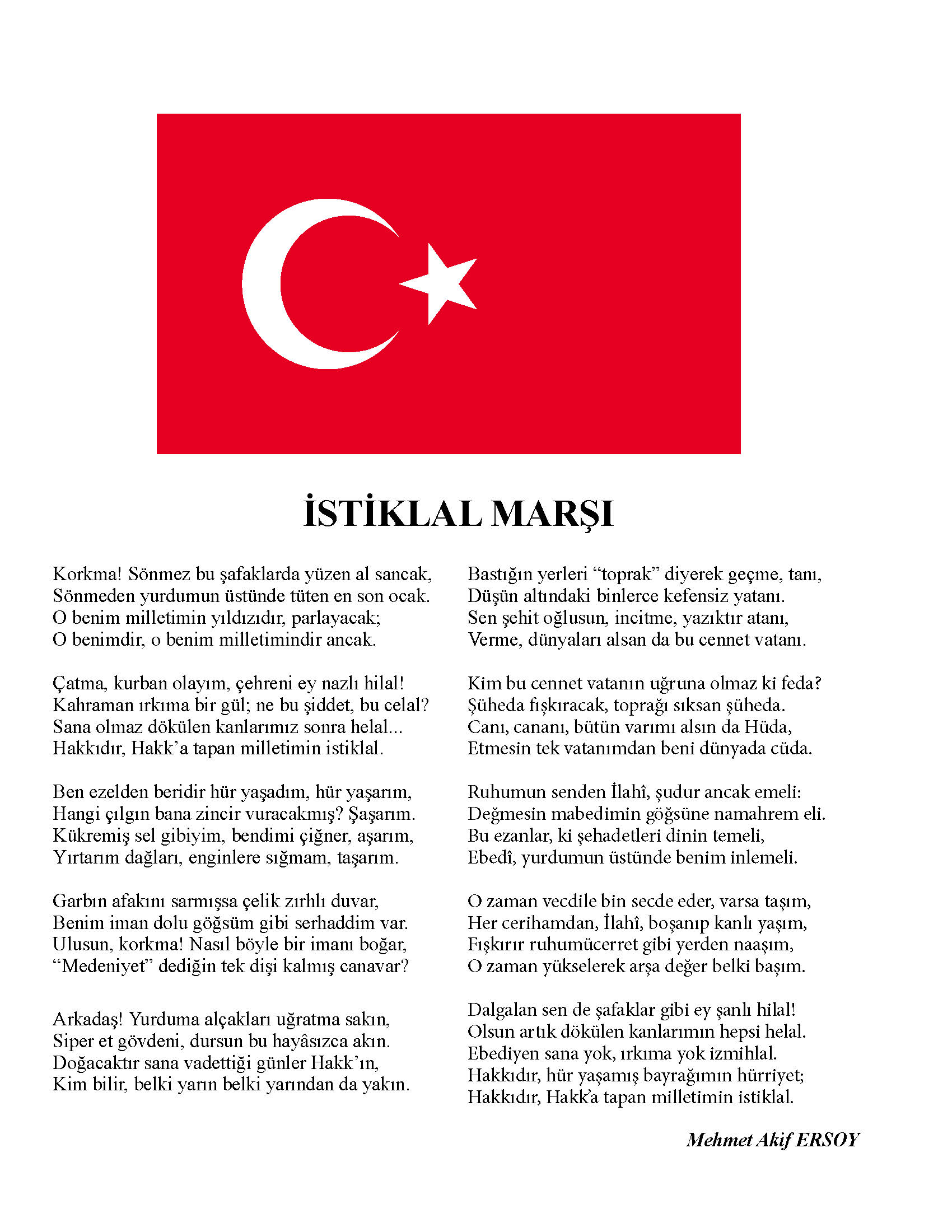 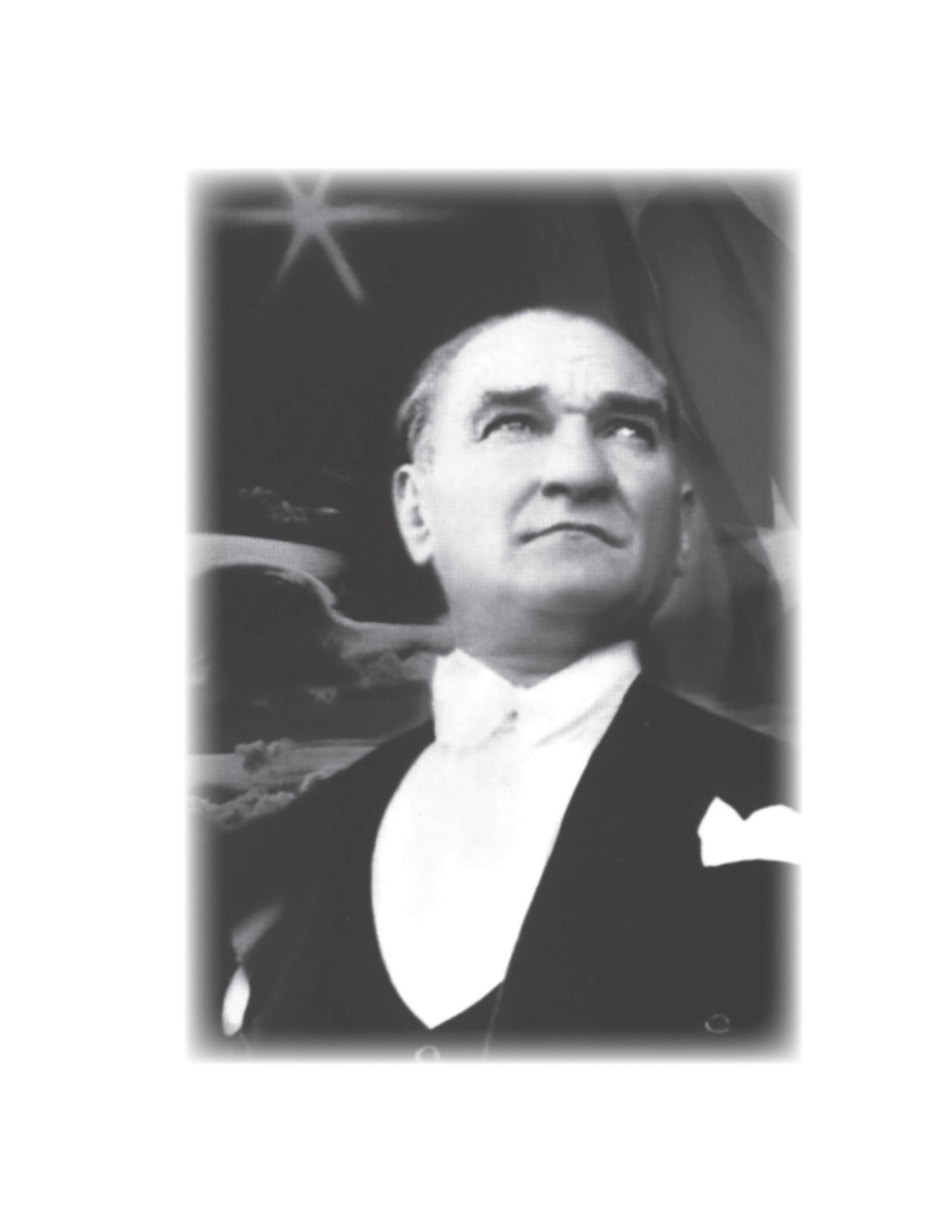 2023 - 2024 EĞİTİM ÖĞRETİM YILIEĞİTİM KURUMUNUNOkulun Adı	:Bulunduğu İl	:İlçesi	:ÖĞRETMENİNAdı-Soyadı	:Doğum Yeri ve Yılı	:Görevi	:Sicil No (Mebsis)	:Emekli Sicil No	:Kıdemi	:Derece ve Kademesi	:Vatandaşlık Numarası	:Mezun Olduğu Okul	:Mezuniyet Yılı	:İlk Göreve Başlama Tarihi	:Bu Okulda Başlama Tarihi	:Sınıfı	:Öğrenci Sayısı	:Kız	:Erkek	:20…….-20……. EĞİTİM-ÖĞRETİM YILIYILLIK GENEL ÇALIŞMA PROGRAMIGELİŞİM RAPORUOkul Adı	: . . . . . . . . . . . . . .  Öğretmenin Adı ve Soyadı	: . . . . . . . . . . . . . .Rapor Tarihi	: . . .  / . . .  /  20 . .  Çocuğun Adı ve Soyadı	: . . . . . . . . . . . . . . Çocuğun Doğum Tarihi	: . . . / . . . /  20. … Cinsiyeti	: . . . . . . . . . …….Okula Başlama Tarihi	: . . .  / . . . /  20. . .         Motor Gelişim:         Bilişsel Gelişim:         Dil Gelişimi:        Sosyal ve Duygusal Gelişim:        Öz bakım Becerileri:         Görüş ve Öneriler:MİLLİ EĞİTİM BAKANLIĞI OKUL ÖNCESİ EĞİTİM PROGRAMIGELİŞİM GÖZLEM FORMUOkul Adı	: . . . . . . . . . . . . . . . . . . . . . . . . Öğretmenin Adı ve Soyadı 	:. . . . . . . . . . . . . . . . . . . . . . . . Çocuğun Adı ve Soyadı      	:. . . . . . . . . . . . . . . . . . . . . . . . Çocuğun Doğum Tarihi      	: …. /…. / 20....Cinsiyeti	: . . . . . . . . . ………………...MİLLİ EĞİTİM BAKANLIĞI OKUL ÖNCESİ EĞİTİM PROGRAMIKAVRAMLARA AYLIK EĞİTİM PLANLARINDA YER VERME DURUMU ÇİZELGESİOkul Adı	:Öğretmen Adı	:Yaş Grubu (Ay) :MİLLİ EĞİTİM BAKANLIĞI OKUL ÖNCESİ EĞİTİM PROGRAMIBİLİŞSEL GELİŞİM KAZANIM VE GÖSTERGELERİNE AYLIK EĞİTİM PLANLARINDA YER VERME DURUMU ÇİZELGESİOkul Adı	:Öğretmen Adı	:Yaş Grubu (Ay) :MİLLİ EĞİTİM BAKANLIĞI OKUL ÖNCESİ EĞİTİM PROGRAMIDİL GELİŞİMİ KAZANIM VE GÖSTERGELERİNE AYLIK EĞİTİM PLANLARINDA YER VERME DURUMU ÇİZELGESİOkul Adı	:Öğretmen Adı	:Yaş Grubu (Ay) :MİLLİ EĞİTİM BAKANLIĞI OKUL ÖNCESİ EĞİTİM PROGRAMISOSYAL VE DUYGUSAL GELİŞİM KAZANIM VE GÖSTERGELERİNE AYLIK EĞİTİM PLANLARINDA YER VERME DURUMU ÇİZELGESİOkul Adı	:Öğretmen Adı	:Yaş Grubu (Ay) :MİLLİ EĞİTİM BAKANLIĞI OKUL ÖNCESİ EĞİTİM PROGRAMIMOTOR GELİŞİM KAZANIM VE GÖSTERGELERİNE AYLIK EĞİTİM PLANLARINDA YER VERME DURUMU ÇİZELGESİOkul Adı	:Öğretmen Adı	:Yaş Grubu (Ay) :MİLLİ EĞİTİM BAKANLIĞI OKUL ÖNCESİ EĞİTİM PROGRAMIÖZ BAKIM BECERİLERİ KAZANIM VE GÖSTERGELERİNE AYLIK EĞİTİM PLANLARINDA YER VERME DURUMU ÇİZELGESİOkul Adı	:Öğretmen Adı	:Yaş Grubu (Ay) :MİLLİ EĞİTİM BAKANLIĞI OKUL ÖNCESİ EĞİTİM PROGRAMIÖZEL GEREKSİNİMLİ ÇOCUKLARI DESTEKLEMEDE DİKKAT EDİLMESİ GEREKEN NOKTALARA. GÖRME YETERSİZLİĞİ OLAN ÇOCUKLARI DESTEKLEMEDE DİKKAT EDİLMESİ GEREKEN NOKTALARB. İŞİTME YETERSİZLİĞİ OLAN ÇOCUKLARI DESTEKLEMEDE DİKKAT EDİLMESİ GEREKEN NOKTALARC. ORTOPEDİK YETERSİZLİĞİ VE SÜREĞEN HASTALIĞI OLAN ÇOCUKLARI DESTEKLEMEDE DİKKAT EDİLMESİ GEREKEN NOKTALARD. OTİZM SPEKTRUM BOZUKLUĞU (OSB) OLAN ÇOCUKLARI DESTEKLEMEDE DİKKAT EDİLMESİ GEREKEN NOKTALARE. DİKKAT EKSİKLİĞİ VE HİPERAKTİVİTE BOZUKLUĞU (DEHB) RİSKİ OLAN ÇOCUKLARI DESTEKLEMEDE DİKKAT EDİLMESİ GEREKEN NOKTALARF.ZİHİNSEL YETERSİZLİĞİ OLAN ÇOCUKLARI DESTEKLEMEDE DİKKAT EDİLMESİ GEREKEN NOKTALARG. DİL VE KONUŞMA BOZUKLUĞU RİSKİ OLAN ÇOCUKLARI DESTEKLEMEDE DİKKAT EDİLMESİ GEREKEN NOKTALARH. ÜSTÜN YETENEKLİ OLDUĞU DÜŞÜNÜLEN ÇOCUKLARI DESTEKLEMEDE DİKKAT EDİLMESİ GEREKEN NOKTALARNOT: Öğretmenlerin günlük planları değerlendirirken dikkat etmesi gereken noktalar aşağıdaki yazıda ayrıntılarıyla açıklanmıştır. OKUL ÖNCESİ EĞİTİMİNİN DEĞERLENDİRİLMESİEğitimin bütün aşamalarında, gerçekleştirilen eğitim ve öğretim etkinliklerinin ne derece etkili olduğunun belirlenmesi son derece önemlidir. Araştırma bulguları, eğitim aşamalarının birbirine bağlı olduğunu; üst aşamadaki öğrenmeleri, bir önceki aşamada yeterli düzeyde gerçekleşen öğrenmelerin olumlu, gerçekleşmeyen öğrenmelerin ise olumsuz etkilediğini göstermektedir. Bu anlamda okul öncesi dönem, çocuklar için gerekli olan temel yaşam becerilerinin ve üst eğitim aşamaları için gerekli olan temel bilgi ve becerilerin kazanılması gereken önemli bir eğitim dönemidir. Bu yaşlarda verilecek eğitim, çocukların bilişsel, dil, motor, sosyal ve duygusal gelişim alanları ile öz bakım becerilerinin eş güdümlü ve çok boyutlu olarak desteklenmesini ve çocukların bireysel özelliklerini dikkate alarak nesnel olarak değerlendirilmesini zorunlu kılar.Okul öncesi eğitiminin önemi nedeniyle sürecin planlı ve programlı olması gereklidir. Eğitim etkinliklerinin, programda yer alan kazanımlara dayalı olarak hazırlanması, süreçte ve sonuçta çocuklarda oluşması beklenen öğrenme çıktılarına ne derece ulaşıldığının izlenmesi önemlidir. Bu nedenle okul öncesi eğitiminde değerlendirme, eğitim sürecinin temel ögelerinden biridir. Bu programda değerlendirme, çocuğun gelişiminin bütün gelişim alanlarında hem ayrıntılarıyla hem de bütünsel olarak gözlenmesi, gözlem sonuçlarının raporlaştırılması, hazırlanan ve uygulanan planların bütün boyutları ile değerlendirilmesi ve öğretmenin kendini değerlendirmesi gibi farklı yönlerden ele alınmıştır.1. Çocukların DeğerlendirilmesiBu programda çocuğun gelişiminin izlenme süreci, bu amaçla hazırlanan “Gelişim Gözlem Formu” ile kayıt altına alınacaktır. Çocukların gelişimlerinin gözlem formuylakayıt altına alınması bir yandan çocuğun neleri başarıyla yaptığı ve ne düzeyde yaptığı hakkında bilgi verirken diğer yandan nasıl ve neden yaptığı hakkında ipuçları verecektir. Öğretmenlerin, çocukların gelişimlerini değerlendirirken onları birbirleriyle karşılaştırmak yerine, her çocuğu önceki ve sonraki beceri ve davranışlarına bakarak kendi içinde değerlendirmesi gerekmektedir. Bu noktada her çocuktan beklenenlerin kendi gelişimi ve bireysel özellikleriyle tutarlı olmasına, yani beklentilerin gerçekçi olmasına da özen gösterilmelidir. Öğretmenlerin günün farklı zamanlarında yaptıkları gözlemleri bir deftere not almaları, bu bilgileri sonradan her çocuk için hazırladıkları gelişim gözlem formuna kaydetmelerini kolaylaştıracaktır. Çocuğun bütün gelişim alanlarını kapsayan bilgi, beceri, tutum ve alışkanlıklarının genel bir biçimde özetlenmesi ise, “Gelişim Gözlem Formu”na dayalı olarak dönem sonlarında olmak üzere yılda iki kez hazırlanacak olan “Gelişim Raporu” ile gerçekleştirilecektir. Buna göre, “Gelişim Raporu” öğretmenlerin çocukları gözlemlerken kullandıkları gelişim gözlem formlarında yer alan bilgileri analiz ederek değerlendirdikleri ve ailelere önerilerde bulundukları bir formdur. Aileler için önemli olan ve onların dikkatinin çekilmesi gereken özel durumlar varsa (özel yetenekler, okul dışında desteklenmesi gereken alanlar, öneriler ve çözüm yolları gibi) bunlara da raporda mutlaka yer verilmelidir. Gelişim raporları, çocukların okul öncesi eğitimden ve öğrenme sürecinden nasıl etkilendiğini anlamak açısından ailelere yol gösterici olacaktır. Bunun yanı sıra öğretmen, eğitim döneminin başından itibaren her çocuk için bir “Gelişim Dosyası” (portfolyo) oluşturarak çocukların yaptığı bütün çalışmalar içinden çocuklarla birlikte seçtiklerini, ailelerden gelen mektup gibi belgeleri ve çocukların gelişim gözlem formları ile gelişim raporlarını bu dosyalarda biriktirmelidir. Eğitim dönemlerinin sonunda aileler okula davet edilerek “Gelişim Dosyası Paylaşım Günü” düzenlenmelidir. Çocuklara bugüne katılan aile bireyleriyle kendi gelişim dosyalarındaki çalışmalarını paylaşmaları için rehberlik edilmelidir.2. Programın DeğerlendirilmesiProgramın değerlendirilebilmesi için öğretmenlerin hazırladıkları ve uyguladıkları aylık plan ve etkinlikleri bütün boyutları ile ele almaları gereklidir. Öğretmenlerin planlanan ve uygulanan eğitim süreçleri arasındaki tutarlılığı, ortaya çıkan yeni gereksinimlerin neler olduğunu belirlemeleri ve günlük eğitim akışında yer alan genel değerlendirme bölümüne kaydetmeleri beklenmektedir. Eğitim sürecinin programla ilgili günlük değerlendirmeleri aylık planların değerlendirme bölümlerine yazılacak bilgilere ışık tutacaktır. Bir eğitim dönemi boyunca yapılan aylık değerlendirmeler sonucunda da bir yılın genel değerlendirilmesine ulaşılacaktır.Günlük Eğitim Sürecinin ve Etkinliklerin Değerlendirilmesi:Günlük eğitim sürecinin ve etkinliklerin değerlendirilmesi, günlük eğitim akışının günü değerlendirme zamanında yapılan, öğrenilen bilgilerin pekiştirildiği, sürecin gözden geçirildiği önemli bir aşamadır. Etkinliklerin değerlendirilmesi amacıyla çocuklar etkinlikle ilgili konuşabilir, birbirlerine sunum yapabilirler; çalışma sayfaları/bellek kartları kullanılabilir, resim yapılabilir, afiş / poster hazırlanabilir, etkinlikle ilgili çekilen fotoğraflar çocuklarla incelenebilir veya sergiler düzenlenebilir. Etkinliğin değerlendirilmesi için etkinlik sürecinde/ sonunda yapılan tartışmalar çocuklara sorulan sorularla yönlendirilebilir.Betimleyici Sorular;Değerlendirmeye başlarken ilk olarak etkinlikte ne yapıldığı açıklanır. Böylece etkinliğin süreç olarak gözden geçirilmesi sağlanır.Örnek Sorular: Biraz önce oynadığımız oyunda kimler vardı? Oyunda senin rolün neydi? Biraz önce yaptığımız deneyde önce ne oldu, sonra ne oldu? Bu oyunu başka nasıl oynayabiliriz? Bugün nereye gittik? Nasıl gittik? Neler gördük? Etkinliğimizde hangi malzemeleri kullandık? Bugün gittiğimiz itfaiye merkezinde en çok hangi renk kullanılmıştı? Duyuşsal Sorular;Çocuklara etkinlik sırasında ne hissettikleri sorulur ve böylece hem kendi duygularının hem de başkalarının duygularının farkına varmaları sağlanır. Örnek Sorular: Biraz önce …….. rolünü canlandırmak hoşunuza gitti mi? Neler hissettiniz? Az önce dinlediğiniz öyküde kaybolan çocuk sizce neler hissetmiş olabilir? Akvaryumdaki balıkları izlemek sizi heyecanlandırdı mı? Neden? Yaptığınız hareketlerden hangisinde en çok zorlandınız? Yemekten en çok hoşlandığınız yiyecekler nelerdir? Bugün sizi üzen/meraklandıran/mutlu eden/şaşırtan/kızdıran bir şey oldu mu? Paylaşmak ister misiniz?Kazanımlara Yönelik Sorular:Etkinlikte ele alınan kazanım ve göstergelere yönelik sorular sorulur. Örnek Sorular: Heykeller ne tip malzemelerden yapılabilir? Sıra olmak neden gereklidir? İlkbaharda çevremizde ne tip değişiklikler olur? Her nesnenin kokusu var mıdır? Kokusu olan/olmayan nesneleri sayar mısınız? İncelediğimiz nesnelerden hangisi çok ağırdı/hafifti? Sınıfımızda kapağı olan nesneleri bulup getir misiniz?Yaşamla İlişkilendirme Soruları:Çocuklara etkinlikte yaşadıkları ile kendi yaşantıları arasında ilişki kurabilmeleri için sorular sorulur. Amaç, çocukların öğrenmelerinin kalıcılığının sağlanmasıdır. Örnek Sorular: Başka nerelerde heykel gördünüz? Pazar-market vb. kalabalık yerlere ailenizle gidiyor musunuz? Gittiğiniz yerlerde nelere dikkat ediyorsunuz? Kimler oyun oynar? Köyünüzde/Bahçenizde/Okula gidip gelirken hangi hayvanları görürsünüz? Evinizin çöplerini kim topluyor? Toplanan çöpler sokağınızda nereye konuluyor? Her şeyi koklamalı mıyız? Neden? Çevrenizde gördüğünüz bisikletler kaç tekerlekli? Başka nelerin tekerlekleri olur?3. Öğretmenin Kendini DeğerlendirmesiÖğretmenin sınıf içi başarısı hakkında farkındalık yaratmak ve gerekli önlemleri almak konusunda kullanılan yöntemlerden biri öğretmenin kendini değerlendirmesidir. Öğretmenlerin kendi kendilerini değerlendirmeleri onların güdülenmelerini, yaratıcılıklarının artmasını, yansıtmacı öğretmen olabilmelerini ve eksikliklerini görerek kendi kendilerini güçlendirebilmelerini sağlar. Öğretmenlerin programa ve çocuklara ilişkin değerlendirmelerden elde edilen verileri dikkatle analiz etmeleri, kendi ilgi, yetenek ve yönelişlerini belirlemeleri ve kişilik özelliklerini gözden geçirerek kendilerini değerlendirmeleri beklenmektedir. Bu değerlendirme sonucunda öğretmen, farklı alanlardaki yeterlik düzeyine göre kendini geliştirebilmek için çaba harcamalı, kaynaklara ulaşmalı, bunun için okul yönetiminden de rehberlik ve destek istemelidir.MİLLİ EĞİTİM BAKANLIĞI OKUL ÖNCESİ EĞİTİM PROGRAMIAYLIK EĞİTİM PLANIOkul Adı	:Tarih	: EYLÜLYaş Grubu (Ay)	: 60-72 AYÖğretmen Adı      :   Öğretmen İmza 											                   Okul Müdürü İmzaTAM GÜNLÜK EĞİTİM PLAN AKIŞIOkul Adı           	:Tarih	: 04.09.2023Yaş Grubu (Ay)    :Öğretmen Adı 	:Güne Başlama Zamanı        Uyum sorunu yaşayan çocuklarla ilgilenme.       Gün içinde yapacakları çalışmalar hakkında bilgilendirme.       Önceden hazırlanan sınıf amblemini takip ederek çocukların sınıfı bulmalarına yardımcı olma.Oyun Zamanı      Öğrenme merkezlerinde oyun Kahvaltı, TemizlikEtkinlik Zamanı         	Türkçe: “Tanışma” isimli sohbet,  “Okulun İlk Günü” hikayesi         	Oyun: “Topu Atalım İsmimizi Söyleyelim” oyunu        	Sanat: “Okulda İlk Gün Resmim” faaliyetiÖğle Yemeği, Temizlik DinlenmeEtkinlik ZamanıMüzik: “Eller Yukarı” şarkısıOyun: “Adını Söyleyen Heykel” oyunu Oyun ZamanıÖğrenme merkezlerinde oyunGünü Değerlendirme ZamanıEve Gidiş İlgili hazırlıkların tamamlanması ve çocuklarla vedalaşmaDeğerlendirmeÇocuk Açısından;Öğretmen Açısından;Program Açısından;Etkinlik Adı: ORYANTASYON 1Etkinlik Türü: Güne Başlama, Sanat, Oyun, Türkçe, Müzik  (Bütünleştirilmiş Büyük Grup Etkinliği)KAZANIM VE GÖSTERGELER Bilişsel Gelişim Kazanım 1. Nesne/durum/olaya dikkatini verir. Göstergeleri: -Dikkat edilmesi gereken nesne/durum olaya odaklanır. -Dikkatini çeken nesne/durum/olaya yönelik sorular sorar. -Dikkatini çeken nesne/durum/olayı ayrıntılarıyla açıklar.Dil Gelişimi Kazanım 1. Sesleri ayırt eder.Göstergeleri: -Sesin geldiği yönü söyler. -Sesin kaynağının ne olduğunu söyler.-Sesin özelliğini söyler. -Sesler arasındaki benzerlik ve farklılıkları söyler. -Verilen sese benzer sesler çıkarır.Sosyal Duygusal Gelişim Kazanım 12. Değişik ortamlardaki kurallara uyar. -Göstergeleri: Değişik ortamlardaki kuralların belirlenmesinde düşüncesini söyler. -Kuralların gerekli olduğunu söyler. -İstekleri ile kurallar çeliştiğinde kurallara uygun davranır. -Nezaket kurallarına uyar.Motor Gelişim Kazanım 5. Müzik ve ritim eşliğinde hareket eder. Göstergeleri: -Bedenini, nesneleri ve vurmalı çalgıları kullanarak ritim çalışması yapar. -Basit dans adımlarını yapar. -Müzik ve ritim eşliğinde dans eder. -Müzik ve ritim eşliğinde çeşitli hareketleri ardı ardına yapar.Öz Bakım BecerileriKazanım 1. Bedeniyle ilgili temizlik kurallarını uygular. Göstergeleri: -Saçını tarar, dişini fırçalar; elini, yüzünü yıkar, tuvalet gereksinimine yönelik işleri yapar.ÖĞRENME SÜRECİ  Güne Başlama ZamanıÖğretmen çocuklar ve velileri karşılar. Velilerle tek tek sohbet edilir ve daha önceden hazırlanmış olan yaka kartları her çocuğa takılır. Öğretmen yeni tanıştığı öğrencileri ile daha önceden yerlere yapıştırdığı sınıf amblemlerini heyecan ve merak uyandırarak takip eder, sınıfa geçerek çocuklarla sohbet çemberi oluşturur. Öğretmen kendini tanıttıktan sonra çocuklardan da isimlerini söylemelerini ister.  Uyum sorunu yaşayan çocuklarla ilgilenilir. Öğretmen, veli ve çocuklara öğrenme merkezlerini tanıtır. Kısa bir süre veli ve çocukların öğrenme merkezlerinde vakit geçirmelerine fırsat tanınır. Ardından öğretmen herkesi etkinlik masalarına yönlendirir.Sanat Okulda İlk BoyamamÖğretmen çocuklar ile etkinlik için masalara geçer. Öğretmen renkli kalemleri masalara dağıtır. Öğretmen çocuklara “Okuldaki İlk Gün Resmim” çalışma sayfası hazırlayarak çocuklara dağıtır ve istedikleri resmi çizmeleri söylenir. Çocuklar etkinlik yaparken kalem tutma becerileri gözlemlenerek doğru bir şekilde yönlendirir. Sanat etkinliğini tamamlayan öğrencinin faaliyeti önce panoya asılır.Türkçe SohbetÇocukların U şeklinde oturmalarına rehberlik eden öğretmen göz hizalarına uygun pozisyon alarak tek tek tüm çocuklarla göz teması kurar. Bugün okulda ilk gün olduğundan ve birlikte çok eğleneceklerinden bahsederek hikaye anlatılır.Hikaye OKULUN İLK GÜNÜ                                                                                                                                           Togi o sabah erkenden uyanmıştı. Uyandığında çok heyecanlıydı, çünkü Togi okula başlıyordu. Togi okulun nasıl bir yer olduğunu biliyordu. Annesi ve babası anlatmışlardı. Sınıf arkadaşları ve öğretmenini çok merak ediyordu. Togi üzerini giyinmiş, annesi ve babasıyla kahvaltı yapmıştı. Togi ellerini yıkadı, dişlerini fırçaladı, annesi de beslenme çantasını hazırladı. Artık okula gitmeye hazırdı. Annesi ve babası onu ilk gününde yalnız bırakmak istemedi. Togi onlara ‘’teşekkür ederim ama artık okula kendi başıma gidebilirim’’ diyerek okula doğru yola koyuldu. Togi okula geldiğinde kapıyı yavaşça çaldı içeriye girdi sınıfta diğer çocuklar da vardı. Öğretmen Togiye ‘’Hoş geldin Togi istediğin yere oturabilirsin” dedi. Togi sınıfı çok beğendi. Her tarafta çeşit çeşit oyuncaklar vardı, duvarlar rengarenkti, masa ve sandalyeler çocukların boyuna göreydi, küçüktü, Togi öğretmenini de çok sevmişti. Togi sınıftaki çocukların bir çocuğunu tanıyordu. Çünkü onlar Togi’nin ormandan oyun arkadaşlarıydı. Beslenme saati geldiğinde hep beraber beslenmelerini yaptılar. Annesi Togiye harika bir sandviç hazırlanmıştı. Beslenmelerini yaptıktan sonra hep beraber bahçeye çıkıp oyunlar oynadılar. Togi o kadar çok eğlenmişti ki zamanın ne kadar çabuk geçtiğini fark etmemişti bile. Togi arkadaşlarına ve öğretmenine “Hoş çakalın yarın görüşürüz” dedikten sonra eve doğru yürümeye başladı.                      Okuldaki ilk gününü anne ve babasına anlatmak için sabırsızlanıyordu. Eve geldiğinde annesi ve babası ile birlikte akşam yemeklerini yediler. Bütün akşam Togi onlara okulun ne kadar güzel ve eğlenceli olduğunu anlattı. Togi o akşam erkenden yattı. Bir an önce sabah olmasını istiyordu. Çünkü sabah olduğunda okuluna gidecekti.OyunTopu Atalım İsmimizi Söyleyelim: Çocuklar daire şeklinde minderlere otururlar. Öğretmen oyunu kısaca anlatır ve oyunu başlatır. Öğretmen elindeki küçük yumuşak bir topu ilk önce kendi ismini söyleyerek ve karşısındaki çocuğa topu atar. Çocukta kendi ismini söyler ve başka bir çocuğa topu atar. Oyun bu şekilde devam eder.(istenirse oyun tekrar oynanabilir.) Bu arada bu top değil de başka bir nesne ile de oynanabilir.(mesela holohop)OyunAdını Söyleyen Heykel: Öğretmen yerlere belirli aralıklarda, çocukların içine girebilecekleri büyüklükte daireler çizer. Her çocuğun bir dairede durmasını ister. Müzik açar. Çocuklara müziği durdurduğunda heykel gibi hareketsiz kalmalarını söyler. Öğretmen müzik durduğunda bir çocuğun yanına giderek “Benim adım Bilge, senin adın ne?” diyerek sorar. Çocuklardan adlarını yüksek sesle söylemelerini ister. Her çocuğun adı söylenene kadar oyun devam eder. Öğretmen çocuklardan farklı pozisyonlarda duran heykel olmalarını isteyebilir.İsim Treni: Çocuklar bir halka oluştururlar. Öğretmen trenin başı olur ve her öğrencinin önüne gelerek elini sıkar ve “Merhaba, ben ….. (ismini söyler)” Tanıştığı çocuk da ismini söyleyince  elinden tutar ve arkasına alır. Böylece iki vagon olur.Öğretmen ve  çocuk birlikte bir yandan tren sesi çıkarırken ilk çocuğun ismini tekrarlar. Ardından üçüncü çocuğun önüne gelir, elini sıkar ve tanışırlar ve üçüncü çocuk da trene vagon olarak eklenir ve halkanın içinde dolanırlar onun ismi söylenir.   Böylece her çocuk ile tanışılır her çocuğun ismi bir tur söylenir.Müzik	Öğretmen, çocukları daire şeklinde ayakta durmalarına rehberlik eder. Şarkıyı söyleyerek müziğe uygun hareketleri gösterir;https://www.youtube.com/watch?v=yGzjfz84WjkEller Yukarı Eller Aşağı eller yukarı eller aşağıve belini sallabir adım öne bir adım geri haydi dön etrafındaiki kol yandaiki kol önde ve belini sallabir öne zıplabir geri zıplahaydi dön etrafında Materyaller Renkli kalemler, rozetSözcükler – KavramlarOkul, ben kavramı, mutluluk kavramıAile Katılımı-Okul öncesi eğitiminin önemini anlatan veli bilgilendirme yazıları dağıtılır.-Hazırlanan biletler ailelere verilerek çocukların yarınki maske etkinliğine gelirken getirmelerine rehberlik etmeleri istenir.-Aile Katılımı “Oryantasyon” yazısı velilere gönderilir.-Öğrencilerin fotoğrafları ailelerden istenir. Günü Değerlendirme ZamanıGünün sonunda çocuklara aşağıdakilere benzer sorular sorularak günün değerlendirmesi yapılır:1.Bugün en çok hangi etkinliği sevdin? Neden?2.Yarın hangi oyunları oynamak istersin?3.Öğrendiğimiz şarkıyı hatırlıyor musun?          TAM GÜNLÜK EĞİTİM PLAN AKIŞIOkul Adı           	:Tarih	 : 05.09.2023Yaş Grubu (Ay) 	 :Öğretmen Adı 	:Güne Başlama Zamanı        Uyum sorunu yaşayan çocuklarla ilgilenme.        Çocuklarla birlikte sınıf kapısını süsleme              Gün içinde yapacakları çalışmalar hakkında bilgilendirme.Oyun Zamanı      Öğrenme merkezlerinde oyun Kahvaltı, TemizlikEtkinlik ZamanıTürkçe- Oyun: ’’Sınıfımı Keşfediyorum’’ etkinliğiSanat: “Maske” faaliyetiOyun: “Müzikli Balonlar” müzikli oyunuÖğle Yemeği, Temizlik DinlenmeEtkinlik ZamanıMüzik: “Okulumu Pek Çok Severim” şarkısıTürkçe: “Okulun Çatısı” parmak oyunuOyun ZamanıGünü Değerlendirme ZamanıEve Gidiş İlgili hazırlıkların tamamlanması ve çocuklarla vedalaşmaDeğerlendirmeÇocuk Açısından;Öğretmen Açısından;Program Açısından;Etkinlik Adı: ORYANTASYON 2Etkinlik Türü: Güne Başlama, Sanat, Oyun, Türkçe, Müzik  (Bütünleştirilmiş Büyük Grup Etkinliği)KAZANIM VE GÖSTERGELER Bilişsel Gelişim Kazanım 1. Nesne/durum/olaya dikkatini verir. Göstergeleri: -Dikkat edilmesi gereken nesne/durum olaya odaklanır. -Dikkatini çeken nesne/durum/olaya yönelik sorular sorar. -Dikkatini çeken nesne/durum/olayı ayrıntılarıyla açıklar.Dil Gelişimi Kazanım 1. Sesleri ayırt eder.Göstergeleri: -Sesin geldiği yönü söyler. -Sesin kaynağının ne olduğunu söyler.-Sesin özelliğini söyler. -Sesler arasındaki benzerlik ve farklılıkları söyler. -Verilen sese benzer sesler çıkarır.Sosyal Duygusal Gelişim Kazanım 12. Değişik ortamlardaki kurallara uyar. -Göstergeleri: Değişik ortamlardaki kuralların belirlenmesinde düşüncesini söyler. -Kuralların gerekli olduğunu söyler. -İstekleri ile kurallar çeliştiğinde kurallara uygun davranır. -Nezaket kurallarına uyar.Motor Gelişim Kazanım 5. Müzik ve ritim eşliğinde hareket eder. Göstergeleri: -Bedenini, nesneleri ve vurmalı çalgıları kullanarak ritim çalışması yapar. -Basit dans adımlarını yapar. -Müzik ve ritim eşliğinde dans eder. -Müzik ve ritim eşliğinde çeşitli hareketleri ardı ardına yapar.Öz Bakım BecerileriKazanım 1. Bedeniyle ilgili temizlik kurallarını uygular. Göstergeleri: -Saçını tarar, dişini fırçalar; elini, yüzünü yıkar, tuvalet gereksinimine yönelik işleri yapar.ÖĞRENME SÜRECİ  Güne Başlama ZamanıÖğretmen çocukları karşılar. Öğrenme merkezlerinde oynamalarına bir süre izin verir. Sınıf kapısına sınıfa verilen isim ile alakalı ya da çocukların sevdiği görselleri ( Çiçek, uğurböceği, arı…vb) kapıya asar. Çocukların evden getirdikleri fotoğrafları görsellere yapıştırarak çocukların dikkatini çeker. Arkadaşlarının fotoğraflarını incelemeleri için çocuklara müsaade edilir. Türkçe-OyunSınıfımı Keşfediyorum: Sınıfta bulunan öğrenme merkezleri tanıtılır, isimleri söylenir ve kullanım amaçları açıklanır. Öğrenme merkezlerinde bulunan materyalleri incelemeleri için çocuklara fırsat tanınır. Çocuklara müzik çalmaya başladığında sınıfın diledikleri bölümünde dans edebilecekleri, müzik durduğunda ise söylenen öğrenme merkezine (blok, dramatik oyun, sanat, kitap, fen, müzik merkezi vb.) geçmeleri gerektiği belirtilir. Müzik açılır ve oyun başlatılır. Oyun, çocukların öğrenme merkezlerinin her birine üç-dört defa yönlendirilmesinin ardından sona erer. Müzikli oyunun ardından sınıftaki öğrenme merkezlerini simgeleyen görseller çocuklara gösterilir ve ait oldukları öğrenme merkezini tahmin etmeleri istenir. Görsellerin ait olduğu merkezler çocuklar tarafından belirlendikten sonra sırayla tüm öğrenme merkezleri dolaşılır. Böylelikle çocuklar sınıfı ve öğreneme merkezlerini tanımış olurlar.Sanat Maske Yapımı: Çocuklara maske kalıbı verilir. Çocuklardan kalıpları kesmeleri ve malzemeleri (renkli tüy, pul, boncuk vs..) istedikleri şekilde kullanarak kendi maskelerini oluşturmaları istenir.  Gerektiğinde rehberlik edilerek yönlendirilir. Çocuklar oluşturdukları maskeleri takarak müzik eşliğinde maske partisi yapar.Türkçe Parmak OyunuOkulun çatısı var (İki el birleştirilerek çatı hareketi yapılır)
İçinde mini mini çocuklar (Ellerin parmakları yukarı doğru hareket ettirilir)
Başlarında öğretmen (Başparmak gösterilir)
Yanında öğrenciler (Diğer parmaklar gösterilir)
Birlikte bahçeye çıktılar (Parmaklarla yürüme hareketi yapılır)OyunMüzikli Balonlar: Tüm çocuklara birer tane balon verilir. Müzik açılır ve çocuklardan balonları havaya atarak dans etmeleri istenir. Müzik durana kadar balonların tamamını olabildiğince havada tutarak yere düşürmemeye çalışmaları söylenir. Müzik durduğu zaman herkes en yakınındaki balonu yakalar.Müzik	Okulumu SeverimOkulumu pek çok pek çok severimAyrı kalınca hemen özlerimOkumayı yazmayı öğretir banaSevgiyi saygıyı öğretir bana.Şarkı birkaç kez tekrar edilerek çocukların da eşlik etmesi sağlanır.Çocuklar evlere gönderilmeden önce öğretmen ertesi gün oynanacak olan hazine sandığı oyunu için biletler hazırlar ve bu biletler çocuklara verilir. Materyaller Krepon Kağıdı, parmak boyası, maske şekilleri, balonSözcükler – KavramlarOkul, maske, yukarı-aşağı kavramıAile Katılımı-Hazırlanan biletler ailelere verilerek çocukların yarınki Hazine Sandığı etkinliği için gelirken getirmelerine rehberlik etmeleri istenir.Günü Değerlendirme ZamanıGünün sonunda çocuklara aşağıdakilere benzer sorular sorularak günün değerlendirmesi yapılır:1.Bugün en çok hangi etkinliği sevdin? Neden?2.Yarın hangi oyunları oynamak istersin?3.Öğrendiğimiz parmak oyununu hatırlıyor musun?          TAM GÜNLÜK EĞİTİM PLAN AKIŞIOkul Adı           	:Tarih                       : 06.09.2023Yaş Grubu (Ay) 	:Öğretmen Adı 	:Güne Başlama Zamanı        Uyum sorunu yaşayan çocuklarla ilgilenme.        Gün içinde yapacakları çalışmalar hakkında bilgilendirme.Oyun Zamanı      Öğrenme merkezlerinde oyun Kahvaltı, TemizlikEtkinlik ZamanıTürkçe-Alan Gezisi: “Hazine Sandığı” bütünleştirilmiş etkinlikSanat: “Sınıfımın Resmi’’ etkinliğiÖğle Yemeği, Temizlik, DinlenmeEtkinlik ZamanıMüzik: “Yemek Zamanı Gir Sıraya” şarkısıOyun: “Tanışma-Selamlaşma” oyunuOyun Zamanı      Öğrenme merkezlerinde oyun Günü Değerlendirme ZamanıEve Gidiş İlgili hazırlıkların tamamlanması ve çocuklarla vedalaşmaDeğerlendirmeÇocuk Açısından;Öğretmen Açısından;Program Açısından;Etkinlik Adı: ORYANTASYON 3Etkinlik Türü: Güne Başlama, Sanat, Oyun, Türkçe, Müzik (Bütünleştirilmiş Büyük Grup Etkinliği)KAZANIM VE GÖSTERGELER Bilişsel Gelişim Kazanım 1. Nesne/durum/olaya dikkatini verir. Göstergeleri: -Dikkat edilmesi gereken nesne/durum olaya odaklanır. -Dikkatini çeken nesne/durum/olaya yönelik sorular sorar. -Dikkatini çeken nesne/durum/olayı ayrıntılarıyla açıklar.Dil Gelişimi Kazanım 1. Sesleri ayırt eder.Göstergeleri: -Sesin geldiği yönü söyler. -Sesin kaynağının ne olduğunu söyler.-Sesin özelliğini söyler. -Sesler arasındaki benzerlik ve farklılıkları söyler. -Verilen sese benzer sesler çıkarır.Sosyal Duygusal Gelişim Kazanım 12. Değişik ortamlardaki kurallara uyar. -Göstergeleri: Değişik ortamlardaki kuralların belirlenmesinde düşüncesini söyler. -Kuralların gerekli olduğunu söyler. -İstekleri ile kurallar çeliştiğinde kurallara uygun davranır. -Nezaket kurallarına uyar.Motor Gelişim Kazanım 5. Müzik ve ritim eşliğinde hareket eder. Göstergeleri: -Bedenini, nesneleri ve vurmalı çalgıları kullanarak ritim çalışması yapar. -Basit dans adımlarını yapar. -Müzik ve ritim eşliğinde dans eder. -Müzik ve ritim eşliğinde çeşitli hareketleri ardı ardına yapar.Öz Bakım BecerileriKazanım 1. Bedeniyle ilgili temizlik kurallarını uygular. Göstergeleri: -Saçını tarar, dişini fırçalar; elini, yüzünü yıkar, tuvalet gereksinimine yönelik işleri yapar.ÖĞRENME SÜRECİ  Güne Başlama ZamanıÖğretmen çocukları karşılar ve daha önceden hazırlamış mutlu mutsuz duyguları ifade eden görseller çocuklara gösterilir. Kendini nasıl hissediyorsun diye çocuklara sorulur. Çocuklar duygularını ifade eder ve anlatmak istedikleri varsa çocuklar dinlenir. Daha sonra serbest oynamaları için süre verir.MüzikYemek zamanı gir sırayaArkadaşının tam arkasınaEller havaya sonra yanlaraYürü bakalım güzel arkadaşımRap rap rap raba raba rap. Şarkı tren olunarak söylenir. Şarkı eşliğinde etkinlik masalarına geçilir.Sanat Sınıfımın Resmi: Masalara geçilir. Her çocuğa A4 kâğıdı ve boya kalemleri dağıtılır. Sınıfın resmini yapmaları istenir. Boyalar kullanırken dikkat edilmesi gerekenler çocuklara hatırlatılır (doğru tutuş şekli, boyaların ucunun kırılmaması için fazla bastırılmaması gerektiği vb.).Yapılan çalışmalar panoda sergilenir.OyunTanışma-Selamlaşma: Çocuklar iç içe iki daire halinde zıt yönde yürürler. Öğretmen işaretle “dur” der. Her iki dairedeki çocuklar dururlar. Karşı karşıya olanlar el sıkışarak isimlerini birbirlerine söyler. Oyun bu şekilde yinelenir. Türkçe- Alan GezisiHazine AvıÖğretmen daha önceden eğlenceli bir harita hazırlar ve çocukların dikkatini çekebilecek bir şekilde çocukların fark etmelerini sağlar.(Oyuncakların içine saklayabilir, güvercin yapıp gagasına asabilir vb.) haritayı açan çocuklar heyecanlandırılır ve merak uyandırılır. Acaba bu haritada ne var, bizi nereye yönlendirecek gibi. “HAZİNE AVI BİLETLERİ” toplanır, haritadaki yollar izlenerek hazine sandığına ulaşılır. (Sınıftan çık, on adım yürü, 15 basamak aşağı in, sağa dön, yirmi adım ilerle gibi yönergeler oluşturulur.) Hazine sandığının içinden A3 boyutunda puzzle resmi ve çocuk sayısının iki katınca puzzle parçası çıkar. Öğretmen “Yaşasın! Çok eğlenceli bir puzzle. Haydi hep birlikte tamamlayalım.” Der. Sınıfta çocukların boy hizasında bir yer ayarlanarak panoya asılır. Her çocuğa ikişer puzzle parçası verilerek okula gelirken getirmeleri istenir. Öğretmen “ 	Eğer siz gelmezseniz yahut parçayı evde unutursanız resmi tamamlayamayız. Bu yüzden okula mutlaka gelmeli ve sorumluluğunuzu yerine getirmelisiniz.” der. Puzzle parçaları ailelerin bilgisi dahilinde eve gönderilir. Ertesi günler bir parçayı getirmeleri istenir.Materyaller Puzzle, bilet.Sözcükler – KavramlarPuzzle, sağ-sol, ileri-geri kavramıAile Katılımı-Hazırlanan puzzle parçaları ailelere verilerek çocukların okula gelirken getirmelerine rehberlik etmeleri istenir.Günü Değerlendirme ZamanıGünün sonunda çocuklara aşağıdakilere benzer sorular sorularak günün değerlendirmesi yapılır:1.Bugün en çok hangi etkinliği sevdin? Neden?2.Yarın hangi oyunları oynamak istersin?TAM GÜNLÜK EĞİTİM PLAN AKIŞIOkul Adı           	:Tarih                      : 07.09.2023Yaş Grubu (Ay)    :Öğretmen Adı 	:Güne Başlama Zamanı        Uyum sorunu yaşayan çocuklarla ilgilenme.       Puzzle eksik parça tamamlama.Oyun Zamanı      Öğrenme merkezlerinde oyun Kahvaltı, TemizlikEtkinlik ZamanıOyun: “Kahkaha Oyunu”Türkçe: “Kukla Sohbeti” Sanat: ’’Anasınıfın da El İzim’’ çalışmasıÖğle Yemeği, Temizlik, DinlenmeEtkinlik ZamanıMüzikli Oyun: “On Küçük Şişe” Okuma Yazmaya Hazırlık: ‘’Renkli Taşlarla Çizgi Modelleri’’ etkinliği Oyun ZamanıÖğrenme merkezlerinde oyun Günü Değerlendirme ZamanıEve Gidiş İlgili hazırlıkların tamamlanması ve çocuklarla vedalaşmaDeğerlendirmeÇocuk Açısından;Öğretmen Açısından;Program Açısından;Etkinlik Adı: ORYANTASYON 4Etkinlik Türü: Güne Başlama, Sanat, Oyun, Türkçe, Müzik (Bütünleştirilmiş Büyük Grup Etkinliği)KAZANIM VE GÖSTERGELER Bilişsel Gelişim Kazanım 1. Nesne/durum/olaya dikkatini verir. Göstergeleri: -Dikkat edilmesi gereken nesne/durum olaya odaklanır. -Dikkatini çeken nesne/durum/olaya yönelik sorular sorar. -Dikkatini çeken nesne/durum/olayı ayrıntılarıyla açıklar.Dil Gelişimi Kazanım 1. Sesleri ayırt eder.Göstergeleri: -Sesin geldiği yönü söyler. -Sesin kaynağının ne olduğunu söyler.-Sesin özelliğini söyler. -Sesler arasındaki benzerlik ve farklılıkları söyler. -Verilen sese benzer sesler çıkarır.Sosyal Duygusal Gelişim Kazanım 12. Değişik ortamlardaki kurallara uyar. -Göstergeleri: Değişik ortamlardaki kuralların belirlenmesinde düşüncesini söyler. -Kuralların gerekli olduğunu söyler. -İstekleri ile kurallar çeliştiğinde kurallara uygun davranır. -Nezaket kurallarına uyar.Motor Gelişim Kazanım 5. Müzik ve ritim eşliğinde hareket eder. Göstergeleri: -Bedenini, nesneleri ve vurmalı çalgıları kullanarak ritim çalışması yapar. -Basit dans adımlarını yapar. -Müzik ve ritim eşliğinde dans eder. -Müzik ve ritim eşliğinde çeşitli hareketleri ardı ardına yapar.Öz Bakım BecerileriKazanım 1. Bedeniyle ilgili temizlik kurallarını uygular. Göstergeleri: -Saçını tarar, dişini fırçalar; elini, yüzünü yıkar, tuvalet gereksinimine yönelik işleri yapar.ÖĞRENME SÜRECİ  Güne Başlama ZamanıÖğretmen çocukları kapıda karşılar. Sınıfa giren çocuktan puzzle parçasını tamamlaması istenir. Öğrenme merkezlerinde oynamalarına bir süre izin verir. Müzik – Oyun Grup etkinliği tamamlandıktan sonra çocuklarla çember oluşturulur. Birlikte şarkı, dans edilerek söylenir;On Küçük ŞişeOn küçük şişe sallanıyor(2)İçlerinden biri pat düştü yereDokuz küçük şişe sallanıyor(2)İçlerinden biri pat düştü yere………..Bir küçük şişe sallanıyor(2)İçlerinden biri pat düştü yereHiç şişe kalmadı elimizde.Çocuklar öğretmen rehberliğinde teker teker yere oturur. Ayakta hiç çocuk kalmayana kadar şarkı tekrar edilir. Okuma Yazmaya HazırlıkÖğretmen çocukları etkinlik masalarına yönlendirir. Üzerinde basit çizgi modellerinin olduğu çalışma kağıtları ve renkli çakıl taşları ya da renkli pullar gibi çizgiye dizilebilecek materyaller dağıtır. Ardından çakıl taşlarını çizgi modellerinin üzerine dizerek tamamlamalarını ister.OyunKahkaha Oyunu: Öğrenciler yarım ay şeklinde oturur. Öğretmen elindeki topu çocuklara gösterir ve “Bu topu havaya atıp tekrar tutana kadar herkes kahkaha atacak, topu tuttuğum an herkes çok sessiz olacak.” der. Öğretmen topu her atıp tuttuktan sonra bir çocuğun ismini söylemesini ister. Tüm çocuklar adını söyleyene kadar oyun devam eder.SanatAnasınıfında El İzim: Öğretmen çocukları etkinlik masalarına yönlendirir. Ardından sırayla renkli parmak boyaları ile çocukların ellerini boyar ve çalışma kağıdına el baskılarını çıkartır. Yapılan çalışmalar kuruduktan sonra çocuklara boya kalemleri dağıtılır. El izini kullanarak bir resim yapmaları istenir. Daha sonra oluşturulan resimle panoda sergilenir.TürkçeKukla Sohbeti: Öğretmen daha önceden çocuk sayısınca kese hazırlar ve kukla eşliğinde sohbete başlanır; “Merhaba çocuklar benim adım ……. Sizlerle tanışmaya kaynaşmaya geldim. Duydum ki bu sınıfın yeni öğrencileri sizlermişsiniz. Aaaaa ne kadar tatlısınız. Ben sizleri çok sevdim eminim ki sizler de okulunuzu ve öğretmeninizi çok sevmişsinizdir. Çünkü öğretmeniniz de sizi çoook seviyor. Bunu nerden mi anladım? Sizler için oyunlar sürprizler hazırlıyor. Ve hep gülümsüyor. Demek ki sizleri çok seviyor. Ben elim boş gelmedim benim de sizlere sürprizim var.” Diyerek keseler çocuklara dağıtılır. “Şimdi sıra sizde, sevginizi öğretmeninize göstermek ister misiniz? O zaman bu keselere rengarenk, büyük-küçük kalpler kesip koyun. Yarın da sevginizi okula getirin. Biliyor musunuz sevgi paylaştıkça çoğalır!”. Kukla sohbeti bitirilip veda edilir.Materyaller Kukla, kalem, kese, top, parmak boyaları, renkli çakıl taşları/pullar, çalışma kağıtlarıSözcükler – KavramlarSevgiAile Katılımı- Velilerden eve gönderilen keselere farklı boy ve renklerde kesilmiş kalp şekillerini koyup göndermeleri istenir.Günü Değerlendirme ZamanıGünün sonunda çocuklara aşağıdakilere benzer sorular sorularak günün değerlendirmesi yapılır:1.Bugün en çok hangi etkinliği sevdin? Neden?2.Yarın hangi oyunları oynamak istersin?3.Öğrendiğimiz şarkıyı hatırlıyor musun?          TAM GÜNLÜK EĞİTİM PLAN AKIŞIOkul Adı                  :Tarih                        : 08.09.2023Yaş Grubu (Ay)      :Öğretmen Adı        :Güne Başlama Zamanı        Uyum sorunu yaşayan çocuklarla ilgilenme.        Gün içinde yapacakları çalışmalar hakkında bilgilendirme.Oyun Zamanı      Öğrenme merkezlerinde oyun Kahvaltı, TemizlikEtkinlik ZamanıSanat: “Öğretmen Kalbi” grup çalışmasıOyun: “Sevgi Çemberi” oyunuÖğle Yemeği, Temizlik, DinlenmeEtkinlik ZamanıMüzik: “Müzik Eşliğinde Ritim” etkinliğiTürkçe: ’’Ömer Okula Başlıyor’’ hikayesi Oyun ZamanıÖğrenme merkezlerinde oyun Günü Değerlendirme ZamanıEve Gidiş İlgili hazırlıkların tamamlanması ve çocuklarla vedalaşmaDeğerlendirmeÇocuk Açısından;Öğretmen Açısından;Program Açısından;Etkinlik Adı: ORYANTASYON 5Etkinlik Türü: Güne Başlama, Sanat, Oyun, Müzik (Bütünleştirilmiş Büyük Grup Etkinliği)KAZANIM VE GÖSTERGELER Bilişsel Gelişim Kazanım 1. Nesne/durum/olaya dikkatini verir. Göstergeleri: -Dikkat edilmesi gereken nesne/durum olaya odaklanır. -Dikkatini çeken nesne/durum/olaya yönelik sorular sorar. -Dikkatini çeken nesne/durum/olayı ayrıntılarıyla açıklar.Dil Gelişimi Kazanım 1. Sesleri ayırt eder.Göstergeleri: -Sesin geldiği yönü söyler. -Sesin kaynağının ne olduğunu söyler.-Sesin özelliğini söyler. -Sesler arasındaki benzerlik ve farklılıkları söyler. -Verilen sese benzer sesler çıkarır.Sosyal Duygusal Gelişim Kazanım 12. Değişik ortamlardaki kurallara uyar. -Göstergeleri: Değişik ortamlardaki kuralların belirlenmesinde düşüncesini söyler. -Kuralların gerekli olduğunu söyler. -İstekleri ile kurallar çeliştiğinde kurallara uygun davranır. -Nezaket kurallarına uyar.Motor Gelişim Kazanım 5. Müzik ve ritim eşliğinde hareket eder. Göstergeleri: -Bedenini, nesneleri ve vurmalı çalgıları kullanarak ritim çalışması yapar. -Basit dans adımlarını yapar. -Müzik ve ritim eşliğinde dans eder. -Müzik ve ritim eşliğinde çeşitli hareketleri ardı ardına yapar.Öz Bakım BecerileriKazanım 1. Bedeniyle ilgili temizlik kurallarını uygular. Göstergeleri: -Saçını tarar, dişini fırçalar; elini, yüzünü yıkar, tuvalet gereksinimine yönelik işleri yapar.ÖĞRENME SÜRECİ  Güne Başlama ZamanıÖğretmen çocukları kapıda karşılar. Öğrenme merkezlerinde oynamalarına bir süre izin verir.TürkçeÖğretmen çocukların U şeklinde oturmalarına rehberlik eder. Hikayeye başlamadan önce “Tik tak hikaye saati “ diyerek çocukların hikayeye dikkatini çeker. Daha sonra hikaye okunarak çocuklarla sohbet edilir.HikayeÖmer Okula BaşlıyorÖmer ilk defa okula gideceği için çok heyecanlıydı. Bir yandan çantasını hazırlıyor bir yanda da sevdiği şarkıları mırıldanıyordu. Çantasına suluğunu, annesinin okula giderken kullanması için aldığı kalem kutusunu koydu. En sevdiği oyuncağı ayıcık pukiyi evde bırakamazdı. Onu da çantasına koydu. Annesi ve babasının yanına giderek hazır olduğunu söyledi. Arkadaşları ile tanışmak için sabırsızlanıyordu. Evden çıkıp okulun yolunu tuttular. Anne ve babası arabada Ömer okuldayken yapacakları işleri ile ilgili konuşuyorlardı. Nasıl yani Ömer okuldayken anne babası yanında olmayacak mıydı?  Ömer biraz panikledi. Arabadan indi çantasını sırtına taktı ve okulun bahçesine beraber girdiler. Kapıda Ömer’i öğretmeni bekliyordu. Kocaman bir gülümseme ile Ömer’e sarıldı. “Merhaba Ömer okuluna hoş geldin” dedi.  O sırada bir arkadaşı daha geldi. Anne babasına el salladı, öğretmenine selam vererek okula girdi. Ömer o sırada anladı. Herkesin anne babası işine gidiyor. Çocuklar arkadaşları ile okulda kalıyordu. Ömer’ in bir şeyleri anlamaya çalıştığını fark eden annesi, Ömer ‘e eğilerek “Sen arkadaşlarınla ve öğretmeninle burada harika zaman geçirirken, baban ve ben de heyecanla seni almaya geleceğimiz zamanı bekleyeceğiz” dedi. Ömer rahatlamıştı. Anne ve babasına el salladı, öğretmeninin elini tutarak içeri girdi. Oyunlar oynadı, şarkılar söyledi, resim yaptı ve anne babasını özlediğinde de ayıcık pukiye sarıldı. Arkadaşları ile araba oyunu oynarken öğretmeni “Ömer gitme vakti.” Dedi. Ömer dolabından çantasını aldı. Öğretmenine sarıldı ve koşarak anne babasının yanına gitti. Okula gitmek, arkadaşlarıyla vakit geçirmek harikaydı. Anne babası da Ömer’in mutlu olduğunu görünce çok mutlu oldular. Acaba yarın okulda neler yapacaklardı…….										ESRA ŞANLI Hikaye okunduktan sonra çocuklara hikaye ile ilgili sorular sorulur. Öğretmen çocuklara tek tek okula gelirken ne hissettikleri ile ilgili sorular sorar ve cevapları not alır. MüzikÇocuklara bir şarkı söyler ya da dijital ortamda bir şarkı açar. Şarkının ritmine uygun olarak bazı figürler gösterir ve çocukların da bu hareketleri yaparak şarkıya eşlik etmesini ister. Adım dansları. Vücutla ritim tutma gibi hareketler yapılır. El çırpmaDizlere dokunmaAyakları yere vurmaÖne sağ-sol adım atma SanatÖğretmen KalbiÖğretmen, sohbet konusu açarak çocuklara dün sınıfa gelen kuklayı hatırlatır. Ne kadar eğlendiklerini söyler. Peki bize neler getirmişti, kim söyleyecek? Sorusunu yöneltir. Evet küçük keseler getirmişti… Peki kimler sevgisini keselere doldurup getirdi? Sorar. Çocukların keselerini alıp etkinlik masasına geçmeleri istenir. Kartondan büyük kırmızı bir kalp çizip keser bu öğretmenin kalbidir. Kalbe sırayla her çocuk kendi kalplerini yapıştırır. Büyük kalbin üzeri rengarenk kalplerle boşluk bırakılmadan tamamlanır. Öğretmen; gördünüz mü çocuklar “Öğretmenlerin kalbi, çocuklarının sevgisiyle doludur.”  Diyerek birlikte sınıfın uygun yerine asılır. Öğretmen çocukların duygularını not aldığı notları çocuklara ait olan kalplere yapıştırır.OyunSevgi ÇemberiÖğretmen önceden çembere renkli kurdeleler bağlar. Çocuklar süslenen çemberin içine sırayla girer, arkadaşları ismini söyleyerek sevgi gösterisinde bulunur. (Seni seviyoruz………, öper, gıdıklar, sarılır vb.) tüm çocuklar oynayana kadar oyun devam eder. En son çemberin içine öğretmen de girer.Materyaller Çember, kurdele, karton.Sözcükler – KavramlarBaşak, barış, sevgiAile Katılımı-Velilerden Pazartesi günü çocuklarının en sevdiği oyuncakla okula gelmelerine rehberlik etmeleri istenir.Günü Değerlendirme ZamanıGünün sonunda çocuklara aşağıdakilere benzer sorular sorularak günün değerlendirmesi yapılır:1.Bugün en çok hangi etkinliği sevdin? Neden?2.Sevgi çemberi oyununda neler hissettin? 3.Okula gelirken neler hissetmiştiniz?          TAM GÜNLÜK EĞİTİM PLAN AKIŞIOkul Adı                  :Tarih                        : 11.09.2023Yaş Grubu (Ay)      :Öğretmen Adı        :Güne Başlama Zamanı Gün içinde yapacakları çalışmalar hakkında bilgilendirme.Sanat etkinliği için yiyecek resimleri hazırlama.Oyun Zamanı       Öğrenme merkezlerinde oyun Kahvaltı, TemizlikEtkinlik ZamanıTürkçe: “Örümcek Ailesi” Parmak Oyunu, Bilmece, “Teşekkür” HikayesiMüzik: “Meyveler” şarkısı, “Ses Geliyor Tak tak, Nerden Geliyor Bak” ritim çalışmasıAlan Gezisi: YemekhaneÖğle Yemeği, Temizlik, DinlenmeEtkinlik ZamanıOyun: “Mısır Patlatma” oyunuSanat: “Sevdiğim Yiyecekler” faaliyetiDrama: “Köfte” Oyun Zamanı       Öğrenme merkezlerinde oyun Günü Değerlendirme ZamanıEve Gidiş İlgili hazırlıkların tamamlanması ve çocuklarla vedalaşmaDeğerlendirmeÇocuk Açısından;Öğretmen Açısından;Program Açısından;Etkinlik Adı: YEMEK KURALLARIEtkinlik Türü: Büyük Grup Etkinliği (Güne Başlama, Sanat, Oyun, Türkçe, Müzik)KAZANIM VE GÖSTERGELER Bilişsel GelişimKazanım 7. Nesne veya varlıkları özelliklerine göre gruplar. Göstergeleri: -Nesne/varlıkları rengine, şekline, büyüklüğüne, uzunluğuna, dokusuna, sesine, yapıldığı malzemeye, tadına, kokusuna, miktarına ve kullanım amaçlarına göre gruplar.Dil GelişimiKazanım 4. Konuşurken dil bilgisi yapılarını kullanır. Göstergeleri: -Cümle kurarken isim, fiil, sıfat, bağlaç, çoğul ifadeler, zarf, zamir, edat, isim durumları ve olumsuzluk yapılarını kullanır.Sosyal Duygusal GelişimKazanım 7. Bir işi veya görevi başarmak için kendini güdüler. Göstergeleri: -Yetişkin yönlendirmesi olmadan bir işe başlar. -Başladığı işi zamanında bitirmek için çaba gösterir.Motor GelişimKazanım 5. Müzik ve ritim eşliğinde hareket eder. Göstergeleri: -Bedenini, nesneleri ve vurmalı çalgıları kullanarak ritim çalışması yapar. -Basit dans adımlarını yapar. -Müzik ve ritim eşliğinde dans eder. -Müzik ve ritim eşliğinde çeşitli hareketleri ardı ardına yapar.Öz Bakım Becerileri Kazanım 4. Yeterli ve dengeli beslenir. Göstergeleri: -Yiyecek ve içecekleri yeterli miktarda yer/içer. -Öğün zamanlarında yemek yemeye çaba gösterir. Sağlığı olumsuz etkileyen yiyecekleri ve içecekleri yemekten/ içmekten kaçınır. -Yiyecekleri yerken sağlık ve görgü kurallarına özen gösterir.ÖĞRENME SÜRECİ  Güne Başlama ZamanıÖğretmen önceden hazırlamış olduğu mutlu yüz maskesini takar ve çocukları gülerek karşılar. Öğretmen çocukları çember şeklinde oturmaları için yönlendirir. Öğrenme merkezlerindeki oyuncaklar arasındaki fark ve benzerliklerin neler olduğu, çocukların en çok hangi merkezde oynamayı sevdikleri ile ilgili sohbet edilir. Öğretmen çocuklara “Bugün hangi merkezde oynamak istiyorsun?” sorusunu sorarak çocukların tercihlerini belirtmelerini ister. Güne başlama zamanı sona erdiğinde öğretmen müzik açar. Çocuklar müzik eşliğinde sınıfı toplar.Alan GezileriOkulun yemekhane ya da mutfak bölümüne kısa bir gezi yapılır.TürkçeSohbet Öğretmen öğrencileri okulda yemek yenen bölüme götürür. Öğrencilerle burada yemek kurallarının neler olduğu hakkında sohbet edilir. Öğretmen rehberliğinde yemek yerken dikkat edilmesi gereken sağlık ve görgü kuralları hakkında bilgi verilir. Belirlenen kurallar öğrenciler tarafından resimlenerek yemek yenen bölüme asılır. Parmak OyunuÖRÜMCEK AİLESİAnne örümcek, baba örümcek ve yavru örümcek birlikte ormanda gezintiye çıkmışlar. Karşılarına kocaman bir ağaç çıkmış. Baba örümcek demiş ki:-“Ben bu ağaca çıkabilirim.”Başlamış tırmanmayaÇıkmış çıkmış çıkmış çıkmışAğacın tam ortasına geldiğindeYağmur yağmaya başlamış, şıp şıp şıp şıpSonra rüzgar esmiş, vuuuuuuuuuSonra da dolu yağmış dım dım dım dım dımBaba örümcek düşmüş.Anne örümcek demiş ki:-“Ben bu ağaca çıkabilirim.”Başlamış tırmanmayaÇıkmış çıkmış çıkmış çıkmışAğacın tam ortasına geldiğindeYağmur yağmaya başlamış, şıp şıp şıp şıpSonra rüzgar esmiş, vuuuuuuuuuSonra da dolu yağmış dım dım dım dım dımAnne örümcek de düşmüşDaha sonra çocuk örümcek demiş ki:-“Ben bu ağaca çıkabilirim.”Başlamış tırmanmayaÇıkmış çıkmış çıkmış çıkmışAğacın tam ortasına geldiğindeYağmur yağmaya başlamış, şıp şıp şıp şıpSonra rüzgar esmiş, vuuuuuuuuuSonra da dolu yağmış dım dım dım dım dımAma çocuk örümcek düşmemiş neden?-Çünkü yemeklerini bitiriyormuş, sütünü içiyormuş, yiyeceklerden enerjisini aldığı için güçlü ve kuvvetliymiş işte bu yüzden düşmemiş.Yoluna devam etmiş. Çıkmış çıkmış çıkmışAğacın en tepesine ulaşmışAnne ve babasına bakıp el sallamış, sonra gülmüş, sizleri çok seviyorum diye bağırmış.Sonra başlamış ağaçtan inmeye. İnmiş inmiş. Tam ortasına geldiğinde biraz dinlenmiş.İnmiş inmiş inmiş.Annesi ve babasının elinden tutmuş, evlerine gitmek için yola koyulmuş.Bilmece*Sulu sulu pişirilir, Sıcak sıcak içilir. (Çorba)*Yer altında civcivli tavuk. (Patates)*İncecik beli, elimin eli (Çatal)HikayeTeşekkür“Ben karnımı doyurdum, bekliyor oyunum ”dedi Ali.Oyuncakları onu beklerdi, üzülürlerdi Ali gelmedi mi?Kırmızı Araba;“Bugün erken geldin, yemeğini mi yemedin?” dedi şaşırarak.Mavi Top;“Ben daha hazır değilim, yeni geçti şişlerim.” dedi üzülerek.Diğer oyuncaklar da şaşkındı, Ali vaktinden önce oyun oynamak istemişti.Dedesi;“Ali, tabağındaki yemek duruyor, senden başka kimse masadan kalkmıyor.”Babası;“Yemeklerimizi bitirmedik ki biz, oysa hepimiz birbirimizi beklemeliyiz. ”dedi.Ali çok üzülmüştü, ona göre yemeği çoktan bitmişti. Tabağında kalan makarnayı, yemez miydi babası?İstemese de, oturdu yeniden oyuncaklarını bırakarak.Herkes tabaklarındaki yemekleri bitirdi, sonra birbirini bekledi.Baba;“Şimdi teşekkür etmeliyiz, “eline sağlık anneciğim” demeliyiz.” (E. Ergin)SanatÖğretmen öğrencilerini masalara yönlendirir. Onlara sevdikleri yiyeceklerin neler olduğunu sorar. Daha sonra onlara kağıt tabak ve yiyecek, yemek resimleri dağıtır. Öğrencilere sevdikleri yiyeceklerle bir tabak hazırlamalarını söyler. Öğrenciler yiyecek resimlerini yapıştırarak kendi yemek tabaklarını oluştururlar.DramaÇocuklara en sevdikleri yemeklerin neler olduğu sorulur ve içinden bir tanesinin pişirilmesi dramatize edilir. Örn:KöfteÇocuklara köfte pişirmek için nelere ihtiyacımız olduğu sorulur, cevapları tahtaya not alınır. Çocuklar kendilerine bir rol seçerler. Öğretmen birkaç çocuk kıyma rolü için seçer. Ardından da tuzluk, karabiber ve köfte baharatı roller için birer çocuk seçer. Bir de aşçı başı ve yardımcısı rolleri iki çocuğa verir. Kalan çocuklar misafirler rolünde olup kızaran köfteleri beklerler. Oyun sırasında aşçı başı ve yardımcısı kıymayı yoğurup köfteleri kızartırlar. Tuz, karabiber, baharat ayarlayıp köfteleri misafirlere servis ederler.Çalışma bittiğinde öğretmen çocuklara köftemize kaç tane malzeme koyduk diye sorar. Tek tek malzemeler hatırlanırken sayılır.MüzikMEYVELERMeyve sebze herkes yemeli (Yeme hareketi yapılır)Çünkü onlar bol vitaminliOnları yemezse çocuklarPembe olmaz yanaklar (Yanaklar tutulur)Havuç gel gel yanıma diyor (İki el ile gel hareketi yapılır)Ispanaklar güç veriyorLahana köşede gülüyorMaydanozlar dans ediyor.Ses Geliyor Tak tak, Nerden Geliyor Bak: Sınıfa kapalı olarak getirilen kutunun içinde ne olabileceği hakkında sorgulama başlatılır. Tahminlerden sonra kutunun içindeki ritim sopaları çıkarılır ve çocuklara dağıtılır. Çocuklara ritim sopalarını kullanarak ritim oluşturmaları için rehberlik edilir. Örneğin, hızlı- yavaş. Çubuklarla “tak-tak” sesi çalışılır. Tak tak sesini neyin çıkarıyor olabileceği sorulur. Ağaçkakanların ağacı gagalarken çıkardığı ses dinletilir, çocukların ritim çubuklarını kullanarak bu sesi çıkarmaya çalışmaları desteklenir.Oyun-HareketMısır PatlatmaÖğretmen çocukları zıplatarak oyun alanına yönlendirir. Geniş bir daire olunarak yere oturulur. Öğretmen “Şimdi sizinle mısır patlatacağız. Haydi bakalım, önce tavalarımızı ocağa koyalım.” diyerek ayaklarını uzatır. “Beş kaşık mısırı tavamıza koyalım.” diyerek eliyle mısır koyuyormuş gibi yapar. “Haydi, şimdi de yağını koyalım.” der. Elini yumruk yaparak başparmağını aşağı doğru açar. Başparmağını yukarı aşağı sallayarak yağ döküyormuş gibi yapar. “Birazda tuz ekleyelim.” diyerek tuz döküyormuş gibi elini sallar. Ocak yakma hareketi yapılır. Sonra öğretmen “Haydi tavamızı sallayalım.” der ve ayaklarını sallanmaya başlar. Ardından “Mısırlar patlıyor. Pat pat pat!” denir ve ayaklar yere vurulur. Okuma-Yazmaya HazırlıkOyun hamuru ile küçük kas gelişimini destekleyici çalışmalar yapılır.MateryalYiyecek resimleriSözcükler-KavramlarMısır, görgü, çatal.UyarlamaSınıfta işitme yetersizliği olan bir çocuk varsa; yönergeler uygulanırken öğretmen eşliğinde katılımı sağlanabilir.Aile Katılımı- Ailelerden evde yemekle ilgili nelere dikkat ettikleri hakkında sohbet etmeleri istenir.-Oryantasyon bilgi yazısı evlere gönderilir.Değerlendirme1. Yemek yemezsek ne olur?2. Yemeğimizi yerken nelere dikkat etmeliyiz?TAM GÜNLÜK EĞİTİM PLAN AKIŞIOkul Adı                  :Tarih                        : 12.09.2023Yaş Grubu (Ay)      :Öğretmen Adı        :Güne Başlama Zamanı Çocukları karşılama        Uyum sorunu yaşayan çocuklarla ilgilenme.       Gün içinde yapacakları çalışmalar hakkında bilgilendirme.Oyun Zamanı       Öğrenme merkezlerinde oyun Kahvaltı, TemizlikEtkinlik ZamanıTürkçe: “Aslı ne yapacak?’’ hikaye tamamlama, “Temizlik” şiiri, “Mikrop” parmak oyunuMüzik: “Temizlik” şarkısıMatematik: “Dikkat çalışması’’ etkinliğiÖğle Yemeği, Temizlik, DinlenmeEtkinlik ZamanıOyun: “Gölge Oyunu”Sanat: “Üfleme Tekniği ile Mikrop” etkinliğiFen: “Doğru El Yıkama’’ etkinliğiOyun Zamanı       Öğrenme merkezlerinde oyun Günü Değerlendirme ZamanıEve Gidiş İlgili hazırlıkların tamamlanması ve çocuklarla vedalaşmaDeğerlendirmeÇocuk Açısından;Öğretmen Açısından;Program Açısından;Etkinlik Adı: TEMİZLİKEtkinlik Türü: Büyük Grup Etkinliği (Güne Başlama, Sanat, Oyun, Türkçe, Müzik)KAZANIM VE GÖSTERGELER Bilişsel Gelişim Kazanım 1. Nesne/durum/olaya dikkatini verir. Göstergeleri: -Dikkat edilmesi gereken nesne/durum olaya odaklanır. -Dikkatini çeken nesne/durum/olaya yönelik sorular sorar. -Dikkatini çeken nesne/durum/olayı ayrıntılarıyla açıklar.Dil Gelişimi Kazanım 1. Sesleri ayırt eder. Göstergeleri: -Sesin geldiği yönü̈ söyler. -Sesin kaynağının ne olduğunu söyler. -Sesin özelliğini söyler.-Sesler arasındaki benzerlik ve farklılıkları söyler. Sosyal Duygusal Gelişim Kazanım 3. Kendini yaratıcı yollarla ifade eder.Göstergeleri: -Duygu, düşünce ve hayallerini özgün yollarla ifade eder. -Nesneleri alışılmışın dışında kullanır. -Özgün özellikler taşıyan ürünler oluşturur.Motor Gelişim Kazanım 4. Küçük kas kullanımı gerektiren hareketleri yapar. Göstergeleri: -Nesneleri yeni şekiller oluşturacak biçimde bir araya getirir. -Malzemeleri keser, yapıştırır, değişik şekillerde katlar. -Değişik malzemeler kullanarak resim yapar. Öz Bakım Becerileri Kazanım 1. Bedeniyle ilgili temizlik kurallarını uygular. Göstergeleri: -Saçını tarar, dişini fırçalar; elini, yüzünü̈ yıkar, tuvalet gereksinimine yönelik işleri yapar.ÖĞRENME SÜRECİ  Güne Başlama ZamanıÖğretmen çocukları karşılar. Çocukların öğrenme merkezlerinde oynamalarına bir süre izin verir. Daha sonra temizlik ile ilgili video izlenir. Video izlendikten sonra temizlik kuralları ile ilgili sohbet edilir. Yemek öncesi ve sonrası, tuvalet öncesi ve sonrası neler yapılması gerektiği hakkında konuşulur. Vücut temizliği için kullanılan malzemelerin neler olduğu sorularak çocuklardan sabun, dezenfektan, şampuan, diş macunu, diş fırçası, tuvalet kâğıdı, tırnak makası, tarak, su gibi malzemeleri saymaları beklenir. Hatırlanamayan malzemeler hatırlatılır.
Sağlığımızı korumak için temizliğimize dikkat etmemiz, kalabalık ortamlarda (avm, market vb.) bulunmamamız, maske takmamız gerektiği anlatılır. “Sağlığımızı korumak için başka neler yapmalıyız, sağlığımıza dikkat etmezsek neler olur?” gibi sorularla çocukların fikirleri alınır. Maske etkinliği için masaya yönlendirilirler.SanatÜfleme Tekniği ile Mikrop:Çocuklara renkli parmak boyaları , fırçalar ve pipetler dağıtılır. Fırça ile bir renk resim kağıdına dökülür pipet ile üfleyerek kağıda yaymaları istenir. İstedikleri rengi kağıda dökerek mikrobun vücudu tamamlanır. Kurumaya bırakılır. Müzik etkinliğinden sonra Öğretmen tarafından hazırlanan göz ve ağızlar çocuklara  dağıtılır. Çocuklar istedikleri yerlere göz ve ağızı yapıştırırlar. Her çocuk kendi mikrobuna komik bir isim verir. Öğretmen verdikleri isimleri kağıda yazarak mikropları panoda sergiler. Müzik“Temizlik” isimli şarkı hareketleriyle birlikte söylenir.
Temizlik
Sabahları kalkınca
Elimi yüzümü yıkarım
Güzel bir kahvaltı yapar
Dişlerimi fırçalarım
Temizlik çok önemli
Herkes dikkat etmeli
Sağlıklı olmak için
Düzenli beslenmeli
Yemeğimi yiyorum
Ellerimi yıkıyorum
Sağlıklı olmak için
Her şeyi yapıyorum
Akıllı insanlar
Her zaman bunları yapar
Herkese öğreterek
Sağlıklı yaşam sunar (G. Sarıoğlu)TürkçeŞiirTemizlikSabah kalkınca temizlik yaparım
Önce ellerimi sonra yüzümü yıkarım
Kahvaltıya geçince hemen bitiriverince
Banyoya koşarak sabunumu alırım
Köpür köpür köpürtür ardından durularım
Dişlerimi unutmam mutlaka fırçalarım
Tırnaklarımı keser uzadıkça annem
Bir bilseniz ne kadar temiz bir çocuğum ben ( T. Demir)Parmak OyunuMİKROPMikrop çıkmış yürümüş, yürümüş… (Sağ elin baş parmağı sol kol üzerinde yürütülür)Bir evin açık kapısından içeri girmiş. (Avuç ortasına gelinir)Bir de bakmış merdivenler var,Başlamış çıkmaya. (Parmaklardan çıkılır)Üst kata çıkınca, kapıyı vurmuş. (Elin üst kısmına diğer elle vurulur)Tak… tak… kim o? (Çocuk sesi verilir, sağ baş parmak sallanır)Ben Bay mikrop. (Sağ elin baş parmağı mikroptur)Ne istiyorsun? (Çocuk sesi verilerek diğer baş parmak sallanır)Seni hasta etmeye geldim. (Mikrobun sesi verilir)Yaa… Beni hasta edemezsin. (Hayır anlamında baş iki yana sallanır, işaret parmağı saklanır)Bol bol uyudum, (Uyuma hareketi yapılır)İyi gıdalarla beslendim, (Eller ağza götürülerek yeme hareketi yapılır)Temiz bir çocuğum, (Vücut gösterilir)Aşı da oldum, (İşaret parmağı ile, iğne yapma hareketi yapılır)Beni hasta edemezsin. (Baş iki yana sallanır)Ben gidiyorum. (Mikrop merdivenlerden ıh, ıh diye parmaklardan indirilir)Annesi sabunlu su ile temizlik yapıyormuş,Mikrobun ayağı kaymış, yuvarlamış, (Yuvarlanma hareketi yapılır)Kendisini kapının dışında bulmuş. (Eller sallanarak dışarıyı gösterme işareti yapılır)Hikaye TamamlamaAslı Ne Yapacak?Aslı odasında boyama yapıyordu. Mutfaktan mis gibi kokular geliyordu. Aslı yerinden kalkıp mutfağa annesinin yanına gitti.Aslı: Anneciğim kek mi yaptın? diye sordu.Annesi: Evet Aslı sana elmalı kek yaptımAnnesi kekleri fırından çıkarmış masanın üzerine koymuştu.Aslı uzanıp bir dilim kek aldı hemenAnnesi: Aslı ne yapıyorsunAslı: Kek yiyeceğim AnneciğimAnnesi: Aslı keki yemeden önce yapmam gereken bir şey varAslı duraksadı Annesinin ne demek istediğini anlamamıştı.Öğretmen çocuklara dönerek;Sizce Aslının annesi ne demek istedi? Aslı keki yemeden önce ne yapmalıydı? Siz Aslının yerinde olsaydınız ne yapardınız?OyunGölge OyunuÇocuklar 2 gruba ayrılır ve gölge oyunu oynanacağı söylenir. Önce oyunun nasıl oynanacağı çocuklara anlatılır. Çocuklar kimin gölge olacağına aralarında karar verirler. Öğretmenin temizlik ile ilgili rolleri çiftlerin yanına giderek gölge olmayanın kulağına fısıldar ve gölge olmayanın yaptığı hareketi gölge olan çocuğun yapması istenir. Roller çocukların ilgisi doğrultusunda verilmeye devam edilir. Bir süre sonra gölge olan ve olmayan çocuklar rollerini değişirler ve oyun böyle devam eder.Serbest OyunÇocuklara evden getirdikleri oyuncakları ile oynamaları için fırsat verilir. Arkadaşları ile paylaşmaları için rehberlik edilir. Bu sürede çocuklar gözlemlenir.MATEMATİKDikkat Çalışması: Öğretmen üzerinde karmaşık resimler olan ve aralara mikrop figürleri saklanmış çalışma kağıtlarını çocuklara dağıtır. Karmaşık resme dikkatle bakarak aralara saklanmış mikropları bulmalarını ve boyamalarını isteyerek etkinlik yapılır.FENDoğru El Yıkama: Önce akıllı tahtada öğretmen çocuklara ‘’doğru el yıkama videoları’’ seyrettirir. Ardından  her çocuğa plastik eldiven verir giymelerine yardımcı olur. Renkli bir parmak boyası alarak her çocuğun eline bir miktar sıkar. Daha sonra renkli parmak boyasının bir sabun olduğu düşünülerek eller ovalanmaya başlanır. Önce avuçlar, sonra parmaklar, parmak araları, tırnaklar ve bilekler…. Olarak parmak boyası eldivenin her tarafına dağıtılır. Bu esnada ‘’Mini mini bir kuş ‘’ şarkısı açılır ve 20 saniye kuralı uygulanır. Ve sabunun ellerimizin tüm yüzeyine temas etmesi doğru el yıkama kuralı öğrenilmiş olur. Boyalı eldivenler çıkartılır ve çöpe atılır. Ardından su ve sabunla bu kurallar tekrar edilerek etkinlik tamamlanır.MateryallerTemizlik videosu, Bez maske, renkli kalemlerSözcükler-KavramlarSağlık, dezenfektan, maske, beslenme, gölge, paylaşmakUyarlamaSınıfta görme yetersizliği olan bir çocuk varsa; “gölge oyunu” nda eller ile yapılan eylemler tek tek sözel olarak açıklanabilir. Gerekli görülen durumlarda çocuğa sözel ipucu ya da fiziksel yardım sunulabilir.Aile Katılımı*Ailelere, Aile Katılımı “Mikroba Yakalanma” ve “Aile Oyunu” çalışma sayfaları gönderilir.	*Velilerden yarınki etkinlik için aile resmi istenir.DeğerlendirmeTemiz olmak ne demek? Temizlik kuralları nelerdir? Temizlik kuralarına uymazsak ne olur? Gölgeyken kendini nasıl hissettin?Bir gölge olsaydın kimin gölgesi olmak isterdin?                                                      TAM GÜNLÜK EĞİTİM PLAN AKIŞIOkul Adı                  :Tarih                        : 13.09.2023Yaş Grubu (Ay)      :Öğretmen Adı        :Güne Başlama Zamanı        Gün içinde yapacakları çalışmalar hakkında bilgilendirme.       Ben Kimim, Ailem hakkında sohbet etme.Oyun Zamanı       Öğrenme merkezlerinde oyun Kahvaltı, TemizlikEtkinlik ZamanıTürkçe: “Pezzettino” isimli hikayeMüzik: “Ben Çocuğum” şarkısı, “Bardak Ritmi’’ etkinliğiMatematik: “Nesne Eşleştirme” etkinliğiFen(Bütünleştirilmiş Etkinlik): “Bardak İnceleme’’ etkinliğiÖğle Yemeği, Temizlik, DinlenmeEtkinlik ZamanıOyun: “Hedefe Top Atma” Oyunu, “Ben Kimim?” oyunuSanat: “Benim Dünyam” faaliyeti Okuma Yazmaya Hazırlık: “Ben Kimim?” ve “Benim Dünyam” çalışma sayfalarıOyun Zamanı       Öğrenme merkezlerinde oyun Günü Değerlendirme ZamanıEve Gidiş İlgili hazırlıkların tamamlanması ve çocuklarla vedalaşmaDeğerlendirmeÇocuk Açısından;Öğretmen Açısından;Program Açısından;Etkinlik Adı: BEN KİMİM?/BENİM DÜNYAMEtkinlik Türü: Büyük Grup Etkinliği (Güne Başlama, Sanat, Oyun, Türkçe, Müzik)KAZANIM VE GÖSTERGELER Bilişsel Gelişim Kazanım 2. Nesne/durum/olayla ilgili tahminde bulunur. Göstergeleri: -Nesne/durum/olayla ilgili tahminini söyler. -Tahmini ile ilgili ipuçlarını açıklar. -Gerçek durumu inceler. -Tahmini ile gerçek durumu karşılaştırır.Kazanım 3. Algıladıklarını hatırlar. Göstergeleri: -Nesne/durum/olayı bir süre sonra yeniden söyler. -Eksilen veya eklenen nesneyi söyler. -Hatırladıklarını yeni durumlarda kullanır.Dil Gelişimi Kazanım 7. Dinlediklerinin/izlediklerinin anlamını kavrar. Göstergeleri: -Sözel yönergeleri yerine getirir.-Dinlediklerini/izlediklerini açıklar. -Dinledikleri/izledikleri hakkında yorum yapar.Kazanım 8. Dinlediklerini/izlediklerini çeşitli yollarla ifade eder. Göstergeleri: -Dinledikleri/izledikleri ile ilgili sorular sorar.-Dinledikleri/izledikleri ile ilgili sorulara cevap verir. -Dinlediklerini/izlediklerini başkalarına anlatır. Sosyal Duygusal Gelişim Kazanım 1. Kendisine ait özellikleri tanıtır.Göstergeleri: -Adını, soyadını, yaşını, fiziksel özelliklerini ve duyuşsal özelliklerini söyler.Kazanım 2. Ailesiyle ilgili özellikleri tanıtır. Göstergeleri: -Anne ve babasının adını, soyadını, mesleğini vb. söyler.-Anne ve babasının saç rengi, boyu, göz rengi gibi fiziksel özelliklerini söyler. -Teyze ve amca gibi yakın akrabalarının isimlerini söyler. Motor Gelişim Kazanım 3. Nesne kontrolü gerektiren hareketleri yapar. Göstergeleri: Bireysel ve eşli olarak nesneleri kontrol eder. -Atılan topu elleri ile tutar. -Küçük topu tek elle yerden yuvarlar. -Farklı boyut ve ağırlıktaki nesneleri hedefe atar. Kazanım 4. Küçük kas kullanımı gerektiren hareketleri yapar. Göstergeleri: -Nesneleri yeni şekiller oluşturacak biçimde bir araya getirir. -Malzemeleri keser, yapıştırır, değişik şekillerde katlar. -Değişik malzemeler kullanarak resim yapar. -Nesneleri kopartır/yırtar, sıkar, çeker/gerer, açar/kapar, döndürür. -Malzemelere elleriyle şekil verir. Malzemelere araç kullanarak şekil verir.-Kalemi doğru tutar, kalem kontrolünü̈ sağlar, çizgileri istenilen nitelikte çizer.)Öz Bakım Becerileri Kazanım 1. Bedeniyle ilgili temizlik kurallarını uygular. Göstergeleri:-Saçını tarar, dişini fırçalar; elini, yüzünü̈yıkar, tuvalet gereksinimine yönelik işleri yapar.ÖĞRENME SÜRECİ  Güne Başlama ZamanıÇocuklar sınıfta karşılanır. Çember şeklinde oturulur. Çocuklara “Ben kimim?” diye sorulur. Çocukların verdiği cevaplardan sonra “Benim özelliklerim nelerdir?” diye sorularak farklı cevaplar üretmeleri sağlanır. (isim, cinsiyet, meslek, fiziksel özellikler vb.) Çocukların cevapları dinlendikten sonra; “Adım…, soyadım…, …yaşındayım, saçımın rengi…, gözümün rengi ….., kitap okumayı severim, kestane yemeyi sevmem, insanlara yardım etmeyi, sokak hayvanlarını beslemeyi, çiçek koklamayı çok severim” vb. şekilde cümlelerle öğretmen kendi sorusunu cevaplar. Sıra ile çocuklara aynı soru yöneltilir. Daha önceden dünya küresine öğretmen kendi resmini, ailesinin resmini, evinin resmini, arkadaşlarının resmini yapıştırır. Çocuklara göstererek “bakın çocuklar bu benim dünyam. Benim dünyamda kendim, ailem, arkadaşlarım, sevdiğim şeyler var, peki sizin dünyanızda neler var?” diyerek onları düşünmeye sevk eder. Cevaplar alınarak sohbet edilir.TürkçeŞiirBen çocuğumAkıllı mı akıllıyımŞarkılar söylerSayılarla oynarımGözlem yapar araştırırım. (Büşra Karaman)Parmak OyunuBEN KİMİM?Ben en uzunlarıyım adım da “ORTA” benim (Orta parmak gösterilir)Benden biraz kısa olana da “YÜZÜK” derler. (Yüzük parmak gösterilir)Ondan kısa olan da “İŞARET” tir. (İşaret parmak gösterilir)En tombulumuzun adı “BAŞ” (Baş parmak gösterilir)En ufağımız ise “SERÇE” dir (Serçe parmak sallanır)Birleştiğimiz yer “AVUÇ” (Avuç açılır, parmaklar gerilir)Toplu adımıza “EL” derler. (El sallanır)Peki size ne derler? (Çocuklar işaret edilir)Hikaye(Hikaye kitabı temin edilemezse Legolardan bir hayvan oluşturularak hikaye anlatılır. Ya da aşağıdaki linkten izlenebilir.)https://www.youtube.com/watch?v=uNGRCehr3JAPezzettino (Petsettiino)(parçacık)“Adı Pezzettino’ ydu. Onun dışında herkes kocamandı ve cesaret isteyen, harika işler yapıyordu. Pezzettino ise küçüktü. “Ben herhâlde başkasının küçük bir parçasıyım” diye düşünüyordu. “Kimin parçasıyım acaba?” diye kendi kendine soruyor, merak ediyordu. Bir gün bu sorunun yanıtını bulmaya karar verdi. “Affedersiniz” dedi koşana, “Acaba ben sizin parçanız mıyım?” “Bir parçam eksik olsa nasıl koşabilirim?” dedi koşan, bu soruya biraz da şaşırmıştı. “Ben sizin parçanız mıyım?” diye sordu güçlüye. “Bir parçam eksik olsa nasıl güçlü olabilirim?” karşılığını aldı. Yüzen, su yüzüne çıktığında Pezzettino ona da aynı soruyu sordu. “Bir parçam eksik olsa nasıl yüzebilirim?” yanıtını verdi yüzen ve yeniden derin sulara daldı. Dağdakine doğru tırmanırken, “Hey yukarıdaki!” diye bağırdı Pezzettino. “Sizin parçanız mıyım ben?” diye sordu. Dağdaki güldü. “Bir parçam eksik olsa dağlara tırmanabilir miydim sence?” Pezzettino, uçana da sordu. Ama aldığı karşılık hep aynıydı. Sonunda, Pezzettino bir mağarada yaşayan bilgeye gitti. “Ey bilge, sizin parçanız mıyım ben?” dedi. “Bir parçam eksik olsa bilge olabilir miydim sence?” karşılığını verdi bilge. “Ama birinin parçası olmam gerek” diye bağırdı Pezzettino. “Nasıl öğrenebilirim bunu?” “Pat Adası’na git” dedi bilge. Pezzettino ertesi sabah erkenden kayığıyla yola çıktı. Açık denizde zorlu bir yolculuk yaptı. Sırılsıklam ve yorgun bir şekilde Pat Adası’na ulaştı. O da ne! Ada, çakıl yığınlarından ibaretti. Bir ağaç bile, tek bir çim bile yoktu. Hepsinden önemlisi, tek bir canlı yoktu. Pezzettino bir yukarı tırmandı, bir düzlüğe indi; bir tırmandı bir indi. Ta ki sonunda ayağı takılıp yere düşünceye ve pek çok parçacığa ayrılıncaya kadar! Bilge haklıydı. Pezzettino artık biliyordu: O da diğerleri gibi, küçük parçacıklardan yapılmıştı. Kendini topladı. Tek bir parçasının bile eksik olmadığından emin olunca geriye, kayığına koştu. Bir an önce eve varabilmek için bütün gece kürek çekti. Bütün arkadaşları onu bekliyordu. “Ben kendimim!” diye sevinçle bağırdı. Ne demek istiyordu acaba? Arkadaşları tam olarak anlamadılar, ama Pezzettino mutlu görünüyordu. Bu nedenle arkadaşları da mutlu oldular.”L. LionniMüzikBen ÇocuğumBana anlat beni dinleBenden iste beni bekleBana konuş beni fark etBeni bil beni öğrenBenim her günüm bayramBeni her gün kutlasanBen çocuğumÇocuğum benÇocuğumBenle oku benle oynaBana sor beni keşfetBak gözüme ta içineBen buyum bana saygı duyBenim her günüm bayramBeni her gün kutlasanBen çocuğumÇocuğum benÇocuğum (Şermin Yaşar)Bardak Ritmi: Masa üzerinde hazır olarak bulunan bardaklarla ritim çalışması yapılacağı bilgisi çocuklara verilir. Her çocuğun kalem kutusundan 2 adet tahta kurşun kalemlerini alması sağlanır. Ardından ritmik bir müzik açılır ve çocuklar sırayla bardaklarla özgün ritim tutma çalışması yaparlar.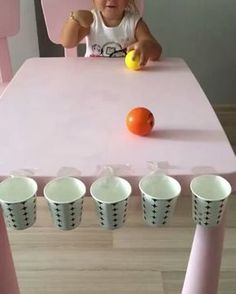 OyunHedefe Top Atma OyunuOyun için gerekli malzemeler: plastik ya da karton bardak, koli bandı, masa ve top.Malzemeleri resimde olduğu gibi yerleştirelim. Öncelikle biz bir örnek vererek hedeflere topu ulaştıralım. Çocuğunuzdan da hedeflere top ulaştırabilmesine fırsat verelim. Bunu bir yarışma sırayla da yapabilirsiniz. Atamayınca pas olur sıra diğer oyuncuya geçerek devam edilir. En çok hedefe top ulaştıran alkışlanır.Ben Kimim?: Çocuklar yarım halka biçiminde oturmaları için yönlendirilirler.Öğretmen bir ebe seçer.Ebenin gözleri kapatılır. Öğretmenin işaret ettiği bir çocuk kalkar, gelip ebeye sorar : "Ben kimim ?" der. Ebe, soran çocuğu, sesinden tanırsa, ebelikten kurtulur, soran çocuk ebe olur. Ebe bilemezse, ebeliği sürer. Başka çocuk sorar.Oyun tüm çocukların aktif katılımı sağlanarak sürdürülür.MATEMATİKNesne Eşleştirme: Öğretmen çocukları etkinlik masasına yönlendirir. Ardından üzerinde aynı-farklı  nesne eşleştirme çalışmalarını çocuklara dağıtır. Yönerge eşliğinde eşleştirme çalışmaları tamamlanır.FEN(Bütünleştirilmiş Etkinlik)Bardak İnceleme Etkinliği: Öğretmen çocukların U şeklinde oturmalarını sağlar. Ardında tam ortaya masa yerleştirir. Ve masanın üzerine farklı çeşitlerde bardaklar sıralar. Önce her bardağın bir ismi, bir kullanım amacı olduğu söylenilir. Çay bardağı, kahve bardağı, plastik bardak, karton bardak, kupa, su bardağı, demir bardak, vb….Ardından her öğrenci sırayla bardakları inceleyerek yorum yapar.SanatBenim DünyamMalzemeler: balon, havlu kağıt, sulu boya, aile resmi, yapıştırıcı.Balon şişirilerek üzerine havlu kağıt yapıştırılır. Sulu boya ile dünya görünümü verilerek dünya küresi elde edilir. Kuruduktan sonra üzerine resimler yapıştırılarak faaliyet tamamlanır. Panoda sergilenir.Okuma Yazmaya Hazırlık - Öğretmen çocukları çalışma masasına yönlendirir. “Benim Dünyam” sayfası bireysel olarak uygulanır.MateryallerDünya küresi, aile resimleri, hikaye kitabı (Pezzettiino),Sözcükler-KavramlarParçacık, lego, aidiyet, aile, uzun-kısa.UyarlamaSınıfta görme yetersizliği olan bir çocuk varsa; hikaye sırasında anlatım detaylandırılmalıdır. Aile Katılımı-“Ben Çocuğum” isimli şarkı velilere gönderilir. Çocukları ile birlikte söylemeleri için yönlendirilir.Değerlendirme1. Hikâyenin karakteri nasıl biriydi?
2. Hikâyede en çok hoşuna giden bölüm neresiydi?
3. Hikâyenin sonu nasıl bitti?
4.Başka birine kendini nasıl tanıtırsın?TAM GÜNLÜK EĞİTİM PLAN AKIŞIOkul Adı                  :Tarih                        : 14.09.2023Yaş Grubu (Ay)      :Öğretmen Adı        :Güne Başlama Zamanı Gün içinde yapacakları çalışmalar hakkında bilgilendirme.Oyun Zamanı       Öğrenme merkezlerinde oyun Kahvaltı, TemizlikEtkinlik ZamanıTürkçe: “Ailemiz” şiiri, “Kardeşimin Topu” parmak oyunu, “Ailemi Tanıtıyorum’’ göster-anlat çalışmasıMüzik: “Evimiz” isimli şarkıDrama: “Ailedeki Sorumluluklarım”Öğle Yemeği, Temizlik, DinlenmeEtkinlik ZamanıOyun: “Evimize Okulumuza” oyunuSanat: “Ailemi Çiziyorum”Okuma Yazmaya Hazırlık:  “Ailem” çalışma sayfalarıOyun Zamanı      Öğrenme merkezlerinde oyun Günü Değerlendirme ZamanıEve Gidiş İlgili hazırlıkların tamamlanması ve çocuklarla vedalaşmaDeğerlendirmeÇocuk Açısından;Öğretmen Açısından;Program Açısından;Etkinlik Adı: AİLEMEtkinlik Türü: Büyük Grup Etkinliği (Güne Başlama, Sanat, Oyun, Türkçe, Müzik)KAZANIM VE GÖSTERGELER Bilişsel GelişimKazanım 5. Nesne veya varlıkları gözlemler. Göstergeleri: -Nesne/varlığın adını, rengini, şeklini, büyüklüğünü, uzunluğunu, dokusunu, sesini, kokusunu, yapıldığı malzemeyi, tadını, miktarını ve kullanım amaçlarını söyler.Dil Gelişimi Kazanım 8. Dinlediklerini/izlediklerini çeşitli yollarla ifade eder. Göstergeleri: -Dinledikleri/izledikleri ile ilgili sorular sorar.-Dinledikleri/izledikleri ile ilgili sorulara cevap verir. -Dinlediklerini/izlediklerini başkalarına anlatır. -Dinlediklerini/izlediklerini resim, müzik, drama, şiir, öykü gibi çeşitli yollarla sergiler.Sosyal Duygusal Gelişim Kazanım 5. Bir olay veya durumla ilgili olumlu/olumsuz duygularını uygun yollarla gösterir. Göstergeleri:-Olumlu/olumsuz duygularını sözel ifadeler kullanarak açıklar.-Olumsuz duygularını olumlu davranışlarla gösterir.Motor Gelişim Kazanım 1. Yer değiştirme hareketleri yapar. -Göstergeleri: -Isınma ve soğuma hareketlerini bir rehber eşliğinde yapar. -Yönergeler doğrultusunda yürür. -Yönergeler doğrultusunda koşar.Öz Bakım Becerileri Kazanım 6. Günlük yaşam becerileri için gerekli araç ve gereçleri kullanır. Göstergeleri: -Beslenme sırasında uygun araç ve gereçleri kullanır. -Beden temizliğiyle ilgili malzemeleri kullanır. -Çevre temizliği ile ilgili araç ve gereçleri kullanır.ÖĞRENME SÜRECİ  Güne Başlama ZamanıÇocuklar yarım daire şeklinde oturtulur. Ailenizde kimler var? Sorusunu yöneltir. Aileleri, kardeşleri, büyükanne ve büyükbabaları, diğer akrabaları, aile kavramı, geniş aile, çekirdek aile kavramaları hakkında sohbet ederek bilgiler verir. Ev yaşamları, varsa evcil hayvanları ve aile bireylerinin ailelerine ve topluma karşı sorumlulukları hakkında sohbet edilir. Çocuklarla, aile içerisinde herkesin birbirine karşı sorumlulukları olduğu, yaşam ortamlarımızdaki tüm işlerin paylaşılması gerektiği karşılıklı konuşulur.TürkçeÖğretmen çocukların U şeklinde oturmaları sağlar. Önce parmak oyunu oynanır. Ardından her çocuk sırayla evinden getirmiş olduğu aile fotoğrafını arkadaşlarına anlatarak aile bireylerini tanıtması sağlanır.Parmak OyunuKARDEŞİMİN TOPUKardeşimin bir topu var Yumuşacık, yuvarlak Bir de çekici varBak vuruyor yavrucakBorazanı düt..düt.. diye.Öttürür de öttürürBazen de ceee yapıpHerkesi güldürür.(Sözlere göre hareketler yapılır.)BilmeceSıcak evin direği,Tıp tıp eder yüreği(Baba)Çamurdandır yapısı,Çamdan kapısı(Ev)Yok gecesi gündüzü,Şefkat doludur yüzü(Anne)ŞiirAİLEMİZBiz çok tatlı bir aileyiz,Hep birlikte seviniriz.Dertlerimiz olunca,Hep birlikte üzülürüz.Dedem, ninem kardeşlerim,Hepsini ben çok severim.Hele birde annem, babam.Onlar için can veririm.Dedem güzel masal okur.Ninem bana kazak dokur.Güler yüzlü o bir melek,Benim annem işte adı.Kardeşim var baldan tatlı,Bir atı var bin kanatlı,İşe gider çok çalışır,Benim babam çok tatlıdır. (Alıntı)SanatÇocuklardan ailesinin resmini çizmesi istenir (Anne ve babasının mesleği, ailesiyle beraber yaptığı etkinlikler, varsa kardeşleri ile oynadığı oyunlar, aile bireylerinin sorumlulukları, vb.). Aile resimleri sergilenir ve her gün birkaç çocuk ailesini tanıtır.DramaÖğretmen çocuklara gün içerisinde anne, baba, dede, nine ve çocuğun neler yaptığını sorar. Daha sonra drama yapacaklarını söyler. Çocuklar ailede bulunan kişilerin gün içerisinde neler yaptığını sırasıyla canlandırır. ( işe gidilir, temizlik yapılır, yaşlı taklidi yapılır, uyuma hareketi yapılır, dişler fırçalanır, bulaşık yıkanır, çamaşır yıkanır, yemek yapılır, sakal traşı olunur vb.. )MüzikEVİMİZAnnem babam kardeşim Evimi çok severimHep birlikte yaşarız,Birlikte paylaşırız.Birde kedim var benim,Onu da çok severim,Hep birlikte yaşarız,Birlikte paylaşırızOyunEVİMİZE-OKULUMUZAOyun alanı iki bölüme ayrılır, bir bölüm evimiz diğer bölüm okulumuz olarak adlandırılır. Çocuklar adlandırılan bölümlerden birinde toplanırlar. Öğretmenin söyleyeceği evimiz/okulumuz bölümlerine geçişler yapılır.(Öğretmen öğrencileri şaşırtmak için hızlı söyleyebilir. Söylenenin tersi bölgede kalan veya adı söylenmeyen alana geçenler oyun dışında kalırlar.)Hangi Aile?Öğretmen çocukların aile resimlerini masanın üzerine arkası dönük şekilde yerleştirir.Ardından çocuklara müzik eşliğinde masanın etrafında dans edeceklerini müzik durduğunda ise arkası dönük aile resimlerinden alıp hangi aile olduğunu söylemelerini istediğini açıklar.Oyun öğretmenin komutuyla müzik eşliğinde başlar ve çocukların ilgileri doğrultusunda devam eder.Okuma-Yazmaya Hazırlık “Ailem” sayfaları bireysel ya da gurup etkinliği olarak uygulanır.MateryalAile resimleriSözcükler-KavramlarAile, geniş-çekirdek aile, akrabaUyarlamaSınıfta ortopedik yetersizliği olan çocuk varsa; etkinlikler esnasında destek sağlanabilir.Aile Katılımı-“Ailemi Tanıtıyorum” etkinliği yapılarak ailesini tanıtmak isteyen çocuk, aileleri ile birlikte çekilmiş resimleri olan pano üzerinden, arkadaşlarına ailesini tanıtır, evdeki yaşamı hakkında arkadaşlarına bilgi verir.-Aile katılımı “Aile Oyunu-Bilgi Topu” sayfası velilere gönderilir.Değerlendirme1.Senin ailende kimler var?2.Drama yaparken neler hissettin?3.Ailenden kimlerin resmini çizdin?TAM GÜNLÜK EĞİTİM PLAN AKIŞIOkul Adı                  :Tarih                        : 15.09.2023Yaş Grubu (Ay)      :Öğretmen Adı        :Güne Başlama Zamanı Gün içinde yapacakları çalışmalar hakkında bilgilendirme.Alan gezisi için materyal tamamlamaYaşlı-genç fotoğraflar bulma.Oyun Zamanı       Öğrenme merkezlerinde oyun Kahvaltı, TemizlikEtkinlik ZamanıTürkçe: “Dedem Uyurken” parmak oyunuMüzik: “Dedeciğim” şarkısıÖğle Yemeği, Temizlik, DinlenmeEtkinlik ZamanıOyun: “Yağ Satarım Bal Satarım” oyunuSanat: “Dede ve Nine” faaliyetiFen-Matematik: “Ağacımız Kaç Yaşında?” eğitici videoOyun Zamanı      Öğrenme merkezlerinde oyun Günü Değerlendirme ZamanıEve Gidiş İlgili hazırlıkların tamamlanması ve çocuklarla vedalaşmaDeğerlendirmeÇocuk Açısından;Öğretmen Açısından;Program Açısından;Etkinlik Adı: YAŞLI-GENÇEtkinlik Türü: Büyük Grup Etkinliği (Güne Başlama, Sanat, Oyun, Türkçe, Müzik)KAZANIM VE GÖSTERGELER Bilişsel GelişimKazanım 2. Nesne/durum/olayla ilgili tahminde bulunur. Göstergeleri: -Nesne/durum/olayla ilgili tahminini söyler. -Tahmini ile ilgili ipuçlarını açıklar. -Gerçek durumu inceler. -Tahmini ile gerçek durumu karşılaştırır.Dil Gelişimi Kazanım 8. Dinlediklerini/izlediklerini çeşitli yollarla ifade eder. Göstergeleri: -Dinledikleri/izledikleri ile ilgili sorular sorar. -Dinledikleri/izledikleri ile ilgili sorulara cevap verir. -Dinlediklerini/izlediklerini başkalarına anlatır. -Dinlediklerini/izlediklerini resim, müzik, drama, şiir, öykü gibi çeşitli yollarla sergiler.Sosyal Duygusal GelişimKazanım 13. Estetik değerleri korur. Göstergeleri: -Çevresinde gördüğü güzel ve rahatsız edici durumları söyler.-Çevresini farklı biçimlerde düzenler. Çevredeki güzelliklere değer verir.Motor GelişimKazanım 1. Yer değiştirme hareketleri yapar. Göstergeleri: -Isınma ve soğuma hareketlerini bir rehber eşliğinde yapar. -Yönergeler doğrultusunda yürür. -Yönergeler doğrultusunda koşar. Öz Bakım Becerileri Kazanım 8. Sağlığı ile ilgili önlemler alır. Göstergeleri: -Sağlığını korumak için yapması gerekenleri söyler.-Sağlığına dikkat etmediğinde ortaya çıkabilecek sonuçları açıklar. -Sağlığını korumak için gerekenleri yapar.ÖĞRENME SÜRECİ  Güne Başlama ZamanıÖğretmen, çocuklar gelmeden önce çeşitli bebek, çocuk, genç, yetişkin, yaşlı insan fotoğraflarını belirli yerlere yapıştırarak dikkat çeker. Resimleri incelemelerini ister. Daha sonra bebeklikten yaşlılığa doğru resimleri sıralamaları istenir.TürkçeSohbetYaşlı-genç kavramı hakkında sohbet edilir. Yaşlılar neler yapabilirler, neler yapamazlar, nasıl yürürler, nasıl giyinirler? Bebekler nasıl giyinir, nasıl sesler çıkarır, nasıl emekler? Gibi sorular sorularak sohbet devam eder. Ailenin çok değerli olduğu, yaşlı/genç her bireye saygı ve sevgiyle yaklaşmamız gerektiği, ailenin en büyük üyelerinin bazen yardıma ihtiyaç duyabileceği ve bizim de onlara yardımcı olmamız gerektiği hakkında sohbet edilir.TekerlemeTon Ton Sakallı Dedem
Çocuktum
Ufacıktım
Bir susayıp
Bir acıktım
Dedim: Dede
Masal anlat
Dedem dedi:
Sen anlat
Ben anlattım.
Dedem güldü.
Bilmem dedem
neden güldü...
Dedemle kıra gittik.
Dedem kırda ıslık çaldı.
Çocuktum ufacıktım,
Ben ıslık çalamadım.Parmak OyunuDedem uyurkenDedem uyurken gözlüklerini kaybetmiş (uyuma taklidi yapılır)Sağa bakmış, sola bakmış (arama hareketi yapılır)Bir de bakmış başının üstünde değil miymiş? (Eller başın üstüne götürülür, baş ve işaret parmaklarla gözlük  yapılır)(alıntı)Drama Çocuklarla nefes açma egzersizleri ve ısınma hareketleri yapılır.Dramatik Oyun Merkezi’ne yönlendirilip yaşlı ve genç kostüm ya da aksesuarlarını kullanarak taklit yeteneklerini sergilerler.Alan GezileriBahçedeki ağaçlar gözlemlenerek büyüklükleri, kabukları, dalları, meyveleri, kökleri hakkında farkındalık sağlanır. Gözlem yaparken büyüteç, cetvel, metre kullanılabilir.Sanat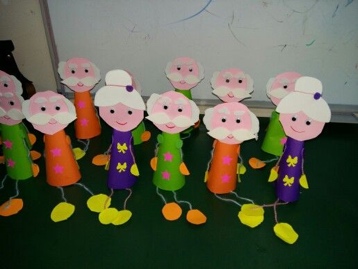 DEDE VE NİNEMalzemeler: Kağıt rulo, renkli kartonlar, boya kalemleri, ip, pamuk, makas,yapıştırıcı./ Rulo kağıtlar boyalar ile renklendirilir. Renkli kartonlara yüz, el-ayaklar çizilip kesilir. El ve ayaklar iplere tutturulur. Ruloya içten yapıştırılır. Yüz resimlerine pamuklar eklenerek saç ve sakal yapılır. Etkinlik tamamlanır ve panoda sergilenir.Soyağacı:Öğretmen çocukları etkinlik masasına yönlendirir.Ardından üzerinde soy ağacı resmi olan kağıtları dağıtır.Çocuklardan ağacı boyamalarını ve ağacın üzerindeki boş çerçevelere aile bireylerinin resimlerini yapmaları istenir.Her çoğun kendi soyağacını oluşması sağlanır.Müzik https://www.youtube.com/watch?v=B_bZMcSGFH8&t=58sDEDECİĞİMDede gelmiş hanimişAman çok özlemişGelirken bol bol sevgiÖpücük getirmişDede gelmiş hanimişOyun oynamaya gelmişYanında iki oyuncak araba getirmişVay arabalara bakGerçekten çok güzel hepsiDedecim dedecim dedecim dedecimGel seninle gezmeye gidelimDedecim dedecim dedecim dedecimArabaları parkta sürelim(alıntı)Oyun(Eski Zaman Oyunları)YAĞ SATARIM BAL SATARIM
Çocuklar halka şeklinde otururlar. Aralarından birisi ebe seçilir. Ebenin eline bir mendil verilir. Elindeki mendili sallayarak halka şeklinde dizilen çocukların etrafında dolaşır. Ebe olan çocuk arkadaşlarının etrafında dönerken, oturan çocuklar da ebeyle birlikte oyunun şarkısını söyler.
Yağ satarım, bal satarım
Ustam gitmiş ben satarım
Ustamın kürkü sarıdır
Satsam on beş liradır
Zambak, zumbak
Dön arkana iyi bak.
Birkaç kez bu şekilde dolandıktan sonra elindeki mendili oturan çocuklardan birinin arkasına bırakır. Bunu fark eden çocuk yerinden fırlar ve ebeyi kovalamaya başlar. Oyun birkaç kez oynanır.Fen-Matematikhttps://www.youtube.com/watch?v=wBXjYL0iuVQ“Ağacımız kaç yaşında?” isimli Eğitici video izlenir.Okuma-Yazmaya HazırlıkYaşlı ağaç çizgi-boyama çalışması yapılır. MateryalYaşlı-genç resimleri, büyüteç, cetvel, metre.Sözcükler-KavramlarYaşlı-genç, büyük-küçük.UyarlamaSınıfta dil ve konuşma bozukluğu olan bir çocuk varsa; fotoğraf etkinliğinde çocuğun konuşmayı taklit etmesi için ona model olunabilir.Aile KatılımıAilelerden çocukların dede ve nineleri ile birlikte çekilen fotoğrafları istenir.Değerlendirme1.Drama da neler hissettin?2.En çok hangi rolü beğendin?3.Ailenizde yaşça en büyük ve en küçük olan kim?TAM GÜNLÜK EĞİTİM PLAN AKIŞIOkul Adı                  :Tarih                        : 18.09.2023Yaş Grubu (Ay)      :Öğretmen Adı        :Güne Başlama Zamanı        Gün içinde yapacakları çalışmalar hakkında bilgilendirme.       Evin Bölümleri hakkında sohbet etme.Oyun Zamanı       Öğrenme merkezlerinde oyun Kahvaltı, TemizlikEtkinlik ZamanıTürkçe: “Salyangoz ve Evi” hikayesi, “iki ev” parmak oyunuFen-Matematik: “Sıralama”Öğle Yemeği, Temizlik, DinlenmeEtkinlik ZamanıOyun: “Dik dur kardeşim”Müzik: “Bir Evimiz Var”Sanat: “Benim Evim” faaliyetiOkuma Yazmaya Hazırlık: “Evimiz” çalışma sayfalarıOyun Zamanı      Öğrenme merkezlerinde oyun Günü Değerlendirme ZamanıEve Gidiş İlgili hazırlıkların tamamlanması ve çocuklarla vedalaşmaDeğerlendirmeÇocuk Açısından;Öğretmen Açısından;Program Açısından;Etkinlik Adı: EVİMEtkinlik Türü: Büyük Grup Etkinliği (Güne Başlama, Sanat, Oyun, Türkçe, Müzik)KAZANIM VE GÖSTERGELER Bilişsel Gelişim Kazanım 7. Nesne veya varlıkları özelliklerine göre gruplar. Göstergeleri: -Nesne/varlıkları rengine, şekline, büyüklüğüne, uzunluğuna, dokusuna, sesine, yapıldığı malzemeye, tadına, kokusuna, miktarına ve kullanım amaçlarına göre gruplar.Dil Gelişimi Kazanım 6. Sözcük dağarcığını geliştirir. Göstergeleri: -Dinlediklerinde yeni olan sözcükleri fark eder ve sözcüklerin anlamlarını sorar. -Sözcükleri hatırlar ve sözcüklerin anlamını söyler. -Yeni öğrendiği sözcükleri anlamlarına uygun olarak kullanır.Sosyal Duygusal Gelişim Kazanım 13. Estetik değerleri korur. Göstergeleri: -Çevresinde gördüğü güzel ve rahatsız edici durumları söyler. -Çevresini farklı biçimlerde düzenler. -Çevredeki güzelliklere değer verir.Motor Gelişim Kazanım 2. Denge hareketleri yapar. Göstergeleri: -Ağırlığını bir noktadan diğerine aktarır. -Atlama, konma, başlama, durma ile ilgili denge hareketlerini yapar. -Tek ayak üzerinde durur. -Bireysel ve eşli olarak denge hareketleri yapar. -Çizgi üzerinde yönergeler doğrultusunda yürür. Öz Bakım Becerileri Kazanım 6. Günlük yaşam becerileri için gerekli araç ve gereçleri kullanır. Göstergeleri: -Beslenme sırasında uygun araç ve gereçleri kullanır. -Beden temizliğiyle ilgili malzemeleri kullanır. -Çevre temizliği ile ilgili araç ve gereçleri kullanır.ÖĞRENME SÜRECİ  Güne Başlama ZamanıÇocukların rahat bir şekilde oturmaları sağlanır. “Küçük dostum gelsene. Ellerini versene. Ellerimizle şap şap. Ayaklarımızla rap rap. Bir şöyle, bir böyle.” Diyerek çocukların dikkatini çeker. Evin bölümlerinin neler olduğu, her bölümde (oda, salon, mutfak, banyo, tuvalet vb.) hangi eşyaların bulunduğu, eşyaların ne işe yaradığı, nasıl kullanıldığı gibi sorular sorularak tüm çocuklara konuşma fırsat tanınır.TürkçeHikayeSalyangoz ve Evi
Salyangozları bilir misiniz? Onlar da tıpkı kaplumbağalar gibi evlerini sırtlarında taşır. Bir zamanlar evini sırtında taşımaktan hoşlanmayan sevimli bir salyangoz yaşarmış. Üstelik evinin rengini de hiç beğenmezmiş. Bizim salyangoz, kelebek ve uğur böceğini çok severmiş. Arada bir onlarla dertleşir evini şikayet edermiş. “Ah keşke evimi sırtımda taşımak zorunda olmasaydım. Hadi taşıyorum, bari sizin elbiseleriniz gibi bol desenli ve renkli olsaydı.”
Kelebek ve uğur böceği bir gün salyangoza “Sevimli arkadaşımız hani evim renkli olsun diyorsun ya biz onun bir çaresini bulduk. Ressam olan bir tırtıl var. Seni ona götürürsek evini rengarenk boyar.” demiş. Salyangoz buna çok sevinmiş. “Ne duruyoruz! Hemen gidelim.” demiş. Böylece düşmüşler yola. Tırtılın kapısını çalmışlar. Gelen misafirleri dinleyen tırtıl, boyalarını ve fırçasını alıp çalışmaya başlamış. Sonunda tırtıl salyangozun evini çok güzel desenlerle bezemiş. Salyangoz evinin yeni görüntüsünü beğenmiş beğenmesine ama yine de evinin sırtında olmasına çok üzülüyormuş. Dönüş yolunda üç arkadaş şiddetli bir yağmura yakalanmış. Kelebek ve uğur böceği öyle ıslanmışlar ki sele kapılmaktan son anda kurtulmuşlar. Oysa salyangoz hemencecik evine girmiş. Yağmur dinip de evinden dışarı çıkınca arkadaşlarının perişan halini görüp üzülmüş. Sonra da kendi kendine şöyle düşünmüş: “İyi ki saklanabileceğim bir evim var. Rengi olmasa da beni yağmurdan koruyor ya.” Sevimli salyangoz bu olaydan sonra bir daha evini sırtında taşımaktan şikayetçi olmamış.(La Fontaine Masalları)Bilmece*Kuyruğu var canlı değil Konuşur ama insan değil Camı var ama pencere değil (Televizyon) *Eve bitişik odadaYemek pişer orada(Mutfak)*Çamurdandır yapısı,Tahtadandır kapısı(Ev)Parmak Oyunuİki EvTepede iki ev varBu evde Ayşe otururBu evde Fatma otururBir gün Ayşe evden çıkarTepeye tırmandıTepeden aşağı indiBir o tarafa bir bu tarafa baktıFakat kimseleri görmediErtesin gün Fatma evden çıktıTepeye tırmandıTepeden aşağı indiBir o tarafa bir bu tarafa baktıFakat kimseleri görmediSonra ikisi aynı anda evden çıktıMerhaba Ayşe, merhaba FatmaDrama Evin BölümleriDrama öncesi  yukarı uzanma, ayak ucunda yürüme, topuk ile yürüme, ayaklar içe – dışa basılarak yürüme, popo çıkarılarak yürüme, sekerek yürüme gibi ısınma hareketleri müzik eşliğinde yapılır.
Öğretmen çocuklara ‘şimdi ben hepinizin eline çok yapışkan bir madde sürüyorum, ama bunu çıkarması çok zor’ der. Daha sonra ‘diğer elimizi kullanmak yok, şimdi herkes sınıfta dolaşarak bunu çıkarmaya çalışsın’ der. Bu sırada çocukların bazıları yere sürterek birbirinin üzerine sürterek ellerini çıkarmaya çalışırlar. Bir müddet sonra ‘çıkartamadınız değil mi? çünkü bu çok yapışkan ne yapsanız çıkmıyor, hadi şimdi mutfağa gidelim orda bazı araçlar bulup, elimizin yapışkanını çıkarmaya çalışalım’ komutu verilir. Sonra herkes sınıfta dağılır yine çıkarmaya çalışırlar. Öğretmen; ’Evet şimdi söyleyin bakalım mutfakta neyle çıkarmaya çalıştınız?’ sorusunu sorar. Yapışkan gene çıkmadı salona, banyoya, yatak odasına gidelim denilir. Hepsinden sonra tek tek neyle çıkarmaya çalıştıkları sorulur. En sonunda öğretmen; ’ben elinizde ki, yapışkanları alıyorum, diyerek hepsinin eline dokunulur. Etkinlik böylece son bulur. Oyun çocukların ilgi ve isteğine göre tekrar oynanabilir.SanatBenim Evim:Öğretmen çocukları etkinlik masalarına yönlendirir.Ardından renkli abeslang çubuklar dağıtır.Her çocuğun masa üzerinde abeslang çubuklarla bir ev modeli oluşturmasını ister.Çocukların oluşturduğu ev modellerini öğretmen silikon kullanarak yapıştırır.Daha sonra evler incelenerek müzede sergilenir.MüzikBir Evimiz VarBir evimiz var iki odalı
Mutfağı banyosu
Birde banyosu
Bir evimiz var iki odalı
İçi dışı tertemiz
Renk renk boyalı
Bir evimiz var iki odalı
Bizim için burası
Bir kuş yuvası
Bir evimiz var şirin mi şirin
Bahçemizde çiçekler
Sanki bir gelin
Bir evimiz var sanki saray
İçeriden dışarıya
Mutluluk taşarOyun-HareketDİK DUR KARDEŞİMDik dur, dik dur kardeşim (Kollar yanda hazır ol vaziyette durulur.) Koy elini beline (Kollar havada daire çizerek bele konur.) Sallan sallan kardeşim (Sallan derken; sağa, sallan derken; sola sallanılır. Kardeşim derken; beden ortadadır.) Sonra eller yerine (Kollar havada daire çizerek aşağıya sarkıtılır.) Kolları yana uzat, sonra da yukarıya (Kollar yukardayken baş havaya bakar.) Çevir çevir kardeşim (Çevir derken; kollar yanlarda daire çizer.) Sonra eller yerine (Kollar havada daire çizerek aşağıya sarkıtılır.) Kolları öne uzat, sonra da yukarıya (Kollar yukardayken baş havaya bakar.) Çevir çevir kardeşim (Çevir derken; kollar yanlarda daire çizer.) Sonra eller yerine (Kollar havada daire çizerek aşağıya sarkıtılır.) Sol ayağım ileri / Sağ ayağım havaya Haydi kuşlar gibi uç, mutlu ol bu yuvada. / Sıçra sıçra kardeşim El çırp el çırp kardeşim / Yaşa yaşa çok yaşa (Kollar havaya kaldırılır.) Sağlıklı ol, kardeşim. (Kollarla güç işareti yapılır.)Okuma Yazmaya Hazırlık “Evimiz” sayfaları grup ya da bireysel olarak uygulanır. Fen-MatematikKüçükten Büyüğe Evler Sıralama:Öğretmen Çocuklara üzerinden farklı büyüklükte evler olan bir çalışma kağıtları dağıtır.Çocukların önce inleme yapmalarını sağlar.Ardından farklı bir çalışma kağıdı vererek resimdeki evleri kesip,küçükten büyüğe olmak üzere yapıştırarak sıralama yapmalarını ister.Önce öğretmen örnek bir çalışma yaparak çocuklara model olur,ardından bireysel çalışmada zorlanan çocuklar desteklenir.Sözcükler-KavramlarDik, mutfak, banyo, oda, garaj, küçük-büyük.MateryalPatates, kavanoz, abeslang (dil çubuğu).UyarlamaSınıfta ortopedik yetersizliği olan bir çocuk varsa; çocuğa fiziksel yardım sunulur.Aile Katılımı-Ailelerden çocuklarıyla birlikte evlerinde hangi bölümler olduğu ile ilgili sohbet etmeleri istenir.Değerlendirme 1. Evimizin hangi bölümleri vardı?
2. Sizin evinizde hangi bölümler var? 3. Senin odan var mı? Evde oyuncaklarını nerede oynuyorsun?
4.Deneydeki patateslere ne oldu?TAM GÜNLÜK EĞİTİM PLAN AKIŞIOkul Adı                  :Tarih                        : 19.09.2023Yaş Grubu (Ay)      :Öğretmen Adı        :Güne Başlama Zamanı        Gün içinde yapacakları çalışmalar hakkında bilgilendirme.       İlköğretim Haftası.       Okulun Bölümleri hakkında sohbet etme ve alan gezisi.       Okulumda kimler var? Oyun Zamanı       Öğrenme merkezlerinde oyun Kahvaltı, TemizlikEtkinlik ZamanıAlan Gezisi: “Okulun Bölümleri”Türkçe: “Okulumda Kimler Var” Sohbet EtkinliğiMüzik: “Gelecek Biziz” şarkısıDrama: “Balon Olalım”Öğle Yemeği, Temizlik, DinlenmeEtkinlik ZamanıOyun: “Denge” Oyunu Sanat: “Balon Adam” faaliyeti Okuma Yazmaya Hazırlık: “Okul Hazırlığı”, “İlköğretim Haftası” ve “Okul Çalışanları” sayfalarıOyun Zamanı            Öğrenme merkezlerinde oyun Günü Değerlendirme ZamanıEve Gidiş İlgili hazırlıkların tamamlanması ve çocuklarla vedalaşmaDeğerlendirmeÇocuk Açısından;Öğretmen Açısından;Program AçısındanEtkinlik Adı: İLKÖĞRETİM HAFTASI/OKULUMEtkinlik Türü: Büyük Grup Etkinliği (Güne Başlama, Sanat, Oyun, Türkçe, Müzik)KAZANIM VE GÖSTERGELER Bilişsel Gelişim Kazanım 2. Nesne/durum/olayla ilgili tahminde bulunur. Göstergeleri: -Nesne/durum/olayla ilgili tahminini söyler. -Tahmini ile ilgili ipuçlarını açıklar. -Gerçek durumu inceler.Kazanım 5. Nesne veya varlıkları gözlemler.Göstergeleri: -Nesne/varlığın adını, rengini, şeklini, büyüklüğünü, uzunluğunu, dokusunu, sesini, kokusunu, yapıldığı malzemeyi, tadını, miktarını ve kullanım amaçlarını söyler.Dil Gelişimi Kazanım 5. Dili iletişim amacıyla kullanır. Göstergeleri: -Konuşma sırasında göz teması kurar. -Konuşurken jest ve mimiklerini kullanır. -Konuşmayı başlatır. Konuşmayı sürdürür. Konuşmayı sonlandırır.-Duygu, düşünce ve hayallerini söyler. -Duygu ve düşüncelerinin nedenlerini söyler.Sosyal Duygusal Gelişim Kazanım 3. Kendini yaratıcı yollarla ifade eder. Göstergeleri: -Duygu, düşünce ve hayallerini özgün yollarla ifade eder. -Nesneleri alışılmışın dışında kullanır. -Özgün özellikler taşıyan ürünler oluşturur.Motor Gelişim Kazanım 4. Küçük kas kullanımı gerektiren hareketleri yapar. Göstergeleri: -Nesneleri yeni şekiller oluşturacak biçimde bir araya getirir. -Malzemeleri keser, yapıştırır, değişik şekillerde katlar. -Değişik malzemeler kullanarak resim yapar. -Malzemelere elleriyle şekil verir. Malzemelere araç kullanarak şekil verir.-Kalemi doğru tutar, kalem kontrolünü sağlar, çizgileri istenilen nitelikte çizer.Öz Bakım Becerileri Kazanım 6. Günlük yaşam becerileri için gerekli araç ve gereçleri kullanır. Göstergeleri: -Beslenme sırasında uygun araç ve gereçleri kullanır. -Beden temizliğiyle ilgili malzemeleri kullanır. Çevre temizliği ile ilgili araç ve gereçleri kullanır.ÖĞRENME SÜRECİ  Güne Başlama ZamanıÇocuklar karşılanır. Öğretmen kendisinin çok heyecanlı olduğunu, yeni bir günün ve okula gelmenin kendine heyecan verdiğini söyler. Bunun üzerine çocuklara bugün nasıl oldukları, kendilerini nasıl hissettikleri sorulur. (mutlu-üzgün-heyecanlı) Cevaplar alınır. Hava durumu sınıf panosundan güne uygun olan hava olayı işaretlenir.TürkçeSohbetÇocuklar yarım daire şeklinde oturtulur. “Çocuklar bugün birlikte okulumuzu keşfetmeye ne dersiniz? Okulumuzun bölümlerini, kimlerin görev yaptığını merak ediyor musunuz?” Çocuklardan cevaplar alınır. Çocuklarla okulun bölümleri, çalışanları ve ilköğretim haftası hakkında sohbet edilir. Bilmece*Çocukların yuvası,Bilgi doludur orası(Okul)*Kağıt üzerinde dans eder,Silgi hatalarını siler(Kalem)*Kitabı, defteri koyarım,Her gün okula taşırım(Çanta)*Bir kapaklı, çok yapraklı,İçinde bilgi saklı(Kitap)Alan GezisiHep birlikte alan gezisi yapılarak okulun bölümleri gezilir ve okulda görevli personel ile tanışılarak kısaca görevleri hakkında sohbet edilir. Çocuklara en çok hangi bölümü beğendikleri, kimlerle tanıştıkları hakkında konuşmaları için fırsat verilir.MüzikGelecek BizizAç kapıyı, bekle biziHep beraber gelen bizizKol kolayız el eleyizYoldayız biz, gelecek bizizTohum biziz, toprak bizizGüneş biziz, yağmur bizizHer gün biraz daha büyüyorkenÇiçeklenip açan bizizYarınlarsa hep baktığınBir umutsa aradığınO da biziz, o da biziz... (Ş.Yaşar)
DramaÖğretmen sınıfa değişik büyüklük ve renklerde balonlar getirir. “Bir balon olsaydınız neler yapardınız, hangi renkte balon olmak isterdiniz, nereye uçmak isterdiniz” gibi sorular yöneltilerek düşünmeye sevk edilir. Cevaplar alınır. Öğretmen çocuklardan kendilerini bir balon olarak gökyüzünde uçtuklarını hayal etmelerini ister. Çocuklar ellerini başlarında birleştirirler. Balon gibi uçma hareketi yaparlar.Sanat-BALON ADAMDrama sonrası balonlara, kartonlara çizilen göz, ağız, burun, el, ayak resimleri çocuklara dağıtılır. Balonlara yapıştırılarak faaliyet tamamlanır. Panoda sergilenir.Fen-MatematikYanmaz Balon Deneyiİhtiyacınız olanlar: 2 balon, mum, kibrit, su.Deney: İlk balonu havayla doldurun ve yanan bir mumun üzerinde tutun. Burada amaç, alevin balonu patlatacağını çocuklara göstermek. Sonra ikinci balonu suyla doldurun, mumu yakın ve bir kez daha balonu üzerinde tutun. Bu kez balonun alevin sıcaklığına dayanabileceğini göreceksiniz.Açıklaması: Balonun içindeki su, mum tarafından dışarı verilen sıcaklığı emer. Böylece balonun kendi malzemesi yanmaz ve sonra da patlamaz.OyunDENGE OYUNUGerekli malzemeler: kenarları kapalı karton kutu, top, makas.Denge oyunu için kartonun tam ortasına top büyüklüğünde daire delik açılır. İki oyuncu ile karşılıklı tutup topu içine koyup, kutuyu denge hareketleri yaparak topu delikten geçirmeye çalışılır.İlkokula Hazırlık -Kalem kullanma ve el becerisi çalışmaları- “Okul Hazırlığı”, “İlköğretim Haftası” ve “Okul Çalışanları” sayfaları grup ya da bireysel olarak uygulanır. MateryalRenkli balonlar Sözcükler-Kavramlarİlköğretim, personel, görev, okul, çanta, öğrenci.UyarlamaSınıfta ortopedik yetersizliği olan çocuk varsa; oyun sırasında desteklenmelidir.Aile Katılımı-Evde çocukların kalem tutma çalışmaları yapmaları için veliler yönlendirilir.Değerlendirme1.Bugün neler yaptık?2.Denge oyununda neler hissettin?3.Okulumuzda başka hangi bölümlerin olmasını isterdin?TAM GÜNLÜK EĞİTİM PLAN AKIŞIOkul Adı                  :Tarih                        : 20.09.2023Yaş Grubu (Ay)      :Öğretmen Adı        :Güne Başlama Zamanı Gün içinde yapacakları çalışmalar hakkında bilgilendirme.Zemine farklı çizgiler çizme.Oyun Zamanı       Öğrenme merkezlerinde oyun Kahvaltı, TemizlikEtkinlik ZamanıTürkçe: “Çizgisiz Zebra” hikayesi, ”Peki Neydi Bu Çok Şey?” hikayesi  Müzik: “Örümcek” şarkısıÖğle Yemeği, Temizlik, DinlenmeEtkinlik ZamanıOyun: “Çizgi Üzerinde Yürü” oyunuSanat: “Kalem Süsü” faaliyetiOkuma Yazmaya Hazırlık: Çizgi ve dikkat çalışmalarıOyun ZamanıÖğrenme merkezlerinde oyun Günü Değerlendirme ZamanıEve Gidiş İlgili hazırlıkların tamamlanması ve çocuklarla vedalaşmaDeğerlendirmeÇocuk Açısından;Öğretmen Açısından;Program Açısında;Etkinlik Adı: ÇİZİYORUMEtkinlik Türü: Büyük Grup Etkinliği (Güne Başlama, Sanat, Oyun, Türkçe, Müzik)KAZANIM VE GÖSTERGELER Bilişsel GelişimKazanım 5. Nesne veya varlıkları gözlemler. Göstergeleri: -Nesne/varlığın adını, rengini, şeklini, büyüklüğünü, uzunluğunu, dokusunu, sesini, kokusunu, yapıldığı malzemeyi, tadını, miktarını ve kullanım amaçlarını söyler.Dil GelişimiKazanım 2. Sesini uygun kullanır. Göstergeleri: -Konuşurken/şarkı söylerken nefesini doğru kullanır. -Konuşurken/şarkı söylerken sesinin tonunu, hızını ve şiddetini ayarlar.Sosyal Duygusal GelişimKazanım 7. Bir işi veya görevi başarmak için kendini güdüler. Göstergeleri: Yetişkin yönlendirmesi olmadan bir işe başlar. -Başladığı işi zamanında bitirmek için çaba gösterir.Motor GelişimKazanım 2. Denge hareketleri yapar. Göstergeleri: -Ağırlığını bir noktadan diğerine aktarır.-Atlama, konma, başlama, durma ile ilgili denge hareketlerini yapar. -Tek ayak üzerinde durur. Tek ayak üzerinde sıçrar. -Bireysel ve eşli olarak denge hareketleri yapar. -Çizgi üzerinde yönergeler doğrultusunda yürür. -Denge tahtası üzerinde yönergeler doğrultusunda yürür.Öz Bakım Becerileri Kazanım 5. Dinlenmenin önemini açıklar. Göstergeleri: -Kendisini dinlendiren etkinliklerin neler olduğunu söyler.-Dinlendirici etkinliklere katılır. -Dinlenmediğinde ortaya çıkabilecek sonuçları söyler.ÖĞRENME SÜRECİ  Güne Başlama ZamanıÇocuklar güler yüzle karşılanır. Daha sonra istedikleri öğrenme merkezlerine yönlendirilirler.TürkçeSohbet Çocuklar minderlere yönlendirilir. Çizgilerle ilgili sohbet edilir. Etrafımızda ya da çevremizde nasıl çizgiler gördüğümüz sorulur. Çizgilerin çeşitlerinden (düz-eğri-zikzak) bahsedilerek bilmecelere geçilir. BilmeceKağıt üzerinde dans eder,Silgi, hatalarını siler (kalem)Elime alsam yürür, Bırakırsam durur.(kalem)Her şey altından geçer.(kalem)TekerlemeKuru Kalem dolma kalemBuda benim pamuk ninemYağmur yağdı şimşek çaktıHerkes bir yana kaçtı..Hikaye*Hikaye Adası-“Çizgisiz Zebra” isimli hikaye okunabilir.*PEKİ NEYDİ BU “ÇOK ŞEY”?Canı sıkılmış.Boş bir sayfada gezintiye çıkmış. Görünürlerde kimsecikler yokmuş. “Sanırım bir şey eksik! Hayır hayır çok şey…” demiş.Ardından “Onu bulmalıyım…” diye söylenmişi mırıl mırıl. Peki neydi bu “çok şey”?Hmmmm…Bir kuşBir kediBir bulutBir ağaçYa daBir evEvet evet… Her şeyVe hatta hayal edebildiği de her şey;Kat kat ve kaygan derili bir fok balığıDans eden kırmızı bir ejderhaYalnız başına kalmış 1 rakamıYa da tek bir çizgiOysa bir olmadan çok şey olmazmışBir bir düşünmüş bir bir taşınmışTaa-taaaaaam 😊“Buldum!” demiş…Ardından bir çizgi çizmiş sayfayaSonra bir ses duymuş, “Merhaba!” diye.  Bir çizgi konuşabilir miydi? Sormuş çok şeye…Devam etmiş çizgiler çizmeye sonra dönüşmüş çizgiler güzel bir resme. Bir merdiven çizmiş,” Bulutlara uzanırım.” diye,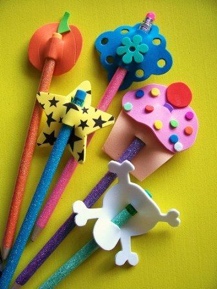 “Aşağı insem çimlerde yuvarlanırım.” diye  Çizgiler bir düzmüş bir yuvarlak, bir uzunmuş bir kısaOlmuş sonunda onlarla çok iyi arkadaş.Gezinmiş durmuş dop dolu sayfalarda…SanatKalem SüsleriMalzemeler: Renkli evalar, ponpon, stiker, makas, yapıştırıcı.Çocuklara nasıl bir kalem süsü yapmak istedikleri sorulur. Kullanacakları malzemeler önlerine sunularak evalar üzerine kalemin geçeceği iki kesik açılır. Etkinliği tamamlamalarına  rehberlik edilir. DramaRENKLİ KALEMLERÇocuklar çember olurlar. Hafif ve canlı bir müzik açılır. Müziğin ritmine göre sınıfta yürümeleri sağlanarak ısınma hareketleri yapılır. Daha sonra kendilerini kalem olarak hayal etmeleri istenir. Biraz zaman tanındıktan sonra “ne renk bir kalemsin? Neler çizmek istersin? Kimin kalemi olmak istersin? sorular sorularak nasıl bir kalem oldukları öğrenilir. Çocuklar serbest dans ederler.MüzikBak, bak, bak bir örümcek duvara çıkıyor, gizlice (2)Tavana varıyor, ağları örüyor, bir sağa bir sola sallanıyor (2)Sallan, sallan örümcek, yaylan yaylan örümcek (2)Bak, bak, bak bir yumurcak, tavana bakıyor gizlice (2)Ağları bozuyor, örümcek düşüyor, bir sağa bir sola sallanıyor(2)Sallan sallan örümcek, yaylan yaylan örümcek (2)Oyun-HareketSınıfın zemininde (bant, tebeşir vb. materyaller kullanılarak) çizgiler oluşturulur. Çocuklar sıra olur. Müzik eşliğinde çocuklardan bu çizgiler üzerinde yürümeleri istenir.Fen-MatematikÇocukların önlerine tabak içinde un/irmik veya kum konulur. Çizgi çalışma modelleri her bir çocuğa verilir. Tabak içerisinde parmaklarıyla bu çizgileri yapmaları istenir. Çocukların her çizgiyi denemelerine dikkat edilir.Okuma-Yazmaya Hazırlık-“Zebra” isimli animasyon internetten izlenir. https://www.youtube.com/watch?v=n5yn7V5QOAE-Çocuklara düz, zikzak, eğri olmak üzere üç farklı çizgi modeli gösterilir. Bir süre modelleri incelemelerine fırsat verilir. Makas ile kesmeleri istenir.-Çizgi ve dikkat çalışmaları sayfaları uygulanır.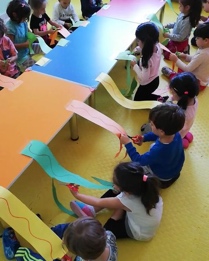 MateryalElektrik bandıSözcükler-KavramlarÇizgi, zikzak, düz-eğriUyarlamaSınıfta dil ve konuşma bozukluğu olan bir çocuk varsa; grup etkinliğine katılması konusunda cesaretlendirilmelidir.Aile Katılımı-Ailelerden tepsi içine konulan pirinç, mercimeklerle çocuklarına çizgi çalışmaları yapmaları için rehberlik etmeleri istenir.Değerlendirme1.Bugün hangi çizgileri inceledik?2.Bunlardan farklı çizgiler gördün mü? Nasıldı?TAM GÜNLÜK EĞİTİM PLAN AKIŞIOkul Adı                  :Tarih                        : 21.09.2023Yaş Grubu (Ay)      :Öğretmen Adı        :Güne Başlama Zamanı Gün içinde yapacakları çalışmalar hakkında bilgilendirme.Kullanılacak sembolleri öğrenme. Sınıf kurallarını öğrenme.Oyun Zamanı       Öğrenme merkezlerinde oyun Kahvaltı, TemizlikEtkinlik ZamanıTürkçe: “Eşyalarım” şiiri, “Elif ve Arda” hikayesiMüzik: “Doğru-Yanlış” şarkısıÖğle Yemeği, Temizlik, DinlenmeEtkinlik ZamanıOkuma Yazamya Hazırlık: “Doğru-Yanlış” ve “Selamlaşma”Oyun: “Eşleştir” oyunuSanat: “Doğru-Yanlış” etkinliğiOkuma Yazmaya Hazırlık: “Doğru-Yanlış”, “Selamlaşma” ve Çizgi  çalışma sayfalarıOyun ZamanıÖğrenme merkezlerinde oyun Günü Değerlendirme ZamanıEve Gidiş İlgili hazırlıkların tamamlanması ve çocuklarla vedalaşmaDeğerlendirmeÇocuk Açısından;Öğretmen Açısından;Program Açısından;Etkinlik Adı: DOĞRU-YANLIŞ/SINIF KURALLARITürü: Güne Başlama, Sanat, Oyun, Türkçe, Müzik(Bütünleştirilmiş Büyük Grup Etkinliği)KAZANIM VE GÖSTERGELER Bilişsel Gelişim Kazanım 10. Mekânda konumla ilgili yönergeleri uygular. Göstergeleri: -Nesnenin mekândaki konumunu söyler.-Yönergeye uygun olarak nesneyi doğru yere yerleştirir.Kazanım 13. Günlük yaşamda kullanılan sembolleri tanır. Göstergeleri: -Verilen açıklamaya uygun sembolü gösterir. -Gösterilen sembolün anlamını söyler.Dil Gelişimi Kazanım 10. Görsel materyalleri okur. Göstergeleri: -Görsel materyalleri inceler. Görsel materyalleri açıklar.-Görsel materyallerle ilgili sorular sorar. -Görsel materyallerle ilgili sorulara cevap verir. Sosyal Duygusal Gelişim Kazanım 10. Sorumluluklarını yerine getirir. Göstergeleri: -Sorumluluk almaya istekli olduğunu gösterir.-Üstlendiği sorumluluğu yerine getirir.-Sorumluluklar yerine getirilmediğinde olası sonuçları söyler.Kazanım 12. Değişik ortamlardaki kurallara uyar. Göstergeleri: -Değişik ortamlardaki kuralların belirlenmesinde düşüncesini söyler. -Kuralların gerekli olduğunu söyler. -İstekleri ile kurallar çeliştiğinde kurallara uygun davranır. -Nezaket kurallarına uyar.Motor Gelişim Kazanım 4. Küçük kas kullanımı gerektiren hareketleri yapar. Göstergeleri: -Nesneleri toplar. -Nesneleri üst üste / yan yana / iç içe dizer.-Kalemi doğru tutar, kalem kontrolünü sağlar, çizgileri istenilen nitelikte çizer.Öz Bakım Becerileri Kazanım 3. Yaşam alanlarında gerekli düzenlemeler yapar. Göstergeleri: -Ev ve okuldaki eşyaları temiz ve özenle kullanır, toplar, katlar, asar, yerleştirir.ÖĞRENME SÜRECİ  Güne Başlama ZamanıÖğretmen çocuklar gelmeden önce sınıfın farklı yerlerine tik ve çarpı işaretleri asar. Çocuklar sınıfa geldiğinde öğretmen çocukları karşılayarak çocukların dikkatlerini eline daha önceden hazırladığı tik ve çarpı işareti levhalarına çeker. Çocuklara bu sembollerin ne anlama geldiğini bilip bilmediklerini sorar. Çarpı işaretinin olumsuz durumlarda, tik işaretinin olumlu durumlarda kullanıldığını açıklar. Daha sonra astığı sembollerin sayısı kadar doğru ve yanlış davranışları gösteren resimler yerleştirir. Çocuklar sırayla sembolleri alarak uygun resimlerin üzerine koyarlar. Ardından çocuklar serbest oyun oynamaları için öğrenme merkezlerine yönlendirilir.
TürkçeŞiir Eşyalarımı çok severimKalemimle yazarSilgimle silerimMakasımla keserCetvelimle çizerimBoyalarım rengarenkKitaplarım yepyeniArkadaşımla paylaşırımDüzenli kullanırım hepsini. (Büşra Karaman)HikayeÖğretmen çocukları, “Haydi gel zıplayalım, bir ileri bir geri. Bir aşağı, bir yukarı sallayalım elleri. Tutuşalım el ele, haydi hikaye dinlemeye.” diyerek minderlere yönlendirir. Elif ve Arda çok iyi arkadaştılar. Birlikte oyun oynar, birlikte resim yapar  ve yemeklerini birlikte yerlerdi. Elif ne kadar düzenli ve dikkatli bir çocuksa Arda da tam tersi düzensiz ve dikkatsizdi. Kullandığı boyaları toplamaz, oyun hamurlarını kutusuna koymaz, oyuncaklarını sınıfın her yerine dağıtırdı. Elif Arda’ya yardımcı olmaya çalışır, dağıttığı eşyaları toplardı. Bir gün öğretmeni Elif’e “Neden Arda’nın eşyalarını sen topluyorsun?” dedi. Elif, “Öğretmenim Arda benim arkadaşım ona yardımcı olmak istiyorum.” dedi. Öğretmen, “Ama bu yaptığın iyi niyetli olsa da doğru değil.” dedi. Çünkü Arda dağıttıklarını kendisi toplamalı. Bu onun görevi.” diye cevap verdi. “Bence Arda yaptığının yanlış olduğunu anlamalı.” diye devam etti.Elif, “Peki ama nasıl anlayacak öğretmenim?” diye sordu. Öğretmen, “Bundan sonra Arda’nın dağıttıklarını toplamayacaksın.” dedi. Elif o gün Arda’nın eşyalarını toplamadı. Arda bu duruma çok kızdı. Öğretmen Arda’ya “Dağıttıklarını Elif değil, sen toplamalısın Arda. Bu senin sorumluluğun.” dedi. Fakat Arda eşyalarını toplamadı. Ertesi gün okula geldiklerinde Arda’nın boyaları yerlerde kırılmış, oyun hamurları masanın üzerinde kurumuş halde duruyordu. Üstelik oyuncaklarının bir kısmı da kaybolmuştu. Arda bu duruma çok üzüldü. Öğretmeninden ve Elif’ten özür diledi bir daha eşyalarını dağınık bırakmayacağına söz verdi. Öğretmen hikaye bitiminde çocuklara okulda ve evde düzenli olmanın, kurallara uygun davranmanın önemini anlatır. Ardından okul, öğretmen, kitap ile ilgili bilmeceler sorar. Doğru cevap veren çocuklar alkışlanır. BilmeceÇocukların yuvası, 
Bilgi doludur arası. (Okul)
Kitaplardan bilgiyi öğrenir, 
Sınıftaki çocuklara öğretir. (Öğretmen)
Bir kapaklı, 
Çok yapraklı, 
İçinde bilgi saklı (Kitap)SanatEtkinlik bitiminde öğretmen çocuklara üzerinde doğru ve yanlış davranışlar olan resimler dağıtır. Çocuklar bu resimleri boyayarak üzerinde bulunan kutucuğa tik ya da çarpı işaretlerinden uygun olanı çizerler. Bitirilen çalışmalar üzerinde sohbet edildikten sonra panoda sergilenir.Müzikhttps://www.youtube.com/watch?v=Re9jg8kQTssYanlış oldu, şimdi doğruYanlış yerde, doğru yerdeDoğru doğruYanlış yanlışYanlış oldu, şimdi doğruYanlış duruş, doğru duruşDoğru doğruYanlış yanlışOyunÖnceden hazırlanan öğrenme merkezlerinin resimleri yerlere karışık şekilde konulur. Sınıfta bulunan öğrenme merkezleri tanıtılır, isimleri söylenir ve kullanım amaçları açıklanır. Öğrenme merkezlerinde bulunan materyalleri incelemeleri için çocuklara fırsat tanınır. Daha sonra yerdeki resimleri uygun merkezlere yapıştırmaları istenir. Çocuklara müzik çalmaya başladığında sınıfın diledikleri bölümünde dans edebilecekleri, müzik durduğunda ise söylenen öğrenme merkezine (blok, dramatik oyun, sanat, kitap, fen, müzik merkezi vb.) geçmeleri gerektiği belirtilir.Okuma Yazmaya Hazırlık- “Doğru-Yanlış” ve “Selamlaşma” çalışma sayfaları hakkında çocuklara bilgi verir. Çalışmalar öğretmen rehberliğinde tamamlanır.- “Çizgiler” çalışma sayfası özel kalemle çalışılır.MateryalTik-çarpı sembolleriSözcükler-KavramlarSelam, blok, drama, fen, sanat, tik, çarpı, doğru-yanlışUyarlamaSınıfta işitme yetersizliği olan bir çocuk varsa; müzikli oyun sırasında söylenen öğrenme merkezlerinin isimlerini net bir şekilde duyabilmesi için yönergelerin çocuğa yakın bir yerde söylenmesine özen gösterilmelidir.Aile KatılımıAilelerden çocuklarına, sınıftaki arkadaşlarından hangilerinin isimlerini hatırladığını sormaları önerilir.Değerlendirme1. Sınıfımızdaki öğrenme merkezlerinin isimleri nelerdir?
2. Bu merkezdeki materyallerle neler yapabiliriz?
3.En çok hangi öğrenme merkezinde eğlendin? Neden?TAM GÜNLÜK EĞİTİM PLAN AKIŞIOkul Adı                  :Tarih                        : 22.09.2023Yaş Grubu (Ay)      :Öğretmen Adı        :Güne Başlama Zamanı Gün içinde yapacakları çalışmalar hakkında bilgilendirme.Yapılacak faaliyetin hazırlıkları tamamlannır.Oyun Zamanı       Öğrenme merkezlerinde oyun Kahvaltı, TemizlikEtkinlik ZamanıTürkçe: “Kibarcık” hikâyesiMüzik: “Günaydın Çocuklar” şarkısıDrama: “Balon Olalım”Öğle Yemeği, Temizlik, DinlenmeEtkinlik ZamanıOyun: “Sınıfımın Dansı”  oyunu                                                                                                 Sanat: “Sincap” faaliyetiMatematik: “Puzzle Tamamlama’’ etkinliğiOkuma Yazmaya Hazırlık: Kağıt kesme çalışmalarıOyun Zamanı      Öğrenme merkezlerinde oyun Günü Değerlendirme ZamanıEve Gidiş İlgili hazırlıkların tamamlanması ve çocuklarla vedalaşmaDeğerlendirmeÇocuk Açısından;Öğretmen Açısından;Program Açısından;Etkinlik Adı: SINIFIMIZIN DANSI/SELAMLAŞMAEtkinlik Türü: Büyük Grup Etkinliği (Güne Başlama, Sanat, Oyun, Türkçe, Müzik)KAZANIM VE GÖSTERGELER Bilişsel Gelişim Kazanım 3. Algıladıklarını hatırlar. Göstergeleri: -Nesne/durum/olayı bir süre sonra yeniden söyler. -Eksilen veya eklenen nesneyi söyler. -Hatırladıklarını yeni durumlarda kullanır.Kazanım 5. Nesne veya varlıkları gözlemler. Göstergeleri: -Nesne/varlığın adını, rengini, şeklini, büyüklüğünü, uzunluğunu, dokusunu, sesini, kokusunu, yapıldığı malzemeyi, tadını, miktarını ve kullanım amaçlarını söyler.Dil Gelişimi Kazanım 5. Dili iletişim amacıyla kullanır. Göstergeleri: -Konuşma sırasında göz teması kurar. -Jest ve mimikleri anlar. -Konuşurken jest ve mimiklerini kullanır. -Konuşmayı başlatır. Konuşmayı sürdürür. Konuşmayı sonlandırır.-Konuşmalarında nezaket sözcükleri kullanır. -Sohbete katılır. -Konuşmak için sırasını bekler. -Duygu, düşünce ve hayallerini söyler.Sosyal Duygusal Gelişim Kazanım 3. Kendini yaratıcı yollarla ifade eder. Göstergeleri: -Duygu, düşünce ve hayallerini özgün yollarla ifade eder.-Nesneleri alışılmışın dışında kullanır. -Özgün özellikler taşıyan ürünler oluşturur.Motor GelişimKazanım 5. Müzik ve ritim eşliğinde hareket eder. Göstergeleri: -Bedenini, nesneleri ve vurmalı çalgıları kullanarak ritim çalışması yapar. -Basit dans adımlarını yapar. -Müzik ve ritim eşliğinde dans eder. -Müzik ve ritim eşliğinde çeşitli hareketleri ardı ardına yapar.Öz Bakım Becerileri Kazanım 5. Dinlenmenin önemini açıklar. Göstergeleri: -Kendisini dinlendiren etkinliklerin neler olduğunu söyler.-Dinlendirici etkinliklere katılır. -Dinlenmediğinde ortaya çıkabilecek sonuçları söyler.ÖĞRENME SÜRECİ  Güne Başlama ZamanıÖğretmen çocukları güler yüzle karşıladıktan sonra, dikkat çekmek için iki defa alkış, bir defa dize vurarak sınıfın içinde dolaşır. Elindeki torba gösterilir. Küçük kağıtlara çocukların isimleri tek tek yazılarak içine atılır. Çocukların isimleri yazılarak bir torbaya konulur. Torbadan bir tane kâğıt çekilir. Torbadan adı çıkan çocuk grubun önüne gelerek özgün hareket eder.(sallanmak, zıplamak, dalgalanmak, titremek vb.) ve bedenini kullanarak bir ses çıkarır.(taptap, raprap, şapşap vb.)Bütün çocuklar arkadaşının yaptığı hareketi yapar ve çıkardığı sesi tekrar eder. Son olarak öğretmen de kendi dansını yapar. TürkçeParmak OyunuBeş küçük sincap kardeş uyanmış.(Yumruk yapılan el açılır.)Büyük sincap kardeş uyanmış,(Uyanma hareketi yapılarak baş parmak sallanır.)“Günaydın kardeşlerim.” demiş.Üçüncü sincap kardeş uyanmış, (Orta parmak sallanır.)“Günaydın kardeşlerim.” demiş.Dördüncü sincap kardeş uyanmış,(Yüzük parmağı sallanır.)“Günaydın kardeşlerim.” demiş.En küçük sincap kardeş uyanmış,(Küçük parmak sallanır.)“Günaydın kardeşlerim.” demiş.Bütün kardeşler hepsi birden banyoya koşmuşlar.(Parmaklar öne doğru hareket ettirilir.)Ellerini, yüzlerini yıkamışlar, (El yüz yıkama öykünmesi yapılır.)Saçlarını taramışlar, (Saç tarama öykünmesi yapılır)Güzelce giyinmişler.Birlik olup sofrayı kurmuşlar.Yiyeceklerin hepsini yemişler.Sonra da ormana dağılmışlar.Cevizleri toplayıp yuvalarına dönmüşlerŞiirGünaydın günaydın ellerime günaydınGünaydın günaydın göbeğime günaydınGünaydın günaydın dizlerime günaydınGünaydın günaydın ayağıma günaydınYeni bir gün müzik dolsunNeşe hep bizimle olsunGünaydın günaydın her yerime günaydınHikayeKibarcıkKibarcık sabah okula giderken Şükran teyze ve Cemil amcayla karşılaştı. “Günaydın Şükran teyze, günaydın Cemil amca.” diye onları selamladı. Onlar da “Günaydın Kibarcık.” dediler. Kendilerine selam verdiği için Kibarcık’ı çok beğendiler. “Şu Kibarcık ne kadar nazik ve görgülü bir çocuk.” dediler. Kibarcık’ın öğretmeni öğrencilere, “Bir, bir daha kaç eder? Kim söyleyecek?” diye sordu. Öğrenciler hep bir ağızdan, “Ben ben ben!” diye bağırmaya başladılar. Kibarcık ise hiç bağırmadan parmak kaldırdı. Öğretmen sadece Kibarcık’a söz verdi. Çünkü Kibarcık sınıfın içinde bağırarak değil, parmak kaldırarak söz isteyeceğini biliyordu. Çünkü o, adı gibi kibar bir çocuktu.Kibarcık’ın arkadaşları onu ziyarete geldiler. Kibarcık konuklarını kapıda karşıladı, “Hoş geldiniz.” diyerek onları içeri aldı. Çay ve pasta ikram etti. Konuklar evden ayrılırken Kibarcık onları yine kapıya kadar uğurladı. “Güle güle gidin. Yine beklerim.” dedi. Arkadaşları Kibarcık’ın konuk karşılama ve uğurlama biçimini çok beğendiler, çok memnun olduklarını söylediler. Kibarcık servis aracına inip binerken kimseyi itip kalkmaz. Sıraya girer, arkadaşlarına saygısızlık etmez. Aracın penceresinden dışarı sarkmaz. Kolunu, başını dışarı çıkartmaz. Araçta bağırıp çağırarak kimseyi rahatsız etmez. Şoför amca onu çok beğenir. Kibarcık’ın yanaklarını okşar. “Keşke her çocuk senin gibi olsa Kibarcık.” diyerek onu sevdiğini belirtir.Kibarcık bazen arkadaşlarından ödünç kitap, silgi, kalem ister ama lütfen demeyi unutmaz. Örneğin; “Lütfen şu kitabını bana ödünç verebilir misin?” der. İşi bitince de “Teşekkür ederim.” diyerek kitabı sahibine geri verir. O bakımdan hiçbir arkadaşı Kibarcık’ın isteğini geri çevirmez. Çünkü kibar konuşanı herkes sever.Kibarcık toplu taşım araçlarına bindiğinde yaşlı amcalara ve teyzelere yer verir. Çünkü Kibarcık büyüklerine karşı saygılıdır. Kibarcık bazen annesi ve babasıyla birlikte Şükran teyzelere yemeğe gider. Yemek sırasında çok nazik davranır. Ağzını şapırdatmaz, lokmaları küçük alır, ağzını kapatarak ağır ağır çiğner.Yemekten sonra Şükran teyzenin gönlünü alır “Eline sağlık Şükran teyze, yemeklerin çok güzel olmuş.” der. Şükran teyze buna çok sevinir. “Afiyet olsun Kibarcık.” diyerek onun saçlarını okşar.Kibarcık telefonla konuşurken, “Alo ben Kibarcık.” diyerek önce kendini tanıtır, söyleyeceklerini normal sesle, bağırmadan söyler. Sözü gereksiz yere uzatmaz. İyi günler veya iyi akşamlar diyerek telefonu kapatır. Herkes Kibarcık’ı çok sever. Çünkü o kibar bir çocuktur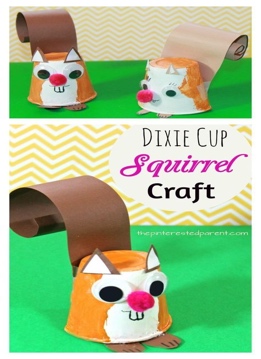 SanatSİNCAP YAPALIMMalzemeler: Karton bardak, renkli karton, renkli boya kalemleri, yapıştırıcı.Karton bardak istenen renkte boyanır. Ters çevrilerek kıvrık kuyruk ve ayak yapıştırılır.Boya kalemleri ile eksikler tamamlanır. Faaliyet panoda sergilenir.MüzikGÜNAYDIN ÇOCUKLARHey (hey) günaydın çocuklar (günaydın)
Hep güler yüzle karşılarsınız beni
Hey hey (hey hey) günaydın çocuklar (günaydın) 
Sabah akşam bıkmadan dinlersiniz beniHey (hey) günaydın çocuklar (günaydın)
Siz hiç kırmızı bir ağaç gördünüz mü?
Hey hey (hey hey) günaydın çocuklar (günaydın)
Gökyüzü neden mavi düşündünüz mü?Başak sarı, çim yeşil, her şeyin bir rengi var
Değişmez doğanın dengesi
Mor, turuncu, sarı, eflatun, pembe, haki, çamur bile kahverengi (Barış Manço) Müzik sözlerine uygun dans hareketleri belirlenerek sınıf dansı oluşturulur. Belirlenen hareketler ve ritimler müzik eşliğinde tekrarlanır.DramaBalon Olalım Draması: Öğretmen sınıfa değişik büyüklük ve renklerde balonlar getirir. “Bir balon olsaydınız neler yapardınız, hangi renkte balon olmak isterdiniz, nereye uçmak isterdiniz” gibi sorular yöneltilerek düşünmeye sevk edilir. Cevaplar alınır. Öğretmen çocuklardan kendilerini bir balon olarak gökyüzünde uçtuklarını hayal etmelerini ister. Çocuklar ellerini başlarında birleştirirler. Balon gibi uçma hareketi yaparlar.OyunSınıfımın Dansı: Çocuklara müzik çalmaya başladığında sınıfın diledikleri bölümünde dans edebilecekleri, müzik durduğunda ise söylenen öğrenme merkezine (blok, dramatik oyun, sanat, kitap, fen, müzik merkezi vb.) geçmeleri gerektiği belirtilir.Müzik açılır ve oyun başlatılır. Oyun, çocukların öğrenme merkezlerinin her birine üç-dört defa yönlendirilmesinin ardından sona erer. Müzikli oyunun ardından sınıftaki öğrenme merkezlerini simgeleyen görseller çocuklara gösterilir ve ait oldukları öğrenme merkezini tahmin etmeleri istenir. Görsellerin ait olduğu merkezler çocuklar tarafından belirlendikten sonra sırayla tüm öğrenme merkezleri dolaşılır. Görseller ait olduğu merkeze çocuklar tarafından asılır/yapıştırılır.Oyun-Hareketİçinde hızlı ve yavaş ritimlerin olduğu müzik açılır. Ritme uygun olarak, parmak ucu ve topuk üzerinde yürüme, galop(adımlama hareketinin devamında arka ayağın ön ayağın yanına sıçrayarak getirilmesi ve bu hareketin ritmik biçimde tekrarlanması) yaparak yürüme vb. hareketler yapılır.FenÇevremizdeki minik canlılar hakkında gözlem yapmak için okul bahçesine çıkılır.MatematikPuzzle Tamamlama: Öğretmen sınıfın toplu fotoğrafından oluşan bir resmi daha önceden puzzle haline getirerek kesip hazır eder. Her çocuğun eline eşit puzzle parçası dağıtılır ve çocukların birbirleriyle işbirliği yaparak etkinliği tamamlamaları için süre verilir. Ortaya çıkan puzzle resmi çocuklar sürpriz olur.Okuma-Yazmaya HazırlıkKağıt kesme çalışmaları yapılır.MateryalSınıf dansı müziğiSözcükler-KavramlarMinder, hızlı-yavaş.UyarlamaSınıfta ortopedik yetersizliği olan bir çocuk varsa; düzeyine uygun olarak bağımsız hareket etmesini sağlayacak önlemler alınmalıdır. Gerektiğinde fiziksel destek verilmeli, yorulduğu durumlarda dinlenmesi için fırsat verilebilir.Aile Katılımı-Ailelerden evdeki nesneler ile (plastik kap, tencere, bardak vb.) özgün ritim çalışmaları yapmaları istenebilir.Değerlendirme1.Kibarcık arkadaşlarına nasıl davranıyordu?2.Bedenimizi kullanarak farklı sesler çıkarabilir miyiz?3.Bahçede hangi canlıları gördün?TAM GÜNLÜK EĞİTİM PLAN AKIŞIOkul Adı                  :Tarih                        : 25.09.2023Yaş Grubu (Ay)      :Öğretmen Adı        :Güne Başlama Zamanı Gün içinde yapacakları çalışmalar hakkında bilgilendirme.Oyun Zamanı       Öğrenme merkezlerinde oyun Kahvaltı, TemizlikEtkinlik ZamanıTürkçe: “Adil Olmak” hikayesiSanat: “Arkadaşının Resmini çiz” Öğle Yemeği, Temizlik, DinlenmeEtkinlik ZamanıOyun: “Arkadaşını Kurtar” oyunuFen-Matematik: TeraziMüzik: “Kokoleoko” şarkısı ile eşli ritim çalışması, “Canım Arkadaşım” şarkısıOyun Zamanı       Öğrenme merkezlerinde oyun Günü Değerlendirme ZamanıEve Gidiş İlgili hazırlıkların tamamlanması ve çocuklarla vedalaşmaDeğerlendirmeÇocuk Açısından;Öğretmen Açısından;Program Açısından;Etkinlik Adı: ARKADAŞLIK/ADİL OLMAKEtkinlik Türü: Büyük Grup Etkinliği (Güne Başlama, Sanat, Oyun, Türkçe, Müzik)KAZANIM VE GÖSTERGELER Bilişsel GelişimKazanım 8. Nesne veya varlıkların özelliklerini karşılaştırır. Göstergeleri: -Nesne/varlıkların rengini, şeklini, büyüklüğünü, uzunluğunu, dokusunu, sesini, kokusunu, yapıldığı malzemeyi, tadını, miktarını ve kullanım amaçlarını ayırt eder, karşılaştırır.Dil GelişimiKazanım 8. Dinlediklerini/izlediklerini çeşitli yollarla ifade eder. Göstergeleri: -Dinledikleri/izledikleri ile ilgili sorular sorar. -Dinledikleri/izledikleri ile ilgili sorulara cevap verir. -Dinlediklerini/izlediklerini başkalarına anlatır. -Dinlediklerini/izlediklerini resim, müzik, drama, şiir, öykü gibi çeşitli yollarla sergiler.Sosyal Duygusal GelişimKazanım 5. Bir olay veya durumla ilgili olumlu/olumsuz duygularını uygun yollarla gösterir. Göstergeleri:-Olumlu/olumsuz duygularını sözel ifadeler kullanarak açıklar. Olumsuz duygularını olumlu davranışlarla gösterir.Kazanım 6. Kendisinin ve başkalarının haklarını korur. Göstergeleri: -Haklarını söyler. -Başkalarının hakları olduğunu söyler. -Haksızlığa uğradığında neler yapabileceğini söyler. -Başkalarının haklarını korumak için ne yapması gerektiğini söyler.Motor GelişimKazanım 2. Denge hareketleri yapar. Göstergeleri: -Ağırlığını bir noktadan diğerine aktarır. -Atlama, konma, başlama, durma ile ilgili denge hareketlerini yapar. -Tek ayak üzerinde durur. Tek ayak üzerinde sıçrar. -Bireysel ve eşli olarak denge hareketleri yapar. -Çizgi üzerinde yönergeler doğrultusunda yürür. Denge tahtası üzerinde yönergeler doğrultusunda yürür.Öz Bakım BecerileriKazanım 6. Günlük yaşam becerileri için gerekli araç ve gereçleri kullanır. Göstergeleri: -Beslenme sırasında uygun araç ve gereçleri kullanır. -Beden temizliğiyle ilgili malzemeleri kullanır. -Çevre temizliği ile ilgili araç ve gereçleri kullanır.ÖĞRENME SÜRECİ  Güne Başlama ZamanıÖğretmen öğrenme merkezlerine çocukları yönlendirmeden önce çocuklara;“Hangi köşede oynamak istiyorsun?”“Burada ne yapacaksın?”“Hangi materyalleri kullanmayı planlıyorsun?” gibi sorular sorarak çocuklara rehberlik eder.Çocuklar öğretmen tarafından gözlemlenir. İhtiyaç duyduğu takdirde çalışma sırasında da bu desteği sürdürür. Toplanma zamanı geldiğinde oyuncakları toplayıp minderlere oturmaları istenir.TürkçeSohbetAdil olmanın neden önemli olduğu, haklarımız ve kurallar hakkında sohbet edilir.Parmak OyunuBen büyüdüm okula gidiyorum (Başparmak hareket ettirilir)Okulda bir arkadaşım oldu (İşaret parmağı hareket ettirilir)Okulda iki arkadaşım oldu (Orta parmak hareket ettirilir)Okulda üç arkadaşım oldu (Yüzük parmak hareket ettirilir)Okulda dört arkadaşım oldu (Serçe parmak hareket ettirilir)Okulda beş arkadaşım oldu (Bütün parmaklar hareket ettirilir)Arkadaşlarımı çok severim (Sarılma hareketi yapılır)Oyunlar oynar eğlenirim (Alkışlama hareketi yapılır)Hikaye“Bir varmış, bir yokmuş. Yemyeşil bir ormanda mutlu hayvanlar yaşarmış. Her gün oyunlar oynarlar, birbirleriyle çok iyi anlaşırlarmış. Ormanın en yaşlısı bilge karınca bir gün herkesi toplamış ve bir yarışma yapılacağını duyurmuş. Yarışma sonunda kazanan hayvan ormanın  en hızlısı seçilecekmiş. Zürafa, sincap, kedi, fil ve zebra yarışmaya katılmaya karar vermiş. Başvuru yapan hayvanlar heyecanla yarışma için hazırlanıyorlarmış. Hepsi de ormanın en hızlısı olmak istiyorlarmış. Yarışma günü gelmiş çatmış. Herkes heyecanla yarışma alanında toplanmış. Yarışmaya katılmayanlar da izlemeye gelmişler. Hem yarışmayı izleyerek eğlenmek hem de arkadaşlarına destek olmak istemişler. Bilge karınca yarışacak olan zürafa, sincap, kedi, fil ve zebrayı yarış alanına çağırmış. Yarışmanın ne olacağını açıklayacakmış. Büyük bir ağaç göstermiş ve ‘Herkes bu ağaca tırmanacak. Herkese eşit davranmak için aynı süre verilecek’ demiş. Kedi ve sincap çok sevinmişler. Tırmanmak onların işiymiş. Zürafa, fil ve zebra ise üzülmüşler. Çünkü onlar ağaca tırmanacak özelliklere sahip değillermiş. Bu durumu gören tavşan elini kaldırmış ve söz istemiş. Herkes birdenbire tavşana bakmış. Ne diyeceğini çok merak etmişler.  Tavşan ‘Bilge karınca bu işte bir haksızlık var. Herkese aynı süreyi vermek eşitlik olabilir ama adil değil. Herkesin ortak özelliklerine göre bir yarışma düzenlemek adil davranmak olur’ demiş. Tavşanın sözleri üzerine bir sessizlik olmuş. Sessizliğin ardından bir alkış kopmuş. Çünkü tavşan söylediklerinde haklıymış. Karınca yaptığı hatayı anlamış ve yarışmanın kurallarını değiştirmeye karar vermiş. Yeni bir yarışma planlamak üzere toplantı yapılmış. Toplantıda alınan karara göre yarışma…” (E. Giral)Hikâyenin sonu anlatılmaz. Çocuklarla birlikte hikaye tamamlanır.SanatARKADAŞINI ÇİZÇocuklara boş A4 kağıtları verilir. Birlikte en çok zaman geçirdikleri, oyuncaklarını paylaştığı arkadaşlarının kimler olduğu sorularak resimlerini çizmeleri istenir. MüzikKokoleoko” şarkısı açılarak ritim etkinliği yapılır. Öğretmen çocuklarla tek tek ritim çalışmasını yaparak öğretir. https://www.youtube.com/watch?v=Bz2vYEXxsVE Daha sonra “Canım Arkadaşım” şarkısı açılır. Tekrar edilerek şarkı ezberlenir. Canım arkadaşım canım arkadaşım nasılsınHaydi oynayalım her şeyi paylaşalım arkadaşımVer elini al sevgimi her şey paylaştıkça güzelHaydi koşalım el ele arkadaşlık çok güzelArkadaşım arkadaşım arkadaşımArkadaşlar birbirini çok sever çok severHep beraber oynamak çok güzel çok güzelArkadaşlar birbirini çok sever çok severHep beraber oynamak çok güzel çok güzelhttps://www.youtube.com/watch?v=LHt3GmjXe44 Oyun-HareketARKADAŞINI KURTAR OYUNUÇocuklar arasından iki ebe seçilir. Ebeler arkadaşlarına dokunmaya çalışır. Ebelerin dokunduğu çocuklar hareketsizce olduğu yerde kalır. Arkadaşlarına “Beni kurtar” diyerek kurtarmasını isterler. Diğer arkadaşları onlara dokunabilirlerse , o zaman kurtulabilirler. İki ebe belli bir süre içinde arkadaşlarının hepsine dokunursa başarılı olurlar ve oyun biter. Yeniden iki ebe seçilerek oyuna devam edilir.Fen-MatematikTerazi çalışmaları yapılır. Seçilen malzemeler (Tüy, pamuk, kalem, kitap, kâğıt, oyuncak araba) terazide tartılarak ağır-hafif-eşit kavramları hakkında sohbet edilir.Okuma-Yazmaya HazırlıkFarklı çizgiler çizilerek hazırlanan kağıtlar üzerinde makas çalışması yapılır.MateryalTeraziSözcükler-KavramlarAğır-hafif, adil olmak.UyarlamaSınıfta ortopedik yetersizliği olan bir çocuk varsa; yapılan toplantıda onun da katılabileceği bir oyuna karar vermenin adaletli olacağının altı çizilerek, çocukların değeri içselleştirmesi ve yetersizliğe sahip çocuğun da oyuna katılması sağlanmış olacaktır.Aile Katılımı-Ailelere adil olmak ve adalet konulu bilgilendirme yazısı gönderilir.-Aile katılımı “sorumluluk panosu” sayfası ailelere gönderilerek çocukların temizlik konusundaki sorumluluklarına destek olmaları sağlanır.Değerlendirme1.Hikâyemizde hangi hayvanlar vardı?2.Sınıfta size haksızlık yapıldığında ne yaparsınız?3.Hakkımızı nasıl savunmalıyız?4.Adil olmak adaletli olmak ne demek?TAM GÜNLÜK EĞİTİM PLAN AKIŞIOkul Adı                  :Tarih                        : 26.09.2023Yaş Grubu (Ay)      :Öğretmen Adı        :Güne Başlama Zamanı Gün içinde yapacakları çalışmalar hakkında bilgilendirme.1 rakamları hazırlama.Oyun Zamanı       Öğrenme merkezlerinde oyun Kahvaltı, TemizlikEtkinlik ZamanıTürkçe: “Kırmızı Fili Gördünüz mü?” isimli hikaye, “1 Rakamı” tekerlemesiMüzik: “Rakamlar” isimli şarkıÖğle Yemeği, Temizlik, DinlenmeEtkinlik ZamanıOyun: “Kırmızıyı Bul” oyunuSanat: “1 Rakamı Kuklası” faaliyetiOkuma Yazmaya Hazırlık: “1 Rakamı” çalışma sayfaları, “Kulak Çöpleri ile Nokta Tamamlama’’ çalışmasıFen: “Yürüyen Renkler’’ deneyi, “Deney Değerlendirme Raporu” etkinliğiOyun Zamanı      Öğrenme merkezlerinde oyun Günü Değerlendirme ZamanıEve Gidiş İlgili hazırlıkların tamamlanması ve çocuklarla vedalaşmaDeğerlendirmeÇocuk Açısından;Öğretmen Açısından;Program Açısından;Etkinlik Adı: 1 RAKAMI/KIRMIZIEtkinlik Türü: Büyük Grup Etkinliği (Güne Başlama, Sanat, Oyun, Türkçe, Müzik)KAZANIM VE GÖSTERGELER Bilişsel Gelişim Kazanım 6. Nesne veya varlıkları özelliklerine göre eşleştirir. Göstergeleri: -Nesne/varlıkları bire bir eşleştirir. -Nesne/varlıkları rengine, şekline, büyüklüğüne, uzunluğuna, dokusuna, sesine, yapıldığı malzemeye, tadına, kokusuna, miktarına ve kullanım amaçlarına göre ayırt eder, eşleştirir. -Eş nesne/varlıkları gösterir.Dil Gelişimi Kazanım 6. Sözcük dağarcığını geliştirir. Göstergeleri: -Dinlediklerinde yeni olan sözcükleri fark eder ve sözcüklerin anlamlarını sorar. -Sözcükleri hatırlar ve sözcüklerin anlamını söyler. -Yeni öğrendiği sözcükleri anlamlarına uygun olarak kullanır. -Zıt anlamlı, eş anlamlı ve eş sesli sözcükleri kullanır.Sosyal Duygusal Gelişim Kazanım 7. Bir işi veya görevi başarmak için kendini güdüler. Göstergeleri: -Yetişkin yönlendirmesi olmadan bir işe başlar. -Başladığı işi zamanında bitirmek için çaba gösterir.)Motor Gelişim Kazanım 4. Küçük kas kullanımı gerektiren hareketleri yapar. Göstergeleri: -Nesneleri yeni şekiller oluşturacak biçimde bir araya getirir.-Malzemeleri keser, yapıştırır, değişik şekillerde katlar. -Değişik malzemeler kullanarak resim yapar. Nesneleri kopartır/yırtar, sıkar, çeker/gerer, açar/kapar, döndürür. -Malzemelere elleriyle şekil verir. -Malzemelere araç kullanarak şekil verir.-Kalemi doğru tutar, kalem kontrolünü sağlar, çizgileri istenilen nitelikte çizer.)Öz Bakım Becerileri Kazanım 3. Yaşam alanlarında gerekli düzenlemeler yapar. Göstergeleri: -Ev ve okuldaki eşyaları temiz ve özenle kullanır, toplar, katlar, asar, yerleştirir.ÖĞRENME SÜRECİ  Güne Başlama ZamanıÇocuklar karşılanır. Daha önceden çocuk sayısınca hazırlanan renkli 1 rakamları sınıfın çeşitli yerlerine saklanır. Çocuklara hep birlikte 1 rakamlarını bulmaları için müzik açılır. Müzik eşliğinde saklanan rakamlar bulunur. SanatRakamları bulan çocuklar masaya yönlendirilir. Önlerindeki farklı malzemeleri (oynar göz, tüy, boncuk, ponpon, boya kalemleri, yapıştırıcı vb.) kullanarak 1 rakamından kukla oluştururlar.TürkçeParmak OyunuSAYILARSayıların ilki bir (parmakla bir gösterilir.)Ardından iki gelir (parmakla iki gösterilir.)Şöyle üç (parmakla üç gösterilir.)Şöyle dört, beş (parmakla dört gösterilir.)Hani bizim beş kardeş(parmakla beş gösterilir.)Beşten sonra altı (parmakla altı gösterilir.)Nerede kaldı kahvaltıAltıdan sonra yedi(parmakla yedi gösterilir.)Kedi ciğeri yediSaymayı öğrendik biz,Sekiz çöp, sekiz ceviz(parmakla sekiz gösterilir.)Sekizden sonra dokuz(parmakla dokuz gösterilir.)Dokuzu geçince on, (parmakla on gösterilir.)Sayılara yoktur son.TekerlemeElimde var bir kâğıt,Üzerinde 1 rakamı,Yazarken 1’i, önce yukarı, sonra aşağı.Birlikte yapalım, sınıfta bulalım.Bulduğumuz 1’leri 1 masasına bırakalım. (E. Dönmezler)MüzikRAKAMLAR1 2 3 şap şap şap1 2 3 şap şap şap1 2 3 şap şap şap4 5 6 rap rap rap4 5 6 rap rap rap4 5 6 rap rap rap7 8 9 tap tap tap7 8 9 tap tap tap7 8 9 tap tap tapŞarkı hareketleri ile bir kaç kez tekrar edilir.HikayeKIRMIZI FİLİ GÖRDÜNÜZ MÜ?   https://www.youtube.com/watch?v=1tsVpr4VG8g
Gece olunca yatağa girer, gökyüzünü seyrederek uyurum. O gece de öyle oldu.
Sabah olunca uyandım. Dışarıda yağmur yağıyordu. Baktım odamın duvarındaki resim eğik duruyor.
Resmi düzeltmek için yanına gittim. Bir de ne göreyim. Kırmızı fil yerinde yoktu.
Bir gece önce resmin içinde duran Kırmızı Fil ortadan kaybolmuştu. Önce yatağın altına baktım. Orada yoktu.
Sonra elbise dolabına baktım. Orada da yoktu. Hiçbir yerde yoktu.
Mavi Balina’ ya sordum. –İp atladık, saklambaç oynadık. Ama benim uykum geldi, uyudum. Kırmızı Fil’in nerede olduğunu Sarı Zürafa biliyordur, ona sor, dedi.
Sarı Zürafa’ya sordum. –Gece saklambaç oynadık. Ben onları bulmaya çalıştım. Hepsini buldum. Ama Kırmızı Fil’i bulamadım, nerede olduğunu bilmiyorum dedi.
Önce Mor Kedi’ye, sonra da Pembe Fare’ye sordum. Kocaman fil kayboldu. Nereye gitti acaba?
Bunu bilse bilse Yeşil Karga bilir. Ona sordum. Biz saklambaç oynarken fili kolayca bulurduk. Çünkü çok kocamandı. Dün akşama kadar hep böyle oldu. İlk kez dün akşam bulamadık. Nerede olduğunu bilemiyorum, dedi. Tam bu sırada kapı GÜM GÜM diye vuruldu.
Kapıyı açtım. Karşımda kocaman gövdesiyle Kırmızı Fil duruyordu. Üstü çamur içindeydi. Hem üzgündü, hem de yorgun görünüyordu.
Kırmızı Fil’e sarılıp hortumundan öptüm. Onu çok sevdiğimi söyledim.
Kırmızı Fil hiç sesini çıkarmadı. Doğru odaya yürüdü.
Kırmızı Fil arkadaşlarının yanına gitti, yattı ve uyudu. Sarı Zürafa, Mavi Balina, Yeşil Karga, Pembe Fare ve Mor Kedi Kırmızı Fil’in dönüşüne çok sevindiler. Ben de sevindim ama yerdeki ve duvardaki ayak izlerini anneme nasıl anlatacaktım? (Ferit Avcı)Oyun-HareketKIRMIZIYI BUL OYUNUMüzik eşliğinde, sınıf içerisinde kırmızı olan nesneleri bulmaları için çocuklar yönlendirilir. Kırmızı nesneler bir araya getirilerek “kırmızı köşesi” oluşturulur.Fen-MatematikYere ip, bant vb. kullanılarak çocukların üzerinde yürüyebileceği büyüklükte 1 rakamı oluşturulur.“Sizce1 rakamı nelere benziyor?” sorusu yöneltilir. Bir tane olan varlıklara örnek vermeleri için rehberlik edilir. (ay, güneş, dünya, kendim vb.)Yürüyen Renkler Deneyi:Yapılacak renk deneyi için çocukların çember şeklinde oturmaları istenir.
• Çocuklara ana renkleri (sarı, kırmızı, mavi) kullanarak ara renklerin (turuncu, mor, yeşil) nasıl elde edilebileceği sorulur. Çocukların fikirleri dinlenir ve deneye geçilir.
• Dört adet bardak yan yana dizilir, içlerine su doldurulur. Bardaklara mavi, kırmızı, sarı, ve tekrar mavi olacak şekilde gıda boyaları damlatılır. Kâğıt havlu uzun şekilde katlanır ve uçları her iki bardağa da girecek şekilde bardakların içlerine yerleştirilir. Kâğıt havlunun ana renkleri emmesi ile ara renklerin oluşması gözlemlenir.
• Hangi ana renklerden hangi ara renklerin meydana geldiği ile ilgili çocukların gözlem yapıp soru sormaları sağlanır.Deney Değerlendirme Raporu: Öğretmen bir önceki deney bile ilgili daha önceden hazırlamış olduğu değerlendirme raporunu çocuklara dağıtır.3 bölüme ayrılmış olan raporda 1.kısma deney malzemelerini,2.kısma nasıl yapıldığını,3.kısma ise sonuçlarını resmetmelerini ister. Çocuklar değerlendirme raporlarını anlatırlar ve öğretmen de kısım kısım notlar alır.Okuma-Yazmaya Hazırlık- “ 1 Rakamı” ve “Kırmızı” sayfaları bireysel veya gurup olarak uygulanır.- Çizgi çalışması sayfaları uygulanır.- Kulak Çöpleri ile Nokta Tamamlama: Öğretmen çocukları etkinlik masasına yönlendirir. Üzerinde nokta tamamlama çalışması olan büyük ve basit resimler dağıtır. Her çocuğa kulak çöpü ve parmak boyaları dağıtır. Kulak çöplerini parmak boyalarına batırarak noktalar halinde çalışmayı tamamlamalarını ister. Önce öğretmen çocuklara model olarak nokta tamamlamayı gösterir ardından bireysel çalışmaya geçilir.MateryalAbeslang, oynar göz, boncuk, ponpon, Kulak ÇöpleriSözcükler-Kavramlar1 Rakamı, kırmızı renk.UyarlamaAile KatılımıAilelerden, evde yalnızca bir adet olan nesneleri çocuklarıyla bulmaları istenebilir.Değerlendirme1. Bugün sınıfımızda ne aradık?2. Kırmızı renkte neler buldun?3. Sınıfta saklanmış 1 rakamlarını nerelerde bulduk?4. Sınıfımızda 1 tane olan neler var?                                                TAM GÜNLÜK EĞİTİM PLAN AKIŞIOkul Adı                  :Tarih                        : 27.09.2023Yaş Grubu (Ay)      :Öğretmen Adı        :Güne Başlama Zamanı Gün içinde yapacakları çalışmalar hakkında bilgilendirme.Eğitici video hazırlığı yapma.Oyun Zamanı       Öğrenme merkezlerinde oyun Kahvaltı, TemizlikEtkinlik ZamanıTürkçe: “Bay Yengeç Trafikte” hikayesiDrama: “Hikaye Canlandırma”Müzik-Oyun: “Yengeç Kumda Dur” şarkısıÖğle Yemeği, Temizlik, DinlenmeEtkinlik ZamanıSanat: “Yengeç” faaliyetiTürke: “Beş Küçük Kız” parmak oyunu, “Sorumluluklarım” şiiriOyun Zamanı      Öğrenme merkezlerinde oyun Günü Değerlendirme ZamanıEve Gidiş İlgili hazırlıkların tamamlanması ve çocuklarla vedalaşmaDeğerlendirmeÇocuk Açısından;Öğretmen Açısından;Program Açısından;Etkinlik Adı: SorumluluklarımEtkinlik Türü: Büyük Grup Etkinliği (Güne Başlama, Sanat, Oyun, Türkçe, Müzik)KAZANIM VE GÖSTERGELER Bilişsel GelişimKazanım 3. Algıladıklarını hatırlar. Göstergeleri: -Nesne/durum/olayı bir süre sonra yeniden söyler. -Eksilen veya eklenen nesneyi söyler. -Hatırladıklarını yeni durumlarda kullanır.Kazanım 5. Nesne veya varlıkları gözlemler. Göstergeleri: -Nesne/varlığın adını, rengini, şeklini, büyüklüğünü, uzunluğunu, dokusunu, sesini, kokusunu, yapıldığı malzemeyi, tadını, miktarını ve kullanım amaçlarını söyler.Dil Gelişimi Kazanım 8. Dinlediklerini/izlediklerini çeşitli yollarla ifade eder. Göstergeleri: -Dinledikleri/izledikleri ile ilgili sorular sorar. -Dinledikleri/izledikleri ile ilgili sorulara cevap verir. -Dinlediklerini/izlediklerini başkalarına anlatır. -Dinlediklerini/izlediklerini resim, müzik, drama, şiir, öykü gibi çeşitli yollarla sergiler.Sosyal Duygusal GelişimKazanım 10. Sorumluluklarını yerine getirir. Göstergeleri: -Sorumluluk almaya istekli olduğunu gösterir.-Üstlendiği sorumluluğu yerine getirir. -Sorumluluklar yerine getirilmediğinde olası sonuçları söyler.Motor GelişimKazanım 5. Müzik ve ritim eşliğinde hareket eder. Göstergeleri: -Bedenini, nesneleri ve vurmalı çalgıları kullanarak ritim çalışması yapar. -Basit dans adımlarını yapar. -Müzik ve ritim eşliğinde dans eder. -Müzik ve ritim eşliğinde çeşitli hareketleri ardı ardına yapar.Öz Bakım Becerileri Kazanım 3. Yaşam alanlarında gerekli düzenlemeler yapar. Göstergeleri: -Ev ve okuldaki eşyaları temiz ve özenle kullanır, toplar, katlar, asar, yerleştirir.ÖĞRENME SÜRECİ  Güne Başlama ZamanıÇocuklar gelmeden önce öğretmen sınıfta dağınıklık meydana getirir. Çocukların bu dağınıklığı fark etmelerini sağlar. Çocukların soru sormasına fırsat tanınır ve birlikte sorumluluk hakkında sohbet edilir.TürkçeSohbet“Sorumluluklarınız nelerdir?” Çocuğun sorumlulukları hakkında konuşulur. Çocuklar ile birlikte sınıfta düzenlemeler yapılır. (Dramatik oyun merkezinde oyuncaklar veya blok merkezindeki arabalar yıkanabilir. Kırık veya yırtık şeyler var ise incelenip, tamir edilecekler varsa tamir edilir.) Sınıfı temiz, düzenli tutmak için neler yapılabilir, herkesin sorumlulukları ile ilgili paylaşımlarda bulunulur. Temizlik ve güzelleştirme çalışmaları sonrasında birlikte bir sınıf fotoğrafı çekilir.Parmak OyunuBEŞ KÜÇÜK KIZBeş küçük kız uyandı…………(sağ elin parmakları avuç içinde)Bu küçük kız yataktan atladı…(başparmak gösterilir)Bu küçük kız pencereden baktı.(işaret parmağı gösterilir)Bu küçük kız yüzünü yıkadı……(orta parmak gösterilir)Bu küçük kız elbiselerini giydi….(yüzük parmak gösterilir)Bu küçük kız çantasını aldı……..(serçe parmak gösterilir)Beş küçük kız okula koştular……(parmakların hepsi açılır)ŞiirSORUMLULUKLARIMİyi insan olmaktırBenim sorumluluğumBazen yardım etmektirBenim sorumluluğumİşimi kendim yaparımOdamı ben toplarımBütün hayatımdaBen sorumluluk duyarım(R. Özkan)HikayeHikaye Adası- “Bay Yengeç Trafikte” isimli hikaye okunur. Hikaye yok ise sınıftan konuya uygun bir hikaye tercih edilebilir.DramaHikaye Canlandırma: Öğretmen bir önceki etkinlikte okuduğu hikayenin canlandırmasını yapacaklarını çocuklara anlatır.Ardından çocukların isteklerine göre roller dağıtılır.Öğretmen yönlendirmesi eşliğinde dramtizasyon çalışması yapılır.Hikayedeki rolleri canlandıran çocuklarla ‘’Yüzyüz’’ balığın duyguları hakkında sohbet edilir.Sanat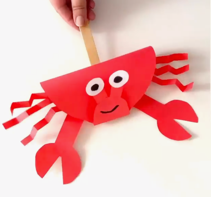 YENGEÇRenkli kartona daire şekli çizilerek kesilir. Ortadan ikiye bombeli şekilde yapıştırılır. Bacakları ağızı ve gözleri tamamlanır. Abeslang yapıştırılarak hareket etmesi sağlanır.Müzik-Oyun-HareketYENGEÇ KUMDA DUR  https://www.youtube.com/watch?v=jh8Cxy2zY9MYengeç kumda dur, Yengeç kumda durHadi tak tak vur, Hadi tak tak vurKıskaç salla kıskaç salla kaç ta ka ta ka tamKıskaç salla kıskaç salla kaç ta ka ta ka tam(Onur Erol)Fen-MatematikYengeçlerin yaşamı hakkında internetten video izlenebilir.Okuma-Yazmaya HazırlıkMakas çalışmaları yapılır.MateryalBay Yengeç Trafikte hikayesiSözcükler-KavramlarSorumluluk, trafikUyarlamaSınıfta dikkat eksikliği ve hiperaktivite bozukluğu (DEHB) riski olan bir çocuk varsa; dikkat süresinin kısa olması nedeniyle sorumluluğunu yerine getirebilmesi için daha kısa zaman alacak bir sorumluluk verilebilir.Aile Katılımı-Ailelerden çocuklarına sorumluluk vermeleri istenir.Değerlendirme1.Sınıftaki sorumluluklarımız neler?2.Evdeki sorumluklarımız neler?3.Sorumluklarımızı yerine getirmezsek ne olur?                                                          TAM GÜNLÜK EĞİTİM PLAN AKIŞIOkul Adı                  :Tarih                        : 28.09.2023Yaş Grubu (Ay)      :Öğretmen Adı        :Güne Başlama Zamanı Gün içinde yapacakları çalışmalar hakkında bilgilendirme.Duygu maskeleri hazırlama.Oyun Zamanı       Öğrenme merkezlerinde oyun Kahvaltı, TemizlikEtkinlik ZamanıTürkçe: “Gök gürültüsü, şimşek ve yıldırım” isimli hikayeMüzik: “Tebessüm” şarkısıOkuma Yazmaya Hazırlık: “Duygularım” çalışma sayfalarıÖğle Yemeği, Temizlik, DinlenmeEtkinlik ZamanıOyun: “Duyguların Dansı” oyunuSanat: “Duygu Kuşları” sanat etkinliğiFen ve Matematik: Duyusal OyunOyun ZamanıÖğrenme merkezlerinde oyun Günü Değerlendirme ZamanıEve Gidiş İlgili hazırlıkların tamamlanması ve çocuklarla vedalaşmaDeğerlendirmeÇocuk Açısından;Öğretmen Açısından;Program Açısından;Etkinlik Adı: DuygularımEtkinlik Türü: Büyük Grup Etkinliği (Güne Başlama, Sanat, Oyun, Türkçe, Müzik)KAZANIM VE GÖSTERGELER Bilişsel Gelişim Kazanım 5. Nesne veya varlıkları gözlemler. Göstergeleri: -Nesne/varlığın adını, rengini, şeklini, büyüklüğünü, uzunluğunu, dokusunu, sesini, kokusunu, yapıldığı malzemeyi, tadını, miktarını ve kullanım amaçlarını söyler.Dil Gelişimi Kazanım 5. Dili iletişim amacıyla kullanır. Göstergeleri:-Konuşma sırasında göz teması kurar. -Jest ve mimikleri anlar. -Konuşurken jest ve mimiklerini kullanır. -Konuşmayı başlatır. Konuşmayı sürdürür. Konuşmayı sonlandırır.-Sohbete katılır. Konuşmak için sırasını bekler. -Duygu, düşünce ve hayallerini söyler. -Duygu ve düşüncelerinin nedenlerini söyler.Sosyal Duygusal Gelişim Kazanım 5. Bir olay veya durumla ilgili olumlu/olumsuz duygularını uygun yollarla gösterir. Göstergeleri:-Olumlu/olumsuz duygularını sözel ifadeler kullanarak açıklar. -Olumsuz duygularını olumlu davranışlarla gösterir.Kazanım 8. Farklılıklara saygı gösterir. Göstergeleri: -Kendisinin farklı özellikleri olduğunu söyler. -İnsanların farklı özellikleri olduğunu söyler. -Etkinliklerde farklı özellikteki çocuklarla birlikte yer alır.Motor Gelişim Kazanım 5. Müzik ve ritim eşliğinde hareket eder. Göstergeleri: -Bedenini, nesneleri ve vurmalı çalgıları kullanarak ritim çalışması yapar. -Basit dans adımlarını yapar. -Müzik ve ritim eşliğinde dans eder. -Müzik ve ritim eşliğinde çeşitli hareketleri ardı ardına yapar.Öz Bakım Becerileri Kazanım 6. Günlük yaşam becerileri için gerekli araç ve gereçleri kullanır. Göstergeleri: -Beslenme sırasında uygun araç ve gereçleri kullanır. -Beden temizliğiyle ilgili malzemeleri kullanır. -Çevre temizliği ile ilgili araç ve gereçleri kullanır.ÖĞRENME SÜRECİ  Güne Başlama ZamanıÖğretmen sınıfa duygu maskeleri ve bir ayna getirir. Çocuklarla önce aynanın ne işe yaradığı ve hangi malzemelerden yapıldığı ile ilgili sohbet edilir.Daha sonra öğretmen çocuklara fiziksel özellikleriyle ilgili sorular sorar. Her çocuk sırayla aynaya bakarak kendi fiziksel özelliklerini anlatır. Ardından öğretmen çocuklara kendilerini nasıl hissettiklerini, hangi duyguyu yaşadıklarını sorar. Çocuklara maskelerden bir tane seçmelerini söyler. Öğretmen çocuklara neden o maskeleri seçtiklerini sorar. Çocukların cevaplarını dinler. Tüm çocukların duygularını ifade etmelerine fırsat verilmelidir.Daha sonra öğretmenin sınıfa getirdiği aynada çocuklar sırayla mutlu ve üzgün yüz ifadelerini öğretmenin sorduğu sorulara göre canlandırırlar;- Biri sana hediye verdi kendini nasıl hissedersin? - En sevdiğin oyuncağın kırıldı kendini nasıl hissedersin?- Ailen istediğin oyuncağı aldığında …….
- Arkadaşın seninle oyuncağını paylaşmadığında ……
- Öğretmenin sınıfa emekleyerek girdiğinde …….
- Arkadaşın sana vurduğunda ……
- En yakın arkadaşın o gün okula gelmediğinde ……
- Kedilerin uçtuğunu gördüğünde ……
- Ailenle dışarı çıktığında onları kaybeder ve çevrende göremezsen…… TürkçeParmak OyunuBen minik bir insanım (öykünmeler yapılır)Duygularımla yaşarımÜzülünce işte böyleGözümden akar yaşlarımKızdığımda iseKaşlarımı çatarımŞaşırınca gözlerimi Kocaman açarımKorktuğumda işte böyleÜrkek ürkek bakarımSevinince iseGülücükler saçarım. (alıntı)Tekerleme Çember olan  çocuklar “Öfkeli Koyun” tekerlemesini söyleyerek ortadaki çocuğun etrafında dönerler.
Tekerleme:
Çok öfkeli bir koyun
Öfkesi de pek yoğun
Haydi söyle ne yapsın
Şimdi nasıl davransın?
Tekerleme bittiğinde ortadaki çocuk öfkelendiğinde kendini nasıl hissettiğini, sakinleşmek için neler yaptığını söyler. Çemberden başka birini seçer ve seçilen çocuk ortaya geçer.HikayeGÖKGÜRÜLTÜSÜ ŞİMŞEK VE YILDIRIM
Bulutlar kavga etmiş,
Şimşek ışıklar saçmış,
Gök gürültüsü gürlemiş,
Yıldırım yere çarpmış.Bir varmış, bir yokmuş, evvel zaman içinde, kalbur saman içinde gökyüzü ülkesinde mutlu bulutlar varmış. O kadar iyi geçinirlermiş ki, en ufak bir kavgalarını duyan olmamış, kimse kimsenin hakkını istemez, hepsi birbirlerine yardım edermiş. Ancak bu mutlu tablo çok uzun sürmemiş, başka bir ülkeden gelen kara bulut ortalığı karıştırmaya başlamış.Günlerden bir gün bulutlar aralarında kavgaya tutuşmuşlar. Biri, gökyüzünün o köşesinde ben duracağım diyormuş, öbürü olmaz öyle şey orası benim yerim diye diretiyormuş. Bir ara kavga o kadar şiddetlenmiş ki, kocaman parlak bir ışık çıkmış ortaya. Bulutlar bile korkmuşlar bu ışıktan. Bir tanesi hemen geri kaçmış, öbürü de onun arkasına saklanmış. Ortaya çıkan bu ışığın adı şimşekmiş. Şimşek “oley “ diye bağırıyor, hemen arkasından bulutların arasında bir ışık oluşuyormuş. Şimşek böyle kendi kendine eğlenirken çok büyük bir gürültü duyulmuş. Sanki bulutlar ülkesinde dağlardan aşağıya bir şeyler yuvarlanıyor gibiymiş. Bulutlar, birbirlerine sarılmışlar korkuyla. O sırada bu gürültünün aslında bir buluttan geldiğini anlamışlar. Şimdiye kadar kendi ülkelerinde görmedikleri bir bulutmuş bu. Şimşek çakınca, hemen arkasından o geliyor ve kahkahalar atıyormuş. Kahkahaları o kadar yüksekmiş ki, bizimkilerin çok korkmuş…Şimşek çakmış, gök gürültüsü gülmüş, şimşek çakmış, gök gürültüsü gülmüş, bizim bulutlar korkudan kaçacak yer arıyorlarmış. Tam o sırada gök gürültüsü ve şimşek birbirleriyle kavgaya tutuşmuşlar. Bu seferde, yeryüzüne doğru kocaman bir ışık uzanmış. Toprağın üstüne düşmüş. Bulutlar böylece yıldırımla da tanışmışlar. Gök gürültüsü kahkahasını kesmiş, şimşek etrafa ışık vermekten vazgeçmiş. Yıldırım ise ortalıktan kaybolmuş.Mutlu bulutlar neler olduğunu anlamaya çalışırken, kara bulut gelip aralarına girmiş: “Siz kavga ettikçe ben hep burada olacağım, ondan sonra şimşek gelecek, sonra gök gürültüsü gülecek, ondan sonra yıldırım yeryüzüne düşecek demiş. Mutlu bulutlar buna çok üzülmüşler. Her zaman kavga etmeseler de, arada bir kavgaya tutuşuyorlarmış. İşte biz o zamanlarda önce gökyüzündeki ışığı görüyoruz, şimşek çaktı diyoruz, sonra gök gürültüsü kocaman bir kahkaha atıyor, ardından yıldırım yeryüzüne düşüyor.Duyduğumuza göre mutlu bulutlar birbirleriyle çok iyi geçinmeye çalışıyorlarmış. Arada bir kavgaya tutuştuklarında ise bu kavgayı çok büyütmeden hemen çözüyorlarmış. Mutlu bulut olmanın birinci şartı da buymuş zaten.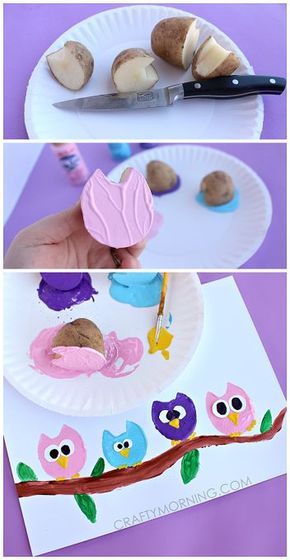 SanatDUYGU KUŞLARIMalzemeler: Patates, guaj boya, resim kağıdı.Yapılışı: Patates ikiye bölünerek bıçak ile şekil verilir, guaj boya ile boyanır.Resim kağıdına baskı yapılarak kuruması beklenir. Fırça yardımı ile yaprak ve dallar tamamlandıktan sonra kuşlara mutlu-üzgün-kızgın-şaşkın yüzler çizilir.DramaRüzgar ve ağaçlar
Rüzgar ve ağaçlar; müziğe uyarak rüzgarda ağaçların sallanmasını taklit:
Gövde ağacı, kollar dalları, el ve parmaklarda yaprakları temsil eder. Müzik hafif ve ağır çalınırken, rüzgar hafiftir. Yalnız dal ve yapraklar ağır ağır sallanır. Sağa sola dönerler. Müzik kuvvetlenip çabuklaşınca ağacın gövdesi de hafifçe sallanmaya başlar. Bu esnada dal ve yaprakların hareketi daha kuvvetli ve çabuk olur
 Neler hissettiniz? Yapılan çalışmanın tartışması yapılır. Çocuklara bazı sorular sorulur:
- Bir ağaç oldunuz, müzik yavaş çalarken ve hızlı çalarken neler hissettiniz?
- Sizde bir ağaç olmak ister miydiniz? Hangi ağaç olmak isterdiniz?
- Bir ağaç sonbaharda veya yazın ne gibi duygular hissedebilir? 
- Ağaçlar sonbaharda neden yapraklarını dökerler? gibi sorular sorulur.MüzikTEBESSÜMİstedim ki sokaktaAsık suratlı kalmasınBüyükler büyüdükçeGülmeyi unutmasınBi’ merhaba ile selamladım insanlarıOkul yolunda gördüğüm minik karıncayıYaşım küçük ama içimdeki kıpırtıyıBiraz neşe katıp büyüklere, size veriyorumHayat gülünce çok güzelHayat gülünce çok güzelO kapkara bulutlarıDağıtıp atmalıHerkesin yüzündeBir küçük tebessüm olmalı (F. PEŞMEN)Oyun-Hareket*duyguların dansıDuygu kartları değişik şekillerde yerlere konulur. Hangilerinin ters hangilerinin düz konulduğu sorulur. Tüm kartların ters olması gerektiği hatırlatılır. Müzik açılarak çocukların sınıf içinde birbirlerine dokunmadan serbest dolaşmaları, müzik durduğunda her bir çocuğun bir duygu kartı üzerinde durması sonra kartı düz çevirip duyguya göre yüzlerine o ifadeyi vermeleri ve söylenen cümleyi tamamlamaları istenir (……için mutluyum, ….. için üzgünüm, ……. için kızgınım,.…… için şaşkınım, ….... için korkuyorum).* Soruları Cevapla Çıkışa Ulaş:Öğretmen eline bir çalışma kağıdı alır ve çocuklara ‘’Elimde gördüğünüz bu kağıt bir çeşit yol haritası. Bu haritada doğru yolu bulmak için soruları cevaplayıp çıkışa ulaşmanız gerekiyor’’ der. Sonra kağıtları çocuklara dağıtır ve soruları sorarak cevaplarını not eder.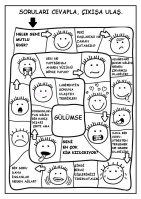 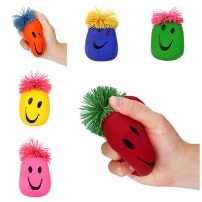 Fen-MatematikDUYUSAL OYUNMALZEMELER1.5 su bardağı nişastaBalonHuni MakasSüslemek için ipAsetat kalemiYAPILIŞIBalonumuzun ağız kısmına huniyi koyuyoruz ve alabildiğince nişasta koyuyoruz. Balonumuzun ağzını bağlıyoruz. Stres topumuzun üzerine asetat kalemi ile göz ağız burun çiziyoruz. Yün ip ile saçlar yapıp yapıştırıyoruz. Stres topunuzu sıkarak çeşitli şekiller vererek stresimizi atıyoruz. Eğlenceli vakit geçirerek hem el kaslarımızı güçlendiriyor, dokunarak duyusal oyun oynuyoruz.Okuma-Yazmaya Hazırlık- “Duygularım” çalışma sayfaları bireysel ya da gurup etkinliği  olarak uygulanır. MateryalÇeşitli duygusal ifadeler çizili maskeler, duygu kartları, huni, nişasta, balon.Sözcükler-KavramlarMutlu-üzgün-kızgın-şaşkınUyarlamaSınıfta dil ve konuşma bozukluğu olan bir çocuk varsa ifade edici dilde problemi olan bir çocuk varsa, sorulan soruya yanıt verebilmesi için yeteri kadar süre tanınır.Aile KatılımıAile Katılımı 1. Kitap “Bil Bakalım”  sayfası velilere gönderilir.Değerlendirme1.Duygu maskelerinden hangisi en çok ilgini çekti, neden?
2.Duyguların dansı oyununu oynarken ne hissettin?
3.Yüzüne hangi duygu ifadesini verirken zorlandın? Neden?
4.Hayatında seni en ne mutlu eder?TAM GÜNLÜK EĞİTİM PLAN AKIŞIOkul Adı                  :Tarih                        : 29.09.2023Yaş Grubu (Ay)      :Öğretmen Adı        :Güne Başlama Zamanı Gün içinde yapacakları çalışmalar hakkında bilgilendirme.Grup etkinliği için kutu temin etme.Oyun Zamanı       Öğrenme merkezlerinde oyun Kahvaltı, TemizlikEtkinlik ZamanıTürkçe: “Aç Tırtıl” hikayesiMüzik: “Kelebek ve Tırtıl” şarkısıMüzikli Dramatizasyon: “Suluboya Fırçaları”Öğle Yemeği, Temizlik, DinlenmeEtkinlik ZamanıOyun: “Tavşanı Doyuralım” oyunuSanat: “Grup Çalışması”Fen-Matematik: “Roket Balon” deneyiOyun Zamanı      Öğrenme merkezlerinde oyun Günü Değerlendirme ZamanıEve Gidiş İlgili hazırlıkların tamamlanması ve çocuklarla vedalaşmaDeğerlendirmeÇocuk Açısından;Öğretmen Açısından;Program Açısından;Etkinlik Adı: AZ-ÇOK/AÇ-TOKEtkinlik Türü: Büyük Grup Etkinliği (Güne Başlama, Sanat, Oyun, Türkçe, Müzik)KAZANIM VE GÖSTERGELER Bilişsel GelişimKazanım 5. Nesne veya varlıkları gözlemler. Göstergeleri: -Nesne/varlığın adını, rengini, şeklini, büyüklüğünü, uzunluğunu, dokusunu, sesini, kokusunu, yapıldığı malzemeyi, tadını, miktarını ve kullanım amaçlarını söyler.Dil GelişimiKazanım 7. Dinlediklerinin/izlediklerinin anlamını kavrar. Göstergeleri: -Sözel yönergeleri yerine getirir.-Dinlediklerini/izlediklerini açıklar. Dinledikleri/izledikleri hakkında yorum yapar.Sosyal Duygusal GelişimKazanım 7. Bir işi veya görevi başarmak için kendini güdüler. Göstergeleri: -Yetişkin yönlendirmesi olmadan bir işe başlar. -Başladığı işi zamanında bitirmek için çaba gösterir.Motor GelişimKazanım 3. Nesne kontrolü gerektiren hareketleri yapar. Göstergeleri: -Bireysel ve eşli olarak nesneleri kontrol eder. -Küçük top ile omuz üzerinden atış yapar. -Atılan topu elleri ile tutar. -Duran topa koşarak gelip ayakla vurur. -Küçük topu tek elle yerden yuvarlar. -Raket/sopa ile sabit topa vurur. -Topu olduğu yerde ritmik olarak sektirir. -Farklı boyut ve ağırlıktaki nesneleri hedefe atar. Nesneleri kaldırır, taşır, iter, çeker.Öz Bakım Becerileri Kazanım 6. Günlük yaşam becerileri için gerekli araç ve gereçleri kullanır. Göstergeleri: -Beslenme sırasında uygun araç ve gereçleri kullanır. -Beden temizliğiyle ilgili malzemeleri kullanır. -Çevre temizliği ile ilgili araç ve  gereçleri kullanır.ÖĞRENME SÜRECİ  Güne Başlama ZamanıÇocuklar karşılanıp istedikleri öğrenme merkezine yönlendirilirler. Bir süre sonra öğretmen  sınıfa iki sepet getirir. Çocukların görebileceği şekilde ortaya konularak dikkatleri çekilir. Acaba bu sepet nerden gelmiş olabilir? Kim getirmiş? Neden getirilmiş? Sepetlerle ne yapılabilir? Gibi sorular sorularak çocuklar düşünmeye sevk edilir. Cevaplar alınarak sınıf iki gruba ayrılır. Müzik eşliğinde oyuncaklar sepete toplanır. Müzik bittiğinde sepetteki oyuncaklar hakkında konuşulur. Hep birlikte ne kadar hızlı toplandığı, oyuncakların az ya da çok oluşu, sınıfın dağınık ya da düzenli oluşu gibi.Türkçe Bilmece*Zebrada çok, bende hiç yok. (çizgi)*Şapkamı taktım az, şapkamı çıkardım çok. (saç)HikayeAÇ TIRTIL“Güzel mi güzel bir gece ay ışığı bir yaprağın üzerindeki küçücük bir yumurtayı aydınlatıyordu. Güneşin sımsıcak doğduğu bir pazar günü bu yumurtadan minicik bir tırtıl çıktı. Karnı çok açtı bu minik tırtılın. Hemen kendine yiyecek bir şeyler aramaya başladı. Pazartesi günü kocaman bir elmayı başından sonuna kadar yedi ama karnı doymadı. Salı günü iki kocaman armut yedi ama karnı yine doymadı. Çarşamba günü tam üç erik yedi ama karnı hâlâ açtı. Perşembe günü dört tane çilek yedi ama karnı yine doymadı. Cuma günü ise beş tane portakal yedi ama karnını yine doyuramadı. Cumartesi günü bir çikolatalı pasta, bir dondurma, bir salatalık, bir dilim kaşar peyniri, bir dilim salam, bir lolipop, bir dilim meyveli kek, bir sosis, bir üzümlü kek ve bir dilim karpuz yedi. O gece tırtılın karnı çok ağrıdı. Ertesi gün yine pazardı. Tırtıl yemyeşil, taze bir yaprak yedi. Karnının ağrısı geçti. Artık karnı aç değildi. Artık minik bir tırtıl da sayılmazdı. Kocaman ve şişman tırtıldı. Kendisine koza denilen bir ev yaptı. Kozanın içinde iki haftadan fazla kaldı. Sonra kozada bir delik açıp dışarı çıktı ve… Çok güzel bir kelebek oldu.” (Çevirmen: Fatih Erdoğan)SanatGRUP ÇALIŞMASITAVŞAN YAPIMIOrta boy karton kutu, renkli kâğıtlar, üzerine havuç resimleri çizilmiş pinpon topları, kâğıt tabaklar, pamuk ve bir tavşan resmi masanın üzerine koyulur. Karton kutu pastel boyalarla boyanır. Renkli kâğıtlarla tavşanın kulakları, gözü, pamuk ile kuyruğu yapılır. Kutunun önü yarım daire şeklinde kesilir. Burası tavşanın ağzıdır. Kartonlardan, uzun olacak şekilde dil kesilir, dilin her iki yanı yukarıya doğru kıvrılır ve tavşanın ağzından dışarı çıkmış şekilde yapıştırılır. Tavşana bir isim bulunarak bir masanın üzerine yerleştirilir.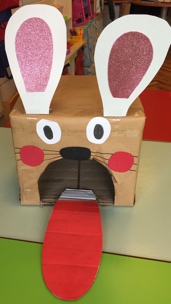 Müzikhttps://www.youtube.com/watch?v=kiW5yYbriqUKüçük yumurtanın içindeHayal ettim renklerimiBir tırtıl olacağım rengarenk mi?Sarı mı, yeşil mi, mavi mi?Doğma zamanı gelinceKırdım kabuğumu sakinceRengarenk oldum ben gönlümceBaşladım hemen yürümeyeBuldum kocaman bir yeşil yaprak buldumKıtır kıtır kemirdim yoruldumYiyince yaprakları büyüdüm büyüdümSonra hemen kozamı ördümKüçük kozamın içindeHayal ettim renklerimiKelebek olacağım benekli mi?  Sarı mı, yeşil, mi, mavi mi?Bekledim kozamın içindeHazırlandım kanat çırpmayaMis kokan çiçeklere konmayaArkadaşlarımla uçmayaKozadaki zamanı doldurdumOldum oldum bir kelebek oldumÖzgürce uçmalara doyamadımSessizce bir uçtum bir kondumMüzikli DramatizasyonSuluboya Fırçalarıyız: Çocuklar çember olurlar. Çocuklara “Hepimiz birer boya fırçasıyız, önümüzde yağlı boya renk kovaları var. Müzik eşliğinde bedenimizi kullanarak resim yapacağız. Önce renkleri sayalım mı?” denir. Hayali renk kovaları gösterilerek renk isimleri söylenir.• Şimdi tuvallerimizi alalım. Çocuklara “Tuvalin ne olduğunu bilen var mı?” diye sorulur. Cevaba ulaşılmak için ipuçları verilir.• (Tuvalin resim yapmakta kullanılan, özel olarak hazırlanmış bez olduğu açıklanır.)• Hareketli müzik eşliğinde “Şimdi başımızla resim yapmaya başlıyoruz. Ellerle, kollarla, burunla, omuzlarla, saçlarla, ayaklarla, parmak uçlarıyla, şimdi bütün vücutla” denerek yönergeler verilir.• Müzik eşliğinde yönergelere göre boya yapıyor gibi hareket etmeleri için yeterli süre verilir. Arada “Fırçalarımızı boyasız bırakmayalım, kovalara batırıp boya alalım” “Tuvalimizin hiç boş yeri kalmasın, evet… Altları da boyayalım… Eğil… Eğil… Şimdi üstlere uzan… Uzan hiç boş yer kalmasın.” gibi hareketleri çeşitlendirici yönergeler verilir.• Müzik bitiminde “Şimdi yaptığımız resme uzaktan bir bakalım neler yapmışız. Resimlerimizi alıp uygun bir yere kaldıralım, eve giderken götürmeyi unutmayalım” diye canlandırma yapmalarına fırsat verilir.Oyun-HareketTAVŞANI DOYURALIM OYUNUÇocuklar ellerine bir kâğıt tabak alarak tavşanın karşısına geçerler. Çocuklar sırayla kâğıt tabağın içine bir tane pinpon topu yerleştirir ve düşürmeden tavşana doğru yürür. Tavşanın önüne geldiğinde tabaktan yardım alarak dilinin üzerinden ağzına doğru yuvarlar ve yerine geri dönerler.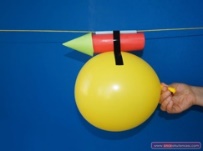 Fen-MatematikROKET BALON Malzemeler: İp, Balon, Bant, PipetUygulanışı: Balon şişirilir ve ağzı tutulur. Küçük bir parça pipetin içinden 2 3 metre uzunluğundaki ip geçirilir. Pipet bantla balona yapıştırılır. Şekildeki gibi roket ya da benzeri maket yapmak deneyi daha ilgi çekici hale getirebilir. İpin iki ucundan iki çocuğun tutması istenebilir ya da sabit bir yere bağlanabilir. Balonun ağzı bırakıldığında çıkan hava balonu ve dolayısıyla balona bağlı diğer nesneleri hava çıkışının aksi yönünde ittirir.  Sonuçlar ve Yorum:
Balonun içine üflenen hava balonun da gerginliği ile içeride sıkışmış halde bulunur. Balonun ağzı açıldığında, balona göre çok daha küçük olan balon ağzından hava şiddetli şekilde çıkar. Bu itiş kuvveti sistemi roketlerin hareket etmesini sağlayan sistemdir. Okul öncesi sınıflarında oldukça ilgi çekici bir etkinliktir.  Okuma-Yazmaya HazırlıkAz-çok kavram çalışmaları yapılır.MateryalKarton kutu, pinpon topu, kağıt tabak, sepetSözcükler-KavramlarAz-çok, aç-tokUyarlamaSınıfta ortopedik yetersizliği olan çocuk varsa; daha derin bir tabak kullanılabilir.Aile Katılımı-Aile Katılımı “Deney-Büyüteç Yapalım” ve “Bulut Gözlemi Yapalım” sayfaları velilere gönderilir.Değerlendirme1.Daha önce tavşan ya da başka bir canlıyı besledin mi?2.Havuçlu topları tavşana doğru taşımak mı, tavşana yedirmek mi zordu?3.Roketler Nasıl Uçar?4.Balonun ağzını bıraktığımızda ne oldu?5.Benzer şekilde hangi nesneleri hareket ettirebiliriz?MİLLİ EĞİTİM BAKANLIĞI OKUL ÖNCESİ EĞİTİM PROGRAMIAYLIK EĞİTİM PLANIOkul Adı           :Tarih                 : EKİMYaş Grubu(Ay): 60-72 AYÖğretmen Adı  :Öğretmen İmza 											                   Okul Müdürü İmzaTAM GÜNLÜK EĞİTİM PLAN AKIŞIOkul Adı                  :Tarih                        : 02.10.2023Yaş Grubu (Ay)      :Öğretmen Adı        :Güne Başlama Zamanı Gün içinde yapacakları çalışmalar hakkında bilgilendirme.Dramatik Oyun Merkezi’ne farklı ülke kostümleri hazırlama.Oynanacak oyun hakkında bilgi verme.Rozet hazırlama.Oyun Zamanı       Öğrenme merkezlerinde oyun Kahvaltı, TemizlikEtkinlik ZamanıTürkçe: “Dünya Çocuk Günü” konulu sohbet etkinliğiMüzik: “Dünya’ya Mesaj” isimli şarkıÖğle Yemeği, Temizlik, DinlenmeEtkinlik ZamanıOyun: “Aç Kapıyı Bezirgan Başı” oyunuSanat: “Dünya Çocukları Panosu” gurup etkinliğiOkuma Yazmaya Hazırlık: ”Dünya Çocuk Günü” çalışma sayfasıOyun Zamanı       Öğrenme merkezlerinde oyun Günü Değerlendirme ZamanıEve Gidiş İlgili hazırlıkların tamamlanması ve çocuklarla vedalaşmaDeğerlendirmeÇocuk Açısından;Öğretmen Açısından;Program Açısından;Etkinlik Adı: DÜNYA ÇOCUK GÜNÜEtkinlik Türü: Büyük Grup Etkinliği (Güne Başlama, Sanat, Oyun, Türkçe, Müzik)KAZANIM VE GÖSTERGELER Bilişsel GelişimKazanım 8. Nesne veya varlıkların özelliklerini karşılaştırır. Göstergeleri: -Nesne/varlıkların rengini, şeklini, büyüklüğünü, uzunluğunu, dokusunu, sesini, kokusunu, yapıldığı malzemeyi, tadını, miktarını ve kullanım amaçlarını ayırt eder, karşılaştırır.Dil Gelişimi Kazanım 6. Sözcük dağarcığını geliştirir. Göstergeleri: -Dinlediklerinde yeni olan sözcükleri fark eder ve sözcüklerin anlamlarını sorar. Sözcükleri hatırlar ve sözcüklerin anlamını söyler. Yeni öğrendiği sözcükleri anlamlarına uygun olarak kullanır. Zıt anlamlı, eş anlamlı ve eş sesli sözcükleri kullanır.Sosyal Duygusal Gelişim Kazanım 6. Kendisinin ve başkalarının haklarını korur. Göstergeleri: -Haklarını söyler. -Başkalarının hakları olduğunu söyler. -Haksızlığa uğradığında neler yapabileceğini söyler. -Başkalarının haklarını korumak için ne yapması gerektiğini söyler.Motor Gelişim Kazanım 5. Müzik ve ritim eşliğinde hareket eder. Göstergeleri: -Bedenini, nesneleri ve vurmalı çalgıları kullanarak ritim çalışması yapar. -Basit dans adımlarını yapar. -Müzik ve ritim eşliğinde dans eder. -Müzik ve ritim eşliğinde çeşitli hareketleri ardı ardına yapar.Öz Bakım Becerileri Kazanım 2. Giyinme ile ilgili işleri yapar. Göstergeleri: -Giysilerini, ayakkabılarını çıkarır, giyer, düğme açar/kapar, ayakkabı bağcıklarını çözer/bağlar.ÖĞRENME SÜRECİ  Güne Başlama ZamanıÖğretmen çocuklar gelmeden önce renkli balonlarla sınıfı süsler. Elinde bir balon ile çocukları karşılar ve çocukların yakasına üzerinde Dünya Çocuk Günü’nü ifade eden rozetler takar. Çocuklar müzik eşliğinde balonlarla dans eder. Ardından sohbet çemberi oluşturulur. Öğretmen çocuklara  dünya küresini göstererek dikkatlerini çeker. Dünyamız hakkında kısa bilgi verir, dünya üzerinde farklı ülkeler olduğu, her ülkede farklı çocukların yaşadığı, her ülkenin farklı dilde konuştuğu anlatılarak “Her yıl ekim ayının ilk pazartesi günü ‘Dünya Çocukları Günü’ olarak kutlanır. Yani, bugün sizin gününüz.” der. Çocuk hakları ile ilgili sohbet edilir. Çocuklara oynamak istedikleri oyunlar sorulur. Öğretmen çocuklar öğrenme merkezlerine yönlendirir. Çocuklar istedikleri merkezlerde istedikleri oyunları oynarlar. TürkçeSohbetÇocuklarla Dünya Çocuk Günü videosu izlenir. Video sonrasında çocuklarla her dilden selamlaşma sözcükleri söylenebilir.Merhaba-TürkçeHello-İngilizceHallo-Almanca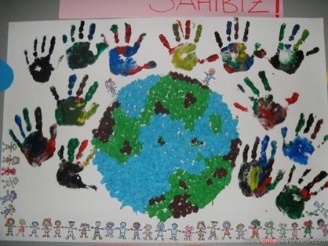 Namaste-HintçeMerhabann-ArapçaHola-İspanyolcaKon'nichiwa-JaponcaSalut-FransızcaSanatGRUP ETKİNLİĞİBüyük fon kartona dünya resmi çizilerek istenen şekilde tamamlanır, etrafına el baskıları yapılarak etkinlik sergilenir.DramaDünya Turu: Öğretmen “çocuklarrrrr şimdi sizinle dünya turuna çıkacağız “ der. “Haydi ilk önce Amerika’ya Kızılderililerin yanına gidelim. Çocuklarla beraber Kızılderililerin kabilesine gidilir. (Kostüm ve aksesuar kullanılabilir) Çocuklar şimdi biz de birer Kızılderiliyiz.  Haydi odun toplayıp ateş yakalım sonra da ateşin etrafında dans edelim. Danstan sonra öğretmen haydi şimdi buradaki arkadaşlarımıza hoşça kalın diyelim ve Kuzey Kutbu’na gidelim. Kuzey Kutbu’na doğru yola çıkılır. Öğretmen, “çocuklar kutuplar çok soğuk, her yer buz o yüzden üzerimizi çok sıkı giyelim” der. Şimdi de kutuplardaki arkadaşlarımıza merhaba diyelim. Sonra kutuplardaki çocuklarla beraber balık tutarlar. Olta atılır, beklenir. Balık geldi deyince oltalar çekilir. Sonra tutulan balıklar sayılır. Ateş yakılır, balıklar pişirilir. Hep birlikte yenilir ve yemekten sonra vedalaşılır. Kutuplardan sonra öğretmen şimdi de Mısır’a gidelim der. Mısır’a doğru yola çıkılır. Öğretmen çocuklara “çocuklar yalnız Mısır çok sıcak montlarımızı çıkaralım” der ve montlar çıkarılır. “İşte çocuklar Mısır’dayız. Şimdi de Mısır’da ki arkadaşlarımıza merhaba diyelim. Merhabaaaaa….” “ Çocuklar Mısır çok sıcak ve burada çöller var, yürümek çok zor her yer kum. O yüzden haydi develere binelim” der. Develere binilir, dolaşırken “ Aaaaa bakın Piramitler ne kadar da büyükler değil mi? Piramitlere gelinir ve gezilir. Geziden sonra Mısır’daki arkadaşlara hoşça kalın denir ve Havai’ye gitmek için yola çıkılır. Havai’ye gelince denize girilir, yüzülür, hula dansı yapılır. Daha sonra öğretmen “ Çok yorulduk biraz kumlara uzanalım” der. Kumlara uzanılır, güneşlenilir. Güneşlendikten sonra toplanılır ve hoşça kalın diyerek okula doğru yola çıkılır. (İstenilirse daha çok ülkeye gidilebilir. Ülke müzikleri kullanılabilir. ) (Ülkelerle ilgili görseller hazırlanabilir.) Okula döndükten sonra dünya haritası üzerinde gidilen ülkeler çocuklara gösterilir.MüzikDÜNYAYA MESAJGelin çocuklar, dünyaya bizde mesaj verelimBarış için çaba harcansın, her an gülümseyelimÇocukların sesi yükselsin, biz de varız diyelimZeytin dalları versinler, evreni süsleyelimSevgiyle kardeş olalımUmutla kaynaşalımHerkes tatsın mutluluğuSevinçle paylaşalımGelin çocuklar, dünyaya gerçeği söyleyelimBarış içinde yaşanmazsa, nasıl gülümseyelim?Çocukların sesi yükselsin, biz de varız diyelimZeytin dalları versinler, evleri süsleyelimSevgiyle kardeş olalımUmutla kaynaşalımHerkes tatsın mutluluğu Sevinçle paylaşalım (Ziya Ümit Özbakır)Oyun-Hareket*Bayrak Kapmaca: Çocuklarla birlikte bahçeye çıkılır ve iki tane de çıtalı bayrak alınır. Çocukların iki gruba ayrılıp, sıra olmaları sağlanır. Her sıranın 5–6 m. ilerisine dubalarla işaret konulur. Çocuklardan bayrağı ellerine alıp, koşarak dubanın etrafını dolaşıp, dönmeleri söylenir. Bu oyunda tehlikeli olabilecek noktalar, çocuklara sorularak açıklamaları istenir. Tehlikeli durumlara dikkat edilerek, bayrak yarışı yapılır. Topuk veya parmak ucunda yürünerek, oyun zenginleştirilebilir. Çocukların ilgisine göre oyun, 2–3 tur daha arttırılabilir.*“Dünyadaki tüm çocuklar oyun oynamayı sever. Sizler hangi oyunları seviyorsunuz? Sevdiğiniz oyunları kimlerden öğrendiniz?” soruları çocuklara sorularak cevaplar alındıktan sonra “Aç kapıyı bezirgan başı” oyunu oynanır.AÇ KAPIYI BEZİRGAN BAŞIÇocuklar ile birlikte çember olunur. 2 kişi seçilir. Bu çocuklar, diğer çocuklara duyurmadan kendilerine bir çiçek adı verirler “gül, karanfil” gibi.Kendilerine isim verdikten sonra bu 2 çocuğa birbirlerinin karşısına geçmeleri ve el ele tutuştuktan sonra ellerini yukarı kaldırarak kapı yapmaları söylenir.Diğer çocukların da bir tren olması ve sırayla el ele tutuşan arkadaşlarının ellerinin altından “kapıdan” geçmeleri istenir. Kapıdan geçerken “Aç kapıyı bezirgan başı” şarkısını söylemeleri istenir. Aç kapıyı bezirgan başı, bezirgan başı,Kapı hakkı ne verirsin, ne verirsin?Arkamdaki yadigar olsun, yadigar olsun.Bir fare, iki fare Üçüncüsünde dolaba kapan yakalanan çocuğa, diğerlerinin sessizce “Gül mü, karanfil mi?” diye sormaları istenir. Kapana yakalanan çocuğa, hangisini tercih ederse seçtiği ismi taşıyan çocuğun arkasına sıraya geçmesi söylenir. Bunu yaparken gruptaki diğer çocukların duymadığından emin olunur.Gruptaki herkes yakalandıktan ve seçimini yaptıktan sonra tebeşirle ortaya bir çizgi çizilir. İki grubun birbirlerinin belinden tutarak karşılıklı çekişeceği ve çizgiyi ilk geçen grubun oyunu kaybedeceği anlatılır.MatematikBayraklarla Örüntü: Öğretmen çocuklara üzerinde farklı ülke bayrakları resmi bulunan örüntü kağıtları dağıtır. Önce bayraklar incelenir ve hangi ülke bayrakları olduğu konuşulur. Ardından bayrakların örüntü kuralına uygun olarak boyamaları çocuklardan istenilerek çalışma tamamlanır.Okuma-Yazmaya Hazırlık “Dünya Çocuk Günü” çalışma sayfası gurup etkinliği olarak uygulanır.MateryalDünya Küresi, Dünya çocukları kıyafetleri, balonlar.Sözcükler-KavramlarDünya, ülke, aynı-farklı-benzer, bayrakUyarlamaSınıfta ortopedik yetersizliği olan çocuk varsa, çocuğun oyuna etkin katılımı köprünün içinden geçebilmesini sağlayacak şekilde düzenlenmelidir.Aile Katılımı-Ailelerden kendi çocukluklarında oynadıkları oyunları çocukları ile oynamaları istenir.-Aile katılımı “Dünya Çocuk Günü” sayfası velilere gönderilir.Değerlendirme1. Bugün neden sınıfımızı süsledik?2. Diğer ülkelerdeki çocukların hepsi bizlere benziyor mu? Farklılıklarımız var mı?3. Çevrenizde yabancı ülkeden gelmiş bir çocuk gördünüz mü?4. Bugün okulda neler yaptık?5. Yarın okulda neler yapmak istersin?TAM GÜNLÜK EĞİTİM PLAN AKIŞIOkul Adı                  :Tarih                        : 03.10.2023Yaş Grubu (Ay)      :Öğretmen Adı        :Güne Başlama Zamanı Gün içinde yapacakları çalışmalar hakkında bilgilendirme.Nesli tükenen hayvan görselleri bulma.Oyun Zamanı       Öğrenme merkezlerinde oyun Kahvaltı, TemizlikEtkinlik ZamanıTürkçe: “Kedim” şiiriMüzik: “Mini Mini Hayvanlar” şarkısıÖğle Yemeği, Temizlik, DinlenmeEtkinlik ZamanıOyun: “Yumurta Taşıma” oyunuSanat: “Dinozor ve Yumurtası” faaliyetiOyun ZamanıBahçede oyunGünü Değerlendirme ZamanıEve Gidiş İlgili hazırlıkların tamamlanması ve çocuklarla vedalaşmaDeğerlendirmeÇocuk Açısından;Öğretmen Açısından;Program Açısından;Etkinlik Adı: NESLİ TÜKENEN HAYVANLAREtkinlik Türü: Büyük Grup Etkinliği (Güne Başlama, Sanat, Oyun, Türkçe, Müzik)KAZANIM VE GÖSTERGELER Bilişsel Gelişim Kazanım 7. Nesne veya varlıkları özelliklerine göre gruplar. Göstergeleri:-Nesne/varlıkları rengine, şekline, büyüklüğüne, uzunluğuna, dokusuna, sesine, yapıldığı malzemeye, tadına, kokusuna, miktarına ve kullanım amaçlarına göre gruplar.Dil Gelişimi Kazanım 7. Dinlediklerinin/izlediklerinin anlamını kavrar. Göstergeleri: -Sözel yönergeleri yerine getirir.-Dinlediklerini/izlediklerini açıklar. -Dinledikleri/izledikleri hakkında yorum yapar.Kazanım 8. Dinlediklerini/izlediklerini çeşitli yollarla ifade eder. Göstergeleri:-Dinledikleri/izledikleri ile ilgili sorular sorar. -Dinledikleri/izledikleri ile ilgili sorulara cevap verir. -Dinlediklerini/izlediklerini başkalarına anlatır. -Dinlediklerini/izlediklerini resim, müzik, drama, şiir, öykü gibi çeşitli yollarla sergiler.Sosyal Duygusal Gelişim Kazanım 6. Kendisinin ve başkalarının haklarını korur. Göstergeleri: -Haklarını söyler. Başkalarının hakları olduğunu söyler. -Haksızlığa uğradığında neler yapabileceğini söyler. -Başkalarının haklarını korumak için ne yapması gerektiğini söyler.Kazanım 10. Sorumluluklarını yerine getirir. Göstergeleri: -Sorumluluk almaya istekli olduğunu gösterir.-Üstlendiği sorumluluğu yerine getirir.-Sorumluluklar yerine getirilmediğinde olası sonuçları söyler.Motor Gelişim Kazanım 5. Müzik ve ritim eşliğinde hareket eder. Göstergeleri: -Bedenini, nesneleri ve vurmalı çalgıları kullanarak ritim çalışması yapar. -Basit dans adımlarını yapar. -Müzik ve ritim eşliğinde dans eder. -Müzik ve ritim eşliğinde çeşitli hareketleri ardı ardına yapar.Öz Bakım Becerileri Kazanım 7. Kendini tehlikelerden ve kazalardan korur. Göstergeleri: -Tehlikeli olan durumları söyler. -Kendini tehlikelerden ve kazalardan korumak için yapılması gerekenleri söyler. -Temel güvenlik kurallarını bilir. -Tehlikeli olan durumlardan, kişilerden, alışkanlıklardan uzak durur. Herhangi bir tehlike ve kaza anında yardım ister.ÖĞRENME SÜRECİ  Güne Başlama ZamanıÇocuklar karşılanır. Elinde içerisinde nesli tükenen ve tükenmekte olan hayvanların (dinozor, mamut vb.) oyuncakları ya da resimleri bulunan torba olur. Çocukların dikkatini elindeki torbaya çeker. İçinde neler olabileceği sorulur. Cevaplar alınır. Hayvanları Koruma Günü’ne dikkat çekilerek sohbet edilir. Hayvanları nasıl koruyabiliriz, onlara karşı sorumluluklarımız nelerdir? Sorularına cevap alınır. Oyun merkezlerine yönlendirilirler.TürkçeSohbet Çocuklara; “dinozor çağında yaşasalardı neler olurdu” veya “dinozorların nesli tükenmemiş olsaydı neler olurdu” sorular yöneltilerek düşünmeye sevk edilir. Alınan cevaplar not edilerek kaydedilir.ŞiirKEDİMAkşam uyur kedimSabah karnını doyurur kedimUzanıp sevmek isterimBirden kaybolur kedimDramaMÜZİKLİ DRAMA  https://www.youtube.com/watch?v=qw5LS2BuVxMHareketleri, jest ve mimikler kullanarak yapılmalıdır.DİNOZORGidelim Dinozoru bulmayaAma saklanmış  mağarayaSakın ondan hiç korkma korkmaHadi tüm gücünü topla toplaKarşıma çıktı bir nehir , buz gibi kocaman bir nehirGeri dönelim mi Hayııır        Devam edelim mi EveeetFış fış fış fış fış fış fış fışGidelim Dinozoru bulmayaAma saklanmış  mağarayaSakın ondan hiç korkma korkmaHadi tüm gücünü topla toplaKarşıma çıktı bir orman dikenli çalılık bir ormanGeri dönelim mi HayııırDevam edelim mi EveeetÇatır çutur Çatır çutur Gidelim Dinozoru bulmayaAma saklanmış  mağarayaSakın ondan hiç korkma korkmaHadi tüm gücünü topla toplaKarşıma çıktı bir köprü , koptu kopacak  halat köprüGeri dönelim mi HayııırDevam edelim  mi EveeetGırç gırç gırç gırç gırç gırç gırç gırçGidelim Dinozoru bulmayaAma saklanmış  mağarayaSakın ondan hiç korkma korkmaHadi tüm gücünü topla toplaSonunda geldik mağaraya zifiri karanlık mağarayaGeri dönelim mi HayııırDevam edelimmi EveeetTık tık şşş tık tık şşşTık tık şşş tık tık şşşHiih DinozorBize bakıyor Kafasını kaldırıyor ,eğilipSırtıma binin diyor Hadi binelim ama sıkı tutunalımAynı yoldan eve dönüyoruz..Tık tık şşş tık tık şşşTık tık şşş tık tık şşşGırç gırç gırç gırçGırç gırç gırç gırçÇatır çutur ay oyÇatır çutur ay oyFış fış fış fışFış fış fış fışAnneee bak kimi getirdim... (ONUR EROL)Alan GezisiOkulun bahçesinde alan gezisi yapılarak sokak hayvanları için su ve mama, kuşlar için yem konulur.SanatDİNAZOR YAPIMI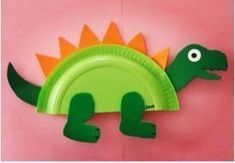 Malzemeler: Plastik  tabak, turuncu ve yeşil eva, makas, yapıştırıcı.Yapılışı: Plastik tabak ikiye kesilir. Turuncu evaya eşit büyüklükte üçgenler çizilip kesilir. Bunlar dinozorun dikenleri olur. Yeşil evaya baş, ayaklar ve kuyruk çizilerek kesilir. Tüm parçalar tabağın iç kısmına yapıştırılarak faaliyet tamamlanır.DİNOZOR YUMURTASIHaşlanmış yumurtalar çeşitli renk ve desenlerde boyanır. Kuruması beklenir.MüzikMİNİ MİNİ HAYVANLARAç kalmış köpekçik hem de üşümüşSahibi onu terk etmiş bak ne üzülmüşHmmmmmmmmDüşüncesiz insanlarİyi biri olamazlarKöpüşleri terk etmeyin onlar sevgisiz yapamazlarMinik kediciği bilmem kim üzmüşPisst demişler ona diye herkese küsmüşHmmmmmmmmmDüşüncesiz insanlarİyi biri olamazlarKedilere pist demeyin onlar sevgisiz  yapamazlarMİNİ MİNİ HAYVANLAR SEVGİSİZ YAPAMAZLARİYİ İNSANLAR HAYVANLARIHER ZAMAN KORURLAR (Volkan Öğretmen)Oyun-HareketYumurta taşıma oyunu: Haşlanıp boyanan yumurtalarla belli bir mesafede yumurta kaşıkla taşıma oyunu oynanır. Yumurtalar düşürülmemeye çalışılır.Fen-Matematik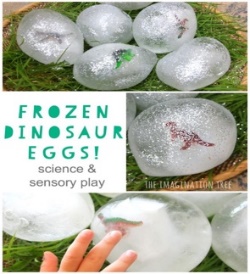 ARKEOLOG OLALIMMALZEMELERSu Dinozor yada başka bir plastik oyuncakBalonFırça, TuzYAPILIŞI: Balonun içerisine su doldurulur. İçerisine oyuncak konulur. Balonun ağzı bağlanarak buz dolabına yerleştirilir. 4 saat buzlukta duran balon çıkartılır.Balon bıçak yada makas yardımıyla kesilir. Resimdeki hale getirilir. Üzerine tuz dökülerek erimesi beklenir. Fırça yardımıyla yavaş yavaş eriyen buzun içerisinden oyuncak çıkartılır. Arkeologlarında toprağın altında kalan dinozor  kemiklerini(fosil) buna benzer şekilde çıkarttıkları anlatılır. (İstenirse balonu içerisine toprak da eklenebilir.)MateryalNesli tükenmiş ya da tükenmekte olan hayvanların resimleri/oyuncaklarıSözcükler-KavramlarArkeolog, dinozor, mamut, nesil, tükenmek, fosil. UyarlamaSınıfta görme yetersizliği olan bir çocuk varsa; yemi avuçlarıyla hissetmesine fırsat verilir.Aile KatılımıAile Katılımı “Kes-Yapıştır Dinozor Etkinliği” sayfası velilere gönderilir. Yapılan etkinlik okulda sergilenmek için geri istenir.Değerlendirme1.Hayvanları korumak için neler yaparız?2.Senin evcil hayvanın var mı?3.Hayvan barınağına gittin mi?TAM GÜNLÜK EĞİTİM PLAN AKIŞIOkul Adı                  :Tarih                        : 04.10.2023Yaş Grubu (Ay)      :Öğretmen Adı        :Güne Başlama Zamanı Gün içinde yapacakları çalışmalar hakkında bilgilendirme.Anlatıcak hikaye için hazırlık yapma.Yapılacak deney hakkında bilgilendirme.Oyun Zamanı       Öğrenme merkezlerinde oyun Kahvaltı, TemizlikEtkinlik ZamanıTürkçe: “Şirin Orman” hikayesiMüzik: “Sokak Hayvanları” şarkısıDrama: “Hayvan Taklitleri”Alan Gezisi: Hayvan BarınağıÖğle Yemeği, Temizlik, DinlenmeEtkinlik ZamanıOyun: “Sevgi Yolu” oyunuSanat: “El Kuklası” faaliyetiOkuma Yazmaya Hazırlık: “Hayvanları Koruma Günü”Oyun ZamanıBahçede OyunGünü Değerlendirme ZamanıEve Gidiş İlgili hazırlıkların tamamlanması ve çocuklarla vedalaşmaDeğerlendirmeÇocuk Açısından;Öğretmen Açısından;Program Açısından;Etkinlik Adı: HAYVANLARI KORUMA GÜNÜEtkinlik Türü: Büyük Grup Etkinliği (Güne Başlama, Sanat, Oyun, Türkçe, Müzik)KAZANIM VE GÖSTERGELER Bilişsel Gelişim Kazanım 1. Nesne/durum/olaya dikkatini verir. Göstergeleri: -Dikkat edilmesi gereken nesne/durum olaya odaklanır. -Dikkatini çeken nesne/durum/olaya yönelik sorular sorar. -Dikkatini çeken nesne/durum/olayı ayrıntılarıyla açıklar.Dil Gelişimi Kazanım 1. Sesleri ayırt eder. Göstergeleri: -Sesin geldiği yönü söyler. -Sesin kaynağının ne olduğunu söyler.-Sesin özelliğini söyler.-Sesler arasındaki benzerlik ve farklılıkları söyler. -Verilen sese benzer sesler çıkarır.Kazanım 2. Sesini uygun kullanır. Göstergeleri: -Konuşurken/şarkı söylerken nefesini doğru kullanır. -Konuşurken/ şarkı söylerken sesinin tonunu, hızını ve şiddetini ayarlar.Sosyal Duygusal GelişimKazanım 3. Kendini yaratıcı yollarla ifade eder. Göstergeleri: -Duygu, düşünce ve hayallerini özgün yollarla ifade eder. -Nesneleri alışılmışın dışında kullanır. Özgün özellikler taşıyan ürünler oluşturur.Motor Gelişim Kazanım 5. Müzik ve ritim eşliğinde hareket eder. Göstergeleri: -Bedenini, nesneleri ve vurmalı çalgıları kullanarak ritim çalışması yapar. -Basit dans adımlarını yapar. -Müzik ve ritim eşliğinde dans eder. -Müzik ve ritim eşliğinde çeşitli hareketleri ardı ardına yapar.Öz Bakım Becerileri Kazanım 6. Günlük yaşam becerileri için gerekli araç ve gereçleri kullanır. Göstergeleri: -Beslenme sırasında uygun araç ve gereçleri kullanır. -Beden temizliğiyle ilgili malzemeleri kullanır. -Çevre temizliği ile ilgili araç ve gereçleri kullanır.ÖĞRENME SÜRECİ  Güne Başlama ZamanıÇocuklar karşılanır. Hava durumu ve duygu panosu çocuklarla birlikte gözlemlenir. Serbest oyun için öğrenme merkezlerine yönlendirilirler.TürkçeParmak OyunuKURBAĞA KARDEŞ                        Beş küçük kurbağa oturuyor (parmaklar gösterilir)Biri yüzmeye gitti kaldı dört (yüzme hareketi yapılır)Biri suya atladı kaldı üç (suya dalma hareketi yapılır)Üç küçük kurbağa biz ne yapalım dediler Bir kurbağa “pek eğlenceli" diyerek suya atladıHiç kurbağa kalmadı Bilmece Bahçede kırda dolaşır,Evini sırtında taşır(Kaplumbağa)Daldan dala atlarım,Kuyruğumdan sarkarım(Maymun)Daldan dala,Kırmızı pala(Sincap)Belli boğazı darcaBazen çıkar ağaca(Karınca)Yeraltında yuvası varFırça gibi dikeni var(Kirpi)HikayeŞİRİN ORMANMutlu hayvanların yaşadığı, yemyeşil ağaçlardan, rengârenk çiçek ve bitkilerden oluşan henüz insanların keşfetmediği büyük bir orman varmış. İçinden küçük bir derenin geçtiği orman, güneşin ilk ışıkları ve kuşların cıvıltıları ile uyanır güneşin batışının ardından da parlayan yıldızların altında uykuya dalarlarmış.  O gün sevimli ayı ailesi sabah kahvaltılarını yaptıktan sonra baba ayı ormana yiyecek bulmaya çıkar. Anne ayı evlerinin işlerini yaparken minik ayı da ormanda arkadaşları ile oynamaya gider. Tavşan, sincap, minik ceylan ve diğer arkadaşları ile hep birlikte oynarlarken birden uzaktan gelen bir ses ile oyunlarını yarım bırakarak saklanırlar. Bir süre geçtikten sonra minik ayı saklandığı yerden çıkarak merak ve korku ile arkadaşlarıyla beraber sesin geldiği yere doğru yavaşça giderler. Biraz daha yaklaştıklarında gördükleri manzara karşısında korku ve endişe ile birbirlerine sarılırlar.  Şaşırmışlardı ilk kez böyle bir şey görüyorlardı. Uzun sakallı kirli giyimli bir adam elinde baltası ile bir ağacı acımasızca kesiyordu. Yuvaları bozulan kuşlar kesilen ağacın etrafında uçuşurlarken sincap ailesi de olanları endişe ile izliyorlardı. Yapabilecekleri hiçbir şey yoktu. Minik ayı babasını bulmak için hızla koşarken arkadaşları da ormandaki diğer hayvanlara haber vermeye giderler.  Ormanın en yaşlı hayvanları kısa zamanda bir karar alırlar. Önce bir plan yaptılar. Ormanın çıkışına büyük bir çukur kazdılar. Fil hortumu ile dereden su taşıyıp yarıya kadar doldurdu. Köstebekler çukurun üzerini çalılarla bir güzel kapattılar. Ormandaki her ağacın dallarının arasına ikişer üçer tane maymun saklandı. Ve planlarını uygulamaya başladılar. Baltalı adam kesmek için hangi ağacın dibine gelse ağacın üzerinden başından aşağı toprak ve taş parçaları dökülüyordu. Yukarı bakıyor ama hiçbir şey göremiyordu. Çok şaşırmıştı. Diğer ağacın yanına gitti yine aynı şey. Bir diğeri yine aynı... Yaklaştığı her ağacın üzerinden başına toprak ve taş dökülüyordu. Ama bu imkânsızdı olamazdı. Kestiği ağacın arkadaşlarının kendisine taş attığını düşünmeye başlamıştı. Korkmaya başlamıştı. Zaten hayvanların istediği de buydu. Onun gibi zarar vermek değil sadece korkutup iyi bir ders vermekti. Son bir kez bir ağacın yanına yaklaştığında yine aynı şekilde başından aşağı toprak ve taş dökülmeye başladı. Çalıların arasından baba ayı çıkıp ellerini havaya kaldırarak yüksek bir ses ile baltalı adamı son bir kez korkuttu. Hemen arkasında bulunan fil hortumunda getirdiği suyun hepsini baltalı adamın üzerine fışkırttı. İyice korkan adam bağırarak kaçarken köstebeklerin üzerini örttüğü çukura düştü.  Adam korkudan baltasını bile orada bırakarak hızla ormandan uzaklaştı. Tüm bu olaylar gerçekleşirken kesilen ağaçta yuvaları bozulan kuşlar ve sincaplar için arkadaşları ve minik ayı komşu ağaçta birer yuva hazırlamışlardı. Ormandaki tüm canlılar uzun yıllar boyu kardeşçe mutlu bir hayat sürdüler. Sevimli ayı ailesi o baltayı hala odalarının bir köşesinde saklıyorlar. O uzaktaki ormanın adı o gün bu gündür uzak orman değil de sevimli orman olarak anılmakta.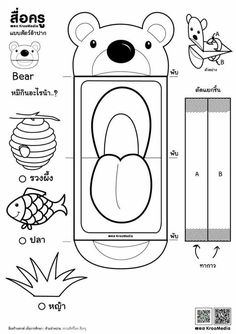 SanatKAĞITTAN EL KUKLASI YAPIMIKukla resmi istenilen renge boyanarak kenarlarından kesilir.Çizgi ile belirtilen yerlerden örnekteki gibi katlanır.Dikdörtgen şeklindeki şeritler kesilerek örnekteki gibi üst ve alt kısımlara yapıştırılır.Ele takılarak açma-kapama hareketi yapılır.DramaNEFES ÇALIŞMASI : Derin derin, sık sık nefes alıp verilir. Ritimli nefes alınıp verilir. Çiçek koklanır. ( Hayali ) Doğum günlerinin olduğunu düşünülmesi istenir. Derin bir nefes alınır. Öne doğru belden 90 derece açı yapılarak öne eğilerek nefes verilir. (Mum söndürür gibi…)*Hayvanlar hakkında konuşma yapılır. Ev hayvanları ve kümes hayvanları hakkında tartışma yapılır. Sorular sorulur. Ardından çeşitli hayvan taklitleri yapılır.AYI YÜRÜYÜŞÜGövde öne bükülür, avuçlar yere değdirilir, baş yukarı kaldırılır.LEYLEK YÜRÜYÜŞÜKollar öne uzatılır, öne adım atılırken dizler karına çekilerek yürünür.KARGA YÜRÜYÜŞÜDizer bükülür, ellerle ayak bilekleri tutulur, adım atılarak yürünür.KAZ, ÖRDEK YÜRÜYÜŞÜDizler bükülür, kollar yana açılır. Sağa sola yalpa yaparak yürünür.MAYMUN YÜRÜYÜŞÜDizler yarım bükülür, gövde hafifçe öne eğilir, kollar yana sarkıtılır ve yürünür.TAVŞAN YÜRÜYÜŞÜDizler bükülür, eller yere konur. Ayaklardan hız alınır ve ileri doğru sıçranır.KEDİ KÖPEK YÜRÜYÜŞÜEller yerde, sırt kamburlaştırılmış, sessizce yürünür.MüzikSOKAK HAYVANLARIBir kedi miyav dedi İstediği biraz sevgi Bir kap su bir kap mama Onları sakın unutmaKışın soğuk havalardaYazın güneş altındaZordur zaten yaşamlarıSokak hayvanlarıBir köpek havhav dedi İstediği biraz sevgi Bir kap su bir kap mama Onları sakın unutmaKışın soğuk havalardaYazın güneş altındaZordur zaten yaşamlarıSokak hayvanları (M.GÖKKAYA)Oyun-HareketSEVGİ YOLU“Haydi biz de bir yolculuğa çıkalım ama bir yola ihtiyacımız var. Şimdi bir yol yapalım adını da sevgi yolu koyalım” denilerek, elektrik bandı ile yere çizgi çizilir. Çizgi üzerinden zıplayan çocuklar zıplarken sevdikleri kişileri ya da nesneleri veya yapmayı sevdikleri şeylerin isimlerini söyler.(annemi seviyorum, babamı seviyorum, köpeğimi seviyorum, resim yapmayı seviyorum gibi.)Fen-MatematikZIPLAYAN MISIRLAR DENEYİ Malzemeler:•Soda•Kuru Mısır Taneleri•BardakDeneyimiz için öncelikle cam bir bardağa bir şişe soda dökelim. Ardından sodanın içerisine mısır tanelerini ekleyelim. Gözlemlemeye başladık. Kısa bir süre sonra mısırlar hareketlenmeye ve bir aşağı bir yukarı hızla inip çıkmaya başladılar. Ardından neden böyle olduğu konusunda konuşalım. Sıvı içerisindeki gaz moleküllerinin nesneleri nasıl hareket ettirdiğini söyleyelim. Acaba daha ağır bir nesneyi de hareket ettirebilir miydi? Deneyelim. Peki suda mısırlar hareket eder miydi? Suyun içerisinde sodadaki gibi aktif gaz molekülü yoktu. Demek ki bu deney için soda gerekliydi ve çok da ağır olmayan nesneler.ALAN GEZİSİHayvan Barınağı:Öğretmen çevredeki hayvan barınaklarından uygun olanına gezi düzenlemek için gerekli tüm hazırlıkları yapar.Öğretmen çocuklara ‘’hayvan barınağına geziye gideceklerini,gezide uyulması gereken kuralları’’ anlatır.Ardından hayvan barınağında görevliler eşliğinde bir gezi gerçekleştirilir ve çocuklar görevliye merak ettikleri soruları yönlendirerek hayvanları besleme görevini alırlar.Okuma-Yazmaya Hazırlık“Hayvanları Koruma Günü” çalışma sayfası bireysel ya da gurup ekinliği  olarak uygulanır.MateryalElektrik bandı, deney malzemeleri.Sözcükler-KavramlarSevgi, paylaşmak, aynı-farklıUyarlamaSınıfta dil ve konuşma bozukluğu olan bir çocuk varsa; çocuk sözcükleri tam olarak çıkaramıyorsa çocuğun söylediği sözcük çocuktan sonra düzgün olarak söylenerek çocuğa bir sonraki denemesi için model olunur ve çocuğun verdiği yanıt genişletilerek tekrar ifade edilir.Aile Katılımı-Ailelerden çocuklarıyla birlikte sevdikleri şeyler ile ilgili sohbet etmeleri istenebilir.-Aile Katılımı “Hayvanları Koruma Günü” etkinliği velilere gönderilir.Değerlendirme1.Sevgi nedir?2.Kimleri, neleri severiz?3.En çok hangi etkinlikte mutlu oldun?4.Sevgimiz nasıl paylaşırız?5.Hayvanların taklidini yaparken neler hissettin?TAM GÜNLÜK EĞİTİM PLAN AKIŞIOkul Adı                  :Tarih                        : 05.10.2023Yaş Grubu (Ay)      :Öğretmen Adı        :Güne Başlama Zamanı Gün içinde yapacakları çalışmalar hakkında bilgilendirme.Etkinlik resimlerinin panoya asılması.Oyun Zamanı       Öğrenme merkezlerinde oyun Kahvaltı, TemizlikEtkinlik ZamanıTürkçe: “Kurt Ailesi” hikayesiMüzik: “Sağlıklı Yemekler” şarkısıÖğle Yemeği, Temizlik, DinlenmeEtkinlik ZamanıOyun: “Havuç’un Yolculuğu” Sanat: “Çilek” faaliyetiOkuma Yazmaya Hazırlık: “Sağlıklı-Sağlıksız” çalışma sayfalarıOyun Zamanı       Öğrenme merkezlerinde oyun Günü Değerlendirme ZamanıEve Gidiş İlgili hazırlıkların tamamlanması ve çocuklarla vedalaşmaDeğerlendirmeÇocuk Açısından;Öğretmen Açısından;Program Açısından;Etkinlik Adı: SAĞLIKLI-SAĞLIKSIZ/ŞİŞMAN-ZAYIFEtkinlik Türü: Büyük Grup Etkinliği (Güne Başlama, Sanat, Oyun, Türkçe, Müzik)KAZANIM VE GÖSTERGELER Bilişsel Gelişim Kazanım 7. Nesne veya varlıkları özelliklerine göre gruplar. Göstergeleri: -Nesne/varlıkları rengine, şekline, büyüklüğüne, uzunluğuna, dokusuna, sesine, yapıldığı malzemeye, tadına, kokusuna, miktarına ve kullanım amaçlarına göre gruplar.Dil Gelişimi Kazanım 10. Görsel materyalleri okur. Göstergeleri: -Görsel materyalleri inceler. -Görsel materyalleri açıklar.-Görsel materyallerle ilgili sorular sorar. -Görsel materyallerle ilgili sorulara cevap verir.-Görsel materyalleri kullanarak olay, öykü gibi kompozisyonlar oluşturur.Sosyal Duygusal Gelişim Kazanım 8. Farklılıklara saygı gösterir. Göstergeleri: -Kendisinin farklı özellikleri olduğunu söyler. -İnsanların farklı özellikleri olduğunu söyler. -Etkinliklerde farklı özellikteki çocuklarla birlikte yer alır.Motor Gelişim Kazanım 4. Küçük kas kullanımı gerektiren hareketleri yapar. Göstergeleri: -Nesneleri toplar. Nesneleri kaptan kaba boşaltır. -Nesneleri üst üste / yan yana / iç içe dizer. -Nesneleri takar, çıkarır, ipe vb. dizer. -Nesneleri değişik malzemelerle bağlar. -Nesneleri yeni şekiller oluşturacak biçimde bir araya getirir. -Malzemeleri keser, yapıştırır, değişik şekillerde katlar. -Değişik malzemeler kullanarak resim yapar. -Nesneleri kopartır/yırtar, sıkar, çeker/gerer, açar/kapar, döndürür. -Malzemelere elleriyle şekil verir. Malzemelere araç kullanarak şekil verir.-Kalemi doğru tutar, kalem kontrolünü sağlar, çizgileri istenilen nitelikte çizer.Öz Bakım Becerileri Kazanım 4. Yeterli ve dengeli beslenir. Göstergeleri: -Yiyecek ve içecekleri yeterli miktarda yer/içer. -Öğün zamanlarında yemek yemeye çaba gösterir. -Sağlığı olumsuz etkileyen yiyecekleri ve içecekleri yemekten/ içmekten kaçınır. -Yiyecekleri yerken sağlık ve görgü kurallarına özen gösterir.ÖĞRENME SÜRECİ  Güne Başlama ZamanıÖğretmen panoya şişman ve zayıf olmak üzere iki resim asar. Çocukların dikkati panodaki resimlere çekilir. Neden böyle oldukları, ne yapmaları gerektiği üzerine sorular sorularak cevaplar alınır. Çocuklar serbest oyun için öğrenme merkezlerine yönlendirilirler.TürkçeSohbet Sağlıklı-sağlıksız yiyecekler hakkında sohbet ortamı oluşturulur.Hikaye KURT AİLESİ
Bir varmış bir yokmuş. Yemyeşil güzel mi güzel bir ormanda bir kurt ailesi varmış. 
Kurt ailesinin dört çocuğu varmış ve hepsi de ayrı ayrı yiyecekleri seviyorlarmış. En küçük olanı yalnız süt, bir büyüğü patates, ortanca olan et, en büyükse yalnızca makarna yiyormuş. 
Yıllar geçtikçe çocuklarının gelişiminde farklılıklar gözlemlemiş anne kurt. Birinin dişleri çok kuvvetli; fakat boyu kısaymış. Birinin boyu uzun; ama gözleri az görüyormuş. Öbürü oldukça şişman ve hantalmış.
Bir türlü kendilerine yetecek kadar güçlü olamadıklarından ve hala annelerinin bakımına muhtaç olduklarından ötürü bu ormanda beraber yaşıyorlarmış.
Bir gün en küçük kurt annesine diğer yiyecekleri de denemek istediğini söylemiş. Ağabeyleri gibi olmak istemiyor, okula gitmek, spor yapmak ve arkadaş edinmek istiyormuş. 
Biliyor musunuz, ne olmuş? Tadına baktığı diğer yiyecekleri de çok sevmiş ve sonuçta güçlü kocaman bir kurt olmuş.Parmak OyunuSAĞLIKTak tak tak… (Kapı vurma taklidi yapılır.)Kim o? (Soru sorma hareketi yapılır.)Sen kimsin? (Soru sorma hareketi yapılır.)Ben manav amca.Ne getirdin bana?Neler getirmedim ki, (İki el açılarak, hareket ettirilir.)Ispanak, kereviz, enginarHavuç, kayısı, portakalAaaaa karpuzum da varDaha neler var nelerKüpe için kirazlar (İki elle kulak memeleri tutulur.)Çok da güzel almalarAma ben hastayım (İki el üst üste konur, yanağa götürülür, baş o yöne eğilir.)İyi beslenirsenizMeyvenizi yersenizSebzeyi seversenizHiç korkmayın çocuklarHemen iyileşirsiniz.Bilmece*Rengi yeşil çubukta yetişir Hem tazeyken hem de kuruyken yenir(Fasulye)*Yer altında turuncu minare(Havuç )*Yer altında sakallı dede(Pırasa)*Bir kızım var kat kat çeyizi var(Lahana)SanatÇİLEK YAPIMIMalzemeler: Kırmızı ve yeşil renkli karton,  resim kağıdı, siyah boya kalemi, makas, yapıştırıcı.Yapılışı: Kırmızı kartona 3 adet eşit boyutta kalp şekli çizilir. kesilerek örnekteki gibi ikiye katlanır ve birbirine yapıştırılır. Yeşil kartondan yaprağı çizilir kesilir ve yapıştırılır. 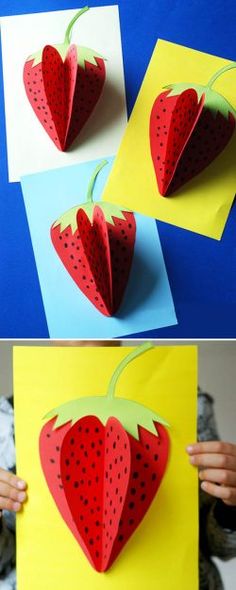 MüzikSAĞLIKLI YEMEKLERYemek yemeyi çok severim Ayırt etmem hepsini yerim Yemek yemeyi çok severimHiç ayırt etmem hepsini yerim Sağlıklı yemekleri hapur hapur Asla yemem abur cubur Annemin yemekleri 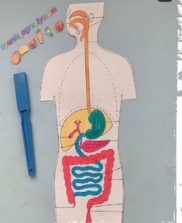 Hem sağlıklı hem lezzetli Meyve sebze çok severim Her gün mutlaka yerim 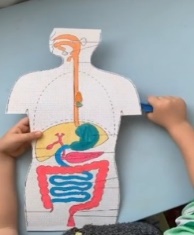 Sağlıklı yemekleri hapur hapur Asla yemem abur cubur (alıntı)OyunHAVUÇ’UN YOLCULUĞUGerekli Malzemeler: Mukavva, boya kalemleri, yapıştırıcı, makas, mıknatıs, çelik çubuk(kaşık vb.)-Mukavva üzerine resimdeki gibi iç organlar çizilip boyanır. Mıknatısa havuç ya da başka bir yiyecek resmi yapıştırılır. Havuç, ağızdan başlatılarak mideye kadar mıknatıs çelik çubuk mukavvanın altından hareket ettirilerek ulaştırılır.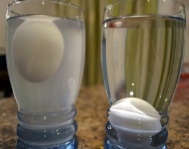 Fen-MatematikYüzen Yumurtaİhtiyacınız olanlar: 2 yumurta, 2 bardak su, biraz tuz.Deney: Bir saf bardak suyun içine bir adet yumurtayı dikkatle yerleştirin. Eğer yumurta bozuk değilse, bardağın dibine düşmesi gerekiyor. Ardından ikinci bardağın içine biraz sıcak su doldurun ve içinde 4-5 yemek kaşığı tuz eritin. Eğer su soğuyana kadar beklerseniz deney daha iyi olacaktır. Şimdi ikinci yumurtayı bardağın içine bırakın. Yumurta, suyun dibine düşmek yerine suyun yüzeyinde yüzecektir.Açıklama: Buradaki anahtar, hem suyu hem de yumurtayı oluşturan moleküllerin yoğunluğudur. Bir yumurtanın ortalama yoğunluğu, saf sudan çok daha fazladır. Bu yüzden aşağı doğru çekilir. Tuzlu suyun yoğunluğu ise yumurtanınkinden daha yüksektir ve bu yüzden ikinci yumurta dibe düşemez. Okuma-Yazmaya Hazırlık “Sağlıklı-Sağlıksız” çalışma sayfaları bireysel veya gurup etkinliği olarak uygulanır.MateryalŞişman-zayıf varlık resimleriSözcükler-KavramlarŞişman-zayıf, sağlıklı-sağlıksızUyarlamaSınıfta dil ve konuşma bozukluğu  olan bir çocuk varsa; hikâye ile ilgili soru cevap çalışmasında biraz daha yavaş ve sakin konuşulmalı ve çocuğun cevabı söylemesi için yeterince süre tanınmalıdır.Aile KatılımıAilelerden, evde sağlıklı-sağlıksız yiyecekler konusunda hassas davranmaları için bilgilendirme yazısı gönderilir.Değerlendirme1.Sağlıklı beslenmek için hangi gıdaları tüketmeliyiz?
2.Hangi gıdalar sağlıksızdır? 3.Sağlığımıza dikkat etmezsek neler olur?
4.Sağlığımızı korumak için neler yapmalıyız?TAM GÜNLÜK EĞİTİM PLAN AKIŞIOkul Adı                  :Tarih                        : 06.10.2023Yaş Grubu (Ay)      :Öğretmen Adı        :Güne Başlama Zamanı Gün içinde yapacakları çalışmalar hakkında bilgilendirme.Sevgi kutusu  hazırlama.Deney için ön hazırlık yapma.Oyun Zamanı       Öğrenme merkezlerinde oyun Kahvaltı, TemizlikEtkinlik ZamanıTürkçe: “Balıkları Suya Attım” hikayesiMüzik: “Sevgiyle” şarkısıÖğle Yemeği, Temizlik, DinlenmeEtkinlik ZamanıOyun: “Sevgi Çemberi” oyunuSanat: “Kalbimde Kimler Var?”  faaliyetiFen ve Matematik: “Sevgi Paylaştıkça Çoğalır” deneyiOkuma Yazmaya Hazırlık: “Sevgi” konulu çalışma sayfasıOyun Zamanı       Öğrenme merkezlerinde oyun Günü Değerlendirme ZamanıEve Gidiş İlgili hazırlıkların tamamlanması ve çocuklarla vedalaşmaDeğerlendirmeÇocuk Açısından;Öğretmen Açısından;Program Açısından;Etkinlik Adı: SEVGİ/DEĞERLER EĞİTİMİEtkinlik Türü: Büyük Grup Etkinliği (Güne Başlama, Sanat, Oyun, Türkçe, Müzik)KAZANIM VE GÖSTERGELER Bilişsel Gelişim Kazanım 2. Nesne/durum/olayla ilgili tahminde bulunur. Göstergeleri: -Nesne/durum/olayla ilgili tahminini söyler. -Tahmini ile ilgili ipuçlarını açıklar. -Gerçek durumu inceler. -Tahmini ile gerçek durumu karşılaştırır.Dil Gelişimi Kazanım 5. Dili iletişim amacıyla kullanır. Göstergeleri: -Konuşma sırasında göz teması kurar. -Jest ve mimikleri anlar. -Konuşurken jest ve mimiklerini kullanır. -Konuşmayı başlatır. -Konuşmayı sürdürür. -Konuşmayı sonlandırır.-Konuşmalarında nezaket sözcükleri kullanır. -Sohbete katılır. Konuşmak için sırasını bekler. -Duygu, düşünce ve hayallerini söyler. -Duygu ve düşüncelerinin nedenlerini söyler.Sosyal Duygusal GelişimKazanım 3. Kendini yaratıcı yollarla ifade eder. Göstergeleri: -Duygu, düşünce ve hayallerini özgün yollarla ifade eder. -Nesneleri alışılmışın dışında kullanır. -Özgün özellikler taşıyan ürünler oluşturur.Motor GelişimKazanım 5. Müzik ve ritim eşliğinde hareket eder. Göstergeleri: -Bedenini, nesneleri ve vurmalı çalgıları kullanarak ritim çalışması yapar. -Basit dans adımlarını yapar. -Müzik ve ritim eşliğinde dans eder. -Müzik ve ritim eşliğinde çeşitli hareketleri ardı ardına yapar.Öz Bakım Becerileri Kazanım 7. Kendini tehlikelerden ve kazalardan korur. Göstergeleri: -Tehlikeli olan durumları söyler. -Kendini tehlikelerden ve kazalardan korumak için yapılması gerekenleri söyler. -Temel güvenlik kurallarını bilir. -Tehlikeli olan durumlardan, kişilerden, alışkanlıklardan uzak durur. -Herhangi bir tehlike ve kaza anında yardım ister. ÖĞRENME SÜRECİ  Güne Başlama ZamanıÖğretmen içi kalp dolu sandık kutuyla sınıfa girer. Çocuklara kutuda neler olabileceği sorulur. Yanıtlar alınır. Kutu sallanır ses gelip gelmediği sorulur. Kutunun içerisinde sevgi olduğu söylenir. Aile fotoğrafı, hayvan resmi, hediye gelen kalem vs. Kutu açılır içinde çocukların isimlerinin yazılı olduğu kalp şeklinde kağıtlar da olur. Öğretmen sevgisinden bahseder ve çocukları en sevdikleri öğrenme merkezine geçmelerini ister.TürkçeSohbetÇocuklarla sevginin tanımı ve ne olduğu hakkında sohbet başlatılır. Çocuklara kimleri çok sevdiklerini ve neden sevdikleri sorulur ve tüm çocuklar tek tek dinlenir.Parmak OyunuGürbüz bir parmak (baş parmak gösterilir)Ne hoştur sayı saymakİşte bunlardan iki (iki parmak gösterilir)İkinin var iki teki (on parmağa kadar aynı hareketler yapılır)Şimdi de üç oldular, azıcık çoğaldılarDört oldu bunlar bakın, şaşmayın siz sakınBeş kardeş ne güzeldir, hepsi de bir eldedirBunlar da oldu altı, parmaklar sevgiyle çoğaldıAltı bir daha yedi, daha sayma bitmediBunlar da sekiz kardeş, hepsi ikiz kardeşŞimdi dokuz oldular, ne kadar çoğaldılarParmaklarım onda dondu, eller parmakla dolduSevgiyle sarmaş dolaş oldu. (iki el birleştirilir)Bilmece*Hem anneyim, hem baba. Hem kardeşim, hem abla. Yorulmam öğretmekten, sevgimi herkese dağıtırım. Kimim ben? (Öğretmen)ŞiirŞapkamı taktım başımaÇıktım sevgimi paylaşmayaKarşıma çıktı bir arı Hey arı, vız vız arıBen seninle çiçeğimi paylaşayımSen benimle balını. Karşıma çıktı bir kediTatlı kedi güzel kediBen seninle sütümü paylaşayımSen benimle topunuKarşıma çıktı arkadaşımBenim canım arkadaşımBen seninle sevgimi paylaşayımSen benimle sevginiHerkes sevdiğine sarılsınSevgi paylaştıkça çoğalsın.(Büşra Karaman)Hikaye 1ATATÜRK’ÜN ÇOCUKLUK ANISI: BALIKLARI SUYA ATTIMBir gün Makbule ile Naciye’yi yanıma alarak çiftliğin yakınındaki gölette balık tutmaya gittim. Ben oltayla balık yakaladıkça Naciye ağladı, yalvardı, balıkları suya atmamı istedi. Naciye ağlamasın diye, balıkları suya attım ve erkenden çiftliğe döndük. Zaten hastaydı, hastalığının ilerlemesinden korkuyordum.Çiftlikte elimdeki kovanın boş olduğunu gören dayım bana şöyle dedi:
” Vay Mustafa , bakıyorum göletteki bütün balıkları yakalamışsın. Bu kadar balık bize çok, yarısını köye verelim. Hani balıklar, oltana yakalanmak için, atılırlardı. Hani avladığın balıkları şanslı sayardın. Giderken bir kova daha istiyordun. Sen önce bu kovayı doldur da sonra ikinci kovayı iste. ”
Dayım konuşmasına devam edecekti fakat Makbule araya girdi:
” Mustafa abim, yakaladığı balıkları suya atmasaydı iki kova dolardı. ”Bunun üzerine dayım:
” Nee, abin yakaladığı balıkları suya mı attı? Ama neden? ” diye sordu.Makbule bu soruya şöyle cevap verdi:
” Çünkü Naciye balıklara acıdı ve her balık yakalandıktan sonra ağladı. ”Naciye:
” Ben ağladım diye abim bir dolu balığı suya attı. ” dedi.Dayım:
” Affet beni Mustafa.. Durup dururken haksız yere sana laf söyledim. Senin boşa konuşmayacağını anlamalıydım. Yarın ikimiz gideriz balık tutmaya. Yanımıza dört kova alırız. ” dedi.Dayım konuşmasını bitirince bir an Naciye ile göz göze geldik. Kardeşim yalvaran bakışlarla bana bakıyordu.Ertesi gün sabah kahvaltısından sonra dayım çiftlikte beni çok aradı. Bulamazdı tabi ki çünkü samanlığa saklanmıştım. Dayım, Mustafa, Mustafa, neredesin? diye bağırdıkça yanımdaki Makbule ile Naciye kıkır kıkır güldüler.Hikaye 2Sevgiyi GörmekTüm çocuklar bahçede oynarken,— Offf, diye bir ses duyuldu. Herkes dönüp o yöne baktı.Taner, arkadaşlarının oyununa katılmak için koşarken ayağı taşa takılmış ve yere düşmüştü. Canı çok yanıyordu.Arkadaşının düştüğünü gören Tolga, onun yanına gitti. Taner’i yerden kaldırdı. O sırada diğer çocuklar da geldiler.Taner’in gözlerinden yaşlar süzülüyordu. Tolga arkadaşının gözyaşlarını sildi.Öğretmeni, Taner’in yanına gelerek iyi olup olmadığını kontrol etti.Daha sonra Tolga’ya,— Arkadaşına gösterdiğin sevgi beni çok mutlu etti, dedi.Bunu duyan Emel:— Sevgi göstermek mi? Ama ben bir şey görmedim, dedi.Öğretmen bu sözün üzerine gülümsedi. Çocukları etrafına oturttu ve birlikte sohbet etmeye başladılar.— Emelciğim yanılmıyorsam senin evde bir kedin var. Okuldan dönünce kedin seni nasıl karşılar?— Bacaklarıma sarılır, miyavlar, etrafımda dolaşır.— İşte kedicik bu davranışlarıyla sana olan sevgisini gösterir.— Keremciğim dün büyükannen ve büyükbaban köye gittiler değil mi? Onları yolcu ederken neler yaptın?— Otogara giderken çok üzgündüm. Annem, babam ve ben, onlara teker teker sarıldık. Otobüse bindiklerinde el salladım, sizi çok özleyeceğim çabuk dönün, dedim.— Büyükanneni ve büyükbabanı çok özleyeceğini söyleyerek onlara sevgini gösterdin.Mertçiğim sen hasta olunca annen ne yapar?— Ateşime bakar, ilacımı verir, hep yanımda olmak ister.— Annen bu davranışlarıyla seni ne kadar çok sevdiğini anlatır.— Mineciğim annen ve baban işten döndüklerinde onları nasıl karşılarsın?— Onlara sarılırım, yanaklarından öperim.— Böyle davranarak annene ve babana olan sevgini gösterirsin.— Okulumuzun bahçıvanı Ali amcayı, her sabah bahçeyi sularken görüyorsunuz. Nasıl da çiçeklerle tek tek ilgilenip konuşuyor değil mi? Bu, Ali amcanın çiçeklere olan sevgisini gösterir.Öğretmen İlkay’a doğru dönerek sordu:— İlkaycığım, kardeşinle ilgili bana anlattığın olayı arkadaşlarınla da paylaşır mısın?— Tabii öğretmenim. Benim küçük bir kardeşim var. Dün akşam en sevdiği oyuncağını kaybetti ve ağlamaya başladı. Ben de evin her yerini arayarak oyuncağı buldum. Çünkü kardeşimin daha fazla ağlamasını istemedim. O ağladığında çok üzülüyorum.Öğretmen, İlkay’a bu olayı arkadaşları ile paylaştığı için teşekkür etti ve İlkay’ın kardeşi için yaptığı bu güzel davranışıyla, ona olan sevgisini gösterdiğini söyledi.İşte dedi gülümseyerek,— Hepimiz sevgimizi farklı davranışlarla gösteririz. Tolga da Taner’in düştüğünü görünce hemen yardımına koştu. Akan gözyaşlarını sildi ve böyle davranarak onu ne kadar çok sevdiğini gösterdi.Öğretmen çocukları tek tek yanaklarından öptü.Çocuklar hep birlikte “Seni çok seviyoruz öğretmenim.” dediler ve sevgiyle öğretmenlerine sarıldılar.SanatKALBİMDE KİMLER VAR?Malzemeler: renkli karton, oynar göz, makas, yapıştırıcı, boya kalemleri.Renkli kartonlara büyük bir kalp şekli çizilerek çocuklardan kesmeleri istenir. Yine renkli kartonlardan kol ve bacakların yapımı için uzun şeritler katlanarak merdiven görüntüsü verilir. Minik kalp şekillerinden eller ve ayaklar oluşturulur.. tüm parçalar birleştirilir. Oynar gözler yapıştırılır. Boya kalemleri ile ağız tamamlanır. Çocuklara sevdiği kişiler, yiyecekler, oyunlar, hayvanlar sorularak etkinliğin üzerindeki boş yerlere yazılır, faaliyet panoda sergilenir.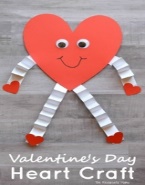 MüzikSEVGİYLESevgi her dilde aynıdır Paylaştıkça büyürHerkes herkesten farklıdırDostluklar böyle yürür Haydi, birlik olalımTutuşalım el eleGüvercin uçuralımBarışa güzelliğeSen dans et şarkı söyle hepDünya dönsün sevgiyleSen dans et şarkı söyle hepDünya dönsün sevgiyleOyun-HareketSEVGİ ÇEMBERİMüzik eşliğinde “Sevgi Çemberi” oyunu oynanır. Bu oyunda çocukların “sevgi” algısına dikkat çekecek sorular yöneltilir. Hareketli enstrümantal bir müzik açılır ve çocukların birbirine dokunmadan dans etmeleri istenir. Müzik durduğunda “sevgi çemberiiii” diye seslenilir ve tüm sınıf el ele tutuşup kocaman bir sevgi çemberi oluşturur.Fen-MatematikSEVGİ PAYLAŞTIKÇA ÇOĞALIRMalzemeler: 3 adet mum, çakmak, tepsi.(deneyi çocuklar uzaktan izlemelidir) Tepsinin içine ilk mum yakılarak damlatılır. Damlayan mumun üzerine mum sabitlenir. Daha sonra ikinci muma da aynı işlem uygulanır. İlk mumla arasında aralık bırakılır. Son olarak üçüncü mum da yakılır. Tüm mumlar sırayla yaklaştırılarak yanan ateşleri birleştirilir. Birleşen ateşlerin büyüdüğü gözlenir. Her bir muma isim verilir. Yanan ateşleri sevgileri olur. Sevgiler birleştikçe büyür. Okuma-Yazmaya Hazırlık“SEVGİ” konulu sayfa bireysel ya da grupsal olarak uygulanır.MateryalMum, karton, oynar göz.Sözcükler-KavramlarSevgi, çember, paylaşmak.UyarlamaSınıfta dil ve konuşma bozukluğu olan bir çocuk varsa; çocuk sözcükleri tam olarak çıkaramıyorsa söylediği sözcük çocuktan sonra düzgün olarak söylenerek çocuğa bir sonraki denemesi için model olunur.Aile KatılımıAilelere Beş Sevgi Dili hakkında bilgilendirme yazısı gönderilir.Değerlendirme1.Yapmayı en çok sevdiğin şey nedir?
2.Kendine ait en beğendiğin özelliğin nedir?
3.Çevrendeki insanlar seni çok sevdiğinde ne hissedersin?
4.Arkadaşın çok sevdiğin bir oyuncağı senden aldığında ne hissedersin?
5.Evde severek oynadığın oyuncağın hangisi?
6.Anne ve babanla severek yaptığın bir etkinlik söyler misin?TAM GÜNLÜK EĞİTİM PLAN AKIŞIOkul Adı                  :Tarih                        : 09.10.2023Yaş Grubu (Ay)      :Öğretmen Adı        :Güne Başlama Zamanı Gün içinde yapacakları çalışmalar hakkında bilgilendirme.Yapılacak deney ile ilgili hazırlık yapma.Kullanılacak malzemeleri temin etme.Oyun Zamanı       Öğrenme merkezlerinde oyun Kahvaltı, TemizlikEtkinlik ZamanıTürkçe: “Spor Yapalım Sağlıklı Yaşayalım” HikayesiMüzik: “Eller Yukarı” şarkısıDrama: “Hangi Spor?” canlandırmasıFen-Matematik: “Suda Açan Çiçek” deneyiÖğle Yemeği, Temizlik, DinlenmeEtkinlik ZamanıOyun: “İp Dansı”Sanat: “Sporcular” faaliyetiOkuma Yazmaya Hazırlık: “Spor Dalları ve Milli Sporcularımız” çalışma sayfalarıOyun Zamanı       Öğrenme merkezlerinde oyun Günü Değerlendirme ZamanıEve Gidiş İlgili hazırlıkların tamamlanması ve çocuklarla vedalaşmaDeğerlendirmeÇocuk Açısından;Öğretmen Açısından;Program Açısından;Etkinlik Adı: SPOR/KIRMIZIEtkinlik Türü: Büyük Grup Etkinliği (Güne Başlama, Sanat, Oyun, Türkçe, Müzik)KAZANIM VE GÖSTERGELER Bilişsel Gelişim Kazanım 8. Nesne veya varlıkların özelliklerini karşılaştırır. Göstergeleri: -Nesne/varlıkların rengini, şeklini, büyüklüğünü, uzunluğunu, dokusunu, sesini, kokusunu, yapıldığı malzemeyi, tadını, miktarını ve kullanım amaçlarını ayırt eder, karşılaştırır.Dil Gelişimi Kazanım 7. Dinlediklerinin/izlediklerinin anlamını kavrar. Göstergeleri: -Sözel yönergeleri yerine getirir.-Dinlediklerini/izlediklerini açıklar. -Dinledikleri/izledikleri hakkında yorum yapar.Sosyal Duygusal Gelişim Kazanım 16. Toplumsal yaşamda bireylerin farklı rol ve görevleri olduğunu açıklar. Göstergeleri: -Toplumda farklı rol ve görevlere sahip kişiler olduğunu söyler. -Aynı kişinin farklı rol ve görevleri olduğunu söyler.Motor Gelişim Kazanım 2. Denge hareketleri yapar. Göstergeleri: -Ağırlığını bir noktadan diğerine aktarır. -Atlama, konma, başlama, durma ile ilgili denge hareketlerini yapar. -Tek ayak üzerinde durur. Tek ayak üzerinde sıçrar. -Bireysel ve eşli olarak denge hareketleri yapar. Öz Bakım Becerileri Kazanım 8. Sağlığı ile ilgili önlemler alır. Göstergeleri: -Sağlığını korumak için yapması gerekenleri söyler.-Sağlığına dikkat etmediğinde ortaya çıkabilecek sonuçları açıklar. -Sağlığını korumak için gerekenleri yapar.ÖĞRENME SÜRECİ  Güne Başlama ZamanıÇocuklar karşılanır. sınıfın ortasına basketbol, futbol, voleybol vb. toplar yerleştirilir. Çocukların toplara dikkate çekilir. Neden burada oldukları ne işe yaradıkları hakkında sorular yöneltilir. Ağırlıkları ve hafiflikleri, şekilleri, renkleri, büyüklük ve küçüklükleri hakkında konuşulur. Daha sonra öğrenme merkezlerine yönlendirilirler. TürkçeSohbet Çocuklarla Milli sporcularımız (Naim Süleymanoğlu-Halter, Mirsad Türkcan-Basketbol, Hamza Yerlikaya-Güreş, Sinan Şamil-Boks) ile ilgili video izletilerek izledikleri hakkında sohbet edilir.Parmak OyunuBaş, gövde, bacaklar, (Vücudun bölümleri sırasıyla gösterilir.)Hepsi benim vücudumda var. (Vücut bütün olarak gösterilir.)Ona iyi bakarım,Her gün spor yaparım.( Kollar omuz hizasında açılıp kapanır.)Yararlı besinlerle, (Yeme hareketi yapılır.)Vücuduma sağlık katarım. (Pazular gösterilerek güçlü olma hareketi yapılır.)BilmeceDışı var içi yok, dayak yer suçu yok. (Top)Çok sevilir bu spor dalı,Vardır takımların pek çok taraftarı.Penaltı atışlarıdırBu sporun en heyecanlı yanı. (Futbol)Beşer kişilik takımlar,Top sürer, pas atar,Topu çemberden geçirmek için uğraşırlar. (Basketbol)İki tarafında ağırlıklar bulunan.Demir çubuğu kaldırmaktır amaç.Şampiyon olur en çok ağırı kaldıran. (Halter)Sporların en eskilerinden biri,Tam da pehlivan işi,Yere yıkmak rakibi. (Güreş)HikayeSpor Yapalım Sağlıklı YaşayalımBir varmış, bir yokmuş uzaklarda bir yerlerde çok güzel bir orman varmış, Bu ormanda çeşit çeşit bir sürü hayvan yaşarmış. Ormanın en güzel ağacının kovuğunda da bir tavşan yaşarmış. Bu tavşanın adı “Uzun Kulak’mış. Uzun Kulak’ın evi o kadar güzel bir yerdeymiş ki her sabah güneş evinin içine doğuyor, her akşam da oradan batıyor gibiymiş. Her gün güneş doğar doğmaz uyanan Uzun Kulak bahçesinde güneşe karşı spor yaparmış. Sonra bir güzel kahvaltısını yapıp çalışmaya gidermiş. Ormanda yiyecek toplarken de herkesten daha geç yorulurmuş. Ormanda yaşayan diğer hayvanlar Uzun Kulak’ın bu kadar sağlıklı olmasını çok kıskanırlarmış. Kaplumbağa her gün yiyecek toplamaya giderken Uzun Kulak’ın kapısının önünden geçermiş, spor yapan tavşana bakıp iç geçirirmiş. Bir gün yine evinden çıkan kaplumbağa Uzun Kulak’ı görmüş ”Of of! Keşke ben de tavşan kadar sağlıklı olsam da ben de öyle eğilip kalksam. Yürümeye bile gücüm yok, her yerim ağrıyor.” diye söylenmiş.Kaplumbağa ormanda kendine yiyecek ararken dere kenarında dinlenen, kirpi, fil ve fareyle karşılaşmış:- Hey ne yapıyorsunuz burada? Hadi kalkın. Ormanın diğer tarafında bir bahçe varmış. Çeşit çeşit yiyecekler varmış orada. Gidelim de akşam yemeğimizi çıkaralım.” demiş. Fil:- Gidelim gitmesine de nasıl gideceğiz taa oralara? Hepimiz yaşlandık artık gücümüz yetmez o kadar yola. hem biraz yürüyünce bacaklarım ağrıyor.” demiş. Kirpi lafa karışmış:- Hiç sorma fil kardeş benim de artık gücüm kalmadı. Her gün uyandığımda bir tarafım ağrıyor. Akşam olsa da evime gidip yatsam diye bekliyorum her gün.  Fare de elini beline koymuş, başlamış anlatmaya:- Ahh ahh eskiden bir oraya bir buraya koşardım. Yorulmak nedir bilmezdim. Şimdi aç kalsam yiyecek aramaya halim yok. Sen en iyisi git kaplumbağa kardeş ama bu yavaşlığınla gidene kadar aylar geçer demiş ve hayvanlar hep bir ağızdan gülmüşler kaplumbağaya. Kaplumbağa da alaycı bir sesle:- Hahahayt! Bana gülenlere de bakın hele. Sanki kalksalar gidebilecekler. Uzun Kulak gitse de bize de kendine de o güzelim yiyeceklerden alsa, demiş. Maymun oradan lafa atlamış:- Gerçekten nasıl oluyor da tavşan bizim gibi yaşlanmadı? Her gün bizden daha fazla çalışıyor ama hiç yorulmuyor. Her sabah da bizden önce kalkıp çalışmaya başlıyor, demiş. Fil:- Acaba yediği havuç ve lahanadan mı bu kadar sağlıklı oluyor? Fare:- Yok yok, ben biliyorum. Onun evi çok güneş alıyor ondan. Kirpi:- Saçmalamayın! Her sabah erkenden kalkıyor da ondan, demiş. Hayvanlar kendi aralarında tartışmaya başlamışlar. Kaplumbağa:- Tamam tamam, hepiniz doğru söylüyorsunuz ama bakalım hangimizin dediği doğruymuş. Herkes bu hafta kendi dediğini yapsın bakalım. Kim Uzun Kulak gibi sağlıklı, güçlü olursa onun dediğini yaparız, demiş. Diğer hayvanlar da kaplumbağanın dediğini kabul etmiş ve evlerinin yolunu tutmuşlar. O hafta boyunca fil lahana ve havuç yemiş, fare güneşli yerlerde oturmuş akşama kadar, kirpi de her sabah erkenden uyanmış ama hiçbirininki işe yaramamış. Hatta kirpi erkenden kalkıp akşamları da uyuyamadığı için daha yorgun geçirmiş o haftayı. En sonunda kaplumbağanın yanına gelmişler. Hep bir ağızdan:-Yok yok kaplumbağa kardeş. Biz bu işi anlamadık. Hiçbirimizde değişiklik olmadı. Sağlıklı olacağımıza daha da hastalandık.” demişler. En sonunda tavşana gidip bu işin sırrını öğrenmeye karar vermişler. Gittiklerinde tavşan bahçesinde spor yapıyormuş. Hayvan dostlarını görünce:- Heyyy hoş geldiniz dostlarım. Bana katılmak ister misiniz? Gelin hadi hep beraber yapalım, demiş. Fil:- Yok, biz o hareketleri de yaparsak yerimizden kalkamayız artık. Zaten gün boyu çalışmaktan zar zor atıyoruz kendimizi evimize. Ayrıca Uzun Kulak biz geçen hafta senin nasıl bu kadar sağlıklı, zinde kaldığını merak edip senin yediğin yiyeceklerden yedik, erken kalktık, güneşli yerlerde oturduk ama hiçbirimiz senin gibi bu kadar sağlıklı, güçlü olamadık, demiş. Tavşan gülerek:- Benim sağlıklı olmamın sebebi yediğim yiyecekler değil ki ben sağlıklı olan her şeyden yiyorum ama en çok sevdiğim yiyecekler havuç ve lahana. Fare hemen lafa atılmış:- Hahahah! Ben dememiş miydim size? Onun evi güneş alıyor bu yüzden bu kadar sağlıklı. Tavşan:- Bilemedin fare kardeş. Aslında onun da etkisi var ama ben her gün erken kalkıp spor yapıyorum. Beni zinde tutan asıl şey bu, demiş. Hayvanlar şaşırarak birbirlerine bakmışlar. Kaplumbağa; fareye, file ve kirpiye bakıp gülmeye başlamış:- Siz şimdi bir hafta boyunca boşuna mı uğraştınız yani? Hahahha!  Tavşan:- Hayır kaplumbağa kardeş sadece spor yapmakla da olmuyor. Ben her gün erken kalkıp spor yaptıktan sonra güzelce kahvaltımı yapıyorum. Daha sonra ormanda kendime yiyecek arıyorum. Bulduğum yiyecekler arasında hiç seçim yapmıyorum, her yiyecekten mutlaka yiyorum. Erken yatıp erken kalkıyorum ve güneşten hep faydalanıyorum. İsterseniz siz de bana katılın spor yapalım. Dengeli beslenelim, sağlıklı ve zinde yaşayalım, demiş. Bunu duyan hayvanlar o günden sonra her gün Uzun Kulak’la beraber spor yapmışlar ve dengeli beslenmişler. Artık hepsi ormanın diğer tarafındaki bahçeye gidip yiyeceklerini alabiliyormuş. Uzun Kulak onlara sporun ne kadar önemli bir şey olduğunu göstermiş olmuş ve çok huzurlu yaşamışlar.DRAMAHangi Spor?:Çocukların U şeklinde oturmaları sağlanır. Ardından öğretmen sırayla bir çocuk seçer ve kulağına bir spor dalının adını fısıldar. Öğretmen çocuklara ‘’bilin bakalım hangi spor dalı?’’  sorusunu sorar. Çocuk arkadaşlarına hiç konuşmadan hareketleri ile spor dalını anlatmaya çalışır. Bilen çocuk ile yer değiştirilir ve oyun tüm çocuklar tekrarlayana kadar devam eder.Alan GezileriOkulun basketbol ya da futbol sahası varsa kullanılabilir.SanatSPORCULARRenkli kartonlara el ve bacaklar çizilerek kesilir. Renkli evalara görseldeki gibi daireler çizilir. Oynar göz ve ağızlar eklenerek faaliyet tamamlanır.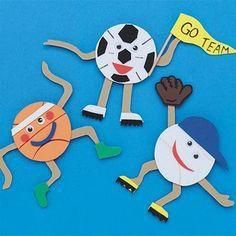 MüzikEller yukarı, eller aşağıVe belini sallaBir adım öne, bir adım geriHaydi dön etrafında Eller yukarı, eller aşağıVe belini sallaİki kol yanda, iki kol öndeHaydi dön etrafındaOyun-Hareket*Çocuk sayısı kadar getirilen ipler çocuklara dağıtılır. Müzik eşliğinde çeşitli yönergeler doğrultusunda dans etmeleri sağlanır (ipi başına koyarak burnunun üzerine koyarak, kulağına asarak vb.). Çocukların ilgisine göre iplerle yerlere de çeşitli şekiller oluşturma, bu şekillerin üzerinde yürüme vb. çalışmaları yapılabilir.*Jimnastik ve Isınma Hareketleri: Öğretmen çocuklarla bahçeye çıkar ve halka olur. Ardından enerjik bir müzik açar ev halkanın ortasına geçerek jimnastik hareketleri yapar, çocuklarda hareketleri tekrar ederler. Ara sıra isteyen çocuklarda halkanın ortasına geçerek arkadaşlarına farklı jimnastik hareketleri yaptırabilirlerFenSuda Açan Çiçek DeneyiMalzemeler; su ve kartondan veya kağıttan çizilmiş nilüfer çiçeği benzeri bir çiçek, mavi boya. Çiçek ortası avuç içi büyüklüğünde ve yaprakları uzun olarak hazırlanır. Boya suya karıştırılır. Mavi su elde edilir. Hazırlanan çiçek katlanarak su üzerine yavaşça bırakılır ve yaprakların açılması gözlenir. Deney sonrası kağıdın ıslandıkça ağırlaşıp açıldığı ve kağıdın hafif olduğu için batmadığı bilgisi verilir. MATEMATİKToplarla Örüntü:Öğretmen çocukları etkinlik masalarına yönlendirir.Ardından üzerinde farklı 3 spor dalına  ait top resimleri bulunan çalışma kağıtlarını çocuklaar dağıtır.ve bu toplarla istedikleri gibi kuralına uygun bir örüntü oluşturmalarını ister.Çocuklara örnek olmak için öğretmen önce sınıftaki topları kullanarak görsel bir örüntüleme yapar.Ardından çocuklar top resimlerini keser ve çalışma kağıtlarına yapıştırarak örüntüleme yaparlar.Not:Öğretmen top resimlerini çocukların gün içerisinde ilgilerini en çok çeken spor dallarına göre seçebilir.Okuma-Yazmaya Hazırlık- “Spor Dalları ve Milli Sporcularımız” sayfaları video izlendikten sonra grup etkinliği olarak uygulanır.MateryalSpor malzemeleri kullanılabilir (top, ip, hulahop, 1kg dambıl vb.)Sözcükler-KavramlarUzun-kısa, ağır-hafif, kırmızıUyarlamaSınıfta ortopedik yetersizliği olan çocuk varsa; çabuk yorulabileceği göz önünde bulundurularak sık sık dinlenmesi için fırsat verilmelidir.Aile Katılımı-Veliler, çocukları ile birlikte herhangi bir spor müsabakası izlemeleri için yönlendirilir.Değerlendirme1.Neden spor yapmalıyız?2.Sen en çok hangi sporu seversin?3.Bugünkü etkinliklerden en çok hangisini sevdin?4.Çiçek deneyinde neler gözlemledin?TAM GÜNLÜK EĞİTİM PLAN AKIŞIOkul Adı                  :Tarih                        : 10.10.2023Yaş Grubu (Ay)      :Öğretmen Adı        :Güne Başlama Zamanı Gün içinde yapacakları çalışmalar hakkında bilgilendirme.2 rakamı kuklası hazırlama.Sepet ve rakamları hazırlama.Oyun Zamanı       Öğrenme merkezlerinde oyun Kahvaltı, TemizlikEtkinlik ZamanıTürkçe: “Maviş Balık” hikayesiMüzik: “Rakamlar” şarkısıMatematik: Yarım-Tam Kavramı,  “2 Rakamını Tamamlama” çalışmasıÖğle Yemeği, Temizlik, DinlenmeEtkinlik ZamanıOyun: “Yarım-Tam” oyunuSanat: “Meyveler” faaliyetiOkuma Yazmaya Hazırlık: “2 Rakamı” çalışma sayfalarıOyun Zamanı       Öğrenme merkezlerinde oyun Günü Değerlendirme ZamanıEve Gidiş İlgili hazırlıkların tamamlanması ve çocuklarla vedalaşmaDeğerlendirmeÇocuk Açısından;Öğretmen Açısından;Program Açısından;Etkinlik Adı: 2 Rakamı/ MaviEtkinlik Türü: Büyük Grup Etkinliği (Güne Başlama, Sanat, Oyun, Türkçe, Müzik)KAZANIM VE GÖSTERGELER Bilişsel Gelişim Kazanım 4. Nesneleri sayar. Göstergeleri: -İleriye/geriye doğru birer birer ritmik sayar. -Belirtilen sayı kadar nesneyi gösterir.-Saydığı nesnelerin kaç tane olduğunu söyler. -Sıra bildiren sayıyı söyler. -10’a kadar olan sayılar içerisinde bir sayıdan önce ve sonra gelen sayıyı söyler.Kazanım 15. Parça-bütün ilişkisini kavrar. Göstergeleri: -Bir bütünün parçalarını söyler. -Bütün ve yarımı gösterir. -Bir bütünü parçalara böler. -Parçaları birleştirerek bütün elde eder.Dil Gelişimi Kazanım 10. Görsel materyalleri okur. Göstergeleri: -Görsel materyalleri inceler. -Görsel materyalleri açıklar.-Görsel materyallerle ilgili sorular sorar. -Görsel materyallerle ilgili sorulara cevap verir. -Görsel materyalleri kullanarak olay, öykü gibi kompozisyonlar oluşturur.Sosyal Duygusal Gelişim Kazanım 3. Kendini yaratıcı yollarla ifade eder. Göstergeleri: -Duygu, düşünce ve hayallerini özgün yollarla ifade eder. -Nesneleri alışılmışın dışında kullanır. -Özgün özellikler taşıyan ürünler oluşturur.Motor Gelişim Kazanım 4. Küçük kas kullanımı gerektiren hareketleri yapar. Göstergeleri: -Nesneleri yeni şekiller oluşturacak biçimde bir araya getirir. -Malzemeleri keser, yapıştırır, değişik şekillerde katlar.  -Malzemelere araç kullanarak şekil verir.-Kalemi doğru tutar, kalem kontrolünü sağlar, çizgileri istenilen nitelikte çizer.Öz Bakım Becerileri Kazanım 6. Günlük yaşam becerileri için gerekli araç ve gereçleri kullanır. Göstergeleri: -Beslenme sırasında uygun araç ve gereçleri kullanır. -Beden temizliğiyle ilgili malzemeleri kullanır. -Çevre temizliği ile ilgili araç ve gereçleri kullanır.ÖĞRENME SÜRECİ  Güne Başlama ZamanıSepet içerisine 1 ve 2 rakamları yazılıp konulur. Çocukların dikkati sepete çekilir. İçinde ne olabileceği hakkında tahminde bulunmaları istenir. Daha sonra sepetin içinden 1 rakamı çekilir ismi söylenerek 1 tane nesne bulmaları için çocuklar yönlendirilir. 2 rakamı çekilir 2 tane nesne bulmaları için yönlendirilirler. Son olarak her çocuk sepetten rakam çeker. Hangi rakamı çekti ise o kadar sayıda nesneyi eline alarak gösterirler. Daha sonra öğrenme merkezlerine yönlendirilirler.TürkçeSohbetÖğretmen 2 rakamı kuklasını çıkarır ve 2 rakamı kendini tanıtır. “Merhaba arkadaşlar ben 2. 1’in arkadaşıyım” der. Şiirini okur.Şiir2 Rakamı Sayıların ikincisiyimKıvrılarak gelirimEllerim, ayaklarımGözlerim, kulaklarım İki tanedir benim.Parmak OyunuİKİ YARIM ELMAelma ağcının tepesinde (2 el kaldırılır)iki küçük elma varmış(eller yumruk yapılır)sağ taraftaki yarım elma dışarı çıkmış(sağ el yumruk yapılır ve baş parmak dışarı çıkarılır)sağa bakmış kimse yok, sola bakmış kimse yok(sağ el baş parmak sağa sola sallanır)sonra içeri girmiş(baş parmak avuç içine saklanır)sağ taraftaki elma tekrar dışarı çıkmış(aynı hareketler yapılır)biraz beklemeye karar vermiş(sol el yumruk yapılır ve baş parmak çıkarılır)birbirlerini görmüşler (eller birbirine çevrilir)2 yarım elma birleşerek bir bütün olmuşlar (eller birleştirilir)BilmeceTavşanın kulağı,Tavuğun ayağı kadarGözlerim kulaklarım da o kadarBilin bakalım ne kadar (iki)Tekerlemeİki KelebekBir tane kelebek, havada dans ederek,Canı sıkıldı, arkadaşım yok diyerek.Baktı çok uzaklara, gördü kanatları,Yaşasın iki tane olduk dedi,Kanatlarını çırptı gülümseyerek  (E. Dönmezler)Hikaye TamamlamaMaviş Balık
Denizin derinliklerinde yaşayan sevimli mi sevimli bir Maviş Balık varmış. Maviş Balık hiç arkadaş edinemiyormuş. Neden mi? Denizin suları ile aynı renkte olduğundan bizim Maviş Balık’ı kimse fark edemiyormuş bile. Maviş Balık bir gün saklambaç oynayan balıklar görmüş ve yanlarına giderek onlarla oyun oynamak istediğini söylemiş. Balıklar oyuna kabul etmişler fakat oyunu hep Maviş kazanıyormuş. Çünkü denizle aynı renkte olduğu için onu fark edemeden Maviş onları sobeliyormuş. En sonunda sinirlenmişler, “Biz seninle oynamak istemiyoruz.” demişler. Maviş Balık çok üzülmüş ve annesinin yanına gitmiş. “Anneciğim, mavi olmak ne kadar da kötü. Kimse benimle oyun oynamak istemiyor.” demiş. Annesi “Birlikte Bilgili Ahtapot’a gidelim, o bize yardım edebilir.” demiş ve Bilgili Ahtapot’un evine kadar birlikte yüzmüşler. Maviş, Bilgili Ahtapot’a derdini anlatmış.... (hikayeyi tamamlayalım)Alan GezileriSınıf içerisinde 2 rakamı gözlemi yapılır.SanatMeyveler Renkli kartonlara ikişer adet istenen meyveler çizilerek kesilir. Ortadan ikiye katlanarak A4 kağıda yan yana yapıştırılır. Ortasına beyaz alan eklenerek çekirdekler çizilir. Dal ve yaprak yapıştırılarak faaliyet tamamlanır.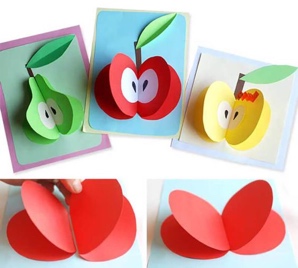 MüzikHaydi 1 2 3 diye sayalım4’ü, 5’i, 6’yı unutmayalım7, 8, 9’u cebime attım10 deyince annemizi alkışlayalımHaydi 1 2 3 diye sayalım4’ü, 5’i, 6’yı unutmayalım7, 8, 9’u cebime attım10 deyince babamızı alkışlayalımHaydi 1 2 3 diye sayalım4’ü, 5’i, 6’yı unutmayalım7, 8, 9’u cebime attım10 deyince kendimizi alkışlayalım.Oyun-HareketYARIM TAMÖğretmen her çocuğa iki yarım daire verir. Çocuklar halıya otururlar. Öğretmen yarım dediğinde “yarım” daireyi kaldırırlar. “Bütün” dediğinde iki yarım daireyi kaldırıp bütün daire oluştururlar. Öğretmen çocuklara hızlı hızlı söyleyerek şaşırtmaya çalışır.Fen-MatematikMevsim meyveleri kesilerek yarım-tam kavramı öğretilir.2 Rakamı Tamamlama: Öğretmen çocuklara üzerinde büyük 2 rakamının olduğu çalışma kağıtları dağıtır. Ardından renkli çakıl taşları vererek 2 rakamının üzerine dizmelerini ister. Çocuklar çizgilerin üzerine taşları dizerek 2 rakamını tamamlamaya çalışır.Okuma-Yazmaya Hazırlık-“2 rakamı” çalışma sayfaları bireysel olarak uygulanır.- dikkat ve çizgi çalışma sayfaları uygulanır.MateryalMeyveSözcükler-Kavramlar2 rakamı, mavi renk, yarım-tamUyarlamaSınıfta zihinsel yetersizliği olan bir çocuk varsa; olumlu davranışları pekiştirilerek etkinliklere aktif olarak katılımı sağlanmalıdır.Aile Katılımı-Aile Katılımı “Mutfak Etkinliği” sayfası velilere gönderilerek, etkinlik sırasında çekilen resimlerin gönderilmesi istenir.Değerlendirme1.Sayılar ne işimize yarar?2.Yarım ve tam nesneler örnek verir misin?3.Mavi olan neler var?                                                             TAM GÜNLÜK EĞİTİM PLAN AKIŞIOkul Adı                                :Öğretmen Adı ve Soyadı   :Tarih                                      : 11.10.2023Yaş Grubu(Ay)                     :Güne Başlama ZamanıGün içinde yapılacak çalışmalar hakkında bilgi verme İskelet maketi ve resimleri ile fen merkezi hazırlama             İnsan vücudu maketi ve puzzle ile geçici öğrenme merkeziOyun ZamanıÖğrenme merkezlerinde oyun oynamaKahvaltı,TemizlikEtkinlik ZamanıTürkçe: “Vücudumuzu Tanıyalım” slayt, “Biz Kimiz?” parmak oyunuSanat: “Vücudumun Bölümleri” kuklasıOyun: “Vücudumuz” oyunuÖğle Yemeği ,Temizlik, Dinlenme, Kahvaltı,TemizlikEtkinlik ZamanıMatematik: “İnsan ve Hayvan iskeletleri Eşleştirme” çalışmasıMüzik: “Vücudumuzu Tanıyalım‘’ şarkısıOkuma-Yazmaya Hazırlık-Sanat(Bütünleştirilmiş etkinlik): “Vücudumuz Demirden Olsaydı Ne olurdu?” beyin fırtınasıOyun ZamanıÖğrenme merkezlerinde oyun oynamaGünü Değerlendirme ZamanıEve Gidişİlgili hazırlıkları tamamlama ve çocuklarla vedalaşmaDeğerlendirmeÇocuk Açısından;             Öğretmen Açısından;Program Açısından;Etkinlik Adı: VÜCUDUMUZEtkinlik Türü: Türkçe, Sanat, Müzik, Oyun, Matematik, Okuma-Yazmaya HazırlıkKAZANIM VE GÖSTERGELERBİLİŞSEL GELİŞİM Kazanım 2:Nesne/durum/olayla ilgili tahminde bulunur.Göstergeleri:1. Nesne/durum/olayla ilgili tahminini söyler.2. Tahmini ile ilgili ipuçlarını açıklar.3. Gerçek durumu inceler.4. Tahmini ile gerçek durumu karşılaştırır.Göstergeleri:1. Nesne/varlıkların rengini ayırt eder, karşılaştırır.2. Nesne/varlıkların şeklini ayırt eder, karşılaştırır.3. Nesne/varlıkların büyüklüğünü ayırt eder, karşılaştırır.4. Nesne/varlıkların uzunluğunu ayırt eder, karşılaştırır.5. Nesne/varlıkların dokusunu ayırt eder, karşılaştırır.6. Nesne/varlıkların sesini ayırt eder, karşılaştırır.7. Nesne/varlıkların kokusunu ayırt eder, karşılaştırır.8. Nesne/varlıkların yapıldığı malzemeyi ayırt eder, karşılaştırır.9. Nesne/varlıkların tadını ayırt eder, karşılaştırır.10. Nesne/varlıkların miktarını ayırt eder, karşılaştırır.11. Nesne/varlıkların kullanım amaçlarını ayırt eder, karşılaştırır.DİL GELİŞİMİ Kazanım 1: Sesleri ayırt eder.Göstergeleri:1. Sesin geldiği yönü söyler.2. Sesin kaynağının ne olduğunu söyler.3. Sesin özelliğini söyler.4. Sesler arasındaki benzerlik ve farklılıkları söyler.5. Verilen sese benzer sesler çıkarır.Kazanım 2: Sesini uygun kullanır.Göstergeleri:1. Konuşurken/şarkı söylerken nefesini doğru kullanır.2. Konuşurken/şarkı söylerken sesinin tonunu ayarlar.3. Konuşurken/şarkı söylerken sesinin hızını ayarlar.4. Konuşurken/şarkı söylerken sesinin şiddetini ayarlar.SOSYAL VE DUYGUSAL Kazanım 3: Kendini yaratıcı yollarla ifade eder.Göstergeleri:1. Duygu, düşünce ve hayallerini özgün yollarla ifade eder.2. Nesneleri alışılmışın dışında kullanır.3. Özgün özellikler taşıyan ürünler oluşturur.Kazanım 7: Bir işi ya da görevi başarmak için kendini güdüler.Göstergeleri:1. Yetişkin yönlendirmesi olmadan bir işe başlar.2. Başladığı işi zamanında bitirmek için çaba gösterir.Kazanım 10: Sorumluluklarını yerine getirir.Göstergeleri:1. Sorumluluk almaya istekli olduğunu gösterir.2. Üstlendiği sorumluluğu yerine getirir.3. Sorumluluklar yerine getirilmediğinde olası sonuçları söyler.MOTOR GELİŞİM Kazanım 1: Yer değiştirme hareketleri yapar.Göstergeleri:1. Isınma ve soğuma hareketlerini bir rehber eşliğinde yapar.2. Yönergeler doğrultusunda yürür.3. Yönergeler doğrultusunda koşar.Kazanım 5: Müzik ve ritim eşliğinde hareket eder.Göstergeleri:1. Bedenini kullanarak ritim çalışması yapar.2. Nesneleri kullanarak ritim çalışması yapar.3. Vurmalı çalgıları kullanarak ritim çalışması yapar.4. Basit dans adımlarını yapar.5. Müzik ve ritim eşliğinde dans eder.6. Müzik ve ritim eşliğinde çeşitli hareketleri ardı ardına yapar.ÖZBAKIM BECERİLERİ Kazanım 4: Yeterli ve dengeli beslenir.Göstergeleri:1. Yiyecek ve içecekleri yeterli miktarda yer/içer.2. Öğün zamanlarında yemek yemeye çaba gösterir.3. Sağlığı olumsuz etkileyen yiyecekleri ve içecekleri yemekten/içmekten kaçınır.4. Yiyecekleri yerken sağlık ve görgü kurallarına özen gösterir.ÖĞRENME SÜRECİGüne Başlama Zamanı/Oyun ZamanıÖğretmen çocuklar sınıfa gelmeden önce insan vücudu maketi ve puzzle ile fen merkezini düzenler. Çocukları karşılar ve ilgilerini fen merkezine yönlendirir. Ardından insan vücudu maketi çocuklara tanıtılır, puzzle ile oynamaları sağlanır. Daha sonra çocuklar öğrenme merkezlerinde serbest oynamaları için yönlendirilirler.Türkçe SohbetÖğretmen çocukların U şeklinde oturmaları için rehberlik eder. Ardından ‘’Biz kimiz?’’ parmak oyunu oynanır. Daha sonra öğretmen akıllı tahtadan vücudumuzun bölümlerini anlatan eğitici bir video açar ve çocuklara konu ile ilgili bilgiler verilir.Parmak Oyunu                                                                                                                                             Biz Kimiz? Ben en uzunlarıyım adım da “ORTA” benim (Orta parmak gösterilir)Benden biraz kısa olana da “YÜZÜK” derler. (Yüzük parmak gösterilir)Ondan kısa olan da “İŞARET” tir. (İşaret parmak gösterilir)En tombulumuzun adı “BAŞ” (Baş parmak gösterilir)En ufağımız ise “SERÇE” dir (Serçe parmak sallanır)Birleştiğimiz yer “AVUÇ” (Avuç açılır, parmaklar gerilir)Toplu adımıza “EL” derler. (El sallanır)Peki size ne derler? (Çocuklar işaret edilir)SanatVücudumun Bölümleri(Kukla):Öğretmen çocukları etkinlik masalarına yönlendirir. Ardından üzerinde vücudun bölümleri çizili olan kağıtları çocuklar dağıtır. Çocuklardan çizilen kalıpları kesmeleri istenir. Kesme işlemi bittikten sonra kalıplar; baş, gövde, kollar ve bacaklar olmak üzere yapıştırıcı ile birleştirilir ve tahta çubuk takılarak kukla haline getirilir. Ardından kukla ile belirli bir süre oynamaları için çocuklara zaman verilir.Oyun Vücudumuz Oyunu: Öğretmen çocuklara vücudumuz ile ilgili bir oyun oynanacağı söylenir.Ardından çocuklar ikişerli gruplara ayrılır ve yere bir çizgi çizilir. Eşlerden, çizgi aralarında kalacak şekilde karşılıklı oturmaları istenir. Eşlerin ortasına, çizgi hizasına gelecek şekilde küçük boy top koyulur. Öğretmen vücut bölümlerini söylemeye başlar ve çocuklardan söylenen vücut bölümüne dokunması istenir. (Başım, gövdem, bacağım, kulağım vb.).Öğretmen arada bir “top” dediğinde eşler topu almaya çalışır. Topu önce alan çocuk kazanır. Oyun çocukların ilgisi doğrultusunda sürdürülür.Matematikİnsan ve Hayvan iskeletleri Eşleştirme: Öğretmen çocukları etkinlik masalarına yönlendirir ve ‘’sizce insan ve hayvan iskeletleri aynı mıdır?’’ sorusunu yöneltir. Ardından üzerinde insan ve hayvan resim ile iskeletlerinin karışık olarak bulunduğu çalışma kağıtlarını dağıtılır. Çocuklar resimleri ve iskeletleri incelerler ve hangi iskeletin hangi hayvana ait olduğu bulunur. Örn; İnsan resmi ve iskeleti, balık resmi ve iskeleti, at resmi ve iskeleti, tavuk resmi ve iskeleti, vb..Çocuklar iskelet ve resimleri kesme-yapıştırma tekniğini kullanarak eşleştirirler.Müzik Öğretmen çocuklarla halka olur ve söyleyecekleri şarkıyı akıllı tahtadan da açarak hareketleri ile birlikte tekrar edilir.https://www.youtube.com/watch?v=3E3DhXLw1-8VÜCUDUMUZU TANIYALIMKafamız bir radar gibi dönüyor hep sağa sola dönüyor Yukarı kaldır aşağıya indir dikkat et sakın çarpma Gövdemiz bir sığınaktır iç organları korur Denge sağlar vücudumuzda tam ortasında durur Kollarımız ve ellerimiz tutuyor ve kaldırıyor Bacaklar ve ayaklarımız vücudumuzu taşıyor İskelet bizi dik tutar vücuda hareket katar Sarar kaslar kemikleri üzerini örter deri Harikadır vücudumuz ona iyi bakmalıSpor uyku beslenmeyle korumalıOKUMA YAZMAYA HAZIRLIK-SANAT(Bütünleştirilmiş Etkinlik)Vücudumuz Demirden Olsaydı Ne Olurdu?:Öğretmen çocukları etkinlik masasına yönlendirir ve ‘’Eğer vücudumuz demirden olsaydı ne olurdu?’’ sorusunu yöneltir. Düşünmeleri için belli bir süre veriri ve cevaplarını dinleyerek not alır. Ardından masanın üzerine daha önceden fon kartonuna çizilmiş çocuk resmini yerleştirir. Resim alüminyum folyo yırtma-yapıştırma tekniği kullanılarak tamamlanır ve çocukların verdiği cevap kağıdı notları üzerine yapıştırılarak sergilenir.MateryallerAlüminyum folyo, tahta bloklar, insan vücudu maketi, puzzle, top, insan vücudu kalıpları, tahta çubukSözcükler-KavramlarBaş, gövde, kollar, bacaklar, vücut, radar, organ, iskelet, kas, kemikUzun-kısa, hareketli-hareketsiz, yukarı-aşağıAile Katılımı•Gün içerisinde yapılan kuklalar çocuklarla birlikte evlere gönderilir.•Öğretmen ailelerden evlerinde bulunan  ‘’Vücudumuz’’ konulu hikaye kitabı, dergi vb. materyalleri okula göndermelerini isteyen bir yazı gönderir.Günü Değerlendirme ZamanıGün  sonunda çocuklara aşağıdakilere benzer sorular sorularak günün değerlendirmesi yapılır;1.Vücudumuz hangi bölümlerden oluşur?2.Kuklanın bölümlerini sayar mısın?3.Tahta bloklarla yapılan vücut boyutlarının farkları neydi?4.Vücudumuz demirden olsaydı ne olurdu?5.Öğrendiğimiz şarkıyı hatırlıyor musun?TAM GÜNLÜK EĞİTİM PLAN AKIŞIOkul Adı                  :Tarih                        : 12.10.2023Yaş Grubu (Ay)      :Öğretmen Adı        :Güne Başlama Zamanı Gün içinde yapacakları çalışmalar hakkında bilgilendirmeÖrüntü oluşturulacak malzemelri temin etmeOyun Zamanı       Öğrenme merkezlerinde oyunKahvaltı, TemizlikEtkinlik ZamanıTürkçe: “Bisiklet Bik Bik” isimli hikaye, “Daire” isimli parmak oyunu ve tekerlemeMüzik: “DA-İ-RE” şarkısıDrama: “Pandomim” etkinliğiÖğle Yemeği, Temizlik, DinlenmeEtkinlik ZamanıOyun: “Müzikli Örüntü İstasyonu”, “Sessiz Sinema”Sanat: “Kapaklar ile neler yaparız” faaliyetOkuma Yazmaya Hazırlık: “Charlie Chaplin-Dikkat-Örüntü” çalışma sayfalarıOyun ZamanıBahçede OyunGünü Değerlendirme ZamanıEve Gidiş İlgili hazırlıkların tamamlanması ve çocuklarla vedalaşmaDeğerlendirmeÇocuk Açısından;Öğretmen Açısından;Program Açısından;Etkinlik Adı: DAİRE/ÖRÜNTÜ/CHARLIE CHAPLINEtkinlik Türü: Büyük Grup Etkinliği (Güne Başlama, Sanat, Oyun, Türkçe, Müzik)KAZANIM VE GÖSTERGELER Bilişsel GelişimKazanım 9. Nesne veya varlıkları özelliklerine göre sıralar. Göstergeleri: -Nesne/varlıkları uzunluklarına, büyüklüklerine, miktarlarına, ağırlıklarına, renk tonlarına göre sıralar.Kazanım 14. Nesnelerle örüntü oluşturur. Göstergeleri: -Modele bakarak nesnelerle örüntü oluşturur. -En çok üç ögeden oluşan örüntüdeki kuralı söyler. -Bir örüntüde eksik bırakılan ögeyi söyler, tamamlar. -Nesnelerle özgün bir örüntü oluşturur.Dil Gelişimi Kazanım 8. Dinlediklerini/izlediklerini çeşitli yollarla ifade eder. Göstergeleri: -Dinledikleri/izledikleri ile ilgili sorular sorar. -Dinledikleri/izledikleri ile ilgili sorulara cevap verir. -Dinlediklerini/izlediklerini başkalarına anlatır. -Dinlediklerini/izlediklerini resim, müzik, drama, şiir, öykü gibi çeşitli yollarla sergiler.Sosyal Duygusal Gelişim Kazanım 3. Kendini yaratıcı yollarla ifade eder. Göstergeleri: -Duygu, düşünce ve hayallerini özgün yollarla ifade eder. -Nesneleri alışılmışın dışında kullanır. -Özgün özellikler taşıyan ürünler oluşturur.Motor Gelişim Kazanım 4. Küçük kas kullanımı gerektiren hareketleri yapar. Göstergeleri:-Nesneleri üst üste / yan yana / iç içe dizer.-Nesneleri takar, çıkarır, ipe vb. dizer.Öz Bakım BecerileriKazanım 2. Giyinme ile ilgili işleri yapar. Göstergeleri: -Giysilerini, ayakkabılarını çıkarır, giyer, düğme açar/ kapar, ayakkabı bağcıklarını çözer/bağlar.ÖĞRENME SÜRECİ  Güne Başlama ZamanıÇocuklar karşılanır. Öğretmenin elinde çocuk sayısının yarısı kadar mavi, çocuk sayısının yarısı kadar kırmızı daire olur. Daireler çocuklara karışık olarak dağıtılır. Daireleri bir süre incelemeleri sağlanır ve şeklin adını ve rengini söylemeleri istenir. Müzik açılır ve çocukların daireleri ile birlikte dans etmeleri istenir. Müzik kapatılınca mavi dairelerin bir tarafta kırmızı dairelerin bir tarafta toplanması söylenir. Tekrar müzik açılır. Çocuklar daireleri ile serbest dans ederler. Müzik durdurulur, çocukların bir mavi bir kırmızı şeklinde sıraya geçmeleri istenir. Çocuklar baştan başlayarak sırayla renklerinin adını söylerler. Oluşan sıranın bir örüntü olduğu çocuklara fark ettirilir. Tekrar müzik açılır, çocuklar daireleri ile dans ederler.Müzik durdurulunca iki mavi iki kırmızı şeklinde sıra olmaları istenir. Çocuklar yine sıranın başından başlayarak renklerinin adını söylerler, örüntünün kuralını açıklarlar. Daha sonra çocuklardan Legolar ile örüntü çalışması yapmaları istenerek öğrenme merkezlerine yönlendirilirler.TürkçeSohbet Çocuklara örüntü kelimesini duyup duymadıkları sorulur. Konuşmaları için fırsat verilir.Örüntünün ne demek olduğu anlatılır (Varlıkların veya sembollerin belirli bir kurala göre dizilmesi, tekrarlanması). Örnekler gösterilir. Sesler ile de örüntü yapılabileceği söylenir. “Şap, rap, şap, rap” denir. Çocuklar da tekrar ederler. Bir süre sonra değiştirilerek “ Şap, şap, rap, şap, şap, rap” denir ve birlikte tekrar edilir. TekerlemeBen bir daireyimKöşem yoktur benimEtrafına bak şöyleNeler bana benziyor söyle.” Tekerleme söylenerek çocuklardan daire şekline benzer nesneleri göstermeleri istenir.Parmak OyunuDAİREDaire daire dairecik (parmakla avuç için de daireler çizilir)Ortasın da havuzcuk (parmakla avuç içine vurulur)Bir serçe gelmiş su içmiş (parmak avuç ortasına vurulur yukarı ya kaldırılır)Sonra pırrrrr diye uçmuş (ellerle seçenin uçması canlandırılır)BilmeceKocaman bir topa benzerimKendi çevremde dönerimBilin bakalım ben kimim? (daire)HikayeBİSİKLET BİK BİKBisiklet Bik Bik arkadaşı Mert okula başlayınca tek başına kalmış. Mert’in onunla oynamaya çok zamanı olmuyormuş. Bik Bik bu duruma çok üzülüyormuş ama Mert yeni şeyler öğrendiği için Mert adına seviniyormuş. Mert ile gezdiği yerlerin, oynadıkları oyunların hayalini kurarken bir ağlama sesi duymuş. -Kim var orda? diye seslenmiş. - Benim Kırmızı Balon, demiş ağlayan ses.- Neden ağlıyorsun?- Çünkü baloncu amcayı kaybettik. Onu bulamıyoruz. Bik Bik, balonun tek olduğunu sanmış ama bir sürü balon varmış. Gözlerine inanamamış.- Ben size yardımcı olabilirim. Sizi dolaştırırım. Baloncu amcayı buluruz, demiş.Tüm balonlar Bik Bik’e tutunmuş. Birlikte baloncu amcayı bulmuşlar. (Sevcan AYDIN)Drama*Tüm sınıf daire olur ve öğretmen; ‘’Evet çocuklar biz bir balonuz ve üfleyerek şişmeliyiz der, Çocuklar üfleyerek daireyi büyütürler. Öğretmen tekrar ‘’Aaaaa patlıyoruz’ der ve balon küçülür. Aynı işlem daire tekrar şişene kadar yapılır. Daha sonra genişleyerek daireyi oluşturan çocuklar yere otururlar. Öğretmen hareketli müzik açar ve oyuncağın sırayla birbirlerine ulaşmasını sağlar. Müzik durduğunda oyuncak kimde kaldıysa o çocuk ismini söyleyerek oyundan çıkar. Sona kalan çocuk alkışlanır.*CHARLIE CHAPLIN’ ın aynı zamanda pandomim sanatçısı olduğu söylenerek birlikte pantomim hareketleri yapılabilir.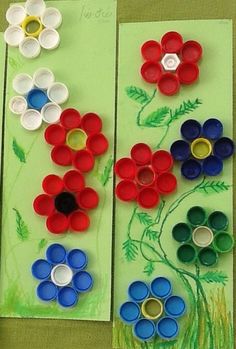 SanatARTIK MATERYALPlastik kapakları ister renk renk ayrılarak ister rengarenk boyanarak özgün ürünler oluşturulur. Etkinlikler panoda sergilenir.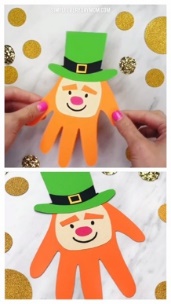 ŞARLORenkli kartona çocukların el çizilip kesilir. El içine gelen kısma yüz resmi resmi çizilerekşapka eklenir.MüzikNe üçgene benzerim                                                                                                                                      Ne de dikdörtgen kareNe üçgene benzerimNe de dikdörtgen kareSivri köşem yok benimÖğrendin mi adım ne?Sivri köşem yok benimÖğrendin mi adım ne?DA-İ-REOyunMüzikli Örüntü İstasyonuÇocuklar gruplara ayrılarak masalara geçerler. Her masaya çeşitli malzemeler ile (oyuncak, lego, kalem vb.) ikili, üçlü örüntü oluşturulur. Müzik açılır. Her grup iş birliği içinde hazırlanan örüntüleri devam ettirir. Müzik durdurulur, masalardaki çocuklar yer değiştirirler. Müziğin tekrar açılması ile arkadaşlarının yaptığı örüntüye devam ederler. Dönüşümlü olarak tüm masalarda çalışacak şekilde etkinlik devam eder.Sessiz SinemaÖğretmen çocukların U şeklinde oturmalarını sağlar.Ardından çocuklara ‘’Şimdi sizinle sessiz sinema oyunu oynayacağız.Sizleri sırayla yanınıza çağıracağım ve kulağınıza birşeyler fısıldayacağımSizler  fısıldadığım nesne ve ya varlığı hiç konuşmadan sadece hareketlerle anlatmaya ve diğerlerinizde tahmin etmeye çalışacaksınız.’’ der.Çocuklar sırayla anlatımlarını konuşmadan gerçekleştirmeye çalışırlar.Tüm çocuklar görev alana kadar oyun devam eder.Fen-MatematikOyuncak Legolar veya renkli boya kalemleri kullanılarak örüntü çalışmaları yapılır.Okuma-Yazmaya Hazırlık “Charlie Chaplin” çalışma sayfaları video izlendikten sonra bireysel olarak uygulanır.MateryalKırmızı ve mavi renkte daireler, plastik kapaklarSözcükler-KavramlarÖrüntü, daire, pandomimUyarlamaSınıfta görme yetersizliği olan bir çocuk varsa; çocuğun masasına elleri ile hissederek farkını anlayabileceği çeşitli boyutlarda örüntü oluşturabileceği nesneler konulmalıdır.Aile KatılımıEvlere örüntünün ne olduğunu açıklayan bir bilgi notu gönderilerek velilerden çocukları ile birlikte örüntü uygulamaları yapmaları istenir.Değerlendirme1.Bugün neler yaptık?
2.En çok hangi masadaki örüntü hoşunuza gitti?
3.Evinizde örüntü yapacağınız malzemeler var mı? Neler?TAM GÜNLÜK EĞİTİM PLAN AKIŞIOkul Adı                  :Tarih                        : 13.10.2023Yaş Grubu (Ay)      :Öğretmen Adı        :Güne Başlama Zamanı Gün içinde yapacakları çalışmalar hakkında bilgilendirme.Oyun Zamanı       Öğrenme merkezlerinde oyun Kahvaltı, TemizlikEtkinlik ZamanıTürkçe: “Çembercik” parmak oyunu , “Gümüş Fil Mamut Oldu” hikayesiMüzik: “Bebek Fil” şarkısıÖğle Yemeği, Temizlik, DinlenmeEtkinlik ZamanıOyun: “Çemberi Hortuma Tak” oyunuSanat: “Bardak Baskısı” faaliyetiOyun ZamanıÖğrenme merkezlerinde oyun oynamaGünü Değerlendirme ZamanıEve Gidiş İlgili hazırlıkların tamamlanması ve çocuklarla vedalaşmaDeğerlendirmeÇocuk Açısından;Öğretmen Açısından;Program Açısından;Etkinlik Adı: ÇEMBER/BOŞ-DOLUEtkinlik Türü: Büyük Grup Etkinliği (Güne Başlama, Sanat, Oyun, Türkçe, Müzik)KAZANIM VE GÖSTERGELER Bilişsel GelişimKazanım 2. Nesne/durum/olayla ilgili tahminde bulunur. Göstergeleri: -Nesne/durum/olayla ilgili tahminini söyler. -Tahmini ile ilgili ipuçlarını açıklar.-Gerçek durumu inceler. -Tahmini ile gerçek durumu karşılaştırır.Dil Gelişimi Kazanım 6. Sözcük dağarcığını geliştirir. Göstergeleri: -Dinlediklerinde yeni olan sözcükleri fark eder ve sözcüklerin anlamlarını sorar. -Sözcükleri hatırlar ve sözcüklerin anlamını söyler. -Yeni öğrendiği sözcükleri anlamlarına uygun olarak kullanır. -Zıt anlamlı, eş anlamlı ve eş sesli sözcükleri kullanır.Sosyal Duygusal GelişimKazanım 7. Bir işi veya görevi başarmak için kendini güdüler. Göstergeleri: -Yetişkin yönlendirmesi olmadan bir işe başlar. -Başladığı işi zamanında bitirmek için çaba gösterir.Motor GelişimKazanım 3. Nesne kontrolü gerektiren hareketleri yapar. Göstergeleri: -Bireysel ve eşli olarak nesneleri kontrol eder. -Küçük top ile omuz üzerinden atış yapar. -Farklı boyut ve ağırlıktaki nesneleri hedefe atar. -Nesneleri kaldırır, taşır, iter, çeker. İp atlar.Öz Bakım Becerileri Kazanım 6. Günlük yaşam becerileri için gerekli araç ve gereçleri kullanır. Göstergeleri: -Beslenme sırasında uygun araç ve gereçleri kullanır.-Beden temizliğiyle ilgili malzemeleri kullanır. -Çevre temizliği ile ilgili araç ve gereçleri kullanır.ÖĞRENME SÜRECİ  Güne Başlama ZamanıÇocuklar karşılanır. Hava durumu grafiğinden uygun olan hava durumu çocuklarla sohbet edilerek işaretlenir. Sınıfa getirilen çember (hulahop) gösterilerek  sorular sorulur. Hangi şekle benziyor? İçi dolu mu boş mu? Onunla neler yaparız? Gibi sorular yöneltilir. Cevaplar alınır. Çocuklar sıra ile çemberin içinden atlayarak minderine oturur.TürkçeSohbetÇember hakkında sohbet edilir. Sınıfta ve çevremizde bulunan çember şekline örnek vermeleri istenir. (tekerlek, simit, büyüteç, gözlük çerçevesi, yüzük, bilezik, bant vb.)Parmak OyunuÇEMBERCİKÇember Çember Çembercik(sol avuç içinde sağ el baş parmak ile çember hareketi yapılır.)Ortasında pınarcık.Bir Kuş Gelmiş Su İçmiş.(Sağ el havadan sol avuç içine getirilir.)Hüüüpppp Hüüüppp(Nefes içe çekilir.)Pırrrrr Uçu Vermiş.(Uçma hareketi yapılır.)Bilmece*Zıp zıp zıplatılır, çemberden geçirmeye çalışılır. (basketbol topu)ŞiirÇember derler adımaİçim boştur unutmaEtrafında beni araDaireyle karıştırma(alıntı)HikayeHikaye Adası’ndan “Gümüş Fil Mamut Oldu” isimli hikaye okunur. Elimizde hikaye yok ise sınıfta bulunan konuya uygun başka hikaye seçilip okunabilir. SanatBARDAK BASKISIÇocuklara plastik bardaklar ve boş resim kağıdı verilir. Akrilik boyalar tabaklara dökülerek sulandırılır. Plastik bardaklar ters çevrilerek boyaya batırılır. Kağıt üzerine çember şeklinde baskılar yapılır.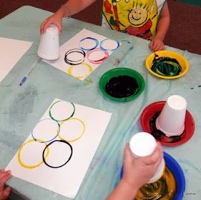 Müzikhttps://www.youtube.com/watch?v=a7LKA-OLuAsBEBEK FİLBen bir bebek filim büyüyecek miyim ?Burnum minik bir hortum su bulur muyum?Bir gün arı konsa , küçük kuyruğumaKaçmak kolay değil bu kısa boyumlaArı benim adım bütün gün uçarımKüçük fili bulup üstüne konarımFil benden korkmasa benimle oynasaGezer eğlenirdik bu güzel ormanda (O. Erol)Oyun-Hareket*ÇEMBERİN İÇİNE GİRÇocuk sayısı kadar sandalye alınır. Sandalyeler arasından çocuklar geçecek şekilde boşluk bırakılarak çember şeklinde dizilir. Müzik eşliğinde çocuklar çember etrafında dans-hareket ederler.  Müzik durduğunda sandalyelerin oluşturduğu çemberin içine girerler. Çemberin dışında kalan çocuk oyunu kaybeder.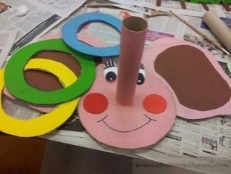 *ÇEMBERİ HORTUMA TAKRenkli kartondan fil kafası yapılır. Burnu için havlu kağıt rulosu kullanılır.Mukavvadan çemberler hazırlanır. Çocuklar sıra ile 3 hak verilerek çemberi filinhortumuna belirlenen mesafeden atmaya çalışırlar.MateryalHulahopSözcükler-KavramlarHulahop, çember, boş-dolu, hortumUyarlamaSınıfta ortopedik yetersizliği olan bir çocuk varsa; becerilerine uygun malzeme seçmesine rehberlik edilmeli, ihtiyaç duyduğu durumlarda fiziksel destek sağlanmalıdır.Aile KatılımıAilelerden çocuklarına rehberlik ederek evlerindeki çeşitli artık malzemelerle veya oyun hamuruyla şekiller oluşturmalarına destek olmaları istenebilir.Değerlendirme1.Bugün hangi şekli inceledik?2.Sınıfımızda, çevremizde, evlerimizde bu şekillere benzeyen neler var?3.Hikayede filin başına neler gelmişti?TAM GÜNLÜK EĞİTİM PLAN AKIŞIOkul Adı                  :Tarih                        : 16.10.2023Yaş Grubu (Ay)      :Öğretmen Adı        :Güne Başlama Zamanı Gün içinde yapacakları çalışmalar hakkında bilgilendirme.Müzik aletleri resimleri hazırlama.Deney malzemelrini hazırlama.Oyun Zamanı       Öğrenme merkezlerinde oyun Kahvaltı, TemizlikEtkinlik ZamanıTürkçe: “Beethoven” hayatı, Müzik aletleri ile ilgili bilmecelerMüzik: “Enstrümanları Tanıyalım” şarkısıÖğle Yemeği, Temizlik, DinlenmeEtkinlik ZamanıOyun: “Ritim” oyunuSanat: “Ayışığı Sonatı Eşliğinde Mandala Boyaması” etkinliği, “Pan Flüt” faaliyetiOkuma Yazmaya Hazırlık: “Beethoven-Müzik ve Sudoku” çalışma sayfalarıOyun ZamanıÖğrenme merkezlerinde oyun oynamaGünü Değerlendirme ZamanıEve Gidiş İlgili hazırlıkların tamamlanması ve çocuklarla vedalaşmaDeğerlendirmeÇocuk Açısından;Öğretmen Açısından;Program Açısından;Etkinlik Adı: MÜZİK/BEETHOVENEtkinlik Türü: Büyük Grup Etkinliği (Güne Başlama, Sanat, Oyun, Türkçe, Müzik)KAZANIM VE GÖSTERGELER Bilişsel GelişimKazanım 5. Nesne veya varlıkları gözlemler. Göstergeleri: -Nesne/varlığın adını, rengini, şeklini, büyüklüğünü, uzunluğunu, dokusunu, sesini, kokusunu, yapıldığı malzemeyi, tadını, miktarını ve kullanım amaçlarını söyler.Dil GelişimiKazanım 1. Sesleri ayırt eder. Göstergeleri: -Sesin geldiği yönü söyler. -Sesin kaynağının ne olduğunu söyler.-Sesin özelliğini söyler. -Sesler arasındaki benzerlik ve farklılıkları söyler. -Verilen sese benzer sesler çıkarır.Sosyal Duygusal GelişimKazanım 3. Kendini yaratıcı yollarla ifade eder. Göstergeleri: -Duygu, düşünce ve hayallerini özgün yollarla ifade eder. -Nesneleri alışılmışın dışında kullanır. -Özgün özellikler taşıyan ürünler oluşturur.Kazanım 12. Değişik ortamlardaki kurallara uyar. Göstergeleri: -Değişik ortamlardaki kuralların belirlenmesinde düşüncesini söyler. -Kuralların gerekli olduğunu söyler. -İstekleri ile kurallar çeliştiğinde kurallara uygun davranır. -Nezaket kurallarına uyar.Motor GelişimKazanım 5. Müzik ve ritim eşliğinde hareket eder. Göstergeleri: -Bedenini, nesneleri ve vurmalı çalgıları kullanarak ritim çalışması yapar. -Basit dans adımlarını yapar. -Müzik ve ritim eşliğinde dans eder. -Müzik ve ritim eşliğinde çeşitli hareketleri ardı ardına yapar.Öz Bakım BecerileriKazanım 6. Günlük yaşam becerileri için gerekli araç ve gereçleri kullanır. Göstergeleri: -Beslenme sırasında uygun araç ve gereçleri kullanır. -Beden temizliğiyle ilgili malzemeleri kullanır. -Çevre temizliği ile ilgili araç ve gereçleri kullanır.ÖĞRENME SÜRECİ  Güne Başlama ZamanıÇocuklar okula gelince karşılanır. Öğretmen panoya müzik aletlerinin bulunduğu resimler asar. Fon müzik olarak piyano ve keman sesleri açar. Çocukların dikkati çekilerek müzik dinletilir. Dinledikleri müzik hangi enstrümana ait olabileceği, neler hissettikleri hakkında sorular yöneltilir. Bu sesleri hangi organımızla duyduğumuz sorulur. Cevaplar alındıktan sonra kulağımızın bir duyu organı olduğu söylenerek çocukla  müzik merkezine yönlendirilirler. Müzik aletleri ile serbest oynamalarına izin verilir.TürkçeSohbetÖğretmen, elindeki marakas ya da tef ile çocukların dikkatini çekerek karşılıklı oturulur. Toplu ortamlarda(tiyatro, konser vb.)  nasıl davranılması gerektiği hakkında bilgi verilir.Bilmece*Bir siyah bir beyaz kardeşiz yan yana dizi diziyiz her birimiz ayrı sesteyiz. (PİYANO)*Ben giderim o gider yanımda dum dum eder. (DAVUL)*Dört kişiyi, dokununca biri bize dır dır ederiz (KEMAN)*Yarım kaşık, Duvara yapışık.(kulak)*Kulağımı burdular telime vurdular ince ince ağlattılar (SAZ)*Nefes ver konuşayım kuşlar gibi öteyim derslere gireyim (FLÜT)*Sekize Benzerim gençlerin sevgilisiyim (GİTAR)*Kıpır kıpır içim hamsidir hemşerim (KEMENÇE)Hikayehttps://www.youtube.com/watch?v=PuG2YG_XNcwBeethoven’ın hayat hikayesi hakkında bilgi verilir. Ya da linkten çizgi filmi izlenebilir.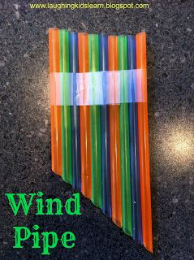 Suna Kan hakkında bilgi verilir.Alan GezileriOkulda müzik atölyesi varsa müzik aletleri incelenerek nasıl ses çıkardıkları gözlemlenir.Sanat*PAN FLÜT YAPALIMHer çocuğa 10 adet pipet verilerek yan yana dizmeleri istenir. Öğretmen yardımıyla pipetler bantla tutturulur. Uzunluklarını ayarlamak için makasla büyükten küçüğe doğru örnekteki gibi kesilerek flüt oluşturulur. Üflendiğinde her pipetten farklı ses geldiği gözlemlenir.* Ay ışığı Sonatı Eşliğinde Mandala Boyama: Öğretmen çocukları etkinlik masalarına yönlendirir. Ardından çocuklara üzerinde mandala boyama sayfaları dağıtır. Akıllı tahtadan Beethoven’in ‘’Ay ışığı sonatı’’ açılır ve klasik müzik eşliğinde mandala boyama etkinliği yapılır.Müzikhttps://www.youtube.com/watch?v=yaflHoylEe4ENSTRÜMANLARI TANIYALIMPiyanoyu çalDavulu da çalElektro gitarBaş gitarŞimdi hepsini bir anda... Ellerini çırp Marakası çalAyağını vurIslik çalŞimdi hepsini bir anda...Bağlama çalSitar çalKemençe çalArp çalŞimdi hepsini bir anda...Silafonu çalGuiroyu çalZilleri çalTrompet çalŞimdi hepsini bir anda...Keman çalUkulele çalAkordiyon Çello çal Şimdi hepsini bir anda...Mandolin çalKanun çalSaksafon çalDarbuka çal Şimdi hepsini bir anda... *“Do” Bir külah dondurma “Re” Masmavi bir dere “Mi” Denizde bir gemi “Fa” Gemide bir tayfa “Sol” Papatyalı bir yol “La” Güneşten bir damla “Si” Ayşe’nin kedisi Ve yine şimdi tekrar Sol-Mi-DoOyun-HareketRİTİM OYUNUÖğretmen eline tef ya da marakas gibi ritim aleti alarak çocuklara çıkardığı ses kadar zıplamaları için yönerge verir. Hızlı- yavaş olarak da ritimleri ayarlayarak oyun eğlenceli hale getirilir.Fen-Matematik*Farklı büyüklük ve uzunluklarda cam bardakların içine eşit miktarda su doldurulur. Ritim çubukları ile su dolu bardaklara sırayla vurulduğunda farklı sesler çıktığı gözlemlenir.*Gözlerimizi kapatarak etrafımızdaki sesleri ayırt edelim.Okuma-Yazmaya Hazırlık “Beethoven-Suna Kan” ve “Sudoku” çalışma sayfaları bireysel ya da gurup etkinliği olarak uygulanır.MateryalTef, marakas, müzik aletleri resimleri, bardak,Sözcükler-KavramlarPiyano, keman, sudoku, ritim, flüt, piyanist.UyarlamaSınıfta dikkat eksikliği ve hiperaktivite bozukluğu (DEHB) riski olan bir çocuk varsa; şarkı söyleme sırasında çocuğun arkadaşlarına liderlik yaparak dans etmesine fırsat verilir.Aile Katılımı-Ailelerden müzik aleti kullanabilen varsa okulda küçük bir dinleti yapılabilir.Değerlendirme1.Bugün neler yaptık?2.Hangi müzik aletini sevdin?3.Beethoven neler yapmış?4.Hangi müzik aletinin sesini tanıyabiliyorsun?TAM GÜNLÜK EĞİTİM PLAN AKIŞIOkul Adı                  :Tarih                        : 17.10.2023Yaş Grubu (Ay)      :Öğretmen Adı        :Güne Başlama Zamanı Gün içinde yapacakları çalışmalar hakkında bilgilendirme.Faaliyet için ön hazırlık yapma.Deney için örnek hazırlama.Oyun Zamanı       Öğrenme merkezlerinde oyun Kahvaltı, TemizlikEtkinlik ZamanıTürkçe: “Kimlere Güvenmeliyiz” konulu sohbetMüzik: “Çocuğum” şarkısıÖğle Yemeği, Temizlik, DinlenmeEtkinlik ZamanıOyun: “Bana Güven” oyunuSanat: “Boyama” etkinliğiOkuma Yazmaya Hazırlık: “Çocuk İstismarı” ve “Kimlere Güvenebiliriz?” sayfalarıOyun ZamanıÖğrenme merkezlerinde oyun oynamaGünü Değerlendirme ZamanıEve Gidiş İlgili hazırlıkların tamamlanması ve çocuklarla vedalaşmaDeğerlendirmeÇocuk Açısından;Öğretmen Açısından;Program Açısından;Etkinlik Adı: ÇOCUK İSTİSMARI/GÜVENEtkinlik Türü: Büyük Grup Etkinliği (Güne Başlama, Sanat, Oyun, Türkçe, Müzik)KAZANIM VE GÖSTERGELER Bilişsel GelişimKazanım 19. Problem durumlarına çözüm üretir. Göstergeleri: -Problemi söyler. -Probleme çeşitli çözüm yolları önerir. -Çözüm yollarından birini seçer. -Seçtiği çözüm yolunun gerekçesini söyler. -Seçtiği çözüm yolunu dener.-Çözüme ulaşamadığı zaman yeni bir çözüm yolu seçer. -Probleme yaratıcı çözüm yolları önerir.Dil GelişimiKazanım 8. Dinlediklerini/izlediklerini çeşitli yollarla ifade eder. Göstergeleri: -Dinledikleri/izledikleri ile ilgili sorular sorar. -Dinledikleri/izledikleri ile ilgili sorulara cevap verir. -Dinlediklerini/izlediklerini başkalarına anlatır. -Dinlediklerini/izlediklerini resim, müzik, drama, şiir, öykü gibi çeşitli yollarla sergiler.Sosyal Duygusal Gelişim Kazanım 15. Kendine güvenir. Göstergeleri: -Kendine ait beğendiği ve beğenmediği özelliklerini söyler. -Grup önünde kendini ifade eder. -Gerektiği durumlarda farklı görüşlerini söyler. -Gerektiğinde liderliği üstlenir.Motor Gelişim Kazanım 2. Denge hareketleri yapar. Göstergeleri: -Ağırlığını bir noktadan diğerine aktarır. -Atlama, konma, başlama, durma ile ilgili denge hareketlerini yapar. -Tek ayak üzerinde durur. -Tek ayak üzerinde sıçrar. -Bireysel ve eşli olarak denge hareketleri yapar. -Çizgi üzerinde yönergeler doğrultusunda yürür. -Denge tahtası üzerinde yönergeler doğrultusunda yürür.Öz Bakım BecerileriKazanım 7. Kendini tehlikelerden ve kazalardan korur. Göstergeleri: -Tehlikeli olan durumları söyler. -Kendini tehlikelerden ve kazalardan korumak için yapılması gerekenleri söyler. -Temel güvenlik kurallarını bilir. -Tehlikeli olan durumlardan, kişilerden, alışkanlıklardan uzak durur. -Herhangi bir tehlike ve kaza anında yardım ister.ÖĞRENME SÜRECİ  Güne Başlama ZamanıÖğretmen çocukları karşılar. Çocuklar oyun alanına yönlendirilir. Müzik eşliğinde jimnastik yapılacağı açıklanır. Çocuklar ısınma hareketlerinin ardından tek ayaküstünde durma, tek / çift ayak olduğu yerde zıplama, tek / çift ayak zıplayarak ilerleme, değişik yönlere uzanma, sözel yönergelere uygun koşma, engel atlama, yuvarlanma gibi hareketleri yaparlar. Öğretmen çocukları öğrenme merkezlerine yönlendirir. Çocuklar istedikleri merkezlerde oyun oynarlar. TürkçeSohbet Çocuklarla karşılıklı oturma planı düzenlenerek, kimlere güvenebilecekleri, kimlerden uzak durmaları, tanımadıkları kişilere nasıl davranmaları, neler yapmaları gerektiği hakkında sohbet edilir.Parmak OyunuSevgiyle BüyüyorumKüçücük bir bebektim.Uyurken ninni dinlerdim (Uyuma hareketi yapılır.).Merakla etrafımı keşfettim (Etrafı inceleme hareketi yapılır.).Bastım 6 yaşına (6 tane parmak gösterilir.),Çıktım keşif yoluna.Bu yolda en çok sevgi çıktı karşıma (El, kalbe götürülür.).Büyüyorum sevgiyle bu güzel zamandaHikayeCEM İLE CERENCem ile Ceren anneleri ile evlerinin karşısındaki parka oynamaya gitmişler. Anneleri parkta banka oturup kitap okurken Cem ile Ceren salıncakta sallanmışlar. Kaydıraktan kaymışlar. Ceren Cem’ e “Haydi gidip kum havuzunda oynayalım.” demiş. Kum havuzunda oynarlarken yanlarına yabancı bir adam gelmiş. Onlara isimlerini sormuş. Cem adını söylemiş ama Ceren “Annem bize yabancılarla konuşmayın, dedi.” demiş.  Adam onlara “Biraz ilerde köpek yavruları var. Hadi size onları göstereyim.” Demiş...Çocuklara: Cem ve Ceren daha sonra ne yapmış olabilirler? Dışarıda yabancılarla konuşmak doğru mudur? Siz olsanız ne yapardınız?  Sorularını sorar. Alınan cevaplar doğrultusunda hikaye tamamlanır. SanatÇocuklara üzerinde mayo olan çocuk resimleri verir. Öğretmen çocuklara “Mayolarımızın kapattığı yerler bizim özel yerlerimizdir. Şimdi resimlerdeki çocukların mayolarını boyayalım.” der. Çocuklar pastel boya ya da kuru boya kullanarak resimleri boyarlar. Etkinlikler panoda sergilenir.MüzikBen ÇocuğumBana anlat beni dinleBenden iste beni bekleBana konuş beni farketBeni bil beni öğrenBenim her günüm bayramBeni her gün kutlasanBen çocuğumÇocuğum benÇocuğumOyun-HareketBANA GÜVENBir kişi dışarı çıkartılır. Artık materyaller veya lego tahtaları kullanılarak yere hayali bir bataklık yapılır. Bataklığın bazı bölümleri bataklıktan kurtulmaya yarar. Oyundaki amaç gözleri kapalı bir şekilde sınıfa giren ebeyi, bataklığın batmayan bölümlerinden geçirmek ve verilecek yönergelerle ebeyi bataklıktan kurtarmaktır. Oyunun daha zevkli hale gelmesi için gözleri kapalı bir diğer ebe de timsah olur. Timsah da ebeyi yakalamaya çalışır. Fen-MatematikRüzgar GücüKarton veya KağıtMakasYapıştırıcıRaptiyeSilgili Kalem, Çıta veya balon çubuğuKartonu çizmek için kalem veya boya kalemiÖncelikle toplu iğnenin ucu eğilir. Sonrasında istenen boyutta kare olan kağıt veya karton köşelerden ortaya kadar kesilir. 4 kenardan kesmiş olduğumuz bir parçayı orta kısma getirerek yapıştırıcı ile yapıştırılır. Toplu iğneyi kağıt veya kartonun tam ortasından geçirip kalemin silgi kısmına batırılır. Rüzgar gülü yapma işlemi tamamlanır. Rüzgarın güzü ile ya da üflenerek rüzgar gülünün hareketi gözlemlenir.Okuma-Yazmaya Hazırlık “Çocuk İstismarı” ve “Kimlere Güvenebiliriz” çalışma sayfaları bireysel  veya gurup çalışması olarak uygulanır.MateryalRüzgar gülü malzemeleriSözcükler-KavramlarYabancı, güvenmek, beden.UyarlamaSınıfta ortopedik yetersizliği olan bir çocuk varsa; destekle yürüyebilen bir çocuksa, oturduğu yerden hareketlere katılması için desteklenir.Aile Katılımı-Ailelere Çocuk İstismarı hakkında bilgi yazısı gönderilir.-Aile Katılımı “Deney ve Mutfak Etkinliği” sayfaları velilere gönderilir.Değerlendirme1.Kimlere güvenmeliyiz?2.Yabancı kime denir?3.Rüzgar gücü ile başka neler yapabiliriz?4.Güven oyununu oynarken neler hissettin?TAM GÜNLÜK EĞİTİM PLAN AKIŞIOkul Adı                  :Tarih                        : 18.10.2023Yaş Grubu (Ay)      :Öğretmen Adı        :Güne Başlama Zamanı Gün içinde yapacakları çalışmalar hakkında bilgilendirme.Sınıf grafiği hazırlama.Oyun Zamanı       Öğrenme merkezlerinde oyun Kahvaltı, TemizlikEtkinlik ZamanıTürkçe: “Beş Küçük Kız” parmak oyunuMüzik: “Kardeşim” şarkısıÖğle Yemeği, Temizlik, DinlenmeEtkinlik ZamanıOyun: “Yarışma”, “Farkındalık Oyunu” Sanat: “Grafik Hazırlama”Okuma Yazmaya Hazırlık: “Cinsiyetimiz” çalışma sayfasıOyun ZamanıÖğrenme merkezlerinde oyun oynamaGünü Değerlendirme ZamanıEve Gidiş İlgili hazırlıkların tamamlanması ve çocuklarla vedalaşmaDeğerlendirmeÇocuk Açısından;Öğretmen Açısından;Program Açısından;Etkinlik Adı: CİNSİYETİM/KARDEŞ SEVGİSİEtkinlik Türü: Büyük Grup Etkinliği (Güne Başlama, Sanat, Oyun, Türkçe, Müzik)KAZANIM VE GÖSTERGELER Bilişsel Gelişim Kazanım 5. Nesne veya varlıkları gözlemler. Göstergeleri: -Nesne/varlığın adını, rengini, şeklini, büyüklüğünü, uzunluğunu, dokusunu, sesini, kokusunu, yapıldığı malzemeyi, tadını, miktarını ve kullanım amaçlarını söyler.Dil GelişimiKazanım 5. Dili iletişim amacıyla kullanır. Göstergeleri: -Konuşma sırasında göz teması kurar.-Jest ve mimikleri anlar. -Konuşurken jest ve mimiklerini kullanır. -Konuşmayı başlatır. Konuşmayı sürdürür. Konuşmayı sonlandırır.-Duygu, düşünce ve hayallerini söyler. -Duygu ve düşüncelerinin nedenlerini söyler.Sosyal Duygusal GelişimKazanım 1. Kendisine ait özellikleri tanıtır. Göstergeleri: -Adını, soyadını, yaşını, fiziksel özelliklerini ve duyuşsal özelliklerini söyler.Kazanım 3. Kendini yaratıcı yollarla ifade eder. Göstergeleri: -Duygu, düşünce ve hayallerini özgün yollarla ifade eder. -Nesneleri alışılmışın dışında kullanır. -Özgün özellikler taşıyan ürünler oluşturur.Motor GelişimKazanım 4. Küçük kas kullanımı gerektiren hareketleri yapar. Göstergeleri: -Kalemi doğru tutar, kalem kontrolünü sağlar, çizgileri istenilen nitelikte çizer.Öz Bakım BecerileriKazanım 1. Bedeniyle ilgili temizlik kurallarını uygular. Göstergeleri: -Saçını tarar, dişini fırçalar; elini, yüzünü yıkar, tuvalet gereksinimine yönelik işleri yapar.ÖĞRENME SÜRECİ  Güne Başlama ZamanıÖğretmen; “Çuf çuf tren, var mı binen? Varsa binen, gelsin hemen Çuf çuf giderim, çocuklara gülerim Vagonlarım sıra sıra Sen de katıl vagonlara.” Diyerek çocukları hazırladığı sınıf grafiğinin yanına getirir. Hep birlikte grafik hazırlayacaklarını bunun için her çocuğun kendi özelliklerini söylemesini ister.(kız-erkek, saç rengi, boy, kilo, en çok yapmayı sevdiği şey vb.) SanatGRAFİK HAZIRLAMAVesikalık resimler grafiğe yapıştırılarak çocukların özelliklerine göre grafik tamamlanır. Hep birlikte süslenir.TürkçeSohbetÖğretmen kız ve erkek el kuklaları ya da sembolleri kullanarak cinsiyet farkları, bu sembolleri nerelerde görebileceğimiz hakkında sohbet eder. (wc, awm, giyinme kabini vb.)Parmak OyunuBEŞ KÜÇÜK KIZBeş küçük kız uyandı………(sağ elin parmakları avuç içinde)Bu küçük kız yataktan atladı…(başparmak gösterilir)Bu küçük kız pencereden baktı.(işaret parmağı gösterilir)Bu küçük kız yüzünü yıkadı……(orta parmak gösterilir)Bu küçük kız elbiselerini giydi….(yüzük parmak gösterilir)Bu küçük kız çantasını aldı……..(serçe parmak gösterilir)Beş küçük kız okula koştular……(parmakların hepsi açılır)BEŞ KÜÇÜK ERKEKBeş küçük erkek uyandı…………(sağ elin parmakları avuç içinde)Bu küçük erkek yataktan atladı…(başparmak gösterilir)Bu küçük erkek pencereden baktı.(işaret parmağı gösterilir)Bu küçük erkek yüzünü yıkadı……(orta parmak gösterilir)Bu küçük erkek elbiselerini giydi….(yüzük parmak gösterilir)Bu küçük erkek çantasını aldı……..(serçe parmak gösterilir)Beş küçük erkek okula koştular……(parmakların hepsi açılır)Bilmece*Evcilik oynarken, kızlar annem olur, erkekler babam, kucaktan kucağa gezerim her an. (OYUNCAK BEBEK)* Takır takır takraba, içindedir akraba, ağzında yoktur dişi, her gün yemektir işi. (BEBEK)ŞiirBen bir bebektimYavaş yavaş emekledimSütümü içtim büyüdümHızlı hızlı yürüdümOynadım, konuştumArtık okullu oldum.(Büşra Karaman)DramaDramatik Oyun Merkezine çocuklar yönlendirilir. Çeşitli bebek, anne, baba kıyafetleri kullanılarak kardeş sevgisi ile ilgili drama oluşturulur.MüzikKARDEŞİMBenim bir kardeşim var şirin mi şirinBazen beni kızdırır ben de küserimAma gelir yanımaMasumcuk bakar banaKardeş ne güzel şeyHaydi oyunaBenim bir kardeşim var tatlı mı tatlıBazen beni kızdırır çok da inatçıAma gelir yanımaMasumcuk bakar banaKardeş ne güzel şeyHaydi oyuna (Demet Tekin)Oyun-HareketEmekleme yarışması yapılır. Hızlı-yavaş komutları verilerek oyun keyifli hale dönüştürülür.Farkındalık OyunuÖğrenciler sınıfın ortasında toplanır. Tefle ritim tutularak yavaş yavaş yürümeleri istenir. Sonra hızlı ritim tutularak hızlı hızlı yürümeleri istenir. Birkaç kez tekrar edilir. Öğrencilere daha önce öğrenilen bir şarkının söyleneceği ama bir kural olduğu, bu kuralın tefle hızlı ritim vurulduğunda şarkının hızlı hızlı ve yüksek tonda söylenmesi, yavaş ritim vurulduğunda yavaş yavaş ve alçak tonda söylenmesi kuralının olduğu ifade edilir. Birkaç denemenin ardından ara ara ritimler değiştirilerek şarkı tekrarlanır. Öğrencilerden tek sıra olmaları istenir. Sıranın başından başlayarak her öğrenci sırayla cinsiyetini söyler.Ardından öğrencilere verilen yönergelere göre hareket etmeleri söylenerek“Haydi, şimdi kızlar ellerini çırpsınlar (Erkekler hareket etmezler).” “Şimdi de erkekler dizlerine vursunlar (Kızlar hareket etmezler).”“Şimdi kızlar kollarını havaya kaldırsınlar.”“Erkekler oldukları yerde zıplasınlar.”“Kızlar kalın bir ip üzerinde ip cambazı gibi yürüsünler.”“Erkekler sırtında ağır bir yük taşır gibi yürüsünler.”“Kızlar ellerinde ağzına kadar su dolu kova varmış gibi yürüsünler.”“Erkekler çamur içindeymiş gibi yürüsünler.” vb. yönergeler ile oyun sürdürülür.“Şimdi de kızlar ve erkekler hep birlikte buz üstündeymiş gibi düşmeden yürüsünler. Düşmemek için birbirimize yardım edelim. Düşenleri yerden kaldıralım. Bakalım düşmeden sınıfın kapısına kadar kimler gidebilecek?” gibi yönergeler verilerek canlandırma yapılır.Öğrencilere sınıfta kaç kız, kaç erkeğin olduğunu gösteren bir grafik hazırlanacağı söylenir. Önceden hazırlanan grafik tablosuna yapıştırılacak büyüklükte semboller öğrencilere dağıtılır. Grafik tablosunun önüne geçilir. Her öğrenci sırayla gelir, kendi cinsiyetine uygun olan bölüme elindeki sembolü yapıştırır (Sınıfta olmayan öğrencilere ait semboller de öğretmen tarafından tabloya yapıştırılır). Grafik incelenir. Kızlar ve erkeklere ait semboller ayrı ayrı sayılır. Sınıfta kaç kız kaç erkek olduğu, hangi grubun az-çok olduğu söylenir.Not: Oyun esnasında canlandırma örnekleri ve belirlenen semboller cinsiyetçi olmamalıdır.Fen-Matematik“Küçüktüm Büyüdüm” köşesi hazırlanır. Bebekken yaptıklarımız (ağlamak, kendi başına yemek yiyememek, bez kullanmak vb.) hakkında konuşulur.Okuma-Yazmaya Hazırlık “Cinsiyetimiz” çalışma sayfası bireysel ya da gurup etkinliği olarak uygulanır.MateryalBebeklik eşyalarıSözcükler-KavramlarCinsiyet, grafik, büyük-küçük, hızlı-yavaş.UyarlamaSınıfta işitme yetersizliği olan bir çocuk varsa; yönergeler verilirken çocukla göz teması kurulmasına ve gerektiğinde çocuğa tekrar açıklama yapılmasına dikkat edilmelidir.Aile Katılımı-Grafik etkinliği için ailelerden öğrencinin vesikalık resmi istenir.-Velilerden çocuklarının bebeklik resim ve kıyafetleri istenir.Değerlendirme1.Sınıfımızda kaç tane kız arkadaşımız var?2.Sınıfımızda kaç tane erkek arkadaşımız var?3.Bebekler hiç büyümese idi neler olurdu?4.Senin kardeşin var mı?TAM GÜNLÜK EĞİTİM PLAN AKIŞIOkul Adı                  :Tarih                        : 19.10.2023Yaş Grubu (Ay)      :Öğretmen Adı        :Güne Başlama Zamanı Gün içinde yapacakları çalışmalar hakkında bilgilendirme.Ritim-Orff hareketleri yapma.Oyun Zamanı       Öğrenme merkezlerinde oyun Kahvaltı, TemizlikEtkinlik ZamanıTürkçe: “A sesi olan kelimeler” Türkçe Etkinliği “Köpeğimi Arıyorum Gören Var Mı?” hikayesiMüzik: “Beş Küçük Timsah Yüzüyor” şarkısıDrama: “Hayvanlar”Öğle Yemeği, Temizlik, DinlenmeEtkinlik ZamanıOyun: “Tırtılım Yürüyor” oyunuSanat: “Parmak Kukla” faaliyetiOkuma Yazmaya Hazırlık: “ A Sesi”çalışma sayfasıOyun ZamanıÖğrenme merkezlerinde oyun oynamaGünü Değerlendirme ZamanıEve Gidiş İlgili hazırlıkların tamamlanması ve çocuklarla vedalaşmaDeğerlendirmeÇocuk Açısından;Öğretmen Açısından;Program Açısından;Etkinlik Adı: “A” SESİEtkinlik Türü: Büyük Grup Etkinliği (Güne Başlama, Sanat, Oyun, Türkçe, Müzik)KAZANIM VE GÖSTERGELER Bilişsel GelişimKazanım 6. Nesne veya varlıkları özelliklerine göre eşleştirir. Göstergeleri: -Nesne/varlıkları bire bir eşleştirir. -Nesne/varlıkları rengine, şekline, büyüklüğüne, uzunluğuna, dokusuna, sesine, yapıldığı malzemeye, tadına, kokusuna, miktarına ve kullanım amaçlarına göre ayırt eder, eşleştirir. -Eş nesne/varlıkları gösterir. -Nesne/varlıkları gölgeleri veya resimleriyle eşleştirir.Dil GelişimiKazanım 1. Sesleri ayırt eder. Göstergeleri: -Sesin geldiği yönü söyler. -Sesin kaynağının ne olduğunu söyler.-Sesin özelliğini söyler. -Sesler arasındaki benzerlik ve farklılıkları söyler. -Verilen sese benzer sesler çıkarır.Sosyal Duygusal GelişimKazanım 3. Kendini yaratıcı yollarla ifade eder. Göstergeleri: -Duygu, düşünce ve hayallerini özgün yollarla ifade eder. -Nesneleri alışılmışın dışında kullanır. -Özgün özellikler taşıyan ürünler oluşturur.Motor GelişimKazanım 2. Denge hareketleri yapar. Göstergeleri: -Ağırlığını bir noktadan diğerine aktarır. -Atlama, konma, başlama, durma ile ilgili denge hareketlerini yapar. -Tek ayak üzerinde durur. -Tek ayak üzerinde sıçrar. -Bireysel ve eşli olarak denge hareketleri yapar. -Çizgi üzerinde yönergeler doğrultusunda yürür. -Denge tahtası üzerinde yönergeler doğrultusunda yürür.Öz Bakım BecerileriKazanım 1. Bedeniyle ilgili temizlik kurallarını uygular. Göstergeleri: -Saçını tarar, dişini fırçalar; elini, yüzünü yıkar, tuvalet gereksinimine yönelik işleri yapar.ÖĞRENME SÜRECİ  Güne Başlama ZamanıÖğretmen ve çocuklar sınıfın uygun bir yerinde çember şeklinde otururlar. Çocuklar birbirleriyle selamlaşır. Sınıfa sonradan gelen çocuklar sürece dahil edilir. Öğretmen çocuklarla birlikte o gün okula gelmeyenleri belirler. Öğretmen haftanın hangi günü olduğunu çocuklara söyler. O günkü hava durumu ve çocukların okula gelene kadar neler yaptığı gibi sorular sorarak;“Ben küçük bir aslanımTaştan taşa atlarımKaplanları görünceYanlarına hoplarım” diyerek çocukların dikkatini “A” sesi ile başlayan hayvanların resimlerine çeker. Resimler incelendikten sonra her resmin ortak özelliğinin “A” sesi ile başlaması olduğu fark ettirilir. TürkçeSohbetÇocuklar birbirini görecek şekilde halka olur. “Şimdi bedenimizi kullanarak ritim oluşturacağız. Önce ben ritim vereceğim. Dikkatlice takip edip ardından siz yapacaksınız.” yönergesiyle bir ritim verilir. (Ellerini birbirine, dizlerine, göğsüne, kollarına vb. vurarak, parmak şıklatarak, ayaklarını yere vurarak vb.)AH-TA-POT       ATAS-LAN              A-YIA-YI                    AS-LANAT                      AH-TA-POTSonra her çocuk değişik bir hareketle ritim verir. Bütün çocukların katılımı sağlanır.Parmak OyunuALİ HAYVANAT BAHÇESİNDEAli yatağında gözleri kapalı uyuyormuş (gözler kapatılır)Horoz üüüü rüü üü diye ötmüşAli kalkmış giyinmiş (giyinme hareketi yapılır)Hayvanat bahçesine gitmek için yola çıkmış (sağ el parmakları sol el üzerinde gezdirilir)Yürümüş yürümüş başını kaldırıp bakmış (baş yukarı kaldırılır)Uçan kuşları, gökyüzünü, güneşi görmüş (taklidi hareketleri yapılır)Ve yoluna devam etmişYol kavşağına gelmiş (avuç ortasına gelinir)Karşıya geçmek için sağına bakmış (baş sağ tarafa çevrilir)İnsanları, arabaların geldiğini görmüş. beklemişSoluna bakmış bakkal dükkanlarını,Manavları görmüşArabalar geçince hızla karşıya geçmiş,(avuç ortasından serçe parmağa geçilir)Hayvanat bahçesine çok yaklaşmışMerdivenlerden çıkmış,ıh ıh ıh (parmaklardan çıkılır)Hayvanat bahçesi kapısından içeri grimişMiyav ……diye miyavlıyan kedileri ,Hav…… diye havlıyan köpekleri,A…..iiii diye eşekleri,fili aslanı,Deveyi, geyiği,balık ve horozları görmüşYorulmuş dinlenmek için çimlere uzanmış (eller başın arkasında kenetlenir)Gözlerini kapatmış,artık hiçbirşey görmüyormuş (gözler kapatılır)Bilmece*Hayvanların yuvası, ağaç doludur orası. (Orman)*Elemeden yoğurur, gün aşırı doğurur. (Tavuk)*Bahçede kırda dolaşır. Evini sırtında taşır (Kaplumbağa)*Burnu uzun kulakları kepçedir. Acep neyin nesidir. (Fil)*Dağda gezer, balı sezer. Tabanı çıplak , kılları ak. (Ayı)*Dört nal üstünde duran bu hayvan. Bazen yük taşır bazen insan. (At)*Dalda durur elde durmaz. (Kuş)*Suda yaşar, pulları ve yüzgeçleri var. (Balık)TekerlemeAYIAyı beni  korkuttuKulağını sarkıttıElma verdim yemediHap hup kırmızı turpYeşillenir filiz gibiYenir içi ceviz gibiHikaye“Hikaye Adası” serisinden Köpeğimi Arıyorum Gören Var Mı? İsimli hikaye okunur. Hikaye elimizde yok ise sınıftan konuya uygun hikaye seçilip okunur.Sanat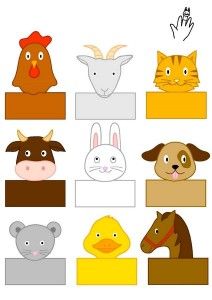 PARMAK KUKLA YAPIMIYapılışı: sevimli hayvan yüzlerini parmağımıza sarılabilecek uzunlukta şeritlere yapıştıralım. Parmağımıza takarak kuklamızı hareket ettirelim.DramaHikâyeye bağlantılı olarak hayvanlardan bahsedilir. Hayvan hakkında konuşma yapılır. Hayvanların yaşamı hakkında tartışma yapılır. Sorular sorulur.AYI YÜRÜYÜŞÜGövde öne bükülür, avuçlar yere değdirilir, baş yukarı kaldırılır.LEYLEK YÜRÜYÜŞÜKollar öne uzatılır, öne adım atılırken dizler karına çekilerek yürünür.KARGA YÜRÜYÜŞÜDizler bükülür, ellerle ayak bilekleri tutulur, adım atılarak yürünür.KAZ, ÖRDEK YÜRÜYÜŞÜDizler bükülür, kollar yana açılır. Sağa sola yalpa yaparak yürünür.MAYMUN YÜRÜYÜŞÜDizler yarım bükülür, gövde hafifçe öne eğilir, kollar yana sarkıtılır ve yürünür.TAVŞAN YÜRÜYÜŞÜDizler bükülür, eller yere konur. Ayaklardan hız alınır ve ileri doğru sıçranır.KEDİ KÖPEK YÜRÜYÜŞÜEller yerde, sırt kamburlaştırılır, sessizce yürünür.MüzikBeş Küçük Timsah Yüzüyor 1 2 3 4 5Beş küçük timsah yüzüyorIrmakta ilerliyorAnne Timsah SesleniyorDört Timsah Dönüyor1 2 3 4Dört küçük timsah yüzüyorIrmakta ilerliyorAnne Timsah SesleniyorÜç Timsah Dönüyor1 2 3Üç küçük timsah yüzüyorIrmakta ilerliyorAnne Timsah Sesleniyorİki Timsah Dönüyor1 2İki küçük timsah yüzüyorIrmakta ilerliyorAnne Timsah SesleniyorBir Küçük Timsah Dönüyor1Beş küçük timsah yüzüyorIrmakta ilerliyorBaba Timsah SesleniyorBeş Timsah DönüyorOyun-Hareket-TIRTILIM YÜRÜYOR OYUNUGerekli malzemeler: renkli karton, makas, kalem, pipetKarton üzerine resimde olduğu gibi boğumların büyüklükleri eşit olacak şekilde tırtıl çizip keselim. Tırtılı resimdeki gibi aynı yönde katlayıp açalım. Çocuklardan yerdeki tırtılı pipet ile üfleyerek ilerlemesine yardım etmesini isteyelim. -“A” sesi ile başlayan nesne ve hayvan isimleri bulma oyunu oynanır.Fen-MatematikHayvanların yaşamını anlatan eğitici video izlenir. (suda-karada yaşayanlar, doğum yapanlar-yumurtlayanlar) hakkında bilgi verilir.Okuma-Yazmaya HazırlıkRitim-Orff: “ A Sesi” çalışma sayfası gurup etkinliği olarak uygulanır.MateryalRitim çubuklarıSözcükler-Kavramlar“A” sesi, doğum, kuluçka, karaUyarlamaSınıfta ortopedik yetersizliği olan bir çocuk varsa; yorulduğu anlarda dinlenmesi için fırsat verilebilir.Değerlendirme1.Vücudumuzla başka hangi ritimler oluşturabilirdik?2.Bedenimizle ritim oluşturmak sana ne hissettirdi?3.Başka hangi şarkıları ritimle söyleyebilirdik?4.Bobo’nun ve arkadaşlarının yaptığı kaleyi yıkmış?TAM GÜNLÜK EĞİTİM PLAN AKIŞIOkul Adı                  :Tarih                        : 20.10.2023Yaş Grubu (Ay)      :Öğretmen Adı        :Güne Başlama Zamanı Gün içinde yapacakları çalışmalar hakkında bilgilendirme.Matematik etkinliği için malzemeleri hazırlama.Oyun etkinliği için hazırlık yapma.Oyun Zamanı       Öğrenme merkezlerinde oyun Kahvaltı, TemizlikEtkinlik ZamanıTürkçe: “Kısa Çoraplı Zürafa” HikayesiMüzik: “Balıklar” şarkısıÖğle Yemeği, Temizlik, DinlenmeEtkinlik ZamanıOyun: “Balık Yakalama” oyunuSanat: “Balina” faaliyetiOkuma Yazmaya Hazırlık: “Canlılar ve Yaşam” çalışma sayfalarıOyun ZamanıÖğrenme merkezlerinde oyun oynamaGünü Değerlendirme ZamanıEve Gidiş İlgili hazırlıkların tamamlanması ve çocuklarla vedalaşmaDeğerlendirmeÇocuk Açısından;Öğretmen Açısından;Program Açısından;Etkinlik Adı: CANLILAR VE YAŞAMEtkinlik Türü: Büyük Grup Etkinliği (Güne Başlama, Sanat, Oyun, Türkçe, Müzik)KAZANIM VE GÖSTERGELER Bilişsel GelişimKazanım 5. Nesne veya varlıkları gözlemler. Göstergeleri: -Nesne/varlığın adını, rengini, şeklini, büyüklüğünü, uzunluğunu, dokusunu, sesini, kokusunu, yapıldığı malzemeyi, tadını, miktarını ve kullanım amaçlarını söyler.Kazanım 17. Neden-sonuç ilişkisi kurar. Göstergeleri: -Bir olayın olası nedenlerini söyler. Bir olayın olası sonuçlarını söyler.Dil GelişimiKazanım 1. Sesleri ayırt eder. Göstergeleri: -Sesin geldiği yönü söyler. -Sesin kaynağının ne olduğunu söyler.-Sesin özelliğini söyler. -Sesler arasındaki benzerlik ve farklılıkları söyler. -Verilen sese benzer sesler çıkarır.Sosyal Duygusal GelişimKazanım 3. Kendini yaratıcı yollarla ifade eder. Göstergeleri: -Duygu, düşünce ve hayallerini özgün yollarla ifade eder. -Nesneleri alışılmışın dışında kullanır. -Özgün özellikler taşıyan ürünler oluşturur.Motor GelişimKazanım 4. Küçük kas kullanımı gerektiren hareketleri yapar. Göstergeleri: -Nesneleri toplar. -Nesneleri kaptan kaba boşaltır. -Nesneleri üst üste / yan yana / iç içe dizer. -Nesneleri takar, çıkarır, ipe vb. dizer.Öz Bakım BecerileriKazanım 6. Günlük yaşam becerileri için gerekli araç ve gereçleri kullanır. Göstergeleri: -Beslenme sırasında uygun araç ve gereçleri kullanır. -Beden temizliğiyle ilgili malzemeleri kullanır. -Çevre temizliği ile ilgili araç ve gereçleri kullanır.ÖĞRENME SÜRECİ  Güne Başlama ZamanıÇocuklar güler yüzle karşılanır. Hava durumu grafiği ve duygularımız grafiğinden uygun olanlar işaretlenir. Çocukların, istedikleri öğrenme merkezlerinde serbestçe oynamalarına fırsat verilir.TürkçeSohbetÇocuklarla birlikte canlılar ve yaşamları hakkında kısa bir video izlenir. Doğum yaparak (memeli hayvanlar) ve yumurtlayarak çoğalan hayvanlar hakkında bilgi verilir. Suda, ve karada yaşayan hayvanlar  ve uçabilen (kanatlı) hayvanlar hakkında bilgi verilir.Parmak OyunuALİ HAYVANAT BAHÇESİNDEAli yatağında gözleri kapalı uyuyormuş (gözler kapatılır)Horoz p..üüüü üüüü diye ötmüşAli kalkmış giyinmiş (giyinme hareketi yapılır)Hayvanat bahçesine gitmek için yola çıkmış (sağ el parmakları sol el üzerinde gezdirilir)Yürümüş yürümüş başını kaldırıp bakmış (baş yukarı kaldırılır)Uçan kuşları, gökyüzünü, güneşi görmüş (taklidi hareketleri yapılır)Ve yoluna devam etmişYol kavşağına gelmiş (avuç ortasına gelinir)Karşıya geçmek için sağına bakmış (baş sağ tarafa çevrilir)İnsanların arabaların at arabasınınGeldiğini görmüş. beklemişSoluna bakmış bakkal dükkanlarını,Manavları görmüşArabalar geçince hızla karşıya geçmiş (avuç ortasından serçe parmağa geçilir)Hayvanat bahçesine çok yaklaşmışMerdivenlerden çıkmış, ıh ıh ıh (parmaklardan çıkılır)Hayvanat bahçesi kapısından içeri girmişMiyav ……diye miyavlayan kedileri ,Hav…… diye havlayan köpekleri,A…..iiii diyen eşekleri, fili, aslanı,Deveyi, geyiği, balık ve horozları görmüşYorulmuş dinlenmek için çimlere uzanmış (eller başın arkasında kenetlenir)Gözlerini kapatmış, artık hiçbir şey görmüyormuş. (gözler kapatılır)Bilmece*Karada bayılır suda ayılır(Balık)* Burnu uzun kulakları kepçedirAcep neyin nesidir(Fil)* Otu samanı yerSütümden çocuklar içsin der“Mö mö” diyerek kırlarda gezer(İnek)*En yüksek dallardakiEn güzel yaprakları o yerEn uzun boylu benim der(Zürafa)HikayeKısa Çoraplı ZürafaMutlu hayvanların yaşadığı ormanda sonbaharın soğuk rüzgarları esmeye başlamış; kış kapıyı çalmış. Tüm hayvanlar kış için atkılarını ve kışlık çoraplarını çıkarmış ve sonbahardan kalan kırmızı yaprakları toplamak için sözleşmişler. Zebra kırmızı atkı ve çoraplarını, Geyik yeşil çizgili atkı ve çoraplarını giymiş. Fil sarı benekli komik çoraplarını göstermiş arkadaşlarına Yılan bedenini saran mavi çorabıyla çalı çırpıyı yerden süpürüyormuş. Karga pembe atkı ve çoraplarıyla Tilki ise mor atkı ve çoraplarıyla pek mutluymuş. Herkes böylesine heyecanla kışı selamlarken Zürafa oldukça mutsuz ve gülmüyormuş. Ters giden bir şeyler varmış; Zürafa’nın boyu uzamış ve çorapları ona kısa geliyormuş. Arkadaşları Zürafa’ya çok üzülmüş. Fil ayağındaki çorabın tekini çıkarıp arkadaşına vermiş ama Zürafa’ya oldukça bol gelmiş. Karga pembe çorabını vermiş ama bu sefer çok küçük olmuş. Ne Zebra’nın ne de diğer hayvanların çorapları Zürafa’ya uygun değilmiş. Zürafa üzgün evine giderken arkadaşlarının aklına şahane bir fikir gelmiş: tüm hayvanlar atkılarından birer parça verirse Zürafa için ona uygun bir çorap yapılabilirmiş. Heyecanla Büyükanne Baykuş’a gitmişler. Büyükanne Baykuş yaşlı bir ağaca tünemiş, yuvarlak gözlüklerini takıp bütün atkılardan birer parça kesmiş. Ağ örmekte usta olan Örümcek de yardım edince sonunda dört tane uzun ve rengarenk çorap ortaya çıkmış. Arkadaşları üzgün Zürafa’ya yaklaşıp “Böyle üzgün durma dostum seni neşelendirecek bir hediyemiz var” demişler. Zürafa uzun ve renkli çorapları görünce sevinçten ne yapacağını şaşırmış dördünü de hemen giymiş ve mutluluktan havalara uçmuş. “Benim için kendi atkılarınızdan bir parça mı verdiniz? diye sormuş. Zürafa’nın hayvan dostları ise “Bizim atkılarımız yeterince uzun ama senin çorapların fazlasıyla kısaydı. Hem sen üşürken biz nasıl mutlu olabilirdik ki?” demişler.DramaHikaye bitiminde roller dağıtılarak hikaye dramatize edilir.Sanat BALİNAMalzemeler: Mandal, renkli karton, boya kalemleri, oynar göz.Çocuk sayısınca mandallara renkli kartonlara çizilen balina resmi ikiye kesilerek yapıştırılır. Oynar göz yapıştırılır. Mandal açılıp kapatılarak balinanın ağız hareketi yapması sağlanır.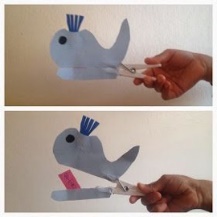 Müzikhttps://www.youtube.com/watch?v=AaU_jTPZqjoBALIKLAR Şaşıyorum ben size, mini mini minicik balıklar Hava buz gibi soğuk, üşümez misiniz balıklar?Balıklar balıklar balıklar Balıklar balıklar balıklar  Eliniz yok ayağınız yok ne güzel yüzersiniz Gözünüz hiç kapanmaz, uyumaz mısınız balıklar? Balıklar balıklar balıklar Balıklar balıklar balıklarOyun-HareketBalık YakalamaÖğretmen iki tane kap getirerek çocuklardan bu kapları bardakla su taşıyıp doldurmalarını ister. İki kap çocukların yardımı ile doldurulduktan sonra öğretmen şönilden hazırladığı balıkları su kaplarının içine eşit sayıda atar. “Balık yakalama’’ oyunu oynayacaklarını söyler. Çocukları ikişerli eşleştirir ve iki kişi olarak oyunun oynanacağını söyler. Çocukların ellerine bir tane çöp şiş verilir. Çöp şişi kullanarak teker teker balıkları tutup çıkarmaları istenir. İlk bitiren çocuk kazanır.Fen-Matematik*İNCE MOTOR GELİŞİMİMalzemeler: köpük tabak, renkli boncuk, çöp şiş.Çocuk sayısınca köpük tabaklara aynı sayıda çöp şişler batırılır. Karışık renkte verilen boncuklar çöp şişlere takılarak ayrıştırılır.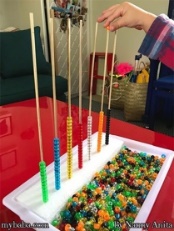 *Hayvan yumurtaları incelenebilir.Okuma-Yazmaya Hazırlık “Canlılar ve Yaşam” çalışma sayfaları bireysel ya da grup etkinliği olarak uygulanır.MateryalÇöp şiş, boncuk, mandal, köpük tabak, şönil.Sözcükler-KavramlarCanlı, doğum yapmak, yumurtlamak, uzun-kısa, asetat, şönil.UyarlamaSınıfta üstün yetenekli çocuk varsa; bu çocuklar özellikle hayvanlar alemine karşı yoğun ilgiye sahip olduklarından etkinlik esnasında materyaller çeşitlendirilmelidir.Aile Katılımı-Ailelerden, çevrelerinde deniz/göl/akarsu bulunuyorsa çocukla birlikte gözlem yapılması veya evlerinde akvaryumda balık, kaplumbağa gibi canlıların beslenmesi istenir.Değerlendirme1.İnsanlar su da yaşayabilir mi? Neden?
2.Suda yaşayan canlılardan hangilerini seviyoruz?3.Sen olsan zürafaya nasıl yardım ederdin?TAM GÜNLÜK EĞİTİM PLAN AKIŞIOkul Adı                  :Tarih                        : 23.10.2023Yaş Grubu (Ay)      :Öğretmen Adı        :Güne Başlama Zamanı Gün içinde yapacakları çalışmalar hakkında bilgilendirme.Kullanılacak malzemeleri temin etme.Oyun Zamanı       Öğrenme merkezlerinde oyun Kahvaltı, TemizlikEtkinlik ZamanıTürkçe: “Mavi Balık” hikayesiMüzik: “Duyu Organları” şarkısıÖğle Yemeği, Temizlik, DinlenmeEtkinlik ZamanıOyun: “Körebe” oyunuSanat: “Dürbün” faaliyetiFen: “Duyu Panosu” hazırlamaOkuma Yazmaya Hazırlık: “Empati” ve “Hayvanlar Nasıl Görür” çalışma sayfalarıOyun ZamanıÖğrenme merkezlerinde oyun oynamaGünü Değerlendirme ZamanıEve Gidiş İlgili hazırlıkların tamamlanması ve çocuklarla vedalaşmaDeğerlendirmeÇocuk Açısından;Öğretmen Açısından;Program Açısından;Etkinlik Adı: ÂŞIK VEYSEL/EMPATİEtkinlik Türü: Büyük Grup Etkinliği (Güne Başlama, Sanat, Oyun, Türkçe, Müzik)KAZANIM VE GÖSTERGELER Bilişsel GelişimKazanım 10. Mekânda konumla ilgili yönergeleri uygular. Göstergeleri: -Nesnenin mekândaki konumunu söyler.-Yönergeye uygun olarak nesneyi doğru yere yerleştirir. -Mekânda konum alır. Harita ve krokiyi kullanır. Kazanım 19. Problem durumlarına çözüm üretir. Göstergeleri: 	-Problemi söyler. Probleme çeşitli çözüm yolları önerir.-Çözüm yollarından birini seçer. -Seçtiği çözüm yolunun gerekçesini söyler. -Seçtiği çözüm yolunu dener.-Çözüme ulaşamadığı zaman yeni bir çözüm yolu seçer. -Probleme yaratıcı çözüm yolları önerir.Dil Gelişimi Kazanım 1. Sesleri ayırt eder.Göstergeleri: -Sesin geldiği yönü söyler. -Sesin kaynağının ne olduğunu söyler.-Sesin özelliğini söyler.-Sesler arasındaki benzerlik ve farklılıkları söyler. -Verilen sese benzer sesler çıkarır.Sosyal Duygusal GelişimKazanım 3. Kendini yaratıcı yollarla ifade eder. Göstergeleri: -Duygu, düşünce ve hayallerini özgün yollarla ifade eder. -Nesneleri alışılmışın dışında kullanır. -Özgün özellikler taşıyan ürünler oluşturur.Kazanım 8. Farklılıklara saygı gösterir. Göstergeleri: -Kendisinin farklı özellikleri olduğunu söyler.-İnsanların farklı özellikleri olduğunu söyler. -Etkinliklerde farklı özellikteki çocuklarla birlikte yer alır.Motor GelişimKazanım 4. Küçük kas kullanımı gerektiren hareketleri yapar. Göstergeleri: -Malzemeleri keser, yapıştırır, değişik şekillerde katlar. -Değişik malzemeler kullanarak resim yapar. -Nesneleri kopartır/yırtar, sıkar, çeker/gerer, açar/kapar, döndürür. -Malzemelere elleriyle şekil verir. -Malzemelere araç kullanarak şekil verir.-Kalemi doğru tutar, kalem kontrolünü sağlar, çizgileri istenilen nitelikte çizer.Öz Bakım Becerileri Kazanım 6. Günlük yaşam becerileri için gerekli araç ve gereçleri kullanır. Göstergeleri: -Beslenme sırasında uygun araç ve gereçleri kullanır. -Beden temizliğiyle ilgili malzemeleri kullanır. -Çevre temizliği ile ilgili araç ve gereçleri kullanır.ÖĞRENME SÜRECİ  Güne Başlama ZamanıÖğretmen çocukları güler yüzle karşılar. Hava durum grafiğini göstererek çocuklara bugün havanın nasıl olduğunu sorar. Cevapları aldıktan sonra, “peki şimdi de gözlerimiz kapatıp havanın nasıl olduğunu tahmin etmeye çalışalım. Güneşin sıcağını hissediyor muyuz? Yağmur sesi duyuyor muyuz? Rüzgarı hissediyor muyuz? Peki ya gök gürültüsü duyuyor muyuz?” gibi sorularla çocuklar yönlendirilerek cevaplar alınır. “Biliyor musunuz çocuklar gözleri görmediği halde bir çok işi yapabilen insanlar var. Şimdi biz de gözlerimizi kapatıp hava tahmini yaparak onlarla empati kurmuş olduk” diyerek çocukları fen merkezine yönlendirir.Fen-MatematikGözümüzle kullandığımız teknolojik aletler ve buluşlar incelenebilir. (fotoğraf makinesi, dürbün, teleskop, mikroskop, gözlük, büyüteç  vb.)TürkçeSohbet*Duyu organlarımızdan göz hakkında sohbet edilir. Neleri görürüz, göz sağlığımızı korumak  için neler yapmalıyız. Hayvanlar nasıl görür?*Eşref Armağan ve Aşık Veysel videosu izlenir. *İnsanların farklılıkları, bu farklılıklara saygı duyma ve toplumda farklı kişilerle yaşamanın öneminde bahsedilir.ŞiirEMPATİİnsanları düşünmekAnlamaktır empatiÖnce onu hissetmekYaşamaktır empatiEmpati kur her zamanDüşün tüm insanlarıYoksa halin pek yamanYıkarsın yarınlarıHep kendini düşünmeKimseye kötülük etmeSen iyiliğini yapGerisini dert etme (R.ÖZKAN)Parmak OyunuGÖZLERİMGörmek için iki gözüm var.(Gözler gösterilir.)Koşmak için iki ayağım var.(Koşma hareketi yapılır.)İki elimi sallar.İki kulağımla duyarım. (Eller kulağın arkasına konarak ses duyuyormuş gibi yapılır.)Bir tek burnum varDilim bir tane. (Ağız açılarak dil gösterilir.)Bol bol öpün diye. Yanağım iki tane. (Eller yanaklara konur.)Bilmece*Benim iki pencerem var, Etrafı etten duvar,Hergün erkenden açarım, Gece olunca kaparım. (gözler)*Gözlerime takarım, Etrafıma bakarım. (Gözlük)*Dünyanın en küçük bebeği hangisidir ? (Gözbebeği)*Her seyi görür Kendisini göremez (göz)*İki kardes uğrasır birbirini göremez (GÖZ)HikayeMAVİ BALIKOkyanusun derinliklerinde yaşayan bir Mavi Balık varmış. Mavi Balık hiç arkadaş edinemiyormuş. Sizce neden olabilir? Denizin suları ile aynı renkte olduğundan bizim Mavi Balık kimse tarafından fark edilmiyormuş da ondan. Mavi Balık bir gün saklambaç oynayan balıklar görmüş ve yanlarına giderek onlarla oyun oynamak istediğini söylemiş. Balıklar onu oyuna kabul etmişler fakat oyunu hep Mavi Balık kazanıyormuş. Neden olduğunu tahmin edebildiniz mi? Evet, denizle aynı renkte olduğundan kimse onu fark edemeden Mavi Balık onları sobeliyormuş. Diğer balıklar bu işe sinirlenmişler. Seninle oynamak istemiyoruz demişler. Mavi Balık çok üzülmüş ve babasının yanına gitmiş. “Babacığım mavi olmak ne kadar da kötü. Kimse benimle oynamak istemiyor.” demiş. Babası, “Bu konuyu Yunus’a danışalım, o bize yardım edebilir.” demiş. Yunus’un yuvasına birlikte yüzmüşler. Mavi Balık, Yunus’a üzüntüsünün sebebini anlatmış… (Çocuklardan hikâyeyi tamamlamaları istenir.)Alan GezileriResim Sergisi gezisi düzenlenebilir.SanatDÜRBÜN YAPIMITuvalet kağıdı ruloları yan yana konularak renkli elektrik bantları ile sarılır. Boyuna takmak için ip eklenir.FENDuyu Panosu: Öğretmen çocuklarla masanın etrafına oturur. Çocukların evlerden getirdikleri materyalleri çıkartmalarını ve tanıtmalarını ister. Daha sonra büyük boy bir mukavvanın üzerine çocukların getirdikleri malzemeler yapıştırılarak tamamlanır. Doku panosu hazır hale geldikten sonra öğretmen çocukların tek tek panoya dokunarak tanımlama yapmalarını ister. Çocuklar panoyu inceler ve sert, yumuşak, pütürlü, kaygan gibi tanımlamalar yaparlar.MüzikDuyu OrganlarıBeş duyu organım var benimTek tek sayalım söyleyelimHepsinin farklı işleri var                            Gel birlikte öğrenelimGözlerimle görüyorum her şeyiTüm şekilleri tüm renkleriSeviyorum tüm hayvanlarıKulaklarımda sesleriYiyorum elmaları muzlarıDilimde farklı tatlarıSeviyorum bütün çiçekleriBurnumda kokularıYumuşak sert tırtıklısağlam mı yoksa yırtık mı?Dokun hisset elinleEllerin ve derinle (Volkan Öğretmen)Oyun-HareketKÖREBE OYUNUOyun bir öğrencinin gözleri bağlanarak oynanır.Ebe bu sırada kollarını öne doğru uzatarak dokunduğu kişinin başını,yüzünü ve üstünü elleriyle yoklar. Kim olduğunu anlayabilirse adını söyler.Eğer tanırsa, dokunduğu oyuncu ebe olur. Tanıyamazsa, oyun aynı ebeyle sürer.Okuma-Yazmaya Hazırlık“Eşref Armağan ve Aşık Veysel” ve “Hayvanlar Nasıl Görür” çalışma sayfaları bireysel veya gurup etkinliği olarak uygulanır.MateryalBüyüteç, gözlük, dürbünSözcükler-KavramlarEmpati, büyüteç, gözlük, dürbün, mikroskop, sazUyarlamaSınıfta dikkat eksikliği ve hiperaktivite bozukluğu (DEHB) olan bir çocuk varsa; dikkat süreleri kısa olduğu için yapılan etkinlikler sırasında çocuğun yapabildikleri vurgulanarak etkinliklere katılımı sağlanmalıdır.Aile Katılımı-Aile Katılımı “Bil Bakalım-Eşyalar” sayfası velilere gönderilir.Değerlendirme1.Empati nedir?2.Kimlerle empati kuruyorsun?3.Körebe oyununda neler hissettin?4.Gözümüzle göremediğimiz şeyler var mı?5.Kendini hiç mavi balık gibi hissettiğin oldu mu?TAM GÜNLÜK EĞİTİM PLAN AKIŞIOkul Adı                  :Tarih                        : 24.10.2023Yaş Grubu (Ay)      :Öğretmen Adı        :Güne Başlama Zamanı Gün içinde yapacakları çalışmalar hakkında bilgilendirme.Deney için hazırlık yapma.Oyun Zamanı       Öğrenme merkezlerinde oyun Kahvaltı, TemizlikEtkinlik ZamanıTürkçe: “Kırmızı Şimşek” hikayesi, “Hissettiklerim” tekerlemesiMüzik: “Hareketsiz Robot” şarkısıFen-Matematik: “Karanfil” deneyiÖğle Yemeği, Temizlik, DinlenmeEtkinlik ZamanıOyun: “Heykel” oyunuSanat: “Canlı-Cansız Grafiği”Okuma Yazmaya Hazırlık:  “Çocuk Felsefesi” çalışma sayfalarıOyun ZamanıÖğrenme merkezlerinde oyun oynamaGünü Değerlendirme ZamanıEve Gidiş İlgili hazırlıkların tamamlanması ve çocuklarla vedalaşmaDeğerlendirmeÇocuk Açısından;Öğretmen Açısından;Program Açısından;Etkinlik Adı: CANLI-CANSIZ/HAREKETLİ-HAREKETSİZEtkinlik Türü: Büyük Grup Etkinliği (Güne Başlama, Sanat, Oyun, Türkçe, Müzik)KAZANIM VE GÖSTERGELER Bilişsel GelişimKazanım 5. Nesne veya varlıkları gözlemler. Göstergeleri: -Nesne/varlığın adını, rengini, şeklini, büyüklüğünü, uzunluğunu, dokusunu, sesini, kokusunu, yapıldığı malzemeyi, tadını, miktarını ve kullanım amaçlarını söyler.Kazanım 6. Nesne veya varlıkları özelliklerine göre eşleştirir. Göstergeleri: -Nesne/varlıkları bire bir eşleştirir. -Nesne/varlıkları rengine, şekline, büyüklüğüne, uzunluğuna, dokusuna, sesine, yapıldığı malzemeye, tadına, kokusuna, miktarına ve kullanım amaçlarına göre ayırt eder, eşleştirir. -Eş nesne/varlıkları gösterir.-Nesne/varlıkları gölgeleri veya resimleriyle eşleştirir.Dil GelişimiKazanım 6. Sözcük dağarcığını geliştirir. Göstergeleri: -Dinlediklerinde yeni olan sözcükleri fark eder ve sözcüklerin anlamlarını sorar. -Sözcükleri hatırlar ve sözcüklerin anlamını söyler. -Yeni öğrendiği sözcükleri anlamlarına uygun olarak kullanır. -Zıt anlamlı, eş anlamlı ve eş sesli sözcükleri kullanır.Sosyal Duygusal GelişimKazanım 4. Bir olay veya durumla ilgili olarak başkalarının duygularını açıklar. Göstergeleri: -Başkalarının duygularını söyler. -Başkalarının duygularının nedenlerini söyler. -Başkalarının duygularının sonuçlarını söyler.Motor GelişimKazanım 1. Yer değiştirme hareketleri yapar. Göstergeleri:-Isınma ve soğuma hareketlerini bir rehber eşliğinde yapar. -Yönergeler doğrultusunda yürür. -Yönergeler doğrultusunda koşar. -Çift ayak sıçrayarak belirli mesafe ilerler. Öz Bakım BecerileriKazanım 6. Günlük yaşam becerileri için gerekli araç ve gereçleri kullanır. Göstergeleri: -Beslenme sırasında uygun araç ve gereçleri kullanır. -Beden temizliğiyle ilgili malzemeleri kullanır. -Çevre temizliği ile ilgili araç ve gereçleri kullanır.ÖĞRENME SÜRECİ  Güne Başlama ZamanıÖğretmen çocukları güler yüzle karşılar. Bir elinde oyuncak bir elinde bitki bulunur. Çocuklara elindekilerin ne olduğu sorulur. Hangisi canlı hangisi cansız soruları yöneltilerek çocuklar düşünmeye sevk edilir. Çevrelerindeki canlı-cansız varlıklara örnek göstermeleri istenerek öğrenme merkezlerine yönlendirilirler.TürkçeBilmeceCanlıdan cansız doğarCansızdan doğan nedir? (Civciv)TekerlemeHissettiklerimHissettiklerimi gösterebilirim size.Siz de aynı mı hissediyorsunuz?Karar verin beni dinleyince.ha ha ha…Gülerim mutlu olduğumda,ühü ühü ühü…Ağlarım üzgün olduğumda,Kaşlarımı çatarım kızgın olduğumda,aauuhhh uaahhh….Esnerim, yorgun olduğumda,ahh ahh ahh…İç çekerim canım sıkkın olduğunda,Açarım gözlerimi ben şaşkın olduğumda,he he he…Kıkırdarım komik olduğumda,ooff off ohh..İnlerim hasta olduğumda,Kıpır kıpır kıpırdarım heyecanlı olduğumda.Cesurum ne yaparım bilemedim ben korkmuş olduğumda.Nasıl hissettiğimi gösterebildim mi size?Siz de aynı mı hissediyorsunuz beni dinleyince? (V.Kavacık)Hikaye “Kırmızı Şimşek” hikayesi okunur. Ya da çocuklara oylama yaptırarak kütüphaneden seçilen 3 kitaptan biri okunur. Daha sonra hikaye ile ilgili soralar sorulur. Hikaye etkinliği bittikten sonra sanat etkinliği için etkinlik masalarına geçilir. Sanat*Sanat merkezine çeşitli natürmort resimler asılır. Eserlerin birer natürmort olduğu söylenerek çocuklardan natürmort kelimesini fark ederek sormaları sağlanır. Natürmort; cansız varlıklar veya nesneler (meyve, çiçek, sebze, vazo vb.) olan resimler olduğu söylenir. Masalara geçilerek çeşitli canlı ve cansız varlıkların resimleri incelenir. Bir fon kartonu ikiye bölünür ve çocuklardan bir tarafa canlı bir tarafa cansız varlıkları yapıştırmaları istenir. Grafik sınıfta uygun bir yere asılır.*Çocuklarla özgün natürmort çalışmaları yapılarak sergilenir.DramaBahçıvan (Canlı-Cansız)Çocuklar büyük bir halka oluştururlar, yere otururlar. Çocuklar arasından bir bahçıvan ve bir de tavşan seçilir. Bahçıvan çiçekleri sularken tavşan bahçede dolaşmaktadır. Bahçıvan tavşanın yanına giderek sakın çimlere basma, çiçekleri koparma der. Tavşan beni yakalamayı başarırsan söylediklerini yaparım der ve kaçmaya başlar. Ama tavşan hangi hareketi yapıyorsa bahçıvan da aynı hareketleri yapmak zorundadır. Örneğin tavşan iki kez kendi kendi etrafında dönerse bahçıvan da dönecek, tek ayakta koşarsa bahçıvan da tek ayakta koşacaktır.MüzikHAREKETSİZ ROBOTBen hareketsiz bir robotumHiç kıpırdamadan dururumEğer düğmeme basarsanHareketli bir robot olurumHaydi sen de hareket et benimleKollar, omuzlar dirsekler, bileklerHaydi sen de hareket sen benimleBacaklar, dizler, bilekler, ayaklarBen hareketli bir robotumKıpır kıpırdar dururumEğer düğmeme basarsanHareketsiz bir robot olurumOyun-HareketHEYKEL OYUNUÖğretmen çocukları halka şeklinde sınıfın boş alanına yerleştirir. Tam ortalarına geçerek çocuklara ısınma hareketleri yaptırır. Daha sonra müzik açılır ve müzik eşliğinde  dans edilir. Müzik kapatıldığında çocuklardan heykel olmaları istenir. Müzik kapatıldığı esnada hareket eden yanmış olur. Oyun böyle devam eder. En son kalan çocuklar tarafından alkışlanır.Fen-MatematikBir bardağa yarısına kadar su koyulur. Bardağa biraz mürekkep eklenir ve bir adet beyaz karanfil yerleştirilir. Mürekkepli suya koyulan karanfilin beyaz çiçeklerinin renklenmeye başladığı gün içerisinde gözlemlenir. Karanfilin sapının bir yerinden makasla bir parça kesilir, buradaki incecik borularda renkli sıvı olduğu gözlemlenir.Okuma-Yazmaya Hazırlık “Çocuk Felsefesi” sayfası bireysel olarak uygulanır.MateryalKaranfil, mürekkep.Sözcükler-KavramlarFelsefe, hareketli-hareketsiz, canlı-cansız, natürmortUyarlamaSınıfta ortopedik yetersizliği olan bir çocuk varsa; oyun oynanırken çocuğun oyuna katılması sağlanmalıdır.Aile Katılımı-Aile Katılımı “Bil Bakalım” sayfası velilere gönderilir.Değerlendirme1.Hareket etmeden durabilir miyiz?2.Dinlediğin hikayede neler olmuştu?3.Bugünkü etkinliklerden en çok hangisi hoşuna gitti?TAM GÜNLÜK EĞİTİM PLAN AKIŞIOkul Adı                  :Tarih                        : 25.10.2023Yaş Grubu (Ay)      :Öğretmen Adı        :Güne Başlama Zamanı Gün içinde yapacakları çalışmalar hakkında bilgilendirme.Duyu organları çomak kuklaları hazırlama.Oyun Zamanı       Öğrenme merkezlerinde oyun Kahvaltı, TemizlikEtkinlik ZamanıTürkçe: “Duyu Organları Konuşuyor” hikayesiMüzik: “Duyular” şarkısıÖğle Yemeği, Temizlik, DinlenmeEtkinlik ZamanıOyun: “Öt Kuşum Öt” oyunuSanat: “Duyu Çarkı” faaliyetiFen: “Tat Alma Deneyi”, “Duyusal Oyun”Okuma Yazmaya Hazırlık: “Beş Duyumuz” çalışma sayfasıOyun Zamanı       Öğrenme merkezlerinde oyun Günü Değerlendirme ZamanıEve Gidiş İlgili hazırlıkların tamamlanması ve çocuklarla vedalaşmaDeğerlendirmeÇocuk Açısından;Öğretmen Açısından;Program Açısından;Etkinlik Adı: BEŞ DUYUMUZEtkinlik Türü: Büyük Grup Etkinliği (Güne Başlama, Sanat, Oyun, Türkçe, Müzik)KAZANIM VE GÖSTERGELER Bilişsel GelişimKazanım 7. Nesne veya varlıkları özelliklerine göre gruplar. Göstergeleri: -Nesne/varlıkları rengine, şekline, büyüklüğüne, uzunluğuna, dokusuna, sesine, yapıldığı malzemeye, tadına, kokusuna, miktarına ve kullanım amaçlarına göre gruplar.Dil GelişimiKazanım 10. Görsel materyalleri okur. Göstergeleri: -Görsel materyalleri inceler. -Görsel materyalleri açıklar.-Görsel materyallerle ilgili sorular sorar. -Görsel materyallerle ilgili sorulara cevap verir. -Görsel materyalleri kullanarak olay, öykü gibi kompozisyonlar oluşturur.Sosyal Duygusal GelişimKazanım 1. Kendisine ait özellikleri tanıtır. Göstergeleri: -Adını, soyadını, yaşını, fiziksel özelliklerini ve duyuşsal özelliklerini söyler.Motor GelişimKazanım 4. Küçük kas kullanımı gerektiren hareketleri yapar. Göstergeleri: -Nesneleri takar, çıkarır, ipe vb. dizer. -Nesneleri değişik malzemelerle bağlar. -Nesneleri yeni şekiller oluşturacak biçimde bir araya getirir. -Malzemelere elleriyle şekil verir. -Malzemelere araç kullanarak şekil verir.-Kalemi doğru tutar, kalem kontrolünü sağlar, çizgileri istenilen nitelikte çizer.Öz Bakım BecerileriKazanım 3. Yaşam alanlarında gerekli düzenlemeler yapar. Göstergeleri:-Ev ve okuldaki eşyaları temiz ve özenle kullanır, toplar, katlar, asar, yerleştirir.ÖĞRENME SÜRECİ  Güne Başlama ZamanıÇocuklar karşılanır. Sınıfın belirli yerlerine, hazırlanan duyu organları çomak kuklaları yerleştirilir. Çocukların kuklaları müzik eşliğinde bulmaları istenir.“Ağzım minnacıkBurnum hokkacık Benim adım çocuk” diyerek, çocukları hikaye için kitap merkezine yönlendirir.TürkçeSohbetBeş duyumuz hakkında eğitici video izlenerek öğrenilenler hakkında sohbet edilir.Hikaye*Duyu organlarıyla ilgili çomak kuklalar hazırlanarak hikâye anlatılır. Hikayeyi anlatırken duyu organlarının çomak kuklası hazırlanmalıdır. Mehmet’i duyu organları anlatıyor: Merhaba çocuklar, biz Mehmet’in gözleriyiz. Mehmet bizimle oyuncaklarını, bisikletini kısacası etrafındaki her şeyi görür. Mehmet, bize sahip olduğu için çok mutlu. “İyi ki çevremdeki varlıkları görebilmemi sağlayan gözlerim var.” diye düşünür. Peki siz neler görüyorsunuz?Merhaba, biz de Mehmet’in kulaklarıyız. Mehmet bizimle kuş cıvıltılarını, annesinin sesini, kısacası tüm sesleri duyar. Mehmet “İyi ki tüm sesleri duyabilmemi sağlayan kulaklara sahibim.” diye düşünür. Peki siz neleri duyduğunuz için mutlusunuz? Ben de Mehmet’in burnuyum. Mehmet benimle çiçeklerin, yemeğin kokusunu hisseder. Mehmet “İyi ki de tüm kokuları hissedebilmemi sağlayan burnum var.” diye düşünür. Peki sizin en sevdiğiniz koku ne?Merhaba biz de Mehmet’in ağzı ve diliyiz. Mehmet bizimle tat alır, yemek yer. Yiyecekler acı mı, tatlı mı, tuzlu mu, ekşi mi anlar. Mehmet bize sahip olduğu için çok mutlu. Sizler en çok neyi tatmayı seversiniz?Bizler de Mehmet’in elleriyiz. Mehmet bizimle, oyun oynarken arabasını; yemek yerken de kaşığını tutar. Pamuğun yumuşaklığını, dikenin sivriliğini, sobanın sıcaklığını, karın soğukluğunu hisseder. Mehmet bize de sahip olduğu için çok mutlu. “İyi ki ellerim var. Resim yapmak için kalemimi; pastamı yiyebilmek için çatalımı tutabiliyorum.” diye düşünür. (Bütün kuklalar gösterilerek) Biz de Mehmet bizi hep güzel şeyleri yapmakta kullandığı için çok mutluyuz.”  der.  (Alıntı)TekerlemeBeş duyum varBeş de parmağımDuyuları sayalımGöz, kulak, burun,Dil, deriKardeşimin eliSayalım bir eldekiParmaklarıBir, iki, üç, dört, beşİşte hepsi eşitlendiBilmece*Karnı şişik, Kafaya yapışık (Burun)*Benim iki pencerem var, Etrafı etten duvar, Her gün erkenden açarım, Gece olunca kaparım.(gözler)*Etten kantar, Altın tartar. (kulak)* Zarar görür fazla kalırsak güneşin altında, en büyük organıdır vücudumuzun aslında. (Deri)* Fırın içinde kürek. (Dil)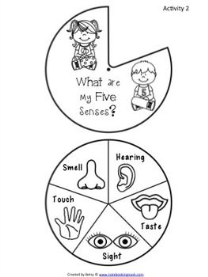 SanatDUYU ÇARKIİki daire kartonlara çizilerek çizgilerinden kesilir. Dairenin teki “A” şeklinde merkeze kadar kesilir. Diğer daire 5 eşit parça halinde çizilir. Her bir bölüme duyu organları yapıştırılır. İki daire üst üste yapıştırılır. Raptiyeile tutturularak çark oluşturulur. Çark çevrildiğinde hangi duyu organı gelirse ona uygun nesne gösterilir. (örn; burun-çiçek, çöp vb.)MüzikDuyu Organları 5 duyu organım var benimTek tek sayalım söyleyelimHepsinin farklı işleri var                            Gel birlikte öğrenelimGözlerimle görüyorum her şeyiTüm şekilleri tüm renkleriSeviyorum tüm hayvanlarıKulaklarımda sesleriYiyorum elmaları muzlarıDilimde farklı tatlarıSeviyorum bütün çiçekleriBurnumda kokularıYumuşak sert tırtıklısağlam mı yoksa yırtık mı?Dokun hisset elinleEllerin ve derinleOyun-HareketÇocuklar arasından gönüllü bir ebe seçilir. Gözleri bağlanır. Oyunculardan  biri diğer oyuncunun karşına gelir, onu yüzünden, saçlarından, sesinden tanımaya çalışır. Eğer tanıyamazsa ona “Öt kuşum öt” der. Böylece oyuncuyu sesinden tanımış olur.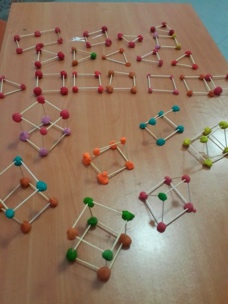 Fen-MatematikDUYUSAL OYUN(Yumuşak-sert, sivri-küt)Kürdan, oyun hamuru.Oyun hamurları minik toplar halinde yuvarlanır. Kürdanlar hamurlara batırılarak örnekteki gibi özgün şekiller veya yapılar oluşturulur.Tat Alma Deneyi:Öğretmen çocukların U şeklinde oturmalarını sağlar ev tam ortaya bir masa yerleştirir.Ardından masanın üzerine farklı tatlarda acı,ekşi,tatlı,tuzlu yiyecekler yerleştirir.Sonra çocukları sırayla masanın yanına çağırarak gözlerini bağlar.Ardından yiyeceklerin tadına bakaran ne olduğunu tahmin etmelerini ister.Okuma-Yazmaya Hazırlık “Beş Duyumuz” çalışma sayfası bireysel olarak uygulanır.MateryalKürdanSözcükler-KavramlarDuyu, kantarUyarlamaSınıfta görme yetersizliği olan bir çocuk varsa; öğretmen çocuğa görsellerin betimlemesini ayrıntılı bir biçimde yapar.Aile Katılımı-Şarkı sözleri ailelere gönderilerek çocuklarına eşlik etmeleri istenir.Değerlendirme1.Hikayede neler olmuştu?2.Duyusal oyunu oynarken neler hissettin?3.Duyularımız ne işe yarar?TAM GÜNLÜK EĞİTİM PLAN AKIŞIOkul Adı                  :Tarih                        : 26.10.2023Yaş Grubu (Ay)      :Öğretmen Adı        :Güne Başlama Zamanı Gün içinde yapacakları çalışmalar hakkında bilgilendirme.Dikkat çekmede kullanılmak üzere sünger temin etme.Yapılacak faaliyet için hazırlık yapma.Oyun Zamanı       Öğrenme merkezlerinde oyun Kahvaltı, TemizlikEtkinlik ZamanıTürkçe: “Şemsiyem” parmak oyunu, “Arda’nın Kıyafetleri” hikayesiMüzik: “Islak Kuru” şarkısıFen-Matematik: “Kuğular Nasıl Yüzer” deneyiÖğle Yemeği, Temizlik, DinlenmeEtkinlik ZamanıOyun: “Su Taşıma” yarışmasıSanat: “Kuğu” faaliyetiOyun Zamanı       Öğrenme merkezlerinde oyun Günü Değerlendirme ZamanıEve Gidiş İlgili hazırlıkların tamamlanması ve çocuklarla vedalaşmaDeğerlendirmeÇocuk Açısından;Öğretmen Açısından;Program Açısından;Etkinlik Adı: ISLAK-KURUEtkinlik Türü: Büyük Grup Etkinliği (Güne Başlama, Sanat, Oyun, Türkçe, Müzik)KAZANIM VE GÖSTERGELER Bilişsel GelişimKazanım 5. Nesne veya varlıkları gözlemler. Göstergeleri: -Nesne/varlığın adını, rengini, şeklini, büyüklüğünü, uzunluğunu, dokusunu, sesini, kokusunu, yapıldığı malzemeyi, tadını, miktarını ve kullanım amaçlarını söyler.Dil GelişimiKazanım 7. Dinlediklerinin/izlediklerinin anlamını kavrar. Göstergeleri: -Sözel yönergeleri yerine getirir.-Dinlediklerini/izlediklerini açıklar. -Dinledikleri/izledikleri hakkında yorum yapar.)Kazanım 8. Dinlediklerini/izlediklerini çeşitli yollarla ifade eder. Göstergeleri: -Dinledikleri/izledikleri ile ilgili sorular sorar. -Dinledikleri/izledikleri ile ilgili sorulara cevap verir. -Dinlediklerini/izlediklerini başkalarına anlatır. -Dinlediklerini/izlediklerini resim, müzik, drama, şiir, öykü gibi çeşitli yollarla sergiler.Sosyal Duygusal GelişimKazanım 5. Bir olay veya durumla ilgili olumlu/olumsuz duygularını uygun yollarla gösterir. Göstergeleri:-Olumlu/olumsuz duygularını sözel ifadeler kullanarak açıklar. -Olumsuz duygularını olumlu davranışlarla gösterir.Motor GelişimKazanım 4. Küçük kas kullanımı gerektiren hareketleri yapar. Göstergeleri: -Nesneleri toplar. Nesneleri kaptan kaba boşaltır.-Malzemelere araç kullanarak şekil verir.-Kalemi doğru tutar, kalem kontrolünü sağlar, çizgileri istenilen nitelikte çizer. Öz Bakım Becerileri Kazanım 7. Kendini tehlikelerden ve kazalardan korur. Göstergeleri: -Tehlikeli olan durumları söyler. -Kendini tehlikelerden ve kazalardan korumak için yapılması gerekenleri söyler. -Temel güvenlik kurallarını bilir. Tehlikeli olan durumlardan, kişilerden, alışkanlıklardan uzak durur. Herhangi bir tehlike ve kaza anında yardım ister.ÖĞRENME SÜRECİ  Güne Başlama ZamanıÖğretmen çocukları karşılar. Sohbet çemberi oluşturulur. Tabak içerisinde ıslak sünger gösterilir. Süngerin özellikleri hakkında soru-cevap yapılır. (Nasıl görünüyor, neden ıslak, neden ağır, neler yaparız, nasıl kuruturuz.) Çocukların dikkati öğrenme merkezine çekilir. TürkçeSohbetÇocuklarla U şeklinde oturulur. “Hiç kuğu gördünüz mü? Göllerde yüzen kuğuların tüylerine dikkat ettiniz mi? Sizce kuğuların tüyleri ıslanıyor mudur? Neden?” soruları yöneltilip çocukların görüşleri alınarak birlikte bir deney yapılacağı söylenir.Fen-MatematikMalzemeler: Pamuk, su, zeytinyağı, fırça.Orta boy bir kabın içine bir miktar su doldurulur. Bir parça pamuk yuvarlanarak suya bırakılır. Çocukların pamuğun ıslandıkça battığını gözlemlemelerine fırsat verilir. Pamuktan bir parça daha yuvarlanarak fırça yardımıyla pamuğun dış yüzeyine zeytinyağı sürülür sonra suya bırakılır. Pamuğun zeytinyağı sayesinde ıslanmadığı ve suyun üzerinde yüzdüğü gözlemlenerek deney çocuklarla birlikte değerlendirilir. Deney sonucunda görüldüğü gibi kuğuların da tüylerinde bulunan yağ tabakaları sayesinde tüylerinin ıslanmadığı ve yüzmelerinin kolaylaştığı açıklanır.TürkçeParmak OyunuŞemsiyemBu benim şemsiyem (Sağ el açılır içi aşağı gelecek şekilde tutulur sol elin işaret parmağı avucun içine olarak tutulur)Yağmur Şıp şıp şıp şıp diye (İki elin parmakları yukarıdan aşağıya doğru oynatılarak indirilir)Yağmaya başlayınca şemsiyemi açarım (Sağ el açılır içi aşağı gelecek şekilde tutulur sol elin işaret parmağı avucun içine dik olarak tutulur)Tıp tıp tıp tıp diye şemsiyeme düşer damlalar (Tıp tıp diye ses çıkarılır iki el ile vurma hareketi yapılır) Yağmur kesilince onu hemen kaparım (Sağ elin parmakları kapatılır)Rüzgar esmeye başlayınca vuu…vuu… (Sağa sola sallanılır. Vuu…Vuu.. diye ses çıkarılır)Şemsiyemi ters çevirir (Sağ elin parmakları açılır ,geriye doğru itilir)Ben şemsiyemi yine kaparım. (Sağ elin parmakları kapatılır) (S.TABAR)Bilmece*Denizden kum nasıl çıkar? (Islak)* Bulutlardan süzülür inci gibi dizilir çamur olur ezilir
Bilin bakalım bu nedir? (Yağmur)*Ben esince saçların uçuşur, balkondaki çamaşırlar çabucak kurur, vuu sıkı tut şapkanı, hızla esince onu yakalamak zor olur. (RÜZGÂR)*Ben giderim, o gider. Üstümde gölge eder. (Şemsiye)HikayeARDA’NIN KIYAFETLERİArda her çocuk gibi oyun oynamayı çok severdi. Top oynamak, bisiklete binmek, parkta arkadaşları ile oynamak, sek sek oynamak... bunlar Arda’yı en çok mutlu eden şeylerdi. Oyun oynarken kıyafetleri kirlenen Arda, onları yıkaması için kirli sepetine atmayı unutmazdı. Kıyafetleri de Arda onları üzerinden çıkartınca bir an önce temizlenmeyi beklerlerdi. Annesi kıyafetleri çamaşır makinesinde yıkatıp, kuruması için balkona asardı. Kıyafetlerin en çok sevdiği şey balkonda sallana sallana kurumaktı. Temizlenirken ıslanmak da onlar için çok eğlenceliydi. Fakat balkon havası bir başkaydı. Mandallarla ipe asılan ıslak çamaşırlar kendilerini ağır hissediyordu. Bir an önce rüzgar ve güneş yardımıyla kuruyup hafiflemek istiyorlardı. Bunun için rüzgara ve güneşe seslendiler. Güneşin sıcağı ve rüzgarın esintisiyle sallana sallana kurudular. Kıyafetler kuruduktan sonra Arda yeniden onları giyebilecek ve eğlenceli oyunlar oynayacaktı. (B.Karaman)Sanat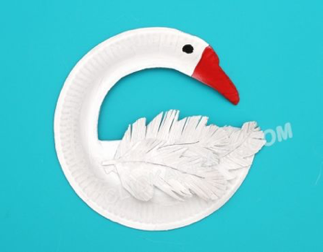 KUĞUMalzemeler: Köpük tabak, beyaz tüy, keçeli kalem, makas, yapıştırıcı.Köpük tabak “G” harfi şeklinde kesilir. Geniş kısmına beyaz tüyler kanat görüntüsü  verilerek yapıştırılır. Keçeli kalem ile gaga ve göz tamamlanır.MüzikISLAK KURUhttps://www.youtube.com/watch?v=PLF6dQDAnQMSokaklar kupkuruydu, hava çok bulutluydu.Bir şimşek çaktı, sonra ardından bir yağmur yağdı.Islandım sırılsıklamBir şemsiye şart oldu, bir şemsiye şart oldu.Saçlarım kupkuruydu, peki şimdi ne oldu?Bir yağmur yağdı, yoksa ondan mı?Saçlarım kuruyken şimdi ıslak oldu.Bir şemsiye şart oldu, bir şemsiye şart oldu.(Grup Şurup)Oyun-HareketSU TAŞIMAÇocuklar iki gruba ayrılır. Dört adet eşit büyüklükte su kabına ihtiyaç vardır. İkisine eşit miktarda su doldurulur. Her iki grup plastik bardaklarla dolu kaptan boş kaba su taşır. Boş kabı ilk önce dolduran grup oyunu kazanır.MateryalTüy, köpük tabak, sünger.Sözcükler-KavramlarIslak-kuru, kuğu, şemsiye.UyarlamaSınıfta ortopedik yetersizliği olan bir çocuk varsa; ihtiyaç duyması halinde fiziksel yardım ile etkinliği tamamlamasına destek olunmalıdır.Aile Katılımı-Ailelerden çocukları ile çamaşır asma etkinlikleri yapmaları istenir.Değerlendirme1.Islak çamaşırlar hangi havalarda kururlar?2.slak kıyafetleri nasıl kuruturuz?TAM GÜNLÜK EĞİTİM PLAN AKIŞIOkul Adı                  :Tarih                        : 27.10.2023Yaş Grubu (Ay)      :Öğretmen Adı        :Güne Başlama Zamanı Gün içinde yapacakları çalışmalar hakkında bilgilendirme.Sınıf Süsleme.             Deney için hazırlık yapma.Oyun Zamanı       Öğrenme merkezlerinde oyun Kahvaltı, TemizlikEtkinlik ZamanıTürkçe: “29 Ekim Cumhuriyet Bayramı” ile ilgili video, “Bayrağım” şiiriMüzik: “Cumhuriyet” şarkısıÖğle Yemeği, Temizlik, DinlenmeEtkinlik ZamanıOyun: “Bayrak Yarışı”, “Cumhuriyet Yürüyüşü”Sanat: “Grup Etkinliği”Okuma Yazmaya Hazırlık: “29 Ekim Cumhuriyet Bayramı” çalışma sayfasıOyun Zamanı       Öğrenme merkezlerinde oyun Günü Değerlendirme ZamanıEve Gidiş İlgili hazırlıkların tamamlanması ve çocuklarla vedalaşmaDeğerlendirmeÇocuk Açısından;Öğretmen Açısından;Program Açısından;Etkinlik Adı: 29 EKİM CUMHURİYET BAYRAMIEtkinlik Türü: Büyük Grup Etkinliği (Güne Başlama, Sanat, Oyun, Türkçe, Müzik)KAZANIM VE GÖSTERGELER Bilişsel GelişimKazanım 21. Atatürk’ü̈ tanır ve Türk toplumu için önemini açıklar. Göstergeleri: -Atatürk’ün getirdiği yenilikleri söyler. -Atatürk’ün getirdiği yeniliklerin önemini söyler.Dil GelişimiKazanım 8. Dinlediklerini/izlediklerini çeşitli yollarla ifade eder. Göstergeleri: -Dinledikleri/izledikleri ile ilgili sorular sorar. -Dinledikleri/izledikleri ile ilgili sorulara cevap verir. -Dinlediklerini/izlediklerini başkalarına anlatır.-Dinlediklerini/izlediklerini resim, müzik, drama, şiir, öykü gibi çeşitli yollarla sergiler.Sosyal Duygusal GelişimKazanım 11. Atatürk ile ilgili etkinliklerde sorumluluk alır. Göstergeleri: -Atatürk ile ilgili etkinliklere katılır.-Atatürk ile ilgili duygu ve düşüncelerini farklı etkinliklerle ifade eder.Motor GelişimKazanım 1. Yer değiştirme hareketleri yapar. Göstergeleri: -Yönergeler doğrultusunda yürür. -Yönergeler doğrultusunda koşar. Belli bir yükseklikten atlar.Öz Bakım BecerileriKazanım 1. Bedeniyle ilgili temizlik kurallarını uygular. Göstergeleri: -Saçını tarar, dişini fırçalar; elini, yüzünü yıkar, tuvalet gereksinimine yönelik işleri yapar.ÖĞRENME SÜRECİ  Güne Başlama ZamanıÇocuklar güler yüzle karşılanır. Giydikleri kıyafetlere dikkat çekilir. (kırmızı-beyaz) sınıf hep birlikte süslenir. Türkçe Dil Etkinliği için yönlendirilirler.TürkçeSohbetÇocuklara “Atatürk ve Cumhuriyet” konulu video izlenir. Ardından Cumhuriyet hakkında sohbet edilir. Atatürk ve vatansever Türk Ordusu’nun yurdumuzu kurtarmak için yaptıkları kahramanlıklar anlatılır. (Seyit Onbaşı, Nene Hatun, Şerife Bacı, Fatma Bacı...) Cumhuriyet kurulmadan önce ülkemizin nasıl yönetildiği, Cumhuriyeti Atatürk’ün kurduğu, en iyi yönetim şeklinin Cumhuriyet olduğu, ilk Cumhurbaşkanımızın Atatürk olduğu, her ülkenin bir bayrağı olduğu, bizim bayrağımızın kırmızı üzerine beyaz ay ve yıldız olduğu, 29 Ekim’de Cumhuriyet kurulduğu için bayram olarak kutlandığı, törenler yapıldığı, şenlikler düzenlendiği anlatılır.BilmeceMavi göklerden indim,Al atlaslar giyindim,Küçük olsanız bileSizlerde var umudum. (Bayrak)Ellerde sallanır,Camlarda asılır,Okulun bahçesinde,Direkte dalgalanır. (Bayrak)Düşmanı kovdu,Cumhuriyeti kurdu. (Atatürk)ŞiirBayrağımDalgalanır göklerde,Kırmızı, beyaz rengiyle.En sevdiğim renktirKırmızısıGökyüzünden almıştırAy ve yıldızını.Bitmez sevincim mutluluğumBayrağımı gördükçe. (E. Yıldızhan)Alan Gezileri-İnternet üzerinden Ankara Anıtkabir Kurtuluş Savaşı Müzesi sanal gezi (360’ panoramik) yapılabilir.-Ankara Anıtkabir Kurtuluş Savaşı Müzesi’ne gezi düzenlenir.SanatGRUP ETKİNLİĞİMasalara geçilir. Öğretmen şeritler halinde kesilmiş kırmızı-beyaz krapon  kağıtlarını çocuklara dağıtır ve bu kağıtları küçük toplar şeklinde buruşturarak yuvarlamalarını ister. Çocuklar buruşturma yaparken öğretmen büyük boy kağıdın ya da kartonun ortasına Türkiye Haritası resmini yapıştırır ve çocuklara “burası bizim ülkemiz, vatanımız, yurdumuz. Adı da Türkiye, Türkiye Cumhuriyeti.” der. Haritanın ortasına Atatürk resmini yapıştırır. Sarı turuncu pastel boyalarla Atatürk resminin etrafından güneş ışınları yaydırılır. İki yanına Türk Bayrağı yapıştırılır. Alt kısmına çocukların yaptığı buruşturmalarla çiçekler oluşturulur. Daha önce toplanan yapraklardan yapıştırılır. Proje tamamlanır. Çocukların isimleri yazılır, tarih atılır ve proje panoya asılır.Müzik**Cumhuriyet özgürlüktürİçimizde var bir neşeYurdumuzun dört bir yanıBayram çünkü bak güneşeBiz çocuklar vatan içinHep beraber olacağızMutlulukla ve gururlaGeleceğe koşacağızBiz çocuklar vatan içinHep beraber olacağızMutlulukla ve gururlaGeleceğe koşacağızBenim ülkem şenlik bugünHer yerinde bayram bugünSen de bizle gel istersenCumhuriyet demek bugünBiz çocuklar vatan içinHep beraber olacağızMutlulukla ve gururlaGeleceğe koşacağızBiz çocuklar vatan içinHep beraber olacağızMutlulukla ve gururlaGeleceğe koşacağız (alıntı)**Cumhuriyet hürriyet demek Cumhuriyet özgürce yaşamak Uygarlığa, çağdaşlığa Durmadan, yılmadan koşmak demek Cumhuriyet mutluluk demek Cumhuriyet kol kola yürümek Uygarlığa, çağdaşlığa Durmadan yılmadan koşmak demek.Oyun-HareketBayrak Yarışı: Çocuklar iki gruba ayrılırlar. Her çocuğun birer bayrağı vardır. Amaç; Atatürk köşesine ( bahçe ya da sınıf içi ) bayrakları en çabuk bırakan grup olmaktır. Öğretmenin “başla” komutu ile sıraya giren oyuncular sırayla ellerindeki bayrağı koşarak Atatürk köşesine bırakırlar ve geri dönerek sırası gelen arkadaşının eline dokunurlar. Eline dokunulan çocuk bayrağını bırakmak için yola çıkar. Her iki grup aynı şekilde yarışırlar. Bayraklarını önce bitiren grup kazanır.Arkadaşının eline değmeden yola çıkan çocuk geri dönerek bir daha başlamak zorundadır.Cumhuriyet Yürüyüşü: Öğretmen çocuklara her 29 Ekim de Cumhuriyet yürüyüşü yapıldığının bilgisini verir. Ve akıllı tahtadan geçmiş yıllarda yapılmış ‘’Cumhuriyet Yürüyüşü’’ görüntülerini izletir.  Ardından çocukların ellerine Türk bayrakları ve küçük davullar verilerek okulun bahçesine çıkılır. “Cumhuriyet Marşı’’ ve ‘’10. Yıl Marşı’’ eşliğinde asker yürüyüşü taklit edilerek ‘’Cumhuriyet Yürüyüşü’’ yapılır.Fen-Matematik*İki adet havlu kağıt, kırmızı keçeli kalem, su dolu geniş kap.*Havlu kağıdın birine kırmızı keçeli kalemle bayrak resmi çizilir, boyanır. Üzerine boş kağıt havlu konulur. Su dolu kaba yavaşça bırakıldığında ortaya alttaki bayrak resmi çıkar.Okuma-Yazmaya Hazırlık“29 Ekim Cumhuriyet Bayramı” sayfası gurup etkinliği olarak uygulanır.MateryalSınıf süsü, bayrak.Sözcükler-KavramlarCumhuriyet, bayrak, ay, yıldız, ülke, vatansever, kahraman, yurt, harita, kırmızı-beyaz renk kavramı.UyarlamaSınıfta ortopedik yetersizliği olan bir çocuk varsa; çalışmalar esnasında ihtiyacı düzeyinde fiziksel destek sağlanmalıdır.Aile Katılımı-Ailelerden çocuklarını kırmızı-beyaz renkli kıyafetler giydirerek okula göndermeleri istenir.-Ailelerden çocuklarıyla birlikte 29 Ekim Cumhuriyet Bayramı kutlamalarına katılmaları istenir.-Aile Katılımı “29 Ekim Cumhuriyet Bayramı” etkinlik sayfası ailelere gönderilir.Değerlendirme1.Yurdumuzun adı neydi?2.Cumhuriyeti kim kurdu?3.Bayrağımızın renkleri nasıldı? Üzerinde ne vardı?TAM GÜNLÜK EĞİTİM PLAN AKIŞIOkul Adı                  :Tarih                        : 30.10.2023Yaş Grubu (Ay)      :Öğretmen Adı        :Güne Başlama Zamanı Gün içinde yapacakları çalışmalar hakkında bilgilendirme.Resimleri hazırlama.Oyun Zamanı       Öğrenme merkezlerinde oyun Kahvaltı, TemizlikEtkinlik ZamanıTürkçe: “Ayağını Yorganına Göre Uzat” şiiriMüzik: CD’den Şarkılar, “Ata Sözleri ve Deyimler Şarkısı” Öğle Yemeği, Temizlik, DinlenmeEtkinlik ZamanıOyun: “Attan İn Deveye Bin” oyunuSanat: “Eksik Olanı Çiz” faaliyetiOkuma Yazmaya Hazırlık: “Atasözleri ve Deyimler” çalışma sayfasıOyun Zamanı       Öğrenme merkezlerinde oyun Günü Değerlendirme ZamanıEve Gidiş İlgili hazırlıkların tamamlanması ve çocuklarla vedalaşmaDeğerlendirmeÇocuk Açısından;Öğretmen Açısından;Program Açısından;Etkinlik Adı: ATASÖZLERİ VE DEYİMEtkinlik Türü: Büyük Grup Etkinliği (Güne Başlama, Sanat, Oyun, Türkçe, Müzik)KAZANIM VE GÖSTERGELER Bilişsel GelişimKazanım 10. Mekânda konumla ilgili yönergeleri uygular. Göstergeleri: -Nesnenin mekândaki konumunu söyler. -Yönergeye uygun olarak nesneyi doğru yere yerleştirir. -Mekânda konum alır.Dil GelişimiKazanım 6. Sözcük dağarcığını geliştirir. Göstergeleri: -Dinlediklerinde yeni olan sözcükleri fark eder ve sözcüklerin anlamlarını sorar. -Sözcükleri hatırlar ve sözcüklerin anlamını söyler. -Yeni öğrendiği sözcükleri anlamlarına uygun olarak kullanır. -Zıt anlamlı, eş anlamlı ve eş sesli sözcükleri kullanır.Sosyal Duygusal GelişimKazanım 3. Kendini yaratıcı yollarla ifade eder. Göstergeleri: -Duygu, düşünce ve hayallerini özgün yollarla ifade eder.  -Nesneleri alışılmışın dışında kullanır. -Özgün özellikler taşıyan ürünler oluşturur.  Motor GelişimKazanım 1. Yer değiştirme hareketleri yapar. Göstergeleri: -Isınma ve soğuma hareketlerini bir rehber eşliğinde yapar. -Yönergeler doğrultusunda yürür. -Yönergeler doğrultusunda koşar.  -Belli bir yükseklikten atlar. -Belli bir yüksekliğe zıplar. -Belli bir yüksekliğe tırmanır. -Tırmanılan yükseklikten iner.Öz Bakım BecerileriKazanım 5. Dinlenmenin önemini açıklar. Göstergeleri: -Kendisini dinlendiren etkinliklerin neler olduğunu söyler. -Dinlendirici etkinliklere katılır. -Dinlenmediğinde ortaya çıkabilecek sonuçları söyler.ÖĞRENME SÜRECİ  Güne Başlama ZamanıÇocuklar güler yüzle karşılanır. Öğretmen küçük kartlara daire resimleri çizer. Dairelerin farkları olur. Örneğin; dairenin birinin ağzı olmaz, diğerinin saçı olmaz, bir diğerinin gözü olmaz vb..  çocuklara “Ağzı var, gözü yok?, Gözü var, saçı yok? Saçı var, ağzı yok?” soruları yöneltilerek istenen kartı bulmaları istenir. Doğru kartı bulan her çocuk mindere yönlendirilir.TürkçeSohbetÇocuklara atasözleri ve deyimler hakkında bilgi verilir. Atasözü ve deyimlerin eskiden büyüklerimizin tecrübelerine dayanarak söyledikleri sözler olduğu, bizim de sıkça Türkçe ’de kullandığımız sözler olduğu belirtilir.ŞiirAYAĞINI YORGANINA GÖRE UZATFark etmez mal, mülk, kat, yat
Ayağını yorganına göre uzat
İsraf etme, her şeyden tat
Ayağını yorganına göre uzatHesabını çok iyi yap
Sen de ol bir baltaya sap
Sonra yutarsın ilaç ve hap
Ayağını yorganına göre uzat (R. ÖZKAN)SanatÇocuklara eksik resimler verilerek eksik olanları kalemleri ile tamamlamaları istenir. (hayvanın kuyruğu, kulağı, çizgisi vb.)Deyim ve ata sözlerinden öğretmen seçer. Çocuklara boya kalemleri verilir. Öğretmen deyim ve atasözlerini okur ve çocuklardan resmetmesini ister.Etekleri zil çalmakDilinde tüy bitmekAğaç yaşken eğilir………..MüzikCD’den şarkılar dinlenir.Atasözleri ve Deyimler ile ilgili şarkı dinlenir.https://www.youtube.com/watch?v=QaEfNLO7b2s Oyun-HareketATTAN İN DEVEYE BİNÇocuklar iki guruba ayrılır. Oyunu önce bir gurup daha sonra diğer gurup oynar. Guruptaki çocuk sayısı kadar sandalye ve minder alınır her çocuğa bir sandalye bir minder verilir. Çocuklar komutlara göre “Ata bin” denince sandalyeye oturur. “Attan in, deveye bin” denince sandalyeden kalkıp mindere oturur. “Deveden in, ata bin” denilince minderden kalkıp sandalyeye oturur. Komutlar hızlı şekilde söylenerek çocuklar şaşırtılmaya çalışılır. Şaşıran çocuk oyun dışı kalır. Sona kalan çocuk alkışlanır.Okuma-Yazmaya Hazırlık “Atasözleri ve Deyimler” sayfası bireysel olarak uygulanır.MateryalSandalye, minder, resim kartları.Sözcükler-KavramlarAtasözü, deyim.UyarlamaSınıfta görme yetersizliği olan bir çocuk varsa; etkinlikler anlatımla detaylandırılmalıdır. Aile Katılımı-Ailelerden çocuklarına bildikleri atasözleri ve deyimlere örnek vermeleri istenir.-Aile katılımı “Bu kitapta neler yaptık?” sayfası velilere gönderilir.Değerlendirme1.Bugün neler yaptık?2.Etkinlikte en çok ne yapmaktan mutlu oldun?3.En çok hangi deyimi sevdin?TAM GÜNLÜK EĞİTİM PLAN AKIŞIOkul Adı	:Öğretmenin Adı ve Soyadı	:Tarih	: 31.10.2023Yaş Grubu (Ay)	:Güne Başlama ZamanıTakvim ve Hava DurumuSabah SporuÇocuklarla gün içinde yapılacak etkinliklerle ilgili sohbet etme Balon incelemeOyun ZamanıÖğrenme merkezlerinde oyunlar oynamaKahvaltı, TemizlikEtkinlik ZamanıOyun: “Balon Uçurmaca” Türkçe: ”Uçurtma Parmak Oyunu”Drama: “Uçurtma” DramasıÖğle Yemeği, TemizlikDinlenme Kahvaltı , TemizlikEtkinlik ZamanıSanat: “Uçurtmam” ÇalışmasıMüzik: ”Uçurtma” ŞarkısıGünü Değerlendirme ZamanıEve Gidişİlgili hazırlıkların tamamlanması ve çocuklarla vedalaşmaDeğerlendirmeÇocuk Açısından;Öğretmen Açısından;             Program Açısından;Etkinlik Adı: Rüzgar ve UçurtmaEtkinlik Türü: Oyun, Türkçe, Drama, Sanat, Müzik KAZANIM VE GÖSTERGELERMotor GelişimKazanım 1. Yer değiştirme hareketleri yapar.Göstergeleri: -Yönergeler doğrultusunda yürür. Kazanım 3. Nesne kontrolü gerektiren hareketleri yapar. 
Göstergeleri:
-Bireysel ve eşli olarak nesneleri kontrol eder. Nesneleri kaldırır.                                                                                                                                         Kazanım 4. Küçük kas kullanımı gerektiren hareketleri yapar.                                                Göstergeleri:                                                                                                                                             -Nesneleri kaptan kaba boşaltır. -Değişik malzemeler kullanarak resim yapar.Sosyal – Duygusal GelişimKazanım 1. Kendisine ait özellikleri tanıtır.
Göstergeleri:-Yaşını söyler.
-Fiziksel özelliklerini söyler.
Kazanım 3. Kendini yaratıcı yollarla ifade eder.
Göstergeleri:
-Özgün özellikler taşıyan ürünler oluşturur.Kazanım 7. Bir işi ya da görevi başarmak için kendini güdüler. Göstergeleri:-Başladığı işi zamanında bitirmek için çaba gösterir. Kazanım 10. Sorumluluklarını yerine getirir. Göstergeleri:-Sorumluluk almaya istekli olduğunu gösterir.-Üstlendiği sorumluluğu yerine getirir. Kazanım 15. Kendine güvenir.
Göstergeleri:
-Grup önünde kendini ifade eder. Bilişsel GelişimKazanım 1. Nesne / durum / olaya dikkatini verir.Göstergeleri:-Dikkat edilmesi gereken nesne / durum / olaya odaklanır. Kazanım 2. Nesne / durum / olayla ilgili tahminde bulunur.
Göstergeleri:
-Nesne / durum / olayla ilgili tahminini söyler. 
-Tahmini ile ilgili ipuçlarını açıklar.
-Gerçek durumu inceler.
-Tahmini ile gerçek durumu karşılaştırır.                                                                                                 Kazanım 3. Algıladıklarını hatırlar.                                                                                                                    Göstergeleri:                                                                                                                                 Nesne/durum/olayı bir süre sonra yeniden söyler. Hatırladıklarını yeni durumlarda kullanır.                                                                                            Kazanım 5. Nesne ya da varlıkları gözlemler.                                                                               Göstergeleri:                                                                                                                                                -Nesne / varlığın adını, kokusunu, yapıldığı malzemeyi, tadını, miktarını ve kullanım amaçlarını söyler.                                                                                                                                                                 Kazanım 8. Nesne ya da varlıkların özelliklerini karşılaştırır.                                                  Göstergeleri:                                                                                                                                                            -Nesne / varlıkların tadını ayırt eder, karşılaştırır.                                                                                                                    Kazanım 18. Zamanla ilgili kavramları açıklar.
Göstergeleri:
-Olayları oluş zamanına göre sıralar. 
-Zaman ile ilgili kavramları anlamına uygun şekilde açıklar. Dil GelişimiKazanım 1. Sesleri ayırt eder.
Göstergeleri:
-Sesin geldiği yönü söyler. 
-Sesin kaynağının ne olduğunu söyler.-Sesler arasındaki benzerlik ve farklılıkları söyler.Kazanım 2. Sesini uygun kullanır.Göstergeleri: -Konuşurken / şarkı söylerken nefesini doğru kullanır. Kazanım 5. Dili iletişim amacıyla kullanır. Göstergeleri:-Sohbete katılır. -Duygu, düşünce ve hayallerini söyler. Kazanım 6. Sözcük dağarcığını geliştirir. Göstergeleri:-Dinlediklerinde yeni olan sözcükleri fark eder ve sözcüklerin anlamlarını sorar. Kazanım 7. Dinlediklerinin / izlediklerinin anlamını kavrar. Göstergeleri:-Sözel yönergeleri yerine getirir. -Dinlediklerini / izlediklerini açıklar.-Dinledikleri / izledikleri hakkında yorum yapar. Kazanım 10. Görsel materyalleri okur. Göstergeleri-Görsel materyalleri inceler.-Görsel materyalleri açıklar. Öz Bakım BecerileriKazanım 1. Bedeniyle ilgili temizlik kurallarını uygular.Göstergeleri: -Elini, yüzünü yıkar. -Tuvalet gereksinimine yönelik işleri yapar. Kazanım 4. Yeterli ve dengeli beslenir.Göstergeleri: -Yiyecek ve içecekleri yeterli miktarda yer / içer. ÖĞRENME SÜRECİGüne Başlama ZamanıÇocuklar güler yüzle karşılanır. Takvim ve Hava Durumu etkinliği yapılır. Müzik açılır ve bir çocuk seçilerek spor etkinliği için liderlik yapması istenir. Çocuklarla rüzgar ile ilgili sohber edilir. Hangi mevsimlerde daha çok rüzgar estiği ile ilgili sohbet edilir. Öğretmen çocuklara balon gösterir ve balonun şiştiğinde nasıl havada uzun süre kaldığı ile ilgili beyin fırtınası yapılır. Uçan balonlar ve uçamayan balonlar arasındaki farklar ile ilgili sobhet edilir. OyunÇocuklar ile birlikte çember olunur.Her çocuğa bir adet şişirilmiş balon verilir.Birkaç dakika çocukların balonlarla oynamalarına izin verilir.Sonra “Şimdi herkes balonunu tutsun, kaçmasına izin vermesin ve beni dinlesin.” diyerek çocuklar yeniden çembere çağırılır.Balon havaya atılır, tekrar elinize yaklaşana kadar alkışla ritim tutulur ve balon yakalanır.Aynı şeyi teker teker çocukların denemesi istenir.Tüm çocuklar denedikten sonra çocuklar ikişerli gruplara ayrılır.Her grubun birer balonu alınır ve her gruptan bir çocuğun elinde balon olması sağlanır.Diğer çocuklara da hazırlanmış kumaş parçaları dağıtılır.Sıradaki oyunun ne olacağı çocuklara anlatılır ve gösterilir:Şimdiki balon oyunumuzu bir arkadaşınızla oynayacaksınız.Ben müziği açınca, bu kumaşı arkadaşınızla karşılıklı uçlarından tutacaksınız ve üstüne balonu koyacaksınız.Ama koyduğunuz balonu birlikte havaya atıp yine bu kumaşla yere düşürmemeye çalışarak tutmanız gerekiyor.Eğer yere düşürürseniz, balonu yerden alıp oyuna devam edebilirsiniz.Nasıl oynanacağı örnek olarak bir çocukla gösterilir.Müzik başlatılır ve oyun başlar.Çocuklar oynarken ikili grupların yanına gidilir ve çocukların hareketleri gözlemlenir. Desteğe ihtiyaçları varsa yardımcı olunur.Bir süre sonra, “Birazdan müziği durduracağım, müzik durunca balonları ve kumaşları bana getirin ve çabucak bir çember oluşturalım.” denir.Müzik durunca ve çocuklar çember olunca çarşaf ortaya çıkarılır.Çocukların çarşafın etrafından tutacakları şekilde çarşaf ortaya açılır.Çocuklardan daha önceki oyun için kaldırılan balonlar dahil tüm balonları çarşafın üstüne koymaları söylenir.Bir önceki oyunda olduğu gibi hep birlikte balonları yere düşürmemeye çalışarak çarşafın üstünden havalanıp yeniden çarşafın üstüne düşmeleri sağlanır. Bu birkaç kez tekrarlanır.Etkinliği bitirirken “Haydi şimdi son olarak çarşafı kuvvetlice bir şekilde havalandırıp bütün balonları özgürlüklerine kavuşturalım mı? Üçe kadar sayacağım, hazır mısınız? Bir – iki – üç!” denir ve tüm balonlar çocuklarla birlikte havaya atılır.Oyun bittiğinde çocuklardan bir balon almaları istenir.Balonu süsleyebilmeleri için çocuklara malzemeler gösterilir.Her çocuk balonu istediği gibi süsler ve evine götürür.TürkçeUçurtmaBir uçurtmam var kocaman(Kollar yuvarlak hâlde tutularak büyük hareketi yapılır.)Kuyruğu da upuzun.(Kollar yanlara açılır.)Bir görseniz rüzgârda(Vuu vuu sesi çıkarılır.)Taa yükseklere kadar çıkar.(Kollar havaya kaldırılarak yüksek işareti yapılır.)Sanki bana oradan gülücükler atar.(Gülme taklidi yapılır.)DramaUÇURTMA DRAMASI Öğretmen ve çocuklar sınıfta dağınık şekilde dururlar. Öğretmen:Kollarınızı yana açın ve bir uçurtma gibi durunŞimdi herkes bana hangi renk olduğunu söylesin. (Öğrencilerin renklerini ifade etmelerine fırsat verilir.)Evet şimdi yavaş yavaş gökyüzüne yükseliyoruz. (Yavaş yavaş ayak ucuna yükselmeleri istenir.)Artık gökyüzündeyiz. Bir uçurtma gibi sağa sola zikzak çizerek uçun (Çocuklardan söylenenleri dramatize etmeleri istenir.)Şimdi sıra ile herkes aşağıda gördüklerini anlatsın(Sıra ile öğrencilerden ifade etmeleri sağlanır.)Yoooo… olamaz rüzgar çıktı ve çok sert esiyor vvvvvuuu….(Öğrencilerden daha savruk hareket etmeleri beklenir)Rüzgârla baş etmek çok zor olmaya başladı. Hadi aşağıya inin (Aşağı inmeleri ve yerlerine oturmaları istenir.)Uçan Balonların Partisi (Drama) “Uçan balonlar yılda bir gün buluşup hep beraber gezerlermiş. Şimdi bizler de birer balon olalım, sağa-sola uçalım. Buluşmadan önceki gece bütün balonlar bir güzel uyuyup dinlenirlermiş.(Sırt üstü yere yatılır) Sabah saatin sesiyle uyanırlar ve uzun uzun gerinirlermiş.(Kollar yana ve yukarı uzatılarak gerinilir) Sonra camı açarak dışarıdaki güzel havayı ciğerlerine çekerlermiş.(Derin derin nefes alıp verilir) Daha sonra hemen giyinerek yola çıkarlarmış. Bazısı yürüyerek (yerinde yürüme hareketi),bazısı koşarak (yerinde koşma hareketi),bazısı trenle gidermiş.(çuh çuh çuh çuh puh puh puh puh sesleri çıkarılır)Tüm balonlar buluşunca güç toplamak için ağaçlardan meyve toplar ve yerlermiş.(Ayak ucunda yükselerek kollar yukarı uzatılır) Meyveleri yedikten sonra heyyaa diye bağırıp gökyüzüne yükselirlermiş.Balonları gökyüzünde bulutlar beklermiş. Çünkü balonlarla bulutlar çok iyi arkadaşlarmış ve sadece yılda bir kez buluşabiliyorlarmış. Balonlar bulut arkadaşlarına yeryüzünde olan biten pek çok şeyi anlatırlarmış, bulutlar da onları heyecanla dinlermiş. Bulutlar en çok yeryüzündeki çiçekleri merak edermiş. Balonlar bulutlara çiçeklerin çok güzel koktuğunu anlatırmış. Bulutlar da bu kokuyu duymak için derin derin nefes alırlarmış.(Çiçek koklar gibi derin derin nefes alınıp verilir)Beraber oynadıkları en eğlenceli oyunda birbirlerini uçurmaya çalışma oyunuymuş. Bu nasıl bir oyunmuş biliyor musunuz? Birbirlerini önce çok hafif üflerlermiş.(Hafif üfletilir) Ne balonlar bulutları ne de bulutlar balonları hareketettiremezmiş. Sonra biraz daha güçlü üflerlermiş.(Daha güçlü üfletilir) Bu şekilde birbirlerini biraz hareket ettirebilirlermiş.(Yerlerinde biraz sallanırlar) Daha çok eğlenmek için çok güçlü üflerlermiş.(Güçlü bir biçimde üflenilir) Ama hem balonlar hem bulutlar o kadar sıkı tutunurlarmış ki hiçbiri kımıldamazmış zaman bir daha bir daha güçlü güçlü üflerlermiş.(Çok güçlü bir biçimde üflenilir) İşte o zaman hepsi birden neşeyle uçmaya başlarlarmış.(Birbirlerinin arasından geçerek halkada serbest yürünür)Bu oyun onları çok eğlendirirmiş. Âmâ bu oyunun sonunda çok yorulurlar ve nefes nefese kalırlarmış.(Kesik kesik nefes alınıp verilir) Çok yoruldukları için hepsi yere yatar dinlenirlermiş.(Sırt üstü yere yatılır) Ellerinin birini karınlarının üzerine diğerini de göğüslerine koyar, soluk alıp verirler ve bunu dinlerlermiş. Bu durumda biraz dinlenip güç topladıktan sonra en sevdikleri şarkıları söylerlermiş.”Öğretmen çocukların da istediği bir şarkıyı seçer ve şarkıyı değişik biçimlerde söylerler. Çok mutlu, üzgün, kızgın, fısıltı ile çok yüksek sesle vb....DENİZDE GEZİ DRAMASI (Rahatlama Çalışması) Öğretmen ve çocuklar halka şeklinde yere otururlar ve öğretmen anlatmaya başlar.Kayıklarımızla denize açılıyoruz. Küreklerimizi çekelim (Kürek çekme hareketi yapılır.)Denizde dalga çıktı, kayığımız sağa sola sallanıyor. (Çocuklar sağa sola sallanarak dramatize ederler.)Daha kuvvetli bir dalga çıktı, kayıklarımız daha fazla sallanıyor. (Çocuklar daha fazla sağa sola sallanırlar)Eyvah! Kayık devrildi (Yana düşme hareketi yaparlar)Şimdi hızla kıyıya yüzmemiz lazım. (Yüzme hareketi yapılır)Dalga bizi engelliyor, daha çok dalga var, hızlı yüzmeliyiz (Daha hızlı yüzülür)Oh! Kıyıya geldik. Sırtüstü kumların üzerine yatalım. (Sırtüstü yatılır)Gözlerinizi kapatın. Güneş’in yüzünüze değdiğini, kumların sıcaklığını hissedin. Martıların ve denizin sesini dinleyin. Tüm vücudunuz gevşedi… Uykunuz geldi ve uyudunuz...Sanat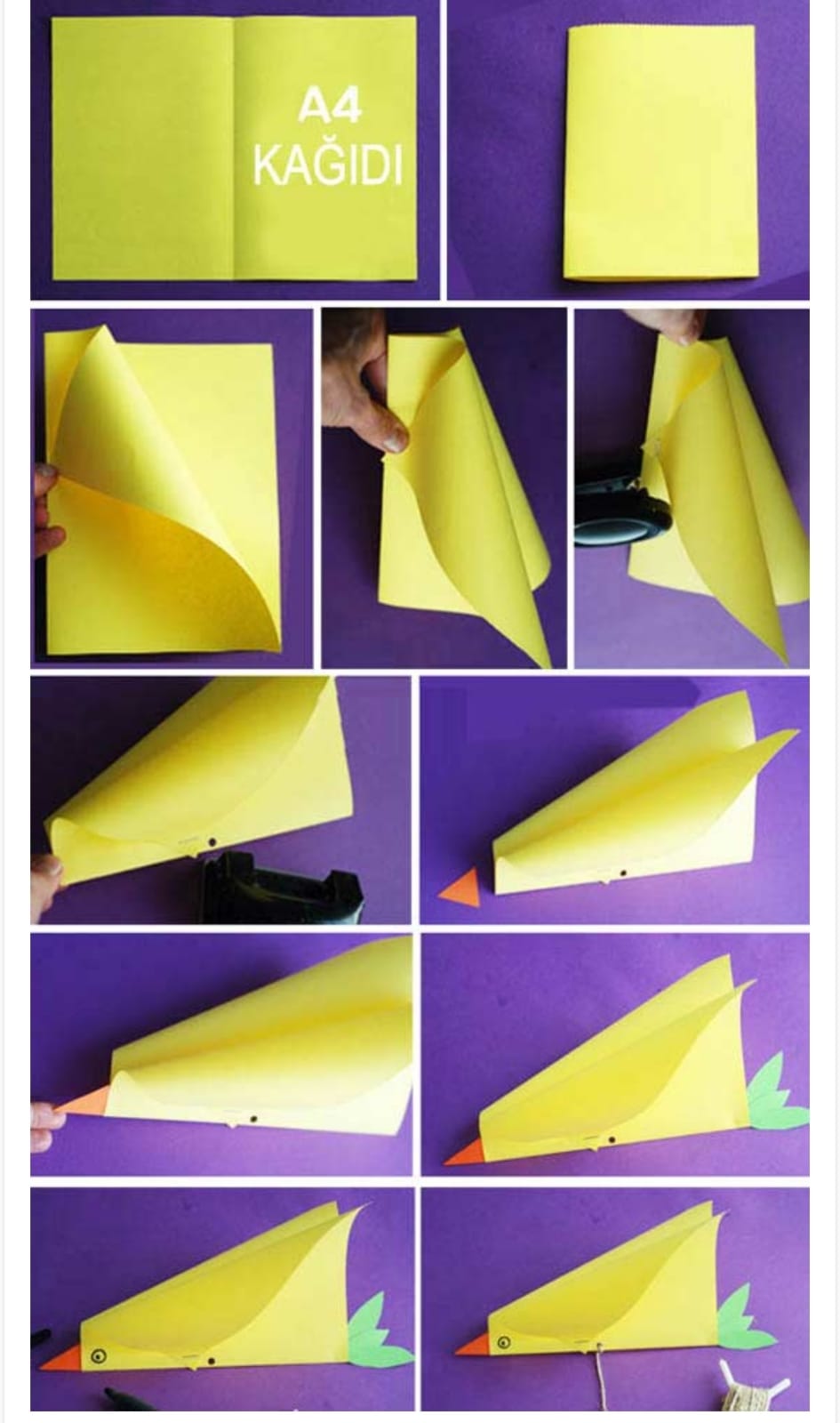 UçurtmamÇocuklara istedikleri renklerde A4 kağıtlar dağıtılır. Yan taraftaki katlama sıralamalarına dikkat edilerek kuş uçurtmalar hazırlanır. Öğretmen çocuklara uçurtma yapımında rehberlik eder. Hava durumu müsait ise ipleri takıldıktan sonra kuştan uçurtmalar bahçede uçurulur. 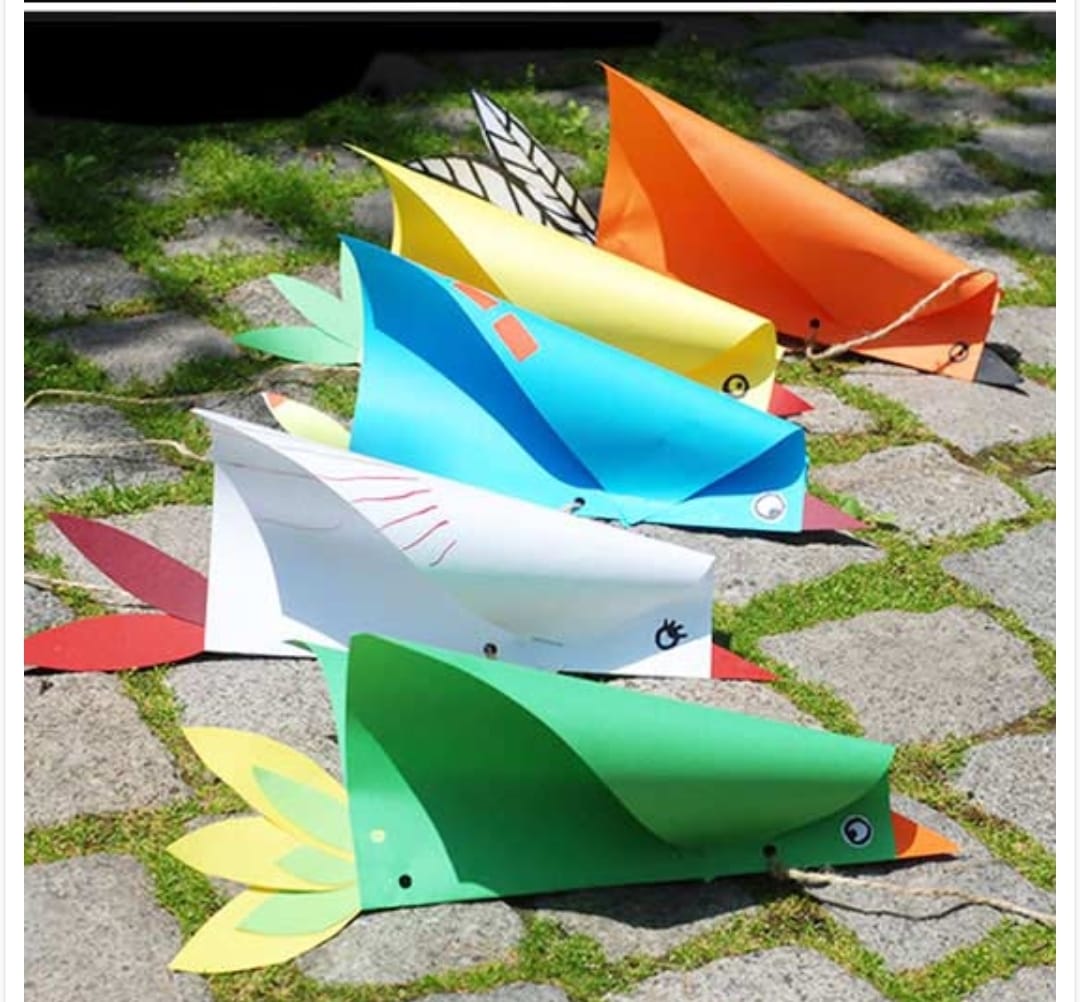 MüzikUçurtma ŞarkısıÜç çıtayı birleştir. Üç çıtayı birleştir.Ortadan çiviyi çak. Ortadan çiviyi çak. Çak çak çak. Çak çak çakSar iple etrafını, sar iple etrafınıKes kalın kağıdını, kes kalın kağıdınıKat kat kat. Kat kat katŞimdi güzelce katla, işte hazır uçurtmaNe güzel de olmuş uçurtmaBiraz da rüzgar çıksa, havada süzüle süzüle uçsaNe güzel de olmuş uçurtmaNil onu götürse parka, havada süzüle süzüle uçsaMateryallerBüyük çarşaf, Çocuk sayısı kadar balon (birkaç tane yedek bulundurun), balonu süslemek için uhu, sim, pul, renkli kağıt parçası vb. malzemeler, Her 2 çocuk için 1 adet kumaş parçası (eşarp, tül vs. olabilir, minimum 50×50 cm. boyutlarında), Hareketli bir müzik parçası  Renkli A4 kağıtlar , ip ve yapıştırıcıSözcükler / KavramlarÖnce – sonra, rüzgar, hava, gazDeğerlendirme Günün sonunda çocuklara aşağıdakilere benzer sorular sorularak günün değerlendirmesi yapılır:1. Balon uçurtmaca oyununda eğlendin mi?2. Oynadığımız oyunda önce ne yaptık, sonra ne yaptık?3. Öğrendiğimiz uçurtma parmak oyununu tekrar edelim mi?4. Kuş uçurtmasını nerelerde uçurmak istersin?5. Bugün yaptığımız etkinliklerden hoşunuza gitmeyen var mı? Hangisi hoşunuza gitmedi? Neden?AYLIK EĞİTİM PLANIOkul Adı           :Tarih                 :Yaş Grubu(Ay):Öğretmen Adı:Öğretmen İmza 											                   Okul Müdürü İmzaTAM GÜNLÜK EĞİTİM PLAN AKIŞIOkul Adı                                :Öğretmen Adı ve Soyadı   :Tarih                                      : 01.11.2023Yaş Grubu(Ay)                     :Güne Başlama ZamanıÇocukları karşılama               Gün içinde yapılacak çalışmalar hakkında bilgi verme              Hava durumu panosu ile fen merkeziOyun ZamanıÖğrenme merkezlerinde oyun oynamaKahvaltı,TemizlikEtkinlik ZamanıTürkçe:’’Hava Durumu Programı ’’ izliyoruz,’’Akut Görevlilerini Tanıyoruz’’ sohbet,’’Hava Olayları’’parmak oyunuSanat:’’Hava Durumu Çarkı’’Drama:’’Röportaj’’ oyunuÖğle Yemeği ,Temizlik, Dinlenme, Kahvaltı,TemizlikEtkinlik ZamanıOkuma-Yazmaya hazırlık: “Hava Olayları, AKUT” çalışma sayfalarıMüzikli-Oyun:’’Hava Olayları Çarkı’’ oyunuOyun ZamanıÖğrenme merkezlerinde oyun oynamaGünü Değerlendirme ZamanıEve Gidişİlgili hazırlıkları tamamlama ve çocuklarla vedalaşmaDeğerlendirmeÇocuk Açısından;Öğretmen Açısından; Program Açısından;Etkinlik Adı: HAVA OLAYLARI/AKUTEtkinlik Türü:Türkçe,Sanat,Drama,Müzikli Oyun,Matematik ,Okuma-yazmaya hazırlıkKAZANIM VE GÖSTERGELERBİLİŞSEL GELİŞİM Kazanım 1: Nesne/durum/olaya dikkatini verir.
Göstergeleri:
1. Dikkat edilmesi gereken nesne/durum/olaya odaklanır.
2. Dikkatini çeken nesne/durum/olaya yönelik sorular sorar.
3. Dikkatini çeken nesne/durum/olayı ayrıntılarıyla açıklar.
Kazanım 2:Nesne/durum/olayla ilgili tahminde bulunur.
Göstergeleri:
1. Nesne/durum/olayla ilgili tahminini söyler.
2. Tahmini ile ilgili ipuçlarını açıklar.
3. Gerçek durumu inceler.
4. Tahmini ile gerçek durumu karşılaştırır.
Kazanım 5: Nesne ya da varlıkları gözlemler.
Göstergeleri:
1. Nesne/varlığın adını söyler.
2. Nesne/varlığın rengini söyler.
3. Nesne/varlığın şeklini söyler.
4. Nesne/varlığın büyüklüğünü söyler.
5. Nesne/varlığın uzunluğunu söyler.
6. Nesne/varlığın dokusunu söyler.
7. Nesne/varlığın sesini söyler.
8. Nesne/varlığın kokusunu söyler.
9. Nesne/varlığın yapıldığı malzemeyi söyler.
10. Nesne/varlığın tadını söyler.
11. Nesne/varlığın miktarını söyler.
12. Nesne/varlığın kullanım amaçlarını söyler.
Kazanım 17: Neden-sonuç ilişkisi kurar.
Göstergeleri:
1. Bir olayın olası nedenlerini söyler.
2. Bir olayın olası sonuçlarını söyler.
Kazanım 20: Nesne/sembollerle grafik hazırlar.
Göstergeleri:
1. Nesneleri kullanarak grafik oluşturur.
2. Nesneleri sembollerle göstererek grafik oluşturur.
3. Grafiği oluşturan nesneleri ya da sembolleri sayar.
4. Grafiği inceleyerek sonuçları açıklar.
DİL GELİŞİMİ Kazanım 1: Sesleri ayırt eder.
Göstergeleri:
1. Sesin geldiği yönü söyler.
2. Sesin kaynağının ne olduğunu söyler.
3. Sesin özelliğini söyler.
4. Sesler arasındaki benzerlik ve farklılıkları söyler.
5. Verilen sese benzer sesler çıkarır.
Kazanım 2: Sesini uygun kullanır.
Göstergeleri:
1. Konuşurken/şarkı söylerken nefesini doğru kullanır.
2. Konuşurken/şarkı söylerken sesinin tonunu ayarlar.
3. Konuşurken/şarkı söylerken sesinin hızını ayarlar.
4. Konuşurken/şarkı söylerken sesinin şiddetini ayarlar.
Kazanım 3: Söz dizimi kurallarına göre cümle kurar.
Göstergeleri:
1. Düz cümle kurar.
2. Olumsuz cümle kurar.
3. Soru cümlesi kurar.
4. Bileşik cümle kurar.
5. Cümlelerinde öğeleri doğru kullanır.
Kazanım 4: Konuşurken dilbilgisi yapılarını kullanır.
Göstergeleri:
1. Cümle kurarken isim kullanır.
2. Cümle kurarken fiil kullanır.
3. Cümle kurarken sıfat kullanır.
4. Cümle kurarken bağlaç kullanır.
5. Cümle kurarken çoğul ifadeler kullanır.
6. Cümle kurarken zarf kullanır.
SOSYAL VE DUYGUSAL Kazanım 3: Kendini yaratıcı yollarla ifade eder.
Göstergeleri:
1. Duygu, düşünce ve hayallerini özgün yollarla ifade eder.
2. Nesneleri alışılmışın dışında kullanır.
3. Özgün özellikler taşıyan ürünler oluşturur.
Kazanım 4: Bir olay ya da durumla ilgili olarak başkalarının duygularını açıklar.
Göstergeleri:
1. Başkalarının duygularını söyler.
2. Başkalarının duygularının nedenlerini söyler.
3. Başkalarının duygularının sonuçlarını söyler.
Kazanım 16: Toplumsal yaşamda bireylerin farklı rol ve görevleri olduğunu açıklar.
Göstergeleri:
1. Toplumda farklı rol ve görevlere sahip kişiler olduğunu söyler.
2. Aynı kişinin farklı rol ve görevleri olduğunu söyler.

MOTOR GELİŞİM Kazanım 1: Yer değiştirme hareketleri yapar.
Göstergeleri:
1. Isınma ve soğuma hareketlerini bir rehber eşliğinde yapar.
2. Yönergeler doğrultusunda yürür.
3. Yönergeler doğrultusunda koşarKazanım 4: Küçük kas kullanımı gerektiren hareketleri yapar.
Göstergeleri:
1. Nesneleri toplar.
2. Nesneleri kaptan kaba boşaltır.
3. Nesneleri üst üste dizer.
4. Nesneleri yan yana dizer.
5. Nesneleri iç içe dizer.
6. Nesneleri takar.
7. Nesneleri çıkarır.
8. Nesneleri ipe vb. dizer.
9. Nesneleri değişik malzemelerle bağlar.
10. Nesneleri yeni şekiller oluşturacak biçimde bir araya getirir.
11.Malzemeleri keser.
12. Malzemeleri yapıştırır.
13. Malzemeleri değişik şekillerde katlar.
14. Değişik malzemeler kullanarak resim yapar.
ÖZBAKIM BECERİLERİ Kazanım 1: Bedeniyle ilgili temizlik kurallarını uygular.
Göstergeleri:
1. Saçını tarar.
2. Dişini fırçalar.
3. Elini/yüzünü yıkar.
4. Tuvalet gereksinimine yönelik işleri yapar.

Kazanım 2: Giyinme ile ilgili işleri yapar.
Göstergeleri:
1. Giysilerini çıkarır.
2. Giysilerini giyer.
3. Ayakkabılarını çıkarır.4. Ayakkabılarını giyer.Kazanım 3: Yaşam alanlarında gerekli düzenlemeler yapar.
Göstergeleri:
1. Ev/okuldaki eşyaları temiz ve özenle kullanır.
2. Ev/okuldaki eşyaları toplar.
3. Ev/okuldaki eşyaları katlar.
4. Ev/okuldaki eşyaları asar.
5. Ev/okuldaki eşyaları yerleştirir.
Kazanım 4: Yeterli ve dengeli beslenir.
Göstergeleri:
1. Yiyecek ve içecekleri yeterli miktarda yer/içer.
2. Öğün zamanlarında yemek yemeye çaba gösterir.
3. Sağlığı olumsuz etkileyen yiyecekleri ve içecekleri yemekten/içmekten kaçınır.
ÖĞRENME SÜRECİGüne Başlama Zamanı/Oyun ZamanıÖğretmen çocuklar sınıfa gelmeden önce fen merkezine hava durumu panosunu çocukların yetişebilecekleri yükseklikte asar.Ardından çocukları karşılar ve ilgilerini fen merkezine yöneltir.Sonra hava durumu grafiğini çocuklara tanıtır ve her gün hava durumuna bakarak işaretleme yapacakları bilgisini verir.O gün hava nasıl ise panoda gerekli işaretleme yapılır.Daha sonra çocukların öğrenme merkezlerinde serbest oynamaları için zaman verilir.TÜRKÇE      Öğretmen çocukların U şeklinde oturmalarına rehberlik eder.Ardından ‘’Akut’’ çalışanların görevleri hakkında sohbet edilir.Çalışmalarında kullandıkları aletlerin keşif adası kitabında ki resimleri gösterilerek tanıtılır.Daha sonra hava olayları ile ilgili parmak oyunları oynanılarak akıllı tahtada ‘’hava durumu programı’’ izlenilir ve soru-cevap yapılır.Hava Olayları
Ben gökyüzü anayım (anne şefkatiyle konuşularak eller yukarıdan yana doğru açılır)
Sizi çocuklarımla tanıştırayım (parmaklar hareket ettirilir)
Önce hangisini çağırayım (soru sorma ifadesi yapılır)
Yağmur geldi, yağıyor, şıp şıp şıp (parmaklar aşağı dönük olarak hareket ettirilir)
Rüzgar esiyor vuuu (beden ile s çizme hareketi yapılır)
Damları uçuruyoor (korkuyla bir yere bakılıyormuş gibi yapılır)
Şimdi de kar yağıyor, tıp tıp tıp (eller yukarıdan aşağı kar düşüyormuş gibi hareket ettirilir)
Çocuklar üşüyoor ( eller bağlanır üşüme hareketi yapılır)
Güneş kızım gelince (sevinme hareketi yapılır)
Karlar gider sessizce (bir el bele koyulur, diğer elle güle güle yapılır)SANATHava Durumu Çarkı:Öğretmen çocukları etkinlik masalarına yönlendirir.Ardından üzerinde hava durumu resimleri olan daire şeklindeki çarkı çocuklara dağıtır ve boyamalarını ister.Boyamalar tamamlandıktan sonra öğretmen daha önceden hazırlamış olduğu kırmızı ok  şeklini dairenin tam ortasın raptiye ile tutturur.Havanın durumuna göre çark çevrilerek doğru hava tahminine getirilir.DRAMA Röportaj Yapma:Öğretmen mikrofon veya mikrofon yerine kullanılabilecek bir nesne ile şarkı söylenerek çocukların dikkati çekilir. Şarkı rap tarzında söylenerek çocukların sandalyelere oturmaları sağlanır.
İşte geldi zamanı
Sen de söyle şarkını
Başlasın oyun eğlence
Haydi katılsana bize…
…….burada mı? ….…burada mı? (Çocukların isimleri söylenir.)
• Mikrofon aracılığıyla çocuklarla sohbet edilir. Sohbet esnasında “Adı, soyadı, yaşı, okulunun adı nedir?” soruları yöneltilir.
• Birkaç çocukla sohbet ettikten sonra “Sizce röportaj ne demektir?” sorusu sorularak cevapları alınır. Röportajın en az iki kişi ile yapılabileceği, bu kişilerden birinin soruyu soran, diğerinin de cevabı veren kişi olduğu söylenir. Röportajın çeşitli konularda yapılabileceği söylenerek daha önce röportaj izleyip izlemedikleri sorulur.
• Çocuklara “ Siz de röportaj yapmak ister misiniz?” sorusu yöneltilerek ikili eş olmaları istenir.
• Eşlere çalışma sayfaları dağıtılır ve bölümlerindeki soruları tahmin etmeleri istenir. Ardından sayfadaki bölümler tek tek açıklanır (En sevdiğin sayı, en sevdiğin şekil, okulun en sevdiğin bölümü, en sevdiğin meyve, en sevdiğin renk).
• Soru soran kişinin, cevabın üzerine bir boya kalemi ile çarpı işareti koyacağı belirtilir.
• Röportajlar tamamlandıktan sonra soru soran eşler ile cevap veren eşler rolleri değiştirir ve yeniden çalışma sayfaları dağıtılır.
• Tüm röportajlar tamamladıktan sonra eşlerden yan yana oturmaları istenir.
• Eşler sırayla çalışma sayfalarındaki bilgileri arkadaşlarına anlatır. Örneğin “Arkadaşım en çok çilek seviyormuş, en çok oyun odasında oynamayı istiyormuş vb.”MATEMATİKÖğretmen çocukları etkinlik masalarına yönlendirir. Keşif Adası 2 ‘’Bilim ve Teknoloji’’ kitaplarını çocuklara dağıtarak 4-5  arası sayfalardaki  çalışmaların öğretmen yönergesi eşliğinde tamamlanması sağlanır.OKUMA-YAZMAYA HAZIRLIKBugün Hava Nasıl?:Öğretmen çocuklara bölmelerden oluşan çalışma kağıtlarını dağıtır.Ardından her bir bölmede farklı bir yönerge vererek hava durumunu resmetmelerini ister.Örn:Bugün hava karlı,bugün hava yağmurlu,bugün hava güneşli,vb…MÜZİKLİ OYUNHava Olayları Çarkı Oyunu:Hazırlanan hava durumu çarkı ile bir oyun oynanacağı söylenir. Müzik açıldığı zaman herkes müziğin ritmine göre dans eder. Müzik durduğunda çarkın gösterdiği hava durumuna uygun yönergeler verilir. Örneğin; çark yağmurlu havayı gösteriyorsa “Şimdi hep beraber aynı anda şemsiyelerimizi açıyoruz.” yönergesi verilir. Tüm çocuklar aynı anda şemsiye açma öykünmesi yapar ve oldukları yerde donarlar. Müzik açıldığında yeniden müziğin ritmine uygun dans ederler. (Çark güneşli havayı gösterdiğinde tüm çocuklar aynı anda güneşlenme öykünmesi yapar vb.) Diğer hava durumunu gösteren öykünmeler gerçekleştirilerek oyun devam eder.Materyallerhava durumu grafiği,hava durumu çarkı,raptiyeSözcükler-KavramlarYağmur,kar,güneş,rüzgar,hava durumu,akut görevlisiÖnce-sonra kavramıAile KatılımıYapılan hava durumu çarkları evlere gönderilerek çocukların evde de konuyu pekiştirmek için günlük uygulama yapmaları velilerden istenir.Aile Katımı “Kural-Sınır” bilgilendirme yazısı velilere gönderilir.Günü Değerlendirme ZamanıGün  sonunda çocuklara aşağıdakilere benzer sorular sorularak günün değerlendirmesi yapılır;Bugün hava nasıl?Bugünkü hava durumuna göre nasıl giyindin?Akut çalışanlarının görevleri nelerdir?hangi araçları kullanırlar?Daha önce hiç hava durumu programı izledin mi?Oynadığımız oyunlardan keyif aldın mı?TAM GÜNLÜK EĞİTİM PLAN AKIŞIOkul Adı                                :Öğretmen Adı ve Soyadı   :Tarih                                      : 02.11.2023Yaş Grubu(Ay)                     :Güne Başlama ZamanıÇocukları karşılama               Gün içinde yapılacak çalışmalar hakkında bilgi verme              Kızılay resimleri ile ilgili geçici öğrenme merkezi              Hava durumu panosu işaretlemeOyun ZamanıÖğrenme merkezlerinde oyun oynamaKahvaltı,TemizlikEtkinlik ZamanıTürkçe:’’Kızılay’’ şiiri,’’Kızılay’’  hikayesiSanat:’’Çadır Kent’’ grup çalışmasıDrama:’Kızılay’’ dramasıMatematik:’’Kızılay Malzemelerini Bulma’’ dikkat etkinliğiÖğle Yemeği ,Temizlik, Dinlenme, Kahvaltı,TemizlikEtkinlik ZamanıOkuma-Yazmaya Hazırlık: “Kızılay Haftası ve Yardımlaşma” çalışma sayfalarıMüzik:’’Kızılay Marşı’’Oyun ZamanıÖğrenme merkezlerinde oyun oynamaGünü Değerlendirme ZamanıEve Gidişİlgili hazırlıkları tamamlama ve çocuklarla vedalaşmaDeğerlendirmeÇocuk Açısından;Öğretmen Açısından; Program Açısından;Etkinlik Adı: KIZILAY HAFTASIEtkinlik Türü: Türkçe, Sanat, Drama, Müzik, Oyun, Matematik ,Okuma-yazmaya hazırlıkKAZANIM VE GÖSTERGELERBİLİŞSEL GELİŞİM Kazanım 1: Nesne/durum/olaya dikkatini verir.
Göstergeleri:
1. Dikkat edilmesi gereken nesne/durum/olaya odaklanır.
2. Dikkatini çeken nesne/durum/olaya yönelik sorular sorar.
3. Dikkatini çeken nesne/durum/olayı ayrıntılarıyla açıklar.
Kazanım 3: Algıladıklarını hatırlar.
Göstergeleri:
1. Nesne/durum/olayı bir süre sonra yeniden söyler.
2. Eksilen ya da eklenen nesneyi söyler.3. Hatırladıklarını yeni durumlarda kullanır.
Kazanım 5: Nesne ya da varlıkları gözlemler.
Göstergeleri:
1. Nesne/varlığın adını söyler.
2. Nesne/varlığın rengini söyler.
3. Nesne/varlığın şeklini söyler.
4. Nesne/varlığın büyüklüğünü söyler.
5. Nesne/varlığın uzunluğunu söyler.
6. Nesne/varlığın dokusunu söyler.
7. Nesne/varlığın sesini söyler.
8. Nesne/varlığın kokusunu söyler.
9. Nesne/varlığın yapıldığı malzemeyi söyler.
10. Nesne/varlığın tadını söyler.
11. Nesne/varlığın miktarını söyler.
12. Nesne/varlığın kullanım amaçlarını söyler.

Kazanım 13: Günlük yaşamda kullanılan sembolleri tanır.
Göstergeleri:
1. Verilen açıklamaya uygun sembolü gösterir.
2. Gösterilen sembolün anlamını söyler.
Kazanım 15: Parça-bütün ilişkisini kavrar.
Göstergeleri:
1. Bir bütünün parçalarını söyler.
2. Bir bütünü parçalara böler.
3. Bütün ve yarımı gösterir.
4. Parçaları birleştirerek bütün elde eder.
Kazanım 17: Neden-sonuç ilişkisi kurar.
Göstergeleri:
1. Bir olayın olası nedenlerini söyler.
2. Bir olayın olası sonuçlarını söyler.
DİL GELİŞİMİ Kazanım 5: Dili iletişim amacıyla kullanır.
Göstergeleri:
1. Konuşma sırasında göz teması kurar.
2. Jest ve mimikleri anlar.
3. Konuşurken jest ve mimiklerini kullanır.
4. Konuşmayı başlatır.
5. Konuşmayı sürdürür.
6. Konuşmayı sonlandırır.
7. Konuşmalarında nezaket sözcükleri kullanır.
8. Sohbete katılır.
9. Konuşmak için sırasını bekler.
10. Duygu, düşünce ve hayallerini söyler.
Kazanım 6: Sözcük dağarcığını geliştirir.
Göstergeleri:
1. Dinlediklerinde yeni olan sözcükleri fark eder ve sözcüklerin anlamlarını sorar.
2. Sözcükleri hatırlar ve sözcüklerin anlamını söyler.
3. Yeni öğrendiği sözcükleri anlamlarına uygun olarak kullanır.
4. Cümle kurarken çoğul ifadeler kullanır.5. Zıt anlamlı sözcükleri kullanır.
6. Eş anlamlı sözcükleri kullanır.
7. Eş sesli sözcükleri kullanır.

Kazanım 7: Dinledikleri/izlediklerinin anlamını kavrar.
Göstergeleri:
1. Sözel yönergeleri yerine getirir.
2. Dinledikleri/izlediklerini açıklar.
3. Dinledikleri/izledikleri hakkında yorum yapar.
Kazanım 8: Dinledikleri/izlediklerini çeşitli yollarla ifade eder.
Göstergeleri:
1. Dinledikleri/izledikleri ile ilgili sorular sorar.
2. Dinledikleri/izledikleri ile ilgili sorulara cevap verir.
3. Dinledikleri/izlediklerini başkalarına anlatır.
4. Dinledikleri/izlediklerini resim yoluyla sergiler.
5. Dinledikleri/izlediklerini müzik yoluyla sergiler.
6. Dinledikleri/izlediklerini drama yoluyla sergiler.
7. Dinledikleri/izlediklerini şiir yoluyla sergiler.
8. Dinledikleri/izlediklerini öykü yoluyla sergiler.

SOSYAL VE DUYGUSAL Kazanım 3: Kendini yaratıcı yollarla ifade eder.
Göstergeleri:
1. Duygu, düşünce ve hayallerini özgün yollarla ifade eder.
2. Nesneleri alışılmışın dışında kullanır.
3. Özgün özellikler taşıyan ürünler oluşturur.
Kazanım 4: Bir olay ya da durumla ilgili olarak başkalarının duygularını açıklar.
Göstergeleri:
1. Başkalarının duygularını söyler.
2. Başkalarının duygularının nedenlerini söyler.
3. Başkalarının duygularının sonuçlarını söyler.

Kazanım 10: Sorumluluklarını yerine getirir.
Göstergeleri:
1. Sorumluluk almaya istekli olduğunu gösterir.
2. Üstlendiği sorumluluğu yerine getirir.
3. Sorumluluklar yerine getirilmediğinde olası sonuçları söyler.
Kazanım 15: Kendine güvenir.
Göstergeleri:
1. Kendine ait beğendiği ve beğenmediği özelliklerini söyler.
2. Grup önünde kendini ifade eder.
3. Gerektiği durumlarda farklı görüşlerini söyler.
4. Gerektiğinde liderliği üstlenir.
Kazanım 16: Toplumsal yaşamda bireylerin farklı rol ve görevleri olduğunu açıklar.
Göstergeleri:
1. Toplumda farklı rol ve görevlere sahip kişiler olduğunu söyler.
2. Aynı kişinin farklı rol ve görevleri olduğunu söyler.
MOTOR GELİŞİM Kazanım 1: Yer değiştirme hareketleri yapar.
Göstergeleri:
1. Isınma ve soğuma hareketlerini bir rehber eşliğinde yapar.
2. Yönergeler doğrultusunda yürür.
3. Yönergeler doğrultusunda koşar.
Kazanım 4: Küçük kas kullanımı gerektiren hareketleri yapar.
Göstergeleri:
1. Nesneleri toplar.
2. Nesneleri kaptan kaba boşaltır.
3. Nesneleri üst üste dizer.
4. Nesneleri yan yana dizer.
5. Nesneleri iç içe dizer.
6. Nesneleri takar.
7. Nesneleri çıkarır.
8. Nesneleri ipe vb. dizer.
9. Nesneleri değişik malzemelerle bağlar.
10. Nesneleri yeni şekiller oluşturacak biçimde bir araya getirir.
11.Malzemeleri keser.
12. Malzemeleri yapıştırır.
13. Malzemeleri değişik şekillerde katlar.
14. Değişik malzemeler kullanarak resim yapar.
15. Nesneleri kopartır/yırtar.
16. Nesneleri sıkar.
17. Nesneleri çeker/gerer.
18. Nesneleri açar/kapar.19. Nesneleri döndürür.
20. Malzemelere elleriyle şekil verir.
21. Malzemelere araç kullanarak şekil verir.
22. Kalemi doğru tutar.
23. Kalem kontrolünü sağlar.
Kazanım 5: Müzik ve ritim eşliğinde hareket eder.
Göstergeleri:
1. Bedenini kullanarak ritim çalışması yapar.
2. Nesneleri kullanarak ritim çalışması yapar.
3. Vurmalı çalgıları kullanarak ritim çalışması yapar.
4. Basit dans adımlarını yapar.
5. Müzik ve ritim eşliğinde dans eder.
6. Müzik ve ritim eşliğinde çeşitli hareketleri ardı ardına yapar.ÖZBAKIM BECERİLERİ Kazanım 1: Bedeniyle ilgili temizlik kurallarını uygular.
Göstergeleri:
1. Saçını tarar.
2. Dişini fırçalar.
3. Elini/yüzünü yıkar.
4. Tuvalet gereksinimine yönelik işleri yapar.
Kazanım 2: Giyinme ile ilgili işleri yapar.
Göstergeleri:
1. Giysilerini çıkarır.
2. Giysilerini giyer.
3. Ayakkabılarını çıkarır.4. Ayakkabılarını giyer.Kazanım 3: Yaşam alanlarında gerekli düzenlemeler yapar.
Göstergeleri:
1. Ev/okuldaki eşyaları temiz ve özenle kullanır.
2. Ev/okuldaki eşyaları toplar.
3. Ev/okuldaki eşyaları katlar.
4. Ev/okuldaki eşyaları asar.
5. Ev/okuldaki eşyaları yerleştirir.

Kazanım 4: Yeterli ve dengeli beslenir.
Göstergeleri:
1. Yiyecek ve içecekleri yeterli miktarda yer/içer.
2. Öğün zamanlarında yemek yemeye çaba gösterir.
3. Sağlığı olumsuz etkileyen yiyecekleri ve içecekleri yemekten/içmekten kaçınırÖĞRENME SÜRECİGüne Başlama Zamanı/Oyun ZamanıÖğretmen çocuklar sınıfa gelmeden önce Kızılay ile ilgili görsellerle geçici bir öğrenme merkezi hazırlar. Ardından çocukları karşılar ve ilgilerini yeni hazırladığı merkeze yönlendirir. Ardından ‘’Çocuklar burada gördüğünüz resimler bir yardım kuruluşu olan ‘’Kızılay’’ a aittir. Kızılay tüm afetlerde insanlara yardım eder. Yaralıları tedavi eder, barınacakları yer ve yiyecekler verir.’’ Diyerek bilgiler veriri ve görseller incelenir. Daha sonra günlük rutin olarak hava durumu grafiğinde uygun işaretleme yapılır. Ardından çocukların öğrenme merkezlerinde serbest oynamalarına izin verilir.TÜRKÇE                                                                                                                                                          • Sınıftan iki kukla alınır ve çocuklara bir hikâye anlatılır.
“Doruk bir gün annesiyle yolda gidiyordu Gökyüzünde bir şey gördü ve şaşkınlıkla dondu kaldı (Ne görmüş olabilir?)
Doruk: Aaa, anne bak bu nasıl bayrak böyle! Bizimkine hiç benzemiyor.
Annesi: Bizim bayrağımız nasıldı ki?
Doruk: Rengi kırmızı, üzerindeki ayla yıldızı da beyaz. Ama bu bayrak farklı; rengi beyaz, ayı da kırmızı.
Annesi: Ne demek istediğini anladım oğlum. Bu bir Kızılay bayrağı. Kızılay ülkemiz için çok önemli bir yardım kuruluşudur. Bayrağı beyaz renkte üzerindeki ters ay da kırmızıdır.
Doruk: Niye bu bayrağı buraya asmışlar peki?
(Annesi de Kızılay’ın bir yardım kuruluşu olduğunu uzun uzun anlatır.)
Annesi: Kızılay bir yardım kuruluşudur. Büyük felaketler olduğunda, (mesela; yangınlar, depremler, seller) zor duruma düşen hiçbir eşyası kalmayan insanlara yemek, çadır, battaniye vererek onlara yardım eder. Bazen yaralanmış insanlara ilk yardım yapar, kan ihtiyacı olanlara kan verir. O yüzden Kızılay’ı çok severiz, ailemizden sağlıklı olanlara da gidip Kızılay’a kan vermelerini söyleriz. Kızılay yalnız yurdumuzda değil, dış ülkelerde de felakete uğrayanlara yardım eder; yiyecek, giyecek, ilaç ve barınma verir.
• Kızılay’a teşekkür etmek için ne yapabileceği sorulur. Çocukların cevapları dinlenerek onlar hakkında şiir öğrenmenin de onları mutlu edeceği bilgisi verilerek şiire geçilir;
Depremlerde yangınlarda sen gelirsin yardıma,
Derman olursun yarama, yemek verirsin bana.
Beyaz çadırını paylaşır, yaralarımızı sararsın,
Tüm dünyaya yetişerek, yardımseverliği yayarsın.
SANATÇadır Kent:  Kızılay çadırlarının bazılarının üçgen şekline benzediği söylenir. Üçgen şekli hakkında bilgi verilerek sınıfta üçgen şeklinde olan nesnelerin bulunması istenir.
• Kızılay çadırı kalıbının olduğu kâğıtlar çocuklara dağıtılır. Ters ayı kırmızı renge boyamaları istenir. Çadırın üzerine Kızılay ile ilgili bir resim çizmeleri ve çadırı keserek tamamlamaları sağlanır. Yapılan çadırlar ile sınıfta çadır kent oluşturulur.DRAMAKızılay Draması:Öğretmen çocuklara Kızılay draması yapacaklarını söyler ve isteyen çocuklara roller dağıtılır.Doktor,hemşire,Ambulans şoförü,vb…Ardından çocuklarla sohbet edilerek bir afet durumu sonucu yaralı olan ve yiyecek ihtiyacı olan insanlar mizanseli oluşturulur.(Varsa kostüm kullanılabilir.)Ardından öğretmen yönergesi eşliğinde doğaçlama tekniği de kullanılarak drama yapılır.MATEMATİKDikkat Etkinliği:Öğretmen çocuklar üzerinde bir kızılay görevlisi ve karmaşık resimin içerine yerleştirilmiş malzemelerinin olduğu çalışma sayfaları dağıtır.ardından çocuklara ‘’Bu Kızılay görevlisi sağlık malzemelerini bulmakta zorlanıyor,hadi ona yardım edelim’’ diyerek yönergeyi verir.Çocuklar malzemeleri bularak daire içine alırlar.OKUMA-YAZMAYA HAZIRLIKÖğretmen çocukları etkinlik masalarına yönlendirir. “Kızılay Haftası ve Yardımlaşma” çalışma sayfalarıçocuklara dağıtarak, çalışmaların öğretmen yönergesi eşliğinde tamamlanması sağlanır.Öğretmen çocuklara üzerinde Kızılay ile ilgili beyin fırtınası sorularının olduğu çalışma kağıtlarını dağıtır.Ardından çocuklara sırayla soruları yönelterek kağıtlara cevapları not eder.Örn;Kızılay nedir?Kimlere yardım eder?Kızılay da kimler çalışır?MÜZİKKızılay Marşı Sözleri
Her dilde her dinde ırk gözetmeyiz
Şefkatten hoşgörüden taviz vermeyiz
Dünyanın her yerinde hep beraberiz
Biz insana değer veren gönüllü askeriz.

Her dilde her dinde ırk gözetmeyiz
Şefkatten hoşgörüden taviz vermeyiz
Dünyanın her yerinde hep beraberiz
Biz insana değer veren gönüllü askeriz.

Türk Kızılayının ilkelerinden
Merhametinden hiç vazgeçmeden
Yardıma koşacağız hiç düşünmeden
Uyumayız insan ıstırabı dinmeden

Biz milletin merhamet eliyiz
Biz barışın ve sevginin simgesiyiz
Her koşulda her yerde her zamanda
Türk Kızılayıyız biz her yerdeyiz.Materyallerbeyaz kağıtlar,fon kartonu,çalışma kağıtlarıSözcükler-KavramlarKızılay,doktor,hemşire,ambulans,yardımlaşmaÖnce-sonra kavramıAile KatılımıAile katılımı “Kızılay Haftası” ve “Duyusal oyun” etkinlik sayfaları evlere gönderilerek tamamlanması istenir.Günü Değerlendirme ZamanıGün  sonunda çocuklara aşağıdakilere benzer sorular sorularak günün değerlendirmesi yapılır;Kızılay nedir?Görevleri nelerdir?Kızılay kimlere yardım eder?Drama da hangi rolü oynadın?Kızılayın işareti nedir?                                                 TAM GÜNLÜK EĞİTİM PLAN AKIŞIOkul Adı                                :Öğretmen Adı ve Soyadı   :Tarih                                      : 03.11.2023Yaş Grubu(Ay)                     :Güne Başlama ZamanıÇocukları karşılama               Gün içinde yapılacak çalışmalar hakkında bilgi verme              Konu ile ilgili dergi ve kitaplar incelemeOyun ZamanıÖğrenme merkezlerinde oyun oynamaKahvaltı,TemizlikEtkinlik ZamanıTürkçe:’’Afet’’ bilmeceleri,’’Ahmet Mete Işıkara Kimdir?’’ videoSanat:’’Deprem Çantası’’ etkinliğiFen:’’Deprem’’ deneyiDrama:’’Renkli Afet’’ oyunuÖğle Yemeği ,Temizlik, Dinlenme, Kahvaltı,TemizlikEtkinlik ZamanıOkuma-Yazmaya Hazırlık: “Dayanıklı-Dayanıksız” ve “Deprem” çalışma sayfalarıOyun:’’Yangın Söndürme’’ oyunuMatematik:’’3’’ sayı kodlamaOyun ZamanıÖğrenme merkezlerinde oyun oynamaGünü Değerlendirme ZamanıEve Gidişİlgili hazırlıkları tamamlama ve çocuklarla vedalaşmaDeğerlendirmeÇocuk Açısından;Öğretmen Açısından; Program Açısından;Etkinlik Adı: DEPREM DEDEEtkinlik Türü: Türkçe, Sanat, Fen, Drama, Müzik, Oyun, Matematik, Okuma-yazmaya hazırlıkKAZANIM VE GÖSTERGELERBİLİŞSEL GELİŞİM Kazanım 1: Nesne/durum/olaya dikkatini verir.
Göstergeleri:
1. Dikkat edilmesi gereken nesne/durum/olaya odaklanır.
2. Dikkatini çeken nesne/durum/olaya yönelik sorular sorar.
3. Dikkatini çeken nesne/durum/olayı ayrıntılarıyla açıklar.
Kazanım 2:Nesne/durum/olayla ilgili tahminde bulunur.
Göstergeleri:
1. Nesne/durum/olayla ilgili tahminini söyler.
2. Tahmini ile ilgili ipuçlarını açıklar.
3. Gerçek durumu inceler.
4. Tahmini ile gerçek durumu karşılaştırır.
Kazanım 3: Algıladıklarını hatırlar.
Göstergeleri:
1. Nesne/durum/olayı bir süre sonra yeniden söyler.
2. Eksilen ya da eklenen nesneyi söyler.3. Hatırladıklarını yeni durumlarda kullanır.
Kazanım 4: Nesneleri sayar.
Göstergeleri:
1. İleriye/geriye doğru birer birer ritmik sayar.
2. Belirtilen sayı kadar nesneyi gösterir.
3. Saydığı nesnelerin kaç tane olduğunu söyler.
4. Sıra bildiren sayıyı söyler.
5. 10’a kadar olan sayılar içerisinde bir sayıdan önce gelen sayıyı söyler.
6. 10’a kadar olan sayılar içerisinde bir sayıdan sonra gelen sayıyı söyler.
Kazanım 5: Nesne ya da varlıkları gözlemler.
Göstergeleri:
1. Nesne/varlığın adını söyler.
2. Nesne/varlığın rengini söyler.
3. Nesne/varlığın şeklini söyler.
4. Nesne/varlığın büyüklüğünü söyler.
5. Nesne/varlığın uzunluğunu söyler.
6. Nesne/varlığın dokusunu söyler.
7. Nesne/varlığın sesini söyler.
8. Nesne/varlığın kokusunu söyler.
9. Nesne/varlığın yapıldığı malzemeyi söyler.
10. Nesne/varlığın tadını söyler.
11. Nesne/varlığın miktarını söyler.
12. Nesne/varlığın kullanım amaçlarını söyler.

Kazanım 17: Neden-sonuç ilişkisi kurar.
Göstergeleri:
1. Bir olayın olası nedenlerini söyler.
2. Bir olayın olası sonuçlarını söyler.

DİL GELİŞİMİ Göstergeleri:
1. Konuşma sırasında göz teması kurar.
2. Jest ve mimikleri anlar.
3. Konuşurken jest ve mimiklerini kullanır.
4. Konuşmayı başlatır.
5. Konuşmayı sürdürür.
6. Konuşmayı sonlandırır.
7. Konuşmalarında nezaket sözcükleri kullanır.
8. Sohbete katılır.
9. Konuşmak için sırasını bekler.
10. Duygu, düşünce ve hayallerini söyler.
Kazanım 6: Sözcük dağarcığını geliştirir.
Göstergeleri:
1. Dinlediklerinde yeni olan sözcükleri fark eder ve sözcüklerin anlamlarını sorar.
2. Sözcükleri hatırlar ve sözcüklerin anlamını söyler.
3. Yeni öğrendiği sözcükleri anlamlarına uygun olarak kullanır.
4. Cümle kurarken çoğul ifadeler kullanır.5. Zıt anlamlı sözcükleri kullanır.
6. Eş anlamlı sözcükleri kullanır.
7. Eş sesli sözcükleri kullanır.
Kazanım 7: Dinledikleri/izlediklerinin anlamını kavrar.
Göstergeleri:
1. Sözel yönergeleri yerine getirir.
2. Dinledikleri/izlediklerini açıklar.
3. Dinledikleri/izledikleri hakkında yorum yapar.
Kazanım 8: Dinledikleri/izlediklerini çeşitli yollarla ifade eder.
Göstergeleri:
1. Dinledikleri/izledikleri ile ilgili sorular sorar.
2. Dinledikleri/izledikleri ile ilgili sorulara cevap verir.
3. Dinledikleri/izlediklerini başkalarına anlatır.
4. Dinledikleri/izlediklerini resim yoluyla sergiler.
5. Dinledikleri/izlediklerini müzik yoluyla sergiler.
6. Dinledikleri/izlediklerini drama yoluyla sergiler.
7. Dinledikleri/izlediklerini şiir yoluyla sergiler.
8. Dinledikleri/izlediklerini öykü yoluyla sergiler.
SOSYAL VE DUYGUSAL Kazanım 3: Kendini yaratıcı yollarla ifade eder.
Göstergeleri:
1. Duygu, düşünce ve hayallerini özgün yollarla ifade eder.
2. Nesneleri alışılmışın dışında kullanır.
3. Özgün özellikler taşıyan ürünler oluşturur.
Kazanım 4: Bir olay ya da durumla ilgili olarak başkalarının duygularını açıklar.
Göstergeleri:
1. Başkalarının duygularını söyler.
2. Başkalarının duygularının nedenlerini söyler.
3. Başkalarının duygularının sonuçlarını söyler.
Kazanım 5: Bir olay ya da durumla ilgili olumsuz duygularını uygun yollarla gösterir.
Göstergeleri:
1. Olumsuz duygularını olumlu sözel ifadeler kullanarak açıklar.
2. Olumsuz duygularını olumlu davranışlarla gösterir.
Kazanım 16: Toplumsal yaşamda bireylerin farklı rol ve görevleri olduğunu açıklar.
Göstergeleri:
1. Toplumda farklı rol ve görevlere sahip kişiler olduğunu söyler.
2. Aynı kişinin farklı rol ve görevleri olduğunu söyler.

MOTOR GELİŞİM Kazanım 1: Yer değiştirme hareketleri yapar.
Göstergeleri:
1. Isınma ve soğuma hareketlerini bir rehber eşliğinde yapar.
2. Yönergeler doğrultusunda yürür.
3. Yönergeler doğrultusunda koşar.
4. Belli bir yükseklikten atlar.
5. Belli bir yüksekliğe zıplar.
6. Belli bir yüksekliğe tırmanır.
7. Tırmanılan yükseklikten iner.
8. Engelin üzerinden atlar.
9. Koşarak bir engel üzerinden atlar.
Kazanım 4: Küçük kas kullanımı gerektiren hareketleri yapar.
Göstergeleri:
1. Nesneleri toplar.
2. Nesneleri kaptan kaba boşaltır.
3. Nesneleri üst üste dizer.
4. Nesneleri yan yana dizer.
5. Nesneleri iç içe dizer.
6. Nesneleri takar.
7. Nesneleri çıkarır.
8. Nesneleri ipe vb. dizer.
9. Nesneleri değişik malzemelerle bağlar.
10. Nesneleri yeni şekiller oluşturacak biçimde bir araya getirir.
11.Malzemeleri keser.
12. Malzemeleri yapıştırır.
ÖZBAKIM BECERİLERİ Kazanım 1: Bedeniyle ilgili temizlik kurallarını uygular.
Göstergeleri:
1. Saçını tarar.
2. Dişini fırçalar.
3. Elini/yüzünü yıkar.
4. Tuvalet gereksinimine yönelik işleri yapar.
Kazanım 2: Giyinme ile ilgili işleri yapar.
Göstergeleri:
1. Giysilerini çıkarır.
2. Giysilerini giyer.
3. Ayakkabılarını çıkarır.4. Ayakkabılarını giyerKazanım 3: Yaşam alanlarında gerekli düzenlemeler yapar.
Göstergeleri:
1. Ev/okuldaki eşyaları temiz ve özenle kullanır.
2. Ev/okuldaki eşyaları toplar.
3. Ev/okuldaki eşyaları katlar.
4. Ev/okuldaki eşyaları asar.
5. Ev/okuldaki eşyaları yerleştirir.
Kazanım 4: Yeterli ve dengeli beslenir.	
Göstergeleri:
1. Yiyecek ve içecekleri yeterli miktarda yer/içer.
2. Öğün zamanlarında yemek yemeye çaba gösterir.
3. Sağlığı olumsuz etkileyen yiyecekleri ve içecekleri yemekten/içmekten kaçınır.
ÖĞRENME SÜRECİGüne Başlama Zamanı/Oyun ZamanıÖğretmen çocuklar sınıfa gelmeden önce kitap merkezini konu ile ilgi dergi, kitaplarla hazır hale getirir. Öğretmen çocukları karşılar ve ilgilerini konu ile ilgili kitap, dergi, vb… materyallerle hazırladığı kitap merkezine yönlendirir. Çocuklar kendi aralarında kitapları incelerler, öğretmende ara ara dahil olup bilgiler verir. Daha sonra çocukların öğrenme merkezlerinde serbest oynamaları için zaman verilir.TÜRKÇE                                                                                                                                                          Öğretmen çocukların U şeklinde oturmaları için rehberlik eder.Ardından konu ile ilgili bilmeceler sorar.Daha sonra deprem dede olarak ‘’Ahmet Mete Işıkara’’yı çocuklara video ile tanıtır.BilmecelerKüçük küçük tanelerBirden bire büyürler (çığ)Katar önüne herşeyi Oradan oraya sürükler(sel)Miniciktir birden büyür Her tarafı siyaha bürür Koşarak kaçma ondanEmekleyerek sürün (yangın)Dikmezsen ağaçları Tutamazsın topraklarıAkar gider bir andaKaplar bütün her tarafı (toprak kayması)SANATDeprem Çantası:Öğretmen üzerinde deprem malzemelerinin olduğu çalışma kağıtlarını çocuklara tanıtır.Malzemeler tanıtılır.Ardından fon kartonuna çizilmiş çanta kalıplarını çocuklara dağıtarak kesmelerini sağlar.Çantanın içerine depremden sonra kullanılacak malzeme resimlerini de kesip yapıştırmalarını sağlar.Ve depren çantası etkinliği oluşturulur.FENDeprem Deneyi: Kutular masanın üzerine dik olarak konur. Çocuklardan masayı hafifçe sallamaları istenir. Dolu kutu devrilmedi, boş olan kolayca devrildi. Kutuların altına bant yapıştırılır. Masayı bir de bu şekilde sallarlar.
Devrilmeme nedeni olarak sağlam temelli apartmanların asla yıkılmayacağı, ilerde inşaat mühendisi olduklarında sağlam temelli, iyi malzeme ile yapılmış bina inşa etmelerinin insan sağlığı açısından önemi vurgulanır.
Aynı şekilde evlerimizdeki eşyaları da sabitlediğimiz takdirde, hiçbir eşyanın zarar görmeyeceği, üzerimize düşemeyeceği açıklanır.
• Çocukların yardımı ile deney malzemeleri yerlerine kaldırılır.DRAMARenkli  Afet Oyunu:Öğretmen deprem, sel ve yangın afetleri sırasında bu afetlerden zarar görmemek için deprem sırasında çök-kapan-tutun, sel sırasında yükseğe çık, yangın sırasında ise ağzını dirseğinin içi ile kapat, eğil, diğer elinle tahliye yolunda engelleri kontrol et hareketinin yapılması gerektiğini belirtir. 2. Hareketleri önce kendisi yaparak gösterir ve sonra öğrencilere yaptırır. 3. Afetler sırasında yapılması gereken hareketlerin karışık olarak yapılacağı “Hep Birlikte Hareket Edelim” adlı oyunu oynayacaklarını söyler. Bu hareketleri sembolize eden “Renk Levhaları”na göre hareket edeceklerini belirtir. Deprem sırasında yapılması gereken çök-kapan-tutun hareketini yeşil levhanın, sel sırasında yükseğe çık hareketini mavi levhanın, yangın sırasında ağzını dirseğinin içi ile kapat, eğil, diğer elinle tahliye yolunda engelleri kontrol et hareketini kırmızı levhanın simgelediğini belirtir. Levhalardan hangisini kaldırırsa o rengin hareketini yapmaları gerektiğini, yanlış hareketi yapanın oyun dışı kalacağını söyler. 4. Oyun oynatılır ve en son kalan öğrenci oyunu kazanır. Zamana bağlı olarak oyun tekrarlanabilir, kazanan öğrenci oyunu yönetir.OKUMA-YAZMAYA HAZIRLIKÖğretmen çocukları etkinlik masalarına yönlendirir. “Dayanıklı-Dayanıksız” ve “Deprem” çalışma sayfaları öğretmen yönergesi eşliğinde tamamlanması sağlanır.OYUNYangın Söndürme Oyunu: Öğretmen itfaiyeci şapkalarını çocuklara dağıtır. Çocuklar şapkaları takarlar. Sonra da hep birlikte “Yangın Söndürme” oyununu oynamak üzere  gruplara ayrır. Öğretmen oyunun nasıl oynanacağını anlatır.Grubun elinde kovalar vardır.Grubun elinde kazma kürekler vardır. (Bunlar hayali olabileceği gibi okulda bulunan veya evden getirecekleri malzemeler de olabilir.)Yangın varmış gibi düşünülerek öğretmen “Yangın Varrrrrrrr” dediğinde 1. grup su hortumlarını alarak koşarlar ve yangına müdahale ederler.Öğretmen her “Yangın Varrrr”  dediğinde gruplar sırayla yangına müdahale ederler.“Yangın Söndüüüüü”  dediğinde hep birlikte  “yaşasınnnnnn” diyerek  el çırpılır.(Oyun hem sınıfta, hem oyun salonunda hem de açık havada oynanabilir.)MATEMATİK3 Sayı Kodlama:Öğretmen çocukları etkinlik masalarına yönlendirir.Ardından üzerinde kodlama çalışması olan kağıtları çocuklara dağıtır.Çalışma modele bakarak aynı kodlama yapılarak tamamlanır.Materyallerkutular,bant,su kovası,fon kartonu,deprem çantası malzemeleri resimleriSözcükler-KavramlarDeprem,doğal afet,deprem bilimci,deprem çantası,sel,yangın,çığ,toprak kaymasıÖnce-sonra,renk kavramıAile KatılımıAilelerden de konu ile ilgili çocuklarına bilgiler vererek bilinçlendirmeleri istenir.Yapılacak olan ‘’tekerlekli araçlar’’ şenliği için çocukların,paten,scooter,bisiklet gibi araçlarını okula getirmeleri istenir.Günü Değerlendirme ZamanıGün  sonunda çocuklara aşağıdakilere benzer sorular sorularak günün değerlendirmesi yapılır;Doğal afetler nelerdir?Deneyi nasıl yaptık?Deprem çantasında neler var?Oyunlardan keyif aldın mı?Deprem dede kimdir?TAM GÜNLÜK EĞİTİM PLAN AKIŞIOkul Adı                                :Öğretmen Adı ve Soyadı   :Tarih                                      : 06.11.2023Yaş Grubu(Ay)                     :Güne Başlama ZamanıÇocukları karşılama               Gün içinde yapılacak çalışmalar hakkında bilgi verme              Hava durumu grafiği işaretlemeOyun ZamanıÖğrenme merkezlerinde oyun oynamaKahvaltı,TemizlikEtkinlik ZamanıTürkçe:’’Maden Mühendislerini Tanıyoruz’’ sohbet ve video,Sanat:’’Artık Materyallerle Hazine Sandığı’’ etkinliğiMüzikli Oyun:’’Hazine Sandığı’’ oyunuÖğle Yemeği ,TemizlikDinlenme, Kahvaltı,TemizlikEtkinlik ZamanıOkuma-Yazmaya Hazırlık: “Maden Ocağı Çizgi çalışması, Gruplama” çalışma sayfalarıOyun:’’Kumda Gizlenmiş Değerli Taşları Bulma’’ oyunuMatematik:’’Değerli Taşlarla Örüntü’’ çalışmasıOyun ZamanıÖğrenme merkezlerinde oyun oynamaGünü Değerlendirme ZamanıEve Gidişİlgili hazırlıkları tamamlama ve çocuklarla vedalaşmaDeğerlendirmeÇocuk Açısından;Öğretmen Açısından; Program Açısından;Etkinlik Adı: MADEN OCAĞIEtkinlik Türü: Türkçe, Sanat, Müzikli Oyun, Matematik, Oyun, Okuma-yazmaya hazırlıkKAZANIM VE GÖSTERGELERBİLİŞSEL GELİŞİM Kazanım 1: Nesne/durum/olaya dikkatini verir.
Göstergeleri:
1. Dikkat edilmesi gereken nesne/durum/olaya odaklanır.
2. Dikkatini çeken nesne/durum/olaya yönelik sorular sorar.
3. Dikkatini çeken nesne/durum/olayı ayrıntılarıyla açıklar.
Kazanım 2:Nesne/durum/olayla ilgili tahminde bulunur.
Göstergeleri:
1. Nesne/durum/olayla ilgili tahminini söyler.
2. Tahmini ile ilgili ipuçlarını açıklar.
3. Gerçek durumu inceler.
4. Tahmini ile gerçek durumu karşılaştırır.
Kazanım 3: Algıladıklarını hatırlar.
Göstergeleri:
1. Nesne/durum/olayı bir süre sonra yeniden söyler.
2. Eksilen ya da eklenen nesneyi söyler.3. Hatırladıklarını yeni durumlarda kullanır.
Kazanım 8: Nesne ya da varlıkların özelliklerini karşılaştırır.
Göstergeleri:
1. Nesne/varlıkların rengini ayırt eder, karşılaştırır.
2. Nesne/varlıkların şeklini ayırt eder, karşılaştırır.
3. Nesne/varlıkların büyüklüğünü ayırt eder, karşılaştırır.
4. Nesne/varlıkların uzunluğunu ayırt eder, karşılaştırır.
5. Nesne/varlıkların dokusunu ayırt eder, karşılaştırır.
6. Nesne/varlıkların sesini ayırt eder, karşılaştırır.
7. Nesne/varlıkların kokusunu ayırt eder, karşılaştırır.
8. Nesne/varlıkların yapıldığı malzemeyi ayırt eder, karşılaştırır.
9. Nesne/varlıkların tadını ayırt eder, karşılaştırır.
10. Nesne/varlıkların miktarını ayırt eder, karşılaştırır.
11. Nesne/varlıkların kullanım amaçlarını ayırt eder, karşılaştırır.Kazanım 14: Nesnelerle örüntü oluşturur.
Göstergeleri:
1. Modele bakarak nesnelerle örüntü oluşturur.
2. En çok üç öğeden oluşan örüntüdeki kuralı söyler.
3. Bir örüntüde eksik bırakılan öğeyi söyler.
4. Bir örüntüde eksik bırakılan öğeyi tamamlar.
5. Nesnelerle özgün bir örüntü oluşturur.
DİL GELİŞİMİ Kazanım 4: Konuşurken dilbilgisi yapılarını kullanır.
Göstergeleri:
1. Cümle kurarken isim kullanır.
2. Cümle kurarken fiil kullanır.
3. Cümle kurarken sıfat kullanır.
4. Cümle kurarken bağlaç kullanır.
5. Cümle kurarken çoğul ifadeler kullanır.
6. Cümle kurarken zarf kullanır.
7. Cümle kurarken zamir kullanır.
8. Cümle kurarken edat kullanır.
9. Cümle kurarken isim durumlarını kullanır.
10. Cümle kurarken olumsuzluk yapılarını kullanır.

Kazanım 5: Dili iletişim amacıyla kullanır.
Göstergeleri:
1. Konuşma sırasında göz teması kurar.
2. Jest ve mimikleri anlar.
3. Konuşurken jest ve mimiklerini kullanır.
4. Konuşmayı başlatır.
5. Konuşmayı sürdürür.
6. Konuşmayı sonlandırır.
7. Konuşmalarında nezaket sözcükleri kullanır.
8. Sohbete katılır.
9. Konuşmak için sırasını bekler.
10. Duygu, düşünce ve hayallerini söyler.
Kazanım 6: Sözcük dağarcığını geliştirir.
Göstergeleri:
1. Dinlediklerinde yeni olan sözcükleri fark eder ve sözcüklerin anlamlarını sorar.
2. Sözcükleri hatırlar ve sözcüklerin anlamını söyler.
3. Yeni öğrendiği sözcükleri anlamlarına uygun olarak kullanır.
4. Cümle kurarken çoğul ifadeler kullanır.5. Zıt anlamlı sözcükleri kullanır.
6. Eş anlamlı sözcükleri kullanır.
7. Eş sesli sözcükleri kullanır.

SOSYAL VE DUYGUSAL Kazanım 10: Sorumluluklarını yerine getirir.
Göstergeleri:
1. Sorumluluk almaya istekli olduğunu gösterir.
2. Üstlendiği sorumluluğu yerine getirir.
3. Sorumluluklar yerine getirilmediğinde olası sonuçları söyler.
Kazanım 15: Kendine güvenir.
Göstergeleri:
1. Kendine ait beğendiği ve beğenmediği özelliklerini söyler.
2. Grup önünde kendini ifade eder.
3. Gerektiği durumlarda farklı görüşlerini söyler.
4. Gerektiğinde liderliği üstlenir.
Kazanım 16: Toplumsal yaşamda bireylerin farklı rol ve görevleri olduğunu açıklar.
Göstergeleri:
1. Toplumda farklı rol ve görevlere sahip kişiler olduğunu söyler.
2. Aynı kişinin farklı rol ve görevleri olduğunu söyler.
MOTOR GELİŞİM Kazanım 4: Küçük kas kullanımı gerektiren hareketleri yapar.
Göstergeleri:
1. Nesneleri toplar.
2. Nesneleri kaptan kaba boşaltır.
3. Nesneleri üst üste dizer.
4. Nesneleri yan yana dizer.
5. Nesneleri iç içe dizer.
6. Nesneleri takar.
7. Nesneleri çıkarır.
8. Nesneleri ipe vb. dizer.
9. Nesneleri değişik malzemelerle bağlar.
10. Nesneleri yeni şekiller oluşturacak biçimde bir araya getirir.
11.Malzemeleri keser.
12. Malzemeleri yapıştırır.
13. Malzemeleri değişik şekillerde katlar.
14. Değişik malzemeler kullanarak resim yapar.
15. Nesneleri kopartır/yırtar.
16. Nesneleri sıkar.
17. Nesneleri çeker/gerer.
18. Nesneleri açar/kapar.19. Nesneleri döndürür.
20. Malzemelere elleriyle şekil verir.
21. Malzemelere araç kullanarak şekil verir.
22. Kalemi doğru tutar.
23. Kalem kontrolünü sağlar.
ÖZBAKIM BECERİLERİ Kazanım 1: Bedeniyle ilgili temizlik kurallarını uygular.
Göstergeleri:
1. Saçını tarar.
2. Dişini fırçalar.
3. Elini/yüzünü yıkar.
4. Tuvalet gereksinimine yönelik işleri yapar.

Kazanım 2: Giyinme ile ilgili işleri yapar.
Göstergeleri:
1. Giysilerini çıkarır.
2. Giysilerini giyer.
3. Ayakkabılarını çıkarır.4. Ayakkabılarını giyer.Kazanım 3: Yaşam alanlarında gerekli düzenlemeler yapar.
Göstergeleri:
1. Ev/okuldaki eşyaları temiz ve özenle kullanır.
2. Ev/okuldaki eşyaları toplar.
3. Ev/okuldaki eşyaları katlar.
4. Ev/okuldaki eşyaları asar.
5. Ev/okuldaki eşyaları yerleştirir.
Kazanım 4: Yeterli ve dengeli beslenir.
Göstergeleri:
1. Yiyecek ve içecekleri yeterli miktarda yer/içer.
2. Öğün zamanlarında yemek yemeye çaba gösterir.
3. Sağlığı olumsuz etkileyen yiyecekleri ve içecekleri yemekten/içmekten kaçınır.
ÖĞRENME SÜRECİGüne Başlama Zamanı/Oyun ZamanıÖğretmen çocukları karşılar ve günün hava durumuna göre grafikte uygun işaretleme yapılarak kısa bir sohbet edilir. Ardından çocukların öğrenme merkezlerinde serbest oynamaları için zaman verilir.TÜRKÇE                                                                                                                                                          Öğretmen çocukların U şeklinde oturmalarını sağlar. Ardından akıllı tahtadan ilgili videoyu açarak ‘’Maden Mühendisleri’’nin görevlerini  tanıtılır.Konu ile ilgili soru-cevap yapılarak sohbet edilir.SANATArtık Materyallerle Hazine Sandığı:Öğretmen çocukları etkinlik masalarına yönlendirir.Ardından üzerinde sandık resmi olan kağıtlar dağıtır.Çocuklar sandığı istedikleri renklerde boyarlar ve sandığın içine çeşitli pul,boncuk,vb… materyaller yapıştırılarak etkinlik sergilenir.MÜZİKLİ OYUNHazine Sandığı: Öğretmen etkinliği başlatmadan önce sınıfın farklı yerlerine fazla sayıdaki renk kartlarını saklar.Çocuklar masaları U şeklinde düzenlenip otururlar.Bloknotlar ve boya kalemleri verilerek herkesin kendisini gösteren bir şekil çizmesini ister ve çizdikleri şeyi asla unutmamalarını söyler. (Öğretmen altlarına çocukların isimlerini de yazar.)Öğretmen sırayla bir çocuğa kırmızı, bir çocuğa sarı, bir çocuğa mavi sticker vererek bu işlemi tüm çocuklarla uygular(böylece sınıfta 3 farklı grup oluşmuş olur).Öğretmen stickerları çocukların göğsüne yapıştırmasını ve asla kaybetmemesini söyler.Kırmızı olanların kendilerini çizdiği bloknotları kırmızı renk grafiğinin yatay çizgisine yapıştırır. Aynı işlemi sarı ve mavi renk grafiği için de yapar. Hazine sandığını gösterir ve şaşırarak içindeki renk kartlarının kaybolmuş olduğunu söyler. Sadece 3 tane kalmıştır (bir kırmızı, bir mavi, bir sarı; örnek olması için çocuklara gösterilecektir).Öğretmen, sandıkta daha fazla kart olduğunu ama bazılarının kaybolduğunu ve kaybolan kartları bulmada kendisine yardımcı olmalarını isteyerek çocukları motive eder. Ama şöyle bir kuralımız olsun; Herkes sadece göğsündeki renkten olan kartları toplasın. En sonunda kim kaç tane toplamış, sayalım. Ama farklı renkte toplanan kartlar sayılmasın. Herkes sadece göğsündeki stickerın renginde olan kartları alsın. Başka renk bulursanız bulduğu yerde bırakın. Anlatamadığım bir yer var mı?” diyerek çocuklara görev verir.Bir şarkı açacağını ve şarkı başlayınca herkesin kartları aramaya başlayacağını, müzik bitince de herkesin yerlerine oturması gerektiğini söyler. Öğretmen hareketli bir çocuk şarkısı açar ve çocuklar kartları aramaya başlar.Müzik bitince kırmızılar, sarılar ve maviler birlikte otururlar. Masada herkes kendi önüne kartlarını sıralar. Öğretmen kırmızı renk grafiğini alıp kırmızı grubun yanına gider. Kırmızı gruptaki öğrenciler kendilerini çizdikleri şeklin olduğu sütuna aşağıdan yukarıya doğru topladıkları kartları sayarak yapıştırır. Aynı işlem mavi ve sarı gruplarla da tekrarlanır.OKUMA-YAZMAYA HAZIRLIKÖğretmen çocukları etkinlik masalarına yönlendirir. “Maden Ocağı Çizgi çalışması, Gruplama” çalışma sayfalarını çocuklara dağıtarak, çalışmaların öğretmen yönergesi eşliğinde tamamlanması sağlanır.Öğretmen geniş bir tepsinin üzerine renksiz kum döker.Ardından çocukları sırayla çağırarak çalışma kitabındaki çizgi modelleri tekrarlanır.OYUNKumda Gizlenmiş  Değerli Taşları Bulma Oyunu:Öğretmen tepsideki kumların içerisine değerli taş resimleri yerleştirir.Ardından öğretmen çocukları sırayla çağırarak ‘’Şimdi hepinizin bir maden mühendisi gibi değerli taşları kumun içinden bulmanızı istiyorum’’ der.Çocuklar sırayla fırça ve oyuncak kürekle değerli taşları bulmaya çalışırlar.MATEMATİKDeğerli Taşlarla Örüntü: Öğretmen çocukları etkinlik masalarına yönlendirir.Oyun etkinliğinde çocukların bulduğu taş resimleri ile örüntü oluşturmaları istenir.Çocuklar örüntülerini özgün olarak tamamlayıp anlatırlar.MateryallerRenksiz kum,oyuncak kürek,fırça,çalışma kağıdı,boncuk,pulSözcükler-KavramlarMaden Mühendisi,altın,bronz,bakır,hazine sandığıAynı-farklı,şekil kavramıAile KatılımıYapılan etkinlikler velilerin incelemesi için sergilenir.Günü Değerlendirme ZamanıGün  sonunda çocuklara aşağıdakilere benzer sorular sorularak günün değerlendirmesi yapılır;Maden mühendislerinin görevi nedir?Kum içerisinden hangi değerli taşları buldun?Hazine sandığı oyunundan keyif aldın mı?Örüntüyü nasıl oluşturdun?Etkinliğini tamamlamak için hangi malzemeleri kullandın?TAM GÜNLÜK EĞİTİM PLAN AKIŞIOkul Adı                                :Öğretmen Adı ve Soyadı   :Tarih                                      : 07.11.2023Yaş Grubu(Ay)                     :Güne Başlama ZamanıÇocukları karşılama               Gün içinde yapılacak çalışmalar hakkında bilgi verme              Hava durumu grafiği işaretlemeOyun ZamanıÖğrenme merkezlerinde oyun oynamaKahvaltı,TemizlikEtkinlik ZamanıTürkçe:”Sarı Kanatlı Kelebek” hikayesiSanat:’’Taş Boyama”, “Üçgenlerle Etkinli” faaliyeti Oyun:’’Vücudumuzla 3 Rakamı’’ oluşturmaÖğle Yemeği ,TemizlikDinlenme, Kahvaltı,TemizlikEtkinlik ZamanıMüzik:’’3’lü Ritim’’ çalışmasıMatematik:”3 Rakamı, Üçgen, Sarı” çalışma sayfalarıOkuma-Yazmaya Hazırlık:’’Çizgilerle 3 Yolu’’ tamamlamaOyun ZamanıÖğrenme merkezlerinde oyun oynamaGünü Değerlendirme ZamanıEve Gidişİlgili hazırlıkları tamamlama ve çocuklarla vedalaşmaDeğerlendirmeÇocuk Açısından;Öğretmen Açısından;Program Açısından;Etkinlik Adı: 3 RAKAMI/SARI RENKEtkinlik Türü: Türkçe, Sanat, Müzik, Oyun, Matematik, Okuma-yazmaya hazırlıkKAZANIM VE GÖSTERGELERBİLİŞSEL GELİŞİM Kazanım 1: Nesne/durum/olaya dikkatini verir.
Göstergeleri:
1. Dikkat edilmesi gereken nesne/durum/olaya odaklanır.
2. Dikkatini çeken nesne/durum/olaya yönelik sorular sorar.
3. Dikkatini çeken nesne/durum/olayı ayrıntılarıyla açıklar.
Kazanım 2:Nesne/durum/olayla ilgili tahminde bulunur.
Göstergeleri:
1. Nesne/durum/olayla ilgili tahminini söyler.
2. Tahmini ile ilgili ipuçlarını açıklar.
3. Gerçek durumu inceler.
4. Tahmini ile gerçek durumu karşılaştırır.
Kazanım 3: Algıladıklarını hatırlar.
Göstergeleri:
1. Nesne/durum/olayı bir süre sonra yeniden söyler.
2. Eksilen ya da eklenen nesneyi söyler.3. Hatırladıklarını yeni durumlarda kullanır.
Kazanım 4: Nesneleri sayar.
Göstergeleri:
1. İleriye/geriye doğru birer birer ritmik sayar.
2. Belirtilen sayı kadar nesneyi gösterir.
3. Saydığı nesnelerin kaç tane olduğunu söyler.
4. Sıra bildiren sayıyı söyler.
5. 10’a kadar olan sayılar içerisinde bir sayıdan önce gelen sayıyı söyler.
6. 10’a kadar olan sayılar içerisinde bir sayıdan sonra gelen sayıyı söyler.

Kazanım 20: Nesne/sembollerle grafik hazırlar.
Göstergeleri:
1. Nesneleri kullanarak grafik oluşturur.
2. Nesneleri sembollerle göstererek grafik oluşturur.
3. Grafiği oluşturan nesneleri ya da sembolleri sayar.
4. Grafiği inceleyerek sonuçları açıklar.
DİL GELİŞİMİ Kazanım 5: Dili iletişim amacıyla kullanır.
Göstergeleri:
1. Konuşma sırasında göz teması kurar.
2. Jest ve mimikleri anlar.
3. Konuşurken jest ve mimiklerini kullanır.
4. Konuşmayı başlatır.
5. Konuşmayı sürdürür.
6. Konuşmayı sonlandırır.
7. Konuşmalarında nezaket sözcükleri kullanır.
8. Sohbete katılır.
9. Konuşmak için sırasını bekler.
10. Duygu, düşünce ve hayallerini söyler.

SOSYAL VE DUYGUSAL Kazanım 3: Kendini yaratıcı yollarla ifade eder.
Göstergeleri:
1. Duygu, düşünce ve hayallerini özgün yollarla ifade eder.
2. Nesneleri alışılmışın dışında kullanır.
3. Özgün özellikler taşıyan ürünler oluşturur.
Kazanım 4: Bir olay ya da durumla ilgili olarak başkalarının duygularını açıklar.
Göstergeleri:
1. Başkalarının duygularını söyler.
2. Başkalarının duygularının nedenlerini söyler.
3. Başkalarının duygularının sonuçlarını söyler.

MOTOR GELİŞİM Kazanım 4: Küçük kas kullanımı gerektiren hareketleri yapar.
Göstergeleri:
1. Nesneleri toplar.
2. Nesneleri kaptan kaba boşaltır.
3. Nesneleri üst üste dizer.
4. Nesneleri yan yana dizer.
5. Nesneleri iç içe dizer.
6. Nesneleri takar.
7. Nesneleri çıkarır.
8. Nesneleri ipe vb. dizer.
9. Nesneleri değişik malzemelerle bağlar.
10. Nesneleri yeni şekiller oluşturacak biçimde bir araya getirir.
Kazanım 5: Müzik ve ritim eşliğinde hareket eder.
Göstergeleri:
1. Bedenini kullanarak ritim çalışması yapar.
2. Nesneleri kullanarak ritim çalışması yapar.
3. Vurmalı çalgıları kullanarak ritim çalışması yapar.
4. Basit dans adımlarını yapar.
5. Müzik ve ritim eşliğinde dans eder.
6. Müzik ve ritim eşliğinde çeşitli hareketleri ardı ardına yapar.ÖZBAKIM BECERİLERİ Kazanım 1: Bedeniyle ilgili temizlik kurallarını uygular.
Göstergeleri:
1. Saçını tarar.
2. Dişini fırçalar.
3. Elini/yüzünü yıkar.
4. Tuvalet gereksinimine yönelik işleri yapar.
Kazanım 2: Giyinme ile ilgili işleri yapar.
Göstergeleri:
1. Giysilerini çıkarır.
2. Giysilerini giyer.
3. Ayakkabılarını çıkarır.4. Ayakkabılarını giyer.Kazanım 3: Yaşam alanlarında gerekli düzenlemeler yapar.
Göstergeleri:
1. Ev/okuldaki eşyaları temiz ve özenle kullanır.
2. Ev/okuldaki eşyaları toplar.
3. Ev/okuldaki eşyaları katlar.
4. Ev/okuldaki eşyaları asar.
5. Ev/okuldaki eşyaları yerleştirir.
Kazanım 4: Yeterli ve dengeli beslenir.
Göstergeleri:
1. Yiyecek ve içecekleri yeterli miktarda yer/içer.
2. Öğün zamanlarında yemek yemeye çaba gösterir.
3. Sağlığı olumsuz etkileyen yiyecekleri ve içecekleri yemekten/içmekten kaçınır.
ÖĞRENME SÜRECİGüne Başlama Zamanı/Oyun ZamanıÖğretmen çocukları karşılar ve günün hava durumuna göre grafikte uygun işaretleme yapılarak kısa bir sohbet edilir.Ardından çocukların öğrenme merkezlerinde serbest oynamaları için zaman verilir.TÜRKÇE     Çocuklarla çember şeklinde oturulur. Öğretmen cebinden yeşil bir balon çıkararak şişirir “Şimdisarı kanatlı kelebeğin hikâyesini dinleyeceğiz.” der ve hikâyeyi anlatmaya başlar.
Hikaye                                        
Sarı Kanatlı KelebekSarı kanatlı bir kelebek ormanda dans ediyor uçuyor, yorulduğu zaman çiçeklere konarak dinleniyordu. Bir süre sonra canı sıkılmaya başladı. Oyun oynamak için bir arkadaşa ihtiyacı olduğunu hissetti. Karıncaları gördü, yanlarına gitti ama onların çok işi vardı. Gül bahçesine gitti ama güller de hareket edip oynayamıyorlardı. O sırada uzakta hareket eden bir şey gördü. Yanına doğru uçmaya başladı. Yanına gittiğinde çok sevindi. O da kendisi gibi sarı kanatları olan bir kelebekti. “Yaşasın! İki tane kelebek olduk, artık yalnız değilim” dedi. Sarı kelebeğe selam verdi ve tanıştılar. Birlikte oyun oynamaya, dans etmeye başladılar. Sarı kelebeğin arkadaş bulmasına çok sevinen güller iki kelebeğin oyunlarını gülümseyerek izlediler.   (E. Dönmezler)Hikâyenin ardından çocuklara:
-Sarı kelebek neler gördü? 
-Sarı renkte başka neler var? ” vb. sorular sorularak çocuklardan cevapları alınır.
-Çocuklardan çevrelerindeki sarı renkteki varlıkları söylemeleri istenir.
-Ardından masalara geçilir.SANATTaş Boyama:Öğretmen çocukları etkinlik masalarına alır.Ardından hepsine oval taşlar ve akrilik boyaları(parmak boyası da olabilir) veriri.Önce öğretmen çocuklara örnek olmak için bir tane taş modeli yapar.Ardından çocukların özgün çalışmaları için zaman verilir.Üçgenlerle Etkinlik: Öğretmen farklı büyüklüklerde üçgen çizilen kartonları çocuklara kesmeleri için verir. Çocuklar kestikleri farklı boyut ve renkteki üçgenlerle özgün ürünler oluşturup. Kağıda yapıştırırlar. Boya kalemleri ile etkinlikerini tamamlamaları istenir.OYUNVücudumuzla 3 Rakamı:Öğretmen çocuklara akıllı tahtada 3 rakamını çizerek tanıtır.Ardından çocukları 2-3 kişilik gruplara ayırır.Ve gruplardan vücutlarıyla yere yatarak,ayakta,nasıl isterlerse 3 rakamını oluşturmalarını ister.Gruplar önce kendi aralarında konuşur,plan yapar ardından uygulamaya geçerler.Öğretmen de çocukların çalışmalarını fotoğraflar.MÜZİK3’lü Ritim Çalışması:Öğretmen masaya 1-2-3 sayılarının yazılı olduğu kağıtlar koyar.Ardından sayı değerince masalara eliyle vurarak ritim tutar.Çocuklardan kendisiyle birlikte aynı ritimleri tekrar etmelerini ister.Ara sıra rakamların yerleri değiştirilerek ritim uygulaması çoğaltılabilir.MATEMATİKÖğretmen çocukları etkinlik masalarına yönlendirir. Keşif Adası 2 ‘’Bilim ve Teknoloji’’ kitaplarını çocuklara dağıtarak 10-11  arası sayfalardaki  çalışmaların öğretmen yönergesi eşliğinde tamamlanması sağlanır.OKUMA-YAZMAYA HAZIRLIKÇizgilerle 3 Yolu:Öğretmen yere elektrik bantları ile 3 sayısını çizerek zemin hazırlar.Ardından sayının etrafında çocukları toplar.Pin pon topu ve sopa ile önce kendisi 3 rakamının üzerinden kuralına uygun gider.Daha sonra sırayla çocuklardan aynı uygulamayı yapmalarını ister.Materyallerpin pon topu,sopa,sayı kartları,taş,akrilik boya,elektrik bandı,parmak boyalarıSözcükler-Kavramlar3, ritim, sarıSayı-renk kavramıAile KatılımıAilelerden yarın için okula çocuklarının şemsiyelerini göndermelerini isteyen bir yazı gönderilir.Günü Değerlendirme ZamanıGün  sonunda çocuklara aşağıdakilere benzer sorular sorularak günün değerlendirmesi yapılır;Öğrendiğimiz rakam nedir?Hangi arkadaşlarınla grup oldun?3 sayısını nasıl oluşturdunuz?Top ile çizginin üzerinden giderken zorlandın mı?TAM GÜNLÜK EĞİTİM PLAN AKIŞIOkul Adı                                :Öğretmen Adı ve Soyadı   :Tarih                                      : 08.11.2023Yaş Grubu(Ay)                     :Güne Başlama ZamanıÇocukları karşılama               Gün içinde yapılacak çalışmalar hakkında bilgi verme              ‘’Gereksizse söndür’’ sohbet ve uygulamasıOyun ZamanıÖğrenme merkezlerinde oyun oynamaKahvaltı,TemizlikEtkinlik ZamanıTürkçe-Drama(Bütünleştirilmiş Etkinlik):’’Enerji Tasarrufu’’ draması,parmak oyunuSanat:’’Enerji Tasarrufu Uyaranları’’ hazırlamaOyun:’’Elektrik Tellerine Ampül Takma’’ oyunuÖğle Yemeği ,TemizlikDinlenme, Kahvaltı,TemizlikEtkinlik ZamanıMatematik:’’Renkli Ampüllerle Örüntü’’ çalışması, “Daire-Dikkat” çalışma sayfalarıMutfak Etkinliği:’’Turşu Yapımı’’Okuma-Yazmaya Hazırlık:’’Turşu Kavanozumda Neler Var?’’ çalışmasıOyun ZamanıÖğrenme merkezlerinde oyun oynamaGünü Değerlendirme ZamanıEve Gidişİlgili hazırlıkları tamamlama ve çocuklarla vedalaşmaDeğerlendirmeÇocuk Açısından;Öğretmen Açısından; Program Açısından;Etkinlik Adı: KIŞ HAZIRLIĞIEtkinlik Türü: Türkçe-Drama, Sanat, Mutfak Etkinliği, Müzik, Oyun, Matematik, Okuma-yazmaya hazırlıkKAZANIM VE GÖSTERGELERBİLİŞSEL GELİŞİM Kazanım 1: Nesne/durum/olaya dikkatini verir.
Göstergeleri:
1. Dikkat edilmesi gereken nesne/durum/olaya odaklanır.
2. Dikkatini çeken nesne/durum/olaya yönelik sorular sorar.
3. Dikkatini çeken nesne/durum/olayı ayrıntılarıyla açıklar.

Kazanım 5: Nesne ya da varlıkları gözlemler.
Göstergeleri:
1. Nesne/varlığın adını söyler.
2. Nesne/varlığın rengini söyler.
3. Nesne/varlığın şeklini söyler.
4. Nesne/varlığın büyüklüğünü söyler.
5. Nesne/varlığın uzunluğunu söyler.
6. Nesne/varlığın dokusunu söyler.
7. Nesne/varlığın sesini söyler.
8. Nesne/varlığın kokusunu söyler.
9. Nesne/varlığın yapıldığı malzemeyi söyler.
10. Nesne/varlığın tadını söyler.
11. Nesne/varlığın miktarını söyler.
12. Nesne/varlığın kullanım amaçlarını söyler.
Kazanım 14: Nesnelerle örüntü oluşturur.
Göstergeleri:
1. Modele bakarak nesnelerle örüntü oluşturur.
2. En çok üç öğeden oluşan örüntüdeki kuralı söyler.
3. Bir örüntüde eksik bırakılan öğeyi söyler.
4. Bir örüntüde eksik bırakılan öğeyi tamamlar.
5. Nesnelerle özgün bir örüntü oluşturur.
Kazanım 17: Neden-sonuç ilişkisi kurar.
Göstergeleri:
1. Bir olayın olası nedenlerini söyler.
2. Bir olayın olası sonuçlarını söyler.
DİL GELİŞİMİ Kazanım 1: Sesleri ayırt eder.
Göstergeleri:
1. Sesin geldiği yönü söyler.
2. Sesin kaynağının ne olduğunu söyler.
3. Sesin özelliğini söyler.
4. Sesler arasındaki benzerlik ve farklılıkları söyler.
5. Verilen sese benzer sesler çıkarır.
Kazanım 2: Sesini uygun kullanır.
Göstergeleri:
1. Konuşurken/şarkı söylerken nefesini doğru kullanır.
2. Konuşurken/şarkı söylerken sesinin tonunu ayarlar.
3. Konuşurken/şarkı söylerken sesinin hızını ayarlar.
4. Konuşurken/şarkı söylerken sesinin şiddetini ayarlar.

SOSYAL VE DUYGUSAL Kazanım 3: Kendini yaratıcı yollarla ifade eder.
Göstergeleri:
1. Duygu, düşünce ve hayallerini özgün yollarla ifade eder.
2. Nesneleri alışılmışın dışında kullanır.
3. Özgün özellikler taşıyan ürünler oluşturur.
Kazanım 4: Bir olay ya da durumla ilgili olarak başkalarının duygularını açıklar.
Göstergeleri:
1. Başkalarının duygularını söyler.
2. Başkalarının duygularının nedenlerini söyler.
3. Başkalarının duygularının sonuçlarını söyler.
Kazanım 5: Bir olay ya da durumla ilgili olumsuz duygularını uygun yollarla gösterir.
Göstergeleri:
1. Olumsuz duygularını olumlu sözel ifadeler kullanarak açıklar.
2. Olumsuz duygularını olumlu davranışlarla gösterir.

Kazanım 7: Bir işi ya da görevi başarmak için kendini güdüler.
Göstergeleri:
1. Yetişkin yönlendirmesi olmadan bir işe başlar.
2. Başladığı işi zamanında bitirmek için çaba gösterir.
MOTOR GELİŞİM Kazanım 4: Küçük kas kullanımı gerektiren hareketleri yapar.
Göstergeleri:
1. Nesneleri toplar.
2. Nesneleri kaptan kaba boşaltır.
3. Nesneleri üst üste dizer.
4. Nesneleri yan yana dizer.
5. Nesneleri iç içe dizer.
6. Nesneleri takar.
7. Nesneleri çıkarır.
8. Nesneleri ipe vb. dizer.
9. Nesneleri değişik malzemelerle bağlar.
10. Nesneleri yeni şekiller oluşturacak biçimde bir araya getirir.
11.Malzemeleri keser.
12. Malzemeleri yapıştırır.
13. Malzemeleri değişik şekillerde katlar.
14. Değişik malzemeler kullanarak resim yapar.
15. Nesneleri kopartır/yırtar.
16. Nesneleri sıkar.
17. Nesneleri çeker/gerer.
18. Nesneleri açar/kapar.19. Nesneleri döndürür.
20. Malzemelere elleriyle şekil verir.
21. Malzemelere araç kullanarak şekil verir.
22. Kalemi doğru tutar.
23. Kalem kontrolünü sağlar.
ÖZBAKIM BECERİLERİ Kazanım 1: Bedeniyle ilgili temizlik kurallarını uygular.
Göstergeleri:
1. Saçını tarar.
2. Dişini fırçalar.
3. Elini/yüzünü yıkar.
4. Tuvalet gereksinimine yönelik işleri yapar.
Kazanım 2: Giyinme ile ilgili işleri yapar.
Göstergeleri:
1. Giysilerini çıkarır.
2. Giysilerini giyer.
3. Ayakkabılarını çıkarır.4. Ayakkabılarını giyer.Kazanım 3: Yaşam alanlarında gerekli düzenlemeler yapar.
Göstergeleri:
1. Ev/okuldaki eşyaları temiz ve özenle kullanır.
2. Ev/okuldaki eşyaları toplar.
3. Ev/okuldaki eşyaları katlar.
4. Ev/okuldaki eşyaları asar.
5. Ev/okuldaki eşyaları yerleştirir.
Kazanım 4: Yeterli ve dengeli beslenir.
Göstergeleri:
1. Yiyecek ve içecekleri yeterli miktarda yer/içer.
2. Öğün zamanlarında yemek yemeye çaba gösterir.
3. Sağlığı olumsuz etkileyen yiyecekleri ve içecekleri yemekten/içmekten kaçınır.
4. Yiyecekleri yerken sağlık ve görgü kurallarına özen gösterir.
Kazanım 5: Dinlenmenin önemini açıklar.
Göstergeleri:
1. Kendisini dinlendiren etkinliklerin neler olduğunu söyler.
2. Dinlendirici etkinliklere katılır.
3. Dinlenmediğinde ortaya çıkabilecek sonuçları söyler.

Kazanım 6: Günlük yaşam becerileri için gerekli araç ve gereçleri kullanır.
Göstergeleri:
1. Beslenme sırasında uygun araç ve gereçleri kullanır.
2. Beden temizliğiyle ilgili malzemeleri kullanır.
3. Çevre temizliğiyle ilgili araç ve gereçleri kullanır.
ÖĞRENME SÜRECİGüne Başlama Zamanı/Oyun ZamanıÖğretmen çocukları karşılar ve elektrik kaynakları, gereksiz kullanım sonuçları ile ilgili sohbet eder. Ardından ‘’Şimdi sizinle gereksiz bütün ışıkları söndürelim mi?’’ der. Ve okul içerisindeki odalar dolaşılarak gereksiz ışıklar söndürülür ve sınıfa gelinir. Daha sonra çocukların öğrenme merkezlerinde serbest oynamaları için süre verilir.TÜRKÇE-DRAMA (Bütünleştirilmiş Etkinlik)                                                                                                                                                     Öğretmen ''Evimizde elektrikle çalışan aletler nelerdir?'' sorusunu yönelterek çocuklardan cevaplarını dinler. Ardından haydi bakalım çocuklar herkes seçtiği elektrikli bir aletin taklidini yapacak. Fişimiz nerede? Fişimizi prize takalım. Her birimiz sıra ile seçtiğimiz bu elektrikli aletin taklidini yapalım '' yönergeleri vererek çocukların vücut hareketleri ve çıkardıkları değişik seslerle elektrikli aletin çalışmasını dramatize etmeleri sağlanır. Drama sırasında sesini kısalım, fazla su harcamayalım, gereksiz çalıştırmayalım şeklinde uyarılarla elektrik ve su tasarrufu, elektrikli aletleri çalışırken çevreyi rahatsız etmeme gibi konulara dikkat çekilir.Işıklar SöndüLambalar yanıyor, (İki el parmakları açılır, yan yana getirilir.)Pırıl pırıl parlıyor. (Parmaklar açılır, kapanır.)Aaaaaaaaaaa! Elektrikler kesildi, (El ile ağız kapanır.)Her taraf karanlık oldu. (İki el ile gözler kapanır.)Babam sigortayı aldı, (Sağ elle çene tutulur.)Tamir etti, (İşaret parmaklar birbirinin etrafında döndürülür.)Sigortayı taktı . (Sağ elle çene tutulur.)Düğmeye bastım, (İşaret parmak burna değdirilir.)Her taraf aydınlandı. (Parmaklar açılır, yukarı doğru kaldırılır.)SANATEnerji Tasarrufu Uyaranları:Öğretmen çocukları etkinlik masalarına yönlendirir.Üzerinde ‘’Gereksizse Söndür’’ uyarısı olan kapı kolu levhasını çocuklara dağıtır.Uyarı levhasını kesmelerini ve boyamalarını isteyerek etkinlik tamamlanır.OYUNElektrik Tellerine Ampül Takma:Öğretmen önceden renkli fon kartonlarıyla ampüller hazırlar.çocuklarla sandalyeye  ve  tel/ipi gerer ve elektrik direği olarak düşünmelerini ister.Ardından ampülleri ve mandalları da masanın üzerine koyar.Çocukları ikşerli çağırır ve ‘’en çok ampülü elektrik direğine takan kazanır’’ diyerek oyunu başlatır.Çocukların ilgileri doğrultusunda oyun sürdürülür.MATEMATİKRenkli Ampüllerle Örüntü:Öğretmen oyun etkinliğinde kullanılan ampül resimleriyle örüntü oluşturacaklarını söyler.Çocukları gruplara ayırır ve her gruba belli sayıda ampül veriri.Çocuklar istedikleri gibi masada,yerde örüntülerini oluşturur ve anlatırlar.3 Rakamı: .Çizgi çalışma sayfaları öğretmen rehberliğinde uygulanır.MUTFAK ETKİNLİĞİTurşu Yapımı:Öğretmen çocukların önce ellerini yıkayıp,ardından bonelerini takıp mutfak masalarına yerleşmelerinde rehberlik eder.Ardından turşu yapımında kullanılacak malzemeler yıkanarak hazır hale getirilir.Malzemeler çocuklara tanıtılır ve küçük meyve bıçakları verilerek kontrollü bir şekilde sebzeleri kesmeleri sağlanır.Ardından sebzeleri herkes kendi kavanozuna yerleştirir,öğretmen de suyunu ve tuzunu ekler.Kavanozların kapakları sıkıca kapatılır.OKUMA-YAZMAYA HAZIRLIKÖğretmen çocuklara cetvel ile daire çalışmalarını yapacakları sayfayı ve dikkat çalışmasının olduğu sayfayı dağıtır. Çalışma sayfaları öğretmen rehberliğinde uygulanır.MateryallerKavanoz,ip/tel,sandalye,ampül resimleri,salatalık,havuç,yeşil domates,tuz,su,çalışma kağıtlarıSözcükler-KavramlarTurşu,ampül,elektrik direğiRenk-şekil kavramıAile KatılımıYapılan turşular evlere gönderilir.Aile Katılımı “Mutfak Etkinliği-Turşu Yapalım” ve “Etkinlik Saati-Robot Yapalım” etkinlik sayfası ailelere gönderilir.Günü Değerlendirme ZamanıGün  sonunda çocuklara aşağıdakilere benzer sorular sorularak günün değerlendirmesi yapılır;Turşu kavanozunda neler var?Turşumuzu nasıl yaptık?Ampüllerle nasıl bir örüntü oluşturdun?Oyunda kaç tane ampül taktın?TAM GÜNLÜK EĞİTİM PLAN AKIŞIOkul Adı                                :Öğretmen Adı ve Soyadı   :Tarih                                      : 09.11.2023Yaş Grubu(Ay)                     :Güne Başlama ZamanıÇocukları karşılama               Gün içinde yapılacak çalışmalar hakkında bilgi verme              Sınıfa geri dönüşüm işaretleri asmaOyun ZamanıÖğrenme merkezlerinde oyun oynamaKahvaltı,TemizlikEtkinlik ZamanıTürkçe:’’Geri dönüşüm ve Eren’’ hikayesi,eğitici videoSanat:’’Geri Dönüşüm Kutuları Hazırlama’’ grup etkinliğiDrama:’’Geri Dönüşüm Fabrikası’’dramasıÖğle Yemeği ,TemizlikDinlenme, Kahvaltı,TemizlikEtkinlik Zamanı             Okuma –Yazmaya Hazırlık: “Geri Dönüşüm  ve Örüntü”  çalışma sayfalarıMüzik:’’Geri Dönüşüm’’ şarkısıMatematik:’’Atık-Çöp Gruplama’’ çalışmasıOyun:’’Atık Avcıları’’ oyunuOyun ZamanıÖğrenme merkezlerinde oyun oynamaGünü Değerlendirme ZamanıEve Gidişİlgili hazırlıkları tamamlama ve çocuklarla vedalaşmaDeğerlendirmeÇocuk Açısından;Öğretmen Açısından;Program Açısından;Etkinlik Adı: GERİ DÖNÜŞÜMEtkinlik Türü: Türkçe, Sanat, Drama, Müzik, Oyun, Matematik, Okuma-yazmaya hazırlıkKAZANIM VE GÖSTERGELERBİLİŞSEL GELİŞİM Kazanım 1: Nesne/durum/olaya dikkatini verir.
Göstergeleri:
1. Dikkat edilmesi gereken nesne/durum/olaya odaklanır.
2. Dikkatini çeken nesne/durum/olaya yönelik sorular sorar.
3. Dikkatini çeken nesne/durum/olayı ayrıntılarıyla açıklar.
Kazanım 2:Nesne/durum/olayla ilgili tahminde bulunur.
Göstergeleri:
1. Nesne/durum/olayla ilgili tahminini söyler.
2. Tahmini ile ilgili ipuçlarını açıklar.
3. Gerçek durumu inceler.
4. Tahmini ile gerçek durumu karşılaştırır.
Kazanım 3: Algıladıklarını hatırlar.
Göstergeleri:
1. Nesne/durum/olayı bir süre sonra yeniden söyler.
2. Eksilen ya da eklenen nesneyi söyler.3. Hatırladıklarını yeni durumlarda kullanır.
Kazanım 7: Nesne ya da varlıkları özelliklerine göre gruplar.
Göstergeleri:
1. Nesne/varlıkları rengine göre gruplar.
2. Nesne/varlıkları şekline göre gruplar.
3. Nesne/varlıkları büyüklüğüne göre gruplar.
4. Nesne/varlıkları uzunluğuna göre gruplar.
5. Nesne/varlıkları dokusuna göre gruplar.
6. Nesne/varlıkları sesine göre gruplar.
7. Nesne/varlıkları yapıldığı malzemeye göre gruplar.
8. Nesne/varlıkları tadına göre gruplar.
9. Nesne/varlıkları kokusuna göre gruplar.
10. Nesne/varlıkları miktarına göre gruplar.
11. Nesne/varlıkları kullanım amaçlarına göre gruplar.
Kazanım 8: Nesne ya da varlıkların özelliklerini karşılaştırır.
Göstergeleri:
1. Nesne/varlıkların rengini ayırt eder, karşılaştırır.
2. Nesne/varlıkların şeklini ayırt eder, karşılaştırır.
3. Nesne/varlıkların büyüklüğünü ayırt eder, karşılaştırır.
4. Nesne/varlıkların uzunluğunu ayırt eder, karşılaştırır.
5. Nesne/varlıkların dokusunu ayırt eder, karşılaştırır.
6. Nesne/varlıkların sesini ayırt eder, karşılaştırır.
7. Nesne/varlıkların kokusunu ayırt eder, karşılaştırır.
8. Nesne/varlıkların yapıldığı malzemeyi ayırt eder, karşılaştırır.
9. Nesne/varlıkların tadını ayırt eder, karşılaştırır.
10. Nesne/varlıkların miktarını ayırt eder, karşılaştırır.
11. Nesne/varlıkların kullanım amaçlarını ayırt eder, karşılaştırır.DİL GELİŞİMİ Kazanım 1: Sesleri ayırt eder.
Göstergeleri:
1. Sesin geldiği yönü söyler.
2. Sesin kaynağının ne olduğunu söyler.
3. Sesin özelliğini söyler.
4. Sesler arasındaki benzerlik ve farklılıkları söyler.
5. Verilen sese benzer sesler çıkarır.
Kazanım 2: Sesini uygun kullanır.
Göstergeleri:
1. Konuşurken/şarkı söylerken nefesini doğru kullanır.
2. Konuşurken/şarkı söylerken sesinin tonunu ayarlar.
3. Konuşurken/şarkı söylerken sesinin hızını ayarlar.
4. Konuşurken/şarkı söylerken sesinin şiddetini ayarlar.
Kazanım 3: Söz dizimi kurallarına göre cümle kurar.
Göstergeleri:
1. Düz cümle kurar.
2. Olumsuz cümle kurar.
3. Soru cümlesi kurar.
4. Bileşik cümle kurar.
5. Cümlelerinde öğeleri doğru kullanır.
Kazanım 4: Konuşurken dilbilgisi yapılarını kullanır.
Göstergeleri:
1. Cümle kurarken isim kullanır.
2. Cümle kurarken fiil kullanır.
3. Cümle kurarken sıfat kullanır.
4. Cümle kurarken bağlaç kullanır.
5. Cümle kurarken çoğul ifadeler kullanır.
6. Cümle kurarken zarf kullanır.
7. Cümle kurarken zamir kullanır.
8. Cümle kurarken edat kullanır.
9. Cümle kurarken isim durumlarını kullanır.
10. Cümle kurarken olumsuzluk yapılarını kullanır.

Kazanım 5: Dili iletişim amacıyla kullanır.
Göstergeleri:
1. Konuşma sırasında göz teması kurar.
2. Jest ve mimikleri anlar.
3. Konuşurken jest ve mimiklerini kullanır.
4. Konuşmayı başlatır.
5. Konuşmayı sürdürür.
6. Konuşmayı sonlandırır.
7. Konuşmalarında nezaket sözcükleri kullanır.
8. Sohbete katılır.
9. Konuşmak için sırasını bekler.
10. Duygu, düşünce ve hayallerini söyler.

SOSYAL VE DUYGUSAL Kazanım 3: Kendini yaratıcı yollarla ifade eder.
Göstergeleri:
1. Duygu, düşünce ve hayallerini özgün yollarla ifade eder.
2. Nesneleri alışılmışın dışında kullanır.
3. Özgün özellikler taşıyan ürünler oluşturur.
Kazanım 4: Bir olay ya da durumla ilgili olarak başkalarının duygularını açıklar.
Göstergeleri:
1. Başkalarının duygularını söyler.
2. Başkalarının duygularının nedenlerini söyler.
3. Başkalarının duygularının sonuçlarını söyler.

Kazanım 7: Bir işi ya da görevi başarmak için kendini güdüler.
Göstergeleri:
1. Yetişkin yönlendirmesi olmadan bir işe başlar.
2. Başladığı işi zamanında bitirmek için çaba gösterir.
Kazanım 10: Sorumluluklarını yerine getirir.
Göstergeleri:
1. Sorumluluk almaya istekli olduğunu gösterir.
2. Üstlendiği sorumluluğu yerine getirir.
3. Sorumluluklar yerine getirilmediğinde olası sonuçları söyler.
MOTOR GELİŞİM Kazanım 4: Küçük kas kullanımı gerektiren hareketleri yapar.
Göstergeleri:
1. Nesneleri toplar.
2. Nesneleri kaptan kaba boşaltır.
3. Nesneleri üst üste dizer.
4. Nesneleri yan yana dizer.
5. Nesneleri iç içe dizer.
6. Nesneleri takar.
7. Nesneleri çıkarır.
8. Nesneleri ipe vb. dizer.
9. Nesneleri değişik malzemelerle bağlar.
10. Nesneleri yeni şekiller oluşturacak biçimde bir araya getirir.
11.Malzemeleri keser.
12. Malzemeleri yapıştırır.
13. Malzemeleri değişik şekillerde katlar.
14. Değişik malzemeler kullanarak resim yapar.
15. Nesneleri kopartır/yırtar.
16. Nesneleri sıkar.
17. Nesneleri çeker/gerer.
18. Nesneleri açar/kapar.19. Nesneleri döndürür.
20. Malzemelere elleriyle şekil verir.
21. Malzemelere araç kullanarak şekil verir.
22. Kalemi doğru tutar.
23. Kalem kontrolünü sağlar.
ÖZBAKIM BECERİLERİ Kazanım 1: Bedeniyle ilgili temizlik kurallarını uygular.
Göstergeleri:
1. Saçını tarar.
2. Dişini fırçalar.
3. Elini/yüzünü yıkar.
4. Tuvalet gereksinimine yönelik işleri yapar.
Kazanım 2: Giyinme ile ilgili işleri yapar.
Göstergeleri:
1. Giysilerini çıkarır.
2. Giysilerini giyer.
3. Ayakkabılarını çıkarır.4. Ayakkabılarını giyer.Kazanım 3: Yaşam alanlarında gerekli düzenlemeler yapar.
Göstergeleri:
1. Ev/okuldaki eşyaları temiz ve özenle kullanır.
2. Ev/okuldaki eşyaları toplar.
3. Ev/okuldaki eşyaları katlar.
4. Ev/okuldaki eşyaları asar.
5. Ev/okuldaki eşyaları yerleştirir.
Kazanım 4: Yeterli ve dengeli beslenir.
Göstergeleri:
1. Yiyecek ve içecekleri yeterli miktarda yer/içer.
2. Öğün zamanlarında yemek yemeye çaba gösterir.
3. Sağlığı olumsuz etkileyen yiyecekleri ve içecekleri yemekten/içmekten kaçınır.
ÖĞRENME SÜRECİGüne Başlama Zamanı/Oyun ZamanıÖğretmen çocuklar sınıfa gelmeden önce belirli yerlere geri dönüşüm işaretleri asar. Ardından çocukları karşılar ve duvarlarda asılı olan işaretleri günlük hayatlarında görüp görmediklerini sorar. Bu işaretlerin geri dönüşüm işaretleri olduğu bilgisini vererek detaylı açıklamaları etkinliklerde öğreneceklerini söyler. Daha sonra çocuklara öğrenme  merkezlerinde serbest oynamaları için zaman verir.TÜRKÇE                                                                                                                                                          Öğretmen çocukların u şeklinde oturmalarına rehberlik eder.Ardından konu ile ilgili eğitici bir video açılır ve ‘’Geri Dönüşüm ve Eren’’ hikayesi okunarak konu ile ilgili sohbet edilir.Geri Dönüşüm ve ErenEren bir gün yolda giderken bir çöplüğün hıçkıra hıçkıra ağladığını görmüş.Onun bu haline çok üzülmüş ve hemen nedenini öğrenmek için yanına gitmiş.“Merhaba benim adım Eren. Senin çok üzgün olduğunu gördüm ve belki anlatmak istersin diye yanına geldim” demiş.Çöplük Eren’e “Merhaba benimde adım Çöpüş.” demiş. Eren dayanamamış hemen sormuş Çöpüş’e “Neden bu kadar çok ağlıyorsun. Seni kim üzdü bu kadar?”demiş.Çöpüş hemen içini dökmek istercesine cevap vermiş “İnsanlar artık bana çöplerini atma gereği duymuyorlar çok zayıfladım.Çevreyi kirletiyorlar.Bunu neden yapıyorlar anlamıyorum.Temiz çevreyi sevmiyorlar mı?” Eren cevap vermiş “Bizim evde annem hep çöpe atıyor çöpleri,ama bazı insanlar annemin dediğine göre bu konuda bilinçli değillermiş.Belki de o yüzden yapıyorlardır.” Demiş.Eren Çöpüş’ün bu haline çok ama çok üzülmüş. Onu biraz teselli etmek istercesine hemen merak ettiği konularla ilgili sorular sormaya koyulmuş “Sana bir şey soracağım Çöpüş. Hani sana ve diğer çöplüklere atılan çöpler var ya onlar nereye atılıyor ne yapılıyor çok merak ediyorum.” Demiş. Çöpüş Eren’in kendisi ile ilgilendiğini görünce çok mutlu olmuş. Hemen heyecanlı heyecanlı anlatmaya başlamış. “Hemen hemen her yerde çöpe atılacak bir şeyler çıkar. Okullar, evler, fabrikalar… Çöplerin çoğu çöp kutularına atılır ama kimi zaman yere atıldığı ırmaklara, denizlere döküldüğü de olur. Eren hemen “Irmaklar denizler kirlenmez mi peki?” Çöpüş “Tabi ki kirlenir. Bu çöpler hastalık yayabilir ve doğadaki hayvanların yaralanmasına zehirlenmesine yol açabilir.”demiş. “Neyse toplanan bu çöpler çöp toplama kamyonlarının içinde sıkıştırılır. Ve çöp gömme alanlarına taşınır. Derinlere gömülür. Alan tamamen dolduğunda üzerine çim ekilir. Kısa bir süre sora çöp gömme alanları için yer bulamayacağız” demiş Çöpüş üzgün bir şekilde.Eren hemen atılmış “aaaa çok kötü olur ama o zaman ne yapacağız başka bir çözüm yok mu?”Çöpüş “Bu anlattıklarım dışında çöpler yakılır ya da geri dönüşüme tabii tutulur.”demiş. Eren “Bu söylediklerinde çöplere ne yapılıyor?” Çöpüş devam etmiş anlatmaya “Yakılan çöplerden elde edilen ısı ile bazı yüzme havuzları ve bazı evler ısıtılır. Geri dönüşümde ise çöpler özelliklerine göre ayrıştırılır ve yeniden kullanım için dönüştürülür.”demiş. Bizim meraklı Eren hemen atılmış “Bu çöpler eminim pis kokan pis kokmayan diye ayrıştırılıyordur.” Demiş. Çöpüş büyük bir kahkaha atmış ve “Tabi hayır. Kâğıt, cam, plastik, metal atıklar diye ayrılırlar. Bunların çoğu işlenip yeniden kullanılabilir. Bunların çoğunda geri dönüşüm işareti vardır.”Eren “Ne kadar ilginç ben bunları hiç bilmiyordum”demiş. Çöpüş anlatmaya devam etmiş “Örneğin meyve suyu veya kola içtiğin metal kutular var ya onlar eritilip yeniden kullanım için işlendiğinde otomobil ya da uçak parçalarının yapımında dahi kullanılabiliyor. Ezilip parçalanan camlarda yeniden işlenip kavanoz, bardak vb şeylerin yapımında yeniden kullanılabiliyor. Biliyor musun bu eski cam şişeler ezilip parçalandıktan sonra yol yapımında kullanılmak üzere çakıl taşı ile dahi karıştırılabilir. Kâğıt ve plastiklerde bunlar gibi geri dönüştürülür.”Eren “Bunlar çok ilginç şeyler ama bunların ayrışması için neler yapılıyor. Yoksa toplanan çöplerin içinden ayrılıyor mu?”Çöpüş “O çok masraflı ve zor iş olacağı için evdeki çöpten itibaren ayrılması gerekiyor.Bunlar için ayrı çöp kutuları yapılmış durumda çöpü onlara atmalısınız.”Eren “Anladım sanırım”demiş ve….Eren’in annesi “Eren uyan oğlum kahvaltı yapacağız”Eren uyanır ve rüyasında gördüklerini annesine babasına anlatır. Bundan sonra Erenlerin evinde her çöp özelliğine göre ayrılır ve gerekli yerlere verilmiş.”.TekerlemeCamla plastiği çöp sanmayın sakın,
Kağıtla, metali ayırıp bakın,
Doğayı seven duyarlı kalplere
Geri Kazanım tacını takın.
Atığı ayırıp toplarsak eğer,
Geri dönüşümde kazanır değer,SANATGeri Dönüşüm Kutuları:Öğretmen çocukları 3-4 kişilik gruplara ayırır.Ardından her gruba birer kutu ve kutuları kaplamak için renkli grapon kağıtları verir.Kutular kaplandıktan sonra kutulara ‘’Cam atık,plastik atık,kağıt atık’’ gibi isimler verilerek sınıfın belirli bir köşesine yerleştirir.Ardından çocuklara bundan sonra atıkları çöpe değil geri dönüşüm kutusuna atacaklarını evdeki atıkları hafta boyunca okula getirip uygun kutulara atmalarını istediğini söyler.DRAMAGeri Dönüşüm Fabrikası:Öğretmen verilen bilgiler doğrultusunda oynayacakları dramayı çocuklara anlatır.Her çocuktan bir kendilerine bir atık ismi bulmalarını ister.Ardından sınıfta bir köşe ‘’Geri Dönüşüm Fabrikası’’ olarak perdelerle düzenlenir.Geri dönüşüm fabrikasın atık olarak girip ne olarak çıktıklarını düşünmelerini isteyerek oyunu başlatır.Örn;Ben cam bir atık olarak girdim kavanoz olarak fabrikadan çıktım.Ben plastik atık olarak girdim pet şişe olarak fabrikadan çıktım… gibi cevaplar çocuklardan alınmaya çalışılır.OKUMA-YAZMAYA HAZIRLIKÖğretmen çocukları etkinlik masalarına yönlendirir. “Geri Dönüşüm  ve Örüntü”  çalışma sayfalarının öğretmen yönergesi eşliğinde tamamlanması sağlanır.MÜZİKGeri DönüşümDuyarlı olursan çevreye Fazladan ağaç kesilmez Saygı duyarsan yer küreye Tabiat artık üzülmez Önemlidir geri dönüşüm konusu Doğru değerlendirelim atıkları Bunu anlatıyor sürpriz kutusu Sevindirelim tüm canlıları Yeşil kalsın çevremiz Sevinsin börtü böcek Doğru kullanırsak kaynakları Bekler bizi iyi bir gelecek Önemlidir geri dönüşüm konusu Doğru değerlendirelim atıkları Bunu anlatıyor sürpriz kutusu Sevindirelim tüm canlılarıMATEMATİKAtık –Çöp Gruplama:Öğretmen çocuklara üzerinde atık ve çöp  resimleri bulunan çalışma kağıtları dağıtır.Aynı zamanda geri dönüşüm kutusu ve çöp kutusu resimleri olan ikiye bölünmüş bir çalışma sayfası daha dağıtır.Çocuklardan atık resimlerini geri dönüşüm kutusu tarafına,çöp resimlerini de çöp kutusu tarafına kesme-yapıştırma tekniği ile gruplamalarını ister.OYUNAtık Avcıları:Çocuklara birer atık avcısı olacakları söylenerek okulun farklı bölümlerindeki çöp kovalarını bulmaları, içine neler atıldığını gözlemlemeleri istenir. Gerektiğinde o bölümde çalışan kişilerden de bilgi alabilecekleri belirtilir. Gözlemlemeleri için gerekli süre verilir.
• Sınıfa döndükten sonra çocuklardan inceledikleri bölümde çöpe neler atıldığını yapışkanlı küçük kâğıtlara çizmeleri istenir.Materyallerkarton kutular,gruplama çalışma kağıtları,geri dönüşüm resimleriSözcükler-KavramlarAtık,çöp,geri dönüşümÖnce-sonra,eski-yeniAile KatılımıAilelerden öğrenilen konu ile ilgili farkındalık oluşturmak için çocukların evlerinde çıkan atıkları haftanın son gününe kadar okula göndermeleri istenir.Çocukların evdeki pilli oyuncaklarını okula getirmeleri istenir.Aile Katılımı “Bil Bakalım-Geri Dönüşüm” etlinlik sayfası ailelere gönderilir.Günü Değerlendirme ZamanıGün  sonunda çocuklara aşağıdakilere benzer sorular sorularak günün değerlendirmesi yapılır;Geri dönüşüm nedir?Grubunla hangi geri dönüşüm kutusunu oluşturdun?Hangisi çöp?Hangisi atık?Drama da neyi canlandırdın?Öğrendiğimiz şarkıyı hatırlıyor musun?TAM GÜNLÜK EĞİTİM PLAN AKIŞIOkul Adı                                :Öğretmen Adı ve Soyadı   :Tarih                                      : 10.11.2023Yaş Grubu(Ay)                     :Güne Başlama Zamanı Çocukları karşılama               Gün içinde yapılacak çalışmalar hakkında bilgi verme              Atatürk rozetleri takma              Atatürk resimleri incelemeOyun ZamanıÖğrenme merkezlerinde oyun oynamaKahvaltı,TemizlikEtkinlik ZamanıTürkçe:’’10 Kasım ‘’ konulu sohbet ve video,’’10 Kasım’’ şiiri,’’Atatürk Büstüne Karanfil Bırakma’’ anma etkinliğiSanat:’’Atatürk Çelenği’’ hazırlamaOyun:’’Tahta Bloklarla Atatürk’ün Evi’’ oyunuÖğle Yemeği ,TemizlikDinlenme, Kahvaltı,TemizlikEtkinlik ZamanıOkuma-Yazmaya Hazırlık: “10 Kasım Atatürk’ü Anma Haftası” ve “Atatürk’ün Hayatı” çalışma sayfalarıMüzik:’’Ben Seni Hiç Görmeden Sevdim’’ şarkısıMatematik:SudokuOyun ZamanıÖğrenme merkezlerinde oyun oynamaGünü Değerlendirme ZamanıEve Gidişİlgili hazırlıkları tamamlama ve çocuklarla vedalaşmaDeğerlendirmeÇocuk Açısından;Öğretmen Açısından;Program Açısından;Etkinlik Adı: 10 KASIM ATATÜRK’Ü ANMA HAFTASIEtkinlik Türü: Türkçe, Sanat, Müzik, Oyun, Matematik, Okuma-yazmaya hazırlıkKAZANIM VE GÖSTERGELERBİLİŞSEL GELİŞİM Kazanım 1: Nesne/durum/olaya dikkatini verir.
Göstergeleri:
1. Dikkat edilmesi gereken nesne/durum/olaya odaklanır.
2. Dikkatini çeken nesne/durum/olaya yönelik sorular sorar.
3. Dikkatini çeken nesne/durum/olayı ayrıntılarıyla açıklar.

Kazanım 3: Algıladıklarını hatırlar.
Göstergeleri:
1. Nesne/durum/olayı bir süre sonra yeniden söyler.
2. Eksilen ya da eklenen nesneyi söyler.3. Hatırladıklarını yeni durumlarda kullanır.
Kazanım 17: Neden-sonuç ilişkisi kurar.
Göstergeleri:
1. Bir olayın olası nedenlerini söyler.
2. Bir olayın olası sonuçlarını söyler.
Kazanım 21: Atatürk’ü tanır.
Göstergeleri:
Atatürk'ün hayatıyla ilgili belli başlı olguları söyler.
Atatürk’ün kişisel özelliklerini söyler.

Kazanım 22: Atatürk'ün Türk toplumu için önemini açıklar.
Göstergeleri:
1. Atatürk’ün değerli bir insan olduğunu söyler.
2. Atatürk'ün getirdiği yenilikleri söyler.
3. Atatürk’ün getirdiği yeniliklerin önemini söylerDİL GELİŞİMİ Kazanım 1: Sesleri ayırt eder.
Göstergeleri:
1. Sesin geldiği yönü söyler.
2. Sesin kaynağının ne olduğunu söyler.
3. Sesin özelliğini söyler.
4. Sesler arasındaki benzerlik ve farklılıkları söyler.
5. Verilen sese benzer sesler çıkarır.
Kazanım 2: Sesini uygun kullanır.
Göstergeleri:
1. Konuşurken/şarkı söylerken nefesini doğru kullanır.
2. Konuşurken/şarkı söylerken sesinin tonunu ayarlar.
3. Konuşurken/şarkı söylerken sesinin hızını ayarlar.
4. Konuşurken/şarkı söylerken sesinin şiddetini ayarlar.

SOSYAL VE DUYGUSAL Kazanım 11: Atatürk ile ilgili etkinliklerde sorumluluk alır.
Göstergeleri:
1. Atatürk ile ilgili etkinliklere katılır.
2. Atatürk ile ilgili duygu ve düşüncelerini farklı etkinliklerle ifade eder.

Kazanım 16: Toplumsal yaşamda bireylerin farklı rol ve görevleri olduğunu açıklar.
Göstergeleri:
1. Toplumda farklı rol ve görevlere sahip kişiler olduğunu söyler.
2. Aynı kişinin farklı rol ve görevleri olduğunu söyler.
MOTOR GELİŞİM Kazanım 4: Küçük kas kullanımı gerektiren hareketleri yapar.
Göstergeleri:
1. Nesneleri toplar.
2. Nesneleri kaptan kaba boşaltır.
3. Nesneleri üst üste dizer.
4. Nesneleri yan yana dizer.
5. Nesneleri iç içe dizer.
6. Nesneleri takar.
7. Nesneleri çıkarır.
8. Nesneleri ipe vb. dizer.
9. Nesneleri değişik malzemelerle bağlar.
10. Nesneleri yeni şekiller oluşturacak biçimde bir araya getirir.
11.Malzemeleri keser.
12. Malzemeleri yapıştırır.
13. Malzemeleri değişik şekillerde katlar.
ÖZBAKIM BECERİLERİ Kazanım 1: Bedeniyle ilgili temizlik kurallarını uygular.
Göstergeleri:
1. Saçını tarar.
2. Dişini fırçalar.
3. Elini/yüzünü yıkar.
4. Tuvalet gereksinimine yönelik işleri yapar.

Kazanım 2: Giyinme ile ilgili işleri yapar.
Göstergeleri:
1. Giysilerini çıkarır.
2. Giysilerini giyer.
3. Ayakkabılarını çıkarır.4. Ayakkabılarını giyer.Kazanım 3: Yaşam alanlarında gerekli düzenlemeler yapar.
Göstergeleri:
1. Ev/okuldaki eşyaları temiz ve özenle kullanır.
2. Ev/okuldaki eşyaları toplar.
3. Ev/okuldaki eşyaları katlar.
4. Ev/okuldaki eşyaları asar.
5. Ev/okuldaki eşyaları yerleştirir.
ÖĞRENME SÜRECİGüne Başlama Zamanı/Oyun ZamanıÖğretmen çocuklar sınıfa gelmeden önce Atatürk resimleri ile geçici bir öğrenme merkezi hazırlar. Ardından çocukları karşılar ve ilgilerini öğrenme merkezine yönlendirerek günün anlam ve önemi ile ilgili bilgiler verir. Çocuklara Atatürk rozetleri takılır. Ardından öğrenme merkezlerinde çocukların serbest oynamaları için zaman verilir.TÜRKÇE                                                                                                                                                          Öğretmen Atatürk’ün hayatı konulu kısa bir videoyu çocuklara izletir.Ardından ‘’10 Kasım’’ şiiri okunulur.daha sonra öğretmen saat tam 09.05’de her çocuğa birer karanfil vererek okuldaki Atatürk büstüne çiçekler bırakılır ,saygı duruşunda bulunulur.ŞiirSordum seni;
Dağına, taşına Türkiye'min,
Herkes kendinden emin,
Yükseldi gür sesler;
Umutlar, sevgiler:
O biziz, O bizleriz.
Hepimiz bir parçayız
Atatürk'ten,
Bütün doğa,
Atatürk'ü anar,
Atatürk'ü yaşar.
Herşeydir O Türkiyem'de.
Göller, ırmaklar, ormanlar.
İmza imza Atatürk yazar.SANATAtatürk Çelengi:Öğretmen çocukları etkinlik masasına yönlendirir.Ardından her çocuğa kırmızı,beyaz grapon kağıtları dağıtır.Kağıtlarla karanfilleri yönerge eşliğinde yapılır.Ardından büyük bir Atatürk resminin etrafına daire şeklinde yapıştırılır.Öğretmen tamamlanan resmi şövaleye koyarak ‘’Atatürk’’ çelengi oluşturur.OYUNTahta Bloklarla Atatürk’ün Evi:Öğretmen çocukları gruplara ayırarak tahta bloklar verir.Resimlerle Atatürk’ün evini gösterir ve çocuklarda ona benzer yapılar oluşturmaya çalışırlar.OKUMA-YAZMAYA HAZIRLIKÖğretmen çocukları etkinlik masalarına yönlendirir. “10 Kasım Atatürk’ü Anma Haftası” ve “Atatürk’ün Hayatı” çalışma sayfaların öğretmen yönergesi eşliğinde tamamlanması sağlanır.MÜZİKBen Seni Hiç Görmeden SevdimBen seni hiç görmeden sevdim
Sesini hiç duymadan hissettim
Yokluğun belki de ilk hüznümdü
Atam sana kavuşmadan özledimVarlığın dağ, taş, deniz ülkemde
Seninle yürürüz geleceğe
Çoktan göklere yükselsen de
Senin yerin kalbimizdeVarlığın dağ, taş, deniz ülkemde
Seninle yürürüz geleceğe
Çoktan göklere yükselsen de
Senin yerin kalbimizdeVarlığın dağ, taş, deniz ülkemde
Seninle yürürüz geleceğe
Çoktan göklere yükselsen de
Senin yerin kalbimizdeUnutulmaz bir destansın dillerde
Sönmeyen ışıksın sen ülkemde
Çoktan göklere yükselsen de
Senin yerin kalbimizde
Kalbimizde...MATEMATİKSudoku: Öğretmen çocukları etkinlik masalarına yönlendirir. Ardından sudoku çalışma kağıtları dağıtır. Her çocuk bireysel olarak kuralına uygun çalışmasını tamamlar.MateryallerAtatürk resmi, karanfiller, şövale, kırmızı-beyaz grapon kağıtları, sudoku çalışma kağıtları, tahta bloklarSözcükler-KavramlarAtatürk, büst, anmaÖnce –sonra, renk kavramıAile KatılımıAile katılımı “10 Kasım Atatürk’ü Anma Haftası” etkinliği evlere gönderilerek  tamamlanması istenilir.Günü Değerlendirme ZamanıGün  sonunda çocuklara aşağıdakilere benzer sorular sorularak günün değerlendirmesi yapılır;Atatürk kimdir?Annesi ve babasının isimleri nelerdir?Atatürk çocukken neler yaparmış?Atatürk’ün en sevdiği yemek hangisiymiş?Öğrendiğimiz şarkıyı hatırlıyor musun?Arkadaşlarınla evi nasıl oluşturdun?TAM GÜNLÜK EĞİTİM PLAN AKIŞIOkul Adı                                :Öğretmen Adı ve Soyadı   :Tarih                                      : 20.11.2023Yaş Grubu(Ay)                     :Güne Başlama ZamanıÇocukları karşılama              Gün içinde yapılacak çalışmalar hakkında bilgi verme             Taşıt oyuncaklarıyla oynamaOyun ZamanıÖğrenme merkezlerinde oyun oynamaKahvaltı, TemizlikEtkinlik ZamanıTürkçe: ’’Çocuk Hakları Nelerdir?’’ ,’’Bizim Hikayemiz’’ etkinliğiSanat: ’’Haklarım Var Benim’’ pankart hazırlamaOyun: ’’Denge’’ oyunuÖğle Yemeği ,TemizlikDinlenme, Kahvaltı, TemizlikEtkinlik ZamanıMatematik: ’’Sudoku’’ çalışmasıOkuma-Yazmaya Hazırlık: “Dünya Çocuk Hakları Günü” çalışma sayfasıMüzik: ’’Çocuk hakları’’ şarkısıOyun ZamanıÖğrenme merkezlerinde oyun oynamaGünü Değerlendirme ZamanıEve Gidişİlgili hazırlıkları tamamlama ve çocuklarla vedalaşmaDeğerlendirmeÇocuk Açısından;Öğretmen Açısından;Program Açısından;Etkinlik Adı: Dünya çocuk hakları günüEtkinlik Türü: Türkçe, Sanat, Müzik, Oyun, Matematik, Okuma-yazmaya hazırlıkKAZANIM VE GÖSTERGELERBİLİŞSEL GELİŞİM Kazanım 1: Nesne/durum/olaya dikkatini verir.
Göstergeleri:
1. Dikkat edilmesi gereken nesne/durum/olaya odaklanır.
2. Dikkatini çeken nesne/durum/olaya yönelik sorular sorar.
3. Dikkatini çeken nesne/durum/olayı ayrıntılarıyla açıklar.
Kazanım 2:Nesne/durum/olayla ilgili tahminde bulunur.
Göstergeleri:
1. Nesne/durum/olayla ilgili tahminini söyler.
2. Tahmini ile ilgili ipuçlarını açıklar.
3. Gerçek durumu inceler.
4. Tahmini ile gerçek durumu karşılaştırır.
Kazanım 3: Algıladıklarını hatırlar.
Göstergeleri:
1. Nesne/durum/olayı bir süre sonra yeniden söyler.
2. Eksilen ya da eklenen nesneyi söyler.3. Hatırladıklarını yeni durumlarda kullanır.
Kazanım 8: Nesne ya da varlıkların özelliklerini karşılaştırır.
Göstergeleri:
1. Nesne/varlıkların rengini ayırt eder, karşılaştırır.
2. Nesne/varlıkların şeklini ayırt eder, karşılaştırır.
3. Nesne/varlıkların büyüklüğünü ayırt eder, karşılaştırır.
4. Nesne/varlıkların uzunluğunu ayırt eder, karşılaştırır.
5. Nesne/varlıkların dokusunu ayırt eder, karşılaştırır.Kazanım 14: Nesnelerle örüntü oluşturur.
Göstergeleri:
1. Modele bakarak nesnelerle örüntü oluşturur.
2. En çok üç öğeden oluşan örüntüdeki kuralı söyler.
3. Bir örüntüde eksik bırakılan öğeyi söyler.
4. Bir örüntüde eksik bırakılan öğeyi tamamlar.Kazanım 15: Parça-bütün ilişkisini kavrar.
Göstergeleri:
1. Bir bütünün parçalarını söyler.
2. Bir bütünü parçalara böler.DİL GELİŞİMİ Kazanım 1: Sesleri ayırt eder.
Göstergeleri:
1. Sesin geldiği yönü söyler.
2. Sesin kaynağının ne olduğunu söyler.
3. Sesin özelliğini söyler.
4. Sesler arasındaki benzerlik ve farklılıkları söyler.
5. Verilen sese benzer sesler çıkarır.
Kazanım 2: Sesini uygun kullanır.
Göstergeleri:
1. Konuşurken/şarkı söylerken nefesini doğru kullanır.
2. Konuşurken/şarkı söylerken sesinin tonunu ayarlar.
3. Konuşurken/şarkı söylerken sesinin hızını ayarlar.
4. Konuşurken/şarkı söylerken sesinin şiddetini ayarlar.Kazanım 5: Dili iletişim amacıyla kullanır.
Göstergeleri:
1. Konuşma sırasında göz teması kurar.
2. Jest ve mimikleri anlar.
3. Konuşurken jest ve mimiklerini kullanır.
4. Konuşmayı başlatır.
5. Konuşmayı sürdürür.
6. Konuşmayı sonlandırır.
7. Konuşmalarında nezaket sözcükleri kullanır.
8. Sohbete katılır.
9. Konuşmak için sırasını bekler.
10. Duygu, düşünce ve hayallerini söyler.Kazanım 6: Sözcük dağarcığını geliştirir.
Göstergeleri:
1. Dinlediklerinde yeni olan sözcükleri fark eder ve sözcüklerin anlamlarını sorar.
2. Sözcükleri hatırlar ve sözcüklerin anlamını söyler.
3. Yeni öğrendiği sözcükleri anlamlarına uygun olarak kullanır.
4. Cümle kurarken çoğul ifadeler kullanır.5. Zıt anlamlı sözcükleri kullanır.
6. Eş anlamlı sözcükleri kullanır.
7. Eş sesli sözcükleri kullanır.
SOSYAL VE DUYGUSAL Kazanım 3: Kendini yaratıcı yollarla ifade eder.
Göstergeleri:
1. Duygu, düşünce ve hayallerini özgün yollarla ifade eder.
2. Nesneleri alışılmışın dışında kullanır.
3. Özgün özellikler taşıyan ürünler oluşturur.Kazanım 4: Bir olay ya da durumla ilgili olarak başkalarının duygularını açıklar.
Göstergeleri:
1. Başkalarının duygularını söyler.
2. Başkalarının duygularının nedenlerini söyler.
3. Başkalarının duygularının sonuçlarını söyler.
Kazanım 5: Bir olay ya da durumla ilgili olumsuz duygularını uygun yollarla gösterir.
Göstergeleri:
1. Olumsuz duygularını olumlu sözel ifadeler kullanarak açıklar.
2. Olumsuz duygularını olumlu davranışlarla gösterir.
Kazanım 6: Kendisinin ve başkalarının haklarını korur.
Göstergeleri:
1. Haklarını söyler.
2.Başkalarının hakları olduğunu söyler.
3. Haksızlığa uğradığında neler yapabileceğini söyler.
4. Başkalarının haklarını korumak için neler yapması gerektiğini söyler.  MOTOR GELİŞİM Kazanım 2: Denge hareketleri yapar.
Göstergeleri:
1. Ağırlığını bir noktadan diğerine aktarır.
2. Atlama ile ilgili denge hareketlerini yapar.
3. Konma ile ilgili denge hareketlerini yapar.
4. Başlama ile ilgili denge hareketlerini yapar.
5. Durma ile ilgili denge hareketlerini yapar.
6. Tek ayak üzerinde durur.
7. Tek ayak üzerinde sıçrar.
8. Bireysel ve eşli olarak denge hareketleri yapar.
9. Çizgi üzerinde yönergeler doğrultusunda yürür.
10. Denge tahtası üzerinde yönergeler doğrultusunda yürür.Kazanım 4: Küçük kas kullanımı gerektiren hareketleri yapar.
Göstergeleri:
1. Nesneleri toplar.
2. Nesneleri kaptan kaba boşaltır.
3. Nesneleri üst üste dizer.
4. Nesneleri yan yana dizer.
5. Nesneleri iç içe dizer.
6. Nesneleri takar.
7. Nesneleri çıkarır.
8. Nesneleri ipe vb. dizer.
9. Nesneleri değişik malzemelerle bağlar.ÖZBAKIM BECERİLERİ Kazanım 1: Bedeniyle ilgili temizlik kurallarını uygular.
Göstergeleri:
1. Saçını tarar.
2. Dişini fırçalar.
3. Elini/yüzünü yıkar.
4. Tuvalet gereksinimine yönelik işleri yapar.
Kazanım 2: Giyinme ile ilgili işleri yapar.
Göstergeleri:
1. Giysilerini çıkarır.
2. Giysilerini giyer.
3. Ayakkabılarını çıkarır.4. Ayakkabılarını giyer.5. Düğme açar.
6. Düğme kapar.
7. Ayakkabı bağcıklarını çözer.
8. Ayakkabı bağcıklarını bağlar.
Kazanım 3: Yaşam alanlarında gerekli düzenlemeler yapar.
Göstergeleri:
1. Ev/okuldaki eşyaları temiz ve özenle kullanır.
2. Ev/okuldaki eşyaları toplar.
3. Ev/okuldaki eşyaları katlar.
4. Ev/okuldaki eşyaları asar.
5. Ev/okuldaki eşyaları yerleştirir.
ÖĞRENME SÜRECİGüne Başlama Zamanı/Oyun ZamanıÖğretmen çocukları karşılar ve evden getirdikleri taşıt oyuncakları incelenir. Ardından çocukların oyuncaklarıyla paylaşarak oynamaları için zaman verilir.TÜRKÇE         Öğretmen çocukların U şeklinde oturmalarına rehberlik eder. Ardından günün anlam ve önemi ile ilgili bilgi verir. Dünya Çocuk Hakları bildirgesinden basit maddeleri çocuklara okur.Yaşamak, her çocuğun temel hakkıdır ve herkesin ilk görevi çocukların yaşamını korumaktır.Her çocuğun bir isme ve vatandaşlığa sahip olma hakkı vardır. Her çocuğun ailesiyle birlikte yaşama hakkı vardır.Herkesin çocukları dinleme, onların fikirlerini öğrenme ve onlara saygı gösterme sorumluluğu vardır.Her çocuğun sağlık hizmetinden yararlanma hakkı vardır. Çocukların okula gitme, oyun oynama hakkı vardır. Öğretmen daha sonra bu okuduğu maddeleri kullanarak çocuklarla bir hikaye oluşturmaya karar verir. Ve hikayenin adı ‘’Bizim Hikayemiz’’ olarak belirlenir.SANATPankart Hazırlama: Öğretmen çocuklara masalara oturur ve renkli fon kartonları, çıtalar kullanılarak hep birlikte pankartlar oluşturulur. Ardından ‘’Çocuklar pankartlara neler yazalım?’’ diye sorar ve çocukların söylediği sözleri slogan olarak pankartlara yazar. Ve çocukların pankartlarla resimlerini çeker.OYUNDenge Oyunu: Sınıf zeminine renkli bantlar kullanılarak iki tane zikzak yol hazırlanır. Çocuklarla bu yolda çizgi üzerinde atlayarak, zıplayarak, tek ayak vb. yürüme çalışmaları yapılır. Ardından elde bir nesne taşıyarak yürüme çalışması yapılır. Çocuklara, sınıfta tuvalet kâğıdı ruloları ve topu kullanarak zikzak yolda bir oyun oynayacakları söylenir. Yarışmalı oyun çocuklara anlatılır. Çocuklar iki gruba ayrılarak arka arkaya sıra olurlar. Sıranın başındaki çocuk elindeki tuvalet kâğıdı rulosu üzerine topunu yerleştirir. Çocuk ruloya yerleştirilen topu düşürmeden, zemine çizilen çizgi üzerinde yürüyerek taşır ve topunu çizginin sonundaki kutuya atar. Aynı çizgi üzerinde koşarak geri gelir, sıradaki grup arkadaşının eline vurur ve sıranın arkasına geçer. Eline vurulan çocuk oyuna devam eder. Çizgi dışına çıkan, topu düşüren çocuklar olursa başlangıç çizgisine gelerek yeniden oyunabaşlarlar. Verilen sürenin sonunda kutudaki toplar sayılır en çok topu taşıyan grup alkışlanır. Daha az top taşıyan grup da çabasından dolayı tebrik edilir. Çocukların ilgisine göre oyuna devam edilebilir.MATEMATİKSudoku: Öğretmen çocuklara basit sudoku çalışma kağıtları dağıtır. Ardından kuralına uygun kesme-yapıştırma tekniği ile çalışma tamamlanır.OKUMA-YAZMAYA HAZIRLIKÖğretmen çocukları etkinlik masalarına yönlendirir. “Dünya Çocuk Hakları Günü” çalışma sayfaları öğretmen yönergesi eşliğinde tamamlanır.MÜZİKÇocuk HaklarıÇocuk Hakları gününde
bir araya gelelim
kardeşçe ve el ele
şarkılar söyleyelim.

Mutlulukla ve sevinçle
eğlenelim gülelim
kardeşçe ve el ele
şarkılar söyleyelim.MateryallerElektrik bandı, top, fon kartonu, çıta, sudoku çalışma kağıdıSözcükler-KavramlarÇocuk hakları, oyun, barış, sağlıkDuygu kavramıAile KatılımıÇocukların ellerinde pankartlarla çekilmiş fotoğrafları velileri ile paylaşılır.Yarınki etkinlik için kağıt üzerine çıkarılmış parmak izleri istenir. Aile Katılımı “Çocuk Hakları ve Öğretmenler Günü” etkinlik sayfaları ailelere gönderilir.Günü Değerlendirme ZamanıGün  sonunda çocuklara aşağıdakilere benzer sorular sorularak günün değerlendirmesi yapılır;Çocuk hakların nelerdir?Pankartlara neler yazabiliriz?Denge oyununda zorlandın  mı?TAM GÜNLÜK EĞİTİM PLAN AKIŞIOkul Adı                                :Öğretmen Adı ve Soyadı   :Tarih                                      : 21.11.2023Yaş Grubu(Ay)                     :Güne Başlama ZamanıÇocukları karşılama               Gün içinde yapılacak çalışmalar hakkında bilgi verme              Geri dönüşüm kutularına atık toplamaOyun ZamanıÖğrenme merkezlerinde oyun oynamaKahvaltı,TemizlikEtkinlik ZamanıTürkçe-Sanat(Bütünleştirilmiş Etkinlik):’’Dünyamızı koruyalım’’ etkinliği,’’enerji Kaynakları’’ bilmeceleriFen:’’Pilli Oyuncaklar Müzesi’’Oyun:’’Elektrik’’ oyunuSanat:’’Gazetelerden Çanta ‘’ yapımıÖğle Yemeği ,TemizlikDinlenme, Kahvaltı,TemizlikEtkinlik ZamanıOkuma-Yazmaya Hazırlık: “Dağınık-Düzenli” ve “Tasarruf” çalışma sayfalarıMatematik:’’Enerji Kaynakları Gruplama’’ etkinliğiMüzik:’’Elektrik’’ şarkısıOyun ZamanıÖğrenme merkezlerinde oyun oynamaGünü Değerlendirme ZamanıEve Gidişİlgili hazırlıkları tamamlama ve çocuklarla vedalaşmaDeğerlendirmeÇocuk Açısından;Öğretmen Açısından;Program Açısından;Etkinlik Adı: TASARRUFEtkinlik Türü: Türkçe, Sanat, Fen, Müzik, Oyun, Matematik, Okuma-yazmaya hazırlıkKAZANIM VE GÖSTERGELERBİLİŞSEL GELİŞİM Kazanım 1: Nesne/durum/olaya dikkatini verir.
Göstergeleri:
1. Dikkat edilmesi gereken nesne/durum/olaya odaklanır.
2. Dikkatini çeken nesne/durum/olaya yönelik sorular sorar.
3. Dikkatini çeken nesne/durum/olayı ayrıntılarıyla açıklar.

Kazanım 7: Nesne ya da varlıkları özelliklerine göre gruplar.
Göstergeleri:
1. Nesne/varlıkları rengine göre gruplar.
2. Nesne/varlıkları şekline göre gruplar.
3. Nesne/varlıkları büyüklüğüne göre gruplar.
4. Nesne/varlıkları uzunluğuna göre gruplar.
5. Nesne/varlıkları dokusuna göre gruplar.
6. Nesne/varlıkları sesine göre gruplar.
7. Nesne/varlıkları yapıldığı malzemeye göre gruplar.
8. Nesne/varlıkları tadına göre gruplar.
9. Nesne/varlıkları kokusuna göre gruplar.
10. Nesne/varlıkları miktarına göre gruplar.
11. Nesne/varlıkları kullanım amaçlarına göre gruplar.
Kazanım 17: Neden-sonuç ilişkisi kurar.
Göstergeleri:
1. Bir olayın olası nedenlerini söyler.
2. Bir olayın olası sonuçlarını söyler.
DİL GELİŞİMİ Kazanım 1: Sesleri ayırt eder.
Göstergeleri:
1. Sesin geldiği yönü söyler.
2. Sesin kaynağının ne olduğunu söyler.
3. Sesin özelliğini söyler.
4. Sesler arasındaki benzerlik ve farklılıkları söyler.
5. Verilen sese benzer sesler çıkarır.
Kazanım 2: Sesini uygun kullanır.
Göstergeleri:
1. Konuşurken/şarkı söylerken nefesini doğru kullanır.
2. Konuşurken/şarkı söylerken sesinin tonunu ayarlar.
3. Konuşurken/şarkı söylerken sesinin hızını ayarlar.
4. Konuşurken/şarkı söylerken sesinin şiddetini ayarlar.
Kazanım 3: Söz dizimi kurallarına göre cümle kurar.
Göstergeleri:
1. Düz cümle kurar.
2. Olumsuz cümle kurar.
3. Soru cümlesi kurar.
4. Bileşik cümle kurar.
5. Cümlelerinde öğeleri doğru kullanır.
Kazanım 4: Konuşurken dilbilgisi yapılarını kullanır.
Göstergeleri:
1. Cümle kurarken isim kullanır.
2. Cümle kurarken fiil kullanır.
3. Cümle kurarken sıfat kullanır.
4. Cümle kurarken bağlaç kullanır.
5. Cümle kurarken çoğul ifadeler kullanır.
6. Cümle kurarken zarf kullanır.
SOSYAL VE DUYGUSAL Kazanım 3: Kendini yaratıcı yollarla ifade eder.
Göstergeleri:
1. Duygu, düşünce ve hayallerini özgün yollarla ifade eder.
2. Nesneleri alışılmışın dışında kullanır.
3. Özgün özellikler taşıyan ürünler oluşturur.
Kazanım 4: Bir olay ya da durumla ilgili olarak başkalarının duygularını açıklar.
Göstergeleri:
1. Başkalarının duygularını söyler.
2. Başkalarının duygularının nedenlerini söyler.
3. Başkalarının duygularının sonuçlarını söyler.

Kazanım 7: Bir işi ya da görevi başarmak için kendini güdüler.
Göstergeleri:
1. Yetişkin yönlendirmesi olmadan bir işe başlar.
2. Başladığı işi zamanında bitirmek için çaba gösterir.

MOTOR GELİŞİM Kazanım 1: Yer değiştirme hareketleri yapar.
Göstergeleri:
1. Isınma ve soğuma hareketlerini bir rehber eşliğinde yapar.
2. Yönergeler doğrultusunda yürür.
3. Yönergeler doğrultusunda koşar.
4. Belli bir yükseklikten atlar.
5. Belli bir yüksekliğe zıplar.
Kazanım 4: Küçük kas kullanımı gerektiren hareketleri yapar.
Göstergeleri:
1. Nesneleri toplar.
2. Nesneleri kaptan kaba boşaltır.
3. Nesneleri üst üste dizer.
4. Nesneleri yan yana dizer.
5. Nesneleri iç içe dizer.
6. Nesneleri takar.
7. Nesneleri çıkarır.
8. Nesneleri ipe vb. dizer.
9. Nesneleri değişik malzemelerle bağlar.
10. Nesneleri yeni şekiller oluşturacak biçimde bir araya getirir.
11.Malzemeleri keser.
12. Malzemeleri yapıştırır.
13. Malzemeleri değişik şekillerde katlar.
Kazanım 5: Müzik ve ritim eşliğinde hareket eder.
Göstergeleri:
1. Bedenini kullanarak ritim çalışması yapar.
2. Nesneleri kullanarak ritim çalışması yapar.
3. Vurmalı çalgıları kullanarak ritim çalışması yapar.
4. Basit dans adımlarını yapar.
5. Müzik ve ritim eşliğinde dans eder.
6. Müzik ve ritim eşliğinde çeşitli hareketleri ardı ardına yapar.ÖZBAKIM BECERİLERİ Kazanım 1: Bedeniyle ilgili temizlik kurallarını uygular.
Göstergeleri:
1. Saçını tarar.
2. Dişini fırçalar.
3. Elini/yüzünü yıkar.
4. Tuvalet gereksinimine yönelik işleri yapar.
Kazanım 2: Giyinme ile ilgili işleri yapar.
Göstergeleri:
1. Giysilerini çıkarır.
2. Giysilerini giyer.
3. Ayakkabılarını çıkarır.4. Ayakkabılarını giyer.Kazanım 5: Dinlenmenin önemini açıklar.
Göstergeleri:
1. Kendisini dinlendiren etkinliklerin neler olduğunu söyler.
2. Dinlendirici etkinliklere katılır.
3. Dinlenmediğinde ortaya çıkabilecek sonuçları söyler.
ÖĞRENME SÜRECİGüne Başlama Zamanı/Oyun ZamanıÖğretmen çocukları karşılar. Ve evlerinden getirdikleri atıkları uygun geri dönüşüm kutularına atmalarını sağlar. Konu hakkında sohbet edilir. Ardından çocukların öğrenme merkezlerinde serbest oynamaları için zaman verilir.TÜRKÇE  -SANAT(Bütünleştirilmiş Etkinlik)                                                                                                                                                       Çocuklarla birlikte enerji kaynaklarımızın neler olduğu hakkında sohbet edilir.
• Enerji kaynaklarını tutumlu bir şekilde kullanmamız için neler yapıyoruz, diye sorularak sularımızı boşa harcamama, yanan ışıklar eğer gereksizse söndürmemiz gerektiği, geri dönüşümü olabilen atıklarımızı atık kutularında toplamamız gerektiği anlatılır.
• Çocuklara okulumuzda enerji kaynaklarımızı doğru kullanmamız gereken uyarı levhaları hazırlayarak gerekli yerlere asacakları anlatılır.
• Çocuklara boya ve kâğıtlar verilir ve levhalarını resimlemeleri istenir. Kullandığımız muslukların olduğu yere asmak üzere suyu boşa harcamayı anlatacak bir levha ,elektrik düğmelerinin yanına işin bitince söndür mesajı veren levhalar hazırlayabilmeleri için rehber olunur.
• Hazırlanan levhalar renkli kartonlara yapıştırılarak okulda uygun yerlere çocuklarla birlikte asılır. Evde de uygun yerlere asabilecekleri bir levha çizmeleri istenir.
Sandalyeler ile çember oluşturulur. Çocuklara “doğruysa kalk yanlışsa otur” oyunu oynanacağı söylenir. Burada çocuklara enerji tasarrufu için yapılabilecekler ile ilgili olumlu olumsuz yönergeler verilir.
• Odadan çıkarken ışıkları kapatmak
• Dişlerimizi fırçalarken suyu kapatmak
• Plastik şişeleri denize atmak
• Enerji dostu ampuller kullanmak
• Su akıtan muslukları tamir etmemek
• Televizyonu kapattıktan sonra fişini çekmemek vb.
• Enerji kaynaklarını boşa harcamaya karşı alınabilecek önlem doğru ise çocuklar ayağa kalkar. Yanlış ise sandalyede oturur.
BilmecelerGündüzleri buradaGeceleri uykuda   -GüneşEvimizi aydınlatır, makineleri çalıştırır, Giderse birden, karanlıkta kalırız aniden.   -ElektrikÇıt der çiçek açar.   -KibritBir sihirli fenerim kibritsiz de yanarım.   -ElektrikAteşe girer yanmaz, suya girer ıslanmaz.    -IşıkDaha fazlasını burada öğren: Eodev.com - https://eodev.com/gorev/13185999#readmoreFENPilli Oyuncaklar Müzesi:Öğretmen çocukların evlerinden getirdikleri oyuncaklarını çıkartmalarını ister.Her çocuk sırayla oyuncağını sınıfa tanıtır.Daha sonra öğretmen sınıf içerisinde bir köşe belirleyerek ‘’Pilli Oyuncaklar Müzesi’’ oluşturur.OYUN Elektrik Oyunu: Güç kaynağı olarak seçilen çocuk, öğretmen “ışığı aç” dediğinde sınıftaki elektrik anahtarına basar. Diğer çocuklar ise, el ele tutuşmuş bir şekilde yan yana bir sıra oluştururlar. Güç kaynağı olan çocuktan hayali elektriği ilk alan çocuk, akımı yanındakine iletir, sırayla grubun başından sonuna doğru elektrik akımı iletilir. Grubun sonuna gelindiğinde, öğretmen “ışığı kapa” der ve akım kesilir. Bütün çocuklar el ele tutuşmayı bırakarak serbest bir şekilde hareket ederler. Elektrik akımı sırasında hareketli bir müzik çalınması, oyuna oldukça zevk katan bir öğedir.SANATGazetelerden Çanta Yapımı:Öğretmen çocukları etkinlik masalarına yönlendirir.Ardından herkese gazete kağıtları dağıtır.Ve ‘’Bu gazete kağıtlarıyla nasıl bir geri dönüşüm etkinliği yapabiliriz?’’ der.Alınan cevaplar dan sonra çanta yapılacağı açıklanır. Öğretmen yönergesi eşliğinde katlama tekniği ile sırt çantası oluşturulur.OKUMA-YAZMAYA HAZIRLIKÖğretmen çocukları etkinlik masalarına yönlendirir “Dağınık-Düzenli” ve “Tasarruf” çalışma sayfaları öğretmen yönergesi eşliğinde tamamlanması sağlanır.MATEMATİKEnerji Kaynakları Gruplama :Öğretmen çocuklara üzerinde rüzgar,güneş ve su enerjisine ait resimlerin olduğu çalışma kağıtları dağıtır.Ardından resimleri keserek enerji kaynaklarını gruplamaları istenir.Her çocuk bireysel çalışır.MÜZİKElektrikTrik, trik, trik Gider elektrik Getir fenerleri Elektrik kesik Birden, aniden Oldu karanlık Aydınlatıyor Fenerdeki ışık Trik, trik, trik Gider elektrik Getir fenerleri Elektrik kesik Elektrik gelir Gülümseriz biz Aydınlanıyor Güzel evimizMateryallergruplama çalışma kağıtları,gazete kağıtlarıSözcükler-KavramlarGeri dönüşüm,enerji kaynakları,çöp,atıkEski-yeni ,önce-sonraAile KatılımıYapılan etkinlikler ailelerin incelemesi için sergilenir.Aile katılımı “Bil Bakalım-Elektrikli-Pilli” etkinlik sayfası ailelere gönderilir.Günü Değerlendirme ZamanıGün  sonunda çocuklara aşağıdakilere benzer sorular sorularak günün değerlendirmesi yapılır;Evden hangi atıkları getirdin?Hangi geri dönüşüm kutusuna neler attın?Gazete kağıtlarını nasıl geri dönüştürebiliriz?Enerji oyunundan keyif aldın mı?Şarkıyı hatırlıyor musun?Hangi pilli oyuncağını getirdin?                                               TAM GÜNLÜK EĞİTİM PLAN AKIŞIOkul Adı                                :Öğretmen Adı ve Soyadı   :Tarih                                      : 22.11.2023Yaş Grubu(Ay)                     :Güne Başlama ZamanıÇocukları karşılama               Gün içinde yapılacak çalışmalar hakkında bilgi verme              Ger dönüşüm kutusuna atık toplamaOyun ZamanıÖğrenme merkezlerinde oyun oynamaKahvaltı,TemizlikEtkinlik ZamanıTürkçe:’’Konuşan Enerji Kaynakları’’ hikayesiSanat: “Mandala” boyamaFen:’’Rüzgar Gücü İle Çalışan Araba’’ yapımıOyun:’’Enerji’’ oyunuÖğle Yemeği ,TemizlikDinlenme, Kahvaltı,TemizlikEtkinlik ZamanıOkuma-Yazmaya Hazırlık: “Elektrik Üretimi ve Doğru-Yanlış” çalışma sayfalarıMüzik: ’’Enerji ve Tasarruf’’ Oyun ZamanıÖğrenme merkezlerinde oyun oynamaGünü Değerlendirme ZamanıEve Gidişİlgili hazırlıkları tamamlama ve çocuklarla vedalaşmaDeğerlendirmeÇocuk Açısından;Öğretmen Açısından; Program Açısından;Etkinlik Adı: ELEKTRİKEtkinlik Türü: Türkçe, Sanat, Fen, Müzik, Oyun, Matematik, Okuma-yazmaya hazırlıkKAZANIM VE GÖSTERGELERBİLİŞSEL GELİŞİM Kazanım 1: Nesne/durum/olaya dikkatini verir.
Göstergeleri:
1. Dikkat edilmesi gereken nesne/durum/olaya odaklanır.
2. Dikkatini çeken nesne/durum/olaya yönelik sorular sorar.
3. Dikkatini çeken nesne/durum/olayı ayrıntılarıyla açıklar.

Kazanım 5: Nesne ya da varlıkları gözlemler.
Göstergeleri:
1. Nesne/varlığın adını söyler.
2. Nesne/varlığın rengini söyler.
3. Nesne/varlığın şeklini söyler.
4. Nesne/varlığın büyüklüğünü söyler.
5. Nesne/varlığın uzunluğunu söyler.
6. Nesne/varlığın dokusunu söyler.
7. Nesne/varlığın sesini söyler.
8. Nesne/varlığın kokusunu söyler.
9. Nesne/varlığın yapıldığı malzemeyi söyler.
10. Nesne/varlığın tadını söyler.
11. Nesne/varlığın miktarını söyler.
12. Nesne/varlığın kullanım amaçlarını söyler.
Kazanım 15: Parça-bütün ilişkisini kavrar.
Göstergeleri:
1. Bir bütünün parçalarını söyler.
2. Bir bütünü parçalara böler.
3. Bütün ve yarımı gösterir.
4. Parçaları birleştirerek bütün elde eder.
Kazanım 17: Neden-sonuç ilişkisi kurar.
Göstergeleri:
1. Bir olayın olası nedenlerini söyler.
2. Bir olayın olası sonuçlarını söyler.

DİL GELİŞİMİ Kazanım 1: Sesleri ayırt eder.
Göstergeleri:
1. Sesin geldiği yönü söyler.
2. Sesin kaynağının ne olduğunu söyler.
3. Sesin özelliğini söyler.
4. Sesler arasındaki benzerlik ve farklılıkları söyler.
5. Verilen sese benzer sesler çıkarır.Kazanım 2: Sesini uygun kullanır.
Göstergeleri:
1. Konuşurken/şarkı söylerken nefesini doğru kullanır.
2. Konuşurken/şarkı söylerken sesinin tonunu ayarlar.
3. Konuşurken/şarkı söylerken sesinin hızını ayarlar.
4. Konuşurken/şarkı söylerken sesinin şiddetini ayarlar.
Kazanım 3: Söz dizimi kurallarına göre cümle kurar.
Göstergeleri:
1. Düz cümle kurar.
2. Olumsuz cümle kurar.
3. Soru cümlesi kurar.
4. Bileşik cümle kurar.
5. Cümlelerinde öğeleri doğru kullanır.
Kazanım 4: Konuşurken dilbilgisi yapılarını kullanır.
Göstergeleri:
1. Cümle kurarken isim kullanır.
2. Cümle kurarken fiil kullanır.
3. Cümle kurarken sıfat kullanır.
4. Cümle kurarken bağlaç kullanır.
5. Cümle kurarken çoğul ifadeler kullanır.
6. Cümle kurarken zarf kullanır.
7. Cümle kurarken zamir kullanır.
8. Cümle kurarken edat kullanır.
9. Cümle kurarken isim durumlarını kullanır.
10. Cümle kurarken olumsuzluk yapılarını kullanırSOSYAL VE DUYGUSAL Kazanım 3: Kendini yaratıcı yollarla ifade eder.
Göstergeleri:
1. Duygu, düşünce ve hayallerini özgün yollarla ifade eder.
2. Nesneleri alışılmışın dışında kullanır.
3. Özgün özellikler taşıyan ürünler oluşturur.
Kazanım 4: Bir olay ya da durumla ilgili olarak başkalarının duygularını açıklar.
Göstergeleri:
1. Başkalarının duygularını söyler.
2. Başkalarının duygularının nedenlerini söyler.
3. Başkalarının duygularının sonuçlarını söyler.
MOTOR GELİŞİM Kazanım 4: Küçük kas kullanımı gerektiren hareketleri yapar.
Göstergeleri:
1. Nesneleri toplar.
2. Nesneleri kaptan kaba boşaltır.
3. Nesneleri üst üste dizer.
4. Nesneleri yan yana dizer.
5. Nesneleri iç içe dizer.
6. Nesneleri takar.
7. Nesneleri çıkarır.
8. Nesneleri ipe vb. dizer.
9. Nesneleri değişik malzemelerle bağlar.
10. Nesneleri yeni şekiller oluşturacak biçimde bir araya getirir.
11.Malzemeleri keser.
12. Malzemeleri yapıştırır.
13. Malzemeleri değişik şekillerde katlar.
14. Değişik malzemeler kullanarak resim yapar.
15. Nesneleri kopartır/yırtar.
16. Nesneleri sıkar.
17. Nesneleri çeker/gerer.
18. Nesneleri açar/kapar.19. Nesneleri döndürür.
20. Malzemelere elleriyle şekil verir.
21. Malzemelere araç kullanarak şekil verir.
22. Kalemi doğru tutar.
23. Kalem kontrolünü sağlar.
Kazanım 5: Müzik ve ritim eşliğinde hareket eder.
Göstergeleri:
1. Bedenini kullanarak ritim çalışması yapar.
2. Nesneleri kullanarak ritim çalışması yapar.
3. Vurmalı çalgıları kullanarak ritim çalışması yapar.
4. Basit dans adımlarını yapar.
5. Müzik ve ritim eşliğinde dans eder.
6. Müzik ve ritim eşliğinde çeşitli hareketleri ardı ardına yapar.ÖZBAKIM BECERİLERİ Kazanım 1: Bedeniyle ilgili temizlik kurallarını uygular.
Göstergeleri:
1. Saçını tarar.
2. Dişini fırçalar.
3. Elini/yüzünü yıkar.
4. Tuvalet gereksinimine yönelik işleri yapar.
Kazanım 2: Giyinme ile ilgili işleri yapar.
Göstergeleri:
1. Giysilerini çıkarır.
2. Giysilerini giyer.
3. Ayakkabılarını çıkarır.4. Ayakkabılarını giyer.Kazanım 5: Dinlenmenin önemini açıklar.
Göstergeleri:
1. Kendisini dinlendiren etkinliklerin neler olduğunu söyler.
2. Dinlendirici etkinliklere katılır.
3. Dinlenmediğinde ortaya çıkabilecek sonuçları söyler.ÖĞRENME SÜRECİGüne Başlama Zamanı/Oyun ZamanıÖğretmen çocukları karşılar. Ve evlerinden getirdikleri atıkları uygun geri dönüşüm kutularına atmalarını sağlar. Konu hakkında sohbet edilir. Ardından çocukların öğrenme merkezlerinde serbest oynamaları için zaman verilir.TÜRKÇE                                                                                                                                                          Öğretmen çocukları U şeklinde oturmalarına rehberlik eder.önce şiir ardından hikaye okunarak sohbet edilir.Konuşan Enerji Kaynakları
Selin, kendi âleminde küçücük bir kızdı. Sadece 5 yaşındaydı. Söylediği her şey alaycı bir tavır görüyor, pek ciddiye alınmıyordu.
Zaten söyledikleri önemsiz konulardı.
Selin bir gün kırlara oynamaya çıktı. Yorulduğunu fark edince bir ağacın gölgesinde dinlenmeye karar verdi. Çok uykusu
gelmişti tam uykuya dalacaktı ki bir ses duydu. Bu ses “Ah beni anlayan bir insan olsa!” diyordu. Selin “Sizde kimsiniz?” ,
diye sordu ama yine aynı söz. Sesi iyice dinleyince ağaçtan geldiğini anladı. Ağaca “Sen mi konuşuyorsun?” diye sorunca
ağaç “Sen beni duyabiliyor musun?”Selin “Evet ama sen konuşamazsın ki. Hayali sesler duyuyorum herhalde.” Ağaç “Hayır,
ben gerçekten konuşuyorum. Sen beni duyabildiğine göre derdimi seninle paylaşabilirim, değil mi?” selin ne diyeceğini
şaşırdı “Anlat bakalım! Neymiş dedin?” ağaç başladı anlatmaya. “Aslında bunu ağaç arkadaşlarıma da anlata bilirdim ama
beni bir insanın dinlemesi gerekiyor.” Ağaç böyle söyleyince Selin daha da meraklandı. “ Bak. Aslında ben insanları çok seviyorum
ama bazen onları anlamakta zorluk çekiyorum biliyorsun. Dünyada işinizi kolaylaştıran tüm araçlar enerji ile çalışıyor.
Tamam, insanlar bunu kullanacaklar. Fakat biraz fazla kullanıyorlar. Ne birazı? Çok fazlasını demek istediğim şu. Bir el yıkamak için bir şelaleyi bitirmek mi lazım? İnsanlar bir odada oturuyor. Evin tüm ışıkları yanıyor bu nasıl iş? Selin “Haklısın ama bunları neden bana anlatıyorsun? Ben ne yapabilirim ki? Kimse benim sözlerime aldırış etmiyor. Ben daha beş yaşındayım.”
“ Biliyorum ama sende bu enerjiyi boşa harcama konusunda bir şey düşünsen.”
Selin “ Tamam” Selin hala bu durumun şokundaydı. Ne yapabilirdi ki? Akşam olunca odasının lambasını yaktı ve kırdaki gibi ses duydu. “
Ah bizi anlayan bir insan olsa!” Selin etrafına bakındı kimseler yoktu. Lambaya baktı. Oradan küçük bir elektronun konuştuğunu gördü. Şaşırmadı “ Ben seni anlaya biliyorum benimle konuşa bilirdin” Elektron şaşırdı. Başladı anlatmaya “Seninle konumsam doğrumu bilmiyorum ama sen bir insansın anlatmam gerek Biliyorsun. Ben bir elektronum. Yani elektrik,
insanlar bazı araçlarını çalıştırmak için bana gereksinim duyar. Bundan şikâyetçi değilim. Ama beni boşa harcıyorlar. Dünyadaki elektrik enerjisi gün gün azalıyor. Sonunda olan onlara olacak. Bunu biliyorlar. Neden? Bizi tüketmek, kendilerine zarar vermek hoşlarına mı gidiyor? Lütfen hem bizler için hem de insanlık için bana yardım et! Selin bu sözlerden çok etkilenmişti.
Bir an durdu Selin “Şey. İyi de ben ne yapabilirim ki? Daha 5 yaşında küçük bir kızım. Kimse beni ciddiye almaz
ki.”Elektron “Olsun. Sen yinede bir şeyler düşün. Tamam mı?” Selin bu konuyu öylesine ciddiye aldı ki rüyasında bile çözüm arıyordu. Ertesi gün göldeki damlacıklardan da ağaçtan ve elektrondan duyduğu sözlerin benzerini işitti. Selin gece gündüz düşünüyordu. Bu konuyu öğretmenine açmaya karar verdi. Annesi ve babası “Kızım sen çok çizgi film izliyorsun
onlardan etkilenmişsin”
Selin ertesi günü pilli bir radyo alıp ağcın yanma gitti. Zaten orada göl vardı. Hep beraber konuşmaya başladılar. Selin “kimse beni ciddiye almıyor. Hayal gücün gelişmiş, filmlerden etkilenmişsin filan diyorlar. Size dememiş miydim? Ağaç “ Hemen
pes etme Selin. Hep beraber bir yol bulacağız.” Su damlaları “ Hadi ne duruyoruz. Düşünmeye başlayalım.” Hep beraber düşünmeye başladılar. Tam o sırada Selin’in aklına bir şey geldi. Selin “ Buldum. Madem insanlar enerji tasarrufu yapmıyorlar,
bizde onlara bir oyun oynarız. Enerjinin, enerji kaynağının kıymetini anlarlar, hem de tasarrufa başlarlar.” Elektron “ peki bu nasıl olacak?” Selin “ elektron, sen diğer elektronlarla konuşup elektriğin hiçbir yere ulaşmamasını sağlayacaksın.
Su damlaları, siz suyun akmasını zaten engelleyebilirsiniz. Su akmayacak. Nereye gidersiniz bilemem. Buharlasın mesela.
Ağaç sen yapraklarını dökeceksin. Diğer ağaçlarda aynısını yapsınlar. Dallarını hızlı bir biçimde geri çek. Kesilecek odun kalmasın. Bir de güneşle ve rüzgârla konuş. Çok sıcak olsun, su hemen buharlaşsın. Rüzgârda sahnesi geldiğinde çok soğuk
essin. Su damlaları soğur. Tekrar sular düşer. Yani yağmur yağar. Tamam mı? ” Ağaç “Ne yapmak istediğini anladım.
İnsanları enerjisiz bırakıp enerjinin önemini öğreteceksin.” Selin “Evet. Hadi işe koyulalım.” Herkes üstüne düşen görevi yerine getirdi. İnsanlar bir iki gün aldırış etmedi. Sonra hayatları çekilmez oldu. Ne su sayesinde ürettikleri enerji, ne de elektrik enerjisi vardı. Yakacak odun bile yoktu. İnsanlarında enerjileri tükenmişti. Selin “ enerjiyi boşa harcayıp duruyordunuz.
Umurunuzda bile değildi. Siz böyle yaptınız, tüm enerjimiz, enerji kaynaklarımız elimizden uçup gitti. İstediğiniz bu muydu?”
Diye bir konuşma yaptı. Bütün insanlar kendilerini suçladı. Artık enerji tasarrufunun kıymetini anlamışlardı.
Selin bunu sezince arkadaşlarına yapmaları gerekenleri söyledi. Elektrikler geldi, yağmur yağdı, nehirler, denizler hemen doldu, güneş yüzünü gösterdi, ağaçlar dallanıp budaklandılar. İnsanlar hatalarının farkına vardı. Bundan sonra hiçbir enerjiyi boşa harcamadılar. Harcayanları cezalandırdılar. Hatalarına gösterdiği için herkes Selin’ e teşekkür etti.MÜZİKENERJİ VE TASARRUF
 
 Enerjine, tasarruf ne bilelim:
 Temelidir uygarlığın, insanın.
 Güçlükleri üstümüzden silelim,
 Enerjiyi tutumluca kullanın.
 
 Enerjiyi elde etmek inan zor,
 Hep insanlık enerjiye bakar.
 Boşa harcanınca içim sızlıyor, Enerjiyi tutumluca kullanınSANATMandala Boyama: Öğretmen çocukları etkinlik masalarına yönlendirir. Mandala boyaması klasik müzik eşliğinde boyanır.FENRüzgar Gücü İle Çalışan Araba Yapımı: Öğretmen masaya kapaklar,pet şişe,tahta çubuk,yapıştırıcı,karton gibi malzemeleri yerleştirerek çocuklara açıklama yapar.Çocuklarında yardımı ile malzemeler bir araya getirilerek bir araba tasarlanır.Ardından havanın da gücü ile aracın hareket ettiği gözlemlenir.OYUNEnerjin Var Mı?: Çocuklara hareketli bir müzik açılır ve tüm enerjik halleriyle dans etmeleri istenir. Tüm enerjilerini harcamak istercesine dans ederler.Kural bir an bile durmamaktır.En sonuna kadar dayanabilen çocuk alkışlanarak günün enerjik çocuğu/çocukları seçilir.OKUMA-YAZMAYA HAZIRLIKÖğretmen çocukları etkinlik masalarına yönlendirir. “Elektrik Üretimi ve Doğru-Yanlış” çalışma sayfaları öğretmen yönergesi eşliğinde tamamlanması sağlanır.MateryallerPlastik kapak,plastik şişe,tahta çubuk,kartonSözcükler-KavramlarElektrik,rüzgar,enerji, araçHızlı-yavaş,hareketli-hareketsizAile KatılımıÇocukların bir gün önce okula getirdikleri pilli oyuncaklar evlere gönderilir.Günü Değerlendirme ZamanıGün  sonunda çocuklara aşağıdakilere benzer sorular sorularak günün değerlendirmesi yapılır;Hikaye de enerji kaynakları neyi anlatıyordu?Enerji kaynaklarını boşa harcamamak için neler yapmalıyız?Evde enerji kaynaklarını nasıl koruyorsun?Dün öğrendiğimiz şarkıyı hatırlıyor musun?TAM GÜNLÜK EĞİTİM PLAN AKIŞIOkul Adı                  :Tarih                        : 23.11.2023Yaş Grubu (Ay)      :Öğretmen Adı        :Güne Başlama Zamanı Gün içinde yapacakları çalışmalar hakkında bilgilendirme.Deney için gerekli malzemeleri hazırlama.Oyun Zamanı       Öğrenme merkezlerinde oyun Kahvaltı, TemizlikEtkinlik ZamanıTürkçe: “Kırmızı Uçurtma” hikayesiMüzik: “Marakası Salla”Öğle Yemeği, Temizlik, DinlenmeEtkinlik ZamanıOyun: “Uçtu Uçtu” oyunuSanat: “Marakas” faaliyetiFen-Matematik: “Balinanın Nefesi” deneyiOyun ZamanıÖğrenme merkezlerinde oyun oynamaGünü Değerlendirme ZamanıEve Gidiş İlgili hazırlıkların tamamlanması ve çocuklarla vedalaşmaDeğerlendirmeÇocuk Açısından;Öğretmen Açısından;Program Açısından;Etkinlik Adı: YUKARI-AŞAĞIEtkinlik Türü: Büyük Grup Etkinliği (Güne Başlama, Sanat, Oyun, Türkçe, Müzik)KAZANIM VE GÖSTERGELER Bilişsel GelişimKazanım 6. Nesne veya varlıkları özelliklerine göre eşleştirir. Göstergeleri: -Nesne/varlıkları bire bir eşleştirir. -Nesne/varlıkları rengine, şekline, büyüklüğüne, uzunluğuna, dokusuna, sesine, yapıldığı malzemeye, tadına, kokusuna, miktarına ve kullanım amaçlarına göre ayırt eder, eşleştirir. -Eş nesne/varlıkları gösterir.-Nesne/varlıkları gölgeleri veya resimleriyle eşleştirir.Dil GelişimiKazanım 6. Sözcük dağarcığını geliştirir. Göstergeleri: -Dinlediklerinde yeni olan sözcükleri fark eder ve sözcüklerin anlamlarını sorar. -Sözcükleri hatırlar ve sözcüklerin anlamını söyler. -Yeni öğrendiği sözcükleri anlamlarına uygun olarak kullanır. -Zıt anlamlı, eş anlamlı ve eş sesli sözcükleri kullanır.Sosyal Duygusal GelişimKazanım 3. Kendini yaratıcı yollarla ifade eder. Göstergeleri: -Duygu, düşünce ve hayallerini özgün yollarla ifade eder. -Nesneleri alışılmışın dışında kullanır. -Özgün özellikler taşıyan ürünler oluşturur.Motor GelişimKazanım 4. Küçük kas kullanımı gerektiren hareketleri yapar. Göstergeleri: -Nesneleri toplar. Nesneleri kaptan kaba boşaltır. -Nesneleri üst üste / yan yana / iç içe dizer. -Nesneleri takar, çıkarır, ipe vb. dizer. -Nesneleri değişik malzemelerle bağlar. -Nesneleri yeni şekiller oluşturacak biçimde bir araya getirir. -Malzemeleri keser, yapıştırır, değişik şekillerde katlar. Öz Bakım Becerileri Kazanım 4. Yeterli ve dengeli beslenir. Göstergeleri: -Yiyecek ve içecekleri yeterli miktarda yer/içer. -Öğün zamanlarında yemek yemeye çaba gösterir. -Sağlığı olumsuz etkileyen yiyecekleri ve içecekleri yemekten/içmekten kaçınır. -Yiyecekleri yerken sağlık ve görgü kurallarına özen gösterir.ÖĞRENME SÜRECİ  Güne Başlama ZamanıÇocuklar güler yüzle karşılanır. Hava durumuna bakılarak grafikte hava sembolü yapıştırılır.Çocuklar öğrenme merkezlerine yönlendirilir.TürkçeSohbet Çocuklarla bir asansörün nasıl çalıştığı, içinde ve dışında neler olduğu, asansörler olmasa yüksek binalara nasıl çıkabileceğimiz konuşulur. Asansöre bindiğimizde nasıl davranmamız gerektiği konusunda sohbet edilir.Parmak OyunuİKİ KEDİMırnav mırnav iki kedi (işaret parmaklar karşılıklı hareket ettirilir.)Biri çıkmış yukarıya (işaret parmağıyla yukarı çıkma hareketi yapılır)Biri inmiş aşağıya (diğer elin işaret parmağıyla aşağı inme hareketi yapılır.)Biraz sonra buluşmuşlar ( parmaklar buluşturulur)mırıl mırıl konuşmuşlar (parmaklar hareket ettirilir.)-Ben bir fare yakaladım (sağ elin işaret parmağı hareket ettirilir.)-Ben tabakları yaladım (sol elin işaret parmağı hareket ettirilir)Aman demişler çok yorulduk (bir kez el şıklatılır.)İşte orda bir koltuk ( koltuk...vb gösterilir)Hemen koşmuşlar oraya( makara sarma hareketi yapılır.)Uyumuşlar doya doya (uyuma hareketi yapılır.)Bilmece*Aşağı çevirince dolar, yukarı çevirince boşalır. (Şapka)*Yukarı çıkılır, aşağı inilir yorulunca dinlenilir. (merdiven)*Hızlıca çıkar, hızlıca iner, elektrik kesilince ışığı söner. (asansör)HikayeKIRMIZI UÇURTMA
Kırmızı uçurtmanın,
Bütün hayali uçmak.
Haydi şimdi uçalım,
Gökyüzüne koşalım.Bir varmış, bir yokmuş. Evvel zaman içinde, kalbur saman içinde yeryüzünde küçücük kırmızı bir uçurtma varmış. Hayatta yapmak istediği tek şey, gökyüzüne çıkıp oralarda yeni birileriyle tanışmakmış. Ama sahibi olan küçük Ali onu unutmuş mu ne ? Uçurtma zamanı geldiği halde bir türlü yerinden çıkartmıyormuş. Kırmızı uçurtma günlerce beklemiş, artık gözyaşı dökmeye başlamış ve gökyüzüne çıkmaktan umudu kesmiş.Bir gün sabah erkenden daha kırmızı uçurtma uykusundan bile uyanmamışken, bir el hissetmiş kuyruğunda. Heyecanlanmış, şaşırmış, sevinçten zıplayacakmış neredeyse. Ali onu dolabın üzerindeki tozlu raftan indirip, temizlemiş ve rüzgar dolu bir tepeye götürmüş.Kırmızı uçurtma çok uzun zamandır gökyüzüne çıkmadığı için önce sendelemiş, kuyruğuyla başını bir hizada tutmayı bile başaramamış. Sonra bir rüzgar tutmuş onu kolundan yukarı doğru çekmiş. Uçurtma artık gökyüzünde salınıyormuş. Sonra bizim rüzgar uçurtmayı daha yükseğe çekmeye başlamış, daha daha daha yükseğe çıktıkça, başı dönmeye , midesi bulanmaya başlamış. Güneş olanları fark edince ,” heeeyyy dikkat et biraz uçurtma düşecek “ diye bağırmış. Rüzgar onu daha aşağıya doğru indirmiş.Kırmızı uçurtma o gün akşama kadar gökyüzünde salınmış durmuş. Akşama doğru kara kara bulutlar gelip onun etrafını sarmışlar. Kırmızı uçurtma çok korkmuş, sağa sola kaçmaya çalışmış ama bulutlardan bir tanesi ona birkaç damla yağmur atmış, kırmızı uçurtma “kurtarın beni” diye bağırmaya başlamış. Ali kırmızı uçurtmanın zor durumda olduğunu anlayınca onu aşağıya doğru çekmeye başlamış, o sırada bulutlardan biri onun peşine takılmış, kırmızı uçurtma bir o yana, bir bu yana uçmuş durmuş. Onun zor durumda olduğunu anlayan güneş, kara bulutların arasından kollarını uzatıp, üzerindeki ıslaklığı kurutmuş bir anda. Islaklık kuruyunca, kırmızı uçurtma daha iyi uçmaya başlamış, Ali’nin de yardımıyla kendini yeryüzüne atmış.Ali kırmızı uçurtmanın sağlam olup olmadığını kontrol etmiş, sonra onu kolunun altına alıp, çiselemeye başlayan yağmurdan korunmak için koşarak eve gelmiş. Dolabın üstüne koyacakmış ki, son anda vazgeçmiş. Onu sokak kapısını hemen yanına yerleştirmiş ve rüzgarlı günlerde kırmızı uçurtmayı alıp, koşarak evden çıkmış. Ali kırmızı uçurtmasını çok seviyormuş. (alıntı)Sanat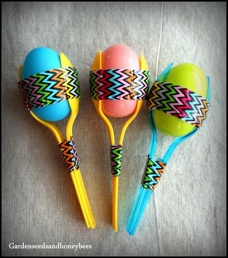 MARAKAS YAPIMIMalzemeler: sürpriz yumurta, renkli plastik kaşık, renkli bant, boncuk ya da taş.Sürpriz yumurtaların içine taş ya da boncuklar konulur. İki kaşık arasına konulanYumurta, bant yardımı ile yapıştırılır. Sallanarak sesler çıkartılır.Müzikhttps://www.youtube.com/watch?v=FTme3QM6mVEMARAKASI SALLAMarakası salla, sağa sola sallaMarakası salla, sağa sola sallaHaydi durma koşa koşa sallaHaydi durma koşa koşa sallaYukarıda salla, aşağıda sallaYukarıda salla, aşağıda sallaEtrafında döne döne sallaEtrafında döne döne salla (O.Erol)Oyun-HareketUÇTU UÇTUÖğretmen hangi hayvanların uçabileceğini, hangilerinin sıçrayarak gidebileceğini anlatır. Sonra, “Çocuklar ben uçtu-uçtu dedikten sonra bir hayvanın adını söyleyeceğim. Eğer o uçuyorsa,  kollarınızı kanat çırpar gibi açıp kapatacaksınız. Ama ismini söylediğim  hayvan uçmuyorsa kimse hareket etmeyecek” der.-Uçtu, uçtu, horoz uçtu. (Kollar yukarı kaldırılır)-Uçtu, uçtu, leylek uçtu. (Kollar yukarı kaldırılır)-Uçtu, uçtu, pire uçtu. (Hiçbir hareket olmaz) -Uçtu, uçtu, kuş uçtu. (Kollar yukarı kaldırılır)-Uçtu, uçtu, inek uçtu. (Hiçbir hareket olmaz)(alıntı)Fen-MatematikBALİNANIN NEFESİMALZEMELER: 2 Pipet, Yapıştırıcı, Bant, Pinpon topu, Balina çizilmiş kağıtYAPILIŞI: Balina resmini, katlandığında ayakta durabilecek şekilde kesip katlayalım. Pipetin körüklü kısımına diğer pipeti geçirip 8 cm üzerini keselim. Pipetin geçen bölümüne hava geçirmemesi için bantlayalım. Üst kısmı ince şeritler şeklinde aşağı doğru kesselim. Kestiğimiz kısımları dışarı doğru sanki balinanın nefes alma bölümüymüş gibi dışa kıvırarak su fışkırtıyor görünümü verelim. Nefes verme için hazırlanan pipeti balinanın orta bölümüne yerleştirip iki taraftan yapıştıralım. Hazırladığımız pipetin üst kısmına pinpon topunu koyup pipetin uç kısmına üfleyerek pinpon topunun havanın itme gücüyle yukarı doğru yükseldiğini gözlemleyelim. Nefes çalışmasını bu şekilde yapalım. Balinalar nası nefes alır araştırma yaparak öğrenelim.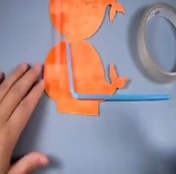 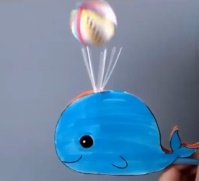 MateryalSürpriz yumurta kutusu, plastik kaşıkSözcükler-KavramlarYukarı-aşağı, marakas, uçurtma.UyarlamaSınıfta görme yetersizliği olan bir çocuk varsa; Marakas yapımında destek olunmalıdır.Değerlendirme-Marakasını hazırlarken hangi malzemeleri kullandın?
-Marakaslardan aynı sesler mi çıkıyor?
-Başka hangi materyalleri kullanarak marakas yapabiliriz?TAM GÜNLÜK EĞİTİM PLAN AKIŞIOkul Adı                                :Öğretmen Adı ve Soyadı   :Tarih                                      : 24.11.2023Yaş Grubu(Ay)                     :Güne Başlama ZamanıÇocukları karşılama               Gün içinde yapılacak çalışmalar hakkında bilgi vermeOyun ZamanıÖğrenme merkezlerinde oyun oynamaKahvaltı, TemizlikEtkinlik ZamanıTürkçe-Drama(Bütünleştirilmiş Etkinlik):’’Öğretmenler Günü’’ konulu sohbet, ’’Öğretmen-Öğrenci’’ dramatizasyonu, bilmecelerSanat: ’’Öğretmenimin Resmini Çiziyorum’’ etkinliğiOyun: “3 Rakamı” OyunuÖğle Yemeği, TemizlikDinlenme, Kahvaltı, TemizlikEtkinlik ZamanıOkuma-Yazmaya Hazırlık: “Öğretmenler Günü” ve Orff-Ritim” çalışma sayfalarıMüzik: ’’Öğretmenim’’ şarkısıOyun ZamanıÖğrenme merkezlerinde oyun oynamaGünü Değerlendirme ZamanıEve Gidişİlgili hazırlıkları tamamlama ve çocuklarla vedalaşmaDeğerlendirmeÇocuk Açısından;Öğretmen Açısından;Program Açısından;Etkinlik Adı: ÖĞRETMENLER GÜNÜEtkinlik Türü: Türkçe, Sanat, Müzik, Oyun, Matematik, Okuma-yazmaya hazırlıkKAZANIM VE GÖSTERGELERBİLİŞSEL GELİŞİM Kazanım 1: Nesne/durum/olaya dikkatini verir.
Göstergeleri:
1. Dikkat edilmesi gereken nesne/durum/olaya odaklanır.
2. Dikkatini çeken nesne/durum/olaya yönelik sorular sorar.
3. Dikkatini çeken nesne/durum/olayı ayrıntılarıyla açıklar.
Kazanım 2:Nesne/durum/olayla ilgili tahminde bulunur.
Göstergeleri:
1. Nesne/durum/olayla ilgili tahminini söyler.
2. Tahmini ile ilgili ipuçlarını açıklar.
3. Gerçek durumu inceler.
4. Tahmini ile gerçek durumu karşılaştırır.
Kazanım 3: Algıladıklarını hatırlar.
Göstergeleri:
1. Nesne/durum/olayı bir süre sonra yeniden söyler.
2. Eksilen ya da eklenen nesneyi söyler.3. Hatırladıklarını yeni durumlarda kullanır.

Kazanım 5: Nesne ya da varlıkları gözlemler.
Göstergeleri:
1. Nesne/varlığın adını söyler.
2. Nesne/varlığın rengini söyler.
3. Nesne/varlığın şeklini söyler.
4. Nesne/varlığın büyüklüğünü söyler.
5. Nesne/varlığın uzunluğunu söyler.
6. Nesne/varlığın dokusunu söyler.
7. Nesne/varlığın sesini söyler.
8. Nesne/varlığın kokusunu söyler.
9. Nesne/varlığın yapıldığı malzemeyi söyler.
10. Nesne/varlığın tadını söyler.
11. Nesne/varlığın miktarını söyler.
12. Nesne/varlığın kullanım amaçlarını söyler.
Kazanım 8: Nesne ya da varlıkların özelliklerini karşılaştırır.
Göstergeleri:
1. Nesne/varlıkların rengini ayırt eder, karşılaştırır.
2. Nesne/varlıkların şeklini ayırt eder, karşılaştırır.
3. Nesne/varlıkların büyüklüğünü ayırt eder, karşılaştırır.
4. Nesne/varlıkların uzunluğunu ayırt eder, karşılaştırır.
5. Nesne/varlıkların dokusunu ayırt eder, karşılaştırır.
6. Nesne/varlıkların sesini ayırt eder, karşılaştırır.
7. Nesne/varlıkların kokusunu ayırt eder, karşılaştırır.
8. Nesne/varlıkların yapıldığı malzemeyi ayırt eder, karşılaştırır.
9. Nesne/varlıkların tadını ayırt eder, karşılaştırır.
10. Nesne/varlıkların miktarını ayırt eder, karşılaştırır.
11. Nesne/varlıkların kullanım amaçlarını ayırt eder, karşılaştırır.
Kazanım 17: Neden-sonuç ilişkisi kurar.
Göstergeleri:
1. Bir olayın olası nedenlerini söyler.
2. Bir olayın olası sonuçlarını söyler.
DİL GELİŞİMİ Kazanım 1: Sesleri ayırt eder.
Göstergeleri:
1. Sesin geldiği yönü söyler.
2. Sesin kaynağının ne olduğunu söyler.
3. Sesin özelliğini söyler.
4. Sesler arasındaki benzerlik ve farklılıkları söyler.
5. Verilen sese benzer sesler çıkarır.
Kazanım 2: Sesini uygun kullanır.
Göstergeleri:
1. Konuşurken/şarkı söylerken nefesini doğru kullanır.
2. Konuşurken/şarkı söylerken sesinin tonunu ayarlar.
3. Konuşurken/şarkı söylerken sesinin hızını ayarlar.
4. Konuşurken/şarkı söylerken sesinin şiddetini ayarlar.

Kazanım 5: Dili iletişim amacıyla kullanır.
Göstergeleri:
1. Konuşma sırasında göz teması kurar.
2. Jest ve mimikleri anlar.
3. Konuşurken jest ve mimiklerini kullanır.
4. Konuşmayı başlatır.
5. Konuşmayı sürdürür.
6. Konuşmayı sonlandırır.
7. Konuşmalarında nezaket sözcükleri kullanır.
8. Sohbete katılır.
9. Konuşmak için sırasını bekler.
10. Duygu, düşünce ve hayallerini söyler.

SOSYAL VE DUYGUSAL Kazanım 1: Kendisine ait özellikleri tanıtır.
Göstergeleri:
1.Adını ve/veya soyadını söyler.
2.Yaşını söyler.
3.Fiziksel özelliklerini söyler.
4. Duyuşsal özelliklerini söyler.
Kazanım 2: Ailesiyle ilgili özellikleri tanıtır.
Göstergeleri:
1. Anne/babasının adını, soyadını, mesleğini vb. söyler.
2. Anne/babasının saç rengi, boyu, göz rengi gibi fiziksel özelliklerini söyler.
Kazanım 3: Kendini yaratıcı yollarla ifade eder.
Göstergeleri:
1. Duygu, düşünce ve hayallerini özgün yollarla ifade eder.
2. Nesneleri alışılmışın dışında kullanır.
3. Özgün özellikler taşıyan ürünler oluşturur.
Kazanım 4: Bir olay ya da durumla ilgili olarak başkalarının duygularını açıklar.
Göstergeleri:
1. Başkalarının duygularını söyler.
2. Başkalarının duygularının nedenlerini söyler.
3. Başkalarının duygularının sonuçlarını söyler.
Kazanım 6: Kendisinin ve başkalarının haklarını korur.
Göstergeleri:
1. Haklarını söyler.
2.Başkalarının hakları olduğunu söyler.
3. Haksızlığa uğradığında neler yapabileceğini söyler.
4. Başkalarının haklarını korumak için neler yapması gerektiğini söyler.  
Kazanım 7: Bir işi ya da görevi başarmak için kendini güdüler.
Göstergeleri:
1. Yetişkin yönlendirmesi olmadan bir işe başlar.
2. Başladığı işi zamanında bitirmek için çaba gösterir.
Kazanım 8: Farklılıklara saygı gösterir.
Göstergeleri:
1. Kendisinin farklı özellikleri olduğunu söyler.
2. İnsanların farklı özellikleri olduğunu söyler.
MOTOR GELİŞİM 
Kazanım 4: Küçük kas kullanımı gerektiren hareketleri yapar.
Göstergeleri:
1. Nesneleri toplar.
2. Nesneleri kaptan kaba boşaltır.
3. Nesneleri üst üste dizer.
4. Nesneleri yan yana dizer.
5. Nesneleri iç içe dizer.
6. Nesneleri takar.
7. Nesneleri çıkarır.
8. Nesneleri ipe vb. dizer.
9. Nesneleri değişik malzemelerle bağlar.
10. Nesneleri yeni şekiller oluşturacak biçimde bir araya getirir.
11.Malzemeleri keser.
12. Malzemeleri yapıştırır.
13. Malzemeleri değişik şekillerde katlar.
14. Değişik malzemeler kullanarak resim yapar.
15. Nesneleri kopartır/yırtar.
16. Nesneleri sıkar.
17. Nesneleri çeker/gerer.
18. Nesneleri açar/kapar.19. Nesneleri döndürür.
20. Malzemelere elleriyle şekil verir.
21. Malzemelere araç kullanarak şekil verir.
22. Kalemi doğru tutar.
23. Kalem kontrolünü sağlar.
ÖZBAKIM BECERİLERİ Kazanım 1: Bedeniyle ilgili temizlik kurallarını uygular.
Göstergeleri:
1. Saçını tarar.
2. Dişini fırçalar.
3. Elini/yüzünü yıkar.
4. Tuvalet gereksinimine yönelik işleri yapar.
Kazanım 2: Giyinme ile ilgili işleri yapar.
Göstergeleri:
1. Giysilerini çıkarır.
2. Giysilerini giyer.
3. Ayakkabılarını çıkarır.4. Ayakkabılarını giyer.Kazanım 3: Yaşam alanlarında gerekli düzenlemeler yapar.
Göstergeleri:
1. Ev/okuldaki eşyaları temiz ve özenle kullanır.
2. Ev/okuldaki eşyaları toplar.
3. Ev/okuldaki eşyaları katlar.
4. Ev/okuldaki eşyaları asar.
5. Ev/okuldaki eşyaları yerleştirir.
Kazanım 4: Yeterli ve dengeli beslenir.
Göstergeleri:
1. Yiyecek ve içecekleri yeterli miktarda yer/içer.
2. Öğün zamanlarında yemek yemeye çaba gösterir.
3. Sağlığı olumsuz etkileyen yiyecekleri ve içecekleri yemekten/içmekten kaçınır.ÖĞRENME SÜRECİGüne Başlama Zamanı/Oyun ZamanıÖğretmen çocukları karşılar. Ardından evlerinden getirdikleri deney kağıtları incelenir. Anne ve babanın parmak izleri karşılaştırılarak konu hakkında sohbet edilir. Daha sonra çocuklar öğrenme merkezlerinde serbest oynamaları için zaman verilir.TÜRKÇE         SohbetÖğretmen çocukların U şeklinde oturmalarına rehberlik eder. Ardından günün anlam ve önemi ile ilgili sohbet edilir. Bugünün 24 Kasım Öğretmenler Günü olduğu söylenerek öğretmenler günü hakkında sohbet başlatılır. 24 Kasım’da Mustafa Kemal Atatürk’e “Başöğretmen” unvanının verildiği ve bu tarihin ülkemizde öğretmenler günü olarak kutlandığı söylenir. Öğretmenlik mesleği ile ilgili bilgiler verilir. Öğretmen kendisinden örnekler vererek toplumdaki rol ve görevlerinden bahseder. Çocuklara ailelerinde ya da çevrelerinde öğretmenlik mesleğini yapan birilerinin olup olmadığı sorulur. Varsa bu kişilerin farklı rol ve görevlerinden söz edilir. Sohbetin ardından çocuklara sırayla öğretmen-öğrenci rolleri dağıtılır ve doğaçlama dramatizasyon yapılır.                                                                                                                                              Bilmecelerkutu kutu odalar
içinde ne güzel
oyuncaklar, kitaplar
oyun oynar
şarkı söylerler
öğretmenler çocuklar
(okul)sapından tutarsın
içini doldurursun
renk renk ellerde
okula taşırsın
(okul çantası)hem arkadaştır
tatlıdır sesi
hem anne-babadır
içimizden en bilgilisi
(öğretmen)Bir kapaklı,
Çok yapraklı,
İçinde bilgi saklı (Kitap)SANATÖğretmenimin Resmini Çiziyorum: Öğretmen çocuklara çerçeve kalıplı sayfaları dağıtır. Ardından öğretmenler günü dolayısıyla ‘’Sizlerden benim resmimi çizmenizi istiyorum. Nasıl resimler çizeceğinizi çok merak ediyorum.’’ Der. Ardından çocuklar da resimleme yaparlar.OYUN3 RAKAMIÜçtür benim adımYürürüm adım adımÜç adım attımBir, iki, üçOturup kaldımÜçtür benim adımGüzeldir tadımÜç elma topladımBir, iki, üçTadına baktımÜçtür benim adımVar bir kemanımÜç kere çaldımGıy, gıy, gıyAlkışları aldımÜçtür benim adımEllerimi çırparım Üç kez çırptımBir, iki, üçHepinizi yakaladım...çocuklar yakalanır….OKUMA-YAZMAYA HAZIRLIKÖğretmen çocukları etkinlik masalarına yönlendirir: “Öğretmenler Günü” ve Orff-Ritim” çalışma sayfaları öğretmen yönergesi eşliğinde tamamlanır.MÜZİKÖğretmenimÖğretmenim öğretmenim
Anne gibi sevdik sizi
Öğretmenim öğretmenim
Baba gibi sevdik sizi
Öğretmenim öğretmenim
Anne gibi sevdik sizi
Kardeşliği öğreten
Anne gibi sevdik sizi
Öğretmenim öğretmenim
Kardeşliği öğreten
Baba gibi sevdik sizi
Öğretmenim öğretmenim
Anne gibi sevdik sizi
Öğretmenim öğretmenim
Baba gibi sevdik sizi
Siz anlatan biz anlayan
Hep sizleri örnek alanOrff-Ritim Çalışması: Öğretmen çocuklarla orff ve ritim etkinlikleri  gerçekleştirir.Materyallerçerçeveli resim kağıtları, ritim malzemeleriSözcükler-KavramlarÖğretmen, öğrenci, kardeşDuygu kavramı, aynı-farklıGünü Değerlendirme ZamanıGün  sonunda çocuklara aşağıdakilere benzer sorular sorularak günün değerlendirmesi yapılır;Öğrendiğimiz şarkıyı hatırlıyor musun?Oynadığımız oyunlardan keyif aldın mı?TAM GÜNLÜK EĞİTİM PLAN AKIŞIOkul Adı                                :Öğretmen Adı ve Soyadı   :Tarih                                      : 27.11.2023Yaş Grubu(Ay)                     :Güne Başlama ZamanıÇocukları karşılama               Gün içinde yapılacak çalışmalar hakkında bilgi verme              Ara tatil sohbetleriOyun ZamanıÖğrenme merkezlerinde oyun oynamaKahvaltı, TemizlikEtkinlik ZamanıTürkçe: ’’Hapşuu’’ tekerlemesi, ’’Tombik Ayı Hastalanınca’’ hikayesiFen: ’’Yaprak Koleksiyonu’’ alan gezisiSanat: ’’Yapraklarla Kolaj Çalışması’’Oyun: ’’Yaprak Kapmaca’’ oyunuÖğle Yemeği ,TemizlikDinlenme, Kahvaltı, TemizlikEtkinlik ZamanıOkuma-Yazmaya Hazırlık: “Sonbahar Mevsimi” ve “Aynı-Farklı” çalışma sayfalarıMatematik: ’’Yaprakların Yarısını Tamamlama’’ etkinliğiMüzik: ’’Sonbahar’’ şarkısıOyun ZamanıÖğrenme merkezlerinde oyun oynamaGünü Değerlendirme ZamanıEve Gidişİlgili hazırlıkları tamamlama ve çocuklarla vedalaşmaDeğerlendirmeÇocuk Açısından;Öğretmen Açısından;Program Açısından;Etkinlik Adı: SONBAHAREtkinlik Türü: Türkçe, Sanat, Fen, Müzik, Oyun, Matematik, Okuma-yazmaya hazırlıkKAZANIM VE GÖSTERGELERBİLİŞSEL GELİŞİM Kazanım 1: Nesne/durum/olaya dikkatini verir.
Göstergeleri:
1. Dikkat edilmesi gereken nesne/durum/olaya odaklanır.
2. Dikkatini çeken nesne/durum/olaya yönelik sorular sorar.
3. Dikkatini çeken nesne/durum/olayı ayrıntılarıyla açıklar.
Kazanım 2:Nesne/durum/olayla ilgili tahminde bulunur.
Göstergeleri:
1. Nesne/durum/olayla ilgili tahminini söyler.
2. Tahmini ile ilgili ipuçlarını açıklar.
3. Gerçek durumu inceler.
4. Tahmini ile gerçek durumu karşılaştırır.
Kazanım 3: Algıladıklarını hatırlar.
Göstergeleri:
1. Nesne/durum/olayı bir süre sonra yeniden söyler.
2. Eksilen ya da eklenen nesneyi söyler.3. Hatırladıklarını yeni durumlarda kullanır.
Kazanım 5: Nesne ya da varlıkları gözlemler.
Göstergeleri:
1. Nesne/varlığın adını söyler.
2. Nesne/varlığın rengini söyler.
3. Nesne/varlığın şeklini söyler.
4. Nesne/varlığın büyüklüğünü söyler.
5. Nesne/varlığın uzunluğunu söyler.
6. Nesne/varlığın dokusunu söyler.
7. Nesne/varlığın sesini söyler.
8. Nesne/varlığın kokusunu söyler.
9. Nesne/varlığın yapıldığı malzemeyi söyler.
10. Nesne/varlığın tadını söyler.
11. Nesne/varlığın miktarını söyler.
12. Nesne/varlığın kullanım amaçlarını söyler.

Kazanım 8: Nesne ya da varlıkların özelliklerini karşılaştırır.
Göstergeleri:
1. Nesne/varlıkların rengini ayırt eder, karşılaştırır.
2. Nesne/varlıkların şeklini ayırt eder, karşılaştırır.
3. Nesne/varlıkların büyüklüğünü ayırt eder, karşılaştırır.
4. Nesne/varlıkların uzunluğunu ayırt eder, karşılaştırır.
5. Nesne/varlıkların dokusunu ayırt eder, karşılaştırır.
6. Nesne/varlıkların sesini ayırt eder, karşılaştırır.
7. Nesne/varlıkların kokusunu ayırt eder, karşılaştırır.
8. Nesne/varlıkların yapıldığı malzemeyi ayırt eder, karşılaştırır.
9. Nesne/varlıkların tadını ayırt eder, karşılaştırır.
10. Nesne/varlıkların miktarını ayırt eder, karşılaştırır.
11. Nesne/varlıkların kullanım amaçlarını ayırt eder, karşılaştırır.Kazanım 15: Parça-bütün ilişkisini kavrar.
Göstergeleri:
1. Bir bütünün parçalarını söyler.
2. Bir bütünü parçalara böler.
3. Bütün ve yarımı gösterir.
4. Parçaları birleştirerek bütün elde eder.
Kazanım 17: Neden-sonuç ilişkisi kurar.
Göstergeleri:
1. Bir olayın olası nedenlerini söyler.
2. Bir olayın olası sonuçlarını söyler.DİL GELİŞİMİ Kazanım 5: Dili iletişim amacıyla kullanır.
Göstergeleri:
1. Konuşma sırasında göz teması kurar.
2. Jest ve mimikleri anlar.
3. Konuşurken jest ve mimiklerini kullanır.
4. Konuşmayı başlatır.
5. Konuşmayı sürdürür.
6. Konuşmayı sonlandırır.
7. Konuşmalarında nezaket sözcükleri kullanır.
8. Sohbete katılır.
9. Konuşmak için sırasını bekler.
10. Duygu, düşünce ve hayallerini söyler.
SOSYAL VE DUYGUSAL Kazanım 3: Kendini yaratıcı yollarla ifade eder.
Göstergeleri:
1. Duygu, düşünce ve hayallerini özgün yollarla ifade eder.
2. Nesneleri alışılmışın dışında kullanır.
3. Özgün özellikler taşıyan ürünler oluşturur.
Kazanım 4: Bir olay ya da durumla ilgili olarak başkalarının duygularını açıklar.
Göstergeleri:
1. Başkalarının duygularını söyler.
2. Başkalarının duygularının nedenlerini söyler.
3. Başkalarının duygularının sonuçlarını söyler.

Kazanım 5: Bir olay ya da durumla ilgili olumsuz duygularını uygun yollarla gösterir.
Göstergeleri:
1. Olumsuz duygularını olumlu sözel ifadeler kullanarak açıklar.
2. Olumsuz duygularını olumlu davranışlarla gösterir.

Kazanım 7: Bir işi ya da görevi başarmak için kendini güdüler.
Göstergeleri:
1. Yetişkin yönlendirmesi olmadan bir işe başlar.
2. Başladığı işi zamanında bitirmek için çaba gösterir.
Kazanım 10: Sorumluluklarını yerine getirir.
Göstergeleri:
1. Sorumluluk almaya istekli olduğunu gösterir.
2. Üstlendiği sorumluluğu yerine getirir.
3. Sorumluluklar yerine getirilmediğinde olası sonuçları söyler.

MOTOR GELİŞİM Kazanım 1: Yer değiştirme hareketleri yapar.
Göstergeleri:
1. Isınma ve soğuma hareketlerini bir rehber eşliğinde yapar.
2. Yönergeler doğrultusunda yürür.
3. Yönergeler doğrultusunda koşar.
4. Belli bir yükseklikten atlar.
5. Belli bir yüksekliğe zıplar.
Kazanım 4: Küçük kas kullanımı gerektiren hareketleri yapar.
Göstergeleri:
1. Nesneleri toplar.
2. Nesneleri kaptan kaba boşaltır.
3. Nesneleri üst üste dizer.
4. Nesneleri yan yana dizer.
5. Nesneleri iç içe dizer.
6. Nesneleri takar.
7. Nesneleri çıkarır.
8. Nesneleri ipe vb. dizer.
9. Nesneleri değişik malzemelerle bağlar.
10. Nesneleri yeni şekiller oluşturacak biçimde bir araya getirir.
11.Malzemeleri keser.
12. Malzemeleri yapıştırır.
13. Malzemeleri değişik şekillerde katlar.
14. Değişik malzemeler kullanarak resim yapar.
15. Nesneleri kopartır/yırtar.
16. Nesneleri sıkar.
17. Nesneleri çeker/gerer.
18. Nesneleri açar/kapar.19. Nesneleri döndürür.
20. Malzemelere elleriyle şekil verir.
21. Malzemelere araç kullanarak şekil verir.
22. Kalemi doğru tutar.
23. Kalem kontrolünü sağlar.
ÖZBAKIM BECERİLERİ Kazanım 1: Bedeniyle ilgili temizlik kurallarını uygular.
Göstergeleri:
1. Saçını tarar.
2. Dişini fırçalar.
3. Elini/yüzünü yıkar.
4. Tuvalet gereksinimine yönelik işleri yapar.
Kazanım 2: Giyinme ile ilgili işleri yapar.
Göstergeleri:
1. Giysilerini çıkarır.
2. Giysilerini giyer.
3. Ayakkabılarını çıkarır.4. Ayakkabılarını giyer.Kazanım 3: Yaşam alanlarında gerekli düzenlemeler yapar.
Göstergeleri:
1. Ev/okuldaki eşyaları temiz ve özenle kullanır.
2. Ev/okuldaki eşyaları toplar.
3. Ev/okuldaki eşyaları katlar.
4. Ev/okuldaki eşyaları asar.
5. Ev/okuldaki eşyaları yerleştirir.
Kazanım 4: Yeterli ve dengeli beslenir.
Göstergeleri:
1. Yiyecek ve içecekleri yeterli miktarda yer/içer.
2. Öğün zamanlarında yemek yemeye çaba gösterir.
3. Sağlığı olumsuz etkileyen yiyecekleri ve içecekleri yemekten/içmekten kaçınır.
4. Yiyecekleri yerken sağlık ve görgü kurallarına özen gösterir.
Kazanım 5: Dinlenmenin önemini açıklar.
Göstergeleri:
1. Kendisini dinlendiren etkinliklerin neler olduğunu söyler.
2. Dinlendirici etkinliklere katılır.
3. Dinlenmediğinde ortaya çıkabilecek sonuçları söyler.
ÖĞRENME SÜRECİGüne Başlama Zamanı/Oyun ZamanıÖğretmen çocukları kapıda karşılar. Ardından bir sohbet çemberi oluşturularak çocukların ara tatilde neler yaptıkları sorulur ve her çocuk sırayla anılarını anlatır. Daha sonra serbest öğrenme merkezlerinde oynamaları için zaman verilir.TÜRKÇE              Öğretmen çocukların yarım ay şeklinde sandalyelere oturmalarına rehberlik eder. Öğretmen çocukların ilgisini çekmek için elinde mendille TekerlemeSonbahar geldi, leylekler uçtu, yağmurlar düştü hapşuuuuu….Haftası oldu, bet beniz soldu, mendilim doldu hapşuuuuu…. Ha ha  hapşuuuu…..” tekerlemesini söyler.Sonra birlikte tekrar ederler. Ardından sonbahar mevsiminin gelişiyle sağlığımıza nasıl dikkat etmemiz gerektiğini resimlerle anlatır.-Mevsime uygun giyinmeliyiz, -Mevsime uygun beslenmeliyiz, -Aşı olmalıyız vb….. Karşılıklı sohbet edilir. Çocukların da fikirleri alınır.ŞiirNe güzeldir sonbaharSarı, turuncu yapraklarŞemsiyeni açmazsanIslatır seni yağmurlarLeylekler göç ederYa balıklar nereye gider?Uğur böcekleri saklanırHepsi geri gelmeyi bekler.HikayeTombik Ayı HastalanıncaSonbahar gelince soğudu hava.Tombik ayı üşüyordu mağarasında.Halsizdi vücudu, üstelik tıkalıydı koca burnu.Yattığı yerde döndü durdu.Bir türlü uyuyamıyordu.Hem de başı da çok ağrıyordu.Yoksa Tombik Ayı hasta mı oluyordu?Hapşırıyordu hiç durmadan.Rahatça nefes alamıyordu burnundan.Eyvah! Tombik Ayı hastalanmıştı.Oynamak için geldi arkadaşları,Dışarıya çağırdılar Tombik Ayı’yı.“Gelemem keyfim yokÇünkü bu gün çok hastayım çok!”Fare dokundu alnına“Çok ateşi var” dedi telaşla.Tavşan geldi yanına.“ Merak etme, biz bakarız sana.” dedi arkadaşına.İnliyordu Tombik Ayı, ağrıyordu her bir yanı.Eyvah! Tombik Ayı çok hastalanmıştı.Fare sarıldı usulca, Tombik Ayı’nın koca burnuna.“Bak bütün arkadaşların yanında.”Porsuk su ısıtırken, çorba yaptı tavşan hemen.Köstebek sildi arkadaşının terini, alnına koydu ıslak mendili.Tombik Ayı’nın üzerini örttüler. Ona sıcak bir çorba içirdiler.Eyvah! Tombik Ayı çok çok hastalanmıştı.Baykuş, Çalıkuşu ve Karga, uçtular birlikte ormana.Faydalı otlar bulup, getirdiler arkadaşları Tombik Ayı’ya.Topladıkları otlardan çay yapıp, içirdiler Tombik Ayı’ya.Tavşan elini tutup, “iyileşeceksin” dedi ona.Tombik Ayı çok üşüyordu. Ateşten titriyordu.Eyvah! Tombik Ayı çok çok çok hastalanmıştı.Kendini iyi hissetsin diye, resimler yaptılar ona hep birlikte. Astılar resimleri, Tombik Ayı görsün, mutlu olsun diye.Uykuya dalan Tombik Ayı’yı görünce, sevindiler arkadaşları iyileşecek diye.Tombik Ayı uyurken beklediler başında. Yorulmuştu hepsi, sırayla daldılar uykuya. Ve Tombik Ayı uyandı bir süre sonra.Yaşasın iyileşmişti sonunda.Neşeyle şarkılar söyleyerek, teşekkür etti arkadaşlarına.“Siz bakmasaydınız bana, iyileşemezdim ben asla.”Tombik Ayı sevinçten, dans etmeye başladı birden.“Haydi dışarı çıkıp oynayalım. Artık hasta değilim ben.”Birden hapşırdı Fare, öksürdü Tavşan. Baykuş titremeye başladı, Kunduz’un aktı burnu. Neler oluyordu? Şimdi de arkadaşları çok ama çok hastalanmıştı.Tombik Ayı yatırdı arkadaşlarını. Üşümesinler diye örttü üstlerine yorganı. “Yanınızdayım” dedi onlara.“ Ben bakarım size hasta olsanız da.”“ Beni bırakmadınız zor anımda. Ben bırakır mıyım sizi hasta yatağınızda!” dedi gülümseyerek, Tombik Ayı arkadaşlarına.FENYaprak Koleksiyonu: Çocuklarla birlikte doğa yürüyüşüne çıkılır. Yürüyüşe hazırlanırken ayakkabı ve montlarını kendileri giymeleri sağlanır.
• Hangi mevsimde olunduğu sorularak sonbahar hakkında sorgulama başlatılır. Doğadaki değişiklikler hakkında sohbet edilir. • Çeşitli özelliklerdeki yapraklar toplanır.
• Doğa yürüyüşü bitiminde ayakkabı ve montlarını kendileri çıkarmaları sağlanarak sınıfa geçilir.
• Yapraklar masaya gelişigüzel konur. Çocukların yaprakları büyüteçle incelemelerine fırsat verilir. Yaprakların renkleri, büyüklükleri, dokuları hakkında sohbet edilir.
• “Şimdi bu yapraklarla koleksiyon yapmaya ne dersiniz?” denilerek çocukların koleksiyon kelimesini fark etmesi sağlanır.
• Çocukların koleksiyon kelimesi ile ilgili fikirleri alındıktan sonra koleksiyon kelimesi açıklanır. SANATYapraklarla Kolaj Çalışması: Öğretmen bahçeden toplanan yaprakları, oyuncak göz, ağız ve çeşitli artık materyalleri masaya yerleştirir. Ardından her çocuğun yaprakları kağıda yapıştırıp artık materyaller ile tamamlayarak özgün ürünler oluşturmaları istenir. Oluşturulan ürünler incelenerek sergilenir.OYUNYaprak Kapmaca: Çocuklarla birlikte bahçeye çıkılır. Sonbahar mevsiminde çevrede oluşan değişiklikler gözlemlenir.
• Yere dökülen yapraklardan birer tane alınarak sınıfa geçilir. • Yapraklar incelenir.
• Büyüklüklerine, damar yapılarına, düz – testere kenarlı oluşlarına dikkat çekilir.
• Tüm çocukların karşılaştırma yaparak fikrini söylemesi için fırsat verilir.
• İncelemeler yapıldıktan sonra yapraklar ortaya konularak müzik açılır. Yapraklar çocuk sayısından bir eksiktir.
• Müzik eşliğinde dans eden çocuklar, müzik kapandığında birer yaprak alırlar.
• Yaprak alamayan çocuk oyundan çıkarken ortadan bir yaprak alarak duvarda asılı olan üzerinde ağaç resmi bulunan resim kağıdına yapıştırır.OKUMA-YAZMAYA HAZIRLIKÖğretmen çocukları etkinlik masalarına yönlendirir. “Sonbahar Mevsimi” ve “Aynı-Farklı” çalışma sayfaları öğretmen yönergesi eşliğinde tamamlanması sağlanır.MATEMATİKYaprakların Yarısını Tamamlama: Öğretmen üzerinde yarım yaprak resimleri olan çalışma kağıtlarını çocuklara dağıtır. Önce yaprakların şekilleri, renkleri incelenir. Ardından öğretmen çocuklardan yaprakların diğer yarılarını çizip boyayarak tamamlamalarını ister.MÜZİKSonbaharSararıyor bak yapraklar Eylül ekim kasımdır Sonbaharın ayları Hoş geldin sonbahar Sararıyor bak yapraklar Göçmen kuşlar göç eder Havalar soğumaya başlar Hoş geldin sonbahar Sararıyor bak yapraklar Ne güzel yağmur yağar Toprak mis gibi kokar Hoş geldin sonbahar Sararıyor bak yapraklarMateryallerSonbahar yaprakları, çalışma kağıtları, oyuncak göz, ağız, artık materyallerSözcükler-KavramlarSonbahar, yaprak, koleksiyonRenk-şekil kavramı, aynı-farklıAile KatılımıÇocukların tatilde aile katılımı kitabından yaptıkları etkinliklerin okula gelmesi istenerek incelenir.Günü Değerlendirme ZamanıGün  sonunda çocuklara aşağıdakilere benzer sorular sorularak günün değerlendirmesi yapılır;Hangi yaprakları topladın?Sonbahar da çevremizde ne gibi değişiklikler olur?Yapraklarla neler oluşturdun?Yaprak koleksiyonumuzda hangi tür yapraklar var?Öğrendiğimiz şarkıyı hatırlıyor musun?TAM GÜNLÜK EĞİTİM PLAN AKIŞIOkul Adı			:
Öğretmenin Adı ve Soyadı	:
Tarih				:  28.11.2023
Yaş Grubu (Ay)		:Güne Başlama Zamanı	Çocukların yüzlerine sınıfa geliş sırasına göre rakamlar yazılmasıYüzdeki rakamla aynı olan kartı bularak merkeze geçilmesiOyun Zamanı	Öğrenme merkezlerinde oynama   Kahvaltı, TemizlikEtkinlik Zamanı	Kavramsal Oyun: “Sayılar”	Sanat: “Vagonlar ve Sayılar”	Türkçe: Sohbet, “Sayılar” Parmak Oyunu, Bilmece, Tekerleme, “Rakamlar Konuşuyor” HikâyesiÖğle Yemeği, TemizlikDinlenme , Kahvaltı, TemizlikEtkinlik ZamanıMüzik: “Haydi 1 2 3” Çocuk ŞarkısıOyun: “Sayılar Oyunu”Okuma Yazmaya Hazırlık: “4 Rakamı, Kare, Yeşil” çalışma sayfalarıOyun ZamanıÖğrenme merkezlerinde oyun oynamaGünü Değerlendirme Zamanı Eve Gidiş	İlgili hazırlıkları tamamlama ve çocuklarla vedalaşmaDeğerlendirmeÇocuk Açısından;Öğretmen Açısından;Program Açısından;Etkinlik Adı: 4 RAKAMIEtkinlik Türü: Kavramsal Oyun, Sanat, Türkçe, Müzik, Oyun, Okuma Yazmaya Hazırlık (Bütünleştirilmiş Büyük Grup Etkinliği)KAZANIM VE GÖSTERGELER Motor GelişimKazanım 3: Nesne kontrolü gerektiren hareketleri yapar. 
Göstergeleri:
Bireysel ve eşli olarak nesneleri kontrol eder.
Kazanım 4: Küçük kas kullanımı gerektiren hareketleri yapar. 
Göstergeleri:
Nesneleri yan yana dizer.
Kalemi doğru tutar.
Kalem kontrolünü sağlar.
Çizgileri istenilen nitelikte çizer.Sosyal ve Duygusal GelişimKazanım 7: Bir işi ya da görevi başarmak için kendini güdüler.
Göstergeleri:
Yetişkin yönlendirmesi olmadan bir işe başlar.
Başladığı işi zamanında bitirmek için çaba gösterir.Bilişsel GelişimKazanım 4: Nesneleri sayar.
Göstergeleri:
İleriye/geriye doğru birer birer ritmik sayar.Belirtilen sayı kadar nesneyi gösterir.
Saydığı nesnelerin kaç tane olduğunu söyler. Sıra bildiren sayıyı söyler.10’a kadar olan sayılar içerisinde bir sayıdan önce gelen sayıyı söyler.
10’a kadar olan sayılar içerisinde bir sayıdan sonra gelen sayıyı söyler.
Kazanım 6: Nesne ya da varlıkları özelliklerine göre eşleştirir.
Göstergeleri:
Nesne/varlıkları birebir eşleştirir.
Nesne/varlıkları miktarına göre ayırt eder, eşleştirir. 
Kazanım 15: Parça – bütün ilişkisini kavrar.
Göstergeleri:
Bir bütünün parçalarını söyler.
Bir bütünü parçalara böler. 
Kazanım 16: Nesneleri kullanarak basit toplama ve çıkarma işlemlerini yapar.
Göstergeleri:
Nesne grubuna belirtilen sayı kadar nesne ekler. 
Nesne grubundan belirtilen sayı kadar nesneyi ayırır.Dil GelişimiKazanım 3: Söz dizimi kurallarına göre cümle kurar.
Göstergeleri:
Düz cümle kurar. Olumsuz cümle kurar. 
Soru cümlesi kurar. 
Bileşik cümle kurar. 
Cümlelerinde öğeleri doğru kullanır.
Kazanım 5: Dili iletişim amacıyla kullanır.
Göstergeleri:
Konuşma sırasında göz teması kurar. 
Jest ve mimikleri anlar.Konuşurken jest ve mimiklerini kullanır.Öz Bakım BecerileriKazanım 4: Yeterli ve dengeli beslenir. 	
Göstergeleri:
Yiyecek ve içecekleri yeterli miktarda yer/içer.
Öğün zamanlarında yemek yemeye çaba gösterir.
Sağlığı olumsuz etkileyen yiyecekleri ve içecekleri yemekten/içmekten kaçınır. 
Yiyecekleri yerken sağlık ve görgü kurallarına özen gösterir.Kazanım 5: Dinlenmenin önemini açıklar.
Göstergeleri:
Kendisini dinlendiren etkinliklerin neler olduğunu söyler. 
Dinlendirici etkinliklere katılır.
Dinlenmediğinde ortaya çıkabilecek sonuçları söyler.ÖĞRENME SÜRECİGüne Başlama ZamanıÖğretmen güne başlama zamanında sınıfa ilk gelen çocuktan başlayarak gelme sırasına göre çocukların yüzlerine yüz boyası ile rakamlar yazar. Öğretmenin masasında çocuk sayısınca rakamların olduğu kartlar bulunur. Çocuklar öğrenme merkezlerine geçerken yanaklarında yazılı olan rakamı bulup geçtiği merkeze bırakır. Oyun ZamanıÇocuklar merkezlerde serbest oyun oynar. Oyun saati bitiminde öğretmen müzik açarak sürenin bittiğini haber verir. Çocuklar merkezleri topladıktan sonra o gün başkan olan çocukla birlikte yoklama, takvim işaretleme, hava durumu grafiği yapılır.Kavramsal OyunSayılarMasa oyuncakları merkezinde sayılarla ilgili yapboz ve eşleştirme oyuncakları çocuklarla beraber oynanır. Sayıları pekiştirmeleri için çocuklara rehber olunur.SanatVagonlar ve SayılarSanat merkezinde çocuklara üzerinde lokomotif ve vagonlar olan kağıtlar dağıtılır. Çocuklar resimleri boyayıp keserek kendi trenlerini oluştururlar. Ardından öğretmen çocuklara vagon sayısı kadar rakamlar dağıtır. Çocuklar rakamları 1’den başlayarak vagonlara yapıştırırlar.TürkçeSohbetÇocuklar yarım ay şeklinde otururlar. Çocuklara, “Sınıfta kaç pencere var? Kaç kilosun? Kaç yaşındasın? Kaç tane gözümüz var?” soruları sorulur. Sorulara gelen cevaplar sınıf panosuna yazılır. Eğer sayılar olmasaydı, sayıları bilmeseydik kendimizi, isteklerimizi nasıl anlatabileceğimiz hakkında tartışılır. Burada çocuklar olumlu/olumsuz duygu ve düşüncelerini uygun şekilde ortaya koyarlar. Daha sonra çocuklarla beraber “Sayılar” adlı parmak oyunu oynanır.Parmak OyunuSayılar1,2,3,4,5, 6 (Parmaklar tek tek sayılır.)Bir balık yakaladım canlı. (İşaret parmak hareket ettirilir.)Ama bıraktım gitti. (Bırakma hareketi yapılır.)Elimi ısırdı çünkü. (Sağ el acıyor gibi sallanır.)Hangi elimi ısırdı?Sağ elimin küçük parmağını. (Küçük parmak hareket ettirilir.)Bilmece-Ne elma ne vişne, simit desen neyseŞimdi herkes, bu sayıyı bilse.(Sıfır)-Sıranın ilk başıdır, sayıların en azıdır,Haydi, bilin bakalım, tek olan hangi sayıdır? (Bir)-Tavşan kulağı yapalım, parmağımız kaç bakalım.Gözlerim kulaklarım da o kadar, bu sayı kaç bilin bakalım (İki)- Bir parmak, iki parmak, yanına koy başka parmak,İki yarım daireyi ekleyelim, sayımız kaç bilelim? (Üç)TekerlemeBir, iki, üç, dört, beş, altı, yedi,Bunu sana kim dedi?Diyen dedi, on yedi,Yağlı böreği kim yedi?HikâyeRakamlar KonuşuyorKız Çocuk Çomak Kukla: Merhaba çocuklar, nasılsınız? Beni soracak olursanız çok mutluyum. Artık rakamları biliyorum. Siz biliyor musunuz? Şimdi rakam arkadaşlarım size kendilerini tanıtsınlar. İlk başta biri çağırayım.1 Rakamı: Merhaba çocuklar beni tanıdınız mı? Benim adım bir. Neymiş benim adım bir de sizden duyayım. Aferin aferin çocuklar. Haydi bakalım şimdi herkes eliyle bir sayısını göstersin. Çok sevindim. Şimdi 1’den sonra 2 rakamı olan arkadaşım geliyor.2 Rakamı: Merhaba çocuklar beni tanıdınız mı? Benim adım iki. Haydi bakalım, şimdi herkes eliyle 2 sayısını göstersin. Aferin size. Peki, o zaman size bir soru soracağım. Kaç tane gözünüz var sizin? 2 tane değil mi? Birlikte sayalım 1,2… 2’den sonra 3 rakamı gelir.3 Rakamı: Merhaba çocuklar beni tanıdınız mı? Benim adım üç. Haydi bakalım, şimdi herkes eliyle 3 sayısını göstersin. Aferin size. Benim gitmem gerekiyor. Benden sonra 4 rakamı gelir.4 Rakamı: Merhaba çocuklar beni tanıdınız mı? Benim adım dört. Haydi bakalım, herkes eliyle 4 sayısını göstersin. Aferin çocuklar benden sonra 5 rakamı gelir.5 Rakamı: Merhaba çocuklar beni tanıdınız mı? Benim adım beş. Haydi bakalım, şimdi herkes eliyle 5 sayısını göstersin. Aferin çocuklar. Şimdiye kadar hangi rakamlar konuştu hep birlikte sayalım. 1, 2, 3, 4, 5… evet çok güzel. 5’ten sonra 6 rakamı gelir.6 Rakamı: Merhaba çocuklar beni tanıdınız mı? Benim adım altı. Neymiş benim adım bir de sizden duyayım. Evet altı. Haydi bakalım, şimdi herkes eliyle 6 sayısını göstersin. Aferin size.6’dan sonra 7rakamı gelir.7 Rakamı: Merhaba çocuklar beni tanıdınız mı? Benim adım yedi. Haydi bakalım, şimdi herkes eliyle 7 sayısını göstersin. Aferin size.7’den sonra 8 rakamı gelir.8 Rakamı: Merhaba çocuklar beni tanıdınız mı? Benim adım sekiz. Haydi, bakalım, şimdi herkes eliyle 8 sayısını göstersin. Aferin size.8’den sonra 9 rakamı gelir.9 Rakamı: Merhaba çocuklar beni tanıdınız mı? Benim adım dokuz. Haydi bakalım, şimdi herkes eliyle 9 sayısını göstersin. Aferin size 9’dan sonra 10 rakamı gelir.10 Rakamı: Merhaba çocuklar beni tanıdınız mı? Benim adım on. Haydi bakalım, şimdi herkes eliyle 10 sayısını göstersin. Aferin size. Bütün parmaklarınızı gösterdiğiniz zaman ben olurum.Çomak kukla:1’den 10’a kadar saymayı öğrendik değil mi arkadaşlar? Hep birlikte sayalım haydi! 1, 2, 3, 4, 5, 6, 7, 8, 9, 10. Artık sayıları biliyorsunuz. Benim gitmem gerekiyor. Sayıları bilmeyen çocuklara arkadaşlarım sayıları öğreteceğim. Hoşça kalın.MüzikŞarkı önce öğretmen tarafından söylenir. Sonra çocuklarla birlikte tekrar edilir. Haydi 1 2 3
Haydi 1 2 3 diye sayalım,
4'ü 5'i 6'yı unutmayalım.
7, 8, 9'u cebime attım,
10 deyince annemizi alkışlayalım.

Haydi 1 2 3 diye sayalım,
4'ü 5'i 6'yı unutmayalım.
7, 8, 9'u cebime attım,
10 deyince babamızı alkışlayalım.

Haydi 1 2 3 diye sayalım,
4'ü 5'i 6'yı unutmayalım.
7, 8, 9'u cebime attım.
10 deyince kardeşimizi (abimizi, ablamızı)alkışlayalım.

Haydi 1 2 3 diye sayalım,
4'ü 5'i 6'yı unutmayalım.
7, 8, 9'u cebime attım,
10 deyince kendimizi alkışlayalım.OyunSayılar OyunuÖğretmen sınıfta kaç çocuk varsa öğrendikleri rakamlardan ikişer tane olacak şekilde kâğıtlara yazar.(1, 1 - 2, 2 - 3,3...) Daha sonra yazmış olduğu rakamları çocukların yakalarına takar. Öğretmen müzik açar ve çocuklar istedikleri gibi dans etmeye başlarlar. Müzik durduğunda herkes rakam eşini bulacak ve yan yana gelecektir. Oyun birkaç kez oynandıktan sonra rakamlar değiştirilebilir. İstenirse rakamlar çocukların yakalarında evlerine gönderilir. Okuma Yazmaya HazırlıkÖğretmen çocukları çalışma kitaplarını alarak etkinlik masalarına geçmeleri için yönlendirir. “4 Rakamı, Kare, Yeşil” çalışma sayfaları öğretmen rehberliğinde uygulanır.MatematikÖğretmen çocuklara “4 rakamı ve Dikkat çalışmaları” etkinlik sayfalarını dağıtır. Etkinlikler öğretmen rehberliğinde uygulanır.Materyaller1’den 4’e kadar rakamların olduğu kartlar, çomak kuklaSözcükler – KavramlarÇomak kukla, ölçüm, ölçü birimi, şişman – zayıf, 1-4 arası rakamlarRenk: YeşilAile KatılımıAilelere evde çocuklarıyla birlikte çeşitli sayı oyunları oynamaları, evdeki eşya veya nesnelerle oyun şeklinde çıkarma çalışmaları yapmaları istenen haber mektupları gönderilir.Günü Değerlendirme Zamanı Gün sonunda çocuklara aşağıdakilere benzer sorular sorularak günün değerlendirmesi yapılır: 1. Çomak kukla bugün hangi rakamları tanıttı?    2. Sayılar oyununda kendi rakamınla aynı olan arkadaşını bulmakta zorlandın mı? Oyun sırasında rakamını bulamayınca neler hissettin?3. Rakamlar olmasaydı ne gibi zorluklar yaşardık? En çok hangi rakamı seviyorsun?4. Rakamlar çevremizde en çok nerelerde kullanılıyor? Örnekler verin. 5. Sayılarla başka nasıl oyunlar oynanabilir?TAM GÜNLÜK EĞİTİM PLAN AKIŞIOkul Adı                                :Öğretmen Adı ve Soyadı   :Tarih                                      : 29.11.2023Yaş Grubu(Ay)                     :Güne Başlama ZamanıÇocukları karşılama              Gün içinde yapılacak çalışmalar hakkında bilgi verme             ‘’Sevgi’’  konulu sohbetOyun ZamanıÖğrenme merkezlerinde oyun oynamaKahvaltı, TemizlikEtkinlik ZamanıTürkçe: ’’Özlü Sözler’’ hikaye, şiirSanat: ‘’Kırılacaklar Kavanozu’’ beyin fırtınası etkinliğiOyun: ’’Sevgi Yumağı’’ oyunuÖğle Yemeği ,TemizlikDinlenme, Kahvaltı, TemizlikEtkinlik ZamanıMatematik: ’’Kalplerle Sayılar’’ etkinliğiDrama: ’’Sevgi Treni’’ dramasıOkuma –Yazmaya Hazırlık: “Değerler Eğitimi-Sevgi” çalışma sayfasıMüzik: ’’Tebessüm ’’ şarkısıOyun ZamanıÖğrenme merkezlerinde oyun oynamaGünü Değerlendirme ZamanıEve Gidişİlgili hazırlıkları tamamlama ve çocuklarla vedalaşmaDeğerlendirmeÇocuk Açısından;Öğretmen Açısından;Program Açısından;Etkinlik Adı: DEĞERLER EĞİTİMİ-SEVGİEtkinlik Türü: Türkçe, Sanat, Drama, Müzik, Oyun, Matematik, Okuma-yazmaya hazırlıkKAZANIM VE GÖSTERGELERBİLİŞSEL GELİŞİM Kazanım 1: Nesne/durum/olaya dikkatini verir.
Göstergeleri:
1. Dikkat edilmesi gereken nesne/durum/olaya odaklanır.
2. Dikkatini çeken nesne/durum/olaya yönelik sorular sorar.
3. Dikkatini çeken nesne/durum/olayı ayrıntılarıyla açıklar.
Kazanım 2:Nesne/durum/olayla ilgili tahminde bulunur.
Göstergeleri:
1. Nesne/durum/olayla ilgili tahminini söyler.
2. Tahmini ile ilgili ipuçlarını açıklar.
3. Gerçek durumu inceler.
4. Tahmini ile gerçek durumu karşılaştırır.
Kazanım 3: Algıladıklarını hatırlar.
Göstergeleri:
1. Nesne/durum/olayı bir süre sonra yeniden söyler.
2. Eksilen ya da eklenen nesneyi söyler.3. Hatırladıklarını yeni durumlarda kullanır.
Kazanım 4: Nesneleri sayar.
Göstergeleri:
1. İleriye/geriye doğru birer birer ritmik sayar.
2. Belirtilen sayı kadar nesneyi gösterir.
3. Saydığı nesnelerin kaç tane olduğunu söyler.
Kazanım 13: Günlük yaşamda kullanılan sembolleri tanır.
Göstergeleri:
1. Verilen açıklamaya uygun sembolü gösterir.
2. Gösterilen sembolün anlamını söyler.Kazanım 17: Neden-sonuç ilişkisi kurar.
Göstergeleri:
1. Bir olayın olası nedenlerini söyler.
2. Bir olayın olası sonuçlarını söyler.
DİL GELİŞİMİ Kazanım 1: Sesleri ayırt eder.
Göstergeleri:
1. Sesin geldiği yönü söyler.
2. Sesin kaynağının ne olduğunu söyler.
3. Sesin özelliğini söyler.
4. Sesler arasındaki benzerlik ve farklılıkları söyler.
5. Verilen sese benzer sesler çıkarır.Kazanım 2: Sesini uygun kullanır.
Göstergeleri:
1. Konuşurken/şarkı söylerken nefesini doğru kullanır.
2. Konuşurken/şarkı söylerken sesinin tonunu ayarlar.
3. Konuşurken/şarkı söylerken sesinin hızını ayarlar.
4. Konuşurken/şarkı söylerken sesinin şiddetini ayarlar.
Kazanım 5: Dili iletişim amacıyla kullanır.
Göstergeleri:
1. Konuşma sırasında göz teması kurar.
2. Jest ve mimikleri anlar.
3. Konuşurken jest ve mimiklerini kullanır.
4. Konuşmayı başlatır.
5. Konuşmayı sürdürür.
6. Konuşmayı sonlandırır.
7. Konuşmalarında nezaket sözcükleri kullanır.
8. Sohbete katılır.
9. Konuşmak için sırasını bekler.
10. Duygu, düşünce ve hayallerini söyler.Kazanım 6: Sözcük dağarcığını geliştirir.
Göstergeleri:
1. Dinlediklerinde yeni olan sözcükleri fark eder ve sözcüklerin anlamlarını sorar.
2. Sözcükleri hatırlar ve sözcüklerin anlamını söyler.
3. Yeni öğrendiği sözcükleri anlamlarına uygun olarak kullanır.
4. Cümle kurarken çoğul ifadeler kullanır.Kazanım 8: Dinledikleri/izlediklerini çeşitli yollarla ifade eder.
Göstergeleri:
1. Dinledikleri/izledikleri ile ilgili sorular sorar.
2. Dinledikleri/izledikleri ile ilgili sorulara cevap verir.
3. Dinledikleri/izlediklerini başkalarına anlatır.
4. Dinledikleri/izlediklerini resim yoluyla sergiler.
5. Dinledikleri/izlediklerini müzik yoluyla sergiler.
6. Dinledikleri/izlediklerini drama yoluyla sergiler.
7. Dinledikleri/izlediklerini şiir yoluyla sergiler.
8. Dinledikleri/izlediklerini öykü yoluyla sergiler.SOSYAL VE DUYGUSAL Kazanım 3: Kendini yaratıcı yollarla ifade eder.
Göstergeleri:
1. Duygu, düşünce ve hayallerini özgün yollarla ifade eder.
2. Nesneleri alışılmışın dışında kullanır.
3. Özgün özellikler taşıyan ürünler oluşturur.Kazanım 4: Bir olay ya da durumla ilgili olarak başkalarının duygularını açıklar.
Göstergeleri:
1. Başkalarının duygularını söyler.
2. Başkalarının duygularının nedenlerini söyler.
3. Başkalarının duygularının sonuçlarını söyler.Kazanım 5: Bir olay ya da durumla ilgili olumsuz duygularını uygun yollarla gösterir.
Göstergeleri:
1. Olumsuz duygularını olumlu sözel ifadeler kullanarak açıklar.
2. Olumsuz duygularını olumlu davranışlarla gösterir.Kazanım 10: Sorumluluklarını yerine getirir.
Göstergeleri:
1. Sorumluluk almaya istekli olduğunu gösterir.
2. Üstlendiği sorumluluğu yerine getirir.
3. Sorumluluklar yerine getirilmediğinde olası sonuçları söyler.MOTOR GELİŞİM Kazanım 4: Küçük kas kullanımı gerektiren hareketleri yapar.
Göstergeleri:
1. Nesneleri toplar.
2. Nesneleri kaptan kaba boşaltır.
3. Nesneleri üst üste dizer.
4. Nesneleri yan yana dizer.
5. Nesneleri iç içe dizer.
6. Nesneleri takar.
7. Nesneleri çıkarır.
8. Nesneleri ipe vb. dizer.
9. Nesneleri değişik malzemelerle bağlar.
10. Nesneleri yeni şekiller oluşturacak biçimde bir araya getirir.
11.Malzemeleri keser.
12. Malzemeleri yapıştırır.
13. Malzemeleri değişik şekillerde katlar.
14. Değişik malzemeler kullanarak resim yapar.
15. Nesneleri kopartır/yırtar.
16. Nesneleri sıkar.
17. Nesneleri çeker/gerer.
18. Nesneleri açar/kapar.19. Nesneleri döndürür.
20. Malzemelere elleriyle şekil verir.
21. Malzemelere araç kullanarak şekil verir.
22. Kalemi doğru tutar.
23. Kalem kontrolünü sağlar.
24. Çizgileri istenilen nitelikte çizer.Kazanım 5: Müzik ve ritim eşliğinde hareket eder.
Göstergeleri:
1. Bedenini kullanarak ritim çalışması yapar.
2. Nesneleri kullanarak ritim çalışması yapar.
3. Vurmalı çalgıları kullanarak ritim çalışması yapar.
4. Basit dans adımlarını yapar.
5. Müzik ve ritim eşliğinde dans eder.
6. Müzik ve ritim eşliğinde çeşitli hareketleri ardı ardına yapar.ÖZBAKIM BECERİLERİ Kazanım 1: Bedeniyle ilgili temizlik kurallarını uygular.
Göstergeleri:
1. Saçını tarar.
2. Dişini fırçalar.
3. Elini/yüzünü yıkar.
4. Tuvalet gereksinimine yönelik işleri yapar.Kazanım 2: Giyinme ile ilgili işleri yapar.
Göstergeleri:
1. Giysilerini çıkarır.
2. Giysilerini giyer.
3. Ayakkabılarını çıkarır.4. Ayakkabılarını giyer.5. Düğme açar.
6. Düğme kapar.
ÖĞRENME SÜRECİGüne Başlama Zamanı/Oyun ZamanıÖğretmen çocukları karşılar ve daire şeklinde yere otururlar. Ardından ‘’Sevgi nedir?’’ sorusunu yöneltir. Daha sonra ‘’Anne/baba sevgisi, kardeş sevgisi, hayvan sevgisi, doğa sevgisi…’’  örneklemeler yapılarak sohbet edilir. Daha sonra çocukların öğrenme merkezlerinde serbest oyunlar oynamaları için zaman verilir.TÜRKÇE       Öğretmen çocukların U şeklinde oturmalarına rehberlik eder. Ardından konu ile ilgili şiir ve hikâye okunarak soru-cevap yapılır.Şiir Annemin yanağındaBabamın kucağındaÖğretmenimle sınıfımdaArkadaşımla oyunumdaÇiçeğin yaprağındaAğacın dalındaKelebeğin kanadındaBulurum sevgiyiÖğrenirim sevmeyiSevgi olmadan yaşayamamSevmeden kim olduğumu anlayamamSevgiyi Görmek
Tüm çocuklar bahçede oynarken,
— Offf, diye bir ses duyuldu. Herkes dönüp o yöne baktı.
Taner, arkadaşlarının oyununa katılmak için koşarken ayağı taşa takılmış ve yere düşmüştü. Canı çok yanıyordu.
Arkadaşının düştüğünü gören Tolga, onun yanına gitti. Taner’i yerden kaldırdı. O sırada diğer çocuklar da geldiler.
Taner’in gözlerinden yaşlar süzülüyordu. Tolga arkadaşının gözyaşlarını sildi.
Öğretmeni, Taner’in yanına gelerek iyi olup olmadığını kontrol etti.
Daha sonra Tolga’ya,
— Arkadaşına gösterdiğin sevgi beni çok mutlu etti, dedi.
Bunu duyan Emel:
— Sevgi göstermek mi? Ama ben bir şey görmedim, dedi.
Öğretmen bu sözün üzerine gülümsedi. Çocukları etrafına oturttu ve birlikte sohbet etmeye başladılar.
— Emelciğim yanılmıyorsam senin evde bir kedin var. Okuldan dönünce kedin seni nasıl karşılar?
— Bacaklarıma sarılır, miyavlar, etrafımda dolaşır.
— İşte kedicik bu davranışlarıyla sana olan sevgisini gösterir.
— Keremciğim dün büyükannen ve büyükbaban köye gittiler değil mi? Onları yolcu ederken neler yaptın?
— Otogara giderken çok üzgündüm. Annem, babam ve ben, onlara teker teker sarıldık. Otobüse bindiklerinde el salladım, sizi çok özleyeceğim çabuk dönün, dedim.
— Büyükanneni ve büyükbabanı çok özleyeceğini söyleyerek onlara sevgini gösterdin.
Mertçiğim sen hasta olunca annen ne yapar?
— Ateşime bakar, ilacımı verir, hep yanımda olmak ister.
— Annen bu davranışlarıyla seni ne kadar çok sevdiğini anlatır.
— Mineciğim annen ve baban işten döndüklerinde onları nasıl karşılarsın?
— Onlara sarılırım, yanaklarından öperim.
— Böyle davranarak annene ve babana olan sevgini gösterirsin.
— Okulumuzun bahçıvanı Ali amcayı, her sabah bahçeyi sularken görüyorsunuz. Nasıl da çiçeklerle tek tek ilgilenip konuşuyor değil mi? Bu, Ali amcanın çiçeklere olan sevgisini gösterir.
Öğretmen İlkay’a doğru dönerek sordu:
— İlkaycığım, kardeşinle ilgili bana anlattığın olayı arkadaşlarınla da paylaşır mısın?
— Tabii öğretmenim. Benim küçük bir kardeşim var. Dün akşam en sevdiği oyuncağını kaybetti ve ağlamaya başladı. Ben de evin her yerini arayarak oyuncağı buldum. Çünkü kardeşimin daha fazla ağlamasını istemedim. O ağladığında çok üzülüyorum.
Öğretmen, İlkay’a bu olayı arkadaşları ile paylaştığı için teşekkür etti ve İlkay’ın kardeşi için yaptığı bu güzel davranışıyla, ona olan sevgisini gösterdiğini söyledi.
İşte dedi gülümseyerek,
— Hepimiz sevgimizi farklı davranışlarla gösteririz. Tolga da Taner’in düştüğünü görünce hemen yardımına koştu. Akan gözyaşlarını sildi ve böyle davranarak onu ne kadar çok sevdiğini gösterdi.
Öğretmen çocukları tek tek yanaklarından öptü.
Çocuklar hep birlikte “Seni çok seviyoruz öğretmenim.” dediler ve sevgiyle öğretmenlerine sarıldılar.SANATKırılacaklar Kavanozu: Öğretmen, çocuklardan makas ve boya kalemlerini çıkarmalarını ister. Ardından “Kırılacaklar Kavanozu” isimli çalışma kâğıtlarını çocuklara dağıtır. Kavanozu kenarlarından kesmelerini söyler.Öğretmen, tüm çocuklar kesme işlemini bitirdiklerinde “Kırılabilecek şeyler nelerdir?” sorusunu yöneltir.Çocukların cevaplarını alır ve kendi örneklerini verir.(Örneğin: Kalp kırılabilir.                Arkadaşlar kırılabilir.                Annemiz kırılabilir.                Dişimiz kırılabilir.)Çocukların en çok beğendikleri üç cevaplarını öğretmen kavanozlarına yazar. Öğretmen, çocuklara yazma işlemlerini bitirdikten sonra kavanozlarını boya kalemleri ile süsleyebileceklerini belirtir. OYUNSevgi Yumağı: Öğrencilerden sınıfta karışık bir şekilde ayakta durmaları istenir. Öğretmen önce yumağı alır, bir çocuğun adını söyler ve ona atar. Yumağı alan çocuk bir başka arkadaşının adını söyleyerek yumağı ona atar. Öğretmen yumağın her çocuğa yalnızca bir kez gelmesini sağlamalıdır. Ardından, her çocuğun, yumağı aldığı arkadaşına “seni seviyorum çünkü…”diye başlayan cümleler kurarak geri atması istenir, oyun, yumak öğretmene geri dönene kadar devam eder. MATEMATİKKalplerle Sayılar : Öğretmen kalpli delgeçler ile renkli kağıtlardan çokça şekil çıkartır ve masalara yerleştirir. Ardından 1-4 arası sayıların olduğu çalışma kağıtlarını çocuklara dağıtır. Sayıların yanına değeri kadar kalp yapıştırarak tamamlamalarını ister.DRAMASevgi Treni: Öğretmen oyunu çocuklara anlatır ve aralarından gönüllü bir makinist seçer. Sınıfta ayrıca gönüllü istasyon durakları olacak öğrenciler seçilir.Makinist trenin vagonlarını yüklemek için hazırlık yapar. Makinist diyar diyar gezerek sevgiyle ilgili vagonlarını doldurmaya çalışır.Makinist gezerek yakaladığı vagona “Sevgiyle ilgili neyin var?” diye sorar. Vagon olmaya aday öğrenciler ben fedakârlığım, ben mutluluğum, ben hoşgörüyüm. v.b. sevgiyle ilgili bir kavram söyleyince makinistin peşine vagon olarak takılır ve makinistle beraber başka vagon aramaya gidilir. Vagon olmak istemeyen öğrenciler de durak olur. Anne durağı, baba durağı, dede durağı v.b. Bu öğrencilerin yakalarına durak adlarını öğretmenleri yazarak asar.Vagon olmak isteyen öğrenciler vagon olarak eklendiğinde makinist tekrar sorar. Örneğin  “mutluluk seni kime götüreyim?, hoşgörü seni kime götüreyim?, şefkat seni kime götüreyim?” v.b. sorular yöneltir. Makinist tüm vagonları duraklara dağıtınca oyun sonlandırılır.OKUMA-YAZMAYA HAZIRLIKÖğretmen çocukları etkinlik masalarına yönlendirir. “Değerler Eğitimi-Sevgi” çalışma sayfası ve “Sevgi Dili” etkinlik sayfası öğretmen yönergesi eşliğinde tamamlanır.MÜZİKTebessümİstedim ki sokakta
Asık suratlı kalmasın
Büyükler büyüdükçe
Gülmeyi unutmasın
Bi’ merhaba ile selamladım insanları
Okul yolunda gördüğüm minik karıncayı
Yaşım küçük ama içimdeki kıpırtıyı
Biraz neşe katıp büyüklere size veriyorum

Hayat gülünce çok güzel
Hayat gülünce çok güzel

O kapkara bulutları
Dağıtıp atmalı
Herkesin yüzünde
Bir küçük tebessüm olmalı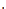 MateryallerKavanoz resmi, ip yumağı, kalp delgeç, renkli kağıtlar, çalışma kağıdıSözcükler-KavramlarSevgi, insan sevgisi, hayvan sevgisi, doğa sevgisiDuygu kavramıAile KatılımıKırılacaklar kavanozu resimleri ailelere gönderilerek aile bireyleri ile de etkinliği tekrarlamaları istenir.Günü Değerlendirme ZamanıGün  sonunda çocuklara aşağıdakilere benzer sorular sorularak günün değerlendirmesi yapılır;Sevgi nedir?Ailene sevdiğini nasıl söylersin?Arkadaşlarına sevdiğini nasıl söylersin?Hayvanları ve doğayı sevdiğin için nelere dikkat edersin?Öğrendiğimiz şarkıyı hatırlıyor musun?TAM GÜNLÜK EĞİTİM PLAN AKIŞIOkul Adı                                :Öğretmen Adı ve Soyadı   :Tarih                                      : 30.11.2023Yaş Grubu(Ay)                     :Güne Başlama ZamanıÇocukları karşılama               Gün içinde yapılacak çalışmalar hakkında bilgi verme              Sınıftaki taşıt oyuncakları ile öğrenme merkeziOyun ZamanıÖğrenme merkezlerinde oyun oynamaKahvaltı, TemizlikEtkinlik ZamanıTürkçe: ’’Taşıtların İcadı’’ anlatım ve video, parmak oyunuSanat: ’’Origami Kamyon’’ yapımıOyun: ’’Kamyonla Blok Taşıma Yarışı’Öğle Yemeği ,TemizlikDinlenme, Kahvaltı, TemizlikEtkinlik ZamanıMatematik: ’’Geçmişten Günümüze Arabalar’’ sıralama çalışmasıOkuma –Yazmaya Hazırlık: “Taşıtların İcadı” çalışma sayfasıMüzik: ’’Taşıtlar’’ şarkısıOyun ZamanıÖğrenme merkezlerinde oyun oynamaGünü Değerlendirme ZamanıEve Gidişİlgili hazırlıkları tamamlama ve çocuklarla vedalaşmaDeğerlendirmeÇocuk Açısından;Öğretmen Açısından;Program Açısından;Etkinlik Adı: TAŞITLARIN İCADIEkinlik Türü: Türkçe, Sanat, Müzik, Oyun, Matematik, Okuma-yazmaya hazırlıkKAZANIM VE GÖSTERGELERBİLİŞSEL GELİŞİM Kazanım 1: Nesne/durum/olaya dikkatini verir.
Göstergeleri:
1. Dikkat edilmesi gereken nesne/durum/olaya odaklanır.
2. Dikkatini çeken nesne/durum/olaya yönelik sorular sorar.
3. Dikkatini çeken nesne/durum/olayı ayrıntılarıyla açıklar.Kazanım 2:Nesne/durum/olayla ilgili tahminde bulunur.
Göstergeleri:
1. Nesne/durum/olayla ilgili tahminini söyler.
2. Tahmini ile ilgili ipuçlarını açıklar.
3. Gerçek durumu inceler.
4. Tahmini ile gerçek durumu karşılaştırır.Kazanım 9: Nesne ya da varlıkları özelliklerine göre sıralar.Göstergeleri:1. Nesne /varlıkları uzunluklarına göre sıralar.2. Nesne /varlıkları büyüklüklerine göre sıralar.3. Nesne /varlıkları miktarlarına göre sıralar.
4. Nesne /varlıkları ağırlıklarına göre sıralar.5. Nesne /varlıkları renk tonlarına göre sıralar.Kazanım 19: Problem durumlarına çözüm üretir.
Göstergeleri:
1. Problemi söyler.
2. Probleme çeşitli çözüm yolları önerir.
3. Çözüm yollarından birini seçer.
4. Seçtiği çözüm yolunun gerekçesini söyler.
5. Seçtiği çözüm yolunu dener.
DİL GELİŞİMİ Kazanım 1: Sesleri ayırt eder.
Göstergeleri:
1. Sesin geldiği yönü söyler.
2. Sesin kaynağının ne olduğunu söyler.
3. Sesin özelliğini söyler.
4. Sesler arasındaki benzerlik ve farklılıkları söyler.
5. Verilen sese benzer sesler çıkarır.Kazanım 2: Sesini uygun kullanır.
Göstergeleri:
1. Konuşurken/şarkı söylerken nefesini doğru kullanır.
2. Konuşurken/şarkı söylerken sesinin tonunu ayarlar.
3. Konuşurken/şarkı söylerken sesinin hızını ayarlar.
4. Konuşurken/şarkı söylerken sesinin şiddetini ayarlarKazanım 5: Dili iletişim amacıyla kullanır.
Göstergeleri:
1. Konuşma sırasında göz teması kurar.
2. Jest ve mimikleri anlar.
3. Konuşurken jest ve mimiklerini kullanır.
4. Konuşmayı başlatır.
5. Konuşmayı sürdürür.
6. Konuşmayı sonlandırır.
7. Konuşmalarında nezaket sözcükleri kullanır.
8. Sohbete katılır.
9. Konuşmak için sırasını bekler.
10. Duygu, düşünce ve hayallerini söyler.Kazanım 8: Dinledikleri/izlediklerini çeşitli yollarla ifade eder.
Göstergeleri:
1. Dinledikleri/izledikleri ile ilgili sorular sorar.
2. Dinledikleri/izledikleri ile ilgili sorulara cevap verir.
3. Dinledikleri/izlediklerini başkalarına anlatır.
4. Dinledikleri/izlediklerini resim yoluyla sergiler.
5. Dinledikleri/izlediklerini müzik yoluyla sergiler.
6. Dinledikleri/izlediklerini drama yoluyla sergiler.
7. Dinledikleri/izlediklerini şiir yoluyla sergiler.
8. Dinledikleri/izlediklerini öykü yoluyla sergiler.SOSYAL VE DUYGUSAL Kazanım 3: Kendini yaratıcı yollarla ifade eder.
Göstergeleri:
1. Duygu, düşünce ve hayallerini özgün yollarla ifade eder.
2. Nesneleri alışılmışın dışında kullanır.
3. Özgün özellikler taşıyan ürünler oluşturur.Kazanım 5: Bir olay ya da durumla ilgili olumsuz duygularını uygun yollarla gösterir.
Göstergeleri:
1. Olumsuz duygularını olumlu sözel ifadeler kullanarak açıklar.
2. Olumsuz duygularını olumlu davranışlarla gösterir.Kazanım 7: Bir işi ya da görevi başarmak için kendini güdüler.
Göstergeleri:
1. Yetişkin yönlendirmesi olmadan bir işe başlar.
2. Başladığı işi zamanında bitirmek için çaba gösterir.Kazanım 10: Sorumluluklarını yerine getirir.
Göstergeleri:
1. Sorumluluk almaya istekli olduğunu gösterir.
2. Üstlendiği sorumluluğu yerine getirir.
3. Sorumluluklar yerine getirilmediğinde olası sonuçları söyler.MOTOR GELİŞİM Kazanım 1: Yer değiştirme hareketleri yapar.
Göstergeleri:
1. Isınma ve soğuma hareketlerini bir rehber eşliğinde yapar.
2. Yönergeler doğrultusunda yürür.
3. Yönergeler doğrultusunda koşar.Kazanım 3: Nesne kontrolü gerektiren hareketleri yapar.
Göstergeleri:
1. Bireysel ve eşli olarak nesneleri kontrol eder.9. Nesneleri kaldırır.10. Nesneleri taşır.11. Nesneleri iter.12. Nesneleri çeker.Kazanım 4: Küçük kas kullanımı gerektiren hareketleri yapar.
Göstergeleri:
1. Nesneleri toplar.
2. Nesneleri kaptan kaba boşaltır.
3. Nesneleri üst üste dizer.
4. Nesneleri yan yana dizer.
5. Nesneleri iç içe dizer.
6. Nesneleri takar.
7. Nesneleri çıkarır.
8. Nesneleri ipe vb. dizer.
9. Nesneleri değişik malzemelerle bağlar.
10. Nesneleri yeni şekiller oluşturacak biçimde bir araya getirir.
11.Malzemeleri keser.
12. Malzemeleri yapıştırır.
13. Malzemeleri değişik şekillerde katlar.
14. Değişik malzemeler kullanarak resim yapar.Kazanım 5: Müzik ve ritim eşliğinde hareket eder.
Göstergeleri:
1. Bedenini kullanarak ritim çalışması yapar.
2. Nesneleri kullanarak ritim çalışması yapar.
3. Vurmalı çalgıları kullanarak ritim çalışması yapar.
4. Basit dans adımlarını yapar.
5. Müzik ve ritim eşliğinde dans eder.
6. Müzik ve ritim eşliğinde çeşitli hareketleri ardı ardına yapar.ÖZBAKIM BECERİLERİ Kazanım 1: Bedeniyle ilgili temizlik kurallarını uygular.
Göstergeleri:
1. Saçını tarar.
2. Dişini fırçalar.
3. Elini/yüzünü yıkar.
4. Tuvalet gereksinimine yönelik işleri yapar.
Kazanım 2: Giyinme ile ilgili işleri yapar.
Göstergeleri:
1. Giysilerini çıkarır.
2. Giysilerini giyer.
3. Ayakkabılarını çıkarır.4. Ayakkabılarını giyer.5. Düğme açar.
6. Düğme kapar.Kazanım 3: Yaşam alanlarında gerekli düzenlemeler yapar.
Göstergeleri:
1. Ev/okuldaki eşyaları temiz ve özenle kullanır.
2. Ev/okuldaki eşyaları toplar.
3. Ev/okuldaki eşyaları katlar.
4. Ev/okuldaki eşyaları asar.
5. Ev/okuldaki eşyaları yerleştirir.ÖĞRENME SÜRECİGüne Başlama Zamanı/Oyun ZamanıÖğretmen çocuklar sınıfa gelmeden önce taşıt oyuncakları  ile geçici bir öğrenme merkezi hazırlar. Ardından çocukları karşılar ve ilgilerini yeni hazırladığı merkeze yöneltir. Çocuklara taşıtları tanıtır ve çok kullanım alanları ile ilgili sohbet edilir. Daha sonra çocukların öğrenme merkezlerinde serbest oyunlar oynamaları için zaman verilir.TÜRKÇE         Öğretmen çocukların U şeklinde oturmalarına rehberlik eder. Ardından taşıtlar ile ilgili bilgiler veriri. ’’Çocuklar taşıtlar ulaşımda hayatımızı kolaylaştırmak için vardır. Bazıları karada, bazıları, havada, bazıları ise suda hareket ederek yolculuk yapmamızı sağlar. Taşıtlar bazı hayvanlara benzemektedir.’’ Der. Ve konu ile ilgili videoyu izletir. Soru-cevap yapılarak sohbet edilir.Parmak OyunuBakıyorum
(Eller alnın üzerinde bakma hareketi yapılır.)
Görüyorum
(Gözlerde ellerle görme hareketi yapılır)
Seninle oynuyorum
(Arkadaşını işaret eder.)
İstiyorsan gel beraber tren yapalım
(Sıra olurlar)
Laylaylaylaylaylaylaylay
(Eller öne açılır.)
Çuf... Çuf... Çuf... Çuf...
(Eller göğüs üzerine vurma hareketi yapılır.)
Bakıyorum
(Baş ve işaret parmaklar birleştirilerek gözlerin üzerine konur.)
Görüyorum
(Görme hareketine devam edilir.)
Seninle oynuyorum
(Eller içe dışa döndürülür.)
İstiyorsan gel beraber araba yapalım
Laylaylaylaylaylaylaylay
Dütdütdütdütdütdütdütdüt...
(İşaret parmağı burun ucuna konulur.)
(Bu nakarat çeşitli taşıtlar denenerek yapılabilir.)SANATOrigami Kamyon: Öğretmen çocukları etkinlik merkezlerine yönlendirir. Ardından renkli kağıtlar dağıtır ve kendisi de bir tane alır. Yönerge eşliğinde çocuklar öğretmenin katlama modellerini taklit ederler. Origami kamyon oluşturulur.OYUNKamyonla Blok Taşıma: Öğretmen çocukları iki gruba ayırır. Her gruba bir adet büyük kamyon oyuncağı verir. Tam ortaya tahta bloklar yerleştirir. Her grup içinde elektrik bandıyla daire çizerek alanları belirlenir. Öğretmenin başla komutuyla araçlar tahta blok ile doldurulur ve belirlenen yerlere kamyonun kasasından yıkılır. Blokları en hızlı ve en fazla taşıyan grup kazanır. (Oyun kamyon yerine farklı araçlarla, tahta blok yerine Legolarla da oynanabilir.)MATEMATİKGeçmişten Günümüze Araçlar: Öğretmen çocuklar üzerinde geçmişten günümüze araba resimlerinin olduğu çalışma kağıtlarını dağıtır. Tarihte icat edilen ilk araba  ve şimdi kullandığımız araba  modelleri tanıtılır. Önce öğretmen geçmişten günümüze araba resimleri ile sıralama yaparak çocuklar model olur. Ardından kesme-yapıştırma tekniği ile çocukların sıralama çalışması yapmalarını ister.OKUMA-YAZMAYA HAZIRLIKÖğretmen çocukları etkinlik masalarına yönlendirir. “Taşıtların İcadı” çalışma sayfası öğretmen yönergesi eşliğinde tamamlanır.MÜZİKTaşıtlarDüdük çalar ince inceYolcular bininceGidiyor çufuçufuçufUzaklarda gözüGit güle güle gel güle güleÇok bekletme biziOtomobil fırlar birdenKalkarken yerindenKatıyor tozu dumanUzaklarda gözüGit güle güle gel güle güleÇok bekletme biziVapurlar suya dizilirDenizde süzülürdüGidiyor dumanına bakUzaklarda gözüGit güle güle gel güle güleÇok bekletme biziYolcular rahat uçaktaAldırma hiç korkmaGidiyor göğe bakıyorUzaklarda gözüGit güle güle gel güle güleÇok bekletme biziMateryallertaşıt oyuncakları, büyük oyuncak kamyon, tahta blok, çalışma kağıtları, renkli kağıtlarSözcükler-KavramlarTaşıtlar, kamyon, araba, origamiEski-yeniAile KatılımıÇocukların evdeki taşıt oyuncaklarını okula getirmeleri istenir.Aile Katılımı “Mutfak Etkinliği ve Dikkatli Olan Kazanır” etkinlik sayfaları ailelere gönderilir. Yarın yapılacak olan ‘’Aile katılımı’’ görüntülü konuşma için velilerle iletişime geçilerek zaman ve mobil bağlantı ağı belirlenir.Günü Değerlendirme ZamanıGün  sonunda çocuklara aşağıdakilere benzer sorular sorularak günün değerlendirmesi yapılır;Hangi taşıt oyuncakları var?Origami kamyon yaparken zorlandın mı?Geçmişten günümüze arabalar nasıl farklılık göstermiş?Kamyonlarla blok taşıma oyunundan keyif aldın mı?Öğrendiğimiz şarkıyı hatırlıyor musun?AYLIK EĞİTİM PLANIOkul Adı           :Tarih                 : ARALIKYaş Grubu(Ay):Öğretmen Adı: Öğretmen İmza 											                   Okul Müdürü İmzaTAM GÜNLÜK EĞİTİM PLAN AKIŞIOkul Adı                                :Öğretmen Adı ve Soyadı   :Tarih                                      : 01.12.2023Yaş Grubu(Ay)                     :Güne Başlama ZamanıÇocukları karşılama               Gün içinde yapılacak çalışmalar hakkında bilgi verme              Haberleşme araçları ile geçici öğrenme merkeziOyun ZamanıÖğrenme merkezlerinde oyun oynamaKahvaltı, TemizlikEtkinlik ZamanıTürkçe: Bilmeceler, ’’Eski Çağlarda ve Günümüzde İletişim’’ videoSanat: ’’Sınıf Gazetesi’’Fen: ’’Telefon’’ deneyiOyun: ’’Mektup Var’’ oyunuÖğle Yemeği ,TemizlikDinlenme, Kahvaltı, TemizlikEtkinlik ZamanıMatematik: ’’Eski-Yeni’’ haberleşme araçları gruplamaOkuma-Yazmaya Hazırlık: “Eski-Yeni”, “Ulaşım ve Haberleşme” çalışma sayfalarıAile Katılımı ‘’Görüntülü Konuşma’’ etkinliğiOyun ZamanıÖğrenme merkezlerinde oyun oynamaGünü Değerlendirme ZamanıEve Gidişİlgili hazırlıkları tamamlama ve çocuklarla vedalaşmaDeğerlendirmeÇocuk Açısından;Öğretmen Açısından;Program Açısından;Etkinlik Adı: ULAŞIM VE HABERLEŞMEEtkinlik Türü: Türkçe, Sanat, Fen, Müzik, Oyun, Matematik, Okuma-yazmaya hazırlıkKAZANIM VE GÖSTERGELERBİLİŞSEL GELİŞİM Kazanım 1: Nesne/durum/olaya dikkatini verir.
Göstergeleri:
1. Dikkat edilmesi gereken nesne/durum/olaya odaklanır.
2. Dikkatini çeken nesne/durum/olaya yönelik sorular sorar.
3. Dikkatini çeken nesne/durum/olayı ayrıntılarıyla açıklar.
Kazanım 2:Nesne/durum/olayla ilgili tahminde bulunur.
Göstergeleri:
1. Nesne/durum/olayla ilgili tahminini söyler.
2. Tahmini ile ilgili ipuçlarını açıklar.
3. Gerçek durumu inceler.
4. Tahmini ile gerçek durumu karşılaştırır.
Kazanım 3: Algıladıklarını hatırlar.
Göstergeleri:
1. Nesne/durum/olayı bir süre sonra yeniden söyler.
2. Eksilen ya da eklenen nesneyi söyler.3. Hatırladıklarını yeni durumlarda kullanır.
Kazanım 5: Nesne ya da varlıkları gözlemler.
Göstergeleri:
1. Nesne/varlığın adını söyler.
2. Nesne/varlığın rengini söyler.
3. Nesne/varlığın şeklini söyler.
4. Nesne/varlığın büyüklüğünü söyler.
5. Nesne/varlığın uzunluğunu söyler.
6. Nesne/varlığın dokusunu söyler.
7. Nesne/varlığın sesini söyler.
8. Nesne/varlığın kokusunu söyler.
9. Nesne/varlığın yapıldığı malzemeyi söyler.
10. Nesne/varlığın tadını söyler.
11. Nesne/varlığın miktarını söyler.
12. Nesne/varlığın kullanım amaçlarını söyler.
Kazanım 7: Nesne ya da varlıkları özelliklerine göre gruplar.
Göstergeleri:
1. Nesne/varlıkları rengine göre gruplar.
2. Nesne/varlıkları şekline göre gruplar.
3. Nesne/varlıkları büyüklüğüne göre gruplar.
4. Nesne/varlıkları uzunluğuna göre gruplar.
5. Nesne/varlıkları dokusuna göre gruplar.
6. Nesne/varlıkları sesine göre gruplar.
7. Nesne/varlıkları yapıldığı malzemeye göre gruplar.
8. Nesne/varlıkları tadına göre gruplar.
9. Nesne/varlıkları kokusuna göre gruplar.
10. Nesne/varlıkları miktarına göre gruplar.
11. Nesne/varlıkları kullanım amaçlarına göre gruplar.
Kazanım 8: Nesne ya da varlıkların özelliklerini karşılaştırır.
Göstergeleri:
1. Nesne/varlıkların rengini ayırt eder, karşılaştırır.
2. Nesne/varlıkların şeklini ayırt eder, karşılaştırır.
3. Nesne/varlıkların büyüklüğünü ayırt eder, karşılaştırır.
4. Nesne/varlıkların uzunluğunu ayırt eder, karşılaştırır.
5. Nesne/varlıkların dokusunu ayırt eder, karşılaştırır.
6. Nesne/varlıkların sesini ayırt eder, karşılaştırır.
7. Nesne/varlıkların kokusunu ayırt eder, karşılaştırır.
8. Nesne/varlıkların yapıldığı malzemeyi ayırt eder, karşılaştırır.
9. Nesne/varlıkların tadını ayırt eder, karşılaştırır.
10. Nesne/varlıkların miktarını ayırt eder, karşılaştırır.
11. Nesne/varlıkların kullanım amaçlarını ayırt eder, karşılaştırır.Kazanım 17: Neden-sonuç ilişkisi kurar.
Göstergeleri:
1. Bir olayın olası nedenlerini söyler.
2. Bir olayın olası sonuçlarını söyler.

DİL GELİŞİMİ Kazanım 1: Sesleri ayırt eder.
Göstergeleri:
1. Sesin geldiği yönü söyler.
2. Sesin kaynağının ne olduğunu söyler.
3. Sesin özelliğini söyler.
4. Sesler arasındaki benzerlik ve farklılıkları söyler.
5. Verilen sese benzer sesler çıkarır.
Kazanım 2: Sesini uygun kullanır.
Göstergeleri:
1. Konuşurken/şarkı söylerken nefesini doğru kullanır.
2. Konuşurken/şarkı söylerken sesinin tonunu ayarlar.
3. Konuşurken/şarkı söylerken sesinin hızını ayarlar.
4. Konuşurken/şarkı söylerken sesinin şiddetini ayarlar.
Kazanım 3: Söz dizimi kurallarına göre cümle kurar.
Göstergeleri:
1. Düz cümle kurar.
2. Olumsuz cümle kurar.
3. Soru cümlesi kurar.
4. Bileşik cümle kurar.
5. Cümlelerinde öğeleri doğru kullanır.
Kazanım 4: Konuşurken dilbilgisi yapılarını kullanır.
Göstergeleri:
1. Cümle kurarken isim kullanır.
2. Cümle kurarken fiil kullanır.
3. Cümle kurarken sıfat kullanır.
4. Cümle kurarken bağlaç kullanır.
5. Cümle kurarken çoğul ifadeler kullanır.
6. Cümle kurarken zarf kullanır.
7. Cümle kurarken zamir kullanır.
8. Cümle kurarken edat kullanır.
9. Cümle kurarken isim durumlarını kullanır.
10. Cümle kurarken olumsuzluk yapılarını kullanır.

Kazanım 5: Dili iletişim amacıyla kullanır.
Göstergeleri:
1. Konuşma sırasında göz teması kurar.
2. Jest ve mimikleri anlar.
3. Konuşurken jest ve mimiklerini kullanır.
4. Konuşmayı başlatır.
5. Konuşmayı sürdürür.
6. Konuşmayı sonlandırır.
7. Konuşmalarında nezaket sözcükleri kullanır.
8. Sohbete katılır.
9. Konuşmak için sırasını bekler.
10. Duygu, düşünce ve hayallerini söyler.

SOSYAL VE DUYGUSAL Kazanım 3: Kendini yaratıcı yollarla ifade eder.
Göstergeleri:
1. Duygu, düşünce ve hayallerini özgün yollarla ifade eder.
2. Nesneleri alışılmışın dışında kullanır.
3. Özgün özellikler taşıyan ürünler oluşturur.
Kazanım 4: Bir olay ya da durumla ilgili olarak başkalarının duygularını açıklar.
Göstergeleri:
1. Başkalarının duygularını söyler.
2. Başkalarının duygularının nedenlerini söyler.
3. Başkalarının duygularının sonuçlarını söyler.Kazanım 10: Sorumluluklarını yerine getirir.
Göstergeleri:
1. Sorumluluk almaya istekli olduğunu gösterir.
2. Üstlendiği sorumluluğu yerine getirir.
3. Sorumluluklar yerine getirilmediğinde olası sonuçları söyler.
MOTOR GELİŞİM Kazanım 1: Yer değiştirme hareketleri yapar.
Göstergeleri:
1. Isınma ve soğuma hareketlerini bir rehber eşliğinde yapar.
2. Yönergeler doğrultusunda yürür.
3. Yönergeler doğrultusunda koşar.
4. Belli bir yükseklikten atlar.

Kazanım 4: Küçük kas kullanımı gerektiren hareketleri yapar.
Göstergeleri:
1. Nesneleri toplar.
2. Nesneleri kaptan kaba boşaltır.
3. Nesneleri üst üste dizer.
4. Nesneleri yan yana dizer.
5. Nesneleri iç içe dizer.
6. Nesneleri takar.
7. Nesneleri çıkarır.
8. Nesneleri ipe vb. dizer.
9. Nesneleri değişik malzemelerle bağlar.
10. Nesneleri yeni şekiller oluşturacak biçimde bir araya getirir.
11.Malzemeleri keser.
12. Malzemeleri yapıştırır.
13. Malzemeleri değişik şekillerde katlar.
14. Değişik malzemeler kullanarak resim yapar.
15. Nesneleri kopartır/yırtar.
16. Nesneleri sıkar.
17. Nesneleri çeker/gerer.
18. Nesneleri açar/kapar.19. Nesneleri döndürür.
20. Malzemelere elleriyle şekil verir.
21. Malzemelere araç kullanarak şekil verir.
22. Kalemi doğru tutar.
23. Kalem kontrolünü sağlar.
ÖZBAKIM BECERİLERİ Kazanım 1: Bedeniyle ilgili temizlik kurallarını uygular.
Göstergeleri:
1. Saçını tarar.
2. Dişini fırçalar.
3. Elini/yüzünü yıkar.
4. Tuvalet gereksinimine yönelik işleri yapar.
Kazanım 2: Giyinme ile ilgili işleri yapar.
Göstergeleri:
1. Giysilerini çıkarır.
2. Giysilerini giyer.
3. Ayakkabılarını çıkarır.4. Ayakkabılarını giyer.Kazanım 3: Yaşam alanlarında gerekli düzenlemeler yapar.
Göstergeleri:
1. Ev/okuldaki eşyaları temiz ve özenle kullanır.
2. Ev/okuldaki eşyaları toplar.
3. Ev/okuldaki eşyaları katlar.
4. Ev/okuldaki eşyaları asar.
5. Ev/okuldaki eşyaları yerleştirir.
Kazanım 4: Yeterli ve dengeli beslenir.
Göstergeleri:
1. Yiyecek ve içecekleri yeterli miktarda yer/içer.
2. Öğün zamanlarında yemek yemeye çaba gösterir.
3. Sağlığı olumsuz etkileyen yiyecekleri ve içecekleri yemekten/içmekten kaçınır.
4. Yiyecekleri yerken sağlık ve görgü kurallarına özen gösterir.
Kazanım 5: Dinlenmenin önemini açıklar.
Göstergeleri:
1. Kendisini dinlendiren etkinliklerin neler olduğunu söyler.
2. Dinlendirici etkinliklere katılır.
3. Dinlenmediğinde ortaya çıkabilecek sonuçları söyler.

ÖĞRENME SÜRECİGüne Başlama Zamanı/Oyun ZamanıÖğretmen çocuklar sınıfa gelmeden önce eski-yeni haberleşme araçları ile ilgili resimlerle geçici öğrenme merkezi hazırlar. Ardından çocukları karşılar ve ilgilerini yeni hazırladığı öğrenme merkezine yönlendirir. Çocuklarla resimler incelenir. Günümüzdeki ve geçmişteki haberleşme arasındaki farklar konuşulur. Daha sonra öğretmen merkezlerinde çocukların serbest oynamaları için süre verilir.TÜRKÇEÖğretmenler çocukların u şeklinde oturmalarına rehberlik eder. Ardından akıllı tahtadan    ’’Eski Çağlarda ve Günümüzde İletişim’’ konulu  video açar ve soru-cevap yapılır.Bilmeceler*Bir kutum var kulağını bükünce konuşur şarkı söyler  (radyo)*Buradan bağırır Ankara dan duyurur   (telefon)*Ben iki hasretlinin arasında dururum
*Yüzlerini görmeden onlarla konuşurum   (telefon)*Biz onu görürüz   o bizi  göremez(televizyon)-uzun yoldan bir kuş gelir ne söylese hoş gelir  (mektup)*Bir ağacı oymuşlar içine dünyayı koymuşlar     (televizyon)*Ne ağzı var ne dili konuşur insan gibi   (radyo)*Çın çın eder haber sorar   (telefon)SANATSınıf Gazetesi: Öğretmen çocukları etkinlik masalarına yönlendirir. Ardından sınıf gazetelerini oluşturacaklarını ve gazetede nasıl haberlerin olmasını istedikleri hakkında sohbet edilir. Daha sonra çocukların daha önceden çekilmiş fotoğraflarını öğretmen çıkartır ve gazeteye yapıştırılmak üzere çocuklarla hazırlar. Çocukların söylemlerine göre resimlerle farklı haber yazıları da oluşturularak etkinlik tamamlanır.FENTelefon Deneyi: Öncelikle telefonu kimin bulduğu hakkında çocuklara bilgi verilir, sonra da etkinliğe geçilir. Telefon için gerekli malzemeler ip, kalem ve 2 adet köpük bardak tanıtılır. Öncelikle köpük bardağın alt kısmı kalem ile delinir, ip uzun bir şekilde kesilir ve iki köpük bardağın alt kısmından düğüm atılarak geçirilir ve hazır hale getirilir. Öğrencilerimden biri konuşur, diğeri dinler, arkadaşının sesini duyan çocukların duyguları paylaşılır.

OYUNMektup Var: Çocuklar yan yana dizilirler. Bir çocuk ebe olur. Hepsine seçtikleri  bir kent adı verilir. Biraz ileriye bir kale çizilir. Ebe yarışmacılarla kale arasında durur ve ‘’ Size bir mektup var’’ diye bağırır. Çocuklar hep birden ‘’ Nereden? ‘’ diye sorarlar. Ebe ise bir kent söyler. Adı söylenen çocuk fırlayıp ebeyi tutmaya çalışır. Ebeyi kaleye varmadan yakalayabilen çocuk ebe olur.MATEMATİKEski-Yeni Haberleşme Araçları Gruplama: Öğretmen çocukları etkinlik masalarına yönlendirir ve üzerinde eski-yeni haberleşme araçları resimlerinin olduğu çalışma kağıtlarını dağıtır. Ardından kesme-yapıştırma tekniği ile çocuklardan gruplama yapmaları istenerek çalışma yapılır.OKUMA-YAZMAYA HAZIRLIKÖğretmen çocukları etkinlik masalarına yönlendirir. “Eski-Yeni”, “Ulaşım ve Haberleşme” çalışma sayfaları öğretmen yönergesi eşliğinde tamamlanır.AİLE KATILIMIÖğretmen daha önceden velilere konu ile ilgili bilgi verir. Ve belirlenen saatte mobil bağlantı konuşması için akıllı tahta hazır hale getirilerek veliler tek tek aranır ve görüntülü sohbet edilir.Materyallerkarton bardak, ip, kraft kağıt/fon kartonu, çocukların etkinlik resimleri, gruplama çalışma kağıtları, eski-yeni haberleşme araçları resimleriSözcükler-KavramlarTelefon, televizyon, gazete, bilgisayarEski-yeniAile KatılımıYapılan sınıf gazetesi velilerin de incelemesi için sergilenir.Görüntülü Konuşma etkinliği velilerin çocuğun istediği biriyle görüntülü konuşmasına rehberlik etmeleri yönünde bilgilendirme yazısı gönderir. Günü Değerlendirme ZamanıGün  sonunda çocuklara aşağıdakilere benzer sorular sorularak günün değerlendirmesi yapılır;Geçmişte kullanılan haberleşme araçları neler?Günümüzde kullanılan haberleşme araçları neler?Eski ve yeni haberleşme araçları arasındaki farklar nelerdir?Deneyde hangi arkadaşınla konuştun?Ailenle görüntülü konuşunca neler hissettin?TAM GÜNLÜK EĞİTİM PLAN AKIŞIOkul Adı                                :Öğretmen Adı ve Soyadı   :Tarih                                      : 04.12.2023Yaş Grubu(Ay)                     :Güne Başlama ZamanıÇocukları karşılama               Gün içinde yapılacak çalışmalar hakkında bilgi verme              Doğru el yıkama resimlerinin olduğu geçici öğrenme merkezi              Temizlik ve hijyen konulu sohbetOyun ZamanıÖğrenme merkezlerinde oyun oynamaKahvaltı, TemizlikEtkinlik ZamanıTürkçe: ’’Aslı ne yapacak?’’ hikaye tamamlama etkinliği, ’’Temizlik’’ tekerlemesiSanat: ’’Yüz Maskesinden Figürler’’ Süsleme etkinliğiOyun: ’’Ellerimdeki Mikroplar’’ etkinliğiÖğle Yemeği ,TemizlikDinlenme, Kahvaltı, TemizlikEtkinlik ZamanıFen: ’’Doğru El Yıkama’’ etkinliğiMatematik: “Hangi mikroptan kaç tane var?” çalışma sayfasıMüzik: ’’Temizlik’’ şarkısıOyun ZamanıÖğrenme merkezlerinde oyun oynamaGünü Değerlendirme ZamanıEve Gidişİlgili hazırlıkları tamamlama ve çocuklarla vedalaşmaDeğerlendirmeÇocuk Açısından;Öğretmen Açısından;             Program Açısından;Etkinlik Adı: MİKROPLAREtkinlik Türü: Türkçe, Sanat, Fen, Müzik, Oyun, Matematik, Okuma-yazmaya hazırlıkKAZANIM VE GÖSTERGELERBİLİŞSEL GELİŞİM Kazanım 1: Nesne/durum/olaya dikkatini verir.
Göstergeleri:
1. Dikkat edilmesi gereken nesne/durum/olaya odaklanır.
2. Dikkatini çeken nesne/durum/olaya yönelik sorular sorar.
3. Dikkatini çeken nesne/durum/olayı ayrıntılarıyla açıklar.
Kazanım 9: Nesne ya da varlıkları özelliklerine göre sıralar.Göstergeleri:1. Nesne /varlıkları uzunluklarına göre sıralar.2. Nesne /varlıkları büyüklüklerine göre sıralar.3. Nesne /varlıkları miktarlarına göre sıralar.
4. Nesne /varlıkları ağırlıklarına göre sıralar.5. Nesne /varlıkları renk tonlarına göre sıralar.Kazanım 17: Neden-sonuç ilişkisi kurar.
Göstergeleri:
1. Bir olayın olası nedenlerini söyler.
2. Bir olayın olası sonuçlarını söyler.

DİL GELİŞİMİ Kazanım 1: Sesleri ayırt eder.
Göstergeleri:
1. Sesin geldiği yönü söyler.
2. Sesin kaynağının ne olduğunu söyler.
3. Sesin özelliğini söyler.
4. Sesler arasındaki benzerlik ve farklılıkları söyler.
5. Verilen sese benzer sesler çıkarır.
Kazanım 2: Sesini uygun kullanır.
Göstergeleri:
1. Konuşurken/şarkı söylerken nefesini doğru kullanır.
2. Konuşurken/şarkı söylerken sesinin tonunu ayarlar.
3. Konuşurken/şarkı söylerken sesinin hızını ayarlar.
4. Konuşurken/şarkı söylerken sesinin şiddetini ayarlar.

SOSYAL VE DUYGUSAL Kazanım 3: Kendini yaratıcı yollarla ifade eder.
Göstergeleri:
1. Duygu, düşünce ve hayallerini özgün yollarla ifade eder.
2. Nesneleri alışılmışın dışında kullanır.
3. Özgün özellikler taşıyan ürünler oluşturur.

Kazanım 4: Bir olay ya da durumla ilgili olarak başkalarının duygularını açıklar.
Göstergeleri:
1. Başkalarının duygularını söyler.
2. Başkalarının duygularının nedenlerini söyler.
3. Başkalarının duygularının sonuçlarını söyler.MOTOR GELİŞİM Kazanım 4: Küçük kas kullanımı gerektiren hareketleri yapar.
Göstergeleri:
1. Nesneleri toplar.
2. Nesneleri kaptan kaba boşaltır.
3. Nesneleri üst üste dizer.
4. Nesneleri yan yana dizer.
5. Nesneleri iç içe dizer.
6. Nesneleri takar.
7. Nesneleri çıkarır.
8. Nesneleri ipe vb. dizer.
9. Nesneleri değişik malzemelerle bağlar.
10. Nesneleri yeni şekiller oluşturacak biçimde bir araya getirir.
11.Malzemeleri keser.
12. Malzemeleri yapıştırır.
13. Malzemeleri değişik şekillerde katlar.
14. Değişik malzemeler kullanarak resim yapar.
15. Nesneleri kopartır/yırtar.
16. Nesneleri sıkar.
17. Nesneleri çeker/gerer.
18. Nesneleri açar/kapar.19. Nesneleri döndürür.
20. Malzemelere elleriyle şekil verir.
21. Malzemelere araç kullanarak şekil verir.
22. Kalemi doğru tutar.
23. Kalem kontrolünü sağlar.
24. Çizgileri istenilen nitelikte çizer.ÖZBAKIM BECERİLERİ Kazanım 1: Bedeniyle ilgili temizlik kurallarını uygular.
Göstergeleri:
1. Saçını tarar.
2. Dişini fırçalar.
3. Elini/yüzünü yıkar.
4. Tuvalet gereksinimine yönelik işleri yapar.
ÖĞRENME SÜRECİGüne Başlama Zamanı/Oyun ZamanıÖğretmen çocuklar sınıfa gelmeden önce fen merkezine kirli-temiz kavramaları ile ilgili resimler asar. Öğretmen çocukları karşılar ve ilgilerini geçici öğrenme merkezine çeker. Ardından çocuklar resimleri inceleyerek aralarındaki farklar hakkında sohbet edilir. Öğretmen çocukların öğrenme merkezlerinde bir süre serbest oynamalarına izin verir.TÜRKÇE         Öğretmen çocukların U şeklinde oturmaları sağlar. Önce ‘’temizlik’’ tekerlemesi öğrenilir. Ardından öğretmen çocuklara ‘’Aslı ne yapacak?’’ hikayesini okuyarak sonunu yarım bırakır ve çocukların tamamlaması için sorular yöneltir.TemizlikTemiz olmalı insanSık sık banyo yapmalıMikroplar hasta ederOndan uzak durmalı (S.TABAR)Aslı Ne Yapacak?Aslı odasında boyama yapıyordu. Mutfaktan mis gibi kokular geliyordu. Aslı yerinden kalkıp mutfağa annesinin yanına gitti.Aslı: Anneciğim kek mi yaptın? diye sordu.Annesi: Evet Aslı sana elmalı kek yaptımAnnesi kekleri fırından çıkarmış masanın üzerine koymuştu.Aslı uzanıp bir dilim kek aldı hemenAnnesi: Aslı ne yapıyorsunAslı: Kek yiyeceğim AnneciğimAnnesi: Aslı keki yemeden önce yapmam gereken bir şey varAslı duraksadı Annesinin ne demek istediğini anlamamıştı.Öğretmen çocuklara dönerek;Sizce Aslının annesi ne demek istedi? Aslı keki yemeden önce ne yapmalıydı? Siz Aslının yerinde olsaydınız ne yapardınız?SANAT                                                                                                                                                                              Yüz Maskesinden Figürler: Öğretmen çocukları etkinlik masasına yönlendirir. Ardından beyaz yüz maskelerini ve renkli asetat kalemlerini çocuklara dağıtır. Önce maskenin üzerine öğretmen kedi ağzı ve bıyıkları çizerek sevimli hale getirir ve çocuklara model olur. Ardından çocukları da hayvan ağzı vb figürler yapması için yönlendirir.OYUNEllerimdeki Mikroplar: Öğretmen daha önceden fon kartonu üzerine el resmi oluşturur. Üzerine asetat kağıdı geçirerek tahta kalemiyle mikroplar çizer ve duvara asar. Bir sabun resmi çıkartarak altına da sünger yerleştirir. Çocuklarla duvarda asılı olan el resmi hakkında sohbet edilir. Ellerdeki mikroplar büyüteç yardımıyla incelenir ve nasıl temizleneceği sorulur. Ardından her çocuk sırayla sabun resmini eline alarak asetat üzerindeki mikrop resimlerini siler. Eller sabun yardımıyla temizlenmiş olur. Oyun tekrar kalemle mikroplar çizilerek ve silinerek sürdürülür.FENDoğru El Yıkama: Önce akıllı tahtada öğretmen çocuklara ‘’doğru el yıkama videoları’’ seyrettirir. Ardından  her çocuğa plastik eldiven verir giymelerine yardımcı olur. Renkli bir parmak boyası alarak her çocuğun eline bir miktar sıkar. Daha sonra renkli parmak boyasının bir sabun olduğu düşünülerek eller ovalanmaya başlanır. Önce avuçlar, sonra parmaklar, parmak araları, tırnaklar ve bilekler…. Olarak parmak boyası eldivenin her tarafına dağıtılır. Bu esnada ‘’Mini mini bir kuş ‘’ şarkısı açılır ve 20 saniye kuralı uygulanır. Ve sabunun ellerimizin tüm yüzeyine temas etmesi doğru el yıkama kuralı öğrenilmiş olur. Boyalı eldivenler çıkartılır ve çöpe atılır. Ardından su ve sabunla bu kurallar tekrar edilerek etkinlik tamamlanır.MATEMATİKDikkat Çalışması: Öğretmen çocukları etkinlik masalarına yönlendirir. “Hangi mikroptan kaç tane var?” Çalışma sayfası öğretmen rehberliğinde uygulanır.MÜZİKÖğretmen çocukların akıllı tahtayı görebilecekleri şekilde oturmalarını sağlar. Ardından ‘’Temizlik’’ şarkısı açılarak tekrar edilerek öğrenilir.TemizlikYıkarım hep elimi, (2)
Fırçalarım dişimi.
Tırnağım hiç uzamaz, (2)
İçi asla kir dolmaz.
Bakımlıdır kulaklar, (2)
Temizdir hep ayaklar. Pis sulara hiç basmam. (2)
Böylece mikrop kapmam.
Bir gün dikkat etmezsem (2)
Darılır, kızar annem.
Hep tertemiz olurum, (2)
Sağlık, neşe bulurum.MateryallerEl resmi, asetat kağıdı, asetat kalemleri, sünger, plastik eldiven, maske, parmak boyası, doğru el yıkama talimatlarıSözcükler-KavramlarEl yıkama, hijyen, temizlik, mikropKirli-temiz kavramı, önce-sonra kavramıAile KatılımıÖğretmen evlere ‘’el yıkama’’ çizelgesi göndererek velilerden bu çizelgeyi görünür bir yere asmalarını, çocukların ellerini yıkadıkça uygun yerleri boyamalarının kontrolünü yapmalarını ister. Çalışma 1 hafta devam ederek doldurulur.Öğretmen ‘’Paylaşım Çantaları’’ hazırlayarak evlere gönderir. Ve çocukların arkadaşlarıyla paylaşabilecekleri, yiyecek, hediye, oyuncak tarzı şeylerle doldurup yarın okula getirmelerini ister.Günü Değerlendirme ZamanıGün  sonunda çocuklara aşağıdakilere benzer sorular sorularak günün değerlendirmesi yapılır;Doğru el yıkama nasıl olmalıdır?Ellerimizi ne zaman yıkamalıyız?Temizlik nedir?Sen temizliğine nasıl dikkat ediyorsun? Ve neler yapıyorsun?Neden maske takmalıyız?TAM GÜNLÜK EĞİTİM PLAN AKIŞIOkul Adı                                :Öğretmen Adı ve Soyadı   :Tarih                                      : 05.12.2023Yaş Grubu(Ay)                     :Güne Başlama ZamanıÇocukları karşılama               Gün içinde yapılacak çalışmalar hakkında bilgi verme              Paylaşım çantalarıOyun ZamanıÖğrenme merkezlerinde oyun oynamaKahvaltı, TemizlikEtkinlik ZamanıTürkçe: Bilmeceler, ’’Otobüste Yolculuk’’ hikayesiSanat: ’’Kağıt Araba’’ etkinliğiMutfak Etkinliği: ’’Trafik Lambaları’’ etkinliğiOyun: ’’Oyuncağımı Paylaşıyorum’’ oyunuÖğle Yemeği ,TemizlikDinlenme, Kahvaltı, TemizlikEtkinlik ZamanıDrama: ’’Lokman Hekim Bitki Karışımı’’ dramatizasyonuOkuma-Yazmaya Hazırlık: Okuma-Yazmaya Hazırlık: ’’İnsan Sağlığı İçin Bir İlaç Yapsaydın Hangi Hastalıkların Tedavisinde Kullanılırdı? Ve Nasıl Bir İlaç Olurdu?’’ beyin fırtınasıOyun ZamanıÖğrenme merkezlerinde oyun oynamaGünü Değerlendirme ZamanıEve Gidişİlgili hazırlıkları tamamlama ve çocuklarla vedalaşmaDeğerlendirmeÇocuk Açısından;Öğretmen Açısından;Program Açısından;Etkinlik Adı: LOKMAN HEKİM-PAYLAŞMAKEtkinlik Türü: Türkçe, Sanat, Mutfak etkinliği, Drama, Müzik, Oyun, Matematik , Okuma-yazmaya hazırlıkKAZANIM VE GÖSTERGELERBİLİŞSEL GELİŞİM Kazanım 1: Nesne/durum/olaya dikkatini verir.
Göstergeleri:
1. Dikkat edilmesi gereken nesne/durum/olaya odaklanır.
2. Dikkatini çeken nesne/durum/olaya yönelik sorular sorar.
3. Dikkatini çeken nesne/durum/olayı ayrıntılarıyla açıklar.

Kazanım 5: Nesne ya da varlıkları gözlemler.
Göstergeleri:
1. Nesne/varlığın adını söyler.
2. Nesne/varlığın rengini söyler.
3. Nesne/varlığın şeklini söyler.
4. Nesne/varlığın büyüklüğünü söyler.
5. Nesne/varlığın uzunluğunu söyler.
6. Nesne/varlığın dokusunu söyler.
7. Nesne/varlığın sesini söyler.
8. Nesne/varlığın kokusunu söyler.
9. Nesne/varlığın yapıldığı malzemeyi söyler.
10. Nesne/varlığın tadını söyler.
11. Nesne/varlığın miktarını söyler.
12. Nesne/varlığın kullanım amaçlarını söyler.
Kazanım 8: Nesne ya da varlıkların özelliklerini karşılaştırır.
Göstergeleri:
1. Nesne/varlıkların rengini ayırt eder, karşılaştırır.
2. Nesne/varlıkların şeklini ayırt eder, karşılaştırır.
3. Nesne/varlıkların büyüklüğünü ayırt eder, karşılaştırır.
4. Nesne/varlıkların uzunluğunu ayırt eder, karşılaştırır.
5. Nesne/varlıkların dokusunu ayırt eder, karşılaştırır.
6. Nesne/varlıkların sesini ayırt eder, karşılaştırır.
7. Nesne/varlıkların kokusunu ayırt eder, karşılaştırır.
8. Nesne/varlıkların yapıldığı malzemeyi ayırt eder, karşılaştırır.
9. Nesne/varlıkların tadını ayırt eder, karşılaştırır.
10. Nesne/varlıkların miktarını ayırt eder, karşılaştırır.
11. Nesne/varlıkların kullanım amaçlarını ayırt eder, karşılaştırır.DİL GELİŞİMİ Kazanım 5: Dili iletişim amacıyla kullanır.
Göstergeleri:
1. Konuşma sırasında göz teması kurar.
2. Jest ve mimikleri anlar.
3. Konuşurken jest ve mimiklerini kullanır.
4. Konuşmayı başlatır.
5. Konuşmayı sürdürür.
6. Konuşmayı sonlandırır.
7. Konuşmalarında nezaket sözcükleri kullanır.
8. Sohbete katılır.
9. Konuşmak için sırasını bekler.
10. Duygu, düşünce ve hayallerini söyler.
Kazanım 6: Sözcük dağarcığını geliştirir.
Göstergeleri:
1. Dinlediklerinde yeni olan sözcükleri fark eder ve sözcüklerin anlamlarını sorar.
2. Sözcükleri hatırlar ve sözcüklerin anlamını söyler.
3. Yeni öğrendiği sözcükleri anlamlarına uygun olarak kullanır.
4. Cümle kurarken çoğul ifadeler kullanır.5. Zıt anlamlı sözcükleri kullanır.
6. Eş anlamlı sözcükleri kullanır.
7. Eş sesli sözcükleri kullanır.
SOSYAL VE DUYGUSAL Kazanım 3: Kendini yaratıcı yollarla ifade eder.
Göstergeleri:
1. Duygu, düşünce ve hayallerini özgün yollarla ifade eder.
2. Nesneleri alışılmışın dışında kullanır.
3. Özgün özellikler taşıyan ürünler oluşturur.
Kazanım 4: Bir olay ya da durumla ilgili olarak başkalarının duygularını açıklar.
Göstergeleri:
1. Başkalarının duygularını söyler.
2. Başkalarının duygularının nedenlerini söyler.
3. Başkalarının duygularının sonuçlarını söyler.
Kazanım 5: Bir olay ya da durumla ilgili olumsuz duygularını uygun yollarla gösterir.
Göstergeleri:
1. Olumsuz duygularını olumlu sözel ifadeler kullanarak açıklar.
2. Olumsuz duygularını olumlu davranışlarla gösterir.
Kazanım 7: Bir işi ya da görevi başarmak için kendini güdüler.
Göstergeleri:
1. Yetişkin yönlendirmesi olmadan bir işe başlar.
2. Başladığı işi zamanında bitirmek için çaba gösterir.
MOTOR GELİŞİM Kazanım 4: Küçük kas kullanımı gerektiren hareketleri yapar.
Göstergeleri:
1. Nesneleri toplar.
2. Nesneleri kaptan kaba boşaltır.
3. Nesneleri üst üste dizer.
4. Nesneleri yan yana dizer.
5. Nesneleri iç içe dizer.
6. Nesneleri takar.
7. Nesneleri çıkarır.
8. Nesneleri ipe vb. dizer.
9. Nesneleri değişik malzemelerle bağlar.
10. Nesneleri yeni şekiller oluşturacak biçimde bir araya getirir.
11.Malzemeleri keser.
12. Malzemeleri yapıştırır.
13. Malzemeleri değişik şekillerde katlar.
14. Değişik malzemeler kullanarak resim yapar.
15. Nesneleri kopartır/yırtar.
16. Nesneleri sıkar.
17. Nesneleri çeker/gerer.
18. Nesneleri açar/kapar.19. Nesneleri döndürür.
20. Malzemelere elleriyle şekil verir.
21. Malzemelere araç kullanarak şekil verir.
22. Kalemi doğru tutar.
23. Kalem kontrolünü sağlar.
ÖZBAKIM BECERİLERİ Kazanım 1: Bedeniyle ilgili temizlik kurallarını uygular.
Göstergeleri:
1. Saçını tarar.
2. Dişini fırçalar.
3. Elini/yüzünü yıkar.
4. Tuvalet gereksinimine yönelik işleri yapar.
Kazanım 2: Giyinme ile ilgili işleri yapar.
Göstergeleri:
1. Giysilerini çıkarır.
2. Giysilerini giyer.
3. Ayakkabılarını çıkarır.4. Ayakkabılarını giyer.Kazanım 3: Yaşam alanlarında gerekli düzenlemeler yapar.
Göstergeleri:
1. Ev/okuldaki eşyaları temiz ve özenle kullanır.
2. Ev/okuldaki eşyaları toplar.
3. Ev/okuldaki eşyaları katlar.
4. Ev/okuldaki eşyaları asar.
5. Ev/okuldaki eşyaları yerleştirir.

Kazanım 4: Yeterli ve dengeli beslenir.
Göstergeleri:
1. Yiyecek ve içecekleri yeterli miktarda yer/içer.
2. Öğün zamanlarında yemek yemeye çaba gösterir.
3. Sağlığı olumsuz etkileyen yiyecekleri ve içecekleri yemekten/içmekten kaçınır.
4. Yiyecekleri yerken sağlık ve görgü kurallarına özen gösterir.
Kazanım 5: Dinlenmenin önemini açıklar.
Göstergeleri:
1. Kendisini dinlendiren etkinliklerin neler olduğunu söyler.
2. Dinlendirici etkinliklere katılır.
3. Dinlenmediğinde ortaya çıkabilecek sonuçları söyler.

ÖĞRENME SÜRECİGüne Başlama Zamanı/Oyun ZamanıÖğretmen çocukları karşılar. Ardından evlerden getirdikleri ‘’Paylaşım çantaları’’ açılır ve her çocuk getirdiği malzemeleri arkadaşlarıyla paylaşır. Bu esnada paylaşmanın önemi ve güzelliği hakkında sohbet edilir. Daha sonra serbest öğrenme merkezlerinde oynamaları için çocuklara zaman verilir.TÜRKÇE                                                                                                                                                          Öğretmen çocukların U şeklinde oturmalarına rehberlik eder. Çocuklara taşıtlar ile ilgili görseller gösterilerek sohbet edilir.
• Deniz, hava ve kara taşıtları ile ilgili bilmeceler sorulur.
BilmecelerDumanı tüter, isterse gider. Balık değildir, denizde yüzer (Gemi).
Altında dört teker, üstünde yük çeker (Araba).
Kocaman başı, ardında uzun kuyruğu. Çok yük taşır, ver suyunu hiç durmadan çalışır (Tır).
Dörtten fazla tekerleği var, uzunca yola hep gider, hasret çekenleri kavuşturur (Otobüs).
İki tekerleği var, insanı biraz yorar. Sakın araba sanmayın, bambaşka bir adı var (Bisiklet).
Havada gider, askerler biner, uçak gibidir, pervanesi döner (Helikopter).
Havalarda dolaştırır, yolcuları hızla ulaştırır (Uçak).HikayeÖğretmen, çocuklara ‘’Otobüste yolculuk’’ hikayesini sanki yaşamış gibi anlatmaya başlar.
“Sabah okula gelmek için evden çıktım. Arabaya bindim. Arabayı çalıştırdım (Arabayı çalıştırma sesi çıkarılır). Hareket ettim, yolda devam ederken araba birden durdu (Acaba neden durmuş olabilir? sorusu çocuklara yöneltilir). Arabayı tekrar çalıştırdım biraz daha gittim fakat arabanın motorundan değişik sesler geldiğini fark ettim. Tekrar bozulur diye düşünerek yolun kenarına park ettim. Okula gelmek için ne yapacağımı düşünmeye başladım (Nasıl gelebilirdim? sorusu yöneltilir). Yürüdüm ve otobüs durağını gördüm. Durakta üç tane otobüs vardı. Okula gideceğim otobüs hangisi acaba, diye düşünmeye başladım (Nasıl anlayabiliriz? sorusu sorulur. Amaç otobüsün üzerinde gideceği yeri yazan yazıyı hatırlatmaktır). Otobüse bindim boş olan koltuğa oturdum. O sırada bir telefon çaldı ve telefonu açan kişi yüksek sesle konuşmaya başladı (Sizce otobüste yüksek sesle konuşmak doğru mu? Neden?). Sonra birden bire bir çocuk ağlayarak "istiyorum işte!" diye bağırmaya başladı. (Neden ağlamaya başlamış olabilir, nasıl davranılması gerekiyordu?). Ben neler olduğunu anlamaya çalışırken ineceğim durağa geldiğimi fark ettim. Arka kapıya doğru yürüdüm ve düğmeye basarak bekledim. Otobüs durunca inerek okula geldim.”
                                                               SANATKağıt Araba: Öğretmen çocukları etkinlik masalarına yönlendirir. Ardından üzerinde araba resimlerinin olduğu renkli çalışma kağıtlarını çocuklara dağıtır ve işaretli yerlerden kesme yapmalarını ister. Daha sonra kesilen araçlar işaretli yerlerden katlanıp yapıştırılarak boyut verilir ve çalışma tamamlanır.MUTFAK ETKİNLİĞİTrafik Lambaları: Öğretmen masalara sarı-kırmızı-yeşil renklerde bonibon, kare bisküvi, sürülebilir çikolatayı hazırlar ve malzemeleri çocuklara tanıtır. Önce bisküvilere çikolataları sürerek çocuklara dağıtır. Çocuklardan da trafik lambasının ışıklarını üzerine koymalarını ister. Kraker ile de lambanın ayaklı kısmı oluşturulur. Yapılan etkinlik hakkında yorumlar yapılarak afiyetle yenilir.Not: Bisküvi yerine kurabiye, kek benzeri malzemeler de kullanılabilir.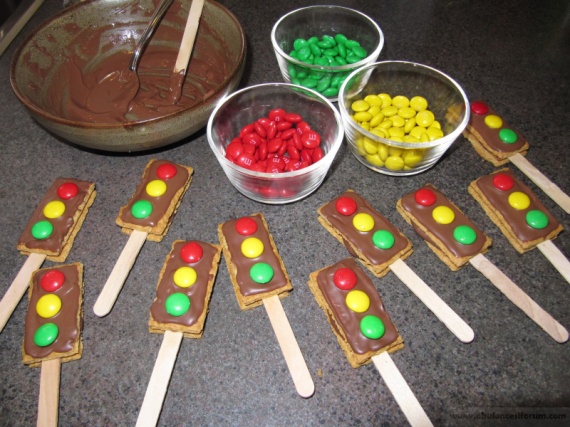 OYUNOyuncağımı Paylaşıyorum: Çocuklar sınıftan istedikleri bir oyuncağı alıp çember olurlar. Hareketli bir sözsüz müzik açılır ve oyuncakları ile dans etmeleri istenir.
• Müzik durunca çocuklardan her biri elindeki oyuncağı seçtiği arkadaşıyla paylaşır ve dansa devam eder. Çocukların hepsinin oyuncağını değiştirdiğinden emin olunur.
• Oyunun ardından çocukların ilk başta seçtikleri oyuncakları almaları ve yarım daire şeklinde oturmaları istenir. “Oyuncağımı paylaşıyorum” konulu sohbet başlatılır. Paylaşmanın neden gerekli olduğu, paylaşmazsak karşımızdaki insanın neler hissedebileceği hakkında sorular sorulur.
• Oyuncağını paylaşamayan iki çocuk resmi gösterilir ve çocuklardan resimde ne gördüklerini anlatmaları istenir. Resimdeki problem durumun ne olduğu sorulur. Ardından oyuncağı niye paylaşamadıkları, oyuncağı elinden alınan çocuğun ne hissetmiş olabileceği, oyuncağı başka nasıl paylaşabileceklerine yönelik çocukların çözüm yolları üretmelerine rehberlik edilir.
• “-mış gibi” yaparak oyuncağı paylaşamayan iki çocuk canlandırması yapacakları anlatılır. İki gönüllü çocuk seçilir, çocuklardan birisinin eline oyuncak verilir diğer çocuk arkadaşının elinden oyuncağı zorla alma rolünü üstlenir.
• Doğaçlamalar gönüllü tüm çocuklarla yapıldıktan sonra değerlendirilir. “Arkadaşın, oyuncağını elinden alınca ne hissettin? Sence, arkadaşın oyuncağını zorla almak yerine başka neler yapabilirdi? Oyuncağın olmadığında neler yapabilirsin?” soruları ile paylaşma, problem çözme ve arkadaşlık konuları hakkında sohbet edilir.DRAMALokman Hekim Bitki Karışımı: Öğretmen keşif adası kitabından resmini göstererek Lokman Hekim’i çocuklara tanıtır. Ardından çocuklara ‘’Şimdi sizinle bu anlattıklarımın dramasını yapalım. Kazanımızda bitkisel karışımlardan bir ilaç kaynıyor. Hangi bitkileri katalım ve ne ilacı yapalım.’’ Der. Öğretmen önüne bir tencere ve tahta kaşık alır, her çocuk sırayla ellerinde bir bitki varmış gibi gelir, kazana atar ve bitkinin adını ne işe yarığını söyler. Öğretmen ilacı pişiriyormuş gibi yapar ve ‘’İşte…………. Hastalığının ilacı hazır.’’ Der ve çocuklarda ilacın tadına bakıyormuş gibi yaparlar.OKUMA-YAZMAYA HAZIRLIK                                                                                                                 İnsan Sağlığı İçin Bir İlaç Yapsaydın Hangi Hastalıkların Tedavisinde Kullanılırdı? Ve Nasıl Bir İlaç Olurdu?’’: Öğretmen dramanın ardından çocukları etkinlik masalarına yönlendirir. Ve ’’İnsan Sağlığı İçin Bir İlaç Yapsaydın Hangi Hastalıkların Tedavisinde Kullanılırdı? Ve Nasıl Bir İlaç Olurdu?’’  sorusunu sorarak beyin fırtınası yapılır. Ardından çocukların verdiği cevaplar dinlenilerek düşüncelerini resmetmeleri sağlanır.MateryallerÇalışma kağıtları, sürülebilir çikolata, bonibon, bisküvi, kraker, kağıt araba kalıplarıSözcükler-KavramlarTrafik lambası, taşıt, ulaşımHızlı-yavaşAile KatılımıYapılan kağıt arabalar çocuklarla birlikte evlere gönderilir.Günü Değerlendirme ZamanıGün  sonunda çocuklara aşağıdakilere benzer sorular sorularak günün değerlendirmesi yapılır;Ulaşım araçları nelerdir?En hızlı ulaşım aracı hangisi?Hangi ulaşım araçları ile yolculuk yaptın?Taşıtlarda uymamız gereken kurallar nelerdir?Trafik lambasında ki renklerin anlamı nedir?Mutfak etkinliğinden keyif aldın mı?TAM GÜNLÜK EĞİTİM PLAN AKIŞIOkul Adı                                :Öğretmen Adı ve Soyadı   :Tarih                                      : 06.12.2023Yaş Grubu(Ay)                     :Güne Başlama ZamanıÇocukları karşılama               Gün içinde yapılacak çalışmalar hakkında bilgi verme İç organlar maketi ile fen merkezi  hazırlama Kalbimizin şekli, yapısı, rengi ve görevi ile ilgili sohbetOyun ZamanıÖğrenme merkezlerinde oyun oynamaKahvaltı, TemizlikEtkinlik ZamanıTürkçe: ’’Kalptir Benim Adım’’ tekerlemesi, ’’İçimde tık tık bir ses var’’ parmak oyunu, ’’Eyvah Kalbim Kırıldı?’’ hikayesiSanat: ’’Kalbim Nerede?’’  tekniğiFen: ’’Kalbimiz Nasıl Kan Pompalar?’’ deneyiÖğle Yemeği, TemizlikDinlenme, Kahvaltı, TemizlikEtkinlik ZamanıMüzik-Fen(Birleştirilmiş etkinlik):’’Kalbimi Dinliyor Ritmini Tutuyorum’’ etkinliğiOyun: ’’Kalbimin Ritmi’’ oyunuMatematik: ’’Kalp Tangramı’’ tamamlama, “Örüntü, Dikkat Çalışması” sayfalarıOyun ZamanıÖğrenme merkezlerinde oyun oynamaGünü Değerlendirme ZamanıEve Gidişİlgili hazırlıkları tamamlama ve çocuklarla vedalaşmaDeğerlendirmeÇocuk Açısından;Öğretmen Açısından;Program Açısından;Etkinlik Adı: KALPEtkinlik Türü: Türkçe, Sanat, Fen, Müzik, Oyun, Matematik, Okuma-yazmaya hazırlıkKAZANIM VE GÖSTERGELERBİLİŞSEL GELİŞİM Kazanım 1: Nesne/durum/olaya dikkatini verir.
Göstergeleri:
1. Dikkat edilmesi gereken nesne/durum/olaya odaklanır.
2. Dikkatini çeken nesne/durum/olaya yönelik sorular sorar.
3. Dikkatini çeken nesne/durum/olayı ayrıntılarıyla açıklar.

Kazanım 5: Nesne ya da varlıkları gözlemler.
Göstergeleri:
1. Nesne/varlığın adını söyler.
2. Nesne/varlığın rengini söyler.
3. Nesne/varlığın şeklini söyler.
4. Nesne/varlığın büyüklüğünü söyler.
5. Nesne/varlığın uzunluğunu söyler.
6. Nesne/varlığın dokusunu söyler.
7. Nesne/varlığın sesini söyler.
8. Nesne/varlığın kokusunu söyler.
9. Nesne/varlığın yapıldığı malzemeyi söyler.
10. Nesne/varlığın tadını söyler.
11. Nesne/varlığın miktarını söyler.
12. Nesne/varlığın kullanım amaçlarını söyler.

Kazanım 15: Parça-bütün ilişkisini kavrar.
Göstergeleri:
1. Bir bütünün parçalarını söyler.
2. Bir bütünü parçalara böler.
3. Bütün ve yarımı gösterir.
4. Parçaları birleştirerek bütün elde eder.

Kazanım 17: Neden-sonuç ilişkisi kurar.
Göstergeleri:
1. Bir olayın olası nedenlerini söyler.
2. Bir olayın olası sonuçlarını söyler.
DİL GELİŞİMİ Kazanım 1: Sesleri ayırt eder.
Göstergeleri:
1. Sesin geldiği yönü söyler.
2. Sesin kaynağının ne olduğunu söyler.
3. Sesin özelliğini söyler.
4. Sesler arasındaki benzerlik ve farklılıkları söyler.
5. Verilen sese benzer sesler çıkarır.
Kazanım 5: Dili iletişim amacıyla kullanır.
Göstergeleri:
1. Konuşma sırasında göz teması kurar.
2. Jest ve mimikleri anlar.
3. Konuşurken jest ve mimiklerini kullanır.
4. Konuşmayı başlatır.
5. Konuşmayı sürdürür.
6. Konuşmayı sonlandırır.
7. Konuşmalarında nezaket sözcükleri kullanır.
8. Sohbete katılır.
9. Konuşmak için sırasını bekler.
10. Duygu, düşünce ve hayallerini söyler.
Kazanım 7: Dinledikleri/izlediklerinin anlamını kavrar.
Göstergeleri:
1. Sözel yönergeleri yerine getirir.
2. Dinledikleri/izlediklerini açıklar.
3. Dinledikleri/izledikleri hakkında yorum yapar.
SOSYAL VE DUYGUSAL Kazanım 3: Kendini yaratıcı yollarla ifade eder.
Göstergeleri:
1. Duygu, düşünce ve hayallerini özgün yollarla ifade eder.
2. Nesneleri alışılmışın dışında kullanır.
3. Özgün özellikler taşıyan ürünler oluşturur.
Kazanım 7: Bir işi ya da görevi başarmak için kendini güdüler.
Göstergeleri:
1. Yetişkin yönlendirmesi olmadan bir işe başlar.
2. Başladığı işi zamanında bitirmek için çaba gösterir.Kazanım 15: Kendine güvenir.
Göstergeleri:
1. Kendine ait beğendiği ve beğenmediği özelliklerini söyler.
2. Grup önünde kendini ifade eder.
3. Gerektiği durumlarda farklı görüşlerini söyler.
4. Gerektiğinde liderliği üstlenir.
MOTOR GELİŞİM Kazanım 1: Yer değiştirme hareketleri yapar.
Göstergeleri:
1. Isınma ve soğuma hareketlerini bir rehber eşliğinde yapar.
2. Yönergeler doğrultusunda yürür.
3. Yönergeler doğrultusunda koşar.
Kazanım 4: Küçük kas kullanımı gerektiren hareketleri yapar.
Göstergeleri:
1. Nesneleri toplar.
2. Nesneleri kaptan kaba boşaltır.
3. Nesneleri üst üste dizer.
4. Nesneleri yan yana dizer.
5. Nesneleri iç içe dizer.
6. Nesneleri takar.
7. Nesneleri çıkarır.
8. Nesneleri ipe vb. dizer.
9. Nesneleri değişik malzemelerle bağlar.
10. Nesneleri yeni şekiller oluşturacak biçimde bir araya getirir.
11.Malzemeleri keser.
12. Malzemeleri yapıştırır.
13. Malzemeleri değişik şekillerde katlar.
14. Değişik malzemeler kullanarak resim yapar.
15. Nesneleri kopartır/yırtar.
16. Nesneleri sıkar.
17. Nesneleri çeker/gerer.
18. Nesneleri açar/kapar.19. Nesneleri döndürür.
20. Malzemelere elleriyle şekil verir.
21. Malzemelere araç kullanarak şekil verir.
22. Kalemi doğru tutar.
23. Kalem kontrolünü sağlar.
Kazanım 5: Müzik ve ritim eşliğinde hareket eder.
Göstergeleri:
1. Bedenini kullanarak ritim çalışması yapar.
2. Nesneleri kullanarak ritim çalışması yapar.
3. Vurmalı çalgıları kullanarak ritim çalışması yapar.
4. Basit dans adımlarını yapar.
5. Müzik ve ritim eşliğinde dans eder.
6. Müzik ve ritim eşliğinde çeşitli hareketleri ardı ardına yapar.ÖZBAKIM BECERİLERİ Kazanım 1: Bedeniyle ilgili temizlik kurallarını uygular.
Göstergeleri:
1. Saçını tarar.
2. Dişini fırçalar.
3. Elini/yüzünü yıkar.
4. Tuvalet gereksinimine yönelik işleri yapar.
Kazanım 2: Giyinme ile ilgili işleri yapar.
Göstergeleri:
1. Giysilerini çıkarır.
2. Giysilerini giyer.
3. Ayakkabılarını çıkarır.4. Ayakkabılarını giyer.Kazanım 3: Yaşam alanlarında gerekli düzenlemeler yapar.
Göstergeleri:
1. Ev/okuldaki eşyaları temiz ve özenle kullanır.
2. Ev/okuldaki eşyaları toplar.
3. Ev/okuldaki eşyaları katlar.
4. Ev/okuldaki eşyaları asar.
5. Ev/okuldaki eşyaları yerleştirir.
Kazanım 4: Yeterli ve dengeli beslenir.
Göstergeleri:
1. Yiyecek ve içecekleri yeterli miktarda yer/içer.
2. Öğün zamanlarında yemek yemeye çaba gösterir.
3. Sağlığı olumsuz etkileyen yiyecekleri ve içecekleri yemekten/içmekten kaçınır.
ÖĞRENME SÜRECİGüne Başlama Zamanı/Oyun ZamanıÖğretmen çocuklar sınıfa gelmeden önce fen merkezine vücut maketini ve kalp puzzle yerleştirir. Ardından çocukları karşılar ve ilgilerini fen merkezine yönlendirir. Öğretmen iç organlar maketinden kalp organını çocuklara gösterir, şekli yapısı, rengi ve görevleri hakkında bilgiler verilerek sohbet edilir. Ardından çocuklar serbest oynamaları için öğrenme merkezlerine yönlendirilirler.TÜRKÇE    Öğretmen çocukların U şeklinde oturmaları için rehberlik eder. Ardından ‘’Kalptir benim adım’’ tekerlemesi söylenilir. Ardından akıllı tahtadan ‘’Eyvah kalbim kırıldı?’’ hikayesi açılarak çocuklara izletilir. Hikaye hakkında soru-cevap yapılır.Eyvah Kalbim Kırıldı Hikayesi: https://youtu.be/xhIh-QzgkiE  TekerlemeKalptir benim adımVücuduna kan pompalarımAzıcık koşarsanHemen bulursun beniVücudunun solundayımİçimde tık tık bir ses var
İçimde tık tık bir ses var. (kalbe vurulur.)
İçimde hangi organ var?
Tık tık tık tık tık tık kalp var (kalp gösterilir.)
İçimde gar gur bir ses var.(midede el gezdirilir.)
İçimde hangi organ var?
Gar gur gar gur gar gur midem var(mide gösterilir.)
Dışımda şap şap bir ses var(eller çırpılır.)
Dışımda hangi organ var?
Şap şap şap şap şap eller var (eller sallanır)
Dışımda rap rap rap rap bir ses var (ayaklar yere vurulur)
Dışımda hangi organ var
Rap rap rap rap ayaklar var (ayaklar yere vurulur)SANATKalbim Nerede?: Öğretmen çocukları etkinlik masalarına yönlendirir. Ardından ‘’Çocuklar kalbimiz nerede? Herkes kalbinin üzerine elini koyabilir mi?’’ der. Daha sonra öğretmen çocuklara beyaz fon kartonuna çizilmiş göğüs kafesi ve baş resmi kalıpları dağıtarak kesme çalışması yapmalarını ister. Kesme işlemi bittikten sonra akciğerlerimizin arasında bulunan kalp resmi boyama yapmaları için çocuklara dağıtılır. Boyama işlemim de bittikten sonra öğretmen göğüs kafesini 3 boyutlu olacak şekilde ayakta birleştirir, içine de boyanmış olan akciğerler ve kalp resmini yapıştırarak çalışmanın boyutlu olmasını sağlar.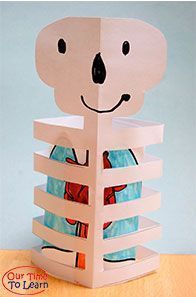 FENKalbimiz Nasıl Kan Pompalar? Deneyi: Öğretmen çocukların U şeklinde oturmalarını sağlar ve tam ortaya bir masa yerleştirir. Cam bir kavanoza kalp resmi yapıştırılır, içine kanı temsil etmesi için kırmızı boya ile renklendirilmiş su koyulur. Kavanozun ağzına balon gerilerek yerleştirilir ve kapatılır. Balonun üzerine iki küçük delik açılarak ince pipetler yerleştirilir. Öğretmen çocuklara kavanozun kalbimiz, içindeki suyun kanımız, pipetlerinde damarlarımız olduğunu söyler. Kalbimizin her kasılmasında kan pompaladığı bilgisi hatırlatılarak iki parmak ile balonun üzerine bastır-çek hareketi yapılır ve kırmızı su pipetlerden dışarıya çıkar. Yani kalbimiz kan pompalamış olur. Çocuklar sırayla kalbin kan pompalaması işlemini deneyimlerler. Öğretmen çocuklara ’’işte kan da kalbimizin kasılmasına bağlı olarak damarların içine bu şekilde pompalanır.’’ Diyerek deneyi sonlandırır.MÜZİK-FEN(BİRLEŞTİRİLMİŞ ETKİNLİK)Kalbimi Dinliyor Ritmini Tutuyorum: Öğretmen sınıfa ‘’stetoskop’’ getirerek çocuklara tanıtır. Önce kendisi stetoskopu takar ve kalbini dinleyerek çocuklar örnek olur. Sonra çocuklar sırayla stetoskopu takar, öğretmen de ‘’Kalbinin ritmi nasıl? Ağzınla sesini çıkarır mısın? Şimdi de ritim çubukları ile kalbinin ritmini tutar mısın?’’ diyerek çocukları yönlendirir. Her çocuk sırayla kalbinin ritmini dinler ve uygular.OYUNKalbimizin Ritmi: Öğretmen yere bant veya tebeşir ile büyük bir insan şekli çizer. Çocuklardan elleri ile kalp atışlarını hissetmeleri istenir Sıra ile insan şeklinin etrafında yürümeleri, hızlanmaları ve koşmaları istenir. Daha sonra çocuklardan durmaları ve kalplerinin ritimlerini dinlemeleri istenir. “Biz ne kadar hızlı olursak kalbimiz de çabuk kan pompalamak ve vücudumuzun her yerine kanımızı göndermek ister.” denir. Oyun  farklı yürüme, koşma ritimleriyle devam eder.MATEMATİKÖğretmen çocuklara “Örüntü ve Dikkat” Çalışmalarının bulunduğu sayfaları dağıtır. Etkinlikler öğretmen rehberliğinde uygulanır. Kalp Tangramı Tamamlama: Öğretmen çocukları etkinlik masalarına yönlendirerek kalın kağıtlara çıktısı alınmış ‘’kalp’’ şeklinde tangram çalışma kağıtları dağıtır. Şekli çocuklara tanıtır ve resimdeki tangram kalıplarını kesip yerleştirme yaparak kalp resmini tamamlamalarını ister.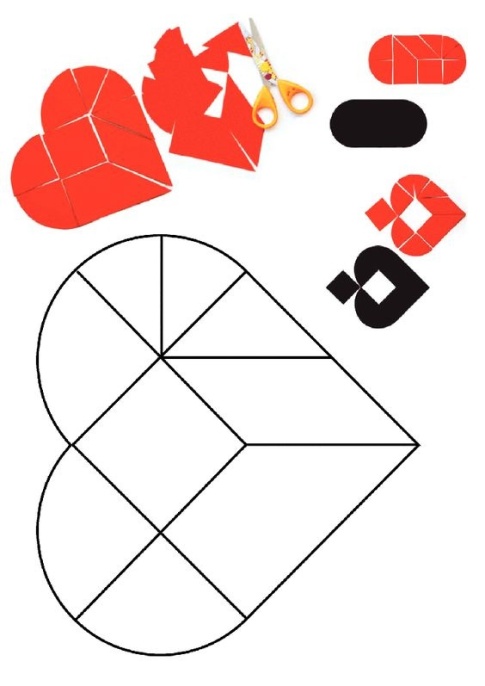 Materyallerİç organlar maketi, kavanoz, balon, pipet, kırmızı boya, su, kalp resmi tangram, göğüs kafesi kalıbı, kalp ve akciğerler boyamasıSözcükler-KavramlarKalp, damar, kan pompalama, ritim,Hızlı-yavaş, şekil kavramı, renk kavramıAile KatılımıMatematik etkinliğinde hazırlanan tangram kalıpları çocuklarla birlikte eve gönderilir.Günü Değerlendirme ZamanıGün  sonunda çocuklara aşağıdakilere benzer sorular sorularak günün değerlendirmesi yapılır;Kalbimizin şekli neye benzer?Kalbimizin rengi nasıl?Kalbimizin büyüklüğü ne kadar?Kalbimizin görevi nedir? Vücudumuza nasıl kan pompalar?Deneyi yaparken keyif aldın mı?Kalbinin ritmi nasıldı?TAM GÜNLÜK EĞİTİM PLAN AKIŞIOkul Adı                                :Öğretmen Adı ve Soyadı   :Tarih                                      : 07.12.2023Yaş Grubu(Ay)                     :Güne Başlama ZamanıÇocukları karşılama               Gün içinde yapılacak çalışmalar hakkında bilgi vermeFarklı insan resimleri(Esmer tenli, sarışın, kıvırcık saçlı, düz saçalı, renkli gözlü, gözlüklü)                       ile öğrenme merkeziOyun ZamanıÖğrenme merkezlerinde oyun oynamaKahvaltı, TemizlikEtkinlik ZamanıTürkçe: ’’Organlarımız’’ konulu bilmeceler, ’’Beni Ben Yapan Özelliklerim? Sohbet-anlatımSanat:’’3 Boyutlu İnsan’’ proje çalışmasıFen:’’Jelibonlarla DNA modeli’’Müzik: “Farklıyız” şarkısıÖğle Yemeği ,TemizlikDinlenme, Kahvaltı, TemizlikEtkinlik ZamanıOyun: ’’Hem aynıyım, Hem farklıyım’’ oyunuMatematik: ’’DNA Örüntü’’ çalışmasıOkuma-Yazmaya Hazırlık: ’’Ben Kime Benziyorum?’’ beyin fırtınası sorusuOyun ZamanıÖğrenme merkezlerinde oyun oynamaGünü Değerlendirme ZamanıEve Gidişİlgili hazırlıkları tamamlama ve çocuklarla vedalaşmaDeğerlendirmeÇocuk Açısından;Öğretmen Açısından;Program Açısından;Etkinlik Adı: DNAEtkinlik Türü: Türkçe, Müzik, Oyun, Matematik, Okuma-yazmaya hazırlıkKAZANIM VE GÖSTERGELERBİLİŞSEL GELİŞİM Kazanım 1: Nesne/durum/olaya dikkatini verir.
Göstergeleri:
1. Dikkat edilmesi gereken nesne/durum/olaya odaklanır.
2. Dikkatini çeken nesne/durum/olaya yönelik sorular sorar.
3. Dikkatini çeken nesne/durum/olayı ayrıntılarıyla açıklar.
Kazanım 2:Nesne/durum/olayla ilgili tahminde bulunur.
Göstergeleri:
1. Nesne/durum/olayla ilgili tahminini söyler.
2. Tahmini ile ilgili ipuçlarını açıklar.
3. Gerçek durumu inceler.
4. Tahmini ile gerçek durumu karşılaştırır.
Kazanım 5: Nesne ya da varlıkları gözlemler.
Göstergeleri:
1. Nesne/varlığın adını söyler.
2. Nesne/varlığın rengini söyler.
3. Nesne/varlığın şeklini söyler.
4. Nesne/varlığın büyüklüğünü söyler.
5. Nesne/varlığın uzunluğunu söyler.
6. Nesne/varlığın dokusunu söyler.
7. Nesne/varlığın sesini söyler.
8. Nesne/varlığın kokusunu söyler.
9. Nesne/varlığın yapıldığı malzemeyi söyler.
10. Nesne/varlığın tadını söyler.
11. Nesne/varlığın miktarını söyler.
12. Nesne/varlığın kullanım amaçlarını söyler.

Kazanım 8: Nesne ya da varlıkların özelliklerini karşılaştırır.
Göstergeleri:
1. Nesne/varlıkların rengini ayırt eder, karşılaştırır.
2. Nesne/varlıkların şeklini ayırt eder, karşılaştırır.
3. Nesne/varlıkların büyüklüğünü ayırt eder, karşılaştırır.
4. Nesne/varlıkların uzunluğunu ayırt eder, karşılaştırır.
5. Nesne/varlıkların dokusunu ayırt eder, karşılaştırır.
6. Nesne/varlıkların sesini ayırt eder, karşılaştırır.
7. Nesne/varlıkların kokusunu ayırt eder, karşılaştırır.
8. Nesne/varlıkların yapıldığı malzemeyi ayırt eder, karşılaştırır.
9. Nesne/varlıkların tadını ayırt eder, karşılaştırır.
10. Nesne/varlıkların miktarını ayırt eder, karşılaştırır.
11. Nesne/varlıkların kullanım amaçlarını ayırt eder, karşılaştırır.Kazanım 14: Nesnelerle örüntü oluşturur.
Göstergeleri:
1. Modele bakarak nesnelerle örüntü oluşturur.
2. En çok üç öğeden oluşan örüntüdeki kuralı söyler.
3. Bir örüntüde eksik bırakılan öğeyi söyler.
4. Bir örüntüde eksik bırakılan öğeyi tamamlar.
5. Nesnelerle özgün bir örüntü oluşturur.
Kazanım 17: Neden-sonuç ilişkisi kurar.
Göstergeleri:
1. Bir olayın olası nedenlerini söyler.
2. Bir olayın olası sonuçlarını söyler.
DİL GELİŞİMİ Kazanım 2: Sesini uygun kullanır.
Göstergeleri:
1. Konuşurken/şarkı söylerken nefesini doğru kullanır.
2. Konuşurken/şarkı söylerken sesinin tonunu ayarlar.
3. Konuşurken/şarkı söylerken sesinin hızını ayarlar.
4. Konuşurken/şarkı söylerken sesinin şiddetini ayarlar.Kazanım 5: Dili iletişim amacıyla kullanır.
Göstergeleri:
1. Konuşma sırasında göz teması kurar.
2. Jest ve mimikleri anlar.
3. Konuşurken jest ve mimiklerini kullanır.
4. Konuşmayı başlatır.
5. Konuşmayı sürdürür.
6. Konuşmayı sonlandırır.
7. Konuşmalarında nezaket sözcükleri kullanır.
8. Sohbete katılır.
9. Konuşmak için sırasını bekler.
10. Duygu, düşünce ve hayallerini söyler.
Kazanım 6: Sözcük dağarcığını geliştirir.
Göstergeleri:
1. Dinlediklerinde yeni olan sözcükleri fark eder ve sözcüklerin anlamlarını sorar.
2. Sözcükleri hatırlar ve sözcüklerin anlamını söyler.
3. Yeni öğrendiği sözcükleri anlamlarına uygun olarak kullanır.
4. Cümle kurarken çoğul ifadeler kullanır.5. Zıt anlamlı sözcükleri kullanır.
6. Eş anlamlı sözcükleri kullanır.
7. Eş sesli sözcükleri kullanır.
SOSYAL VE DUYGUSAL Kazanım 1: Kendisine ait özellikleri tanıtır.
Göstergeleri:
1.Adını ve/veya soyadını söyler.
2.Yaşını söyler.
3.Fiziksel özelliklerini söyler.
4. Duyuşsal özelliklerini söyler.
Kazanım 2: Ailesiyle ilgili özellikleri tanıtır.
Göstergeleri:
1. Anne/babasının adını, soyadını, mesleğini vb. söyler.
2. Anne/babasının saç rengi, boyu, göz rengi gibi fiziksel özelliklerini söyler.
Kazanım 3: Kendini yaratıcı yollarla ifade eder.
Göstergeleri:
1. Duygu, düşünce ve hayallerini özgün yollarla ifade eder.
2. Nesneleri alışılmışın dışında kullanır.
3. Özgün özellikler taşıyan ürünler oluşturur.
Kazanım 4: Bir olay ya da durumla ilgili olarak başkalarının duygularını açıklar.
Göstergeleri:
1. Başkalarının duygularını söyler.
2. Başkalarının duygularının nedenlerini söyler.
3. Başkalarının duygularının sonuçlarını söyler.
Kazanım 5: Bir olay ya da durumla ilgili olumsuz duygularını uygun yollarla gösterir.
Göstergeleri:
1. Olumsuz duygularını olumlu sözel ifadeler kullanarak açıklar.
2. Olumsuz duygularını olumlu davranışlarla gösterir.

Kazanım 8: Farklılıklara saygı gösterir.
Göstergeleri:
1. Kendisinin farklı özellikleri olduğunu söyler.
2. İnsanların farklı özellikleri olduğunu söyler.
3. Etkinliklerde farklı özellikteki çocuklarla birlikte yer alır.
MOTOR GELİŞİM Kazanım 4: Küçük kas kullanımı gerektiren hareketleri yapar.
Göstergeleri:
1. Nesneleri toplar.
2. Nesneleri kaptan kaba boşaltır.
3. Nesneleri üst üste dizer.
4. Nesneleri yan yana dizer.
5. Nesneleri iç içe dizer.
6. Nesneleri takar.
7. Nesneleri çıkarır.
8. Nesneleri ipe vb. dizer.
9. Nesneleri değişik malzemelerle bağlar.
10. Nesneleri yeni şekiller oluşturacak biçimde bir araya getirir.
11.Malzemeleri keser.
12. Malzemeleri yapıştırır.
13. Malzemeleri değişik şekillerde katlar.
14. Değişik malzemeler kullanarak resim yapar.
15. Nesneleri kopartır/yırtar.
16. Nesneleri sıkar.
17. Nesneleri çeker/gerer.
18. Nesneleri açar/kapar.19. Nesneleri döndürür.
20. Malzemelere elleriyle şekil verir.
21. Malzemelere araç kullanarak şekil verir.
22. Kalemi doğru tutar.
23. Kalem kontrolünü sağlar.
ÖZBAKIM BECERİLERİ Kazanım 1: Bedeniyle ilgili temizlik kurallarını uygular.
Göstergeleri:
1. Saçını tarar.
2. Dişini fırçalar.
3. Elini/yüzünü yıkar.
4. Tuvalet gereksinimine yönelik işleri yapar.
Kazanım 2: Giyinme ile ilgili işleri yapar.
Göstergeleri:
1. Giysilerini çıkarır.
2. Giysilerini giyer.
3. Ayakkabılarını çıkarır.4. Ayakkabılarını giyer.Kazanım 3: Yaşam alanlarında gerekli düzenlemeler yapar.
Göstergeleri:
1. Ev/okuldaki eşyaları temiz ve özenle kullanır.
2. Ev/okuldaki eşyaları toplar.
3. Ev/okuldaki eşyaları katlar.
4. Ev/okuldaki eşyaları asar.
5. Ev/okuldaki eşyaları yerleştirir.
Kazanım 4: Yeterli ve dengeli beslenir.
Göstergeleri:
1. Yiyecek ve içecekleri yeterli miktarda yer/içer.
2. Öğün zamanlarında yemek yemeye çaba gösterir.
3. Sağlığı olumsuz etkileyen yiyecekleri ve içecekleri yemekten/içmekten kaçınır.
4. Yiyecekleri yerken sağlık ve görgü kurallarına özen gösterir.
ÖĞRENME SÜRECİGüne Başlama Zamanı/Oyun ZamanıÖğretmen çocuklar sınıfa gelmeden önce farklı dış görünüşlere ait çocuk resimleri çıkartır. Esmer tenli, sarışın, renkli gözlü, çekik gözlü, siyahi, kıvırcık saçlı, düz saçlı, gözlüklü, vb…Ardından çocukları karşılar ve ilgilerini yeni hazırladığı merkeze yöneltir. Çocuklarla birlikte resimler incelenir ve özellikleri hakkında sohbet edilir. Öğretmen ‘’İnsanlar neden farklı görünür? Herkesi birbirinden farklı yapan vücudumuzda  küçücük bir şey bulunur. DNA adlı bu küçük şey sayesinde kimse birbirinin tıpatıp aynısı değildir. DNA sayesinde anne, babalarımıza veya ailemizdeki diğer bireylere benzeyen özelliklerimiz olur. Örn; saç rengimiz, göz rengimiz, tenimizin rengi, vb…’’ gibi yaş ve gelişim özelliklerine uygun bilgiler verir. Çocuklar bu bilgilerden yola çıkarak resimleri incelerler. Daha sonra öğrenme merkezlerinde serbest oyunlar oynamaları için zaman verilir.TÜRKÇE         Öğretmen çocukların U şeklinde oturmalarına rehberlik eder. Ardından çocuklara konu ile ilgili bilmeceler sorar. Daha sonra çocuklara “Ben kimim?” diye sorulur. Çocukların verdiği cevaplardan sonra “Benim özelliklerim nelerdir?” diyerek farklı cevaplar üretmeleri sağlanır (meslek, cinsiyet, isim, fiziksel tanım vb).Çocukların cevapları dinlendikten sonra; “Adım…, soyadım…, …yaşındayım, saçımın rengi…, gözümün rengi ….., kitap okumayı severim, kestane yemeyi sevmem, sabahları geç kalkma özelliğimi beğenmiyorum, insanlara yardım etme özelliğimi beğeniyorum” vb. şekilde cümlelerle öğretmen kendi sorusunu cevaplar. Cevaplardan yola çıkılarak çocukların da kendileri ile ilgili “Ben kimim? Beni ben yapan özelliklerim nelerdir?” sorularına cevap vermeleri sağlanarak sohbet edilir.                                                                                                                                  Bilmeceleriki direk
Bir evi tutar (bacaklar)

Biri gider biri gelir(ayaklar)

Ben giderim o gider, göğsümde tık tık eder( Kalp )Damarlarımızın içinde dolaşır,
besinler vücudumuzun her yerine onunla taşınır. (Kan)Kalbimizin iki yanında yer alır,
içlerinde küçük hava kesecikleri vardır. (Akciğerler)Şekli şemsiyeye benzer, karışır içinde besinler. (Mide)SANAT3 Boyutlu İnsan Proje Çalışması: Öğretmen yere büyük boy kraft kağıdı serer. Çocuklardan bir tanesini kağıdın üzerine yatırır ve etrafını kalem ile çizerek şeklini çıkartır. Çocuklara ‘’şimdi çizdiğimiz insan resmi ile kendimize yeni bir arkadaş oluşturmaya ne dersiniz?’’ diye sorar. Çocukların cevaplarının ardından insan vücudu çizgilerden 2 kopya halinde kesilir. Öğretmen şekilleri üst üste getirerek kenarlarından zımbalar ev bir yandan da çocuklarla içleri elyaf ile doldurulur, ayakta durabilecek boyutlu bir insan modeli elde edilir. Daha sonra çocuklara ’’arkadaşımızın saçı ne renk olsun? Gözleri ne renk olsun? Kaç yaşında? Adı ne olsun? Kız mı, erkek mi? Kıyafetleri nasıl olsun?’’ diye sorular yöneltilir. Alınan cevaplar ile artık materyaller kullanılarak çalışma tamamlanır. Sınıfın bir köşesinde sergilenir.FENJelibonlarla DNA Modeli: Öğretmen ortaya masa koyar ve çocuklarla birlikte masanın etrafına oturur. Ardından renkli ve uzun jelibonlar ve kürdanlardan oluşan malzemeleri çocuklara tanıtır. Ve bir DNA modeli oluşturacaklarını söyler. DNA’da farklı renklerde küçücük şeyler olduğunu ve bir merdivene benzediği bilgisini veriri. Ardından her çocuğa kürdan vererek jelibonları dizmelerini ister. Dizilen jelibonları öğretmen uzun kırmızı jelibona sırayla yerleştirir ve hafif döndürerek merdivenimsi yapıyı oluşturur. ’’İşte çocuklar vücudumuzda minicik olan dna işte buna benziyor’’ der. İncelemenin ardından jelibonlar çocuklara dağıtılarak yenir.MÜZİKÖğretmen çocukların akıllı tahtayı rahat görebilecekleri şekilde oturmalarını sağlar. ardından “Farklıyız” şarkısını açılarak tekrar edilir.https://www.youtube.com/watch?v=wtLip70wgNcDünyada çok farklı insan varBoylar, kollar çok farklılarGülüşler ayrıYürüyüş farklıKonuşmalar bile çok ayrıKimimiz çizerKimimiz düşlerKimimiz söylerKimimiz dinlerBu dünyada birlikte var olmak çok çok güzelÇince, Türkçe, İngilizceAnlarız biz kalbimizleGörmeyen gözler bileTanır dünyayı elleriyleOYUNHem aynıyım, Hem Farklıyım: Çocuklardan sırayla kendileri ve aileleri ile ilgili bir özelliği söylemeleri istenir. Örneğin; babamın gözlükleri var, annem sarı kıvırcık saçlı, kardeşim/abim/ablam düz saçlı, benim gözlerim renkli, saçlarım kıvırcık, vb..Her çocuk kendine ait bir özellik söyledikten sonra  gruba aynı özelliği taşıyan başka çocuklar olup olmadığı sorulur. (örneğin gözlük takanlar/takmayanlar, ağabeyi olanlar, ablası olanlar, makarna sevenler/sevmeyenler; çizgi film karakterlerinden sevilen/sevilmeyenler sorulur).Aynı özelliği taşımayan çocukların farklı olduğu konuyu arkadaşlarıyla paylaşması istenir. Bu şekilde çocukların kendileriyle aynı ve kendilerinden farklı özellikleri taşıyan arkadaşlarından öğrenmeleri sağlanır. Sonrasında öğretmen değişik yönergeler vererek oyun süreci başlatır. Örn; düz saçlı olanlar elini kaldırsın, gözlük takanlar ayağa kalksın, renkli gözlü  olanlar masanın etrafında tur atsın, makarnayı sevenler halka olsun, vb…MATEMATİKDNA Renkleri Örüntü: Öğretmen çocukları etkinlik masasına yönlendirir. Ardından sarı, mor, mavi renkli daireler dağıtır. Renklerin DNA’yı temsil ettiği söylenir. Bu renklerle çocukların serbest önce 2’li sonra da 3’lü örüntü yapmaları istenir. Çocuklar DNA örüntülerini tamamlayarak  evde de anlatırlar.OKUMA-YAZMAYA HAZIRLIKBen Kime Benziyorum?: Öğretmen çocuklara ‘’Sizin dış görünüşüz ve özellikleriniz ailenizden kime benziyor?’’ sorusunu yöneltir. Çocukların cevapları dinlenilir. Ardından çalışma kağıtları dağıtılarak bir köşeye kendilerini, diğer bir köşeye de ailesinde benzediği bireyi çizmeleri istenir. Çocukların verdiği cevapları öğretmen kağıtlara not eder.Örn; çocuklar, ben anneme benziyorum çünkü, saçların annem gibi düz, babam gibi gözlük takıyorum, abimle ben arabalarla oynamayı seviyoruz, makarna yemeyi ve süt içmeyi seviyoruz, ablamla ben bebeklerle oynamayı seviyoruz, vb…MateryallerJelibon, kürdan, farklı özellikte çocuk resimleri, kraft kağıt, zımba, elyaf, ip, kumaş, artık materyaller, çalışma kağıtları, renkli dairelerSözcükler-KavramlarDNA, organlarAynı-farklı, şekil kavramı, renk kavramıAile KatılımıOkuma yazmaya-hazırlık çalışmaları evlere gönderilerek velilerin incelemesi sağlanır.Öğretmen hazırlamış olduğu DNA deney kağıtlarını evlere göndererek anne ve babanın parmak baskısı yapmalarını ister. Konu ile ilgili detaylı yazı velilere verilir.Günü Değerlendirme ZamanıGün  sonunda çocuklara aşağıdakilere benzer sorular sorularak günün değerlendirmesi yapılır;Resimdeki çocukların özellikleri neler?Jelibonlarla nasıl DNA modeli oluşturduk?Senin özelliklerin neler?Ailenle benzer özelliklerin neler?Sanat etkinliğini yaparken keyif aldın mı?TAM GÜNLÜK EĞİTİM PLAN AKIŞIOkul Adı                                :Öğretmen Adı ve Soyadı   :Tarih                                      : 08.12.2023Yaş Grubu(Ay)                     :Güne Başlama ZamanıÇocukları karşılama               Gün içinde yapılacak çalışmalar hakkında bilgi verme              Trafik işaretleri ile geçici öğrenme merkeziOyun ZamanıÖğrenme merkezlerinde oyun oynamaKahvaltı, TemizlikEtkinlik ZamanıTürkçe: ’’Trafik Hayattır’’ anlatım, parmak oyunuSanat: ’’Nüfus Cüzdanı” etkinliğiFen: ’’Gemiler Nasıl Gider?’’ deneyiÖğle Yemeği ,TemizlikDinlenme, Kahvaltı, TemizlikEtkinlik ZamanıOyun: ’’Trafik Polisi’’ oyunuMatematik: ’’Trafik Lambası’’ örüntüOkuma-Yazmaya Hazırlık: ’’Benim Trafik Levham’’ etkinliği, “Kimlik-Pasaport-Ehliyet” çalışma sayfalarıOyun ZamanıÖğrenme merkezlerinde oyun oynamaGünü Değerlendirme ZamanıEve Gidişİlgili hazırlıkları tamamlama ve çocuklarla vedalaşmaDeğerlendirmeÇocuk Açısından;Öğretmen Açısından;Program Açısından;Etkinlik Adı: KİMLİK-PASAPORTEtkinlik Türü: Türkçe, Fen, Sanat, Müzik, Oyun, Matematik, Okuma-yazmaya hazırlıkKAZANIM VE GÖSTERGELERBİLİŞSEL GELİŞİM Kazanım 1: Nesne/durum/olaya dikkatini verir.
Göstergeleri:
1. Dikkat edilmesi gereken nesne/durum/olaya odaklanır.
2. Dikkatini çeken nesne/durum/olaya yönelik sorular sorar.
3. Dikkatini çeken nesne/durum/olayı ayrıntılarıyla açıklar.
Kazanım 2:Nesne/durum/olayla ilgili tahminde bulunur.
Göstergeleri:
1. Nesne/durum/olayla ilgili tahminini söyler.
2. Tahmini ile ilgili ipuçlarını açıklar.
3. Gerçek durumu inceler.
4. Tahmini ile gerçek durumu karşılaştırırKazanım 5: Nesne ya da varlıkları gözlemler.
Göstergeleri:
1. Nesne/varlığın adını söyler.
2. Nesne/varlığın rengini söyler.
3. Nesne/varlığın şeklini söyler.
4. Nesne/varlığın büyüklüğünü söyler.
5. Nesne/varlığın uzunluğunu söyler.
6. Nesne/varlığın dokusunu söyler.
7. Nesne/varlığın sesini söyler.
8. Nesne/varlığın kokusunu söyler.
9. Nesne/varlığın yapıldığı malzemeyi söyler.
10. Nesne/varlığın tadını söyler.
11. Nesne/varlığın miktarını söyler.
12. Nesne/varlığın kullanım amaçlarını söyler.
Kazanım 10: Mekanda konumla ilgili yönergeleri uygular.Göstergeleri:1. Nesnenin mekandaki konumunu söyler.2. Yönergeye uygun olarak nesneyi doğru yere yerleştirir.3. Mekanda konum alır.4. Harita ve krokiyi kullanır.Kazanım 17: Neden-sonuç ilişkisi kurar.
Göstergeleri:
1. Bir olayın olası nedenlerini söyler.
2. Bir olayın olası sonuçlarını söyler.
Kazanım 18: Zamanla ilgili kavramları açıklar.
Göstergeleri:
1. Olayları oluş zamanına göre sıralar.
2. Zaman ile ilgili kavramları anlamına uygun şekilde açıklar.
3. Zaman bildiren araçların işlevlerini açıklar.
DİL GELİŞİMİ Kazanım 1: Sesleri ayırt eder.
Göstergeleri:
1. Sesin geldiği yönü söyler.
2. Sesin kaynağının ne olduğunu söyler.
3. Sesin özelliğini söyler.
4. Sesler arasındaki benzerlik ve farklılıkları söyler.
5. Verilen sese benzer sesler çıkarır.
Kazanım 2: Sesini uygun kullanır.
Göstergeleri:
1. Konuşurken/şarkı söylerken nefesini doğru kullanır.
2. Konuşurken/şarkı söylerken sesinin tonunu ayarlar.
3. Konuşurken/şarkı söylerken sesinin hızını ayarlar.
4. Konuşurken/şarkı söylerken sesinin şiddetini ayarlar.
Kazanım 3: Söz dizimi kurallarına göre cümle kurar.
Göstergeleri:
1. Düz cümle kurar.
2. Olumsuz cümle kurar.
3. Soru cümlesi kurar.
4. Bileşik cümle kurar.
5. Cümlelerinde öğeleri doğru kullanır.
Kazanım 5: Dili iletişim amacıyla kullanır.
Göstergeleri:
1. Konuşma sırasında göz teması kurar.
2. Jest ve mimikleri anlar.
3. Konuşurken jest ve mimiklerini kullanır.
4. Konuşmayı başlatır.
5. Konuşmayı sürdürür.
6. Konuşmayı sonlandırır.
7. Konuşmalarında nezaket sözcükleri kullanır.
8. Sohbete katılır.
9. Konuşmak için sırasını bekler.
10. Duygu, düşünce ve hayallerini söyler.Kazanım 7: Dinledikleri/izlediklerinin anlamını kavrar.
Göstergeleri:
1. Sözel yönergeleri yerine getirir.
2. Dinledikleri/izlediklerini açıklar.
3. Dinledikleri/izledikleri hakkında yorum yapar.Kazanım 10: Görsel materyalleri okur.
Göstergeleri:
1. Görsel materyalleri inceler.
2. Görsel materyalleri açıklar.
3. Görsel materyallerle ilgili sorular sorar.
4. Görsel materyallerle ilgili sorulara cevap verir.                                                                                                          5. Görsel materyalleri kullanarak olay, öykü gibi kompozisyonlar oluşturur.SOSYAL VE DUYGUSAL Kazanım 3: Kendini yaratıcı yollarla ifade eder.
Göstergeleri:
1. Duygu, düşünce ve hayallerini özgün yollarla ifade eder.
2. Nesneleri alışılmışın dışında kullanır.
3. Özgün özellikler taşıyan ürünler oluşturur.Kazanım 7: Bir işi ya da görevi başarmak için kendini güdüler.
Göstergeleri:
1. Yetişkin yönlendirmesi olmadan bir işe başlar.
2. Başladığı işi zamanında bitirmek için çaba gösterir.Kazanım 10: Sorumluluklarını yerine getirir.
Göstergeleri:
1. Sorumluluk almaya istekli olduğunu gösterir.
2. Üstlendiği sorumluluğu yerine getirir.
3. Sorumluluklar yerine getirilmediğinde olası sonuçları söyler.MOTOR GELİŞİM Kazanım 4: Küçük kas kullanımı gerektiren hareketleri yapar.
Göstergeleri:
1. Nesneleri toplar.
2. Nesneleri kaptan kaba boşaltır.
3. Nesneleri üst üste dizer.
4. Nesneleri yan yana dizer.
5. Nesneleri iç içe dizer.
6. Nesneleri takar.
7. Nesneleri çıkarır.
8. Nesneleri ipe vb. dizer.
9. Nesneleri değişik malzemelerle bağlar.
10. Nesneleri yeni şekiller oluşturacak biçimde bir araya getirir.
11.Malzemeleri keser.
12. Malzemeleri yapıştırır.
13. Malzemeleri değişik şekillerde katlar.
14. Değişik malzemeler kullanarak resim yapar.
15. Nesneleri kopartır/yırtar.
16. Nesneleri sıkar.
17. Nesneleri çeker/gerer.
18. Nesneleri açar/kapar.19. Nesneleri döndürür.
20. Malzemelere elleriyle şekil verir.
21. Malzemelere araç kullanarak şekil verir.
Kazanım 5: Müzik ve ritim eşliğinde hareket eder.
Göstergeleri:
1. Bedenini kullanarak ritim çalışması yapar.
2. Nesneleri kullanarak ritim çalışması yapar.
3. Vurmalı çalgıları kullanarak ritim çalışması yapar.
4. Basit dans adımlarını yapar.
5. Müzik ve ritim eşliğinde dans eder.
6. Müzik ve ritim eşliğinde çeşitli hareketleri ardı ardına yaparÖZBAKIM BECERİLERİ Kazanım 1: Bedeniyle ilgili temizlik kurallarını uygular.
Göstergeleri:
1. Saçını tarar.
2. Dişini fırçalar.
3. Elini/yüzünü yıkar.
4. Tuvalet gereksinimine yönelik işleri yapar.
Kazanım 2: Giyinme ile ilgili işleri yapar.
Göstergeleri:
1. Giysilerini çıkarır.
2. Giysilerini giyer.
3. Ayakkabılarını çıkarır.4. Ayakkabılarını giyer.5. Düğme açar.
6. Düğme kapar.Kazanım 7: Kendini tehlikelerden ve kazalardan korur.
Göstergeleri:
1. Tehlikeli olan durumları söyler.
2. Kendini tehlikelerden ve kazalardan korumak için yapılması gerekenleri söyler.
3. Temel güvenlik kurallarını bilir.ÖĞRENME SÜRECİGüne Başlama Zamanı/Oyun ZamanıÖğretmen çocuklar sınıfa gelmeden önce trafik işaretleri görselleri ile geçici bir öğrenme merkezi hazırlar. Ardından çocukları karşılar ve ilgilerini yeni hazırladığı merkeze yöneltir. Çocuklarla trafik işaretleri incelenir ve ne anlama geldikleri anlatılır. Günlük hayatlarında hangi trafik işaretlerini gördükleri sorulur. Daha sonra çocukların öğrenme merkezlerinde serbest oyunlar oynamaları için zaman verilir.TÜRKÇE         Çocuklara çeşitli trafik işareti levhalarının olduğu görseller gösterilir. Bu görsellerin ne olduğu, üzerindeki işaretlerin ne anlama geldiği, üzerinde yazılanların ne anlama gelebileceği sorularak sohbet başlatılır. Görsellerle ilgili merak ettiklerini sormaları istenir.
• Trafikte nelere dikkat edilmesi gerektiği, trafik kurallarına uymazsak neler olabileceği, trafikte insanların nasıl saygılı olabilecekleri konuşulur. Trafik kurallarına uymanın herkesin sorumluluğu olduğu vurgulanır.
• Trafik ışıklarının hangi renk olduğu ve renklerin hangi anlama geldiği hakkında sohbet edilir. Trafik polisi resmi gösterilerek görevleri hakkında sohbet edilir.
• “Trafik” isimli parmak oyunu söylenir.
Trafik
Kırmızıda asla geçmem (İşaret parmağı iki yana sallanır)
Sarı yanar beklerim (Eller bele konur beklenir)
Yeşil yanınca ise
Durmadan ilerlerim (Yerinde yürüyüş hareketi yapılır)
Kurallara uyarım,
Uymayana kızarım. (Kızma mimiği yapılır)
Kurallara uyanı
Her zaman alkışlarım (Alkış yapılır)SANATNüfus Cüzdanı: Çocuklara nüfus cüzdanlarının fotokopisi dağıtılır. Nüfus cüzdanlarında yazılan bilgiler hakkında sorular sorularak (ana adı, baba adı, doğum yeri vb.) cevap vermeleri istenir. Herkesin bir tane nüfus cüzdanı olduğu, bu belgenin devletin vatandaşı olarak hepimize verildiği, resmi bir belge olduğu, herkesin nüfus cüzdanında yer alan bilgilerin farklı olduğu ve burada yazılanların önemli olduğunun açıklaması yapılır .Öğretmen, nüfus cüzdanını çocuklara gösterir. Kendi nüfus cüzdanlarıyla karşılaştırmaları istenir. Çocukların nüfus cüzdanlarında vesikalık fotoğraflarının olmadığına, 15 yaşından sonra fotoğrafın eklenebileceğine dikkat çekilir. “Nüfus cüzdanında şu an bir fotoğrafın olsaydı bunun nasıl olmasını isterdin?” sorusu yöneltilerek masalara geçilir. Boya kalemleri dağıtılır. Çocukların nüfus cüzdanlarının fotokopilerinde bulunan fotoğraf bölümüne kendi resimlerini çizebilecekleri söylenir. Çocukların kendi fotoğraflarını çizmelerine fırsat verilir.FENGemiler Suyun Üstünde Nasıl Gider?:Öğretmen bir sürahiyi suyla doldurur. Kabuklu portakalı içine attığında yüzdüğü, kabuksuz olanı attığında battığı gözlemlenir. Çünkü kabuklu portakalda daha fazla hava boşluğu vardır ve yoğunluğu kabuksuz olana göre daha azdır. Bu nedenle kabuklu portakal suya batmaz. Gemiler de aynı bu şekilde yoğunluklarını azalttıklarından suya batmaz. Daha sonra kağıttan bir gemi yapılır ve suyun üzerinde yüzdürülür.OYUNTrafik Polisi Oyunu: Öğretmen  oyun alanına bir dört yol kavşağı çizer. Bir çocuk trafik polisi olur. Elinde düdük başın da trafik polisi şapkası olan çocuk kürsüde durur. Görevi trafiği yönetmektir. Çocuklar ikişer kişilik kümelere ayrılır. Her iki kişilik kümede bir çocuk yolcu bir çocukta sürücüdür. Sürücü önde yolcu arkadadır. Çocuklarda bu şekilde dört yola dağılırlar. Oyun başladığın da her sürücü yolcusuyla otomobil sürme teklifi yaparak yürümeye başlarlar. Karşı yola sağ ve soldaki yola doğru yürümeye başlarlar. Her sürücü sağa dönmek istediğin de sağ eliyle sağ tarafı gösterir. Sola dönmek isterse sol yönü gösterir. İleri gitmek istediğinde sağ elini öne doğru uzatarak yol ister. Trafik polisi de sürücülerin bu işaretlerini izleyerek onlara yol verir ya da durup beklemelerini ister. Sürücüler trafik polisinin işaretine uyarak geç işareti verdiğin de yürür. Dur işareti verdiğin de durur. Trafik polisi bu işaretlere uymayan sürücüleri oyundan çıkarır. Oyun roller değiştirilerek sürer.MATEMATİKTrafik Lambaları Örüntü: Öğretmen çocukları etkinlik masalarına yönlendirir ve sarı-kırmızı-yeşil yuvarlaklar dağıtır. Ardından bu renklerin trafik lambalarına ait olduğu ve bu renkleri kullanarak trafik lambası örüntüsü oluşturmalarını ister. Çocuklar çalışma kağıtlarına renkleri sırasıyla yapıştırarak örüntü oluştururlar.OKUMA-YAZMAYA HAZIRLIKBenim Trafik Levham: Öğretmen çocuklara çalışma kağıtları dağıtır. Üzerinde boş bir levha olan kağıda kendi kurallarını belirleyerek bir trafik işaret levhası oluşturmalarını ister. Her çocuk bireysel çalışır. Tamamlanan çalışmaları her çocuk sırayla anlatır.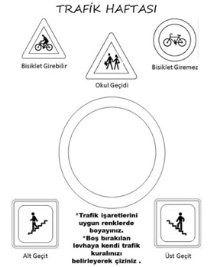 MateryallerTrafik çalışma kağıdı, renkli daireler, düdük, trafik levhaları, mukavvaSözcükler-KavramlarTrafik, trafik polisi, trafik lambası, trafik levhasıHızlı-yavaş, aynı-farklıAile KatılımıYapılan trafik levhaları evlere gönderilir ve bu levha ile ailece oyun oynayabilecekleri anlatılır.Günü Değerlendirme ZamanıGün  sonunda çocuklara aşağıdakilere benzer sorular sorularak günün değerlendirmesi yapılır;Trafik kuralları nelerdir?Trafik polisinin görevi nedir?Trafik ışıkları ne anlama gelir?Oyunda hangi roldeydin?Gemiler suyun üstünde neden batmaz?Kendi trafik levhanın işareti ve kuralı nedir?TAM GÜNLÜK EĞİTİM PLAN AKIŞIOkul Adı                                :Öğretmen Adı ve Soyadı   :Tarih                                      : 11.12.2023Yaş Grubu(Ay)                     :Güne Başlama ZamanıÇocukları karşılama               Gün içinde yapılacak çalışmalar hakkında bilgi verme              Taşıt resimleri ile geçici öğrenme merkeziOyun ZamanıÖğrenme merkezlerinde oyun oynamaKahvaltı, TemizlikEtkinlik ZamanıTürkçe: ’’Arabalar Konuşuyor’’ hikayesiSanat: ’’Mandallarla Uçak Yapımı’’ etkinliğiDrama: ’’Uçak Yolculuğu’’ dramatizasyonuOyun: ’’Tekerlekli Taşıtlar Şenliği’’ oyunuÖğle Yemeği ,TemizlikDinlenmeKahvaltı, TemizlikEtkinlik ZamanıMatematik: ’’Ulaşım Araçları Gruplama’’ etkinliğiOkuma-Yazmaya Hazırlık: “Güvenlik Kontrolü, Ulaşım” çalışma sayfalarıMüzik: ’’Taşıt Sesleri Tanıma’’ çalışmasıOyun ZamanıÖğrenme merkezlerinde oyun oynamaGünü Değerlendirme ZamanıEve Gidişİlgili hazırlıkları tamamlama ve çocuklarla vedalaşmaDeğerlendirmeÇocuk Açısından;Öğretmen Açısından;Program Açısından;Etkinlik Adı: YOLCULUK-ULAŞIMEtkinlik Türü: Türkçe, Sanat, Drama, Müzik, Oyun, Matematik, Okuma-yazmaya hazırlıkKAZANIM VE GÖSTERGELERBİLİŞSEL GELİŞİM Kazanım 1: Nesne/durum/olaya dikkatini verir.
Göstergeleri:
1. Dikkat edilmesi gereken nesne/durum/olaya odaklanır.
2. Dikkatini çeken nesne/durum/olaya yönelik sorular sorar.
3. Dikkatini çeken nesne/durum/olayı ayrıntılarıyla açıklar.
Kazanım 2:Nesne/durum/olayla ilgili tahminde bulunur.
Göstergeleri:
1. Nesne/durum/olayla ilgili tahminini söyler.
2. Tahmini ile ilgili ipuçlarını açıklar.
3. Gerçek durumu inceler.
4. Tahmini ile gerçek durumu karşılaştırır.
Kazanım 3: Algıladıklarını hatırlar.
Göstergeleri:
1. Nesne/durum/olayı bir süre sonra yeniden söyler.
2. Eksilen ya da eklenen nesneyi söyler.3. Hatırladıklarını yeni durumlarda kullanır.

Kazanım 7: Nesne ya da varlıkları özelliklerine göre gruplar.
Göstergeleri:
1. Nesne/varlıkları rengine göre gruplar.
2. Nesne/varlıkları şekline göre gruplar.
3. Nesne/varlıkları büyüklüğüne göre gruplar.
4. Nesne/varlıkları uzunluğuna göre gruplar.
5. Nesne/varlıkları dokusuna göre gruplar.
6. Nesne/varlıkları sesine göre gruplar.
7. Nesne/varlıkları yapıldığı malzemeye göre gruplar.
8. Nesne/varlıkları tadına göre gruplar.
9. Nesne/varlıkları kokusuna göre gruplar.
10. Nesne/varlıkları miktarına göre gruplar.
11. Nesne/varlıkları kullanım amaçlarına göre gruplar.
Kazanım 8: Nesne ya da varlıkların özelliklerini karşılaştırır.
Göstergeleri:
1. Nesne/varlıkların rengini ayırt eder, karşılaştırır.
2. Nesne/varlıkların şeklini ayırt eder, karşılaştırır.
3. Nesne/varlıkların büyüklüğünü ayırt eder, karşılaştırır.
4. Nesne/varlıkların uzunluğunu ayırt eder, karşılaştırır.
5. Nesne/varlıkların dokusunu ayırt eder, karşılaştırır.
6. Nesne/varlıkların sesini ayırt eder, karşılaştırır.
7. Nesne/varlıkların kokusunu ayırt eder, karşılaştırır.
8. Nesne/varlıkların yapıldığı malzemeyi ayırt eder, karşılaştırır.
9. Nesne/varlıkların tadını ayırt eder, karşılaştırır.
10. Nesne/varlıkların miktarını ayırt eder, karşılaştırır.
11. Nesne/varlıkların kullanım amaçlarını ayırt eder, karşılaştırır.DİL GELİŞİMİ Kazanım 1: Sesleri ayırt eder.
Göstergeleri:
1. Sesin geldiği yönü söyler.
2. Sesin kaynağının ne olduğunu söyler.
3. Sesin özelliğini söyler.
4. Sesler arasındaki benzerlik ve farklılıkları söyler.
5. Verilen sese benzer sesler çıkarır.
Kazanım 2: Sesini uygun kullanır.
Göstergeleri:
1. Konuşurken/şarkı söylerken nefesini doğru kullanır.
2. Konuşurken/şarkı söylerken sesinin tonunu ayarlar.
3. Konuşurken/şarkı söylerken sesinin hızını ayarlar.
4. Konuşurken/şarkı söylerken sesinin şiddetini ayarlar.
SOSYAL VE DUYGUSAL Kazanım 1: Kendisine ait özellikleri tanıtır.
Göstergeleri:
1.Adını ve/veya soyadını söyler.
2.Yaşını söyler.
Kazanım 3: Kendini yaratıcı yollarla ifade eder.
Göstergeleri:
1. Duygu, düşünce ve hayallerini özgün yollarla ifade eder.
2. Nesneleri alışılmışın dışında kullanır.
3. Özgün özellikler taşıyan ürünler oluşturur.
Kazanım 4: Bir olay ya da durumla ilgili olarak başkalarının duygularını açıklar.
Göstergeleri:
1. Başkalarının duygularını söyler.
2. Başkalarının duygularının nedenlerini söyler.
3. Başkalarının duygularının sonuçlarını söyler.
Kazanım 15: Kendine güvenir.
Göstergeleri:
1. Kendine ait beğendiği ve beğenmediği özelliklerini söyler.
2. Grup önünde kendini ifade eder.
3. Gerektiği durumlarda farklı görüşlerini söyler.
4. Gerektiğinde liderliği üstlenir.
Kazanım 16: Toplumsal yaşamda bireylerin farklı rol ve görevleri olduğunu açıklar.
Göstergeleri:
1. Toplumda farklı rol ve görevlere sahip kişiler olduğunu söyler.
2. Aynı kişinin farklı rol ve görevleri olduğunu söyler.
MOTOR GELİŞİM Kazanım 4: Küçük kas kullanımı gerektiren hareketleri yapar.
Göstergeleri:
1. Nesneleri toplar.
2. Nesneleri kaptan kaba boşaltır.
3. Nesneleri üst üste dizer.
4. Nesneleri yan yana dizer.
5. Nesneleri iç içe dizer.
6. Nesneleri takar.
7. Nesneleri çıkarır.
8. Nesneleri ipe vb. dizer.
9. Nesneleri değişik malzemelerle bağlar.
10. Nesneleri yeni şekiller oluşturacak biçimde bir araya getirir.
11.Malzemeleri keser.
12. Malzemeleri yapıştırır.
13. Malzemeleri değişik şekillerde katlar.
14. Değişik malzemeler kullanarak resim yapar.
15. Nesneleri kopartır/yırtar.
16. Nesneleri sıkar.
17. Nesneleri çeker/gerer.
18. Nesneleri açar/kapar.19. Nesneleri döndürür.
20. Malzemelere elleriyle şekil verir.
21. Malzemelere araç kullanarak şekil verir.
22. Kalemi doğru tutar.
23. Kalem kontrolünü sağlar.
ÖZBAKIM BECERİLERİ Kazanım 1: Bedeniyle ilgili temizlik kurallarını uygular.
Göstergeleri:
1. Saçını tarar.
2. Dişini fırçalar.
3. Elini/yüzünü yıkar.
4. Tuvalet gereksinimine yönelik işleri yapar.
Kazanım 2: Giyinme ile ilgili işleri yapar.
Göstergeleri:
1. Giysilerini çıkarır.
2. Giysilerini giyer.
3. Ayakkabılarını çıkarır.4. Ayakkabılarını giyer.Kazanım 3: Yaşam alanlarında gerekli düzenlemeler yapar.
Göstergeleri:
1. Ev/okuldaki eşyaları temiz ve özenle kullanır.
2. Ev/okuldaki eşyaları toplar.
3. Ev/okuldaki eşyaları katlar.
4. Ev/okuldaki eşyaları asar.
5. Ev/okuldaki eşyaları yerleştirir.
Kazanım 4: Yeterli ve dengeli beslenir.
Göstergeleri:
1. Yiyecek ve içecekleri yeterli miktarda yer/içer.
2. Öğün zamanlarında yemek yemeye çaba gösterir.
3. Sağlığı olumsuz etkileyen yiyecekleri ve içecekleri yemekten/içmekten kaçınır.
4. Yiyecekleri yerken sağlık ve görgü kurallarına özen gösterir.
Kazanım 5: Dinlenmenin önemini açıklar.
Göstergeleri:
1. Kendisini dinlendiren etkinliklerin neler olduğunu söyler.
2. Dinlendirici etkinliklere katılır.
3. Dinlenmediğinde ortaya çıkabilecek sonuçları söyler.
ÖĞRENME SÜRECİGüne Başlama Zamanı/Oyun ZamanıÖğretmen çocuklar sınıfa gelmeden önce taşıt resimleriyle geçici bir öğrenme merkezi hazırlar. Ardından çocukları karşılar ve ilgilerini yeni hazırladığı merkeze yönlendirir. Çocuklarla taşıt resimleri incelenir ve isimleri öğrenilir. Taşıtları kullananlara ne ad verildiği, hızlı mı yavaş mı olduğu, nerede kullanıldığı gibi bilgiler verilir. Daha sonra öğrenme merkezlerinde serbest oynamaları için çocuklara zaman verilir.TÜRKÇE                                                                                                                                                          Önceden öğrenilmiş olan şiir, bilmeceler, tekerlemenin tekrarı yapılır, sonrasında "arabalar konuşuyor" adlı hikaye anlatılır. Hikaye bitiminde çocukların anlatmaları istenir.
ARABALAR KONUŞUYOR
Burası eski arabaların dinlendiği bir garajdı işe yaramayan pek çok araba vardı. Bir gün aralarına eski bir otobüs katıldı. Otobüs büyük bir homurtuyla ağır ağır garaja girdi. İçeri girmesiyle motorun durması bir oldu. "gır gırn" seslerinin arasında biraz ilerledi ve olduğu yerde kalakaldı sarı araba otobüse seslendi.
-hoş geldin kardeş biz de senin gibi eskidiğimiz için buradayız-otobüs; hoş bulduk sen kimsin ? sarı araba-ben daha önce taksiydim. insanları bir yerden bir yere taşıyordum. Ne güzel günlerdi onlar. Sen ne iş yapıyordun? Otobüs
-Ben Kızılay’ın  otobüsüydüm sarı araba:
-O ne demek ben bilmiyorum? Otobüs
-Felakete uğrayan insanlara insanlara yardım etmeye giderdim. Sarı araba:
-Hadi canım sen ne yapabilirsin ki? 0tobüs:
-Kızılay çadırı taşıyordum evi yıkılan veya yanan insanlara. Çadırları benimle götürüyorlardı bazen de yemek taşıyorlardı. Sarı araba:
-Hımm anladım yardım etmek ne güzel bir şey otobüs:
-Haklısın dünyanın dört bir yanına yardım götürdüm. Şimdi artık çok yorgunum. Bu sırada parçaları dağılmış, lastikleri sönmüş  yeşil motosiklet söze karıştı
-Of puf, of, puf sen de bizim gibisin desene. Eski günlerimizi birbirimize anlatınca burada canımız sıkılmıyor. Kim bilir bize neler anlatacaksın otobüs öyle değil mi?
-Evet hiç unutmadığım bir bebek var. Evleri yandığı için evsiz kalmışlardı gece anne babasıyla birlikte benim koltuklarımda yatmışlarda .minik bebeğin  mışıl mışıl, uyumasını seyretmiştim anlatılacak daha o kadar çok olay var ki, size hepsini sonra anlatırım .ama şimdi  biraz dinlenmem gerekli.
-Eski otobüs derin bir uykuya daldı. Diğer arabalar onu  rahatsız  etmemek  için sessizce
 beklediler. İlerleyen günlerde  otobüs garajdaki eski arabaların hepsiyle arkadaş. Başlarından geçen olayları birbirine anlatırken canları  hiç sıkılmıyordu.SANATMandallarla Uçak Yapımı: Öğretmen çocuklara mandalar ve küçük tahta çay çubukları dağıtır. Önce tahta materyaller parmak boyaları ile renkli boyanır. Ardından öğretmen silikon veya farklı bir yapıştırıcı kullanarak malzemeleri bir araya getirir ve uçak oluşturulur.DRAMAUçak yolculuğu: Çocuklara “Daha önce uçak gördünüz mü? Uçak ile seyahat ettiniz mi? Uçağı kullanan kişiye ne denir?” vb. sorular yöneltilerek uçak hakkında sohbet edilir.
Ardından çocuklara “Uçak” adlı oyunu oynayacakları söylenir. Daha sonra sınıftaki sandalyeler uçak koltuğu olarak hazırlanır. Çocuklara danışma görevlisi, kule görevlisi, kaptan, hostes, host, yardımcı kaptan, yolcu rolleri dağıtılır. Ardından sırayla canlandırma yapılır.Önce uçak bileti almaGüvenlik kontrolüKoltuk numaraları ve oturmaEmniyet kemeri bağlamaHostes yardımıKaptan konuşmasıKule izniVee uçuş/inişOYUNTekerlekli Taşıtlar Şenliği: Öğretmen çocukların getirdiği tekerlekli taşıtlarını da alıp bahçeye çıkar. Önce taşıtlar tanıtılır. Ardından her çocuk kontrollü bir şekilde taşıtını bahçede sürmeye başlar.MATEMATİKUlaşım Araçları Gruplama: Öğretmen çocuklara üzerinde taşıt ve kullanıldıkları alanlar resimleri olan çalışma kağıtları dağıtır. Ardından alan resimlerini havada, karada, denizde, demiryolunda olmak üzere gruplar. Çocuklardan da kesme-yapıştırma tekniği ile araçları gruplamalarını ister.OKUMA-YAZMAYA HAZIRLIKÖğretmen çocukları etkinlik masalarına yönlendirir. “Güvenlik Kontrolü, Ulaşım” çalışma sayfaları öğretmen yönergesi eşliğinde tamamlanması sağlanır.MÜZİKTaşıt Sesleri Tanıma: Öğretmen çocuklarla daire olur. Akıllı tahtadan uçak, araba, motor, vapur, tren, gemi, motosiklet sesleri dinleterek seslerin hangi araca ait olduklarını bilmelerini ister.Materyallertahta mandallar, tahta çay çubukları, parmak boyaları, taşıt resimleri, gruplama çalışma sayfası, sandalyeler, koltuk numaraları, uçak biletleriSözcükler-KavramlarUçak, gemi, vapur, araba, motosiklet, tren, hostes, host, kaptan, uçak biletiÖnce-sonra, hızlı-yavaşAile KatılımıYapılan çalışmalar ailelerin incelemesi için sergilenir.Günü Değerlendirme ZamanıGün  sonunda çocuklara aşağıdakilere benzer sorular sorularak günün değerlendirmesi yapılır;Daha önce hiç uçak gördün mü?Hiç uçak yolculuğu yaptın mı?Uçakta uyulması gereken kurallar nelerdir?Havayolunda giden araçlar hangileridir?Karayolunda giden araçlar hangileridir?Denizyolunda giden araçlar hangileridir?Demiryolunda giden araçlar hangileridir?Bu ses hangi araca ait?TAM GÜNLÜK EĞİTİM PLAN AKIŞIOkul Adı                                :Öğretmen Adı ve Soyadı   :Tarih                                      : 12.12.2023Yaş Grubu(Ay)                     :Güne Başlama ZamanıÇocukları karşılama               Gün içinde yapılacak çalışmalar hakkında bilgi verme              Yerli malı sınıf süslemesi              Yerli malı şapkalarıOyun ZamanıÖğrenme merkezlerinde oyun oynamaKahvaltı, TemizlikEtkinlik ZamanıTürkçe: ’’Meyve-Sebze’’ bilmeceleri, ’’Yerli Malı Nedir?’’ anlatımSanat: ’’Kumbara’’ etkinliğiFen: ’’Yerli Malı’’ incelemeMatematik: ’’Meyvelerle Yarım-Bütün Kavram’’ çalışmasıÖğle Yemeği ,TemizlikDinlenme, Kahvaltı, TemizlikEtkinlik ZamanıSosyal Etkinlik: ’’Yerli Malı Partisi’’Müzik: ’’Yerli Malı ‘’şarkısıOkuma-Yazmaya Hazırlık: “Yerli Malı Haftası ve Birlik-Beraberlik” çalışma sayfalarıOyun ZamanıÖğrenme merkezlerinde oyun oynamaGünü Değerlendirme ZamanıEve Gidişİlgili hazırlıkları tamamlama ve çocuklarla vedalaşmaDeğerlendirmeÇocuk Açısından;Öğretmen Açısından;Program Açısından;Etkinlik Adı: YERLİ MALIEtkinlik Türü: Türkçe, Sanat, Fen, Matematik, Sosyal etkinlik, Müzik, Okuma-yazmaya hazırlıkKAZANIM VE GÖSTERGELERBİLİŞSEL GELİŞİM Kazanım 1: Nesne/durum/olaya dikkatini verir.
Göstergeleri:
1. Dikkat edilmesi gereken nesne/durum/olaya odaklanır.
2. Dikkatini çeken nesne/durum/olaya yönelik sorular sorar.
3. Dikkatini çeken nesne/durum/olayı ayrıntılarıyla açıklar.Kazanım 2:Nesne/durum/olayla ilgili tahminde bulunur.
Göstergeleri:
1. Nesne/durum/olayla ilgili tahminini söyler.
2. Tahmini ile ilgili ipuçlarını açıklar.
3. Gerçek durumu inceler.
4. Tahmini ile gerçek durumu karşılaştırır.Kazanım 5: Nesne ya da varlıkları gözlemler.
Göstergeleri:
1. Nesne/varlığın adını söyler.
2. Nesne/varlığın rengini söyler.
3. Nesne/varlığın şeklini söyler.
4. Nesne/varlığın büyüklüğünü söyler.
5. Nesne/varlığın uzunluğunu söyler.
6. Nesne/varlığın dokusunu söyler.
7. Nesne/varlığın sesini söyler.
8. Nesne/varlığın kokusunu söyler.
9. Nesne/varlığın yapıldığı malzemeyi söyler.
10. Nesne/varlığın tadını söyler.
11. Nesne/varlığın miktarını söyler.
12. Nesne/varlığın kullanım amaçlarını söyler.Kazanım 17: Neden-sonuç ilişkisi kurar.
Göstergeleri:
1. Bir olayın olası nedenlerini söyler.
2. Bir olayın olası sonuçlarını söyler.DİL GELİŞİMİ Kazanım 1: Sesleri ayırt eder.
Göstergeleri:
1. Sesin geldiği yönü söyler.
2. Sesin kaynağının ne olduğunu söyler.
3. Sesin özelliğini söyler.
4. Sesler arasındaki benzerlik ve farklılıkları söyler.
5. Verilen sese benzer sesler çıkarır.
Kazanım 2: Sesini uygun kullanır.
Göstergeleri:
1. Konuşurken/şarkı söylerken nefesini doğru kullanır.
2. Konuşurken/şarkı söylerken sesinin tonunu ayarlar.
3. Konuşurken/şarkı söylerken sesinin hızını ayarlar.
4. Konuşurken/şarkı söylerken sesinin şiddetini ayarlar.
Kazanım 5: Dili iletişim amacıyla kullanır.
Göstergeleri:
1. Konuşma sırasında göz teması kurar.
2. Jest ve mimikleri anlar.
3. Konuşurken jest ve mimiklerini kullanır.
4. Konuşmayı başlatır.
5. Konuşmayı sürdürür.
6. Konuşmayı sonlandırır.
7. Konuşmalarında nezaket sözcükleri kullanır.
8. Sohbete katılır.
9. Konuşmak için sırasını bekler.
10. Duygu, düşünce ve hayallerini söyler.Kazanım 6: Sözcük dağarcığını geliştirir.
Göstergeleri:
1. Dinlediklerinde yeni olan sözcükleri fark eder ve sözcüklerin anlamlarını sorar.
2. Sözcükleri hatırlar ve sözcüklerin anlamını söyler.
3. Yeni öğrendiği sözcükleri anlamlarına uygun olarak kullanır.
4. Cümle kurarken çoğul ifadeler kullanır.5. Zıt anlamlı sözcükleri kullanır.
6. Eş anlamlı sözcükleri kullanır.
7. Eş sesli sözcükleri kullanır.
Kazanım 8: Dinledikleri/izlediklerini çeşitli yollarla ifade eder.
Göstergeleri:
1. Dinledikleri/izledikleri ile ilgili sorular sorar.
2. Dinledikleri/izledikleri ile ilgili sorulara cevap verir.
3. Dinledikleri/izlediklerini başkalarına anlatır.
4. Dinledikleri/izlediklerini resim yoluyla sergiler.
5. Dinledikleri/izlediklerini müzik yoluyla sergiler.
6. Dinledikleri/izlediklerini drama yoluyla sergiler.
7. Dinledikleri/izlediklerini şiir yoluyla sergiler.
8. Dinledikleri/izlediklerini öykü yoluyla sergiler.
SOSYAL VE DUYGUSAL Kazanım 3: Kendini yaratıcı yollarla ifade eder.
Göstergeleri:
1. Duygu, düşünce ve hayallerini özgün yollarla ifade eder.
2. Nesneleri alışılmışın dışında kullanır.
3. Özgün özellikler taşıyan ürünler oluşturur.
Kazanım 4: Bir olay ya da durumla ilgili olarak başkalarının duygularını açıklar.
Göstergeleri:
1. Başkalarının duygularını söyler.
2. Başkalarının duygularının nedenlerini söyler.
3. Başkalarının duygularının sonuçlarını söyler.
Kazanım 5: Bir olay ya da durumla ilgili olumsuz duygularını uygun yollarla gösterir.
Göstergeleri:
1. Olumsuz duygularını olumlu sözel ifadeler kullanarak açıklar.
2. Olumsuz duygularını olumlu davranışlarla gösterirKazanım 7: Bir işi ya da görevi başarmak için kendini güdüler.
Göstergeleri:
1. Yetişkin yönlendirmesi olmadan bir işe başlar.
2. Başladığı işi zamanında bitirmek için çaba gösterir.MOTOR GELİŞİM Kazanım 4: Küçük kas kullanımı gerektiren hareketleri yapar.
Göstergeleri:
1. Nesneleri toplar.
2. Nesneleri kaptan kaba boşaltır.
3. Nesneleri üst üste dizer.
4. Nesneleri yan yana dizer.
5. Nesneleri iç içe dizer.
6. Nesneleri takar.
7. Nesneleri çıkarır.
8. Nesneleri ipe vb. dizer.
9. Nesneleri değişik malzemelerle bağlar.
10. Nesneleri yeni şekiller oluşturacak biçimde bir araya getirir.
11.Malzemeleri keser.
12. Malzemeleri yapıştırır.
13. Malzemeleri değişik şekillerde katlar.
14. Değişik malzemeler kullanarak resim yapar.
15. Nesneleri kopartır/yırtar.
16. Nesneleri sıkar.
17. Nesneleri çeker/gerer.
18. Nesneleri açar/kapar.19. Nesneleri döndürür.
20. Malzemelere elleriyle şekil verir.
21. Malzemelere araç kullanarak şekil verir.
22. Kalemi doğru tutar.
23. Kalem kontrolünü sağlar.
24. Çizgileri istenilen nitelikte çizer.
Kazanım 5: Müzik ve ritim eşliğinde hareket eder.
Göstergeleri:
1. Bedenini kullanarak ritim çalışması yapar.
2. Nesneleri kullanarak ritim çalışması yapar.
3. Vurmalı çalgıları kullanarak ritim çalışması yapar.
4. Basit dans adımlarını yapar.
5. Müzik ve ritim eşliğinde dans eder.
6. Müzik ve ritim eşliğinde çeşitli hareketleri ardı ardına yapar.ÖZBAKIM BECERİLERİ Kazanım 1: Bedeniyle ilgili temizlik kurallarını uygular.
Göstergeleri:
1. Saçını tarar.
2. Dişini fırçalar.
3. Elini/yüzünü yıkar.
4. Tuvalet gereksinimine yönelik işleri yapar.
Kazanım 2: Giyinme ile ilgili işleri yapar.
Göstergeleri:
1. Giysilerini çıkarır.
2. Giysilerini giyer.
3. Ayakkabılarını çıkarır.4. Ayakkabılarını giyer.5. Düğme açar.
6. Düğme kapar.
7. Ayakkabı bağcıklarını çözer.
8. Ayakkabı bağcıklarını bağlar.
Kazanım 3: Yaşam alanlarında gerekli düzenlemeler yapar.
Göstergeleri:
1. Ev/okuldaki eşyaları temiz ve özenle kullanır.
2. Ev/okuldaki eşyaları toplar.
3. Ev/okuldaki eşyaları katlar.
4. Ev/okuldaki eşyaları asar.
5. Ev/okuldaki eşyaları yerleştirir.
Kazanım 4: Yeterli ve dengeli beslenir.
Göstergeleri:
1. Yiyecek ve içecekleri yeterli miktarda yer/içer.
2. Öğün zamanlarında yemek yemeye çaba gösterir.
3. Sağlığı olumsuz etkileyen yiyecekleri ve içecekleri yemekten/içmekten kaçınır.
4. Yiyecekleri yerken sağlık ve görgü kurallarına özen gösterir.
ÖĞRENME SÜRECİGüne Başlama Zamanı/Oyun ZamanıÖğretmen çocukları karşılar ve hepsine yerli malı taçları takar. Ardından sınıftaki süsleme malzemeleri ile sınıf hep birlikte parti için süslenir. Daha sonra çocukların öğrenme merkezlerinde serbest oynamalarına izin verilir.TÜRKÇE       Öğretmen çocukların U şeklinde oturmalarına rehberlik eder. Ardından meyve bilmeceleri sorulur. Daha sonra günün anlam ve önemi ile ilgili sohbet edilir. Yerli malı barkodu çocuklara tanıtılır.BilmecelerHanım içinde saçı dışındaMakas kesmez, terzi dikmez(Mısır)      Yeşil ağaçta kırmızı mercan(Elma)      Altı deri üstü deri,İçinde binlerce darı (İncir)Sarı tavuk dalda yatar,
Dal kırılır yerde yatar. Alçacık dallı,Yemesi ballı. (Kiraz)Sarı sarı içinde,Sarı zarfın içinde,On iki birlik kardeş,Birbirinin içinde.(Portakal)Küçücük fıçıcık,İçi dolu turşucuk.(Limon)SANATKumbara: Öğretmen kumbara resmi çizilmiş asetat kağıtlarını çocuklara dağıtır ve çizgilerden kesmelerini ister.(Öğretmen grubun hazır bulunuşluk düzeyine göre kendisi de kalıpları keserek hazır hale getirebilir.) Ardından bozuk para ve kağıt para resimleri çocuklara dağıtılır. Bu resimleri de keserek kumbaraya istedikleri gibi yapıştırmaları sağlanır. Ve kumbara etkinliği tamamlanır.FENYerli Malı İnceleme: Öğretmen çocuklara yerli malı barkodunu tekrar gösterir. Ardından her çocuğa bir büyüteç verilir. Ve çocuklar sınıfları dolaşarak üzerinde yerli malı barkodu olan materyalleri araştırırlar.MATEMATİKMeyvelerle Yarım-Bütün Kavramı: Öğretmen çocuklara meyve resimleri ve çalışma kağıtları dağıtır. Ardından kağıdın bir bölümüne meyveleri bütün, diğer bölümüne de yarıya keserek yapıştırmaları yönergesini verir. Çocuklar verilen yönerge doğrultusunda çalışmalarını bireysel tamamlar.SOSYAL  ETKİNLİKYerli Malı Partisi: Öğretmen süslenmiş olan sınıfı parti için hazır hale getirir. Masaları birleştirir ve gelen yiyecekleri, tabak, çatal ve bardakları masaya yerleştirir. Ardından bir bölümü sahne olarak belirler. Çocukları sırayla şiirlerini okumaları için sahneye çağırır. Ellerine oyuncak mikrofonu alarak çocuklar sırayla şarkılarını söyler ve alkışlanırlar. Daha sonra yerli malı yiyecekleri yenilir. Müzik açılıp dans edilerek parti yapılır.MÜZİKYerli MalıYerli malı yiyelim, yerli malı loyloy.Yerli malı giyelim, haydi arkadaş.Yerli malı yiyelim, yerli malı loyloy.Yerli malı giyelim, haydi arkadaş.Yerli malı alalım, yerli malı loyloy.Yerli malı satalım, haydi arkadaş.Yerli malı alalım, yerli malı loyloy.Yerli malı satalım, haydi arkadaş.Yerli malı üretelim, yerli malı loyloy.Yerli malı tüketelim, haydi arkadaş.Yerli malı üretelim, yerli malı loyloy.Yerli malı tüketelim, haydi arkadaş.OKUMA-YAZMAYA HAZIRLIKÖğretmen çocukları etkinlik masalarına yönlendirir. “Yerli Malı Haftası ve Birlik-Beraberlik” çalışma sayfaları öğretmen yönergesi eşliğinde tamamlanması sağlanır.Materyallerbüyüteç, yerli malı taçları, çalışma kağıtları, meyve resimleri, asetat kağıtları, para resimleriSözcükler-KavramlarPara, Yerli malı, kumbara, barkodYarım-bütün kavramıAile KatılımıAile katılımı “Yerli Malı Haftası çalışma sayfaları veli rehberliğinde yapılması için evlere gönderilir.Velilerden yarınki etkinlik için bir adet elma göndermeleri istenir.Günü Değerlendirme ZamanıGün  sonunda çocuklara aşağıdakilere benzer sorular sorularak günün değerlendirmesi yapılır;Yerli malı yiyecekleri nelerdir?Yerli malı barkodlarını bulabildin mi?Hangi malzemelerde yerli malı barkodu var?Partiden keyif aldın mı?Şiirini okur musun?Masamızda hangi yerli malı yiyecekleri var?TAM GÜNLÜK EĞİTİM PLAN AKIŞIOkul Adı                                :Öğretmen Adı ve Soyadı   :Tarih                                      : 13.12.2023Yaş Grubu(Ay)                     :Güne Başlama ZamanıÇocukları karşılama              Gün içinde yapılacak çalışmalar hakkında bilgi verme             İç organlar yeleği ve maketi ile fen merkezi hazırlamaOyun ZamanıÖğrenme merkezlerinde oyun oynamaKahvaltı, TemizlikEtkinlik ZamanıTürkçe: ’’Gece Konuşan Organlar’’ hikayesi slayt, ’’Vücudum’’ parmak oyunuDrama: ’’Gece Konuşan Organlar’’ dramasıOkuma-Yazmaya Hazırlık: ’’Ayakkabılarımız  Konuşsaydı Bize Ne Söylerdi?’’ beyin fırtınasıSanat: ’’İç Organlar Yeleği’’ etkinliğiÖğle Yemeği ,TemizlikDinlenme, Kahvaltı, TemizlikEtkinlik ZamanıFen: ’’Nasıl Nefes alırız?’’ deneyi, ’’Oksijenin yolculuğu’’ eğitici videoMatematik: ’’İç Organlarımız Sayma’’ tek-çift kavramı, “Matematik, Dikkat Çalışması” sayfalarıMüzik: ’’Vücudum ve Organlarım’’ şarkısıOyun ZamanıÖğrenme merkezlerinde oyun oynamaGünü Değerlendirme ZamanıEve Gidişİlgili hazırlıkları tamamlama ve çocuklarla vedalaşmaDeğerlendirmeÇocuk Açısından;Öğretmen Açısından;Program Açısından;Etkinlik Adı: iç organlarımızEtkinlik Türü: Türkçe, Sanat, Fen, Drama, Müzik, Oyun, Matematik, Okuma-yazmaya hazırlıkKAZANIM VE GÖSTERGELERBİLİŞSEL GELİŞİM Kazanım 1: Nesne/durum/olaya dikkatini verir.
Göstergeleri:
1. Dikkat edilmesi gereken nesne/durum/olaya odaklanır.
2. Dikkatini çeken nesne/durum/olaya yönelik sorular sorar.
3. Dikkatini çeken nesne/durum/olayı ayrıntılarıyla açıklar.
Kazanım 4: Nesneleri sayar.
Göstergeleri:
1. İleriye/geriye doğru birer birer ritmik sayar.
2. Belirtilen sayı kadar nesneyi gösterir.
3. Saydığı nesnelerin kaç tane olduğunu söyler.
4. Sıra bildiren sayıyı söyler.
5. 10’a kadar olan sayılar içerisinde bir sayıdan önce gelen sayıyı söyler.
6. 10’a kadar olan sayılar içerisinde bir sayıdan sonra gelen sayıyı söyler.

Kazanım 7: Nesne ya da varlıkları özelliklerine göre gruplar.
Göstergeleri:
1. Nesne/varlıkları rengine göre gruplar.
2. Nesne/varlıkları şekline göre gruplar.
3. Nesne/varlıkları büyüklüğüne göre gruplar.
4. Nesne/varlıkları uzunluğuna göre gruplar.
5. Nesne/varlıkları dokusuna göre gruplar.
6. Nesne/varlıkları sesine göre gruplar.
7. Nesne/varlıkları yapıldığı malzemeye göre gruplar.
8. Nesne/varlıkları tadına göre gruplar.
9. Nesne/varlıkları kokusuna göre gruplar.
10. Nesne/varlıkları miktarına göre gruplar.
11. Nesne/varlıkları kullanım amaçlarına göre gruplar.
Kazanım 8: Nesne ya da varlıkların özelliklerini karşılaştırır.
Göstergeleri:
1. Nesne/varlıkların rengini ayırt eder, karşılaştırır.
2. Nesne/varlıkların şeklini ayırt eder, karşılaştırır.
3. Nesne/varlıkların büyüklüğünü ayırt eder, karşılaştırır.
4. Nesne/varlıkların uzunluğunu ayırt eder, karşılaştırır.
5. Nesne/varlıkların dokusunu ayırt eder, karşılaştırır.
6. Nesne/varlıkların sesini ayırt eder, karşılaştırır.
7. Nesne/varlıkların kokusunu ayırt eder, karşılaştırır.
8. Nesne/varlıkların yapıldığı malzemeyi ayırt eder, karşılaştırır.
9. Nesne/varlıkların tadını ayırt eder, karşılaştırır.
10. Nesne/varlıkların miktarını ayırt eder, karşılaştırır.
11. Nesne/varlıkların kullanım amaçlarını ayırt eder, karşılaştırırKazanım 17: Neden-sonuç ilişkisi kurar.
Göstergeleri:
1. Bir olayın olası nedenlerini söyler.
2. Bir olayın olası sonuçlarını söyler.
DİL GELİŞİMİ Kazanım 1: Sesleri ayırt eder.
Göstergeleri:
1. Sesin geldiği yönü söyler.
2. Sesin kaynağının ne olduğunu söyler.
3. Sesin özelliğini söyler.
4. Sesler arasındaki benzerlik ve farklılıkları söyler.
5. Verilen sese benzer sesler çıkarır.
Kazanım 2: Sesini uygun kullanır.
Göstergeleri:
1. Konuşurken/şarkı söylerken nefesini doğru kullanır.
2. Konuşurken/şarkı söylerken sesinin tonunu ayarlar.
3. Konuşurken/şarkı söylerken sesinin hızını ayarlar.
4. Konuşurken/şarkı söylerken sesinin şiddetini ayarlar.

Kazanım 5: Dili iletişim amacıyla kullanır.
Göstergeleri:
1. Konuşma sırasında göz teması kurar.
2. Jest ve mimikleri anlar.
3. Konuşurken jest ve mimiklerini kullanır.
4. Konuşmayı başlatır.
5. Konuşmayı sürdürür.
6. Konuşmayı sonlandırır.
7. Konuşmalarında nezaket sözcükleri kullanır.
8. Sohbete katılır.
9. Konuşmak için sırasını bekler.
10. Duygu, düşünce ve hayallerini söyler.
Kazanım 7: Dinledikleri/izlediklerinin anlamını kavrar.
Göstergeleri:
1. Sözel yönergeleri yerine getirir.
2. Dinledikleri/izlediklerini açıklar.
3. Dinledikleri/izledikleri hakkında yorum yapar.
Kazanım 8: Dinledikleri/izlediklerini çeşitli yollarla ifade eder.
Göstergeleri:
1. Dinledikleri/izledikleri ile ilgili sorular sorar.
2. Dinledikleri/izledikleri ile ilgili sorulara cevap verir.
3. Dinledikleri/izlediklerini başkalarına anlatır.
4. Dinledikleri/izlediklerini resim yoluyla sergiler.
5. Dinledikleri/izlediklerini müzik yoluyla sergiler.
6. Dinledikleri/izlediklerini drama yoluyla sergiler.
7. Dinledikleri/izlediklerini şiir yoluyla sergiler.
8. Dinledikleri/izlediklerini öykü yoluyla sergiler.
SOSYAL VE DUYGUSAL Kazanım 3: Kendini yaratıcı yollarla ifade eder.
Göstergeleri:
1. Duygu, düşünce ve hayallerini özgün yollarla ifade eder.
2. Nesneleri alışılmışın dışında kullanır.
3. Özgün özellikler taşıyan ürünler oluşturur.
Kazanım 4: Bir olay ya da durumla ilgili olarak başkalarının duygularını açıklar.
Göstergeleri:
1. Başkalarının duygularını söyler.
2. Başkalarının duygularının nedenlerini söyler.
3. Başkalarının duygularının sonuçlarını söyler.
Kazanım 10: Sorumluluklarını yerine getirir.
Göstergeleri:
1. Sorumluluk almaya istekli olduğunu gösterir.
2. Üstlendiği sorumluluğu yerine getirir.
3. Sorumluluklar yerine getirilmediğinde olası sonuçları söyler.
MOTOR GELİŞİM Kazanım 4: Küçük kas kullanımı gerektiren hareketleri yapar.
Göstergeleri:
1. Nesneleri toplar.
2. Nesneleri kaptan kaba boşaltır.
3. Nesneleri üst üste dizer.
4. Nesneleri yan yana dizer.
5. Nesneleri iç içe dizer.
6. Nesneleri takar.
7. Nesneleri çıkarır.
8. Nesneleri ipe vb. dizer.
9. Nesneleri değişik malzemelerle bağlar.
10. Nesneleri yeni şekiller oluşturacak biçimde bir araya getirir.
11.Malzemeleri keser.
12. Malzemeleri yapıştırır.
13. Malzemeleri değişik şekillerde katlar.
14. Değişik malzemeler kullanarak resim yapar.
15. Nesneleri kopartır/yırtar.
16. Nesneleri sıkar.
17. Nesneleri çeker/gerer.
18. Nesneleri açar/kapar.19. Nesneleri döndürür.
20. Malzemelere elleriyle şekil verir.
21. Malzemelere araç kullanarak şekil verir.
22. Kalemi doğru tutar.
23. Kalem kontrolünü sağlar.
24. Çizgileri istenilen nitelikte çizer.
ÖZBAKIM BECERİLERİ Kazanım 1: Bedeniyle ilgili temizlik kurallarını uygular.
Göstergeleri:
1. Saçını tarar.
2. Dişini fırçalar.
3. Elini/yüzünü yıkar.
4. Tuvalet gereksinimine yönelik işleri yapar.
Kazanım 2: Giyinme ile ilgili işleri yapar.
Göstergeleri:
1. Giysilerini çıkarır.
2. Giysilerini giyer.
3. Ayakkabılarını çıkarır.4. Ayakkabılarını giyer.Kazanım 3: Yaşam alanlarında gerekli düzenlemeler yapar.
Göstergeleri:
1. Ev/okuldaki eşyaları temiz ve özenle kullanır.
2. Ev/okuldaki eşyaları toplar.
3. Ev/okuldaki eşyaları katlar.
4. Ev/okuldaki eşyaları asar.
5. Ev/okuldaki eşyaları yerleştirir.
Kazanım 4: Yeterli ve dengeli beslenir.
Göstergeleri:
1. Yiyecek ve içecekleri yeterli miktarda yer/içer.
2. Öğün zamanlarında yemek yemeye çaba gösterir.
3. Sağlığı olumsuz etkileyen yiyecekleri ve içecekleri yemekten/içmekten kaçınır.
4. Yiyecekleri yerken sağlık ve görgü kurallarına özen gösterir.
ÖĞRENME SÜRECİGüne Başlama Zamanı/Oyun ZamanıÖğretmen çocuklar sınıfa gelmeden önce fen merkezine  iç organlar yeleği ve maketini yerleştirir. Ardından çocukları karşılar ve ilgilerini fen merkezine yönlendirir. Daha donra iç organlar yeleğini bir çocuğa giydirerek organları ve yerlerini tanıtarak gösterir. Sonrasında çocukların öğrenme merkezlerinde serbest oynamaları için zaman verilir.TÜRKÇE    Öğretmen çocukların U şeklinde oturmalarına rehberlik eder. Ardından ‘’vücudum’’ parmak oyunu oynanır. Öğretmen akıllı tahtadan ‘’Gece konuşan organlar’’ hikayesini açar ve çocuklarla hikaye hakkında soru-cevap yapılır.Gece Konuşan Organlar Hikayesi: https://youtu.be/sni9rmOE2AMVücudum(Parmak Oyunu)Baş,  gövde, bacaklar, (Vücudun bölümleri sırasıyla gösterilir)Hepsi benim vücudumda var. (Vücut bütün olarak gösterilir)Ona iyi bakarım,Her gün spor yaparım. (Kollar omuz hizasında açılıp kapanır)Yararlı besinlerle, (Yeme hareketi yapılır)Vücuduma sağlık katarım. (Pazılar gösterilerek güçlü olma hareketi yapılır)DRAMAGece Konuşan Organlar Draması: Çocuklar izledikleri videonun canlandırmasını yapacakları bilgisi verilir. Ardından çocuklara hikayedeki hangi iç organ rolünü canlandırmak istedikleri sorulur. Çocuklar istedikleri rolleri alırlar ve dramatizasyon yapılır. Araya doğaçlamalarda katılabilir.OKUMA-YAZMAYA HAZIRLIKAyakkabılarımız Konuşabilseydi Bize Ne Söylerdi?:Öğretmen çocukları etkinlik masalarına yönlendirir. Ardından ‘’Çocuklar sizce ayakkabılarımız konuşabilseydi bize ne söylerdi?’’ sorusunu yöneltir. Çocukların bir süre düşünmelerine izin verilir. Daha sonra üzerinde ayakkabı resmi ve sorusu bulunan çalışma kağıdı çocuklara dağıtılır. Çocuklar ayakkabı resmini boyarlar ve cevapları kağıda not edilerek sergilenir.SANATİç Organlar Yeleği: Öğretmen çocukların evlerden getirdikleri atletleri alarak etkinlik masalarına oturmalarını sağlar. Atletlerin birbiriyle karışmaması için isimler yazılır. Ardından öğretmen ince keçeden hazırlamış olduğu iç organ kalıplarını dağıtarak çocuklardan kesmelerini ister. Kesilen iç organlar atlet üzerinde ilgili yerlere öğretmen tarafından yapıştırılır. Çocuklar iç organlar yeleklerini giyerler ve yerleri, isimleri tekrarlanır.FENOksijenin Yolculuğu Video: https://youtu.be/kDUCUKW5rP0Nasıl Nefes Alırız? Deneyi: Öğretmen deneyden önce solunum organlarının kısımlarını çocuklara gösterir ve bu kısımların ( burun, gırtlak, yutak, yemek borusu, soluk borusu, akciğerler) vücutta nasıl kullanıldıklarını ve vücuttaki görevlerini anlatır. Çocuklar solunum organları hakkında bilgi sahibi olduktan sonra öğretmen deneye geçer. Öncelikle eline  2 tane pipet alır ve ucuna balonlar takarak sabitleştirir. Balonlar sağ ve sol akciğerler, pipette nefes borusu olarak kabul edilir. Daha sonra öğretmen  çocuklardan birini yanına çağırarak pipeti üflemesini söyler. Balonların  şişip şişmediği gözlemlenir. Ardından öğretmen çocuklara şu soruları sorar;Balonların içine dolan şey ne olabilir?Balonları  vücudumuzun hangi organına benzetebiliriz?Pipet hangi organımızın yerine kullanılmış olabilir?Çocuklar daha önceden solunum organları ile ilgili öğrendikleri bilgiler doğrultusunda sorulan sorulara cevap verirler. Uygulama her çocuk için bireysel etkinlik olarak da yapılabilir.MATEMATİKİç Organlarımız Sayma: Öğretmen çocukları etkinlik masasına yönlendirir. Ardından daha önceden hazırlamış olduğu iç organ resimleri bulunan çalışma kağıtlarını çocuklara dağıtır. İç organların isimleri tekrar edilir ve öğretmen ‘’Vücudumuzda bazı organlar tek bazı organlar ise çift olarak bulunur’’ der. Ve sorar ‘’Kalbimiz kaç tane? Akciğerlerimiz kaç tane? Beynimiz kaç tane?.......’’ alınan cevaplar doğrultusunda çalışma kağıdına tek çift işaretlemeleri tik atılarak yapılır.Öğretmen çocuklara “Matematik, Dikkat Çalışması” çalışmalarının bulunduğu sayfaları dağıtır. Etkinlikler öğretmen rehberliğinde uygulanır.MÜZİKÖğretmen çocukların U şeklinde oturmalarına rehberlik eder. Akıllı tahtadan da ‘’Vücudum ve Organlarım’’ şarkısı açılarak tekrar edilir.https://youtu.be/5Q5-TZHv22IVücudum ve OrganlarımGözlerim kulaklarım, ağzım, burnum başımda Öğrendim vücudumu şu küçücük yaşımda Vücudumuz üç bölüm gel sayalım birlikte Baş, gövde ve bacakHerkes alkışlayacak, şak şak Kalbim ritim tutuyor Midem hep gurulduyor,Akciğerler gövdemde oksijenle doluyor..Materyaller2 adet balon, pipet, bant, keçe, atlet, silikon, çalışma kağıtlarıSözcükler-KavramlarBeyin,akciğerler,karaciğer,böbrekler,kalp,bağırsak,solunum,nefesTek-çift kavramı, aynı-farklıAile KatılımıAtletlerden yapılan iç organlar yelekleri çocuklara giydirilerek velilere sürpriz olması için evlere gönderilir.Günü Değerlendirme ZamanıGün  sonunda çocuklara aşağıdakilere benzer sorular sorularak günün değerlendirmesi yapılır;Drama da hangi iç organı canlandırdın?Ayakkabılarımız konuşabilseydi bize ne söylerdi?İç organlar yeleğini beğendin mi? Anlatır mısın?Vücudumuzda tek olan organlarımız hangileri?Vücudumuzda çift olan organlarımız hangileri?TAM GÜNLÜK EĞİTİM PLAN AKIŞIOkul Adı                                :Öğretmen Adı ve Soyadı   :Tarih                                      : 14.12.2023Yaş Grubu(Ay)                     :Güne Başlama ZamanıÇocukları karşılama              Gün içinde yapılacak çalışmalar hakkında bilgi verme             Silikon vadisi ve Stanford Üniversitesi resimleriOyun ZamanıÖğrenme merkezlerinde oyun oynamaKahvaltı, TemizlikEtkinlik ZamanıTürkçe: ’’Silikon Vadisi’’ video anlatım,Sanat: ’’Lap top’’ yapımıOyun: ’’İnteraktif Oyun’’ etkinliğiÖğle Yemeği ,TemizlikDinlenme, Kahvaltı, TemizlikEtkinlik ZamanıMatematik: ’’Geçmişten Günümüze Bilgisayar’’ sıralamaOkuma-Yazmaya Hazırlık: “Silikon Vadisinde Olsaydın Ne Tasarlardın?’’ Çalışma sayfasıOyun ZamanıÖğrenme merkezlerinde oyun oynamaGünü Değerlendirme ZamanıEve Gidişİlgili hazırlıkları tamamlama ve çocuklarla vedalaşmaDeğerlendirmeÇocuk Açısından;Öğretmen Açısından;Program Açısından;Etkinlik Adı: SİLİKON VADİSİEtkinlik Türü: Türkçe, Sanat, Müzik, Oyun, Matematik, Okuma-yazmaya hazırlıkKAZANIM VE GÖSTERGELERBİLİŞSEL GELİŞİM Kazanım 1: Nesne/durum/olaya dikkatini verir.
Göstergeleri:
1. Dikkat edilmesi gereken nesne/durum/olaya odaklanır.
2. Dikkatini çeken nesne/durum/olaya yönelik sorular sorar.
3. Dikkatini çeken nesne/durum/olayı ayrıntılarıyla açıklar.Kazanım 2:Nesne/durum/olayla ilgili tahminde bulunur.
Göstergeleri:
1. Nesne/durum/olayla ilgili tahminini söyler.
2. Tahmini ile ilgili ipuçlarını açıklar.
3. Gerçek durumu inceler.
4. Tahmini ile gerçek durumu karşılaştırır.
Kazanım 3: Algıladıklarını hatırlar.
Göstergeleri:
1. Nesne/durum/olayı bir süre sonra yeniden söyler.
2. Eksilen ya da eklenen nesneyi söyler.3. Hatırladıklarını yeni durumlarda kullanır.Kazanım 5: Nesne ya da varlıkları gözlemler.
Göstergeleri:
1. Nesne/varlığın adını söyler.
2. Nesne/varlığın rengini söyler.
3. Nesne/varlığın şeklini söyler.
4. Nesne/varlığın büyüklüğünü söyler.
5. Nesne/varlığın uzunluğunu söyler.Kazanım 8: Nesne ya da varlıkların özelliklerini karşılaştırır.
Göstergeleri:
1. Nesne/varlıkların rengini ayırt eder, karşılaştırır.
2. Nesne/varlıkların şeklini ayırt eder, karşılaştırır.
3. Nesne/varlıkların büyüklüğünü ayırt eder, karşılaştırır.
4. Nesne/varlıkların uzunluğunu ayırt eder, karşılaştırır.
5. Nesne/varlıkların dokusunu ayırt eder, karşılaştırır.
DİL GELİŞİMİ Kazanım 1: Sesleri ayırt eder.
Göstergeleri:
1. Sesin geldiği yönü söyler.
2. Sesin kaynağının ne olduğunu söyler.
3. Sesin özelliğini söyler.Kazanım 2: Sesini uygun kullanır.
Göstergeleri:
1. Konuşurken/şarkı söylerken nefesini doğru kullanır.
2. Konuşurken/şarkı söylerken sesinin tonunu ayarlar.
3. Konuşurken/şarkı söylerken sesinin hızını ayarlar.
4. Konuşurken/şarkı söylerken sesinin şiddetini ayarlarKazanım 5: Dili iletişim amacıyla kullanır.
Göstergeleri:
1. Konuşma sırasında göz teması kurar.
2. Jest ve mimikleri anlar.
3. Konuşurken jest ve mimiklerini kullanır.
4. Konuşmayı başlatır.
5. Konuşmayı sürdürür.
6. Konuşmayı sonlandırır.Kazanım 7: Dinledikleri/izlediklerinin anlamını kavrar.
Göstergeleri:
1. Sözel yönergeleri yerine getirir.
2. Dinledikleri/izlediklerini açıklar.
3. Dinledikleri/izledikleri hakkında yorum yaparKazanım 8: Dinledikleri/izlediklerini çeşitli yollarla ifade eder.
Göstergeleri:
1. Dinledikleri/izledikleri ile ilgili sorular sorar.
2. Dinledikleri/izledikleri ile ilgili sorulara cevap verir.
3. Dinledikleri/izlediklerini başkalarına anlatır.
4. Dinledikleri/izlediklerini resim yoluyla sergiler.Kazanım 10: Görsel materyalleri okur.
Göstergeleri:
1. Görsel materyalleri inceler.
2. Görsel materyalleri açıklar.
3. Görsel materyallerle ilgili sorular sorar.
4. Görsel materyallerle ilgili sorulara cevap verir.
SOSYAL VE DUYGUSAL Kazanım 3: Kendini yaratıcı yollarla ifade eder.
Göstergeleri:
1. Duygu, düşünce ve hayallerini özgün yollarla ifade eder.
2. Nesneleri alışılmışın dışında kullanır.
3. Özgün özellikler taşıyan ürünler oluşturur.Kazanım 7: Bir işi ya da görevi başarmak için kendini güdüler.
Göstergeleri:
1. Yetişkin yönlendirmesi olmadan bir işe başlar.
2. Başladığı işi zamanında bitirmek için çaba gösterir.
Kazanım 10: Sorumluluklarını yerine getirir.
Göstergeleri:
1. Sorumluluk almaya istekli olduğunu gösterir.
2. Üstlendiği sorumluluğu yerine getirir.
3. Sorumluluklar yerine getirilmediğinde olası sonuçları söyler.MOTOR GELİŞİM Kazanım 4: Küçük kas kullanımı gerektiren hareketleri yapar.
Göstergeleri:
1. Nesneleri toplar.
2. Nesneleri kaptan kaba boşaltır.
3. Nesneleri üst üste dizer.
4. Nesneleri yan yana dizer.
5. Nesneleri iç içe dizer.
6. Nesneleri takar.
7. Nesneleri çıkarır.
8. Nesneleri ipe vb. dizer.
9. Nesneleri değişik malzemelerle bağlar.
10. Nesneleri yeni şekiller oluşturacak biçimde bir araya getirir.
11.Malzemeleri keser.
12. Malzemeleri yapıştırır.
13. Malzemeleri değişik şekillerde katlar.
14. Değişik malzemeler kullanarak resim yapar.
15. Nesneleri kopartır/yırtar.
16. Nesneleri sıkar.
17. Nesneleri çeker/gerer.
18. Nesneleri açar/kapar.19. Nesneleri döndürür.
20. Malzemelere elleriyle şekil verir.
21. Malzemelere araç kullanarak şekil verir.
22. Kalemi doğru tutar.
23. Kalem kontrolünü sağlar.
24. Çizgileri istenilen nitelikte çizer.
ÖZBAKIM BECERİLERİ Kazanım 1: Bedeniyle ilgili temizlik kurallarını uygular.
Göstergeleri:
1. Saçını tarar.
2. Dişini fırçalar.
3. Elini/yüzünü yıkar.
4. Tuvalet gereksinimine yönelik işleri yapar.
Kazanım 2: Giyinme ile ilgili işleri yapar.
Göstergeleri:
1. Giysilerini çıkarır.
2. Giysilerini giyer.
3. Ayakkabılarını çıkarır.4. Ayakkabılarını giyer.5. Düğme açar.
6. Düğme kapar.
Kazanım 3: Yaşam alanlarında gerekli düzenlemeler yapar.
Göstergeleri:
1. Ev/okuldaki eşyaları temiz ve özenle kullanır.
2. Ev/okuldaki eşyaları toplar.
3. Ev/okuldaki eşyaları katlar.
4. Ev/okuldaki eşyaları asar.
5. Ev/okuldaki eşyaları yerleştirir.ÖĞRENME SÜRECİGüne Başlama Zamanı/Oyun ZamanıÖğretmen çocuklar sınıfa gelmeden önce  Silikon vadisi ve Stanford Üniversitesi resimleri ilegeçici bir öğrenme merkezi hazırlar. Ardından çocukları karşılar ve ilgilerini yeni hazırladığı merkeze yöneltir. Çocuklara resimdeki yerleri tanıtır ve çok açıklama yapmaz ,konunun sürpriz olduğu söylenir. Daha sonra çocukların öğrenme merkezlerinde serbest oyunlar oynamaları için zaman verilir.TÜRKÇE         Öğretmen çocukların U şeklinde oturmalarına rehberlik eder. Ardından konu ile ilgili video açar. Videoda çocuklara ‘’Silikon vadisi Amerika da olan ,yoğun olarak kullandığımız teknolojik aletlerin üretildiği yerdir. Stanford Üniversitesi de orada bulunur ve bu üniversiteden öğrenciler farklı mesleklere sahip olarak mezun olurlar.’’ Diyerek bilgiler verir. Konu hakkında soru-cevap yapılır.SANATLap Top Yapımı: Öğretmen çocukları masalara yönlendirir ve daha önceden kartonlardan hazırlamış olduğu lap top olarak düşünülen kalıpları dağıtır. Önce bir ekran resmi ve ardından da klavye takımı resmini çocuklara tanıtarak boyamaları için verir. Çocuklar resimleri boyarlar ve kartona yapıştırırlar. Dizüstü bir lap top elde edilir.OYUNİnteraktif Oyun: Öğretmen çocukların akıllı tahtayı görebilecekleri şekilde oturmalarını sağlar. Ardından akıllı tahtadan hafıza kartları oyununu açar. Sırayla her çocuk ile hafıza oyunu oynanır.MATEMATİKGeçmişten Günümüze Bilgisayarlar: Öğretmen çocuklar üzerinde geçmişten günümüze bilgisayar resimlerinin olduğu çalışma kağıtlarını dağıtır. Tarihte kullanılan ilk bilgisayar ve şimdi kullandığımız bilgisayar modelleri tanıtılır. Önce öğretmen geçmişten günümüze bilgisayar resimleri ile sıralama yaparak çocuklar model olur. Ardından kesme-yapıştırma tekniği ile çocukların sıralama çalışması yapmalarını ister.OKUMA YAZMAYA HAZIRLIK’’Silikon Vadisinde Olsaydın Ne Tasarlardın?’’:Öğretmen çocuklara etkinlik kağıtları dağıtır ve ’’Silikon Vadisinde Olsaydın Ne Tasarlardın?’’ sorusunu çocuklara yöneltir. Ardından düşüncelerini resmetmelerini ve anlatmalarını ister. ’’Silikon Vadisinde Olsaydın Ne Tasarlardın?’’ Çalışma sayfası öğretmen rehberliğinde tamamlanır.Öğretmen çocukları etkinlik masalarına yönlendirir. Keşif Adası 2 ‘’Bilim ve Teknoloji’’ kitaplarını çocuklara dağıtarak 40-41  arası sayfalardaki  çalışmaların öğretmen yönergesi eşliğinde tamamlanması sağlanır.MateryallerSilikon vadisi ve Stanford Üniversitesi resimleri ,çalışma kağıtları, karton, bilgisayar ekranı resmi, klavye resmiSözcükler-KavramlarSilikon vadisi, Stanford Üniversitesi, teknoloji, bilgisayarEski-yeniAile KatılımıYapılan etkinlikler ailelerin incelemesi için sergilenir.Günü Değerlendirme ZamanıGün  sonunda çocuklara aşağıdakilere benzer sorular sorularak günün değerlendirmesi yapılır;Silikon vadisi nerede?Silikon vadisinde neler yapılıyor?Silikon Vadisinde Olsaydın Ne Tasarlardın?Eskiden bilgisayarlar nasılmış?Şimdi kullandığımız bilgisayarlar neler?TAM GÜNLÜK EĞİTİM PLAN AKIŞIOkul Adı                                :Öğretmen Adı ve Soyadı   :Tarih                                      : 15.12.2023Yaş Grubu(Ay)                     :Güne Başlama ZamanıÇocukları karşılama               Gün içinde yapılacak çalışmalar hakkında bilgi verme              Lego oyuncakları ile merkez hazırlamaOyun ZamanıÖğrenme merkezlerinde oyun oynamaKahvaltı, TemizlikEtkinlik ZamanıTürkçe: ’’Ahmet’in Tableti’’ hikaye tamamlama, bilmecelerSanat: ’’Hikaye Resimleme’’ etkinliğiOyun: ’’Labirent’’ oyunuÖğle Yemeği ,TemizlikDinlenmeKahvaltı, TemizlikEtkinlik ZamanıFen: ’’Meyvelerden Elektrik Üretelim’’ deneyiMatematik: ’’Örüntü Kolyeleri’’ etkinliğiOkuma-Yazmaya Hazırlık: ’’Bir Bilim Adamı Olsaydın Ne İcat Ederdin?’’ beyin fırtınasıOyun ZamanıÖğrenme merkezlerinde oyun oynamaGünü Değerlendirme ZamanıEve Gidişİlgili hazırlıkları tamamlama ve çocuklarla vedalaşmaDeğerlendirmeÇocuk Açısından;Öğretmen Açısından;Program Açısından;Etkinlik Adı: TEKNOLOJİEtkinlik Türü: Türkçe, Sanat, Fen, Müzik, Oyun, Matematik, Okuma-yazmaya hazırlıkKAZANIM VE GÖSTERGELERBİLİŞSEL GELİŞİM Kazanım 1: Nesne/durum/olaya dikkatini verir.
Göstergeleri:
1. Dikkat edilmesi gereken nesne/durum/olaya odaklanır.
2. Dikkatini çeken nesne/durum/olaya yönelik sorular sorar.
3. Dikkatini çeken nesne/durum/olayı ayrıntılarıyla açıklar.Kazanım 3: Algıladıklarını hatırlar.
Göstergeleri:
1. Nesne/durum/olayı bir süre sonra yeniden söyler.
2. Eksilen ya da eklenen nesneyi söyler.3. Hatırladıklarını yeni durumlarda kullanır.Kazanım 5: Nesne ya da varlıkları gözlemler.
Göstergeleri:
1. Nesne/varlığın adını söyler.
2. Nesne/varlığın rengini söyler.
3. Nesne/varlığın şeklini söyler.
4. Nesne/varlığın büyüklüğünü söyler.
5. Nesne/varlığın uzunluğunu söyler.Kazanım 9: Nesne ya da varlıkları özelliklerine göre sıralar.                                                                   Göstergeleri:1. Nesne /varlıkları uzunluklarına göre sıralar.2. Nesne /varlıkları büyüklüklerine göre sıralar.3. Nesne /varlıkları miktarlarına göre sıralar.
4. Nesne /varlıkları ağırlıklarına göre sıralar.5. Nesne /varlıkları renk tonlarına göre sıralarKazanım 10: Mekanda konumla ilgili yönergeleri uygular.Göstergeleri:1. Nesnenin mekandaki konumunu söyler.2. Yönergeye uygun olarak nesneyi doğru yere yerleştirir.3. Mekanda konum alır.4. Harita ve krokiyi kullanır.Kazanım 17: Neden-sonuç ilişkisi kurar.
Göstergeleri:
1. Bir olayın olası nedenlerini söyler.
2. Bir olayın olası sonuçlarını söyler.Kazanım 19: Problem durumlarına çözüm üretir.
Göstergeleri:
1. Problemi söyler.
2. Probleme çeşitli çözüm yolları önerir.
3. Çözüm yollarından birini seçer.
4. Seçtiği çözüm yolunun gerekçesini söyler.
5. Seçtiği çözüm yolunu dener.
6. Çözüme ulaşamadığı zaman yeni bir çözüm yolu seçer.
7. Probleme yaratıcı çözüm yolları önerir.DİL GELİŞİMİ Kazanım 5: Dili iletişim amacıyla kullanır.
Göstergeleri:
1. Konuşma sırasında göz teması kurar.
2. Jest ve mimikleri anlar.
3. Konuşurken jest ve mimiklerini kullanır.
4. Konuşmayı başlatır.
5. Konuşmayı sürdürür.
6. Konuşmayı sonlandırır.
7. Konuşmalarında nezaket sözcükleri kullanır.
8. Sohbete katılır.
9. Konuşmak için sırasını bekler.
10. Duygu, düşünce ve hayallerini söyler.Kazanım 7: Dinledikleri/izlediklerinin anlamını kavrar.
Göstergeleri:
1. Sözel yönergeleri yerine getirir.
2. Dinledikleri/izlediklerini açıklar.
3. Dinledikleri/izledikleri hakkında yorum yaparKazanım 8: Dinledikleri/izlediklerini çeşitli yollarla ifade eder.
Göstergeleri:
1. Dinledikleri/izledikleri ile ilgili sorular sorar.
2. Dinledikleri/izledikleri ile ilgili sorulara cevap verir.
3. Dinledikleri/izlediklerini başkalarına anlatır.
4. Dinledikleri/izlediklerini resim yoluyla sergiler.
8. Dinledikleri/izlediklerini öykü yoluyla sergiler.
Kazanım 10: Görsel materyalleri okur.
Göstergeleri:
1. Görsel materyalleri inceler.
2. Görsel materyalleri açıklar.
3. Görsel materyallerle ilgili sorular sorar.
4. Görsel materyallerle ilgili sorulara cevap verir.
5. Görsel materyalleri kullanarak olay, öykü gibi kompozisyonlar oluşturur.SOSYAL VE DUYGUSAL Kazanım 3: Kendini yaratıcı yollarla ifade eder.
Göstergeleri:
1. Duygu, düşünce ve hayallerini özgün yollarla ifade eder.
2. Nesneleri alışılmışın dışında kullanır.
3. Özgün özellikler taşıyan ürünler oluşturur.Kazanım 7: Bir işi ya da görevi başarmak için kendini güdüler.
Göstergeleri:
1. Yetişkin yönlendirmesi olmadan bir işe başlar.
2. Başladığı işi zamanında bitirmek için çaba gösterir.Kazanım 10: Sorumluluklarını yerine getirir.
Göstergeleri:
1. Sorumluluk almaya istekli olduğunu gösterir.
2. Üstlendiği sorumluluğu yerine getirir.
3. Sorumluluklar yerine getirilmediğinde olası sonuçları söylerMOTOR GELİŞİM Kazanım 4: Küçük kas kullanımı gerektiren hareketleri yapar.
Göstergeleri:
1. Nesneleri toplar.
2. Nesneleri kaptan kaba boşaltır.
3. Nesneleri üst üste dizer.
4. Nesneleri yan yana dizer.
5. Nesneleri iç içe dizer.
6. Nesneleri takar.
7. Nesneleri çıkarır.
8. Nesneleri ipe vb. dizer.
9. Nesneleri değişik malzemelerle bağlar.
10. Nesneleri yeni şekiller oluşturacak biçimde bir araya getirir.
11.Malzemeleri keser.
12. Malzemeleri yapıştırır.
13. Malzemeleri değişik şekillerde katlar.
14. Değişik malzemeler kullanarak resim yapar.
15. Nesneleri kopartır/yırtar.
16. Nesneleri sıkar.
17. Nesneleri çeker/gerer.
18. Nesneleri açar/kapar.19. Nesneleri döndürür.
20. Malzemelere elleriyle şekil verir.
21. Malzemelere araç kullanarak şekil verir.
22. Kalemi doğru tutar.
23. Kalem kontrolünü sağlar.
24. Çizgileri istenilen nitelikte çizer.
ÖZBAKIM BECERİLERİ Kazanım 1: Bedeniyle ilgili temizlik kurallarını uygular.
Göstergeleri:
1. Saçını tarar.
2. Dişini fırçalar.
3. Elini/yüzünü yıkar.
4. Tuvalet gereksinimine yönelik işleri yapar.Kazanım 2: Giyinme ile ilgili işleri yapar.
Göstergeleri:
1. Giysilerini çıkarır.
2. Giysilerini giyer.
3. Ayakkabılarını çıkarır.4. Ayakkabılarını giyer.5. Düğme açar.
6. Düğme kapar.
Kazanım 3: Yaşam alanlarında gerekli düzenlemeler yapar.
Göstergeleri:
1. Ev/okuldaki eşyaları temiz ve özenle kullanır.
2. Ev/okuldaki eşyaları toplar.
3. Ev/okuldaki eşyaları katlar.
4. Ev/okuldaki eşyaları asar.
5. Ev/okuldaki eşyaları yerleştirir.Kazanım 5: Dinlenmenin önemini açıklar.
Göstergeleri:
1. Kendisini dinlendiren etkinliklerin neler olduğunu söyler.
2. Dinlendirici etkinliklere katılır.
3. Dinlenmediğinde ortaya çıkabilecek sonuçları söyler.ÖĞRENME SÜRECİGüne Başlama Zamanı/Oyun ZamanıÖğretmen çocuklar sınıfa gelmeden önce  Legolar ile geçici bir öğrenme merkezi hazırlar.Ardından çocukları karşılar ve ilgilerini yeni hazırladığı merkeze yöneltir.Çocukların Legolarla neler tasarlayacaklarını merak ettiğini söyler ve serbest tasarım yapmaları için zaman veriri.Oyun sonunda lego tasarımları incelenerek sohbet edilir.TÜRKÇE         Öğretmen çocukların u şeklinde oturmalarına rehberlik eder.Ardından konu ile ilgili bilmeceler sorar.’’Ahmet’in Tableti’’ hikayesini okur ve sonunu çocuklardan tamamlamalarını ister,BilmecelerArtık her yerde varım.
Tuşlarıma deyince güzel güzel yazarım. (Bilgisayar)Ayrı yerde olsak da
O yaklaştırır bizi
“Alo” deyince ne güzel
Duyarız sesimizi. (Telefon)Dışı bahar içi kış
Yememiş içmemiz
Hepsini bize saklamış. (Buzdolabı)

Çatal, tabak, bardak, kaşık
Evde ne varsa bulaşık
O geldi, hepsini aldı
Pırıl pırıl yıkadı. (Bulaşık makinesi)Soğan doğrar
Gözü yanmaz
Düğmesi var
Hiç yorulmaz. (Mutfak robotu)

Bir ağacı oymuşlar
İçine dünyayı koymuşlar. (Radyo)

Tavanda sarkar
Düğmesini çevirince
Bize ışık saçar. (Lamba)

Hop orada hop burada
Birde baktım
Kapı arkasında. (Elektrikli Süpürge)Ahmet’in TabletiBir varmış bir yokmuş, zamanın birinde Ahmet diye bir çocuk varmış. Oyundan kaçar, arkadaşlarının yanında durmazmış. Yemeğini yemez, sofraya gelmezmiş. Anne babası “Haydi pikniğe” dediğinde Ahmet evde kalmak istermiş. Evet, doğru. Ahmet eve kapanmış. Küstüğü için mi? Yok yok. Ahmet tüm bunları yapmıyormuş, çünkü onun artık bir tableti varmış. Tablet küçük bir şeymiş ama Ahmet tüm vaktini onunla geçiriyormuş. Hep tablette oyun oynamak istiyormuş. Tatil zamanı gelmiş, köye gitmişler. Ahmet burada da hiç dışarı çıkmamış. Hep tablette oyun oynamış. Ne derede yüzmüş, ne de kuzulara ot vermiş. Bir gün köyde oynarken Ahmet’in tableti bozulmuş. Artık çalışmıyormuş. Ahmet mecburen dışarı çıkmak zorunda kalmış. O da ne? Arkadaşlarının elinde bol resimli yeni kitaplar varmış. Ama Ahmet hepsinden habersizmiş! Arkadaşlarının boyu uzamış. Ahmet ise hep oturduğu ve fazla hareket etmediği için boyu pek uzamamış. Koşmayı unuttuğu için oyunlarda başarısız olmuş. Çünkü hemen yoruluyormuş. Çocukların yeni bulduğu oyunların ise hiçbirini bilmiyormuş. Bu durum Ahmet’i o kadar üzmüş ki, Ahmet “İmdaat!” diye bağırmış ve Yeşilcan’ı çağırmış. Yeşilcan Ahmet’in sesini duyup hemen yanına gelmiş. Sonrası mı? Sonrasına siz karar verin bu sefer? Sizce sonunda ne olmuştur? Ahmet ne yaparak üzüntüsünden kurtulmuştur?SANATHikaye Resimleme: Öğretmen Türkçe etkinliğinde ki hikayenin sonunu yarım bırakarak çocukların tamamlamasını ister ve onların düşüncelerini dinler. Ardından ‘’Ahmet ne yaparak üzüntüsünden kurtulmuş? Hadi bakalım resimleyelim.’’ der. Ve resimler yapılarak anlatılır.OYUNLabirent Oyunu: Öğretmen sınıftaki küçük Legoları ve lego tabanını alır. Çocuklarla birlikte bir labirent modeli oluşturur. Başlangıç ve bitiş noktası belirlenir. Ardından başlangıç noktasına bir bilye koyarak çocuklardan sırayla labirentten geçirip çıkışa ulaştırmalarını ister.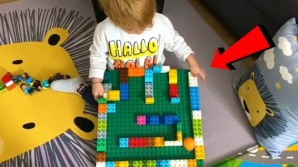 FENMeyvelerden Elektrik Üretelim: Deney için, Limon, Bakır para, Çinkodan yapılmış çivi,
1 Ad. Led ve kıskaçlı kabloları öğretmen masaya yerleştirir ve çocuklara malzemeleri tanıtır. Limonun bir tarafına bakır metal para ve diğer tarafına çinko çivi yerleştirilir.
Bakır paranın ve çinko çivinin temasının olmamasına dikkat edilir. Birden fazla limon pili bir metal kablo yardımıyla bir limonun (+) kutbu diğer limonun (-) kutbuna gelecek şekilde bağlanır, bu da daha fazla voltaj üretilmesini sağlayabilir.4 adet limonu bu şekilde birbirine bağlanır ve  bu bize yaklaşık olarak 3.5 volt gibi bi voltaj üretilmesini sağlar ki bu da bi LED i yakmak için yeterlidir. Sonuç olarak limonun pil görevi gördüğü ve led lambasını yaktığı gözlemlenir.MATEMATİKÖrüntü Kolyeleri: Öğretmen çocuklara  sarı-yeşil-kırmızı-mavi renklerde boncuklar ve kolye ipleri verir. Daha sonra örüntü yaparak kendi kolyelerini oluşturmalarını ister. Çocuklar renkli boncukları kolye ipine dizerek örüntü kolyelerini tamamlarlar. Öğretmen de düğümleyerek çocukların boynuna takar.OKUMA-YAZMAYA HAZIRLIKBir Bilim Adamı Olsaydın Ne İcat Ederdin?: Öğretmen çocuklara etkinlik kağıtları dağıtır ve ’’Bir Bilim Adamı Olsaydın Ne İcat Ederdin?’’ sorusunu çocuklara yöneltir. Ardından düşüncelerini resmetmelerini ve anlatmalarını ister.MateryallerLego,bilye,limon,led,kablo,çivi,bozukpara,çalışmakağıtları,renkliboncuklar,kolye ipiSözcükler-KavramlarPil, örüntü, tablet, labirentRenk kavramıAile KatılımıVelilere yapılan deney görüntüleri gönderilerek bilgi verilir.Günü Değerlendirme ZamanıGün  sonunda çocuklara aşağıdakilere benzer sorular sorularak günün değerlendirmesi yapılır;Sence Ahmet ne yapmalı?Hikayenin sonuna nasıl bir resim çizdin?Limon ile nasıl elektrik ürettik?Deney hoşuna gitti mi?Labirent oyunu kolay mıydı?Bir bilim adamı olsaydın ne icat ederdin?TAM GÜNLÜK EĞİTİM PLAN AKIŞIOkul Adı                                :Öğretmen Adı ve Soyadı   :Tarih                                      : 18.12.2023Yaş Grubu(Ay)                     :Güne Başlama ZamanıÇocukları karşılama               Gün içinde yapılacak çalışmalar hakkında bilgi verme              Meslek kartları ile geçici öğrenme merkezi              Meslekler konulu sohbetOyun ZamanıÖğrenme merkezlerinde oyun oynamaKahvaltı, TemizlikEtkinlik ZamanıTürkçe: ’’Meslekler’’  sunumu, ’’Meslekler’’ bilmeceleri, ’’Dop dop ayı büyüyünce ne olsa?’’ hikayesiDrama: ’’Büyüyünce Ne Olsam?’’ dramatizasyonuSanat-Fen: ’’Zaman Kapsülü’’ etkinliğiMatematik: ’’Meslekler ve Aletleri ‘’eşleştirme çalışmasıÖğle Yemeği ,TemizlikDinlenme, Kahvaltı, TemizlikEtkinlik Zamanı             Okuma-Yazmaya Hazırlık: ‘’Hayalimdeki Meslek’’ çalışma sayfasıMüzik: ’’Meslekler’’ şarkısıOyun: ’’Meslekleri Bul’’ oyunuOyun ZamanıÖğrenme merkezlerinde oyun oynamaGünü Değerlendirme ZamanıEve Gidişİlgili hazırlıkları tamamlama ve çocuklarla vedalaşmaDeğerlendirmeÇocuk Açısından;Öğretmen Açısından;Program Açısından;Etkinlik Adı: MESLEKLEREtkinlik Türü: Türkçe, Sanat-Fen(Bütünleştirilmiş etkinlik), Drama, Müzik, Oyun, Matematik, Okuma-yazmaya hazırlıkKAZANIM VE GÖSTERGELERBİLİŞSEL GELİŞİM Kazanım 1: Nesne/durum/olaya dikkatini verir.
Göstergeleri:
1. Dikkat edilmesi gereken nesne/durum/olaya odaklanır.
2. Dikkatini çeken nesne/durum/olaya yönelik sorular sorar.
3. Dikkatini çeken nesne/durum/olayı ayrıntılarıyla açıklar.
Kazanım 2:Nesne/durum/olayla ilgili tahminde bulunur.
Göstergeleri:
1. Nesne/durum/olayla ilgili tahminini söyler.
2. Tahmini ile ilgili ipuçlarını açıklar.
3. Gerçek durumu inceler.
4. Tahmini ile gerçek durumu karşılaştırır.
Kazanım 3: Algıladıklarını hatırlar.
Göstergeleri:
1. Nesne/durum/olayı bir süre sonra yeniden söyler.
2. Eksilen ya da eklenen nesneyi söyler.3. Hatırladıklarını yeni durumlarda kullanırKazanım 6: Nesne ya da varlıkları özelliklerine göre eşleştirir.
Göstergeleri:
1. Nesne/varlıkları birebir eşleştirir.
2. Nesne/varlıkları rengine göre ayırt eder, eşleştirir.
3. Nesne/varlıkları şekline göre ayırt eder, eşleştirir.
4. Nesne/varlıkları büyüklüğüne göre ayırt eder, eşleştirir.
5. Nesne/varlıkları uzunluğuna göre ayırt eder, eşleştirir.
6. Nesne/varlıkları dokusuna göre ayırt eder, eşleştirir.
7. Nesne/varlıkları sesine göre ayırt eder, eşleştirir.
8. Nesne/varlıkları yapıldığı malzemeye göre ayırt eder, eşleştirir.
9. Nesne/varlıkları tadına göre ayırt eder, eşleştirir.
10. Nesne/varlıkları kokusuna göre ayırt eder, eşleştirir.
11. Nesne/varlıkları miktarına göre ayırt eder, eşleştirir.
12. Nesne/varlıkları kullanım amaçlarına göre ayırt eder, eşleştirir.
13. Eş nesne/varlıkları gösterir.14. Nesne/varlıkları gölgeleri ya da resimleri ile eşleştirir.Kazanım 18: Zamanla ilgili kavramları açıklar.
Göstergeleri:
1. Olayları oluş zamanına göre sıralar.
2. Zaman ile ilgili kavramları anlamına uygun şekilde açıklar.
3. Zaman bildiren araçların işlevlerini açıklar.

DİL GELİŞİMİ Kazanım 1: Sesleri ayırt eder.
Göstergeleri:
1. Sesin geldiği yönü söyler.
2. Sesin kaynağının ne olduğunu söyler.
3. Sesin özelliğini söyler.
4. Sesler arasındaki benzerlik ve farklılıkları söyler.
5. Verilen sese benzer sesler çıkarır.
Kazanım 2: Sesini uygun kullanır.
Göstergeleri:
1. Konuşurken/şarkı söylerken nefesini doğru kullanır.
2. Konuşurken/şarkı söylerken sesinin tonunu ayarlar.
3. Konuşurken/şarkı söylerken sesinin hızını ayarlar.
4. Konuşurken/şarkı söylerken sesinin şiddetini ayarlar.

SOSYAL VE DUYGUSAL Kazanım 1: Kendisine ait özellikleri tanıtır.
Göstergeleri:
1.Adını ve/veya soyadını söyler.
2.Yaşını söyler.
3.Fiziksel özelliklerini söyler.
4. Duyuşsal özelliklerini söyler.
Kazanım 2: Ailesiyle ilgili özellikleri tanıtır.
Göstergeleri:
1. Anne/babasının adını, soyadını, mesleğini vb. söyler.
2. Anne/babasının saç rengi, boyu, göz rengi gibi fiziksel özelliklerini söyler.
Kazanım 3: Kendini yaratıcı yollarla ifade eder.
Göstergeleri:
1. Duygu, düşünce ve hayallerini özgün yollarla ifade eder.
2. Nesneleri alışılmışın dışında kullanır.
3. Özgün özellikler taşıyan ürünler oluşturur.

Kazanım 7: Bir işi ya da görevi başarmak için kendini güdüler.
Göstergeleri:
1. Yetişkin yönlendirmesi olmadan bir işe başlar.
2. Başladığı işi zamanında bitirmek için çaba gösterir.

Kazanım 15: Kendine güvenir.
Göstergeleri:
1. Kendine ait beğendiği ve beğenmediği özelliklerini söyler.
2. Grup önünde kendini ifade eder.
3. Gerektiği durumlarda farklı görüşlerini söyler.
4. Gerektiğinde liderliği üstlenir.
MOTOR GELİŞİM Kazanım 4: Küçük kas kullanımı gerektiren hareketleri yapar.
Göstergeleri:
1. Nesneleri toplar.
2. Nesneleri kaptan kaba boşaltır.
3. Nesneleri üst üste dizer.
4. Nesneleri yan yana dizer.
5. Nesneleri iç içe dizer.
6. Nesneleri takar.
7. Nesneleri çıkarır.
8. Nesneleri ipe vb. dizer.
9. Nesneleri değişik malzemelerle bağlar.
10. Nesneleri yeni şekiller oluşturacak biçimde bir araya getirirÖZBAKIM BECERİLERİ Kazanım 1: Bedeniyle ilgili temizlik kurallarını uygular.
Göstergeleri:
1. Saçını tarar.
2. Dişini fırçalar.
3. Elini/yüzünü yıkar.
4. Tuvalet gereksinimine yönelik işleri yapar.
Kazanım 2: Giyinme ile ilgili işleri yapar.
Göstergeleri:
1. Giysilerini çıkarır.
2. Giysilerini giyer.
3. Ayakkabılarını çıkarır.4. Ayakkabılarını giyer.Kazanım 3: Yaşam alanlarında gerekli düzenlemeler yapar.
Göstergeleri:
1. Ev/okuldaki eşyaları temiz ve özenle kullanır.
2. Ev/okuldaki eşyaları toplar.
3. Ev/okuldaki eşyaları katlar.
4. Ev/okuldaki eşyaları asar.
5. Ev/okuldaki eşyaları yerleştirir.ÖĞRENME SÜRECİGüne Başlama Zamanı/Oyun ZamanıTÜRKÇE        Öğretmen çocukların U şeklinde oturmaları sağlar. Önce meslekler ile ilgili bilmeceler çocuklara sorulur. Daha sonra öğretmen akıllı tahtadan farklı meslek resimleri göstererek görevlerini çocuklara tanıtılır. Ve soru-cevap tekniği kullanılır. Ardından öğretmen ‘’Dop dop ayı büyünce ne olsa?’’ adlı hikayeyi  sınıf içerisindeki oyuncak bir ayıyı kullanarak anlatır.Yürüyerek dolaşır,
Her eve mektup taşır. ( Postacı )Testereyle keser,
Çivileri çeker
Tahtayı masa yapar. ( Marangoz )Kumaşları seçerler,
Makas ile biçerler,
Ölçüyü iyi alıp,
Sonra giysi dikerler. ( Terzi )Başında beresi var,
Renkleri karıştırır,
Harikalar yaratır. ( Ressam )Başında büyük şapkası
Elindedir kepçesi
Lezzetli yemeklerin
O dur ilk deneyicisi. ( Aşçı )Saçları keser
Sakalları tıraş eder. ( Berber )Yarışlara katılır,
Her güçlüğe katlanır.
Eğer rekor kırarsa,
Madalyalar kazanır. (Sporcu)DOP DOP AYI BÜYÜYÜNCE NE OLSA?
Akşam oldu. Dop dop ayı uyumak için odasına gitti, pijamalarını giydi. Bugün amcasının sorduğu: Dop dop büyüyünce ne olmak istiyorsun? Sorusu aklına geldi. Düşünmeye başladı. Yatmadan önce defterine en sevdiği mesleklerle ilgili bir resim çizmek istedi. Öğretmen olup çocuklara okuma-yazmayı mı öğretsem? Polis olup güvenliği mi sağlasam? İtfaiye olup yangınları mı söndürsem? Doktor olup, hastaları mı iyileştirsem? Yeni keşifler yapmak için bilim adamı mı olsam? Nefis yemekler pişirmek için aşçı mı olsam? Pilot olup gökyüzünde kuşlar gibi mi uçsam? Uzaya gidip Ay’ı, gezegenleri, yıldızları incelemek için astronot mu olsam? Dop dop ayı ne olacağına karar veremedi. Tüm meslekler çok güzel ve faydalı. Ama önce okula gidip iyi bir eğitim almam gerek diye düşündü. Mutlu bir şekilde yatağına gitti. Çünkü bir an önce büyüyüp okula gitmek istiyordu.DRAMABüyüyünce Ne Olsam?:Öğretmen etkinliğe başlamadan önce çocuklara şu soruları yöneltir;Dilan, uçaklara çok meraklı.  Uçarak dünyanın her yerini geziyor ve görüyor. Sizce Dilan’ın mesleği ne olabilir?
Volkan, elinde mezura ölçü alıyor sonra da makas, iğne, iplik kullanarak giysi dikiyor.   Sizce Volkan’ın mesleği ne olabilir?
Tülin, hastasını muayene ediyor. Ağzına, kulağına bakıyor. Stetoskopu ile hastanın sırtını dinliyor sonra da reçeteye ilaç yazıyor.  Sizce Tülin’in mesleği ne olabilir?
Begüm, otobüse biniyor emniyet kemerini bağlıyor. Yolcuları duraklardan alıyor, istedikleri yerde indiriyor.   Sizce Begüm’ün mesleği ne olabilir?
Ali, tahtalarla uğraşmaya bayılıyor. Çekiç, çivi, testereyle ahşap eşyalar yapıyor.   Sizce Ali’nin mesleği ne olabilir?
Emre, küçüklüğünden beri yemek yapmayı çok seviyor. Mutfağa giriyor çeşit çeşit yemekler yapıyor. Yemeklerini yiyen bir tabak daha istiyor.  Sizce Emre’nin mesleği ne olabilir? Çocukların büyüyünce olmak istedikleri mesleği canlandırmalarına fırsat verilir. Çocuklar üç gruba ayrılır. Grupların dönüşümlü olarak masalarda iş birliği içinde çalışmalarına rehberlik edilir.SANAT-FEN(Bütünleştirilmiş Etkinlik)Zaman Kapsülü: Öğretmen çocukları etkinlik masalarına yönlendirir. Ve zaman kapsülü çalışma kağıdını eline alarak çocuklara üzerindeki yazıları okur. Ardından çocuklar kağıdı dağıtır ve tek tek üzerindeki soruları sorarak cevaplarını not eder. Zaman kapsülü çalışma kağıtları rulo haline getirilerek kurdele ile bağlanır. Öğretmen sınıf içerisinden bir kutu ayarlar ve çocuklara ’’şimdi bu zaman kapsülü kağıtlarımız bu kutunun içerisine koyacağım ve tam 7 ay boyunca saklayacağım Haziran ayında yani okullar kapanmadan önce bu kutuyu açıp hazırladığınız zaman kapsüllerinizi sizlere okuyarak şimdiki verdiğiniz cevapları  hatırlayacağız. Peki 7 ay sonra bu kutuyu açarken kendinize bir not söylemek ister misiniz?’’ diye sorar. Çocukların cevapları karşılığında öğretmen küçük not kağıtlarına çocukların kendilerine ithafen söylediklerini de yazarak kutuya koyar ve kutu kapatılır. Kutunun zamanından önce açılmayacağını söyler, Haziran ayının belirli bir günü zaman kapsüllerinin açılma tarihi olarak belirlenir ve kutu kaldırılır.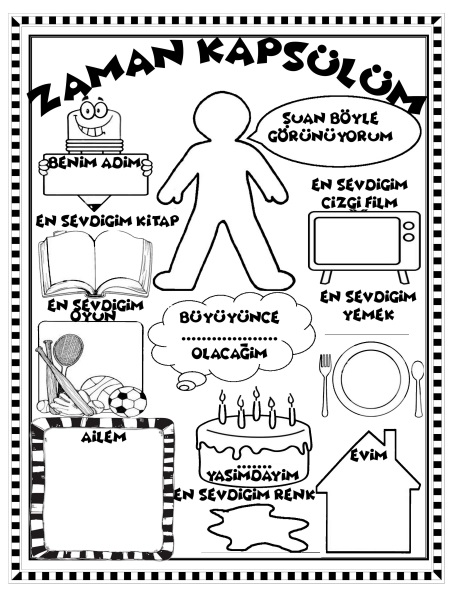 MATEMATİKMeslekler ve Aletleri Eşleştirme Çalışması: Öğretmen çocuklara üzerinde meslekler ve aletlerinin resimleri bulunan çalışma kağıtları dağıtır. Çalışma kağıdındaki görseller çocuklara tanıtılır. Ardından meslek gruplarının çalışırken hangi aleti kullandığını bulmaları ve çizgiyle eşleştirmeleri istenir. Öğretmen çocukların doğru eşleştirme yapıp yapmadıklarını kontrol eder.OKUMA-YAZMAYA HAZIRLIKHayalimdeki Meslek: Öğretmen çocuklara ‘’hayalinizdeki meslek nedir?’’ sorusunu yöneltir ve cevaplarını dinler. Ardından ‘’hayalimdeki meslek’’ çalışma kağıtlarını dağıtır ve resmetmelerini ister. Resim yapma çalışmaları bitince öğretmen çocukların söylediklerini not eder.MÜZİKÖğretmen çocukların U şeklinde oturmalarını sağlar .ardından ‘’meslekler’’ şarkısı akıllı tahtadan da açılarak hep birlikte söylenir.MesleklerMesleğin neBen öğretmenimBen öğretmenimBen öğretmenimNe yapıyorsunÇocukları severimŞarkılar söylerimABC öğretirimA B CA B A BAlfabeMesleğin neBen doktorumBen doktorumBen doktorumNe yapıyorsunHastalara bakarımKalbini dinlerimİyi ederimGüb güb güb gübGüb güb güb gübGüb gübGüb gübMesleğin neBen tamirciyimBen tamirciyimBen tamirciyimNe yapıyorsunVidaları sıkarımÇivileri çakarımEşya onarırımTak tak tak takTak tak tak takTak takTak takMesleğin neBen pilotumBen pilotumBen pilotumNe yapıyorsunUçağıma binerimYolcuları taşırımGökyüzüne uçarımUç uç uç uçUç uç uç uçOYUNMeslekleri Bul: Çocuklarla meslekler hakkında sohbet edilir ve meslekler ile ilgili bir oyun oynanacağı söylenir. Önceden çocuk sayısı kadar kapağa, her iki kapakta aynı görsel olacak şekilde (stetoskop, çekiç, mektup, tencere, kitap, mikrofon, hortum, fırça, diş vb.) görseller yapıştırılır. “Kapakların Eşini Bul” oyunu oynanacağı söylenerek kapaklar dağınık bir şekilde yere koyulur. Müzik açılır ve çocuklar dans ederler. Müzik durdurulduğunda her çocuk bir kapak alır ve kapaktaki görselin aynısının bulunduğu arkadaşı ile eşleşir. Bütün çocuklar eşlerini bulana kadar oyun devam eder.MateryallerMeslek kartları, çalışma kağıdı, zaman kapsülü, karton kutu, kurdeleSözcükler-KavramlarDoktor, öğretmen, mühendis, pilot, veteriner, zaman kapsülüZaman kavramıAile KatılımıÇocukların zaman kapsülü yaparken resimleri çekilerek ailelerin çalışmadan haberdar olmaları için panoda sergilenir.Öğretmen velilerden evlerinde bulunan farklı spor dallarına ait topları (pilates topu, basket topu, voleybol topu, futbol topu, golf topu, pin pon topu, vb…) okula göndermeleri için bilgilendirici bir yazı gönderir.Günü Değerlendirme ZamanıGün  sonunda çocuklara aşağıdakilere benzer sorular sorularak günün değerlendirmesi yapılır;Hayalindeki meslek nedir?Meslekler hangi aletleri kullanır?Zaman kapsülünde kendine hangi notu söylemek istersin?Öğrendiğimiz şarkıyı hatırlıyor musun?TAM GÜNLÜK EĞİTİM PLAN AKIŞIOkul Adı                                :Öğretmen Adı ve Soyadı   :Tarih                                      : 19.12.2023Yaş Grubu(Ay)                     :Güne Başlama ZamanıÇocukları karşılama              Gün içinde yapılacak çalışmalar hakkında bilgi verme             Gökyüzü ve yıldızlar konulu sohbetOyun ZamanıÖğrenme merkezlerinde oyun oynamaKahvaltı, TemizlikEtkinlik ZamanıTürkçe: ’’Sahip Olduklarım’’ hikayesi, Çocuk felsefesiSanat: ’’Hikaye Resimleme’’ etkinliğiFen: ’’Ay Kumu’’ yapımıMüzik: “Soğuk-Sıcak” şarkısıÖğle Yemeği ,TemizlikDinlenme, Kahvaltı, TemizlikEtkinlik ZamanıOkuma-Yazmaya Hazırlık: ’’Yıldızlar Nasıl Kayar?’’ scamper sorusuOyun: ’’Yıldız Toplama’’ oyunuMatematik: ’’Yıldız Saymaca’’ çalışmasıGünü Değerlendirme ZamanıOyun ZamanıÖğrenme merkezlerinde oyun oynamaEve Gidişİlgili hazırlıkları tamamlama ve çocuklarla vedalaşmaDeğerlendirmeÇocuk Açısından;Öğretmen Açısından;Program Açısından;Etkinlik Adı: SAHİP OLDUKLARIMEtkinlik Türü: Türkçe, Sanat, Fen, Müzik, Oyun, Matematik, Okuma-yazmaya hazırlıkKAZANIM VE GÖSTERGELERBİLİŞSEL GELİŞİM Kazanım 1: Nesne/durum/olaya dikkatini verir.
Göstergeleri:
1. Dikkat edilmesi gereken nesne/durum/olaya odaklanır.
2. Dikkatini çeken nesne/durum/olaya yönelik sorular sorar.
3. Dikkatini çeken nesne/durum/olayı ayrıntılarıyla açıklar.Kazanım 2:Nesne/durum/olayla ilgili tahminde bulunur.
Göstergeleri:
1. Nesne/durum/olayla ilgili tahminini söyler.
2. Tahmini ile ilgili ipuçlarını açıklar.
3. Gerçek durumu inceler.
4. Tahmini ile gerçek durumu karşılaştırır.
Kazanım 3: Algıladıklarını hatırlar.
Göstergeleri:
1. Nesne/durum/olayı bir süre sonra yeniden söyler.
2. Eksilen ya da eklenen nesneyi söyler.3. Hatırladıklarını yeni durumlarda kullanır.Kazanım 4: Nesneleri sayar.
Göstergeleri:
1. İleriye/geriye doğru birer birer ritmik sayar.
2. Belirtilen sayı kadar nesneyi gösterir.
3. Saydığı nesnelerin kaç tane olduğunu söyler.
4. Sıra bildiren sayıyı söyler.Kazanım 5: Nesne ya da varlıkları gözlemler.
Göstergeleri:
1. Nesne/varlığın adını söyler.
2. Nesne/varlığın rengini söyler.
3. Nesne/varlığın şeklini söyler.
4. Nesne/varlığın büyüklüğünü söyler.
5. Nesne/varlığın uzunluğunu söyler.
6. Nesne/varlığın dokusunu söyler.
7. Nesne/varlığın sesini söyler.
8. Nesne/varlığın kokusunu söyler.
9. Nesne/varlığın yapıldığı malzemeyi söyler.
10. Nesne/varlığın tadını söyler.
11. Nesne/varlığın miktarını söyler.
12. Nesne/varlığın kullanım amaçlarını söyler.Kazanım 13: Günlük yaşamda kullanılan sembolleri tanır.
Göstergeleri:
1. Verilen açıklamaya uygun sembolü gösterir.
2. Gösterilen sembolün anlamını söyler.Kazanım 17: Neden-sonuç ilişkisi kurar.
Göstergeleri:
1. Bir olayın olası nedenlerini söyler.
2. Bir olayın olası sonuçlarını söyler.DİL GELİŞİMİ Kazanım 4: Konuşurken dilbilgisi yapılarını kullanır.
Göstergeleri:
1. Cümle kurarken isim kullanır.
2. Cümle kurarken fiil kullanır.
3. Cümle kurarken sıfat kullanır.
4. Cümle kurarken bağlaç kullanır.
5. Cümle kurarken çoğul ifadeler kullanır.
6. Cümle kurarken zarf kullanır.
7. Cümle kurarken zamir kullanır.
8. Cümle kurarken edat kullanır.
9. Cümle kurarken isim durumlarını kullanır.
10. Cümle kurarken olumsuzluk yapılarını kullanır.
Kazanım 5: Dili iletişim amacıyla kullanır.
Göstergeleri:
1. Konuşma sırasında göz teması kurar.
2. Jest ve mimikleri anlar.
3. Konuşurken jest ve mimiklerini kullanır.
4. Konuşmayı başlatır.
5. Konuşmayı sürdürür.
6. Konuşmayı sonlandırır.
7. Konuşmalarında nezaket sözcükleri kullanır.
8. Sohbete katılır.
9. Konuşmak için sırasını bekler.
10. Duygu, düşünce ve hayallerini söyler.Kazanım 6: Sözcük dağarcığını geliştirir.
Göstergeleri:
1. Dinlediklerinde yeni olan sözcükleri fark eder ve sözcüklerin anlamlarını sorar.
2. Sözcükleri hatırlar ve sözcüklerin anlamını söyler.
3. Yeni öğrendiği sözcükleri anlamlarına uygun olarak kullanır.
4. Cümle kurarken çoğul ifadeler kullanır.5. Zıt anlamlı sözcükleri kullanır.
6. Eş anlamlı sözcükleri kullanır.
7. Eş sesli sözcükleri kullanır.
Kazanım 7: Dinledikleri/izlediklerinin anlamını kavrar.
Göstergeleri:
1. Sözel yönergeleri yerine getirir.
2. Dinledikleri/izlediklerini açıklar.
3. Dinledikleri/izledikleri hakkında yorum yapar.
Kazanım 8: Dinledikleri/izlediklerini çeşitli yollarla ifade eder.
Göstergeleri:
1. Dinledikleri/izledikleri ile ilgili sorular sorar.
2. Dinledikleri/izledikleri ile ilgili sorulara cevap verir.
3. Dinledikleri/izlediklerini başkalarına anlatır.
4. Dinledikleri/izlediklerini resim yoluyla sergiler.
5. Dinledikleri/izlediklerini müzik yoluyla sergiler.
6. Dinledikleri/izlediklerini drama yoluyla sergiler.
7. Dinledikleri/izlediklerini şiir yoluyla sergiler.
8. Dinledikleri/izlediklerini öykü yoluyla sergiler.Kazanım 10: Görsel materyalleri okur.
Göstergeleri:
1. Görsel materyalleri inceler.
2. Görsel materyalleri açıklar.
3. Görsel materyallerle ilgili sorular sorar.
4. Görsel materyallerle ilgili sorulara cevap verir.
5. Görsel materyalleri kullanarak olay, öykü gibi kompozisyonlar oluşturur.SOSYAL VE DUYGUSAL Kazanım 3: Kendini yaratıcı yollarla ifade eder.
Göstergeleri:
1. Duygu, düşünce ve hayallerini özgün yollarla ifade eder.
2. Nesneleri alışılmışın dışında kullanır.
3. Özgün özellikler taşıyan ürünler oluşturur.Kazanım 4: Bir olay ya da durumla ilgili olarak başkalarının duygularını açıklar.
Göstergeleri:
1. Başkalarının duygularını söyler.
2. Başkalarının duygularının nedenlerini söyler.
3. Başkalarının duygularının sonuçlarını söyler.Kazanım 5: Bir olay ya da durumla ilgili olumsuz duygularını uygun yollarla gösterir.
Göstergeleri:
1. Olumsuz duygularını olumlu sözel ifadeler kullanarak açıklar.
2. Olumsuz duygularını olumlu davranışlarla gösterir.Kazanım 7: Bir işi ya da görevi başarmak için kendini güdüler.
Göstergeleri:
1. Yetişkin yönlendirmesi olmadan bir işe başlar.
2. Başladığı işi zamanında bitirmek için çaba gösterir.Kazanım 10: Sorumluluklarını yerine getirir.
Göstergeleri:
1. Sorumluluk almaya istekli olduğunu gösterir.
2. Üstlendiği sorumluluğu yerine getirir.
3. Sorumluluklar yerine getirilmediğinde olası sonuçları söyler.MOTOR GELİŞİM Kazanım 4: Küçük kas kullanımı gerektiren hareketleri yapar.
Göstergeleri:
1. Nesneleri toplar.
2. Nesneleri kaptan kaba boşaltır.
3. Nesneleri üst üste dizer.
4. Nesneleri yan yana dizer.
5. Nesneleri iç içe dizer.
6. Nesneleri takar.
7. Nesneleri çıkarır.
8. Nesneleri ipe vb. dizer.
9. Nesneleri değişik malzemelerle bağlar.
10. Nesneleri yeni şekiller oluşturacak biçimde bir araya getirir.
11.Malzemeleri keser.
12. Malzemeleri yapıştırır.
13. Malzemeleri değişik şekillerde katlar.
14. Değişik malzemeler kullanarak resim yapar.
15. Nesneleri kopartır/yırtar.
16. Nesneleri sıkar.
17. Nesneleri çeker/gerer.
18. Nesneleri açar/kapar.19. Nesneleri döndürür.
20. Malzemelere elleriyle şekil verir.
21. Malzemelere araç kullanarak şekil verir.
22. Kalemi doğru tutar.
23. Kalem kontrolünü sağlar.
24. Çizgileri istenilen nitelikte çizer.Kazanım 5: Müzik ve ritim eşliğinde hareket eder.
Göstergeleri:
1. Bedenini kullanarak ritim çalışması yapar.
2. Nesneleri kullanarak ritim çalışması yapar.
3. Vurmalı çalgıları kullanarak ritim çalışması yapar.
4. Basit dans adımlarını yapar.
5. Müzik ve ritim eşliğinde dans eder.
6. Müzik ve ritim eşliğinde çeşitli hareketleri ardı ardına yapar.ÖZBAKIM BECERİLERİ Kazanım 1: Bedeniyle ilgili temizlik kurallarını uygular.
Göstergeleri:
1. Saçını tarar.
2. Dişini fırçalar.
3. Elini/yüzünü yıkar.
4. Tuvalet gereksinimine yönelik işleri yapar.
Kazanım 2: Giyinme ile ilgili işleri yapar.
Göstergeleri:
1. Giysilerini çıkarır.
2. Giysilerini giyer.
3. Ayakkabılarını çıkarır.4. Ayakkabılarını giyer.5. Düğme açar.
6. Düğme kapar.
7. Ayakkabı bağcıklarını çözer.
8. Ayakkabı bağcıklarını bağlar.Kazanım 3: Yaşam alanlarında gerekli düzenlemeler yapar.
Göstergeleri:
1. Ev/okuldaki eşyaları temiz ve özenle kullanır.
2. Ev/okuldaki eşyaları toplar.
3. Ev/okuldaki eşyaları katlar.
4. Ev/okuldaki eşyaları asar.
5. Ev/okuldaki eşyaları yerleştirir.
ÖĞRENME SÜRECİGüne Başlama Zamanı/Oyun ZamanıÖğretmen çocukları karşılar ve daire şeklinde yere otururlar. Ardından yıldızlar konusu ile ilgili sohbet edilir. Örn;Yıldızları ne zaman görürüz?Yıldızları sayabilir miyiz?Neden bu kadar parlaklar?... gibi sorular sorularak çocuklara bilgi verilir. Daha sonra öğrenme merkezlerinde çocukların serbest oynamalarına zaman verilir.TÜRKÇE         Öğretmen çocuklarla U şeklinde oturur. Önce sahip olduğumuz şeyler konusunda sohbet edilir ve çocuklar ‘’Nelere sahipsiniz?’’ sorusunu yöneltir. Alınan cevaplar doğrultusunda sohbet edilir. Ardından Keşif adası kitabındaki ‘’Sahip Olduklarım’’ hikayesi okunur ve Çocuk felsefesi yapılır.SANATHikaye Resimleme: Öğretmen Türkçe etkinliğinde okuduğu hikayenin bir kapak resmi olmadığından bahseder. Ve ‘’Şimdi hikayenin kapak resmini sizin tasarlamanızı istiyorum.’’ Der .Çocuklarda A4 kağıtlara resimleme yaparlar.FEN Ay Kumu: Öğretmen derin bir kap içinde 4 bardak un ve yarım bardak bebe yağını çocuklara da göstererek iyice yoğurur. Yoğurma esnasında da çocuklarla Ay kumu hakkında sohbet eder. Yoğurma işlemi bitince öğretmen çocuklara eşit miktarda hamuru verir ve serbest çocukların oynamaları sağlanır. Ardından oynama bitince öğretmen plastik veya cam bir kavanozda Ay kumunu muhafaza edebilir.MÜZİKSOĞUK-SICAKDolaptan Çıkmış Bir Süt  Ne Kadar SoğukFırından Çıkmış Bir Kek  Ne Kadar SıcakSoğuk SıcakÜstümüze Yağan Kar Ne kadar SoğukGök Yüzündeki Güneş  Ne Kadar SıcakSoğuk SıcakKülahta Bir Dondurma Ne Kadar SoğukYeni Pişmiş Bir Yemek  Ne Kadar SıcakSoğuk SıcakKalıp Kalıp Duran Buz  Ne Kadar SoğukKaynayan Bir Yumurta  Ne Kadar SıcakSoğuk SıcakOKUMA-YAZMAYA HAZIRLIKÖğretmen çocukları etkinlik masalarına yönlendirir. “Sahip Olduklarım-Çocuk Felsefesi” çalışma sayfaları öğretmen yönergesi eşliğinde tamamlanması sağlanır.Yıldızlar Nasıl Kayar?: Öğretmen çocuklar ‘’Sizce yıldızlar kayar mı? Peki nasıl kayar?’’ sorusunu yöneltir. Ardından düşünmeleri içim çocuklar zaman verir. Daha sonra çalışma kağıtları dağıtarak düşüncelerini resmedip anlatmalarını ister.OYUNYıldız Toplama: Öğretmen şeffaf bir kutunun içine kum, boncuk, vb… materyaller döker. Ardından parlak kağıttan yapmış olduğu yıldız kalıplarını da içine koyar. Çocukları hazırladığı oyun masasın ikili olarak alır. Plastik oyuncak maşa ile çocukların içinden yıldızları toplamalarını ve kendi önlerine koymalarını ister. Oyun tüm çocuklar rol alana kadar devam eder.MATEMATİKYıldız Saymaca :Öğretmen çocukların oyunda topladığı yıldızlara 1-6 arası sayıları yazarak ritmik sıralama yapmalarını ister. Her çocuk kendi topladığı yıldızları numaralandırır ve ritmik sıraya göre yapıştırır.MateryallerA4 kağıt, yıldız kalıpları, parlak kağıtlar, kum, plastik kutu, pul, boncuk, plastik oyuncak maşa, un, bebek yağıSözcükler-KavramlarAy kumu, yıldız, müzik aletleriSayı kavramı-Az-çok, Soğuk-SıcakGünü Değerlendirme ZamanıGün  sonunda çocuklara aşağıdakilere benzer sorular sorularak günün değerlendirmesi yapılır;Sahip olduğun şeyler nelerdir?Sahip olduklarından dolayı mutlu musun?Ay kumunu nasıl yaptık?Yıldızlar kayar mı? Nasıl kayar?Yıldızları sayabilir miyiz?Oyun etkinliğinden keyif aldın mı?TAM GÜNLÜK EĞİTİM PLAN AKIŞIOkul Adı                  :Tarih                        : 20.12.2023Yaş Grubu (Ay)      :Öğretmen Adı        :Güne Başlama Zamanı Gün içinde yapacakları çalışmalar hakkında bilgilendirme.Ses Kutusu hazırlama.Deney malzemelerini temin etme.Oyun Zamanı       Öğrenme merkezlerinde oyun Kahvaltı, TemizlikEtkinlik ZamanıTürkçe: “Lütfen Beni Dinleyin” hikayesiMüzik: “Sesli Sessiz” şarkısıFen-Matematik: “Ses Nasıl Yayılır?” deneyiÖğle Yemeği, Temizlik, DinlenmeEtkinlik ZamanıOyun: “Gürültü Duvarı” şarkısıSanat: “Kurbağa” faaliyetiOkuma Yazmaya Hazırlık: “Saygı” çalışma sayfasıOyun ZamanıÖğrenme merkezlerinde oyun oynamaGünü Değerlendirme ZamanıEve Gidiş İlgili hazırlıkların tamamlanması ve çocuklarla vedalaşmaDeğerlendirmeÇocuk Açısından;Öğretmen Açısından;Program Açısından;Etkinlik Adı: SAYGIEtkinlik Türü: Büyük Grup Etkinliği (Güne Başlama, Sanat, Oyun, Türkçe, Müzik)KAZANIM VE GÖSTERGELER Bilişsel GelişimKazanım 7. Nesne veya varlıkları özelliklerine göre gruplar. Göstergeleri: -Nesne/varlıkları rengine, şekline, büyüklüğüne, uzunluğuna, dokusuna, sesine, yapıldığı malzemeye, tadına, kokusuna, miktarına ve kullanım amaçlarına göre gruplar.Dil Gelişimi Kazanım 5. Dili iletişim amacıyla kullanır. Göstergeleri:-Konuşma sırasında göz teması kurar. -Jest ve mimikleri anlar. -Konuşurken jest ve mimiklerini kullanır. -Konuşmayı başlatır. Konuşmayı sürdürür. Konuşmayı sonlandırır.-Konuşmalarında nezaket sözcükleri kullanır. Sohbete katılır. Konuşmak için sırasını bekler. -------Duygu, düşünce ve hayallerini söyler. Duygu ve düşüncelerinin nedenlerini söyler.Sosyal Duygusal Gelişim Kazanım 3. Kendini yaratıcı yollarla ifade eder. Göstergeleri: -Duygu, düşünce ve hayallerini özgün yollarla ifade eder. -Nesneleri alışılmışın dışında kullanır. -Özgün özellikler taşıyan ürünler oluşturur.)Motor GelişimKazanım 5. Müzik ve ritim eşliğinde hareket eder. Göstergeleri: -Bedenini, nesneleri ve vurmalı çalgıları kullanarak ritim çalışması yapar. -Basit dans adımlarını yapar. -Müzik ve ritim eşliğinde dans eder. -Müzik ve ritim eşliğinde çeşitli hareketleri ardı ardına yapar.Öz Bakım Becerileri Kazanım 4. Yeterli ve dengeli beslenir. Göstergeleri: -Yiyecek ve içecekleri yeterli miktarda yer/içer. -Öğün zamanlarında yemek yemeye çaba gösterir. -Sağlığı olumsuz etkileyen yiyecekleri ve içecekleri yemekten/içmekten kaçınır. -Yiyecekleri yerken sağlık ve görgü kurallarına özen gösterir.ÖĞRENME SÜRECİ  Güne Başlama ZamanıÇocuklar sınıfta karşılanır. Önceden hazırlanan SES KUTUSU’ na dikkatleri çekilir. Her çocuk sırayla kutunun içinden bir kart çeker ve karttaki varlığın (otomobil, su, rüzgar, köpek, kurbağa, tv, parfüm, radyo vb.) çıkardığı sesi taklit eder. Kartlara sesi olmayan varlıklar da (zürafa, güneş, ev, ışık  eklenir. Böylelikle sesli-sessiz kavramı üzerinde durulur. Daha sonra öğretmen, duyulmayacak kadar kısık bir sesle şarkı söyleyerek dikkatlerini çeker. “Şarkımı beğendiniz mi?” sorusu sorulur. Sesleri duyabilmek için kulaklarımıza ihtiyacımız olduğu söylenir. Bu sefer çocukların duyacağı tonda şarkıyı söyler.MüzikSESLİ SESSİZhttps://www.youtube.com/watch?v=rOE7Hbtx2oY(10. dk)Çırp çırp elleri ses çıksınŞap şap şapTahtaya vuralım ses çıksınTak tak takŞimdi sessizlikSesli sessiz, sesli sessizSesli sessiz, sesli sessizDuyuyorsan seslidirTak tak takDuymuyorsan sessizdir..... ..... .....TürkçeParmak Oyunuİçimde tık tık bir ses var. (Kalbe vurulur.)  İçimde hangi organ var? Tık tık tık tık tık tık kalp var (Kalp gösterilir.) İçimde gar gur bir ses var.(Eller karın bölgesinde gezdirilir.) İçimde hangi organ var? Gar gur gar gur gar gur midem var (Mide gösterilir.) Dışımda şap şap bir ses var (Eller çırpılır.)  Dışımda hangi organ var?  Şap şap şap şap şap eller var (Eller sallanır.)  Dışımda rap rap rap rap bir ses var (Ayaklar yere vurulur.) Dışımda hangi organ var? Rap rap rap rap ayaklar var (Ayaklar yere vurulur.)Bilmece*Notalara ses veririm, ritimleri birleştiririm. Bazen yalnız bazen birlikte, söylerim de söylerim. Kimim ben? (Şarkıcı)*Kümeslerin efesi, Her sabah çınlar sesi, Uyandırır herkesi (Horoz)*Yerde kıvrım kıvrım kıvrılırım“Tıss” diye ses cıkarırımSürünerek yol alırım (Yılan)HikayeLütfen Beni Dinleyin
Tak, tak, tak...
Aysel Hanım mutfakta kek yaparken Ece telaşla içeri girdi.
Elindeki kâğıdı sallayarak,
– Anne biliyor musun? Öğretmenimiz bugün bizden ne yapmamızı istedi?
– Bu kadar heyecanlı olduğuna göre çok önemli bir şey olmalı.
– Evet. Öğretmenimiz hepimizden yazar olup bir hikâye oluşturmamızı istedi. Anneciğim, bana hikâyemi oluşturmamda yardımcı olur musun?
– Tabii ki. Önce düşünelim... Hikâye oluşturmak için nelere ihtiyacımız var?
– Hımm! Belki boya kalemlerim işe yarayabilir.
– Dergi ve gazetelere ne dersin?
– Onlarla ne yapabiliriz ki?
– Beğendiğimiz resimleri kesip hikâyenin sayfalarına yapıştırabiliriz.
– O zaman yapıştırıcı ve makasımı da getireyim.
Ece ve annesi tüm malzemeleri masaya dizdiler. Heyecanla çalışmaya başladılar. Ece önce “Nasıl bir hikâye oluştursam acaba?” diye düşündü.
Uzayda kaybolan bir astronotun hikâyesini oluşturmaya karar verdi. Dergi sayfalarından resimler seçti, onları kesti. Kendi hikâyesinin sayfalarına yapıştırdı.
– Ne kadar güzel yapmışsın?
Annesi boya kalemleri ile yaptığı astronotu çok beğenmişti.
– Ececiğim, sanırım yapacak başka bir şey kalmadı.
– Hayır, daha hikâye kitabımın kapağını süsleyeceğim.
– Nasıl süsleyeceksin?
– Pullar yapıştırıp simler dökeceğim.
Ece tüm bunları tamamladıktan sonra hikâye kitabını annesine göstererek,
– Kitabımı tamamladım, çok güzel oldu değil mi anneciğim. Arkadaşlarıma da göstermek istiyorum. Keşke hemen sabah
olsa, dedi.
Sabah olmuş, Ece erkenden uyanmıştı. Çabucak hazırlandı.
Okula geldiğinde heyecandan kıpır kıpırdı. Hikâye saatinin gelmesi için sabırsızlanıyordu.
“Çın, çın, çın!”
Bu ses onu daha da heyecanlandırdı. Çünkü bu, toplanma zamanı demekti. Artık oyuncaklarını toplayacaklar ve hikâye saatine geçeceklerdi.
Tüm çocuklar kitaplarını alıp minderlere oturdular. Hikâyelerini okumak için sıralarının gelmesini bekliyorlardı.
Şule, Mert ve Can hikâyelerini anlatmışlardı. Ece, tüm arkadaşlarını sessizce saygıyla dinlemişti. Hikâye anlatma sırası ondaydı artık. Ece’nin kalbi pır pır atmaya başladı.
Ece hikâyesini anlatırken kulağına arkadaşlarının konuşma sesleri gelmeye başladı:
– Kitabımı ver diyorum sana.
– Ama bakmak istiyorum.
– Bunun için izin almalısın.
Ece arkadaşlarına baktığında Can’ın, Şule’nin elindeki kitabı çektiğini gördü. İkisi de Ece’yi dinlemiyor, aralarında tartışıyorlardı.
Ece hikâyesini daha yüksek sesle anlatmaya devam etti. Ama hâlâ arkadaşlarının konuşmalarını duyuyordu. Bir süre sonra hikâyesini anlatmaktan vazgeçti.
Öğretmeni:
– Ececiğim, neden anlatmaya devam etmiyorsun, diye sordu.
Ece:
– Kimse beni dinlemiyor? Ben anlatırken arkadaşlarım konuşuyorlar, dedi sesi titreyerek ve yerine oturdu.
Sınıfta aniden bir sessizlik oldu. Arkadaşları çok utanmıştı, ona saygı göstermediklerini fark ettiler. Aralarında konuşurken Ece’yi dinlememişlerdi.
Bu sırada öğretmenin sesi duyuldu:
– Size bir teklifim var. Şimdi hep birlikte zamanı geri alacağız. Ece bizlere hikâyesini okuyacak ve hep birlikte onu dinleyeceğiz. Hazır mısınız? Hokus pokus!
Çocuklar da ona eşlik ettiler:
– Hokus pokus!
Artık herkes yerinde oturuyor, Ece’nin anlattığı hikâyeyi dinliyordu. Ece hikâyesini tamamladı ve arkadaşlarına kendisini dinledikleri için teşekkür etti. (Alıntı)
SanatKURBAĞAMalzemeler: Renkli fon kartonları, makas, yapıştırıcı.Yeşil karton yaprak şeklinde çizilir. Karton kalıpları renk renk kartonlara çizilir. Çocuklardan resimleri çizgilerden kesmeleri istenir.Minik daireler ile kurbağa süslenir. İnce uzun şeritler kesilerek yapraktamamlanır. Kırmızı şeritten dil yapılıp kıvrılır. Gözler de daireler ile tamamlanır. Yine kalın şeritten kedi merdiveni yapılır. Bir ucu yaprağa bir ucu kurbağanın alt kısmına yapıştırılır. Kurbağanın hareketli olması sağlanır.DramaBEN BİR RADYO OLSAYDIM
Öğrencilerin sınıfın ortasında daire olmaları sağlanır. Çocuklara ‘hepiniz birer radyosunuz ben sizi yeni aldım’ denir. Her çocuğa teker teker yaklaşarak burnuna dokunarak radyoyu açar. “Şimdi biraz haber dinleyeyim” der. Çocuğun bir haber sunması sağlanır. “Radyom güzel çalışıyor” denip kapatılır. Başka bir çocuğa geçilir. “Biraz müzik dinlemek istiyorum” der öğretmen. Çocuğun burnuna dokunarak açar. Radyolardan hava durumu, masal, reklam vb. çalışmalar istenir. Bu arada öğretmen radyo müzik çaldığında müziğe uygun oynayıp çocuk üzücü bir haber anlattığında üzülme davranışı sergileyebilir. Radyonun sesini açıp kısabilir.  Oyun-HareketGÜRÜLTÜ DUVARI Çocuklar üç gruba ayrılır. İki metre aralıklarla üç grup karşılıklı durur. Baştaki grup öğretmenin sessizce söylediği kelimeyi en sondaki gruba anlatmaya çalışır. Fakat ortadaki grup gürültü yaparak diğer grubun anlamasına engel olmaya çalışır. Oyunda grupların sırayla anlatıcı, dinleyici ve gürültücü grup olmaları sağlanır.Fen-MatematikSES NASIL YAYILIR?Deneyin Amacı:  Sesin nasıl yayıldığını kavrayabilmek.Araç ve Gereçler: kova, su, mürekkep (gıda boyası), damlalık, çakıl taşları.Deneyin   Yapılışı:1. Kovaya su doldurulup, içine mürekkep damlatılır.2. Damlalığa bir miktar su alınır ve su ile doldurulmuş kovaya sırayla 30, 40 ve 50 cm yükseklikten bir damla su damlatılır. Kova  içindeki su yüzeyini gözlenir ve oluşan ses dinlenir.3. Çakıl taşları alınarak farklı yüksekliklerden bırakılır. Kova  içindeki su yüzeyini gözlenir ve oluşan ses dinlenir.SONUÇ: Düşen damlalar su üzerinde dalgalar oluşturur. Yükseklik arttıkça dalgaların boyu ve ses şiddeti artmaktadır. Oluşan dalga su yüzeyinde etkisi azalarak yayılır.Okuma-Yazmaya HazırlıkÖğretmen, çocuklara “Değerler Eğitimi- Saygı” çalışma sayfasını dağıtarak etkinliğin tamamlanmasında rehberlik eder. MateryalHikaye için kuklalarSözcükler-KavramlarSesli-sessiz, nota, radyo, saygıUyarlamaSınıfta görme yetersizliği olan bir çocuk varsa; etkinliklerde daha yakından bakması gerektiğinde dokunmasına fırsat verilebilir.Aile Katılımı-Velilerden Yerli Malı kutlaması için yiyecek göndermeleri istenebilir.-Aile Katılımı “Sorumluluk ve Neler yaptık” etkinlik sayfaları velilere gönderilir.Değerlendirme-Hikayede Mavi gölde kimler konser vermiş?-Şarkıcı Kurbağalar, şarkılarını nerede söylemişler?TAM GÜNLÜK EĞİTİM PLAN AKIŞIOkul Adı                                :Öğretmen Adı ve Soyadı   :Tarih                                       : 21.12.2023Yaş Grubu(Ay)                     :Güne Başlama ZamanıÇocukları karşılama              Gün içinde yapılacak çalışmalar hakkında bilgi verme             Newton ve icatları resimleri ile köşe hazırlamaOyun ZamanıÖğrenme merkezlerinde oyun oynamaKahvaltı, TemizlikEtkinlik ZamanıTürkçe: ‘’Newton’’ kimdir, ’’Newton’un Hikayesi’’ video, parmak oyunuFen-Sanat: ’’Yer Çekimi Kanunu’’ etkinliğiOyun: ’’Elma Yeme Yarışması’’Öğle Yemeği ,TemizlikDinlenme, Kahvaltı, TemizlikEtkinlik ZamanıMatematik: ’’Ağır-Hafif’’ kavramıOyun: ’’Elma Düzeneği’’ oyunuOkuma-Yazmaya Hazırlık: “Yer Çekimi, Ağır-Hafif” çalışma sayfalarıOyun ZamanıÖğrenme merkezlerinde oyun oynamaGünü Değerlendirme ZamanıEve Gidişİlgili hazırlıkları tamamlama ve çocuklarla vedalaşmaDeğerlendirmeÇocuk Açısından;Öğretmen Açısından;Program Açısından;Etkinlik Adı: YER ÇEKİMİ/AĞIR-HAFİFEtkinlik Türü: Türkçe, Fen-Sanat, Müzik, Oyun, Matematik, Okuma-yazmaya hazırlıkKAZANIM VE GÖSTERGELERBİLİŞSEL GELİŞİM Kazanım 1: Nesne/durum/olaya dikkatini verir.
Göstergeleri:
1. Dikkat edilmesi gereken nesne/durum/olaya odaklanır.
2. Dikkatini çeken nesne/durum/olaya yönelik sorular sorar.
3. Dikkatini çeken nesne/durum/olayı ayrıntılarıyla açıklar.
Kazanım 2:Nesne/durum/olayla ilgili tahminde bulunur.
Göstergeleri:
1. Nesne/durum/olayla ilgili tahminini söyler.
2. Tahmini ile ilgili ipuçlarını açıklar.
3. Gerçek durumu inceler.
4. Tahmini ile gerçek durumu karşılaştırır.
Kazanım 3: Algıladıklarını hatırlar.
Göstergeleri:
1. Nesne/durum/olayı bir süre sonra yeniden söyler.
2. Eksilen ya da eklenen nesneyi söyler.3. Hatırladıklarını yeni durumlarda kullanır.
Kazanım 5: Nesne ya da varlıkları gözlemler.
Göstergeleri:
1. Nesne/varlığın adını söyler.
2. Nesne/varlığın rengini söyler.
3. Nesne/varlığın şeklini söyler.
4. Nesne/varlığın büyüklüğünü söyler.
5. Nesne/varlığın uzunluğunu söyler.
6. Nesne/varlığın dokusunu söyler.
7. Nesne/varlığın sesini söyler.
8. Nesne/varlığın kokusunu söyler.
9. Nesne/varlığın yapıldığı malzemeyi söyler.
10. Nesne/varlığın tadını söyler.
11. Nesne/varlığın miktarını söyler.
12. Nesne/varlığın kullanım amaçlarını söyler.Kazanım 6: Nesne ya da varlıkları özelliklerine göre eşleştirir.
Göstergeleri:
1. Nesne/varlıkları birebir eşleştirir.
2. Nesne/varlıkları rengine göre ayırt eder, eşleştirir.
3. Nesne/varlıkları şekline göre ayırt eder, eşleştirir.
4. Nesne/varlıkları büyüklüğüne göre ayırt eder, eşleştirir.
5. Nesne/varlıkları uzunluğuna göre ayırt eder, eşleştirir.
6. Nesne/varlıkları dokusuna göre ayırt eder, eşleştirir.
7. Nesne/varlıkları sesine göre ayırt eder, eşleştirir.
8. Nesne/varlıkları yapıldığı malzemeye göre ayırt eder, eşleştirir.
9. Nesne/varlıkları tadına göre ayırt eder, eşleştirir.
10. Nesne/varlıkları kokusuna göre ayırt eder, eşleştirir.
11. Nesne/varlıkları miktarına göre ayırt eder, eşleştirir.
12. Nesne/varlıkları kullanım amaçlarına göre ayırt eder, eşleştirir.
13. Eş nesne/varlıkları gösterir.14. Nesne/varlıkları gölgeleri ya da resimleri ile eşleştirir.Kazanım 10: Mekanda konumla ilgili yönergeleri uygular.Göstergeleri:1. Nesnenin mekandaki konumunu söyler.2. Yönergeye uygun olarak nesneyi doğru yere yerleştirir.3. Mekanda konum alır.4. Harita ve krokiyi kullanır.Kazanım 17: Neden-sonuç ilişkisi kurar.
Göstergeleri:
1. Bir olayın olası nedenlerini söyler.
2. Bir olayın olası sonuçlarını söyler.DİL GELİŞİMİ Kazanım 1: Sesleri ayırt eder.
Göstergeleri:
1. Sesin geldiği yönü söyler.
2. Sesin kaynağının ne olduğunu söyler.
3. Sesin özelliğini söyler.
4. Sesler arasındaki benzerlik ve farklılıkları söyler.
5. Verilen sese benzer sesler çıkarır.Kazanım 3: Söz dizimi kurallarına göre cümle kurar.
Göstergeleri:
1. Düz cümle kurar.
2. Olumsuz cümle kurar.
3. Soru cümlesi kurar.
4. Bileşik cümle kurar.
5. Cümlelerinde öğeleri doğru kullanır.Kazanım 4: Konuşurken dilbilgisi yapılarını kullanır.
Göstergeleri:
1. Cümle kurarken isim kullanır.
2. Cümle kurarken fiil kullanır.
3. Cümle kurarken sıfat kullanır.
4. Cümle kurarken bağlaç kullanır.
5. Cümle kurarken çoğul ifadeler kullanır.
6. Cümle kurarken zarf kullanır.
7. Cümle kurarken zamir kullanır.
8. Cümle kurarken edat kullanır.
9. Cümle kurarken isim durumlarını kullanır.
10. Cümle kurarken olumsuzluk yapılarını kullanır.
Kazanım 5: Dili iletişim amacıyla kullanır.
Göstergeleri:
1. Konuşma sırasında göz teması kurar.
2. Jest ve mimikleri anlar.
3. Konuşurken jest ve mimiklerini kullanır.
4. Konuşmayı başlatır.
5. Konuşmayı sürdürür.
6. Konuşmayı sonlandırır.
7. Konuşmalarında nezaket sözcükleri kullanır.
8. Sohbete katılır.
9. Konuşmak için sırasını bekler.
10. Duygu, düşünce ve hayallerini söyler.
SOSYAL VE DUYGUSAL Kazanım 3: Kendini yaratıcı yollarla ifade eder.
Göstergeleri:
1. Duygu, düşünce ve hayallerini özgün yollarla ifade eder.
2. Nesneleri alışılmışın dışında kullanır.
3. Özgün özellikler taşıyan ürünler oluşturur.Kazanım 5: Bir olay ya da durumla ilgili olumsuz duygularını uygun yollarla gösterir.
Göstergeleri:
1. Olumsuz duygularını olumlu sözel ifadeler kullanarak açıklar.
2. Olumsuz duygularını olumlu davranışlarla gösterir.Kazanım 10: Sorumluluklarını yerine getirir.
Göstergeleri:
1. Sorumluluk almaya istekli olduğunu gösterir.
2. Üstlendiği sorumluluğu yerine getirir.
3. Sorumluluklar yerine getirilmediğinde olası sonuçları söyler.MOTOR GELİŞİM Kazanım 3: Nesne kontrolü gerektiren hareketleri yapar.
Göstergeleri:9. Nesneleri kaldırır.10. Nesneleri taşır.11. Nesneleri iter.12. Nesneleri çeker.
ÖZBAKIM BECERİLERİ Kazanım 2: Giyinme ile ilgili işleri yapar.
Göstergeleri:
1. Giysilerini çıkarır.
2. Giysilerini giyer.
3. Ayakkabılarını çıkarır.4. Ayakkabılarını giyer.5. Düğme açar.
6. Düğme kapar.
7. Ayakkabı bağcıklarını çözer.
8. Ayakkabı bağcıklarını bağlar.Kazanım 3: Yaşam alanlarında gerekli düzenlemeler yapar.
Göstergeleri:
1. Ev/okuldaki eşyaları temiz ve özenle kullanır.
2. Ev/okuldaki eşyaları toplar.
3. Ev/okuldaki eşyaları katlar.
4. Ev/okuldaki eşyaları asar.
5. Ev/okuldaki eşyaları yerleştirir.Kazanım 5: Dinlenmenin önemini açıklar.
Göstergeleri:
1. Kendisini dinlendiren etkinliklerin neler olduğunu söyler.
2. Dinlendirici etkinliklere katılır.
3. Dinlenmediğinde ortaya çıkabilecek sonuçları söyler.
ÖĞRENME SÜRECİGüne Başlama Zamanı/Oyun ZamanıÖğretmen çocuklar sınıfa gelmeden önce  Newton ve icatlarının resimleri ile (okulda varsa Newton beşikleri de merkeze konulabilir.) geçici bir öğrenme merkezi hazırlar. Ardından çocukları karşılar ve ilgilerini yeni hazırladığı merkeze yöneltir. Çocuklara Newton ve icatları kısaca anlatılır. Daha sonra çocukların öğrenme merkezlerinde serbest oyunlar oynamaları için zaman verilir.TÜRKÇE       Öğretmen çocukların U şeklinde oturmalarını sağlar. Ardından ;Newton çalışmaktan yorulduğu bir gün bir elma ağacını altına uzanıp dinlenmek istemiş. Bu sırada aklından denklemler ve problemler geçmekteymiş. Aniden kafasına ağaçtan bir elma düşer ve bu elmayla birlikte bütün zihni aydınlanır. Çözemediği ve adını bir türlü koyamadığı ‘’Yer Çekimi Yasasını’’ bulur.Açıklamasını yapar ve konu ile ilgili videoyu izlenir, parmak oyunu oynanır.Parmak OyunuBir elma ağacı
Hadi çıkalım, tik tak tik tak (Parmaklarımızla, sol kol üzerine çıkma hareketi yapılır.)
Elmaları yiyelim (Yeme hareketi yapılır.)
Oooh karnımız da doydu (Eller karına götürülür.)
Hadi inelim, tik tak tik tak (Parmaklarımızla, sağ kol üzerinden inme hareketi yapılır.)
Aaa o da ne?Burnu ıslak, tüyleri yumuşak, arkasında bir de kuyruğu var
Bu bir ayı (Korkma hareketi yapılır.)
Hadi kaçalım (Yerinde kaçma hareketi yapılır.)
Önce bataklık (bataklık sesi çıkarılır.)sonra çimenlik (eller birbirine sürtülür.) daha sonra tahta köprü (eller göğse vurulur) en son da topraklı yol (eller dizlere vurulur.)
Ohhh kurtulduk (Sevinme hareketi yapılır.)FEN-SANAT(Bütünleştirilmiş Etkinlik) Farklı ağırlıktaki nesneler (lego, oyuncak araba, pastel boya, pet bardak, peçete, kâğıt, kalem, parmak boyası vb) masaya konur. “U” şeklinde oturan çocuklara bu nesnelerle neler yapılabileceği sorulur. Nesneler tek tek yüksekten yere bırakılır.
Nesnelerin bırakıldığında neden yere düştüğü ile ilgili konuşma başlatılır. “Yer çekimi” yanıtına ulaşılır. Yer çekimi ile ilgili eğlenceli bir deney yapılacağı söylenerek çocukların masalara geçmeleri istenir. Sınıftaki masaların altına önceden gazete kâğıtları konulur. Çocuk sayısı kadar A4 kağıdı masaların kenarlarına aşağıya sarkacak şekilde yapıştırılır. Parmak boyaları bardaklara konularak sulandırılır. Çocukların istedikleri renkleri kullanarak özgün boyama çalışması yapmalarına rehberlik edilir. Kâğıtlardan akan boyanın neden yukarı ya da yana doğru değil de aşağıya doğru aktığı ile ilgili sohbet edilir. Çocukların yer çekimi sözcüğünü anlamına uygun olarak kullanmalarına rehberlik edilir. Yapılan çalışmalar kuruduktan sonra sergilenir.
 OYUNElma Yeme Yarışması: Öğretmen çocukların evlerinden getirdikleri elmalarını önce yıkamalarını ister. Ardından her çocuğu elması ayrı ayrı tabaklar konulur ve masa üzerine yan yana dizilir. Her çocuk kendi elmasının olduğu sıraya oturur. Öğretmen elma yeme yarışması yapacaklarını, fakat ellerini kullanmadan tabaktaki elmaları bitirenlerin oyunu kazanacaklarını söyler. Öğretmenin ‘’başla’’ komutuyla oyun başlar ve tüm elmalar bitene kadar devam eder.MATEMATİKAğır-Hafif Kavramı: Öğretmen çocuklar üzerinde ağır-hafif kavramı ile ilgili resimlerin olduğu çalışma kağıtları dağıtır. Ardından yönerge eşliğinde uygun işaretlemeler yapılır.Örn; Ağır olana x koy, hafif olanı daire içine al…OYUNElma Düzeneği: Öğretmen 2 adet kağıt havlu rulosu, tahta çubuk ile çocuklarında yardımıyla bir düzenek hazırlar. Ardından tam ortay da iple bağladığı elmayı asar. Düzenek hazırlandıktan sonra, kalemlerle, oyuncaklarla, Legolarla farklı farklı hedefler hazırlar. Daha sonra çocuklar sırayla elma düzeneğini kullanarak hedefleri devirmeye çalışırlar. 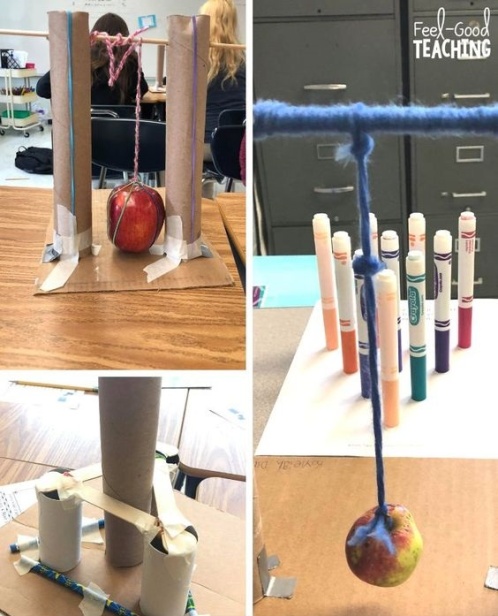 OKUMA-YAZMAYA HAZIRLIKÖğretmen çocukları etkinlik masalarına yönlendirir. “Yer Çekimi, Ağır-Hafif” çalışma sayfaları öğretmen yönergesi eşliğinde tamamlanması sağlanır.Materyallerelma, kağıt havlu rulosu, tahta çubuk,ip,oyuncak,araba,bardak,peçete,tüy,kalem,lego,tabak,çalışma sayfalarıSözcükler-KavramlarYer çekimi kanunu, Newton, düzenek, icatAğır –HafifAile KatılımıElma yeme yarışmasında çocukların fotoğrafları çekilerek ailelerle paylaşılır.Günü Değerlendirme ZamanıGün  sonunda çocuklara aşağıdakilere benzer sorular sorularak günün değerlendirmesi yapılır;Newton kimdir?Yer çekimi nedir?Elma yeme yarışmasında zorlandın mı?Hangisi ağır?Hangisi hafif?Elma düzeneği ile hangi hedefleri devirdin?TAM GÜNLÜK EĞİTİM PLAN AKIŞIOkul Adı                                :Öğretmen Adı ve Soyadı   :Tarih                                      : 22.12.2023Yaş Grubu(Ay)                     :Güne Başlama ZamanıÇocukları karşılama              Gün içinde yapılacak çalışmalar hakkında bilgi verme             Renkli balonlarla oyun merkezi hazırlamaOyun ZamanıÖğrenme merkezlerinde oyun oynamaKahvaltı, TemizlikEtkinlik ZamanıTürkçe: ’’Uçmak İsteyen Çocuk’’ rahatlama ve nefes açma hikayesi, ’’Hava Sporları’’ anlatımSanat: ’’Balonlu Çocuk’’ etkinliğiDrama: ’’Balonla Yolculuk’’ dramasıMüzik: ’’Balon’’ şarkısıÖğle Yemeği ,TemizlikDinlenme, Kahvaltı, TemizlikEtkinlik ZamanıFen-Matematik: ’’Terazi Yapımı’’ etkinliğiOyun: ’’Hareket Edelim’’ oyunuOkuma-Yazmaya Hazırlık: “Hava Sporları, Yakın-Uzak” çalışma sayfalarıOyun ZamanıÖğrenme merkezlerinde oyun oynamaGünü Değerlendirme ZamanıEve Gidişİlgili hazırlıkları tamamlama ve çocuklarla vedalaşmaDeğerlendirmeÇocuk Açısından;Öğretmen Açısından;Program Açısından;Etkinlik Adı: HAVA SPORLARIEtkinlik Türü: Türkçe, Sanat, Drama, Müzik, Oyun, Matematik, Okuma-yazmaya hazırlıkKAZANIM VE GÖSTERGELERBİLİŞSEL GELİŞİM Kazanım 1: Nesne/durum/olaya dikkatini verir.
Göstergeleri:
1. Dikkat edilmesi gereken nesne/durum/olaya odaklanır.
2. Dikkatini çeken nesne/durum/olaya yönelik sorular sorar.
3. Dikkatini çeken nesne/durum/olayı ayrıntılarıyla açıklar.Kazanım 2:Nesne/durum/olayla ilgili tahminde bulunur.
Göstergeleri:
1. Nesne/durum/olayla ilgili tahminini söyler.
2. Tahmini ile ilgili ipuçlarını açıklar.
3. Gerçek durumu inceler.
4. Tahmini ile gerçek durumu karşılaştırır.Kazanım 5: Nesne ya da varlıkları gözlemler.
Göstergeleri:
1. Nesne/varlığın adını söyler.
2. Nesne/varlığın rengini söyler.
3. Nesne/varlığın şeklini söyler.
4. Nesne/varlığın büyüklüğünü söyler.
5. Nesne/varlığın uzunluğunu söyler.
6. Nesne/varlığın dokusunu söyler.
7. Nesne/varlığın sesini söyler.
8. Nesne/varlığın kokusunu söyler.
9. Nesne/varlığın yapıldığı malzemeyi söyler.
10. Nesne/varlığın tadını söyler.
11. Nesne/varlığın miktarını söyler.
12. Nesne/varlığın kullanım amaçlarını söyler.
Kazanım 6: Nesne ya da varlıkları özelliklerine göre eşleştirir.
Göstergeleri:
1. Nesne/varlıkları birebir eşleştirir.
2. Nesne/varlıkları rengine göre ayırt eder, eşleştirir.
3. Nesne/varlıkları şekline göre ayırt eder, eşleştirir.
4. Nesne/varlıkları büyüklüğüne göre ayırt eder, eşleştirir.
5. Nesne/varlıkları uzunluğuna göre ayırt eder, eşleştirir.
6. Nesne/varlıkları dokusuna göre ayırt eder, eşleştirir.
7. Nesne/varlıkları sesine göre ayırt eder, eşleştirir.
8. Nesne/varlıkları yapıldığı malzemeye göre ayırt eder, eşleştirir.
9. Nesne/varlıkları tadına göre ayırt eder, eşleştirir.
10. Nesne/varlıkları kokusuna göre ayırt eder, eşleştirir.
11. Nesne/varlıkları miktarına göre ayırt eder, eşleştirir.
12. Nesne/varlıkları kullanım amaçlarına göre ayırt eder, eşleştirir.
13. Eş nesne/varlıkları gösterir.14. Nesne/varlıkları gölgeleri ya da resimleri ile eşleştirir.Kazanım 11: Nesneleri ölçer.Göstergeleri:1. Ölçme sonucunu tahmin eder.2. Standart olmayan birimlerle ölçer.3. Ölçme sonucunu söyler.4. Ölçme sonuçlarını tahmin ettiği sonuçlarla karşılaştırır.5. Standart ölçme araçlarının neler olduğunu söyler.DİL GELİŞİMİ Kazanım 1: Sesleri ayırt eder.
Göstergeleri:
1. Sesin geldiği yönü söyler.
2. Sesin kaynağının ne olduğunu söyler.
3. Sesin özelliğini söyler.
4. Sesler arasındaki benzerlik ve farklılıkları söyler.
5. Verilen sese benzer sesler çıkarır.Kazanım 2: Sesini uygun kullanır.
Göstergeleri:
1. Konuşurken/şarkı söylerken nefesini doğru kullanır.
2. Konuşurken/şarkı söylerken sesinin tonunu ayarlar.
3. Konuşurken/şarkı söylerken sesinin hızını ayarlar.
4. Konuşurken/şarkı söylerken sesinin şiddetini ayarlar.Kazanım 5: Dili iletişim amacıyla kullanır.
Göstergeleri:
1. Konuşma sırasında göz teması kurar.
2. Jest ve mimikleri anlar.
3. Konuşurken jest ve mimiklerini kullanır.
4. Konuşmayı başlatır.
5. Konuşmayı sürdürür.
6. Konuşmayı sonlandırır.
7. Konuşmalarında nezaket sözcükleri kullanır.
8. Sohbete katılır.
9. Konuşmak için sırasını bekler.
10. Duygu, düşünce ve hayallerini söyler.Kazanım 6: Sözcük dağarcığını geliştirir.
Göstergeleri:
1. Dinlediklerinde yeni olan sözcükleri fark eder ve sözcüklerin anlamlarını sorar.
2. Sözcükleri hatırlar ve sözcüklerin anlamını söyler.
3. Yeni öğrendiği sözcükleri anlamlarına uygun olarak kullanır.
4. Cümle kurarken çoğul ifadeler kullanır.5. Zıt anlamlı sözcükleri kullanır.
6. Eş anlamlı sözcükleri kullanır.
7. Eş sesli sözcükleri kullanır.Kazanım 8: Dinledikleri/izlediklerini çeşitli yollarla ifade eder.
Göstergeleri:
1. Dinledikleri/izledikleri ile ilgili sorular sorar.
2. Dinledikleri/izledikleri ile ilgili sorulara cevap verir.
3. Dinledikleri/izlediklerini başkalarına anlatır.
4. Dinledikleri/izlediklerini resim yoluyla sergiler.
5. Dinledikleri/izlediklerini müzik yoluyla sergiler.
6. Dinledikleri/izlediklerini drama yoluyla sergiler.
7. Dinledikleri/izlediklerini şiir yoluyla sergiler.
8. Dinledikleri/izlediklerini öykü yoluyla sergiler.
SOSYAL VE DUYGUSAL Kazanım 3: Kendini yaratıcı yollarla ifade eder.
Göstergeleri:
1. Duygu, düşünce ve hayallerini özgün yollarla ifade eder.
2. Nesneleri alışılmışın dışında kullanır.
3. Özgün özellikler taşıyan ürünler oluşturur.Kazanım 4: Bir olay ya da durumla ilgili olarak başkalarının duygularını açıklar.
Göstergeleri:
1. Başkalarının duygularını söyler.
2. Başkalarının duygularının nedenlerini söyler.
3. Başkalarının duygularının sonuçlarını söyler.Kazanım 5: Bir olay ya da durumla ilgili olumsuz duygularını uygun yollarla gösterir.
Göstergeleri:
1. Olumsuz duygularını olumlu sözel ifadeler kullanarak açıklar.
2. Olumsuz duygularını olumlu davranışlarla gösterir.Kazanım 15: Kendine güvenir.
Göstergeleri:
1. Kendine ait beğendiği ve beğenmediği özelliklerini söyler.
2. Grup önünde kendini ifade eder.
3. Gerektiği durumlarda farklı görüşlerini söyler.
4. Gerektiğinde liderliği üstlenir.MOTOR GELİŞİM Kazanım 1: Yer değiştirme hareketleri yapar.
Göstergeleri:
1. Isınma ve soğuma hareketlerini bir rehber eşliğinde yapar.
2. Yönergeler doğrultusunda yürür.
3. Yönergeler doğrultusunda koşar.
4. Belli bir yükseklikten atlar.
5. Belli bir yüksekliğe zıplar.
6. Belli bir yüksekliğe tırmanır.
7. Tırmanılan yükseklikten iner.
8. Engelin üzerinden atlar.
9. Koşarak bir engel üzerinden atlar.
10. Çift ayak sıçrayarak belirli mesafe ilerler.
11. Tek ayak sıçrayarak belirli mesafe ilerler.
12. Belirlenen mesafede yuvarlanır.13. Belirli bir mesafeyi sürünerek gider.
14. Belirlenen noktadan çift ayakla ileriye doğru atlar.
15. Kayma adımı yaparak belirli mesafede ilerler.
16.Galop yaparak belirli mesafede ilerler.
17. Sekerek belirli mesafede ilerler.Kazanım 4: Küçük kas kullanımı gerektiren hareketleri yapar.
Göstergeleri:
1. Nesneleri toplar.
2. Nesneleri kaptan kaba boşaltır.
3. Nesneleri üst üste dizer.
4. Nesneleri yan yana dizer.
5. Nesneleri iç içe dizer.
6. Nesneleri takar.
7. Nesneleri çıkarır.
8. Nesneleri ipe vb. dizer.
9. Nesneleri değişik malzemelerle bağlar.
10. Nesneleri yeni şekiller oluşturacak biçimde bir araya getirir.
11.Malzemeleri keser.
12. Malzemeleri yapıştırır.
13. Malzemeleri değişik şekillerde katlar.
14. Değişik malzemeler kullanarak resim yapar.
15. Nesneleri kopartır/yırtar.
16. Nesneleri sıkar.
17. Nesneleri çeker/gerer.
18. Nesneleri açar/kapar.19. Nesneleri döndürür.
20. Malzemelere elleriyle şekil verir.
21. Malzemelere araç kullanarak şekil verir.
22. Kalemi doğru tutar.
23. Kalem kontrolünü sağlar.
24. Çizgileri istenilen nitelikte çizer.Kazanım 5: Müzik ve ritim eşliğinde hareket eder.
Göstergeleri:
1. Bedenini kullanarak ritim çalışması yapar.
2. Nesneleri kullanarak ritim çalışması yapar.
3. Vurmalı çalgıları kullanarak ritim çalışması yapar.
4. Basit dans adımlarını yapar.
5. Müzik ve ritim eşliğinde dans eder.
6. Müzik ve ritim eşliğinde çeşitli hareketleri ardı ardına yapar.ÖZBAKIM BECERİLERİ Kazanım 1: Bedeniyle ilgili temizlik kurallarını uygular.
Göstergeleri:
1. Saçını tarar.
2. Dişini fırçalar.
3. Elini/yüzünü yıkar.
4. Tuvalet gereksinimine yönelik işleri yapar.Kazanım 2: Giyinme ile ilgili işleri yapar.
Göstergeleri:
1. Giysilerini çıkarır.
2. Giysilerini giyer.
3. Ayakkabılarını çıkarır.4. Ayakkabılarını giyer.5. Düğme açar.
6. Düğme kapar.
7. Ayakkabı bağcıklarını çözer.
8. Ayakkabı bağcıklarını bağlar.Kazanım 3: Yaşam alanlarında gerekli düzenlemeler yapar.
Göstergeleri:
1. Ev/okuldaki eşyaları temiz ve özenle kullanır.
2. Ev/okuldaki eşyaları toplar.
3. Ev/okuldaki eşyaları katlar.
4. Ev/okuldaki eşyaları asar.
5. Ev/okuldaki eşyaları yerleştirir.ÖĞRENME SÜRECİGüne Başlama Zamanı/Oyun ZamanıÖğretmen çocuklar sınıfa gelmeden önce çocuk sayısı kadar balonu şişirerek oyun merkezine yerleştirir. Ardından çocukları karşılar ve balonları gören çocuklar sevinirler. Çocukların balonlarla ve öğrenme merkezlerinde serbest oynamalarına izin verilir.TÜRKÇE         Öğretmen çocukların U şeklinde oturmalarına rehberlik eder. Önce çocuklarla hava sporları hakkında sohbet edilir. Hangi sporlarının neler olduğu hakkında bilgi verilir. Örn; paraşüt, parasailing, yelken kanat, balon… Eğitimci çocuklara bir öykü anlatır. Öykünün içinde rahatlama ve nefes açma çalışmaları vardır. Bu çalışmalar (hareketler) çocukla birlikte yapılır Hep birlikte ayakta halka olunur.
Siz uçmak isteyen çocuğun öyküsünü hiç duydunuz mu? Şimdi size bu çocuğun öyküsünü anlatmak istiyorum.Uçmak İsteyen Çocuk
BİLGE, tatlı mı tatlı, akıllı mı akıllı, bir o kadar Da meraklı bir kızmış. Ama en büyük merakı, en büyük isteği neymiş biliyor musunuz? UÇMAK. Gece gündüz, oynarken, uyurken, yolda yürürken hep uçmayı düşlermiş
Bir gün güzel bir bahar günü Bilge yine gök yüzüne bakıp hayaller kurarken, aklına bir fikir gelmiş. “Neden bir balona binip uçmayı denemiyorum?” diye düşünmüş. Hemen evlerinin altındaki oyuncakçıya gidip birkaç tane balon almış. Büyük bir heyecanla balonları şişirmeye başlamış. Ama o kadar heyecanlıymış ki, balonlarını bir türlü doğru dürüst şişiremiyormuş. Bilge’ye biraz yardım edelim mi? Haydi hep beraber üfleyelim. (Hep beraber üfleme hareketi yapılır) Bir ses duyuyorum, galiba balonlar patlak. Dinleyin, bakın fıss, fıss. (fıss, fıss)
Bilge kızmış ve balonu yere atmış. O sırada aklına bir şey gelmiş. “Zaten kendi şişirdiğim balonla uçamam ki, bir uçan balon bulmam gerekir.” Diye düşünmüş. Tam bu sırada uzaktan geçen baloncuyu görmüş. Hem de baloncu uçan balonlar satıyormuş. Baloncuya doğru koşmaya başlamış (olduğu yerde koşma hareketi). Baloncu amcanın yanına gelmiş. Ama doğrusu nefes nefese kalmış (kesik kesik nefes alıp verme). Biraz dinlendikten sonra baloncu amcadan tam beş tane balon almış “Artık uçmam için hiçbir engel kalmadı,” diye düşünmüş. Balonları eline almış ve kollarını yukarı doğru uzatmış. Uzatabildiği kadar yukarı uzatmış, ayaklarının üzerinde yükselmiş, yükselmiş (ayakların ucunda yükselerek elleri yukarı doğru uzatma). Ellerini uzattıkça uzatıyormuş; ama gücü kesilmiş ve birden yere doğru eğilmiş (nefes bırakıp, kollar aşağıda, belden eğilme). Tekrar uzanmış (uzanma) eğilmiş (eğilme), uzanmış, uzanmış, uzanmış. Galiba oldu derken, aslında ayaklarını hala yerde olduğunu fark etmiş. Bilge, nasıl üzülmüş, size anlatamam. O kadar üzülmüş ki, yanındaki duvarın üzerine oturmuş. Bu işi nasıl yapabileceğini düşünürken yakınlarından geçmekte olan trenin sesi ile kendine gelmiş. Tren çuh, çuh, çuh (çuh, çuh...) sesiyle geçip gitmiş. Trenin arkasından bakarken bahçedeki çiçekleri görmüş. Güzel bir çiçek kokusu insanı her zaman mutlu eder diye düşünmüş. Çiçekleri koklamaya başlamış (derin derin koklama). Ne yazık ki, çiçekler de Bilge’yi mutlu edememiş. Bilge hala mutsuzmuş. Sizce ona ne yapmasını söyleyebiliriz? (çocuklar kendi fikirlerini söyler. Aralarından biri uçak fikrini söylemezse eğitimci bunu hatırlatabilir) Çocuklar, uçağa ne dersiniz? Niye daha önce aklımıza gelmedi. Uçmanın en kolay ve en güzel yolu bu.
Evet, Bilge de aynı bizim gibi, böyle düşünmüş ve koşarak annesine gitmiş. Olanları anlatınca annesi gülmüş ve ona sıkıca sarılmış (kendi kendine sarılma)
“Tabi Bilgeciğim, sen uçmayı bu kadar çok istiyorsan babanla konuşup bir şeyler yapabiliriz. Belki ilk gezimize uçakla gideriz. Hem sana gökyüzündeyken göstermek istediğim o kadar çok şey var ki,” demiş. Ve Bilge’ler ilk gezilerine uçakla gitmişler. Bilge gökyüzünde çok mutlu olmuş ve uçmanın gerçekten çok güzel bir şey olduğuna bir kez daha karar vermiş
NOT: Eğitimci öyküyü anlatırken rahatlama çalışmalarını önce kendisi yaparak model olur. Her çalışma birkaç kez yapılmalıdır. Ancak amacın jimnastik değil, rahatlama ve nefes açma çalışmaları olduğu unutulmamalıdır. Parantez içindeki bilgiler ( hareket ve ses çıkarma) çocuklara uygulatılır.SANATBalonlu Çocuk: Öğretmen çocuklar için şişirdiği balonları dağıtır ve etkinlik yapacaklarını söyler. Ardından karton bardak ve balon çubukları dağıtılır ve balon çubukları bant ile hem balona hem de bardağa kenarlarından yapıştırılarak ayakta duracak şekilde ayarlanır. Çocukların balonun içine yerleştirmek için çocuk resmi/resimleri yapmaları, kesmeleri istenir. Çocukların yaptığı resimler bolunun sepet kısmına yapıştırılarak tamamlanır. Tamamlanan balonlarla bir süre çocukların oynaması için izin verilir.DRAMABalonla Yolculuk: Öğretmen çocukları etrafına topla ve ‘’Şimdi sizinle hava balonuna binip Ankara ‘da bir yolculuk yapacağız.’’ Der. ’’Önce balonumuzun içinin sıcak hava ile dolmasını bekleyelim, Ardından sepete sırayla binelim. Balonumuz hareket etmeye hazır. Balonu ben kullanacağım, gitmek istediğiniz yeri söylemeniz yeterli.’’ Der çocuklara ve (Bulundukları şehirleri) Ankara’daki yerleri görüyormuş gibi öykünmeler yapılır. ’’Çocuklar bakın şimdi Anıtkabir’in üstünden geçiyoruz, aaa bakın burası da Atakule, işte burada da lunapark var, bakın bakın burası da Kuğulu Park……..Vee burası da bizim okulumuz. Herkes güvenli bir yere geçsin, inmeye başlıyoruz. Şimdi sırayla balondan aşağıya inebilir ve yerinize oturabilirsiniz.’’ Diyerek dramayı sonlandırır.MÜZİKBalonBalonlar balonlar Renk renk balonlar
Balonlar balonlar Bir bir ipte bağlılar
Balonlar balonlar Renk renk balonlar
Balonlar balonlar Bir bir ipte bağlılarAl birini tut sıkıca Yoksa elinden kaçarYakalamazsan ipi Gök yüzüne uçar
Aaaa balonum gitti yaaa
Üzülme benimkini alabilirsin
Balonlar balonlar Şekil şekil balonlar
Balonlar balonlar Hava dolu balonlar
Balonlar balonlar Şekil şekil balonlar
Balonlar balonlar Hava dolu balonlar
Al birini tut dikkatli Sonra bir yere çarpar
Sivri bir yere geldi mi Birden bire patlar
Tüh bu da patladı yaaa
E dikkat etseydin
Balonlar balonlar Renk renk balonlar
Balonlar balonlar Bir bir ipte bağlılar
Balonlar balonlar Ne güzeldir balonlar
Benim de balonum varFEN-MATEMATİK(Bütünleştirilmiş Etkinlik)Terazi Yapalım: Çocuklardan sınıfta istedikleri bir nesneyi almaları (lego, pastel boya, kalem, peçete, oyuncak araba vb.) ve oturmaları istenir. Bu nesnelerin bir ağırlığının olduğu ve bu ağırlıkların nasıl ölçülebileceği sorulur. Ağırlık ölçmek için tartıların ve terazilerin kullanıldığından bahsedilir. Terazi ve tartı fotoğrafları gösterilir. Ardından, bardak, elbise askısı ve ip alınarak bunlarla nasıl bir terazi yapılabileceği sorulur. İki adet pet bardağa sivri uçlu kalem yardımıyla karşılıklı delikler açılır. Eşit uzunlukta kesilen ipler deliklerden geçirilir. Pet bardaklar eşit uzunluktaki ipler yardımıyla elbise askısının sağına ve soluna sabitlenir. Askı bir yere asılır. “Sınıfta hangi nesnelerin ağırlığını bu teraziyle ölçerek karşılaştırabiliriz?” sorusu sorulur. Çocukların legolar, pastel boyalar, taş, pamuk, oyuncaklar vb. nesneleri sırayla terazide tartarak ağırlıkları hakkında fikir sahibi olmalarına ve nesnelerin ağırlıkları hakkında fikir sahibi olmalarına rehberlik edilir. Ardından ağırlıkları birbirinden net olarak ayırt edilebilecek üç nesne (örneğin; pamuk, taş, lego vb.) seçilerek çocukların bu nesneleri ağırlıklarına göre sıralamalarına rehberlik edilir.OYUNHareket Edelim: İlk aşama olarak çocuklarla ısınma hareketleri yapılır. Öğretmen herkesin ayakta çember şeklinde durmasını ister. “Kolları öne uzat, kolları yukarıya uzat, ellerini aç-kapa, omuzlarını geriye doğru hareket ettir, ellerini beline koy, önce sağa sonra sola doğru hareket ettir, eğil-kalk, tek ayak üzerinde zıpla sonra diğer ayak üzerinde zıpla” yönergelerini verir ve çocuklara model olarak ısınma aşamasını birlikte tamamlanır. A1 A2 Isınma hareketleri bittikten sonra öğretmen önceden hazırlanan parkuru çocuklara gösterir ve materyalleri çocuklara tanıtır. Parkur, başlangıç çizgisi ile başlar. Başlangıç çizgisinden 2 metre ileride aralıklar çizilmiş kareler yer alır. Karelerin arasında çocuğun zıplayabileceği kadar açıklık vardır. Karelerin bittiği noktada tünel başlar. Tünelin bitiş noktasında top durur. Tünelin bitişinde ise aralıklarla yerleştirilmiş engeller dizilir. C4 Öğretmen çocukların parkuru nasıl kullanacaklarını yaparak gösterir. Başlangıç çizgisinden itibaren koşarak gelip, aralıklarla çizilmiş karelerden çift ayak ile zıplayarak ilerleyeceklerini, tünelin altından emekleyerek geçerek, yerdeki topu alacaklarını ve yerleştirilmiş olan engellerin arasından bir sağa bir sola hareket ederek başlangıç çizgisine geri döneceklerini yönergelerini sözel olarak anlatırken aynı zamanda gösterir. Öğretmen döngü içinde çocukların topları bıraktığı yerden, alacakları yere bırakır. Her çocuk sırayla parkuru tamamlar ve parkuru bitiren her çocuk alkışlanır.OKUMA-YAZMAYA HAZIRLIKÖğretmen çocukları etkinlik masalarına yönlendirir. “Hava Sporları, Yakın-Uzak” çalışma sayfaları öğretmen yönergesi eşliğinde tamamlanması sağlanır.Materyallerbalon, balon çubuğu, karton bardak, elbise askısı, lego, pastel boya, kalem, peçete, oyuncak, ip, araba, çalışma kağıtlarıSözcükler-KavramlarSıcak hava balonu, paraşüt, yelken kanat, Ankara, Anıtkabir, Atakule, Lunapark, Kuğulu parkAşağı-yukarı, Ağır-hafifGünü Değerlendirme ZamanıGün  sonunda çocuklara aşağıdakilere benzer sorular sorularak günün değerlendirmesi yapılır;Hava sporları nelerdir?Hava sporu yapan bir sporcu gördün mü?Drama da neleri gördük?Oyun etkinliğinden keyif aldın mı?Daha önce hiç sıcak hava balonuna bindin mi?Öğrendiğimiz şarkıyı hatırlıyor musun?Teraziyle neleri tarttık?Hangisi ağır, hangisi hafif?TAM GÜNLÜK EĞİTİM PLAN AKIŞIOkul Adı                                :Öğretmen Adı ve Soyadı   :Tarih                                      : 25.12.2023Yaş Grubu(Ay)                     :Güne Başlama ZamanıÇocukları karşılama               Gün içinde yapılacak çalışmalar hakkında bilgi verme              Sayı karları ve oyuncaklarıyla geçici öğrenme merkezi hazırlamaOyun ZamanıÖğrenme merkezlerinde oyun oynamaKahvaltı, TemizlikEtkinlik ZamanıTürkçe:’’5 Eşya’’ göster-anlat, tekerleme, “Portakal Ağacı” hikayesiSanat:’’5 Yap-Bozu’’ etkinliğiOyun: ’’Bedenimle 5 Sayısı Oluşturma’’ oyunuÖğle Yemeği ,TemizlikDinlenme, Kahvaltı, TemizlikEtkinlik ZamanıMatematik: “5 Rakamı, Beşgen, turuncu” çalışma sayfalarıMüzikli Oyun:’’5 Sayısını Bul Oyunu’’Okuma-Yazmaya Hazırlık: ’’Bu Çizgiyle Ne Yaparsın?’’ çalışmasıOyun ZamanıÖğrenme merkezlerinde oyun oynamaGünü Değerlendirme ZamanıEve Gidişİlgili hazırlıkları tamamlama ve çocuklarla vedalaşmaDeğerlendirmeÇocuk Açısından;Öğretmen Açısından;Program Açısından;Etkinlik Adı: 5 RAKAMIEtkinlik Türü: Türkçe, Sanat, Müzikli Oyun, Matematik, Okuma-yazmaya hazırlıkKAZANIM VE GÖSTERGELERBİLİŞSEL GELİŞİM Kazanım 1: Nesne/durum/olaya dikkatini verir.
Göstergeleri:
1. Dikkat edilmesi gereken nesne/durum/olaya odaklanır.
2. Dikkatini çeken nesne/durum/olaya yönelik sorular sorar.
3. Dikkatini çeken nesne/durum/olayı ayrıntılarıyla açıklar.Kazanım 4: Nesneleri sayar.
Göstergeleri:
1. İleriye/geriye doğru birer birer ritmik sayar.
2. Belirtilen sayı kadar nesneyi gösterir.
3. Saydığı nesnelerin kaç tane olduğunu söyler.
4. Sıra bildiren sayıyı söyler.
5. 10’a kadar olan sayılar içerisinde bir sayıdan önce gelen sayıyı söyler.
6. 10’a kadar olan sayılar içerisinde bir sayıdan sonra gelen sayıyı söyler.Kazanım 5: Nesne ya da varlıkları gözlemler.
Göstergeleri:
1. Nesne/varlığın adını söyler.
2. Nesne/varlığın rengini söyler.
3. Nesne/varlığın şeklini söyler.
4. Nesne/varlığın büyüklüğünü söyler.
5. Nesne/varlığın uzunluğunu söyler.
6. Nesne/varlığın dokusunu söyler.
7. Nesne/varlığın sesini söyler.
8. Nesne/varlığın kokusunu söyler.
9. Nesne/varlığın yapıldığı malzemeyi söyler.
10. Nesne/varlığın tadını söyler.
11. Nesne/varlığın miktarını söyler.
12. Nesne/varlığın kullanım amaçlarını sDİL GELİŞİMİ Kazanım 1: Sesleri ayırt eder.
Göstergeleri:
1. Sesin geldiği yönü söyler.
2. Sesin kaynağının ne olduğunu söyler.
3. Sesin özelliğini söyler.
4. Sesler arasındaki benzerlik ve farklılıkları söyler.
5. Verilen sese benzer sesler çıkarır.Kazanım 2: Sesini uygun kullanır.
Göstergeleri:
1. Konuşurken/şarkı söylerken nefesini doğru kullanır.
2. Konuşurken/şarkı söylerken sesinin tonunu ayarlar.
3. Konuşurken/şarkı söylerken sesinin hızını ayarlar.
4. Konuşurken/şarkı söylerken sesinin şiddetini ayarlar.Kazanım 3: Söz dizimi kurallarına göre cümle kurar.
Göstergeleri:
1. Düz cümle kurar.
2. Olumsuz cümle kurar.
3. Soru cümlesi kurar.
4. Bileşik cümle kurar.
5. Cümlelerinde öğeleri doğru kullanır.Kazanım 4: Konuşurken dilbilgisi yapılarını kullanır.
Göstergeleri:
1. Cümle kurarken isim kullanır.
2. Cümle kurarken fiil kullanır.
3. Cümle kurarken sıfat kullanır.
4. Cümle kurarken bağlaç kullanır.
5. Cümle kurarken çoğul ifadeler kullanır.
6. Cümle kurarken zarf kullanır.
SOSYAL VE DUYGUSAL Kazanım 3: Kendini yaratıcı yollarla ifade eder.
Göstergeleri:
1. Duygu, düşünce ve hayallerini özgün yollarla ifade eder.
2. Nesneleri alışılmışın dışında kullanır.
3. Özgün özellikler taşıyan ürünler oluşturur.Kazanım 4: Bir olay ya da durumla ilgili olarak başkalarının duygularını açıklar.
Göstergeleri:
1. Başkalarının duygularını söyler.
2. Başkalarının duygularının nedenlerini söyler.
3. Başkalarının duygularının sonuçlarını söyler.Kazanım 5: Bir olay ya da durumla ilgili olumsuz duygularını uygun yollarla gösterir.
Göstergeleri:
1. Olumsuz duygularını olumlu sözel ifadeler kullanarak açıklar.
2. Olumsuz duygularını olumlu davranışlarla gösterir.Kazanım 10: Sorumluluklarını yerine getirir.
Göstergeleri:
1. Sorumluluk almaya istekli olduğunu gösterir.
2. Üstlendiği sorumluluğu yerine getirir.
3. Sorumluluklar yerine getirilmediğinde olası sonuçları söyler.MOTOR GELİŞİM Kazanım 1: Yer değiştirme hareketleri yapar.
Göstergeleri:
1. Isınma ve soğuma hareketlerini bir rehber eşliğinde yapar.
2. Yönergeler doğrultusunda yürür.
3. Yönergeler doğrultusunda koşar.
4. Belli bir yükseklikten atlar.
5. Belli bir yüksekliğe zıplar.
6. Belli bir yüksekliğe tırmanır.
7. Tırmanılan yükseklikten iner.
8. Engelin üzerinden atlar.
9. Koşarak bir engel üzerinden atlar.
10. Çift ayak sıçrayarak belirli mesafe ilerler.
11. Tek ayak sıçrayarak belirli mesafe ilerler.
12. Belirlenen mesafede yuvarlanır.13. Belirli bir mesafeyi sürünerek gider.
14. Belirlenen noktadan çift ayakla ileriye doğru atlar.
15. Kayma adımı yaparak belirli mesafede ilerler.
16.Galop yaparak belirli mesafede ilerler.
17. Sekerek belirli mesafede ilerler.
Kazanım 2: Denge hareketleri yapar.
Göstergeleri:
1. Ağırlığını bir noktadan diğerine aktarır.
2. Atlama ile ilgili denge hareketlerini yapar.
3. Konma ile ilgili denge hareketlerini yapar.
4. Başlama ile ilgili denge hareketlerini yapar.
5. Durma ile ilgili denge hareketlerini yapar.
6. Tek ayak üzerinde durur.
7. Tek ayak üzerinde sıçrar.
8. Bireysel ve eşli olarak denge hareketleri yapar.
9. Çizgi üzerinde yönergeler doğrultusunda yürür.
10. Denge tahtası üzerinde yönergeler doğrultusunda yürür.Kazanım 4: Küçük kas kullanımı gerektiren hareketleri yapar.
Göstergeleri:
1. Nesneleri toplar.
2. Nesneleri kaptan kaba boşaltır.
3. Nesneleri üst üste dizer.
4. Nesneleri yan yana dizer.
5. Nesneleri iç içe dizer.
6. Nesneleri takar.
7. Nesneleri çıkarır.
8. Nesneleri ipe vb. dizer.
9. Nesneleri değişik malzemelerle bağlar.
10. Nesneleri yeni şekiller oluşturacak biçimde bir araya getirir.
11.Malzemeleri keser.
12. Malzemeleri yapıştırır.
13. Malzemeleri değişik şekillerde katlar.
14. Değişik malzemeler kullanarak resim yapar.
15. Nesneleri kopartır/yırtar.
16. Nesneleri sıkar.
17. Nesneleri çeker/gerer.
18. Nesneleri açar/kapar.19. Nesneleri döndürür.
20. Malzemelere elleriyle şekil verir.
21. Malzemelere araç kullanarak şekil verir.
22. Kalemi doğru tutar.
23. Kalem kontrolünü sağlar.
24. Çizgileri istenilen nitelikte çizer.
ÖZBAKIM BECERİLERİ Kazanım 1: Bedeniyle ilgili temizlik kurallarını uygular.
Göstergeleri:
1. Saçını tarar.
2. Dişini fırçalar.
3. Elini/yüzünü yıkar.
4. Tuvalet gereksinimine yönelik işleri yapar.
Kazanım 2: Giyinme ile ilgili işleri yapar.
Göstergeleri:
1. Giysilerini çıkarır.
2. Giysilerini giyer.
3. Ayakkabılarını çıkarır.4. Ayakkabılarını giyer.5. Düğme açar.
6. Düğme kapar.
7. Ayakkabı bağcıklarını çözer.
8. Ayakkabı bağcıklarını bağlar.
Kazanım 3: Yaşam alanlarında gerekli düzenlemeler yapar.
Göstergeleri:
1. Ev/okuldaki eşyaları temiz ve özenle kullanır.
2. Ev/okuldaki eşyaları toplar.
3. Ev/okuldaki eşyaları katlar.
4. Ev/okuldaki eşyaları asar.
5. Ev/okuldaki eşyaları yerleştirir.Kazanım 6: Günlük yaşam becerileri için gerekli araç ve gereçleri kullanır.
Göstergeleri:
1. Beslenme sırasında uygun araç ve gereçleri kullanır.
2. Beden temizliğiyle ilgili malzemeleri kullanır.
3. Çevre temizliğiyle ilgili araç ve gereçleri kullanır.ÖĞRENME SÜRECİGüne Başlama Zamanı/Oyun ZamanıÖğretmen çocuklar sınıfa gelmeden önce sayı kartları ve oyuncaklarıyla eğitici matematik köşesi hazırlar. Ardından çocukları karşılar ve ilgilerini yeni hazırladığı merkeze yöneltir. Daha sonra çocuklara 1-5 arası sayılar tanıtılır ve serbest oynamaları için zaman verilir.TÜRKÇE         Çocukların U şeklinde oturmaları sağlanır. Öğretmen çocukların evden getirdikleri ‘’5 eşya’’ tanıtımlarını yapmalarını sağlar. Her çocuk getirdiği 5 adet nesneyi arkadaşlarına tanıtır. Ardından konu ile ilgili tekerleme söylenilir.Tekerleme1 , gel de cebime gir
2 , nerde çorabımın teki
3 , bu okuldan ayrılması güç
4 , gel de üzerimi ört
5 , oynayalım kardeş kardeşHikaye“Portakal Ağacı” hikayesi çocuklara anlatılır.Bir varmış bir yokmuş. Ülkenin birinde bir portakal ağacı yaşarmış, öyle bir ağaçmış ki her yerden bu ağacı görmeye gelirlermiş. Dalları gökyüzüne kadar uzanan bu ağaç, aslında sahiden de görülmeye değermiş. Ağacın etrafı mis gibi portakal kokarmış. O ülkedeki bütün çocuklar portakal yemeye bayılırlarmış. O ağaca C vitamini deposu derlermiş. Günlerden bir gün, uzaklardan bir cücenin geldiği haberi duyulmuş. Bu parmak kadar bir cüceymiş. Anlatılanlara göre bu cüce, gördüğü portakal ağaçlarını köklerinden tutup yiyor ve içindeki bütün vitaminleri hop midesine indiriyormuş. Onun köklerinden vitamin içtiği ağaçlar kısa bir süre sonra kuruyup gidiyormuş. Bunu duyan ülke halkı o cücenin portakal ağaçlarına zarar vermesini engellemek için ne yapacaklarını düşünmeye başlamışlar. Tam portakal ağacının yanında büyük bir toplantı düzenlemişler. Toplantıya herkes davetliymiş.Ülkenin en yaşlıları fikirlerini söylemek için ağacın etrafına toplanmışlar. Kulaklarına gelen haberlere göre cüce ülkelerinin sınırları içine girmiş bile. En yaşlı bilge  “O cüce portakal ağacımıza hiç bir şey yapamaz, buna izin veremeyiz” diyerek söze başlamış. Saatlerce konuşmuşlar ama içlerinden bir tanesi bile çare bulamamış. En sonunda kalabalığın arasında fırlayan bir çocuk:- Bunları o cüceye anlatsak, onunla konuşsak bizi anlamaz mı? diye sormuş.Cüceyi bulmadan bunu yapabilmeleri imkansız olduğu için cüceyi aramaya başlamışlar. Her yere haber bırakmışlar. “Parmak boyunda bir cüce görenlerin onu portakal ağacından uzak tutmaları gereklidir” diye sokaklarda bağırmışlar. Bu arada portakal ağacının yanında beş nöbetçi birden bekliyormuş.Sabah çok erken bir saatte nöbetçilerin bağırışlarıyla herkes sokaklara dökülmüş. Portakal ağacının yanına gelenler, olup bitenleri izlemeye başlamışlar. Parmak boyundaki cüce çıkmış portakal ağacının tepesine oturmuş ve şarkı söylüyor. Küçük çocuklardan biri :- Bizim portakal ağacımızı yemeyeceksiniz değil mi? Demiş.Cüce kahkaha atarak gülmüş:- Hayır tabi ki, hayır, ben portakal ağacı yemem, portakal yerim. Hem niye yiyecekmişim portakal ağacını o kadar güzel görünüyor ve o kadar güzel kokuyor ki. İçindeki c vitamini sayesinde nasıl enerji veriyor baksanıza. Hem ağacı kökünden kurutsam, bir daha portakal bulabilir miyim sizce?Ülke halkı o gün cüceye bol bol portakal ikram etmiş. Cüce bir kaç gün onlara misafir olmuş. Bir daha başkaları hakkında söylenen şeyleri iyice araştırmadan karar vermemeye çalışmışlar. Portakal ağacı mı? Bakın hala yerinde ve c vitamini deposu portakallarını herkesle paylaşmaya devam ediyor.SANATÖğretmen önceden hazırladığı 5 yapbozunu çocuklara tanıtır. Ardından şöyle der; evden çıkarken önce üstümüzü en son şapkamızı taktığımızı biliyoruz. Peki 5 rakamının hazırlanıp evden çıkmasına yardımcı olalım mı? diyerek 5’in yazımını tanıtır. Çocuklar önceki rakamlardan kalemin ucunu kağıttan kaldırmamayı öğrendikleri için 5’i yazarken şapkasının sağ ucundan başlayıp son noktada bitirirler. Oysa bu yanlış bir yazım. Doğrusu önce gövde ki biz ona kazak diyoruz sonra pantolon en son şapka. Şapkayı yapmaya kazağın yanından başlıyoruz. En son şapkayı giydirmelerini şöyle öğretebilirsiniz. Eğer şapkayı başta giydirirsek kazağı giyerken başından düşer olmaz, o yüzden en son şapka! der. Ardından yap-boz parçalarını olan çalışma kağıtları çocuklara dağıtılarak kesme-yapıştırma tekniği ile tamamlanır.OYUNBedenimle 5 Sayısı Oluşturma: Öğretmen çocukları 3 kişilik gruplara ayırır. Ardından ‘’Yap-boz etkinliğinde 5 sayısının parçalarını öğrendiniz. Şimdi sizden bedenlerinizle ayakta veya yatarak 5 sayısını oluşturmanızı istiyorum.’’ Der. Ardından çocuklar gruplarıyla birlikte 5 sayısını oluştururlar. Öğretmen de fotoğraflarını çekerek görüntülerini çocuklara gösterir.MATEMATİKÖğretmen çocukları etkinlik masalarına yönlendirir. “5 Rakamı, Beşgen, turuncu” çalışma sayfaları öğretmen yönergesi eşliğinde tamamlanması sağlanır.MÜZİKLİ OYUN5 Sayısını Bul: Öğretmen yere 1’den 5’e kadar çok miktarda karışık sayıları yapıştırır. Ardından müzik açar ve dans etmelerini ister. Müzik boyunca çocuklar dans eder ve müzik kapanınca 5 sayılarını bulup üstünde dururlar. Oyun çocukların ilgisine göre devam eder.OKUMA-YAZMAYA HAZIRLIKBu Çizgiyle Ne Yaparsın?:Öğretmen çocuklara üzerinde hafif dalgalı bir çizginin olduğu boş kağıtlar dağıtır. Ve ‘’Bu çizgiyle ne yaparsın?’’ diye sorar. Çocukların düşünceleri dinlenilir ve çizgiyi çizip boyayarak tamamlamaları sağlanır. Tamamlanan çizgilerle çocuklar ne resmi yaptıklarını anlatırlar.Materyalleryere yapıştırmak için sayılar, bant, sayı yapbozu kağıtlarıSözcükler-KavramlarEşya, yap-boz, çizgiSayı kavramıAile KatılımıÇocukların bedenleriyle oluşturdukları 5 sayısı fotoğrafları veliler ile paylaşılır.Evlerden getirilen 5 adet eşya çocukların çantasına konularak tekrar eve gönderilir.Günü Değerlendirme ZamanıGün  sonunda çocuklara aşağıdakilere benzer sorular sorularak günün değerlendirmesi yapılır;Evden hangi eşyaları getirdin?Bedeninle 5 sayısını nasıl oluşturdun?5 yap-bozunu yaparken zorlandın  mı?Müzik kapanınca 5 sayısını bulabildin mi?Bu çizgiyle nasıl bir resim yaptın?TAM GÜNLÜK EĞİTİM PLAN AKIŞIOkul Adı                                :Öğretmen Adı ve Soyadı   :Tarih                                      : 26.12.2023Yaş Grubu(Ay)                     :Güne Başlama ZamanıÇocukları karşılama              Gün içinde yapılacak çalışmalar hakkında bilgi verme             Sorumluluk çantamOyun ZamanıÖğrenme merkezlerinde oyun oynamaKahvaltı, TemizlikEtkinlik ZamanıTürkçe: ’’Sorumluluk Sahibi Puge’’ hikayesi, tekerlemeSanat: ’’Sorumluluklarım’’ panosuFen: ’’Mıknatıs’’ deneyiOyun: ’’Mıknatıs El’’ oyunuÖğle Yemeği ,TemizlikDinlenme, Kahvaltı, TemizlikEtkinlik ZamanıMatematik: ’’Mıknatıs Neyi Çeker’’ etkinliğiOkuma-Yazmaya Hazırlık: “Büyük-Küçük, Mıknatıs, Sorumluluk” çalışma sayfalarıOyun:’ ’Sorumluluk’’ oyunuOyun ZamanıÖğrenme merkezlerinde oyun oynamaGünü Değerlendirme ZamanıEve Gidişİlgili hazırlıkları tamamlama ve çocuklarla vedalaşmaDeğerlendirmeÇocuk Açısından;Öğretmen Açısından;Program Açısından;Etkinlik Adı: MIKNATIS/SORUMLULUKEtkinlik Türü: Türkçe, Sanat, Fen, Müzik, Oyun, Matematik, Okuma-yazmaya hazırlıkKAZANIM VE GÖSTERGELERBİLİŞSEL GELİŞİM Kazanım 1: Nesne/durum/olaya dikkatini verir.
Göstergeleri:
1. Dikkat edilmesi gereken nesne/durum/olaya odaklanır.
2. Dikkatini çeken nesne/durum/olaya yönelik sorular sorar.
3. Dikkatini çeken nesne/durum/olayı ayrıntılarıyla açıklar.Kazanım 2:Nesne/durum/olayla ilgili tahminde bulunur.
Göstergeleri:
1. Nesne/durum/olayla ilgili tahminini söyler.
2. Tahmini ile ilgili ipuçlarını açıklar.
3. Gerçek durumu inceler.
4. Tahmini ile gerçek durumu karşılaştırır.
Kazanım 3: Algıladıklarını hatırlar.
Göstergeleri:
1. Nesne/durum/olayı bir süre sonra yeniden söyler.
2. Eksilen ya da eklenen nesneyi söyler.3. Hatırladıklarını yeni durumlarda kullanır.Kazanım 5: Nesne ya da varlıkları gözlemler.
Göstergeleri:
1. Nesne/varlığın adını söyler.
2. Nesne/varlığın rengini söyler.
3. Nesne/varlığın şeklini söyler.
4. Nesne/varlığın büyüklüğünü söyler.
5. Nesne/varlığın uzunluğunu söyler.
6. Nesne/varlığın dokusunu söyler.
7. Nesne/varlığın sesini söyler.
8. Nesne/varlığın kokusunu söyler.
9. Nesne/varlığın yapıldığı malzemeyi söyler.
10. Nesne/varlığın tadını söyler.
11. Nesne/varlığın miktarını söyler.
12. Nesne/varlığın kullanım amaçlarını söyler.Kazanım 17: Neden-sonuç ilişkisi kurar.
Göstergeleri:
1. Bir olayın olası nedenlerini söyler.
2. Bir olayın olası sonuçlarını söyler.Kazanım 19: Problem durumlarına çözüm üretir.
Göstergeleri:
1. Problemi söyler.
2. Probleme çeşitli çözüm yolları önerir.
3. Çözüm yollarından birini seçer.
4. Seçtiği çözüm yolunun gerekçesini söyler.
5. Seçtiği çözüm yolunu dener.
6. Çözüme ulaşamadığı zaman yeni bir çözüm yolu seçer.
7. Probleme yaratıcı çözüm yolları önerir.DİL GELİŞİMİ Kazanım 1: Sesleri ayırt eder.
Göstergeleri:
1. Sesin geldiği yönü söyler.
2. Sesin kaynağının ne olduğunu söyler.
3. Sesin özelliğini söyler.
4. Sesler arasındaki benzerlik ve farklılıkları söyler.
5. Verilen sese benzer sesler çıkarır.Kazanım 2: Sesini uygun kullanır.
Göstergeleri:
1. Konuşurken/şarkı söylerken nefesini doğru kullanır.
2. Konuşurken/şarkı söylerken sesinin tonunu ayarlar.
3. Konuşurken/şarkı söylerken sesinin hızını ayarlar.
4. Konuşurken/şarkı söylerken sesinin şiddetini ayarlar.Kazanım 4: Konuşurken dilbilgisi yapılarını kullanır.
Göstergeleri:
1. Cümle kurarken isim kullanır.
2. Cümle kurarken fiil kullanır.
3. Cümle kurarken sıfat kullanır.
4. Cümle kurarken bağlaç kullanır.
5. Cümle kurarken çoğul ifadeler kullanır.
6. Cümle kurarken zarf kullanır.
7. Cümle kurarken zamir kullanır.
8. Cümle kurarken edat kullanır.
9. Cümle kurarken isim durumlarını kullanır.
10. Cümle kurarken olumsuzluk yapılarını kullanır.
Kazanım 5: Dili iletişim amacıyla kullanır.
Göstergeleri:
1. Konuşma sırasında göz teması kurar.
2. Jest ve mimikleri anlar.
3. Konuşurken jest ve mimiklerini kullanır.
4. Konuşmayı başlatır.
5. Konuşmayı sürdürür.
6. Konuşmayı sonlandırır.
7. Konuşmalarında nezaket sözcükleri kullanır.
8. Sohbete katılır.
9. Konuşmak için sırasını bekler.
10. Duygu, düşünce ve hayallerini söyler.Kazanım 6: Sözcük dağarcığını geliştirir.
Göstergeleri:
1. Dinlediklerinde yeni olan sözcükleri fark eder ve sözcüklerin anlamlarını sorar.
2. Sözcükleri hatırlar ve sözcüklerin anlamını söyler.
3. Yeni öğrendiği sözcükleri anlamlarına uygun olarak kullanır.
4. Cümle kurarken çoğul ifadeler kullanır.5. Zıt anlamlı sözcükleri kullanır.
6. Eş anlamlı sözcükleri kullanır.
7. Eş sesli sözcükleri kullanır.Kazanım 8: Dinledikleri/izlediklerini çeşitli yollarla ifade eder.
Göstergeleri:
1. Dinledikleri/izledikleri ile ilgili sorular sorar.
2. Dinledikleri/izledikleri ile ilgili sorulara cevap verir.
3. Dinledikleri/izlediklerini başkalarına anlatır.
4. Dinledikleri/izlediklerini resim yoluyla sergiler.
5. Dinledikleri/izlediklerini müzik yoluyla sergiler.
6. Dinledikleri/izlediklerini drama yoluyla sergiler.
7. Dinledikleri/izlediklerini şiir yoluyla sergiler.
8. Dinledikleri/izlediklerini öykü yoluyla sergiler.SOSYAL VE DUYGUSAL Kazanım 3: Kendini yaratıcı yollarla ifade eder.
Göstergeleri:
1. Duygu, düşünce ve hayallerini özgün yollarla ifade eder.
2. Nesneleri alışılmışın dışında kullanır.
3. Özgün özellikler taşıyan ürünler oluşturur.Kazanım 4: Bir olay ya da durumla ilgili olarak başkalarının duygularını açıklar.
Göstergeleri:
1. Başkalarının duygularını söyler.
2. Başkalarının duygularının nedenlerini söyler.
3. Başkalarının duygularının sonuçlarını söyler.Kazanım 5: Bir olay ya da durumla ilgili olumsuz duygularını uygun yollarla gösterir.
Göstergeleri:
1. Olumsuz duygularını olumlu sözel ifadeler kullanarak açıklar.
2. Olumsuz duygularını olumlu davranışlarla gösterir.Kazanım 10: Sorumluluklarını yerine getirir.
Göstergeleri:
1. Sorumluluk almaya istekli olduğunu gösterir.
2. Üstlendiği sorumluluğu yerine getirir.
3. Sorumluluklar yerine getirilmediğinde olası sonuçları söyler.MOTOR GELİŞİM Kazanım 3: Nesne kontrolü gerektiren hareketleri yapar.
Göstergeleri:8. Farklı boyut ve ağırlıktaki nesneleri hedefe atar.9. Nesneleri kaldırır.10. Nesneleri taşır.11. Nesneleri iter.12. Nesneleri çeker.Kazanım 5: Müzik ve ritim eşliğinde hareket eder.
Göstergeleri:
1. Bedenini kullanarak ritim çalışması yapar.
2. Nesneleri kullanarak ritim çalışması yapar.
3. Vurmalı çalgıları kullanarak ritim çalışması yapar.
4. Basit dans adımlarını yapar.
5. Müzik ve ritim eşliğinde dans eder.
6. Müzik ve ritim eşliğinde çeşitli hareketleri ardı ardına yapar.ÖZBAKIM BECERİLERİ Kazanım 1: Bedeniyle ilgili temizlik kurallarını uygular.
Göstergeleri:
1. Saçını tarar.
2. Dişini fırçalar.
3. Elini/yüzünü yıkar.
4. Tuvalet gereksinimine yönelik işleri yapar.Kazanım 2: Giyinme ile ilgili işleri yapar.
Göstergeleri:
1. Giysilerini çıkarır.
2. Giysilerini giyer.
3. Ayakkabılarını çıkarır.4. Ayakkabılarını giyer.5. Düğme açar.
6. Düğme kapar.
7. Ayakkabı bağcıklarını çözer.
8. Ayakkabı bağcıklarını bağlar.Kazanım 3: Yaşam alanlarında gerekli düzenlemeler yapar.
Göstergeleri:
1. Ev/okuldaki eşyaları temiz ve özenle kullanır.
2. Ev/okuldaki eşyaları toplar.
3. Ev/okuldaki eşyaları katlar.
4. Ev/okuldaki eşyaları asar.
5. Ev/okuldaki eşyaları yerleştirir.ÖĞRENME SÜRECİGüne Başlama Zamanı/Oyun ZamanıÖğretmen çocukları karşılar ve sorumluluklarımız ile ilgili sohbet eder. Öğretmen sınıftaki öğrenci sayısı kadar hikâye kitabı alır ve sınıfa getirir. Her öğrenciye karton çantalara koyarak bir hikâye kitabı verir. Öğretmen daha sonra öğrencilere hikâye kitaplarının onlarda kalacağını,  haftanın son günü okula getireceklerini söyler. Öğrenciler hikâye kitaplarını özenle kullanmalı ve yıpranmamasına, sayfalarının yırtılmaması ve katlanmamasına dikkat etmelidirler. Ardından çocukların öğrenme merkezlerinde serbest oynamaları için zaman verilir.TÜRKÇEÖğretmen çocukların U şeklinde oturmalarına rehberlik adar. Ardından konu ile ilgili tekerleme söylenir ve hikaye okunarak soru-cevap yapılır.Sorumluluk Sahibi PugeKuzey Kutbunda, her zamanki gibi soğuk bir gündü. Penguen ailesi günlük iş bölümlerini yapacaklardı. Baba penguen;
_Haydi, bakalım herkes iş başına! Dedi.
Bugünkü plana göre baba evdeki tamirat işleri ile uğraşacak, anne yemek yapıp küçük çocuklarla ilgilenecekti. Pugi’nin görevi ise balık avlamaktı. Zaten balık avlamayı da çok seviyorlardı. İsterse suda yüzerek balıkları kovalıyor, isterse de buzun üstüne açtığı delikten olta sallayarak balıkları yakalayabiliyordu.
_Bugün canım yüzmek istemiyor, dedi kendi kendine.
Gidip buzda delik açayım bari. Babası:
_Deliği açınca, önüne dikkat levhası koymayı unutma olur mu? Dedi.
Kazaya sebep olmak istemeyiz. Pugi başını salladı. Ne zaman balık tutmak için buzda delik açsalar, buz kendi kendini yenileyene kadar yanına dikkat levhası koyulurdu. Balık tutan kişinin sorumluluğu buydu.
Pugi balık kovasını ve oltasını alıp yola çıktı. Evden oldukça uzaklaşmıştı. Sonunda gözüne kestirdiği bir yere oturdu ve eliyle buzu yokladı ve oltanın sapını kullanarak bir delik açtı. Şimdi de balıkların gelmesini sabırla beklemeye başladı. Akşama doğru balıklar kovasını dolduracak kadar olmuştu. Çok yorulmuştu ve eve gitmeye karar verdi. Dikkat panosunu önemsemedi. Zaten uzak bir yer buraya kimse gelmez diye düşündü.
Akşam Pugi ve ailesi nefis bir balık ziyafeti çekti. Babası Pugi ye delik kapanmadan yarın beraber gidelim balık tutalım dedi. Pugi çok mutlu oldu. Ertesi gün babasıyla beraber kahvaltısını yaptıktan sonra balık tutmak için evden çıktılar. Tam buz deliğinin oraya geldikleri zaman İmdat yardım edin diye bir ses duydular. Babası buz deliğinin içine girdi bir de ne görsün bir ayı yavrusu deliğe kaçmış. Baba penguen onu kurtardı. Ayıcık çok korkmuştu. Kim yapmış bu sorumsuzluğu dedi sinirlendi. Uyarı levhası olsaydı ben buraya kaçmazdım neredeyse canımdan oluyordum dedi. Baba penguen ile pugi göz göze geldiler. Pugi yere bakarak yavru ayıcıktan özür diledi. Ayıcık ne olduğunu anlayamadı. Nasıl yani siz benim hayatımı kurtardınız dedi. Penguen;
_Hayır, hayır dün ben buraya balık tutmaya gelmiştim. Uyarı levhasını koymak benim sorumluluğum olduğu halde ben yapmadım. Eğer görevimi tam yapsaydım bunları yaşamayacaktık dedi. Lütfen beni affet.
Yavru ayıcık; tamam artık üzülme bak ben iyiyim dedi.
Yaşananları izleyen baba penguen,
_bu sana iyi bir ders olsun Pugi herkes üstüne düşen sorumluluğu yerine getirirse hiçbir şey eksik kalmaz ve kimse üzülmez dedi.
Pugi yavru ayıcıkla arkadaş olmuş sorumluluk sahibi bir penguen olarak mutlu bir şekilde yaşadı.TekerlemeSorumlu olunca mutlu olurum, Sorumsuz olunca huzursuz olurum.Görevimizi bilmeli, Buna dikkat etmeli, Böylece hiç kimseyi üzmemeli.”SANATSorumluluklarım Panosu: Çocuklarla sorumluluklarımızın neler olduğu ile ilgili beyin fırtınası yapılır.
• Sorumluluklarımız ile ilgili farklı görseller (suyun boşuna akmaması, gereksiz ışık yakılmaması, yere çöp atılmaması vb.) çocuklara dağıtılır ve çocuklardan görselleri boyamaları istenir.
• Boyama çalışmasının tamamlanmasının ardından önceden hazırlanmış ve görseller ile aynı boyda kesilmiş kartonlar çocuklara dağıtılır.
• Boyanan görseller, kartona çocuklar tarafından yapıştırılarak flaş kartlar hazırlanır.
• Kartlardaki sorumluluklar çocuklara gösterilir ve belirtilen sorumluluk ve tasarruflu olmak üzerine sohbet edilir.
• Her çocuk, sorumluluk ilgili bir şeyler söylemesi için teşvik edilir.
• Evimizdeki sorumluklarımız, okulumuzdaki sorumluluklarımız, çevremize karşı sorumluluklarımız vb. konularda sohbete devam edilir.
• Yapılan kartlar sınıfın bir duvarına asılarak “sorumluluk panosu” hazırlanır.FENMıknatıs Deneyi: Öğretmen masaya plastik, kağıt, metal materyaller koyar. Ardından çocuklarla masanın etrafında toplanırlar. Eline mıknatıs alarak çocuklara tanıtır. ’’Mıknatıs neleri çeker? Şimdi bunu hep birlikte deneyelim.’’ Der. Ardından çocuklar sırayla mıknatısla materyalleri çekmeye çalışırlar. Hangi malzemeleri mıknatısın çektiği gözlemlenerek sohbet edilirMATEMATİKMıknatıs Neleri Çeker?: Öğretmen çocuklara üzerinde mıknatıs ve plastik, metal, kağıt eşya görsellerinin olduğu çalışma kağıtları dağıtır. Ardından çocuklardan mıknatısın çektiği eşyaları bularak mıknatıs resmine götürmelerini diğerlerine de x işareti koymaları yönergesini verir.OKUMA-YAZMAYA HAZIRLIKÖğretmen çocukları etkinlik masalarına yönlendirir. “Büyük-Küçük, Mıknatıs, Sorumluluk” çalışma sayfaları öğretmen yönergesi eşliğinde tamamlanması sağlanır.OYUNMıknatıs El Oyunu: Çocuklar ikişerli olarak eşleştirilir. Çocuklar 1. ve 2. olmak üzere isimlendirilir. 1.’nin eli, 2.’yi hareket ettiren mıknatıstır. 1. elini hareket ettirmeye başlar ve 2. o elin hareketine uygun şekilde hareket eder. Hareketler yapılırken çocukların birbirlerine dokunmaması gerektiği yönergesi vurgulanır. 1. olanlar elini nasıl, nereye doğru hareket ettirirse 2. vücudunun o bölgesini elin hareketi doğrultusunda hareket ettirmeye çalışır.  Öğretmen “şimdi hızlı yürüyerek hareket edelim”, “şimdi zıplayarak hareket edelim”, “şimdi aşağı doğru hareket edelim” gibi yönergeler vererek hareketlerin çeşitlenmesini sağlar. Sonra çocuklara nasıl hareket edelim diye sorar. Bir süre sonra 2. mıknatıs el olur. Çocuklar hareketlerde deneyim kazandıktan sonra, sakin bir müzik eşliğinde mıknatıs elin istediği şekilde vücutlarını hareket ettirerek dans ederler.Materyallermıknatıs, kağıt, plastik, metal eşyalar, çalışma kağıtları, karton çantalar, hikaye kitaplarıSözcükler-KavramlarSorumluluk, mıknatısAynı-farklı kavramı, Büyük-küçük kavramıAile KatılımıAilelere ‘’Sorumluluk Çantam’’ projesi ile ilgili bilgilendirici yazı yazılır ve çocukları kontrol etmeleri istenir.“Davranış Panom” velilere gönderilir. Uygulanarak okula geri gönderilmesi istenir.Günü Değerlendirme ZamanıGün  sonunda çocuklara aşağıdakilere benzer sorular sorularak günün değerlendirmesi yapılır;Senin sorumlulukların nelerdir?Sorumluluklarını yerine getiriyor musun?Mıknatıs neleri çeker?Deneyde neler gözlemledin?Oyundan keyif aldın mı?TAM GÜNLÜK EĞİTİM PLAN AKIŞIOkul Adı                                :Öğretmen Adı ve Soyadı   :Tarih                                      : 27.12.2023Yaş Grubu(Ay)                     :Güne Başlama ZamanıÇocukları karşılama              Gün içinde yapılacak çalışmalar hakkında bilgi verme             Müze resimleri ile geçici öğrenme merkeziOyun ZamanıÖğrenme merkezlerinde oyun oynamaKahvaltı, TemizlikEtkinlik ZamanıTürkçe: ’’Müzenin Keşfi’’ anlatım, şiirSanat: ’’Çamurdan Heykeller’’ yapımıOyun: ’’Müze avı’’ oyunu‘’Heykeltıraş’’ oyunuAlan Gezisi: ’’Rahmi Koç Oyuncak Müzesi’’ gezisi, (3D sanal gezi)Öğle Yemeği ,TemizlikDinlenme, Kahvaltı, TemizlikEtkinlik ZamanıMüzik: ’’Orkestra Oluşturalım’’ çalışmasıOkuma-Yazmaya Hazırlık: “Müze Gezisi-Dikkat Çalışması” çalışma sayfalarıMatematik: ’’Gizlenen Sayıları  Bulma’’ çalışmasıOyun ZamanıÖğrenme merkezlerinde oyun oynamaGünü Değerlendirme ZamanıEve Gidişİlgili hazırlıkları tamamlama ve çocuklarla vedalaşmaDeğerlendirmeÇocuk Açısından;Öğretmen Açısından;Program Açısından;Etkinlik Adı: MÜZE GEZİSİEtkinlik Türü: Türkçe, Sanat, Alan gezisi, Müzik, Oyun, Matematik, Okuma-yazmaya hazırlıkKAZANIM VE GÖSTERGELERBİLİŞSEL GELİŞİM Kazanım 1: Nesne/durum/olaya dikkatini verir.
Göstergeleri:
1. Dikkat edilmesi gereken nesne/durum/olaya odaklanır.
2. Dikkatini çeken nesne/durum/olaya yönelik sorular sorar.
3. Dikkatini çeken nesne/durum/olayı ayrıntılarıyla açıklar.Kazanım 2:Nesne/durum/olayla ilgili tahminde bulunur.
Göstergeleri:
1. Nesne/durum/olayla ilgili tahminini söyler.
2. Tahmini ile ilgili ipuçlarını açıklar.
3. Gerçek durumu inceler.
4. Tahmini ile gerçek durumu karşılaştırır.
Kazanım 3: Algıladıklarını hatırlar.
Göstergeleri:
1. Nesne/durum/olayı bir süre sonra yeniden söyler.
2. Eksilen ya da eklenen nesneyi söyler.3. Hatırladıklarını yeni durumlarda kullanır.Kazanım 4: Nesneleri sayar.
Göstergeleri:
1. İleriye/geriye doğru birer birer ritmik sayar.
2. Belirtilen sayı kadar nesneyi gösterir.
3. Saydığı nesnelerin kaç tane olduğunu söyler.
4. Sıra bildiren sayıyı söyler.Kazanım 5: Nesne ya da varlıkları gözlemler.
Göstergeleri:
1. Nesne/varlığın adını söyler.
2. Nesne/varlığın rengini söyler.
3. Nesne/varlığın şeklini söyler.
4. Nesne/varlığın büyüklüğünü söyler.
5. Nesne/varlığın uzunluğunu söyler.
6. Nesne/varlığın dokusunu söyler.
7. Nesne/varlığın sesini söyler.
8. Nesne/varlığın kokusunu söyler.
9. Nesne/varlığın yapıldığı malzemeyi söyler.
10. Nesne/varlığın tadını söyler.
11. Nesne/varlığın miktarını söyler.
12. Nesne/varlığın kullanım amaçlarını söyler.Kazanım 6: Nesne ya da varlıkları özelliklerine göre eşleştirir.
Göstergeleri:
1. Nesne/varlıkları birebir eşleştirir.
2. Nesne/varlıkları rengine göre ayırt eder, eşleştirir.
3. Nesne/varlıkları şekline göre ayırt eder, eşleştirir.
4. Nesne/varlıkları büyüklüğüne göre ayırt eder, eşleştirir.
5. Nesne/varlıkları uzunluğuna göre ayırt eder, eşleştirir.
6. Nesne/varlıkları dokusuna göre ayırt eder, eşleştirir.
7. Nesne/varlıkları sesine göre ayırt eder, eşleştirir.
8. Nesne/varlıkları yapıldığı malzemeye göre ayırt eder, eşleştirir.
9. Nesne/varlıkları tadına göre ayırt eder, eşleştirir.
10. Nesne/varlıkları kokusuna göre ayırt eder, eşleştirir.
11. Nesne/varlıkları miktarına göre ayırt eder, eşleştirir.
12. Nesne/varlıkları kullanım amaçlarına göre ayırt eder, eşleştirir.
13. Eş nesne/varlıkları gösterir.14. Nesne/varlıkları gölgeleri ya da resimleri ile eşleştirir.Kazanım 15: Parça-bütün ilişkisini kavrar.
Göstergeleri:
1. Bir bütünün parçalarını söyler.
2. Bir bütünü parçalara böler.
3. Bütün ve yarımı gösterir.
4. Parçaları birleştirerek bütün elde eder.Kazanım 17: Neden-sonuç ilişkisi kurar.
Göstergeleri:
1. Bir olayın olası nedenlerini söyler.
2. Bir olayın olası sonuçlarını söyler.DİL GELİŞİMİ Kazanım 1: Sesleri ayırt eder.
Göstergeleri:
1. Sesin geldiği yönü söyler.
2. Sesin kaynağının ne olduğunu söyler.
3. Sesin özelliğini söyler.
4. Sesler arasındaki benzerlik ve farklılıkları söyler.
5. Verilen sese benzer sesler çıkarır.Kazanım 2: Sesini uygun kullanır.
Göstergeleri:
1. Konuşurken/şarkı söylerken nefesini doğru kullanır.
2. Konuşurken/şarkı söylerken sesinin tonunu ayarlar.
3. Konuşurken/şarkı söylerken sesinin hızını ayarlar.
4. Konuşurken/şarkı söylerken sesinin şiddetini ayarlar.Kazanım 3: Söz dizimi kurallarına göre cümle kurar.
Göstergeleri:
1. Düz cümle kurar.
2. Olumsuz cümle kurar.
3. Soru cümlesi kurar.
4. Bileşik cümle kurar.
5. Cümlelerinde öğeleri doğru kullanır.
Kazanım 4: Konuşurken dilbilgisi yapılarını kullanır.
Göstergeleri:
1. Cümle kurarken isim kullanır.
2. Cümle kurarken fiil kullanır.
3. Cümle kurarken sıfat kullanır.
4. Cümle kurarken bağlaç kullanır.
5. Cümle kurarken çoğul ifadeler kullanır.
6. Cümle kurarken zarf kullanır.
7. Cümle kurarken zamir kullanır.
8. Cümle kurarken edat kullanır.
9. Cümle kurarken isim durumlarını kullanır.
10. Cümle kurarken olumsuzluk yapılarını kullanır.Kazanım 6: Sözcük dağarcığını geliştirir.
Göstergeleri:
1. Dinlediklerinde yeni olan sözcükleri fark eder ve sözcüklerin anlamlarını sorar.
2. Sözcükleri hatırlar ve sözcüklerin anlamını söyler.
3. Yeni öğrendiği sözcükleri anlamlarına uygun olarak kullanır.
4. Cümle kurarken çoğul ifadeler kullanır.5. Zıt anlamlı sözcükleri kullanır.
6. Eş anlamlı sözcükleri kullanır.
7. Eş sesli sözcükleri kullanır.
SOSYAL VE DUYGUSAL Kazanım 3: Kendini yaratıcı yollarla ifade eder.
Göstergeleri:
1. Duygu, düşünce ve hayallerini özgün yollarla ifade eder.
2. Nesneleri alışılmışın dışında kullanır.
3. Özgün özellikler taşıyan ürünler oluşturur.Kazanım 4: Bir olay ya da durumla ilgili olarak başkalarının duygularını açıklar.
Göstergeleri:
1. Başkalarının duygularını söyler.
2. Başkalarının duygularının nedenlerini söyler.
3. Başkalarının duygularının sonuçlarını söyler.Kazanım 5: Bir olay ya da durumla ilgili olumsuz duygularını uygun yollarla gösterir.
Göstergeleri:
1. Olumsuz duygularını olumlu sözel ifadeler kullanarak açıklar.
2. Olumsuz duygularını olumlu davranışlarla gösterir.Kazanım 7: Bir işi ya da görevi başarmak için kendini güdüler.
Göstergeleri:
1. Yetişkin yönlendirmesi olmadan bir işe başlar.
2. Başladığı işi zamanında bitirmek için çaba gösterir.Kazanım 10: Sorumluluklarını yerine getirir.
Göstergeleri:
1. Sorumluluk almaya istekli olduğunu gösterir.
2. Üstlendiği sorumluluğu yerine getirir.
3. Sorumluluklar yerine getirilmediğinde olası sonuçları söyler.Kazanım 12: Değişik ortamlardaki kurallara uyar.
Göstergeleri:
1. Değişik ortamlardaki kuralların belirlenmesinde düşüncesini söyler.
2. Kuralların gerekli olduğunu söyler.
3. İstekleri ile kurallar çeliştiğinde kurallara uygun davranır.
4. Nezaket kurallarına uyar.Kazanım 14: Sanat eserlerinin değerini fark eder.
Göstergeleri:
1. Sanat eserlerinde gördüklerini ve işittiklerini söyler.
2. Sanat eserleri ile ilgili duygularını açıklar.
3. Sanat eserlerinin korunmasına özen gösterir.MOTOR GELİŞİM Kazanım 1: Yer değiştirme hareketleri yapar.
Göstergeleri:
1. Isınma ve soğuma hareketlerini bir rehber eşliğinde yapar.
2. Yönergeler doğrultusunda yürür.
3. Yönergeler doğrultusunda koşar.
4. Belli bir yükseklikten atlar.
5. Belli bir yüksekliğe zıplar.
6. Belli bir yüksekliğe tırmanır.
7. Tırmanılan yükseklikten iner.
8. Engelin üzerinden atlar.
9. Koşarak bir engel üzerinden atlar.
10. Çift ayak sıçrayarak belirli mesafe ilerler.
11. Tek ayak sıçrayarak belirli mesafe ilerler.
12. Belirlenen mesafede yuvarlanır.13. Belirli bir mesafeyi sürünerek gider.
14. Belirlenen noktadan çift ayakla ileriye doğru atlar.
15. Kayma adımı yaparak belirli mesafede ilerler.
16.Galop yaparak belirli mesafede ilerler.
17. Sekerek belirli mesafede ilerler.
Kazanım 2: Denge hareketleri yapar.
Göstergeleri:
1. Ağırlığını bir noktadan diğerine aktarır.
2. Atlama ile ilgili denge hareketlerini yapar.
3. Konma ile ilgili denge hareketlerini yapar.
4. Başlama ile ilgili denge hareketlerini yapar.
5. Durma ile ilgili denge hareketlerini yapar.
6. Tek ayak üzerinde durur.
7. Tek ayak üzerinde sıçrar.Kazanım 5: Müzik ve ritim eşliğinde hareket eder.
Göstergeleri:
1. Bedenini kullanarak ritim çalışması yapar.
2. Nesneleri kullanarak ritim çalışması yapar.
3. Vurmalı çalgıları kullanarak ritim çalışması yapar.ÖZBAKIM BECERİLERİ Kazanım 1: Bedeniyle ilgili temizlik kurallarını uygular.
Göstergeleri:
1. Saçını tarar.
2. Dişini fırçalar.
3. Elini/yüzünü yıkar.
4. Tuvalet gereksinimine yönelik işleri yapar.Kazanım 2: Giyinme ile ilgili işleri yapar.
Göstergeleri:
1. Giysilerini çıkarır.
2. Giysilerini giyer.
3. Ayakkabılarını çıkarır.4. Ayakkabılarını giyer.5. Düğme açar.
6. Düğme kapar.
7. Ayakkabı bağcıklarını çözer.
8. Ayakkabı bağcıklarını bağlar.Kazanım 3: Yaşam alanlarında gerekli düzenlemeler yapar.
Göstergeleri:
1. Ev/okuldaki eşyaları temiz ve özenle kullanır.
2. Ev/okuldaki eşyaları toplar.
3. Ev/okuldaki eşyaları katlar.
4. Ev/okuldaki eşyaları asar.
5. Ev/okuldaki eşyaları yerleştirir.
ÖĞRENME SÜRECİGüne Başlama Zamanı/Oyun ZamanıÖğretmen çocuklar sınıfa gelmeden önce müze resimlerini sınıfa asar. Ardından çocuklar karşılanır ve asılan resimler incelenir. Daha sonra öğretmen çocukların serbest oyunlar oynaması için zaman verir.TÜRKÇE         Öğretmen bir masa üstüne örtü serilerek imkânlar dâhilinde, eskiden kullanılan eşya resimleri ve minyatür heykeller bu eşyaların günümüzde kullanılanları, müze ile ilgili resimler, fotoğraf ve kartpostallar konularak çocukların dikkati çekilip incelemelerine soru sormalarına fırsat verilir.
• “Niçin böyle bir masa hazırladım acaba tahmin edebilir misiniz?” diye sorulur. Tahminler alındıktan sonra “Müzeler” şiiri okunur. Çocuklarla tekrar edildikten sonra şiirde ne anlatılmak istendiği sorulup, tarihî açık hava müzesi, sanat müzesi, tarihî müze vb. müze resim kartları gösterilir. Bunların ne tür müzeler olduğu, bu müzelerin özellikleri, müzenin ne olduğu, neden müzelerin olması gerektiği ve müzeler haftasının neden kutlandığı ayrıca farklı kültürleri ve kendi kültürümüzü de yansıtan müzelerle ilgili sohbet görseller gösterilir, sohbet edilir.
Müzeler
Tarih, sanat, doğa, bilim,
Müzelere gidip gezelim.
En doğru bilgileri
Müzelerden öğrenelim.
Orada sergilenir.
Merak ettiklerim.
Müzelerle aydınlanır,
Geçmişim, geleceğim.SANATÇamurdan Heykeller Yapımı: Öğretmen çocukları etkinlik masalarına yönlendirir. Ve çamur seramik hamurundan eşit miktarda çocuklara dağıtır. Önce çocukların çamurlarla  istedikleri gibi oynayıp ardından heykeller yapmalarını ister. Her çocuk özgün heykelini oluşturur. Ve heykeline isim takarak sergilenir.OYUNMüze Avı: Müze gezisi öncesi çocuklara müzede özellikler
üzerinde odaklanılacak nesne fotoğrafları (slayt ve çıktıları şeklinde) gösterilir.
Ardından her çocuğun kendine bir fotoğrafı seçmesi ve müzede bunu bulduğu
zaman bir sürprize karşılaşacağı söylenir.
Aranan nesneyi bulan çocuğa öğretmen tarafından küçük bir hediye verilir.
Bulma konusunda sorun yaşayan çocuklar gözlemlenerek küçük ipuçları verilir ve onlarında
nesneye ulaşmaları sağlanırHeykel Oyunu: Öğretmen çocukların ikili eş olmasını ister. Karşılıklı iki çocuktan biri heykeltıraş biri heykel olacaktır. Heykeltıraş olan diğerine elleri ile istediği şekli verecektir. Örneğin kollarını kaldırır gözlerini kapatır… Diğer çocuk verilen bu şekli muhafaza eder bozmaz. Daha sonra roller değişir. Bu çalışmada çocukların kendi seçtiği bir heykeli uygulamaları istenene bilir. Heykel fotoğraf seçenekleri gösterildikten sonra birlikte etkinliğe katılacak olan çocuklar seçimini yapar. Çalışma sonrasında çocuklardan gözlerini kapatarak yaptıkları etkinliği düşünmeleri istenir. Oyunu oynarken neler yaptıkları sorulur. Heykel veya heykeltıraş olmak nasıl bir histi, neler hissettikleri ile ilgili konuşulur. Seçtikleri heykel neler hissediyor olabilir ile ilgili konuşulur. Kimlerin daha önceden müze dışında heykel gördüğü sorulur, çocuklardan bilgi ve deneyimlerini paylaşması istenir.ALAN GEZİSİ3D RAHMİ KOÇ MÜZESİ SANAL TURhttp://www.3dmekanlar.com/tr/rahmi-koc-muzesi.htmlÖğretmen ‘’Rahmi Koç Oyuncak Müzesine’’ gezi düzenlemek için gerekli hazırlıkları (veli izin dilekçeleri, gezi yazısı, gezi formu) tamamlar. Çocuklara önce müzede uyulması gereken kuralları anlatır. Ardından gezi uygun bulunan saat diliminde gerçekleştirilir.MÜZİKOrkestra Oluşturalım: Öğretmen her gruba farklı ritimlerde ses çıkarması için yönerge verir. Örneğin 1. grup belli bir ritimde alkışlar, 2. Grup belirli bir ritimde ayağını yere vurur ve 3. grup ellerini belirli ritimde dizlerine vurur gibi. Çocuklardan bu ritimleri unutmamaları istenir. Öğretmen bu kez sayı kartları ile orkestrayı yönetir. Her grubun sayısı vardır ve öğretmen hangi sayıyı gösterirse o grup ritim tutar, bazı grupları bazen çıkarır, (aynı anda 2. ve 3. grup ritim tutar 1. grup bekler, sonra hepsi aynı anda ritim tutar, sonra 1. ve 3. grup ritim tutar 2. grup bekler gibi). Değişik yönergeler verir. Etkinlik çocukların ilgi sürelerine göre devam ettirilir. Etkinlik sonunda tüm çocuklara harika müzisyen oldukları söylenir ve bütün çocuklar birbirini alkışlarlar.OKUMA YAZMAYA HAZIRLIKÖğretmen çocukları etkinlik masalarına yönlendirir. “Müze Gezisi-Dikkat Çalışması” çalışma sayfaları öğretmen yönergesi eşliğinde tamamlanması sağlanır.MATEMATİKGizlenen sayıları Bulma: Öğretmen çocuklara resim içerisinde 1-5 arası gizlenmiş sayıların olduğu çalışma kağıtlarını dağıtır. Ardından sayıları bularak boyamalarını isteyerek çalışma tamamlanır.Materyallermüze resimleri, eski eşyalar, çamur seramik hamuru, çalışma kağıtlarıSözcükler-KavramlarMüze, heykel, oyuncakEski-yeniAile KatılımıAilelere yaşadıkları şehirde bulunan ve çocuklarla gezebilecekleri müze önerileri yazısı gönderilir.Günü Değerlendirme ZamanıGün  sonunda çocuklara aşağıdakilere benzer sorular sorularak günün değerlendirmesi yapılır;Daha önce hiç müzeye gittin mi?Müzede neler sergilenir?Müzede uyulması gereken kurallar nelerdir?Çamurdan nasıl bir heykel yaptın?Heykelinin adı ne olsun?Oyun etkinliğinden keyif aldın mı?En çok hangi etkinliği sevdin?TAM GÜNLÜK EĞİTİM PLAN AKIŞIOkul Adı                                :Öğretmen Adı ve Soyadı   :Tarih                                      : 28.12.2023Yaş Grubu(Ay)                     :Güne Başlama ZamanıÇocukları karşılama Gün içinde yapılacak çalışmalar hakkında bilgi vermeGökyüzü ve uzay ile ilgili bilim kitapları incelemeOyun ZamanıÖğrenme merkezlerinde oyun oynamaKahvaltı, TemizlikEtkinlik ZamanıTürkçe: ’’Dünyamız ve Uzay’’ soruları, ’’Neil Armstrong ve Feryal Özel’’ kimdir?‘’NASA’nın Uzaya Roket Fırlatma Görüntüleri’’ video, “Uykucu Ay” hikayesiSanat: ’’Roket’’ yapımıFen: ’’Roket Deneyi’’Müzikli Oyun: ’’Uzaylılar Rondu’’Öğle Yemeği ,TemizlikDinlenme, Kahvaltı, TemizlikEtkinlik ZamanıMatematik: ’’Dünya, Güneş, Ay’’ örüntüOkuma-Yazmaya Hazırlık: “Ay Çizgi Çalışması” sayfasıMüzik: ’’Masmavi Bir Gezegen şarkısı’’Oyun ZamanıÖğrenme merkezlerinde oyun oynamaGünü Değerlendirme ZamanıEve Gidişİlgili hazırlıkları tamamlama ve çocuklarla vedalaşmaDeğerlendirmeÇocuk Açısından;Öğretmen Açısından;Program Açısından;Etkinlik Adı: AY’A YOLCULUKEtkinlik Türü: Türkçe, Sanat, Müzikli Oyun, Matematik, Okuma-yazmaya hazırlıkKAZANIM VE GÖSTERGELERBİLİŞSEL GELİŞİM Kazanım 1: Nesne/durum/olaya dikkatini verir.
Göstergeleri:
1. Dikkat edilmesi gereken nesne/durum/olaya odaklanır.
2. Dikkatini çeken nesne/durum/olaya yönelik sorular sorar.
3. Dikkatini çeken nesne/durum/olayı ayrıntılarıyla açıklar.Kazanım 2:Nesne/durum/olayla ilgili tahminde bulunur.
Göstergeleri:
1. Nesne/durum/olayla ilgili tahminini söyler.
2. Tahmini ile ilgili ipuçlarını açıklar.
3. Gerçek durumu inceler.
4. Tahmini ile gerçek durumu karşılaştırır.
Kazanım 3: Algıladıklarını hatırlar.
Göstergeleri:
1. Nesne/durum/olayı bir süre sonra yeniden söyler.
2. Eksilen ya da eklenen nesneyi söyler.3. Hatırladıklarını yeni durumlarda kullanır.Kazanım 5: Nesne ya da varlıkları gözlemler.
Göstergeleri:
1. Nesne/varlığın adını söyler.
2. Nesne/varlığın rengini söyler.
3. Nesne/varlığın şeklini söyler.
4. Nesne/varlığın büyüklüğünü söyler.
5. Nesne/varlığın uzunluğunu söyler.
6. Nesne/varlığın dokusunu söyler.
7. Nesne/varlığın sesini söyler.
8. Nesne/varlığın kokusunu söyler.
9. Nesne/varlığın yapıldığı malzemeyi söyler.
10. Nesne/varlığın tadını söyler.
11. Nesne/varlığın miktarını söyler.
12. Nesne/varlığın kullanım amaçlarını söyler.Kazanım 12: Geometrik şekilleri tanır.Göstergeleri:1. Gösterilen geometrik şeklin ismini söyler.2. Geometrik şekillerin özelliklerini söyler.3. Geometrik şekillere benzeyen nesneleri gösterir.Kazanım 14: Nesnelerle örüntü oluşturur.
Göstergeleri:
1. Modele bakarak nesnelerle örüntü oluşturur.
2. En çok üç öğeden oluşan örüntüdeki kuralı söyler.
3. Bir örüntüde eksik bırakılan öğeyi söyler.
4. Bir örüntüde eksik bırakılan öğeyi tamamlar.
5. Nesnelerle özgün bir örüntü oluşturur.Kazanım 17: Neden-sonuç ilişkisi kurar.
Göstergeleri:
1. Bir olayın olası nedenlerini söyler.
2. Bir olayın olası sonuçlarını söyler.DİL GELİŞİMİ Kazanım 1: Sesleri ayırt eder.
Göstergeleri:
1. Sesin geldiği yönü söyler.
2. Sesin kaynağının ne olduğunu söyler.
3. Sesin özelliğini söyler.
4. Sesler arasındaki benzerlik ve farklılıkları söyler.
5. Verilen sese benzer sesler çıkarır.Kazanım 2: Sesini uygun kullanır.
Göstergeleri:
1. Konuşurken/şarkı söylerken nefesini doğru kullanır.
2. Konuşurken/şarkı söylerken sesinin tonunu ayarlar.
3. Konuşurken/şarkı söylerken sesinin hızını ayarlar.
4. Konuşurken/şarkı söylerken sesinin şiddetini ayarlar.Kazanım 3: Söz dizimi kurallarına göre cümle kurar.
Göstergeleri:
1. Düz cümle kurar.
2. Olumsuz cümle kurar.
3. Soru cümlesi kurar.
4. Bileşik cümle kurar.
5. Cümlelerinde öğeleri doğru kullanır.Kazanım 4: Konuşurken dilbilgisi yapılarını kullanır.
Göstergeleri:
1. Cümle kurarken isim kullanır.
2. Cümle kurarken fiil kullanır.
3. Cümle kurarken sıfat kullanır.
4. Cümle kurarken bağlaç kullanır.
5. Cümle kurarken çoğul ifadeler kullanır.
6. Cümle kurarken zarf kullanır.
7. Cümle kurarken zamir kullanır.
8. Cümle kurarken edat kullanır.
9. Cümle kurarken isim durumlarını kullanır.
10. Cümle kurarken olumsuzluk yapılarını kullanır.Kazanım 6: Sözcük dağarcığını geliştirir.
Göstergeleri:
1. Dinlediklerinde yeni olan sözcükleri fark eder ve sözcüklerin anlamlarını sorar.
2. Sözcükleri hatırlar ve sözcüklerin anlamını söyler.
3. Yeni öğrendiği sözcükleri anlamlarına uygun olarak kullanır.
4. Cümle kurarken çoğul ifadeler kullanır.5. Zıt anlamlı sözcükleri kullanır.
6. Eş anlamlı sözcükleri kullanır.
7. Eş sesli sözcükleri kullanır.SOSYAL VE DUYGUSAL Kazanım 3: Kendini yaratıcı yollarla ifade eder.
Göstergeleri:
1. Duygu, düşünce ve hayallerini özgün yollarla ifade eder.
2. Nesneleri alışılmışın dışında kullanır.
3. Özgün özellikler taşıyan ürünler oluşturur.Kazanım 4: Bir olay ya da durumla ilgili olarak başkalarının duygularını açıklar.
Göstergeleri:
1. Başkalarının duygularını söyler.
2. Başkalarının duygularının nedenlerini söyler.
3. Başkalarının duygularının sonuçlarını söyler.Kazanım 5: Bir olay ya da durumla ilgili olumsuz duygularını uygun yollarla gösterir.
Göstergeleri:
1. Olumsuz duygularını olumlu sözel ifadeler kullanarak açıklar.
2. Olumsuz duygularını olumlu davranışlarla gösterir.Kazanım 10: Sorumluluklarını yerine getirir.
Göstergeleri:
1. Sorumluluk almaya istekli olduğunu gösterir.
2. Üstlendiği sorumluluğu yerine getirir.
3. Sorumluluklar yerine getirilmediğinde olası sonuçları söyler.MOTOR GELİŞİM Kazanım 4: Küçük kas kullanımı gerektiren hareketleri yapar.
Göstergeleri:
1. Nesneleri toplar.
2. Nesneleri kaptan kaba boşaltır.
3. Nesneleri üst üste dizer.
4. Nesneleri yan yana dizer.
5. Nesneleri iç içe dizer.
6. Nesneleri takar.
7. Nesneleri çıkarır.
8. Nesneleri ipe vb. dizer.
9. Nesneleri değişik malzemelerle bağlar.
10. Nesneleri yeni şekiller oluşturacak biçimde bir araya getirir.
11.Malzemeleri keser.
12. Malzemeleri yapıştırır.
13. Malzemeleri değişik şekillerde katlar.
14. Değişik malzemeler kullanarak resim yapar.
15. Nesneleri kopartır/yırtar.
16. Nesneleri sıkar.
17. Nesneleri çeker/gerer.
18. Nesneleri açar/kapar.19. Nesneleri döndürür.
20. Malzemelere elleriyle şekil verir.
21. Malzemelere araç kullanarak şekil verir.
22. Kalemi doğru tutar.
23. Kalem kontrolünü sağlar.
24. Çizgileri istenilen nitelikte çizer.
ÖZBAKIM BECERİLERİ Kazanım 1: Bedeniyle ilgili temizlik kurallarını uygular.
Göstergeleri:
1. Saçını tarar.
2. Dişini fırçalar.
3. Elini/yüzünü yıkar.
4. Tuvalet gereksinimine yönelik işleri yapar.Kazanım 2: Giyinme ile ilgili işleri yapar.
Göstergeleri:
1. Giysilerini çıkarır.
2. Giysilerini giyer.
3. Ayakkabılarını çıkarır.4. Ayakkabılarını giyer.5. Düğme açar.
6. Düğme kapar.
7. Ayakkabı bağcıklarını çözer.
8. Ayakkabı bağcıklarını bağlar.Kazanım 3: Yaşam alanlarında gerekli düzenlemeler yapar.
Göstergeleri:
1. Ev/okuldaki eşyaları temiz ve özenle kullanır.
2. Ev/okuldaki eşyaları toplar.
3. Ev/okuldaki eşyaları katlar.
4. Ev/okuldaki eşyaları asar.
5. Ev/okuldaki eşyaları yerleştirir.
ÖĞRENME SÜRECİGüne Başlama Zamanı/Oyun ZamanıÖğretmen çocuklar sınıfa gelmeden önce kitap merkezini konu ile ilgili kitap ve dergilerle düzenler. Ardından çocukları karşılar ve ilgilerini kitap merkezine yönlendirir. Konu ile ilgili kitap ve dergileri incelemelerini sağlar. Daha sonra öğrenme merkezlerinde serbest oynamaları için çocuklara zaman verilir.TÜRKÇE         Öğretmen çocukların U şeklinde oturmalarına rehberlik eder. Ardından çocuklara konu ile ilgili sorular sorarak sohbet edilir.BilmeceÜzerinde yaşadığımız gezegenin adı nedir? (Dünya)
Dünyayı ne ısıtır? (Güneş)
Geceleri dünyayı ne aydınlatır? (Ay, yıldızlar)
Uzayda dolaşabildiğimiz araçlara ne ad verilir? (Uzay Gemisi)
Uzayda görev alan, özel kıyafetler giyen kişilere ne denir? (Astronot)Soruların ardından çocuklara Ay’ ilk ayak basan astronot ‘’Neil Armstrong ‘’ ve ‘’Feryal Özel’’  tanıtılır. Akıllı tahtadan NASA’nın uzaya roket fırlatma görüntüleri izlenilir.HikayeUYKUCU AYGüneş bütün uzayın en büyüğüydü. Bütün yıldızlar ve gezegenler onu çok severlerdi. Güneşi sevdikleri içinde her zaman görevlerini yerine getirirlerdi. Güneşten aldıkları ışıkları Dünya’ya ulaştırırlardı. Güneş de her zaman onlara güler yüzlü davranırdı.Ay dışında herkes görevini yapıyordu. Ay’ın görevini yapmaması Güneş‘in canını sıkıyordu. Ay vaktinde uyanamıyor, tembellik ediyordu. Bazı geceler sabaha kadar Dünya karanlıklar içinde kalıyordu. Bu durum çocukları çok üzüyordu.Yine bir gece Ay geç uyandı. Canı hiç ışık saçmak istemiyordu. Tembel tembel yatağından kalktı, hazırlandı, dışarı çıktı. İsteksiz bir şekilde koca bulutları geçti. Kendisini çok yorgun hissediyordu. Bulutlar saklambaç oynuyorlardı.Kıvrımlı Bulut, Ay’a :- Sen de bizimle oynar mısın? Diye sordu.Ay uykulu uykulu “olur!” dedi.Bulutlardan biri gözlerini kapatıp saymaya başladı.- “1,2,3,4,5,6,7,8,9,10 önüm- arkam, sağım-solum sobe, saklanmayan ebe!” dedi.Ay kocaman bir bulutun arkasına saklandı, yorgun olduğundan oracıkta uyuya kaldı.Bulutlar Ay’ı bulamadı, sabah oldu. Günlerce gökyüzü karanlıkta kaldı. Bir gün Güneş, Ay’ın günlerdir görünmediğini fark etti. Sağa sola Ay’ın kaybolduğu haberini verdi. Gökyüzünde herkes Ay’ı aramaya başladı. Kimse bulamadı. Kutup Yıldızı ümitsizce aramaya devam etti. Sonunda Ay’ı bir bulutun ardında uyurken buldu.Kutup Yıldızı:- Heey! Ay kardeş uyan.  Güneş günlerdir seni arıyor, dedi.Ay yerinden sıçradı. Hemen üstünü başını düzeltti. İkisi beraber Güneş’in yanına gittiler.Güneş onları güler yüzle karşıladı. “Her gece Dünya’yı aydınlatmanın zor bir iş olduğunu biliyorum.” diyerek söze başladı.- Ama birinin bu işi yapması gerekiyor. Çocuklar her gece Ay’ın çıkmasını bekliyorlar. Ay çıkınca büyükler onlara masallar anlatıyor. Senin görevini daha iyi yapmanı istiyorum. Bunun için bazı geceler sana izin vereceğim. Bir daha görevini aksatmayacağına söz vermelisin, dedi.Ay, çok utandı. Çok önemli olduğunu unutmuştu. Güneş’in kendisine çok kızacağını sanmıştı. Ama o, kendisine iyi davranmıştı. Bir daha görevini aksatmamaya söz verdi. O günden sonra çocuklar, Ay’ı bazı geceler göremez oldular. Fakat görebildikleri gecelerde Ay’ın daha parlak olduğunu fark ettiler.SANATRoket Yapımı: Öğretmen çocuklara roket boyaması yaptırır ve kesmelerini sağlar. Bir ucu bantla kapatılmış bir parça pipet roketin arkasına yapıştırılır. O pipetin içine girebilecek daha ince bir pipet kalın pipetin içine takılarak etkinlik tamamlanır. Çocuklar pipeti üflediğinde hava içerde sıkışıp kalın pipeti ve dolayısıyla roketi ittirir. Çocukların bir süre roketleriyle oynamalarına izin verilir.FENRoket Deneyi: Öğretmen deney malzemelerini çocuklara tanıtır. Bir balonu şişir ve üstüne roket resmi yapıştırılarak roket olduğu düşünülür. Küçük bir parça pipetin içinden 2 3 metre uzunluğundaki ip geçirilir. Pipet bantla balona yapıştırılır. İpin iki uzundan iki çocuğun tutması istenebilir ya da sabit bir yere bağlanabilir. Balonun ağzı bırakıldığında çıkan hava balonu ve dolayısıyla balona bağlı diğer nesneleri hava çıkışının aksi yönünde ittirildiği gözlemlenir.MÜZİKLİ OYUNUzaylılar Rondu: Öğretmen çocukları sınıfın içinde dağınık olarak yerleştirir. Ardından akıllı tahtadan ‘’Uzaylılar Şarkısını’’ açar. Ve hareketleri ile rond şeklinde oynatılır.MATEMATİKDünya-Güneş-Ay Örüntüsü: Öğretmen çocuklara dünya, güneş ve ay resimleri ve çalışma sayfaları dağıtır. Ardından resimleri keserek sırasıyla yapıştırıp örüntü yapmalarını ister. Her çocuk bireysel olarak çalışmasını tamamlar.OKUMA-YAZMAYA HAZIRLIKÖğretmen çocukları etkinlik masalarına yönlendirir. “Ay Çizgi Çalışması” sayfası öğretmen yönergesi eşliğinde tamamlanması sağlanır.MÜZİKMasmavi Bir GezegenSen ve ben ikimiz gidelim gel de sen
Çok uzak küçücük orasımasmavi bir gezegen.-2
Gündüz güneş sımsıcak gecemize
Ay varmış gökyüzü ışıl ışıl
Onun adı dünya.
Kuşlar uçarmış tüm çiçekler açarmış
Çocuklar hep oynarmış dünyada. -2
Aslında içinde yaşadığımız dünya
Ne uzak ne küçük çok yakın
Çok büyük bir dünya
Aslında önemli olan fark etmek
Değerini bilmek korumak
Ona çok çok iyi bakmak -2
Dünyamız bir tane
Bir eşi yok bu evrende
Sonsuzlukta parlayan bir hazine.-2MateryallerBalon, pipetler, bant, roket resmi, ip, roket boyaması, çalışma kağıtlarıSözcükler-KavramlarRoket, NASA, astronot, uzay, dünya, güneş, ayÖnce-sonraAile KatılımıYapılan roketler çocukların evlerine gönderilir.Günü Değerlendirme ZamanıGün  sonunda çocuklara aşağıdakilere benzer sorular sorularak günün değerlendirmesi yapılır;Astronotlar ne iş yapar?Roket uzaya nasıl fırlatılır?Deneyi nasıl yaptık?En çok hangi etkinliği beğendin?Örüntünü nasıl oluşturdun?TAM GÜNLÜK EĞİTİM PLAN AKIŞIOkul Adı                                :Öğretmen Adı ve Soyadı   :Tarih                                      : 29.12.2023Yaş Grubu(Ay)                     :Güne Başlama ZamanıÇocukları karşılama              Gün içinde yapılacak çalışmalar hakkında bilgi verme              Ay’ın evreleri resimleri ile geçici öğrenme merkeziOyun ZamanıÖğrenme merkezlerinde oyun oynamaKahvaltı, TemizlikEtkinlik ZamanıTürkçe: ’’Uzaya yolculuk’’ Hikayesi, bilmecelerSanat: ’’Astronot’’ yapımıDrama: ’’Ay’da Yürüyüş’’ oyunuMatematik: ’’Ayın Evreleri Sıralama’’ çalışmasıOkuma-Yazmaya hazırlık: “Yeni Yıl” çalışma sayfasıÖğle Yemeği ,TemizlikDinlenme, Kahvaltı, TemizlikEtkinlik ZamanıMutfak Etkinliği: ’’Bisküvilerle Ayın Evreleri’’ etkinliğiOyun: ’’Ay Taşı’’ oyunuOkuma-Yazmaya Hazırlık: “Ay’ın Evreleri” ve “Karanlık-Aydınlık” çalışma sayfasıOyun ZamanıÖğrenme merkezlerinde oyun oynamaGünü Değerlendirme ZamanıEve Gidişİlgili hazırlıkları tamamlama ve çocuklarla vedalaşmaDeğerlendirmeÇocuk Açısından;Öğretmen Açısından;Program Açısından;Etkinlik Adı: AY’IN EVRELERİEtkinlik Türü: Türkçe, Sanat, Drama, Mutfak Etkinliği, Müzik, Oyun, Matematik, Okuma-yazmaya hazırlıkKAZANIM VE GÖSTERGELERBİLİŞSEL GELİŞİM Kazanım 1: Nesne/durum/olaya dikkatini verir.
Göstergeleri:
1. Dikkat edilmesi gereken nesne/durum/olaya odaklanır.
2. Dikkatini çeken nesne/durum/olaya yönelik sorular sorar.
3. Dikkatini çeken nesne/durum/olayı ayrıntılarıyla açıklar.Kazanım 2:Nesne/durum/olayla ilgili tahminde bulunur.
Göstergeleri:
1. Nesne/durum/olayla ilgili tahminini söyler.
2. Tahmini ile ilgili ipuçlarını açıklar.
3. Gerçek durumu inceler.
4. Tahmini ile gerçek durumu karşılaştırır.
Kazanım 3: Algıladıklarını hatırlar.
Göstergeleri:
1. Nesne/durum/olayı bir süre sonra yeniden söyler.
2. Eksilen ya da eklenen nesneyi söyler.3. Hatırladıklarını yeni durumlarda kullanır.Kazanım 5: Nesne ya da varlıkları gözlemler.
Göstergeleri:
1. Nesne/varlığın adını söyler.
2. Nesne/varlığın rengini söyler.
3. Nesne/varlığın şeklini söyler.
4. Nesne/varlığın büyüklüğünü söyler.
5. Nesne/varlığın uzunluğunu söyler.
6. Nesne/varlığın dokusunu söyler.
7. Nesne/varlığın sesini söyler.
8. Nesne/varlığın kokusunu söyler.
9. Nesne/varlığın yapıldığı malzemeyi söyler.
10. Nesne/varlığın tadını söyler.
11. Nesne/varlığın miktarını söyler.
12. Nesne/varlığın kullanım amaçlarını söyler.Kazanım 6: Nesne ya da varlıkları özelliklerine göre eşleştirir.
Göstergeleri:
1. Nesne/varlıkları birebir eşleştirir.
2. Nesne/varlıkları rengine göre ayırt eder, eşleştirir.
3. Nesne/varlıkları şekline göre ayırt eder, eşleştirir.
4. Nesne/varlıkları büyüklüğüne göre ayırt eder, eşleştirir.
5. Nesne/varlıkları uzunluğuna göre ayırt eder, eşleştirir.
6. Nesne/varlıkları dokusuna göre ayırt eder, eşleştirir.
7. Nesne/varlıkları sesine göre ayırt eder, eşleştirir.
8. Nesne/varlıkları yapıldığı malzemeye göre ayırt eder, eşleştirir.
9. Nesne/varlıkları tadına göre ayırt eder, eşleştirir.
10. Nesne/varlıkları kokusuna göre ayırt eder, eşleştirir.
11. Nesne/varlıkları miktarına göre ayırt eder, eşleştirir.
12. Nesne/varlıkları kullanım amaçlarına göre ayırt eder, eşleştirir.
13. Eş nesne/varlıkları gösterir.14. Nesne/varlıkları gölgeleri ya da resimleri ile eşleştirir.Kazanım 9: Nesne ya da varlıkları özelliklerine göre sıralar.Göstergeleri:1. Nesne /varlıkları uzunluklarına göre sıralar.2. Nesne /varlıkları büyüklüklerine göre sıralar.3. Nesne /varlıkları miktarlarına göre sıralar.
4. Nesne /varlıkları ağırlıklarına göre sıralar.5. Nesne /varlıkları renk tonlarına göre sıralar.Kazanım 10: Mekanda konumla ilgili yönergeleri uygular.Göstergeleri:1. Nesnenin mekandaki konumunu söyler.2. Yönergeye uygun olarak nesneyi doğru yere yerleştirir.3. Mekanda konum alır.4. Harita ve krokiyi kullanır.Kazanım 15: Parça-bütün ilişkisini kavrar.
Göstergeleri:
1. Bir bütünün parçalarını söyler.
2. Bir bütünü parçalara böler.
3. Bütün ve yarımı gösterir.
4. Parçaları birleştirerek bütün elde eder.Kazanım 17: Neden-sonuç ilişkisi kurar.
Göstergeleri:
1. Bir olayın olası nedenlerini söyler.
2. Bir olayın olası sonuçlarını söyler.DİL GELİŞİMİ Kazanım 5: Dili iletişim amacıyla kullanır.
Göstergeleri:
1. Konuşma sırasında göz teması kurar.
2. Jest ve mimikleri anlar.
3. Konuşurken jest ve mimiklerini kullanır.
4. Konuşmayı başlatır.
5. Konuşmayı sürdürür.
6. Konuşmayı sonlandırır.
7. Konuşmalarında nezaket sözcükleri kullanır.
8. Sohbete katılır.
9. Konuşmak için sırasını bekler.
10. Duygu, düşünce ve hayallerini söyler.Kazanım 6: Sözcük dağarcığını geliştirir.
Göstergeleri:
1. Dinlediklerinde yeni olan sözcükleri fark eder ve sözcüklerin anlamlarını sorar.
2. Sözcükleri hatırlar ve sözcüklerin anlamını söyler.
3. Yeni öğrendiği sözcükleri anlamlarına uygun olarak kullanır.
4. Cümle kurarken çoğul ifadeler kullanır.5. Zıt anlamlı sözcükleri kullanır.
6. Eş anlamlı sözcükleri kullanır.
7. Eş sesli sözcükleri kullanır.Kazanım 7: Dinledikleri/izlediklerinin anlamını kavrar.
Göstergeleri:
1. Sözel yönergeleri yerine getirir.
2. Dinledikleri/izlediklerini açıklar.
3. Dinledikleri/izledikleri hakkında yorum yapar.Kazanım 10: Görsel materyalleri okur.
Göstergeleri:
1. Görsel materyalleri inceler.
2. Görsel materyalleri açıklar.
3. Görsel materyallerle ilgili sorular sorar.
4. Görsel materyallerle ilgili sorulara cevap verir.SOSYAL VE DUYGUSAL Kazanım 3: Kendini yaratıcı yollarla ifade eder.
Göstergeleri:
1. Duygu, düşünce ve hayallerini özgün yollarla ifade eder.
2. Nesneleri alışılmışın dışında kullanır.
3. Özgün özellikler taşıyan ürünler oluşturur.Kazanım 4: Bir olay ya da durumla ilgili olarak başkalarının duygularını açıklar.
Göstergeleri:
1. Başkalarının duygularını söyler.
2. Başkalarının duygularının nedenlerini söyler.
3. Başkalarının duygularının sonuçlarını söyler.Kazanım 5: Bir olay ya da durumla ilgili olumsuz duygularını uygun yollarla gösterir.
Göstergeleri:
1. Olumsuz duygularını olumlu sözel ifadeler kullanarak açıklar.
2. Olumsuz duygularını olumlu davranışlarla gösterir.
MOTOR GELİŞİM Kazanım 1: Yer değiştirme hareketleri yapar.
Göstergeleri:
1. Isınma ve soğuma hareketlerini bir rehber eşliğinde yapar.
2. Yönergeler doğrultusunda yürür.
3. Yönergeler doğrultusunda koşar.
4. Belli bir yükseklikten atlar.
5. Belli bir yüksekliğe zıplar.
6. Belli bir yüksekliğe tırmanır.
7. Tırmanılan yükseklikten iner.
8. Engelin üzerinden atlar.
9. Koşarak bir engel üzerinden atlar.
10. Çift ayak sıçrayarak belirli mesafe ilerler.
11. Tek ayak sıçrayarak belirli mesafe ilerler.
12. Belirlenen mesafede yuvarlanır.13. Belirli bir mesafeyi sürünerek gider.
14. Belirlenen noktadan çift ayakla ileriye doğru atlar.
15. Kayma adımı yaparak belirli mesafede ilerler.
16.Galop yaparak belirli mesafede ilerler.
17. Sekerek belirli mesafede ilerler.
Kazanım 2: Denge hareketleri yapar.
Göstergeleri:
1. Ağırlığını bir noktadan diğerine aktarır.
2. Atlama ile ilgili denge hareketlerini yapar.
3. Konma ile ilgili denge hareketlerini yapar.
4. Başlama ile ilgili denge hareketlerini yapar.
5. Durma ile ilgili denge hareketlerini yapar.
6. Tek ayak üzerinde durur.
7. Tek ayak üzerinde sıçrar.
8. Bireysel ve eşli olarak denge hareketleri yapar.
9. Çizgi üzerinde yönergeler doğrultusunda yürür.
10. Denge tahtası üzerinde yönergeler doğrultusunda yürür.Kazanım 5: Müzik ve ritim eşliğinde hareket eder.
Göstergeleri:
1. Bedenini kullanarak ritim çalışması yapar.
2. Nesneleri kullanarak ritim çalışması yapar.
3. Vurmalı çalgıları kullanarak ritim çalışması yapar.
4. Basit dans adımlarını yapar.
5. Müzik ve ritim eşliğinde dans eder.
6. Müzik ve ritim eşliğinde çeşitli hareketleri ardı ardına yapar.ÖZBAKIM BECERİLERİ Kazanım 1: Bedeniyle ilgili temizlik kurallarını uygular.
Göstergeleri:
1. Saçını tarar.
2. Dişini fırçalar.
3. Elini/yüzünü yıkar.
4. Tuvalet gereksinimine yönelik işleri yapar.Kazanım 2: Giyinme ile ilgili işleri yapar.
Göstergeleri:
1. Giysilerini çıkarır.
2. Giysilerini giyer.
3. Ayakkabılarını çıkarır.4. Ayakkabılarını giyer.5. Düğme açar.
6. Düğme kapar.
7. Ayakkabı bağcıklarını çözer.
8. Ayakkabı bağcıklarını bağlar.Kazanım 3: Yaşam alanlarında gerekli düzenlemeler yapar.
Göstergeleri:
1. Ev/okuldaki eşyaları temiz ve özenle kullanır.
2. Ev/okuldaki eşyaları toplar.
3. Ev/okuldaki eşyaları katlar.
4. Ev/okuldaki eşyaları asar.
5. Ev/okuldaki eşyaları yerleştirir.
ÖĞRENME SÜRECİGüne Başlama Zamanı/Oyun ZamanıÖğretmen çocuklar sınıfa gelmeden Ay’ın evreleri resimlerini sırasıyla öğrenme merkezinin duvarına yapıştırır. Ardından çocukları karşılar. Ve resimlerin anlamlarını anlatır. Dolunay, yeniay, hilal, ilk dördün, son dördün…Resimleri adlandırdıktan sonra geceleri Ay’ı gökyüzünde nasıl gördükleri çocuklara sorularak konu ile ilgili sohbet edilir. Daha sonra çocuklara öğrenme merkezlerinde serbest oynamaları için zaman verilir.TÜRKÇE         Öğretmen çocukların U şeklinde oturmalarını sağlar. Ardından konu ile ilgili bilmeceler sorar ve hikaye okuyarak soru-cevap yapılır.Uzaya YolculukMustafa evin en küçüğüydü. Her zaman gökyüzünü merak eder yıldızları, güneşi ve ayı uzun uzun izlerdi. Bir gece Mustafa uykusunda uzaya gittiğini gördü. O bir astronot olmuştu ve yıldızların arasında uçuyordu. Birden karşısına kocaman bir gezegen çıktı. Mustafa’ya gülümseyerek merhaba ben Ay hoş geldin dedi.Mustafa çok şaşırdı. Her zaman uzaktan izlediği Ay şimdi onunla konuşuyordu. Kısa bir sohbetten sonra Ay ona Güneşi görmesini söyledi. İlerleyen Mustafa o kadar parlak bir gezegen gördü ki gözlerine inanamadı. Bu tüm gezegenlerden büyük ve ihtişamlıydı.Mustafa’ya seslenen Güneş çok yaklaşma ben sıcak bir gezegenim dedi. Biraz kendisinden bahsetti ve artık uyanmalısın çünkü odanı aydınlatacağım dedi. Mustafa nasıl yani derken gözlerini açtı ve pencereye koştu. Gerçekten çok mutlu olmuştu.Bilmecelerher akşam yatan
her sabah kalkan
hiç uyumayan(güneş)

gökte duran tepsidir,
kar topunu pek benzer bilin neyin nesidir?(ay)

mavi atlas iğne batmaz
makas kesmez
terzi biçmez(gökyüzü)

gökte gördüm bir köprü
rengi var yedi türlü(gök kuşağı)biz biz idik
yüz bin tane kız idik
gece oldu dizildik
sabah oldu silindik (yıldızlar)
SANATAstronot Yapımı: Öğretmen çocuklara Astronot resimleri ve alüminyum folyolar dağıtır. Folyoları yırtma-yapıştırma tekniği ile astronot resmini tamamlayıp kesmelerini ister. Ardından öğretmen astronotların kafa kısmının içini oyar ve çocukların vesikalık resimlerini içine yapıştırır. Hazırlanan Astronotlar mobil olarak asılır.DRAMAAy’da Yürüyüş: Öğretmen sınıftaki nesneleri (Lego gibi) kullanarak yürüyüş parkuru oluşturur. Parkurda engelli ve engelsiz yollar Ay’ın yüzeyi olarak düşünülür..Öğretmen çocuklara sizce Ay’da nasıl yürünür diye sorar ve çocuklardan göstermelerini ister. Çocuklar parkurda Ay’da yürüyor gibi yürümelerini istenerek drama yapılır. Dramaya uygun bir müzikte açılabilir.MATEMATİKAy’ın Evreleri Sıralama: Öğretmen çocuklara Ay’ın evreleri resimleri ve sıralama çalışma kağıtları dağıtır. Ardından resimleri keserek çalışma kağıtlarına doğru sıralamayı yapmaları istenir. Çocuklar sıralama yaparken akıllı tahtadan Ay’ın evreleri resimleri açılarak örnek olur.Mutfak etkinliğiBisküvilerle Ay’ın Evreleri: Öğretmen çocukların ellerini yıkayıp masalara oturmalarında rehberlik eder. Ardından kakaolu bisküvileri ortadan ayırarak her çocuğa  tane verir. Önce öğretmen kakaolu bisküvinin beyaz kremasını plastik çay çubuğu ile sıyırarak hilal ve yarım ay şekilleri oluşturur. Kremaların tüm kalan bölümleri ise dolunay olarak nitelendirilip kağıt tabaklara dizilir. Çocuklar da bireysel olarak Ay’ın evrelerini oluşturup kağıt tabağa dizerler. Ve hazırlanan  etkinlik afiyetle yenilir.OYUNAy Taşı: Öğretmen çocuklarla alüminyum folyoları yuvarlayarak çok miktarda Ay taşı oluşturur. Ardından bir hedef sepeti seçilir. Ve yapılan Ay taşları hedefe atılmaya çalışılarak oyun  devam eder.OKUMA-YAZMAYA HAZIRLIKÖğretmen çocukları etkinlik masalarına yönlendirir. “Ay’ın Evreleri” ve “Karanlık-Aydınlık” çalışma sayfası öğretmen yönergesi eşliğinde tamamlanması sağlanır.Öğretmen çocukları etkinlik masalarına yönlendirir. “Yeni Yıl” çalışma sayfası öğretmen yönergesi eşliğinde tamamlanması sağlanır.MateryallerAlüminyum folyo, astronot resimleri, çocukların vesikalık resimleriYapıştırıcı, sepet, Legolar, kakaolu kremalı bisküvi, kağıt tabakSözcükler-KavramlarUzay, Ay, Ay taşı, Ay yürüyüşüUzak-yakınAile KatılımıYapılan mutfak etkinliği esnasında çocukların fotoğrafları çekilerek velilerle paylaşılır.Aile Katılımı “Roket Uçuruyorum Deneyi” ve “Ay Kumu-Duyusal Oyun” velilere gönderilir.Tebrik kartları ve “Düşle-Çiz, Kum Saati” etkinlik sayfası ailelere gönderilerek velilerin Yeni Yıl’ı kutlanılır.Günü Değerlendirme ZamanıGün  sonunda çocuklara aşağıdakilere benzer sorular sorularak günün değerlendirmesi yapılır;Astronotunu nasıl yaptın?Ay’da yürüyüş zor muydu?Ay taşlarını hedefe atabildin mi?Ay’ın evreleri nelerdir?Geceleri gökyüzünde Ay nasıl görünür?AYLIK EĞİTİM PLANIOkul Adı           :Tarih                 : OCAKYaş Grubu(Ay):Öğretmen Adı:Öğretmen İmza 											                   Okul Müdürü İmzaTAM GÜNLÜK EĞİTİM PLAN AKIŞIOkul Adı                                :Öğretmen Adı ve Soyadı   :Tarih                                      : 02.01.2024Yaş Grubu(Ay)                     :Güne Başlama ZamanıÇocukları karşılama              Gün içinde yapılacak çalışmalar hakkında bilgi verme             Kış mevsimi resimleri ile öğrenme merkeziOyun ZamanıÖğrenme merkezlerinde oyun oynamaKahvaltı, TemizlikEtkinlik ZamanıTürkçe: ’’Ailesini Arayan Kardan Adam’’ Hikaye tamamlama, parmak oyunuSanat: ’’Kar Küresi’’ yapımıOyun: “Kardan Adam Yıkmaca” OyunuÖğle Yemeği ,TemizlikDinlenme, Kahvaltı, TemizlikEtkinlik ZamanıMüzik:’’Orf ve Ritim’’ çalışmasıOkuma-Yazmaya Hazırlık: “U-Ü Sesi, Orff-Ritim” Çalışma sayfasıMatematik: ’’Sudoku’’ çalışmasıOyun ZamanıÖğrenme merkezlerinde oyun oynamaGünü Değerlendirme ZamanıEve Gidişİlgili hazırlıkları tamamlama ve çocuklarla vedalaşmaDeğerlendirmeÇocuk Açısından;Öğretmen Açısından;Program Açısından;Etkinlik Adı: RİTİM-ORFFEtkinlik Türü: Türkçe, Sanat, Müzik, Oyun, Matematik, Okuma-yazmaya hazırlıkKAZANIM VE GÖSTERGELERBİLİŞSEL GELİŞİM Kazanım 1: Nesne/durum/olaya dikkatini verir.
Göstergeleri:
1. Dikkat edilmesi gereken nesne/durum/olaya odaklanır.
2. Dikkatini çeken nesne/durum/olaya yönelik sorular sorar.
3. Dikkatini çeken nesne/durum/olayı ayrıntılarıyla açıklar.
Kazanım 2:Nesne/durum/olayla ilgili tahminde bulunur.
Göstergeleri:
1. Nesne/durum/olayla ilgili tahminini söyler.
2. Tahmini ile ilgili ipuçlarını açıklar.
3. Gerçek durumu inceler.
4. Tahmini ile gerçek durumu karşılaştırır.Kazanım 3: Algıladıklarını hatırlar.
Göstergeleri:
1. Nesne/durum/olayı bir süre sonra yeniden söyler.
2. Eksilen ya da eklenen nesneyi söyler.3. Hatırladıklarını yeni durumlarda kullanır.
Kazanım 4: Nesneleri sayar.
Göstergeleri:
1. İleriye/geriye doğru birer birer ritmik sayar.
2. Belirtilen sayı kadar nesneyi gösterir.
3. Saydığı nesnelerin kaç tane olduğunu söyler.
4. Sıra bildiren sayıyı söyler.Kazanım 5: Nesne ya da varlıkları gözlemler.
Göstergeleri:
1. Nesne/varlığın adını söyler.
2. Nesne/varlığın rengini söyler.
3. Nesne/varlığın şeklini söyler.
4. Nesne/varlığın büyüklüğünü söyler.
5. Nesne/varlığın uzunluğunu söyler.
6. Nesne/varlığın dokusunu söyler.
7. Nesne/varlığın sesini söyler.
8. Nesne/varlığın kokusunu söyler.
9. Nesne/varlığın yapıldığı malzemeyi söyler.
10. Nesne/varlığın tadını söyler.
11. Nesne/varlığın miktarını söyler.
12. Nesne/varlığın kullanım amaçlarını söyler.Kazanım 14: Nesnelerle örüntü oluşturur.
Göstergeleri:
1. Modele bakarak nesnelerle örüntü oluşturur.
2. En çok üç öğeden oluşan örüntüdeki kuralı söyler.
3. Bir örüntüde eksik bırakılan öğeyi söyler.
4. Bir örüntüde eksik bırakılan öğeyi tamamlar.
5. Nesnelerle özgün bir örüntü oluşturur.Kazanım 15: Parça-bütün ilişkisini kavrar.
Göstergeleri:
1. Bir bütünün parçalarını söyler.
2. Bir bütünü parçalara böler.Kazanım 17: Neden-sonuç ilişkisi kurar.
Göstergeleri:
1. Bir olayın olası nedenlerini söyler.
2. Bir olayın olası sonuçlarını söylerKazanım 20: Nesne/sembollerle grafik hazırlar.
Göstergeleri:
1. Nesneleri kullanarak grafik oluşturur.
2. Nesneleri sembollerle göstererek grafik oluşturur.
3. Grafiği oluşturan nesneleri ya da sembolleri sayar.
4. Grafiği inceleyerek sonuçları açıklarDİL GELİŞİMİ Kazanım 2: Sesini uygun kullanır.
Göstergeleri:
1. Konuşurken/şarkı söylerken nefesini doğru kullanır.
2. Konuşurken/şarkı söylerken sesinin tonunu ayarlar.
3. Konuşurken/şarkı söylerken sesinin hızını ayarlar.
4. Konuşurken/şarkı söylerken sesinin şiddetini ayarlar.
Kazanım 3: Söz dizimi kurallarına göre cümle kurar.
Göstergeleri:
1. Düz cümle kurar.
2. Olumsuz cümle kurar.
3. Soru cümlesi kurar.
4. Bileşik cümle kurar.
5. Cümlelerinde öğeleri doğru kullanır.
Kazanım 4: Konuşurken dilbilgisi yapılarını kullanır.
Göstergeleri:
1. Cümle kurarken isim kullanır.
2. Cümle kurarken fiil kullanır.
3. Cümle kurarken sıfat kullanır.
4. Cümle kurarken bağlaç kullanır.
5. Cümle kurarken çoğul ifadeler kullanır.
6. Cümle kurarken zarf kullanır.
7. Cümle kurarken zamir kullanır.
8. Cümle kurarken edat kullanır.
9. Cümle kurarken isim durumlarını kullanır.
10. Cümle kurarken olumsuzluk yapılarını kullanır.
Kazanım 5: Dili iletişim amacıyla kullanır.
Göstergeleri:
1. Konuşma sırasında göz teması kurar.
2. Jest ve mimikleri anlar.
3. Konuşurken jest ve mimiklerini kullanır.
4. Konuşmayı başlatır.
5. Konuşmayı sürdürür.
6. Konuşmayı sonlandırır.
7. Konuşmalarında nezaket sözcükleri kullanır.
8. Sohbete katılır.
9. Konuşmak için sırasını bekler.
10. Duygu, düşünce ve hayallerini söyler.
Kazanım 6: Sözcük dağarcığını geliştirir.
Göstergeleri:
1. Dinlediklerinde yeni olan sözcükleri fark eder ve sözcüklerin anlamlarını sorar.
2. Sözcükleri hatırlar ve sözcüklerin anlamını söyler.
3. Yeni öğrendiği sözcükleri anlamlarına uygun olarak kullanır.
4. Cümle kurarken çoğul ifadeler kullanır.5. Zıt anlamlı sözcükleri kullanır.
6. Eş anlamlı sözcükleri kullanır.
7. Eş sesli sözcükleri kullanır.
Kazanım 7: Dinledikleri/izlediklerinin anlamını kavrar.
Göstergeleri:
1. Sözel yönergeleri yerine getirir.
2. Dinledikleri/izlediklerini açıklar.
3. Dinledikleri/izledikleri hakkında yorum yapar.
Kazanım 8: Dinledikleri/izlediklerini çeşitli yollarla ifade eder.
Göstergeleri:
1. Dinledikleri/izledikleri ile ilgili sorular sorar.
2. Dinledikleri/izledikleri ile ilgili sorulara cevap verir.
3. Dinledikleri/izlediklerini başkalarına anlatır.
4. Dinledikleri/izlediklerini resim yoluyla sergiler.
5. Dinledikleri/izlediklerini müzik yoluyla sergiler.
6. Dinledikleri/izlediklerini drama yoluyla sergiler.
7. Dinledikleri/izlediklerini şiir yoluyla sergiler.
8. Dinledikleri/izlediklerini öykü yoluyla sergiler.
SOSYAL VE DUYGUSAL Kazanım 3: Kendini yaratıcı yollarla ifade eder.
Göstergeleri:
1. Duygu, düşünce ve hayallerini özgün yollarla ifade eder.
2. Nesneleri alışılmışın dışında kullanır.
3. Özgün özellikler taşıyan ürünler oluşturur.
Kazanım 4: Bir olay ya da durumla ilgili olarak başkalarının duygularını açıklar.
Göstergeleri:
1. Başkalarının duygularını söyler.
2. Başkalarının duygularının nedenlerini söyler.
3. Başkalarının duygularının sonuçlarını söyler.
Kazanım 5: Bir olay ya da durumla ilgili olumsuz duygularını uygun yollarla gösterir.
Göstergeleri:
1. Olumsuz duygularını olumlu sözel ifadeler kullanarak açıklar.
2. Olumsuz duygularını olumlu davranışlarla gösterir.
Kazanım 10: Sorumluluklarını yerine getirir.
Göstergeleri:
1. Sorumluluk almaya istekli olduğunu gösterir.
2. Üstlendiği sorumluluğu yerine getirir.
3. Sorumluluklar yerine getirilmediğinde olası sonuçları söyler.MOTOR GELİŞİM Kazanım 5: Müzik ve ritim eşliğinde hareket eder.
Göstergeleri:
1. Bedenini kullanarak ritim çalışması yapar.
2. Nesneleri kullanarak ritim çalışması yapar.
3. Vurmalı çalgıları kullanarak ritim çalışması yapar.
4. Basit dans adımlarını yapar.
5. Müzik ve ritim eşliğinde dans eder.
6. Müzik ve ritim eşliğinde çeşitli hareketleri ardı ardına yapar.ÖZBAKIM BECERİLERİ Kazanım 1: Bedeniyle ilgili temizlik kurallarını uygular.
Göstergeleri:
1. Saçını tarar.
2. Dişini fırçalar.
3. Elini/yüzünü yıkar.
4. Tuvalet gereksinimine yönelik işleri yapar.
Kazanım 2: Giyinme ile ilgili işleri yapar.
Göstergeleri:
1. Giysilerini çıkarır.
2. Giysilerini giyer.
3. Ayakkabılarını çıkarır.4. Ayakkabılarını giyer.5. Düğme açar.
6. Düğme kapar.
7. Ayakkabı bağcıklarını çözer.
8. Ayakkabı bağcıklarını bağlar.
Kazanım 3: Yaşam alanlarında gerekli düzenlemeler yapar.
Göstergeleri:
1. Ev/okuldaki eşyaları temiz ve özenle kullanır.
2. Ev/okuldaki eşyaları toplar.
3. Ev/okuldaki eşyaları katlar.
4. Ev/okuldaki eşyaları asar.
5. Ev/okuldaki eşyaları yerleştirir.
ÖĞRENME SÜRECİGüne Başlama Zamanı/Oyun ZamanıÖğretmen çocuklar sınıfa gelmeden kış mevsimi ile ilgili resimlerle geçici bir öğrenme merkezi hazırlar. Ardından çocukları karşılar ve öğrenme merkezindeki resimler incelenir. Resimlerdeki mevsimin hangisi olduğu, kış mevsiminde neler yapıldığı, nasıl giyinildiği, konuları hakkında sohbet edilir. Daha sonra öğrenme merkezlerinde çocukların oynaması için zaman verilir.TÜRKÇE         Öğretmen çocukların U şeklinde oturmalarına rehberlik eder. Ardından konu ile ilgili parmak oyunu oynanır ve ‘’Ailesini Arayan Kardan Adam’’ hikayesinin sonunu çocukların tamamlaması istenir.Parmak Oyunu Tak tak tak!  - Kim o?  - Ben!  - Sen kimsin?  - Ben kışım, hem soğuk, hem yağmur, hem de karım!- Peki kış, bana ne getirdin? - Portakal, mandalina getirdim. En çok da soğuk getirdim.- Brrr! Üşüdüm ne olur git.  - Yok gitmem, benim üç ayım var. Aralık, ocak, şubat.- Eyvah, çok üşüyeceğiz!  - Kalın giysiler giyersen, bir de iyi beslenirsen benden sana zarar gelmez.Ailesini Arayan Kardan Adam
O gün, yılın ilk karı yağmıştı. Narlıköy’ün çocukları hemen toplanıp, kendilerine kömür gözlü, havuç burunlu, sevimli bir kardan adam yaptılar. Bütün gün neşe içinde kartopuna tutup, oynadılar.
Çocukların sevinçli hali kardan adamın da çok hoşuna gitmişti. Onların çevresinde koşup oynaması bir anda kardan adamı da canlandırmış gibiydi. Öyle ki, karanlık bastırıp da çocuklar evlerine çekilince pek hüzünlendi. Kendisini çok yalnız hissetti. Öylesine üzüldü, öylesine üzüldü ki, neredeyse buzdan kalbi “Çıt!” diye kırılacaktı. Sonra, “Belki de onları yeniden görebilirim,” diye düşündü. Yavaşça yeniden doğrulup, en yakınındaki evin penceresine yaklaştı. İçeride çıtır çıtır yanan soba, camları iyice buğulamıştı. Yine de annenin küçük toprak taslara buharı tüten, sıcacık çorba doldurduğu görülebiliyordu. Baba, sobanın ağzına kürek kürek kömür atıyordu. Çocukların neşesine de diyecek yoktu. Bir yandan buharı tüten çorbaya kaşık sallarken, bir yandan da o gün okulda olanları anlatıyorlardı.

Kardan adam üzüntüyle içini çekti. Kendisinin hiç evi, ailesi olmamıştı. Nasıl olsun? Günübirlik yaşıyordu zaten. Üstelik şu sevimli afacanlar olmasa ayaklar altında ezilen bir tutam kardan başka bir şey olmayacaktı. Hele şu Güneş yüzünü birazcık gösterse, yaşamının o anda son bulacağını biliyordu.

Birden kararını verdi. Daha önce kar tanelerinden birinin anlattığı o KUTUP denilen yere gidecekti. Böylece yıllarını birlikte geçirebileceği bir aileye de kavuşabilirdi.‘’Çocuklar sizce kardan adan Kutuplara gitmiş mi? Orda neler yaşamış olabilir?’’ sorularını öğretmen çocuklara sorarak hikayenin sonunu tamamlamalarını ister.SANATKar Küresi Yapımı: Öğretmen yuvarlak cam kavanozları alır. Çocukların resimleri kürenin içine  girecek şekilde ayarlanır ve kenarlarını kesilir. Fotoğraflar kar küresinin tabanına yapıştırılır(.Bunu sizin öğretmenin yapması daha isabetli olacaktır çünkü silikon kullanılmalıdır.)Çocuklardan kar küresinin içine konulacak malzemeleri seçmeleri istenir. Boncuk, pul, sim, vb…Kar küresinin içine süs olarak koyulmak istenen malzemeleri çocuklar içine dökerler. Süs malzemelerini kürenin içine attıktan sonra 1 tatlı kaşığı gliserini öğretmen kavanozların içine döker. (Gliserin olmadan da yapılabilir ama gliserin ile süslerinizin daha yavaş hareket etmesini sağlayacaksınız.).Şimdi kar küresini çocuklar su ile doldururlar. Üst kısımda bir miktar boşluk bırakılır. Ardından kapaklar kapatılır ve aşağı-yukarı hareket ettirildiğinde içindeki süslerin hareketleri gözlemlenir. Kar küresiyle çocukların belli bir süre dikkatlice oynamalarına izin verilir. OYUNKardan Adam Yıkmaca: Oyun için masaya hazırlanan tuvalet kağıtlarından kardan adamlar üst üste dizilir. Çocuklara oynanacak oyunun kuralları açıklanır. Sınıftan gönüllü iki öğrenci seçilir ve masaya belli bir mesafe uzaklıkta durmaları sağlanır. Her iki öğrencinin yanına kutu içerisinde toplar koyulur. Çocuklar başlama yönergesi ile topları fırlatarak kardan adamları devirmeye çalışırlar. Kardan adamları ilk deviren öğrenci oyunun galibi olur ve tebrik edilir. Oyun tüm öğrencilerin katılımı ile devam eder. Oyun sonrasında hep birlikte sınıf toplanır, malzemeler yerlerine yerleştirilir.MÜZİKOrff ve Ritim Çalışması: Öğretmen çocuklarla halka olur. ’’u’’ ve ‘’ü’’ seslerini kullanarak; ellerle, ayaklarla, dizlerle kelimeler hecelenerek  ritim tutulur.OKUMA-YAZMAYA HAZIRLIKÖğretmen çocukları etkinlik masalarına yönlendirir. “U-Ü Sesi, Orff-Ritim” Çalışma sayfası öğretmen yönergesi eşliğinde tamamlanması sağlanır.MATEMATİKSudoku: Öğretmen çocukları etkinlik masalarına yönlendirir. Ardından üzerinde kış mevsimi ile ilgili resimlerin olduğu  sudoku çalışma kağıtlarını dağıtır. Kesme-yapıştırma tekniği ile sudokudaki eksik resimlerin tamamlanmasını ister.MateryallerKavanoz, pul, boncuk, sim, çocuk fotoğrafları, gliserin, su, kış mevsimi resimleri, tombala, sudoku çalışma kağıdıSözcükler-KavramlarKış, kardan adam, kar küresi, tombalaAşağı-yukarı, önce-sonraAile KatılımıAilelerden ‘’Kar Küresi’’ yapımı için küre şeklinde kavanozlar istenir.Kavanozlarla yapılan kar küreleri çocukların odalarına koymaları için evlere gönderilir.Velilere çocukların ‘’Göster-anlat’’ çalışmaları için evden 6 adet eşya getirmelerini isteyen bilgilendirici yazı gönderilir.Günü Değerlendirme ZamanıGün  sonunda çocuklara aşağıdakilere benzer sorular sorularak günün değerlendirmesi yapılır;Resimlerdeki mevsim nedir?Kışın neler yaparız?Kış mevsiminde nasıl giyiniriz?Sence kardan adam bundan sonra ne yapmış?Hiç kardan adam yaptın mı?Kar kürene hangi süs malzemelerini koydun?TAM GÜNLÜK EĞİTİM PLAN AKIŞIOkul Adı                                :Öğretmen Adı ve Soyadı   :Tarih                                      : 03.01.2024Yaş Grubu(Ay)                     :Güne Başlama ZamanıÇocukları karşılama              Gün içinde yapılacak çalışmalar hakkında bilgi verme             Sayılarla geçici öğrenme merkeziOyun ZamanıÖğrenme merkezlerinde oyun oynamaKahvaltı, TemizlikEtkinlik ZamanıTürkçe:’’6 Eşya’’ göster-anlat, tekerleme, ”Küçük Mor balık” hikayesiFen-Sanat: “Mor Renk”Oyun: ’’Karışık Sayılar’’ oyunuÖğle Yemeği ,TemizlikDinlenme, Kahvaltı, TemizlikEtkinlik ZamanıMatematik: “6 Rakamı, Yıldız, Mor Renk” ve “Örüntü” çalışma sayfalarıMüzikli Oyun:’’6 Dansı’’Okuma-Yazmaya Hazırlık: ’’6 Rakamı İle Resim’’ etkinliğiOyun ZamanıÖğrenme merkezlerinde oyun oynamaGünü Değerlendirme ZamanıEve Gidişİlgili hazırlıkları tamamlama ve çocuklarla vedalaşmaDeğerlendirmeÇocuk Açısından;Öğretmen Açısından;Program Açısından;Etkinlik Adı: 6 RAKAMIEtkinlik Türü: Türkçe, Sanat, Müzikli Oyun, Matematik, Okuma-yazmaya hazırlıkKAZANIM VE GÖSTERGELERBİLİŞSEL GELİŞİM Kazanım 1: Nesne/durum/olaya dikkatini verir.
Göstergeleri:
1. Dikkat edilmesi gereken nesne/durum/olaya odaklanır.
2. Dikkatini çeken nesne/durum/olaya yönelik sorular sorar.
3. Dikkatini çeken nesne/durum/olayı ayrıntılarıyla açıklar.Kazanım 2:Nesne/durum/olayla ilgili tahminde bulunur.
Göstergeleri:
1. Nesne/durum/olayla ilgili tahminini söyler.
2. Tahmini ile ilgili ipuçlarını açıklar.
3. Gerçek durumu inceler.
4. Tahmini ile gerçek durumu karşılaştırır.
Kazanım 3: Algıladıklarını hatırlar.
Göstergeleri:
1. Nesne/durum/olayı bir süre sonra yeniden söyler.
2. Eksilen ya da eklenen nesneyi söyler.3. Hatırladıklarını yeni durumlarda kullanır.Kazanım 4: Nesneleri sayar.
Göstergeleri:
1. İleriye/geriye doğru birer birer ritmik sayar.
2. Belirtilen sayı kadar nesneyi gösterir.
3. Saydığı nesnelerin kaç tane olduğunu söyler.
4. Sıra bildiren sayıyı söyler.Kazanım 5: Nesne ya da varlıkları gözlemler.
Göstergeleri:
1. Nesne/varlığın adını söyler.
2. Nesne/varlığın rengini söyler.
3. Nesne/varlığın şeklini söyler.
4. Nesne/varlığın büyüklüğünü söyler.
5. Nesne/varlığın uzunluğunu söyler.
6. Nesne/varlığın dokusunu söyler.
7. Nesne/varlığın sesini söyler.
8. Nesne/varlığın kokusunu söyler.
9. Nesne/varlığın yapıldığı malzemeyi söyler.
10. Nesne/varlığın tadını söyler.
11. Nesne/varlığın miktarını söyler.
12. Nesne/varlığın kullanım amaçlarını söyler.Kazanım 17: Neden-sonuç ilişkisi kurar.
Göstergeleri:
1. Bir olayın olası nedenlerini söyler.
2. Bir olayın olası sonuçlarını söyler.DİL GELİŞİMİ Kazanım 3: Söz dizimi kurallarına göre cümle kurar.
Göstergeleri:
1. Düz cümle kurar.
2. Olumsuz cümle kurar.
3. Soru cümlesi kurar.
4. Bileşik cümle kurar.
5. Cümlelerinde öğeleri doğru kullanır.Kazanım 4: Konuşurken dilbilgisi yapılarını kullanır.
Göstergeleri:
1. Cümle kurarken isim kullanır.
2. Cümle kurarken fiil kullanır.
3. Cümle kurarken sıfat kullanır.
4. Cümle kurarken bağlaç kullanır.
5. Cümle kurarken çoğul ifadeler kullanır.
6. Cümle kurarken zarf kullanır.
7. Cümle kurarken zamir kullanır.
8. Cümle kurarken edat kullanır.
9. Cümle kurarken isim durumlarını kullanır.
10. Cümle kurarken olumsuzluk yapılarını kullanır.
Kazanım 5: Dili iletişim amacıyla kullanır.
Göstergeleri:
1. Konuşma sırasında göz teması kurar.
2. Jest ve mimikleri anlar.
3. Konuşurken jest ve mimiklerini kullanır.
4. Konuşmayı başlatır.
5. Konuşmayı sürdürür.
6. Konuşmayı sonlandırır.
7. Konuşmalarında nezaket sözcükleri kullanır.
8. Sohbete katılır.
9. Konuşmak için sırasını bekler.
10. Duygu, düşünce ve hayallerini söyler.Kazanım 6: Sözcük dağarcığını geliştirir.
Göstergeleri:
1. Dinlediklerinde yeni olan sözcükleri fark eder ve sözcüklerin anlamlarını sorar.
2. Sözcükleri hatırlar ve sözcüklerin anlamını söyler.
3. Yeni öğrendiği sözcükleri anlamlarına uygun olarak kullanır.
4. Cümle kurarken çoğul ifadeler kullanır.SOSYAL VE DUYGUSAL Kazanım 3: Kendini yaratıcı yollarla ifade eder.
Göstergeleri:
1. Duygu, düşünce ve hayallerini özgün yollarla ifade eder.
2. Nesneleri alışılmışın dışında kullanır.
3. Özgün özellikler taşıyan ürünler oluşturur.Kazanım 4: Bir olay ya da durumla ilgili olarak başkalarının duygularını açıklar.
Göstergeleri:
1. Başkalarının duygularını söyler.
2. Başkalarının duygularının nedenlerini söyler.
3. Başkalarının duygularının sonuçlarını söyler.
Kazanım 5: Bir olay ya da durumla ilgili olumsuz duygularını uygun yollarla gösterir.
Göstergeleri:
1. Olumsuz duygularını olumlu sözel ifadeler kullanarak açıklar.
2. Olumsuz duygularını olumlu davranışlarla gösterir.
MOTOR GELİŞİM Kazanım 2: Denge hareketleri yapar.
Göstergeleri:
1. Ağırlığını bir noktadan diğerine aktarır.
2. Atlama ile ilgili denge hareketlerini yapar.
3. Konma ile ilgili denge hareketlerini yapar.
4. Başlama ile ilgili denge hareketlerini yapar.
5. Durma ile ilgili denge hareketlerini yapar.
6. Tek ayak üzerinde durur.
7. Tek ayak üzerinde sıçrar.Kazanım 5: Müzik ve ritim eşliğinde hareket eder.
Göstergeleri:
1. Bedenini kullanarak ritim çalışması yapar.
2. Nesneleri kullanarak ritim çalışması yapar.
3. Vurmalı çalgıları kullanarak ritim çalışması yapar.
4. Basit dans adımlarını yapar.
5. Müzik ve ritim eşliğinde dans eder.
6. Müzik ve ritim eşliğinde çeşitli hareketleri ardı ardına yapar.ÖZBAKIM BECERİLERİ Kazanım 1: Bedeniyle ilgili temizlik kurallarını uygular.
Göstergeleri:
1. Saçını tarar.
2. Dişini fırçalar.
3. Elini/yüzünü yıkar.
4. Tuvalet gereksinimine yönelik işleri yapar.Kazanım 2: Giyinme ile ilgili işleri yapar.
Göstergeleri:
1. Giysilerini çıkarır.
2. Giysilerini giyer.
3. Ayakkabılarını çıkarır.4. Ayakkabılarını giyer.5. Düğme açar.
6. Düğme kapar.
7. Ayakkabı bağcıklarını çözer.
8. Ayakkabı bağcıklarını bağlar.Kazanım 3: Yaşam alanlarında gerekli düzenlemeler yapar.
Göstergeleri:
1. Ev/okuldaki eşyaları temiz ve özenle kullanır.
2. Ev/okuldaki eşyaları toplar.
3. Ev/okuldaki eşyaları katlar.
4. Ev/okuldaki eşyaları asar.
5. Ev/okuldaki eşyaları yerleştirir.
ÖĞRENME SÜRECİGüne Başlama Zamanı/Oyun ZamanıÖğretmen çocuklar sınıfa gelmeden sayı oyuncakları ve sayı kartlarıyla geçici öğrenme merkezi hazırlar. Ardından çocukları karşılar ve ilgilerini öğrenme merkezine yönlendirir. Çocuklara ‘’Bugün sayıların içinde yeni tanıyacağımız bir sayı var. Hangisi sizce?’’ diye sorar ve alınan cevaplardan sonra sayılar incelenir. Ardından çocukların öğrenme merkezlerinde serbest oyunlar oynamaları için zaman verilir.TÜRKÇE         Öğretmen çocukların U şeklinde oturmalarına rehberlik eder. Önce tekerleme söylenir. Sonra çocuklar evlerinden getirdikleri 6 eşya ile ‘’göster-anlat’’ çalışması yaparlar.Hikaye“Küçük Mor Balık masmavi denizde yüzüyordu. Yapayalnız ve mutsuzdu. Hiç arkadaşı yoktu. Bir küçük mor balık geldi, “Benimle oynar mısın?” dedi. “Olmaz!” dedi Küçük Mor Balık, “Benim beneklerim pembe, seninki mavi. “İki küçük yeşil balık geldi, “Gel, bizimle oyna” dediler. “Olmaz!” dedi Küçük Mor Balık, “Mor değilsiniz ki sizler.” Üç küçük sarı balık geldi, “Bizimle oyna,” diye seslendiler ona. “Olmaz!” dedi Küçük Mor Balık, “Hiç benzemiyorsunuz bana.” Dört küçük kırmızı balık geldi, “Haydi,” dediler, “bizimle oyna bari”. “Olmaz!” dedi Küçük Mor Balık, “Ben kırmızı değilim ki.” Beş küçük mavi balık geldi, “Gel,” dediler, “gel katıl bize.” “Olmaz!” dedi Küçük Mor Balık, “Hiç benziyor muyum size?” Altı küçük turuncu balık geldi, “Gel,” dediler, “birlikte oynayalım.” “Olmaz!” dedi Küçük Mor Balık, “Ben yalnızca benim gibi mor balıklarla oynarım.” Yedi küçük kara balık geldi, “Neden yalnızsın?” diye sordular, “Gel, sen de oyna.” “Olmaz!” dedi Küçük Mor Balık, “Ben morum, sizlerse kara.” “Hiçbir ortak yanım yok kimseyle. İşte bu yüzden, ben hep tek başımayım böyle.” Küçük kara balıklar gülmekten kırıldılar bu söze. Kuyruklarını sallayarak: “Sen göremiyorsun anlaşılan.” dediler “Tüm balıklara bir kez daha bak iyice.” Küçük Mor Balık yeniden baktı mavi benekli mor balığa. Yeşil, sarı, kırmızı, mavi, turuncu, kara balıklara. Yeniden baktı bir bir. Sonra dönüp baktı bir de kendi kuyruğuna “Evet!” diye bağırdı sevinçle, “Evet, hepimizinki aynı; hepimizinki alaca.” Sonra da tüm balıklar neşeyle, kuyruklarını kıvırarak Başladılar kıvrak bir kuyruk dansına. Bilmem inanır mısınız, ama bu öyküyü bana, olayları yakından izleyen, pulları sedefli, kuyruğu ve yüzgeçleri bin bir renkli, sevimli mi sevimli minik bir kara balık anlattı.”                                                                                                            A.ÇınaroğluTekerlemeÇiçek beyaz,
Yaprak sarı.
İn aşağı,
Çık yukarı
1’i getir
2’yi götür.
3’ü alla
4’ü pulla
5’in yanına,
6’yı yolla.FEN-SANAT
Çocuklara çevremizdeki her varlığın bir rengi olduğu, bazı renklerin birbiriyle karıştırılarak başka renkleri oluşturduğu bilgisi verilir. Kırmızı, sarı ve mavi renklerin ana renkler olduğu ve bunların karışımıyla oluşan renklere ara renkler dendiği belirtilir. “Hangi iki rengi karıştırarak mor rengi elde edebiliriz?” denerek çocukların tahmin etmeleri istenir.
- “Şimdi hep birlikte mor rengin, hangi renklerin karışımıyla oluştuğunu öğreneceğiz” denerek masalara geçilir. Önceden hazırlanan plastik şişeler, mavi ve kırmızı renkte krepon kâğıtları dağıtılır.
- Mavi ve kırmızı krepon kâğıtları küçük parçalara ayrılarak yarısına kadar su dolu olan şişelere doldurulur. Şişelerin kapağı kapatılarak çocuklardan şişeyi çalkalamaları istenir. Çalkalandıkça krepon kâğıtlarının rengini salarak karışıp mor rengi oluşturduğu gözlemlenir.
- Oluşturulan mor renkteki sularla resim yapmaları istenir. Yapılan resimler panoda sergilenir.OYUNKarışık Sayılar: İçerisinde 1-6 arası sayı kartlarının olduğu bir sepet ile çocukların dikkati çekilir. “Karışık Sayılar” adlı oyun oynanacağı söylenir. İstekli çocuklardan biri sepetten bir sayı kartı çekerek öğretmene verir. Sayı kartı çocuklara gösterilerek kartta hangi sayının olduğu, bu sayıdan önce hangi sayının geldiği, sonra hangi sayının geldiği vb. sorular sorulur. Tüm sayılar gösterilene kadar oyuna devam edilir.MATEMATİKÖğretmen çocukları etkinlik masalarına yönlendirir. “6 Rakamı, Yıldız, Mor Renk ve Örüntü” çalışma sayfaları öğretmen yönergesi eşliğinde tamamlanması sağlanır.MÜZİKLİ OYUN6 Dansı: Öğretmen 1-6 arası sayıları sınıfa dağınık biçimde koyar. Çocuklara ‘’Şimdi kendinizi 6 sayısı gibi, boynu uzun, göbeği şişkin olarak düşünmenizi istiyorum. Müziği açınca bu şekilde dans etmenizi ve müzik durunca elinize 6 sayısını alarak bana göstermenizi istiyorum. Hadi bakalım küçük 6’lar dans edin’’ diyerek oyunu başlatır. Çocukların ilgi sürelerine göre oyun devam eder.OKUMA-YAZMAYA HAZIRLIK6 Sayısı İle Resim: Öğretmen üzerinde büyük 6 sayısının olduğu A4 çalışma kağıtlarını çocuklara dağıtır. Ardından ‘’6 rakamıyla resim yapabilir miyiz?’’ diye sorar. Önce çocuklara örnek olmak için öğretmen 6 sayısıyla tavşan yapar ve boyayarak çocuklara gösterir. ’’Bakalım siz ne resimleri yapacaksınız.’’ Diyerek etkinliği başlatır. Çocuklar yaptıkları resimleri anlatırlar.MateryallerPlastik şişeler, krepon kağıtları, sayılar, sayı oyuncakları ve kartları, kraft veya proje kağıdı, zımba, pamuk/peçete/elyaf, sepetSözcükler-Kavramlar6,sayı,dans,ağaçSayı kavramıAile KatılımıÇocukların evlerden getirdiği eşyalar çantalarına koyularak tekrar gönderilir.Günü Değerlendirme ZamanıGün  sonunda çocuklara aşağıdakilere benzer sorular sorularak günün değerlendirmesi yapılır;Ağacımızı nasıl oluşturduk?Ağacımızda hangi sayılar var?6 dansından keyif aldın mı?6 sayısı ile ne resmi yaptın?TAM GÜNLÜK EĞİTİM PLAN AKIŞIOkul Adı                                :Öğretmen Adı ve Soyadı   :Tarih                                      : 04.01.2024Yaş Grubu(Ay)                     :Güne Başlama ZamanıÇocukları karşılama              Gün içinde yapılacak çalışmalar hakkında bilgi verme             Takvim incelemesiOyun ZamanıÖğrenme merkezlerinde oyun oynamaKahvaltı, TemizlikEtkinlik ZamanıTürkçe: Doğum günleri panosu, ’’Doğum günü Hikayesi’’ nefes açma çalışmasıDrama: Hikaye dramatizasyonuSanat: ’’Daire, Kare ve Üçgenler Ne Yaparsın?’’ etkinliğiOyun:’ ’Pinyata’’ oyunuÖğle Yemeği ,TemizlikDinlenme, Kahvaltı, TemizlikEtkinlik ZamanıOkuma-Yazmaya Hazırlık: “Yeni Yaşım” çalışma sayfası Matematik: ’’Şekilleri Bulma’’ etkinliğiMüzik: ’’Şekiller’’ şarkısıOyun ZamanıÖğrenme merkezlerinde oyun oynamaGünü Değerlendirme ZamanıEve Gidişİlgili hazırlıkları tamamlama ve çocuklarla vedalaşmaDeğerlendirmeÇocuk Açısından;Öğretmen Açısından;Program Açısından;Etkinlik Adı: YENİ YAŞIMEtkinlik Türü: Türkçe, Drama, Sanat, Müzik, Oyun, Matematik, Okuma-yazmaya hazırlıkKAZANIM VE GÖSTERGELERBİLİŞSEL GELİŞİM Kazanım 1: Nesne/durum/olaya dikkatini verir.
Göstergeleri:
1. Dikkat edilmesi gereken nesne/durum/olaya odaklanır.
2. Dikkatini çeken nesne/durum/olaya yönelik sorular sorar.
3. Dikkatini çeken nesne/durum/olayı ayrıntılarıyla açıklar.Kazanım 2:Nesne/durum/olayla ilgili tahminde bulunur.
Göstergeleri:
1. Nesne/durum/olayla ilgili tahminini söyler.
2. Tahmini ile ilgili ipuçlarını açıklar.
3. Gerçek durumu inceler.
4. Tahmini ile gerçek durumu karşılaştırır.
Kazanım 3: Algıladıklarını hatırlar.
Göstergeleri:
1. Nesne/durum/olayı bir süre sonra yeniden söyler.
2. Eksilen ya da eklenen nesneyi söyler.3. Hatırladıklarını yeni durumlarda kullanır.Kazanım 4: Nesneleri sayar.
Göstergeleri:
1. İleriye/geriye doğru birer birer ritmik sayar.
2. Belirtilen sayı kadar nesneyi gösterir.
3. Saydığı nesnelerin kaç tane olduğunu söyler.Kazanım 5: Nesne ya da varlıkları gözlemler.
Göstergeleri:
1. Nesne/varlığın adını söyler.
2. Nesne/varlığın rengini söyler.
3. Nesne/varlığın şeklini söyler.
4. Nesne/varlığın büyüklüğünü söyler.
5. Nesne/varlığın uzunluğunu söyler.
6. Nesne/varlığın dokusunu söyler.
7. Nesne/varlığın sesini söyler.
8. Nesne/varlığın kokusunu söyler.
9. Nesne/varlığın yapıldığı malzemeyi söyler.
10. Nesne/varlığın tadını söyler.
11. Nesne/varlığın miktarını söyler.
12. Nesne/varlığın kullanım amaçlarını söyler.Kazanım 12: Geometrik şekilleri tanır.Göstergeleri:1. Gösterilen geometrik şeklin ismini söyler.2. Geometrik şekillerin özelliklerini söyler.3. Geometrik şekillere benzeyen nesneleri gösterir.Kazanım 13: Günlük yaşamda kullanılan sembolleri tanır.
Göstergeleri:
1. Verilen açıklamaya uygun sembolü gösterir.
2. Gösterilen sembolün anlamını söyler.Kazanım 17: Neden-sonuç ilişkisi kurar.
Göstergeleri:
1. Bir olayın olası nedenlerini söyler.
2. Bir olayın olası sonuçlarını söyler.Kazanım 20: Nesne/sembollerle grafik hazırlar.
Göstergeleri:
1. Nesneleri kullanarak grafik oluşturur.
2. Nesneleri sembollerle göstererek grafik oluşturur.
3. Grafiği oluşturan nesneleri ya da sembolleri sayar.
4. Grafiği inceleyerek sonuçları açıklar.DİL GELİŞİMİ Kazanım 1: Sesleri ayırt eder.
Göstergeleri:
1. Sesin geldiği yönü söyler.
2. Sesin kaynağının ne olduğunu söyler.
3. Sesin özelliğini söyler.
4. Sesler arasındaki benzerlik ve farklılıkları söyler.
5. Verilen sese benzer sesler çıkarır.Kazanım 2: Sesini uygun kullanır.
Göstergeleri:
1. Konuşurken/şarkı söylerken nefesini doğru kullanır.
2. Konuşurken/şarkı söylerken sesinin tonunu ayarlar.
3. Konuşurken/şarkı söylerken sesinin hızını ayarlar.
4. Konuşurken/şarkı söylerken sesinin şiddetini ayarlar.Kazanım 5: Dili iletişim amacıyla kullanır.
Göstergeleri:
1. Konuşma sırasında göz teması kurar.
2. Jest ve mimikleri anlar.
3. Konuşurken jest ve mimiklerini kullanır.
4. Konuşmayı başlatır.
5. Konuşmayı sürdürür.
6. Konuşmayı sonlandırır.
7. Konuşmalarında nezaket sözcükleri kullanır.
8. Sohbete katılır.
9. Konuşmak için sırasını bekler.
10. Duygu, düşünce ve hayallerini söyler.SOSYAL VE DUYGUSAL Kazanım 3: Kendini yaratıcı yollarla ifade eder.
Göstergeleri:
1. Duygu, düşünce ve hayallerini özgün yollarla ifade eder.
2. Nesneleri alışılmışın dışında kullanır.
3. Özgün özellikler taşıyan ürünler oluşturur.
Kazanım 4: Bir olay ya da durumla ilgili olarak başkalarının duygularını açıklar.
Göstergeleri:
1. Başkalarının duygularını söyler.
2. Başkalarının duygularının nedenlerini söyler.
3. Başkalarının duygularının sonuçlarını söyler.Kazanım 5: Bir olay ya da durumla ilgili olumsuz duygularını uygun yollarla gösterir.
Göstergeleri:
1. Olumsuz duygularını olumlu sözel ifadeler kullanarak açıklar.
2. Olumsuz duygularını olumlu davranışlarla gösterir.
MOTOR GELİŞİM Kazanım 3: Nesne kontrolü gerektiren hareketleri yapar.
Göstergeleri:8. Farklı boyut ve ağırlıktaki nesneleri hedefe atar.9. Nesneleri kaldırır.10. Nesneleri taşır.11. Nesneleri iter.12. Nesneleri çeker.Kazanım 4: Küçük kas kullanımı gerektiren hareketleri yapar.
Göstergeleri:
1. Nesneleri toplar.
2. Nesneleri kaptan kaba boşaltır.
3. Nesneleri üst üste dizer.
4. Nesneleri yan yana dizer.
5. Nesneleri iç içe dizer.
6. Nesneleri takar.
7. Nesneleri çıkarır.
8. Nesneleri ipe vb. dizer.
9. Nesneleri değişik malzemelerle bağlar.
10. Nesneleri yeni şekiller oluşturacak biçimde bir araya getirir.
11.Malzemeleri keser.
12. Malzemeleri yapıştırır.
13. Malzemeleri değişik şekillerde katlar.
14. Değişik malzemeler kullanarak resim yapar.
15. Nesneleri kopartır/yırtar.
16. Nesneleri sıkar.
17. Nesneleri çeker/gerer.
18. Nesneleri açar/kapar.19. Nesneleri döndürür.
20. Malzemelere elleriyle şekil verir.
21. Malzemelere araç kullanarak şekil verir.
22. Kalemi doğru tutar.
23. Kalem kontrolünü sağlar.
24. Çizgileri istenilen nitelikte çizer.Kazanım 5: Müzik ve ritim eşliğinde hareket eder.
Göstergeleri:
1. Bedenini kullanarak ritim çalışması yapar.
2. Nesneleri kullanarak ritim çalışması yapar.
3. Vurmalı çalgıları kullanarak ritim çalışması yapar.
4. Basit dans adımlarını yapar.
5. Müzik ve ritim eşliğinde dans eder.
6. Müzik ve ritim eşliğinde çeşitli hareketleri ardı ardına yapar.ÖZBAKIM BECERİLERİ Kazanım 1: Bedeniyle ilgili temizlik kurallarını uygular.
Göstergeleri:
1. Saçını tarar.
2. Dişini fırçalar.
3. Elini/yüzünü yıkar.
4. Tuvalet gereksinimine yönelik işleri yapar.Kazanım 2: Giyinme ile ilgili işleri yapar.
Göstergeleri:
1. Giysilerini çıkarır.
2. Giysilerini giyer.
3. Ayakkabılarını çıkarır.4. Ayakkabılarını giyer.5. Düğme açar.
6. Düğme kapar.
7. Ayakkabı bağcıklarını çözer.
8. Ayakkabı bağcıklarını bağlar.Kazanım 3: Yaşam alanlarında gerekli düzenlemeler yapar.
Göstergeleri:
1. Ev/okuldaki eşyaları temiz ve özenle kullanır.
2. Ev/okuldaki eşyaları toplar.
3. Ev/okuldaki eşyaları katlar.
4. Ev/okuldaki eşyaları asar.
5. Ev/okuldaki eşyaları yerleştirir.
ÖĞRENME SÜRECİGüne Başlama Zamanı/Oyun ZamanıÖğretmen çocuklar sınıfa gelmeden önce duvara bir takvim asar. Ardından çocukları karşılar ve duvardaki takvime yönlendirerek inceleme yapılır. Takvimlerin ayları, haftaları ve günleri gösterdiği bilgisi çocuklara verilir. Daha sonra çocukların öğrenme merkezlerinde serbest oynamaları için zaman verilir.TÜRKÇE         Öğretmen çocukların U şeklinde oturmalarına rehberlik eder. Ardından takvim üzerimde çocukların doğum günleri işaretlenir ve tekrar duvara asılır. Daha sonra öğretmen çocuklara “şimdi size xxxxx adında bir çocuğun doğum gününü anlatacağım” der.
xxxxx her çocuk gibi, her yıl doğum gününü heyecanla beklermiş.
Bu yıl da doğum günü gelmeden hazırlanmaya başlamış.
Birkaç arkadaşını çağırmış, annesinden bir pasta yapmasını istemiş, evi süslemek için izin almış.
Doğum günü sabahı neşe ile yataktan kalkmış. Kollarını kocaman açarak gerinmiş (eğitimci çocuklara model olur, çocuklardan kollarını açarak gerinmelerini ister.)
Camdan dışarı baktığında kış olmasına rağmen güzel bir hava olduğunu görmüş. Hemen koşup pencereyi açmış ve içeri giren havayı derin derin koklamış (eğitimci model olarak çocukların 5 –6 kez derin nefes almasını sağlar)
Sonra elini yüzünü yıkamış, giyinmiş ve koşarak annesinin yanına gitmiş, (çocukların yerlerinde koşma hareketi yapmaları sağlanır)
Kahvaltısını yaptıktan sonra annesiyle birlikte evi süslemeye başlamışlar.
Önce kocaman balonlar şişirmişler eğitimci çocuklara “Haydi bizde balon şişirelim” der. Yanaklar şişirilerek balon şişirme taklidi yapılır.
O sırada eğitimci “pıssst” diye ses çıkarır. “Eyvaah balonumuz söndü, galiba patlak.”
Çocuklarla birlikte nefesleri yettiği sürece fıss sesi çıkarılır.
“Haydi yine şişirelim,”
Bu balonları asmaya karar vermişler
. Balonları ayağının ucunda yükselerek çok yükseğe asmaya başlamış. Haydi bizde balonlarımızı asalım. (çocukların kollarını yukarıya kaldırarak, mümkün olduğu kadar yükseğe uzanmaları sağlanır.)

Tam evi süslemeyi bitirmişler ki, o sırada kapı zili çalmış (çocuklarla birlikte kapı zili çalma taklidi yapılır)
Gelenler xxxxx in arkadaşlarıymış. xxxxx onları görünce çok sevinmiş.
Arkadaşları bir sürü hediye almış.
Öğretmeni kırmızı bir kutu getirmiş içinde ne olabilir çocuklar ?
İçinden tatlı beyaz bi ayıcık çıkmış .
Erim ona bir demet çiçek getirmiş xxxxx çiçeği çok beğenmiş ve hemen koklamış, arkadaşlarına da koklatmış. “siz de koklamak ister misiniz?” ( Hep birlikte çiçek koklama taklidi yapılır)
Annesi üzerinde altı tane mum olan bir pasta getirmiş.
Çocuklar mumları üflemeye başlamışlar. (mum üfleniyor gibi yapılır) Ama o da ne! Ne kadar uğraşsalar mumlar sönmüyormuş.
Haydi bizde onlara yardım edelim, daha hızlı üfleyelim.
Pastalarını yedikten sonra oyunlar oynamışlar. Gün çok çabuk bitmiş ve akşam olmuş.
Belce bu güzel doğum günü için annesine ve arkadaşlarına çok teşekkür etmiş.
Çocuklar el sallayarak birbirlerine veda etmişler ve herkes evine gitmiş.
Xxxxx şimdiden bir sonraki doğum gününün ne zaman geleceğini merak etmeye başlamış.
DRAMAHikaye Dramatizasyonu: Öğretmen Türkçe etkinliğinde okuduğu hikayenin dramatizasyonunu yapacağı bilgisini verir. Daha sonra isteyen çocuklara roller dağıtılır ve hikaye akışına göre canlandırma yapılır.SANATDaire-Üçgen-Kare İle Ne Yaparsın?: Öğretmen çocukları etkinlik masalarına yönlendirir. Ardından kare-daire ve üçgen şeklinde kesilmiş renkli kağıtlar masalara yerleştirilir. Çocuklara ’’Daire, Kare ve Üçgenler Ne Yaparsın?’’ diye sorulur. Çocuklar şekillerden ihtiyaçları olan kadar alıp A4 kağıtlara yapıştırarak özgün çalışırlar.OYUNPinyata Oyunu: Öğretmen bir pinyata hazırlar ve tavandan ip ile sallandırır.(Öğretmen imkanlar dahilinde isterse pinyatayı kendi hazırlar, isterse satın alınabilir.)Ardından sırayla çocuklar müzik eşliğinde pinyatayı sopalarla patlatmaya çalışırlar.OKUMA-YAZMAYA HAZIRLIKÖğretmen çocukları etkinlik masalarına yönlendirir. “Yeni Yaşım” ve “Şekiller” çalışma sayfaları öğretmen yönergesi eşliğinde tamamlanması sağlanır.MATEMATİKŞekilleri Bulma: Öğretmen çocuklara geometrik şekillerden oluşan çalışma kağıtları dağıtır. Daha sonra renk-şekil yönergeleri eşliğinde resim boyanır. Örn; kareleri kırmızıya boya, daireleri sarıya boya, üçgenleri yeşile boya, vb…MÜZİKŞekillerÜçgendir benim adım,Tın tın tın tın tınlarımÜç kenarım vardır benim1 2 3Karedir benim adımHer yerde ben de varımDört eşit kenarım var1 2 3 4Bak bak bak bak etrafına bak,Şekiller her tarafta ara tara kurcalaBak bak bak bak etrafına bak,Şekiller her tarafta haydi bulsanaÇemberdir benim adımYuvarlak döner başımHiç kenarım yoktur benimÇünkü ben bir çemberimBak bak bak bak etrafına bak,Şekiller her tarafta ara tara kurcalaBak bak bak bak etrafına bak,Şekiller her tarafta haydi bulsanaMateryallerRenkli şekiller, çalışma kağıtları, takvim, pinyata, sopaSözcükler-KavramlarDoğum günü, takvim, pinyataÖnce-sonraAile KatılımıAilem Katılımı “Yeni yıl pastası” etkinlik sayfası ailelere gönderilir.Günü Değerlendirme ZamanıGün  sonunda çocuklara aşağıdakilere benzer sorular sorularak günün değerlendirmesi yapılır;Senin doğum günün ne zaman?Şekillerle ne yaparsın?Pinyata oyunundan keyif aldın mı?Şekilleri hangi renge boyadın?Öğrendiğimiz şarkıyı hatırlıyor musun?TAM GÜNLÜK EĞİTİM PLAN AKIŞIOkul Adı                                :Öğretmen Adı ve Soyadı   :Tarih                                      : 05.01.2024Yaş Grubu(Ay)                     :Güne Başlama ZamanıÇocukları karşılama              Gün içinde yapılacak çalışmalar hakkında bilgi vermeDünyamız ve gezegenler konulu kitap dergi incelemeOyun ZamanıÖğrenme merkezlerinde oyun oynamaKahvaltı, TemizlikEtkinlik ZamanıTürkçe: ’’Gezegenler” Hikayesi, “Rokete Binelim” parmak oyunuSanat: ’’Güneş Sistemi  Şapkası ’’ yapımıMatematik: ’’Güneş Sistemi Sıralama’’ çalışması, “Grafik ve Çizgi Çalışması” sayfalarıFen: ’’Dünya Güneşin Etrafında Nasıl Döner?’’ deneyiÖğle Yemeği ,TemizlikDinlenme, Kahvaltı, TemizlikEtkinlik ZamanıOyun: ’’Gezgenler Dans Ediyor’’ oyunuOkuma-Yazmaya Hazırlık: “Gezegenler” çalışma sayfalarıMüzik: ’’Gezegenler ‘’ şarkısıOyun ZamanıÖğrenme merkezlerinde oyun oynamaGünü Değerlendirme ZamanıEve Gidişİlgili hazırlıkları tamamlama ve çocuklarla vedalaşmaDeğerlendirmeÇocuk Açısından;Öğretmen Açısından;Program Açısından;Etkinlik Adı: GEZEGENLEREtkinlik Türü: Türkçe, Fen, Sanat, Müzik, Oyun, Matematik, Okuma-yazmaya hazırlıkKAZANIM VE GÖSTERGELERBİLİŞSEL GELİŞİM Kazanım 1: Nesne/durum/olaya dikkatini verir.
Göstergeleri:
1. Dikkat edilmesi gereken nesne/durum/olaya odaklanır.
2. Dikkatini çeken nesne/durum/olaya yönelik sorular sorar.
3. Dikkatini çeken nesne/durum/olayı ayrıntılarıyla açıklar.Kazanım 2:Nesne/durum/olayla ilgili tahminde bulunur.
Göstergeleri:
1. Nesne/durum/olayla ilgili tahminini söyler.
2. Tahmini ile ilgili ipuçlarını açıklar.
3. Gerçek durumu inceler.
4. Tahmini ile gerçek durumu karşılaştırır.
Kazanım 3: Algıladıklarını hatırlar.
Göstergeleri:
1. Nesne/durum/olayı bir süre sonra yeniden söyler.
2. Eksilen ya da eklenen nesneyi söyler.3. Hatırladıklarını yeni durumlarda kullanır.Kazanım 4: Nesneleri sayar.
Göstergeleri:
1. İleriye/geriye doğru birer birer ritmik sayar.
2. Belirtilen sayı kadar nesneyi gösterir.
3. Saydığı nesnelerin kaç tane olduğunu söyler.Kazanım 5: Nesne ya da varlıkları gözlemler.
Göstergeleri:
1. Nesne/varlığın adını söyler.
2. Nesne/varlığın rengini söyler.
3. Nesne/varlığın şeklini söyler.
4. Nesne/varlığın büyüklüğünü söyler.
5. Nesne/varlığın uzunluğunu söyler.
6. Nesne/varlığın dokusunu söyler.
7. Nesne/varlığın sesini söyler.
8. Nesne/varlığın kokusunu söyler.
9. Nesne/varlığın yapıldığı malzemeyi söyler.
10. Nesne/varlığın tadını söyler.
11. Nesne/varlığın miktarını söyler.
12. Nesne/varlığın kullanım amaçlarını söyler.Kazanım 9: Nesne ya da varlıkları özelliklerine göre sıralar.Göstergeleri:1. Nesne /varlıkları uzunluklarına göre sıralar.2. Nesne /varlıkları büyüklüklerine göre sıralar.3. Nesne /varlıkları miktarlarına göre sıralar.
4. Nesne /varlıkları ağırlıklarına göre sıralar.5. Nesne /varlıkları renk tonlarına göre sıralar.Kazanım 10: Mekanda konumla ilgili yönergeleri uygular.Göstergeleri:1. Nesnenin mekandaki konumunu söyler.2. Yönergeye uygun olarak nesneyi doğru yere yerleştirir.3. Mekanda konum alır.4. Harita ve krokiyi kullanır.Kazanım 12: Geometrik şekilleri tanır.Göstergeleri:1. Gösterilen geometrik şeklin ismini söyler.2. Geometrik şekillerin özelliklerini söyler.3. Geometrik şekillere benzeyen nesneleri gösterirKazanım 17: Neden-sonuç ilişkisi kurar.
Göstergeleri:
1. Bir olayın olası nedenlerini söyler.
2. Bir olayın olası sonuçlarını söyler.Kazanım 20: Nesne/sembollerle grafik hazırlar.
Göstergeleri:
1. Nesneleri kullanarak grafik oluşturur.
2. Nesneleri sembollerle göstererek grafik oluşturur.
3. Grafiği oluşturan nesneleri ya da sembolleri sayar.
4. Grafiği inceleyerek sonuçları açıklar.DİL GELİŞİMİ Kazanım 1: Sesleri ayırt eder.
Göstergeleri:
1. Sesin geldiği yönü söyler.
2. Sesin kaynağının ne olduğunu söyler.
3. Sesin özelliğini söyler.
4. Sesler arasındaki benzerlik ve farklılıkları söyler.
5. Verilen sese benzer sesler çıkarır.Kazanım 2: Sesini uygun kullanır.
Göstergeleri:
1. Konuşurken/şarkı söylerken nefesini doğru kullanır.
2. Konuşurken/şarkı söylerken sesinin tonunu ayarlar.
3. Konuşurken/şarkı söylerken sesinin hızını ayarlar.
4. Konuşurken/şarkı söylerken sesinin şiddetini ayarlar.Kazanım 3: Söz dizimi kurallarına göre cümle kurar.
Göstergeleri:
1. Düz cümle kurar.
2. Olumsuz cümle kurar.
3. Soru cümlesi kurar.
4. Bileşik cümle kurar.
5. Cümlelerinde öğeleri doğru kullanır.Kazanım 4: Konuşurken dilbilgisi yapılarını kullanır.
Göstergeleri:
1. Cümle kurarken isim kullanır.
2. Cümle kurarken fiil kullanır.
3. Cümle kurarken sıfat kullanır.
4. Cümle kurarken bağlaç kullanır.
5. Cümle kurarken çoğul ifadeler kullanır.
6. Cümle kurarken zarf kullanır.
7. Cümle kurarken zamir kullanır.
8. Cümle kurarken edat kullanır.
9. Cümle kurarken isim durumlarını kullanır.
10. Cümle kurarken olumsuzluk yapılarını kullanır.
Kazanım 5: Dili iletişim amacıyla kullanır.
Göstergeleri:
1. Konuşma sırasında göz teması kurar.
2. Jest ve mimikleri anlar.
3. Konuşurken jest ve mimiklerini kullanır.
4. Konuşmayı başlatır.
5. Konuşmayı sürdürür.
6. Konuşmayı sonlandırır.
7. Konuşmalarında nezaket sözcükleri kullanır.
8. Sohbete katılır.
9. Konuşmak için sırasını bekler.
10. Duygu, düşünce ve hayallerini söyler.Kazanım 8: Dinledikleri/izlediklerini çeşitli yollarla ifade eder.
Göstergeleri:
1. Dinledikleri/izledikleri ile ilgili sorular sorar.
2. Dinledikleri/izledikleri ile ilgili sorulara cevap verir.
3. Dinledikleri/izlediklerini başkalarına anlatır.
4. Dinledikleri/izlediklerini resim yoluyla sergiler.
5. Dinledikleri/izlediklerini müzik yoluyla sergiler.
6. Dinledikleri/izlediklerini drama yoluyla sergiler.
7. Dinledikleri/izlediklerini şiir yoluyla sergiler.
8. Dinledikleri/izlediklerini öykü yoluyla sergiler.Kazanım 10: Görsel materyalleri okur.
Göstergeleri:
1. Görsel materyalleri inceler.
2. Görsel materyalleri açıklar.
3. Görsel materyallerle ilgili sorular sorar.
4. Görsel materyallerle ilgili sorulara cevap verir.SOSYAL VE DUYGUSAL Kazanım 3: Kendini yaratıcı yollarla ifade eder.
Göstergeleri:
1. Duygu, düşünce ve hayallerini özgün yollarla ifade eder.
2. Nesneleri alışılmışın dışında kullanır.
3. Özgün özellikler taşıyan ürünler oluşturur.Kazanım 4: Bir olay ya da durumla ilgili olarak başkalarının duygularını açıklar.
Göstergeleri:
1. Başkalarının duygularını söyler.
2. Başkalarının duygularının nedenlerini söyler.
3. Başkalarının duygularının sonuçlarını söyler.Kazanım 5: Bir olay ya da durumla ilgili olumsuz duygularını uygun yollarla gösterir.
Göstergeleri:
1. Olumsuz duygularını olumlu sözel ifadeler kullanarak açıklar.
2. Olumsuz duygularını olumlu davranışlarla gösterir.
MOTOR GELİŞİM Kazanım 4: Küçük kas kullanımı gerektiren hareketleri yapar.
Göstergeleri:
1. Nesneleri toplar.
2. Nesneleri kaptan kaba boşaltır.
3. Nesneleri üst üste dizer.
4. Nesneleri yan yana dizer.
5. Nesneleri iç içe dizer.
6. Nesneleri takar.
7. Nesneleri çıkarır.
8. Nesneleri ipe vb. dizer.
9. Nesneleri değişik malzemelerle bağlar.
10. Nesneleri yeni şekiller oluşturacak biçimde bir araya getirir.
11.Malzemeleri keser.
12. Malzemeleri yapıştırır.
13. Malzemeleri değişik şekillerde katlar.
14. Değişik malzemeler kullanarak resim yapar.
15. Nesneleri kopartır/yırtar.
16. Nesneleri sıkar.
17. Nesneleri çeker/gerer.
18. Nesneleri açar/kapar.19. Nesneleri döndürür.
20. Malzemelere elleriyle şekil verir.
21. Malzemelere araç kullanarak şekil verir.
22. Kalemi doğru tutar.
23. Kalem kontrolünü sağlar.
24. Çizgileri istenilen nitelikte çizer.Kazanım 5: Müzik ve ritim eşliğinde hareket eder.
Göstergeleri:
1. Bedenini kullanarak ritim çalışması yapar.
2. Nesneleri kullanarak ritim çalışması yapar.
3. Vurmalı çalgıları kullanarak ritim çalışması yapar.
4. Basit dans adımlarını yapar.
5. Müzik ve ritim eşliğinde dans eder.
6. Müzik ve ritim eşliğinde çeşitli hareketleri ardı ardına yapar.ÖZBAKIM BECERİLERİ Kazanım 1: Bedeniyle ilgili temizlik kurallarını uygular.
Göstergeleri:
1. Saçını tarar.
2. Dişini fırçalar.
3. Elini/yüzünü yıkar.
4. Tuvalet gereksinimine yönelik işleri yapar.Kazanım 2: Giyinme ile ilgili işleri yapar.
Göstergeleri:
1. Giysilerini çıkarır.
2. Giysilerini giyer.
3. Ayakkabılarını çıkarır.4. Ayakkabılarını giyer.5. Düğme açar.
6. Düğme kapar.
7. Ayakkabı bağcıklarını çözer.
8. Ayakkabı bağcıklarını bağlar.Kazanım 3: Yaşam alanlarında gerekli düzenlemeler yapar.
Göstergeleri:
1. Ev/okuldaki eşyaları temiz ve özenle kullanır.
2. Ev/okuldaki eşyaları toplar.
3. Ev/okuldaki eşyaları katlar.
4. Ev/okuldaki eşyaları asar.
5. Ev/okuldaki eşyaları yerleştirir.
ÖĞRENME SÜRECİGüne Başlama Zamanı/Oyun ZamanıÖğretmen çocukları karşılar ardından çocuklar evden getirdikleri konu ile ilgili dergi ve kitapları hep birlikte inceleyerek sohbet ederler. Daha sonra öğrenme merkezlerinde serbest oynamaları niçin çocuklara zaman verilir.TÜRKÇE        Öğretmen çocukların U şeklinde oturmalarına rehberlik eder. Ardından konu ile ilgili tekerleme söylenir ve hikaye okunarak sohbet edilir.    Parmak Oyunu     Rokete binelim (eller başın üstünde üçgen şeklinde birleştirilir)    Aya gidelim (iki el ile daire şekli yapılır)    Acele et yoksa kalırsın yaya ( koşma öykünmesi yapılır)    10-9-8-7 ( parmaklarla sayma yapılır)    tüm motorlar tam gaz ileri (kollar önce geriye sonra hızlıca ileri doğru itilir)    6-5-4-3 ( parmaklarla sayma yapılır)    Geri dönmek artık çok güç ( kafa iki tarafa sallanır)    2-1-0 fırla giderek küçülüyor aşağıda Dünya (baş parmaklar yukarı doğru hareket ettirilir küçülüyor da aşağı doğru)    Giderek küçülüyor aşağıda Dünya    Giderek küçülüyor aşağıda Dünya    Giderek giderek giderekHikayeGezegenlerBir varmış bir yokmuş. Uzayda gezegen çokmuş. Güneş sistemindeki dokuz gezegenin dostluğu dillere destanmış. Hepsi güneşin etrafında fırıl fırıl döner, parıl parıl parlarmış. Bazen bu mutlu gezegenler "Saklambaç", bazen de "Yağ satarım bal satarım" oynarmış. Bunların içinde bir tanesi varmış ki adı "Satürn"müş. Aman Allah'ım, o ne güzellik! Görenin gözü kalır, aklı başından gidermiş.
Bu gezegenin başında ışıktan bir taç varmış. Salına salına dönerken her yana ışık saçarmış. Bütün gezegenler Satürn 'ü çok severmiş. Bu durumu bilen Satürn içten içe gururlanırmış.
Bir gün gezegenler, bir araya gelip yakalamaca oynamaya karar vermişler. Merkür saymaya başlamış:
-Uzayda pekmez,
yala yala bitmez.
Gezegencik cik cik cik,
Yıldızcık cık cık cık,
Sen bu oyundan çık.
Satürn'ün ebe olması gerekiyormuş. Ama o bunu istememiş. Başını sallayarak:
-Saymam, saymam, ben ebe olmam! Hiçbir özelliği olmayan bir sürü gezegen var, onlar ebe olsun! Dedikten sonra gururla;
-Ne de güzel parlıyor
Başımda ışık şefi...
Gezegenler içinde
Var mı benden güzeli? demiş. Sanki ortaya gök taşı düşmüş, Herkes şaşırmış. En tecrübeli gezegen Jüpiter, biraz alttan alarak:
-Satürn kardeş, oyunbozanlık etme! Bu hiç hoş değil, demiş.
Satürn bu sözden çok alınmış. Kaşlarını çatarak:
-Gurur değil bu söylediklerim! Şu koca evrende var mı benim gibisi? deyip oradan ayrılmış. Gün görmüş devran sürmüş dünya, işin kötüye gittiğini anlamakta gecikmemiş:
-Arkadaşlar, bu durum hiç hoş değil. Üzerimde yaşayan insanlarda sık sık böyle olumsuz davranışlar görüyorum, deyince Merih merakla sormuş:
-Peki Dünya kardeş, bu olumsuz davranışın çaresi nedir? Söyle de arkadaşımızı kurtaralım, demiş. Dünya biraz düşündükten sonra başını sağa sola sallamış:
-Bunun çaresi yok. Yalnızca kişi kendi kendisini kurtarabilir, demiş.
Zaman çok çabuk geçiyormuş. Satürn'ün bu davranışı uzaydakilerin huzurunu bozmuş. Ne o tatlı sözler ne de gülen yüzler kalmış. Satürn her gün aynanın karşısına geçiyor, aynada kendi güzelliğini görünce mutlu oluyormuş. Bu durum günlerce sürmüş. Fakat gün gelmiş Satürn aynadaki güzelliğini seyretmekten de usanmış. Zaten çok geçmeden bir gök taşı, aynaya çarparak onu paramparça etmiş. Satürn hatasını yavaş yavaş anlamaya başlamış. Fakat bir türlü arkadaşlarından özür dilemeyi kendine yediremiyormuş. İşte ne olduysa bu sırada olmuş. Ne başındaki ışıklı taçtan, ne de güzelliğinden bir eser kalmış. Korkuyla ağlayıp yalvarmaya başlamış:
-Dünya kardeşim, Jüpiter dostum Merih arkadaşım neredesiniz? Lütfen yardım edin bana!
Satürn'ün çağrısına ilk cevap Jüpiter’den gelmiş.
Babacan tavrıyla:
-Korkma Satürn kardeş. Bu geçici bir durumdur. Aranıza girdiğim için güneş ışıkları sana ulaşmıyor, demiş.
Satürn korkudan iyice sokulmuş Jüpiter'e. Ona yaklaştıkça yüreğindeki dostluğun sıcaklığını hissetmiş. Gerçek güzelliğin, sevdikçe çoğalan, çoğaldıkça, çoğalan taşan ve bütün uzayı dolduran dostluk olduğunu anlamış. Anlamış da kalbini kırdığı arkadaşlarından özür dilemiş.
Uzaydaki hayat, eski haline dönmüş.
Işıl ışıl gezegenler, sevgi şarkıları, dostluk türküleri söylenmeye başkanmış. Bugünü de dostluk bayramı ilan etmişler. O gün bu gündür ne zaman iki yürek birbirini sevse, ne zaman iki el dostça tutuşsa gökyüzünde gezegenler bayram edermiş...SANATGüneş Sistemi Şapkası: Öğretmen masaya siyah fon kartonu  yerleştirir. Beyaz sulu boya ile püskürtme tekniği kullanarak, yıldızlar gibi görünen bir arka plan yapılır. Kuruyunca çocuklara gezegen ve güneş resimleri verilerek boyanması, kesilmesi sağlanır. Bu esnada öğretmende siyah fon kartonunu birer karış eninde keserek hazır hale getirir. Çocukların yaptığı gezegenler şapkanın üzerine sıralamaya göre takılarak şapka oluşturulur.MATEMATİKGüneş Sistemi Sıralama Çalışması: Öğretmen Çocuklara güneş sistemi sıralama çalışma kağıtları dağıtır. “Grafik ve Çizgi Çalışması” sayfaları öğretmen rehberliğinde uygulanır. Ardından kesme-yapıştırma tekniği ile doğru sıralamayı yapmalarını ister. Önce öğretmen çocuklara model olmak için bir örnek çalışma yapar. Sonra çocuklar bireysel çalışır.FENDünya Güneşin Etrafında Nasıl Döner?: Öğretmen çocuklara ‘’Sizce Dünya Güneş’in etrafında nasıl döner?’’ sorusunu yöneltir. Ardından çocukları ikili eş yaparak biri güneş diğeri de dünya rolünü alır. Ve dünyanın güneş etrafında dönmesi öykünmesi yapılır. Daha sonra öğretmen bakır derin bir kap alır. Oyun hamurları yardımıyla tam ortasına yuvarlak bir şekilde güneş yapar ve bastırarak sabitler. Ardından mavi, yeşil, sarı renkteki hamurları karıştırıp top haline getiri ve dünya yapar. Top yaptığı hamuru bakır kabın kenar kısmına koyarak kabı hareket ettirmeye haşlar ve dünya şeklindeki topun hem kendi etrafında hem de güneş etrafında hareket etmesi izlenilir.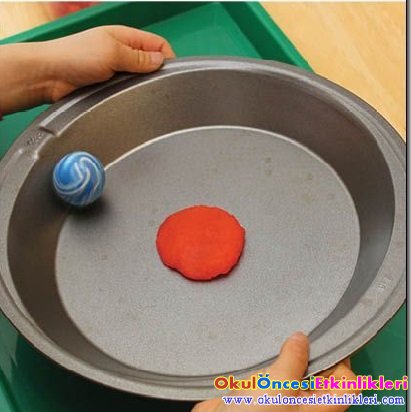 OYUNGezgenler Dans  Ediyor: Öğretmen her çocuğun istediği bir gezegen rolünü verir. Ve müzik açar gezgen gibi dönerek hareket etmelerini dans etmelerini ister. Çocuklardan biri ise güneş olarak sınıfın bir köşesine konumlandırılır. Öğretmen müziği kapattığında tüm çocuklar yüzünü güneşe dönerler.(Bu oyun oynanırken çocukların boynuna büyük gezegen resimleri de asılabilir.)OKUMA-YAZMAYA HAZIRLIKÖğretmen çocukları etkinlik masalarına yönlendirir. “Gezegenler” çalışma sayfaları öğretmen yönergesi eşliğinde tamamlanması sağlanır.MÜZİKGezegenlerAdımı sorsan Merkür derim Güneşe en yakın benim Ben sıcak bir gezegenim Yavaş yavaş dönerim Adımı sorsan Venüs derim Bulutlarım var benim Dünyaya çok benzerim Ama tersine tersine dönerimAdımı sorsan Dünya derim Kayalarım var benim Mavi gezegen derler bana Canlıların tek eviyim Adımı sorsan Mars derim Çok soğuk bir gezegenimKızıl gezegen derler bana Fırtınalarım var benim Adımı sorsan Jüpiter derim En büyük gezegenim Hem yağışlı fırtınalı Hem de hızlı dönerim Adımı sorsan Satürn derim Halkalarım var benimBuzdan kayadan çekirdeğim Sert rüzgarlar estiririm Adımı sorsan Uranüs derim Yuvarlanan top gibiyim Yana yatmış gezegenim Kocaman bir buz deviyimAdımı sorsan Neptün derim Bilin bakalım neredeyim Sonuncusuyum gezegenlerin Güneşe en uzak benim Adımızı sorsan gezegen derizDöne döne döne döne dönerizMateryallerSiyah fon kartonu, beyaz suluboya, gezegen resimleri, çalışma kağıtları, oyun hamurları, bakır kap/tepsiSözcükler-KavramlarDünya, gezegen, Mars, Jüpiter, Uranüs, Neptün, Plüton, Satürn, GüneşAynı-farklı, hareketli-hareketsizAile KatılımıYapılan şapkalar ve çocukların getirdiği görsel materyaller evlere gönderilir.Günü Değerlendirme ZamanıGün  sonunda çocuklara aşağıdakilere benzer sorular sorularak günün değerlendirmesi yapılır;Gezegenler nelerdir?Dünya güneşin etrafında nasıl döner?Sen oyunda hangi gezegen oldun?Gezegenler hareket eder mi?Öğrendiğimiz şarkıyı hatırlıyor musun?TAM GÜNLÜK EĞİTİM PLAN AKIŞIOkul Adı                                :Öğretmen Adı ve Soyadı   :Tarih                                      : 08.01.2024Yaş Grubu(Ay)                     : Güne Başlama ZamanıÇocukları karşılama              Gün içinde yapılacak çalışmalar hakkında bilgi verme             Öğrenme merkezlerine dünya, çocuk ve nokta resimleri saklamaOyun ZamanıÖğrenme merkezlerinde oyun oynamaKahvaltı, TemizlikEtkinlik ZamanıTürkçe: ’’Küçük Dünya Büyük Nokta’’ hikayesi, Çocuk felsefesiDrama: ’’Küçük Dünya Büyük Nokta’’ hikayesi dramatizasyonSanat: ’’Hikaye Resimleme’’ etkinliğiOyun: ’’Eşini Bul’’ oyunuÖğle Yemeği ,TemizlikDinlenme, Kahvaltı, TemizlikEtkinlik ZamanıMatematik:’ ’Algoritma’’ çalışması, “Görsel-İşitsel” dikkat çalışmasıOkuma-Yazmaya Hazırlık: ’’Nokta Tamamlama’’ çalışmasıMüzik: “Sesinden Tanı”Oyun: “Sesinden Tanı” oyunuOyun ZamanıÖğrenme merkezlerinde oyun oynamaGünü Değerlendirme ZamanıEve Gidişİlgili hazırlıkları tamamlama ve çocuklarla vedalaşmaDeğerlendirmeÇocuk Açısından;Öğretmen Açısından;Program Açısından;Etkinlik Adı: KÜÇÜK DÜNYA BÜYÜK NOKTAEtkinlik Türü: Türkçe, Drama, Sanat, Müzik, Oyun, Matematik, Okuma-yazmaya hazırlıkKAZANIM VE GÖSTERGELERBİLİŞSEL GELİŞİM Kazanım 1: Nesne/durum/olaya dikkatini verir.
Göstergeleri:
1. Dikkat edilmesi gereken nesne/durum/olaya odaklanır.
2. Dikkatini çeken nesne/durum/olaya yönelik sorular sorar.
3. Dikkatini çeken nesne/durum/olayı ayrıntılarıyla açıklar.Kazanım 2:Nesne/durum/olayla ilgili tahminde bulunur.
Göstergeleri:
1. Nesne/durum/olayla ilgili tahminini söyler.
2. Tahmini ile ilgili ipuçlarını açıklar.
3. Gerçek durumu inceler.
4. Tahmini ile gerçek durumu karşılaştırır.
Kazanım 3: Algıladıklarını hatırlar.
Göstergeleri:
1. Nesne/durum/olayı bir süre sonra yeniden söyler.
2. Eksilen ya da eklenen nesneyi söyler.3. Hatırladıklarını yeni durumlarda kullanır.Kazanım 5: Nesne ya da varlıkları gözlemler.
Göstergeleri:
1. Nesne/varlığın adını söyler.
2. Nesne/varlığın rengini söyler.
3. Nesne/varlığın şeklini söyler.
4. Nesne/varlığın büyüklüğünü söyler.
5. Nesne/varlığın uzunluğunu söyler.
6. Nesne/varlığın dokusunu söyler.
7. Nesne/varlığın sesini söyler.
8. Nesne/varlığın kokusunu söyler.
9. Nesne/varlığın yapıldığı malzemeyi söyler.
10. Nesne/varlığın tadını söyler.
11. Nesne/varlığın miktarını söyler.
12. Nesne/varlığın kullanım amaçlarını söyler.
Kazanım 6: Nesne ya da varlıkları özelliklerine göre eşleştirir.
Göstergeleri:
1. Nesne/varlıkları birebir eşleştirir.
2. Nesne/varlıkları rengine göre ayırt eder, eşleştirir.
3. Nesne/varlıkları şekline göre ayırt eder, eşleştirir.
4. Nesne/varlıkları büyüklüğüne göre ayırt eder, eşleştirir.
5. Nesne/varlıkları uzunluğuna göre ayırt eder, eşleştirir.
6. Nesne/varlıkları dokusuna göre ayırt eder, eşleştirir.
7. Nesne/varlıkları sesine göre ayırt eder, eşleştirir.
8. Nesne/varlıkları yapıldığı malzemeye göre ayırt eder, eşleştirir.
9. Nesne/varlıkları tadına göre ayırt eder, eşleştirir.
10. Nesne/varlıkları kokusuna göre ayırt eder, eşleştirir.
11. Nesne/varlıkları miktarına göre ayırt eder, eşleştirir.
12. Nesne/varlıkları kullanım amaçlarına göre ayırt eder, eşleştirir.
13. Eş nesne/varlıkları gösterir.14. Nesne/varlıkları gölgeleri ya da resimleri ile eşleştirir.Kazanım 8: Nesne ya da varlıkların özelliklerini karşılaştırır.
Göstergeleri:
1. Nesne/varlıkların rengini ayırt eder, karşılaştırır.
2. Nesne/varlıkların şeklini ayırt eder, karşılaştırır.
3. Nesne/varlıkların büyüklüğünü ayırt eder, karşılaştırır.
4. Nesne/varlıkların uzunluğunu ayırt eder, karşılaştırır.
5. Nesne/varlıkların dokusunu ayırt eder, karşılaştırır.
6. Nesne/varlıkların sesini ayırt eder, karşılaştırır.
7. Nesne/varlıkların kokusunu ayırt eder, karşılaştırır.
8. Nesne/varlıkların yapıldığı malzemeyi ayırt eder, karşılaştırır.
9. Nesne/varlıkların tadını ayırt eder, karşılaştırır.
10. Nesne/varlıkların miktarını ayırt eder, karşılaştırır.
11. Nesne/varlıkların kullanım amaçlarını ayırt eder, karşılaştırır.Kazanım 14: Nesnelerle örüntü oluşturur.
Göstergeleri:
1. Modele bakarak nesnelerle örüntü oluşturur.
2. En çok üç öğeden oluşan örüntüdeki kuralı söyler.
3. Bir örüntüde eksik bırakılan öğeyi söyler.
4. Bir örüntüde eksik bırakılan öğeyi tamamlar.
5. Nesnelerle özgün bir örüntü oluşturur.DİL GELİŞİMİ Kazanım 1: Sesleri ayırt eder.
Göstergeleri:
1. Sesin geldiği yönü söyler.
2. Sesin kaynağının ne olduğunu söyler.
3. Sesin özelliğini söyler.
4. Sesler arasındaki benzerlik ve farklılıkları söyler.
5. Verilen sese benzer sesler çıkarır.Kazanım 2: Sesini uygun kullanır.
Göstergeleri:
1. Konuşurken/şarkı söylerken nefesini doğru kullanır.
2. Konuşurken/şarkı söylerken sesinin tonunu ayarlar.
3. Konuşurken/şarkı söylerken sesinin hızını ayarlar.
4. Konuşurken/şarkı söylerken sesinin şiddetini ayarlar.Kazanım 7: Dinledikleri/izlediklerinin anlamını kavrar.
Göstergeleri:
1. Sözel yönergeleri yerine getirir.
2. Dinledikleri/izlediklerini açıklar.
3. Dinledikleri/izledikleri hakkında yorum yapar.Kazanım 8: Dinledikleri/izlediklerini çeşitli yollarla ifade eder.
Göstergeleri:
1. Dinledikleri/izledikleri ile ilgili sorular sorar.
2. Dinledikleri/izledikleri ile ilgili sorulara cevap verir.
3. Dinledikleri/izlediklerini başkalarına anlatır.
4. Dinledikleri/izlediklerini resim yoluyla sergiler.
5. Dinledikleri/izlediklerini müzik yoluyla sergiler.
6. Dinledikleri/izlediklerini drama yoluyla sergiler.
7. Dinledikleri/izlediklerini şiir yoluyla sergiler.
8. Dinledikleri/izlediklerini öykü yoluyla sergiler.Kazanım 9: Sesbilgisi farkındalığı gösterir.
Göstergeleri:
1. Sözcüklerin başlangıç seslerini söyler.
2. Sözcüklerin sonunda yer alan sesleri söyler.
3. Aynı sesle başlayan sözcükler üretir.
4. Aynı sesle biten sözcükler üretir.
5. Şiir, öykü ve tekerlemedeki uyağı söyler.
6. Söylenen sözcükle uyaklı başka sözcük söyler.Kazanım 10: Görsel materyalleri okur.
Göstergeleri:
1. Görsel materyalleri inceler.
2. Görsel materyalleri açıklar.
3. Görsel materyallerle ilgili sorular sorar.
4. Görsel materyallerle ilgili sorulara cevap verir.
5. Görsel materyalleri kullanarak olay, öykü gibi kompozisyonlar oluşturur.
SOSYAL VE DUYGUSAL Kazanım 1: Kendisine ait özellikleri tanıtır.
Göstergeleri:
1.Adını ve/veya soyadını söyler.
2.Yaşını söyler.
3.Fiziksel özelliklerini söyler.
4. Duyuşsal özelliklerini söyler.Kazanım 3: Kendini yaratıcı yollarla ifade eder.
Göstergeleri:
1. Duygu, düşünce ve hayallerini özgün yollarla ifade eder.
2. Nesneleri alışılmışın dışında kullanır.
3. Özgün özellikler taşıyan ürünler oluşturur.Kazanım 4: Bir olay ya da durumla ilgili olarak başkalarının duygularını açıklar.
Göstergeleri:
1. Başkalarının duygularını söyler.
2. Başkalarının duygularının nedenlerini söyler.
3. Başkalarının duygularının sonuçlarını söyler.Kazanım 5: Bir olay ya da durumla ilgili olumsuz duygularını uygun yollarla gösterir.
Göstergeleri:
1. Olumsuz duygularını olumlu sözel ifadeler kullanarak açıklar.
2. Olumsuz duygularını olumlu davranışlarla gösterir.Kazanım 7: Bir işi ya da görevi başarmak için kendini güdüler.
Göstergeleri:
1. Yetişkin yönlendirmesi olmadan bir işe başlar.
2. Başladığı işi zamanında bitirmek için çaba gösterir.MOTOR GELİŞİM Kazanım 1: Yer değiştirme hareketleri yapar.
Göstergeleri:
1. Isınma ve soğuma hareketlerini bir rehber eşliğinde yapar.
2. Yönergeler doğrultusunda yürür.
3. Yönergeler doğrultusunda koşar.
4. Belli bir yükseklikten atlar.
5. Belli bir yüksekliğe zıplar.
6. Belli bir yüksekliğe tırmanır.
7. Tırmanılan yükseklikten iner.
8. Engelin üzerinden atlar.
9. Koşarak bir engel üzerinden atlar.
10. Çift ayak sıçrayarak belirli mesafe ilerler.
11. Tek ayak sıçrayarak belirli mesafe ilerler.
12. Belirlenen mesafede yuvarlanır.13. Belirli bir mesafeyi sürünerek gider.
14. Belirlenen noktadan çift ayakla ileriye doğru atlar.
15. Kayma adımı yaparak belirli mesafede ilerler.
16.Galop yaparak belirli mesafede ilerler.
17. Sekerek belirli mesafede ilerler.Kazanım 4: Küçük kas kullanımı gerektiren hareketleri yapar.
Göstergeleri:
22. Kalemi doğru tutar.
23. Kalem kontrolünü sağlar.
24. Çizgileri istenilen nitelikte çizer.Kazanım 5: Müzik ve ritim eşliğinde hareket eder.
Göstergeleri:
1. Bedenini kullanarak ritim çalışması yapar.
2. Nesneleri kullanarak ritim çalışması yapar.
3. Vurmalı çalgıları kullanarak ritim çalışması yapar.
4. Basit dans adımlarını yapar.
5. Müzik ve ritim eşliğinde dans eder.
6. Müzik ve ritim eşliğinde çeşitli hareketleri ardı ardına yapar.ÖZBAKIM BECERİLERİ Kazanım 1: Bedeniyle ilgili temizlik kurallarını uygular.
Göstergeleri:
1. Saçını tarar.
2. Dişini fırçalar.
3. Elini/yüzünü yıkar.
4. Tuvalet gereksinimine yönelik işleri yapar.
Kazanım 2: Giyinme ile ilgili işleri yapar.
Göstergeleri:
1. Giysilerini çıkarır.
2. Giysilerini giyer.
3. Ayakkabılarını çıkarır.4. Ayakkabılarını giyer.5. Düğme açar.
6. Düğme kapar.
Kazanım 3: Yaşam alanlarında gerekli düzenlemeler yapar.
Göstergeleri:
1. Ev/okuldaki eşyaları temiz ve özenle kullanır.
2. Ev/okuldaki eşyaları toplar.
3. Ev/okuldaki eşyaları katlar.
4. Ev/okuldaki eşyaları asar.
5. Ev/okuldaki eşyaları yerleştirir.ÖĞRENME SÜRECİGüne Başlama Zamanı/Oyun ZamanıÖğretmen çocuklar sınıfa gelmeden önce dünya, nokta ve çocuk resimlerini öğrenme merkezlerine saklar. Ardından çocukları karşılar ve öğrenme merkezlerine resimler sakladığını oyun oynarken bu resimleri bulmalarını istediğini söyler. Daha sonra çocuklar serbest oyun oynamak için öğrenme merkezlerine yönlenirler ve saklanan resimleri de bulmaya çalışırlar.TÜRKÇE         Öğretmen çocukların U şeklinde oturmaların rehberlik eder. Ardından çocukların bulduğu resimleri kullanarak ‘’Küçük Nokta Büyük Dünya’’ hikayesini okuyarak, Çocuk Felsefesi sayfası tamamlanır.DRAMAHikaye Dramatizasyonu: Öğretmen Türkçe etkinliğinde okuduğu hikayenin dramatizasyonunu yapacaklarını söyler. Çocuklar canlandırmak istedikleri rolü seçerler ve hikayenin akışına göre dramatizasyon yapılır.SANATHikaye Resimleme: Öğretmen çocuklara A4 kağıtlar dağıtır ve hikayenin zihinlerinde nasıl canlandığını sorar. Ardından resmetmelerini ister. Yapılan resimler panoya asılır.OYUNEşini Bul: Öğretmen ‘’Eşini Bul’’ oyun kartlarını masanın üzerine dizer. Çocukları sırayla çağırır ve kartların eşleri bulunmaya çalışılır. Oyun kartlar bitene kadar devam eder. Sınıfta birden fazla kart oyunu varsa devamında oynatılabilir.MATEMATİKAlgoritma: Çocuklara üzerinde algoritma eşleştirme yönerge kağıtları dağıtılır. Kağıdın köşesinde verilen eşleştirme yönergesini dikkatli bir şekilde incelemeleri istenir. Ardından eşleştirmeleri sırayla gerçekleştireceklerini ve bunu yaparken çizgilerin birbirine değmemesi gerektiğini kurallarını söyler. Ve her çocuk bireysel çalışmasını tamamlar.OKUMA-YAZMAYA HAZIRLIKNokta Tamamlama: Öğretmen konu ile ilgili nokta tamamlama kağıtları çıkartır ve çocuklara dağıtır. Kurşun kalemle noktaları tamamlamalarını ve ortaya çıkan resmi kuru boya ile boyamalarını ister.MÜZİKSesinden Tanı: Öğretmen kağıtlarda resimleri bulunan müzik aletlerinin seslerini çocuklar akıllı tahtadan dinletir. Hangi müzik aletine ait olduğunu ise çocuklardan bulmaları istenir.OYUNSesinden Tanı: Öğretmen iki tane çocuk seçer. Birinin ayak bileğine zilli bilekliklerden takar. Ardından çocuklardan birinin gözünü bağlar. Oyun alanının sınırlarını belirler. Ebe arkadaşını gözleri bağlı zilin sesinden tanıyarak bulmaya çalışır. Oyun roller değiştirilerek devam eder.MateryallerZilli bileklik, müzik aletleri, çalışma kağıtlarıSözcükler-KavramlarDünya, çocuk, nokta, eşleştirmeAynı-farklı, sesli-sessizGünü Değerlendirme ZamanıGün  sonunda çocuklara aşağıdakilere benzer sorular sorularak günün değerlendirmesi yapılır;Hikaye neyi anlatıyordu?Hikayenin resmini nasıl yaptın?Drama da hangi rolü oynadın?Oyun etkinliğinden keyif aldın mı?TAM GÜNLÜK EĞİTİM PLAN AKIŞIOkul Adı                                :Öğretmen Adı ve Soyadı   :Tarih                                      : 09.01.2024Yaş Grubu(Ay)                     :Güne Başlama ZamanıÇocukları karşılama               Gün içinde yapılacak çalışmalar hakkında bilgi verme              Uzay merkezinde oyun ve incelemeOyun ZamanıÖğrenme merkezlerinde oyun oynamaKahvaltı, TemizlikEtkinlik ZamanıTürkçe: ’’Uzaylı Ali’’ hikaye tamamlama, şiirSanat: ’’Astronot Şapkaları’’ etkinliğiFen: ’’Uzayda Hava Var Mı?’’ deneyiOyun: ’’Gezegenleri Bulma’’ oyunuÖğle Yemeği ,TemizlikDinlenmeKahvaltı, TemizlikEtkinlik ZamanıMatematik: ’’Gezegen-Gezegen Değil’’ gruplama etkinliğiMüzik: ’’Biz Uzak Bir Gezegenden Gelen Yabancılarız’’ şarkısıOkuma-Yazmaya Hazırlık: ’’Uzayda yer çekimi var mı?’’ beyin fırtınasıOyun ZamanıÖğrenme merkezlerinde oyun oynamaGünü Değerlendirme ZamanıEve Gidişİlgili hazırlıkları tamamlama ve çocuklarla vedalaşmaDeğerlendirmeÇocuk Açısından;Öğretmen Açısından;Program Açısından;Etkinlik Adı: UZAY YOLCULUĞUEtkinlik Türü: Türkçe, Sanat, Fen, Müzik, Oyun, Matematik, Okuma-yazmaya hazırlıkKAZANIM VE GÖSTERGELERBİLİŞSEL GELİŞİM Kazanım 1: Nesne/durum/olaya dikkatini verir.
Göstergeleri:
1. Dikkat edilmesi gereken nesne/durum/olaya odaklanır.
2. Dikkatini çeken nesne/durum/olaya yönelik sorular sorar.
3. Dikkatini çeken nesne/durum/olayı ayrıntılarıyla açıklar.Kazanım 2:Nesne/durum/olayla ilgili tahminde bulunur.
Göstergeleri:
1. Nesne/durum/olayla ilgili tahminini söyler.
2. Tahmini ile ilgili ipuçlarını açıklar.
3. Gerçek durumu inceler.
4. Tahmini ile gerçek durumu karşılaştırır.
Kazanım 3: Algıladıklarını hatırlar.
Göstergeleri:
1. Nesne/durum/olayı bir süre sonra yeniden söyler.
2. Eksilen ya da eklenen nesneyi söyler.3. Hatırladıklarını yeni durumlarda kullanır.Kazanım 7: Nesne ya da varlıkları özelliklerine göre gruplar.
Göstergeleri:
1. Nesne/varlıkları rengine göre gruplar.
2. Nesne/varlıkları şekline göre gruplar.
3. Nesne/varlıkları büyüklüğüne göre gruplar.
4. Nesne/varlıkları uzunluğuna göre gruplar.
5. Nesne/varlıkları dokusuna göre gruplar.
6. Nesne/varlıkları sesine göre gruplar.
7. Nesne/varlıkları yapıldığı malzemeye göre gruplar.
8. Nesne/varlıkları tadına göre gruplar.
9. Nesne/varlıkları kokusuna göre gruplar.
10. Nesne/varlıkları miktarına göre gruplar.
11. Nesne/varlıkları kullanım amaçlarına göre gruplar.

DİL GELİŞİMİ Kazanım 1: Sesleri ayırt eder.
Göstergeleri:
1. Sesin geldiği yönü söyler.
2. Sesin kaynağının ne olduğunu söyler.
3. Sesin özelliğini söyler.
4. Sesler arasındaki benzerlik ve farklılıkları söyler.
5. Verilen sese benzer sesler çıkarır.Kazanım 2: Sesini uygun kullanır.
Göstergeleri:
1. Konuşurken/şarkı söylerken nefesini doğru kullanır.
2. Konuşurken/şarkı söylerken sesinin tonunu ayarlar.
3. Konuşurken/şarkı söylerken sesinin hızını ayarlar.
4. Konuşurken/şarkı söylerken sesinin şiddetini ayarlar.Kazanım 3: Söz dizimi kurallarına göre cümle kurar.
Göstergeleri:
1. Düz cümle kurar.
2. Olumsuz cümle kurar.
3. Soru cümlesi kurar.
4. Bileşik cümle kurar.
5. Cümlelerinde öğeleri doğru kullanır.Kazanım 4: Konuşurken dilbilgisi yapılarını kullanır.
Göstergeleri:
1. Cümle kurarken isim kullanır.
2. Cümle kurarken fiil kullanır.
3. Cümle kurarken sıfat kullanır.
4. Cümle kurarken bağlaç kullanır.
5. Cümle kurarken çoğul ifadeler kullanır.
6. Cümle kurarken zarf kullanır.
7. Cümle kurarken zamir kullanır.
8. Cümle kurarken edat kullanır.
9. Cümle kurarken isim durumlarını kullanır.
10. Cümle kurarken olumsuzluk yapılarını kullanır.
SOSYAL VE DUYGUSAL Kazanım 4: Bir olay ya da durumla ilgili olarak başkalarının duygularını açıklar.
Göstergeleri:
1. Başkalarının duygularını söyler.
2. Başkalarının duygularının nedenlerini söyler.
3. Başkalarının duygularının sonuçlarını söyler.Kazanım 5: Bir olay ya da durumla ilgili olumsuz duygularını uygun yollarla gösterir.
Göstergeleri:
1. Olumsuz duygularını olumlu sözel ifadeler kullanarak açıklar.
2. Olumsuz duygularını olumlu davranışlarla gösterir.Kazanım 6: Kendisinin ve başkalarının haklarını korur.
Göstergeleri:
1. Haklarını söyler.
2.Başkalarının hakları olduğunu söyler.
3. Haksızlığa uğradığında neler yapabileceğini söyler.
4. Başkalarının haklarını korumak için neler yapması gerektiğini söyler.  Kazanım 7: Bir işi ya da görevi başarmak için kendini güdüler.
Göstergeleri:
1. Yetişkin yönlendirmesi olmadan bir işe başlar.
2. Başladığı işi zamanında bitirmek için çaba gösterir.
MOTOR GELİŞİM Kazanım 4: Küçük kas kullanımı gerektiren hareketleri yapar.
Göstergeleri:
1. Nesneleri toplar.
2. Nesneleri kaptan kaba boşaltır.
3. Nesneleri üst üste dizer.
4. Nesneleri yan yana dizer.
5. Nesneleri iç içe dizer.
6. Nesneleri takar.
7. Nesneleri çıkarır.
8. Nesneleri ipe vb. dizer.
9. Nesneleri değişik malzemelerle bağlar.
10. Nesneleri yeni şekiller oluşturacak biçimde bir araya getirir.
11.Malzemeleri keser.
12. Malzemeleri yapıştırır.
13. Malzemeleri değişik şekillerde katlar.
14. Değişik malzemeler kullanarak resim yapar.
15. Nesneleri kopartır/yırtar.
16. Nesneleri sıkar.
17. Nesneleri çeker/gerer.
18. Nesneleri açar/kapar.19. Nesneleri döndürür.
20. Malzemelere elleriyle şekil verir.
21. Malzemelere araç kullanarak şekil verir.
22. Kalemi doğru tutar.
23. Kalem kontrolünü sağlar.
24. Çizgileri istenilen nitelikte çizer.Kazanım 5: Müzik ve ritim eşliğinde hareket eder.
Göstergeleri:
1. Bedenini kullanarak ritim çalışması yapar.
2. Nesneleri kullanarak ritim çalışması yapar.
3. Vurmalı çalgıları kullanarak ritim çalışması yapar.
4. Basit dans adımlarını yapar.
5. Müzik ve ritim eşliğinde dans eder.
6. Müzik ve ritim eşliğinde çeşitli hareketleri ardı ardına yapar.ÖZBAKIM BECERİLERİ Kazanım 1: Bedeniyle ilgili temizlik kurallarını uygular.
Göstergeleri:
1. Saçını tarar.
2. Dişini fırçalar.
3. Elini/yüzünü yıkar.
4. Tuvalet gereksinimine yönelik işleri yapar.Kazanım 2: Giyinme ile ilgili işleri yapar.
Göstergeleri:
1. Giysilerini çıkarır.
2. Giysilerini giyer.
3. Ayakkabılarını çıkarır.4. Ayakkabılarını giyer.Kazanım 3: Yaşam alanlarında gerekli düzenlemeler yapar.
Göstergeleri:
1. Ev/okuldaki eşyaları temiz ve özenle kullanır.
2. Ev/okuldaki eşyaları toplar.
3. Ev/okuldaki eşyaları katlar.
4. Ev/okuldaki eşyaları asar.
5. Ev/okuldaki eşyaları yerleştirir.Kazanım 4: Yeterli ve dengeli beslenir.
Göstergeleri:
1. Yiyecek ve içecekleri yeterli miktarda yer/içer.
2. Öğün zamanlarında yemek yemeye çaba gösterir.
3. Sağlığı olumsuz etkileyen yiyecekleri ve içecekleri yemekten/içmekten kaçınır.
4. Yiyecekleri yerken sağlık ve görgü kurallarına özen gösterir.ÖĞRENME SÜRECİGüne Başlama Zamanı/Oyun ZamanıÖğretmen çocukları karşılar. Evden getirilen materyaller varsa Uzay merkezine yerleştirilir ve incelenir. Ardından çocuklar hem uzay merkezinde hem de istedikleri öğrenme merkezinde serbest oyunlar oynarlar.TÜRKÇE                                                                                                                                                          Öğretmen çocukların U şeklinde oturmalarına rehberlik eder. Önce şiir okunur. Ardından öğretmen çocuklara ‘’Uzaylı Ali’’ hikayesini okur ve tam yarıda hikayeyi keserek çocuklardan tamamlamasını ister.Uzaylı Ali Bir varmış bir yokmuş, evvel zaman içinde kalbur saman içinde sürekli hayal kuran hayal gücü çok yüksek, tatlı, akıllı bir çocuk varmış. Ali. Ali sürekli uzaydaki hayatı, oradaki canlıları merak eder ve hep bir gün uzaya yanlarına gidebilmeyi düşünürmüş. Ali okulun kütüphanesine ne zaman gitse uzaylılarla ilgili kitaplara merakla bakar, inceler ve dikkatlice okurmuş. Okulda ona öğretmenler, arkadaşları, okul çalışanları bile Uzaylı Ali diyormuş.Okulda onun kadar uzayı, uzaylıları merak eden başka hiç kimse yokmuş. Genelde de kütüphanede öğretmenleriyle karşılaşır.
-"Ali yine uzay dünyasına mı daldın?" diye gülerek ona selam veriyorlarmış.-"Evet öğretmenim, umarım bir gün ben de oraya gidebilirim." diye cevap veriyormuş her seferinde. Ali'nin odasındaki duvarlar hep uzayla alakalı şeylerle doluymuş. Posterler, notlar, uzay fotoğrafları, koordinatlar her şey uzayla alakalıymış. Ali her gece uyumadan önce balkona çıkar ve dakikalarca gökyüzünü izlermiş.Ali'nin her günü hemen hemen böyle geçiyormuş. Yine bir gece balkonda gökyüzünü izlemiş ve çantasını hazırlamak için içeri girmiş Ali. Birden o gecenin karanlığında kocaman bir ışık huzmesi görmüş. Hemen pencereden ışığın geldiği yöne doğru bakmış. Işık topu gibi bir şey bahçeye yavaşça iniyormuş. Ali biraz ürkerek balkona çıkmış, şaşkınmış.-"Acaba hayalleri gerçek mi oluyor?" diye heyecanlı heyecanlı düşünmüş kendi kendine………………………………………………………………………………………………………………………………….Küçük Bir Dünya
Bir bilinmeyenli denklem
Bir akıl bin akıl kâr etmez
Anlamak ve çözmek imkansız
Ama umut ve ışık her zaman var
İster uzay deyin ister kainat
Bunun içinde olan bir dünya
Bize göre çok büyük bir gezegen
Uzaya göre çok minik bir noktaSANATAstronot Şapkaları: Öğretmen önceden büyük boy kese  kağıtlarına astronot şapkaları çizer ve çocukların kafalarının geleceği kısımları yuvarlak olarak keser. Çocuklar etkinlik masalarına yönlendirilir ve çizilen resimler dağıtılarak alüminyum folyo yırtma-yapıştırma tekniği ile tamamlanmasını ister. Çocuklar şapkaları tamamlarlar ve kafalarına takarak bir süre oynamalarına izin verilir.FENUzayda Hava Var Mı?: Öğretmen çocukların U şeklinde oturmasını saplar ve küçük bir öykü ile başlar. ’’Astronot uzaya giderken yanında çok sevdiği çiçeğini de götürmeye karar vermiş. Fakat dünya ya geri döndüğünde çiçeğinin durumunu görünce çok üzülmüş… sizce üzülmesinin sebebi ne olabilir?’’ Alınan cevaplara göre öğretmen çiçeğin neden solduğunu çocuklara sorar. Bunun nedenini hep birlikte görelim diyerek 2 saksı canlı çiçeği çocuklara gösterir. Bu çiçeklerin yaşayabilmesi için nelerin gerekli olduğunu sorar. Daha sonra çiçeklerden birini bir gün boyunca gözlemlemek üzere kapalı hava almayan bir kutuya koyar. Diğeri ise açık havada bekletilir. İki çiçek arsında ki oluşan farklılıklar gözlemlemek üzere bekletilir.MATEMATİKGezegen-Gezegen Değil Gruplama: Öğretmen çocukları çalışma masalarına yönlendirir. Ardından üzerinde gezegen, güneş, ay, yıldız, roket, astronot, göktaşı, vb… resimlerin olduğu çalışma kağıtları ve gruplama tablosu dağıtır. Daha sonra çocuklardan kesme-yapıştırma tekniği ile gezegen olanları bir kısma, gezegen olmayanları ise diğer kısma gruplamalarını ister.MÜZİKUzaylılar Şarkısı
Biz uzak bir gezegenden gelen yabancılarız
Gerekirse OK oluruz
Gerekirse TOP oluruz
Gerekirse bir Fidan
Gerekirse Bir DUVAR

Biz uzak bir gezegenden gelen yabancılarız
Gerekirse Çöp oluruz
Gerekirse Yok oluruz
Gerekirse Havada
Gerekirse bir SulardaOKUMA-YAZMAYA HAZIRLIKUzayda Yer Çekimi Var Mı?: Öğretmen çocukları etkinlik masalarına yönlendirir. Ve ‘’Çocuklar sizce uzayda yer çekimi var mıdır?’’ sorusunu yöneltir. Daha sonra A4 çalışma kağıtlarını dağıtarak düşüncelerini resmetmelerini ve anlatmalarını ister. “Uzay yolculuğu ve Yer Çekimi” çalışma kağıtları öğretmen rehberliğinde uygulanır.MateryallerA4 kağıt, gruplama kağıtları,2 adet çiçek, kutu, büyük boy kese kağıdı, alüminyum folyoSözcükler-KavramlarAstronot, gezegen, gruplama, uzaylıAynı-farklıAile KatılımıAstronot şapkaları çocukların evlerine gönderilir.Günü Değerlendirme ZamanıGün  sonunda çocuklara aşağıdakilere benzer sorular sorularak günün değerlendirmesi yapılır;Ali sence ne yapmış olabilir?Sen Ali’nin yerinde olsaydın ne yapardın?Resimdekilerden hangileri gezegen?Gezegen olmayanlar hangileri?Eğer kendi gezegenin olsaydı rengi, şekli adı ne olurdu?Orda kimler yaşardı?Hangi mevsim olurdu?Hangi yiyecekler olurdu?TAM GÜNLÜK EĞİTİM PLAN AKIŞIOkul Adı                                :Öğretmen Adı ve Soyadı   :Tarih                                      : 10.01.2024Yaş Grubu(Ay)                     :Güne Başlama ZamanıÇocukları karşılama               Gün içinde yapılacak çalışmalar hakkında bilgi verme              Uzay merkezinde serbest oyun ve inceleme              Uzay merkezine materyal ekleme              Oyun ZamanıÖğrenme merkezlerinde oyun oynamaKahvaltı, TemizlikEtkinlik ZamanıTürkçe: ’’Güneş Sistemi’’ video, tekerleme, “Uzayda Dostluk” hikayesiFen: ’’Gezegen Kraterleri’’ deneyiSanat ’’Güneş Sistemi’’ proje çalışmasıOyun: ’’Büyük-Küçük” oyunuÖğle Yemeği ,TemizlikDinlenme, Kahvaltı, TemizlikEtkinlik ZamanıMatematik: ’’Küçükten Büyüğe Gezgenler Sıralama’’ çalışması                                Müzik: ’’Hızlı-Yavaş’’ ritim çalışması                                                                                                   Okuma-Yazmaya Hazırlık: “Gezegenler, Sıralama” çalışma sayfalarıOyun ZamanıÖğrenme merkezlerinde oyun oynamaGünü Değerlendirme ZamanıEve Gidişİlgili hazırlıkları tamamlama ve çocuklarla vedalaşmaDeğerlendirmeÇocuk Açısından;Öğretmen Açısından;Program Açısından;Etkinlik Adı: GÜNEŞ SİSTEMİEtkinlik Türü: Türkçe, Sanat, Fen, Müzik, Oyun, Matematik, Okuma-yazmaya hazırlıkKAZANIM VE GÖSTERGELERBİLİŞSEL GELİŞİM Kazanım 1: Nesne/durum/olaya dikkatini verir.
Göstergeleri:
1. Dikkat edilmesi gereken nesne/durum/olaya odaklanır.
2. Dikkatini çeken nesne/durum/olaya yönelik sorular sorar.
3. Dikkatini çeken nesne/durum/olayı ayrıntılarıyla açıklar.Kazanım 5: Nesne ya da varlıkları gözlemler.
Göstergeleri:
1. Nesne/varlığın adını söyler.
2. Nesne/varlığın rengini söyler.
3. Nesne/varlığın şeklini söyler.
4. Nesne/varlığın büyüklüğünü söyler.
5. Nesne/varlığın uzunluğunu söyler.
6. Nesne/varlığın dokusunu söyler.
7. Nesne/varlığın sesini söyler.
8. Nesne/varlığın kokusunu söyler.
9. Nesne/varlığın yapıldığı malzemeyi söyler.
10. Nesne/varlığın tadını söyler.
11. Nesne/varlığın miktarını söyler.
12. Nesne/varlığın kullanım amaçlarını söyler.Kazanım 9: Nesne ya da varlıkları özelliklerine göre sıralar.Göstergeleri:1. Nesne /varlıkları uzunluklarına göre sıralar.2. Nesne /varlıkları büyüklüklerine göre sıralar.3. Nesne /varlıkları miktarlarına göre sıralar.
4. Nesne /varlıkları ağırlıklarına göre sıralar.5. Nesne /varlıkları renk tonlarına göre sıralar.DİL GELİŞİMİ Kazanım 1: Sesleri ayırt eder.
Göstergeleri:
1. Sesin geldiği yönü söyler.
2. Sesin kaynağının ne olduğunu söyler.
3. Sesin özelliğini söyler.
4. Sesler arasındaki benzerlik ve farklılıkları söyler.
5. Verilen sese benzer sesler çıkarır.Kazanım 2: Sesini uygun kullanır.
Göstergeleri:
1. Konuşurken/şarkı söylerken nefesini doğru kullanır.
2. Konuşurken/şarkı söylerken sesinin tonunu ayarlar.
3. Konuşurken/şarkı söylerken sesinin hızını ayarlar.
4. Konuşurken/şarkı söylerken sesinin şiddetini ayarlar.
Kazanım 3: Söz dizimi kurallarına göre cümle kurar.
Göstergeleri:
1. Düz cümle kurar.
2. Olumsuz cümle kurar.
3. Soru cümlesi kurar.
4. Bileşik cümle kurar.
5. Cümlelerinde öğeleri doğru kullanır.Kazanım 4: Konuşurken dilbilgisi yapılarını kullanır.
Göstergeleri:
1. Cümle kurarken isim kullanır.
2. Cümle kurarken fiil kullanır.
3. Cümle kurarken sıfat kullanır.
4. Cümle kurarken bağlaç kullanır.
5. Cümle kurarken çoğul ifadeler kullanır.
6. Cümle kurarken zarf kullanır.
7. Cümle kurarken zamir kullanır.
8. Cümle kurarken edat kullanır.
9. Cümle kurarken isim durumlarını kullanır.
10. Cümle kurarken olumsuzluk yapılarını kullanır.
Kazanım 5: Dili iletişim amacıyla kullanır.
Göstergeleri:
1. Konuşma sırasında göz teması kurar.
2. Jest ve mimikleri anlar.
3. Konuşurken jest ve mimiklerini kullanır.
4. Konuşmayı başlatır.
5. Konuşmayı sürdürür.
6. Konuşmayı sonlandırır.
7. Konuşmalarında nezaket sözcükleri kullanır.
8. Sohbete katılır.
9. Konuşmak için sırasını bekler.
10. Duygu, düşünce ve hayallerini söyler.Kazanım 6: Sözcük dağarcığını geliştirir.
Göstergeleri:
1. Dinlediklerinde yeni olan sözcükleri fark eder ve sözcüklerin anlamlarını sorar.
2. Sözcükleri hatırlar ve sözcüklerin anlamını söyler.
3. Yeni öğrendiği sözcükleri anlamlarına uygun olarak kullanır.
4. Cümle kurarken çoğul ifadeler kullanır.5. Zıt anlamlı sözcükleri kullanır.
6. Eş anlamlı sözcükleri kullanır.
7. Eş sesli sözcükleri kullanır.Kazanım 7: Dinledikleri/izlediklerinin anlamını kavrar.
Göstergeleri:
1. Sözel yönergeleri yerine getirir.
2. Dinledikleri/izlediklerini açıklar.
3. Dinledikleri/izledikleri hakkında yorum yapar.
SOSYAL VE DUYGUSAL Kazanım 3: Kendini yaratıcı yollarla ifade eder.
Göstergeleri:
1. Duygu, düşünce ve hayallerini özgün yollarla ifade eder.
2. Nesneleri alışılmışın dışında kullanır.
3. Özgün özellikler taşıyan ürünler oluşturur.Kazanım 4: Bir olay ya da durumla ilgili olarak başkalarının duygularını açıklar.
Göstergeleri:
1. Başkalarının duygularını söyler.
2. Başkalarının duygularının nedenlerini söyler.
3. Başkalarının duygularının sonuçlarını söyler.
Kazanım 7: Bir işi ya da görevi başarmak için kendini güdüler.
Göstergeleri:
1. Yetişkin yönlendirmesi olmadan bir işe başlar.
2. Başladığı işi zamanında bitirmek için çaba gösterir.Kazanım 10: Sorumluluklarını yerine getirir.
Göstergeleri:
1. Sorumluluk almaya istekli olduğunu gösterir.
2. Üstlendiği sorumluluğu yerine getirir.
3. Sorumluluklar yerine getirilmediğinde olası sonuçları söylerKazanım 15: Kendine güvenir.
Göstergeleri:
1. Kendine ait beğendiği ve beğenmediği özelliklerini söyler.
2. Grup önünde kendini ifade eder.
3. Gerektiği durumlarda farklı görüşlerini söyler.
4. Gerektiğinde liderliği üstlenir.MOTOR GELİŞİM Kazanım 1: Yer değiştirme hareketleri yapar.
Göstergeleri:
1. Isınma ve soğuma hareketlerini bir rehber eşliğinde yapar.
2. Yönergeler doğrultusunda yürür.
3. Yönergeler doğrultusunda koşar.Kazanım 4: Küçük kas kullanımı gerektiren hareketleri yapar.
Göstergeleri:
1. Nesneleri toplar.
2. Nesneleri kaptan kaba boşaltır.
3. Nesneleri üst üste dizer.
4. Nesneleri yan yana dizer.
5. Nesneleri iç içe dizer.
6. Nesneleri takar.
7. Nesneleri çıkarır.
8. Nesneleri ipe vb. dizer.
9. Nesneleri değişik malzemelerle bağlar.
10. Nesneleri yeni şekiller oluşturacak biçimde bir araya getirir.
11.Malzemeleri keser.
12. Malzemeleri yapıştırır.
13. Malzemeleri değişik şekillerde katlar.
14. Değişik malzemeler kullanarak resim yapar.
15. Nesneleri kopartır/yırtar.
16. Nesneleri sıkar.
17. Nesneleri çeker/gerer.
18. Nesneleri açar/kapar.19. Nesneleri döndürür.
20. Malzemelere elleriyle şekil verir.
21. Malzemelere araç kullanarak şekil verir.
22. Kalemi doğru tutar.
23. Kalem kontrolünü sağlar.
24. Çizgileri istenilen nitelikte çizer.Kazanım 5: Müzik ve ritim eşliğinde hareket eder.
Göstergeleri:
1. Bedenini kullanarak ritim çalışması yapar.
2. Nesneleri kullanarak ritim çalışması yapar.
3. Vurmalı çalgıları kullanarak ritim çalışması yapar.
4. Basit dans adımlarını yapar.
5. Müzik ve ritim eşliğinde dans eder.
6. Müzik ve ritim eşliğinde çeşitli hareketleri ardı ardına yapar.ÖZBAKIM BECERİLERİ Kazanım 1: Bedeniyle ilgili temizlik kurallarını uygular.
Göstergeleri:
1. Saçını tarar.
2. Dişini fırçalar.
3. Elini/yüzünü yıkar.
4. Tuvalet gereksinimine yönelik işleri yapar.Kazanım 2: Giyinme ile ilgili işleri yapar.
Göstergeleri:
1. Giysilerini çıkarır.
2. Giysilerini giyer.
3. Ayakkabılarını çıkarır.4. Ayakkabılarını giyer.Kazanım 3: Yaşam alanlarında gerekli düzenlemeler yapar.
Göstergeleri:
1. Ev/okuldaki eşyaları temiz ve özenle kullanır.
2. Ev/okuldaki eşyaları toplar.
3. Ev/okuldaki eşyaları katlar.
4. Ev/okuldaki eşyaları asar.
5. Ev/okuldaki eşyaları yerleştirir.Kazanım 4: Yeterli ve dengeli beslenir.
Göstergeleri:
1. Yiyecek ve içecekleri yeterli miktarda yer/içer.
2. Öğün zamanlarında yemek yemeye çaba gösterir.
3. Sağlığı olumsuz etkileyen yiyecekleri ve içecekleri yemekten/içmekten kaçınır.
4. Yiyecekleri yerken sağlık ve görgü kurallarına özen gösterir.ÖĞRENME SÜRECİGüne Başlama Zamanı/Oyun ZamanıÖğretmen çocukları karşılar. Evden getirilen materyaller Uzay merkezine yerleştirilir ve incelenir. Ardından çocuklar hem uzay merkezinde hem de istedikleri öğrenme merkezinde serbest oyunlar oynarlar.TÜRKÇE                                                                                                                                                          Öğretmen çocukların U şeklinde oturmalarına rehberlik eder. Önce tekerleme söylenilir. Ardından öğretmen akıllı tahtadan ‘’Güneş Sistemi’’ ile ilgili video açarak çocuklara izletir. Ve konu hakkında soru-cevap yapılır.BEN VE DÜNYA
El insanda,
Dil insanda,
İnsan nerde,
Bil bakalım?

Ev dünyada,
Dağ dünyada,
Dünya nerde,
Bil bakalım?

Dünya gökte,
Yıldız gökte
Gök nerededir?
Bil bakalım.Hikaye“Uzayda Dostluk” adlı hikaye çocuklara anlatılır. Soru cevap şeklinde hikaye hakkında sohbet edilir.Bir varmış bir yokmuş. Uzayda gezegen çokmuş. Güneş sistemindeki dokuz gezegenin dostluğu dillere destanmış. Hepsi güneşin etrafında fırıl fırıl döner, parıl parıl parlarmış. Bazen bu mutlu gezegenler "Saklambaç", bazen de "Yağ satarım bal satarım" oynarmış. Bunların içinde bir tanesi varmış ki adı "Satürn’müş. Aman Allah'ım, o ne güzellik! Görenin gözü kalır, aklı başından gidermiş.
Bu gezegenin başında ışıktan bir taç varmış. Salına salına dönerken her yana ışık saçarmış. Bütün gezegenler Satürn 'ü çok severmiş. Bu durumu bilen Satürn içten içe gururlanırmış.
Bir gün gezegenler, bir araya gelip yakalamaca oynamaya karar vermişler. Merkür saymaya başlamış:
-Uzayda pekmez,
yala yala bitmez.
Gezegencik cik cik cik,
Yıldızcık cık cık cık,
Sen bu oyundan çık.
Satürn'ün ebe olması gerekiyormuş. Ama o bunu istememiş. Başını sallayarak:
-Saymam, saymam, ben ebe olmam! Hiçbir özelliği olmayan bir sürü gezegen var, onlar ebe olsun! Dedikten sonra gururla;
-Ne de güzel parlıyor
Başımda ışık şefi...
Gezegenler içinde
Var mı benden güzeli? demiş. Sanki ortaya gök taşı düşmüş, Herkes şaşırmış. En tecrübeli gezegen Jüpiter, biraz alttan alarak:
-Satürn kardeş, oyunbozanlık etme! Bu hiç hoş değil, demiş.
Satürn bu sözden çok alınmış. Kaşlarını çatarak:
-Gurur değil bu söylediklerim! Şu koca evrende var mı benim gibisi? deyip oradan ayrılmış. Gün görmüş devran sürmüş dünya, işin kötüye gittiğini anlamakta gecikmemiş:
-Arkadaşlar, bu durum hiç hoş değil. Üzerimde yaşayan insanlarda sık sık böyle olumsuz davranışlar görüyorum, deyince Merkür merakla sormuş:
-Peki Dünya kardeş, bu olumsuz davranışın çaresi nedir? Söyle de arkadaşımızı kurtaralım, demiş. Dünya biraz düşündükten sonra başını sağa sola sallamış:
-Bunun çaresi yok. Yalnızca kişi kendi kendisini kurtarabilir, demiş.
Zaman çok çabuk geçiyormuş. Satürn'ün bu davranışı uzaydakilerin huzurunu bozmuş. Ne o tatlı sözler ne de gülen yüzler kalmış. Satürn her gün aynanın karşısına geçiyor, aynada kendi güzelliğini görünce mutlu oluyormuş. Bu durum günlerce sürmüş. Fakat gün gelmiş Satürn aynadaki güzelliğini seyretmekten de usanmış. Zaten çok geçmeden bir gök taşı, aynaya çarparak onu paramparça etmiş. Satürn hatasını yavaş yavaş anlamaya başlamış. Fakat bir türlü arkadaşlarından özür dilemeyi kendine yediremiyormuş. İşte ne olduysa bu sırada olmuş. Ne başındaki ışıklı taçtan, ne de güzelliğinden bir eser kalmış. Korkuyla ağlayıp yalvarmaya başlamış:
-Dünya kardeşim, Jüpiter dostum Merkür arkadaşım neredesiniz? Lütfen yardım edin bana!
Satürn'ün çağrısına ilk cevap Jüpiter’den gelmiş.
Babacan tavrıyla:
-Korkma Satürn kardeş. Bu geçici bir durumdur. Aranıza girdiğim için güneş ışıkları sana ulaşmıyor, demiş.
Satürn korkudan iyice sokulmuş Jüpiter'e. Ona yaklaştıkça yüreğindeki dostluğun sıcaklığını hissetmiş. Gerçek güzelliğin, sevdikçe çoğalan, çoğaldıkça, çoğalan taşan ve bütün uzayı dolduran dostluk olduğunu anlamış. Anlamış da kalbini kırdığı arkadaşlarından özür dilemiş.
Uzaydaki hayat, eski haline dönmüş.
Işıl ışıl gezegenler, sevgi şarkıları, dostluk türküleri söylenmeye başkanmış. Bugünü de dostluk bayramı ilan etmişler….FENGezegen Kraterleri: Öğretmen masaları siya çöp poşetiyle kaplar ve çocukların oturmalarını sağlar. Ardından her çocuğun önüne tıraş köpüğü sıkarak daire şeklinde yayar. Önce çocuklara gezegen resimleri akıllı tahtada tekrar gösterilir. Ardından çocuklara hangi gezegenin yüzeyini oluşturmak istedikleri sorulur. Çocukların isteklerine göre gezegen renklerine uygun olarak parmak boyaları tıraş köpüklerine damlatılır ve istedikleri gibi Kraterleri oluştururlar.SANATGüneş Sistemi Proje Çalışması: Öğretmen çocuklara yarıya bölünmüş yuvarlak köpükler dağıtır. Parmak boyaları vererek gezegenlerin renklerine uygun boyamaları istenir. Ardından A4 boyutta kesilmiş siyah fon kartonları çocuklara dağıtılır ve kenarına pastel boyayla büyük bir güneş resmi çizmeleri istenir. Çocuklar çizim ve boyamalarını tamamladıktan sonra gezegenler güneş sistemindeki yerlerine göre düz kısımlarından yapıştırılırlar. Sonra döngüsel çizgiler gezegenlerin aralarına yörünge şeklinde çizilir. Ve etkinlik tamamlanır.OYUNBüyük-Küçük Oyunu: Öğretmen birinde büyük boy nesnelerin; diğerinde ise küçük boy olanlarının yer aldığı iki sepet hazırlar. Çocuklardan biri seçilerek büyük oyuncakların bulunduğu sepetten bir oyuncak alması ve bu oyuncağın küçük boy olanını diğer sepetten bulması istenir. Oyun her çocuk için tekrarlanır.MATEAMTİKKüçükten Büyüğe Gezegenleri Sıralama: Öğretmen çocuklara üzerinde küçük-orta-büyük gezegen resimlerinin olduğu çalışma kağıtları dağıtır. Ardından çocukların resimleri keserek çalışma kağıtlarına küçük olandan başlayarak yapıştırıp sıralama yapmalarını ister.MÜZİKHızlı-Yavaş Ritim Çalışması: Öğretmen çocuklarla halka olur ve yere otururlar. Önce Çocuklara ritim çalışması yapılacağı bilgisini verir. Önce eller ile hızlı-yavaş ritim oluşturulur. Sonra ayağa kalkılır ayaklar ile hızlı-yavaş ritimler oluşturulur. Daha sonra öğretmen çocuklara küçük ritim davulları ve sopalar verir. Hızlı, daha hızlı, yavaş, en yavaş, şeklinde yönergeler vererek ritim çalışması yapılır.OKUMA-YAZMAYA HAZIRLIKÖğretmen çocukları etkinlik masalarına yönlendirir. “Gezegenler, Sıralama” çalışma sayfaları öğretmen yönergesi eşliğinde tamamlanması sağlanır.Materyalleryuvarlak köpükler, siyah fon kartonu, pastel boya, küçük davullar, ritim sopları, tıraş köpüğü, parmak boyasıSözcükler-KavramlarGezegenler, krater, ritimHızlı-yavaşBüyük-küçükAile KatılımıAilelere evde istedikleri malzemelerle ‘’Güneş Sistemi’’ yapıp okula getirmelerini isteyen bir yazı gönderilir.Günü Değerlendirme ZamanıGün  sonunda çocuklara aşağıdakilere benzer sorular sorularak günün değerlendirmesi yapılır;Hangi gezegenin kraterlerini yaptın?Güneş sistemindeki en büyük gezegen hangisi?Güneş sistemindeki en küçük gezegen hangisi?Müzik etkinliğinden keyif aldın mı?TAM GÜNLÜK EĞİTİM PLAN AKIŞIOkul Adı                                :Öğretmen Adı ve Soyadı   :Tarih                                      : 11.01.2024Yaş Grubu(Ay)                     :Güne Başlama ZamanıÇocukları karşılama               Gün içinde yapılacak çalışmalar hakkında bilgi verme              Uydu resimleri ile geçici öğrenme merkeziOyun ZamanıÖğrenme merkezlerinde oyun oynamaKahvaltı, TemizlikEtkinlik ZamanıTürkçe:’’Elon Musk’’ kimdir?, Uzay uyduları izleme, tekerleme, “Tasarruflu Olalım” hikayesiDrama-Sanat(Bütünleştirilmiş Etkinlik): ’’Uzaya Yolculuk’’ dramasıUzay Kostümleri Tasarlama Öğle Yemeği ,TemizlikDinlenme, Kahvaltı, TemizlikEtkinlik ZamanıOkuma-Yazmaya Hazırlık: “Sis, Enerji Tasarrufu, Uzay Kampı” çalışma sayfaları‘’Enerji Tasarrufu İçin Nasıl Bir Araç Tasarlardın?’’ beyin fırtınasıOyun: ’’Kara delik ‘’ oyunuMatematik: ’’Uzay Mekiği Geri Sayım’’ etkinliğiOyun ZamanıÖğrenme merkezlerinde oyun oynamaGünü Değerlendirme ZamanıEve Gidişİlgili hazırlıkları tamamlama ve çocuklarla vedalaşmaDeğerlendirmeÇocuk Açısından;Öğretmen Açısından;Program Açısından;Etkinlik Adı: UZAY KAMPIEtkinlik Türü: Türkçe, Sanat, Drama, Oyun, Matematik, Okuma-yazmaya hazırlıkKAZANIM VE GÖSTERGELERBİLİŞSEL GELİŞİM Kazanım 1: Nesne/durum/olaya dikkatini verir.
Göstergeleri:
1. Dikkat edilmesi gereken nesne/durum/olaya odaklanır.
2. Dikkatini çeken nesne/durum/olaya yönelik sorular sorar.
3. Dikkatini çeken nesne/durum/olayı ayrıntılarıyla açıklar.Kazanım 2:Nesne/durum/olayla ilgili tahminde bulunur.
Göstergeleri:
1. Nesne/durum/olayla ilgili tahminini söyler.
2. Tahmini ile ilgili ipuçlarını açıklar.
3. Gerçek durumu inceler.
4. Tahmini ile gerçek durumu karşılaştırır.
Kazanım 4: Nesneleri sayar.
Göstergeleri:
1. İleriye/geriye doğru birer birer ritmik sayar.
2. Belirtilen sayı kadar nesneyi gösterir.
3. Saydığı nesnelerin kaç tane olduğunu söyler.
4. Sıra bildiren sayıyı söyler.
5. 10’a kadar olan sayılar içerisinde bir sayıdan önce gelen sayıyı söyler.
6. 10’a kadar olan sayılar içerisinde bir sayıdan sonra gelen sayıyı söyler.Kazanım 17: Neden-sonuç ilişkisi kurar.
Göstergeleri:
1. Bir olayın olası nedenlerini söyler.
2. Bir olayın olası sonuçlarını söyler.
DİL GELİŞİMİ Kazanım 1: Sesleri ayırt eder.
Göstergeleri:
1. Sesin geldiği yönü söyler.
2. Sesin kaynağının ne olduğunu söyler.
3. Sesin özelliğini söyler.
4. Sesler arasındaki benzerlik ve farklılıkları söyler.
5. Verilen sese benzer sesler çıkarır.
Kazanım 2: Sesini uygun kullanır.
Göstergeleri:
1. Konuşurken/şarkı söylerken nefesini doğru kullanır.
2. Konuşurken/şarkı söylerken sesinin tonunu ayarlar.
3. Konuşurken/şarkı söylerken sesinin hızını ayarlar.
4. Konuşurken/şarkı söylerken sesinin şiddetini ayarlar.
Kazanım 3: Söz dizimi kurallarına göre cümle kurar.
Göstergeleri:
1. Düz cümle kurar.
2. Olumsuz cümle kurar.
3. Soru cümlesi kurar.
4. Bileşik cümle kurar.
5. Cümlelerinde öğeleri doğru kullanır.Kazanım 4: Konuşurken dilbilgisi yapılarını kullanır.
Göstergeleri:
1. Cümle kurarken isim kullanır.
2. Cümle kurarken fiil kullanır.
3. Cümle kurarken sıfat kullanır.
4. Cümle kurarken bağlaç kullanır.
5. Cümle kurarken çoğul ifadeler kullanır.
6. Cümle kurarken zarf kullanır.Kazanım 8: Dinledikleri/izlediklerini çeşitli yollarla ifade eder.
Göstergeleri:
1. Dinledikleri/izledikleri ile ilgili sorular sorar.
2. Dinledikleri/izledikleri ile ilgili sorulara cevap verir.
3. Dinledikleri/izlediklerini başkalarına anlatır.
4. Dinledikleri/izlediklerini resim yoluyla sergiler.
5. Dinledikleri/izlediklerini müzik yoluyla sergiler.
6. Dinledikleri/izlediklerini drama yoluyla sergiler.
7. Dinledikleri/izlediklerini şiir yoluyla sergiler.
8. Dinledikleri/izlediklerini öykü yoluyla sergiler.
SOSYAL VE DUYGUSAL Kazanım 3: Kendini yaratıcı yollarla ifade eder.
Göstergeleri:
1. Duygu, düşünce ve hayallerini özgün yollarla ifade eder.
2. Nesneleri alışılmışın dışında kullanır.
3. Özgün özellikler taşıyan ürünler oluşturur.Kazanım 4: Bir olay ya da durumla ilgili olarak başkalarının duygularını açıklar.
Göstergeleri:
1. Başkalarının duygularını söyler.
2. Başkalarının duygularının nedenlerini söyler.
3. Başkalarının duygularının sonuçlarını söyler.
Kazanım 10: Sorumluluklarını yerine getirir.
Göstergeleri:
1. Sorumluluk almaya istekli olduğunu gösterir.
2. Üstlendiği sorumluluğu yerine getirir.
3. Sorumluluklar yerine getirilmediğinde olası sonuçları söyler.
MOTOR GELİŞİM Kazanım 1: Yer değiştirme hareketleri yapar.
Göstergeleri:
1. Isınma ve soğuma hareketlerini bir rehber eşliğinde yapar.
2. Yönergeler doğrultusunda yürür.
3. Yönergeler doğrultusunda koşar.Kazanım 4: Küçük kas kullanımı gerektiren hareketleri yapar.
Göstergeleri:
1. Nesneleri toplar.
2. Nesneleri kaptan kaba boşaltır.
3. Nesneleri üst üste dizer.
4. Nesneleri yan yana dizer.
5. Nesneleri iç içe dizer.
6. Nesneleri takar.
7. Nesneleri çıkarır.
8. Nesneleri ipe vb. dizer.
9. Nesneleri değişik malzemelerle bağlar.
10. Nesneleri yeni şekiller oluşturacak biçimde bir araya getirir.
11.Malzemeleri keser.
12. Malzemeleri yapıştırır.
13. Malzemeleri değişik şekillerde katlar.
14. Değişik malzemeler kullanarak resim yapar.
15. Nesneleri kopartır/yırtar.
16. Nesneleri sıkar.
17. Nesneleri çeker/gerer.
18. Nesneleri açar/kapar.19. Nesneleri döndürür.
20. Malzemelere elleriyle şekil verir.
21. Malzemelere araç kullanarak şekil verir.
22. Kalemi doğru tutar.
23. Kalem kontrolünü sağlar.
ÖZBAKIM BECERİLERİ Kazanım 1: Bedeniyle ilgili temizlik kurallarını uygular.
Göstergeleri:
1. Saçını tarar.
2. Dişini fırçalar.
3. Elini/yüzünü yıkar.
4. Tuvalet gereksinimine yönelik işleri yapar.Kazanım 2: Giyinme ile ilgili işleri yapar.
Göstergeleri:
1. Giysilerini çıkarır.
2. Giysilerini giyer.
3. Ayakkabılarını çıkarır.4. Ayakkabılarını giyer.Kazanım 3: Yaşam alanlarında gerekli düzenlemeler yapar.
Göstergeleri:
1. Ev/okuldaki eşyaları temiz ve özenle kullanır.
2. Ev/okuldaki eşyaları toplar.
3. Ev/okuldaki eşyaları katlar.
4. Ev/okuldaki eşyaları asar.
5. Ev/okuldaki eşyaları yerleştirir.Kazanım 4: Yeterli ve dengeli beslenir.
Göstergeleri:
1. Yiyecek ve içecekleri yeterli miktarda yer/içer.
2. Öğün zamanlarında yemek yemeye çaba gösterir.
3. Sağlığı olumsuz etkileyen yiyecekleri ve içecekleri yemekten/içmekten kaçınır.
4. Yiyecekleri yerken sağlık ve görgü kurallarına özen gösterir.
Kazanım 5: Dinlenmenin önemini açıklar.
Göstergeleri:
1. Kendisini dinlendiren etkinliklerin neler olduğunu söyler.
2. Dinlendirici etkinliklere katılır.
3. Dinlenmediğinde ortaya çıkabilecek sonuçları söyler.

ÖĞRENME SÜRECİGüne Başlama Zamanı/Oyun ZamanıÖğretmen çocuklar sınıfa gelmeden önce Uydu resimleri ile geçici bir öğrenme merkezi hazırlar. Ardından çocuklar sınıfa gelince ilgilerini merkezdeki resimlere yöneltir. Ve resimlerin ne olduğunu sorar. Çocuklar tahmin etmeye çalışırlar. Ardından öğretmen bu resimlerin uydu resimleri olduğunu, uzay boşluğunda bulunduğunu ve dünyadan haber almamızı sağladığı bilgilerini verir. Daha sonra çocukların öğrenme merkezlerinde serbest oynamaları için zaman verir.TÜRKÇE                                                                                                                                                          Öğretmen  çocukların U şeklinde oturmalarına rehberlik eder. Ardından çocuklara ‘’Elon Musk’’ı tanıtır. Uzay ile ilgili icat ettiği roketleri, uyduları ve elektrikle çalışan arabaları ile ilgili akıllı tahtadan görseller izlenilir. Konu hakkında soru-cevap yapılır.TekerlemeGökyüzü gökyüzüSakın verme bize hüznüSen ağlayınca yağmur yağarGülünce güneş açarBulutlar kaplasa da yüzünüSen gene de aç gözünüBiz görürüz seni buradanSen yeter ki bak bize oradan.Dün gece baktım havayaSonsuz uzayaGökteki yıldızlaraYanındaki Ay'aArkasındaki Mars'aHepsinin büyüğü Samanyolu'naNe kadarda büyükmüş evren ya!HikayeTASARRUFLU OLALIMEda abla: Merhaba çocuklar, ne güzel yine sizlerle birlikteyim.Cimcime: Merhaba Eda abla, nasılsın, iyi misin?Eda Abla: Teşekkür ederim Cimcime, iyiyim, sen nasılsın? Seni biraz düşünceli gördüm.Cimcime: Eda abla senden bir konuda yardım istiyorum. Öğretmenimiz bize enerji tasarrufu konusunu araştırmamızı ve tasarruf konulu resim yapmamızı istedi.Eda abla: Bende sana ve arkadaşlarına, enerji tasarrufu ile ilgili sohbet hazırlamıştım, ne dersin sohbete başlayayım mı?Cimcime: Başlayalım Eda abla.Eda abla: Önce Enerji ne demek onu açıklayayım. Enerji iş yapabilme gücüdür. Yani bir maddenin hareket etmesi için güç gerekmektedir. Günlük yaşamımızda başlıca enerji kaynakları vardır. Bunlar, elektrik, su, doğalgaz, petrol ve güneştir.Cimcime: Ben sadece elektrik ve suyu biliyordum.Eda abla: Diğerlerini de öğrenmiş oldun Cimcime. Bu enerji kaynakları hayatımızda önemli bir yer tutar. Cimcime, bize elektrikle çalışan aletleri sayabilir misin?Cimcime: Tabi sayarım. Televizyon, bilgisayar, çamaşır, bulaşık makinesi. Bir de evimizi aydınlatan lambalar, bunları hatırlayabildim eda ablacım.Eda abla: Bunun dışında suda çok önemli bir enerji kaynağıdır. Su insanlar ve doğada yaşayan tüm canlılar için yaşam kaynağıdır.Cimcime: Su olmazsa ne içeriz. Nasıl temizlik yaparız. Ağaçlar bitkiler, hayvanlar susuz yaşayamaz öyle değil mi?Eda abla: Evet çok haklısın. Bir diğer enerji kaynağı da doğalgaz, şofben, ocak ve kombiler doğalgaz ile çalışır. Petrol ile de araçlarımızı çalıştırırız. Güneşte dünyamızı aydınlatır ve ısıtır.Cimcime: Evet biz arabamıza sürekli benzin alıyoruz.Eda abla: Peki şimdide tasarruf konusunda sohbet edelim. Saydığımız enerji kaynaklarının yeryüzünde oluşumu çok uzun zaman almaktadır. Biz insanlar bu kaynakları sorumsuzca kullanırsak enerji azalır.Cimcime: Biz bu kaynakları az mı kullanmalıyız?Eda abla: Az değil de gerektiği kadar kullanmalıyız demek daha doğru olur.Cimcime: Nasıl yani ?Eda abla: Şöyle anlatayım. Suyumuzun boşa akmasını önlemeli, bozuk musluklar varsa tamir ettirmeli, evimizde lambaları boşa yakmamalı, televizyon, radyo, bilgisayar gibi aletleri kullanmadığımız zamanlarda kapatmalıyız. Gereksiz yere araç kullanmamalı, yakın mesafelere yürüyerek gitmeliyiz.Cimcime: Eda abla sana çok teşekkür ederim. Bu konuyu çok iyi anladım. Şimdi hemen eve gidip güzel bir resim yapmalıyım.Eda abla: Rica ederim Cimcime sana ve arkadaşlarına yararlı olduysam ne mutlu bana.DRAMA-SANAT(Bütünleştirilmiş Etkinlik)Uzaya Yolculuk-Uzay Kostümleri: Öğretmen sınıftaki masaları u şeklinde yerleştirir. Çocuklara ‘’Uzayda yolculuğa çıkmaya ne dersiniz? ‘’Ama başka bir gezegene gitmek için bir rokete ihtiyacımız var. Böylece böylece roketimizle çok uzağa gidebiliriz’’ Çocuklara ellerindeki şişeleri folyo ile kaplamaları söylenir. Daha sonra eva parçalarını istedikleri gibi keserek folyo kaplı şişelerin üstüne yapıştırırlar. Folyo kaplanmış ve süslenmiş iki şişe yan yana getirilerek silikon tabancasıyla yapıştırılır. Kapağı alt tarafa bakacak şekilde Çocukların sırtında duracak şekilde uzun karton parçalarıyla sap yapılarak sabit kalması sağlanır. Sınıfın belirli yerlerinde gezegenlerin resimleri vardır. Dünyadan yola çıkıp tüm gezegenleri teker teker gezerler ve gezerken özelliklerinden bahsederler. En son güneşe gelinir, güneşin bir gezegen değil de yıldız olduğu söylenir. Yıldızlar hakkında konuşulur ve drama çocukların ilgisine göre uzatılır.OKUMA-YAZMAYA HAZIRLIKEnerji Tasarrufu İçin Nasıl Bir Araç Tasarlardın?:Öğretmen Elon Musk’ın enerji tasarrufu için tasarladığı elektrik enerjisi ile çalışan araçtan yola çıkarak çocuklara ‘’Enerji Tasarrufu İçin Nasıl Bir Araç Tasarlardın Nasıl Bir Araç Olurdu?’’ sorusunu yöneltir. Ardından çocuklara A4 çalışma kağıtları dağıtarak düşüncelerini resmetmelerini ister. Resimler bitince çocuklar yaptıklarını anlatır öğretmen de not eder.Öğretmen çocukları etkinlik masalarına yönlendirir. “Sis, Enerji Tasarrufu, Uzay Kampı” çalışma sayfaları öğretmen yönergesi eşliğinde tamamlanması sağlanır.OYUNKara Delik Oyunu: Öğretmen çocuklardan 3 tanesinin el ele tutuşup bir daire oluşturmalarını ister. Ve ‘’Şimdi hepimiz uzay boşluğundayız ve çok ağır hafif hareketlerde boşlukta uçuyoruz. El ele tutuşan arkadaşlarınız da kara delik, kara deliğe yakalanmamamız lazım.’’ Diyerek oyunu başlatır. El ele tutuşan çocuklar yaklaşanları dairenin içine kara delik gibi alarak oyun devam eder.MATEMATİKUzay Mekiği Geri Sayım Etkinliği: Öğretmen çocukları etkinlik masalarına yönlendirir ve uzay mekiği resimleri dağıtır. Çocuklar uzay mekiğini boyarlar ve keserler. Altına kırmızı damla şeklinde kağıtlar kesilir ve ateş gibi düşünülerek çocukların 6’dan geriye sayıları yazıp yapıştırarak sıralaması sağlanır. Etkinlik mobil olarak sınıfa asılır.Materyaller2 adet pet şişe, alüminyum folyo, bant, karton ,askı, kırmızı kağıt, çalışma kağıdı, gezegen ve güneş resimleriSözcükler-KavramlarGüneş, gezegenler, uzay uydusu, kara delik, uzay mekiğiAile KatılımıÖğretmen çocukların drama da yaptıkları kostümü oynamaları için evlere gönderir.Günü Değerlendirme ZamanıGün  sonunda çocuklara aşağıdakilere benzer sorular sorularak günün değerlendirmesi yapılır;Elon Musk kimdir?Neler yapmış?Sen enerji tasarrufu için bir araç astarlasaydın ne tasarlardın?Kara delik nedir?Oyunda kara deliğe yakalandın mı?6’dan geriye doğru sayar mısın?TAM GÜNLÜK EĞİTİM PLAN AKIŞIOkul Adı                                :Öğretmen Adı ve Soyadı   :Tarih                                      : 12.01.2024Yaş Grubu(Ay)                     :Güne Başlama ZamanıÇocukları karşılama              Gün içinde yapılacak çalışmalar hakkında bilgi verme             Uzay konulu geçici merkez hazırlamaOyun ZamanıÖğrenme merkezlerinde oyun oynamaKahvaltı, TemizlikEtkinlik ZamanıTürkçe: ’’Can’ın Uzay Rüyası’’ hikayesi(kukla anlatımı),tekerlemeDrama: ’’Astronot’’ dramasıSanat: ’’Uzay Mekiği’’ yapımıOyun: ’’Kodlama’’ oyunuÖğle Yemeği ,TemizlikDinlenme, Kahvaltı, TemizlikEtkinlik ZamanıMatematik: “Kodlama ve Matematik” çalışma sayfaları                    Müzik: ’’Astronot Haydi Bizi Uzaya Götür’’ şarkısı                                                             Okuma-Yazmaya Hazırlık: ’’Astronot Nokta Tamamlama’’ çalışmasıGünü Değerlendirme ZamanıEve Gidişİlgili hazırlıkları tamamlama ve çocuklarla vedalaşmaDeğerlendirmeÇocuk Açısından;Öğretmen Açısından;Program Açısından;Etkinlik Adı: KODLAMAEtkinlik Türü: Türkçe, Sanat, Drama, Müzik, Oyun, Matematik, Okuma-yazmaya hazırlıkKAZANIM VE GÖSTERGELERBİLİŞSEL GELİŞİM Kazanım 1: Nesne/durum/olaya dikkatini verir.
Göstergeleri:
1. Dikkat edilmesi gereken nesne/durum/olaya odaklanır.
2. Dikkatini çeken nesne/durum/olaya yönelik sorular sorar.
3. Dikkatini çeken nesne/durum/olayı ayrıntılarıyla açıklar.
Kazanım 5: Nesne ya da varlıkları gözlemler.
Göstergeleri:
1. Nesne/varlığın adını söyler.
2. Nesne/varlığın rengini söyler.
3. Nesne/varlığın şeklini söyler.
4. Nesne/varlığın büyüklüğünü söyler.
5. Nesne/varlığın uzunluğunu söyler.
6. Nesne/varlığın dokusunu söyler.
7. Nesne/varlığın sesini söyler.
8. Nesne/varlığın kokusunu söyler.
9. Nesne/varlığın yapıldığı malzemeyi söyler.
10. Nesne/varlığın tadını söyler.
11. Nesne/varlığın miktarını söyler.
12. Nesne/varlığın kullanım amaçlarını söyler.Kazanım 10: Mekanda konumla ilgili yönergeleri uygular.Göstergeleri:1. Nesnenin mekandaki konumunu söyler.2. Yönergeye uygun olarak nesneyi doğru yere yerleştirir.3. Mekanda konum alır.DİL GELİŞİMİ Kazanım 1: Sesleri ayırt eder.
Göstergeleri:
1. Sesin geldiği yönü söyler.
2. Sesin kaynağının ne olduğunu söyler.
3. Sesin özelliğini söyler.
4. Sesler arasındaki benzerlik ve farklılıkları söyler.
5. Verilen sese benzer sesler çıkarır.Kazanım 2: Sesini uygun kullanır.
Göstergeleri:
1. Konuşurken/şarkı söylerken nefesini doğru kullanır.
2. Konuşurken/şarkı söylerken sesinin tonunu ayarlar.
3. Konuşurken/şarkı söylerken sesinin hızını ayarlar.
4. Konuşurken/şarkı söylerken sesinin şiddetini ayarlar.Kazanım 3: Söz dizimi kurallarına göre cümle kurar.
Göstergeleri:
1. Düz cümle kurar.
2. Olumsuz cümle kurar.
3. Soru cümlesi kurar.
4. Bileşik cümle kurar.
5. Cümlelerinde öğeleri doğru kullanır.Kazanım 4: Konuşurken dilbilgisi yapılarını kullanır.
Göstergeleri:
1. Cümle kurarken isim kullanır.
2. Cümle kurarken fiil kullanır.
3. Cümle kurarken sıfat kullanır.
4. Cümle kurarken bağlaç kullanır.
5. Cümle kurarken çoğul ifadeler kullanır.
6. Cümle kurarken zarf kullanır.
7. Cümle kurarken zamir kullanır.
8. Cümle kurarken edat kullanır.
9. Cümle kurarken isim durumlarını kullanır.
10. Cümle kurarken olumsuzluk yapılarını kullanır.
Kazanım 5: Dili iletişim amacıyla kullanır.
Göstergeleri:
1. Konuşma sırasında göz teması kurar.
2. Jest ve mimikleri anlar.
3. Konuşurken jest ve mimiklerini kullanır.
4. Konuşmayı başlatır.
5. Konuşmayı sürdürür.
6. Konuşmayı sonlandırır.
7. Konuşmalarında nezaket sözcükleri kullanır.
8. Sohbete katılır.
9. Konuşmak için sırasını bekler.
10. Duygu, düşünce ve hayallerini söyler.Kazanım 6: Sözcük dağarcığını geliştirir.
Göstergeleri:
1. Dinlediklerinde yeni olan sözcükleri fark eder ve sözcüklerin anlamlarını sorar.
2. Sözcükleri hatırlar ve sözcüklerin anlamını söyler.
3. Yeni öğrendiği sözcükleri anlamlarına uygun olarak kullanır.
4. Cümle kurarken çoğul ifadeler kullanır.5. Zıt anlamlı sözcükleri kullanır.
6. Eş anlamlı sözcükleri kullanır.
7. Eş sesli sözcükleri kullanır.Kazanım 7: Dinledikleri/izlediklerinin anlamını kavrar.
Göstergeleri:
1. Sözel yönergeleri yerine getirir.
2. Dinledikleri/izlediklerini açıklar.
3. Dinledikleri/izledikleri hakkında yorum yapar.
SOSYAL VE DUYGUSAL Kazanım 3: Kendini yaratıcı yollarla ifade eder.
Göstergeleri:
1. Duygu, düşünce ve hayallerini özgün yollarla ifade eder.
2. Nesneleri alışılmışın dışında kullanır.
3. Özgün özellikler taşıyan ürünler oluşturur.Kazanım 4: Bir olay ya da durumla ilgili olarak başkalarının duygularını açıklar.
Göstergeleri:
1. Başkalarının duygularını söyler.
2. Başkalarının duygularının nedenlerini söyler.
3. Başkalarının duygularının sonuçlarını söyler.Kazanım 7: Bir işi ya da görevi başarmak için kendini güdüler.
Göstergeleri:
1. Yetişkin yönlendirmesi olmadan bir işe başlar.
2. Başladığı işi zamanında bitirmek için çaba gösterir.Kazanım 10: Sorumluluklarını yerine getirir.
Göstergeleri:
1. Sorumluluk almaya istekli olduğunu gösterir.
2. Üstlendiği sorumluluğu yerine getirir.
3. Sorumluluklar yerine getirilmediğinde olası sonuçları söyler.
MOTOR GELİŞİM Kazanım 4: Küçük kas kullanımı gerektiren hareketleri yapar.
Göstergeleri:
1. Nesneleri toplar.
2. Nesneleri kaptan kaba boşaltır.
3. Nesneleri üst üste dizer.
4. Nesneleri yan yana dizer.
5. Nesneleri iç içe dizer.
6. Nesneleri takar.
7. Nesneleri çıkarır.
8. Nesneleri ipe vb. dizer.
9. Nesneleri değişik malzemelerle bağlar.
10. Nesneleri yeni şekiller oluşturacak biçimde bir araya getirir.
11.Malzemeleri keser.
12. Malzemeleri yapıştırır.
13. Malzemeleri değişik şekillerde katlar.
14. Değişik malzemeler kullanarak resim yapar.
15. Nesneleri kopartır/yırtar.
16. Nesneleri sıkar.
17. Nesneleri çeker/gerer.
18. Nesneleri açar/kapar.19. Nesneleri döndürür.
20. Malzemelere elleriyle şekil verir.
21. Malzemelere araç kullanarak şekil verir.
22. Kalemi doğru tutar.
23. Kalem kontrolünü sağlar.
24. Çizgileri istenilen nitelikte çizer.

ÖZBAKIM BECERİLERİ Kazanım 1: Bedeniyle ilgili temizlik kurallarını uygular.
Göstergeleri:
1. Saçını tarar.
2. Dişini fırçalar.
3. Elini/yüzünü yıkar.
4. Tuvalet gereksinimine yönelik işleri yapar.Kazanım 2: Giyinme ile ilgili işleri yapar.
Göstergeleri:
1. Giysilerini çıkarır.
2. Giysilerini giyer.
3. Ayakkabılarını çıkarır.4. Ayakkabılarını giyer.Kazanım 3: Yaşam alanlarında gerekli düzenlemeler yapar.
Göstergeleri:
1. Ev/okuldaki eşyaları temiz ve özenle kullanır.
2. Ev/okuldaki eşyaları toplar.
3. Ev/okuldaki eşyaları katlar.
4. Ev/okuldaki eşyaları asar.
5. Ev/okuldaki eşyaları yerleştirir.Kazanım 4: Yeterli ve dengeli beslenir.
Göstergeleri:
1. Yiyecek ve içecekleri yeterli miktarda yer/içer.
2. Öğün zamanlarında yemek yemeye çaba gösterir.
3. Sağlığı olumsuz etkileyen yiyecekleri ve içecekleri yemekten/içmekten kaçınır.
4. Yiyecekleri yerken sağlık ve görgü kurallarına özen gösterir.

ÖĞRENME SÜRECİGüne Başlama Zamanı/Oyun ZamanıÖğretmen çocuklar sınıfa gelmeden önce fen merkezini uzay, gezegenler, gökyüzü konulu resim, oyuncak, vb… materyalleri hazır hale getirir. Daha önce hazırlanmış olan Ay kumu da merkeze yerleştirilir. Merkez 1 hafta boyunca kalıcı olacak şekilde dizayn edilir. Öğretmen çocukları karşılar ve yeni öğrenme merkezini tanıtır.1 hafta boyunca bu ‘’uzay ve gökyüzü’’ merkezinde oynayabileceklerini ve konu ile ilgili evde resim, oyuncak, vb… materyalleri de okula getirip köşede sergileyip oynayabilecekleri bilgisi verilir. Ardından çocukların serbest oynamaları için zaman verilir.TÜRKÇE  Öğretmen çocukların U şeklinde oturmalarını sağlar. Önce tekerleme okunur. Ardından hikaye kukla tekniği ile çocuklara anlatılır. (Öğretmen hikaye de adı geçen astronot, Ay, roket gibi unsurların renkli çıktılarını alıp arkalarına çomak takarak kukla oluşturabilir. İstenilirse çomak değil parmak kuklada yapılabilir. )   Can’ın RüyasıCan o gün çok mutluydu. Arkadaşlarıyla doğum gününü kutluyordu. Can'a arkadaşları hediyeler getirmişti. Merakla hediyeleri açtı .İçlerinden harika hikaye kitapları, toplar, arabalar ve bir de kocaman bir oyuncak astronot çıkmıştı. Hediyeler çok güzeldi, Can en çok oyuncak astronotu sevmişti. O gün Can çok yorulmuştu. Astronot oyuncağına sarılarak yatağına uzandı ve uykuya daldı.
Rüyasında oyuncak astronot gerçek bir astronota dönüşmüştü. Üstelik yanında kocaman bir roket vardı. Astronot Can'a gülümsedi ve ona da astronot elbiseleri giydirdi. El ele tutuşarak rokete bindiler. Astronot ''Ay dedeye gidiyoruz.'' dedi. Roket ateş çıkararak gök yüzüne doğru yükselmeye başladı.
Can merakla roketin penceresinden dışarıya bakıyordu. Hızla yükseliyorlardı. Yükseldikçe aşağıdaki her şey çok küçük görünmeye başlamıştı.
Dünya uzaydan top gibi yuvarlak görünüyordu. Can pencereden parlak yıldızları gördü. Tam o sırada ay dedeyi görünce gözlerine inanamadı. Ay dede kocamandı. Roket ay dedeye indi. Ay dedenin parlaklığı gitmişti. Etrafta gri renkli taşlar, kumlar ,çukurlar ve tepeler vardı. Can'ın merak ettiği bir şey vardı. Ayda neden hiç kuş ,çiçek ve ağaç yoktu? Astronot, Ay'da hava ve su olmadığı için canlıların da yaşayamayacağını anlattı. TekerlemeBir uzaya
bir muzaya
çabuk gel sen buraya
göğe bak
kutup yıldızlarınagökyüzü
bulutlar
kaçacaklar mutlaka
yağmur yağar
neden ağlar o güzel bulutlarDRAMAAstronot Draması: Öğretmen sandalyeleri 2li olacak şekilde dizer. Çocuklara ‘’Şimdi sizler birer astronotsunuz ve buda uzay mekiğiniz. Şimdi herkes sırayla uzay mekiğine binsin, kemerlerini bağlasın, yolculuğa çıkıyoruz.’’ Denilerek dramaya başlanır. Öğretmen drama esnasında yıldızları, gezegenleri, uyduları tanıtan konuşmalar yaparak dramaya devam edilir.SANATUzay Mekiği: Öğretmen çocukları etkinlik masalarına yönlendirir. Plastik şeffaf bardak ve karton tabak dağıtır. Çocuklar karton tabakları boyar ve ağız kısımlarımı denk getirerek üst üste yapıştırır. Daha sonra çocukların yeşil kağıda uzaylı çizmeleri ve kesmeleri istenir. Kesilen resimler bardağın iç kısmına yapıştırır, bardakta ters çevrilerek tabağın üst kısmına yapıştırılır. Ardından çocukların uzay mekikleriyle oynamalarına belli bir süre izin verilir. Sonra mobil olarak sınıfa asılır.OYUNKodlama Oyunu: Öğretmen karton bardakların üzerine aşağı-yukarı-sağ-sol yönlerine bakan roket resimleri yapıştırır.2 kopya toplamda 8 adet hazırlanır. Masanın üzerine yön okları konulur. Çocuklar 2li olarak çağırılır .Yön oklarına bakarak roketleri doğru okun yanına yerleştirmeleri istenir. Oyun tüm çocuklar rol alana kadar devam eder.MATEMATİKÖğretmen çocukları etkinlik masalarına yönlendirir. Kodlama ve Matematik” çalışma sayfaları                    öğretmen yönergesi eşliğinde tamamlanması sağlanır.MÜZİKASTRONOT HAYDİ BİZİ UZAYA GÖTÜR Astronot haydi bizi uzaya götür, uzaya götür, uzaya götür Astronot haydi bizi uzaya götür, uzaya götür. Astronot haydi bizi Ay'a götür, Ay'a götür, Ay'a götür, Astronot haydi bizi Ay'a götür dönelim Dünya'yı. Astronot haydi bizi Dünya'ya götür, Dünya'ya götür, Dünya'ya götür, Astronot haydi bizi Dünya'ya götür dönelimGüneş'i Astronot haydi bizi Güneş'e götür, Güneş'e götür, Güneş'e götür,Astronot haydi bizi Güneş'e götür dönsünler etrafımızda.OKUMA-YAZMAYA HAZIRLIKAstronot Nokta Tamamlama: Öğretmen çocukları etkinlik masasına yönlendirir. Ve üzerinde nokta tamamlama çalışması olan kağıtları dağıtır. Çocuklardan kurşun kalem ile noktaları tamamlamaları ve ortaya çıkan resmi boyamaları istenir.MateryallerKarton tabak-bardak, pet bardak, renkli kağıt, çalışma sayfaları, yön okları, kuklalar, roket resimleriSözcükler-KavramlarRoket, uzay, astronot, kodlamaYer-yön kavramıAile KatılımıÖğretmen ailelere haftanın konusunu belirten bir yazı gönderir. Ve hafta boyunca hazırlanan uzay merkezine ilgili materyalleri göndermelerini ister.Aile Katılımı “Kodlama” etkinlik sayfası velilere gönderilir.Günü Değerlendirme ZamanıGün  sonunda çocuklara aşağıdakilere benzer sorular sorularak günün değerlendirmesi yapılır;Hikaye de ne anlatılıyordu?Dramadan keyif aldın mı?Kodlama yaparken zorlandın mı?Hazırlanan uzay merkezinde hangi oyunları oynadın?Öğrendiğimiz şarkıyı hatırlıyor musun?TAM GÜNLÜK EĞİTİM PLAN AKIŞIOkul Adı                                :Öğretmen Adı ve Soyadı   :Tarih                                      : 15.01.2024Yaş Grubu(Ay)                     :Güne Başlama ZamanıÇocukları karşılama               Gün içinde yapılacak çalışmalar hakkında bilgi verme              Uzay merkezinde oyun ve inceleme             Oyun ZamanıÖğrenme merkezlerinde oyun oynamaKahvaltı, TemizlikEtkinlik ZamanıTürkçe: ’’Güneş sistemi’’ göster-anlat etkinliği, bilmecelerSanat: ’’Balonlarla Çılgın Uzaylılar’’ yapımıOyun: ’’Göktaşı’’ oyunuÖğle Yemeği ,TemizlikDinlenme, Kahvaltı, TemizlikEtkinlik ZamanıMutfak Etkinliği: ’’Meyvelerden Gezegenler ‘’ yapımıMatematik:’’5-6’’ sayı kodlama çalışması                                                                           Müzik: ’’Gezegenler’’ şarkısıOkuma-Yazmaya Hazırlık: ’’Hayal Gücü Çalışması’’ etkinliği, ”Sağ-Sol, Uzayda Yaşam” çalışma sayfalarıOyun ZamanıÖğrenme merkezlerinde oyun oynamaGünü Değerlendirme ZamanıEve Gidişİlgili hazırlıkları tamamlama ve çocuklarla vedalaşmaDeğerlendirmeÇocuk Açısından;Öğretmen Açısından;Program Açısından;Etkinlik Adı: UZAYDA YAŞAMEtkinlik Türü: Türkçe, Sanat, Mutfak etkinliği, Müzik, Oyun, Matematik, Okuma-yazmaya hazırlıkKAZANIM VE GÖSTERGELERBİLİŞSEL GELİŞİM Kazanım 1: Nesne/durum/olaya dikkatini verir.
Göstergeleri:
1. Dikkat edilmesi gereken nesne/durum/olaya odaklanır.
2. Dikkatini çeken nesne/durum/olaya yönelik sorular sorar.
3. Dikkatini çeken nesne/durum/olayı ayrıntılarıyla açıklar.Kazanım 2:Nesne/durum/olayla ilgili tahminde bulunur.
Göstergeleri:
1. Nesne/durum/olayla ilgili tahminini söyler.
2. Tahmini ile ilgili ipuçlarını açıklar.
3. Gerçek durumu inceler.
4. Tahmini ile gerçek durumu karşılaştırır.
Kazanım 3: Algıladıklarını hatırlar.
Göstergeleri:
1. Nesne/durum/olayı bir süre sonra yeniden söyler.
2. Eksilen ya da eklenen nesneyi söyler.3. Hatırladıklarını yeni durumlarda kullanır.Kazanım 4: Nesneleri sayar.
Göstergeleri:
1. İleriye/geriye doğru birer birer ritmik sayar.
2. Belirtilen sayı kadar nesneyi gösterir.
3. Saydığı nesnelerin kaç tane olduğunu söyler.
4. Sıra bildiren sayıyı söyler.
5. 10’a kadar olan sayılar içerisinde bir sayıdan önce gelen sayıyı söyler.
6. 10’a kadar olan sayılar içerisinde bir sayıdan sonra gelen sayıyı söyler.
Kazanım 9: Nesne ya da varlıkları özelliklerine göre sıralar.Göstergeleri:1. Nesne /varlıkları uzunluklarına göre sıralar.2. Nesne /varlıkları büyüklüklerine göre sıralar.3. Nesne /varlıkları miktarlarına göre sıralar.
4. Nesne /varlıkları ağırlıklarına göre sıralar.5. Nesne /varlıkları renk tonlarına göre sıralar.Kazanım 15: Parça-bütün ilişkisini kavrar.
Göstergeleri:
1. Bir bütünün parçalarını söyler.
2. Bir bütünü parçalara böler.
3. Bütün ve yarımı gösterir.
4. Parçaları birleştirerek bütün elde eder.
DİL GELİŞİMİ Kazanım 1: Sesleri ayırt eder.
Göstergeleri:
1. Sesin geldiği yönü söyler.
2. Sesin kaynağının ne olduğunu söyler.
3. Sesin özelliğini söyler.
4. Sesler arasındaki benzerlik ve farklılıkları söyler.
5. Verilen sese benzer sesler çıkarır.Kazanım 2: Sesini uygun kullanır.
Göstergeleri:
1. Konuşurken/şarkı söylerken nefesini doğru kullanır.
2. Konuşurken/şarkı söylerken sesinin tonunu ayarlar.
3. Konuşurken/şarkı söylerken sesinin hızını ayarlar.
4. Konuşurken/şarkı söylerken sesinin şiddetini ayarlar.Kazanım 3: Söz dizimi kurallarına göre cümle kurar.
Göstergeleri:
1. Düz cümle kurar.
2. Olumsuz cümle kurar.
3. Soru cümlesi kurar.
4. Bileşik cümle kurar.
5. Cümlelerinde öğeleri doğru kullanır.Kazanım 4: Konuşurken dilbilgisi yapılarını kullanır.
Göstergeleri:
1. Cümle kurarken isim kullanır.
2. Cümle kurarken fiil kullanır.
3. Cümle kurarken sıfat kullanır.
4. Cümle kurarken bağlaç kullanır.
5. Cümle kurarken çoğul ifadeler kullanır.
6. Cümle kurarken zarf kullanır.
7. Cümle kurarken zamir kullanır.
8. Cümle kurarken edat kullanır.
9. Cümle kurarken isim durumlarını kullanır.
10. Cümle kurarken olumsuzluk yapılarını kullanır.
Kazanım 5: Dili iletişim amacıyla kullanır.
Göstergeleri:
1. Konuşma sırasında göz teması kurar.
2. Jest ve mimikleri anlar.
3. Konuşurken jest ve mimiklerini kullanır.
4. Konuşmayı başlatır.
5. Konuşmayı sürdürür.
6. Konuşmayı sonlandırır.
7. Konuşmalarında nezaket sözcükleri kullanır.
8. Sohbete katılır.
9. Konuşmak için sırasını bekler.
10. Duygu, düşünce ve hayallerini söyler.Kazanım 6: Sözcük dağarcığını geliştirir.
Göstergeleri:
1. Dinlediklerinde yeni olan sözcükleri fark eder ve sözcüklerin anlamlarını sorar.
2. Sözcükleri hatırlar ve sözcüklerin anlamını söyler.
3. Yeni öğrendiği sözcükleri anlamlarına uygun olarak kullanır.
4. Cümle kurarken çoğul ifadeler kullanır.5. Zıt anlamlı sözcükleri kullanır.
6. Eş anlamlı sözcükleri kullanır.
7. Eş sesli sözcükleri kullanır.Kazanım 7: Dinledikleri/izlediklerinin anlamını kavrar.
Göstergeleri:
1. Sözel yönergeleri yerine getirir.
2. Dinledikleri/izlediklerini açıklar.
3. Dinledikleri/izledikleri hakkında yorum yapar.Kazanım 8: Dinledikleri/izlediklerini çeşitli yollarla ifade eder.
Göstergeleri:
1. Dinledikleri/izledikleri ile ilgili sorular sorar.
2. Dinledikleri/izledikleri ile ilgili sorulara cevap verir.
3. Dinledikleri/izlediklerini başkalarına anlatır.
4. Dinledikleri/izlediklerini resim yoluyla sergiler.
5. Dinledikleri/izlediklerini müzik yoluyla sergiler.
6. Dinledikleri/izlediklerini drama yoluyla sergiler.
7. Dinledikleri/izlediklerini şiir yoluyla sergiler.
8. Dinledikleri/izlediklerini öykü yoluyla sergiler.
SOSYAL VE DUYGUSAL Kazanım 3: Kendini yaratıcı yollarla ifade eder.
Göstergeleri:
1. Duygu, düşünce ve hayallerini özgün yollarla ifade eder.
2. Nesneleri alışılmışın dışında kullanır.
3. Özgün özellikler taşıyan ürünler oluşturur.Kazanım 4: Bir olay ya da durumla ilgili olarak başkalarının duygularını açıklar.
Göstergeleri:
1. Başkalarının duygularını söyler.
2. Başkalarının duygularının nedenlerini söyler.
3. Başkalarının duygularının sonuçlarını söyler.Kazanım 5: Bir olay ya da durumla ilgili olumsuz duygularını uygun yollarla gösterir.
Göstergeleri:
1. Olumsuz duygularını olumlu sözel ifadeler kullanarak açıklar.
2. Olumsuz duygularını olumlu davranışlarla gösterir.Kazanım 6: Kendisinin ve başkalarının haklarını korur.
Göstergeleri:
1. Haklarını söyler.
2.Başkalarının hakları olduğunu söyler.
3. Haksızlığa uğradığında neler yapabileceğini söyler.
4. Başkalarının haklarını korumak için neler yapması gerektiğini söyler.  Kazanım 7: Bir işi ya da görevi başarmak için kendini güdüler.
Göstergeleri:
1. Yetişkin yönlendirmesi olmadan bir işe başlar.
2. Başladığı işi zamanında bitirmek için çaba gösterir.
MOTOR GELİŞİM Kazanım 4: Küçük kas kullanımı gerektiren hareketleri yapar.
Göstergeleri:
1. Nesneleri toplar.
2. Nesneleri kaptan kaba boşaltır.
3. Nesneleri üst üste dizer.
4. Nesneleri yan yana dizer.
5. Nesneleri iç içe dizer.
6. Nesneleri takar.
7. Nesneleri çıkarır.
8. Nesneleri ipe vb. dizer.
9. Nesneleri değişik malzemelerle bağlar.
10. Nesneleri yeni şekiller oluşturacak biçimde bir araya getirir.
11.Malzemeleri keser.
12. Malzemeleri yapıştırır.
13. Malzemeleri değişik şekillerde katlar.
14. Değişik malzemeler kullanarak resim yapar.
15. Nesneleri kopartır/yırtar.
16. Nesneleri sıkar.
17. Nesneleri çeker/gerer.
18. Nesneleri açar/kapar.19. Nesneleri döndürür.
20. Malzemelere elleriyle şekil verir.
21. Malzemelere araç kullanarak şekil verir.
22. Kalemi doğru tutar.
23. Kalem kontrolünü sağlar.
24. Çizgileri istenilen nitelikte çizer.Kazanım 5: Müzik ve ritim eşliğinde hareket eder.
Göstergeleri:
1. Bedenini kullanarak ritim çalışması yapar.
2. Nesneleri kullanarak ritim çalışması yapar.
3. Vurmalı çalgıları kullanarak ritim çalışması yapar.
4. Basit dans adımlarını yapar.
5. Müzik ve ritim eşliğinde dans eder.
6. Müzik ve ritim eşliğinde çeşitli hareketleri ardı ardına yapar.ÖZBAKIM BECERİLERİ Kazanım 1: Bedeniyle ilgili temizlik kurallarını uygular.
Göstergeleri:
1. Saçını tarar.
2. Dişini fırçalar.
3. Elini/yüzünü yıkar.
4. Tuvalet gereksinimine yönelik işleri yapar.Kazanım 2: Giyinme ile ilgili işleri yapar.
Göstergeleri:
1. Giysilerini çıkarır.
2. Giysilerini giyer.
3. Ayakkabılarını çıkarır.4. Ayakkabılarını giyer.Kazanım 3: Yaşam alanlarında gerekli düzenlemeler yapar.
Göstergeleri:
1. Ev/okuldaki eşyaları temiz ve özenle kullanır.
2. Ev/okuldaki eşyaları toplar.
3. Ev/okuldaki eşyaları katlar.
4. Ev/okuldaki eşyaları asar.
5. Ev/okuldaki eşyaları yerleştirir.Kazanım 4: Yeterli ve dengeli beslenir.
Göstergeleri:
1. Yiyecek ve içecekleri yeterli miktarda yer/içer.
2. Öğün zamanlarında yemek yemeye çaba gösterir.
3. Sağlığı olumsuz etkileyen yiyecekleri ve içecekleri yemekten/içmekten kaçınır.
4. Yiyecekleri yerken sağlık ve görgü kurallarına özen gösterir.Kazanım 5: Dinlenmenin önemini açıklar.
Göstergeleri:
1. Kendisini dinlendiren etkinliklerin neler olduğunu söyler.
2. Dinlendirici etkinliklere katılır.
3. Dinlenmediğinde ortaya çıkabilecek sonuçları söyler.Kazanım 6: Günlük yaşam becerileri için gerekli araç ve gereçleri kullanır.
Göstergeleri:
1. Beslenme sırasında uygun araç ve gereçleri kullanır.
2. Beden temizliğiyle ilgili malzemeleri kullanır.
3. Çevre temizliğiyle ilgili araç ve gereçleri kullanır.Kazanım 7: Kendini tehlikelerden ve kazalardan korur.
Göstergeleri:
1. Tehlikeli olan durumları söyler.
2. Kendini tehlikelerden ve kazalardan korumak için yapılması gerekenleri söyler.
3. Temel güvenlik kurallarını bilir.
4. Tehlikeli olan durumlardan, kişilerden, alışkanlıklardan uzak durur.
5. Herhangi bir tehlike ve kaza anında yardım ister.
ÖĞRENME SÜRECİGüne Başlama Zamanı/Oyun ZamanıÖğretmen çocukları karşılar. Evden getirilen materyaller varsa Uzay merkezine yerleştirilir ve incelenir. Ardından çocuklar hem uzay merkezinde hem de istedikleri öğrenme merkezinde serbest oyunlar oynarlar.TÜRKÇE                                                                                                                                                          Öğretmen çocukların U şeklinde oturmalarını sağlar. Önce konu ile ilgili bilmeceler sorulur. Ardından çocuklar sırayla evde aileleriyle birlikte yaptıkları ‘’Güneş sistemi’’ etkinliklerini arkadaşlarına tanıtırlar. Daha sonra çalışmalar sergilenir.BilmecelerOrtası ateş üstü taş,içinde milyonla baş. (Dünya)Gökte açık pencere, kalaylı bir tencere. (AY)Geceleri fener, gündüzleri söner. (Yıldız)Her yanım boşluk, nefes alamaz kimse. ( Uzay )Sonum hiç yoktur, gezegenler etrafımda çoktur. ( Uzay )Kıyafetimi giyer ,uzaya giderim.Rokete binerim, ufo görürüm.Güneşi ve gezegenleri tek ben görürüm.(Astronot)SANATBalonlarla Çılgın Uzaylılar Yapımı: Öğretmen çocuk sayısı kadar yeşil balon şişirir ve çocuklara dağıtır. ’’Şimdi sizlerle balonları kullanarak çılgın uzaylılar yapacağız. ’’ Diyerek çocukları etkinliğe teşvik eder. Herkes balonunu alır ve masalara oturur. Ardından renkli kağıtlarla kedi merdiveni tekniği ile kol ve bacaklar oluşturulur. Göz oyuncakları balona yapıştırılır. Çocuklar istedikleri gibi süslerler ve etkinlik tamamlanır.OYUNGöktaşı Oyunu: Öğretmen çocuklara alüminyum folyolar verir ve yuvarlayarak taş formu vermelerini ister. Ardından ortaya bir sepet  yerleştirilir ve kara delik olarak kabul edilir. Çocuklarda göktaşlarını kara deliğe isabet ettirmek için çabalarlar.MUTFAK ETKİNLİĞİMeyvelerden Gezegenler: Öğretmen çocukların el hijyenini sağlayıp masalara oturmalarında rehberlik eder. Ardından portakal, kivi, elma, vb.. meyveleri öğretmen daire şeklinde keser ve çocuklara dağıtır. Daha sonra çocuklara mavi karton tabaklar da verilerek meyveleri tabağın içine dizayn etmelerini ister. Ve gezegenler oluşturulur. Daha sonra afiyetle yenilir.(İmkan dahilindeki tüm mevsim meyveleri ile etkinlik uygulanabilir.)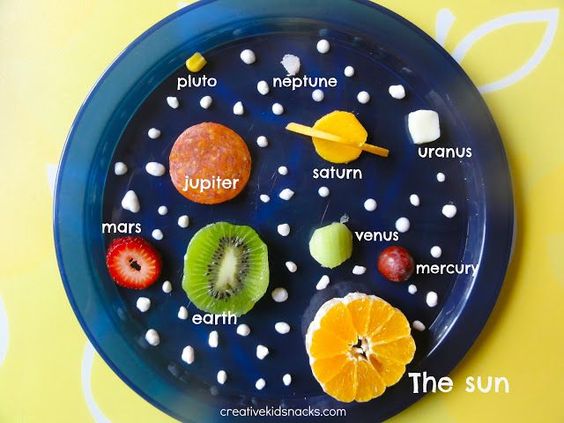 MATEMATİK5-6 Sayı Kodlama: Öğretmen çocukları etkinlik masalarına yönlendirir ve kodlama çalışma sayfaları dağıtır. Çalışmada bulunan sayı kodlama modele bakarak gerçekleştirilir.MÜZİKGezegenlerAdımı sorsan Jüpiter derim
En büyük gezegenim
Hem yağışlı fırtınalı
Hem de hızlı dönerim

Adımı sorsan Satürn derim
Halkalarım var benim
Buzdan kayadan çekirdeğim
Sert rüzgarlar estiririm

Adımı sorsan Uranüs derim
Yuvarlanan top gibiyim
Yana yatmış gezegenim
Kocaman bir buz deviyim

Adımı sorsan Neptün derim
Bilin bakalım neredeyim
Sonuncusuyum gezegenlerin
Güneşe en uzak benimOKUMA-YAZMAYA HAZIRLIKHayal Gücü Çalışması: Öğretmen çocuklara ‘’Uzaylı bir arkadaşın olsaydı nasıl görünürdü? Onunla ne gibi oyunlar oynardın? Hayal et!’’ der. Çocuklara gözleri kapalı hayal etmeleri için belli bir süre verilir. Hazır olunduğunda ise a4 kağıtlar dağıtılarak çocukların hayallerini resmedip öğretmene anlatmaları istenerek çalışma yapılır. ”Sağ-Sol, Uzayda Yaşam” çalışma sayfaları öğretmen rehberliğinde uygulanır.MateryallerYeşil renk balonlar, renkli kağıtlar, oyuncak göz, kodlama kağıtları, A4 kağıtSözcükler-KavramlarUzaylı, hayal gücü, kodlama, gezegenŞekil kavramı, renk kavramı, sağ-sol kavramıAile KatılımıOkula getirilen ‘’Güneş Sistemi’’ etkinlikleriyle küçük bir sergi yapılarak ailelerin incelemesi sağlanır.Aile Katılımı “Bil Bakalım” etkinlik sayfası velilere gönderilir.Günü Değerlendirme ZamanıGün  sonunda çocuklara aşağıdakilere benzer sorular sorularak günün değerlendirmesi yapılır;Çılgın uzaylıyı nasıl yaptın?Hangi meyvelerle gezegenleri oluşturduk?Şarkıda hangi gezegenler vardı?Kodlama yaparken zorlandın mı?Uzaylı bir arkadaşın olsa nasıl görünürdü?Onunla hangi oyunları oynardın?Güneş sistemini yaparken hangi malzemeleri kullandın? Kiminle yaptın?TAM GÜNLÜK EĞİTİM PLAN AKIŞIOkul Adı                                :Öğretmen Adı ve Soyadı   :Tarih                                      : 16.01.2024Yaş Grubu(Ay)                     :Güne Başlama ZamanıÇocukları karşılama               Gün içinde yapılacak çalışmalar hakkında bilgi verme              Uzay merkezinde inceleme ve oyunOyun ZamanıÖğrenme merkezlerinde oyun oynamaKahvaltı, TemizlikEtkinlik ZamanıTürkçe: ’’Takım Yıldızları ‘’ görsel anlatım, şiirSanat: ’’Yıldız haritası’’ oluşturmaOyun: ’’Renkli Yıldızlar’’ oyunuMüzik: “Yıldızlar” şarkısıÖğle Yemeği ,TemizlikDinlenme, Kahvaltı, TemizlikEtkinlik ZamanıMatematik: ’’Say-yaz’’ çalışmasıMüzikli Oyun: ’’Kurdele Dansı’’Okuma-Yazmaya Hazırlık: “Dolambaç, Yüksek-Alçak” çalışma sayfalarıOyun ZamanıÖğrenme merkezlerinde oyun oynamaGünü Değerlendirme ZamanıEve Gidişİlgili hazırlıkları tamamlama ve çocuklarla vedalaşmaDeğerlendirmeÇocuk Açısından;Öğretmen Açısından;Program Açısından;Etkinlik Adı: TAKIM YILDIZLARIEtkinlik Türü: Türkçe, Sanat, Müzikli Oyun, Oyun, Matematik, Okuma-yazmaya hazırlıkKAZANIM VE GÖSTERGELERBİLİŞSEL GELİŞİM Kazanım 1: Nesne/durum/olaya dikkatini verir.
Göstergeleri:
1. Dikkat edilmesi gereken nesne/durum/olaya odaklanır.
2. Dikkatini çeken nesne/durum/olaya yönelik sorular sorar.
3. Dikkatini çeken nesne/durum/olayı ayrıntılarıyla açıklar.Kazanım 2:Nesne/durum/olayla ilgili tahminde bulunur.
Göstergeleri:
1. Nesne/durum/olayla ilgili tahminini söyler.
2. Tahmini ile ilgili ipuçlarını açıklar.
3. Gerçek durumu inceler.
4. Tahmini ile gerçek durumu karşılaştırır.
Kazanım 3: Algıladıklarını hatırlar.
Göstergeleri:
1. Nesne/durum/olayı bir süre sonra yeniden söyler.
2. Eksilen ya da eklenen nesneyi söyler.3. Hatırladıklarını yeni durumlarda kullanır.Kazanım 4: Nesneleri sayar.
Göstergeleri:
1. İleriye/geriye doğru birer birer ritmik sayar.
2. Belirtilen sayı kadar nesneyi gösterir.
3. Saydığı nesnelerin kaç tane olduğunu söyler.
4. Sıra bildiren sayıyı söyler.
5. 10’a kadar olan sayılar içerisinde bir sayıdan önce gelen sayıyı söyler.
6. 10’a kadar olan sayılar içerisinde bir sayıdan sonra gelen sayıyı söyler.Kazanım 5: Nesne ya da varlıkları gözlemler.
Göstergeleri:
1. Nesne/varlığın adını söyler.
2. Nesne/varlığın rengini söyler.
3. Nesne/varlığın şeklini söyler.
4. Nesne/varlığın büyüklüğünü söyler.
5. Nesne/varlığın uzunluğunu söyler.
6. Nesne/varlığın dokusunu söyler.
7. Nesne/varlığın sesini söyler.
8. Nesne/varlığın kokusunu söyler.
9. Nesne/varlığın yapıldığı malzemeyi söyler.
10. Nesne/varlığın tadını söyler.
11. Nesne/varlığın miktarını söyler.
12. Nesne/varlığın kullanım amaçlarını söyler.
DİL GELİŞİMİ Kazanım 1: Sesleri ayırt eder.
Göstergeleri:
1. Sesin geldiği yönü söyler.
2. Sesin kaynağının ne olduğunu söyler.
3. Sesin özelliğini söyler.
4. Sesler arasındaki benzerlik ve farklılıkları söyler.
5. Verilen sese benzer sesler çıkarır.Kazanım 2: Sesini uygun kullanır.
Göstergeleri:
1. Konuşurken/şarkı söylerken nefesini doğru kullanır.
2. Konuşurken/şarkı söylerken sesinin tonunu ayarlar.
3. Konuşurken/şarkı söylerken sesinin hızını ayarlar.
4. Konuşurken/şarkı söylerken sesinin şiddetini ayarlar.Kazanım 3: Söz dizimi kurallarına göre cümle kurar.
Göstergeleri:
1. Düz cümle kurar.
2. Olumsuz cümle kurar.
3. Soru cümlesi kurar.
4. Bileşik cümle kurar.
5. Cümlelerinde öğeleri doğru kullanır.Kazanım 4: Konuşurken dilbilgisi yapılarını kullanır.
Göstergeleri:
1. Cümle kurarken isim kullanır.
2. Cümle kurarken fiil kullanır.
3. Cümle kurarken sıfat kullanır.
4. Cümle kurarken bağlaç kullanır.
5. Cümle kurarken çoğul ifadeler kullanır.
6. Cümle kurarken zarf kullanır.
7. Cümle kurarken zamir kullanır.
8. Cümle kurarken edat kullanır.
9. Cümle kurarken isim durumlarını kullanır.
10. Cümle kurarken olumsuzluk yapılarını kullanır.
Kazanım 5: Dili iletişim amacıyla kullanır.
Göstergeleri:
1. Konuşma sırasında göz teması kurar.
2. Jest ve mimikleri anlar.
3. Konuşurken jest ve mimiklerini kullanır.
4. Konuşmayı başlatır.
5. Konuşmayı sürdürür.
6. Konuşmayı sonlandırır.
7. Konuşmalarında nezaket sözcükleri kullanır.
8. Sohbete katılır.
9. Konuşmak için sırasını bekler.
10. Duygu, düşünce ve hayallerini söyler.
SOSYAL VE DUYGUSAL Kazanım 3: Kendini yaratıcı yollarla ifade eder.
Göstergeleri:
1. Duygu, düşünce ve hayallerini özgün yollarla ifade eder.
2. Nesneleri alışılmışın dışında kullanır.
3. Özgün özellikler taşıyan ürünler oluşturur.Kazanım 4: Bir olay ya da durumla ilgili olarak başkalarının duygularını açıklar.
Göstergeleri:
1. Başkalarının duygularını söyler.
2. Başkalarının duygularının nedenlerini söyler.
3. Başkalarının duygularının sonuçlarını söyler.Kazanım 5: Bir olay ya da durumla ilgili olumsuz duygularını uygun yollarla gösterir.
Göstergeleri:
1. Olumsuz duygularını olumlu sözel ifadeler kullanarak açıklar.
2. Olumsuz duygularını olumlu davranışlarla gösterir.Kazanım 6: Kendisinin ve başkalarının haklarını korur.
Göstergeleri:
1. Haklarını söyler.
2.Başkalarının hakları olduğunu söyler.
3. Haksızlığa uğradığında neler yapabileceğini söyler.
4. Başkalarının haklarını korumak için neler yapması gerektiğini söyler.  Kazanım 7: Bir işi ya da görevi başarmak için kendini güdüler.
Göstergeleri:
1. Yetişkin yönlendirmesi olmadan bir işe başlar.
2. Başladığı işi zamanında bitirmek için çaba gösterir.
Kazanım 10: Sorumluluklarını yerine getirir.
Göstergeleri:
1. Sorumluluk almaya istekli olduğunu gösterir.
2. Üstlendiği sorumluluğu yerine getirir.
3. Sorumluluklar yerine getirilmediğinde olası sonuçları söyler.
MOTOR GELİŞİM Kazanım 1: Yer değiştirme hareketleri yapar.
Göstergeleri:
1. Isınma ve soğuma hareketlerini bir rehber eşliğinde yapar.
2. Yönergeler doğrultusunda yürür.
3. Yönergeler doğrultusunda koşar.Kazanım 4: Küçük kas kullanımı gerektiren hareketleri yapar.
Göstergeleri:
1. Nesneleri toplar.
2. Nesneleri kaptan kaba boşaltır.
3. Nesneleri üst üste dizer.
4. Nesneleri yan yana dizer.
5. Nesneleri iç içe dizer.
6. Nesneleri takar.
7. Nesneleri çıkarır.
8. Nesneleri ipe vb. dizer.
9. Nesneleri değişik malzemelerle bağlar.
10. Nesneleri yeni şekiller oluşturacak biçimde bir araya getirir.
11.Malzemeleri keser.
12. Malzemeleri yapıştırır.
13. Malzemeleri değişik şekillerde katlar.
14. Değişik malzemeler kullanarak resim yapar.
15. Nesneleri kopartır/yırtar.
16. Nesneleri sıkar.
17. Nesneleri çeker/gerer.
18. Nesneleri açar/kapar.19. Nesneleri döndürür.
20. Malzemelere elleriyle şekil verir.
21. Malzemelere araç kullanarak şekil verir.
22. Kalemi doğru tutar.
23. Kalem kontrolünü sağlar.
24. Çizgileri istenilen nitelikte çizer.Kazanım 5: Müzik ve ritim eşliğinde hareket eder.
Göstergeleri:
1. Bedenini kullanarak ritim çalışması yapar.
2. Nesneleri kullanarak ritim çalışması yapar.
3. Vurmalı çalgıları kullanarak ritim çalışması yapar.
4. Basit dans adımlarını yapar.
5. Müzik ve ritim eşliğinde dans eder.
6. Müzik ve ritim eşliğinde çeşitli hareketleri ardı ardına yapar.ÖZBAKIM BECERİLERİ Kazanım 1: Bedeniyle ilgili temizlik kurallarını uygular.
Göstergeleri:
1. Saçını tarar.
2. Dişini fırçalar.
3. Elini/yüzünü yıkar.
4. Tuvalet gereksinimine yönelik işleri yapar.Kazanım 2: Giyinme ile ilgili işleri yapar.
Göstergeleri:
1. Giysilerini çıkarır.
2. Giysilerini giyer.
3. Ayakkabılarını çıkarır.4. Ayakkabılarını giyer.Kazanım 3: Yaşam alanlarında gerekli düzenlemeler yapar.
Göstergeleri:
1. Ev/okuldaki eşyaları temiz ve özenle kullanır.
2. Ev/okuldaki eşyaları toplar.
3. Ev/okuldaki eşyaları katlar.
4. Ev/okuldaki eşyaları asar.
5. Ev/okuldaki eşyaları yerleştirir.Kazanım 4: Yeterli ve dengeli beslenir.
Göstergeleri:
1. Yiyecek ve içecekleri yeterli miktarda yer/içer.
2. Öğün zamanlarında yemek yemeye çaba gösterir.
3. Sağlığı olumsuz etkileyen yiyecekleri ve içecekleri yemekten/içmekten kaçınır.
4. Yiyecekleri yerken sağlık ve görgü kurallarına özen gösterir.Kazanım 5: Dilenmenin önemini açıklar.
Göstergeleri:
1. Kendisini dinlendiren etkinliklerin neler olduğunu söyler.
2. Dinlendirici etkinliklere katılır.
3. Dinlenmediğinde ortaya çıkabilecek sonuçları söyler.Kazanım 6: Günlük yaşam becerileri için gerekli araç ve gereçleri kullanır.
Göstergeleri:
1. Beslenme sırasında uygun araç ve gereçleri kullanır.
2. Beden temizliğiyle ilgili malzemeleri kullanır.
3. Çevre temizliğiyle ilgili araç ve gereçleri kullanır.
ÖĞRENME SÜRECİGüne Başlama Zamanı/Oyun ZamanıÖğretmen çocukları karşılar. Evden getirilen materyaller varsa Uzay merkezine yerleştirilir ve incelenir. Ardından çocuklar hem uzay merkezinde hem de istedikleri öğrenme merkezinde serbest oyunlar oynarlar.TÜRKÇE                                                                                                                                                          Öğretmen çocukların  U şeklinde oturmalarına rehberlik eder. Önce şiir okunur. Sonra yıldızlar İle ilgili bir sohbet başlatılır. Akıllı tahtadan öğretmen çocuklara takım yıldızlarını tanıtır. Örn; Samanyolu, kuyruklu yıldız, büyük ayı, küçük ayı, akrep, vb…ŞİİR
Ay ve yıldızlar,
Gökyüzünde otururlar.
Gündüzleri uyur,
Geceleri ışık saçarlar
Gökyüzüne bakalım,
Yıldızları alkışlayalım.
Acaba nasıl oluyor da
Hiç bitmeden parıldıyorlar?SANATYıldız haritası Oluşturma: Öğretmen çocukları etkinlik masalarına yönlendirir. Ardından küçük yıldızlı delgeç ile sarı renkli kartondan yıldız kalıpları hazırlar ve çocuklara dağıtır. Mavi A4 kağıtları da çocuklara verilerek öğrendikleri takım yıldızlarını oluşturmaları istenir. Çocuklar yıldızları takım yıldızları gibi yapıştırıp çizgilerle birleştirip tamamlarlar ve hangi takım yıldızını oluşturduğunu söylerler, öğretmen de not eder.OYUNRenkli Yıldızlar Oyunu: Öğretmen elektrik batıyla yere büyük bir yıldız çizer. Öğrenciler yıldız şeklinde oyun düzenine geçerler. Bir ebe yıldız kollarının dışında durur. Ebe haricindekiler çömelmiş durumdadır. Yıldız kolları beş, altı veya dört kişi (sınıf sayısına göre) olabilir. Ebe kolların dışından koşarken istediği bir yıldız kolunun en arkasındaki oturan öğrencinin sırtına vurur ve koşmaya devam eder. Sırtına vurulan öğrencinin bulunduğu kanadın tümü kalkıp ebenin koştuğu yönde koşarak, boşalan kanadı bir tur sonrası doldurmaya çalışırlar. En arkaya kalan ebe olur.
Ebe yalnız bir kişiyle vurduğu için bütün oyuncuların ebeyi çok iyi takip etmesi gerekir ki ebenin hangi kanada vurduğunu görsün ve çabuk davranıp önce yerine varıp ebelikten kurtulsun.
Ebe ve kanatlardan kalkarak koşanların koşuları en dıştan olmalıdır. Yıldızın ortasından veya kanatları yararak koşan olursa, yerine önce bile gelse ebe o kişi olacaktır Önceden mutlaka belirtilmelidir.MATEMATİKSay-Yaz Çalışması: Öğretmen çocukları etkinlik masalarına yönlendirir. Üzerinde tablolara ayrılmış gökyüzü ve yıldız resimleri olan çalışma sayfasını öğretmen çocuklara dağıtır. Ardından tablodaki yıldızları sayarak kutuların içine sayıları yazmaları istenir.MÜZİKLİ OYUNÖğretmen çocuk sayısına göre hazırlamış olduğu kurdeleli çubukları çocuklara dağıtır. Çubuğu hareket ettirdiğimizde hareketin kurdeleye iletildiğini göstererek kurdele ile nasıl dans edebileceklerini gösterir. Çocuklar müzik eşliğinde önce serbest dans ederler ardından öğretmenin yönlendirmeleri çubukları aşağı yukarı, sağa sola hareket ettirirler. Havada geometrik şekiller çizerler. Müzikle birlikte gökyüzüne resim çizerler.(Kurdele çocukların parmaklarına bağlanarak da oyun oynatılabilir.)MÜZİKhttps://www.youtube.com/watch?v=8J7VSDESssoYILDIZLARBir gece oturdumYıldızlara baktımHiç bilmem bu yıldızlarNasıl oldularGittim Yıldız Bilgesi’neSordum yıldız nedir diyeBilge durdu düşündüVe sonra dedi ki;“Yıldızlar yıldızlar, ısı ve ışık yayarSıcak gazlardan toz bulutundan oluşurlar.Eğer çok ışıldarsa, bil ki yakındır sanaEğer az ışıldarsa, bil ki uzaktır sana.”OKUMA-YAZMAYA HAZIRLIKÖğretmen çocukları etkinlik masalarına yönlendirir. “Dolambaç, Yüksek-Alçak” çalışma sayfaları öğretmen yönergesi eşliğinde tamamlanması sağlanır.Materyalleryıldız delgeçi, renkli A4 kağıtları, elektrik bant, kurdele, çubukSözcükler-KavramlarTakım yıldızları, kuyruklu yıldız, Samanyolu, galaksi, büyük ayı, küçük ayı, akrep, kurdeleAynı-farklı, şekil kavramıAile KatılımıAilelerin Uzay merkezi için okula gönderdiği materyaller toplanarak çocuklarla birlikte evlere gönderilir.Günü Değerlendirme ZamanıGün  sonunda çocuklara aşağıdakilere benzer sorular sorularak günün değerlendirmesi yapılır;Takım yıldızları neler?Şekilleri ve adları nelerdir?Hiç gökyüzünde takım yıldızı gördün mü?En çok hangi oyundan keyif aldın?Uzay merkezinde kendi getirdiğin malzemeler hangileri?                                                          TAM GÜNLÜK EĞİTİM PLAN AKIŞIOkul Adı                                :Öğretmen Adı ve Soyadı   :Tarih                                      : 17.01.2024Yaş Grubu(Ay)                     :Güne Başlama ZamanıÇocukları karşılama               Gün içinde yapılacak çalışmalar hakkında bilgi verme              Kutuplarla ilgili resimlerle fen merkezi düzenleme             Oyun ZamanıÖğrenme merkezlerinde oyun oynamaKahvaltı, TemizlikEtkinlik ZamanıTürkçe: ’’Kutuplarda Yaşam’’ belgeseli, bilmeceler Fen: ’’Dünya Maketinde Kuzey Kutbunu’’ inceleme Sanat: ’’Kuzey Işıkları Resmi’’ yapımı Oyun: ’’Kutup Hayvanları’’ oyunuÖğle Yemeği ,TemizlikDinlenme, Kahvaltı, TemizlikEtkinlik Zamanı Matematik: “Kuzey Işıkları, Matematik, Kış Mevsimi” çalışma sayfaları Müzik: ’’Penguen ‘’ şarkısı Okuma-Yazmaya Hazırlık: ’’Antarktika’ya Gezi Çantanda Neler Var’’ çalışmasıOyun ZamanıÖğrenme merkezlerinde oyun oynamaGünü Değerlendirme ZamanıEve Gidişİlgili hazırlıkları tamamlama ve çocuklarla vedalaşmaDeğerlendirmeÇocuk Açısından;Öğretmen Açısından;Program Açısından;Etkinlik Adı: KUZEY IŞIKLARIEtkinlik Türü: Türkçe, Sanat, Fen, Müzik, Oyun, Matematik, Okuma-yazmaya hazırlıkKAZANIM VE GÖSTERGELERÖĞRENME SÜRECİGüne Başlama Zamanı/Oyun ZamanıÖğretmen çocuklara sınıfa gelmeden önce fen merkezine Kutuplar ile ilgili görseller ve dünya maketini yerleştirir. Çocuklar karşılanır ve ilgileri yeni hazırlanan merkeze yönlendirilir. Ardından resimler incelenerek buranın neresi olduğu sorulur çocuklara ve konu ile ilgili sohbet edilir. Daha sonra öğrenme merkezlerinde serbest oyunlar oynamaları için çocuklara zaman verilir.TÜRKÇE                                                                                                                                                          Öğretmen çocukların U şeklinde oturmalarını sağlar. Önce konu ile ilgili bilmeceler sorulur. Ardından akıllı tahtadan ‘’Kutuplar’’ belgeseli açılarak çocuklara izletilir. Konu hakkında soru-cevap yapılır.BilmecelerSoğuğu severim, bembeyazdır tüylerim, kocaman gövdeliyim, bilin bakalım ben kimim? (Kutup ayısı)
Tombul gövdeliyim, sürünerek giderim, balığa benzer bedenim. (Fok)
Ayaklarım paytak paytak, yürürüm salınarak, kutuplarda yaşarım, adım neşeli ayak. (Penguen)	FENDünya Maketinde Kuzey Kutbunu inceleme: Öğretmen çocuklarla masanın etrafına oturur. Masanın tam ortasına dünya maketini getirir. Ve önce maket üzerinde kendi ülkemiz bulunur. Sonra çocuklarla birlikte Kuzey Kutbu bulunur ve incelenir.SANATKuzey Işıkları Resmi Yapımı: Öğretmen çocukları etkinlik masalarına yönlendirir. Ardından kalın A4 kağıtları ve pastel boyalar dağıtır. Çocuklardan kağıdın hiçbir yeri boş kalmayacak şekilde kuzey ışıkları renkleri ile boyama yapmalarını ister. Tüm kağıtların boyaması boşluk kalmayacak şekilde tamamlanınca üstünü siyah pastel boya ile boyamaları istenir. Son olarak çocuklara tahta çubuk ve ya kürdanlar verilerek resim çizmeleri istenir. Çizilen resimlerin altından çıkan renkler gözlemlenir. Kuzey Işıkları, Matematik, Kış Mevsimi” çalışma sayfaları öğretmen rehberliğinde tamamlanır.OYUNKutup Hayvanları Oyunu: Öğretmen kutup ayvanları resimlerini iplere takarak çocuklara kolye hazırlar. Ardından kolyeleri isteklerine göre çocuklara dağıtır. Ve halka olunur. Öğretmen hangi ayvan isimlerini söylerse o çocuklar birbiriyle yer değiştirir. Örn; kutup ayısı ve penguenler yer değiştirsin, fok balıkları ortaya gelsin, kutup tilkileri halkanın dışına çıksın…. Gibi yönergelerini çoğaltarak söyler ve oyuna devam edilir.MATEMATİKÖğretmen çocukları etkinlik masalarına yönlendirir. Kuzey Işıkları, Matematik, Kış Mevsimi” çalışma sayfaları öğretmen yönergesi eşliğinde tamamlanması sağlanır.MÜZİKPenguenPaytak paytak yürürsün koşamasın ki. Güzel yüzersin ama uçamazsın ki. Buzların üzerinde üşümezsin ki. Şarkı söyler durursun hiç susmazsın ki. Penguen penguen gelsene bize. Annem koca bir balık pişirdi size.OKUMA-YAZMAYA HAZIRLIKAntarktika’ya Gezi Çantanda Neler Var?: Öğretmen çocukları etkinlik masalarına yönlendirir. Ardından dünya maketi üzerindeki Kutuplar incelemesi hatırlatılır. Antarktika’nın da kutuplarda bulunan bir ülke olduğu ve tabi ki çok soğuk olduğu bilgisi verilir. Daha sonra çocuklara ‘’Antarktika’ya geziye gitseniz bavulunuza neler koyardınız?’’ sorusunu yöneltir. Çocukların cevapları dinlenilir. Ve üzerinde büyük bir çanta/bavul resmi olan çalışma kağıtları verilerek içine çizim yapmaları istenir. Çocuklar çizimlerini yaparlar ev bavuluna neler koyduklarını anlatırlar, öğretmen de not eder.Materyallerkutup hayvanları resimleri, ip, pastel boyalar, kürdan, çalışma kağıtlarıSözcükler-KavramlarKutuplar, Antarktika, kutup ayvanları, kutup ışığıSıcak-soğukAile KatılımıAilelerden Kutuplar ile ilgili dergi, kitap ve hikaye kitaplarını okula göndermeleri istenir.Günü Değerlendirme ZamanıGün  sonunda çocuklara aşağıdakilere benzer sorular sorularak günün değerlendirmesi yapılır;Kutuplar da yaşam nasıl?Dünya maketi üzerinde Kutupların yeri neresi?Kutup ayvanları neler?Kutuplar sıcak mı? Soğuk mu?Antarktika ya geziye gitsen çantana neler koyardın?Öğrendiğimiz şarkıyı hatırlıyor musun?TAM GÜNLÜK EĞİTİM PLAN AKIŞIOkul Adı                                :Öğretmen Adı ve Soyadı   :Tarih                                      : 18.01.2024Yaş Grubu(Ay)                     :Güne Başlama ZamanıÇocukları karşılama               Gün içinde yapılacak çalışmalar hakkında bilgi verme              Kutuplar ile ilgili dergi, kitap inceleme             Oyun ZamanıÖğrenme merkezlerinde oyun oynamaKahvaltı, TemizlikEtkinlik ZamanıTürkçe: ’’Kutup Ayıları İle İlgili İlginç Bilgiler’’Sanat: ’’Geometrik Şekillerle Kutup Ayıları’’ yapımıOyun: ’’Kutup Ayısı ve Penguenler Bowlingi’’ oyunuÖğle Yemeği ,TemizlikDinlenme, Kahvaltı, TemizlikEtkinlik ZamanıFen: ’’Kutup Hayvanları Neden Üşümez?’’ deneyiOkuma-Yazmaya Hazırlık: ’’Deney Değerlendirme Raporu’’ çalışmasıMatematik: “Sıralama, Kodlama ve Dikkat Çalışmaları” sayfasıMüzikli Oyun: ’’Kutup Ayıları Gibi Yürüme’’ etkinliğiOyun ZamanıÖğrenme merkezlerinde oyun oynamaGünü Değerlendirme ZamanıEve Gidişİlgili hazırlıkları tamamlama ve çocuklarla vedalaşmaDeğerlendirmeÇocuk Açısından;Öğretmen Açısından;Program Açısından;Etkinlik Adı: KUTUPLAREtkinlik Türü: Türkçe, Sanat, Fen, Müzikli Oyun, Oyun, Matematik, Okuma-yazmaya hazırlıkKAZANIM VE GÖSTERGELERBİLİŞSEL GELİŞİM Kazanım 1: Nesne/durum/olaya dikkatini verir.
Göstergeleri:
1. Dikkat edilmesi gereken nesne/durum/olaya odaklanır.
2. Dikkatini çeken nesne/durum/olaya yönelik sorular sorar.
3. Dikkatini çeken nesne/durum/olayı ayrıntılarıyla açıklar.
Kazanım 2:Nesne/durum/olayla ilgili tahminde bulunur.
Göstergeleri:
1. Nesne/durum/olayla ilgili tahminini söyler.
2. Tahmini ile ilgili ipuçlarını açıklar.
3. Gerçek durumu inceler.
4. Tahmini ile gerçek durumu karşılaştırır.
Kazanım 3: Algıladıklarını hatırlar.
Göstergeleri:
1. Nesne/durum/olayı bir süre sonra yeniden söyler.
2. Eksilen ya da eklenen nesneyi söyler.3. Hatırladıklarını yeni durumlarda kullanır.
Kazanım 4: Nesneleri sayar.
Göstergeleri:
1. İleriye/geriye doğru birer birer ritmik sayar.
2. Belirtilen sayı kadar nesneyi gösterir.
3. Saydığı nesnelerin kaç tane olduğunu söyler.
4. Sıra bildiren sayıyı söyler.
5. 10’a kadar olan sayılar içerisinde bir sayıdan önce gelen sayıyı söyler.
6. 10’a kadar olan sayılar içerisinde bir sayıdan sonra gelen sayıyı söyler.
Kazanım 5: Nesne ya da varlıkları gözlemler.
Göstergeleri:
1. Nesne/varlığın adını söyler.
2. Nesne/varlığın rengini söyler.
3. Nesne/varlığın şeklini söyler.
4. Nesne/varlığın büyüklüğünü söyler.
5. Nesne/varlığın uzunluğunu söyler.
6. Nesne/varlığın dokusunu söyler.
7. Nesne/varlığın sesini söyler.
8. Nesne/varlığın kokusunu söyler.
9. Nesne/varlığın yapıldığı malzemeyi söyler.
10. Nesne/varlığın tadını söyler.
11. Nesne/varlığın miktarını söyler.
12. Nesne/varlığın kullanım amaçlarını söyler.

Kazanım 12: Geometrik şekilleri tanır.Göstergeleri:1. Gösterilen geometrik şeklin ismini söyler.2. Geometrik şekillerin özelliklerini söyler.3. Geometrik şekillere benzeyen nesneleri gösterir.DİL GELİŞİMİ Kazanım 1: Sesleri ayırt eder.
Göstergeleri:
1. Sesin geldiği yönü söyler.
2. Sesin kaynağının ne olduğunu söyler.
3. Sesin özelliğini söyler.
4. Sesler arasındaki benzerlik ve farklılıkları söyler.
5. Verilen sese benzer sesler çıkarır.
Kazanım 2: Sesini uygun kullanır.
Göstergeleri:
1. Konuşurken/şarkı söylerken nefesini doğru kullanır.
2. Konuşurken/şarkı söylerken sesinin tonunu ayarlar.
3. Konuşurken/şarkı söylerken sesinin hızını ayarlar.
4. Konuşurken/şarkı söylerken sesinin şiddetini ayarlar.
Kazanım 3: Söz dizimi kurallarına göre cümle kurar.
Göstergeleri:
1. Düz cümle kurar.
2. Olumsuz cümle kurar.
3. Soru cümlesi kurar.
4. Bileşik cümle kurar.
5. Cümlelerinde öğeleri doğru kullanır.
Kazanım 4: Konuşurken dilbilgisi yapılarını kullanır.
Göstergeleri:
1. Cümle kurarken isim kullanır.
2. Cümle kurarken fiil kullanır.
3. Cümle kurarken sıfat kullanır.
4. Cümle kurarken bağlaç kullanır.
5. Cümle kurarken çoğul ifadeler kullanır.
6. Cümle kurarken zarf kullanır.
7. Cümle kurarken zamir kullanır.
8. Cümle kurarken edat kullanır.
9. Cümle kurarken isim durumlarını kullanır.
10. Cümle kurarken olumsuzluk yapılarını kullanır.

Kazanım 5: Dili iletişim amacıyla kullanır.
Göstergeleri:
1. Konuşma sırasında göz teması kurar.
2. Jest ve mimikleri anlar.
3. Konuşurken jest ve mimiklerini kullanır.
4. Konuşmayı başlatır.
5. Konuşmayı sürdürür.
6. Konuşmayı sonlandırır.
7. Konuşmalarında nezaket sözcükleri kullanır.
8. Sohbete katılır.
9. Konuşmak için sırasını bekler.
10. Duygu, düşünce ve hayallerini söyler.
Kazanım 6: Sözcük dağarcığını geliştirir.
Göstergeleri:
1. Dinlediklerinde yeni olan sözcükleri fark eder ve sözcüklerin anlamlarını sorar.
2. Sözcükleri hatırlar ve sözcüklerin anlamını söyler.
3. Yeni öğrendiği sözcükleri anlamlarına uygun olarak kullanır.
4. Cümle kurarken çoğul ifadeler kullanır.5. Zıt anlamlı sözcükleri kullanır.
6. Eş anlamlı sözcükleri kullanır.
7. Eş sesli sözcükleri kullanır.

Kazanım 10: Görsel materyalleri okur.
Göstergeleri:
1. Görsel materyalleri inceler.
2. Görsel materyalleri açıklar.
3. Görsel materyallerle ilgili sorular sorar.
4. Görsel materyallerle ilgili sorulara cevap verir.
5. Görsel materyalleri kullanarak olay, öykü gibi kompozisyonlar oluşturur.
SOSYAL VE DUYGUSAL Kazanım 3: Kendini yaratıcı yollarla ifade eder.
Göstergeleri:
1. Duygu, düşünce ve hayallerini özgün yollarla ifade eder.
2. Nesneleri alışılmışın dışında kullanır.
3. Özgün özellikler taşıyan ürünler oluşturur.
Kazanım 4: Bir olay ya da durumla ilgili olarak başkalarının duygularını açıklar.
Göstergeleri:
1. Başkalarının duygularını söyler.
2. Başkalarının duygularının nedenlerini söyler.
3. Başkalarının duygularının sonuçlarını söyler.
Kazanım 6: Kendisinin ve başkalarının haklarını korur.
Göstergeleri:
1. Haklarını söyler.
2.Başkalarının hakları olduğunu söyler.
3. Haksızlığa uğradığında neler yapabileceğini söyler.
4. Başkalarının haklarını korumak için neler yapması gerektiğini söyler.  
Kazanım 7: Bir işi ya da görevi başarmak için kendini güdüler.
Göstergeleri:
1. Yetişkin yönlendirmesi olmadan bir işe başlar.
2. Başladığı işi zamanında bitirmek için çaba gösterir.

Kazanım 10: Sorumluluklarını yerine getirir.
Göstergeleri:
1. Sorumluluk almaya istekli olduğunu gösterir.
2. Üstlendiği sorumluluğu yerine getirir.
3. Sorumluluklar yerine getirilmediğinde olası sonuçları söyler.
Kazanım 16: Toplumsal yaşamda bireylerin farklı rol ve görevleri olduğunu açıklar.
Göstergeleri:
1. Toplumda farklı rol ve görevlere sahip kişiler olduğunu söyler.
2. Aynı kişinin farklı rol ve görevleri olduğunu söyler.

MOTOR GELİŞİM Kazanım 2: Denge hareketleri yapar.
Göstergeleri:
1. Ağırlığını bir noktadan diğerine aktarır.
2. Atlama ile ilgili denge hareketlerini yapar.
3. Konma ile ilgili denge hareketlerini yapar.
4. Başlama ile ilgili denge hareketlerini yapar.
5. Durma ile ilgili denge hareketlerini yapar.
6. Tek ayak üzerinde durur.
7. Tek ayak üzerinde sıçrar.
8. Bireysel ve eşli olarak denge hareketleri yapar.
9. Çizgi üzerinde yönergeler doğrultusunda yürür.
Kazanım 4: Küçük kas kullanımı gerektiren hareketleri yapar.
Göstergeleri:
1. Nesneleri toplar.
2. Nesneleri kaptan kaba boşaltır.
3. Nesneleri üst üste dizer.
4. Nesneleri yan yana dizer.
5. Nesneleri iç içe dizer.
6. Nesneleri takar.
7. Nesneleri çıkarır.
8. Nesneleri ipe vb. dizer.
9. Nesneleri değişik malzemelerle bağlar.
10. Nesneleri yeni şekiller oluşturacak biçimde bir araya getirir.
11.Malzemeleri keser.
12. Malzemeleri yapıştırır.
13. Malzemeleri değişik şekillerde katlar.
14. Değişik malzemeler kullanarak resim yapar.
15. Nesneleri kopartır/yırtar.
16. Nesneleri sıkar.
17. Nesneleri çeker/gerer.
18. Nesneleri açar/kapar.19. Nesneleri döndürür.
20. Malzemelere elleriyle şekil verir.
21. Malzemelere araç kullanarak şekil verir.
22. Kalemi doğru tutar.
23. Kalem kontrolünü sağlar.ÖZBAKIM BECERİLERİ Kazanım 1: Bedeniyle ilgili temizlik kurallarını uygular.
Göstergeleri:
1. Saçını tarar.
2. Dişini fırçalar.
3. Elini/yüzünü yıkar.
4. Tuvalet gereksinimine yönelik işleri yapar.
Kazanım 2: Giyinme ile ilgili işleri yapar.
Göstergeleri:
1. Giysilerini çıkarır.
2. Giysilerini giyer.
3. Ayakkabılarını çıkarır.4. Ayakkabılarını giyer.Kazanım 3: Yaşam alanlarında gerekli düzenlemeler yapar.
Göstergeleri:
1. Ev/okuldaki eşyaları temiz ve özenle kullanır.
2. Ev/okuldaki eşyaları toplar.
3. Ev/okuldaki eşyaları katlar.
4. Ev/okuldaki eşyaları asar.
5. Ev/okuldaki eşyaları yerleştirir.
Kazanım 4: Yeterli ve dengeli beslenir.
Göstergeleri:
1. Yiyecek ve içecekleri yeterli miktarda yer/içer.
2. Öğün zamanlarında yemek yemeye çaba gösterir.
3. Sağlığı olumsuz etkileyen yiyecekleri ve içecekleri yemekten/içmekten kaçınır.
4. Yiyecekleri yerken sağlık ve görgü kurallarına özen gösterir.
Kazanım 5: Dinlenmenin önemini açıklar.
Göstergeleri:
1. Kendisini dinlendiren etkinliklerin neler olduğunu söyler.
2. Dinlendirici etkinliklere katılır.
3. Dinlenmediğinde ortaya çıkabilecek sonuçları söyler.
Kazanım 6: Günlük yaşam becerileri için gerekli araç ve gereçleri kullanır.
Göstergeleri:
1. Beslenme sırasında uygun araç ve gereçleri kullanır.
2. Beden temizliğiyle ilgili malzemeleri kullanır.
3. Çevre temizliğiyle ilgili araç ve gereçleri kullanırÖĞRENME SÜRECİGüne Başlama Zamanı/Oyun ZamanıÖğretmen çocukları karşılar. Çocukların evlerinden getirdikleri konu ile ilgili dergi, kitaplar incelenmeye başlanır. Çocuklar kendi aralarında değiştirerek kitapları incelerler ve sohbet ederler. Öğretmen de ara ara sohbetlerine katılarak çocuklara bilgiler verir. Daha sonra çocukların öğrenme merkezlerinde serbest oynamaları için zaman verilir.TÜRKÇE   Öğretmen çocukların U şeklinde oturmalarına rehberlik eder. Ardından ‘’Çocuklar şimdi sizlere Kutup ayıları ile ilgili çok ilginç bilgiler vereceğim.’’ Der ve anlatmaya başlar. Anlattığı bilgiler ile ilgili sohbet edilir.                                                                                                                                                       Kutup ayıları kutup bölgesinde yaşayan etobur canlılardır.Kutup ayıları buzlarla kaplı bir yaşama alanında yaşadıkları için onları soğuktan koruyan beyaz kalın kürkleri vardır.Kutup ayılarının kürkleri beyaz tüylü gibi görünse de her bir tüy aslında içi boş şeffaf bir tüp gibidir. Bu tüpler güneş ışınlarını doğrudan ayının derisine ileterek onun ısınmasını kolaylaştırır.Derilerinin hemen altındaki kalın yağ tabakası onları kutup soğuğundan korur.Beş parmaklı kıvrık ve tüylü pençeleri sayesinde buz üzerinde kolayca tutunurlar. Ayrıca bu geniş ayaklar yüzmelerini de kolaylaştırır. Kutup ayıları çok iyi yüzerler. Hiç dinlenmeksizin yaklaşık 100 kilometre yüzen kutup ayıları görülmüştür. Vücut ısılarını korumak için küçük kulakları ve küçük kuyrukları vardır. Kulak ve kuyrukları küçük olduğu için bunların yüzeyindeki damarlar yoluyla ısı kaybetme olasılığı en aza inmiş olur.Yaşadıkları bölgeler buzlarla kaplı olduğu için kutup ayıları su içmezler. Vücutları için gereksinim duydukları suyu aldıkları besinlerdeki yağları parçalayarak elde ederler. Bu yüzden de yağlı besinler yemeleri gereklidir.Sadece dişi ayılar kış uykusuna yatmak için kendilerine yuva kazarlar. Erkek ayıların kış uykusu ise “yürürken kış uykusu” olarak adlandırılabilir.  Bir dişi kutup ayısı bir seferde iki yavru doğurur. Dişi kutup ayıları yavrularına iki yıl boyunca bakarlar.Kutuplarda yaşayan dişi ayılar yavrularını doğuracakları zaman yuva yaparlar. Çünkü yavru kutup ayıları kış ortasında ve tüysüz olarak doğarlar. Bu savunmasız yavruların yaşayabilmesi için sıcak bir yuva gereklidir. Dişi ayı yuvayı karların altına yapar. Dişi ayı odayı genellikle yuvanın girişinden yükseğe yapar. Böylece odadaki sıcak hava girişten kolayca dışarı çıkamaz. Yuva sıcak kalır.
SANATGeometrik Şekillerle Kutup Ayıları Yapımı: Öğretmen çocuklara öğrenilen geometrik şekil kalıpları dağıtır. Ardından bu şekilleri bir araya getirerek kutup ayıları oluşturmalarını çizim yaparak tamamlamalarını ister. Çocuklar geometrik şekilleri birbiri ile yapıştırırlar ve yüzlerini çizerek tamamlarlar. Tamamlanan çalışmalar mavi renkli A4 kağıda yapıştırılarak tamamlanır.OYUNKutup Ayısı ve Penguenler Bowlingi: Öğretmen sınıfa bir top ve 6 tanede pet şişe getirir. Çocuklara bowling oynayacaklarının bilgisini verir. Önce pet şişelere penguen resmi topa da kutup ayısı resmi yapıştırır. Penguen resimlerinden hazırlanmış lobutlar dizilir ve kutup ayısı topu yerden yuvarlanarak lobutlar devrilmeye çalışılır. Tüm çocuklara oyunu birkaç kez tekrar ederler.FENKutup Hayvanları Neden Üşümez? Deneyi: Öğretmen çocuklara ‘’Sizce kutup hayvanları kutuplarda üşür mü? Neden üşümez?’’ soruları sorarak etkinliğe başlar. Önce bir kap içerisine su ve buz kalıpları yerleştirir. Çocuklara gösterir ve ‘’İşte bu bizim kutuplardaki kadar soğuk suyumuz oradaki hayvanlar bu kadar soğuk bir suyun içine girince nasıl üşümüyorlar hep birlikte deneyelim ve görelim bakalım.’’ Der. Sonra bir poşetin içerisine margarin koyar ve içine iyice yayılır. Çocuklar sırayla çağırılır. Önce ellerini suya sokmalarını ister ve soğukluk hissedilir. Sonra çocukların eline eldiven takılıp yağlı poşete ellerini sokup yuva batırmalarını ister ev soğukluk hissedilmez. Bunu karşılığında öğretmen ‘’Çocuklar iste kutupta yaşayan hayvanların derilerinin altında tıpkı böyle bir yağ tabakası olduğu için olduğu için üşümezler’’ cevabını verir.OKUMA-YAZMAYA HAZIRLIKDeney Değerlendirme Raporu: Öğretmen bir önceki etkinlikte uygulanan deneyin ardından değerlendirme raporlarını çocuklara dağıtır.3 kısma ayrılmış olan raporun 1. Kısmına deney malzemeleri, 2. Kısmına nasıl yapıldığı, 3. Kısmına ise sonuç gözlemlerini resmetmeleri istenir. Her çocuk sırayla resimlemelerini anlatır ve öğretmen de not eder.MatematikÖğretmen çocuklara “Sıralama, Kodlama ve Dikkat Çalışmaları” sayfalarını dağıtır. Etkinlikler öğretmen rehberliğinde uygulanır.MÜZİKLİ OYUNKutup Ayıları Gibi Yürüme: Öğretmen akıllı tahtadan enstrümantal bir müzik açar. Ardından çocukların kutup ayıları gibi dört ayak üstünde yürümelerini ister. Oyun esnasında öğretmen farklı yönergelerle oyunu daha heyecanlı hale getirir. Örn: Yan yana yürüyün, birbirinizle yer değiştirin, sırtınızı kaşıyın, aranızda oyuncak taşıyın, vb…MateryallerSu, buz, margarin, poşet, eldiven, geometrik şekiller, mavi renkli kağıt, pet şişe, top, penguen resmi, kutup ayısı resmiSözcükler-KavramlarKutup ayısı, Kutuplar, deney, bowlingSoğuk-sıcak, şekil kavramıAile KatılımıÇocuklarla gün içerisinde yapılan etkinlik resimleri fotoğraflanarak ailelerle paylaşılır.Velilerden yapılacak olan etkinlik için 2 adet armut ampul istenir.Günü Değerlendirme ZamanıGün  sonunda çocuklara aşağıdakilere benzer sorular sorularak günün değerlendirmesi yapılır;Kutup ayıları hakkında hangi bilgileri öğrendin?Kutupta yaşayan hayvanlar neden üşümez?Su soğuk muydu?Şekillerle kutup ayılarını nasıl oluşturdun?Bowlingde kaç lobut devirdin?Kutup ayıları nasıl yürür?TAM GÜNLÜK EĞİTİM PLAN AKIŞIOkul Adı                                :Öğretmen Adı ve Soyadı   :Tarih                                      : 19.01.2024Yaş Grubu(Ay)                     :Güne Başlama ZamanıÇocukları karşılama              Gün içinde yapılacak çalışmalar hakkında bilgi verme             Kutup hayvanları resimleri ile geçici merkez hazırlama             Oyun ZamanıÖğrenme merkezlerinde oyun oynamaKahvaltı, TemizlikEtkinlik ZamanıTürkçe: ’’Penguenler ve Kutup Ayısı’’ hikayesi, bilmeceler Drama: ’’Kutup Ayısı Ayaklarıyla Yürüme’’ oyunu Sanat: ’’Ampullerle Penguen’’ yapımı Oyun: ’’Penguen Kaç Balık Yedi?’’ oyunuÖğle Yemeği ,TemizlikDinlenme, Kahvaltı, TemizlikEtkinlik ZamanıMatematik: ’’Penguen Yaşam Döngüsü ‘’ sıralama çalışması, “Dikkat Çalışması ve Matematik” sayfalarıOkuma-Yazmaya Hazırlık: ’’Kutuplar Çizgi Tamamlama’’ çalışmasıMüzikli Oyun: ’’Penguen dansı’’Oyun ZamanıÖğrenme merkezlerinde oyun oynamaGünü Değerlendirme ZamanıEve Gidişİlgili hazırlıkları tamamlama ve çocuklarla vedalaşmaDeğerlendirmeÇocuk Açısından;Öğretmen Açısından;Program Açısından;Etkinlik Adı: PENGUENLEREtkinlik Türü: Türkçe, Sanat, Drama, Müzik, Oyun, Matematik, Okuma-yazmaya hazırlıkKAZANIM VE GÖSTERGELERBİLİŞSEL GELİŞİM Kazanım 1: Nesne/durum/olaya dikkatini verir.
Göstergeleri:
1. Dikkat edilmesi gereken nesne/durum/olaya odaklanır.
2. Dikkatini çeken nesne/durum/olaya yönelik sorular sorar.
3. Dikkatini çeken nesne/durum/olayı ayrıntılarıyla açıklar.
Kazanım 8: Nesne ya da varlıkların özelliklerini karşılaştırır.
Göstergeleri:
1. Nesne/varlıkların rengini ayırt eder, karşılaştırır.
2. Nesne/varlıkların şeklini ayırt eder, karşılaştırır.
3. Nesne/varlıkların büyüklüğünü ayırt eder, karşılaştırır.
4. Nesne/varlıkların uzunluğunu ayırt eder, karşılaştırır.
5. Nesne/varlıkların dokusunu ayırt eder, karşılaştırır.
6. Nesne/varlıkların sesini ayırt eder, karşılaştırır.
7. Nesne/varlıkların kokusunu ayırt eder, karşılaştırır.
8. Nesne/varlıkların yapıldığı malzemeyi ayırt eder, karşılaştırır.
9. Nesne/varlıkların tadını ayırt eder, karşılaştırır.
10. Nesne/varlıkların miktarını ayırt eder, karşılaştırır.
11. Nesne/varlıkların kullanım amaçlarını ayırt eder, karşılaştırır.Kazanım 9: Nesne ya da varlıkları özelliklerine göre sıralar.Göstergeleri:1. Nesne /varlıkları uzunluklarına göre sıralar.2. Nesne /varlıkları büyüklüklerine göre sıralar.3. Nesne /varlıkları miktarlarına göre sıralar.
4. Nesne /varlıkları ağırlıklarına göre sıralar.5. Nesne /varlıkları renk tonlarına göre sıralar.DİL GELİŞİMİ Kazanım 1: Sesleri ayırt eder.
Göstergeleri:
1. Sesin geldiği yönü söyler.
2. Sesin kaynağının ne olduğunu söyler.
3. Sesin özelliğini söyler.
4. Sesler arasındaki benzerlik ve farklılıkları söyler.
5. Verilen sese benzer sesler çıkarır.
Kazanım 2: Sesini uygun kullanır.
Göstergeleri:
1. Konuşurken/şarkı söylerken nefesini doğru kullanır.
2. Konuşurken/şarkı söylerken sesinin tonunu ayarlar.
3. Konuşurken/şarkı söylerken sesinin hızını ayarlar.
4. Konuşurken/şarkı söylerken sesinin şiddetini ayarlar.
Kazanım 3: Söz dizimi kurallarına göre cümle kurar.
Göstergeleri:
1. Düz cümle kurar.
2. Olumsuz cümle kurar.
3. Soru cümlesi kurar.
4. Bileşik cümle kurar.
5. Cümlelerinde öğeleri doğru kullanır.

Kazanım 4: Konuşurken dilbilgisi yapılarını kullanır.
Göstergeleri:
1. Cümle kurarken isim kullanır.
2. Cümle kurarken fiil kullanır.
3. Cümle kurarken sıfat kullanır.
4. Cümle kurarken bağlaç kullanır.
5. Cümle kurarken çoğul ifadeler kullanır.
6. Cümle kurarken zarf kullanır.
7. Cümle kurarken zamir kullanır.
8. Cümle kurarken edat kullanır.
9. Cümle kurarken isim durumlarını kullanır.
10. Cümle kurarken olumsuzluk yapılarını kullanır.

Kazanım 5: Dili iletişim amacıyla kullanır.
Göstergeleri:
1. Konuşma sırasında göz teması kurar.
2. Jest ve mimikleri anlar.
3. Konuşurken jest ve mimiklerini kullanır.
4. Konuşmayı başlatır.
5. Konuşmayı sürdürür.
6. Konuşmayı sonlandırır.
7. Konuşmalarında nezaket sözcükleri kullanır.
8. Sohbete katılır.
9. Konuşmak için sırasını bekler.
10. Duygu, düşünce ve hayallerini söyler.
Kazanım 6: Sözcük dağarcığını geliştirir.
Göstergeleri:
1. Dinlediklerinde yeni olan sözcükleri fark eder ve sözcüklerin anlamlarını sorar.
2. Sözcükleri hatırlar ve sözcüklerin anlamını söyler.
3. Yeni öğrendiği sözcükleri anlamlarına uygun olarak kullanır.
4. Cümle kurarken çoğul ifadeler kullanır.5. Zıt anlamlı sözcükleri kullanır.
6. Eş anlamlı sözcükleri kullanır.
7. Eş sesli sözcükleri kullanır.
Kazanım 7: Dinledikleri/izlediklerinin anlamını kavrar.
Göstergeleri:
1. Sözel yönergeleri yerine getirir.
2. Dinledikleri/izlediklerini açıklar.
3. Dinledikleri/izledikleri hakkında yorum yapar.
Kazanım 8: Dinledikleri/izlediklerini çeşitli yollarla ifade eder.
Göstergeleri:
1. Dinledikleri/izledikleri ile ilgili sorular sorar.
2. Dinledikleri/izledikleri ile ilgili sorulara cevap verir.
3. Dinledikleri/izlediklerini başkalarına anlatır.
4. Dinledikleri/izlediklerini resim yoluyla sergiler.
5. Dinledikleri/izlediklerini müzik yoluyla sergiler.
6. Dinledikleri/izlediklerini drama yoluyla sergiler.
7. Dinledikleri/izlediklerini şiir yoluyla sergiler.
8. Dinledikleri/izlediklerini öykü yoluyla sergiler.
SOSYAL VE DUYGUSAL Kazanım 3: Kendini yaratıcı yollarla ifade eder.
Göstergeleri:
1. Duygu, düşünce ve hayallerini özgün yollarla ifade eder.
2. Nesneleri alışılmışın dışında kullanır.
3. Özgün özellikler taşıyan ürünler oluşturur.
Kazanım 4: Bir olay ya da durumla ilgili olarak başkalarının duygularını açıklar.
Göstergeleri:
1. Başkalarının duygularını söyler.
2. Başkalarının duygularının nedenlerini söyler.
3. Başkalarının duygularının sonuçlarını söyler.
Kazanım 7: Bir işi ya da görevi başarmak için kendini güdüler.
Göstergeleri:
1. Yetişkin yönlendirmesi olmadan bir işe başlar.
2. Başladığı işi zamanında bitirmek için çaba gösterir.
MOTOR GELİŞİM Kazanım 1: Yer değiştirme hareketleri yapar.
Göstergeleri:
1. Isınma ve soğuma hareketlerini bir rehber eşliğinde yapar.
2. Yönergeler doğrultusunda yürür.
3. Yönergeler doğrultusunda koşar.
Kazanım 2: Denge hareketleri yapar.
Göstergeleri:
1. Ağırlığını bir noktadan diğerine aktarır.
2. Atlama ile ilgili denge hareketlerini yapar.
3. Konma ile ilgili denge hareketlerini yapar.
4. Başlama ile ilgili denge hareketlerini yapar.
5. Durma ile ilgili denge hareketlerini yapar.
6. Tek ayak üzerinde durur.
7. Tek ayak üzerinde sıçrar.
8. Bireysel ve eşli olarak denge hareketleri yapar.
9. Çizgi üzerinde yönergeler doğrultusunda yürür.
Göstergeleri:
1. Nesneleri toplar.
2. Nesneleri kaptan kaba boşaltır.
3. Nesneleri üst üste dizer.
4. Nesneleri yan yana dizer.
5. Nesneleri iç içe dizer.
6. Nesneleri takar.
7. Nesneleri çıkarır.
8. Nesneleri ipe vb. dizer.
9. Nesneleri değişik malzemelerle bağlar.
10. Nesneleri yeni şekiller oluşturacak biçimde bir araya getirir.
11.Malzemeleri keser.
12. Malzemeleri yapıştırır.
13. Malzemeleri değişik şekillerde katlar.
14. Değişik malzemeler kullanarak resim yapar.
15. Nesneleri kopartır/yırtar.
16. Nesneleri sıkar.
17. Nesneleri çeker/gerer.
18. Nesneleri açar/kapar.19. Nesneleri döndürür.
20. Malzemelere elleriyle şekil verir.
21. Malzemelere araç kullanarak şekil verir.
22. Kalemi doğru tutar.
23. Kalem kontrolünü sağlar.
ÖZBAKIM BECERİLERİ Kazanım 1: Bedeniyle ilgili temizlik kurallarını uygular.
Göstergeleri:
1. Saçını tarar.
2. Dişini fırçalar.
3. Elini/yüzünü yıkar.
4. Tuvalet gereksinimine yönelik işleri yapar.
Kazanım 2: Giyinme ile ilgili işleri yapar.
Göstergeleri:
1. Giysilerini çıkarır.
2. Giysilerini giyer.
3. Ayakkabılarını çıkarır.4. Ayakkabılarını giyer.Kazanım 3: Yaşam alanlarında gerekli düzenlemeler yapar.
Göstergeleri:
1. Ev/okuldaki eşyaları temiz ve özenle kullanır.
2. Ev/okuldaki eşyaları toplar.
3. Ev/okuldaki eşyaları katlar.
4. Ev/okuldaki eşyaları asar.
5. Ev/okuldaki eşyaları yerleştirir.
Kazanım 4: Yeterli ve dengeli beslenir.
Göstergeleri:
1. Yiyecek ve içecekleri yeterli miktarda yer/içer.
2. Öğün zamanlarında yemek yemeye çaba gösterir.
3. Sağlığı olumsuz etkileyen yiyecekleri ve içecekleri yemekten/içmekten kaçınır.
4. Yiyecekleri yerken sağlık ve görgü kurallarına özen gösterir.
ÖĞRENME SÜRECİGüne Başlama Zamanı/Oyun ZamanıÖğretmen çocuklar sınıfa gelmeden önce kutup hayvanları resimleri ile öğrenme merkezi hazırlar. Ardından çocuklar karşılanır ve ilgileri yeni hazırlanan merkeze yönlendirilir. Çocuklara kutup hayvanları incelenir ve adları öğrenilir. Daha sonra çocukların öğreneme merkezlerinde serbest oyunlar oynamaları için zaman verilir.TÜRKÇE                                                                                                                                                          Öğretmen çocukların U şeklinde oturmalarına rehberlik eder. Önce bilmeceler sorulur ve ardından hikaye okunarak sohbet edilir.BilmecelerKardan adamda var; bende de var onu takmazsak boynumuz donar; nenem örer annem boynuma takar(ATKI)Sıcacık oldu ellerim şimdi karı elleyebilirim; kışın onu giymeseydim donardı ellerim(ELDİVEN)Büyük küçük her boyu güneşten soğuktan başımızı korur; onu takınca kıyafetimiz tam olur(ŞAPKA)Şekere benzer tadı yok, gökte uçar kanadı yok(kar)Ortaya bir yüzük koydum
ay geldi alamadı
güneş geldi aldı(buz)Ne canı var ne kanı
beş tanedir parmağı.
(eldiven)Penguenler ve Kutup AyısıPenguenler, Güney Kutbu’nda yaşıyorlarmış. Bir gün Kuzey Kutbu’nu ziyaret etmeye karar vermişler. Bütün penguenler, bavullarını toplayıp yola çıkmışlar.
Fakat Güney Kutbu ile Kuzey Kutbu, birbirine çoook uzaklarmış. Penguenler;
Yüzmüşler yüzmüşler, yüzmüşler…
Derin sularda, balıklarla yarış yapmışlar.
Sonunda kuzey kutbuna ulaşmışlar. Kuzey Kutbu da tıpkı Güney Kutbu gibi bembeyazmış..
Penguenler etraflarına bakarken birden korkunç bir ses duymuşlar..
Sesin geldiği yere doğru bakınca bir de ne görsünler? Kocaman beyaz bir ayı, yavrularıyla beraber kendilerine doğru geliyormuş. Penguenler Güney kutbunda hiç görmedikleri bu hayvandan korkup sağa sola kaçışmışlar. Kutup ayısı; ‘’çabuk evinize geri dönün burası benim evim. Şimdi uyumaya gidiyorum. Uyandığımda sizi burada görmeyeyim. ‘’ demiş. Penguenler, kutup ayısının arkasından bakakalmışlar.
Penguenler, kutup ayısıyla konuşup onu ikna etmeyi düşünmüşler. Fakat yanına gittiklerinde ayı uyuyormuş. Onlarda ayıyı uyandırmaya cesaret edememişler.
Sonunda penguenler çaresiz gitmeye karar vermişler. Tam kuzey kutbundan ayrılacakken birinin
İMDAAAAATTTT !! diye bağırdığını duymuşlar.
Denize baktıklarında yavru kutup ayısının suyun içinde çırpındığını görmüşler. Bazı penguenler , Hemen suya atlamışlar.
Boğulmak üzere olan yavru kutup ayısını kurtarmışlar…
Penguenler ayıcığı iyileştirmeye çalışırken anne kutup ayısı yanlarına gelmiş.
Penguenlerin yavrusunu incittiklerini düşünerek kızmış..
Neyse ki yavru kutup ayısı o sırada kendine gelmiş. Annesine, ‘’ben uyandığımda sen hâlâ uyuyordun. Bende sana haber vermeden denize girdim. Fakat denizin içindeyken bacağım ağrımaya başladı. Yüzemedim ..’imdaaattt’ diye bağırınca penguenler yardımıma koştu’’ demiş. Anne kutup ayısı, yavrusunun büyük bir tehlike atlattığını anlamış.. kurtulduğu içinde şükredip ağlamaya başlamış..
Sonrada penguenlerden özür dilemiş. Penguenlere , ‘kuzey kutbu çok büyük bir yer. Buraya hepimiz sığabiliriz.
İstediğiniz kadar kalabilirsiniz ‘’ demiş.. O günden sonra penguenler ve kutup ayısı, çok iyi arkadaş olmuşlar: DRAMAKutup Ayısı Ayaklarıyla Yürüme: Öğretmen daha önceden kartonlarla Büyük kutup ayısı ayakları hazırlar. Ardından çocukların ayakkabılarını çıkartması istenir. Ve sırayla hazırlanan kutup ayısı ayakları çocuklara takılır. Çocuklar büyük ayaklarla yürümeye çalışırlar. Ve çocuklara ‘’Kutup ayısı ayakları ne kadar büyüktü? Yürümekte zorlandın mı? adımların nasıldı?’’ gibi oyun sonunda sorular yöneltilir.SANATAmpullerle Penguen Yapımı: Öğretmen çocukları etkinlik masalarına yönlendirir ve evlerden getirdikleri ampulleri çıkartmalarını ister. Çocuklara siyah ve beyaz parmak boyaları ve fırçalar vererek ampullerin penguen renklerinde boyanması istenir. Öğretmen çocuklara boyayacakları yerleri gösterir. Ardından boyanan ampullerin kuruması beklenir. Kuruyunca oyuncak göz ce turuncu kağıttan ağız, siyah kartondan da ayaklar yapılır. Penguenler pamukların üzerine konularak buzullar formu verilir.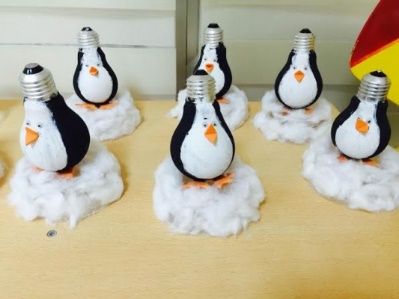 OYUNPenguen Kaç Balık Yedi?: Öğretmen bir kartona büyük penguen resmi çizer ve karnını yuvarlak olarak keser. Kartonu arkasına destek koyarak ayakta kalacak şekilde sabitler. Ardından renkli kalın kartonlarla balık şekilleri kesilir ev hazır hale getirilir. Oyun malzemeleri çocuklara tanıtılır. ’’Penguenler balık yemeyi çok sever. Ve  bu penguenin karnı çok acıkmış, Hadi onu doyuralım.’’ Denilerek belli bir uzaklıkta çizgi çekilerek mesafe belirlenir. Çocuklar balıkları belli mesafeden atarak penguenin karnından geçirmeye çalışırlar. En sonunda ise ‘’Penguen kaç balık yemiş hadi sayalım’’ denir. İstenilirse oyun tekrar baştan oynatılır.MATEMATİKPenguen Yaşam Döngüsü: Öğretmen çocuklara üzerinde penguenin yumurtadan çıkma anından gelişimine kadar resimlerin olduğu çalışma kağıtları dağıtılır. Önce resimler incelenir. Ve çocukların kesme-yapıştırma tekniği ile uygun sıralamayı yapmaları istenir.“Dikkat Çalışması ve Matematik” sayfaları verilerek uygulanması sağlanır.OKUMA-YAZMAYA HAZIRLIKKutuplar Nokta Tamamlama: Öğretmen çocuklara üzerine kutuplar ve kutup hayvanları resimleri olan çalışma kağıtları dağıtır. Ardından noktaları kurşun kalemle tamamlayarak ortaya çıkan resmi boyamaları istenerek çalışma yapılır.MÜZİKLİ OYUNPenguen Dansı: Öğretmen çocuklarla tek sıra olur ve herkes birbirinin belini tutar. Sıranın başında da öğretmen vardır. Öğretmen kendisi ne yaparsa çocuklardan sırayı kopartmadan tekrar etmelerini ister. Ve akıllı tahtadan ‘’Penguen Dansı’’ müziği açılarak hareketler tekrar edilir.MateryallerAmpuller, siyah-beyaz parmak boyaları, fırça, oyuncak göz, fon kartonları, çalışma kağıtlarıSözcükler-KavramlarPenguen, dans, balık, kutup hayvanlarıSayı kavramı, az-çokAile KatılımıEvden getirilen ampullerle yapılan etkinlik velilerin incelemesi için sergilenir.Velilere yarın karne eğlencesi yapılacağı duyurulur.Günü Değerlendirme ZamanıGün  sonunda çocuklara aşağıdakilere benzer sorular sorularak günün değerlendirmesi yapılır;Hikaye de ne olmuş?Penguen kaç balık yemiş?Ampulleri nasıl boyadın?Kocaman kutup ayısı ayaklarıyla nasıl yürüdün?Penguen dansından keyif aldın mı?Penguen yaşam döngüsü sıralamasını anlatır mısın?İyi tatiller...            ÖNEMLİ GÜNLEROkulların Açılışı (11 Eylül)İlköğretim Haftası etkinlikleri (18-19-20-21-22 Eylül)Cumhuriyet Bayramı (29 Ekim)Atatürk’ü Anma Haftası (10 Kasım)1. Ara tatili (13-17 Kasım)Yılbaşı (1 Ocak)Birinci yarıyıl sona erer (22 Ocak-02 Şubat)2.Ara Tatili (08-12 Nisan)Ulusal Egemenlik ve Çocuk Bayramı (23 Nisan)1 Mayıs Emek ve Dayanışma Günü (1 Mayıs)Atatürk’ü Anma Gençlik ve Spor Bayramı (19 Mayıs)Okulların Kapanışı (14 Haziran)AYLARYAPILACAK ETKİNLİKLERYAPILACAK ETKİNLİKLERDÜŞÜNCELEREYLÜL1. İlköğretim Haftası kutlanacak.2. Sınıfın tertip ve düzeni belirlenecek.3. İhtiyaç duyulan araç gereç tespit edilecek.4. Veli toplantısı yapılacak, beslenme listesi belirlenecek.5. Çocuklar için acil durum formları hazırlanacak.6. Okul içi ve bahçe inceleme gezisi düzenlenecek.1. İlköğretim Haftası kutlanacak.2. Sınıfın tertip ve düzeni belirlenecek.3. İhtiyaç duyulan araç gereç tespit edilecek.4. Veli toplantısı yapılacak, beslenme listesi belirlenecek.5. Çocuklar için acil durum formları hazırlanacak.6. Okul içi ve bahçe inceleme gezisi düzenlenecek.EKİM1. Dünya Çocuk Günü kutlanacak.2. Hayvanları Koruma Günü kutlanacak. 3. Öğrenci dosyaları hazırlanacak.4. Cumhuriyet Bayramı hazırlıkları yapılacak.5. Çocukların boy ve kilo ölçümleri yapılacak.  6. Okul aile iş birliği sağlanacak.7. Kızılay Haftası kutlanacak.1. Dünya Çocuk Günü kutlanacak.2. Hayvanları Koruma Günü kutlanacak. 3. Öğrenci dosyaları hazırlanacak.4. Cumhuriyet Bayramı hazırlıkları yapılacak.5. Çocukların boy ve kilo ölçümleri yapılacak.  6. Okul aile iş birliği sağlanacak.7. Kızılay Haftası kutlanacak.KASIM1. Öğrenci gözlem dosyaları hazırlanacak.2. Sınıfta Atatürk köşesi hazırlanacak. 3. Atatürk’ü Anma Törenine katılım sağlanacak.4. Atatürk ile ilgili müze, anıt vb. gez.5. Öğretmenler Günü kutlanacak.1. Öğrenci gözlem dosyaları hazırlanacak.2. Sınıfta Atatürk köşesi hazırlanacak. 3. Atatürk’ü Anma Törenine katılım sağlanacak.4. Atatürk ile ilgili müze, anıt vb. gez.5. Öğretmenler Günü kutlanacak.ARALIK1. Kazanım değerlendirme formları doldurulacak.2. İnsan Hakları ve Demokrasi Haftası kutlanacak.3. Sağlık Merkezine gezi düzenlenecek.4. Sınıf süslenecek ve yeni yıl kartları hazırlanacak.5. Yerli Malı ve Tutum Haftası kutlanacak.6. Yeni yıl ile ilgili çocuklara bilgi verilecek.1. Kazanım değerlendirme formları doldurulacak.2. İnsan Hakları ve Demokrasi Haftası kutlanacak.3. Sağlık Merkezine gezi düzenlenecek.4. Sınıf süslenecek ve yeni yıl kartları hazırlanacak.5. Yerli Malı ve Tutum Haftası kutlanacak.6. Yeni yıl ile ilgili çocuklara bilgi verilecek.OCAK1. Enerji Tasarrufu Haftası kutlanacak.2. Çocuklara kazanım değerlendirme formları uygulanacak3. Kazanım değerlendirme formu doğrultusunda gelişim raporu hazırlanacak.4. Yarı yıl tatil partisi yapılacak.ŞUBAT1. Sınıfın temizlik ve düzeni gözden geçirilecek.2. Veli toplantısı yapılacak.3. Zümre toplantısı yapılacak.4. Yakın çevre meslek gruplarına gezi düzenlenecek. 5. Öğrenci boy ve kiloları ölçülecek.MART1. Orman Haftası kutlanacak.   2. Fasulye çimlendirilecek.3. Kütüphaneler Haftası kutlanacak.4. Okul kütüphanesine gezi düzenlenecek.5. Sınıf içindeki kitaplar onarılacak. 6. Dünya Tiyatrolar Günü kutlanacak.NİSAN1. Alan gezisi planlanacak.2. Sınıf süslenecek. 3. 23 Nisan Ulusal Egemenlik ve Çocuk Bayramı kutlanacak.4. Dünya Kitap Günü kutlanacak.MAYIS1. Trafik Haftası kutlanacak.2. Sınıfa trafik alanında çalışan bir konuk davet edilecek.3. Aileler Günü sınıf içinde anne-babalarla birlikte kutlanacak.4. Atatürk’ü Anma Gençlik ve Spor Bayramı kutlanacak.5. Müzeler Haftası kutlanacak.7. Yakın çevrede bulunan bir müzeye gezi düzenlenecek.8. Engelliler ile ilgili sohbet edilecek.HAZİRAN1. Öğrenci boy ve kiloları ölçülecek.2. Öğrencilerin kazanım değerlendirme formları hazırlanacak.3. Çevre Koruma Haftası’yla ilgili çevre korumanın önemi kavratılacak.4. Piknik düzenlenecek.5. Gelişim raporları hazırlanacak ve dağıtılacak.7. Veda partisi sınıf içinde ailelerle birlikte kutlanacak.Çocuğun AdıAdresiTelefonu1.2.3.4.5.6.7.8.9.10.11.12.13.14.15.16.17.18.19.20.21.22.23.24.25.26.27.28.29.30.Gelişim             AlanlarıGözlem TarihiMotorGelişim BilişselGelişim DilGelişimi Sosyal ve DuygusalGelişim Öz bakımBecerileri…. /…. / 20....…. /…. / 20....…. /…. / 20....…. /…. / 20....Görüş ve ÖnerilerKATEGORİLERKAVRAMLAREylülEkimKasımAralıkOcakŞubatMartNisanMayısHaziranRENKKırmızıRENKSarıRENKMaviRENKYeşilRENKPembeRENKTuruncuRENKKahverengiRENKMorRENKBeyazRENKSiyahRENKGEOMETRİKŞEKİLDaireGEOMETRİKŞEKİLÇemberGEOMETRİKŞEKİLÜçgenGEOMETRİKŞEKİLKareGEOMETRİKŞEKİLDikdörtgenGEOMETRİKŞEKİLElipsGEOMETRİKŞEKİLKenarGEOMETRİKŞEKİLKöşeBOYUTBüyük-Orta-KüçükBOYUTİnce-KalınBOYUTUzun-KısaBOYUTGeniş-DarMİKTARAz-ÇokMİKTARAğır-HafifMİKTARBoş-DoluMİKTARTek-ÇiftMİKTARYarım-TamMİKTAREşitMİKTARKalabalık-TenhaMİKTARParça-BütünMİKTARParaYÖN/MEKÂNDA KONUMÖn-ArkaYÖN/MEKÂNDA KONUMYukarı-AşağıYÖN/MEKÂNDA KONUMİleri-Geri YÖN/MEKÂNDA KONUMSağ- SolYÖN/MEKÂNDA KONUMÖnünde-ArkasındaYÖN/MEKÂNDA KONUMAlt-Üst-OrtaYÖN/MEKÂNDA KONUMAltında-Ortasında-ÜstündeYÖN/MEKÂNDA KONUMArasındaYÖN/MEKÂNDA KONUMYanındaYÖN/MEKÂNDA KONUMYukarıda-AşağıdaYÖN/MEKÂNDA KONUMİç-DışYÖN/MEKÂNDA KONUMİçinde-DışındaYÖN/MEKÂNDA KONUMİçeri-DışarıYÖN/MEKÂNDA KONUMUzak-YakınYÖN/MEKÂNDA KONUMAlçak-Yüksek YÖN/MEKÂNDA KONUMSağında-SolundaSAYI / SAYMA1-20 arası sayılarSAYI / SAYMASıfır SAYI / SAYMAİlk-Orta-SonSAYI / SAYMAÖnceki-sonrakiSAYI / SAYMASıra sayısı (birinci-ikinci…)DUYUTatlıDUYUTuzluDUYUAcıDUYUEkşiDUYUSıcak-Soğuk-IlıkDUYUSert-YumuşakDUYUKaygan-PütürlüDUYUTüylü-TüysüzDUYUIslak-Kuru DUYUSivri-KütDUYUKokulu-KokusuzDUYUParlak-MatDUYUTaze-BayatDUYUSesli-SessizDUYGUMutluDUYGUÜzgünDUYGUKızgınDUYGUKorkmuşDUYGUŞaşkınZITAynı-Farklı-BenzerZITAçık-KapalıZITHızlı-YavaşZITCanlı-CansızZITHareketli-HareketsizZITKolay-ZorZITKaranlık-AydınlıkZITTers-DüzZITDüzenli-DağınıkZITEski-YeniZITGüzel-ÇirkinZITDoğru-YanlışZITŞişman-ZayıfZITYaşlı-GençZITDerin-SığZITAçık-KoyuZITBaşlangıç-BitişZITKirli-TemizZITAç-TokZITDüz-EğriZAMANÖnce-Şimdi-SonraZAMANSabah-Öğle-AkşamZAMANDün-Bugün-YarınZAMANGece-GündüzKAVRAM EKLENEBİLİRKAVRAM EKLENEBİLİRKAVRAM EKLENEBİLİRKAVRAM EKLENEBİLİRKAVRAM EKLENEBİLİRAYLARAYLARAYLARAYLARAYLARAYLARAYLARAYLARAYLARAYLARAYLARAYLARAYLARAYLARAYLARAYLARAYLARAYLARAYLARAYLAR                                     BİLİŞSEL GELİŞİM     KAZANIMLAR VE GÖSTERGELERİEylülEkimEkimEkimKasımKasımAralıkAralıkOcakŞubatŞubatMartMartNisanNisanMayısMayısHaziranHaziranHaziran                                     BİLİŞSEL GELİŞİM     Kazanım 1: Nesne/durum/olaya dikkatini verir.Göstergeleri: Kazanım 1: Nesne/durum/olaya dikkatini verir.Göstergeleri: Kazanım 1: Nesne/durum/olaya dikkatini verir.Göstergeleri: Kazanım 1: Nesne/durum/olaya dikkatini verir.Göstergeleri: Kazanım 1: Nesne/durum/olaya dikkatini verir.Göstergeleri: Kazanım 1: Nesne/durum/olaya dikkatini verir.Göstergeleri: Kazanım 1: Nesne/durum/olaya dikkatini verir.Göstergeleri: Kazanım 1: Nesne/durum/olaya dikkatini verir.Göstergeleri: Kazanım 1: Nesne/durum/olaya dikkatini verir.Göstergeleri: Kazanım 1: Nesne/durum/olaya dikkatini verir.Göstergeleri: Kazanım 1: Nesne/durum/olaya dikkatini verir.Göstergeleri: Kazanım 1: Nesne/durum/olaya dikkatini verir.Göstergeleri: Kazanım 1: Nesne/durum/olaya dikkatini verir.Göstergeleri: Kazanım 1: Nesne/durum/olaya dikkatini verir.Göstergeleri: Kazanım 1: Nesne/durum/olaya dikkatini verir.Göstergeleri: Kazanım 1: Nesne/durum/olaya dikkatini verir.Göstergeleri: Kazanım 1: Nesne/durum/olaya dikkatini verir.Göstergeleri: Kazanım 1: Nesne/durum/olaya dikkatini verir.Göstergeleri: Kazanım 1: Nesne/durum/olaya dikkatini verir.Göstergeleri: Kazanım 1: Nesne/durum/olaya dikkatini verir.Göstergeleri: Kazanım 1: Nesne/durum/olaya dikkatini verir.Göstergeleri:                                      BİLİŞSEL GELİŞİM     Dikkat edilmesi gereken nesne/durum/olaya odaklanır.                                      BİLİŞSEL GELİŞİM     Dikkatini çeken nesne/durum/olaya yönelik sorular sorar.                                     BİLİŞSEL GELİŞİM     Dikkatini çeken nesne/durum/olayı ayrıntılarıyla açıklar.                                     BİLİŞSEL GELİŞİM     Kazanım 2: Nesne/durum/olayla ilgili tahminde bulunur.Göstergeleri:Kazanım 2: Nesne/durum/olayla ilgili tahminde bulunur.Göstergeleri:Kazanım 2: Nesne/durum/olayla ilgili tahminde bulunur.Göstergeleri:Kazanım 2: Nesne/durum/olayla ilgili tahminde bulunur.Göstergeleri:Kazanım 2: Nesne/durum/olayla ilgili tahminde bulunur.Göstergeleri:Kazanım 2: Nesne/durum/olayla ilgili tahminde bulunur.Göstergeleri:Kazanım 2: Nesne/durum/olayla ilgili tahminde bulunur.Göstergeleri:Kazanım 2: Nesne/durum/olayla ilgili tahminde bulunur.Göstergeleri:Kazanım 2: Nesne/durum/olayla ilgili tahminde bulunur.Göstergeleri:Kazanım 2: Nesne/durum/olayla ilgili tahminde bulunur.Göstergeleri:Kazanım 2: Nesne/durum/olayla ilgili tahminde bulunur.Göstergeleri:Kazanım 2: Nesne/durum/olayla ilgili tahminde bulunur.Göstergeleri:Kazanım 2: Nesne/durum/olayla ilgili tahminde bulunur.Göstergeleri:Kazanım 2: Nesne/durum/olayla ilgili tahminde bulunur.Göstergeleri:Kazanım 2: Nesne/durum/olayla ilgili tahminde bulunur.Göstergeleri:Kazanım 2: Nesne/durum/olayla ilgili tahminde bulunur.Göstergeleri:Kazanım 2: Nesne/durum/olayla ilgili tahminde bulunur.Göstergeleri:Kazanım 2: Nesne/durum/olayla ilgili tahminde bulunur.Göstergeleri:Kazanım 2: Nesne/durum/olayla ilgili tahminde bulunur.Göstergeleri:Kazanım 2: Nesne/durum/olayla ilgili tahminde bulunur.Göstergeleri:Kazanım 2: Nesne/durum/olayla ilgili tahminde bulunur.Göstergeleri:                                     BİLİŞSEL GELİŞİM     Nesne/durum/olayla ilgili tahminini söyler.                                      BİLİŞSEL GELİŞİM     Tahmini ile ilgili ipuçlarını açıklar.                                      BİLİŞSEL GELİŞİM     Gerçek durumu inceler.                                     BİLİŞSEL GELİŞİM     Tahmini ile gerçek durumu karşılaştırır.                                     BİLİŞSEL GELİŞİM     Kazanım 3: Algıladıklarını hatırlar.Göstergeleri:Kazanım 3: Algıladıklarını hatırlar.Göstergeleri:Kazanım 3: Algıladıklarını hatırlar.Göstergeleri:Kazanım 3: Algıladıklarını hatırlar.Göstergeleri:Kazanım 3: Algıladıklarını hatırlar.Göstergeleri:Kazanım 3: Algıladıklarını hatırlar.Göstergeleri:Kazanım 3: Algıladıklarını hatırlar.Göstergeleri:Kazanım 3: Algıladıklarını hatırlar.Göstergeleri:Kazanım 3: Algıladıklarını hatırlar.Göstergeleri:Kazanım 3: Algıladıklarını hatırlar.Göstergeleri:Kazanım 3: Algıladıklarını hatırlar.Göstergeleri:Kazanım 3: Algıladıklarını hatırlar.Göstergeleri:Kazanım 3: Algıladıklarını hatırlar.Göstergeleri:Kazanım 3: Algıladıklarını hatırlar.Göstergeleri:Kazanım 3: Algıladıklarını hatırlar.Göstergeleri:Kazanım 3: Algıladıklarını hatırlar.Göstergeleri:Kazanım 3: Algıladıklarını hatırlar.Göstergeleri:Kazanım 3: Algıladıklarını hatırlar.Göstergeleri:Kazanım 3: Algıladıklarını hatırlar.Göstergeleri:Kazanım 3: Algıladıklarını hatırlar.Göstergeleri:Kazanım 3: Algıladıklarını hatırlar.Göstergeleri:                                     BİLİŞSEL GELİŞİM     Nesne/durum/olayı bir süre sonra yeniden söyler.                                      BİLİŞSEL GELİŞİM     Eksilen ya da eklenen nesneyi söyler.                                     BİLİŞSEL GELİŞİM     Hatırladıklarını yeni durumlarda kullanır.                                     BİLİŞSEL GELİŞİM     Kazanım 4: Nesneleri sayar.Göstergeleri:Kazanım 4: Nesneleri sayar.Göstergeleri:Kazanım 4: Nesneleri sayar.Göstergeleri:Kazanım 4: Nesneleri sayar.Göstergeleri:Kazanım 4: Nesneleri sayar.Göstergeleri:Kazanım 4: Nesneleri sayar.Göstergeleri:Kazanım 4: Nesneleri sayar.Göstergeleri:Kazanım 4: Nesneleri sayar.Göstergeleri:Kazanım 4: Nesneleri sayar.Göstergeleri:Kazanım 4: Nesneleri sayar.Göstergeleri:Kazanım 4: Nesneleri sayar.Göstergeleri:Kazanım 4: Nesneleri sayar.Göstergeleri:Kazanım 4: Nesneleri sayar.Göstergeleri:Kazanım 4: Nesneleri sayar.Göstergeleri:Kazanım 4: Nesneleri sayar.Göstergeleri:Kazanım 4: Nesneleri sayar.Göstergeleri:Kazanım 4: Nesneleri sayar.Göstergeleri:Kazanım 4: Nesneleri sayar.Göstergeleri:Kazanım 4: Nesneleri sayar.Göstergeleri:Kazanım 4: Nesneleri sayar.Göstergeleri:Kazanım 4: Nesneleri sayar.Göstergeleri:                                     BİLİŞSEL GELİŞİM     İleriye/geriye doğru birer birer ritmik sayar.                                     BİLİŞSEL GELİŞİM     Belirtilen sayı kadar nesneyi gösterir.                                     BİLİŞSEL GELİŞİM     Saydığı nesnelerin kaç tane olduğunu söyler.                                      BİLİŞSEL GELİŞİM     Sıra bildiren sayıyı söyler.                                     BİLİŞSEL GELİŞİM     10’a kadar olan sayılar içerisinde bir sayıdan önce gelen sayıyı söyler.                                     BİLİŞSEL GELİŞİM     10’a kadar olan sayılar içerisinde bir sayıdan sonra gelen sayıyı söyler.Kazanım 5: Nesne ya da varlıkları gözlemler.Göstergeleri: Kazanım 5: Nesne ya da varlıkları gözlemler.Göstergeleri: Kazanım 5: Nesne ya da varlıkları gözlemler.Göstergeleri: Kazanım 5: Nesne ya da varlıkları gözlemler.Göstergeleri: Kazanım 5: Nesne ya da varlıkları gözlemler.Göstergeleri: Kazanım 5: Nesne ya da varlıkları gözlemler.Göstergeleri: Kazanım 5: Nesne ya da varlıkları gözlemler.Göstergeleri: Kazanım 5: Nesne ya da varlıkları gözlemler.Göstergeleri: Kazanım 5: Nesne ya da varlıkları gözlemler.Göstergeleri: Kazanım 5: Nesne ya da varlıkları gözlemler.Göstergeleri: Kazanım 5: Nesne ya da varlıkları gözlemler.Göstergeleri: Kazanım 5: Nesne ya da varlıkları gözlemler.Göstergeleri: Kazanım 5: Nesne ya da varlıkları gözlemler.Göstergeleri: Kazanım 5: Nesne ya da varlıkları gözlemler.Göstergeleri: Kazanım 5: Nesne ya da varlıkları gözlemler.Göstergeleri: Kazanım 5: Nesne ya da varlıkları gözlemler.Göstergeleri: Kazanım 5: Nesne ya da varlıkları gözlemler.Göstergeleri: Kazanım 5: Nesne ya da varlıkları gözlemler.Göstergeleri: Kazanım 5: Nesne ya da varlıkları gözlemler.Göstergeleri: Kazanım 5: Nesne ya da varlıkları gözlemler.Göstergeleri: Kazanım 5: Nesne ya da varlıkları gözlemler.Göstergeleri: Kazanım 5: Nesne ya da varlıkları gözlemler.Göstergeleri: Nesne/varlığın adını söyler.  Nesne/varlığın adını söyler.  Nesne/varlığın adını söyler.  Nesne/varlığın rengini söyler.  Nesne/varlığın rengini söyler.  Nesne/varlığın rengini söyler.  Nesne/varlığın şeklini söyler.  Nesne/varlığın şeklini söyler.  Nesne/varlığın şeklini söyler.  Nesne/varlığın büyüklüğünü söyler.  Nesne/varlığın büyüklüğünü söyler.  Nesne/varlığın büyüklüğünü söyler.  Nesne/varlığın uzunluğunu söyler.  Nesne/varlığın uzunluğunu söyler.  Nesne/varlığın uzunluğunu söyler.  Nesne/varlığın dokusunu söyler.  Nesne/varlığın dokusunu söyler.  Nesne/varlığın dokusunu söyler.  Nesne/varlığın sesini söyler.  Nesne/varlığın sesini söyler.  Nesne/varlığın sesini söyler.  Nesne/varlığın kokusunu söyler.  Nesne/varlığın kokusunu söyler.  Nesne/varlığın kokusunu söyler.  Nesne/varlığın yapıldığı malzemeyi söyler.  Nesne/varlığın yapıldığı malzemeyi söyler.  Nesne/varlığın yapıldığı malzemeyi söyler.  Nesne/varlığın tadını söyler.  Nesne/varlığın tadını söyler.  Nesne/varlığın tadını söyler.  Nesne/varlığın miktarını söyler.  Nesne/varlığın miktarını söyler.  Nesne/varlığın miktarını söyler.  Nesne/varlığın kullanım amaçlarını söyler.  Nesne/varlığın kullanım amaçlarını söyler.  Nesne/varlığın kullanım amaçlarını söyler.  Kazanım 6: Nesne ya da varlıkları özelliklerine göre eşleştirir. Göstergeleri: Kazanım 6: Nesne ya da varlıkları özelliklerine göre eşleştirir. Göstergeleri: Kazanım 6: Nesne ya da varlıkları özelliklerine göre eşleştirir. Göstergeleri: Kazanım 6: Nesne ya da varlıkları özelliklerine göre eşleştirir. Göstergeleri: Kazanım 6: Nesne ya da varlıkları özelliklerine göre eşleştirir. Göstergeleri: Kazanım 6: Nesne ya da varlıkları özelliklerine göre eşleştirir. Göstergeleri: Kazanım 6: Nesne ya da varlıkları özelliklerine göre eşleştirir. Göstergeleri: Kazanım 6: Nesne ya da varlıkları özelliklerine göre eşleştirir. Göstergeleri: Kazanım 6: Nesne ya da varlıkları özelliklerine göre eşleştirir. Göstergeleri: Kazanım 6: Nesne ya da varlıkları özelliklerine göre eşleştirir. Göstergeleri: Kazanım 6: Nesne ya da varlıkları özelliklerine göre eşleştirir. Göstergeleri: Kazanım 6: Nesne ya da varlıkları özelliklerine göre eşleştirir. Göstergeleri: Kazanım 6: Nesne ya da varlıkları özelliklerine göre eşleştirir. Göstergeleri: Kazanım 6: Nesne ya da varlıkları özelliklerine göre eşleştirir. Göstergeleri: Kazanım 6: Nesne ya da varlıkları özelliklerine göre eşleştirir. Göstergeleri: Kazanım 6: Nesne ya da varlıkları özelliklerine göre eşleştirir. Göstergeleri: Kazanım 6: Nesne ya da varlıkları özelliklerine göre eşleştirir. Göstergeleri: Kazanım 6: Nesne ya da varlıkları özelliklerine göre eşleştirir. Göstergeleri: Kazanım 6: Nesne ya da varlıkları özelliklerine göre eşleştirir. Göstergeleri: Kazanım 6: Nesne ya da varlıkları özelliklerine göre eşleştirir. Göstergeleri: Kazanım 6: Nesne ya da varlıkları özelliklerine göre eşleştirir. Göstergeleri: Kazanım 6: Nesne ya da varlıkları özelliklerine göre eşleştirir. Göstergeleri: Nesne/varlıkları birebir eşleştirir.Nesne/varlıkları birebir eşleştirir.Nesne/varlıkları birebir eşleştirir.Nesne/varlıkları rengine göre ayırt eder, eşleştirir. Nesne/varlıkları rengine göre ayırt eder, eşleştirir. Nesne/varlıkları rengine göre ayırt eder, eşleştirir. Nesne/varlıkları şekline göre ayırt eder, eşleştirir. Nesne/varlıkları şekline göre ayırt eder, eşleştirir. Nesne/varlıkları şekline göre ayırt eder, eşleştirir. Nesne/varlıkları büyüklüğüne göre ayırt eder, eşleştirir. Nesne/varlıkları büyüklüğüne göre ayırt eder, eşleştirir. Nesne/varlıkları büyüklüğüne göre ayırt eder, eşleştirir. Nesne/varlıkları uzunluğuna göre ayırt eder, eşleştirir. Nesne/varlıkları uzunluğuna göre ayırt eder, eşleştirir. Nesne/varlıkları uzunluğuna göre ayırt eder, eşleştirir. Nesne/varlıkları dokusuna göre ayırt eder, eşleştirir. Nesne/varlıkları dokusuna göre ayırt eder, eşleştirir. Nesne/varlıkları dokusuna göre ayırt eder, eşleştirir. Nesne/varlıkları sesine göre ayırt eder, eşleştirir. Nesne/varlıkları sesine göre ayırt eder, eşleştirir. Nesne/varlıkları sesine göre ayırt eder, eşleştirir. Nesne/varlıkları yapıldığı malzemeye göre ayırt eder, eşleştirir. Nesne/varlıkları yapıldığı malzemeye göre ayırt eder, eşleştirir. Nesne/varlıkları yapıldığı malzemeye göre ayırt eder, eşleştirir. Nesne/varlıkları tadına göre ayırt eder, eşleştirir. Nesne/varlıkları tadına göre ayırt eder, eşleştirir. Nesne/varlıkları tadına göre ayırt eder, eşleştirir. Nesne/varlıkları kokusuna göre ayırt eder, eşleştirir. Nesne/varlıkları kokusuna göre ayırt eder, eşleştirir. Nesne/varlıkları kokusuna göre ayırt eder, eşleştirir. Nesne/varlıkları miktarına göre ayırt eder, eşleştirir. Nesne/varlıkları miktarına göre ayırt eder, eşleştirir. Nesne/varlıkları miktarına göre ayırt eder, eşleştirir. Nesne/varlıkları kullanım amaçlarına göre ayırt eder, eşleştirir. Nesne/varlıkları kullanım amaçlarına göre ayırt eder, eşleştirir. Nesne/varlıkları kullanım amaçlarına göre ayırt eder, eşleştirir. Eş nesne/varlıkları gösterir.Eş nesne/varlıkları gösterir.Eş nesne/varlıkları gösterir.Nesne/varlıkları gölgeleri ya da resimleriyle eşleştirir.Nesne/varlıkları gölgeleri ya da resimleriyle eşleştirir.Nesne/varlıkları gölgeleri ya da resimleriyle eşleştirir.Kazanım 7: Nesne ya da varlıkları özelliklerine göre gruplar.Göstergeleri:Kazanım 7: Nesne ya da varlıkları özelliklerine göre gruplar.Göstergeleri:Kazanım 7: Nesne ya da varlıkları özelliklerine göre gruplar.Göstergeleri:Kazanım 7: Nesne ya da varlıkları özelliklerine göre gruplar.Göstergeleri:Kazanım 7: Nesne ya da varlıkları özelliklerine göre gruplar.Göstergeleri:Kazanım 7: Nesne ya da varlıkları özelliklerine göre gruplar.Göstergeleri:Kazanım 7: Nesne ya da varlıkları özelliklerine göre gruplar.Göstergeleri:Kazanım 7: Nesne ya da varlıkları özelliklerine göre gruplar.Göstergeleri:Kazanım 7: Nesne ya da varlıkları özelliklerine göre gruplar.Göstergeleri:Kazanım 7: Nesne ya da varlıkları özelliklerine göre gruplar.Göstergeleri:Kazanım 7: Nesne ya da varlıkları özelliklerine göre gruplar.Göstergeleri:Nesne/varlıkları rengine göre gruplar.Nesne/varlıkları şekline göre gruplar.Nesne/varlıkları büyüklüğüne göre gruplar.Nesne/varlıkları uzunluğuna göre gruplar.Nesne/varlıkları dokusuna göre gruplar.Nesne/varlıkları sesine göre gruplar.Nesne/varlıkları yapıldığı malzemeye göre gruplar.Nesne/varlıkları tadına göre gruplar.Nesne/varlıkları kokusuna göre gruplar.Nesne/varlıkları miktarına göre gruplar.Nesne/varlıkları kullanım amaçlarına göre gruplar.Kazanım 8: Nesne ya da varlıkların özelliklerini karşılaştırır. Göstergeleri: Kazanım 8: Nesne ya da varlıkların özelliklerini karşılaştırır. Göstergeleri: Kazanım 8: Nesne ya da varlıkların özelliklerini karşılaştırır. Göstergeleri: Kazanım 8: Nesne ya da varlıkların özelliklerini karşılaştırır. Göstergeleri: Kazanım 8: Nesne ya da varlıkların özelliklerini karşılaştırır. Göstergeleri: Kazanım 8: Nesne ya da varlıkların özelliklerini karşılaştırır. Göstergeleri: Kazanım 8: Nesne ya da varlıkların özelliklerini karşılaştırır. Göstergeleri: Kazanım 8: Nesne ya da varlıkların özelliklerini karşılaştırır. Göstergeleri: Kazanım 8: Nesne ya da varlıkların özelliklerini karşılaştırır. Göstergeleri: Kazanım 8: Nesne ya da varlıkların özelliklerini karşılaştırır. Göstergeleri: Kazanım 8: Nesne ya da varlıkların özelliklerini karşılaştırır. Göstergeleri: Nesne/varlıkların rengini ayırt eder, karşılaştırır.  Nesne/varlıkların şeklini ayırt eder, karşılaştırır.  Nesne/varlıkların büyüklüğünü ayırt eder, karşılaştırır.  Nesne/varlıkların uzunluğunu ayırt eder, karşılaştırır.  Nesne/varlıkların dokusunu ayırt eder, karşılaştırır.  Nesne/varlıkların sesini ayırt eder, karşılaştırır.Nesne/varlıkların kokusunu ayırt eder, karşılaştırır.Nesne/varlıkların yapıldığı malzemeyi ayırt eder, karşılaştırır.Nesne/varlıkların tadını ayırt eder, karşılaştırır.Nesne/varlıkların miktarını ayırt eder, karşılaştırır.  Nesne/varlıkların kullanım amaçlarını ayırt eder, karşılaştırır.  Kazanım 9: Nesne ya da varlıkları özelliklerine göre sıralar. Göstergeleri: Kazanım 9: Nesne ya da varlıkları özelliklerine göre sıralar. Göstergeleri: Kazanım 9: Nesne ya da varlıkları özelliklerine göre sıralar. Göstergeleri: Kazanım 9: Nesne ya da varlıkları özelliklerine göre sıralar. Göstergeleri: Kazanım 9: Nesne ya da varlıkları özelliklerine göre sıralar. Göstergeleri: Kazanım 9: Nesne ya da varlıkları özelliklerine göre sıralar. Göstergeleri: Kazanım 9: Nesne ya da varlıkları özelliklerine göre sıralar. Göstergeleri: Kazanım 9: Nesne ya da varlıkları özelliklerine göre sıralar. Göstergeleri: Kazanım 9: Nesne ya da varlıkları özelliklerine göre sıralar. Göstergeleri: Kazanım 9: Nesne ya da varlıkları özelliklerine göre sıralar. Göstergeleri: Kazanım 9: Nesne ya da varlıkları özelliklerine göre sıralar. Göstergeleri: Nesne/varlıkları uzunluklarına göre sıralar.Nesne/varlıkları büyüklüklerine göre sıralar.Nesne/varlıkları miktarlarına göre sıralar.Nesne/varlıkları ağırlıklarına göre sıralar.Nesne/varlıkları renk tonlarına göre sıralar.Kazanım 10: Mekânda konumla ilgili yönergeleri uygular.Göstergeleri:Kazanım 10: Mekânda konumla ilgili yönergeleri uygular.Göstergeleri:Kazanım 10: Mekânda konumla ilgili yönergeleri uygular.Göstergeleri:Kazanım 10: Mekânda konumla ilgili yönergeleri uygular.Göstergeleri:Kazanım 10: Mekânda konumla ilgili yönergeleri uygular.Göstergeleri:Kazanım 10: Mekânda konumla ilgili yönergeleri uygular.Göstergeleri:Kazanım 10: Mekânda konumla ilgili yönergeleri uygular.Göstergeleri:Kazanım 10: Mekânda konumla ilgili yönergeleri uygular.Göstergeleri:Kazanım 10: Mekânda konumla ilgili yönergeleri uygular.Göstergeleri:Kazanım 10: Mekânda konumla ilgili yönergeleri uygular.Göstergeleri:Kazanım 10: Mekânda konumla ilgili yönergeleri uygular.Göstergeleri:Kazanım 10: Mekânda konumla ilgili yönergeleri uygular.Göstergeleri:Kazanım 10: Mekânda konumla ilgili yönergeleri uygular.Göstergeleri:Kazanım 10: Mekânda konumla ilgili yönergeleri uygular.Göstergeleri:Kazanım 10: Mekânda konumla ilgili yönergeleri uygular.Göstergeleri:Kazanım 10: Mekânda konumla ilgili yönergeleri uygular.Göstergeleri:Nesnenin mekândaki konumunu söyler. Nesnenin mekândaki konumunu söyler. Nesnenin mekândaki konumunu söyler. Yönergeye uygun olarak nesneyi doğru yere yerleştirir. Yönergeye uygun olarak nesneyi doğru yere yerleştirir. Yönergeye uygun olarak nesneyi doğru yere yerleştirir. Mekânda konum alır.Mekânda konum alır.Mekânda konum alır.Harita ve krokiyi kullanır.Harita ve krokiyi kullanır.Harita ve krokiyi kullanır.Kazanım 11: Nesneleri ölçer.Göstergeleri:Kazanım 11: Nesneleri ölçer.Göstergeleri:Kazanım 11: Nesneleri ölçer.Göstergeleri:Kazanım 11: Nesneleri ölçer.Göstergeleri:Kazanım 11: Nesneleri ölçer.Göstergeleri:Kazanım 11: Nesneleri ölçer.Göstergeleri:Kazanım 11: Nesneleri ölçer.Göstergeleri:Kazanım 11: Nesneleri ölçer.Göstergeleri:Kazanım 11: Nesneleri ölçer.Göstergeleri:Kazanım 11: Nesneleri ölçer.Göstergeleri:Kazanım 11: Nesneleri ölçer.Göstergeleri:Kazanım 11: Nesneleri ölçer.Göstergeleri:Kazanım 11: Nesneleri ölçer.Göstergeleri:Kazanım 11: Nesneleri ölçer.Göstergeleri:Kazanım 11: Nesneleri ölçer.Göstergeleri:Kazanım 11: Nesneleri ölçer.Göstergeleri:Ölçme sonucunu tahmin eder. Ölçme sonucunu tahmin eder. Ölçme sonucunu tahmin eder. Standart olmayan birimlerle ölçer.Standart olmayan birimlerle ölçer.Standart olmayan birimlerle ölçer.Ölçme sonucunu söyler.Ölçme sonucunu söyler.Ölçme sonucunu söyler.Ölçme sonuçlarını tahmin ettiği sonuçlarla karşılaştırır.Ölçme sonuçlarını tahmin ettiği sonuçlarla karşılaştırır.Ölçme sonuçlarını tahmin ettiği sonuçlarla karşılaştırır.Standart ölçme araçlarının neler olduğunu söyler.Standart ölçme araçlarının neler olduğunu söyler.Standart ölçme araçlarının neler olduğunu söyler.Kazanım 12: Geometrik şekilleri tanır.Göstergeleri:Kazanım 12: Geometrik şekilleri tanır.Göstergeleri:Kazanım 12: Geometrik şekilleri tanır.Göstergeleri:Kazanım 12: Geometrik şekilleri tanır.Göstergeleri:Kazanım 12: Geometrik şekilleri tanır.Göstergeleri:Kazanım 12: Geometrik şekilleri tanır.Göstergeleri:Kazanım 12: Geometrik şekilleri tanır.Göstergeleri:Kazanım 12: Geometrik şekilleri tanır.Göstergeleri:Kazanım 12: Geometrik şekilleri tanır.Göstergeleri:Kazanım 12: Geometrik şekilleri tanır.Göstergeleri:Kazanım 12: Geometrik şekilleri tanır.Göstergeleri:Kazanım 12: Geometrik şekilleri tanır.Göstergeleri:Kazanım 12: Geometrik şekilleri tanır.Göstergeleri:Kazanım 12: Geometrik şekilleri tanır.Göstergeleri:Kazanım 12: Geometrik şekilleri tanır.Göstergeleri:Kazanım 12: Geometrik şekilleri tanır.Göstergeleri:Gösterilen geometrik şeklin ismini söyler.Gösterilen geometrik şeklin ismini söyler.Gösterilen geometrik şeklin ismini söyler.Geometrik şekillerin özelliklerini söyler. Geometrik şekillerin özelliklerini söyler. Geometrik şekillerin özelliklerini söyler. Geometrik şekillere benzeyen nesneleri gösterir. Geometrik şekillere benzeyen nesneleri gösterir. Geometrik şekillere benzeyen nesneleri gösterir. Kazanım 13: Günlük yaşamda kullanılan sembolleri tanır.Göstergeleri:Kazanım 13: Günlük yaşamda kullanılan sembolleri tanır.Göstergeleri:Kazanım 13: Günlük yaşamda kullanılan sembolleri tanır.Göstergeleri:Kazanım 13: Günlük yaşamda kullanılan sembolleri tanır.Göstergeleri:Kazanım 13: Günlük yaşamda kullanılan sembolleri tanır.Göstergeleri:Kazanım 13: Günlük yaşamda kullanılan sembolleri tanır.Göstergeleri:Kazanım 13: Günlük yaşamda kullanılan sembolleri tanır.Göstergeleri:Kazanım 13: Günlük yaşamda kullanılan sembolleri tanır.Göstergeleri:Kazanım 13: Günlük yaşamda kullanılan sembolleri tanır.Göstergeleri:Kazanım 13: Günlük yaşamda kullanılan sembolleri tanır.Göstergeleri:Kazanım 13: Günlük yaşamda kullanılan sembolleri tanır.Göstergeleri:Kazanım 13: Günlük yaşamda kullanılan sembolleri tanır.Göstergeleri:Kazanım 13: Günlük yaşamda kullanılan sembolleri tanır.Göstergeleri:Kazanım 13: Günlük yaşamda kullanılan sembolleri tanır.Göstergeleri:Kazanım 13: Günlük yaşamda kullanılan sembolleri tanır.Göstergeleri:Kazanım 13: Günlük yaşamda kullanılan sembolleri tanır.Göstergeleri:Verilen açıklamaya uygun sembolü gösterir.Verilen açıklamaya uygun sembolü gösterir.Verilen açıklamaya uygun sembolü gösterir.Gösterilen sembolün anlamını söyler.Gösterilen sembolün anlamını söyler.Gösterilen sembolün anlamını söyler.Kazanım 14:  Nesnelerle örüntü oluşturur.Göstergeleri:Kazanım 14:  Nesnelerle örüntü oluşturur.Göstergeleri:Kazanım 14:  Nesnelerle örüntü oluşturur.Göstergeleri:Kazanım 14:  Nesnelerle örüntü oluşturur.Göstergeleri:Kazanım 14:  Nesnelerle örüntü oluşturur.Göstergeleri:Kazanım 14:  Nesnelerle örüntü oluşturur.Göstergeleri:Kazanım 14:  Nesnelerle örüntü oluşturur.Göstergeleri:Kazanım 14:  Nesnelerle örüntü oluşturur.Göstergeleri:Kazanım 14:  Nesnelerle örüntü oluşturur.Göstergeleri:Kazanım 14:  Nesnelerle örüntü oluşturur.Göstergeleri:Kazanım 14:  Nesnelerle örüntü oluşturur.Göstergeleri:Kazanım 14:  Nesnelerle örüntü oluşturur.Göstergeleri:Kazanım 14:  Nesnelerle örüntü oluşturur.Göstergeleri:Kazanım 14:  Nesnelerle örüntü oluşturur.Göstergeleri:Kazanım 14:  Nesnelerle örüntü oluşturur.Göstergeleri:Kazanım 14:  Nesnelerle örüntü oluşturur.Göstergeleri:Modele bakarak nesnelerle örüntü oluşturur. Modele bakarak nesnelerle örüntü oluşturur. Modele bakarak nesnelerle örüntü oluşturur. En çok üç öğeden oluşan örüntüdeki kuralı söyler.En çok üç öğeden oluşan örüntüdeki kuralı söyler.En çok üç öğeden oluşan örüntüdeki kuralı söyler.Bir örüntüde eksik bırakılan öğeyi söyler.Bir örüntüde eksik bırakılan öğeyi söyler.Bir örüntüde eksik bırakılan öğeyi söyler.Bir örüntüde eksik bırakılan öğeyi tamamlar.Bir örüntüde eksik bırakılan öğeyi tamamlar.Bir örüntüde eksik bırakılan öğeyi tamamlar.Nesnelerle özgün bir örüntü oluşturur.Nesnelerle özgün bir örüntü oluşturur.Nesnelerle özgün bir örüntü oluşturur.Kazanım 15: Parça-bütün ilişkisini kavrar.Göstergeleri:Kazanım 15: Parça-bütün ilişkisini kavrar.Göstergeleri:Kazanım 15: Parça-bütün ilişkisini kavrar.Göstergeleri:Kazanım 15: Parça-bütün ilişkisini kavrar.Göstergeleri:Kazanım 15: Parça-bütün ilişkisini kavrar.Göstergeleri:Kazanım 15: Parça-bütün ilişkisini kavrar.Göstergeleri:Kazanım 15: Parça-bütün ilişkisini kavrar.Göstergeleri:Kazanım 15: Parça-bütün ilişkisini kavrar.Göstergeleri:Kazanım 15: Parça-bütün ilişkisini kavrar.Göstergeleri:Kazanım 15: Parça-bütün ilişkisini kavrar.Göstergeleri:Kazanım 15: Parça-bütün ilişkisini kavrar.Göstergeleri:Kazanım 15: Parça-bütün ilişkisini kavrar.Göstergeleri:Kazanım 15: Parça-bütün ilişkisini kavrar.Göstergeleri:Kazanım 15: Parça-bütün ilişkisini kavrar.Göstergeleri:Kazanım 15: Parça-bütün ilişkisini kavrar.Göstergeleri:Kazanım 15: Parça-bütün ilişkisini kavrar.Göstergeleri:Bir bütünün parçalarını söyler.Bir bütünün parçalarını söyler.Bir bütünün parçalarını söyler.Bir bütünü parçalara böler. Bir bütünü parçalara böler. Bir bütünü parçalara böler. Bütün ve yarımı gösterir. Bütün ve yarımı gösterir. Bütün ve yarımı gösterir. Parçaları birleştirerek bütün elde eder.Parçaları birleştirerek bütün elde eder.Parçaları birleştirerek bütün elde eder.Kazanım 16: Nesneleri kullanarak basit toplama ve çıkarma işlemlerini yapar.Göstergeleri:Kazanım 16: Nesneleri kullanarak basit toplama ve çıkarma işlemlerini yapar.Göstergeleri:Kazanım 16: Nesneleri kullanarak basit toplama ve çıkarma işlemlerini yapar.Göstergeleri:Kazanım 16: Nesneleri kullanarak basit toplama ve çıkarma işlemlerini yapar.Göstergeleri:Kazanım 16: Nesneleri kullanarak basit toplama ve çıkarma işlemlerini yapar.Göstergeleri:Kazanım 16: Nesneleri kullanarak basit toplama ve çıkarma işlemlerini yapar.Göstergeleri:Kazanım 16: Nesneleri kullanarak basit toplama ve çıkarma işlemlerini yapar.Göstergeleri:Kazanım 16: Nesneleri kullanarak basit toplama ve çıkarma işlemlerini yapar.Göstergeleri:Kazanım 16: Nesneleri kullanarak basit toplama ve çıkarma işlemlerini yapar.Göstergeleri:Kazanım 16: Nesneleri kullanarak basit toplama ve çıkarma işlemlerini yapar.Göstergeleri:Kazanım 16: Nesneleri kullanarak basit toplama ve çıkarma işlemlerini yapar.Göstergeleri:Kazanım 16: Nesneleri kullanarak basit toplama ve çıkarma işlemlerini yapar.Göstergeleri:Kazanım 16: Nesneleri kullanarak basit toplama ve çıkarma işlemlerini yapar.Göstergeleri:Kazanım 16: Nesneleri kullanarak basit toplama ve çıkarma işlemlerini yapar.Göstergeleri:Kazanım 16: Nesneleri kullanarak basit toplama ve çıkarma işlemlerini yapar.Göstergeleri:Nesne grubuna belirtilen sayı kadar nesne ekler. Nesne grubuna belirtilen sayı kadar nesne ekler. Nesne grubuna belirtilen sayı kadar nesne ekler. Nesne grubundan belirtilen sayı kadar nesneyi ayırır.Nesne grubundan belirtilen sayı kadar nesneyi ayırır.Nesne grubundan belirtilen sayı kadar nesneyi ayırır.Kazanım 17: Neden-sonuç ilişkisi kurar. Göstergeleri:Kazanım 17: Neden-sonuç ilişkisi kurar. Göstergeleri:Kazanım 17: Neden-sonuç ilişkisi kurar. Göstergeleri:Kazanım 17: Neden-sonuç ilişkisi kurar. Göstergeleri:Kazanım 17: Neden-sonuç ilişkisi kurar. Göstergeleri:Kazanım 17: Neden-sonuç ilişkisi kurar. Göstergeleri:Kazanım 17: Neden-sonuç ilişkisi kurar. Göstergeleri:Kazanım 17: Neden-sonuç ilişkisi kurar. Göstergeleri:Kazanım 17: Neden-sonuç ilişkisi kurar. Göstergeleri:Kazanım 17: Neden-sonuç ilişkisi kurar. Göstergeleri:Kazanım 17: Neden-sonuç ilişkisi kurar. Göstergeleri:Kazanım 17: Neden-sonuç ilişkisi kurar. Göstergeleri:Kazanım 17: Neden-sonuç ilişkisi kurar. Göstergeleri:Kazanım 17: Neden-sonuç ilişkisi kurar. Göstergeleri:Kazanım 17: Neden-sonuç ilişkisi kurar. Göstergeleri:Bir olayın olası nedenlerini söyler. Bir olayın olası nedenlerini söyler. Bir olayın olası nedenlerini söyler. Bir olayın olası sonuçlarını söyler.Bir olayın olası sonuçlarını söyler.Bir olayın olası sonuçlarını söyler.Kazanım 18: Zamanla ilgili kavramları açıklar.Göstergeleri:Kazanım 18: Zamanla ilgili kavramları açıklar.Göstergeleri:Kazanım 18: Zamanla ilgili kavramları açıklar.Göstergeleri:Kazanım 18: Zamanla ilgili kavramları açıklar.Göstergeleri:Kazanım 18: Zamanla ilgili kavramları açıklar.Göstergeleri:Kazanım 18: Zamanla ilgili kavramları açıklar.Göstergeleri:Kazanım 18: Zamanla ilgili kavramları açıklar.Göstergeleri:Kazanım 18: Zamanla ilgili kavramları açıklar.Göstergeleri:Kazanım 18: Zamanla ilgili kavramları açıklar.Göstergeleri:Kazanım 18: Zamanla ilgili kavramları açıklar.Göstergeleri:Kazanım 18: Zamanla ilgili kavramları açıklar.Göstergeleri:Kazanım 18: Zamanla ilgili kavramları açıklar.Göstergeleri:Kazanım 18: Zamanla ilgili kavramları açıklar.Göstergeleri:Kazanım 18: Zamanla ilgili kavramları açıklar.Göstergeleri:Kazanım 18: Zamanla ilgili kavramları açıklar.Göstergeleri:Olayları oluş zamanına göre sıralar. Olayları oluş zamanına göre sıralar. Olayları oluş zamanına göre sıralar. Zaman ile ilgili kavramları anlamına uygun şekilde açıklar. Zaman ile ilgili kavramları anlamına uygun şekilde açıklar. Zaman ile ilgili kavramları anlamına uygun şekilde açıklar. Zaman bildiren araçların işlevlerini açıklar.Zaman bildiren araçların işlevlerini açıklar.Zaman bildiren araçların işlevlerini açıklar.Kazanım 19: Problem durumlarına çözüm üretir.Göstergeleri:Kazanım 19: Problem durumlarına çözüm üretir.Göstergeleri:Kazanım 19: Problem durumlarına çözüm üretir.Göstergeleri:Kazanım 19: Problem durumlarına çözüm üretir.Göstergeleri:Kazanım 19: Problem durumlarına çözüm üretir.Göstergeleri:Kazanım 19: Problem durumlarına çözüm üretir.Göstergeleri:Kazanım 19: Problem durumlarına çözüm üretir.Göstergeleri:Kazanım 19: Problem durumlarına çözüm üretir.Göstergeleri:Kazanım 19: Problem durumlarına çözüm üretir.Göstergeleri:Kazanım 19: Problem durumlarına çözüm üretir.Göstergeleri:Kazanım 19: Problem durumlarına çözüm üretir.Göstergeleri:Kazanım 19: Problem durumlarına çözüm üretir.Göstergeleri:Kazanım 19: Problem durumlarına çözüm üretir.Göstergeleri:Kazanım 19: Problem durumlarına çözüm üretir.Göstergeleri:Kazanım 19: Problem durumlarına çözüm üretir.Göstergeleri:Problemi söyler. Problemi söyler. Problemi söyler. Probleme çeşitli çözüm yolları önerir. Probleme çeşitli çözüm yolları önerir. Probleme çeşitli çözüm yolları önerir. Çözüm yollarından birini seçer. Çözüm yollarından birini seçer. Çözüm yollarından birini seçer. Seçtiği çözüm yolunun gerekçesini söyler. Seçtiği çözüm yolunun gerekçesini söyler. Seçtiği çözüm yolunun gerekçesini söyler. Seçtiği çözüm yolunu dener.  Seçtiği çözüm yolunu dener.  Seçtiği çözüm yolunu dener.  Çözüme ulaşamadığı zaman yeni bir çözüm yolu seçer.Çözüme ulaşamadığı zaman yeni bir çözüm yolu seçer.Çözüme ulaşamadığı zaman yeni bir çözüm yolu seçer.Probleme yaratıcı çözüm yolları önerir. Probleme yaratıcı çözüm yolları önerir. Kazanım 20: Nesne/sembollerle grafik hazırlar.Göstergeleri:Kazanım 20: Nesne/sembollerle grafik hazırlar.Göstergeleri:Kazanım 20: Nesne/sembollerle grafik hazırlar.Göstergeleri:Kazanım 20: Nesne/sembollerle grafik hazırlar.Göstergeleri:Kazanım 20: Nesne/sembollerle grafik hazırlar.Göstergeleri:Kazanım 20: Nesne/sembollerle grafik hazırlar.Göstergeleri:Kazanım 20: Nesne/sembollerle grafik hazırlar.Göstergeleri:Kazanım 20: Nesne/sembollerle grafik hazırlar.Göstergeleri:Kazanım 20: Nesne/sembollerle grafik hazırlar.Göstergeleri:Kazanım 20: Nesne/sembollerle grafik hazırlar.Göstergeleri:Kazanım 20: Nesne/sembollerle grafik hazırlar.Göstergeleri:Kazanım 20: Nesne/sembollerle grafik hazırlar.Göstergeleri:Kazanım 20: Nesne/sembollerle grafik hazırlar.Göstergeleri:Kazanım 20: Nesne/sembollerle grafik hazırlar.Göstergeleri:Nesneleri kullanarak grafik oluşturur. Nesneleri kullanarak grafik oluşturur. Nesneleri sembollerle göstererek grafik oluşturur.Nesneleri sembollerle göstererek grafik oluşturur.Grafiği oluşturan nesneleri ya da sembolleri sayar. Grafiği oluşturan nesneleri ya da sembolleri sayar. Grafiği inceleyerek sonuçları açıklar.Grafiği inceleyerek sonuçları açıklar.Kazanım 21: Atatürk’ü tanır. Göstergeleri:Kazanım 21: Atatürk’ü tanır. Göstergeleri:Kazanım 21: Atatürk’ü tanır. Göstergeleri:Kazanım 21: Atatürk’ü tanır. Göstergeleri:Kazanım 21: Atatürk’ü tanır. Göstergeleri:Kazanım 21: Atatürk’ü tanır. Göstergeleri:Kazanım 21: Atatürk’ü tanır. Göstergeleri:Kazanım 21: Atatürk’ü tanır. Göstergeleri:Kazanım 21: Atatürk’ü tanır. Göstergeleri:Kazanım 21: Atatürk’ü tanır. Göstergeleri:Kazanım 21: Atatürk’ü tanır. Göstergeleri:Kazanım 21: Atatürk’ü tanır. Göstergeleri:Kazanım 21: Atatürk’ü tanır. Göstergeleri:Kazanım 21: Atatürk’ü tanır. Göstergeleri:Atatürk'ün hayatıyla ilgili belli başlı olguları söyler. Atatürk'ün hayatıyla ilgili belli başlı olguları söyler. Atatürk’ün kişisel özelliklerini söyler.Atatürk’ün kişisel özelliklerini söyler.Kazanım 22:  Atatürk'ün Türk toplumu için önemini açıklar. Göstergeleri:Kazanım 22:  Atatürk'ün Türk toplumu için önemini açıklar. Göstergeleri:Kazanım 22:  Atatürk'ün Türk toplumu için önemini açıklar. Göstergeleri:Kazanım 22:  Atatürk'ün Türk toplumu için önemini açıklar. Göstergeleri:Kazanım 22:  Atatürk'ün Türk toplumu için önemini açıklar. Göstergeleri:Kazanım 22:  Atatürk'ün Türk toplumu için önemini açıklar. Göstergeleri:Kazanım 22:  Atatürk'ün Türk toplumu için önemini açıklar. Göstergeleri:Kazanım 22:  Atatürk'ün Türk toplumu için önemini açıklar. Göstergeleri:Kazanım 22:  Atatürk'ün Türk toplumu için önemini açıklar. Göstergeleri:Kazanım 22:  Atatürk'ün Türk toplumu için önemini açıklar. Göstergeleri:Kazanım 22:  Atatürk'ün Türk toplumu için önemini açıklar. Göstergeleri:Atatürk’ün değerli bir insan olduğunu söyler. Atatürk'ün getirdiği yenilikleri söyler.Atatürk’ün getirdiği yeniliklerin önemini söyler.AYLARAYLARAYLARAYLARAYLARAYLARAYLARAYLARAYLARAYLARAYLARAYLARAYLARAYLARAYLARAYLARAYLARAYLARAYLARAYLARAYLARAYLARDİL GELİŞİMİ DİL GELİŞİMİ KAZANIMLAR VE GÖSTERGELERİEylülEylülEylülEkimEkimKasımKasımKasımKasımKasımAralıkOcakOcakOcakŞubatŞubatŞubatMartNisanNisanMayısHaziranDİL GELİŞİMİ DİL GELİŞİMİ Kazanım 1: Sesleri ayırt eder.Göstergeleri: Kazanım 1: Sesleri ayırt eder.Göstergeleri: Kazanım 1: Sesleri ayırt eder.Göstergeleri: Kazanım 1: Sesleri ayırt eder.Göstergeleri: Kazanım 1: Sesleri ayırt eder.Göstergeleri: Kazanım 1: Sesleri ayırt eder.Göstergeleri: Kazanım 1: Sesleri ayırt eder.Göstergeleri: Kazanım 1: Sesleri ayırt eder.Göstergeleri: Kazanım 1: Sesleri ayırt eder.Göstergeleri: Kazanım 1: Sesleri ayırt eder.Göstergeleri: Kazanım 1: Sesleri ayırt eder.Göstergeleri: Kazanım 1: Sesleri ayırt eder.Göstergeleri: Kazanım 1: Sesleri ayırt eder.Göstergeleri: Kazanım 1: Sesleri ayırt eder.Göstergeleri: Kazanım 1: Sesleri ayırt eder.Göstergeleri: Kazanım 1: Sesleri ayırt eder.Göstergeleri: Kazanım 1: Sesleri ayırt eder.Göstergeleri: Kazanım 1: Sesleri ayırt eder.Göstergeleri: Kazanım 1: Sesleri ayırt eder.Göstergeleri: Kazanım 1: Sesleri ayırt eder.Göstergeleri: Kazanım 1: Sesleri ayırt eder.Göstergeleri: Kazanım 1: Sesleri ayırt eder.Göstergeleri: Kazanım 1: Sesleri ayırt eder.Göstergeleri: DİL GELİŞİMİ DİL GELİŞİMİ Sesin geldiği yönü söyler. DİL GELİŞİMİ DİL GELİŞİMİ Sesin kaynağının ne olduğunu söyler.DİL GELİŞİMİ DİL GELİŞİMİ Sesin özelliğini söyler.DİL GELİŞİMİ DİL GELİŞİMİ Sesler arasındaki benzerlik ve farklılıkları söyler.DİL GELİŞİMİ DİL GELİŞİMİ Verilen sese benzer sesler çıkarır.DİL GELİŞİMİ DİL GELİŞİMİ Kazanım 2: Sesini uygun kullanır. Göstergeleri:Kazanım 2: Sesini uygun kullanır. Göstergeleri:Kazanım 2: Sesini uygun kullanır. Göstergeleri:Kazanım 2: Sesini uygun kullanır. Göstergeleri:Kazanım 2: Sesini uygun kullanır. Göstergeleri:Kazanım 2: Sesini uygun kullanır. Göstergeleri:Kazanım 2: Sesini uygun kullanır. Göstergeleri:Kazanım 2: Sesini uygun kullanır. Göstergeleri:Kazanım 2: Sesini uygun kullanır. Göstergeleri:Kazanım 2: Sesini uygun kullanır. Göstergeleri:Kazanım 2: Sesini uygun kullanır. Göstergeleri:Kazanım 2: Sesini uygun kullanır. Göstergeleri:Kazanım 2: Sesini uygun kullanır. Göstergeleri:Kazanım 2: Sesini uygun kullanır. Göstergeleri:Kazanım 2: Sesini uygun kullanır. Göstergeleri:Kazanım 2: Sesini uygun kullanır. Göstergeleri:Kazanım 2: Sesini uygun kullanır. Göstergeleri:Kazanım 2: Sesini uygun kullanır. Göstergeleri:Kazanım 2: Sesini uygun kullanır. Göstergeleri:Kazanım 2: Sesini uygun kullanır. Göstergeleri:Kazanım 2: Sesini uygun kullanır. Göstergeleri:Kazanım 2: Sesini uygun kullanır. Göstergeleri:Kazanım 2: Sesini uygun kullanır. Göstergeleri:DİL GELİŞİMİ DİL GELİŞİMİ Konuşurken/şarkı söylerken nefesini doğru kullanır.DİL GELİŞİMİ DİL GELİŞİMİ Konuşurken/şarkı söylerken sesinin tonunu ayarlar.DİL GELİŞİMİ DİL GELİŞİMİ Konuşurken/şarkı söylerken sesinin hızını ayarlar. DİL GELİŞİMİ DİL GELİŞİMİ Konuşurken/şarkı söylerken sesinin şiddetini ayarlar.DİL GELİŞİMİ DİL GELİŞİMİ Kazanım 3: Söz dizimi kurallarına göre cümle kurar.Göstergeleri:Kazanım 3: Söz dizimi kurallarına göre cümle kurar.Göstergeleri:Kazanım 3: Söz dizimi kurallarına göre cümle kurar.Göstergeleri:Kazanım 3: Söz dizimi kurallarına göre cümle kurar.Göstergeleri:Kazanım 3: Söz dizimi kurallarına göre cümle kurar.Göstergeleri:Kazanım 3: Söz dizimi kurallarına göre cümle kurar.Göstergeleri:Kazanım 3: Söz dizimi kurallarına göre cümle kurar.Göstergeleri:Kazanım 3: Söz dizimi kurallarına göre cümle kurar.Göstergeleri:Kazanım 3: Söz dizimi kurallarına göre cümle kurar.Göstergeleri:Kazanım 3: Söz dizimi kurallarına göre cümle kurar.Göstergeleri:Kazanım 3: Söz dizimi kurallarına göre cümle kurar.Göstergeleri:Kazanım 3: Söz dizimi kurallarına göre cümle kurar.Göstergeleri:Kazanım 3: Söz dizimi kurallarına göre cümle kurar.Göstergeleri:Kazanım 3: Söz dizimi kurallarına göre cümle kurar.Göstergeleri:Kazanım 3: Söz dizimi kurallarına göre cümle kurar.Göstergeleri:Kazanım 3: Söz dizimi kurallarına göre cümle kurar.Göstergeleri:Kazanım 3: Söz dizimi kurallarına göre cümle kurar.Göstergeleri:Kazanım 3: Söz dizimi kurallarına göre cümle kurar.Göstergeleri:Kazanım 3: Söz dizimi kurallarına göre cümle kurar.Göstergeleri:Kazanım 3: Söz dizimi kurallarına göre cümle kurar.Göstergeleri:Kazanım 3: Söz dizimi kurallarına göre cümle kurar.Göstergeleri:Kazanım 3: Söz dizimi kurallarına göre cümle kurar.Göstergeleri:Kazanım 3: Söz dizimi kurallarına göre cümle kurar.Göstergeleri:DİL GELİŞİMİ DİL GELİŞİMİ Düz cümle kurar. DİL GELİŞİMİ DİL GELİŞİMİ Olumsuz cümle kurar. DİL GELİŞİMİ DİL GELİŞİMİ Soru cümlesi kurar. DİL GELİŞİMİ DİL GELİŞİMİ Bileşik cümle kurar. DİL GELİŞİMİ DİL GELİŞİMİ Cümlelerinde öğeleri doğru kullanır.DİL GELİŞİMİ DİL GELİŞİMİ Kazanım 4: Konuşurken dilbilgisi yapılarını kullanır.Göstergeleri:Kazanım 4: Konuşurken dilbilgisi yapılarını kullanır.Göstergeleri:Kazanım 4: Konuşurken dilbilgisi yapılarını kullanır.Göstergeleri:Kazanım 4: Konuşurken dilbilgisi yapılarını kullanır.Göstergeleri:Kazanım 4: Konuşurken dilbilgisi yapılarını kullanır.Göstergeleri:Kazanım 4: Konuşurken dilbilgisi yapılarını kullanır.Göstergeleri:Kazanım 4: Konuşurken dilbilgisi yapılarını kullanır.Göstergeleri:Kazanım 4: Konuşurken dilbilgisi yapılarını kullanır.Göstergeleri:Kazanım 4: Konuşurken dilbilgisi yapılarını kullanır.Göstergeleri:Kazanım 4: Konuşurken dilbilgisi yapılarını kullanır.Göstergeleri:Kazanım 4: Konuşurken dilbilgisi yapılarını kullanır.Göstergeleri:Kazanım 4: Konuşurken dilbilgisi yapılarını kullanır.Göstergeleri:Kazanım 4: Konuşurken dilbilgisi yapılarını kullanır.Göstergeleri:Kazanım 4: Konuşurken dilbilgisi yapılarını kullanır.Göstergeleri:Kazanım 4: Konuşurken dilbilgisi yapılarını kullanır.Göstergeleri:Kazanım 4: Konuşurken dilbilgisi yapılarını kullanır.Göstergeleri:Kazanım 4: Konuşurken dilbilgisi yapılarını kullanır.Göstergeleri:Kazanım 4: Konuşurken dilbilgisi yapılarını kullanır.Göstergeleri:Kazanım 4: Konuşurken dilbilgisi yapılarını kullanır.Göstergeleri:Kazanım 4: Konuşurken dilbilgisi yapılarını kullanır.Göstergeleri:Kazanım 4: Konuşurken dilbilgisi yapılarını kullanır.Göstergeleri:Kazanım 4: Konuşurken dilbilgisi yapılarını kullanır.Göstergeleri:Kazanım 4: Konuşurken dilbilgisi yapılarını kullanır.Göstergeleri:DİL GELİŞİMİ DİL GELİŞİMİ Cümle kurarken isim kullanır.DİL GELİŞİMİ DİL GELİŞİMİ Cümle kurarken fiil kullanır.DİL GELİŞİMİ DİL GELİŞİMİ Cümle kurarken sıfat kullanır.DİL GELİŞİMİ DİL GELİŞİMİ Cümle kurarken bağlaç kullanır.Cümle kurarken çoğul ifadeler kullanır.Cümle kurarken çoğul ifadeler kullanır.Cümle kurarken zarf kullanır.Cümle kurarken zarf kullanır.Cümle kurarken zamir kullanır.Cümle kurarken zamir kullanır.Cümle kurarken edat kullanır.Cümle kurarken edat kullanır.Cümle kurarken isim durumlarını kullanır.Cümle kurarken isim durumlarını kullanır.Cümle kurarken olumsuzluk yapılarını kullanır.Cümle kurarken olumsuzluk yapılarını kullanır.Kazanım 5: Dili iletişim amacıyla kullanır.Göstergeleri:Kazanım 5: Dili iletişim amacıyla kullanır.Göstergeleri:Kazanım 5: Dili iletişim amacıyla kullanır.Göstergeleri:Kazanım 5: Dili iletişim amacıyla kullanır.Göstergeleri:Kazanım 5: Dili iletişim amacıyla kullanır.Göstergeleri:Kazanım 5: Dili iletişim amacıyla kullanır.Göstergeleri:Kazanım 5: Dili iletişim amacıyla kullanır.Göstergeleri:Kazanım 5: Dili iletişim amacıyla kullanır.Göstergeleri:Kazanım 5: Dili iletişim amacıyla kullanır.Göstergeleri:Kazanım 5: Dili iletişim amacıyla kullanır.Göstergeleri:Kazanım 5: Dili iletişim amacıyla kullanır.Göstergeleri:Kazanım 5: Dili iletişim amacıyla kullanır.Göstergeleri:Kazanım 5: Dili iletişim amacıyla kullanır.Göstergeleri:Kazanım 5: Dili iletişim amacıyla kullanır.Göstergeleri:Kazanım 5: Dili iletişim amacıyla kullanır.Göstergeleri:Kazanım 5: Dili iletişim amacıyla kullanır.Göstergeleri:Kazanım 5: Dili iletişim amacıyla kullanır.Göstergeleri:Kazanım 5: Dili iletişim amacıyla kullanır.Göstergeleri:Kazanım 5: Dili iletişim amacıyla kullanır.Göstergeleri:Kazanım 5: Dili iletişim amacıyla kullanır.Göstergeleri:Kazanım 5: Dili iletişim amacıyla kullanır.Göstergeleri:Kazanım 5: Dili iletişim amacıyla kullanır.Göstergeleri:Kazanım 5: Dili iletişim amacıyla kullanır.Göstergeleri:Kazanım 5: Dili iletişim amacıyla kullanır.Göstergeleri:Konuşma sırasında göz teması kurar. Konuşma sırasında göz teması kurar. Jest ve mimikleri anlar.Jest ve mimikleri anlar.Konuşurken jest ve mimiklerini kullanır.Konuşurken jest ve mimiklerini kullanır.Konuşmayı başlatır.Konuşmayı başlatır.Konuşmayı sürdürür. Konuşmayı sürdürür. Konuşmayı sonlandırır.Konuşmayı sonlandırır.Konuşmalarında nezaket sözcükleri kullanır.Konuşmalarında nezaket sözcükleri kullanır.Sohbete katılır. Sohbete katılır. Konuşmak için sırasını bekler.Konuşmak için sırasını bekler.Duygu, düşünce ve hayallerini söyler.Duygu, düşünce ve hayallerini söyler.Duygu, düşünce ve hayallerinin nedenini söyler.Duygu, düşünce ve hayallerinin nedenini söyler.Kazanım 6: Sözcük dağarcığını geliştirir.Göstergeleri:Kazanım 6: Sözcük dağarcığını geliştirir.Göstergeleri:Kazanım 6: Sözcük dağarcığını geliştirir.Göstergeleri:Kazanım 6: Sözcük dağarcığını geliştirir.Göstergeleri:Kazanım 6: Sözcük dağarcığını geliştirir.Göstergeleri:Kazanım 6: Sözcük dağarcığını geliştirir.Göstergeleri:Kazanım 6: Sözcük dağarcığını geliştirir.Göstergeleri:Kazanım 6: Sözcük dağarcığını geliştirir.Göstergeleri:Kazanım 6: Sözcük dağarcığını geliştirir.Göstergeleri:Kazanım 6: Sözcük dağarcığını geliştirir.Göstergeleri:Kazanım 6: Sözcük dağarcığını geliştirir.Göstergeleri:Kazanım 6: Sözcük dağarcığını geliştirir.Göstergeleri:Kazanım 6: Sözcük dağarcığını geliştirir.Göstergeleri:Kazanım 6: Sözcük dağarcığını geliştirir.Göstergeleri:Kazanım 6: Sözcük dağarcığını geliştirir.Göstergeleri:Kazanım 6: Sözcük dağarcığını geliştirir.Göstergeleri:Kazanım 6: Sözcük dağarcığını geliştirir.Göstergeleri:Kazanım 6: Sözcük dağarcığını geliştirir.Göstergeleri:Kazanım 6: Sözcük dağarcığını geliştirir.Göstergeleri:Kazanım 6: Sözcük dağarcığını geliştirir.Göstergeleri:Kazanım 6: Sözcük dağarcığını geliştirir.Göstergeleri:Kazanım 6: Sözcük dağarcığını geliştirir.Göstergeleri:Kazanım 6: Sözcük dağarcığını geliştirir.Göstergeleri:Kazanım 6: Sözcük dağarcığını geliştirir.Göstergeleri:Dinlediklerinde yeni olan sözcükleri fark eder ve sözcüklerin anlamlarını sorar.Dinlediklerinde yeni olan sözcükleri fark eder ve sözcüklerin anlamlarını sorar.Sözcükleri hatırlar ve sözcüklerin anlamını söyler.Sözcükleri hatırlar ve sözcüklerin anlamını söyler.Yeni öğrendiği sözcükleri anlamlarına uygun olarak kullanır. Yeni öğrendiği sözcükleri anlamlarına uygun olarak kullanır. Cümle kurarken çoğul ifadeler kullanır.Cümle kurarken çoğul ifadeler kullanır.Zıt anlamlı sözcükleri kullanır. Zıt anlamlı sözcükleri kullanır. Eş anlamlı sözcükleri kullanır. Eş anlamlı sözcükleri kullanır. Eş sesli sözcükleri kullanır.Eş sesli sözcükleri kullanır.Kazanım 7: Dinledikleri/izlediklerinin anlamını kavrar.Göstergeleri:Kazanım 7: Dinledikleri/izlediklerinin anlamını kavrar.Göstergeleri:Kazanım 7: Dinledikleri/izlediklerinin anlamını kavrar.Göstergeleri:Kazanım 7: Dinledikleri/izlediklerinin anlamını kavrar.Göstergeleri:Kazanım 7: Dinledikleri/izlediklerinin anlamını kavrar.Göstergeleri:Kazanım 7: Dinledikleri/izlediklerinin anlamını kavrar.Göstergeleri:Kazanım 7: Dinledikleri/izlediklerinin anlamını kavrar.Göstergeleri:Kazanım 7: Dinledikleri/izlediklerinin anlamını kavrar.Göstergeleri:Kazanım 7: Dinledikleri/izlediklerinin anlamını kavrar.Göstergeleri:Kazanım 7: Dinledikleri/izlediklerinin anlamını kavrar.Göstergeleri:Kazanım 7: Dinledikleri/izlediklerinin anlamını kavrar.Göstergeleri:Kazanım 7: Dinledikleri/izlediklerinin anlamını kavrar.Göstergeleri:Kazanım 7: Dinledikleri/izlediklerinin anlamını kavrar.Göstergeleri:Kazanım 7: Dinledikleri/izlediklerinin anlamını kavrar.Göstergeleri:Kazanım 7: Dinledikleri/izlediklerinin anlamını kavrar.Göstergeleri:Kazanım 7: Dinledikleri/izlediklerinin anlamını kavrar.Göstergeleri:Kazanım 7: Dinledikleri/izlediklerinin anlamını kavrar.Göstergeleri:Kazanım 7: Dinledikleri/izlediklerinin anlamını kavrar.Göstergeleri:Kazanım 7: Dinledikleri/izlediklerinin anlamını kavrar.Göstergeleri:Kazanım 7: Dinledikleri/izlediklerinin anlamını kavrar.Göstergeleri:Kazanım 7: Dinledikleri/izlediklerinin anlamını kavrar.Göstergeleri:Kazanım 7: Dinledikleri/izlediklerinin anlamını kavrar.Göstergeleri:Kazanım 7: Dinledikleri/izlediklerinin anlamını kavrar.Göstergeleri:Kazanım 7: Dinledikleri/izlediklerinin anlamını kavrar.Göstergeleri:Sözel yönergeleri yerine getirir. Sözel yönergeleri yerine getirir. Dinledikleri/izlediklerini açıklar. Dinledikleri/izlediklerini açıklar. Dinledikleri/izledikleri hakkında yorum yapar.Dinledikleri/izledikleri hakkında yorum yapar.Kazanım 8: Dinledikleri/izlediklerini çeşitli yollarla ifade eder.Göstergeleri:Kazanım 8: Dinledikleri/izlediklerini çeşitli yollarla ifade eder.Göstergeleri:Kazanım 8: Dinledikleri/izlediklerini çeşitli yollarla ifade eder.Göstergeleri:Kazanım 8: Dinledikleri/izlediklerini çeşitli yollarla ifade eder.Göstergeleri:Kazanım 8: Dinledikleri/izlediklerini çeşitli yollarla ifade eder.Göstergeleri:Kazanım 8: Dinledikleri/izlediklerini çeşitli yollarla ifade eder.Göstergeleri:Kazanım 8: Dinledikleri/izlediklerini çeşitli yollarla ifade eder.Göstergeleri:Kazanım 8: Dinledikleri/izlediklerini çeşitli yollarla ifade eder.Göstergeleri:Kazanım 8: Dinledikleri/izlediklerini çeşitli yollarla ifade eder.Göstergeleri:Kazanım 8: Dinledikleri/izlediklerini çeşitli yollarla ifade eder.Göstergeleri:Kazanım 8: Dinledikleri/izlediklerini çeşitli yollarla ifade eder.Göstergeleri:Kazanım 8: Dinledikleri/izlediklerini çeşitli yollarla ifade eder.Göstergeleri:Kazanım 8: Dinledikleri/izlediklerini çeşitli yollarla ifade eder.Göstergeleri:Kazanım 8: Dinledikleri/izlediklerini çeşitli yollarla ifade eder.Göstergeleri:Kazanım 8: Dinledikleri/izlediklerini çeşitli yollarla ifade eder.Göstergeleri:Kazanım 8: Dinledikleri/izlediklerini çeşitli yollarla ifade eder.Göstergeleri:Kazanım 8: Dinledikleri/izlediklerini çeşitli yollarla ifade eder.Göstergeleri:Kazanım 8: Dinledikleri/izlediklerini çeşitli yollarla ifade eder.Göstergeleri:Kazanım 8: Dinledikleri/izlediklerini çeşitli yollarla ifade eder.Göstergeleri:Kazanım 8: Dinledikleri/izlediklerini çeşitli yollarla ifade eder.Göstergeleri:Kazanım 8: Dinledikleri/izlediklerini çeşitli yollarla ifade eder.Göstergeleri:Kazanım 8: Dinledikleri/izlediklerini çeşitli yollarla ifade eder.Göstergeleri:Kazanım 8: Dinledikleri/izlediklerini çeşitli yollarla ifade eder.Göstergeleri:Kazanım 8: Dinledikleri/izlediklerini çeşitli yollarla ifade eder.Göstergeleri:Dinledikleri/izledikleri ile ilgili sorular sorar. Dinledikleri/izledikleri ile ilgili sorular sorar. Dinledikleri/izledikleri ile ilgili sorulara cevap verir.Dinledikleri/izledikleri ile ilgili sorulara cevap verir.Dinledikleri/izlediklerini başkalarına anlatır. Dinledikleri/izlediklerini başkalarına anlatır. Dinledikleri/izlediklerini resim yoluyla sergiler.Dinledikleri/izlediklerini resim yoluyla sergiler.Dinledikleri/izlediklerini müzik yoluyla sergiler.Dinledikleri/izlediklerini müzik yoluyla sergiler.Dinledikleri/izlediklerini drama yoluyla sergiler.Dinledikleri/izlediklerini drama yoluyla sergiler.Dinledikleri/izlediklerini şiir yoluyla sergiler.Dinledikleri/izlediklerini şiir yoluyla sergiler.Dinledikleri/izlediklerini öykü yoluyla sergiler.Dinledikleri/izlediklerini öykü yoluyla sergiler.Kazanım 9: Sesbilgisi farkındalığı gösterir.Göstergeleri:Kazanım 9: Sesbilgisi farkındalığı gösterir.Göstergeleri:Kazanım 9: Sesbilgisi farkındalığı gösterir.Göstergeleri:Kazanım 9: Sesbilgisi farkındalığı gösterir.Göstergeleri:Kazanım 9: Sesbilgisi farkındalığı gösterir.Göstergeleri:Kazanım 9: Sesbilgisi farkındalığı gösterir.Göstergeleri:Kazanım 9: Sesbilgisi farkındalığı gösterir.Göstergeleri:Kazanım 9: Sesbilgisi farkındalığı gösterir.Göstergeleri:Kazanım 9: Sesbilgisi farkındalığı gösterir.Göstergeleri:Kazanım 9: Sesbilgisi farkındalığı gösterir.Göstergeleri:Kazanım 9: Sesbilgisi farkındalığı gösterir.Göstergeleri:Kazanım 9: Sesbilgisi farkındalığı gösterir.Göstergeleri:Kazanım 9: Sesbilgisi farkındalığı gösterir.Göstergeleri:Kazanım 9: Sesbilgisi farkındalığı gösterir.Göstergeleri:Kazanım 9: Sesbilgisi farkındalığı gösterir.Göstergeleri:Kazanım 9: Sesbilgisi farkındalığı gösterir.Göstergeleri:Kazanım 9: Sesbilgisi farkındalığı gösterir.Göstergeleri:Kazanım 9: Sesbilgisi farkındalığı gösterir.Göstergeleri:Kazanım 9: Sesbilgisi farkındalığı gösterir.Göstergeleri:Kazanım 9: Sesbilgisi farkındalığı gösterir.Göstergeleri:Kazanım 9: Sesbilgisi farkındalığı gösterir.Göstergeleri:Kazanım 9: Sesbilgisi farkındalığı gösterir.Göstergeleri:Kazanım 9: Sesbilgisi farkındalığı gösterir.Göstergeleri:Kazanım 9: Sesbilgisi farkındalığı gösterir.Göstergeleri:Sözcüklerin başlangıç seslerini söyler.Sözcüklerin başlangıç seslerini söyler.Sözcüklerin sonunda yer alan sesleri söyler.Sözcüklerin sonunda yer alan sesleri söyler.Aynı sesle başlayan sözcükler üretir.Aynı sesle başlayan sözcükler üretir.Aynı sesle biten sözcükler üretir.Aynı sesle biten sözcükler üretir.Şiir, öykü ve tekerlemedeki uyağı söyler.Şiir, öykü ve tekerlemedeki uyağı söyler.Söylenen sözcükle uyaklı başka sözcük söyler.Söylenen sözcükle uyaklı başka sözcük söyler.Kazanım 10: Görsel materyalleri okur.Göstergeleri:Kazanım 10: Görsel materyalleri okur.Göstergeleri:Kazanım 10: Görsel materyalleri okur.Göstergeleri:Kazanım 10: Görsel materyalleri okur.Göstergeleri:Kazanım 10: Görsel materyalleri okur.Göstergeleri:Kazanım 10: Görsel materyalleri okur.Göstergeleri:Kazanım 10: Görsel materyalleri okur.Göstergeleri:Kazanım 10: Görsel materyalleri okur.Göstergeleri:Kazanım 10: Görsel materyalleri okur.Göstergeleri:Kazanım 10: Görsel materyalleri okur.Göstergeleri:Kazanım 10: Görsel materyalleri okur.Göstergeleri:Kazanım 10: Görsel materyalleri okur.Göstergeleri:Kazanım 10: Görsel materyalleri okur.Göstergeleri:Kazanım 10: Görsel materyalleri okur.Göstergeleri:Kazanım 10: Görsel materyalleri okur.Göstergeleri:Kazanım 10: Görsel materyalleri okur.Göstergeleri:Kazanım 10: Görsel materyalleri okur.Göstergeleri:Kazanım 10: Görsel materyalleri okur.Göstergeleri:Kazanım 10: Görsel materyalleri okur.Göstergeleri:Kazanım 10: Görsel materyalleri okur.Göstergeleri:Kazanım 10: Görsel materyalleri okur.Göstergeleri:Kazanım 10: Görsel materyalleri okur.Göstergeleri:Kazanım 10: Görsel materyalleri okur.Göstergeleri:Kazanım 10: Görsel materyalleri okur.Göstergeleri:Görsel materyalleri inceler.Görsel materyalleri inceler.Görsel materyalleri açıklar.Görsel materyalleri açıklar.Görsel materyallerle ilgili sorular sorar.Görsel materyallerle ilgili sorular sorar.Görsel materyallerle ilgili sorulara cevap verir. Görsel materyallerle ilgili sorulara cevap verir. Görsel materyalleri kullanarak olay, öykü gibi kompozisyonlar oluşturur.Görsel materyalleri kullanarak olay, öykü gibi kompozisyonlar oluşturur.Kazanım 11: Okuma farkındalığı gösterir.Göstergeleri:Kazanım 11: Okuma farkındalığı gösterir.Göstergeleri:Kazanım 11: Okuma farkındalığı gösterir.Göstergeleri:Kazanım 11: Okuma farkındalığı gösterir.Göstergeleri:Kazanım 11: Okuma farkındalığı gösterir.Göstergeleri:Kazanım 11: Okuma farkındalığı gösterir.Göstergeleri:Kazanım 11: Okuma farkındalığı gösterir.Göstergeleri:Kazanım 11: Okuma farkındalığı gösterir.Göstergeleri:Kazanım 11: Okuma farkındalığı gösterir.Göstergeleri:Kazanım 11: Okuma farkındalığı gösterir.Göstergeleri:Kazanım 11: Okuma farkındalığı gösterir.Göstergeleri:Kazanım 11: Okuma farkındalığı gösterir.Göstergeleri:Kazanım 11: Okuma farkındalığı gösterir.Göstergeleri:Kazanım 11: Okuma farkındalığı gösterir.Göstergeleri:Kazanım 11: Okuma farkındalığı gösterir.Göstergeleri:Kazanım 11: Okuma farkındalığı gösterir.Göstergeleri:Kazanım 11: Okuma farkındalığı gösterir.Göstergeleri:Kazanım 11: Okuma farkındalığı gösterir.Göstergeleri:Kazanım 11: Okuma farkındalığı gösterir.Göstergeleri:Kazanım 11: Okuma farkındalığı gösterir.Göstergeleri:Kazanım 11: Okuma farkındalığı gösterir.Göstergeleri:Kazanım 11: Okuma farkındalığı gösterir.Göstergeleri:Kazanım 11: Okuma farkındalığı gösterir.Göstergeleri:Kazanım 11: Okuma farkındalığı gösterir.Göstergeleri:Çevresinde bulunan yazılı materyaller hakkında konuşur.  Çevresinde bulunan yazılı materyaller hakkında konuşur.  Yetişkinden kendisine kitap okumasını ister.  Yetişkinden kendisine kitap okumasını ister.  Okumayı taklit eder. Okumayı taklit eder. Okumanın günlük yaşamdaki önemini açıklar.Okumanın günlük yaşamdaki önemini açıklar.Kazanım 12: Yazı farkındalığı gösterir.Göstergeleri:Kazanım 12: Yazı farkındalığı gösterir.Göstergeleri:Kazanım 12: Yazı farkındalığı gösterir.Göstergeleri:Kazanım 12: Yazı farkındalığı gösterir.Göstergeleri:Kazanım 12: Yazı farkındalığı gösterir.Göstergeleri:Kazanım 12: Yazı farkındalığı gösterir.Göstergeleri:Kazanım 12: Yazı farkındalığı gösterir.Göstergeleri:Kazanım 12: Yazı farkındalığı gösterir.Göstergeleri:Kazanım 12: Yazı farkındalığı gösterir.Göstergeleri:Kazanım 12: Yazı farkındalığı gösterir.Göstergeleri:Kazanım 12: Yazı farkındalığı gösterir.Göstergeleri:Kazanım 12: Yazı farkındalığı gösterir.Göstergeleri:Kazanım 12: Yazı farkındalığı gösterir.Göstergeleri:Kazanım 12: Yazı farkındalığı gösterir.Göstergeleri:Kazanım 12: Yazı farkındalığı gösterir.Göstergeleri:Kazanım 12: Yazı farkındalığı gösterir.Göstergeleri:Kazanım 12: Yazı farkındalığı gösterir.Göstergeleri:Kazanım 12: Yazı farkındalığı gösterir.Göstergeleri:Kazanım 12: Yazı farkındalığı gösterir.Göstergeleri:Kazanım 12: Yazı farkındalığı gösterir.Göstergeleri:Kazanım 12: Yazı farkındalığı gösterir.Göstergeleri:Kazanım 12: Yazı farkındalığı gösterir.Göstergeleri:Kazanım 12: Yazı farkındalığı gösterir.Göstergeleri:Kazanım 12: Yazı farkındalığı gösterir.Göstergeleri:Çevresindeki yazıları gösterir.Çevresindeki yazıları gösterir.Yazılı materyallerde noktalama işaretlerini gösterir.Yazılı materyallerde noktalama işaretlerini gösterir.Yazının yönünü gösterir.Yazının yönünü gösterir.Duygu ve düşüncelerini bir yetişkine yazdırır.Duygu ve düşüncelerini bir yetişkine yazdırır.Yazının günlük yaşamdaki önemini açıklar.Yazının günlük yaşamdaki önemini açıklar.AYLARAYLARAYLARAYLARAYLARAYLARAYLARAYLARAYLARAYLARAYLARAYLARSOSYAL VE DUYGUSAL GELİŞİMKAZANIMLAR VE GÖSTERGELERİKAZANIMLAR VE GÖSTERGELERİEylülEylülEkimKasımAralıkAralıkOcakŞubatMartNisanMayısHaziranSOSYAL VE DUYGUSAL GELİŞİMKazanım 1: Kendisine ait özellikleri tanıtır.Göstergeleri: Kazanım 1: Kendisine ait özellikleri tanıtır.Göstergeleri: Kazanım 1: Kendisine ait özellikleri tanıtır.Göstergeleri: Kazanım 1: Kendisine ait özellikleri tanıtır.Göstergeleri: Kazanım 1: Kendisine ait özellikleri tanıtır.Göstergeleri: Kazanım 1: Kendisine ait özellikleri tanıtır.Göstergeleri: Kazanım 1: Kendisine ait özellikleri tanıtır.Göstergeleri: Kazanım 1: Kendisine ait özellikleri tanıtır.Göstergeleri: Kazanım 1: Kendisine ait özellikleri tanıtır.Göstergeleri: Kazanım 1: Kendisine ait özellikleri tanıtır.Göstergeleri: Kazanım 1: Kendisine ait özellikleri tanıtır.Göstergeleri: Kazanım 1: Kendisine ait özellikleri tanıtır.Göstergeleri: Kazanım 1: Kendisine ait özellikleri tanıtır.Göstergeleri: Kazanım 1: Kendisine ait özellikleri tanıtır.Göstergeleri: SOSYAL VE DUYGUSAL GELİŞİMAdını/soyadını söyler.Adını/soyadını söyler.SOSYAL VE DUYGUSAL GELİŞİMYaşını söyler.Yaşını söyler.SOSYAL VE DUYGUSAL GELİŞİMFiziksel özelliklerini söyler.Fiziksel özelliklerini söyler.SOSYAL VE DUYGUSAL GELİŞİMDuyuşsal özelliklerini söyler.Duyuşsal özelliklerini söyler.SOSYAL VE DUYGUSAL GELİŞİMKazanım 2: Ailesiyle ilgili özellikleri tanıtır.Göstergeleri:Kazanım 2: Ailesiyle ilgili özellikleri tanıtır.Göstergeleri:Kazanım 2: Ailesiyle ilgili özellikleri tanıtır.Göstergeleri:Kazanım 2: Ailesiyle ilgili özellikleri tanıtır.Göstergeleri:Kazanım 2: Ailesiyle ilgili özellikleri tanıtır.Göstergeleri:Kazanım 2: Ailesiyle ilgili özellikleri tanıtır.Göstergeleri:Kazanım 2: Ailesiyle ilgili özellikleri tanıtır.Göstergeleri:Kazanım 2: Ailesiyle ilgili özellikleri tanıtır.Göstergeleri:Kazanım 2: Ailesiyle ilgili özellikleri tanıtır.Göstergeleri:Kazanım 2: Ailesiyle ilgili özellikleri tanıtır.Göstergeleri:Kazanım 2: Ailesiyle ilgili özellikleri tanıtır.Göstergeleri:Kazanım 2: Ailesiyle ilgili özellikleri tanıtır.Göstergeleri:Kazanım 2: Ailesiyle ilgili özellikleri tanıtır.Göstergeleri:Kazanım 2: Ailesiyle ilgili özellikleri tanıtır.Göstergeleri:SOSYAL VE DUYGUSAL GELİŞİMAnne/babasının adını, soyadını, mesleğini vb. söyler.Anne/babasının adını, soyadını, mesleğini vb. söyler.SOSYAL VE DUYGUSAL GELİŞİMAnne/babasının saç rengi, boyu, göz rengi gibi fiziksel özelliklerini söyler.Anne/babasının saç rengi, boyu, göz rengi gibi fiziksel özelliklerini söyler.SOSYAL VE DUYGUSAL GELİŞİMTeyze/amca gibi yakın akrabalarının isimlerini söyler.Teyze/amca gibi yakın akrabalarının isimlerini söyler.SOSYAL VE DUYGUSAL GELİŞİMTelefon numarasını söyler.Telefon numarasını söyler.SOSYAL VE DUYGUSAL GELİŞİMEvinin adresini söyler.Evinin adresini söyler.SOSYAL VE DUYGUSAL GELİŞİMKazanım 3: Kendini yaratıcı yollarla ifade eder.Göstergeleri:Kazanım 3: Kendini yaratıcı yollarla ifade eder.Göstergeleri:Kazanım 3: Kendini yaratıcı yollarla ifade eder.Göstergeleri:Kazanım 3: Kendini yaratıcı yollarla ifade eder.Göstergeleri:Kazanım 3: Kendini yaratıcı yollarla ifade eder.Göstergeleri:Kazanım 3: Kendini yaratıcı yollarla ifade eder.Göstergeleri:Kazanım 3: Kendini yaratıcı yollarla ifade eder.Göstergeleri:Kazanım 3: Kendini yaratıcı yollarla ifade eder.Göstergeleri:Kazanım 3: Kendini yaratıcı yollarla ifade eder.Göstergeleri:Kazanım 3: Kendini yaratıcı yollarla ifade eder.Göstergeleri:Kazanım 3: Kendini yaratıcı yollarla ifade eder.Göstergeleri:Kazanım 3: Kendini yaratıcı yollarla ifade eder.Göstergeleri:Kazanım 3: Kendini yaratıcı yollarla ifade eder.Göstergeleri:Kazanım 3: Kendini yaratıcı yollarla ifade eder.Göstergeleri:SOSYAL VE DUYGUSAL GELİŞİMDuygu, düşünce ve hayallerini özgün yollarla ifade eder.   Duygu, düşünce ve hayallerini özgün yollarla ifade eder.   SOSYAL VE DUYGUSAL GELİŞİMNesneleri alışılmışın dışında kullanır.Nesneleri alışılmışın dışında kullanır.SOSYAL VE DUYGUSAL GELİŞİMÖzgün özellikler taşıyan ürünler oluşturur.Özgün özellikler taşıyan ürünler oluşturur.SOSYAL VE DUYGUSAL GELİŞİMKazanım 4: Bir olay ya da durumla ilgili olarak başkalarının duygularını açıklar.Göstergeleri:Kazanım 4: Bir olay ya da durumla ilgili olarak başkalarının duygularını açıklar.Göstergeleri:Kazanım 4: Bir olay ya da durumla ilgili olarak başkalarının duygularını açıklar.Göstergeleri:Kazanım 4: Bir olay ya da durumla ilgili olarak başkalarının duygularını açıklar.Göstergeleri:Kazanım 4: Bir olay ya da durumla ilgili olarak başkalarının duygularını açıklar.Göstergeleri:Kazanım 4: Bir olay ya da durumla ilgili olarak başkalarının duygularını açıklar.Göstergeleri:Kazanım 4: Bir olay ya da durumla ilgili olarak başkalarının duygularını açıklar.Göstergeleri:Kazanım 4: Bir olay ya da durumla ilgili olarak başkalarının duygularını açıklar.Göstergeleri:Kazanım 4: Bir olay ya da durumla ilgili olarak başkalarının duygularını açıklar.Göstergeleri:Kazanım 4: Bir olay ya da durumla ilgili olarak başkalarının duygularını açıklar.Göstergeleri:Kazanım 4: Bir olay ya da durumla ilgili olarak başkalarının duygularını açıklar.Göstergeleri:Kazanım 4: Bir olay ya da durumla ilgili olarak başkalarının duygularını açıklar.Göstergeleri:Kazanım 4: Bir olay ya da durumla ilgili olarak başkalarının duygularını açıklar.Göstergeleri:Kazanım 4: Bir olay ya da durumla ilgili olarak başkalarının duygularını açıklar.Göstergeleri:SOSYAL VE DUYGUSAL GELİŞİMBaşkalarının duygularını söyler. Başkalarının duygularını söyler. SOSYAL VE DUYGUSAL GELİŞİMBaşkalarının duygularının nedenlerini söyler. Başkalarının duygularının nedenlerini söyler. SOSYAL VE DUYGUSAL GELİŞİMBaşkalarının duygularının sonuçlarını söyler.Başkalarının duygularının sonuçlarını söyler.Kazanım 5: Bir olay ya da durumla ilgili olumlu/olumsuz duygularını uygun yollarla gösterir.Göstergeleri:Kazanım 5: Bir olay ya da durumla ilgili olumlu/olumsuz duygularını uygun yollarla gösterir.Göstergeleri:Kazanım 5: Bir olay ya da durumla ilgili olumlu/olumsuz duygularını uygun yollarla gösterir.Göstergeleri:Kazanım 5: Bir olay ya da durumla ilgili olumlu/olumsuz duygularını uygun yollarla gösterir.Göstergeleri:Kazanım 5: Bir olay ya da durumla ilgili olumlu/olumsuz duygularını uygun yollarla gösterir.Göstergeleri:Kazanım 5: Bir olay ya da durumla ilgili olumlu/olumsuz duygularını uygun yollarla gösterir.Göstergeleri:Kazanım 5: Bir olay ya da durumla ilgili olumlu/olumsuz duygularını uygun yollarla gösterir.Göstergeleri:Kazanım 5: Bir olay ya da durumla ilgili olumlu/olumsuz duygularını uygun yollarla gösterir.Göstergeleri:Kazanım 5: Bir olay ya da durumla ilgili olumlu/olumsuz duygularını uygun yollarla gösterir.Göstergeleri:Kazanım 5: Bir olay ya da durumla ilgili olumlu/olumsuz duygularını uygun yollarla gösterir.Göstergeleri:Kazanım 5: Bir olay ya da durumla ilgili olumlu/olumsuz duygularını uygun yollarla gösterir.Göstergeleri:Kazanım 5: Bir olay ya da durumla ilgili olumlu/olumsuz duygularını uygun yollarla gösterir.Göstergeleri:Kazanım 5: Bir olay ya da durumla ilgili olumlu/olumsuz duygularını uygun yollarla gösterir.Göstergeleri:Kazanım 5: Bir olay ya da durumla ilgili olumlu/olumsuz duygularını uygun yollarla gösterir.Göstergeleri:Kazanım 5: Bir olay ya da durumla ilgili olumlu/olumsuz duygularını uygun yollarla gösterir.Göstergeleri:Olumlu/olumsuz duygularını olumlu sözel ifadeler kullanarak açıklar.Olumlu/olumsuz duygularını olumlu sözel ifadeler kullanarak açıklar.Olumsuz duygularını olumlu davranışlarla gösterir.Olumsuz duygularını olumlu davranışlarla gösterir.Kazanım 6: Kendisinin ve başkalarının haklarını korur.Göstergeleri:Kazanım 6: Kendisinin ve başkalarının haklarını korur.Göstergeleri:Kazanım 6: Kendisinin ve başkalarının haklarını korur.Göstergeleri:Kazanım 6: Kendisinin ve başkalarının haklarını korur.Göstergeleri:Kazanım 6: Kendisinin ve başkalarının haklarını korur.Göstergeleri:Kazanım 6: Kendisinin ve başkalarının haklarını korur.Göstergeleri:Kazanım 6: Kendisinin ve başkalarının haklarını korur.Göstergeleri:Kazanım 6: Kendisinin ve başkalarının haklarını korur.Göstergeleri:Kazanım 6: Kendisinin ve başkalarının haklarını korur.Göstergeleri:Kazanım 6: Kendisinin ve başkalarının haklarını korur.Göstergeleri:Kazanım 6: Kendisinin ve başkalarının haklarını korur.Göstergeleri:Kazanım 6: Kendisinin ve başkalarının haklarını korur.Göstergeleri:Kazanım 6: Kendisinin ve başkalarının haklarını korur.Göstergeleri:Kazanım 6: Kendisinin ve başkalarının haklarını korur.Göstergeleri:Kazanım 6: Kendisinin ve başkalarının haklarını korur.Göstergeleri:Haklarını söyler. Haklarını söyler. Başkalarının hakları olduğunu söyler.Başkalarının hakları olduğunu söyler.Haksızlığa uğradığında neler yapabileceğini söyler. Haksızlığa uğradığında neler yapabileceğini söyler. Başkalarının haklarını korumak için ne yapması gerektiğini söyler.Başkalarının haklarını korumak için ne yapması gerektiğini söyler.Kazanım 7: Bir işi ya da görevi başarmak için kendini güdüler.Göstergeleri:Kazanım 7: Bir işi ya da görevi başarmak için kendini güdüler.Göstergeleri:Kazanım 7: Bir işi ya da görevi başarmak için kendini güdüler.Göstergeleri:Kazanım 7: Bir işi ya da görevi başarmak için kendini güdüler.Göstergeleri:Kazanım 7: Bir işi ya da görevi başarmak için kendini güdüler.Göstergeleri:Kazanım 7: Bir işi ya da görevi başarmak için kendini güdüler.Göstergeleri:Kazanım 7: Bir işi ya da görevi başarmak için kendini güdüler.Göstergeleri:Kazanım 7: Bir işi ya da görevi başarmak için kendini güdüler.Göstergeleri:Kazanım 7: Bir işi ya da görevi başarmak için kendini güdüler.Göstergeleri:Kazanım 7: Bir işi ya da görevi başarmak için kendini güdüler.Göstergeleri:Kazanım 7: Bir işi ya da görevi başarmak için kendini güdüler.Göstergeleri:Kazanım 7: Bir işi ya da görevi başarmak için kendini güdüler.Göstergeleri:Kazanım 7: Bir işi ya da görevi başarmak için kendini güdüler.Göstergeleri:Kazanım 7: Bir işi ya da görevi başarmak için kendini güdüler.Göstergeleri:Kazanım 7: Bir işi ya da görevi başarmak için kendini güdüler.Göstergeleri:Yetişkin yönlendirmesi olmadan bir işe başlar.Yetişkin yönlendirmesi olmadan bir işe başlar.Başladığı işi zamanında bitirmek için çaba gösterir.Başladığı işi zamanında bitirmek için çaba gösterir.Kazanım 8: Farklılıklara saygı gösterir.Göstergeleri:Kazanım 8: Farklılıklara saygı gösterir.Göstergeleri:Kazanım 8: Farklılıklara saygı gösterir.Göstergeleri:Kazanım 8: Farklılıklara saygı gösterir.Göstergeleri:Kazanım 8: Farklılıklara saygı gösterir.Göstergeleri:Kazanım 8: Farklılıklara saygı gösterir.Göstergeleri:Kazanım 8: Farklılıklara saygı gösterir.Göstergeleri:Kazanım 8: Farklılıklara saygı gösterir.Göstergeleri:Kazanım 8: Farklılıklara saygı gösterir.Göstergeleri:Kazanım 8: Farklılıklara saygı gösterir.Göstergeleri:Kazanım 8: Farklılıklara saygı gösterir.Göstergeleri:Kazanım 8: Farklılıklara saygı gösterir.Göstergeleri:Kazanım 8: Farklılıklara saygı gösterir.Göstergeleri:Kazanım 8: Farklılıklara saygı gösterir.Göstergeleri:Kazanım 8: Farklılıklara saygı gösterir.Göstergeleri:Kendisinin farklı özellikleri olduğunu söyler.Kendisinin farklı özellikleri olduğunu söyler.İnsanların farklı özellikleri olduğunu söyler. İnsanların farklı özellikleri olduğunu söyler. Etkinliklerde farklı özellikteki çocuklarla birlikte yer alır.Etkinliklerde farklı özellikteki çocuklarla birlikte yer alır. Kazanım 9: Farklı kültürel özellikleri açıklar.Göstergeleri: Kazanım 9: Farklı kültürel özellikleri açıklar.Göstergeleri: Kazanım 9: Farklı kültürel özellikleri açıklar.Göstergeleri: Kazanım 9: Farklı kültürel özellikleri açıklar.Göstergeleri: Kazanım 9: Farklı kültürel özellikleri açıklar.Göstergeleri: Kazanım 9: Farklı kültürel özellikleri açıklar.Göstergeleri: Kazanım 9: Farklı kültürel özellikleri açıklar.Göstergeleri: Kazanım 9: Farklı kültürel özellikleri açıklar.Göstergeleri: Kazanım 9: Farklı kültürel özellikleri açıklar.Göstergeleri: Kazanım 9: Farklı kültürel özellikleri açıklar.Göstergeleri: Kazanım 9: Farklı kültürel özellikleri açıklar.Göstergeleri: Kazanım 9: Farklı kültürel özellikleri açıklar.Göstergeleri: Kazanım 9: Farklı kültürel özellikleri açıklar.Göstergeleri: Kazanım 9: Farklı kültürel özellikleri açıklar.Göstergeleri: Kazanım 9: Farklı kültürel özellikleri açıklar.Göstergeleri:Kendi ülkesinin kültürüne ait özellikleri söyler.Kendi ülkesinin kültürüne ait özellikleri söyler.Kendi ülkesinin kültürü ile diğer kültürlerin benzer ve farklı özelliklerini söyler.Kendi ülkesinin kültürü ile diğer kültürlerin benzer ve farklı özelliklerini söyler.Farklı ülkelerin kendine özgü kültürel özellikleri olduğunu söyler.Farklı ülkelerin kendine özgü kültürel özellikleri olduğunu söyler.Kazanım 10: Sorumluluklarını yerine getirir.Göstergeleri:Kazanım 10: Sorumluluklarını yerine getirir.Göstergeleri:Kazanım 10: Sorumluluklarını yerine getirir.Göstergeleri:Kazanım 10: Sorumluluklarını yerine getirir.Göstergeleri:Kazanım 10: Sorumluluklarını yerine getirir.Göstergeleri:Kazanım 10: Sorumluluklarını yerine getirir.Göstergeleri:Kazanım 10: Sorumluluklarını yerine getirir.Göstergeleri:Kazanım 10: Sorumluluklarını yerine getirir.Göstergeleri:Kazanım 10: Sorumluluklarını yerine getirir.Göstergeleri:Kazanım 10: Sorumluluklarını yerine getirir.Göstergeleri:Kazanım 10: Sorumluluklarını yerine getirir.Göstergeleri:Kazanım 10: Sorumluluklarını yerine getirir.Göstergeleri:Kazanım 10: Sorumluluklarını yerine getirir.Göstergeleri:Kazanım 10: Sorumluluklarını yerine getirir.Göstergeleri:Kazanım 10: Sorumluluklarını yerine getirir.Göstergeleri:Sorumluluk almaya istekli olduğunu gösterir.Sorumluluk almaya istekli olduğunu gösterir.Üstlendiği sorumluluğu yerine getirir.Üstlendiği sorumluluğu yerine getirir.Sorumluluklar yerine getirilmediğinde olası sonuçları söyler.Sorumluluklar yerine getirilmediğinde olası sonuçları söyler.Kazanım 11: Atatürk ile ilgili etkinliklerde sorumluluk alır. Göstergeleri:Kazanım 11: Atatürk ile ilgili etkinliklerde sorumluluk alır. Göstergeleri:Kazanım 11: Atatürk ile ilgili etkinliklerde sorumluluk alır. Göstergeleri:Kazanım 11: Atatürk ile ilgili etkinliklerde sorumluluk alır. Göstergeleri:Kazanım 11: Atatürk ile ilgili etkinliklerde sorumluluk alır. Göstergeleri:Kazanım 11: Atatürk ile ilgili etkinliklerde sorumluluk alır. Göstergeleri:Kazanım 11: Atatürk ile ilgili etkinliklerde sorumluluk alır. Göstergeleri:Kazanım 11: Atatürk ile ilgili etkinliklerde sorumluluk alır. Göstergeleri:Kazanım 11: Atatürk ile ilgili etkinliklerde sorumluluk alır. Göstergeleri:Kazanım 11: Atatürk ile ilgili etkinliklerde sorumluluk alır. Göstergeleri:Kazanım 11: Atatürk ile ilgili etkinliklerde sorumluluk alır. Göstergeleri:Kazanım 11: Atatürk ile ilgili etkinliklerde sorumluluk alır. Göstergeleri:Kazanım 11: Atatürk ile ilgili etkinliklerde sorumluluk alır. Göstergeleri:Kazanım 11: Atatürk ile ilgili etkinliklerde sorumluluk alır. Göstergeleri:Kazanım 11: Atatürk ile ilgili etkinliklerde sorumluluk alır. Göstergeleri:Atatürk ile ilgili etkinliklere katılır.Atatürk ile ilgili etkinliklere katılır.Atatürk ile ilgili duygu ve düşüncelerini farklı etkinliklerle ifade eder.Atatürk ile ilgili duygu ve düşüncelerini farklı etkinliklerle ifade eder.Kazanım 12: Değişik ortamlardaki kurallara uyar. Göstergeleri:Kazanım 12: Değişik ortamlardaki kurallara uyar. Göstergeleri:Kazanım 12: Değişik ortamlardaki kurallara uyar. Göstergeleri:Kazanım 12: Değişik ortamlardaki kurallara uyar. Göstergeleri:Kazanım 12: Değişik ortamlardaki kurallara uyar. Göstergeleri:Kazanım 12: Değişik ortamlardaki kurallara uyar. Göstergeleri:Kazanım 12: Değişik ortamlardaki kurallara uyar. Göstergeleri:Kazanım 12: Değişik ortamlardaki kurallara uyar. Göstergeleri:Kazanım 12: Değişik ortamlardaki kurallara uyar. Göstergeleri:Kazanım 12: Değişik ortamlardaki kurallara uyar. Göstergeleri:Kazanım 12: Değişik ortamlardaki kurallara uyar. Göstergeleri:Kazanım 12: Değişik ortamlardaki kurallara uyar. Göstergeleri:Kazanım 12: Değişik ortamlardaki kurallara uyar. Göstergeleri:Kazanım 12: Değişik ortamlardaki kurallara uyar. Göstergeleri:Kazanım 12: Değişik ortamlardaki kurallara uyar. Göstergeleri:Değişik ortamlardaki kuralların belirlenmesinde düşüncesini söyler.Değişik ortamlardaki kuralların belirlenmesinde düşüncesini söyler.Kuralların gerekli olduğunu söyler.Kuralların gerekli olduğunu söyler.İstekleri ile kurallar çeliştiğinde kurallara uygun davranır. İstekleri ile kurallar çeliştiğinde kurallara uygun davranır. Nezaket kurallarına uyar.Nezaket kurallarına uyar.Kazanım 13: Estetik değerleri korur.Göstergeleri:Kazanım 13: Estetik değerleri korur.Göstergeleri:Kazanım 13: Estetik değerleri korur.Göstergeleri:Kazanım 13: Estetik değerleri korur.Göstergeleri:Kazanım 13: Estetik değerleri korur.Göstergeleri:Kazanım 13: Estetik değerleri korur.Göstergeleri:Kazanım 13: Estetik değerleri korur.Göstergeleri:Kazanım 13: Estetik değerleri korur.Göstergeleri:Kazanım 13: Estetik değerleri korur.Göstergeleri:Kazanım 13: Estetik değerleri korur.Göstergeleri:Kazanım 13: Estetik değerleri korur.Göstergeleri:Kazanım 13: Estetik değerleri korur.Göstergeleri:Kazanım 13: Estetik değerleri korur.Göstergeleri:Kazanım 13: Estetik değerleri korur.Göstergeleri:Kazanım 13: Estetik değerleri korur.Göstergeleri:Çevresinde gördüğü güzel ve rahatsız edici durumları söyler.Çevresinde gördüğü güzel ve rahatsız edici durumları söyler.Çevresini farklı biçimlerde düzenler. Çevresini farklı biçimlerde düzenler. Çevredeki güzelliklere değer verir. Çevredeki güzelliklere değer verir. Kazanım 14: Sanat eserlerinin değerini fark eder.Göstergeleri:Kazanım 14: Sanat eserlerinin değerini fark eder.Göstergeleri:Kazanım 14: Sanat eserlerinin değerini fark eder.Göstergeleri:Kazanım 14: Sanat eserlerinin değerini fark eder.Göstergeleri:Kazanım 14: Sanat eserlerinin değerini fark eder.Göstergeleri:Kazanım 14: Sanat eserlerinin değerini fark eder.Göstergeleri:Kazanım 14: Sanat eserlerinin değerini fark eder.Göstergeleri:Kazanım 14: Sanat eserlerinin değerini fark eder.Göstergeleri:Kazanım 14: Sanat eserlerinin değerini fark eder.Göstergeleri:Kazanım 14: Sanat eserlerinin değerini fark eder.Göstergeleri:Kazanım 14: Sanat eserlerinin değerini fark eder.Göstergeleri:Kazanım 14: Sanat eserlerinin değerini fark eder.Göstergeleri:Kazanım 14: Sanat eserlerinin değerini fark eder.Göstergeleri:Kazanım 14: Sanat eserlerinin değerini fark eder.Göstergeleri:Kazanım 14: Sanat eserlerinin değerini fark eder.Göstergeleri:Sanat eserlerinde gördüklerini ve işittiklerini söyler.Sanat eserlerinde gördüklerini ve işittiklerini söyler.Sanat eserleri ile ilgili duygularını açıklar.Sanat eserleri ile ilgili duygularını açıklar.Sanat eserlerinin korunmasına özen gösterir.Sanat eserlerinin korunmasına özen gösterir.Kazanım 15: Kendine güvenir.Göstergeleri:Kazanım 15: Kendine güvenir.Göstergeleri:Kazanım 15: Kendine güvenir.Göstergeleri:Kazanım 15: Kendine güvenir.Göstergeleri:Kazanım 15: Kendine güvenir.Göstergeleri:Kazanım 15: Kendine güvenir.Göstergeleri:Kazanım 15: Kendine güvenir.Göstergeleri:Kazanım 15: Kendine güvenir.Göstergeleri:Kazanım 15: Kendine güvenir.Göstergeleri:Kazanım 15: Kendine güvenir.Göstergeleri:Kazanım 15: Kendine güvenir.Göstergeleri:Kazanım 15: Kendine güvenir.Göstergeleri:Kazanım 15: Kendine güvenir.Göstergeleri:Kazanım 15: Kendine güvenir.Göstergeleri:Kazanım 15: Kendine güvenir.Göstergeleri:Kendine ait beğendiği ve beğenmediği özelliklerini söyler.Kendine ait beğendiği ve beğenmediği özelliklerini söyler.Grup önünde kendini ifade eder. Grup önünde kendini ifade eder. Gerektiği durumlarda farklı görüşlerini söyler.Gerektiği durumlarda farklı görüşlerini söyler.Gerektiğinde liderliği üstlenir.Gerektiğinde liderliği üstlenir.Kazanım 16: Toplumsal yaşamda bireylerin farklı rol ve görevleri olduğunu açıklar.Göstergeleri:Kazanım 16: Toplumsal yaşamda bireylerin farklı rol ve görevleri olduğunu açıklar.Göstergeleri:Kazanım 16: Toplumsal yaşamda bireylerin farklı rol ve görevleri olduğunu açıklar.Göstergeleri:Kazanım 16: Toplumsal yaşamda bireylerin farklı rol ve görevleri olduğunu açıklar.Göstergeleri:Kazanım 16: Toplumsal yaşamda bireylerin farklı rol ve görevleri olduğunu açıklar.Göstergeleri:Kazanım 16: Toplumsal yaşamda bireylerin farklı rol ve görevleri olduğunu açıklar.Göstergeleri:Kazanım 16: Toplumsal yaşamda bireylerin farklı rol ve görevleri olduğunu açıklar.Göstergeleri:Kazanım 16: Toplumsal yaşamda bireylerin farklı rol ve görevleri olduğunu açıklar.Göstergeleri:Kazanım 16: Toplumsal yaşamda bireylerin farklı rol ve görevleri olduğunu açıklar.Göstergeleri:Kazanım 16: Toplumsal yaşamda bireylerin farklı rol ve görevleri olduğunu açıklar.Göstergeleri:Kazanım 16: Toplumsal yaşamda bireylerin farklı rol ve görevleri olduğunu açıklar.Göstergeleri:Kazanım 16: Toplumsal yaşamda bireylerin farklı rol ve görevleri olduğunu açıklar.Göstergeleri:Kazanım 16: Toplumsal yaşamda bireylerin farklı rol ve görevleri olduğunu açıklar.Göstergeleri:Kazanım 16: Toplumsal yaşamda bireylerin farklı rol ve görevleri olduğunu açıklar.Göstergeleri:Kazanım 16: Toplumsal yaşamda bireylerin farklı rol ve görevleri olduğunu açıklar.Göstergeleri:Toplumda farklı rol ve görevlere sahip kişiler olduğunu söyler.Toplumda farklı rol ve görevlere sahip kişiler olduğunu söyler.Aynı kişinin farklı rol ve görevleri olduğunu söyler.Aynı kişinin farklı rol ve görevleri olduğunu söyler.Kazanım 17: Başkalarıyla sorunlarını çözer.Göstergeleri:Kazanım 17: Başkalarıyla sorunlarını çözer.Göstergeleri:Kazanım 17: Başkalarıyla sorunlarını çözer.Göstergeleri:Kazanım 17: Başkalarıyla sorunlarını çözer.Göstergeleri:Kazanım 17: Başkalarıyla sorunlarını çözer.Göstergeleri:Kazanım 17: Başkalarıyla sorunlarını çözer.Göstergeleri:Kazanım 17: Başkalarıyla sorunlarını çözer.Göstergeleri:Kazanım 17: Başkalarıyla sorunlarını çözer.Göstergeleri:Kazanım 17: Başkalarıyla sorunlarını çözer.Göstergeleri:Kazanım 17: Başkalarıyla sorunlarını çözer.Göstergeleri:Kazanım 17: Başkalarıyla sorunlarını çözer.Göstergeleri:Kazanım 17: Başkalarıyla sorunlarını çözer.Göstergeleri:Kazanım 17: Başkalarıyla sorunlarını çözer.Göstergeleri:Kazanım 17: Başkalarıyla sorunlarını çözer.Göstergeleri:Kazanım 17: Başkalarıyla sorunlarını çözer.Göstergeleri:Başkaları ile sorunlarını onlarla konuşarak çözer. Başkaları ile sorunlarını onlarla konuşarak çözer. Arkadaşlarıyla sorunlarını çözemediği zamanlarda yetişkinlerden yardım ister. Arkadaşlarıyla sorunlarını çözemediği zamanlarda yetişkinlerden yardım ister. Gerekli zamanlarda uzlaşmacı davranır.Gerekli zamanlarda uzlaşmacı davranır.AYLARAYLARAYLARAYLARAYLARAYLARAYLARAYLARAYLARAYLARAYLARAYLARAYLARAYLARAYLARAYLARAYLARAYLARAYLARAYLARAYLARMOTOR GELİŞİM  KAZANIMLAR VE GÖSTERGELERİKAZANIMLAR VE GÖSTERGELERİEylülEylülEkimEkimEkimKasımKasımAralıkAralıkOcakOcakŞubatŞubatMartMartNisanNisanMayısMayısHaziranHaziranMOTOR GELİŞİM  Kazanım 1: Yer değiştirme hareketleri yapar.Göstergeleri:Kazanım 1: Yer değiştirme hareketleri yapar.Göstergeleri:Kazanım 1: Yer değiştirme hareketleri yapar.Göstergeleri:Kazanım 1: Yer değiştirme hareketleri yapar.Göstergeleri:Kazanım 1: Yer değiştirme hareketleri yapar.Göstergeleri:Kazanım 1: Yer değiştirme hareketleri yapar.Göstergeleri:Kazanım 1: Yer değiştirme hareketleri yapar.Göstergeleri:Kazanım 1: Yer değiştirme hareketleri yapar.Göstergeleri:Kazanım 1: Yer değiştirme hareketleri yapar.Göstergeleri:Kazanım 1: Yer değiştirme hareketleri yapar.Göstergeleri:Kazanım 1: Yer değiştirme hareketleri yapar.Göstergeleri:Kazanım 1: Yer değiştirme hareketleri yapar.Göstergeleri:Kazanım 1: Yer değiştirme hareketleri yapar.Göstergeleri:Kazanım 1: Yer değiştirme hareketleri yapar.Göstergeleri:Kazanım 1: Yer değiştirme hareketleri yapar.Göstergeleri:Kazanım 1: Yer değiştirme hareketleri yapar.Göstergeleri:Kazanım 1: Yer değiştirme hareketleri yapar.Göstergeleri:Kazanım 1: Yer değiştirme hareketleri yapar.Göstergeleri:Kazanım 1: Yer değiştirme hareketleri yapar.Göstergeleri:Kazanım 1: Yer değiştirme hareketleri yapar.Göstergeleri:Kazanım 1: Yer değiştirme hareketleri yapar.Göstergeleri:Kazanım 1: Yer değiştirme hareketleri yapar.Göstergeleri:Kazanım 1: Yer değiştirme hareketleri yapar.Göstergeleri:MOTOR GELİŞİM  Isınma ve soğuma hareketlerini bir rehber eşliğinde yapar. Isınma ve soğuma hareketlerini bir rehber eşliğinde yapar. MOTOR GELİŞİM  Yönergeler doğrultusunda yürür. Yönergeler doğrultusunda yürür. MOTOR GELİŞİM  Yönergeler doğrultusunda koşar.  Yönergeler doğrultusunda koşar.  MOTOR GELİŞİM  Belli bir yükseklikten atlar.Belli bir yükseklikten atlar.MOTOR GELİŞİM  Belli bir yüksekliğe zıplar. Belli bir yüksekliğe zıplar. MOTOR GELİŞİM  Belli bir yüksekliğe tırmanır.Belli bir yüksekliğe tırmanır.MOTOR GELİŞİM  Tırmanılan yükseklikten iner.Tırmanılan yükseklikten iner.MOTOR GELİŞİM  Engelin üzerinden atlar. Engelin üzerinden atlar. MOTOR GELİŞİM  Koşarak bir engel üzerinden atlar.Koşarak bir engel üzerinden atlar.MOTOR GELİŞİM  Çift ayak sıçrayarak belirli mesafe ilerler. Çift ayak sıçrayarak belirli mesafe ilerler. MOTOR GELİŞİM  Tek ayak sıçrayarak belirli mesafe ilerler.Tek ayak sıçrayarak belirli mesafe ilerler.MOTOR GELİŞİM  Belirlenen mesafede yuvarlanır.Belirlenen mesafede yuvarlanır.MOTOR GELİŞİM  Belirli bir mesafeyi sürünerek gider. Belirli bir mesafeyi sürünerek gider. MOTOR GELİŞİM  Belirlenen noktadan çift ayakla ileriye doğru atlar.Belirlenen noktadan çift ayakla ileriye doğru atlar.MOTOR GELİŞİM  Kayma adımı yaparak belirli mesafede ilerler.Kayma adımı yaparak belirli mesafede ilerler.MOTOR GELİŞİM  Galop yaparak belirli mesafede ilerler.Galop yaparak belirli mesafede ilerler.MOTOR GELİŞİM  Sekerek belirli mesafede ilerler.Sekerek belirli mesafede ilerler.MOTOR GELİŞİM  Kazanım 2: Denge hareketleri yapar.Göstergeleri:Kazanım 2: Denge hareketleri yapar.Göstergeleri:Kazanım 2: Denge hareketleri yapar.Göstergeleri:Kazanım 2: Denge hareketleri yapar.Göstergeleri:Kazanım 2: Denge hareketleri yapar.Göstergeleri:Kazanım 2: Denge hareketleri yapar.Göstergeleri:Kazanım 2: Denge hareketleri yapar.Göstergeleri:Kazanım 2: Denge hareketleri yapar.Göstergeleri:Kazanım 2: Denge hareketleri yapar.Göstergeleri:Kazanım 2: Denge hareketleri yapar.Göstergeleri:Kazanım 2: Denge hareketleri yapar.Göstergeleri:Kazanım 2: Denge hareketleri yapar.Göstergeleri:Kazanım 2: Denge hareketleri yapar.Göstergeleri:Kazanım 2: Denge hareketleri yapar.Göstergeleri:Kazanım 2: Denge hareketleri yapar.Göstergeleri:Kazanım 2: Denge hareketleri yapar.Göstergeleri:Kazanım 2: Denge hareketleri yapar.Göstergeleri:Kazanım 2: Denge hareketleri yapar.Göstergeleri:Kazanım 2: Denge hareketleri yapar.Göstergeleri:Kazanım 2: Denge hareketleri yapar.Göstergeleri:Kazanım 2: Denge hareketleri yapar.Göstergeleri:Kazanım 2: Denge hareketleri yapar.Göstergeleri:Kazanım 2: Denge hareketleri yapar.Göstergeleri:MOTOR GELİŞİM  Ağırlığını bir noktadan diğerine aktarır. Ağırlığını bir noktadan diğerine aktarır. MOTOR GELİŞİM  Atlama ile ilgili denge hareketlerini yapar. Atlama ile ilgili denge hareketlerini yapar. MOTOR GELİŞİM  Konma ile ilgili denge hareketlerini yapar.Konma ile ilgili denge hareketlerini yapar.MOTOR GELİŞİM  Başlama ile ilgili denge hareketlerini yapar.Başlama ile ilgili denge hareketlerini yapar.MOTOR GELİŞİM  Durma ile ilgili denge hareketlerini yapar.Durma ile ilgili denge hareketlerini yapar.MOTOR GELİŞİM  Tek ayak üzerinde durur.Tek ayak üzerinde durur.MOTOR GELİŞİM  Tek ayak üzerinde sıçrar.Tek ayak üzerinde sıçrar.MOTOR GELİŞİM  Bireysel ve eşli olarak denge hareketleri yapar. Bireysel ve eşli olarak denge hareketleri yapar. MOTOR GELİŞİM  Çizgi üzerinde yönergeler doğrultusunda yürür. Çizgi üzerinde yönergeler doğrultusunda yürür. MOTOR GELİŞİM  Denge tahtası üzerinde yönergeler doğrultusunda yürür.Denge tahtası üzerinde yönergeler doğrultusunda yürür.Kazanım 3: Nesne kontrolü gerektiren hareketleri yapar. Göstergeleri:Kazanım 3: Nesne kontrolü gerektiren hareketleri yapar. Göstergeleri:Kazanım 3: Nesne kontrolü gerektiren hareketleri yapar. Göstergeleri:Kazanım 3: Nesne kontrolü gerektiren hareketleri yapar. Göstergeleri:Kazanım 3: Nesne kontrolü gerektiren hareketleri yapar. Göstergeleri:Kazanım 3: Nesne kontrolü gerektiren hareketleri yapar. Göstergeleri:Kazanım 3: Nesne kontrolü gerektiren hareketleri yapar. Göstergeleri:Kazanım 3: Nesne kontrolü gerektiren hareketleri yapar. Göstergeleri:Kazanım 3: Nesne kontrolü gerektiren hareketleri yapar. Göstergeleri:Kazanım 3: Nesne kontrolü gerektiren hareketleri yapar. Göstergeleri:Kazanım 3: Nesne kontrolü gerektiren hareketleri yapar. Göstergeleri:Kazanım 3: Nesne kontrolü gerektiren hareketleri yapar. Göstergeleri:Kazanım 3: Nesne kontrolü gerektiren hareketleri yapar. Göstergeleri:Kazanım 3: Nesne kontrolü gerektiren hareketleri yapar. Göstergeleri:Kazanım 3: Nesne kontrolü gerektiren hareketleri yapar. Göstergeleri:Kazanım 3: Nesne kontrolü gerektiren hareketleri yapar. Göstergeleri:Kazanım 3: Nesne kontrolü gerektiren hareketleri yapar. Göstergeleri:Kazanım 3: Nesne kontrolü gerektiren hareketleri yapar. Göstergeleri:Kazanım 3: Nesne kontrolü gerektiren hareketleri yapar. Göstergeleri:Kazanım 3: Nesne kontrolü gerektiren hareketleri yapar. Göstergeleri:Kazanım 3: Nesne kontrolü gerektiren hareketleri yapar. Göstergeleri:Kazanım 3: Nesne kontrolü gerektiren hareketleri yapar. Göstergeleri:Bireysel ve eşli olarak nesneleri kontrol eder.Bireysel ve eşli olarak nesneleri kontrol eder.Küçük top ile omuz üzerinden atış yapar.Küçük top ile omuz üzerinden atış yapar.Atılan topu elleri ile tutar.Atılan topu elleri ile tutar.Koşarak duran topa ayakla vurur. Koşarak duran topa ayakla vurur. Küçük topu tek elle yerden yuvarlar.  Küçük topu tek elle yerden yuvarlar.  Raket/sopa ile sabit topa vurur. Raket/sopa ile sabit topa vurur. Topu olduğu yerde ritmik olarak sektirir.Topu olduğu yerde ritmik olarak sektirir.Farklı boyut ve ağırlıktaki nesneleri hedefe atar. Farklı boyut ve ağırlıktaki nesneleri hedefe atar. Nesneleri kaldırır.Nesneleri kaldırır.Nesneleri taşır.Nesneleri taşır.Nesneleri iter.Nesneleri iter.Nesneleri çeker. Nesneleri çeker. İp atlar.İp atlar.Kazanım 4: Küçük kas kullanımı gerektiren hareketleri yapar. Göstergeleri:Kazanım 4: Küçük kas kullanımı gerektiren hareketleri yapar. Göstergeleri:Kazanım 4: Küçük kas kullanımı gerektiren hareketleri yapar. Göstergeleri:Kazanım 4: Küçük kas kullanımı gerektiren hareketleri yapar. Göstergeleri:Kazanım 4: Küçük kas kullanımı gerektiren hareketleri yapar. Göstergeleri:Kazanım 4: Küçük kas kullanımı gerektiren hareketleri yapar. Göstergeleri:Kazanım 4: Küçük kas kullanımı gerektiren hareketleri yapar. Göstergeleri:Kazanım 4: Küçük kas kullanımı gerektiren hareketleri yapar. Göstergeleri:Kazanım 4: Küçük kas kullanımı gerektiren hareketleri yapar. Göstergeleri:Kazanım 4: Küçük kas kullanımı gerektiren hareketleri yapar. Göstergeleri:Kazanım 4: Küçük kas kullanımı gerektiren hareketleri yapar. Göstergeleri:Kazanım 4: Küçük kas kullanımı gerektiren hareketleri yapar. Göstergeleri:Kazanım 4: Küçük kas kullanımı gerektiren hareketleri yapar. Göstergeleri:Kazanım 4: Küçük kas kullanımı gerektiren hareketleri yapar. Göstergeleri:Kazanım 4: Küçük kas kullanımı gerektiren hareketleri yapar. Göstergeleri:Kazanım 4: Küçük kas kullanımı gerektiren hareketleri yapar. Göstergeleri:Kazanım 4: Küçük kas kullanımı gerektiren hareketleri yapar. Göstergeleri:Kazanım 4: Küçük kas kullanımı gerektiren hareketleri yapar. Göstergeleri:Kazanım 4: Küçük kas kullanımı gerektiren hareketleri yapar. Göstergeleri:Kazanım 4: Küçük kas kullanımı gerektiren hareketleri yapar. Göstergeleri:Kazanım 4: Küçük kas kullanımı gerektiren hareketleri yapar. Göstergeleri:Kazanım 4: Küçük kas kullanımı gerektiren hareketleri yapar. Göstergeleri:Nesneleri toplar. Nesneleri toplar. Nesneleri kaptan kaba boşaltır.Nesneleri kaptan kaba boşaltır.Nesneleri üst üste dizer.Nesneleri üst üste dizer.Nesneleri  yan yana dizer.Nesneleri  yan yana dizer.Nesneleri iç içe dizer.Nesneleri iç içe dizer.Nesneleri takar.Nesneleri takar.Nesneleri çıkarır.Nesneleri çıkarır.Nesneleri ipe vb. dizer.Nesneleri ipe vb. dizer.Nesneleri değişik malzemelerle bağlar.Nesneleri değişik malzemelerle bağlar.Nesneleri yeni şekiller oluşturacak biçimde bir araya getirir. Nesneleri yeni şekiller oluşturacak biçimde bir araya getirir. Malzemeleri keser. Malzemeleri keser. Malzemeleri yapıştırır.Malzemeleri yapıştırır.Malzemeleri değişik şekillerde katlar.Malzemeleri değişik şekillerde katlar.Değişik malzemeler kullanarak resim yapar.Değişik malzemeler kullanarak resim yapar.Nesneleri kopartır/yırtar.Nesneleri kopartır/yırtar.Nesneleri sıkar.Nesneleri sıkar.Nesneleri çeker/gerer.Nesneleri çeker/gerer.Nesneleri açar/kapar.Nesneleri açar/kapar.Nesneleri döndürür.Nesneleri döndürür.Malzemelere elleriyle şekil verir. Malzemelere elleriyle şekil verir. Malzemelere araç kullanarak şekil verir. Malzemelere araç kullanarak şekil verir. Kalemi doğru tutar.Kalemi doğru tutar.Kalem kontrolünü sağlar.Kalem kontrolünü sağlar.Çizgileri istenilen nitelikte çizer.Çizgileri istenilen nitelikte çizer.Kazanım 5: Müzik ve ritim eşliğinde hareket eder.Göstergeleri:Kazanım 5: Müzik ve ritim eşliğinde hareket eder.Göstergeleri:Kazanım 5: Müzik ve ritim eşliğinde hareket eder.Göstergeleri:Kazanım 5: Müzik ve ritim eşliğinde hareket eder.Göstergeleri:Kazanım 5: Müzik ve ritim eşliğinde hareket eder.Göstergeleri:Kazanım 5: Müzik ve ritim eşliğinde hareket eder.Göstergeleri:Kazanım 5: Müzik ve ritim eşliğinde hareket eder.Göstergeleri:Kazanım 5: Müzik ve ritim eşliğinde hareket eder.Göstergeleri:Kazanım 5: Müzik ve ritim eşliğinde hareket eder.Göstergeleri:Kazanım 5: Müzik ve ritim eşliğinde hareket eder.Göstergeleri:Kazanım 5: Müzik ve ritim eşliğinde hareket eder.Göstergeleri:Kazanım 5: Müzik ve ritim eşliğinde hareket eder.Göstergeleri:Kazanım 5: Müzik ve ritim eşliğinde hareket eder.Göstergeleri:Kazanım 5: Müzik ve ritim eşliğinde hareket eder.Göstergeleri:Kazanım 5: Müzik ve ritim eşliğinde hareket eder.Göstergeleri:Kazanım 5: Müzik ve ritim eşliğinde hareket eder.Göstergeleri:Kazanım 5: Müzik ve ritim eşliğinde hareket eder.Göstergeleri:Kazanım 5: Müzik ve ritim eşliğinde hareket eder.Göstergeleri:Kazanım 5: Müzik ve ritim eşliğinde hareket eder.Göstergeleri:Kazanım 5: Müzik ve ritim eşliğinde hareket eder.Göstergeleri:Kazanım 5: Müzik ve ritim eşliğinde hareket eder.Göstergeleri:Kazanım 5: Müzik ve ritim eşliğinde hareket eder.Göstergeleri:Bedenini kullanarak ritim çalışması yapar. Bedenini kullanarak ritim çalışması yapar. Nesneleri kullanarak ritim çalışması yapar.Nesneleri kullanarak ritim çalışması yapar.Vurmalı çalgıları kullanarak ritim çalışması yapar. Vurmalı çalgıları kullanarak ritim çalışması yapar. Basit dans adımlarını yapar. Basit dans adımlarını yapar. Müzik ve ritim eşliğinde dans eder. Müzik ve ritim eşliğinde dans eder. Müzik ve ritim eşliğinde çeşitli hareketleri ardı ardına yapar.Müzik ve ritim eşliğinde çeşitli hareketleri ardı ardına yapar.AYLARAYLARAYLARAYLARAYLARAYLARAYLARAYLARAYLARAYLARAYLAR                   ÖZBAKIM BECERİLERİ                         KAZANIMLAR VE GÖSTERGELERİEylülEkimKasımAralıkOcakŞubatMartNisanNisanMayısHaziran                   ÖZBAKIM BECERİLERİKazanım 1: Bedeniyle ilgili temizlik kurallarını uygular.Göstergeleri:Kazanım 1: Bedeniyle ilgili temizlik kurallarını uygular.Göstergeleri:Kazanım 1: Bedeniyle ilgili temizlik kurallarını uygular.Göstergeleri:Kazanım 1: Bedeniyle ilgili temizlik kurallarını uygular.Göstergeleri:Kazanım 1: Bedeniyle ilgili temizlik kurallarını uygular.Göstergeleri:Kazanım 1: Bedeniyle ilgili temizlik kurallarını uygular.Göstergeleri:Kazanım 1: Bedeniyle ilgili temizlik kurallarını uygular.Göstergeleri:Kazanım 1: Bedeniyle ilgili temizlik kurallarını uygular.Göstergeleri:Kazanım 1: Bedeniyle ilgili temizlik kurallarını uygular.Göstergeleri:Kazanım 1: Bedeniyle ilgili temizlik kurallarını uygular.Göstergeleri:Kazanım 1: Bedeniyle ilgili temizlik kurallarını uygular.Göstergeleri:Kazanım 1: Bedeniyle ilgili temizlik kurallarını uygular.Göstergeleri:                   ÖZBAKIM BECERİLERİSaçını tarar.                   ÖZBAKIM BECERİLERİDişini fırçalar.                   ÖZBAKIM BECERİLERİElini/yüzünü yıkar.                   ÖZBAKIM BECERİLERİTuvalet gereksinimine yönelik işleri yapar.                   ÖZBAKIM BECERİLERİKazanım 2: Giyinme ile ilgili işleri yapar.Göstergeleri:Kazanım 2: Giyinme ile ilgili işleri yapar.Göstergeleri:Kazanım 2: Giyinme ile ilgili işleri yapar.Göstergeleri:Kazanım 2: Giyinme ile ilgili işleri yapar.Göstergeleri:Kazanım 2: Giyinme ile ilgili işleri yapar.Göstergeleri:Kazanım 2: Giyinme ile ilgili işleri yapar.Göstergeleri:Kazanım 2: Giyinme ile ilgili işleri yapar.Göstergeleri:Kazanım 2: Giyinme ile ilgili işleri yapar.Göstergeleri:Kazanım 2: Giyinme ile ilgili işleri yapar.Göstergeleri:Kazanım 2: Giyinme ile ilgili işleri yapar.Göstergeleri:Kazanım 2: Giyinme ile ilgili işleri yapar.Göstergeleri:Kazanım 2: Giyinme ile ilgili işleri yapar.Göstergeleri:                   ÖZBAKIM BECERİLERİGiysilerini çıkarır.                   ÖZBAKIM BECERİLERİGiysilerini giyer.                   ÖZBAKIM BECERİLERİAyakkabılarını çıkarır.                   ÖZBAKIM BECERİLERİAyakkabılarını giyer.                   ÖZBAKIM BECERİLERİDüğme açar.                   ÖZBAKIM BECERİLERİDüğme kapar.                   ÖZBAKIM BECERİLERİAyakkabı bağcıklarını çözer.                   ÖZBAKIM BECERİLERİAyakkabı bağcıklarını bağlar.                   ÖZBAKIM BECERİLERİKazanım 3: Yaşam alanlarında gerekli düzenlemeler yapar.Göstergeleri:Kazanım 3: Yaşam alanlarında gerekli düzenlemeler yapar.Göstergeleri:Kazanım 3: Yaşam alanlarında gerekli düzenlemeler yapar.Göstergeleri:Kazanım 3: Yaşam alanlarında gerekli düzenlemeler yapar.Göstergeleri:Kazanım 3: Yaşam alanlarında gerekli düzenlemeler yapar.Göstergeleri:Kazanım 3: Yaşam alanlarında gerekli düzenlemeler yapar.Göstergeleri:Kazanım 3: Yaşam alanlarında gerekli düzenlemeler yapar.Göstergeleri:Kazanım 3: Yaşam alanlarında gerekli düzenlemeler yapar.Göstergeleri:Kazanım 3: Yaşam alanlarında gerekli düzenlemeler yapar.Göstergeleri:Kazanım 3: Yaşam alanlarında gerekli düzenlemeler yapar.Göstergeleri:Kazanım 3: Yaşam alanlarında gerekli düzenlemeler yapar.Göstergeleri:Kazanım 3: Yaşam alanlarında gerekli düzenlemeler yapar.Göstergeleri:                   ÖZBAKIM BECERİLERİEv/okuldaki eşyaları temiz ve özenle kullanır.                      ÖZBAKIM BECERİLERİEv/okuldaki eşyaları toplar.                   ÖZBAKIM BECERİLERİEv/okuldaki eşyaları katlar.                    ÖZBAKIM BECERİLERİEv/okuldaki eşyaları asar.                   ÖZBAKIM BECERİLERİEv/okuldaki eşyaları yerleştirir. Kazanım 4: Yeterli ve dengeli beslenir. Göstergeleri:Kazanım 4: Yeterli ve dengeli beslenir. Göstergeleri:Kazanım 4: Yeterli ve dengeli beslenir. Göstergeleri:Kazanım 4: Yeterli ve dengeli beslenir. Göstergeleri:Kazanım 4: Yeterli ve dengeli beslenir. Göstergeleri:Kazanım 4: Yeterli ve dengeli beslenir. Göstergeleri:Kazanım 4: Yeterli ve dengeli beslenir. Göstergeleri:Kazanım 4: Yeterli ve dengeli beslenir. Göstergeleri:Kazanım 4: Yeterli ve dengeli beslenir. Göstergeleri:Kazanım 4: Yeterli ve dengeli beslenir. Göstergeleri:Kazanım 4: Yeterli ve dengeli beslenir. Göstergeleri:Kazanım 4: Yeterli ve dengeli beslenir. Göstergeleri:Yiyecek ve içecekleri yeterli miktarda yer/içer.Öğün zamanlarında yemek yemeye çaba gösterir.Sağlığı olumsuz etkileyen yiyecekleri ve içecekleri yemekten/içmekten kaçınır. Yiyecekleri yerken sağlık ve görgü kurallarına özen gösterir.Kazanım 5: Dinlenmenin önemini açıklar.Göstergeleri:Kazanım 5: Dinlenmenin önemini açıklar.Göstergeleri:Kazanım 5: Dinlenmenin önemini açıklar.Göstergeleri:Kazanım 5: Dinlenmenin önemini açıklar.Göstergeleri:Kazanım 5: Dinlenmenin önemini açıklar.Göstergeleri:Kazanım 5: Dinlenmenin önemini açıklar.Göstergeleri:Kazanım 5: Dinlenmenin önemini açıklar.Göstergeleri:Kazanım 5: Dinlenmenin önemini açıklar.Göstergeleri:Kazanım 5: Dinlenmenin önemini açıklar.Göstergeleri:Kazanım 5: Dinlenmenin önemini açıklar.Göstergeleri:Kazanım 5: Dinlenmenin önemini açıklar.Göstergeleri:Kazanım 5: Dinlenmenin önemini açıklar.Göstergeleri:Kendisini dinlendiren etkinliklerin neler olduğunu söyler. Dinlendirici etkinliklere katılır.Dinlenmediğinde ortaya çıkabilecek sonuçları söyler.Kazanım 6: Günlük yaşam becerileri için gerekli araç ve gereçleri kullanır.Göstergeleri:Kazanım 6: Günlük yaşam becerileri için gerekli araç ve gereçleri kullanır.Göstergeleri:Kazanım 6: Günlük yaşam becerileri için gerekli araç ve gereçleri kullanır.Göstergeleri:Kazanım 6: Günlük yaşam becerileri için gerekli araç ve gereçleri kullanır.Göstergeleri:Kazanım 6: Günlük yaşam becerileri için gerekli araç ve gereçleri kullanır.Göstergeleri:Kazanım 6: Günlük yaşam becerileri için gerekli araç ve gereçleri kullanır.Göstergeleri:Kazanım 6: Günlük yaşam becerileri için gerekli araç ve gereçleri kullanır.Göstergeleri:Kazanım 6: Günlük yaşam becerileri için gerekli araç ve gereçleri kullanır.Göstergeleri:Kazanım 6: Günlük yaşam becerileri için gerekli araç ve gereçleri kullanır.Göstergeleri:Kazanım 6: Günlük yaşam becerileri için gerekli araç ve gereçleri kullanır.Göstergeleri:Kazanım 6: Günlük yaşam becerileri için gerekli araç ve gereçleri kullanır.Göstergeleri:Kazanım 6: Günlük yaşam becerileri için gerekli araç ve gereçleri kullanır.Göstergeleri:Beslenme sırasında uygun araç ve gereçleri kullanır. Beden temizliğiyle ilgili malzemeleri kullanır.Çevre temizliğiyle ilgili araç ve gereçleri kullanır.Kazanım 7: Kendini tehlikelerden ve kazalardan korur.Göstergeleri:Kazanım 7: Kendini tehlikelerden ve kazalardan korur.Göstergeleri:Kazanım 7: Kendini tehlikelerden ve kazalardan korur.Göstergeleri:Kazanım 7: Kendini tehlikelerden ve kazalardan korur.Göstergeleri:Kazanım 7: Kendini tehlikelerden ve kazalardan korur.Göstergeleri:Kazanım 7: Kendini tehlikelerden ve kazalardan korur.Göstergeleri:Kazanım 7: Kendini tehlikelerden ve kazalardan korur.Göstergeleri:Kazanım 7: Kendini tehlikelerden ve kazalardan korur.Göstergeleri:Kazanım 7: Kendini tehlikelerden ve kazalardan korur.Göstergeleri:Kazanım 7: Kendini tehlikelerden ve kazalardan korur.Göstergeleri:Kazanım 7: Kendini tehlikelerden ve kazalardan korur.Göstergeleri:Kazanım 7: Kendini tehlikelerden ve kazalardan korur.Göstergeleri:Tehlikeli olan durumları söyler.Kendini tehlikelerden ve kazalardan korumak için yapılması gerekenleri söyler.Temel güvenlik kurallarını bilir.Tehlikeli olan durumlardan, kişilerden, alışkanlıklardan uzak durur.Herhangi bir tehlike ve kaza anında yardım ister.Kazanım 8: Sağlığı ile ilgili önlemler alır. Göstergeleri:Kazanım 8: Sağlığı ile ilgili önlemler alır. Göstergeleri:Kazanım 8: Sağlığı ile ilgili önlemler alır. Göstergeleri:Kazanım 8: Sağlığı ile ilgili önlemler alır. Göstergeleri:Kazanım 8: Sağlığı ile ilgili önlemler alır. Göstergeleri:Kazanım 8: Sağlığı ile ilgili önlemler alır. Göstergeleri:Kazanım 8: Sağlığı ile ilgili önlemler alır. Göstergeleri:Kazanım 8: Sağlığı ile ilgili önlemler alır. Göstergeleri:Kazanım 8: Sağlığı ile ilgili önlemler alır. Göstergeleri:Kazanım 8: Sağlığı ile ilgili önlemler alır. Göstergeleri:Kazanım 8: Sağlığı ile ilgili önlemler alır. Göstergeleri:Kazanım 8: Sağlığı ile ilgili önlemler alır. Göstergeleri:Sağlığını korumak için yapması gerekenleri söyler.Sağlığına dikkat etmediğinde ortaya çıkabilecek sonuçları açıklar.Sağlığını korumak için gerekenleri yapar.BELİRTİLERİ-Gözlerini sıklıkla ovuşturma ve kaşıma -Gözlerde sulanma ve kızarma Işıktan rahatsız olma -Sık sık göz kırpma -Çevredeki nesneleri fark edememe -Çevredeki nesnelere çarpma -Çevredeki nesnelerin hareketini takip edememe -Renkleri ayırt edememe -Odaklanmada sorun yaşama vb.GELİŞİM ALANLARIDİKKAT EDİLECEK NOKTALARÖZ BAKIM- Bazı görme yetersizliği olan çocukların aileleri çocuklarını korumacı bir yaklaşımla yetiştirirler. Çocuk çatal kaşık kullanmayı, ağzını ve burnunu silmeyi hatta peçeteyi nasıl tutması gerektiğini bilmiyor olabilir. Bu durumda fiziksel yardım sağlayarak çocuğun günlük yaşamdaki yaşına uygun temel kazanımları edinmesi sağlanmalıdır.- Takvim yaşı 6 ve görme yetersizliği olan bir çocuk gelişim özellikleri açısından 4 yaşındaki çocuğun becerilerine sahip olabilir. Bu durum, çocuğun zihinsel yetersizliği olduğunun, geç veya güç öğrendiğinin düşünülerek çocuğun etiketlenmesi için bir neden olabilir. Genellikle doğuştan görmeyen çocuklarda meydana gelen bu durum, yaşantı eksikliğinden kaynaklanabilmektedir. Böyle olduğu belirlenen çocuklar için zengin yaşantılar sağlanabilmesi amacıyla çocuğun ailesiyle iş birliği yapılmalıdır. Çocuğun kendi işlerini yapmasına fırsatlar verilmeli, etkinlikler sırasında yapabileceği görevler verilmeli ve çocuğun başarılı girişimleri uygun pekiştireçlerle hem ev hem de sınıf içinde ödüllendirilmelidir.- Görme yetersizliği olan çocuklara öz bakım becerilerini öğretirken beceri analizlerinden yararlanılabilir. Okulda yapılan eğitimlerin aileye model olunarak evde tekrarlanması çocuğun beceriyi kazanmasında önemli bir yer tutar.- Öz bakım becerilerinin öğretiminde; sözel ipucu, işaret ipucu, model olma ve fiziksel yardım ipuçları kullanılmalıdır. Öğretimde yardım türlerinin kullanılması, yardım düzeyinin yavaş yavaş azaltılması sonunda çocuğun davranışı bağımsız olarak yapması sağlanır.DİL- Çocukla iletişim kurulmak istendiğinde, adı söylenerek kendisiyle konuşulmaya başlanmalıdır.- Etkinlikler sırasında görme yetersizliği olan bir çocuğa söylenen nesne ismi ile çocuk sadece nesnenin ismini öğrenebilir. Nesnenin şeklinin nasıl olduğu, ağırlığının, boyutlarının ne kadar olduğu çocuğa nesneye dokundurularak anlatılmalı ve nesnenin ne işe yaradığı, nasıl kullanıldığı, farklı türlerinin neler olduğu gibi genişletilmiş bilgiler sunularak nesneyle aşinalığı oluşturulmalıdır.- Soru sormanın geç gelişmesinden dolayı, çocuğa çevresinde olan olaylar, nesneler, kişiler, ortam gibi çevresindeki her şeyle ilgili bilgi aktarılarak çocuk soru sormaya cesaretlendirilmelidir.- Görme yetersizliği olan çocuğun sınıfında bulunan çocukların da bazen gözleri kapatılarak kendilerini görme yetersizliği olan arkadaşlarının yerine koymaları sağlanmalıdır. Böylece konuşurken nasıl daha belirgin ifadeler kullanabileceklerine ilişkin fikir sahibi olmaları sağlanabilir (Örneğin, “Şuna bak ne kadar güzel.” demek yerine, “Elimde bir bebek var, saçları siyah, masmavi gözleri var, öyle güzel gülümsüyor ki.” demenin daha açıklayıcı olacağını fark edebilirler).BİLİŞSEL-Bilişsel gelişim için; tamamen görmeyen çocuklarla sesli, hareketli nesneler kullanılmalıdır. -Her görme yetersizliği olan çocuğun aynı öğretim şekliyle ve aynı düzeyde öğrenemeyebileceği unutulmamalıdır. -Hazırlanan materyallerin dokunsal özellikleri olmalıdır. Karmaşık özelliklere sahip materyaller olmamasına dikkat edilmelidir. -Kavram ve beceri kazandırmada hazırlanan analizlerin farklı düzeylerdeki ipuçlarıyla desteklenmesi temel alınmalıdır. -Az gören çocuklar için kavram materyalleri hazırlanırken renklerin zıtlığına ve materyalin ebatlarına dikkat edilmeli, çocuğun görme durumuna göre materyaller hazırlanmalıdır. Tamamen görmeyen çocuklarda ise çocuğun yaşına uygun ve dokunma duyusunu etkin olarak kullanmayı öğrenebileceği materyaller seçilmelidir. -Bazı kavramlar dokunulamayacak kadar büyük olabilir. Bu durumda küçük maketler kullanılarak çocuğun anlaması sağlanmalıdır. Örneğin, apartmanları anlatmak için önce çatısı olmayan küçük ev maketleri birleştirilerek apartman oluşturulabilir. Daha sonra farklı apartman maketlerinden yararlanılabilir.SOSYAL VE DUYGUSAL- Sınıftaki diğer çocuklara görme yetersizliği olan akranlarının kendilerini görmediği, sadece seslerinden nerede ne yaptıklarını anlamaya çalıştığı anlatılmalıdır.- Görme yetersizliği olan çocuklar iletişime geçmek için karşısındaki kişinin onunla konuşmasını bekler. Gören çocuklar göz teması ile selamlaşarak birbirlerinden haberdar olurken görme yetersizliği olan çocuğa onunla konuşulduğunu fark ettirmek için çocuğun ismiyle hitap etmek veya ona dokunarak kendisiyle iletişim kurulduğunu fark ettirmek gerekir. Gören çocukların taklit ederek öğrendiği birçok davranışı bu çocuklara model olup fiziksel yardım sağlayarak yaşantı yoluyla kazandırmak gerekir.- Görebilen çocukların görerek öğrendikleri tebessüm veya kızgınlık ifadesi gibi mimik ifadelerini, görme yetersizliği olan çocuk keşfetme yoluyla öğrenecektir. Mimikleri öğretmenin en etkili yolu, karşısındaki kişinin yüzüne dokunmasına izin vermektir. Ayrıca, kızgınlık, mutluluk gibi ifadeleri anlayabilmesi için sesli olarak kızgınlık ifadesi kullanılırken karşısındaki kişinin kızgınlık ifadesi olan yüzüne dokunması da sağlanarak çocuğun model alması sağlanabilir.- Drama etkinlikleri çocuğun kendine özgüvenini ve vücudunu daha dikkatli ve etkin kullanmasını sağlar. Özellikle yaygın olarak görülen tikler göz önüne alındığında drama ve sanat etkinlikleri bu tikleri en aza indirerek çocuğun donuk yüz ifadesini ve dış görünüşünü olumlu yönde etkileyecektir.MOTOR- Motor gelişimde gecikme görülebilir. Çocuk çevresindeki kişileri ve olayları göremediği için onlara yönelik yapabileceği hareketler kısıtlanmakta ve yaş ilerledikçe motor becerilerdeki gecikme artmaktadır. Hareket etmeyle ilgili görmemelerinden kaynaklanan korkularından dolayı bağımsız hareket etme becerilerini kazanmada gecikmeler görülmektedir. Hem ailenin hem de öğretmenin çocuğu hareket etme konusunda desteklemesi önemlidir.- Dokunarak öğrenen görme yetersizliği olan çocuklar için parmak duyarlılığı çok önemlidir. Bunun için motor becerileri geliştirici, büyük ve küçük kas gelişiminin desteklendiği oyuncak ve benzeri araç gereçler bulundurulmalıdır. Bu araç gereçlerin etkin kullanılması Braille alfabesinin öğrenilmesini kolaylaştıracaktır.- Braille alfabesine hazırlık için günlük yaşamda kullanılan araç gereçlerin üzerine kabartma yazıların yazılması sağlanmalıdır.- Bağımsız hareket becerilerinin kazandırılmasına yönelik olarak ortam düzenlenmelidir. Merdiven inme çıkma çalışmalarının yapılabileceği, denge tahtalarının bulunduğu, çocukların gezdiği koridorlarda duvar takibi yapabileceği düzenlemelerin yapılmasına dikkat edilmelidir.- Dokunarak öğrenme en önemli ihtiyaçtır. Oyun hamuru, çamur ve kil çalışmaları gibi çocuğun eğlenerek katılabileceği etkinlerin düzenlendiği ve yaşadığı dünyayı öğrenebileceği bir ortam oluşturulmalıdır.- Zilli toplarla hem sese yönelme hem de yön kavramını kazandırmak için çalışmalar yapılmalıdır.BELİRTİLERİ-Çevresine karşı fazla ilgili görünmez. -Konuşulduğunda tepki göstermez. -Doğrudan iletişim girişimlerine tepki vermez. -Çok yüksek veya çok yavaş sesle konuşur. -Söylenilenlerin tekrar edilmesini ister. -Sözel yönergeleri sınırlı düzeyde anlar. -Sınırlı sözcük dağarcığına sahiptir. -Dil gelişiminde gecikmeler vardır. -Arkasından seslenildiğinde cevap vermez.GELİŞİM ALANLARIDİKKAT EDİLECEK NOKTALARÖZ BAKIM-Öz bakım becerilerinin kazandırılması, normal gelişim gösteren akranlarıyla aynı aşamalarda gerçekleşir. -Model olunarak yapılan çalışmalar hem çocuğa hem öğretmene kolaylık sağlar.DİL-İşitme cihazları bu çocukların eğitiminde en önemli yeri tutmaktadır. Çocuğun işitme cihazı yoksa ailenin yönlendirilerek çocuğa uygun cihazın alınması sağlanmalıdır.-Cihaz ile ilgili bilgiler (açma-kapama, pil takma-çıkarma, cihazı çocuğun kulağına takma-çıkarma) aileden edinilmelidir.-Sınıfın ses yalıtımı ile ilgili gerekli düzenlemeler yapılmalıdır (Örneğin, duvarlara mantar veya sünger pano konması, yerlere halı kaplanması, pencerelere perde asılması gibi).-Görsel materyaller ve doğal yaşantı ortamları oluşturulmalıdır. Ancak sadece görsel materyaller çocuğun dil gelişimi için yeterli değildir. Bu nedenle görsel malzemelerin araç olarak kullanılması gerekir.-Etkinlikler sırasında anlaşılır ve kısa cümleler kullanılmalıdır. -Etkinlik sırasında anlatılan öykünün, olay akışına uygun resimlerden oluşmasına ve resimlerin işitme yetersizliği olan çocuğun görebileceği şekilde tutulmasına dikkat edilmelidir.-Yönerge verilirken çocuğun dinlemesi sağlanmalıdır. Çocukla göz kontağı kurulmasına ve gerektiğinde çocuğa tekrar açıklama yapılmasına dikkat edilmelidir.-Çocuğun etkinlikler sırasında çıkarmaya çalıştığı sesler, sözcükler desteklenmeli ve çocuk konuşmak için cesaretlendirilmelidir.-Ritmik tekrarlar, çocuğun dil seviyesine göre (hece, sözcük, iki, üç veya dört sözcüklük) yaptırılır. Etkinlikler sırasında çocuğun dil seviyesi dikkate alınarak ne söylemek istediğini anlamaya çalışmalı, eksikse tamamlanmalı, doğrusu söylenerek tekrar ettirilmelidir. Örneğin, çocuk, ‘‘elma’’ resmi gördüğünde, ses olarak ‘‘eeuu’’ dediğinde, ‘‘elma’’ sözcüğünün doğru söylenişi öğretmen tarafından söylenir ve çocuğa tekrar ettirilir. Eğer çocuk tek sözcükleri söylüyor ancak cümle kuramıyorsa, önce iki veya üç sözcüklü cümlelerle genişletmeler yapılarak uygun dil modeli olunur.BİLİŞSEL-İşitme yetersizliği olan çocukların sözel olmayan zihinsel etkinliklerde (nesneleri eşleştirme, benzerlikleri bulma, gruplama, resimler arasındaki farklılıkları görsel olarak saptama, görsel olarak bir seri resmi sıralama vb.) normal işiten yaşıtlarına benzer performans ortaya koydukları gözlenmektedir. Dil becerileri ile ilgili güçlükleri doğal olarak akademik performanslarını etkilemektedir. Bunu en aza indirebilmek için;*Daha önce kazandığı bilgiyle yeni bilgiyi bütünleştirebilmesi için çevresinde görsel destekler olmasına dikkat edilmelidir.*Görsel desteklerin yanı sıra gezi-gözlem ve deneysel yaşantılara da yer verilmelidir.SOSYAL VE DUYGUSAL-Uyum becerileri, tıpkı işiten akranlarında olduğu gibi iletişim becerilerine, aile üyeleri ve çevresindeki diğer kişilerle etkileşimlerine bağlıdır.-İşitme yetersizliği olan çocuklarda kendini çevreden soyutlanmış ve yalnız kaldığını, haksızlığa uğradığını hissetme veya özgüven eksikliği gibi sorunlarla karşılaşılabilmektedir. Bu tür sorunları en aza indirebilmek için;*Çocuğun her zaman aktif katılımının sağlanabileceği etkinliklere yer verilmelidir.*Başarılı olduğu herhangi bir alanda (Örneğin, kesme, yapıştırma, boyama, gibi) sınıf içindeki bir arkadaşına yardım etmesine fırsat verilmelidir.MOTOR-Motor becerilerin kazandırılması, normal gelişim gösteren akranlarıyla aynı aşamalarda gerçekleşir. -Model olunarak yapılan çalışmalar hem çocuğa hem öğretmene kolaylık sağlar.GELİŞİM ALANLARIDİKKAT EDİLECEK NOKTALARÖZ BAKIM-Çocuğun bağımsız hareket etmesini sağlayacak düzenlemeler yapılmalıdır. Örneğin, alafranga tuvaletler (alçalıp-yükselebilen oturma sistemi), dokunarak açılan musluklar, tutunma barları gibi.-Giyinme-soyunma becerilerinin kazandırılması sırasında çocuğun gereksinimlerine bağlı olarak giysilerinin çocuğun bedeninden bir beden büyük olması sağlanmalı ve başarılı girişimleri ödüllendirilmelidir.-İlikleme-açma becerilerinin kazandırılması için çocuğun gereksinimlerine bağlı olarak büyük düğmeler, düğmeye göre daha büyük iliklerle çalışmaya başlanmalı, giderek küçültülmelidir.-Yemek yeme becerilerinin kazandırılması sırasında çocuğun gereksinimlerine uygun materyal uyarlamalarına (sapı kalınlaştırılmış kaşık gibi) yer verilmelidir.-Süreğen hastalığı olan çocukların bağışıklık sistemi zayıf olduğundan hijyen bu çocuklar için daha da önem kazanmaktadır. Bu nedenle kişisel temizlikle ilgili öz bakım becerilerine öncelik verilmelidir.DİL-Ortopedik yetersizliği olan çocukların dil ve iletişim sorunları genellikle fiziksel yetersizliklerden kaynaklanmaktadır. Dolayısıyla çocuğun dil ve konuşma terapistine yönlendirilmesi ve terapistin önerileri dikkate alınarak çalışmalar planlanması uygun olur.-Söyledikleri anlaşılmadığında, söylemek istediklerini tekrar etmesi gerektiği çocuğa öğretilmelidir.BİLİŞSEL-Bilişsel beceriler kazandırılırken ortopedik yetersizliği olan çocukların gereksinimlerine bağlı olarak ek süre verilip çocukların başarılı girişimleri ödüllendirilmelidir.-Çocuğa gerektiğinde nasıl yardım isteyebileceği ve ihtiyacından fazla yardım etmek isteyenleri kibarca nasıl reddetmesi gerektiği öğretilmelidir.-Süreğen hastalığı olan çocukların sıklıkla devamsızlık yapabileceği göz önünde bulundurularak programı esnek hazırlanmalıdır.SOSYAL VE DUYGUSAL-Süreğen hastalığı olan çocukların pek çoğunun tıbbi gereksinimlerinden dolayı çocukla ilgili acil durumların neler olduğuna ve bu durumlarda kimlerin neler yapması gerektiğine karar verilmelidir (Örneğin, epilepsi nöbetleri geçiren çocuğun düzenli ilaç kullanımı takip edilmeli, nöbet geçirdiğinde yapılacak işlemler belirlenmeli; dil kontrolü, pozisyonlama, kafa travma riskini azaltma, herhangi bir sıvı veya ilaç kullanmama gibi).-Çocuğun hâlsizlik ve dikkat dağınıklığı gibi özellikleri gözlenmeli, yapılan gözlemlerle ilgili olarak ailelere bilgi verilmelidir.MOTOR-Ortopedik yetersizliği olan çocukların büyük kas ve küçük kas becerilerini geliştirebilmek amacıyla yapılacak çalışmalar sırasında çocuğun yürüme, sıraya oturma ve bağımsız hareket etmesini sağlayacak tekerlekli sandalye (Oturma genişliği ve derinliği, kol destek açısı, sırt destek yüksekliği çocuğun boyutlarına uygun olmalı, tekerlekli sandalye genişliği kapı genişliğine uygun olmalıdır. Kapı kolu, elektrik düğmesi, sınıfta yazı tahtası yükseklikleri sandalyede oturan çocuğun erişebileceği boyutta olmalıdır), uyarlanmış kalem (gövdesi kalınlaştırılmış kalem) gibi destek araç gereçleri kullanması sağlanmalıdır.-Sınıfta yapılabilecek uyarlamaların yanı sıra bu çocukların gereksinim duyabileceği sağlık hizmetini ilgili kişilerden alması da sağlanmalıdır.-Kalem tutamayan, boya çalışmalarına katılamayacak özellikte ortopedik yetersizliği olan çocukların bilgisayar kullanmayı öğrenerek boya çalışmalarını yapması sağlanmalıdır. Bu, çocuğun daha ileriki yıllarda yazma çalışmalarını bilgisayarda gerçekleştirmesine zemin hazırlayacaktır.-Çabuk yorulan çocukların etkinlikleri kısa süreli planlanmalı, dinlenme araları verilmeli, bu dinlenme aralığı da etkin geçirilmelidir. Örneğin, dinlenme zamanında masa başı ince motor becerileri kapsayan etkinlikler yapılmalıdır.-Masa başı etkinlikler sırasında tekerlekli sandalye kullanan ortopedik yetersizliği olan çocuğun masaya yeteri kadar yaklaşabilmesi sağlanmalıdır. Bunun için masanın yüksekliğinin tekerlekli sandalye kol dayama yerinden yüksek olması veya gövde kontrolü iyi olan çocuklarda kol dayama yerlerinin sandalyeden çıkartılarak masaya yaklaşması sağlanmalıdır.-Kaba motor beceriler içeren sınıf içi oyunlarda, tekerlekli sandalyedeki çocuğun oyunlara katılımı için oyun kurallarının sandalyedeki çocuğa uygun olacak şekilde uyarlanması sağlanmalıdır. Örneğin, sınıfta deve cüce oyunu oynanırken tekerlekli sandalyedeki çocuğun cüce durumunda ayak ucuna doğru eğilmesi, deve durumunda sandalyeye sırtını dayayarak dik oturup, kaldırabildiği kadar yukarı kollarını kaldırarak deve pozisyonunu alması sağlanmalıdır.BELİRTİLERİ-Yaşıtlarıyla gelişimsel düzeyine uygun ilişkiler geliştirememe -Diğer çocuklarla eğlenme, ilgilerini veya başarılarını kendiliğinden paylaşma arayışı içinde olamama -Sosyal veya duygusal karşılık verememe -Konuşulan dilin gelişiminde gecikme veya hiç gelişmeme -Basmakalıp ya da tekrarlı veya özel bir dil kullanma -Taklitlere dayalı oyunları kendiliğinden oynamama -Eşyaların, oyuncakların parçalarıyla sürekli aynı şekilde uğraşma -Basmakalıp veya tekrarlı hareketler sergileme (parmak şıklatma, el çırpma gibi).GELİŞİM ALANLARIDİKKAT EDİLECEK NOKTALARÖZ BAKIM-Öz bakım becerilerinin kazandırılabilmesi için çocuğun önceden gerçekleştirmesi gereken ön koşul beceriler vardır. Bunlar; el göz koordinasyonu, hareketleri taklit etme, görsel dikkat, basit yönergeleri anlama gibi büyük ve küçük kasların kullanımını gerektiren becerilerdir. Bu beceriler yoksa öncelikle bu becerilerin kazandırılmasına yönelik çalışmalar yapılmalıdır.-Öz bakım becerilerini kazandırırken beceri analizi yöntemi kullanılır. Beceri analizinde, kazandırılmak istenen beceriler küçük, öğretilmesi kolay alt beceri basamaklarına (işlem basamaklarına) ayrılır. (Bakınız: Zihinsel yetersizliği olan çocukları desteklemede dikkat edilecek noktalar tablosu.)-Gerekirse, OSB olan öğrencinin takip edebilmesi için resimli beceri analizleri hazırlanarak çocuğun görebileceği bir yerde tutulmalıdır (Örneğin, okula giriş sırasında gerçekleştirilmesi gereken ayakkabı çıkarma, okul ayakkabısı giyme, dışarıda giydiği ayakkabıyı dolabına koyma, kabanını çıkarıp asma gibi beceri basamaklarını içeren resimli beceri analizi okul girişine asılabilir).-OSB olan çocuklara beceri kazandırırken çok uzun becerilerin tamamının ele alınması yerine parçalara bölünerek kazandırılması ve sonradan birleştirilerek bütün becerinin bir arada gerçekleştirilmesi beklenmelidir. Örneğin, diş fırçalama becerisinde; musluk açma kapama, diş macunu kapağı açma-kapama, diş fırçalama, tükürme becerileri ayrı ayrı kazandırılarak çocuk öğrendiğinde birleştirilmelidir.-Öz bakım becerileri kazandırılırken, çocuğun gereksinimine bağlı olarak; sözel ipucu, işaret ipucu, model olma ve fiziksel yardım ipuçları kullanılmalıdır. İpuçlarına bağımlılık geliştirebilen OSB’ li çocuklar için sağlanacak sözel ipuçlarının açık, net ve kısa olmasına dikkat edilmelidir. Öğrenme sürecinde yardım türlerinin kullanılması, yardım düzeyinin yavaş yavaş azaltılması sonunda çocuğun davranışı bağımsız olarak yapması sağlanır-OSB olan çocuklar, beceri öğrenirken daha fazla yönlendirilmeye ve desteklenmeye gereksinim duyabilirler. Bu süreç uzun süreli eğitim ve sık tekrar etmeyi gerektirir. Bu çocuklar, normal gelişim gösteren çocuklara oranla daha sık başarısızlıkla karşı karşıya kalabilmektedirler. Bu nedenle, başarılı olma girişimlerinin desteklenmesi ve pekiştirilmesi (çocuğun bireysel özelliklerine bağlı olarak, nesnel pekiştireçler, sözel pekiştireçler veya saçını okşama gibi sosyal pekiştireçler kullanılabilir) gerekir.DİL-OSB olan çocuklar başkaları ile etkileşim kurmada zorluk yaşarlar. Bunun için kendisine yakın olan bir arkadaşı ile yapabileceği etkinlikler düzenlenmelidir.-İletişim kurarken karşısındakine boş gözlerle bakma, göz kontağı kurmama gibi davranışlar (yana veya aşağı yukarı bakma) gözlenebilir. Bu durumda çocuğun çenesinden tutularak yumuşak bir hareketle başının konuşan kişiye döndürülmesi ve karşısındakine bakması sağlanmalıdır.-OSB olan çocukların dil gelişimlerinde, hiç konuşmama, sadece bir-iki kelime söyleme, çok kelimeyle anlamsız konuşma, ekolali (söyleneni aynen defalarca tekrar etmek) konuşma, zamirleri karıştırma, konuşulanları anlamada güçlük çekme, gramer bozuklukları ve telâffuz güçlüğü gibi özellikler görülmektedir. Bu çocukların dil ve iletişim becerilerinin geliştirilmesi ile ilgili yapılacak etkinliklerde sık tekrarlara yer vermek, çıkarabildikleri seslerden yola çıkarak yeni sözcükler kazandırmaya çalışmak gereklidir.BİLİŞSELOSB olan çocuklar çevreye karşı duyarlıdırlar. Örneğin, floresan ışığından çıkabilecek ses, ortamda fazla ışık olması gibi. Bu durumda, öğrencinin gözlemlenerek rahatsızlık duyduğu özellikler belirlenmeli ve sınıf içinde buna yönelik uyarlamalar yapılmalıdır. Bazı OSB olan çocuklarda dokunsal, denge, işitsel, tat ve koklama duyularına ilişkin farklı problemler görülebilmektedir. Örneğin, deri-hücre yoğunluğunun vücuttaki dağılımının farklı olması nedeniyle, bazı kumaş türleri çocuğa acı verebilir veya sıcak ve soğuğu hissetmeyebilir. Bu durumda da çocuğun gözlemlenmesi ve etkinlikler sırasında kullanılacak materyallerin uyarlanması gerekmektedir.-OSB olan çocuğun oturacağı sandalyenin pencereye dönük olmamasına, çöp kutusunun öğrenciye yakın alanda bulundurulmamasına dikkat edilmelidir. Çocuk, etkinliği doğrudan/ net görebileceği bir yere oturtulmalıdır. Sık sık sınıftan çıkmaya çalışıyorsa kapıya uzak bir yere oturtulmalıdır.-Sınıf içinde fiziki ortamda hazırlanan öğrenme merkezleri ve diğer bölümler görsel resimli kartlar yapıştırılarak daha belirgin hâle getirilmelidir.-OSB olan çocuğun etkinliğe hazırlanmasını sağlayacak basit kontrol listeleri düzenlenebilir.-OSB olan çocuklara yönelik kullanılan cümlelerin basit, kısa olmasına dikkat edilerek jest ve mimiklerle cümleler daha dikkat çekici hâle getirilmelidir.-Yönerge verilirken, kısa ve net ifadeler kullanılmalıdır. Yönergeler sadece işitsel olmamalıdır. Bunun yanında kart, resim veya nesnelerle desteklenmelidir.-OSB olan çocuklara bir etkinliğin ne kadar süreceği (örneğin, çizgi çalışması için beş satır yazması gerektiği belirginleştirilerek sınır konulması) konusunda bilgi verilmelidir.-Etkinlikler sırasında çocuktan beklenen sorumlulukların sonunda ne ortaya çıkacağı çocuğa model olarak gösterilmeli ve bu yönde çalışması sağlanmalıdır. Örneğin, yırtma-yapıştırma çalışması yapılacağı zaman, çocuğun içini doldurması istenen uçurtma resminin içi doldurulmuş hâli çocuğa örnek olarak gösterilebilir.-OSB olan bazı çocukların (Asperger sendromu) özel becerileri (erken okuma-yazma, zihinden matematik işlemleri yapma gibi) olabilmektedir. Akran kabulünü sağlamak için öğrencinin bu özellikleri ön plana çıkarılarak akranları ile birlikte olması desteklenmelidir.-OSB olan çocuklar kendi içinde gösterdiği gelişme ile değerlendirilmelidir.-Çocuğun yapamadıklarına değil yapabildiklerine odaklanılmalıdır.SOSYAL VE DUYGUSAL-OSB olan çocuklar sosyal becerilerindeki sınırlılık nedeniyle oyun oynamada zorluklar yaşarlar. Örneğin, taklit gerektiren oyunları oynarken model olunmalı ve ne yapacağı açıklanmalıdır. Hayali oyun oynanmadan önce dramatizasyon çalışmasına yer verilerek çocuğun kendisinden ne beklendiğini anlaması sağlanmalıdır.-OSB olan çocuklara, akranlarıyla bir arada olabileceği etkinliklerde görevler verilmeli, rol ve sorumluluklarının neler olduğu kendisine açıklanmalıdır.-Çocuğun duygusal tercihleri de göz önünde bulundurulmalıdır. Çocuğun tercihi, sınıfta yapılan etkinliğe katılımını doğrudan etkileyebilir (Örneğin, çocuğun mavi renge takıntısı var ise mavi kalem ile yazı yazdırmak gibi).-Okul, sınıf, bahçe ve servis aracında uyulması gereken kurallar açık ve net bir şekilde tanımlanmalıdır. Belirlenen kurallar görsel desteklerle zenginleştirilmelidir (Örneğin, yemek yerken önce sıraya girme, tepsiyi alma gibi becerileri sırasıyla gösteren resimli kartların duvara asılması gibi).-Resimli çizelgeler sadece birer birer etkinlikler için değil, gün boyu yapılacak etkinlikleri içeren bir çizelge hâlinde de hazırlanabilir. Bu çizelge öğrencinin kolaylıkla takip edebileceği bir yere asılmalı ve böylelikle, öğrencinin gün içinde yapılacak etkinlikleri bilerek kendini güvende hissetmesi sağlanmalıdır.MOTOR-OSB olan çocuklar denge ile ilgili sorunlar yaşayabilirler. Akranlarına göre dengelerini daha kolay kaybedebilirler. Bu gibi durumlarda öğrenciye bireysel destek sağlanmalıdır.-Kâğıt kesme, kutu içine küp atma ve ipe boncuk dizme gibi ince motor becerilerinin de oldukça zayıf olduğu gözlenmektedir. Bu durumda OSB olan çocuğa fiziksel yardım ve model olma gibi yardımlar uygulanarak aşama aşama bağımsızlaşması sağlanmalıdır (beceri öğretiminde olduğu gibi).BELİRTİLERİ-Yerinde oturamama -Sürekli hareket halinde olma -Sürekli konuşma -Bağırma ve başkalarını yaptığı işten alıkoyma -İsteklerini erteleyememe -Sorulan sorular tamamlanmadan cevaplama -Grup içinde sırasını beklemede zorlanma -Sakin ve gürültüsüz biçimde oynamakta zorlanma -Dikkat süresinin kısa olması -Başladığı işi bitirmede güçlük yaşama -Günlük işlerde unutkanlık yaşama vb.GELİŞİM ALANLARIDİKKAT EDİLECEK NOKTALARÖZ BAKIM-Öz bakım gelişim özellikleri normal gelişim gösteren akranlarıyla benzerlik göstermektedir.-Gerekli durumlarda beceri analizleri hazırlanarak çocuğun beceriyi daha küçük parçalar hâlinde öğrenmesi sağlanmalıdır.DİL-Basit ve net yönergeler kullanılmalıdır.-Yönerge verilirken çocukla göz teması kurularak yönergeyi anladığından emin olunmalıdır.-Verilen yönergeyi anlaması için çocuğa zaman verilmelidir.-Verilen yönergeyi çocuğun tekrar etmesi istenmelidir. Böylece çocuğun kendisine verilen görevi anladığından emin olunabilir.BİLİŞSEL-DEHB riski olan çocuklar zihinsel yetersizliği olan çocuklar değildir. -Dikkat sürelerinin kısa olması nedeniyle yapılan etkinliğin uzun olmamasına dikkat edilmelidir. -Çocuğun kullandığı ilaçlar takip edilmelidir. İlacın etkilerinden kaynaklanan olumlu veya olumsuz bir durum varsa aile veya psikiyatristle görüşülmelidir. -Gerekirse günlük etkinlik çizelgesi çocuğun görebileceği bir yere asılarak çocuğun her etkinlikten sonra ne yapılacağını görmesi sağlanmalıdır. -Yapılan etkinliklere katılmasını sağlamak amacıyla etkinlikler sırasında sembol pekiştireçler kullanılarak çocuğun ilgisinin etkinlik üzerinde kalması sağlanmalıdır.-Yapılan etkinlikler sırasında çocuğun yapabildikleri vurgulanarak etkinliklere katılımı sağlanmalıdır. -Etkinlik ile ilgili malzemeler dışındaki materyaller ortadan kaldırılmalıdır. -Çocuğa yaptığı uygun davranışlarla ilgili olumlu, uygun olmayan davranışlarıyla ilgili düzeltici dönütler verilmelidir. -Çocuk öğretmene yakın bir yere ve model alabileceği çocukların yakınına oturtulmalıdır. Ayrıca cam kenarı, pano yanı gibi uyarıcılardan mümkün olduğunca uzak tutulmalıdır. SOSYAL VE DUYGUSAL-Sınıf içinde uyulması gereken kurallar çocukla birlikte belirlenerek resimlendirilmeli ve çocuğun görebileceği bir yere asılmalıdır. -Çocuğa sınıf içinde etkinlikler sırasında basit görevler verilmelidir. -Çocuğun sınıf ortamında diğer arkadaşları tarafından etiketlenmesinin önüne geçmek için gerekli özen gösterilmelidir. -Çocuğu sınıf içinde sürekli uyarmak yerine, sözel olmayan ifadeler kullanılarak çocuk davranışı konusunda yönlendirilmelidir (Örneğin, bir tarafı yeşil diğer tarafı kırmızı bir kart kullanarak çocuk uygun davranışlar gösterdiğinde kartın yeşil tarafı çocuğa dönük olarak tutulurken; uygun olmayan bir davranış gösterdiğinde kartın kırmızı tarafı çocuğa dönük tutularak sürekli sözel uyarıdan kaçınılabilir.) -Sosyal etkinliklere katılması konusunda cesaretlendirilmelidir. -Verilen yönergeler açık ve net olmalıdır. -İletişim kurarken mutlaka çocuğun göz hizasında olunmalıdır.MOTOR-DEHB riski olan çocuklar için spor yapmak son derece yararlıdır. Bu çocuklar dikkatlerini toplama sorunları ve hareket gereksinimleri nedeniyle sportif etkinliklere yönlendirilmelidir. -Etkinlikler sırasında hareket içeren faaliyetlerde bu çocuklara görev verilmelidir. -Sınıf içinde belli aralıklarla ayağa kalkıp dolaşmasını sağlamak amacıyla görevlendirilerek öğretmen inisiyatifinde ayağa kalkmasına izin verilmelidir.BELİRTİLERİ-Hem uzun hem de kısa süreli bellekte sorun yaşama Dikkat sürelerinin kısa olması Dili anlamada sorun yaşama İfade edici dilde gecikme, telaffuz ve konuşmada akıcılık sorunları yaşama Akademik alanda akranlarından geri kalma Problemi çözme yolları bulmada sorun yaşama Öğrendikleri bilgileri genellemede sorun yaşama Sosyal ilişkilerde sorun yaşama İçinde bulunduğu ortama uyum davranışlarında sorun yaşama vb.GELİŞİM ALANLARIDİKKAT EDİLECEK NOKTALARÖZ BAKIM-Öz bakım becerilerinin kazandırılabilmesi için çocuğun önceden gerçekleştirmesi gereken ön koşul beceriler vardır. Bunlar; el göz koordinasyonu, hareketleri taklit etme, görsel dikkat, basit yönergeleri anlama gibi büyük ve küçük kasların kullanımını gerektiren becerilerdir. Çocuğun bu becerileri kazanmış olmasına dikkat edilmelidir.-Öz bakım becerileri kazandırılırken beceri analizi yöntemi kullanılır. Beceri analizinde, kazandırılmak istenen beceriler küçük, öğrenilmesi kolay alt beceri basamaklarına (işlem basamaklarına) ayrılır.-Zihinsel yetersizliği olan çocuklara beceri öğretirken çok uzun becerilerin tamamının kazandırılması yerine parçalara bölünerek kazandırılması ve sonradan birleştirilerek bütün becerinin bir arada gerçekleştirilmesi beklenmelidir. Örneğin, diş fırçalama becerisinde; musluk açma kapama, diş macunu kapağı açma-kapama, diş fırçalama, tükürme becerileri ayrı ayrı öğretilerek çocuk öğrendiğinde birleştirilmelidir.-Gerekirse, zihinsel yetersizliği olan öğrencinin takip edebilmesi için resimli beceri analizleri hazırlanarak becerinin çalışılacağı ortamda bulundurulmalıdır. (Örneğin, okula giriş sırasında gerçekleştirilmesi gereken ayakkabı çıkarma, okul ayakkabısı giyme, dışarıda giydiği ayakkabıyı dolabına koyma, kabanını çıkarıp asma gibi beceri basamaklarını içeren beceri analizi resimleri okul girişine asılabilir).-Öz bakım becerilerinin kazandırılmasında, çocuğun gereksinimine bağlı olarak sözel ipucu, işaret ipucu, model olma ve fiziksel yardım ipuçları kullanılmalıdır. Öğretimde yardım türlerinin kullanılması, yardım düzeyinin yavaş yavaş azaltılması sonunda çocuğun davranışı bağımsız olarak yapması sağlanır.-Zihinsel yetersizliği olan çocuklar, beceri öğrenirken daha fazla yönlendirilmeye ve desteklenmeye gereksinim duyarlar. Bu süreç uzun süreli eğitimi ve sık tekrar etmeyi gerektirir. Bu çocuklar, normal gelişim gösteren çocuklara oranla daha sık başarısızlıkla karşı karşıya kalabilmektedirler. Bu nedenle, başarılı olma girişimlerinin desteklenmesi ve pekiştirilmesi gerekir.DİL-Zihinsel yetersizliği olan çocuklarda dil ve konuşma gelişimi ve iletişim kurma sorunları ile karşılaşılabilir. Bu sorunların giderilebilmesi veya en aza indirilebilmesi için çocuğa uygun uyarlamalar yapılarak programda yer alan ses çalışmaları gerçekleştirilebilir.-Dil gelişimini desteklemek için dil, dudak, yanak, çene ile ilgili (üfleme, yalama ve çiğneme-şişirme gibi) egzersizler yapılabilir.-Ses çalışmaları, çocuğun çıkarabildiği seslerden yola çıkılarak çıkaramadığı seslere doğru yapılmalıdır.-Zihinsel yetersizliği olan çocukların sözcük dağarcıklarında sınırlılık görülür. Etkinlikler sırasında çocuğun bilmediği sözcükler, mecazi ifadeler üzerinde durularak gerekli açıklamalar yapılmalıdır.-Bu çocukların etkinlikler sırasında konuşabilmeleri için gerekli fırsatlar yaratılmalı ve çocuğun konuşması sabırla dinlenmeli, çocuk konuşma için cesaretlendirilmelidir.BİLİŞSEL-Ortamda dikkat dağıtıcı nesneler bulundurulmamalıdır. -Zihinsel yetersizliği olan çocuklar için sınıf içinde yönerge vermeden önce çocuğun dikkatini çekmek için özel bir uyaran kullanılmalıdır. Örneğin, “Herkes buraya baksın, Ayşen sen de bak.”-Çocuğun dikkatini çekecek nesneler (hoşlandığı çizgi film kahramanının olduğu bir materyal, sevdiği renkteki ayıcık gibi) seçilerek etkinlikler sırasında kullanılmalıdır.-Zihinsel yetersizliği olan çocukların dikkat süreleri az olduğundan öğretim süresi kısa tutulmalıdır.-Çocuklara model olunarak önceden öğrendikleri kavramlar bir sonraki konu ile ilişkilendirilip bu kavramları hatırlamaları için ipucu olarak kullanılmalıdır. Örneğin, kış mevsiminin özellikleri anlatıldıktan sonra bir sonraki etkinlikte kış mevsiminde giyilen giysilerin öğretimi yapılırken çocuğun bu özellikleri hatırlaması, çocuğun düzeyine uygun ipuçlarıyla desteklenerek sağlanmalıdır.-Zihinsel yetersizliği olan çocuk için kazanım belirlenirken programda yer alan kazanımlarda çocuğun düzeyine uygun olarak gerekli uyarlamalar yapılmalıdır. Örneğin, "1'den 10’a kadar sayar." yerine "1’den 5’e kadar sayar." şeklinde ele almak uygun olabilir.-Bu çocuklara etkinlikler sırasında gerekli olduğunda ek süre verilerek başarılı girişimleri ödüllendirilmelidir.-Zihinsel yetersizliği olan çocuklara soyut kavramlar kazandırılırken somut nesneler kullanılarak çocuğun kavramasına yardımcı olunmalıdır (Örneğin, sevgi kavramının kazandırılmasında çocuğuna sarılmış bir anne fotoğrafı, köpeğini seven bir çocuk fotoğrafı gibi somut örnekler kullanılabilir).-Bu çocuklar bir kavramı tam olarak kazanmadan diğer kavramın kazandırılmasına geçilmemelidir.-Zihinsel yetersizliği olan çocuğun çalışma sayfası basitleştirilmeli, seviyesine uygun düzenleme yapılmalıdır.-Etkinlikler sırasında uzun ve karmaşık cümleler yerine basit yönergeler kullanılmalıdır.-Zihinsel yetersizliği olan çocuğun kendi içinde gösterdiği gelişmeler değerlendirilmelidir.-Bu çocukların yapamadıklarına değil yapabildiklerine odaklanılmalıdır.-Zihinsel yetersizliği olan çocukların başarıları anında ödüllendirilmelidir.-Zihinsel yetersizliği olan çocuklara öğrenme sürecinde sık sık destekleyici geri bildirim verilmelidir.SOSYAL VE DUYGUSAL-Zihinsel yetersizliği olan çocuğa okulun ilk günlerinde kendine yakın bulduğu arkadaşlarla oyun oynatılmalıdır.-Bu çocuklar kalabalığa girmeye çekiniyorsa küçük grup çalışması yapılarak çalışmaları ödüllendirilmelidir.-Sınıfta çocuğa küçük sorumluluklar verilmelidir.-Zihinsel yetersizliği olan çocuklar oyun ve toplum kurallarına uymakta zorluk çekerler. Kuralları güç oyunlara katılmak istemeyebilirler. Kurallar, bu çocukların anlayacağı ve uyacağı seviyede basitleştirilmelidir. Çocuğun başarı duygusunu yaşayabileceği oyunların seçilmesine dikkat edilmelidir (Bu nedenle çocuk oyunda daha az sorumluluk gerektiren pozisyona yerleştirilebilir.)-Sosyal etkinliklere karşı ilgileri azdır, bu nedenle etkinliklere aktif olarak katılımları sağlanmalıdır.-Sosyal ilişkilerde bencil davranabilirler. Oyunlar sırasında bütün materyallerin kendilerine ait olmasını isteyebilirler. İlgili kazanımlar içinde kendilerine ait olan eşyaları başkalarıyla paylaşmaya ilişkin çalışmalar yapılarak çocuğun başarılı girişimleri ödüllendirilmelidir.-Zihinsel yetersizliği olan çocuklar grup çalışmalarına katılmaları konusunda desteklenmelidir.MOTOR-Zihinsel yetersizliği olan çocuklar denge, esneklik, hız ve dayanıklılık açsından zayıftırlar. Küçük kas gelişimleri yaşıtlarına göre zayıf olabilmektedir. Bu çocukların küçük kas gelişimlerine yönelik egzersizler yaptırılabilir. Örneğin, ipe boncuk dizme, oyun hamuru ile yapılan çalışmalar.-Kas gevşekliği belirgin özelliği olan zihinsel yetersizlik türlerinde (Örneğin, Down sendromu) büyük kas becerilerini geliştirmeye yönelik egzersizlerin yapılması sırasında çocuğun fizyoterapistinden öneri almak gereklidir. Yapılacak çalışmaların çocuğun büyük kas gelişiminde kalıcı hasar bırakmasına engel olmak için fizyoterapistin raporunda yer alan öneriler özenle dikkate alınmalıdır.BELİRTİLERİAlıcı dil becerilerinde sorun yaşayan çocuklar:-Sorulara uygun cevaplar veremezler. -Sözlü olarak sunulan bilgiyi kullanamazlar. -Sözlü yönergeleri takip edemezler. -Nitelik, sıralama, karşılaştırma bildiren kavramları anlamada zorlanırlar. -Karmaşık cümleleri anlamada zorlanırlar.İfade edici dil becerilerinde sorun yaşayan çocuklar: -Dil bilgisi kurallarını yanlış kullanırlar. -Bir konudan başka bir konuya atlarlar. -Sözcük dağarcıkları sınırlıdır. -Konuşurken doğru sözcüğü bulmada zorlanırlar.-Soru sormaktan çekinirler. -Hangi soruyu soracağını, soruyu nasıl soracağını bilemezler. -Konuşurken aynı bilgiyi defalarca tekrarlarlar. -Konuşurken karşılarındakilere yeterli bilgi aktaramazlar.GELİŞİM ALANLARIDİKKAT EDİLECEK NOKTALARÖZ BAKIM-Öz bakım becerilerinin kazandırılması, normal gelişim gösteren akranlarıyla aynı aşamalarda gerçekleşir. -Model olunarak yapılan çalışmalar hem çocuğa hem öğretmene kolaylık sağlar.DİL-Çocukla normalden biraz daha yavaş ve sakin bir biçimde konuşulmalıdır.  -Çocuk konuşurken onu dikkatle dinlemelidir. -Çocuğun taklit etmesi için ona uygun model olunmalıdır. -Çocuğun ifadeleri yeni sözcükler eklenerek genişletilmelidir. Çocuk “kedi” derse, “Evet küçük kedi”/“Kedi üşümüş.” gibi genişletmeler yapılabilir. -Çocuklarda dil ve konuşma bozuklukları fark edildiğinde ilgili uzmanlara yönlendirilmelidir.BİLİŞSEL-Bilişsel becerilerin kazandırılması, normal gelişim gösteren akranlarıyla aynı aşamalarda gerçekleşir. -Model olunarak yapılan çalışmalar hem çocuğa hem öğretmene kolaylık sağlar.SOSYAL VE DUYGUSAL-Grup etkinliklerine katılması konusunda cesaretlendirilmelidir. Ancak grup önünde sunu/konuşma yapması için zorlanmamalıdır. -Sınıftaki çocuklar dil ve konuşma bozukluğu olan arkadaşlarını kendi gruplarına almaları konusunda yönlendirilmelidir.MOTOR-Motor becerilerin kazandırılması, normal gelişim gösteren akranlarıyla aynı aşamalarda gerçekleşir. -Model olunarak yapılan çalışmalar hem çocuğa hem öğretmene kolaylık sağlar.BELİRTİLERİ-Akranlarına göre erken öğrenme (yürüme, konuşma, gibi) -Sonu gelmeyen sorular sorma Gelişim alanlarında eş zamanlı olmayan gelişmeler gösterme -Hızlı ve derinlemesine öğrenme Yeni durumlara olumlu yaklaşma -Çok gelişmiş bellekleri sayesinde ne zaman ne olduğunu en ince ayrıntısına kadar hatırlama -Arkadaşlarının arasında liderlik etme Problemleri farklı yollar kullanarak çözme -Birçok konu hakkında derinlemesine bilgi sahibi olmaGELİŞİM ALANLARIDİKKAT EDİLECEK NOKTALARÖZ BAKIM-Üstün yetenekli çocuklar, öz bakım alanında akran grupları ile aynı gelişim özelliklerini gösterir.DİL-Yüksek düzeyde sözcük dağarcığına sahiptir. Kendini ifade ederken daha fazla sözcük/cümle kullanacağından daha fazla zamana ihtiyaç duyar. Kendini ifade etmesi için yeterli zaman tanınmalıdır.-Kitaplara erken dönemde ilgi gösterir. Erken yaşta okumaya başlar. Yetişkin seviyesindeki kitapları bağımsız bir şekilde okuyabilir. Çocuğun bu yönünü desteklemek için okuduğu kitapları arkadaşlarına anlatması ve okuduklarını onlarla paylaşabilmesi için fırsatlar yaratılmalıdır.-Sözlü ve yazılı ifadelerde orijinallik sergiler. Soyut anlam taşıyan sözcükleri anlamlı ve yerinde kullanmada üstünlük gösterir. Çeşitli kitaplar ile sınıf ortamı zenginleştirilmelidir.-İleri düzeyde mizah anlayışına sahiptir. Bu yönünün iyi anlaşılması ve desteklenmesi önemlidir. Etkinlikler arası geçişlerde gösteriler sunmasına fırsatlar verilerek bu yönünün olumlu anlamda kullanılıp çocuğun sosyalleşmesi sağlanabilir.BİLİŞSEL-Hızlı öğrenir ve hafızasını çok iyi kullanır. Tekrarı sevmez ve sabırsızdır. Tekrar edilen konuya farklı bakış açıları ile yaklaşıp ondan farklı çalışmalar yapması istenmelidir.-Meraklıdır ve sürekli sorular sorar. Çocuğun soruları sabırla cevaplanmalıdır. Öğretmen kendisinin bilmediği konularda “Ben de bilmiyorum. Beraber araştıralım.” gibi cevaplarla çocuğun sorusuyla ilgilendiğini belli etmelidir veya “Benim bir arkadaşım bunu çok iyi biliyor. Ona sorabiliriz!” ve benzeri şeyleri söyleyerek çocuğu konu uzmanı ile görüştürmelidir. -Yaşına göre ilgi duyduğu alanda/alanlarda dikkatini uzun süre toplayabilir. Uzun zaman aralıklarında ilgi duyduğu şeyle ilgilenmesine veya oyun oynamasına izin verilmelidir.-Düşünme ve yorumlama yeteneği yaşıtlarına göre daha farklıdır. Neden-sonuç ilişkilerini hızlı bir şekilde algılar ve bellekte uzun süre tutabilir. Bu çocuklara etkinliklerle ilgili analiz, sentez ve değerlendirme basamaklarında sorular yöneltilebilir. Örneğin, kekin yapımıyla ilgili olarak, çocuğa "Kekin içine kabartma tozu konmasa kek nasıl olur?" / "Kek pişerken fırının ısısı doğru ayarlanmazsa ne olur?" gibi sorular yöneltilebilir.-Üstün yetenekli çocuklar, benzerlikleri ve farklılıkları çabuk fark eder ve hızlı genelleme yapabilir. Bu yüzden benzerlikleri ve farklılıkları olan çeşitli özellikteki nesneler, durumlar ve olaylar sunarak çocuğun bu yönü desteklenmelidir.-Farklı zamanlarda öğrendikleri bilgileri, değişik durumlara uyarlayabilir. Çocuğa mümkün olduğunca farklı olaylar ve durumlar sunularak bu becerisinin gelişmesi sağlanmalıdır.-İlgi duyduğu konuda/konularda derinlemesine bilgiye sahiptir. Bu bilgileri arkadaşlarına anlatması/paylaşması için fırsatlar verilmelidir. Ayrıca çocuğun teknolojiyi kullanarak ailesine, başka insanlara sunum yapması sağlanabilir.-Fen ve doğa olaylarına, özellikle hayvanlar âlemine, sayılara ve sayı oyunlarına, sözcükler ve anlamlarına, kimyasal maddeler ve değişimlerine, mekanik aletlere karşı yoğun ilgiye sahiptir. Bunun için sınıf ortamında materyaller çeşitlendirilmelidir.-Her an gözlem yapar. Gözlemlediği ve ilgisini çeken bir olayı mutlaka dener. Bunun için dürbün, mercek, büyüteç, mikroskop gibi araç ve gereçlerle öğrenme ortamı zenginleştirilerek gözlem yapma istekleri desteklenmelidir. Gözlemlediği şeyleri kayıt altına alma veya raporlaştırma öğretilebilir.-Yaratıcı yeteneği yüksektir. Kimi zaman, orijinal ve etkileyici fikirler üretip, olağanüstü yorumlarda bulunarak yaratıcı düşünce yetisini sergiler. Kimi zaman da yaptığı sanat çalışmalarında (resim vb.) bu yeteneğini ortaya koyar. Bunun için fırsatlar verilmelidir.-Planlama, muhakeme, problem çözme ve soyut düşünme yeteneğine sahiptir. Düşünme becerilerini geliştirecek sorular sormalı ve düşünme yeteneğini geliştirmeye yönelik etkinlikler düzenlenmelidir.-Kendisi için yüksek standartlar belirler. Bu standartlara ulaşabilmesi için uygun yol ve yöntemler gösterilerek rehberlik yapılmalıdır.-Hayal gücü yaşıtlarına göre yüksektir. Hikâyeler, çizgi karakterler veya projeler üretmesine fırsat verilmelidir.-Özel yetenek alanı resim olan çocukların renkleri kullanma tarzları ve yaratıcı güçlerini ortaya koyma biçimleri oldukça farklı ve ilgi çekicidir. Öğretmen yaptığı çalışmada farklı teknikler kullanmalı ve bu teknikler hakkında çocukları bilgilendirmelidir. Farklı çalışmaların içerisinde bu tekniklerin nasıl kullanabileceğini göstermelidir.-Özel yetenek alanı müzik olan çocukların ritmi algılamaları gelişmiştir. Yeni duydukları müzik parçasını inanılmaz bir hızda kavrayıp aynı şekilde ifade edebilirler. Sınıf ortamı müzik aletleri yönünden zenginleştirilmelidir. Çocuğun kendini ortaya koyabilmesi için fırsatlar verilmelidir. Başarılı müzisyenlerin hayat hikâyeleri anlatılabilir. Hatta profesyonel müzisyenler sınıf ortamına davet edilebilir.SOSYAL VE DUYGUSAL-Liderlik özelliğinden dolayı oyunları genellikle kendisi kurmak ister. Kurdukları oyunlardan çabuk sıkılabilir, yaşıtları oyuna daha yeni uyum sağlarken, üstün yetenekli çocuklar farklı bir oyuna geçmek isteyebilirler. Benzeri istekleri ve özellikleri nedeniyle yaşıtları ile oluşturdukları oyun grupları içerisinde uzun süre barınamayabilir. Zaman zaman uyumsuzluk gösterdiği de gözlemlenebilir. Bu gibi nedenlerle, büyüklerle iletişim kurmada daha istekli ve başarılıdır. Kendi bilişsel düzeyindeki çocuklarla bir araya gelmesi sağlanmalıdır.-Yönlendirmelerden veya öğretilerden rahatsızlık duyabilir. Yöneltilen soruları cevaplamak veya hazır bilgileri dinlemek yerine soru sormayı veya anlatmayı tercih edebilir. Zaman zaman sınıf içi etkinlikleri yönetmesine izin verilebilir. Ancak, burada dikkat edilmesi gereken noktalardan biri, bu çocuğun diğer çocuklardan çok fazla ayrıştırılmaması gerektiğidir.-Bu çocuklar, duygu ve düşüncelerini mutlaka ifade etme, başkaları tarafından kabul görme ve önem verilme gereksinimi içindedirler. Bu, sosyal-duygusal gelişimleri açısından önemlidir. Aynı zamanda bilişsel gelişimini de destekleyecektir. Öğretmen bunu bilerek çocuğun kendini ifade etmesine fırsat vermelidir. Bunu farklı yollarla yapması için de rehberlik edilmelidir.-Duygu ve düşüncelerini ifade edebilecekleri fırsatlar sunulmalıdır. Böylece düşünceleri arasındaki boşlukları fark edip, tamamlama fırsatı bulabilir. Gereksinim duydukları anda yönlendirme yerine rehberlik yapılabilir, gelişimlerini olumlu yönde destekleme fırsatları değerlendirilebilir.-Merak ettikleri konular hakkında araştırmacı ve hırslıdır. Merak ettiği şeyi nasıl araştırabileceği gösterilmeli, rehberlik edilmelidir.-Duygusal anlamda yüksek duyarlılık gösterir. Başkalarının duygu ve düşüncelerine önem verir. İletişime girdikleri kişilerin duygu ve düşüncelerini anında algılama ve yorumlama yeteneğine sahiptir. Paylaşıma her zaman açık ve yardımseverdir. Hatta arkadaş grubu içerisinde, yardıma ihtiyacı olan arkadaşlarına, karşılık beklemeden yardıma hazırdır.-Deneme-yanılma veya model alma yoluyla öğrenmeyi seçer. Gördüğü bir davranış veya olay, ne kadar gerçek dışı olsa da, mutlaka deneme ve sonuca ulaşma konusunda ısrarcı olabilir. İsteklerinin engellenmesi veya ertelenmesi durumunda hırçınlaşabilir. Öğretmen güvenli ortamlar sağlayarak çocuğun olabilirleri veya olamayacakları bizzat yaşayarak görmesini sağlamalıdır.-Alan gezileri yapılarak müzeleri, sanat galerini, farklı kişi ve yerleri görmesi sağlanmalıdır.-İçten denetimlidir. Öğretmen bunun farkında olduğunu olumlu pekiştireçlerle hissettirmelidir.-Yetenekli olduğu alanla ilgili kendisinin ve diğerlerinin yeteneği hakkında yargıda bulunabilir. Bütün çocukların farklı özelliklerinin olabileceği ve bütün çocukların eşit ve değerli olduğu çocuğa gösterilmelidir. Herkesin olduğu gibi kabul edilmesi gerektiği ile ilgili etkinlikler yapılmalıdır.MOTOR-Bilişsel becerileri diğer becerilerden önce geliştiği için motor becerileri de bilişsel beceri hızına ulaşamamaktadır. Bu durum üstün yetenekli çocukların hırslanma ve öfke nöbetleri yaşamalarına neden olmaktadır. Öğretmen bilişsel beceriler ve motor becerileri arasındaki uyumu sağlamak için çocuğun teknolojiyi kullanmasını desteklemelidir.-Psikomotor alanda üstün yetenekli çocuklar, başlangıçtaki motor gelişim hızını ileri dönemlerde de sürdürmektedirler. Üstün yetenekli çocuklar, kullanımı karmaşık olan spor aletlerini rahatlıkla kullanabilmektedirler. Okul bahçesi çeşitli spor aletleri ile düzenlenmelidir.-Bilişsel, sosyal ve duygusal alanlarda yaşıtlarından erken gelişim gösteren çocuklar, enerjilerini ve zamanlarını sanat, müzik, resim gibi alanlara daha fazla ayırdıkları için motor becerilerini geliştirmeye yönelik faaliyetler için çok fazla fırsat bulamamaktadırlar. Bundan dolayı motor becerileri akranlarına oranla geri kalabilir. Motor becerilerini geliştirecek faaliyetlere yönlendirilerek motor becerilerinin gelişmesi desteklenmelidir.AYLARKAZANIMLAR VE GÖSTERGELEREYLÜLEYLÜLEYLÜLEYLÜLEYLÜLEYLÜLBilişsel Gelişim Kazanım 1. Nesne/durum/olaya dikkatini verir. Göstergeleri: -Dikkat edilmesi gereken nesne/durum olaya odaklanır. -Dikkatini çeken nesne/durum/olaya yönelik sorular sorar. -Dikkatini çeken nesne/durum/olayı ayrıntılarıyla açıklar.Kazanım 2. Nesne/durum/olayla ilgili tahminde bulunur. Göstergeleri: -Nesne/durum/olayla ilgili tahminini söyler. -Tahmini ile ilgili ipuçlarını açıklar. -Gerçek durumu inceler. -Tahmini ile gerçek durumu karşılaştırır.Kazanım 3. Algıladıklarını hatırlar. Göstergeleri: -Nesne/durum/olayı bir süre sonra yeniden söyler. -Eksilen veya eklenen nesneyi söyler. -Hatırladıklarını yeni durumlarda kullanır.Kazanım 5. Nesne veya varlıkları gözlemler. Göstergeleri: -Nesne/varlığın adını, rengini, şeklini, büyüklüğünü, uzunluğunu, dokusunu, sesini, kokusunu, yapıldığı malzemeyi, tadını, miktarını ve kullanım amaçlarını söyler.Kazanım 6. Nesne veya varlıkları özelliklerine göre eşleştirir. Göstergeleri: -Nesne/varlıkları bire bir eşleştirir. -Nesne/varlıkları rengine, şekline, büyüklüğüne, uzunluğuna, dokusuna, sesine, yapıldığı malzemeye, tadına, kokusuna, miktarına ve kullanım amaçlarına göre ayırt eder, eşleştirir. -Eş nesne/varlıkları gösterir.Kazanım 7. Nesne veya varlıkları özelliklerine göre gruplar. Göstergeleri: -Nesne/varlıkları rengine, şekline, büyüklüğüne, uzunluğuna, dokusuna, sesine, yapıldığı malzemeye, tadına, kokusuna, miktarına ve kullanım amaçlarına göre gruplar.Kazanım 8. Nesne veya varlıkların özelliklerini karşılaştırır. Göstergeleri: -Nesne/varlıkların rengini, şeklini, büyüklüğünü, uzunluğunu, dokusunu, sesini, kokusunu, yapıldığı malzemeyi, tadını, miktarını ve kullanım amaçlarını ayırt eder, karşılaştırır.Kazanım 10. Mekânda konumla ilgili yönergeleri uygular. Göstergeleri: -Nesnenin mekândaki konumunu söyler.-Yönergeye uygun olarak nesneyi doğru yere yerleştirir.Kazanım 13. Günlük yaşamda kullanılan sembolleri tanır. Göstergeleri: -Verilen açıklamaya uygun sembolü gösterir. -Gösterilen sembolün anlamını söyler.Dil Gelişimi Kazanım 1. Sesleri ayırt eder. Göstergeleri: -Sesin geldiği yönü söyler. -Sesin kaynağının ne olduğunu söyler.-Sesin özelliğini söyler. -Sesler arasındaki benzerlik ve farklılıkları söyler. -Verilen sese benzer sesler çıkarır.Kazanım 2. Sesini uygun kullanır. Göstergeleri: -Konuşurken/şarkı söylerken nefesini doğru kullanır. -Konuşurken/şarkı söylerken sesinin tonunu, hızını ve şiddetini ayarlar.Kazanım 4. Konuşurken dil bilgisi yapılarını kullanır. Göstergeleri: -Cümle kurarken isim, fiil, sıfat, bağlaç, çoğul ifadeler, zarf, zamir, edat, isim durumları ve olumsuzluk yapılarını kullanır.Kazanım 5. Dili iletişim amacıyla kullanır. Göstergeleri: -Konuşma sırasında göz teması kurar. -Konuşurken jest ve mimiklerini kullanır. -Konuşmayı başlatır. Konuşmayı sürdürür. Konuşmayı sonlandırır.-Duygu, düşünce ve hayallerini söyler. -Duygu ve düşüncelerinin nedenlerini söyler.Kazanım 6. Sözcük dağarcığını geliştirir. Göstergeleri: -Dinlediklerinde yeni olan sözcükleri fark eder ve sözcüklerin anlamlarını sorar. -Sözcükleri hatırlar ve sözcüklerin anlamını söyler. -Yeni öğrendiği sözcükleri anlamlarına uygun olarak kullanır.Kazanım 7. Dinlediklerinin/izlediklerinin anlamını kavrar. Göstergeleri: -Sözel yönergeleri yerine getirir.-Dinlediklerini/izlediklerini açıklar. -Dinledikleri/izledikleri hakkında yorum yapar.Kazanım 8. Dinlediklerini/izlediklerini çeşitli yollarla ifade eder. Göstergeleri: -Dinledikleri/izledikleri ile ilgili sorular sorar.-Dinledikleri/izledikleri ile ilgili sorulara cevap verir. -Dinlediklerini/izlediklerini başkalarına anlatır. Kazanım 10. Görsel materyalleri okur. Göstergeleri: -Görsel materyalleri inceler. Görsel materyalleri açıklar.-Görsel materyallerle ilgili sorular sorar. -Görsel materyallerle ilgili sorulara cevap verir. Sosyal Duygusal Gelişim Kazanım 1. Kendisine ait özellikleri tanıtır.Göstergeleri: -Adını, soyadını, yaşını, fiziksel özelliklerini ve duyuşsal özelliklerini söyler.Kazanım 2. Ailesiyle ilgili özellikleri tanıtır. Göstergeleri: -Anne ve babasının adını, soyadını, mesleğini vb. söyler.-Anne ve babasının saç rengi, boyu, göz rengi gibi fiziksel özelliklerini söyler. -Teyze ve amca gibi yakın akrabalarının isimlerini söyler. 	Kazanım 3. Kendini yaratıcı yollarla ifade eder.Göstergeleri: -Duygu, düşünce ve hayallerini özgün yollarla ifade eder. -Nesneleri alışılmışın dışında kullanır. -Özgün özellikler taşıyan ürünler oluşturur.Kazanım 5. Bir olay veya durumla ilgili olumlu/olumsuz duygularını uygun yollarla gösterir. Göstergeleri:-Olumlu/olumsuz duygularını sözel ifadeler kullanarak açıklar.-Olumsuz duygularını olumlu davranışlarla gösterir.Kazanım 6. Kendisinin ve başkalarının haklarını korur. Göstergeleri: -Haklarını söyler. -Başkalarının hakları olduğunu söyler. -Haksızlığa uğradığında neler yapabileceğini söyler. -Başkalarının haklarını korumak için ne yapması gerektiğini söyler.Kazanım 7. Bir işi veya görevi başarmak için kendini güdüler. Göstergeleri: Yetişkin yönlendirmesi olmadan bir işe başlar. -Başladığı işi zamanında bitirmek için çaba gösterir.Kazanım 8. Farklılıklara saygı gösterir. Göstergeleri: -Kendisinin farklı özellikleri olduğunu söyler. -İnsanların farklı özellikleri olduğunu söyler. -Etkinliklerde farklı özellikteki çocuklarla birlikte yer alır.Kazanım 10. Sorumluluklarını yerine getirir. Göstergeleri: -Sorumluluk almaya istekli olduğunu gösterir.-Üstlendiği sorumluluğu yerine getirir.-Sorumluluklar yerine getirilmediğinde olası sonuçları söyler.)Kazanım 12. Değişik ortamlardaki kurallara uyar. Göstergeleri: -Değişik ortamlardaki kuralların belirlenmesinde düşüncesini söyler. -Kuralların gerekli olduğunu söyler.-İstekleri ile kurallar çeliştiğinde kurallara uygun davranır. -Nezaket kurallarına uyar.Kazanım 13. Estetik değerleri korur. Göstergeleri: -Çevresinde gördüğü güzel ve rahatsız edici durumları söyler.-Çevresini farklı biçimlerde düzenler. Çevredeki güzelliklere değer verir.Motor Gelişim Kazanım 1. Yer değiştirme hareketleri yapar. -Göstergeleri: -Isınma ve soğuma hareketlerini bir rehber eşliğinde yapar. -Yönergeler doğrultusunda yürür. -Yönergeler doğrultusunda koşar.Kazanım 2. Denge hareketleri yapar. Göstergeleri: -Ağırlığını bir noktadan diğerine aktarır. -Atlama, konma, başlama, durma ile ilgili denge hareketlerini yapar. -Tek ayak üzerinde durur. -Bireysel ve eşli olarak denge hareketleri yapar. -Çizgi üzerinde yönergeler doğrultusunda yürür. Kazanım 3. Nesne kontrolü gerektiren hareketleri yapar. Göstergeleri: -Bireysel ve eşli olarak nesneleri kontrol eder. -Küçük top ile omuz üzerinden atış yapar. -Atılan topu elleri ile tutar. -Duran topa koşarak gelip ayakla vurur. -Küçük topu tek elle yerden yuvarlar. -Raket/sopa ile sabit topa vurur. -Topu olduğu yerde ritmik olarak sektirir. -Farklı boyut ve ağırlıktaki nesneleri hedefe atar. Nesneleri kaldırır, taşır, iter, çeker.Kazanım 4. Küçük kas kullanımı gerektiren hareketleri yapar. Göstergeleri: -Nesneleri yeni şekiller oluşturacak biçimde bir araya getirir. -Malzemeleri keser, yapıştırır, değişik şekillerde katlar. -Değişik malzemeler kullanarak resim yapar. Kazanım 5. Müzik ve ritim eşliğinde hareket eder. Göstergeleri: -Bedenini, nesneleri ve vurmalı çalgıları kullanarak ritim çalışması yapar. -Basit dans adımlarını yapar. -Müzik ve ritim eşliğinde dans eder. -Müzik ve ritim eşliğinde çeşitli hareketleri ardı ardına yapar.Öz Bakım BecerileriKazanım 1. Bedeniyle ilgili temizlik kurallarını uygular. Göstergeleri: -Saçını tarar, dişini fırçalar; elini, yüzünü yıkar, tuvalet gereksinimine yönelik işleri yapar.Kazanım 2. Giyinme ile ilgili işleri yapar. Göstergeleri: -Giysilerini, ayakkabılarını çıkarır, giyer, düğme açar/ kapar, ayakkabı bağcıklarını çözer/bağlar.Kazanım 3. Yaşam alanlarında gerekli düzenlemeler yapar. Göstergeleri: -Ev ve okuldaki eşyaları temiz ve özenle kullanır, toplar, katlar, asar, yerleştirir.Kazanım 4. Yeterli ve dengeli beslenir. Göstergeleri: -Yiyecek ve içecekleri yeterli miktarda yer/içer. -Öğün zamanlarında yemek yemeye çaba gösterir. Sağlığı olumsuz etkileyen yiyecekleri ve içecekleri yemekten/ içmekten kaçınır. -Yiyecekleri yerken sağlık ve görgü kurallarına özen gösterir.Kazanım 5. Dinlenmenin önemini açıklar. Göstergeleri: -Kendisini dinlendiren etkinliklerin neler olduğunu söyler.-Dinlendirici etkinliklere katılır. -Dinlenmediğinde ortaya çıkabilecek sonuçları söyler.Kazanım 6. Günlük yaşam becerileri için gerekli araç ve gereçleri kullanır. Göstergeleri: -Beslenme sırasında uygun araç ve gereçleri kullanır. -Beden temizliğiyle ilgili malzemeleri kullanır. AYLARKAVRAMLARALAN GEZİLERİBELİRLİ GÜN VE HAFTALARAİLE KATILIMIEYLÜLDuygu; Mutlu, Üzgün, Kızgın, Şaşkın.Duyu: ---Zıt: Yaşlı- Genç, Düz-Eğri, Doğru-Yanlış, Hızlı-Yavaş, Aç-Tok Yön-Mekanda Konum: Sağ-sol, Yukarı-Aşağı, İleri-GeriBoyut:  Uzun-Kısa, Büyük-KüçükZaman: ---Miktar: Ağır-Hafif, Az-ÇokRenk: KırmızıŞekil: KalpRakam: 1-Okulun bölümlerinin gezilmesi-Okulun bahçesinin gezilmesi-	İlköğretim Haftası (Eylül ayının üçüncü haftası)- Tanışma- Veli Toplantısı - Ailelere Yönelik Formlar- Okul Öncesi Eğitimin önemi ile ilgili yazılar- Aile Gözlemleri- Haber Mektubu- Evde Yapılan Etkinlikler- Aile Resmi- Aile Duyuru Panosu-     - Dilek Kutusu- Ev Ziyareti EYLÜL AYI DEĞERLENDİRMEÇocuklar Açısından:Program Açısından:Öğretmen Açısından: AYLARKAZANIMLAR VE GÖSTERGELEREKİMEKİMEKİMEKİMEKİMEKİMEKİMBilişsel Gelişim Kazanım 1. Nesne/durum/olaya dikkatini verir. Göstergeleri: -Dikkat edilmesi gereken nesne/durum olaya odaklanır. -Dikkatini çeken nesne/durum/olaya yönelik sorular sorar. -Dikkatini çeken nesne/durum/olayı ayrıntılarıyla açıklar.Kazanım 2. Nesne/durum/olayla ilgili tahminde bulunur. Göstergeleri: -Nesne/durum/olayla ilgili tahminini söyler. -Tahmini ile ilgili ipuçlarını açıklar. -Gerçek durumu inceler. -Tahmini ile gerçek durumu karşılaştırır.Kazanım 4. Nesneleri sayar. Göstergeleri: -İleriye/geriye doğru birer birer ritmik sayar. -Belirtilen sayı kadar nesneyi gösterir.-Saydığı nesnelerin kaç tane olduğunu söyler. -Sıra bildiren sayıyı söyler. -10’a kadar olan sayılar içerisinde bir sayıdan önce ve sonra gelen sayıyı söyler.Kazanım 5. Nesne veya varlıkları gözlemler. Göstergeleri: -Nesne/varlığın adını, rengini, şeklini, büyüklüğünü, uzunluğunu, dokusunu, sesini, kokusunu, yapıldığı malzemeyi, tadını, miktarını ve kullanım amaçlarını söyler.Kazanım 6. Nesne veya varlıkları özelliklerine göre eşleştirir. Göstergeleri: -Nesne/varlıkları bire bir eşleştirir. -Nesne/varlıkları rengine, şekline, büyüklüğüne, uzunluğuna, dokusuna, sesine, yapıldığı malzemeye, tadına, kokusuna, miktarına ve kullanım amaçlarına göre ayırt eder, eşleştirir. -Eş nesne/varlıkları gösterir. -Nesne/varlıkları gölgeleri veya resimleriyle eşleştirir.Kazanım 7. Nesne veya varlıkları özelliklerine göre gruplar. Göstergeleri: -Nesne/varlıkları rengine, şekline, büyüklüğüne, uzunluğuna, dokusuna, sesine, yapıldığı malzemeye, tadına, kokusuna, miktarına ve kullanım amaçlarına göre gruplar.Kazanım 8. Nesne veya varlıkların özelliklerini karşılaştırır. Göstergeleri: -Nesne/varlıkların rengini, şeklini, büyüklüğünü, uzunluğunu, dokusunu, sesini, kokusunu, yapıldığı malzemeyi, tadını, miktarını ve kullanım amaçlarını ayırt eder, karşılaştırır. Kazanım 9. Nesne veya varlıkları özelliklerine göre sıralar. Göstergeleri: -Nesne/varlıkları uzunluklarına, büyüklüklerine, miktarlarına, ağırlıklarına, renk tonlarına göre sıralar.Kazanım 10. Mekânda konumla ilgili yönergeleri uygular. Göstergeleri: -Nesnenin mekândaki konumunu söyler.-Yönergeye uygun olarak nesneyi doğru yere yerleştirir. -Mekânda konum alır. Harita ve krokiyi kullanır. Kazanım 14. Nesnelerle örüntü oluşturur. Göstergeleri: -Modele bakarak nesnelerle örüntü oluşturur. -En çok üç ögeden oluşan örüntüdeki kuralı söyler. -Bir örüntüde eksik bırakılan ögeyi söyler, tamamlar. -Nesnelerle özgün bir örüntü oluşturur.Kazanım 17. Neden-sonuç ilişkisi kurar. Göstergeleri: -Bir olayın olası nedenlerini söyler. Bir olayın olası sonuçlarını söyler.Kazanım 19. Problem durumlarına çözüm üretir. Göstergeleri: -Problemi söyler. -Probleme çeşitli çözüm yolları önerir. -Çözüm yollarından birini seçer. -Seçtiği çözüm yolunun gerekçesini söyler. -Seçtiği çözüm yolunu dener.-Çözüme ulaşamadığı zaman yeni bir çözüm yolu seçer. -Probleme yaratıcı çözüm yolları önerir.Kazanım 21. Atatürk’ü tanır ve Türk toplumu için önemini açıklar. Göstergeleri: -Atatürk’ün getirdiği yenilikleri söyler. -Atatürk’ün getirdiği yeniliklerin önemini söyler.Dil Gelişimi Kazanım 1. Sesleri ayırt eder. Göstergeleri: -Sesin geldiği yönü söyler. -Sesin kaynağının ne olduğunu söyler.-Sesin özelliğini söyler.-Sesler arasındaki benzerlik ve farklılıkları söyler. -Verilen sese benzer sesler çıkarır.Kazanım 2. Sesini uygun kullanır. Göstergeleri: -Konuşurken/şarkı söylerken nefesini doğru kullanır. -Konuşurken/ şarkı söylerken sesinin tonunu, hızını ve şiddetini ayarlar.Kazanım 5. Dili iletişim amacıyla kullanır. Göstergeleri: -Konuşma sırasında göz teması kurar. -Jest ve mimikleri anlar. -Konuşurken jest ve mimiklerini kullanır. -Konuşmayı başlatır. -Konuşmayı sürdürür. -Konuşmayı sonlandırır.-Konuşmalarında nezaket sözcükleri kullanır. -Sohbete katılır. Konuşmak için sırasını bekler. -Duygu, düşünce ve hayallerini söyler. -Duygu ve düşüncelerinin nedenlerini söyler.Kazanım 6. Sözcük dağarcığını geliştirir. Göstergeleri: -Dinlediklerinde yeni olan sözcükleri fark eder ve sözcüklerin anlamlarını sorar. -Sözcükleri hatırlar ve sözcüklerin anlamını söyler. -Yeni öğrendiği sözcükleri anlamlarına uygun olarak kullanır. -Zıt anlamlı, eş anlamlı ve eş sesli sözcükleri kullanır.Kazanım 7. Dinlediklerinin/izlediklerinin anlamını kavrar. Göstergeleri: -Sözel yönergeleri yerine getirir.-Dinlediklerini/izlediklerini açıklar. -Dinledikleri/izledikleri hakkında yorum yapar.Kazanım 8. Dinlediklerini/izlediklerini çeşitli yollarla ifade eder. Göstergeleri: -Dinledikleri/izledikleri ile ilgili sorular sorar.-Dinledikleri/izledikleri ile ilgili sorulara cevap verir. -Dinlediklerini/izlediklerini başkalarına anlatır. Kazanım 10. Görsel materyalleri okur. Göstergeleri: -Görsel materyalleri inceler. -Görsel materyalleri açıklar.-Görsel materyallerle ilgili sorular sorar. -Görsel materyallerle ilgili sorulara cevap verir.-Görsel materyalleri kullanarak olay, öykü gibi kompozisyonlar oluşturur.Sosyal Duygusal Gelişim Kazanım 1. Kendisine ait özellikleri tanıtır. Göstergeleri: -Adını, soyadını, yaşını, fiziksel özelliklerini ve duyuşsal özelliklerini söyler.Kazanım 3. Kendini yaratıcı yollarla ifade eder. Göstergeleri: -Duygu, düşünce ve hayallerini özgün yollarla ifade eder. -Nesneleri alışılmışın dışında kullanır. Özgün özellikler taşıyan ürünler oluşturur.Kazanım 4. Bir olay veya durumla ilgili olarak başkalarının duygularını açıklar. Göstergeleri: -Başkalarının duygularını söyler. -Başkalarının duygularının nedenlerini söyler. -Başkalarının duygularının sonuçlarını söyler.Kazanım 5. Bir olay veya durumla ilgili olumlu/olumsuz duygularını uygun yollarla gösterir. Göstergeleri:-Olumlu/olumsuz duygularını sözel ifadeler kullanarak açıklar. -Olumsuz duygularını olumlu davranışlarla gösterir.Kazanım 6. Kendisinin ve başkalarının haklarını korur. Göstergeleri: -Haklarını söyler. -Başkalarının hakları olduğunu söyler. -Haksızlığa uğradığında neler yapabileceğini söyler. -Başkalarının haklarını korumak için ne yapması gerektiğini söyler.Kazanım 7. Bir işi veya görevi başarmak için kendini güdüler. Göstergeleri: -Yetişkin yönlendirmesi olmadan bir işe başlar. -Başladığı işi zamanında bitirmek için çaba gösterir.Kazanım 8. Farklılıklara saygı gösterir. Göstergeleri: -Kendisinin farklı özellikleri olduğunu söyler. -İnsanların farklı özellikleri olduğunu söyler. -Etkinliklerde farklı özellikteki çocuklarla birlikte yer alır.Kazanım 10. Sorumluluklarını yerine getirir. Göstergeleri: -Sorumluluk almaya istekli olduğunu gösterir.-Üstlendiği sorumluluğu yerine getirir.-Sorumluluklar yerine getirilmediğinde olası sonuçları söyler.Kazanım 11. Atatürk ile ilgili etkinliklerde sorumluluk alır. Göstergeleri: -Atatürk ile ilgili etkinliklere katılır.-Atatürk ile ilgili duygu ve düşüncelerini farklı etkinliklerle ifade eder.Kazanım 12. Değişik ortamlardaki kurallara uyar. Göstergeleri: -Değişik ortamlardaki kuralların belirlenmesinde düşüncesini söyler. -Kuralların gerekli olduğunu söyler. -İstekleri ile kurallar çeliştiğinde kurallara uygun davranır. -Nezaket kurallarına uyar.Kazanım 15. Kendine güvenir. Göstergeleri: -Kendine ait beğendiği ve beğenmediği özelliklerini söyler. -Grup önünde kendini ifade eder. -Gerektiği durumlarda farklı görüşlerini söyler. -Gerektiğinde liderliği üstlenir.Kazanım 16. Toplumsal yaşamda bireylerin farklı rol ve görevleri olduğunu açıklar. Göstergeleri: -Toplumda farklı rol ve görevlere sahip kişiler olduğunu söyler. -Aynı kişinin farklı rol ve görevleri olduğunu söyler.Motor Gelişim Kazanım 1. Yer değiştirme hareketleri yapar. Göstergeleri:-Isınma ve soğuma hareketlerini bir rehber eşliğinde yapar. -Yönergeler doğrultusunda yürür. -Yönergeler doğrultusunda koşar. -Çift ayak sıçrayarak belirli mesafe ilerler. Kazanım 2. Denge hareketleri yapar. Göstergeleri: -Ağırlığını bir noktadan diğerine aktarır. -Atlama, konma, başlama, durma ile ilgili denge hareketlerini yapar. -Tek ayak üzerinde durur. Tek ayak üzerinde sıçrar. -Bireysel ve eşli olarak denge hareketleri yapar. Kazanım 3. Nesne kontrolü gerektiren hareketleri yapar. Göstergeleri: -Bireysel ve eşli olarak nesneleri kontrol eder. -Küçük top ile omuz üzerinden atış yapar. -Farklı boyut ve ağırlıktaki nesneleri hedefe atar. -Nesneleri kaldırır, taşır, iter, çeker. İp atlar.Kazanım 4. Küçük kas kullanımı gerektiren hareketleri yapar. Göstergeleri: -Nesneleri toplar. Nesneleri kaptan kaba boşaltır. -Nesneleri üst üste / yan yana / iç içe dizer. -Nesneleri takar, çıkarır, ipe vb. dizer. -Nesneleri değişik malzemelerle bağlar. -Nesneleri yeni şekiller oluşturacak biçimde bir araya getirir. -Malzemeleri keser, yapıştırır, değişik şekillerde katlar. -Değişik malzemeler kullanarak resim yapar. -Nesneleri kopartır/yırtar, sıkar, çeker/gerer, açar/kapar, döndürür. -Malzemelere elleriyle şekil verir. Malzemelere araç kullanarak şekil verir.-Kalemi doğru tutar, kalem kontrolünü sağlar, çizgileri istenilen nitelikte çizer.Kazanım 5. Müzik ve ritim eşliğinde hareket eder. Göstergeleri: -Bedenini, nesneleri ve vurmalı çalgıları kullanarak ritim çalışması yapar. -Basit dans adımlarını yapar. -Müzik ve ritim eşliğinde dans eder. -Müzik ve ritim eşliğinde çeşitli hareketleri ardı ardına yapar.Öz Bakım BecerileriKazanım 1. Bedeniyle ilgili temizlik kurallarını uygular. Göstergeleri: -Saçını tarar, dişini fırçalar; elini, yüzünü yıkar, tuvalet gereksinimine yönelik işleri yapar.Kazanım 2. Giyinme ile ilgili işleri yapar. Göstergeleri: -Giysilerini, ayakkabılarını çıkarır, giyer, düğme açar/ kapar, ayakkabı bağcıklarını çözer/bağlar.Kazanım 3. Yaşam alanlarında gerekli düzenlemeler yapar. Göstergeleri:-Ev ve okuldaki eşyaları temiz ve özenle kullanır, toplar, katlar, asar, yerleştirir.Kazanım 4. Yeterli ve dengeli beslenir. Göstergeleri: -Yiyecek ve içecekleri yeterli miktarda yer/içer. -Öğün zamanlarında yemek yemeye çaba gösterir. -Sağlığı olumsuz etkileyen yiyecekleri ve içecekleri yemekten/ içmekten kaçınır. -Yiyecekleri yerken sağlık ve görgü kurallarına özen gösterir.Kazanım 5. Dinlenmenin önemini açıklar. Göstergeleri: -Kendisini dinlendiren etkinliklerin neler olduğunu söyler. -Dinlendirici etkinliklere katılır. -Dinlenmediğinde ortaya çıkabilecek sonuçları söyler.Kazanım 6. Günlük yaşam becerileri için gerekli araç ve gereçleri kullanır. Göstergeleri: -Beslenme sırasında uygun araç ve gereçleri kullanır. -Beden temizliğiyle ilgili malzemeleri kullanır. -Çevre temizliği ile ilgili araç ve gereçleri kullanır.Kazanım 7. Kendini tehlikelerden ve kazalardan korur. Göstergeleri: -Tehlikeli olan durumları söyler. -Kendini tehlikelerden ve kazalardan korumak için yapılması gerekenleri söyler. -Temel güvenlik kurallarını bilir. -Tehlikeli olan durumlardan, kişilerden, alışkanlıklardan uzak durur. Herhangi bir tehlike ve kaza anında yardım ister.Kazanım 8. Sağlığı ile ilgili önlemler alır. Göstergeleri: 	-Sağlığını korumak için yapması gerekenleri söyler.-Sağlığına dikkat etmediğinde ortaya çıkabilecek sonuçları açıklar. -Sağlığını korumak için gerekenleri yapar.AYLARKAVRAMLARALAN GEZİLERİBELİRLİ GÜN VE HAFTALARAİLE KATILIMIEKİMDuyu: Görme, Duyma, Tatma, Dokunma, Koklama.Zıt: Şişman-Zayıf, Sağlıklı-Sağlıksız, Aynı-Farklı-Benzer, Hızlı-Yavaş, Hareketli-Hareketsiz, Canlı- CansızGeometrik Şekil: Daire, ÇemberBoyut: Uzun-kısa, Büyük-KüçükDuyu: Sesli-Sessiz, Islak-KuruMiktar: Ağır-Hafif, Yarım-Tam, Boş-DoluRenk: Kırmızı-MaviRakam: 2 Değerler Eğitimi: Sevgi, EmpatiSes: “A”-Okul Bahçesi-Okul Spor salonu-Hayvanları Koruma Günü (4 Ekim)-Dünya Çocuk Günü (Ekim Ayının ilk Pazartesi Günü)-Cumhuriyet Bayramı (29 Ekim)-Haber Mektubu-Aile Oyunları*Mikroba Yakalanma*Bilgi Topu-Mutfak Etkinlikleri-Duyusal Oyunlar -Sorumluluk Panosu-Gözlem Yapalım*Kimler Neye Güler?*Bulut gözlemi-Bil Bakalım-Deney*Büyüteç Yapalım*Renkli Marullar-Hayvanları Koruma Günü-Kes-Yapıştır-Cumhuriyet Bayramı-Bu Kitapta Neler Öğrendin?-Aylık Değerlendirmemiz -1EKİM AYI DEĞERLENDİRMEÇocuklar Açısından:Program Açısından:Öğretmen Açısından: AYLARKAZANIMLAR VE GÖSTERGELERKASIMKASIMKASIMKASIMKASIMKASIMBİLİŞSEL GELİŞİM Kazanım 1: Nesne/durum/olaya dikkatini verir.
Göstergeleri:
1. Dikkat edilmesi gereken nesne/durum/olaya odaklanır.
2. Dikkatini çeken nesne/durum/olaya yönelik sorular sorar.
3. Dikkatini çeken nesne/durum/olayı ayrıntılarıyla açıklar.Kazanım 2:Nesne/durum/olayla ilgili tahminde bulunur.
Göstergeleri:
1. Nesne/durum/olayla ilgili tahminini söyler.
2. Tahmini ile ilgili ipuçlarını açıklar.
3. Gerçek durumu inceler.
4. Tahmini ile gerçek durumu karşılaştırır.
Kazanım 3: Algıladıklarını hatırlar.
Göstergeleri:
1. Nesne/durum/olayı bir süre sonra yeniden söyler.
2. Eksilen ya da eklenen nesneyi söyler.3. Hatırladıklarını yeni durumlarda kullanır.Kazanım 4: Nesneleri sayar.
Göstergeleri:
1. İleriye/geriye doğru birer birer ritmik sayar.
2. Belirtilen sayı kadar nesneyi gösterir.
3. Saydığı nesnelerin kaç tane olduğunu söyler.
4. Sıra bildiren sayıyı söyler.
5. 10’a kadar olan sayılar içerisinde bir sayıdan önce gelen sayıyı söyler.
6. 10’a kadar olan sayılar içerisinde bir sayıdan sonra gelen sayıyı söyler.Kazanım 5: Nesne ya da varlıkları gözlemler.
Göstergeleri:
1. Nesne/varlığın adını söyler.
2. Nesne/varlığın rengini söyler.
3. Nesne/varlığın şeklini söyler.
4. Nesne/varlığın büyüklüğünü söyler.
5. Nesne/varlığın uzunluğunu söyler.
6. Nesne/varlığın dokusunu söyler.
7. Nesne/varlığın sesini söyler.
8. Nesne/varlığın kokusunu söyler.
9. Nesne/varlığın yapıldığı malzemeyi söyler.
10. Nesne/varlığın tadını söyler.
11. Nesne/varlığın miktarını söyler.
12. Nesne/varlığın kullanım amaçlarını söyler.
Kazanım 6: Nesne ya da varlıkları özelliklerine göre eşleştirir.
Göstergeleri:
1. Nesne/varlıkları birebir eşleştirir.
2. Nesne/varlıkları rengine göre ayırt eder, eşleştirir.
3. Nesne/varlıkları şekline göre ayırt eder, eşleştirir.
4. Nesne/varlıkları büyüklüğüne göre ayırt eder, eşleştirir.
5. Nesne/varlıkları uzunluğuna göre ayırt eder, eşleştirir.
6. Nesne/varlıkları dokusuna göre ayırt eder, eşleştirir.
7. Nesne/varlıkları sesine göre ayırt eder, eşleştirir.
8. Nesne/varlıkları yapıldığı malzemeye göre ayırt eder, eşleştirir.
9. Nesne/varlıkları tadına göre ayırt eder, eşleştirir.
10. Nesne/varlıkları kokusuna göre ayırt eder, eşleştirir.
11. Nesne/varlıkları miktarına göre ayırt eder, eşleştirir.
12. Nesne/varlıkları kullanım amaçlarına göre ayırt eder, eşleştirir.
13. Eş nesne/varlıkları gösterir.14. Nesne/varlıkları gölgeleri ya da resimleri ile eşleştirir.
Kazanım 7: Nesne ya da varlıkları özelliklerine göre gruplar.
Göstergeleri:
1. Nesne/varlıkları rengine göre gruplar.
2. Nesne/varlıkları şekline göre gruplar.
3. Nesne/varlıkları büyüklüğüne göre gruplar.
4. Nesne/varlıkları uzunluğuna göre gruplar.
5. Nesne/varlıkları dokusuna göre gruplar.
6. Nesne/varlıkları sesine göre gruplar.
7. Nesne/varlıkları yapıldığı malzemeye göre gruplar.
8. Nesne/varlıkları tadına göre gruplar.
9. Nesne/varlıkları kokusuna göre gruplar.
10. Nesne/varlıkları miktarına göre gruplar.
11. Nesne/varlıkları kullanım amaçlarına göre gruplar.Kazanım 8: Nesne ya da varlıkların özelliklerini karşılaştırır.
Göstergeleri:
1. Nesne/varlıkların rengini ayırt eder, karşılaştırır.
2. Nesne/varlıkların şeklini ayırt eder, karşılaştırır.
3. Nesne/varlıkların büyüklüğünü ayırt eder, karşılaştırır.
4. Nesne/varlıkların uzunluğunu ayırt eder, karşılaştırır.
5. Nesne/varlıkların dokusunu ayırt eder, karşılaştırır.
6. Nesne/varlıkların sesini ayırt eder, karşılaştırır.
7. Nesne/varlıkların kokusunu ayırt eder, karşılaştırır.
8. Nesne/varlıkların yapıldığı malzemeyi ayırt eder, karşılaştırır.
9. Nesne/varlıkların tadını ayırt eder, karşılaştırır.
10. Nesne/varlıkların miktarını ayırt eder, karşılaştırır.
11. Nesne/varlıkların kullanım amaçlarını ayırt eder, karşılaştırır.Kazanım 9: Nesne ya da varlıkları özelliklerine göre sıralar.Göstergeleri:1. Nesne /varlıkları uzunluklarına göre sıralar.2. Nesne /varlıkları büyüklüklerine göre sıralar.3. Nesne /varlıkları miktarlarına göre sıralar.
4. Nesne /varlıkları ağırlıklarına göre sıralar.5. Nesne /varlıkları renk tonlarına göre sıralar.Kazanım 11: Nesneleri ölçer.Göstergeleri:1. Ölçme sonucunu tahmin eder.2. Standart olmayan birimlerle ölçer.3. Ölçme sonucunu söyler.4. Ölçme sonuçlarını tahmin ettiği sonuçlarla karşılaştırır.5. Standart ölçme araçlarının neler olduğunu söyler.Kazanım 12: Geometrik şekilleri tanır.Göstergeleri:1. Gösterilen geometrik şeklin ismini söyler.2. Geometrik şekillerin özelliklerini söyler.3. Geometrik şekillere benzeyen nesneleri gösterir.Kazanım 13: Günlük yaşamda kullanılan sembolleri tanır.
Göstergeleri:
1. Verilen açıklamaya uygun sembolü gösterir.
2. Gösterilen sembolün anlamını söyler.Kazanım 14: Nesnelerle örüntü oluşturur.
Göstergeleri:
1. Modele bakarak nesnelerle örüntü oluşturur.
2. En çok üç öğeden oluşan örüntüdeki kuralı söyler.
3. Bir örüntüde eksik bırakılan öğeyi söyler.
4. Bir örüntüde eksik bırakılan öğeyi tamamlar.
5. Nesnelerle özgün bir örüntü oluşturur.Kazanım 15: Parça-bütün ilişkisini kavrar.
Göstergeleri:
1. Bir bütünün parçalarını söyler.
2. Bir bütünü parçalara böler.
3. Bütün ve yarımı gösterir.
4. Parçaları birleştirerek bütün elde eder.Kazanım 17: Neden-sonuç ilişkisi kurar.
Göstergeleri:
1. Bir olayın olası nedenlerini söyler.
2. Bir olayın olası sonuçlarını söyler.
Kazanım 20: Nesne/sembollerle grafik hazırlar.
Göstergeleri:
1. Nesneleri kullanarak grafik oluşturur.
2. Nesneleri sembollerle göstererek grafik oluşturur.
3. Grafiği oluşturan nesneleri ya da sembolleri sayar.
4. Grafiği inceleyerek sonuçları açıklar.Kazanım 21: Atatürk’ü tanır.
Göstergeleri:
Atatürk'ün hayatıyla ilgili belli başlı olguları söyler.
Atatürk’ün kişisel özelliklerini söyler.Kazanım 22: Atatürk'ün Türk toplumu için önemini açıklar.
Göstergeleri:
1. Atatürk’ün değerli bir insan olduğunu söyler.
2. Atatürk'ün getirdiği yenilikleri söyler.
3. Atatürk’ün getirdiği yeniliklerin önemini söylerDİL GELİŞİMİ Kazanım 1: Sesleri ayırt eder.
Göstergeleri:
1. Sesin geldiği yönü söyler.
2. Sesin kaynağının ne olduğunu söyler.
3. Sesin özelliğini söyler.
4. Sesler arasındaki benzerlik ve farklılıkları söyler.
5. Verilen sese benzer sesler çıkarır.Kazanım 2: Sesini uygun kullanır.
Göstergeleri:
1. Konuşurken/şarkı söylerken nefesini doğru kullanır.
2. Konuşurken/şarkı söylerken sesinin tonunu ayarlar.
3. Konuşurken/şarkı söylerken sesinin hızını ayarlar.
4. Konuşurken/şarkı söylerken sesinin şiddetini ayarlar.
Kazanım 3: Söz dizimi kurallarına göre cümle kurar.
Göstergeleri:
1. Düz cümle kurar.
2. Olumsuz cümle kurar.
3. Soru cümlesi kurar.
4. Bileşik cümle kurar.
5. Cümlelerinde öğeleri doğru kullanır.Kazanım 4: Konuşurken dilbilgisi yapılarını kullanır.
Göstergeleri:
1. Cümle kurarken isim kullanır.
2. Cümle kurarken fiil kullanır.
3. Cümle kurarken sıfat kullanır.
4. Cümle kurarken bağlaç kullanır.
5. Cümle kurarken çoğul ifadeler kullanır.
6. Cümle kurarken zarf kullanır.
7. Cümle kurarken zamir kullanır.
8. Cümle kurarken edat kullanır.
9. Cümle kurarken isim durumlarını kullanır.
10. Cümle kurarken olumsuzluk yapılarını kullanır.Kazanım 5: Dili iletişim amacıyla kullanır.
Göstergeleri:
1. Konuşma sırasında göz teması kurar.
2. Jest ve mimikleri anlar.
3. Konuşurken jest ve mimiklerini kullanır.
4. Konuşmayı başlatır.
5. Konuşmayı sürdürür.
6. Konuşmayı sonlandırır.
7. Konuşmalarında nezaket sözcükleri kullanır.
8. Sohbete katılır.
9. Konuşmak için sırasını bekler.
10. Duygu, düşünce ve hayallerini söyler.Kazanım 6: Sözcük dağarcığını geliştirir.
Göstergeleri:
1. Dinlediklerinde yeni olan sözcükleri fark eder ve sözcüklerin anlamlarını sorar.
2. Sözcükleri hatırlar ve sözcüklerin anlamını söyler.
3. Yeni öğrendiği sözcükleri anlamlarına uygun olarak kullanır.
4. Cümle kurarken çoğul ifadeler kullanır.5. Zıt anlamlı sözcükleri kullanır.
6. Eş anlamlı sözcükleri kullanır.
7. Eş sesli sözcükleri kullanır.Kazanım 7: Dinledikleri/izlediklerinin anlamını kavrar.
Göstergeleri:
1. Sözel yönergeleri yerine getirir.
2. Dinledikleri/izlediklerini açıklar.
3. Dinledikleri/izledikleri hakkında yorum yapar.Kazanım 8: Dinledikleri/izlediklerini çeşitli yollarla ifade eder.
Göstergeleri:
1. Dinledikleri/izledikleri ile ilgili sorular sorar.
2. Dinledikleri/izledikleri ile ilgili sorulara cevap verir.
3. Dinledikleri/izlediklerini başkalarına anlatır.
4. Dinledikleri/izlediklerini resim yoluyla sergiler.
5. Dinledikleri/izlediklerini müzik yoluyla sergiler.
6. Dinledikleri/izlediklerini drama yoluyla sergiler.
7. Dinledikleri/izlediklerini şiir yoluyla sergiler.
8. Dinledikleri/izlediklerini öykü yoluyla sergiler.
Kazanım 10: Görsel materyalleri okur.
Göstergeleri:
1. Görsel materyalleri inceler.
2. Görsel materyalleri açıklar.
3. Görsel materyallerle ilgili sorular sorar.
4. Görsel materyallerle ilgili sorulara cevap verir.
5. Görsel materyalleri kullanarak olay, öykü gibi kompozisyonlar oluşturur.Kazanım 11: Okuma farkındalığı gösterir.
Göstergeleri:
1. Çevresinde bulunan yazılı materyaller hakkında konuşur.
2. Yetişkinden kendisine kitap okumasını ister.
3. Okumayı taklit eder.
4. Okumanın günlük yaşamdaki önemini açıklar.SOSYAL VE DUYGUSALKazanım 1: Kendisine ait özellikleri tanıtır.
Göstergeleri:
1.Adını ve/veya soyadını söyler.
2.Yaşını söyler.
3.Fiziksel özelliklerini söyler.
4. Duyuşsal özelliklerini söyler.Kazanım 2: Ailesiyle ilgili özellikleri tanıtır.
Göstergeleri:
1. Anne/babasının adını, soyadını, mesleğini vb. söyler.
2. Anne/babasının saç rengi, boyu, göz rengi gibi fiziksel özelliklerini söyler.
3. Teyze/amca gibi yakın akrabalarının isimlerini söyler.Kazanım 3: Kendini yaratıcı yollarla ifade eder.
Göstergeleri:
1. Duygu, düşünce ve hayallerini özgün yollarla ifade eder.
2. Nesneleri alışılmışın dışında kullanır.
3. Özgün özellikler taşıyan ürünler oluşturur.Kazanım 4: Bir olay ya da durumla ilgili olarak başkalarının duygularını açıklar.
Göstergeleri:
1. Başkalarının duygularını söyler.
2. Başkalarının duygularının nedenlerini söyler.
3. Başkalarının duygularının sonuçlarını söyler.Kazanım 5: Bir olay ya da durumla ilgili olumsuz duygularını uygun yollarla gösterir.
Göstergeleri:
1. Olumsuz duygularını olumlu sözel ifadeler kullanarak açıklar.
2. Olumsuz duygularını olumlu davranışlarla gösterir.
Kazanım 8: Farklılıklara saygı gösterir.
Göstergeleri:
1. Kendisinin farklı özellikleri olduğunu söyler.
2. İnsanların farklı özellikleri olduğunu söyler.
3. Etkinliklerde farklı özellikteki çocuklarla birlikte yer alır.
Kazanım 9: Farklı kültürel özellikleri açıklar.
Göstergeleri:
1. Kendi ülkesinin kültürüne ait özellikleri söyler.
2. Kendi ülkesinin kültürü ile diğer kültürlerin benzer ve farklı özelliklerini söyler.
3. Farklı ülkelerin kendine özgü kültürel özellikleri olduğunu söyler.Kazanım 10: Sorumluluklarını yerine getirir.
Göstergeleri:
1. Sorumluluk almaya istekli olduğunu gösterir.
2. Üstlendiği sorumluluğu yerine getirir.
3. Sorumluluklar yerine getirilmediğinde olası sonuçları söyler.Kazanım 11: Atatürk ile ilgili etkinliklerde sorumluluk alır.
Göstergeleri:
1. Atatürk ile ilgili etkinliklere katılır.
2. Atatürk ile ilgili duygu ve düşüncelerini farklı etkinliklerle ifade eder.Kazanım 12: Değişik ortamlardaki kurallara uyar.
Göstergeleri:
1. Değişik ortamlardaki kuralların belirlenmesinde düşüncesini söyler.
2. Kuralların gerekli olduğunu söyler.
3. İstekleri ile kurallar çeliştiğinde kurallara uygun davranır.
4. Nezaket kurallarına uyar.MOTOR GELİŞİM Kazanım 1: Yer değiştirme hareketleri yapar.
Göstergeleri:
1. Isınma ve soğuma hareketlerini bir rehber eşliğinde yapar.
2. Yönergeler doğrultusunda yürür.
3. Yönergeler doğrultusunda koşar.
4. Belli bir yükseklikten atlar.
5. Belli bir yüksekliğe zıplar.
10. Çift ayak sıçrayarak belirli mesafe ilerler.
11. Tek ayak sıçrayarak belirli mesafe ilerler.
12. Belirlenen mesafede yuvarlanır.13. Belirli bir mesafeyi sürünerek gider.
14. Belirlenen noktadan çift ayakla ileriye doğru atlar.
Kazanım 2: Denge hareketleri yapar.
Göstergeleri:
1. Ağırlığını bir noktadan diğerine aktarır.
2. Atlama ile ilgili denge hareketlerini yapar.
3. Konma ile ilgili denge hareketlerini yapar.
4. Başlama ile ilgili denge hareketlerini yapar.
5. Durma ile ilgili denge hareketlerini yapar.
6. Tek ayak üzerinde durur.
7. Tek ayak üzerinde sıçrar.
8. Bireysel ve eşli olarak denge hareketleri yapar.
9. Çizgi üzerinde yönergeler doğrultusunda yürür.
10. Denge tahtası üzerinde yönergeler doğrultusunda yürür.Kazanım 3: Nesne kontrolü gerektiren hareketleri yapar.
Göstergeleri:
1. Bireysel ve eşli olarak nesneleri kontrol eder.
2. Küçük top ile omuz üzerinden atış yapar.
3. Atılan topu elleri ile tutar.
4. Koşarak duran topa ayakla vurur.
5. Küçük topu tek elle yerden yuvarlar.
6. Raket/sopa ile sabit topa vurur.
7. Topu olduğu yerde ritmik olarak sektirir.
8. Farklı boyut ve ağırlıktaki nesneleri hedefe atar.9. Nesneleri kaldırır.10. Nesneleri taşır.11. Nesneleri iter.12. Nesneleri çeker.Kazanım 4: Küçük kas kullanımı gerektiren hareketleri yapar.
Göstergeleri:
1. Nesneleri toplar.
2. Nesneleri kaptan kaba boşaltır.
3. Nesneleri üst üste dizer.
4. Nesneleri yan yana dizer.
5. Nesneleri iç içe dizer.
6. Nesneleri takar.
7. Nesneleri çıkarır.
8. Nesneleri ipe vb. dizer.
9. Nesneleri değişik malzemelerle bağlar.
10. Nesneleri yeni şekiller oluşturacak biçimde bir araya getirir.
11.Malzemeleri keser.
12. Malzemeleri yapıştırır.
Kazanım 5: Müzik ve ritim eşliğinde hareket eder.
Göstergeleri:
1. Bedenini kullanarak ritim çalışması yapar.
2. Nesneleri kullanarak ritim çalışması yapar.
3. Vurmalı çalgıları kullanarak ritim çalışması yapar.
4. Basit dans adımlarını yapar.
5. Müzik ve ritim eşliğinde dans eder.
6. Müzik ve ritim eşliğinde çeşitli hareketleri ardı ardına yapar.ÖZBAKIM BECERİLERİ Kazanım 1: Bedeniyle ilgili temizlik kurallarını uygular.
Göstergeleri:
1. Saçını tarar.
2. Dişini fırçalar.
3. Elini/yüzünü yıkar.
4. Tuvalet gereksinimine yönelik işleri yapar.Kazanım 2: Giyinme ile ilgili işleri yapar.
Göstergeleri:
1. Giysilerini çıkarır.
2. Giysilerini giyer.
3. Ayakkabılarını çıkarır.4. Ayakkabılarını giyer.Kazanım 3: Yaşam alanlarında gerekli düzenlemeler yapar.
Göstergeleri:
1. Ev/okuldaki eşyaları temiz ve özenle kullanır.
2. Ev/okuldaki eşyaları toplar.
3. Ev/okuldaki eşyaları katlar.
4. Ev/okuldaki eşyaları asar.
5. Ev/okuldaki eşyaları yerleştirir.Kazanım 4: Yeterli ve dengeli beslenir.
Göstergeleri:
1. Yiyecek ve içecekleri yeterli miktarda yer/içer.
2. Öğün zamanlarında yemek yemeye çaba gösterir.
3. Sağlığı olumsuz etkileyen yiyecekleri ve içecekleri yemekten/içmekten kaçınır.
4. Yiyecekleri yerken sağlık ve görgü kurallarına özen gösterir.
Kazanım 5: Dinlenmenin önemini açıklar.
Göstergeleri:
1. Kendisini dinlendiren etkinliklerin neler olduğunu söyler.
2. Dinlendirici etkinliklere katılır.
3. Dinlenmediğinde ortaya çıkabilecek sonuçları söyler.Kazanım 6: Günlük yaşam becerileri için gerekli araç ve gereçleri kullanır.
Göstergeleri:
1. Beslenme sırasında uygun araç ve gereçleri kullanır.
2. Beden temizliğiyle ilgili malzemeleri kullanır.
3. Çevre temizliğiyle ilgili araç ve gereçleri kullanır.
AYLARKAVRAMLARALAN GEZİLERİBELİRLİ GÜN VE HAFTALARAİLE KATILIMIDEĞERLENDİRMEKASIMDuygu: Üzgün – KorkmuşZıt: Dağınık – Düzenli, Hızlı – Yavaş, Doğru – Yanlış, Sağlıklı  -Sağlıksız, Kirli –Temiz, Saygılı, Kolay – Zor, İyi – Kötü, Nazik – Kaba, Aynı – Benzer – Farklı, Hareketli – Hareketsiz, Az – Çok, Geniş – Dar, İleri – Geri, Parça – Bütün, Tatlı – Acı, Çürük – Sağlam, Uzak – Yakın, Aşağı – YukarıSayı Sayma: 1 – 20 Arası, Ritmik SaymaRenkler: Ana Renkler (Kırmızı – Sarı – Mavi), Ara Renkler (Turuncu – Yeşil – Mor), Sıra SayısıZaman: Önce – SonraYön: Altında – ÜstündeKızılay Haftası (29 Ekim –  4 Kasım)-Atatürk Haftası (10 – 16 Kasım)1. ARA TATİL (14-18 KASIM)DÜNYA ÇOCUK HAKLARI GÜNÜ    ( 21 KASIM)- Öğretmenler Günü (24 Kasım)- Kızılay ile ilgili çalışma sayfaları- Ev Ziyaretleri- Sınıf içi çalışmaların fotoğraflanıp aile duyuru panosunda sergilenmesi- Haber Mektupları- Ev Çalışmaları- Meslek Tanıtımları- Sorumluluk Tabloları- Velilerin sınıftaki faaliyete katılmaları- Ülkelere özgü yemek yapımı- Öğretmenler Günü Kutlamaları- Deneyler- FotoğraflarKASIM AYI DEĞERLENDİRMEÇocuklar Açısından:Program Açısından:Öğretmen Açısından: AYLARKAZANIMLAR VE GÖSTERGELERARALIKARALIKARALIKARALIKARALIKARALIKARALIKARALIKBİLİŞSEL GELİŞİM Kazanım 1: Nesne/durum/olaya dikkatini verir.
Göstergeleri:
1. Dikkat edilmesi gereken nesne/durum/olaya odaklanır.
2. Dikkatini çeken nesne/durum/olaya yönelik sorular sorar.
3. Dikkatini çeken nesne/durum/olayı ayrıntılarıyla açıklar.Kazanım 2:Nesne/durum/olayla ilgili tahminde bulunur.
Göstergeleri:
1. Nesne/durum/olayla ilgili tahminini söyler.
2. Tahmini ile ilgili ipuçlarını açıklar.
3. Gerçek durumu inceler.
4. Tahmini ile gerçek durumu karşılaştırır.
Kazanım 3: Algıladıklarını hatırlar.
Göstergeleri:
1. Nesne/durum/olayı bir süre sonra yeniden söyler.
2. Eksilen ya da eklenen nesneyi söyler.3. Hatırladıklarını yeni durumlarda kullanır.Kazanım 4: Nesneleri sayar.
Göstergeleri:
1. İleriye/geriye doğru birer birer ritmik sayar.
2. Belirtilen sayı kadar nesneyi gösterir.
3. Saydığı nesnelerin kaç tane olduğunu söyler.
4. Sıra bildiren sayıyı söyler.
5. 10’a kadar olan sayılar içerisinde bir sayıdan önce gelen sayıyı söyler.
6. 10’a kadar olan sayılar içerisinde bir sayıdan sonra gelen sayıyı söyler.Kazanım 5: Nesne ya da varlıkları gözlemler.
Göstergeleri:
1. Nesne/varlığın adını söyler.
2. Nesne/varlığın rengini söyler.
3. Nesne/varlığın şeklini söyler.
4. Nesne/varlığın büyüklüğünü söyler.
5. Nesne/varlığın uzunluğunu söyler.
6. Nesne/varlığın dokusunu söyler.
7. Nesne/varlığın sesini söyler.
8. Nesne/varlığın kokusunu söyler.
9. Nesne/varlığın yapıldığı malzemeyi söyler.
10. Nesne/varlığın tadını söyler.
11. Nesne/varlığın miktarını söyler.
12. Nesne/varlığın kullanım amaçlarını söyler.
Kazanım 6: Nesne ya da varlıkları özelliklerine göre eşleştirir.
Göstergeleri:
1. Nesne/varlıkları birebir eşleştirir.
2. Nesne/varlıkları rengine göre ayırt eder, eşleştirir.
3. Nesne/varlıkları şekline göre ayırt eder, eşleştirir.
4. Nesne/varlıkları büyüklüğüne göre ayırt eder, eşleştirir.
5. Nesne/varlıkları uzunluğuna göre ayırt eder, eşleştirir.
6. Nesne/varlıkları dokusuna göre ayırt eder, eşleştirir.
7. Nesne/varlıkları sesine göre ayırt eder, eşleştirir.
8. Nesne/varlıkları yapıldığı malzemeye göre ayırt eder, eşleştirir.
9. Nesne/varlıkları tadına göre ayırt eder, eşleştirir.
10. Nesne/varlıkları kokusuna göre ayırt eder, eşleştirir.
11. Nesne/varlıkları miktarına göre ayırt eder, eşleştirir.
12. Nesne/varlıkları kullanım amaçlarına göre ayırt eder, eşleştirir.
13. Eş nesne/varlıkları gösterir.14. Nesne/varlıkları gölgeleri ya da resimleri ile eşleştirir.
Kazanım 7: Nesne ya da varlıkları özelliklerine göre gruplar.
Göstergeleri:
1. Nesne/varlıkları rengine göre gruplar.
2. Nesne/varlıkları şekline göre gruplar.
3. Nesne/varlıkları büyüklüğüne göre gruplar.
4. Nesne/varlıkları uzunluğuna göre gruplar.
5. Nesne/varlıkları dokusuna göre gruplar.
6. Nesne/varlıkları sesine göre gruplar.
7. Nesne/varlıkları yapıldığı malzemeye göre gruplar.
8. Nesne/varlıkları tadına göre gruplar.
9. Nesne/varlıkları kokusuna göre gruplar.
10. Nesne/varlıkları miktarına göre gruplar.
11. Nesne/varlıkları kullanım amaçlarına göre gruplar.Kazanım 8: Nesne ya da varlıkların özelliklerini karşılaştırır.
Göstergeleri:
1. Nesne/varlıkların rengini ayırt eder, karşılaştırır.
2. Nesne/varlıkların şeklini ayırt eder, karşılaştırır.
3. Nesne/varlıkların büyüklüğünü ayırt eder, karşılaştırır.
4. Nesne/varlıkların uzunluğunu ayırt eder, karşılaştırır.
5. Nesne/varlıkların dokusunu ayırt eder, karşılaştırır.
6. Nesne/varlıkların sesini ayırt eder, karşılaştırır.
7. Nesne/varlıkların kokusunu ayırt eder, karşılaştırır.
8. Nesne/varlıkların yapıldığı malzemeyi ayırt eder, karşılaştırır.
9. Nesne/varlıkların tadını ayırt eder, karşılaştırır.
10. Nesne/varlıkların miktarını ayırt eder, karşılaştırır.
11. Nesne/varlıkların kullanım amaçlarını ayırt eder, karşılaştırır. Kazanım 9: Nesne ya da varlıkları özelliklerine göre sıralar.Göstergeleri:1. Nesne /varlıkları uzunluklarına göre sıralar.2. Nesne /varlıkları büyüklüklerine göre sıralar.3. Nesne /varlıkları miktarlarına göre sıralar.
4. Nesne /varlıkları ağırlıklarına göre sıralar.5. Nesne /varlıkları renk tonlarına göre sıralar.Kazanım 11: Nesneleri ölçer.Göstergeleri:1. Ölçme sonucunu tahmin eder.2. Standart olmayan birimlerle ölçer.3. Ölçme sonucunu söyler.4. Ölçme sonuçlarını tahmin ettiği sonuçlarla karşılaştırır.5. Standart ölçme araçlarının neler olduğunu söyler.Kazanım 12: Geometrik şekilleri tanır.Göstergeleri:1. Gösterilen geometrik şeklin ismini söyler.2. Geometrik şekillerin özelliklerini söyler.3. Geometrik şekillere benzeyen nesneleri gösterir.Kazanım 13: Günlük yaşamda kullanılan sembolleri tanır.
Göstergeleri:
1. Verilen açıklamaya uygun sembolü gösterir.
2. Gösterilen sembolün anlamını söyler.Kazanım 14: Nesnelerle örüntü oluşturur.
Göstergeleri:
1. Modele bakarak nesnelerle örüntü oluşturur.
2. En çok üç öğeden oluşan örüntüdeki kuralı söyler.
3. Bir örüntüde eksik bırakılan öğeyi söyler.
4. Bir örüntüde eksik bırakılan öğeyi tamamlar.
5. Nesnelerle özgün bir örüntü oluşturur.Kazanım 15: Parça-bütün ilişkisini kavrar.
Göstergeleri:
1. Bir bütünün parçalarını söyler.
2. Bir bütünü parçalara böler.
3. Bütün ve yarımı gösterir.
4. Parçaları birleştirerek bütün elde eder.Kazanım 17: Neden-sonuç ilişkisi kurar.
Göstergeleri:
1. Bir olayın olası nedenlerini söyler.
2. Bir olayın olası sonuçlarını söyler.
Kazanım 20: Nesne/sembollerle grafik hazırlar.
Göstergeleri:
1. Nesneleri kullanarak grafik oluşturur.
2. Nesneleri sembollerle göstererek grafik oluşturur.
3. Grafiği oluşturan nesneleri ya da sembolleri sayar.
4. Grafiği inceleyerek sonuçları açıklar.Kazanım 21: Atatürk’ü tanır.
Göstergeleri:
Atatürk'ün hayatıyla ilgili belli başlı olguları söyler.
Atatürk’ün kişisel özelliklerini söyler.Kazanım 22: Atatürk'ün Türk toplumu için önemini açıklar.
Göstergeleri:
1. Atatürk’ün değerli bir insan olduğunu söyler.
2. Atatürk'ün getirdiği yenilikleri söyler.
3. Atatürk’ün getirdiği yeniliklerin önemini söylerDİL GELİŞİMİ Kazanım 1: Sesleri ayırt eder.
Göstergeleri:
1. Sesin geldiği yönü söyler.
2. Sesin kaynağının ne olduğunu söyler.
3. Sesin özelliğini söyler.
4. Sesler arasındaki benzerlik ve farklılıkları söyler.
5. Verilen sese benzer sesler çıkarır.Kazanım 2: Sesini uygun kullanır.
Göstergeleri:
1. Konuşurken/şarkı söylerken nefesini doğru kullanır.
2. Konuşurken/şarkı söylerken sesinin tonunu ayarlar.
3. Konuşurken/şarkı söylerken sesinin hızını ayarlar.
4. Konuşurken/şarkı söylerken sesinin şiddetini ayarlar.
Kazanım 3: Söz dizimi kurallarına göre cümle kurar.
Göstergeleri:
1. Düz cümle kurar.
2. Olumsuz cümle kurar.
3. Soru cümlesi kurar.
4. Bileşik cümle kurar.
5. Cümlelerinde öğeleri doğru kullanır.Kazanım 4: Konuşurken dilbilgisi yapılarını kullanır.
Göstergeleri:
1. Cümle kurarken isim kullanır.
2. Cümle kurarken fiil kullanır.
3. Cümle kurarken sıfat kullanır.
4. Cümle kurarken bağlaç kullanır.
5. Cümle kurarken çoğul ifadeler kullanır.
6. Cümle kurarken zarf kullanır.
7. Cümle kurarken zamir kullanır.
8. Cümle kurarken edat kullanır.
9. Cümle kurarken isim durumlarını kullanır.
10. Cümle kurarken olumsuzluk yapılarını kullanır.Kazanım 5: Dili iletişim amacıyla kullanır.
Göstergeleri:
1. Konuşma sırasında göz teması kurar.
2. Jest ve mimikleri anlar.
3. Konuşurken jest ve mimiklerini kullanır.
4. Konuşmayı başlatır.
5. Konuşmayı sürdürür.
6. Konuşmayı sonlandırır.
7. Konuşmalarında nezaket sözcükleri kullanır.
8. Sohbete katılır.
9. Konuşmak için sırasını bekler.
10. Duygu, düşünce ve hayallerini söyler.Kazanım 6: Sözcük dağarcığını geliştirir.
Göstergeleri:
1. Dinlediklerinde yeni olan sözcükleri fark eder ve sözcüklerin anlamlarını sorar.
2. Sözcükleri hatırlar ve sözcüklerin anlamını söyler.
3. Yeni öğrendiği sözcükleri anlamlarına uygun olarak kullanır.
4. Cümle kurarken çoğul ifadeler kullanır.5. Zıt anlamlı sözcükleri kullanır.
6. Eş anlamlı sözcükleri kullanır.
7. Eş sesli sözcükleri kullanır.Kazanım 7: Dinledikleri/izlediklerinin anlamını kavrar.
Göstergeleri:
1. Sözel yönergeleri yerine getirir.
2. Dinledikleri/izlediklerini açıklar.
3. Dinledikleri/izledikleri hakkında yorum yapar.Kazanım 8: Dinledikleri/izlediklerini çeşitli yollarla ifade eder.
Göstergeleri:
1. Dinledikleri/izledikleri ile ilgili sorular sorar.
2. Dinledikleri/izledikleri ile ilgili sorulara cevap verir.
3. Dinledikleri/izlediklerini başkalarına anlatır.
4. Dinledikleri/izlediklerini resim yoluyla sergiler.
5. Dinledikleri/izlediklerini müzik yoluyla sergiler.
6. Dinledikleri/izlediklerini drama yoluyla sergiler.
7. Dinledikleri/izlediklerini şiir yoluyla sergiler.
8. Dinledikleri/izlediklerini öykü yoluyla sergiler.
Kazanım 10: Görsel materyalleri okur.
Göstergeleri:
1. Görsel materyalleri inceler.
2. Görsel materyalleri açıklar.
3. Görsel materyallerle ilgili sorular sorar.
4. Görsel materyallerle ilgili sorulara cevap verir.
5. Görsel materyalleri kullanarak olay, öykü gibi kompozisyonlar oluşturur.Kazanım 11: Okuma farkındalığı gösterir.
Göstergeleri:
1. Çevresinde bulunan yazılı materyaller hakkında konuşur.
2. Yetişkinden kendisine kitap okumasını ister.
3. Okumayı taklit eder.
4. Okumanın günlük yaşamdaki önemini açıklar.SOSYAL VE DUYGUSALKazanım 1: Kendisine ait özellikleri tanıtır.
Göstergeleri:
1.Adını ve/veya soyadını söyler.
2.Yaşını söyler.
3.Fiziksel özelliklerini söyler.
4. Duyuşsal özelliklerini söyler.Kazanım 2: Ailesiyle ilgili özellikleri tanıtır.
Göstergeleri:
1. Anne/babasının adını, soyadını, mesleğini vb. söyler.
2. Anne/babasının saç rengi, boyu, göz rengi gibi fiziksel özelliklerini söyler.
3. Teyze/amca gibi yakın akrabalarının isimlerini söyler.Kazanım 3: Kendini yaratıcı yollarla ifade eder.
Göstergeleri:
1. Duygu, düşünce ve hayallerini özgün yollarla ifade eder.
2. Nesneleri alışılmışın dışında kullanır.
3. Özgün özellikler taşıyan ürünler oluşturur.Kazanım 4: Bir olay ya da durumla ilgili olarak başkalarının duygularını açıklar.
Göstergeleri:
1. Başkalarının duygularını söyler.
2. Başkalarının duygularının nedenlerini söyler.
3. Başkalarının duygularının sonuçlarını söyler.Kazanım 5: Bir olay ya da durumla ilgili olumsuz duygularını uygun yollarla gösterir.
Göstergeleri:
1. Olumsuz duygularını olumlu sözel ifadeler kullanarak açıklar.
2. Olumsuz duygularını olumlu davranışlarla gösterir.
Kazanım 8: Farklılıklara saygı gösterir.
Göstergeleri:
1. Kendisinin farklı özellikleri olduğunu söyler.
2. İnsanların farklı özellikleri olduğunu söyler.
3. Etkinliklerde farklı özellikteki çocuklarla birlikte yer alır.
Kazanım 9: Farklı kültürel özellikleri açıklar.
Göstergeleri:
1. Kendi ülkesinin kültürüne ait özellikleri söyler.
2. Kendi ülkesinin kültürü ile diğer kültürlerin benzer ve farklı özelliklerini söyler.
3. Farklı ülkelerin kendine özgü kültürel özellikleri olduğunu söyler.Kazanım 10: Sorumluluklarını yerine getirir.
Göstergeleri:
1. Sorumluluk almaya istekli olduğunu gösterir.
2. Üstlendiği sorumluluğu yerine getirir.
3. Sorumluluklar yerine getirilmediğinde olası sonuçları söyler.Kazanım 11: Atatürk ile ilgili etkinliklerde sorumluluk alır.
Göstergeleri:
1. Atatürk ile ilgili etkinliklere katılır.
2. Atatürk ile ilgili duygu ve düşüncelerini farklı etkinliklerle ifade eder.Kazanım 12: Değişik ortamlardaki kurallara uyar.
Göstergeleri:
1. Değişik ortamlardaki kuralların belirlenmesinde düşüncesini söyler.
2. Kuralların gerekli olduğunu söyler.
3. İstekleri ile kurallar çeliştiğinde kurallara uygun davranır.
4. Nezaket kurallarına uyar.MOTOR GELİŞİM Kazanım 1: Yer değiştirme hareketleri yapar.
Göstergeleri:
1. Isınma ve soğuma hareketlerini bir rehber eşliğinde yapar.
2. Yönergeler doğrultusunda yürür.
3. Yönergeler doğrultusunda koşar.
4. Belli bir yükseklikten atlar.
5. Belli bir yüksekliğe zıplar.
10. Çift ayak sıçrayarak belirli mesafe ilerler.
11. Tek ayak sıçrayarak belirli mesafe ilerler.
12. Belirlenen mesafede yuvarlanır.13. Belirli bir mesafeyi sürünerek gider.
14. Belirlenen noktadan çift ayakla ileriye doğru atlar.
Kazanım 2: Denge hareketleri yapar.
Göstergeleri:
1. Ağırlığını bir noktadan diğerine aktarır.
2. Atlama ile ilgili denge hareketlerini yapar.
3. Konma ile ilgili denge hareketlerini yapar.
4. Başlama ile ilgili denge hareketlerini yapar.
5. Durma ile ilgili denge hareketlerini yapar.
6. Tek ayak üzerinde durur.
7. Tek ayak üzerinde sıçrar.
8. Bireysel ve eşli olarak denge hareketleri yapar.
9. Çizgi üzerinde yönergeler doğrultusunda yürür.
10. Denge tahtası üzerinde yönergeler doğrultusunda yürür.Kazanım 3: Nesne kontrolü gerektiren hareketleri yapar.
Göstergeleri:
1. Bireysel ve eşli olarak nesneleri kontrol eder.
2. Küçük top ile omuz üzerinden atış yapar.
3. Atılan topu elleri ile tutar.
4. Koşarak duran topa ayakla vurur.
5. Küçük topu tek elle yerden yuvarlar.
6. Raket/sopa ile sabit topa vurur.
7. Topu olduğu yerde ritmik olarak sektirir.
8. Farklı boyut ve ağırlıktaki nesneleri hedefe atar.9. Nesneleri kaldırır.10. Nesneleri taşır.11. Nesneleri iter.12. Nesneleri çeker.Kazanım 4: Küçük kas kullanımı gerektiren hareketleri yapar.
Göstergeleri:
1. Nesneleri toplar.
2. Nesneleri kaptan kaba boşaltır.
3. Nesneleri üst üste dizer.
4. Nesneleri yan yana dizer.
5. Nesneleri iç içe dizer.
6. Nesneleri takar.
7. Nesneleri çıkarır.
8. Nesneleri ipe vb. dizer.
9. Nesneleri değişik malzemelerle bağlar.
10. Nesneleri yeni şekiller oluşturacak biçimde bir araya getirir.
11.Malzemeleri keser.
12. Malzemeleri yapıştırır.
Kazanım 5: Müzik ve ritim eşliğinde hareket eder.
Göstergeleri:
1. Bedenini kullanarak ritim çalışması yapar.
2. Nesneleri kullanarak ritim çalışması yapar.
3. Vurmalı çalgıları kullanarak ritim çalışması yapar.
4. Basit dans adımlarını yapar.
5. Müzik ve ritim eşliğinde dans eder.
6. Müzik ve ritim eşliğinde çeşitli hareketleri ardı ardına yapar.ÖZBAKIM BECERİLERİ Kazanım 1: Bedeniyle ilgili temizlik kurallarını uygular.
Göstergeleri:
1. Saçını tarar.
2. Dişini fırçalar.
3. Elini/yüzünü yıkar.
4. Tuvalet gereksinimine yönelik işleri yapar.Kazanım 2: Giyinme ile ilgili işleri yapar.
Göstergeleri:
1. Giysilerini çıkarır.
2. Giysilerini giyer.
3. Ayakkabılarını çıkarır.4. Ayakkabılarını giyer.Kazanım 3: Yaşam alanlarında gerekli düzenlemeler yapar.
Göstergeleri:
1. Ev/okuldaki eşyaları temiz ve özenle kullanır.
2. Ev/okuldaki eşyaları toplar.
3. Ev/okuldaki eşyaları katlar.
4. Ev/okuldaki eşyaları asar.
5. Ev/okuldaki eşyaları yerleştirir.Kazanım 4: Yeterli ve dengeli beslenir.
Göstergeleri:
1. Yiyecek ve içecekleri yeterli miktarda yer/içer.
2. Öğün zamanlarında yemek yemeye çaba gösterir.
3. Sağlığı olumsuz etkileyen yiyecekleri ve içecekleri yemekten/içmekten kaçınır.
4. Yiyecekleri yerken sağlık ve görgü kurallarına özen gösterir.
Kazanım 5: Dinlenmenin önemini açıklar.
Göstergeleri:
1. Kendisini dinlendiren etkinliklerin neler olduğunu söyler.
2. Dinlendirici etkinliklere katılır.
3. Dinlenmediğinde ortaya çıkabilecek sonuçları söyler.Kazanım 6: Günlük yaşam becerileri için gerekli araç ve gereçleri kullanır.
Göstergeleri:
1. Beslenme sırasında uygun araç ve gereçleri kullanır.
2. Beden temizliğiyle ilgili malzemeleri kullanır.
3. Çevre temizliğiyle ilgili araç ve gereçleri kullanır.
AYLARKAVRAMLARALAN GEZİLERİBELİRLİ GÜN VE HAFTALARAİLE KATILIMIDEĞERLENDİRMEZıt: Aynı – Benzer – Farklı, Doğru – Yanlış, Hızlı – Yavaş, Eski –  Yeni, Kız – Erkek, Dağınık – Düzenli, Yaşlı – Genç, Uzun – Kısa, Mutlu – Mutsuz, Şişman – Zayıf, Hızlı – Yavaş, Aç – Tok, Yararlı – Zararlı, Cesur – Korkak, Karanlık – AydınlıkSayı Sayma: 1 – 10 Arası Sayılar, Önceki – Sonraki, İlk – Orta – SonYön / Mekanda Konum: Ortada, Sağ – SolGeometrik Şekil: Yıldız – AyDuyu: Sıcak – Soğuk – Ilık, Taze – Bayat Renkler: Ana ve Ara Renkler, Beyaz, SiyahMiktar: Boş – Dolu, Tam – Yarım, Ağır – Hafif, Parça – BütünZaman: Önce – Şimdi – Sonra,  Dün – Bugün – YarınSabah – Öğle – AkşamBoyut: Uzun – Kısa, Büyük – KüçükSes: “E” SesiZaman: Gece – Gündüz, Gün – Hafta – Ay – Yıl – Mevsimler- İnsan Hakları ve Demokrasi Haftası (9 Aralık gününü içine alan hafta)-Tutum Yatırım ve Türk Malları Haftası (12-16 Aralık)- Yeni Yıl (31 Aralık – 1 Ocak)- Haber Mektupları- Ev Ziyareti-Mutfak Etkinlikleri-Aile Oyunları-Aylık Değerlendirme SorularıARALIK AYI DEĞERLENDİRMEÇocuklar Açısından:Program Açısından:Öğretmen Açısından: AYLARKAZANIMLAR VE GÖSTERGELEROCAKOCAKOCAKOCAKOCAKOCAKBİLİŞSEL GELİŞİM Kazanım 1: Nesne/durum/olaya dikkatini verir.
Göstergeleri:
1. Dikkat edilmesi gereken nesne/durum/olaya odaklanır.
2. Dikkatini çeken nesne/durum/olaya yönelik sorular sorar.
3. Dikkatini çeken nesne/durum/olayı ayrıntılarıyla açıklar.Kazanım 2:Nesne/durum/olayla ilgili tahminde bulunur.
Göstergeleri:
1. Nesne/durum/olayla ilgili tahminini söyler.
2. Tahmini ile ilgili ipuçlarını açıklar.
3. Gerçek durumu inceler.
4. Tahmini ile gerçek durumu karşılaştırır.
Kazanım 3: Algıladıklarını hatırlar.
Göstergeleri:
1. Nesne/durum/olayı bir süre sonra yeniden söyler.
2. Eksilen ya da eklenen nesneyi söyler.3. Hatırladıklarını yeni durumlarda kullanır.Kazanım 4: Nesneleri sayar.
Göstergeleri:
1. İleriye/geriye doğru birer birer ritmik sayar.
2. Belirtilen sayı kadar nesneyi gösterir.
3. Saydığı nesnelerin kaç tane olduğunu söyler.
4. Sıra bildiren sayıyı söyler.
5. 10’a kadar olan sayılar içerisinde bir sayıdan önce gelen sayıyı söyler.
6. 10’a kadar olan sayılar içerisinde bir sayıdan sonra gelen sayıyı söyler.Kazanım 5: Nesne ya da varlıkları gözlemler.
Göstergeleri:
1. Nesne/varlığın adını söyler.
2. Nesne/varlığın rengini söyler.
3. Nesne/varlığın şeklini söyler.
4. Nesne/varlığın büyüklüğünü söyler.
5. Nesne/varlığın uzunluğunu söyler.
6. Nesne/varlığın dokusunu söyler.
7. Nesne/varlığın sesini söyler.
8. Nesne/varlığın kokusunu söyler.
9. Nesne/varlığın yapıldığı malzemeyi söyler.
10. Nesne/varlığın tadını söyler.
11. Nesne/varlığın miktarını söyler.
12. Nesne/varlığın kullanım amaçlarını söyler.
Kazanım 6: Nesne ya da varlıkları özelliklerine göre eşleştirir.
Göstergeleri:
1. Nesne/varlıkları birebir eşleştirir.
2. Nesne/varlıkları rengine göre ayırt eder, eşleştirir.
3. Nesne/varlıkları şekline göre ayırt eder, eşleştirir.
4. Nesne/varlıkları büyüklüğüne göre ayırt eder, eşleştirir.
5. Nesne/varlıkları uzunluğuna göre ayırt eder, eşleştirir.
6. Nesne/varlıkları dokusuna göre ayırt eder, eşleştirir.
7. Nesne/varlıkları sesine göre ayırt eder, eşleştirir.
8. Nesne/varlıkları yapıldığı malzemeye göre ayırt eder, eşleştirir.
9. Nesne/varlıkları tadına göre ayırt eder, eşleştirir.
10. Nesne/varlıkları kokusuna göre ayırt eder, eşleştirir.
11. Nesne/varlıkları miktarına göre ayırt eder, eşleştirir.
12. Nesne/varlıkları kullanım amaçlarına göre ayırt eder, eşleştirir.
13. Eş nesne/varlıkları gösterir.14. Nesne/varlıkları gölgeleri ya da resimleri ile eşleştirir.
Kazanım 7: Nesne ya da varlıkları özelliklerine göre gruplar.
Göstergeleri:
1. Nesne/varlıkları rengine göre gruplar.
2. Nesne/varlıkları şekline göre gruplar.
3. Nesne/varlıkları büyüklüğüne göre gruplar.
4. Nesne/varlıkları uzunluğuna göre gruplar.
5. Nesne/varlıkları dokusuna göre gruplar.
6. Nesne/varlıkları sesine göre gruplar.
7. Nesne/varlıkları yapıldığı malzemeye göre gruplar.
8. Nesne/varlıkları tadına göre gruplar.
9. Nesne/varlıkları kokusuna göre gruplar.
10. Nesne/varlıkları miktarına göre gruplar.
11. Nesne/varlıkları kullanım amaçlarına göre gruplar.Kazanım 8: Nesne ya da varlıkların özelliklerini karşılaştırır.
Göstergeleri:
1. Nesne/varlıkların rengini ayırt eder, karşılaştırır.
2. Nesne/varlıkların şeklini ayırt eder, karşılaştırır.
3. Nesne/varlıkların büyüklüğünü ayırt eder, karşılaştırır.
4. Nesne/varlıkların uzunluğunu ayırt eder, karşılaştırır.
5. Nesne/varlıkların dokusunu ayırt eder, karşılaştırır.
6. Nesne/varlıkların sesini ayırt eder, karşılaştırır.
7. Nesne/varlıkların kokusunu ayırt eder, karşılaştırır.
8. Nesne/varlıkların yapıldığı malzemeyi ayırt eder, karşılaştırır.
9. Nesne/varlıkların tadını ayırt eder, karşılaştırır.
10. Nesne/varlıkların miktarını ayırt eder, karşılaştırır.
11. Nesne/varlıkların kullanım amaçlarını ayırt eder, karşılaştırır.Kazanım 9: Nesne ya da varlıkları özelliklerine göre sıralar.Göstergeleri:1. Nesne /varlıkları uzunluklarına göre sıralar.2. Nesne /varlıkları büyüklüklerine göre sıralar.3. Nesne /varlıkları miktarlarına göre sıralar.
4. Nesne /varlıkları ağırlıklarına göre sıralar.5. Nesne /varlıkları renk tonlarına göre sıralar.Kazanım 10: Mekanda konumla ilgili yönergeleri uygular.Göstergeleri:1. Nesnenin mekandaki konumunu söyler.2. Yönergeye uygun olarak nesneyi doğru yere yerleştirir.3. Mekanda konum alır.4. Harita ve krokiyi kullanır.Kazanım 11: Nesneleri ölçer.Göstergeleri:1. Ölçme sonucunu tahmin eder.2. Standart olmayan birimlerle ölçer.3. Ölçme sonucunu söyler.4. Ölçme sonuçlarını tahmin ettiği sonuçlarla karşılaştırır.5. Standart ölçme araçlarının neler olduğunu söyler.Kazanım 12: Geometrik şekilleri tanır.Göstergeleri:1. Gösterilen geometrik şeklin ismini söyler.2. Geometrik şekillerin özelliklerini söyler.3. Geometrik şekillere benzeyen nesneleri gösterir.Kazanım 13: Günlük yaşamda kullanılan sembolleri tanır.
Göstergeleri:
1. Verilen açıklamaya uygun sembolü gösterir.
2. Gösterilen sembolün anlamını söyler.Kazanım 14: Nesnelerle örüntü oluşturur.
Göstergeleri:
1. Modele bakarak nesnelerle örüntü oluşturur.
2. En çok üç öğeden oluşan örüntüdeki kuralı söyler.
3. Bir örüntüde eksik bırakılan öğeyi söyler.
4. Bir örüntüde eksik bırakılan öğeyi tamamlar.
5. Nesnelerle özgün bir örüntü oluşturur.Kazanım 15: Parça-bütün ilişkisini kavrar.
Göstergeleri:
1. Bir bütünün parçalarını söyler.
2. Bir bütünü parçalara böler.
3. Bütün ve yarımı gösterir.
4. Parçaları birleştirerek bütün elde eder.Kazanım 17: Neden-sonuç ilişkisi kurar.
Göstergeleri:
1. Bir olayın olası nedenlerini söyler.
2. Bir olayın olası sonuçlarını söyler.Kazanım 18: Zamanla ilgili kavramları açıklar.
Göstergeleri:
1. Olayları oluş zamanına göre sıralar.
2. Zaman ile ilgili kavramları anlamına uygun şekilde açıklar.
3. Zaman bildiren araçların işlevlerini açıklar.
Kazanım 20: Nesne/sembollerle grafik hazırlar.
Göstergeleri:
1. Nesneleri kullanarak grafik oluşturur.
2. Nesneleri sembollerle göstererek grafik oluşturur.
3. Grafiği oluşturan nesneleri ya da sembolleri sayar.
4. Grafiği inceleyerek sonuçları açıklar.Kazanım 21: Atatürk’ü tanır.
Göstergeleri:
Atatürk'ün hayatıyla ilgili belli başlı olguları söyler.
Atatürk’ün kişisel özelliklerini söyler.Kazanım 22: Atatürk'ün Türk toplumu için önemini açıklar.
Göstergeleri:
1. Atatürk’ün değerli bir insan olduğunu söyler.
2. Atatürk'ün getirdiği yenilikleri söyler.
3. Atatürk’ün getirdiği yeniliklerin önemini söylerDİL GELİŞİMİ Kazanım 1: Sesleri ayırt eder.
Göstergeleri:
1. Sesin geldiği yönü söyler.
2. Sesin kaynağının ne olduğunu söyler.
3. Sesin özelliğini söyler.
4. Sesler arasındaki benzerlik ve farklılıkları söyler.
5. Verilen sese benzer sesler çıkarır.Kazanım 2: Sesini uygun kullanır.
Göstergeleri:
1. Konuşurken/şarkı söylerken nefesini doğru kullanır.
2. Konuşurken/şarkı söylerken sesinin tonunu ayarlar.
3. Konuşurken/şarkı söylerken sesinin hızını ayarlar.
4. Konuşurken/şarkı söylerken sesinin şiddetini ayarlar.
Kazanım 3: Söz dizimi kurallarına göre cümle kurar.
Göstergeleri:
1. Düz cümle kurar.
2. Olumsuz cümle kurar.
3. Soru cümlesi kurar.
4. Bileşik cümle kurar.
5. Cümlelerinde öğeleri doğru kullanır.Kazanım 4: Konuşurken dilbilgisi yapılarını kullanır.
Göstergeleri:
1. Cümle kurarken isim kullanır.
2. Cümle kurarken fiil kullanır.
3. Cümle kurarken sıfat kullanır.
4. Cümle kurarken bağlaç kullanır.
5. Cümle kurarken çoğul ifadeler kullanır.
6. Cümle kurarken zarf kullanır.
7. Cümle kurarken zamir kullanır.
8. Cümle kurarken edat kullanır.
9. Cümle kurarken isim durumlarını kullanır.
10. Cümle kurarken olumsuzluk yapılarını kullanır.Kazanım 5: Dili iletişim amacıyla kullanır.
Göstergeleri:
1. Konuşma sırasında göz teması kurar.
2. Jest ve mimikleri anlar.
3. Konuşurken jest ve mimiklerini kullanır.
4. Konuşmayı başlatır.
5. Konuşmayı sürdürür.
6. Konuşmayı sonlandırır.
7. Konuşmalarında nezaket sözcükleri kullanır.
8. Sohbete katılır.
9. Konuşmak için sırasını bekler.
10. Duygu, düşünce ve hayallerini söyler.Kazanım 6: Sözcük dağarcığını geliştirir.
Göstergeleri:
1. Dinlediklerinde yeni olan sözcükleri fark eder ve sözcüklerin anlamlarını sorar.
2. Sözcükleri hatırlar ve sözcüklerin anlamını söyler.
3. Yeni öğrendiği sözcükleri anlamlarına uygun olarak kullanır.
4. Cümle kurarken çoğul ifadeler kullanır.5. Zıt anlamlı sözcükleri kullanır.
6. Eş anlamlı sözcükleri kullanır.
7. Eş sesli sözcükleri kullanır.Kazanım 7: Dinledikleri/izlediklerinin anlamını kavrar.
Göstergeleri:
1. Sözel yönergeleri yerine getirir.
2. Dinledikleri/izlediklerini açıklar.
3. Dinledikleri/izledikleri hakkında yorum yapar.Kazanım 8: Dinledikleri/izlediklerini çeşitli yollarla ifade eder.
Göstergeleri:
1. Dinledikleri/izledikleri ile ilgili sorular sorar.
2. Dinledikleri/izledikleri ile ilgili sorulara cevap verir.
3. Dinledikleri/izlediklerini başkalarına anlatır.
4. Dinledikleri/izlediklerini resim yoluyla sergiler.
5. Dinledikleri/izlediklerini müzik yoluyla sergiler.
6. Dinledikleri/izlediklerini drama yoluyla sergiler.
7. Dinledikleri/izlediklerini şiir yoluyla sergiler.
8. Dinledikleri/izlediklerini öykü yoluyla sergiler.
Kazanım 10: Görsel materyalleri okur.
Göstergeleri:
1. Görsel materyalleri inceler.
2. Görsel materyalleri açıklar.
3. Görsel materyallerle ilgili sorular sorar.
4. Görsel materyallerle ilgili sorulara cevap verir.
5. Görsel materyalleri kullanarak olay, öykü gibi kompozisyonlar oluşturur.Kazanım 11: Okuma farkındalığı gösterir.
Göstergeleri:
1. Çevresinde bulunan yazılı materyaller hakkında konuşur.
2. Yetişkinden kendisine kitap okumasını ister.
3. Okumayı taklit eder.
4. Okumanın günlük yaşamdaki önemini açıklar.SOSYAL VE DUYGUSALKazanım 1: Kendisine ait özellikleri tanıtır.
Göstergeleri:
1.Adını ve/veya soyadını söyler.
2.Yaşını söyler.
3.Fiziksel özelliklerini söyler.
4. Duyuşsal özelliklerini söyler.Kazanım 2: Ailesiyle ilgili özellikleri tanıtır.
Göstergeleri:
1. Anne/babasının adını, soyadını, mesleğini vb. söyler.
2. Anne/babasının saç rengi, boyu, göz rengi gibi fiziksel özelliklerini söyler.
3. Teyze/amca gibi yakın akrabalarının isimlerini söyler.Kazanım 3: Kendini yaratıcı yollarla ifade eder.
Göstergeleri:
1. Duygu, düşünce ve hayallerini özgün yollarla ifade eder.
2. Nesneleri alışılmışın dışında kullanır.
3. Özgün özellikler taşıyan ürünler oluşturur.Kazanım 4: Bir olay ya da durumla ilgili olarak başkalarının duygularını açıklar.
Göstergeleri:
1. Başkalarının duygularını söyler.
2. Başkalarının duygularının nedenlerini söyler.
3. Başkalarının duygularının sonuçlarını söyler.Kazanım 5: Bir olay ya da durumla ilgili olumsuz duygularını uygun yollarla gösterir.
Göstergeleri:
1. Olumsuz duygularını olumlu sözel ifadeler kullanarak açıklar.
2. Olumsuz duygularını olumlu davranışlarla gösterir.
Kazanım 8: Farklılıklara saygı gösterir.
Göstergeleri:
1. Kendisinin farklı özellikleri olduğunu söyler.
2. İnsanların farklı özellikleri olduğunu söyler.
3. Etkinliklerde farklı özellikteki çocuklarla birlikte yer alır.
Kazanım 9: Farklı kültürel özellikleri açıklar.
Göstergeleri:
1. Kendi ülkesinin kültürüne ait özellikleri söyler.
2. Kendi ülkesinin kültürü ile diğer kültürlerin benzer ve farklı özelliklerini söyler.
3. Farklı ülkelerin kendine özgü kültürel özellikleri olduğunu söyler.Kazanım 10: Sorumluluklarını yerine getirir.
Göstergeleri:
1. Sorumluluk almaya istekli olduğunu gösterir.
2. Üstlendiği sorumluluğu yerine getirir.
3. Sorumluluklar yerine getirilmediğinde olası sonuçları söyler.Kazanım 11: Atatürk ile ilgili etkinliklerde sorumluluk alır.
Göstergeleri:
1. Atatürk ile ilgili etkinliklere katılır.
2. Atatürk ile ilgili duygu ve düşüncelerini farklı etkinliklerle ifade eder.Kazanım 12: Değişik ortamlardaki kurallara uyar.
Göstergeleri:
1. Değişik ortamlardaki kuralların belirlenmesinde düşüncesini söyler.
2. Kuralların gerekli olduğunu söyler.
3. İstekleri ile kurallar çeliştiğinde kurallara uygun davranır.
4. Nezaket kurallarına uyar.MOTOR GELİŞİM Kazanım 1: Yer değiştirme hareketleri yapar.
Göstergeleri:
1. Isınma ve soğuma hareketlerini bir rehber eşliğinde yapar.
2. Yönergeler doğrultusunda yürür.
3. Yönergeler doğrultusunda koşar.
4. Belli bir yükseklikten atlar.
5. Belli bir yüksekliğe zıplar.
10. Çift ayak sıçrayarak belirli mesafe ilerler.
11. Tek ayak sıçrayarak belirli mesafe ilerler.
12. Belirlenen mesafede yuvarlanır.13. Belirli bir mesafeyi sürünerek gider.
14. Belirlenen noktadan çift ayakla ileriye doğru atlar.
Kazanım 2: Denge hareketleri yapar.
Göstergeleri:
1. Ağırlığını bir noktadan diğerine aktarır.
2. Atlama ile ilgili denge hareketlerini yapar.
3. Konma ile ilgili denge hareketlerini yapar.
4. Başlama ile ilgili denge hareketlerini yapar.
5. Durma ile ilgili denge hareketlerini yapar.
6. Tek ayak üzerinde durur.
7. Tek ayak üzerinde sıçrar.
8. Bireysel ve eşli olarak denge hareketleri yapar.
9. Çizgi üzerinde yönergeler doğrultusunda yürür.
10. Denge tahtası üzerinde yönergeler doğrultusunda yürür.Kazanım 3: Nesne kontrolü gerektiren hareketleri yapar.
Göstergeleri:
1. Bireysel ve eşli olarak nesneleri kontrol eder.
2. Küçük top ile omuz üzerinden atış yapar.
3. Atılan topu elleri ile tutar.
4. Koşarak duran topa ayakla vurur.
5. Küçük topu tek elle yerden yuvarlar.
6. Raket/sopa ile sabit topa vurur.
7. Topu olduğu yerde ritmik olarak sektirir.
8. Farklı boyut ve ağırlıktaki nesneleri hedefe atar.9. Nesneleri kaldırır.10. Nesneleri taşır.11. Nesneleri iter.12. Nesneleri çeker.Kazanım 4: Küçük kas kullanımı gerektiren hareketleri yapar.
Göstergeleri:
1. Nesneleri toplar.
2. Nesneleri kaptan kaba boşaltır.
3. Nesneleri üst üste dizer.
4. Nesneleri yan yana dizer.
5. Nesneleri iç içe dizer.
6. Nesneleri takar.
7. Nesneleri çıkarır.
8. Nesneleri ipe vb. dizer.
9. Nesneleri değişik malzemelerle bağlar.
10. Nesneleri yeni şekiller oluşturacak biçimde bir araya getirir.
11.Malzemeleri keser.
12. Malzemeleri yapıştırır.
Kazanım 5: Müzik ve ritim eşliğinde hareket eder.
Göstergeleri:
1. Bedenini kullanarak ritim çalışması yapar.
2. Nesneleri kullanarak ritim çalışması yapar.
3. Vurmalı çalgıları kullanarak ritim çalışması yapar.
4. Basit dans adımlarını yapar.
5. Müzik ve ritim eşliğinde dans eder.
6. Müzik ve ritim eşliğinde çeşitli hareketleri ardı ardına yapar.ÖZBAKIM BECERİLERİ Kazanım 1: Bedeniyle ilgili temizlik kurallarını uygular.
Göstergeleri:
1. Saçını tarar.
2. Dişini fırçalar.
3. Elini/yüzünü yıkar.
4. Tuvalet gereksinimine yönelik işleri yapar.Kazanım 2: Giyinme ile ilgili işleri yapar.
Göstergeleri:
1. Giysilerini çıkarır.
2. Giysilerini giyer.
3. Ayakkabılarını çıkarır.4. Ayakkabılarını giyer.Kazanım 3: Yaşam alanlarında gerekli düzenlemeler yapar.
Göstergeleri:
1. Ev/okuldaki eşyaları temiz ve özenle kullanır.
2. Ev/okuldaki eşyaları toplar.
3. Ev/okuldaki eşyaları katlar.
4. Ev/okuldaki eşyaları asar.
5. Ev/okuldaki eşyaları yerleştirir.Kazanım 4: Yeterli ve dengeli beslenir.
Göstergeleri:
1. Yiyecek ve içecekleri yeterli miktarda yer/içer.
2. Öğün zamanlarında yemek yemeye çaba gösterir.
3. Sağlığı olumsuz etkileyen yiyecekleri ve içecekleri yemekten/içmekten kaçınır.
4. Yiyecekleri yerken sağlık ve görgü kurallarına özen gösterir.
Kazanım 5: Dinlenmenin önemini açıklar.
Göstergeleri:
1. Kendisini dinlendiren etkinliklerin neler olduğunu söyler.
2. Dinlendirici etkinliklere katılır.
3. Dinlenmediğinde ortaya çıkabilecek sonuçları söyler.AYLARKAVRAMLARALAN GEZİLERİBELİRLİ GÜN VE HAFTALARAİLE KATILIMIDEĞERLENDİRMEOCAKZıt: Hızlı – Yavaş, Canlı – Cansız, Temiz – Kirli, Sıcak – Ilık – Soğuk, Dolu – Boş, Tasarruf – Savurganlık, Önce – Sonra,  Yaşlı – Genç,  Sorumluluk Alan – Sorumluluk Almayan, Sesli – SessizSayı Sayma: 0 – 20 Arası Sayılar, Ritmik SaymaZaman: Önce –  Şimdi – Sonra, Dün – Bugün – Yarın, Gün – Hafta – Ay – Yıl, Mevsimler, Sabah – Öğlen – AkşamGeometrik Şekiller: Elips, Daire, Dikdörtgen, DamlaRenkler: Renk Tonları, Ana ve Ara RenklerDuygu: Üzgün – Mutlu – Korkmuş – Kızgın – SinirliYön – Mekanda Konum: Sağ –  Sol, İleri – Geri, Ön – Arka, Pütürlü – Kaygan, Ters – düz Boyut: Uzun – KısaSes: I, İ SESİ- Çevredeki resim ya da heykel müzesine (sergisine) gezi -Okulda varsa müzik odasına gezi- Enerji Tasarrufu Haftası (Ocak ayının ikinci haftası)YARIYIL TATİLİ ( 23 OCAK- 3 ŞUBAT)- Haber mektupları / Ev çalışmaları - Oyun Kartları Etkinliği- Fotoğraflar- Aile Duyuru Panosu- Sorumluluk Panom Çalışması- Takvim Hazırlama- Evde Yapılan Faaliyetler- Okulda Veli Drama Çalışmaları- Ev Ziyareti- Yoğurt Yapımı- Mutfak EtkinlikleriOCAK  AYI DEĞERLENDİRMEÇocuklar Açısından:Program Açısından:Öğretmen Açısından: BELİRLİ GÜN VE HAFTALARBELİRLİ GÜN VE HAFTALARİlköğretim HaftasıEylül ayının üçüncü haftasıHayvanları Koruma Günü4 EkimDünya Çocuk GünüEkim ayının ilk Pazartesi günüCumhuriyet Bayramı29 EkimKızılay Haftası29 Ekim – 4 KasımAtatürk Haftası10 – 16 KasımÖğretmenler Günü24 Kasımİnsan Hakları ve Demokrasi Haftası10 Aralık gününü içine alan haftaYerli Malı ve Tutum Haftası12-18 Aralık günleriYeni Yıl31 Aralık – 1 OcakEnerji Tasarrufu HaftasıOcak ayının ikinci haftasıOrman Haftası21 – 26 MartDünya Tiyatrolar Günü27 MartKütüphaneler HaftasıMart ayının son Pazartesi günü Dünya Kitap Günü23 Nisan gününü içine alan haftaUlusal Egemenlik ve Çocuk Bayramı23 NisanTrafik ve İlk Yardım HaftasıMayıs ayının ilk haftasıAileler Günü15 MayısEngelliler Haftası10 – 16 MayısMüzeler Haftası18 – 24 MayısÇevre Koruma HaftasıHaziran ayının üçüncü Pazar günüTATİL GÜNLERİTATİL GÜNLERİCumhuriyet BayramıEkim saat 13.00’te başlar, 29 Ekim günü sona erer.1. Ara tatili13-17  KasımYılbaşı Tatili1 Ocak günüYarıyıl Tatili22 Ocak-02 Şubat2.Ara Tatili08-12 NisanUlusal Egemenlik ve Çocuk Bayramı23 Nisanİşçi Bayramı1 Mayıs günüAtatürk’ü Anma ve Gençlik ve Spor Bayramı19 MayısRamazan Bayramı10 .11.12 Nisan günleriDemokrasi ve Milli Birlik Günü15 TemmuzZafer Bayramı30 Ağustos günüKurban Bayram16.17.18.19 Haziran günleriYerel Kurtuluş GünleriKurtuluş günü olan yerlerde 1 günKEŞİF ADASI EYLÜL AYI ÇALIŞMA SAYFALARIKEŞİF ADASI EYLÜL AYI ÇALIŞMA SAYFALARIKEŞİF ADASI EYLÜL AYI ÇALIŞMA SAYFALARIKEŞİF ADASI EYLÜL AYI ÇALIŞMA SAYFALARIKEŞİF ADASI EYLÜL AYI ÇALIŞMA SAYFALARITARİHKİTAPÇALIŞMA SAYFASIKONULARVİDEO04-08 Eylül 2023Oryantasyon (okula alışma )Dönemi 5 Gün Kitap Çalışması Uygulanmayacak11.09 2023Aile Katılımı 1. KitapBilgilendirmeOryantasyon12.09 2023Aile Katılımı 1. Kitap3-4. sayfalarMikroba YakalanmaAile Oyunu13.09 2023Keşif Adası 1. Kitap4-5. sayfalarBen Kimim?Benim Dünyam14.09 2023Keşif Adası 1. Kitap6,7,10. sayfalarAilemAİLEM15.09 2023	 YAŞLI-GENÇ18.09 2023Keşif Adası 1. Kitap8-9. sayfalarEvimizEVİMİZ19.09 2023Keşif Adası 1. Kitap11,12,13. sayfalarOkulumOKUL ÇALIŞANLARI20.09 2023Keşif Zamanı 1. Kitap1,2,3,4. sayfalarÇizgi ve Dikkat 21.09 2023Keşif Adası 1. KitapKeşif Zamanı 1. Kitap14-15-16-17. sayfalarKZ1-1. sayfaDoğru-Yanlış, Selamlaşma, Sınıf Kuralları, Malzeme Kullanımı22.09 2023SINIFIMIZIN DANSI25.09 2023Aile Katılımı 1. KitapKeşif Zamanı 1. Kitap5-6. sayfalarKZ1-2. sayfaSorumluluk PanosuGözlem YapalımAĞIR-HAFİF26.09 2023Keşif Adası 1. KitapKeşif Zamanı 1. Kitap18-19. sayfalarKZ1-3, 5-6. sayfalar1 Rakamı, Kalp, Kırmızı1 RakamıKırmızı27.09 2023Sorumluluklarım28.09. 2023Keşif Adası 1. KitapAile Katılımı 1. Kitap20-21. sayfalar7-8. sayfalarDuygularımBil BakalımDUYGULARIM29.09.2023Aile Katılımı 1. Kitap9-10. sayfalarDeney,Gözlem YapalımKEŞİF ADASI EKİM AYI ÇALIŞMA SAYFALARIKEŞİF ADASI EKİM AYI ÇALIŞMA SAYFALARIKEŞİF ADASI EKİM AYI ÇALIŞMA SAYFALARIKEŞİF ADASI EKİM AYI ÇALIŞMA SAYFALARIKEŞİF ADASI EKİM AYI ÇALIŞMA SAYFALARITARİHKİTAPÇALIŞMA SAYFASIKONULARVİDEO02.10.2023Keşif Adası 1. Kitap26. sayfaDünya Çocuk GünüDÜNYA ÇOCUK GÜNÜ03.10. 2023Aile Katılımı 1. Kitap13-14. sayfalarDinozorNESLİ TÜKENEN CANLILAR04.10. 2023Keşif Adası 1. KitapAile Katılımı 1. Kitap22-23. sayfalar11-12. sayfalarHayvanları Koruma GünüHAYVANLARI KORUMA GÜNÜ 05.10.2023Keşif Adası 1. Kitap24-25. sayfalarSağlıklı-SağlıksızŞişman-ZayıfŞİŞMAN-ZAYIFSAĞLIKLI-SAĞLIKSIZ06.10. 2023Keşif Adası 1. Kitap27. sayfaSEVGİDEĞERLER EĞİTİMİ09.10. 2023Keşif Adası 1. Kitap28-29. sayfalarMilli SporcularımızMİLLİ SPORCULARIMIZ10.10. 2023Keşif Adası 1. KitapKeşif Zamanı 1. Kitap30-31. sayfalarKZ1-3, 6-7. sayfalar2 Rakamı, Daire, Mavi2 RAKAMIMAVİDAİRE11.10. 2023VÜCUDUMUZ12.10. 2023Keşif Adası 1. Kitap32-33. sayfalarCharlie Chaplin, ÖrüntüDAİRE ŞEKLİ13.10. 2023ÇEMBER/BOŞ-DOLU16.10. 2023Keşif Adası 1. Kitap34-35. sayfalarBeethoven, Müzik, SudokuMÜZİK ALETLERİ17.10. 2023Keşif Adası 1. KitapAile Katılımı 1. Kitap36-37. sayfalar15-16. sayfalarÇocuk İstismarı,Kimlere GüvenebilirizDeney, Mut. EtkinliğiÇOCUKİSTİSMARI18.10. 2023Keşif Adası 1. Kitap38. sayfaCinsiyetimiz19.10. 2023Keşif Adası 1. Kitap39. sayfa“A” sesi“A” SESİ20.10.2023Keşif Adası 1. Kitap40-41. sayfalarCanlılar ve YaşamHAYVANLAR23.10. 2023Keşif Adası 1. Kitap42,43,44,45. sayfalarÂşık Veysel, Empati, Hayvanlar Nasıl Görür?EMPATİHayvanlar Nasıl Görür?24.10. 2023Keşif Adası 1. KitapAile Katılımı 1. Kitap46-47. sayfalar17-18. sayfalarHikaye, Çocuk FelsefesiBil BakalımCANLI-CANSIZ25.10. 2023Keşif Adası 1. Kitap48. sayfaDuyularımDUYULARIM26.10. 2023ISLAK-KURU27.10. 2023Keşif Adası 1. KitapAile Katılımı 1. Kitap49. sayfa19-20. sayfalarCumhuriyet BayramıCUMHURİYET BAYRAMI 30.10. 2023Keşif Adası 1. KitapAile Katılımı 1. Kitap50. sayfa21-22. sayfalarAtasözü ve DeyimParmak Boyası Yapalım31.10. 2023KASIM AYI KEŞİF ADASI ÇALIŞMA SAYFALARIKASIM AYI KEŞİF ADASI ÇALIŞMA SAYFALARIKASIM AYI KEŞİF ADASI ÇALIŞMA SAYFALARIKASIM AYI KEŞİF ADASI ÇALIŞMA SAYFALARIKASIM AYI KEŞİF ADASI ÇALIŞMA SAYFALARITARİHKİTAPÇALIŞMA SAYFASIKONULARVİDEO01.11.2023Keşif Adası 2. KitapAile Katılımı 2. Kitap4-5. sayfalar2. SayfaHava Olayları, AKUTKural-SınırAKUT02.11. 2023Keşif Adası 2. KitapAile Katılımı 2. Kitap6-7. Sayfalar3-4. SayfalarKızılay Haftası, YardımlaşmaKızılay Haftası, Yardımlaşma03.11. 2023Keşif Adası 2. Kitap8-9. SayfalarDayanıklı-DayanıksızDepremDayanıklı-DayanıksızDeprem06.11. 2023Keşif Adası 2. Kitap10-11. SayfalarMaden Ocağı, Gruplama07.11. 2023Keşif Adası 2. Kitap12-13. Sayfalar3 Rakamı, Üçgen, Sarı3 Rakamı, Sarı08.11. 2023Keşif Zamanı 1. Kitap Aile Katılımı 2. Kitap8-9-10. Sayfa11-12. SayfalarMutfak Etkinliği, Robot Tasarımı, Cetvelli Daire, Dikkat Çalışması09.11. 2023Keşif Adası 2. KitapAile Katılımı 2. Kitap16-17. Sayfalar7-8. SayfalarGeri Dönüşüm, ÖrüntüBil BakalımGeri Dönüşüm10.11. 2023Keşif Adası 2. KitapAile Katılımı 2. Kitap14-15. Sayfalar5. sayfa10 Kasım, Atatürk’ün Hayatı10 Kasım13…17 Kasım 1. Ara Tatil13…17 Kasım 1. Ara Tatil13…17 Kasım 1. Ara Tatil13…17 Kasım 1. Ara Tatil13…17 Kasım 1. Ara Tatil20.11. 2023Keşif Adası 2. KitapAile Katılımı 2. Kitap44-45. Sayfalar17-19. SayfalarDünya Çocuk Hakları GünüÇocuk Hakları21.11. 2023Keşif Adası 2. KitapAile Katılımı 2. Kitap18-19. Sayfalar9-10. SayfalarDağınık-DüzenliTasarruf, Bil BakalımDağınık-DüzenliTasarruf22.11. 2023Keşif Adası 2. Kitap20-21. SayfalarElektrik Üretimi, Doğru-YanlışElektrik Üretimi23.11. 2023KIRMIZI UÇURTMA24.11. 2023Keşif Adası 2. Kitap22-23. SayfalarOrff-RitimÖğretmenler GünüOrff-RitimÖğretmenler Günü27.11. 2023Keşif Adası 2. Kitap24-25. SayfalarSonbahar, Aynı-FarklıSonbaharAynı-Farklı28.11. 2023Keşif Adası 2. KitapKeşif Zamanı 1. Kitap26-27. Sayfalar10-11. sayfalar4 Rakamı, Kare, Yeşil 4 Rakamı, Kare, Yeşil29.11. 2023Keşif Adası 2. Kitap28. SayfaSevgi Sevgi30.11. 2023Keşif Adası 2. KitapAile Katılımı 2. Kitap29. Sayfa15-16. SayfaTaşıtların İcadıMutfak Etk., Dikkat OyunuTaşıtların İcadıARALIK AYI KEŞİF ADASIARALIK AYI KEŞİF ADASIARALIK AYI KEŞİF ADASIARALIK AYI KEŞİF ADASIARALIK AYI KEŞİF ADASITARİHKİTAPÇALIŞMA SAYFASIKONULARVİDEO01.12.2023Keşif Adası 2. Kitap 30-31. SayfalarEski-YeniUlaşım Ve HaberleşmeEski-YeniUlaşım Ve Haberleşme04.12.2023Keşif Adası 2. Kitap Aile Katılımı 2. Kitap32-33. Sayfalar13. SayfaÖzel Sayfa Mikroskop, Matematik,Temizlik Deneyi05.12.2023Keşif Adası 2. Kitap34-35. SayfalarLokman HekimDikkat Ç., PaylaşmakLokman HekimDikkat Ç., Paylaşmak06.12.2023Keşif Zamanı 1. Kitap12-13. SayfalarDikkat, Örüntü07.12.2023Keşif Adası 2. Kitap36-37. SayfalarDNADNA08.12.2023Keşif Adası 2. Kitap38-39. SayfalarKimlik, Pasaport, EhliyetKimlik, Pasaport11.12.2023Keşif Adası 2. Kitap40-41. SayfalarGüvenlik Kontrolü, UlaşımGüvenlik Kontrolü12.12.2023Keşif Adası 3. KitapAile Katılımı 3. Kitap8-9. Sayfalar2-5-6. SayfalarYerli Malı Haftası,Birlik- Beraberlik, Ödül-CezaYerli Malı Haftası13.12.2023Keşif Zamanı 1. Kitap14-15. SayfalarDikkat, Matematik14.12.2023Keşif Adası 2. Kitap42. SayfaSilikon VadisiSilikon Vadisi15.12.2023TEKNOLOJİ18.12.2023Keşif Adası 2. Kitap43. SayfaMeslekler19.12.2023Keşif Adası 2. Kitap46-47. SayfalarHikaye, Çocuk Felsefesi20.12.2023Keşif Adası 2. KitapAile Katılımı 2. Kitap48. Sayfa21-22. SayfalarSaygı, Sorumluluk, Neler Yaptık?Saygı21.12.2023Keşif Adası 3. Kitap4-5. SayfalarYer Çekimi, Ağır-HafifYer Çekimi, Ağır-Hafif22.12.2023Keşif Adası 3. Kitap6-7. SayfalarHava Sporları, Yakın- UzakHava Sporları, Yakın- Uzak25.12.2023Keşif Adası 3. KitapKeşif Zamanı 1. Kitap10-11. Sayfalar16. sayfa5 Rakamı, Beşgen, Turuncu5 Rakamı, Beşgen, Turuncu26.12.2023Keşif Adası 3. Kitap12-13. SayfalarSorumluluk, Büyük-Küçük, Mıknatıs Sorumluluk, Büyük-Küçük, Mıknatıs27.12.2023Keşif Adası 3. Kitap14-15. SayfalarMüze Gezisi, Dikkat Çalışması28.12.2023Keşif Adası 3. Kitap16. SayfaÇizgi Çalışması, AYAY29.12.2023Keşif Adası 3. KitapAile Katılımı 3. Kitap17. Sayfa 18. Sayfa3-4. Sayfalar9-10. SayfalarAyın EvreleriDeney, Duyusal OyunYENİ YILDüşle Çiz, Kum SaatiKaranlık-AydınlıkYENİ YILOCAK AYI KEŞİF ADASIOCAK AYI KEŞİF ADASIOCAK AYI KEŞİF ADASIOCAK AYI KEŞİF ADASIOCAK AYI KEŞİF ADASITARİHKİTAPÇALIŞMA SAYFASIKONULARVİDEO01.01.2024YENİ YIL RESMİ TATİLYENİ YIL RESMİ TATİLYENİ YIL RESMİ TATİLYENİ YIL RESMİ TATİL02.01.2024Keşif Adası 3. Kitap19. SayfaU-Ü SESİOrff-RitimU-Ü SESİOrff-Ritim03.01.2024Keşif Adası 3. Kitap Keşif Zamanı 1. Kitap20-21. Sayfalar 16-17. sayfalar6 Rakamı, Yıldız, Mor, Örüntü6 Rakamı04.01.2024Keşif Adası 3. Kitap Aile Katılımı 3. Kitap22-23. Sayfalar7. SayfaYeni Yaşım, ŞekillerYeni Yıl Pastası05.01.2024Keşif Adası 3. Kitap Keşif Zamanı 1. Kitap24-25. Sayfalar18-19. sayfalarGezegenlerTeleskoplu sayfa, Grafik, çizgi08.01.2024Keşif Adası 3. Kitap 26-27-28. SayfalarHikaye, Çocuk Felsefesi, Görsel-İşitsel09.01.2024Keşif Adası 3. Kitap32-33. SayfalarUzay Yolculuğu-Yer ÇekimiYer Çekimi10.01.2024Keşif Adası 3. Kitap34-35. SayfalarGezegenler, Sıralama, Büyük-KüçükGezegenler, Büyük-Küçük11.01.2024Keşif Adası 3. Kitap 29-30-31. SayfalarSİS, Enerji Tasarrufu, Uzay KampıSİS, Enerji Tasarrufu12.01.2024Keşif Adası 3. KitapAile Katılımı 3. Kitap36-37. Sayfalar13. SayfaMatematik, Kodlama15.01.2024Keşif Adası 3. KitapAile Katılımı 3. Kitap38-39. Sayfalar15. sayfaSağ-Sol, Uzayda Yaşam, Bil BakalımSAĞ-SOL16.01.2024Keşif Adası 3. Kitap40-41. SayfalarDolambaç, Yüksek-AlçakYÜKSEK-ALÇAK17.01.2024Keşif Adası 3. Kitap42-43. SayfalarKuzey Işıkları, Kış MevsimiKuzey Işıkları, Kış Mevsimi18.01.2024Keşif Zamanı 1. Kitap23-24-25. SayfalarSıralama, Kodlama, Dikkat19.01.2024Keşif Zamanı 1. Kitap26-27. SayfalarDikkat, Matematik